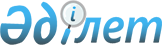 Об утверждении типовых учебных планов и типовых образовательных учебных программ по специальностям технического и профессионального образования
					
			Утративший силу
			
			
		
					Приказ Министра образования и науки Республики Казахстан от 15 июня 2015 года № 384. Зарегистрирован в Министерстве юстиции Республики Казахстан 17 июля 2015 года № 11690. Утратил силу приказом Министра просвещения Республики Казахстан от 1 сентября 2022 года № 388.
      Примечание РЦПИ!
      См. начало V1500011690
      Типовой учебный план
      технического и профессионального образования
      Форма обучения: очная
      Нормативный срок обучения: 2года 10 месяцев на базе основного среднего образования
      Примечание: ООД – общеобразовательные дисциплины; ОГД – общегуманитарные дисциплины; СЭД социально-экономические дисциплины; ОПД – общепрофессиональные дисциплины; СД – специальные дисциплины; ДОО – дисциплины, определяемые организацией образования с учетом требований работодателей; ПО – производственное обучение; ПП – профессиональная практика; ПА – промежуточная аттестация; ИА – итоговая аттестация; ОУППК – оценка уровня профессиональной подготовленности и присвоение квалификации; К – консультации; Ф – факультативные занятия.
      В соответствии с ГОСО ТиПО обязательным для исполнения в типовом учебном плане является перечень дисциплин. Формы контроля (курсовые работы, контрольные работы, экзамены), порядок изучения дисциплин (распределение по курсам ) являются примерными и могут изменяться в зависимости от форм обучения, специфики специальностей, местных и других условий (обстоятельств), в т.ч. в соответствии с потребностями работодателей.
      *Объем часов на дисциплины, определяемой организацией образования, может быть увеличен за счет сокращения объема часов (до 25%) циклов общепрофессиональных и специальных дисциплин.
      **Рекомендуемая форма итоговой аттестации: сдача комплексного экзамена по специальным дисциплинам (02, 05, 06).
      Примерный перечень учебно-производственных оборудований и технических средств обучения определяются исходя из содержания образовательных программ по дисциплинам соответствующей квалификации.
      Перечень учебно-производственных оборудований и технических средств обучения для оснащения конкретного учебного заведения определяется учебным заведением совместно с предприятием-партнером, для которого готовятся кадры с учетом рабочих учебных программ. При этом рекомендуется учесть IT-технологии, 3D-технологии, ИКТ, дистанционное, модульное, дуальное, кредитное обучение с учетом перспективы развития отрасли.
      Типовой учебный план
      технического и профессионального образования
      Форма обучения: очная
      Нормативный срок обучения: 1 год 10 месяцев на базе общего среднего образования
      Примечание: ООД – общеобразовательные дисциплины; ОГД – общегуманитарные дисциплины; СЭД социально-экономические дисциплины; ОПД – общепрофессиональные дисциплины; СД – специальные дисциплины; ДОО – дисциплины, определяемые организацией образования с учетом требований работодателей; ПО – производственное обучение; ПП – профессиональная практика; ПА – промежуточная аттестация; ИА – итоговая аттестация; ОУППК – оценка уровня профессиональной подготовленности и присвоение квалификации; К – консультации; Ф – факультативные занятия.
      В соответствии с ГОСО ТиПО обязательным для исполнения в типовом учебном плане является перечень дисциплин. Формы контроля (курсовые работы, контрольные работы, экзамены), порядок изучения дисциплин (распределение по курсам ) являются примерными и могут изменяться в зависимости от форм обучения, специфики специальностей, местных и других условий (обстоятельств), в т.ч. в соответствии с потребностями работодателей.
      *Объем часов на дисциплины, определяемой организацией образования, может быть увеличен за счет сокращения объема часов (до 25%) циклов общепрофессиональных и специальных дисциплин.
      **Рекомендуемая форма итоговой аттестации: сдача комплексного экзамена по специальным дисциплинам (02, 05, 06).
      Примерный перечень учебно-производственных оборудований и технических средств обучения определяются исходя из содержания образовательных программ по дисциплинам соответствующей квалификации.
      Перечень учебно-производственных оборудований и технических средств обучения для оснащения конкретного учебного заведения определяется учебным заведением совместно с предприятием-партнером, для которого готовятся кадры с учетом рабочих учебных программ. При этом рекомендуется учесть IT-технологии, 3D-технологии, ИКТ, дистанционное, модульное, дуальное, кредитное обучение с учетом перспективы развития отрасли.
      Типовой учебный план
      технического и профессионального образования
      Код и профиль образования: 0700000 - Геология, горнодобывающая промышленность и добыча полезных ископаемых
      Специальность: 0707000 - Техническое обслуживание и ремонт горного электромеханического оборудования
      Квалификация: 070702 2 - Машинист подъемной машины
      070710 2 - Машинист конвейера
      070713 2 - Машинист перегружателей
      070714 2 - Машинист компрессорных установок
      070715 2 - Машинист вакуумной установки
      070716 2 - Машинист насосных установок
      070720 2 - Машинист экскаватора
      070721 2 - Машинист буровой установки
      070722 2 - Помощник машиниста экскаватора
      070723 2 - Машинист дробильных установок
      070724 2 - Машинист экскаватора роторного
      070725 2 - Машинист штабелеформирующей машины
      070727 2 - Машинист горных выемочных машин
      070729 2- Машинист вибропогрузочной установки
      Форма обучения: очная
      Нормативный срок обучения: 2года 10 месяцев на базе основного среднего образования
      Примечание: ООД – общеобразовательные дисциплины; ОГД – общегуманитарные дисциплины; СЭД социально-экономические дисциплины; ОПД – общепрофессиональные дисциплины; СД – специальные дисциплины; ДОО – дисциплины, определяемые организацией образования с учетом требований работодателей; ПО – производственное обучение; ПП – профессиональная практика; ПА – промежуточная аттестация; ИА – итоговая аттестация; ОУППК – оценка уровня профессиональной подготовленности и присвоение квалификации; К – консультации; Ф – факультативные занятия.
      В соответствии с ГОСО ТиПО обязательным для исполнения в типовом учебном плане является перечень дисциплин. Формы контроля (курсовые работы, контрольные работы, экзамены), порядок изучения дисциплин (распределение по курсам ) являются примерными и могут изменяться в зависимости от форм обучения, специфики специальностей, местных и других условий (обстоятельств), в т.ч. в соответствии с потребностями работодателей.
      *Объем часов на дисциплины, определяемой организацией образования, может быть увеличен за счет сокращения объема часов (до 25%) циклов общепрофессиональных и специальных дисциплин.
      **Рекомендуемая форма итоговой аттестации: сдача комплексного экзамена по специальным дисциплинам (02, 03, 06).
      Примерный перечень учебно-производственных оборудованийитехнических средств обучения определяются исходя из содержания образовательных программ по дисциплинам соответствующей квалификации.
      Перечень учебно-производственных оборудований и технических средств обучения для оснащения конкретного учебного заведения определяется учебным заведением совместно с предприятием-партнером, для которого готовятся кадры с учетом рабочих учебных программ. При этом рекомендуется учесть IT-технологии, 3D-технологии, ИКТ, дистанционное, модульное, дуальное, кредитное обучение с учетом перспективы развития отрасли.
      Типовой учебный план
      технического и профессионального образования
      Форма обучения: очная
      Нормативный срок обучения: 1 год 10 месяцев на базе общего среднего образования
      Примечание: ООД – общеобразовательные дисциплины; ОГД – общегуманитарные дисциплины; СЭД социально-экономические дисциплины; ОПД – общепрофессиональные дисциплины; СД – специальные дисциплины; ДОО – дисциплины, определяемые организацией образования с учетом требований работодателей; ПО – производственное обучение; ПП – профессиональная практика; ПА – промежуточная аттестация; ИА – итоговая аттестация; ОУППК – оценка уровня профессиональной подготовленности и присвоение квалификации; К – консультации; Ф – факультативные занятия.
      В соответствии с ГОСО ТиПО обязательным для исполнения в типовом учебном плане является перечень дисциплин. Формы контроля (курсовые работы, контрольные работы, экзамены), порядок изучения дисциплин (распределение по курсам ) являются примерными и могут изменяться в зависимости от форм обучения, специфики специальностей, местных и других условий (обстоятельств), в т.ч. в соответствии с потребностями работодателей.
      *Объем часов на дисциплины, определяемой организацией образования, может быть увеличен за счет сокращения объема часов (до 25%) циклов общепрофессиональных и специальных дисциплин.
      **Рекомендуемая форма итоговой аттестации: сдача комплексного экзамена по специальным дисциплинам (02, 03, 06).
      Примерный перечень учебно-производственных оборудований и технических средств обучения определяются исходя из содержания образовательных программ по дисциплинам соответствующей квалификации.
      Перечень учебно-производственных оборудований и технических средств обучения для оснащения конкретного учебного заведения определяется учебным заведением совместно с предприятием-партнером, для которого готовятся кадры с учетом рабочих учебных программ. При этом рекомендуется учесть IT-технологии, 3D-технологии, ИКТ, дистанционное, модульное, дуальное, кредитное обучение с учетом перспективы развития отрасли.
      Типовой учебный план
      технического и профессионального образования
      Код и профиль образования: 0700000 - Геология, горнодобывающая промышленность и добыча полезных ископаемых
      Специальность: 0707000 -Техническое обслуживание и ремонт горного электромеханического оборудования
      Квалификация: 070726 1 - Ламповщик
      Форма обучения: очная
      Нормативный срок обучения: 10 месяцев на базе общего среднего образования
      Примечание: ООД – общеобразовательные дисциплины; ОГД – общегуманитарные дисциплины; СЭД социально-экономические дисциплины; ОПД – общепрофессиональные дисциплины; СД – специальные дисциплины; ДОО – дисциплины, определяемые организацией образования с учетом требований работодателей; ПО – производственное обучение; ПП – профессиональная практика; ПА – промежуточная аттестация; ИА – итоговая аттестация; ОУППК – оценка уровня профессиональной подготовленности и присвоение квалификации; К – консультации; Ф – факультативные занятия.
      В соответствии с ГОСО ТиПО обязательным для исполнения в типовом учебном плане является перечень дисциплин. Формы контроля (курсовые работы, контрольные работы, экзамены), порядок изучения дисциплин (распределение по курсам ) являются примерными и могут изменяться в зависимости от форм обучения, специфики специальностей, местных и других условий (обстоятельств), в т.ч. в соответствии с потребностями работодателей.
      *Объем часов на дисциплины, определяемые организацией образования, может быть увеличен за счет сокращения объема часов (до 25%) циклов общепрофессиональных и специальных дисциплин.
      **Рекомендуемая форма итоговой аттестации: сдача комплексного экзамена по специальным дисциплинам (01, 04, 06).
      Примерный перечень учебно-производственного оборудования и технических средств обучения определяется исходя из содержания образовательных программ по дисциплинам соответствующей квалификации.
      Перечень учебно-производственного оборудования и технических средств обучения для оснащения конкретного учебного заведения определяется учебным заведением совместно с предприятием-партнером, для которого готовятся кадры с учетом рабочих учебных программ. При этом рекомендуется учесть IT-технологии, 3D-технологии, ИКТ, дистанционное, модульное, дуальное, кредитное обучение с учетом перспективы развития отрасли.
      Типовые учебные программы технического и профессионального
      образования по специальности "Техническое обслуживание и ремонт
      горного электромеханического оборудования"
      Сноска. Наименование приложения 103 в редакции приказа Министра образования и науки РК от 22.01.2016 № 72 (вводится в действие по истечении десяти календарных дней после дня его первого официального опубликования).

        


      Содержание образовательной учебной программы по циклам дисциплин и профессиональной практике (установленный уровень)
      Типовые образовательные учебные программы технического и профессионального образования по специальности:
      0707000 – "Техническое обслуживание и ремонт горного электромеханического оборудования"
      Содержание образовательной учебной программы по циклам дисциплин и профессиональной практике (повышенный уровень)
      Примечание:
      Таблица 1 Базовые компетенции
      Таблица2 Профессиональные компетенции
      Типовой учебный план
      технического и профессионального образования
      Форма обучения: очная
      Нормативный срок обучения: 2 года 10 месяцев на базе основного среднего образования
      Примечание: ООД – общеобразовательные дисциплины; ОГД – общегуманитарные дисциплины; СЭД социально-экономические дисциплины; ОПД – общепрофессиональные дисциплины; СД – специальные дисциплины; ДОО – дисциплины, определяемые организацией образования с учетом требований работодателей; ПО – производственное обучение; ПП – профессиональная практика; ПА – промежуточная аттестация; ИА – итоговая аттестация; ОУППК – оценка уровня профессиональной подготовленности и присвоение квалификации; К – консультации; Ф – факультативные занятия.
      В соответствии с ГОСО ТиПО обязательным для исполнения в типовом учебном плане является перечень дисциплин. Формы контроля (курсовые работы, контрольные работы, экзамены)), порядок изучения дисциплин (распределение по курсам ) являются примерными и могут изменяться в зависимости от форм обучения, специфики специальностей, местных и других условий (обстоятельств), в т.ч. в соответствии с потребностями работодателей.
      *Объем часов на дисциплины, определяемые организацией образования, может быть увеличен за счет сокращения объема часов (до 25%) циклов общепрофессиональных и специальных дисциплин.
      **Рекомендуемая форма итоговой аттестации: сдача комплексного экзамена по специальным дисциплинам (01, 02, 05).
      Примерный перечень учебно-производственного оборудования и технических средств обучения определяется исходя из содержания образовательных программ по дисциплинам соответствующей квалификации.
      Перечень учебно-производственного оборудования и технических средств обучения для оснащения конкретного учебного заведения определяется учебным заведением совместно с предприятием-партнером, для которого готовятся кадры с учетом рабочих учебных программ. При этом рекомендуется учесть IT-технологии, 3D-технологии, ИКТ, дистанционное, модульное, дуальное, кредитное обучение с учетом перспективы развития отрасли.
      Типовой учебный план
      технического и профессионального образования
      Форма обучения: очная
      Нормативный срок обучения: 1 год 10 месяцев на базе общего среднего образования
      Примечание: ООД – общеобразовательные дисциплины; ОГД – общегуманитарные дисциплины; СЭД социально-экономические дисциплины; ОПД – общепрофессиональные дисциплины; СД – специальные дисциплины; ДОО – дисциплины, определяемые организацией образования с учетом требований работодателей; ПО – производственное обучение; ПП – профессиональная практика; ПА – промежуточная аттестация; ИА – итоговая аттестация; ОУППК – оценка уровня профессиональной подготовленности и присвоение квалификации; К – консультации; Ф – факультативные занятия.
      В соответствии с ГОСО ТиПО обязательным для исполнения в типовом учебном плане является перечень дисциплин. Формы контроля (курсовые работы, контрольные работы, экзамены), порядок изучения дисциплин (распределение по курсам ) являются примерными и могут изменяться в зависимости от форм обучения, специфики специальностей, местных и других условий (обстоятельств), в т.ч. в соответствии с потребностями работодателей.
      *Объем часов на дисциплины, определяемые организацией образования, может быть увеличен за счет сокращения объема часов (до 25%) циклов общепрофессиональных и специальных дисциплин.
      **Рекомендуемая форма итоговой аттестации: сдача комплексного экзамена по специальным дисциплинам ( 01, 02, 05).
      Примерный перечень учебно-производственного оборудования и технических средств обучения определяется исходя из содержания образовательных программ по дисциплинам соответствующей квалификации.
      Перечень учебно-производственного оборудования и технических средств обучения для оснащения конкретного учебного заведения определяется учебным заведением совместно с предприятием-партнером, для которого готовятся кадры с учетом рабочих учебных программ. При этом рекомендуется учесть IT-технологии, 3D-технологии, ИКТ, дистанционное, модульное, дуальное, кредитное обучение с учетом перспективы развития отрасли.
      Типовые учебные программы технического и профессионального
      образования по специальности "Обогащение полезных ископаемых
      (углеобогащение)"
      Сноска. Наименование приложения 106 в редакции приказа Министра образования и науки РК от 22.01.2016 № 72 (вводится в действие по истечении десяти календарных дней после дня его первого официального опубликования).

        


      Содержание образовательной учебной программы по циклам дисциплин и профессиональной практике (повышенный уровень)
      Примечание:
      Таблица 1 Базовые компетенции
      Таблица 2 Профессиональные компетенции
      Типовой учебный план
      технического и профессионального образования
      Форма обучения: очная
      Нормативный срок обучения: 2 года 10 месяцев на базе основного среднего образования
      Примечание: ООД – общеобразовательные дисциплины; ОГД – общегуманитарные дисциплины; СЭД социально-экономические дисциплины; ОПД – общепрофессиональные дисциплины; СД – специальные дисциплины; ДОО – дисциплины, определяемые организацией образования с учетом требований работодателей; ПО – производственное обучение; ПП – профессиональная практика; ПА – промежуточная аттестация; ИА – итоговая аттестация; ОУППК – оценка уровня профессиональной подготовленности и присвоение квалификации; К – консультации; Ф – факультативные занятия.
      В соответствии с ГОСО ТиПО обязательным для исполнения в типовом учебном плане является перечень дисциплин. Формы контроля (курсовые работы, контрольные работы, экзамены), порядок изучения дисциплин (распределение по курсам ) являются примерными и могут изменяться в зависимости от форм обучения, специфики специальностей, местных и других условий (обстоятельств), в т.ч. в соответствии с потребностями работодателей.
      *Объем часов на дисциплины, определяемые организацией образования, может быть увеличен за счет сокращения объема часов (до 25%) циклов общепрофессиональных и специальных дисциплин.
      **Рекомендуемая форма итоговой аттестации: сдача комплексного экзамена по специальным дисциплинам (01, 02, 05).
      Примерный перечень учебно-производственного оборудования и технических средств обучения определяется исходя из содержания образовательных программ по дисциплинам соответствующей квалификации.
      Перечень учебно-производственного оборудования и технических средств обучения для оснащения конкретного учебного заведения определяется учебным заведением совместно с предприятием-партнером, для которого готовятся кадры с учетом рабочих учебных программ. При этом рекомендуется учесть IT-технологии, 3D-технологии, ИКТ, дистанционное, модульное, дуальное, кредитное обучение с учетом перспективы развития отрасли.
      Типовой учебный план
      технического и профессионального образования
      Форма обучения: очная
      Нормативный срок обучения: 1 год 10 месяцев на базе общего среднего образования
      Примечание: ООД – общеобразовательные дисциплины; ОГД – общегуманитарные дисциплины; СЭД социально-экономические дисциплины; ОПД – общепрофессиональные дисциплины; СД – специальные дисциплины; ДОО – дисциплины, определяемые организацией образования с учетом требований работодателей; ПО – производственное обучение; ПП – профессиональная практика; ПА – промежуточная аттестация; ИА – итоговая аттестация; ОУППК – оценка уровня профессиональной подготовленности и присвоение квалификации; К – консультации; Ф – факультативные занятия.
      В соответствии с ГОСО ТиПО обязательным для исполнения в типовом учебном плане является перечень дисциплин. Формы контроля (курсовые работы, контрольные работы, экзамены), порядок изучения дисциплин (распределение по курсам ) являются примерными и могут изменяться в зависимости от форм обучения, специфики специальностей, местных и других условий (обстоятельств), в т.ч. в соответствии с потребностями работодателей.
      *Объем часов на дисциплины, определяемые организацией образования, может быть увеличен за счет сокращения объема часов (до 25%) циклов общепрофессиональных и специальных дисциплин.
      **Рекомендуемая форма итоговой аттестации: сдача комплексного экзамена по специальным дисциплинам (01, 02, 05).
      Примерный перечень учебно-производственного оборудования и технических средств обучения определяется исходя из содержания образовательных программ по дисциплинам соответствующей квалификации.
      Перечень учебно-производственного оборудования и технических средств обучения для оснащения конкретного учебного заведения определяется учебным заведением совместно с предприятием-партнером, для которого готовятся кадры с учетом рабочих учебных программ. При этом рекомендуется учесть IT-технологии, 3D-технологии, ИКТ, дистанционное, модульное, дуальное, кредитное обучение с учетом перспективы развития отрасли.
      Типовой учебный план
      технического и профессионального образования
      Форма обучения: очная
      Нормативный срок обучения: 2 год 10 месяцев на базе основного среднего образования
      Примечание: ООД – общеобразовательные дисциплины; ОГД – общегуманитарные дисциплины; СЭД социально-экономические дисциплины; ОПД – общепрофессиональные дисциплины; СД – специальные дисциплины; ДОО – дисциплины, определяемые организацией образования с учетом требований работодателей; ПО – производственное обучение; ПП – профессиональная практика; ПА – промежуточная аттестация; ИА – итоговая аттестация; ОУППК – оценка уровня профессиональной подготовленности и присвоение квалификации; К – консультации; Ф – факультативные занятия.
      В соответствии с ГОСО ТиПО обязательным для исполнения в типовом учебном плане является перечень дисциплин. Формы контроля (курсовые работы, контрольные работы, экзамены), порядок изучения дисциплин (распределение по курсам ) являются примерными и могут изменяться в зависимости от форм обучения, специфики специальностей, местных и других условий (обстоятельств), в т.ч. в соответствии с потребностями работодателей.
      *Объем часов на дисциплины, определяемые организацией образования, может быть увеличен за счет сокращения объема часов (до 25%) циклов общепрофессиональных и специальных дисциплин.
      **Рекомендуемая форма итоговой аттестации: сдача комплексного экзамена по специальным дисциплинам (01,02,05).
      Примерный перечень учебно-производственного оборудования и технических средств обучения определяется исходя из содержания образовательных программ по дисциплинам соответствующей квалификации.
      Перечень учебно-производственного оборудования и технических средств обучения для оснащения конкретного учебного заведения определяется учебным заведением совместно с предприятием-партнером, для которого готовятся кадры с учетом рабочих учебных программ. При этом рекомендуется учесть IT-технологии, 3D-технологии, ИКТ, дистанционное, модульное, дуальное, кредитное обучение с учетом перспективы развития отрасли.
      Типовой учебный план
      технического и профессионального образования
      Форма обучения: очная
      Нормативный срок обучения: 1 год 10 месяцев на базе общего среднего образования
      Примечание: ООД – общеобразовательные дисциплины; ОГД – общегуманитарные дисциплины; СЭД социально-экономические дисциплины; ОПД – общепрофессиональные дисциплины; СД – специальные дисциплины; ДОО – дисциплины, определяемые организацией образования с учетом требований работодателей; ПО – производственное обучение; ПП – профессиональная практика; ПА – промежуточная аттестация; ИА – итоговая аттестация; ОУППК – оценка уровня профессиональной подготовленности и присвоение квалификации; К – консультации; Ф – факультативные занятия.
      В соответствии с ГОСО ТиПО обязательным для исполнения в типовом учебном плане является перечень дисциплин. Формы контроля (курсовые работы, контрольные работы, экзамены), порядок изучения дисциплин (распределение по курсам ) являются примерными и могут изменяться в зависимости от форм обучения, специфики специальностей, местных и других условий (обстоятельств), в т.ч. в соответствии с потребностями работодателей.
      *Объем часов на дисциплины, определяемые организацией образования, может быть увеличен за счет сокращения объема часов (до 25%) циклов общепрофессиональных и специальных дисциплин.
      **Рекомендуемая форма итоговой аттестации: сдача комплексного экзамена по специальным дисциплинам (01, 02, 05).
      Примерный перечень учебно-производственного оборудования и технических средств обучения определяется исходя из содержания образовательных программ по дисциплинам соответствующей квалификации.
      Перечень учебно-производственного оборудования и технических средств обучения для оснащения конкретного учебного заведения определяется учебным заведением совместно с предприятием-партнером, для которого готовятся кадры с учетом рабочих учебных программ. При этом рекомендуется учесть IT-технологии, 3D-технологии, ИКТ, дистанционное, модульное, дуальное, кредитное обучение с учетом перспективы развития отрасли.
      Типовой учебный план
      технического и профессионального образования
      Форма обучения: очная
      Нормативный срок обучения: 10 месяцев на базе общего среднего образования
      Примечание: ООД – общеобразовательные дисциплины; ОГД – общегуманитарные дисциплины; СЭД социально-экономические дисциплины; ОПД – общепрофессиональные дисциплины; СД – специальные дисциплины; ДОО – дисциплины, определяемые организацией образования с учетом требований работодателей; ПО – производственное обучение; ПП – профессиональная практика; ПА – промежуточная аттестация; ИА – итоговая аттестация; ОУППК – оценка уровня профессиональной подготовленности и присвоение квалификации; К – консультации; Ф – факультативные занятия.
      В соответствии с ГОСО ТиПО обязательным для исполнения в типовом учебном плане является перечень дисциплин. Формы контроля (курсовые работы, контрольные работы, экзамены), порядок изучения дисциплин (распределение по курсам ) являются примерными и могут изменяться в зависимости от форм обучения, специфики специальностей, местных и других условий (обстоятельств), в т.ч. в соответствии с потребностями работодателей.
      *Объем часов на дисциплины, определяемые организацией образования, может быть увеличен за счет сокращения объема часов (до 25%) циклов общепрофессиональных и специальных дисциплин.
      **Рекомендуемая форма итоговой аттестации: сдача комплексного экзамена по специальным дисциплинам: (01, 02, 05).
      Примерный переченьучебно-производственного оборудования и технических средств обучения определяется исходя из содержания образовательных программ по дисциплинам соответствующей квалификации.
      Перечень учебно-производственного оборудования и технических средств обучения для оснащения конкретного учебного заведения определяется учебным заведением совместно с предприятием-партнером, для которого готовятся кадры с учетом рабочих учебных программ. При этом рекомендуется учесть IT-технологии, 3D-технологии, ИКТ, дистанционное, модульное, дуальное, кредитное обучение с учетом перспективы развития отрасли.
      Типовые учебные программы технического и профессионального
      образования по специальности "Обогащение полезных ископаемых
      (рудообогащение)"
      Сноска. Наименование приложения 112 в редакции приказа Министра образования и науки РК от 22.01.2016 № 72 (вводится в действие по истечении десяти календарных дней после дня его первого официального опубликования).


       Содержаниеобразовательной учебной программы по циклам дисциплин и профессиональной практике (установленный уровень)
      Типовые образовательные учебные программы технического и профессионального образования по специальности:
      0709000 – "Обогащение полезных ископаемых (рудообогащение)"
      Содержание образовательной учебной программы по циклам дисциплин и профессиональной практике (повышенный уровень)
      Примечание:
      Таблица 1 Базовые компетенции
      Таблица 2 Профессиональные компетенции
      Типовой учебный план
      технического и профессионального образования
      Форма обучения: очная
      Нормативный срок обучения: 2 года 10 месяцев на базе основного среднего образования
      Примечание: ООД – общеобразовательные дисциплины; ОГД – общегуманитарные дисциплины; СЭД социально-экономические дисциплины; ОПД – общепрофессиональные дисциплины; СД – специальные дисциплины; ДОО – дисциплины, определяемые организацией образования с учетом требований работодателей; ПО – производственное обучение; ПП – профессиональная практика; ПА – промежуточная аттестация; ИА – итоговая аттестация; ОУППК – оценка уровня профессиональной подготовленности и присвоение квалификации; К – консультации; Ф – факультативные занятия.
      В соответствии с ГОСО ТиПО обязательным для исполнения в типовом учебном плане является перечень дисциплин. Формы контроля (количество курсовых работ, контрольных работ, экзаменов), порядок изучения дисциплин (распределение по курсам ) являются примерными и могут изменяться в зависимости от форм обучения, специфики специальностей, местных и других условий (обстоятельств), в т.ч. в соответствии с потребностями работодателей.
      *Объем часов на дисциплины, определяемой организацией образования, может быть увеличен за счет сокращения объема часов (до 25%) циклов общепрофессиональных и специальных дисциплин.
      **Рекомендуемая форма итоговой аттестации: сдача комплексного экзамена по специальным дисциплинам (02, 05, 06).
      Примерный переченьучебно-производственного оборудования и технических средств обучения определяется исходя из содержания образовательных программ по дисциплинам соответствующей квалификации.
      Перечень учебно-производственного оборудования и технических средств обучения для оснащения конкретного учебного заведения определяется учебным заведением совместно с предприятием-партнером, для которого готовятся кадры с учетом рабочих учебных программ. При этом рекомендуется учесть IT-технологии, 3D-технологии, ИКТ, дистанционное, модульное, дуальное, кредитное обучение с учетом перспективы развития отрасли.
      Типовой учебный план
      технического и профессионального образования
      Форма обучения: очная
      Нормативный срок обучения: 1 год 10 месяцев на базе общего среднего образования
      Примечание: ООД – общеобразовательные дисциплины; ОГД – общегуманитарные дисциплины; СЭД социально-экономические дисциплины; ОПД – общепрофессиональные дисциплины; СД – специальные дисциплины; ДОО – дисциплины, определяемые организацией образования с учетом требований работодателей; ПО – производственное обучение; ПП – профессиональная практика; ПА – промежуточная аттестация; ИА – итоговая аттестация; ОУППК – оценка уровня профессиональной подготовленности и присвоение квалификации; К – консультации; Ф – факультативные занятия.
      В соответствии с ГОСО ТиПО обязательным для исполнения в типовом учебном плане является перечень дисциплин. Формы контроля (количество курсовых работ, контрольных работ, экзаменов), порядок изучения дисциплин (распределение по курсам ) являются примерными и могут изменяться в зависимости от форм обучения, специфики специальностей, местных и других условий (обстоятельств), в т.ч. в соответствии с потребностями работодателей.
      *Объем часов на дисциплины, определяемой организацией образования, может быть увеличен за счет сокращения объема часов (до 25%) циклов общепрофессиональных и специальных дисциплин.
      **Рекомендуемая форма итоговой аттестации: сдача комплексного экзамена по специальным дисциплинам (02, 05, 06).
      Примерный переченьучебно-производственного оборудования и технических средств обучения определяется исходя из содержания образовательных программ по дисциплинам соответствующей квалификации.
      Перечень учебно-производственного оборудования и технических средств обучения для оснащения конкретного учебного заведения определяется учебным заведением совместно с предприятием-партнером, для которого готовятся кадры с учетом рабочих учебных программ. При этом рекомендуется учесть IT-технологии, 3D-технологии, ИКТ, дистанционное, модульное, дуальное, кредитное обучение с учетом перспективы развития отра
      Типовой учебный план
      технического и профессионального образования
      Форма обучения: очная
      Нормативный срок обучения: 2года 10 месяцев на базе основного среднего образования
      Примечание: ООД – общеобразовательные дисциплины; ОГД – общегуманитарные дисциплины; СЭД социально-экономические дисциплины; ОПД – общепрофессиональные дисциплины; СД – специальные дисциплины; ДОО – дисциплины, определяемые организацией образования с учетом требований работодателей; ПО – производственное обучение; ПП – профессиональная практика; ПА – промежуточная аттестация; ИА – итоговая аттестация; ОУППК – оценка уровня профессиональной подготовленности и присвоение квалификации; К – консультации; Ф – факультативные занятия.
      В соответствии с ГОСО ТиПО обязательным для исполнения в типовом учебном плане является перечень дисциплин. Формы контроля (количество курсовых работ, контрольных работ, экзаменов), порядок изучения дисциплин (распределение по курсам ) являются примерными и могут изменяться в зависимости от форм обучения, специфики специальностей, местных и других условий (обстоятельств), в т.ч. в соответствии с потребностями работодателей.
      *Объем часов на дисциплины, определяемой организацией образования, может быть увеличен за счет сокращения объема часов (до 25%) циклов общепрофессиональных и специальных дисциплин.
      **Рекомендуемая форма итоговой аттестации: сдача комплексного экзамена по специальным дисциплинам (02, 03, 06).
      Примерный перечень учебно-производственного оборудования и технических средств обучения определяется исходя из содержания образовательных программ по дисциплинам соответствующей квалификации.
      Перечень учебно-производственного оборудования и технических средств обучения для оснащения конкретного учебного заведения определяется учебным заведением совместно с предприятием-партнером, для которого готовятся кадры с учетом рабочих учебных программ. При этом рекомендуется учесть IT-технологии, 3D-технологии, ИКТ, дистанционное, модульное, дуальное, кредитное обучение с учетом перспективы развития отрасли.
      Типовой учебный план
      технического и профессионального образования
      Форма обучения: очная
      Нормативный срок обучения: 1 год 10 месяцев на базе общего среднего образования
      Примечание: ООД – общеобразовательные дисциплины; ОГД – общегуманитарные дисциплины; СЭД социально-экономические дисциплины; ОПД – общепрофессиональные дисциплины; СД – специальные дисциплины; ДОО – дисциплины, определяемые организацией образования с учетом требований работодателей; ПО – производственное обучение; ПП – профессиональная практика; ПА – промежуточная аттестация; ИА – итоговая аттестация; ОУППК – оценка уровня профессиональной подготовленности и присвоение квалификации; К – консультации; Ф – факультативные занятия.
      В соответствии с ГОСО ТиПО обязательным для исполнения в типовом учебном плане является перечень дисциплин. Формы контроля (количество курсовых работ, контрольных работ, экзаменов), порядок изучения дисциплин (распределение по курсам ) являются примерными и могут изменяться в зависимости от форм обучения, специфики специальностей, местных и других условий (обстоятельств), в т.ч. в соответствии с потребностями работодателей.
      *Объем часов на дисциплины, определяемой организацией образования, может быть увеличен за счет сокращения объема часов (до 25%) циклов общепрофессиональных и специальных дисциплин.
      **Рекомендуемая форма итоговой аттестации: сдача комплексного экзамена по специальным дисциплинам (02, 03, 06).
      Примерный переченьучебно-производственного оборудования и технических средств обучения определяется исходя из содержания образовательных программ по дисциплинам соответствующей квалификации.
      Перечень учебно-производственного оборудования и технических средств обучения для оснащения конкретного учебного заведения определяется учебным заведением совместно с предприятием-партнером, для которого готовятся кадры с учетом рабочих учебных программ. При этом рекомендуется учесть IT-технологии, 3D-технологии, ИКТ, дистанционное, модульное, дуальное, кредитное обучение с учетом перспективы развития отрасли.
      Типовой учебный план
      технического и профессионального образования
      Форма обучения: очная
      Нормативный срок обучения: 2года 10 месяцев на базе основного среднего образования
      Примечание: ООД – общеобразовательные дисциплины; ОГД – общегуманитарные дисциплины; СЭД социально-экономические дисциплины; ОПД – общепрофессиональные дисциплины; СД – специальные дисциплины; ДОО – дисциплины, определяемые организацией образования с учетом требований работодателей; ПО – производственное обучение; ПП – профессиональная практика; ПА – промежуточная аттестация; ИА – итоговая аттестация; ОУППК – оценка уровня профессиональной подготовленности и присвоение квалификации; К – консультации; Ф – факультативные занятия.
      В соответствии с ГОСО ТиПО обязательным для исполнения в типовом учебном плане является перечень дисциплин. Формы контроля (количество курсовых работ, контрольных работ, экзаменов), порядок изучения дисциплин (распределение по курсам ) являются примерными и могут изменяться в зависимости от форм обучения, специфики специальностей, местных и других условий (обстоятельств), в т.ч. в соответствии с потребностями работодателей.
      *Объем часов на дисциплины, определяемой организацией образования, может быть увеличен за счет сокращения объема часов (до 25%) циклов общепрофессиональных и специальных дисциплин.
      **Рекомендуемая форма итоговой аттестации: сдача комплексного экзамена по специальным дисциплинам ( 02, 05, 06).
      Примерный перечень учебно-производственного оборудования и технических средств обучения определяется исходя из содержания образовательных программ по дисциплинам соответствующей квалификации.
      Перечень учебно-производственного оборудования и технических средств обучения для оснащения конкретного учебного заведения определяется учебным заведением совместно с предприятием-партнером, для которого готовятся кадры с учетом рабочих учебных программ. При этом рекомендуется учесть IT-технологии, 3D-технологии, ИКТ, дистанционное, модульное, дуальное, кредитное обучение с учетом перспективы развития отрасли.
      Типовой учебный план
      технического и профессионального образования
      Форма обучения: очная
      Нормативный срок обучения: 1 год 10 месяцев на базе общего среднего образования
      Примечание: ООД – общеобразовательные дисциплины; ОГД – общегуманитарные дисциплины; СЭД социально-экономические дисциплины; ОПД – общепрофессиональные дисциплины; СД – специальные дисциплины; ДОО – дисциплины, определяемые организацией образования с учетом требований работодателей; ПО – производственное обучение; ПП – профессиональная практика; ПА – промежуточная аттестация; ИА – итоговая аттестация; ОУППК – оценка уровня профессиональной подготовленности и присвоение квалификации; К – консультации; Ф – факультативные занятия.
      В соответствии с ГОСО ТиПО обязательным для исполнения в типовом учебном плане является перечень дисциплин. Формы контроля (количество курсовых работ, контрольных работ, экзаменов), порядок изучения дисциплин (распределение по курсам ) являются примерными и могут изменяться в зависимости от форм обучения, специфики специальностей, местных и других условий (обстоятельств), в т.ч. в соответствии с потребностями работодателей.
      *Объем часов на дисциплины, определяемой организацией образования, может быть увеличен за счет сокращения объема часов (до 25%) циклов общепрофессиональных и специальных дисциплин.
      **Рекомендуемая форма итоговой аттестации: сдача комплексного экзамена по специальным дисциплинам ( 02, 05, 06).
      Примерный переченьучебно-производственного оборудования и технических средств обучения определяется исходя из содержания образовательных программ по дисциплинам соответствующей квалификации.
      Перечень учебно-производственного оборудования и технических средств обучения для оснащения конкретного учебного заведения определяется учебным заведением совместно с предприятием-партнером, для которого готовятся кадры с учетом рабочих учебных программ. При этом рекомендуется учесть IT-технологии, 3D-технологии, ИКТ, дистанционное, модульное, дуальное, кредитное обучение с учетом перспективы развития отрасли.
      Типовые учебные программы технического и профессионального
      образования по специальности "Техническое обслуживание и ремонт
      карьерного электромеханического оборудования"
      Сноска. Наименование приложения 119 в редакции приказа Министра образования и науки РК от 22.01.2016 № 72 (вводится в действие по истечении десяти календарных дней после дня его первого официального опубликования).


       Содержаниеобразовательной учебной программы по циклам дисциплин и профессиональной практике (повышенный уровень).
      Примечание:
      Таблица 1 Базовые компетенции
      Таблица2 Профессиональные компетенции
      Типовой учебный план
      технического и профессионального образования
      Форма обучения: очная
      Нормативный срок обучения: 2 года 10 месяцев. на базе основного среднего образования
      Примечание: ООД – общеобразовательные дисциплины; ОГД – общегуманитарные дисциплины; СЭД социально-экономические дисциплины; ОПД – общепрофессиональные дисциплины; СД – специальные дисциплины; ДОО – дисциплины, определяемые организацией образования с учетом требований работодателей; ПО – производственное обучение; ПП – профессиональная практика; ПА – промежуточная аттестация; ИА – итоговая аттестация; ОУППК – оценка уровня профессиональной подготовленности и присвоение квалификации; К – консультации; Ф – факультативные занятия.
      В соответствии с ГОСО ТиПО обязательным для исполнения в типовом учебном плане является перечень дисциплин. Формы контроля (количество курсовых работ, контрольных работ, экзаменов), порядок изучения дисциплин (распределение по курсам ) являются примерными и могут изменяться в зависимости от форм обучения, специфики специальностей, местных и других условий (обстоятельств), в т.ч. в соответствии с потребностями работодателей.
      *Объем часов на дисциплины, определяемые организацией образования, может быть увеличен за счет сокращения объема часов (до 25%) циклов общепрофессиональных и специальных дисциплин.
      **Рекомендуемая форма итоговой аттестации: сдача комплексного экзамена по специальным дисциплинам ( 01, 04, 06).
      Примерный перечень учебно-производственного оборудования и технических средств обучения определяется исходя из содержания образовательных программ по дисциплинам соответствующей квалификации.
      Перечень учебно-производственного оборудования и технических средств обучения для оснащения конкретного учебного заведения определяется учебным заведением совместно с предприятием-партнером, для которого готовятся кадры с учетом рабочих учебных программ. При этом рекомендуется учесть IT-технологии, 3D-технологии, ИКТ, дистанционное, модульное, дуальное, кредитное обучение с учетом перспективы развития отрасли.
      Типовой учебный план
      технического и профессионального образования
      Форма обучения: очная
      Нормативный срок обучения: 1 год 10 месяцев на базе общего среднего образования
      Примечание: ООД – общеобразовательные дисциплины; ОГД – общегуманитарные дисциплины; СЭД социально-экономические дисциплины; ОПД – общепрофессиональные дисциплины; СД – специальные дисциплины; ДОО – дисциплины, определяемые организацией образования с учетом требований работодателей; ПО – производственное обучение; ПП – профессиональная практика; ПА – промежуточная аттестация; ИА – итоговая аттестация; ОУППК – оценка уровня профессиональной подготовленности и присвоение квалификации; К – консультации; Ф – факультативные занятия.
      В соответствии с ГОСО ТиПО обязательным для исполнения в типовом учебном плане является перечень дисциплин. Формы контроля (количество курсовых работ, контрольных работ, экзаменов), порядок изучения дисциплин (распределение по курсам ) являются примерными и могут изменяться в зависимости от форм обучения, специфики специальностей, местных и других условий (обстоятельств), в т.ч. в соответствии с потребностями работодателей.
      *Объем часов на дисциплины, определяемые организацией образования, может быть увеличен за счет сокращения объема часов (до 25%) циклов общепрофессиональных и специальных дисциплин.
      **Рекомендуемая форма итоговой аттестации: сдача комплексного экзамена по специальным дисциплинам ( 01, 04, 06).
      Примерный переченьучебно-производственногооборудованияитехнических средств обучения определяется исходя из содержания образовательных программ по дисциплинам соответствующей квалификации.
      Перечень учебно-производственного оборудования и технических средств обучения для оснащения конкретного учебного заведения определяется учебным заведением совместно с предприятием-партнером, для которого готовятся кадры с учетом рабочих учебных программ. При этом рекомендуется учесть IT-технологии, 3D-технологии, ИКТ, дистанционное, модульное, дуальное, кредитное обучение с учетом перспективы развития отрасли.
      Типовой учебный план
      технического и профессионального образования
      Форма обучения: очная
      Нормативный срок обучения: 2 года 10 месяцев на базе основного среднего образования
      Примечание: ООД – общеобразовательные дисциплины; ОГД – общегуманитарные дисциплины; СЭД социально-экономические дисциплины; ОПД – общепрофессиональные дисциплины; СД – специальные дисциплины; ДОО – дисциплины, определяемые организацией образования с учетом требований работодателей; ПО – производственное обучение; ПП – профессиональная практика; ПА – промежуточная аттестация; ИА – итоговая аттестация; ОУППК – оценка уровня профессиональной подготовленности и присвоение квалификации; К – консультации; Ф – факультативные занятия.
      В соответствии с ГОСО ТиПО обязательным для исполнения в типовом учебном плане является перечень дисциплин. Формы контроля (количество курсовых работ, контрольных работ, экзаменов), порядок изучения дисциплин (распределение по курсам ) являются примерными и могут изменяться в зависимости от форм обучения, специфики специальностей, местных и других условий (обстоятельств), в т.ч. в соответствии с потребностями работодателей.
      *Объем часов на дисциплины, определяемые организацией образования, может быть увеличен за счет сокращения объема часов (до 25%) циклов общепрофессиональных и специальных дисциплин.
      **Рекомендуемая форма итоговой аттестации: сдача комплексного экзамена по специальным дисциплинам (03, 04, 06).
      Примерный перечень учебно-производственного оборудования и технических средств обучения определяется исходя из содержания образовательных программ по дисциплинам соответствующей квалификации.
      Перечень учебно-производственного оборудования и технических средств обучения для оснащения конкретного учебного заведения определяется учебным заведением совместно с предприятием-партнером, для которого готовятся кадры с учетом рабочих учебных программ. При этом рекомендуется учесть IT-технологии, 3D-технологии, ИКТ, дистанционное, модульное, дуальное, кредитное обучение с учетом перспективы развития отрасли.
      Типовой учебный план
      технического и профессионального образования
      Форма обучения: очная
      Нормативный срок обучения: 1 год 10 месяцев на базе общего среднего образования
      Примечание: ООД – общеобразовательные дисциплины; ОГД – общегуманитарные дисциплины; СЭД социально-экономические дисциплины; ОПД – общепрофессиональные дисциплины; СД – специальные дисциплины; ДОО – дисциплины, определяемые организацией образования с учетом требований работодателей; ПО – производственное обучение; ПП – профессиональная практика; ПА – промежуточная аттестация; ИА – итоговая аттестация; ОУППК – оценка уровня профессиональной подготовленности и присвоение квалификации; К – консультации; Ф – факультативные занятия.
      В соответствии с ГОСО ТиПО обязательным для исполнения в типовом учебном плане является перечень дисциплин. Формы контроля (количество курсовых работ, контрольных работ, экзаменов), порядок изучения дисциплин (распределение по курсам ) являются примерными и могут изменяться в зависимости от форм обучения, специфики специальностей, местных и других условий (обстоятельств), в т.ч. в соответствии с потребностями работодателей.
      *Объем часов на дисциплины, определяемые организацией образования, может быть увеличен за счет сокращения объема часов (до 25%) циклов общепрофессиональных и специальных дисциплин.
      **Рекомендуемая форма итоговой аттестации: сдача комплексного экзамена по специальным дисциплинам (03, 04,06).
      Примерный перечень учебно-производственного оборудования и технических средств обучения определяется исходя из содержания образовательных программ по дисциплинам соответствующей квалификации.
      Перечень учебно-производственного оборудования и технических средств обучения для оснащения конкретного учебного заведения определяется учебным заведением совместно с предприятием-партнером, для которого готовятся кадры с учетом рабочих учебных программ. При этом рекомендуется учесть IT-технологии, 3D-технологии, ИКТ, дистанционное, модульное, дуальное, кредитное обучение с учетом перспективы развития отрасли.
      Типовой учебный план
      технического и профессионального образования
      Код и профиль образования: 0700000 - Геология, горнодобывающая промышленность и добыча полезных ископаемых
      Специальность: 0712000 -Строительство подземных сооружений
      Квалификация: 071209 3-Техник-строитель
      Форма обучения: очная
      Нормативный срок обучения: 3 года 10 месяцев. на базе основного среднего образования
      Примечание: ООД – общеобразовательные дисциплины; ОГД – общегуманитарные дисциплины; СЭД социально-экономические дисциплины; ОПД – общепрофессиональные дисциплины; СД – специальные дисциплины; ДОО – дисциплины, определяемые организацией образования с учетом требований работодателей; ПО – производственное обучение; ПП – профессиональная практика; ПА – промежуточная аттестация; ИА – итоговая аттестация; ОУППК – оценка уровня профессиональной подготовленности и присвоение квалификации; К – консультации; Ф – факультативные занятия.
      В соответствии с ГОСО ТиПО обязательным для исполнения в типовом учебном плане является перечень дисциплин. Формы контроля (количество курсовых работ, контрольных работ, экзаменов), порядок изучения дисциплин (распределение по курсам ) являются примерными и могут изменяться в зависимости от форм обучения, специфики специальностей, местных и других условий (обстоятельств), в т.ч. в соответствии с потребностями работодателей.
      *Объем часов на дисциплины, определяемые организацией образования, может быть увеличен за счет сокращения объема часов (до 25%) циклов общепрофессиональных и специальных дисциплин.
      **Рекомендуемая форма итоговой аттестации: сдача комплексного экзамена по специальным дисциплинам (02, 03,09) или защита дипломной работы со сдачей экзамена итоговой аттестации по одной из специальных дисциплин ( 02, 03, 09)
      Примерный переченьучебно-производственногооборудованияитехнических средств обучения определяется исходя из содержания образовательных программ по дисциплинам соответствующей квалификации.
      Перечень учебно-производственного оборудования и технических средств обучения для оснащения конкретного учебного заведения определяется учебным заведением совместно с предприятием-партнером, для которого готовятся кадры с учетом рабочих учебных программ. При этом рекомендуется учесть IT-технологии, 3D-технологии, ИКТ, дистанционное, модульное, дуальное, кредитное обучение с учетом перспективы развития отрасли.
      Типовой учебный план
      технического и профессионального образования
      Код и профиль образования: 0700000 - Геология, горнодобывающая промышленность и добыча полезных ископаемых
      Специальность: 0712000 - Строительство подземных сооружений
      Квалификация: 071209 3 -Техник-строитель
      Форма обучения: очная
      Нормативный срок обучения: 2 год 10 месяцев на базе общего среднего образования
      Примечание: ООД – общеобразовательные дисциплины; ОГД – общегуманитарные дисциплины; СЭД социально-экономические дисциплины; ОПД – общепрофессиональные дисциплины; СД – специальные дисциплины; ДОО – дисциплины, определяемые организацией образования с учетом требований работодателей; ПО – производственное обучение; ПП – профессиональная практика; ПА – промежуточная аттестация; ИА – итоговая аттестация; ОУППК – оценка уровня профессиональной подготовленности и присвоение квалификации; К – консультации; Ф – факультативные занятия.
      В соответствии с ГОСО ТиПО обязательным для исполнения в типовом учебном плане является перечень дисциплин. Формы контроля (количество курсовых работ, контрольных работ, экзаменов), порядок изучения дисциплин (распределение по курсам ) являются примерными и могут изменяться в зависимости от форм обучения, специфики специальностей, местных и других условий (обстоятельств), в т.ч. в соответствии с потребностями работодателей.
      *Объем часов на дисциплины, определяемые организацией образования, может быть увеличен за счет сокращения объема часов (до 25%) циклов общепрофессиональных и специальных дисциплин.
      **Рекомендуемая форма итоговой аттестации: сдача комплексного экзамена по специальным дисциплинам ( 02,03,09) или защита дипломной работы со сдачей экзамена итоговой аттестации по одной из специальных дисциплин (02, 03, 09)
      Примерный переченьучебно-производственногооборудованияитехнических средств обучения определяется исходя из содержания образовательных программ по дисциплинам соответствующей квалификации.
      Перечень учебно-производственного оборудования и технических средств обучения для оснащения конкретного учебного заведения определяется учебным заведением совместно с предприятием-партнером, для которого готовятся кадры с учетом рабочих учебных программ. При этом рекомендуется учесть IT-технологии, 3D-технологии, ИКТ, дистанционное, модульное, дуальное, кредитное обучение с учетом перспективы развития отрасли.
      Типовые учебные программы технического и профессионального
      образования по специальности "Строительство подземных
      сооружений"
      Сноска. Наименование приложения 126 в редакции приказа Министра образования и науки РК от 22.01.2016 № 72 (вводится в действие по истечении десяти календарных дней после дня его первого официального опубликования).


       Содержание образовательной учебной программы по циклам дисциплин и профессиональной практике (повышенный уровень)
      Типовая образовательная учебная программа технического и профессионального образования по специальности:
      0712000 – "Строительство подземных сооружений"
      Содержание образовательной учебной программы по циклам дисциплин и профессиональной практике (специалист среднего звена)
      Примечание:
      Таблица 1 Базовые компетенции
      Таблица2Профессиональные компетенции
      Типовой учебный план
      технического и профессионального образования
      Код и профиль специальности: 0700000 – Геология, горно-добывающая промышленность и добыча полезных ископымаех
      Специальность: 0713000 – Геодезия и картография
      Квалификация: 071301 3 – Техник-геодезист
      Форма обучения: очная
      Нормативный срок обучения: 3 года 10 месяцев на базе основного среднего образования
      Примечание: ООД – общеобразовательные дисциплины; ОГД – общегуманитарные дисциплины; СЭД социально-экономические дисциплины; ОПД – общепрофессиональные дисциплины; СД – специальные дисциплины; ДОО – дисциплины, определяемые организацией образования с учетом требований работодателей; ПО – производственное обучение; ПП – профессиональная практика; ПА – промежуточная аттестация; ИА – итоговая аттестация; ОУППК – оценка уровня профессиональной подготовленности и присвоение квалификации; К – консультации; Ф – факультативные занятия.
      В соответствии с ГОСО ТиПО обязательным для исполнения в типовом учебном плане является перечень дисциплин. Формы контроля (курсовая работа (проект), контрольная работа, экзамен, зачет), порядок изучения дисциплин (распределение по курсам ) являются примерными и могут изменяться в зависимости от форм обучения, специфики специальностей, местных и других условий (обстоятельств), в т.ч. в соответствии с потребностями работодателей.
      * Объем часов на дисциплины, определяемые организацией образования, может быть увеличен за счет сокращения объема часов (до 25%) циклов общепрофессиональных и специальных дисциплин.
      ** Рекомендуемые формы итоговой аттестации экзамены по специальным дисциплинам (СД 01, 03).
      Примерный перечень учебно-производственного оборудования и технических средств обучения определяются исходя из содержания образовательных программ по дисциплинам соответствующей квалификации.
      Перечень учебно-производственного оборудования и технических средств обучения для оснащения конкретного учебного заведения определяется учебным заведением совместно с предприятием-партнером, для которого готовятся кадры с учетом рабочих учебных программ. При этом рекомендуется учесть IT-технологии, 3D-технологии, ИКТ, дистанционное, модульное, дуальное, кредитное обучение с учетом перспективы развития отрасли.
      Типовой учебный план
      технического и профессионального образования
      Код и профиль специальности: 0700000 – Геология, горно-добывающая промышленность и добыча полезных ископымаех
      Специальность: 0713000 – Геодезия и картография
      Квалификация: 071301 3 – Техник-геодезист
      Форма обучения: очная
      Нормативный срок обучения: 2 года 10 месяцев на базе общего среднего образования
      Примечание: ООД – общеобразовательные дисциплины; ОГД – общегуманитарные дисциплины; СЭД социально-экономические дисциплины; ОПД – общепрофессиональные дисциплины; СД – специальные дисциплины; ДОО – дисциплины, определяемые организацией образования с учетом требований работодателей; ПО – производственное обучение; ПП – профессиональная практика; ПА – промежуточная аттестация; ИА – итоговая аттестация; ОУППК – оценка уровня профессиональной подготовленности и присвоение квалификации; К – консультации; Ф – факультативные занятия.
      В соответствии с ГОСО ТиПО обязательным для исполнения в типовом учебном плане является перечень дисциплин. Формы контроля (курсовая работа (проект), контрольная работа, экзамен, зачет), порядок изучения дисциплин (распределение по курсам ) являются примерными и могут изменяться в зависимости от форм обучения, специфики специальностей, местных и других условий (обстоятельств), в т.ч. в соответствии с потребностями работодателей.
      * Объем часов на дисциплины, определяемые организацией образования, может быть увеличен за счет сокращения объема часов (до 25%) циклов общепрофессиональных и специальных дисциплин.
      ** Рекомендуемые формы итоговой аттестации: экзамены по специальным дисциплинам (СД 01, 03).
      Примерный перечень учебно-производственного оборудования и технических средств обучения определяются исходя из содержания образовательных программ по дисциплинам соответствующей квалификации.
      Перечень учебно-производственного оборудования и технических средств обучения для оснащения конкретного учебного заведения определяется учебным заведением совместно с предприятием-партнером, для которого готовятся кадры с учетом рабочих учебных программ. При этом рекомендуется учесть IT-технологии, 3D-технологии, ИКТ, дистанционное, модульное, дуальное, кредитное обучение с учетом перспективы развития отрасли.
      Типовой учебный план
      технического и профессионального образования
      Код и профиль специальности: 0700000 – Геология, горно-добывающая промышленность и добыча полезных ископымаех
      Специальность: 0713000 – Геодезия и картография
      Квалификация: 071303 3 – Техник-аэрофотогеодезист
      Форма обучения: очная
      Нормативный срок обучения: 3 года 10 месяцев На базе основного среднего образования
      Примечание: ООД – общеобразовательные дисциплины; ОГД – общегуманитарные дисциплины; СЭД социально-экономические дисциплины; ОПД – общепрофессиональные дисциплины; СД – специальные дисциплины; ДОО – дисциплины, определяемые организацией образования с учетом требований работодателей; ПО – производственное обучение; ПП – профессиональная практика; ПА – промежуточная аттестация; ИА – итоговая аттестация; ОУППК – оценка уровня профессиональной подготовленности и присвоение квалификации; К – консультации; Ф – факультативные занятия.
      В соответствии с ГОСО ТиПО обязательным для исполнения в типовом учебном плане является перечень дисциплин. Формы контроля (курсовая работа (проект), контрольная работа, экзамен, зачет), порядок изучения дисциплин (распределение по курсам ) являются примерными и могут изменяться в зависимости от форм обучения, специфики специальностей, местных и других условий (обстоятельств), в т.ч. в соответствии с потребностями работодателей.
      * Объем часов на дисциплины, определяемые организацией образования, может быть увеличен за счет сокращения объема часов (до 25%) циклов общепрофессиональных и специальных дисциплин.
      ** Рекомендуемые формы итоговой аттестации: экзамены пообщепрофессиональным и специальным дисциплинам (ОПД 03, СД 05).
      Примерный перечень учебно-производственного оборудования и технических средств обучения определяются исходя из содержания образовательных программ по дисциплинам соответствующей квалификации.
      Перечень учебно-производственного оборудования и технических средств обучения для оснащения конкретного учебного заведения определяется учебным заведением совместно с предприятием-партнером, для которого готовятся кадры с учетом рабочих учебных программ. При этом рекомендуется учесть IT-технологии, 3D-технологии, ИКТ, дистанционное, модульное, дуальное, кредитное обучение с учетом перспективы развития отрасли.
      Типовой учебный план
      технического и профессионального образования
      Код и профиль специальности: 0700000 – Геология, горно-добывающая промышленность и добыча полезных ископымаех
      Специальность: 0713000 – Геодезия и картография
      Квалификация: 071303 3 – Техник-аэрофотогеодезист
      Форма обучения: очная
      Нормативный срок обучения: 2 года 10 месяцев на базе общего среднего образования
      Примечание: ООД – общеобразовательные дисциплины; ОГД – общегуманитарные дисциплины; СЭД социально-экономические дисциплины; ОПД – общепрофессиональные дисциплины; СД – специальные дисциплины; ДОО – дисциплины, определяемые организацией образования с учетом требований работодателей; ПО – производственное обучение; ПП – профессиональная практика; ПА – промежуточная аттестация; ИА – итоговая аттестация; ОУППК – оценка уровня профессиональной подготовленности и присвоение квалификации; К – консультации; Ф – факультативные занятия.
      В соответствии с ГОСО ТиПО обязательным для исполнения в типовом учебном плане является перечень дисциплин. Формы контроля (курсовая работа (проект), контрольная работа, экзамен, зачет), порядок изучения дисциплин (распределение по курсам ) являются примерными и могут изменяться в зависимости от форм обучения, специфики специальностей, местных и других условий (обстоятельств), в т.ч. в соответствии с потребностями работодателей.
      * Объем часов на дисциплины, определяемые организацией образования, может быть увеличен за счет сокращения объема часов (до 25%) циклов общепрофессиональных и специальных дисциплин.
      ** Рекомендуемые формы итоговой аттестации: экзамены пообщепрофессиональным и специальным дисциплинам (ОПД 03, СД 05).
      Примерный перечень учебно-производственного оборудования и технических средств обучения определяются исходя из содержания образовательных программ по дисциплинам соответствующей квалификации.
      Перечень учебно-производственного оборудования и технических средств обучения для оснащения конкретного учебного заведения определяется учебным заведением совместно с предприятием-партнером, для которого готовятся кадры с учетом рабочих учебных программ. При этом рекомендуется учесть IT-технологии, 3D-технологии, ИКТ, дистанционное, модульное, дуальное, кредитное обучение с учетом перспективы развития отрасли.
      Типовой учебный план
      технического и профессионального образования
      Код и профиль специальности: 0700000 – Геология, горно-добывающая промышленность и добыча полезных ископымаех
      Специальность: 0713000 – Геодезия и картография
      Квалификация: 071304 3 – Техник-картограф
      Форма обучения: очная
      Нормативный срок обучения: 3 года 10 месяцев на базе основного среднего образования
      Примечание: ООД – общеобразовательные дисциплины; ОГД – общегуманитарные дисциплины; СЭД социально-экономические дисциплины; ОПД – общепрофессиональные дисциплины; СД – специальные дисциплины; ДОО – дисциплины, определяемые организацией образования с учетом требований работодателей; ПО – производственное обучение; ПП – профессиональная практика; ПА – промежуточная аттестация; ИА – итоговая аттестация; ОУППК – оценка уровня профессиональной подготовленности и присвоение квалификации; К – консультации; Ф – факультативные занятия.
      В соответствии с ГОСО ТиПО обязательным для исполнения в типовом учебном плане является перечень дисциплин. Формы контроля (курсовая работа (проект), контрольная работа, экзамен, зачет), порядок изучения дисциплин (распределение по курсам ) являются примерными и могут изменяться в зависимости от форм обучения, специфики специальностей, местных и других условий (обстоятельств), в т.ч. в соответствии с потребностями работодателей.
      * Объем часов на дисциплины, определяемые организацией образования, может быть увеличен за счет сокращения объема часов (до 25%) циклов общепрофессиональных и специальных дисциплин.
      ** Рекомендуемые формы итоговой аттестации: экзамен по общепрофессиональной дисциплина (ОПД 03) и комплексный экзамен по специальным дисциплинам (СД 03, 04).
      Примерный перечень учебно-производственного оборудования и технических средств обучения определяются исходя из содержания образовательных программ по дисциплинам соответствующей квалификации.
      Перечень учебно-производственного оборудования и технических средств обучения для оснащения конкретного учебного заведения определяется учебным заведением совместно с предприятием-партнером, для которого готовятся кадры с учетом рабочих учебных программ. При этом рекомендуется учесть IT-технологии, 3D-технологии, ИКТ, дистанционное, модульное, дуальное, кредитное обучение с учетом перспективы развития отрасли.
      Типовой учебный план
      технического и профессионального образования
      Код и профиль специальности: 0700000 – Геология, горнодобывающая промышленность и добыча полезных ископаемых
      Специальность: 0713000 – Геодезия и картография
      Квалификация: 071304 3 – Техник-картограф
      Форма обучения: очная
      Нормативный срок обучения: 2 года 10 месяцев на базе общего среднего образования
      Примечание: ООД – общеобразовательные дисциплины; ОГД – общегуманитарные дисциплины; СЭД социально-экономические дисциплины; ОПД – общепрофессиональные дисциплины; СД – специальные дисциплины; ДОО – дисциплины, определяемые организацией образования с учетом требований работодателей; ПО – производственное обучение; ПП – профессиональная практика; ПА – промежуточная аттестация; ИА – итоговая аттестация; ОУППК – оценка уровня профессиональной подготовленности и присвоение квалификации; К – консультации; Ф – факультативные занятия.
      В соответствии с ГОСО ТиПО обязательным для исполнения в типовом учебном плане является перечень дисциплин. Формы контроля (курсовая работа (проект), контрольная работа, экзамен, зачет), порядок изучения дисциплин (распределение по курсам ) являются примерными и могут изменяться в зависимости от форм обучения, специфики специальностей, местных и других условий (обстоятельств), в т.ч. в соответствии с потребностями работодателей.
      * Объем часов на дисциплины, определяемые организацией образования, может быть увеличен за счет сокращения объема часов (до 25%) циклов общепрофессиональных и специальных дисциплин.
      ** Рекомендуемые формы итоговой аттестации: экзамен по общепрофессиональной дисциплине (ОПД 03) и комплексный экзамен по специальным дисциплинам (СД 03, 04)
      Примерный перечень учебно-производственного оборудования и технических средств обучения определяются исходя из содержания образовательных программ по дисциплинам соответствующей квалификации.
      Перечень учебно-производственного оборудования и технических средств обучения для оснащения конкретного учебного заведения определяется учебным заведением совместно с предприятием-партнером, для которого готовятся кадры с учетом рабочих учебных программ. При этом рекомендуется учесть IT-технологии, 3D-технологии, ИКТ, дистанционное, модульное, дуальное, кредитное обучение с учетом перспективы развития отрасли.
      Типовые учебные программы технического и профессионального
      образования по специальности "Геодезия и картография"
      Сноска. Наименование приложения 133 в редакции приказа Министра образования и науки РК от 22.01.2016 № 72 (вводится в действие по истечении десяти календарных дней после дня его первого официального опубликования).


       Содержание образовательной учебной программы по циклам дисциплин и профессиональной практике (специалист среднего звена)
      Примечание. Таблица 2. Базовые компетенции
      Таблица 2. Профессиональные компетенции
      Сокращения и обозначения
      Типовой учебный план
      технического и профессионального образования
      Код и профиль образования: 0800000 – Нефтегазовое и химическое производство
      Специальность: 0816000 – Химическая технология и производство (по видам)
      Квалификация: 081601 2 – Лаборант спектрального анализа
      Форма обучения: дневная
      Нормативный срок обучения: 2 года 10 месяцев на базе основного среднего образования
      Примечание: ООД – общеобразовательные дисциплины; ОГД – общегуманитарные дисциплины; СЭД социально-экономические дисциплины; ОПД – общепрофессиональные дисциплины; СД – специальные дисциплины; ДОО – дисциплины, определяемые организацией образования с учетом требований работодателей; ПО – производственное обучение; ПП – профессиональная практика; ПА – промежуточная аттестация; ИА – итоговая аттестация; ОУППК – оценка уровня профессиональной подготовленности и присвоение квалификации; К – консультации; Ф – факультативные занятия.
      В соответствии с ГОСО ТиПО обязательным для исполнения в типовом учебном плане является перечень дисциплин. Формы контроля (курсовой проект (работа), контрольная работа, экзамен, зачет), порядок изучения дисциплин (распределение по курсам) являются примерными и могут изменяться в зависимости от форм обучения, специфики специальностей, местных и других условий (обстоятельств), в т.ч. в соответствии с потребностями работодателей.
      *Объем часов на дисциплины, определяемые организацией образования, может быть увеличен за счет сокращения объема часов (до 25%) циклов общепрофессиональных и специальных дисциплин.
      **Рекомендуемые формы итоговой аттестации: сдача комплексного экзамена по общепрофессиональным и специальным дисциплинам: ОПД (04), СД (01), (03).
      Примерный перечень учебно-производственного оборудования и технических средств обучения определяются исходя из содержания образовательных программ по дисциплинам соответствующей квалификации.
      Перечень учебно-производственного оборудования и технических средств обучения для оснащения конкретного учебного заведения определяется учебным заведением совместно с предприятием-партнером, для которого готовятся кадры с учетом рабочих учебных программ. При этом рекомендуется учесть IT-технологии, 3D-технологии, ИКТ, дистанционное, модульное, дуальное, кредитное обучение с учетом перспективы развития отрасли.
      Типовой учебный план
      технического и профессионального образования
      Код и профиль образования: 0800000 – Нефтегазовое и химическое производство
      Специальность: 0816000 – Химическая технология и производство (по видам)
      Квалификация: 081601 2 – Лаборант спектрального анализа
      Форма обучения: дневная
      Нормативный срок обучения: 10 месяцев на базе общего среднего образования
      Примечание: ООД – общеобразовательные дисциплины; ОГД – общегуманитарные дисциплины; СЭД социально-экономические дисциплины; ОПД – общепрофессиональные дисциплины; СД – специальные дисциплины; ДОО – дисциплины, определяемые организацией образования с учетом требований работодателей; ПО – производственное обучение; ПП – профессиональная практика; ПА – промежуточная аттестация; ИА – итоговая аттестация; ОУППК – оценка уровня профессиональной подготовленности и присвоение квалификации; К – консультации; Ф – факультативные занятия.
      В соответствии с ГОСО ТиПО обязательным для исполнения в типовом учебном плане является перечень дисциплин. Формы контроля (курсовой проект (работа), контрольная работа, экзамен, зачет), порядок изучения дисциплин (распределение по курсам) являются примерными и могут изменяться в зависимости от форм обучения, специфики специальностей, местных и других условий (обстоятельств), в т.ч. в соответствии с потребностями работодателей.
      *Объем часов на дисциплины, определяемые организацией образования, может быть увеличен за счет сокращения объема часов (до 25%) циклов общепрофессиональных и специальных дисциплин.
      **Рекомендуемые формы итоговой аттестации: сдача комплексного экзамена по общепрофессиональным и специальным дисциплинам: ОПД (04), СД (01), (03).
      Примерный перечень учебно-производственного оборудования и технических средств обучения определяются исходя из содержания образовательных программ по дисциплинам соответствующей квалификации.
      Перечень учебно-производственного оборудования и технических средств обучения для оснащения конкретного учебного заведения определяется учебным заведением совместно с предприятием-партнером, для которого готовятся кадры с учетом рабочих учебных программ. При этом рекомендуется учесть IT-технологии, 3D-технологии, ИКТ, дистанционное, модульное, дуальное, кредитное обучение с учетом перспективы развития отрасли.
      Типовой учебный план
      технического и профессионального образования
      Код и профиль образования: 0800000 – Нефтегазовое и химическое производство
      Специальность: 0816000 – Химическая технология и производство (по видам)
      Квалификация: 081602 2 – Лаборант химического анализа
      Форма обучения: дневная
      Нормативный срок обучения: 2 года 10 месяцев на базе основного среднего образования
      Примечание: ООД – общеобразовательные дисциплины; ОГД – общегуманитарные дисциплины; СЭД социально-экономические дисциплины; ОПД – общепрофессиональные дисциплины; СД – специальные дисциплины; ДОО – дисциплины, определяемые организацией образования с учетом требований работодателей; ПО – производственное обучение; ПП – профессиональная практика; ПА – промежуточная аттестация; ИА – итоговая аттестация; ОУППК – оценка уровня профессиональной подготовленности и присвоение квалификации; К – консультации; Ф – факультативные занятия.
      В соответствии с ГОСО ТиПО обязательным для исполнения в типовом учебном плане является перечень дисциплин. Формы контроля (курсовой проект (работа), контрольная работа, экзамен, зачет), порядок изучения дисциплин (распределение по курсам) являются примерными и могут изменяться в зависимости от форм обучения, специфики специальностей, местных и других условий (обстоятельств), в т.ч. в соответствии с потребностями работодателей.
      *Объем часов на дисциплины, определяемые организацией образования, может быть увеличен за счет сокращения объема часов (до 25%) циклов общепрофессиональных и специальных дисциплин.
      **Рекомендуемые формы итоговой аттестации: сдача комплексного экзамена по общепрофессиональным и специальным дисциплинам: ОПД (04), СД (01), (03).
      Примерный перечень учебно-производственного оборудования и технических средств обучения определяются исходя из содержания образовательных программ по дисциплинам соответствующей квалификации.
      Перечень учебно-производственного оборудования и технических средств обучения для оснащения конкретного учебного заведения определяется учебным заведением совместно с предприятием-партнером, для которого готовятся кадры с учетом рабочих учебных программ. При этом рекомендуется учесть IT-технологии, 3D-технологии, ИКТ, дистанционное, модульное, дуальное, кредитное обучение с учетом перспективы развития отрасли.
      Типовой учебный план
      технического и профессионального образования
      Код и профиль образования: 0800000 – Нефтегазовое и химическое производство
      Специальность: 0816000 – Химическая технология и производство (по видам)
      Квалификация: 081602 2 – Лаборант химического анализа
      Форма обучения: дневная
      Нормативный срок обучения: 10 месяцев на базе общего среднего образования
      Примечание: ООД – общеобразовательные дисциплины; ОГД – общегуманитарные дисциплины; СЭД социально-экономические дисциплины; ОПД – общепрофессиональные дисциплины; СД – специальные дисциплины; ДОО – дисциплины, определяемые организацией образования с учетом требований работодателей; ПО – производственное обучение; ПП – профессиональная практика; ПА – промежуточная аттестация; ИА – итоговая аттестация; ОУППК – оценка уровня профессиональной подготовленности и присвоение квалификации; К – консультации; Ф – факультативные занятия.
      В соответствии с ГОСО ТиПО обязательным для исполнения в типовом учебном плане является перечень дисциплин. Формы контроля (курсовой проект (работа), контрольная работа, экзамен, зачет), порядок изучения дисциплин (распределение по курсам) являются примерными и могут изменяться в зависимости от форм обучения, специфики специальностей, местных и других условий (обстоятельств), в т.ч. в соответствии с потребностями работодателей.
      *Объем часов на дисциплины, определяемые организацией образования, может быть увеличен за счет сокращения объема часов (до 25%) циклов общепрофессиональных и специальных дисциплин.
      **Рекомендуемые формы итоговой аттестации: сдача комплексного экзамена по общепрофессиональным и специальным дисциплинам: ОПД (04), СД (01), СД (03).
      Примерный перечень учебно-производственного оборудования и технических средств обучения определяются исходя из содержания образовательных программ по дисциплинам соответствующей квалификации.
      Перечень учебно-производственного оборудования и технических средств обучения для оснащения конкретного учебного заведения определяется учебным заведением совместно с предприятием-партнером, для которого готовятся кадры с учетом рабочих учебных программ. При этом рекомендуется учесть IT-технологии, 3D-технологии, ИКТ, дистанционное, модульное, дуальное, кредитное обучение с учетом перспективы развития отрасли.
      Типовой учебный план
      технического и профессионального образования
      Код и профиль образования: 0800000 – Нефтегазовое и химическое производство
      Специальность: 0816000 – Химическая технология и производство (по видам)
      Квалификация: 081605 3 – Техник
      Форма обучения: дневная
      Нормативный срок обучения: 3 года 10 месяцев на базе основного среднего образования
      Примечание: ООД – общеобразовательные дисциплины; ОГД – общегуманитарные дисциплины; СЭД социально-экономические дисциплины; ОПД – общепрофессиональные дисциплины; СД – специальные дисциплины; ДОО – дисциплины, определяемые организацией образования с учетом требований работодателей; ПО – производственное обучение; ПП – профессиональная практика; ПА – промежуточная аттестация; ИА – итоговая аттестация; ОУППК – оценка уровня профессиональной подготовленности и присвоение квалификации; К – консультации; Ф – факультативные занятия.
      В соответствии с ГОСО ТиПО обязательным для исполнения в типовом учебном плане является перечень дисциплин. Формы контроля (курсовой проект (работа), контрольная работа, экзамен, зачет), порядок изучения дисциплин (распределение по курсам) являются примерными и могут изменяться в зависимости от форм обучения, специфики специальностей, местных и других условий (обстоятельств), в т.ч. в соответствии с потребностями работодателей.
      *Объем часов на дисциплины, определяемые организацией образования, может быть увеличен за счет сокращения объема часов (до 25%) циклов общепрофессиональных и специальных дисциплин.
      **Рекомендуемые формы итоговой аттестации:
      1. Дипломная работа и комплексный экзамен по специальным дисциплинам: СД (01), (02).
      2. Экзамен по общепрофессиональным и специальным дисциплинам: ОПД (06), (07); СД (02).
      Примерный перечень учебно-производственного оборудования и технических средств обучения определяются исходя из содержания образовательных программ по дисциплинам соответствующей квалификации.
      Перечень учебно-производственного оборудования и технических средств обучения для оснащения конкретного учебного заведения определяется учебным заведением совместно с предприятием-партнером, для которого готовятся кадры с учетом рабочих учебных программ. При этом рекомендуется учесть IT-технологии, 3D-технологии, ИКТ, дистанционное, модульное, дуальное, кредитное обучение с учетом перспективы развития отрасли.
      Типовой учебный план
      технического и профессионального образования
      Код и профиль образования: 0800000 – Нефтегазовое и химическое производство
      Специальность: 0816000 – Химическая технология и производство (по видам)
      Квалификация: 081605 3 – Техник
      Форма обучения: дневная
      Нормативный срок обучения 2 года 10 месяцев на базе общего среднего образования
      Примечание: ООД – общеобразовательные дисциплины; ОГД – общегуманитарные дисциплины; СЭД социально-экономические дисциплины; ОПД – общепрофессиональные дисциплины; СД – специальные дисциплины; ДОО – дисциплины, определяемые организацией образования с учетом требований работодателей; ПО – производственное обучение; ПП – профессиональная практика; ПА – промежуточная аттестация; ИА – итоговая аттестация; ОУППК – оценка уровня профессиональной подготовленности и присвоение квалификации; К – консультации; Ф – факультативные занятия.
      В соответствии с ГОСО ТиПО обязательным для исполнения в типовом учебном плане является перечень дисциплин. Формы контроля (курсовой проект (работа), контрольная работа, экзамен, зачет), порядок изучения дисциплин (распределение по курсам) являются примерными и могут изменяться в зависимости от форм обучения, специфики специальностей, местных и других условий (обстоятельств), в т.ч. в соответствии с потребностями работодателей.
      *Объем часов на дисциплины, определяемые организацией образования, может быть увеличен за счет сокращения объема часов (до 25%) циклов общепрофессиональных и специальных дисциплин.
      **Рекомендуемые формы итоговой аттестации:
      1. Дипломная работа и комплексный экзамен по специальным дисциплинам: СД (01), (02).
      2. Экзамен по общепрофессиональным и специальным дисциплинам: ОПД (06), (07); СД (02).
      Примерный перечень учебно-производственного оборудования и технических средств обучения определяются исходя из содержания образовательных программ по дисциплинам соответствующей квалификации.
      Перечень учебно-производственного оборудования и технических средств обучения для оснащения конкретного учебного заведения определяется учебным заведением совместно с предприятием-партнером, для которого готовятся кадры с учетом рабочих учебных программ. При этом рекомендуется учесть IT-технологии, 3D-технологии, ИКТ, дистанционное, модульное, дуальное, кредитное обучение с учетом перспективы развития отрасли.
      Типовой учебный план
      технического и профессионального образования
      Код и профиль образования: 0800000 – Нефтегазовое и химическое производство
      Специальность: 0816000 – Химическая технология и производство (по видам)
      Квалификация: 081603 2 – Аппаратчик (всех наименований)
      Форма обучения: дневная
      Нормативный срок обучения: 2 года 10 месяцев на базе основного среднего образования
      Примечание: ООД – общеобразовательные дисциплины; ОГД – общегуманитарные дисциплины; СЭД социально-экономические дисциплины; ОПД – общепрофессиональные дисциплины; СД – специальные дисциплины; ДОО – дисциплины, определяемые организацией образования с учетом требований работодателей; ПО – производственное обучение; ПП – профессиональная практика; ПА – промежуточная аттестация; ИА – итоговая аттестация; ОУППК – оценка уровня профессиональной подготовленности и присвоение квалификации; К – консультации; Ф – факультативные занятия.
      В соответствии с ГОСО ТиПО обязательным для исполнения в типовом учебном плане является перечень дисциплин. Формы контроля (курсовой проект (работа), контрольная работа, экзамен, зачет), порядок изучения дисциплин (распределение по курсам) являются примерными и могут изменяться в зависимости от форм обучения, специфики специальностей, местных и других условий (обстоятельств), в т.ч. в соответствии с потребностями работодателей.
      *Объем часов на дисциплины, определяемые организацией образования, может быть увеличен за счет сокращения объема часов (до 25%) циклов общепрофессиональных и специальных дисциплин.
      **Рекомендуемые формы итоговой аттестации: сдача комплексного экзамена по общепрофессиональным и специальным дисциплинам: ОПД (06); СД (01), (02) или защита дипломной работы со сдачей экзамена итоговой аттестации по специальной дисциплине: СД (02).
      Примерный перечень учебно-производственного оборудования и технических средств обучения определяются исходя из содержания образовательных программ по дисциплинам соответствующей квалификации.
      Перечень учебно-производственного оборудования и технических средств обучения для оснащения конкретного учебного заведения определяется учебным заведением совместно с предприятием-партнером, для которого готовятся кадры с учетом рабочих учебных программ. При этом рекомендуется учесть IT-технологии, 3D-технологии, ИКТ, дистанционное, модульное, дуальное, кредитное обучение с учетом перспективы развития отрасли.
      Типовой учебный план
      технического и профессионального образования
      Код и профиль образования: 0800000 – Нефтегазовое и химическое производство
      Специальность: 0816000 – Химическая технология и производство (по видам)
      Квалификация: 081603 2 – Аппаратчик (всех наименований)
      Форма обучения: дневная
      Нормативный срок обучения: 10 месяцев на базе общего среднего образования
      Примечание: ООД – общеобразовательные дисциплины; ОГД – общегуманитарные дисциплины; СЭД социально-экономические дисциплины; ОПД – общепрофессиональные дисциплины; СД – специальные дисциплины; ДОО – дисциплины, определяемые организацией образования с учетом требований работодателей; ПО – производственное обучение; ПП – профессиональная практика; ПА – промежуточная аттестация; ИА – итоговая аттестация; ОУППК – оценка уровня профессиональной подготовленности и присвоение квалификации; К – консультации; Ф – факультативные занятия.
      В соответствии с ГОСО ТиПО обязательным для исполнения в типовом учебном плане является перечень дисциплин. Формы контроля (курсовой проект (работа), контрольная работа, экзамен, зачет), порядок изучения дисциплин (распределение по курсам) являются примерными и могут изменяться в зависимости от форм обучения, специфики специальностей, местных и других условий (обстоятельств), в т.ч. в соответствии с потребностями работодателей.
      *Объем часов на дисциплины, определяемые организацией образования, может быть увеличен за счет сокращения объема часов (до 25%) циклов общепрофессиональных и специальных дисциплин.
      ** Рекомендуемые формы итоговой аттестации: сдача комплексного экзамена по общепрофессиональным и специальным дисциплинам: ОПД (06); СД (01), (02).
      Примерный перечень учебно-производственного оборудования и технических средств обучения определяются исходя из содержания образовательных программ по дисциплинам соответствующей квалификации.
      Перечень учебно-производственного оборудования и технических средств обучения для оснащения конкретного учебного заведения определяется учебным заведением совместно с предприятием-партнером, для которого готовятся кадры с учетом рабочих учебных программ. При этом рекомендуется учесть IT-технологии, 3D-технологии, ИКТ, дистанционное, модульное, дуальное, кредитное обучение с учетом перспективы развития отрасли.
      Типовой учебный план
      технического и профессионального образования
      Код и профиль образования: 0800000 – Нефтегазовое и химическое производство
      Специальность: 0816000 – Химическая технология и производство (по видам)
      Квалификация: 081604 3 – Техник-технолог
      Форма обучения: дневная
      Нормативный срок обучения 3 года 10 месяцев на базе основного среднего образования
      Примечание: ООД – общеобразовательные дисциплины; ОГД – общегуманитарные дисциплины; СЭД социально-экономические дисциплины; ОПД – общепрофессиональные дисциплины; СД – специальные дисциплины; ДОО – дисциплины, определяемые организацией образования с учетом требований работодателей; ПО – производственное обучение; ПП – профессиональная практика; ПА – промежуточная аттестация; ИА – итоговая аттестация; ОУППК – оценка уровня профессиональной подготовленности и присвоение квалификации; К – консультации; Ф – факультативные занятия.
      В соответствии с ГОСО ТиПО обязательным для исполнения в типовом учебном плане является перечень дисциплин. Формы контроля (курсовой проект (работа), контрольная работа, экзамен, зачет), порядок изучения дисциплин (распределение по курсам) являются примерными и могут изменяться в зависимости от форм обучения, специфики специальностей, местных и других условий (обстоятельств), в т.ч. в соответствии с потребностями работодателей.
      *Объем часов на дисциплины, определяемые организацией образования, может быть увеличен за счет сокращения объема часов (до 25%) циклов общепрофессиональных и специальных дисциплин.
      **Рекомендуемая форма итоговой аттестации: защита дипломного проекта.
      Примерный перечень учебно-производственного оборудования и технических средств обучения определяются исходя из содержания образовательных программ по дисциплинам соответствующей квалификации.
      Перечень учебно-производственного оборудования и технических средств обучения для оснащения конкретного учебного заведения определяется учебным заведением совместно с предприятием-партнером, для которого готовятся кадры с учетом рабочих учебных программ. При этом рекомендуется учесть IT-технологии, 3D-технологии, ИКТ, дистанционное, модульное, дуальное, кредитное обучение с учетом перспективы развития отрасли.
      Типовой учебный план
      технического и профессионального образования
      Код и профиль образования: 0800000 – Нефтегазовое и химическое производство
      Специальность: 0816000 – Химическая технология и производство (по видам)
      Квалификация: 081604 3 – Техник-технолог
      Форма обучения: дневная
      Нормативный срок обучения 2 года 10 месяцев на базе общего среднего образования
      Примечание: ООД – общеобразовательные дисциплины; ОГД – общегуманитарные дисциплины; СЭД социально-экономические дисциплины; ОПД – общепрофессиональные дисциплины; СД – специальные дисциплины; ДОО – дисциплины, определяемые организацией образования с учетом требований работодателей; ПО – производственное обучение; ПП – профессиональная практика; ПА – промежуточная аттестация; ИА – итоговая аттестация; ОУППК – оценка уровня профессиональной подготовленности и присвоение квалификации; К – консультации; Ф – факультативные занятия.
      В соответствии с ГОСО ТиПО обязательным для исполнения в типовом учебном плане является перечень дисциплин. Формы контроля (курсовой проект (работа), контрольная работа, экзамен, зачет), порядок изучения дисциплин (распределение по курсам) являются примерными и могут изменяться в зависимости от форм обучения, специфики специальностей, местных и других условий (обстоятельств), в т.ч. в соответствии с потребностями работодателей.
      *Объем часов на дисциплины, определяемые организацией образования, может быть увеличен за счет сокращения объема часов (до 25%) циклов общепрофессиональных и специальных дисциплин.
      ** Рекомендуемая форма итоговой аттестации: защита дипломного проекта.
      Примерный перечень учебно-производственного оборудования и технических средств обучения определяются исходя из содержания образовательных программ по дисциплинам соответствующей квалификации.
      Перечень учебно-производственного оборудования и технических средств обучения для оснащения конкретного учебного заведения определяется учебным заведением совместно с предприятием-партнером, для которого готовятся кадры с учетом рабочих учебных программ. При этом рекомендуется учесть IT-технологии, 3D-технологии, ИКТ, дистанционное, модульное, дуальное, кредитное обучение с учетом перспективы развития отрасли.
      Типовой учебный план
      технического и профессионального образования
      Код и профиль образования: 0800000 – Нефтегазовое и химическое производство
      Специальность: 0816000 – Химическая технология и производство (по видам)
      Квалификация: 081604 3 – Техник-технолог
      Форма обучения: дневная
      Нормативный срок обучения 3 года 10 месяцев на базе основного среднего образования
      Примечание: ООД – общеобразовательные дисциплины; ОГД – общегуманитарные дисциплины; СЭД социально-экономические дисциплины; ОПД – общепрофессиональные дисциплины; СД – специальные дисциплины; ДОО – дисциплины, определяемые организацией образования с учетом требований работодателей; ПО – производственное обучение; ПП – профессиональная практика; ПА – промежуточная аттестация; ИА – итоговая аттестация; ОУППК – оценка уровня профессиональной подготовленности и присвоение квалификации; К – консультации; Ф – факультативные занятия.
      В соответствии с ГОСО ТиПО обязательным для исполнения в типовом учебном плане является перечень дисциплин. Формы контроля (курсовой проект (работа), контрольная работа, экзамен, зачет), порядок изучения дисциплин (распределение по курсам) являются примерными и могут изменяться в зависимости от форм обучения, специфики специальностей, местных и других условий (обстоятельств), в т.ч. в соответствии с потребностями работодателей.
      *Объем часов на дисциплины, определяемые организацией образования, может быть увеличен за счет сокращения объема часов (до 25%) циклов общепрофессиональных и специальных дисциплин.
      ** Рекомендуемая форма итоговой аттестации: защита дипломного проекта.
      Примерный перечень учебно-производственного оборудования и технических средств обучения определяются исходя из содержания образовательных программ по дисциплинам соответствующей квалификации.
      Перечень учебно-производственного оборудования и технических средств обучения для оснащения конкретного учебного заведения определяется учебным заведением совместно с предприятием-партнером, для которого готовятся кадры с учетом рабочих учебных программ. При этом рекомендуется учесть IT-технологии, 3D-технологии, ИКТ, дистанционное, модульное, дуальное, кредитное обучение с учетом перспективы развития отрасли.
      Типовой учебный план
      технического и профессионального образования
      Код и профиль образования: 0800000 – Нефтегазовое и химическое производство
      Специальность: 0816000 – Химическая технология и производство (по видам)
      Квалификация: 081604 3 – Техник-технолог
      Форма обучения: дневная
      Нормативный срок обучения 2 года 10 месяцев на базе общего среднего образования
      Примечание: ООД – общеобразовательные дисциплины; ОГД – общегуманитарные дисциплины; СЭД социально-экономические дисциплины; ОПД – общепрофессиональные дисциплины; СД – специальные дисциплины; ДОО – дисциплины, определяемые организацией образования с учетом требований работодателей; ПО – производственное обучение; ПП – профессиональная практика; ПА – промежуточная аттестация; ИА – итоговая аттестация; ОУППК – оценка уровня профессиональной подготовленности и присвоение квалификации; К – консультации; Ф – факультативные занятия.
      В соответствии с ГОСО ТиПО обязательным для исполнения в типовом учебном плане является перечень дисциплин. Формы контроля (курсовой проект (работа), контрольная работа, экзамен, зачет), порядок изучения дисциплин (распределение по курсам) являются примерными и могут изменяться в зависимости от форм обучения, специфики специальностей, местных и других условий (обстоятельств), в т.ч. в соответствии с потребностями работодателей.
      *Объем часов на дисциплины, определяемые организацией образования, может быть увеличен за счет сокращения объема часов (до 25%) циклов общепрофессиональных и специальных дисциплин.
      ** Рекомендуемая форма итоговой аттестации: защита дипломного проекта.
      Примерный перечень учебно-производственного оборудования и технических средств обучения определяются исходя из содержания образовательных программ по дисциплинам соответствующей квалификации.
      Перечень учебно-производственного оборудования и технических средств обучения для оснащения конкретного учебного заведения определяется учебным заведением совместно с предприятием-партнером, для которого готовятся кадры с учетом рабочих учебных программ. При этом рекомендуется учесть IT-технологии, 3D-технологии, ИКТ, дистанционное, модульное, дуальное, кредитное обучение с учетом перспективы развития отрасли.
      Типовой учебный план
      технического и профессионального образования
      Код и профиль образования: 0800000 – Нефтегазовое и химическое производство
      Специальность: 0816000 – Химическая технология и производство (по видам)
      Квалификация: 081604 3 – Техник-технолог
      Форма обучения: дневная
      Нормативный срок обучения 3 года 10 месяцев на базе основного среднего образования
      Примечание: ООД – общеобразовательные дисциплины; ОГД – общегуманитарные дисциплины; СЭД социально-экономические дисциплины; ОПД – общепрофессиональные дисциплины; СД – специальные дисциплины; ДОО – дисциплины, определяемые организацией образования с учетом требований работодателей; ПО – производственное обучение; ПП – профессиональная практика; ПА – промежуточная аттестация; ИА – итоговая аттестация; ОУППК – оценка уровня профессиональной подготовленности и присвоение квалификации; К – консультации; Ф – факультативные занятия.
      В соответствии с ГОСО ТиПО обязательным для исполнения в типовом учебном плане является перечень дисциплин. Формы контроля (курсовой проект (работа), контрольная работа, экзамен, зачет), порядок изучения дисциплин (распределение по курсам) являются примерными и могут изменяться в зависимости от форм обучения, специфики специальностей, местных и других условий (обстоятельств), в т.ч. в соответствии с потребностями работодателей.
      *Объем часов на дисциплины, определяемые организацией образования, может быть увеличен за счет сокращения объема часов (до 25%) циклов общепрофессиональных и специальных дисциплин.
      ** Рекомендуемая форма итоговой аттестации: защита дипломного проекта.
      Примерный перечень учебно-производственного оборудования и технических средств обучения определяются исходя из содержания образовательных программ по дисциплинам соответствующей квалификации.
      Перечень учебно-производственного оборудования и технических средств обучения для оснащения конкретного учебного заведения определяется учебным заведением совместно с предприятием-партнером, для которого готовятся кадры с учетом рабочих учебных программ. При этом рекомендуется учесть IT-технологии, 3D-технологии, ИКТ, дистанционное, модульное, дуальное, кредитное обучение с учетом перспективы развития отрасли.
      Типовой учебный план
      технического и профессионального образования
      Код и профиль образования: 0800000 – Нефтегазовое и химическое производство
      Специальность: 0816000 – Химическая технология и производство (по видам)
      Квалификация: 081604 3 – Техник-технолог
      Форма обучения: дневная
      Нормативный срок обучения 2 года 10 месяцев на базе общего среднего образования
      Примечание: ООД – общеобразовательные дисциплины; ОГД – общегуманитарные дисциплины; СЭД социально-экономические дисциплины; ОПД – общепрофессиональные дисциплины; СД – специальные дисциплины; ДОО – дисциплины, определяемые организацией образования с учетом требований работодателей; ПО – производственное обучение; ПП – профессиональная практика; ПА – промежуточная аттестация; ИА – итоговая аттестация; ОУППК – оценка уровня профессиональной подготовленности и присвоение квалификации; К – консультации; Ф – факультативные занятия.
      В соответствии с ГОСО ТиПО обязательным для исполнения в типовом учебном плане является перечень дисциплин. Формы контроля (курсовой проект (работа), контрольная работа, экзамен, зачет), порядок изучения дисциплин (распределение по курсам) являются примерными и могут изменяться в зависимости от форм обучения, специфики специальностей, местных и других условий (обстоятельств), в т.ч. в соответствии с потребностями работодателей.
      *Объем часов на дисциплины, определяемые организацией образования, может быть увеличен за счет сокращения объема часов (до 25%) циклов общепрофессиональных и специальных дисциплин.
      ** Рекомендуемая форма итоговой аттестации: защита дипломного проекта.
      Примерный перечень учебно-производственного оборудования и технических средств обучения определяются исходя из содержания образовательных программ по дисциплинам соответствующей квалификации.
      Перечень учебно-производственного оборудования и технических средств обучения для оснащения конкретного учебного заведения определяется учебным заведением совместно с предприятием-партнером, для которого готовятся кадры с учетом рабочих учебных программ. При этом рекомендуется учесть IT-технологии, 3D-технологии, ИКТ, дистанционное, модульное, дуальное, кредитное обучение с учетом перспективы развития отрасли.
      Типовые учебные программы технического и профессионального
      образования по специальности "Химическая технология и
      производство (по видам)"
      Сноска. Наименование приложения 148 в редакции приказа Министра образования и науки РК от 22.01.2016 № 72 (вводится в действие по истечении десяти календарных дней после дня его первого официального опубликования).


       Содержание образовательной учебной программы по циклам дисциплин и профессиональной практике (повышенный уровень)
      Типовые образовательные учебные программы технического и профессионального образования по специальности: 0816000 – Химическая технология и производство (по видам)
      Содержание образовательной учебной программы по циклам дисциплин и профессиональной практике (специалист среднего звена)
      Типовые образовательные учебные программы технического и профессионального образования по специальности: 0816000 – Химическая технология и производство (по видам)
      Содержание образовательной учебной программы по циклам дисциплин и профессиональной практике (повышенный уровень)
      Типовые образовательные учебные программы технического и профессионального образования по специальности: 0816000 – Химическая технология и производство (по видам)
      Содержание образовательной учебной программы по циклам дисциплин и профессиональной практике (специалист среднего звена 081604 3 – Техник-технолог по видам: "Химическая технология неорганических веществ"; "Химическая технология органических веществ и высокомолекулярных соединений"; "Электрохимическое производство")
      Примечание. Таблица 1. Базовые компетенции
      Таблица 2. Профессиональные компетенции
      Сокращения и обозначения
      Типовой учебный план
      технического и профессионального образования
      Код и профиль образования: 0800000 – Нефтегазовое и химическое производство
      Специальность: 0817000 – Коксохимическое производство
      Квалификации: 081701 2 – Газовщик коксовых печей
      081702 2 – Люковой
      081703 2 – Аппаратчик производства формованного кокса
      081704 2 – Аппаратчик термообработки коксуемой шихты
      081705 2 – Оператор коксосортировки
      Форма обучения: дневная
      Нормативный срок обучения: 2 года 10 месяцев на базе основного среднего образования
      Примечание: ООД – общеобразовательные дисциплины; ОГД – общегуманитарные дисциплины; СЭД социально-экономические дисциплины; ОПД – общепрофессиональные дисциплины; СД – специальные дисциплины; ДОО – дисциплины, определяемые организацией образования с учетом требований работодателей; ПО – производственное обучение; ПП – профессиональная практика; ПА – промежуточная аттестация; ИА – итоговая аттестация; ОУППК – оценка уровня профессиональной подготовленности и присвоение квалификации; К – консультации; Ф – факультативные занятия.
      В соответствии с ГОСО ТиПО обязательным для исполнения в типовом учебном плане является перечень дисциплин. Формы контроля (курсовой проект (работа), контрольная работа, экзамен, зачет), порядок изучения дисциплин (распределение по курсам) являются примерными и могут изменяться в зависимости от форм обучения, специфики специальностей, местных и других условий (обстоятельств), в т.ч. в соответствии с потребностями работодателей.
      *Объем часов на дисциплины, определяемые организацией образования, может быть увеличен за счет сокращения объема часов (до 25%) циклов общепрофессиональных и специальных дисциплин
      ** Рекомендуемые формы итоговой аттестации: сдача комплексного экзамена по специальным дисциплинам (01, 02, 03) или защита дипломной работы со сдачей экзамена итоговой аттестации по одной из специальных дисциплин (СД 02).
      Примерный перечень учебно-производственного оборудования и технических средств обучения определяются исходя из содержания образовательных программ по дисциплинам соответствующей квалификации.
      Перечень учебно-производственного оборудования и технических средств обучения для оснащения конкретного учебного заведения определяется учебным заведением совместно с предприятием-партнером, для которого готовятся кадры с учетом рабочих учебных программ. При этом рекомендуется учесть IT-технологии, 3D-технологии, ИКТ, дистанционное, модульное, дуальное, кредитное обучение с учетом перспективы развития отрасли.
      Типовой учебный план
      технического и профессионального образования
      Код и профиль образования: 0800000 – Нефтегазовое и химическое производство
      Специальность: 0817000 – Коксохимическое производство
      Квалификации: 081701 2 – Газовщик коксовых печей
      081702 2 – Люковой
      081703 2 – Аппаратчик производства формованного кокса
      081704 2 – Аппаратчик термообработки коксуемой шихты
      081705 2 – Оператор коксосортировки
      Форма обучения: дневная
      Нормативный срок обучения: 10 месяцев на базе общего среднего образования
      Примечание: ООД – общеобразовательные дисциплины; ОГД – общегуманитарные дисциплины; СЭД социально-экономические дисциплины; ОПД – общепрофессиональные дисциплины; СД – специальные дисциплины; ДОО – дисциплины, определяемые организацией образования с учетом требований работодателей; ПО – производственное обучение; ПП – профессиональная практика; ПА – промежуточная аттестация; ИА – итоговая аттестация; ОУППК – оценка уровня профессиональной подготовленности и присвоение квалификации; К – консультации; Ф – факультативные занятия.
      В соответствии с ГОСО ТиПО обязательным для исполнения в типовом учебном плане является перечень дисциплин. Формы контроля (курсовой проект (работа), контрольная работа, экзамен, зачет), порядок изучения дисциплин (распределение по курсам) являются примерными и могут изменяться в зависимости от форм обучения, специфики специальностей, местных и других условий (обстоятельств), в т.ч. в соответствии с потребностями работодателей.
      *Объем часов на дисциплины, определяемые организацией образования, может быть увеличен за счет сокращения объема часов (до 25%) циклов общепрофессиональных и специальных дисциплин.
      ** Рекомендуемая форма итоговой аттестации: сдача комплексного экзамена по специальным дисциплинам (01, 02, 03).
      Примерный перечень учебно-производственного оборудования и технических средств обучения определяются исходя из содержания образовательных программ по дисциплинам соответствующей квалификации.
      Перечень учебно-производственного оборудования и технических средств обучения для оснащения конкретного учебного заведения определяется учебным заведением совместно с предприятием-партнером, для которого готовятся кадры с учетом рабочих учебных программ. При этом рекомендуется учесть IT-технологии, 3D-технологии, ИКТ, дистанционное, модульное, дуальное, кредитное обучение с учетом перспективы развития отрасли.
      Типовой учебный план
      технического и профессионального образования
      Код и профиль образования: 0800000 – Нефтегазовое и химическое производство
      Специальность: 0817000 – Коксохимическое производство
      Квалификация: 081706 3 – Техник-технолог
      Форма обучения: дневная
      Нормативный срок обучения: 3 года 10 месяцев на базе основного среднего образования
      Примечание: ООД – общеобразовательные дисциплины; ОГД – общегуманитарные дисциплины; СЭД социально-экономические дисциплины; ОПД – общепрофессиональные дисциплины; СД – специальные дисциплины; ДОО – дисциплины, определяемые организацией образования с учетом требований работодателей; ПО – производственное обучение; ПП – профессиональная практика; ПА – промежуточная аттестация; ИА – итоговая аттестация; ОУППК – оценка уровня профессиональной подготовленности и присвоение квалификации; К – консультации; Ф – факультативные занятия.
      В соответствии с ГОСО ТиПО обязательным для исполнения в типовом учебном плане является перечень дисциплин. Формы контроля (курсовой проект (работа), контрольная работа, экзамен, зачет), порядок изучения дисциплин (распределение по курсам) являются примерными и могут изменяться в зависимости от форм обучения, специфики специальностей, местных и других условий (обстоятельств), в т.ч. в соответствии с потребностями работодателей.
      *Объем часов на дисциплины, определяемые организацией образования, может быть увеличен за счет сокращения объема часов (до 25%) циклов общепрофессиональных и специальных дисциплин.
      ** Рекомендуемая форма итоговой аттестации: защита дипломного проекта.
      Примерный перечень учебно-производственного оборудования и технических средств обучения определяются исходя из содержания образовательных программ по дисциплинам соответствующей квалификации.
      Перечень учебно-производственного оборудования и технических средств обучения для оснащения конкретного учебного заведения определяется учебным заведением совместно с предприятием-партнером, для которого готовятся кадры с учетом рабочих учебных программ. При этом рекомендуется учесть IT-технологии, 3D-технологии, ИКТ, дистанционное, модульное, дуальное, кредитное обучение с учетом перспективы развития отрасли.
      Типовой учебный план
      технического и профессионального образования
      Код и профиль образования: 0800000 – Нефтегазовое и химическое производство
      Специальность: 0817000 – Коксохимическое производство
      Квалификация: 081706 3 – Техник-технолог
      Форма обучения: дневная
      Нормативный срок обучения: 2 года 10 месяцев на базе общего среднего образования
      Примечание: ООД – общеобразовательные дисциплины; ОГД – общегуманитарные дисциплины; СЭД социально-экономические дисциплины; ОПД – общепрофессиональные дисциплины; СД – специальные дисциплины; ДОО – дисциплины, определяемые организацией образования с учетом требований работодателей; ПО – производственное обучение; ПП – профессиональная практика; ПА – промежуточная аттестация; ИА – итоговая аттестация; ОУППК – оценка уровня профессиональной подготовленности и присвоение квалификации; К – консультации; Ф – факультативные занятия.
      В соответствии с ГОСО ТиПО обязательным для исполнения в типовом учебном плане является перечень дисциплин. Формы контроля (курсовой проект (работа), контрольная работа, экзамен, зачет), порядок изучения дисциплин (распределение по курсам) являются примерными и могут изменяться в зависимости от форм обучения, специфики специальностей, местных и других условий (обстоятельств), в т.ч. в соответствии с потребностями работодателей.
      *Объем часов на дисциплины, определяемые организацией образования, может быть увеличен за счет сокращения объема часов (до 25%) циклов общепрофессиональных и специальных дисциплин.
      ** Рекомендуемая форма итоговой аттестации: защита дипломного проекта.
      Примерный перечень учебно-производственного оборудования и технических средств обучения определяются исходя из содержания образовательных программ по дисциплинам соответствующей специальности.
      Перечень учебно-производственного оборудования и технических средств обучения для оснащения конкретного учебного заведения определяется учебным заведением совместно с предприятием-партнером, для которого готовятся кадры с учетом рабочих учебных программ. При этом необходимо учесть IT-технологии, 3D-технологии, ИКТ, дистанционное, модульное, дуальное, кредитное обучение с учетом перспективы развития отрасли.
      Типовые учебные программы технического и профессионального
      образования по специальности "Коксохимическое производство"
      Сноска. Наименование приложения 153 в редакции приказа Министра образования и науки РК от 22.01.2016 № 72 (вводится в действие по истечении десяти календарных дней после дня его первого официального опубликования).


       Содержание образовательной учебной программы по циклам дисциплин и профессиональной практике (повышенный уровень)
      Типовые образовательные учебные программы технического и профессионального образования по специальности: 0817000 – Коксохимическое производство
      Содержание образовательной учебной программы по циклам дисциплин и профессиональной практике (специалист среднего звена)
      Примечание. Таблица 1. Базовые компетенции
      Таблица 2. Профессиональные компетенции
      Типовой учебный план
      технического и профессионального образования
      Код и профиль образования: 0800000 – Нефтегазовое и химическое производство
      Специальность: 0818000 – Технология химического производства (по профилю)
      Квалификация: 081801 3 – Техник-технолог
      Форма обучения: дневная
      Нормативный срок обучения: 3 года 10 месяцев на базе основного среднего образования
      Примечание: ООД – общеобразовательные дисциплины; ОГД – общегуманитарные дисциплины; СЭД социально-экономические дисциплины; ОПД – общепрофессиональные дисциплины; СД – специальные дисциплины; ДОО – дисциплины, определяемые организацией образования с учетом требований работодателей; ПО – производственное обучение; ПП – профессиональная практика; ПА – промежуточная аттестация; ИА – итоговая аттестация; ОУППК – оценка уровня профессиональной подготовленности и присвоение квалификации; К – консультации; Ф – факультативные занятия.
      В соответствии с ГОСО ТиПО обязательным для исполнения в типовом учебном плане является перечень дисциплин. Формы контроля (курсовая работа (проект), контрольная работа, экзамен, зачет), порядок изучения дисциплин (распределение по курсам ) являются примерными и могут изменяться в зависимости от форм обучения, специфики специальностей, местных и других условий (обстоятельств), в т.ч. в соответствии с потребностями работодателей.
      *Объем часов на дисциплины, определяемые организацией образования, может быть увеличен за счет сокращения объема часов (до 25%) циклов общепрофессиональных и специальных дисциплин.
      **Рекомендуемая форма итоговой аттестации: защита дипломного проекта.
      Примерный перечень учебно-производственного оборудования и технических средств обучения определяются исходя из содержания образовательных программ по дисциплинам соответствующей квалификации.
      Перечень учебно-производственного оборудования и технических средств обучения для оснащения конкретного учебного заведения определяется учебным заведением совместно с предприятием-партнером, для которого готовятся кадры с учетом рабочих учебных программ. При этом рекомендуется учесть IT-технологии, 3D-технологии, ИКТ, дистанционное, модульное, дуальное, кредитное обучение с учетом перспективы развития отрасли.
      Типовой учебный план
      технического и профессионального образования
      Код и профиль образования: 0800000 – Нефтегазовое и химическое производство
      Специальность: 0818000 – Технология химического производства (по профилю)
      Квалификация: 081801 3 – Техник-технолог
      Форма обучения: дневная
      Нормативный срок обучения 2 года 10 месяцев на базе общего среднего образования
      Примечание: ООД – общеобразовательные дисциплины; ОГД – общегуманитарные дисциплины; СЭД социально-экономические дисциплины; ОПД – общепрофессиональные дисциплины; СД – специальные дисциплины; ДОО – дисциплины, определяемые организацией образования с учетом требований работодателей; ПО – производственное обучение; ПП – профессиональная практика; ПА – промежуточная аттестация; ИА – итоговая аттестация; ОУППК – оценка уровня профессиональной подготовленности и присвоение квалификации; К – консультации; Ф – факультативные занятия.
      В соответствии с ГОСО ТиПО обязательным для исполнения в типовом учебном плане является перечень дисциплин. Формы контроля (курсовая работа (проект), контрольная работа, экзамен, зачет), порядок изучения дисциплин (распределение по курсам ) являются примерными и могут изменяться в зависимости от форм обучения, специфики специальностей, местных и других условий (обстоятельств), в т.ч. в соответствии с потребностями работодателей.
      *Объем часов на дисциплины, определяемые организацией образования, может быть увеличен за счет сокращения объема часов (до 25%) циклов общепрофессиональных и специальных дисциплин.
      **Рекомендуемая форма итоговой аттестации: защита дипломного проекта.
      Примерный перечень учебно-производственного оборудования и технических средств обучения определяются исходя из содержания образовательных программ по дисциплинам соответствующей квалификации.
      Перечень учебно-производственного оборудования и технических средств обучения для оснащения конкретного учебного заведения определяется учебным заведением совместно с предприятием-партнером, для которого готовятся кадры с учетом рабочих учебных программ. При этом рекомендуется учесть IT-технологии, 3D-технологии, ИКТ, дистанционное, модульное, дуальное, кредитное обучение с учетом перспективы развития отрасли.
      Типовой учебный план
      технического и профессионального образования
      Код и профиль образования: 0800000 – Нефтегазовое и химическое производство
      Специальность: 0818000 – Технология химического производства (по профилю)
      Квалификация: 081801 3 – Техник-технолог
      Форма обучения: дневная
      Нормативный срок обучения 3 года 10 месяцев на базе основного среднего образования
      Примечание: ООД – общеобразовательные дисциплины; ОГД – общегуманитарные дисциплины; СЭД социально-экономические дисциплины; ОПД – общепрофессиональные дисциплины; СД – специальные дисциплины; ДОО – дисциплины, определяемые организацией образования с учетом требований работодателей; ПО – производственное обучение; ПП – профессиональная практика; ПА – промежуточная аттестация; ИА – итоговая аттестация; ОУППК – оценка уровня профессиональной подготовленности и присвоение квалификации; К – консультации; Ф – факультативные занятия.
      В соответствии с ГОСО ТиПО обязательным для исполнения в типовом учебном плане является перечень дисциплин. Формы контроля (курсовая работа (проект), контрольная работа, экзамен, зачет), порядок изучения дисциплин (распределение по курсам ) являются примерными и могут изменяться в зависимости от форм обучения, специфики специальностей, местных и других условий (обстоятельств), в т.ч. в соответствии с потребностями работодателей.
      *Объем часов на дисциплины, определяемые организацией образования, может быть увеличен за счет сокращения объема часов (до 25%) циклов общепрофессиональных и специальных дисциплин.
      **Рекомендуемая форма итоговой аттестации: защита дипломного проекта.
      Примерный перечень учебно-производственного оборудования и технических средств обучения определяются исходя из содержания образовательных программ по дисциплинам соответствующей квалификации.
      Перечень учебно-производственного оборудования и технических средств обучения для оснащения конкретного учебного заведения определяется учебным заведением совместно с предприятием-партнером, для которого готовятся кадры с учетом рабочих учебных программ. При этом рекомендуется учесть IT-технологии, 3D-технологии, ИКТ, дистанционное, модульное, дуальное, кредитное обучение с учетом перспективы развития отрасли.
      Типовой учебный план
      технического и профессионального образования
      Код и профиль образования: 0800000 – Нефтегазовое и химическое производство
      Специальность: 0818000 – Технология химического производства (по профилю)
      Квалификация: 081801 3 – Техник-технолог
      Форма обучения: дневная
      Нормативный срок обучения 2 года 10 месяцев на базе общего среднего образования
      Примечание: ООД – общеобразовательные дисциплины; ОГД – общегуманитарные дисциплины; СЭД социально-экономические дисциплины; ОПД – общепрофессиональные дисциплины; СД – специальные дисциплины; ДОО – дисциплины, определяемые организацией образования с учетом требований работодателей; ПО – производственное обучение; ПП – профессиональная практика; ПА – промежуточная аттестация; ИА – итоговая аттестация; ОУППК – оценка уровня профессиональной подготовленности и присвоение квалификации; К – консультации; Ф – факультативные занятия.
      В соответствии с ГОСО ТиПО обязательным для исполнения в типовом учебном плане является перечень дисциплин. Формы контроля (курсовая работа (проект), контрольная работа, экзамен, зачет), порядок изучения дисциплин (распределение по курсам ) являются примерными и могут изменяться в зависимости от форм обучения, специфики специальностей, местных и других условий (обстоятельств), в т.ч. в соответствии с потребностями работодателей.
      *Объем часов на дисциплины, определяемые организацией образования, может быть увеличен за счет сокращения объема часов (до 25%) циклов общепрофессиональных и специальных дисциплин.
      **Рекомендуемая форма итоговой аттестации: защита дипломного проекта.
      Примерный перечень учебно-производственного оборудования и технических средств обучения определяются исходя из содержания образовательных программ по дисциплинам соответствующей квалификации.
      Перечень учебно-производственного оборудования и технических средств обучения для оснащения конкретного учебного заведения определяется учебным заведением совместно с предприятием-партнером, для которого готовятся кадры с учетом рабочих учебных программ. При этом рекомендуется учесть IT-технологии, 3D-технологии, ИКТ, дистанционное, модульное, дуальное, кредитное обучение с учетом перспективы развития отрасли.
      Типовой учебный план
      технического и профессионального образования
      Код и профиль образования: 0800000 – Нефтегазовое и химическое производство
      Специальность: 0818000 – Технология химического производства (по профилю)
      Квалификация: 081801 3 – Техник-технолог
      Форма обучения: дневная
      Нормативный срок обучения 3 года 10 месяцев на базе основного среднего образования
      Примечание: ООД – общеобразовательные дисциплины; ОГД – общегуманитарные дисциплины; СЭД социально-экономические дисциплины; ОПД – общепрофессиональные дисциплины; СД – специальные дисциплины; ДОО – дисциплины, определяемые организацией образования с учетом требований работодателей; ПО – производственное обучение; ПП – профессиональная практика; ПА – промежуточная аттестация; ИА – итоговая аттестация; ОУППК – оценка уровня профессиональной подготовленности и присвоение квалификации; К – консультации; Ф – факультативные занятия.
      В соответствии с ГОСО ТиПО обязательным для исполнения в типовом учебном плане является перечень дисциплин. Формы контроля (курсовая работа (проект), контрольная работа, экзамен, зачет), порядок изучения дисциплин (распределение по курсам ) являются примерными и могут изменяться в зависимости от форм обучения, специфики специальностей, местных и других условий (обстоятельств), в т.ч. в соответствии с потребностями работодателей.
      *Объем часов на дисциплины, определяемые организацией образования, может быть увеличен за счет сокращения объема часов (до 25%) циклов общепрофессиональных и специальных дисциплин.
      **Рекомендуемая форма итоговой аттестации: защита дипломного проекта.
      Примерный перечень учебно-производственного оборудования и технических средств обучения определяются исходя из содержания образовательных программ по дисциплинам соответствующей квалификации.
      Перечень учебно-производственного оборудования и технических средств обучения для оснащения конкретного учебного заведения определяется учебным заведением совместно с предприятием-партнером, для которого готовятся кадры с учетом рабочих учебных программ. При этом рекомендуется учесть IT-технологии, 3D-технологии, ИКТ, дистанционное, модульное, дуальное, кредитное обучение с учетом перспективы развития отрасли.
      Типовой учебный план
      технического и профессионального образования
      Код и профиль образования: 0800000 – Нефтегазовое и химическое производство
      Специальность: 0818000 – Технология химического производства (по профилю)
      Квалификация: 081801 3 – Техник-технолог
      Форма обучения: дневная
      Нормативный срок обучения 2 года 10 месяцев на базе общего среднего образования
      Примечание: ООД – общеобразовательные дисциплины; ОГД – общегуманитарные дисциплины; СЭД социально-экономические дисциплины; ОПД – общепрофессиональные дисциплины; СД – специальные дисциплины; ДОО – дисциплины, определяемые организацией образования с учетом требований работодателей; ПО – производственное обучение; ПП – профессиональная практика; ПА – промежуточная аттестация; ИА – итоговая аттестация; ОУППК – оценка уровня профессиональной подготовленности и присвоение квалификации; К – консультации; Ф – факультативные занятия.
      В соответствии с ГОСО ТиПО обязательным для исполнения в типовом учебном плане является перечень дисциплин. Формы контроля (курсовая работа (проект), контрольная работа, экзамен, зачет), порядок изучения дисциплин (распределение по курсам ) являются примерными и могут изменяться в зависимости от форм обучения, специфики специальностей, местных и других условий (обстоятельств), в т.ч. в соответствии с потребностями работодателей.
      *Объем часов на дисциплины, определяемые организацией образования, может быть увеличен за счет сокращения объема часов (до 25%) циклов общепрофессиональных и специальных дисциплин.
      **Рекомендуемая форма итоговой аттестации: защита дипломного проекта.
      Примерный перечень учебно-производственного оборудования и технических средств обучения определяются исходя из содержания образовательных программ по дисциплинам соответствующей квалификации.
      Перечень учебно-производственного оборудования и технических средств обучения для оснащения конкретного учебного заведения определяется учебным заведением совместно с предприятием-партнером, для которого готовятся кадры с учетом рабочих учебных программ. При этом рекомендуется учесть IT-технологии, 3D-технологии, ИКТ, дистанционное, модульное, дуальное, кредитное обучение с учетом перспективы развития отрасли.
      Типовой учебный план
      технического и профессионального образования
      Код и профиль образования: 0800000 – Нефтегазовое и химическое производство
      Специальность: 0818000 – Технология химического производства (по профилю)
      Квалификация: 081801 3 – Техник-технолог
      Форма обучения: дневная
      Нормативный срок обучения 3 года 10 месяцев на базе основного среднего образования
      Примечание: ООД – общеобразовательные дисциплины; ОГД – общегуманитарные дисциплины; СЭД социально-экономические дисциплины; ОПД – общепрофессиональные дисциплины; СД – специальные дисциплины; ДОО – дисциплины, определяемые организацией образования с учетом требований работодателей; ПО – производственное обучение; ПП – профессиональная практика; ПА – промежуточная аттестация; ИА – итоговая аттестация; ОУППК – оценка уровня профессиональной подготовленности и присвоение квалификации; К – консультации; Ф – факультативные занятия.
      В соответствии с ГОСО ТиПО обязательным для исполнения в типовом учебном плане является перечень дисциплин. Формы контроля (курсовая работа (проект), контрольная работа, экзамен, зачет), порядок изучения дисциплин (распределение по курсам ) являются примерными и могут изменяться в зависимости от форм обучения, специфики специальностей, местных и других условий (обстоятельств), в т.ч. в соответствии с потребностями работодателей.
      *Объем часов на дисциплины, определяемые организацией образования, может быть увеличен за счет сокращения объема часов (до 25%) циклов общепрофессиональных и специальных дисциплин.
      **Рекомендуемая форма итоговой аттестации: защита дипломного проекта.
      Примерный перечень учебно-производственного оборудования и технических средств обучения определяются исходя из содержания образовательных программ по дисциплинам соответствующей квалификации.
      Перечень учебно-производственного оборудования и технических средств обучения для оснащения конкретного учебного заведения определяется учебным заведением совместно с предприятием-партнером, для которого готовятся кадры с учетом рабочих учебных программ. При этом рекомендуется учесть IT-технологии, 3D-технологии, ИКТ, дистанционное, модульное, дуальное, кредитное обучение с учетом перспективы развития отрасли.
      Типовой учебный план
      технического и профессионального образования
      Код и профиль образования: 0800000 – Нефтегазовое и химическое производство
      Специальность: 0818000 – Технология химического производства (по профилю)
      Квалификация: 081801 3 – Техник-технолог
      Форма обучения: дневная
      Нормативный срок обучения 2 года 10 месяцев
      на базе общего среднего образования
      Примечание: ООД – общеобразовательные дисциплины; ОГД – общегуманитарные дисциплины; СЭД социально-экономические дисциплины; ОПД – общепрофессиональные дисциплины; СД – специальные дисциплины; ДОО – дисциплины, определяемые организацией образования с учетом требований работодателей; ПО – производственное обучение; ПП – профессиональная практика; ПА – промежуточная аттестация; ИА – итоговая аттестация; ОУППК – оценка уровня профессиональной подготовленности и присвоение квалификации; К – консультации; Ф – факультативные занятия.
      В соответствии с ГОСО ТиПО обязательным для исполнения в типовом учебном плане является перечень дисциплин. Формы контроля (курсовая работа (проект), контрольная работа, экзамен, зачет), порядок изучения дисциплин (распределение по курсам ) являются примерными и могут изменяться в зависимости от форм обучения, специфики специальностей, местных и других условий (обстоятельств), в т.ч. в соответствии с потребностями работодателей.
      *Объем часов на дисциплины, определяемые организацией образования, может быть увеличен за счет сокращения объема часов (до 25%) циклов общепрофессиональных и специальных дисциплин.
      **Рекомендуемая форма итоговой аттестации: защита дипломного проекта.
      Примерный перечень учебно-производственного оборудования и технических средств обучения определяются исходя из содержания образовательных программ по дисциплинам соответствующей квалификации.
      Перечень учебно-производственного оборудования и технических средств обучения для оснащения конкретного учебного заведения определяется учебным заведением совместно с предприятием-партнером, для которого готовятся кадры с учетом рабочих учебных программ. При этом рекомендуется учесть IT-технологии, 3D-технологии, ИКТ, дистанционное, модульное, дуальное, кредитное обучение с учетом перспективы развития отрасли.
      Типовой учебный план
      технического и профессионального образования
      Код и профиль образования: 0800000 – Нефтегазовое и химическое производство
      Специальность: 0818000 – Технология химического производства (по профилю)
      Квалификация: 081801 3 – Техник-технолог
      Форма обучения: дневная
      Нормативный срок обучения: 3 года 10 месяцев на базе основного среднего образования
      Примечание: ООД – общеобразовательные дисциплины; ОГД – общегуманитарные дисциплины; СЭД социально-экономические дисциплины; ОПД – общепрофессиональные дисциплины; СД – специальные дисциплины; ДОО – дисциплины, определяемые организацией образования с учетом требований работодателей; ПО – производственное обучение; ПП – профессиональная практика; ПА – промежуточная аттестация; ИА – итоговая аттестация; ОУППК – оценка уровня профессиональной подготовленности и присвоение квалификации; К – консультации; Ф – факультативные занятия.
      В соответствии с ГОСО ТиПО обязательным для исполнения в типовом учебном плане является перечень дисциплин. Формы контроля (курсовая работа (проект), контрольная работа, экзамен, зачет), порядок изучения дисциплин (распределение по курсам) являются примерными и могут изменяться в зависимости от форм обучения, специфики специальностей, местных и других условий (обстоятельств), в т.ч. в соответствии с потребностями работодателей.
      *Объем часов на дисциплины, определяемые организацией образования, может быть увеличен за счет сокращения объема часов (до 25%) циклов общепрофессиональных и специальных дисциплин.
      **Рекомендуемая форма итоговой аттестации: защита дипломного проекта.
      Примерный перечень учебно-производственного оборудования и технических средств обучения определяются исходя из содержания образовательных программ по дисциплинам соответствующей квалификации.
      Перечень учебно-производственного оборудования и технических средств обучения для оснащения конкретного учебного заведения определяется учебным заведением совместно с предприятием-партнером, для которого готовятся кадры с учетом рабочих учебных программ. При этом рекомендуется учесть IT-технологии, 3D-технологии, ИКТ, дистанционное, модульное, дуальное, кредитное обучение с учетом перспективы развития отрасли.
      Типовой учебный план
      технического и профессионального образования
      Код и профиль образования: 0800000 – Нефтегазовое и химическое производство
      Специальность: 0818000 – Технология химического производства (по профилю)
      Квалификация: 081801 3 – Техник-технолог
      Форма обучения: дневная
      Нормативный срок обучения 2 года 10 месяцев на базе общего среднего образования
      Примечание: ООД – общеобразовательные дисциплины; ОГД – общегуманитарные дисциплины; СЭД социально-экономические дисциплины; ОПД – общепрофессиональные дисциплины; СД – специальные дисциплины; ДОО – дисциплины, определяемые организацией образования с учетом требований работодателей; ПО – производственное обучение; ПП – профессиональная практика; ПА – промежуточная аттестация; ИА – итоговая аттестация; ОУППК – оценка уровня профессиональной подготовленности и присвоение квалификации; К – консультации; Ф – факультативные занятия.
      В соответствии с ГОСО ТиПО обязательным для исполнения в типовом учебном плане является перечень дисциплин. Формы контроля (курсовая работа (проект), контрольная работа, экзамен, зачет), порядок изучения дисциплин (распределение по курсам ) являются примерными и могут изменяться в зависимости от форм обучения, специфики специальностей, местных и других условий (обстоятельств), в т.ч. в соответствии с потребностями работодателей.
      *Объем часов на дисциплины, определяемые организацией образования, может быть увеличен за счет сокращения объема часов (до 25%) циклов общепрофессиональных и специальных дисциплин.
      **Рекомендуемая форма итоговой аттестации: защита дипломного проекта.
      Примерный перечень учебно-производственного оборудования и технических средств обучения определяются исходя из содержания образовательных программ по дисциплинам соответствующей квалификации.
      Перечень учебно-производственного оборудования и технических средств обучения для оснащения конкретного учебного заведения определяется учебным заведением совместно с предприятием-партнером, для которого готовятся кадры с учетом рабочих учебных программ. При этом рекомендуется учесть IT-технологии, 3D-технологии, ИКТ, дистанционное, модульное, дуальное, кредитное обучение с учетом перспективы развития отрасли.
      Типовые учебные программы технического и профессионального
      образования по специальности "Технология химического
      производства (по профилю)"
      Сноска. Наименование приложения 164 в редакции приказа Министра образования и науки РК от 22.01.2016 № 72 (вводится в действие по истечении десяти календарных дней после дня его первого официального опубликования).


       Содержание образовательной учебной программы по циклам дисциплин и профессиональной практике (специалист среднего звена 081801 3 – Техник-технолог по профилю: "Биохимическое производство")
      Типовые образовательные учебные программы технического и профессионального образования по специальности: 0818000 – Технология химического производства (по профилю)
      Содержание образовательной учебной программы по циклам дисциплин и профессиональной практике (специалист среднего звена 081801 3 – Техник-технолог по профилю: "Технология пиротехнических составов и изделий")
      Типовые образовательные учебные программы технического и профессионального образования по специальности: 0818000 – Технология химического производства (по профилю)
      Содержание образовательной учебной программы по циклам дисциплин и профессиональной практике (специалист среднего звена 081801 3 – Техник-технолог по профилю: "Технология кинофотоматериалов и магнитных носителей")
      Типовые образовательные учебные программы технического и профессионального образования по специальности: 0818000 – Технология химического производства (по профилю)
      Содержание образовательной учебной программы по циклам дисциплин и профессиональной практике (специалист среднего звена 081801 3 – Техник-технолог по профилю: "Производство тугоплавких неметаллических и силикатных материалов и изделий")
      Типовые образовательные учебные программы технического и профессионального образования по специальности: 0818000 – Технология химического производства (по профилю)
      Содержание образовательной учебной программы по циклам дисциплин и профессиональной практике (специалист среднего звена 081801 3 – Техник-технолог по профилю: "Технология высокомолекулярных и высокоактивных соединений и устройств")
      Примечание7 Таблица 1. Базовые компетенции
      Таблица 2. Профессиональные компетенции
      Типовой учебный план
      технического и профессионального образования
      Код и профиль образования: 1200000- Производство, монтаж, эксплуатация и ремонт (по отраслям).
      Специальность: 1232000 – Производство стекловолокон и стеклоизделий
      Квалификации: 123201 2 – Аппаратчик изготовления нетканых стекловолокнистых материалов
      123202 2 – Оператор получения непрерывного стекловолокна
      123203 2 – Оператор выдувного полуавтомата
      123204 2 – Размотчик стеклонити
      123205 2 – Оператор установок изготовления стеклопластиковых конструкций
      123206 2 – Оператор пульта управления электропечей
      123207 2 – Оператор установки изготовления гофрированных листовых стеклопластиков
      123208 2 – Выдувальщик стеклоизделий
      Форма обучения: дневная
      Нормативный срок обучения: 2 года 10 месяцев на базе основного среднего образования
      Примечание: ООД – общеобразовательные дисциплины; ОГД – общегуманитарные дисциплины; СЭД социально-экономические дисциплины; ОПД – общепрофессиональные дисциплины; СД – специальные дисциплины; ДОО – дисциплины, определяемые организацией образования с учетом требований работодателей; ПО – производственное обучение; ПП – профессиональная практика; ПА – промежуточная аттестация; ИА – итоговая аттестация; ОУППК – оценка уровня профессиональной подготовленности и присвоение квалификации; К – консультации; Ф – факультативные занятия.
      В соответствии с ГОСО ТиПО обязательным для исполнения в типовом учебном плане является перечень дисциплин. Формы контроля (курсовой проект (работа), контрольная работа, экзамен, зачет), порядок изучения дисциплин (распределение по курсам) являются примерными и могут изменяться в зависимости от форм обучения, специфики специальностей, местных и других условий (обстоятельств), в т.ч. в соответствии с потребностями работодателей.
      *Объем часов на дисциплины, определяемые организацией образования, может быть увеличен за счет сокращения объема часов (до 25%) циклов общепрофессиональных и специальных дисциплин
      **Рекомендуемые формы итоговой аттестации: сдача комплексного экзамена по общепрофессиональным и специальным дисциплинам (ОПД.05; СД. 03, 05) или защита дипломной работы со сдачей экзамена итоговой аттестации по одной из специальных дисциплин (СД. 03).
      Примерный перечень учебно-производственного оборудования и технических средств обучения определяются исходя из содержания образовательных программ по дисциплинам соответствующей квалификации. 
      Перечень учебно-производственного оборудования и технических средств обучения для оснащения конкретного учебного заведения определяется учебным заведением совместно с предприятием-партнером, для которого готовятся кадры с учетом рабочих учебных программ. При этом рекомендуется учесть IT-технологии, 3D-технологии, ИКТ, дистанционное, модульное, дуальное, кредитное обучение с учетом перспективы развития отрасли.
      Типовой учебный план
      технического и профессионального образования
      Код и профиль образования: 1200000- Производство, монтаж, эксплуатация и ремонт (по отраслям).
      Специальность: 1232000 – Производство стекловолокон и стеклоизделий 
      Квалификации: 123201 2 – Аппаратчик изготовления нетканых стекловолокнистых материалов
      123202 2 – Оператор получения непрерывного стекловолокна
      123203 2 – Оператор выдувного полуавтомата
      123204 2 – Размотчик стеклонити
      123205 2 – Оператор установок изготовления стеклопластиковых конструкций
      123206 2 – Оператор пульта управления электропечей
      123207 2 – Оператор установки изготовления гофрированных листовых стеклопластиков
      123208 2 – Выдувальщик стеклоизделий
      Форма обучения: дневная
      Нормативный срок обучения: 10 месяцев на базе общего среднего образования
      Примечание: ООД – общеобразовательные дисциплины; ОГД – общегуманитарные дисциплины; СЭД социально-экономические дисциплины; ОПД – общепрофессиональные дисциплины; СД – специальные дисциплины; ДОО – дисциплины, определяемые организацией образования с учетом требований работодателей; ПО – производственное обучение; ПП – профессиональная практика; ПА – промежуточная аттестация; ИА – итоговая аттестация; ОУППК – оценка уровня профессиональной подготовленности и присвоение квалификации; К – консультации; Ф – факультативные занятия.
      В соответствии с ГОСО ТиПО обязательным для исполнения в типовом учебном плане является перечень дисциплин. Формы контроля (курсовой проект (работа), контрольная работа, экзамен, зачет), порядок изучения дисциплин (распределение по курсам) являются примерными и могут изменяться в зависимости от форм обучения, специфики специальностей, местных и других условий (обстоятельств), в т.ч. в соответствии с потребностями работодателей.
      *Объем часов на дисциплины, определяемые организацией образования, может быть увеличен за счет сокращения объема часов (до 25%) циклов общепрофессиональных и специальных дисциплин
      **Рекомендуемые формы итоговой аттестации: сдача комплексного экзамена по общепрофессиональным и специальным дисциплинам (ОПД. 05, СД. 03, СД. 05).
      Примерный перечень учебно-производственного оборудования и технических средств обучения определяются исходя из содержания образовательных программ по дисциплинам соответствующей квалификации. 
      Перечень учебно-производственного оборудования и технических средств обучения для оснащения конкретного учебного заведения определяется учебным заведением совместно с предприятием-партнером, для которого готовятся кадры с учетом рабочих учебных программ. При этом рекомендуется учесть IT-технологии, 3D-технологии, ИКТ, дистанционное, модульное, дуальное, кредитное обучение с учетом перспективы развития отрасли.
      Типовой учебный план
      технического и профессионального образования
      Код и профиль образования: 1200000- Производство, монтаж, эксплуатация и ремонт (по отраслям). 
      Специальность: 1232000 – Производство стекловолокон и стеклоизделий
      Квалификации:
      123209 2 – Кварцедув
      123210 2 – Стеклодув
      123211 2 – Кварцеплавильщик
      123212 2 – Оператор стеклоформующих машин
      123213 2 – Полировщик стекла и стеклоизделий
      123214 2 – Шлифовщик стеклоизделий
      123215 2 – Шлифовщик стекла
      123216 2 – Резчик стекла
      123217 2 – Отдельщик выдувных изделий
      Форма обучения: дневная
      Нормативный срок обучения: 2 года 10 месяцев на базе основного среднего образования 
      Примечание: ООД – общеобразовательные дисциплины; ОГД – общегуманитарные дисциплины; СЭД социально-экономические дисциплины; ОПД – общепрофессиональные дисциплины; СД – специальные дисциплины; ДОО – дисциплины, определяемые организацией образования с учетом требований работодателей; ПО – производственное обучение; ПП – профессиональная практика; ПА – промежуточная аттестация; ИА – итоговая аттестация; ОУППК – оценка уровня профессиональной подготовленности и присвоение квалификации; К – консультации; Ф – факультативные занятия.
      В соответствии с ГОСО ТиПО обязательным для исполнения в типовом учебном плане является перечень дисциплин. Формы контроля (курсовой проект (работа), контрольная работа, экзамен, зачет), порядок изучения дисциплин (распределение по курсам) являются примерными и могут изменяться в зависимости от форм обучения, специфики специальностей, местных и других условий (обстоятельств), в т.ч. в соответствии с потребностями работодателей.
      *Объем часов на дисциплины, определяемые организацией образования, может быть увеличен за счет сокращения объема часов (до 25%) циклов общепрофессиональных и специальных дисциплин
      **Рекомендуемые формы итоговой аттестации: сдача комплексного экзамена по общепрофессиональным и специальным дисциплинам (ОПД. 05, СД. 03, 05) или защита дипломной работы со сдачей экзамена итоговой аттестации по одной из специальных дисциплин (СД.03).
      Примерный перечень учебно-производственного оборудования и технических средств обучения определяются исходя из содержания образовательных программ по дисциплинам соответствующей квалификации. 
      Перечень учебно-производственного оборудования и технических средств обучения для оснащения конкретного учебного заведения определяется учебным заведением совместно с предприятием-партнером, для которого готовятся кадры с учетом рабочих учебных программ. При этом рекомендуется учесть IT-технологии, 3D-технологии, ИКТ, дистанционное, модульное, дуальное, кредитное обучение с учетом перспективы развития отрасли.
      Типовой учебный план
      технического и профессионального образования 
      Код и профиль образования: 1200000- Производство, монтаж, эксплуатация и ремонт (по отраслям).
      Специальность: 1232000 – Производство стекловолокон и стеклоизделий 
      Квалификации:
           123209 2 – Кварцедув
      123210 2 – Стеклодув
      123211 2 – Кварцеплавильщик
      123212 2 – Оператор стеклоформующих машин
      123213 2 – Полировщик стекла и стеклоизделий
      123214 2 – Шлифовщик стеклоизделий
      123215 2 – Шлифовщик стекла
      123216 2 – Резчик стекла
      123217 2 – Отдельщик выдувных изделий
      Форма обучения: дневная
      Нормативный срок обучения: 10 месяцев на базе общего среднего образования 
      Примечание: ООД – общеобразовательные дисциплины; ОГД – общегуманитарные дисциплины; СЭД социально-экономические дисциплины; ОПД – общепрофессиональные дисциплины; СД – специальные дисциплины; ДОО – дисциплины, определяемые организацией образования с учетом требований работодателей; ПО – производственное обучение; ПП – профессиональная практика; ПА – промежуточная аттестация; ИА – итоговая аттестация; ОУППК – оценка уровня профессиональной подготовленности и присвоение квалификации; К – консультации; Ф – факультативные занятия.
      В соответствии с ГОСО ТиПО обязательным для исполнения в типовом учебном плане является перечень дисциплин. Формы контроля (курсовой проект (работа), контрольная работа, экзамен, зачет), порядок изучения дисциплин (распределение по курсам) являются примерными и могут изменяться в зависимости от форм обучения, специфики специальностей, местных и других условий (обстоятельств), в т.ч. в соответствии с потребностями работодателей.
      *Объем часов на дисциплины, определяемые организацией образования, может быть увеличен за счет сокращения объема часов (до 25%) циклов общепрофессиональных и специальных дисциплин
      **Рекомендуемые формы итоговой аттестации: сдача комплексного экзамена по общепрофессиональным и специальным дисциплинам (ОПД. 05, СД. 03, СД. 05).
      Примерный перечень учебно-производственного оборудования и технических средств обучения определяются исходя из содержания образовательных программ по дисциплинам соответствующей квалификации. 
      Перечень учебно-производственного оборудования и технических средств обучения для оснащения конкретного учебного заведения определяется учебным заведением совместно с предприятием-партнером, для которого готовятся кадры с учетом рабочих учебных программ. При этом рекомендуется учесть IT-технологии, 3D-технологии, ИКТ, дистанционное, модульное, дуальное, кредитное обучение с учетом перспективы развития отрасли.
      Типовой учебный план
      технического и профессионального образования 
      Код и профиль образования: 1200000- Производство, монтаж, эксплуатация и ремонт (по отраслям). 
      Специальность: 1232000 – Производство стекловолокон и стеклоизделий
      Квалификация: 123218 3 – Техник-технолог
      Форма обучения: дневная
      Нормативный срок обучения 3 года 10 месяцев на базе основного среднего образования
      Примечание: ООД – общеобразовательные дисциплины; ОГД – общегуманитарные дисциплины; СЭД социально-экономические дисциплины; ОПД – общепрофессиональные дисциплины; СД – специальные дисциплины; ДОО – дисциплины, определяемые организацией образования с учетом требований работодателей; ПО – производственное обучение; ПП – профессиональная практика; ПА – промежуточная аттестация; ИА – итоговая аттестация; ОУППК – оценка уровня профессиональной подготовленности и присвоение квалификации; К – консультации; Ф – факультативные занятия.
      В соответствии с ГОСО ТиПО обязательным для исполнения в типовом учебном плане является перечень дисциплин. Формы контроля (курсовой проект (работа), контрольная работа, экзамен, зачет), порядок изучения дисциплин (распределение по курсам) являются примерными и могут изменяться в зависимости от форм обучения, специфики специальностей, местных и других условий (обстоятельств), в т.ч. в соответствии с потребностями работодателей.
      *Объем часов на дисциплины, определяемые организацией образования, может быть увеличен за счет сокращения объема часов (до 25%) циклов общепрофессиональных и специальных дисциплин
      **Рекомендуемая форма итоговой аттестации: защита дипломного проекта.
      Примерный перечень учебно-производственного оборудования и технических средств обучения определяются исходя из содержания образовательных программ по дисциплинам соответствующей квалификации. 
      Перечень учебно-производственного оборудования и технических средств обучения для оснащения конкретного учебного заведения определяется учебным заведением совместно с предприятием-партнером, для которого готовятся кадры с учетом рабочих учебных программ. При этом рекомендуется учесть IT-технологии, 3D-технологии, ИКТ, дистанционное, модульное, дуальное, кредитное обучение с учетом перспективы развития отрасли.
      Типовой учебный план
      технического и профессионального образования
      Код и профиль образования: 1200000- Производство, монтаж, эксплуатация и ремонт (по отраслям). 
      Специальность: 1232000 – Производство стекловолокон и стеклоизделий
      Квалификация: 123218 3 – Техник-технолог
      Форма обучения: дневная
      Нормативный срок обучения 2 года 10 месяцев на базе общего среднего образования
      Примечание: ООД – общеобразовательные дисциплины; ОГД – общегуманитарные дисциплины; СЭД социально-экономические дисциплины; ОПД – общепрофессиональные дисциплины; СД – специальные дисциплины; ДОО – дисциплины, определяемые организацией образования с учетом требований работодателей; ПО – производственное обучение; ПП – профессиональная практика; ПА – промежуточная аттестация; ИА – итоговая аттестация; ОУППК – оценка уровня профессиональной подготовленности и присвоение квалификации; К – консультации; Ф – факультативные занятия.
      В соответствии с ГОСО ТиПО обязательным для исполнения в типовом учебном плане является перечень дисциплин. Формы контроля (курсовой проект (работа), контрольная работа, экзамен, зачет), порядок изучения дисциплин (распределение по курсам) являются примерными и могут изменяться в зависимости от форм обучения, специфики специальностей, местных и других условий (обстоятельств), в т.ч. в соответствии с потребностями работодателей.
      *Объем часов на дисциплины, определяемые организацией образования, может быть увеличен за счет сокращения объема часов (до 25%) циклов общепрофессиональных и специальных дисциплин
      **Рекомендуемая форма итоговой аттестации: защита дипломного проекта.
      Примерный перечень учебно-производственного оборудования и технических средств обучения определяются исходя из содержания образовательных программ по дисциплинам соответствующей квалификации. 
      Перечень учебно-производственного оборудования и технических средств обучения для оснащения конкретного учебного заведения определяется учебным заведением совместно с предприятием-партнером, для которого готовятся кадры с учетом рабочих учебных программ. При этом рекомендуется учесть IT-технологии, 3D-технологии, ИКТ, дистанционное, модульное, дуальное, кредитное обучение с учетом перспективы развития отрасли.
      Типовые учебные программы технического и профессионального
      образования по специальности "Производство стекловолокон и
      стеклоизделий"
      Сноска. Наименование приложения 171 в редакции приказа Министра образования и науки РК от 22.01.2016 № 72 (вводится в действие по истечении десяти календарных дней после дня его первого официального опубликования).


       Содержание образовательной учебной программы по циклам дисциплин и профессиональной практике (повышенный уровень)
      Типовые образовательные учебные программы технического и профессионального образования по специальности: 1232000 – Производство стекловолокон и стеклоизделий
      Содержание образовательной учебной программы по циклам дисциплин и профессиональной практике (повышенный уровень)
      Типовые образовательные учебные программы технического и профессионального образования по специальности: 1232000 – Производство стекловолокон и стеклоизделий
      Содержание образовательной учебной программы по циклам дисциплин и профессиональной практике (специалист среднего звена)
      Примечание. Таблица 1. Базовые компетенции
      Таблица 2. Профессиональные компетенции
      Типовой учебный план
      технического и профессионального образования (повышенный уровень)
      Код и профиль образования: 1200000 – Производство, монтаж, эксплуатация и ремонт (по отраслям)
      Специальность: 1235000 – Отделочное производство (по профилю)
      Квалификации:
      123501 2 – Красильщик
      123502 2 – Каландровщик
      123503 2 – Сушильщик
      123504 2 – Аппаратчик плюсования
      123505 2 – Аппаратчик пропитки
      123506 2 – Аппаратчик мерсеризации
      123507 2 – Оператор ширильного оборудования
      Форма обучения: очная
      Нормативный срок обучения: 2 года 10 месяцев на базе основного среднего образования
      Примечание: ООД – общеобразовательные дисциплины; ОГД – общегуманитарные дисциплины; СЭД социально-экономические дисциплины; ОПД – общепрофессиональные дисциплины; СД – специальные дисциплины; ДОО – дисциплины, определяемые организацией образования с учетом требований работодателей;ПО – производственное обучение; ПП – профессиональная практика; ПА – промежуточная аттестация; ИА – итоговая аттестация; ОУППК – оценка уровня профессиональной подготовленности и присвоение квалификации; К – консультации; Ф – факультативные занятия.
      В соответствии с ГОСО ТиПО обязательным для исполнения в типовом учебном плане является перечень дисциплин. Формы контроля (количество курсовых работ, контрольных работ, экзаменов), порядок изучения дисциплин (распределение по курсам ) являются примерными и могут изменяться в зависимости от форм обучения, специфики специальностей, местных и других условий (обстоятельств), в т.ч. в соответствии с потребностями работодателей.
      * Объем часов на дисциплины, определяемые организацией образования, может быть увеличен за счет сокращения объема часов (до 25%) циклов общепрофессиональных и специальных дисциплин. 
      **Рекомендуемая форма итоговой аттестации: сдача комплексного экзамена по дисциплинам: СД (01, 02).
      Примерный перечень учебно-производственного оборудования и технических средств обучения определяется исходя из содержания образовательных программ по дисциплинам соответствующей квалификации.
      Перечень учебно-производственного оборудования и технических средств обучения для оснащения конкретного учебного заведения определяется учебным заведением совместно с предприятием-партнером, для которого готовятся кадры с учетом рабочих учебных программ. При этом рекомендуется учесть IT-технологии, 3D-технологии, ИКТ, дистанционное, модульное, дуальное, кредитное обучение с учетом перспективы развития отрасли.
      Типовой учебный план
      технического и профессионального образования (повышенный уровень) 
      Код и профиль образования: 1200000 – Производство, монтаж, эксплуатация и ремонт (по отраслям)
      Специальность: 1235000 – Отделочное производство (по профилю)
      Квалификации:
      123501 2 – Красильщик
      123502 2 – Каландровщик
      123503 2 – Сушильщик
      123504 2 – Аппаратчик плюсования
      123505 2 – Аппаратчик пропитки
      123506 2 – Аппаратчик мерсеризации
      123507 2 – Оператор ширильного оборудования
      Форма обучения: очная
      Нормативный срок обучения: 1 год 10 месяцев на базе основного среднего образования без получения общего среднего образования 
      Примечание: ООД – общеобразовательные дисциплины; ОГД – общегуманитарные дисциплины; СЭД социально-экономические дисциплины; ОПД – общепрофессиональные дисциплины; СД – специальные дисциплины; ДОО – дисциплины, определяемые организацией образования с учетом требований работодателей;ПО – производственное обучение; ПП – профессиональная практика; ПА – промежуточная аттестация; ИА – итоговая аттестация; ОУППК – оценка уровня профессиональной подготовленности и присвоение квалификации; К – консультации; Ф – факультативные занятия.
      В соответствии с ГОСО ТиПО обязательным для исполнения в типовом учебном плане является перечень дисциплин. Формы контроля (количество курсовых работ, контрольных работ, экзаменов), порядок изучения дисциплин (распределение по курсам ) являются примерными и могут изменяться в зависимости от форм обучения, специфики специальностей, местных и других условий (обстоятельств), в т.ч. в соответствии с потребностями работодателей.
      * Объем часов на дисциплины, определяемые организацией образования, может быть увеличен за счет сокращения объема часов (до 25%) циклов общепрофессиональных и специальных дисциплин. 
      **Рекомендуемая форма итоговой аттестации: сдача комплексного экзамена по дисциплинам: СД (01, 02).
      Примерный перечень учебно-производственного оборудования и технических средств обучения определяется исходя из содержания образовательных программ по дисциплинам соответствующей квалификации.
      Перечень учебно-производственного оборудования и технических средств обучения для оснащения конкретного учебного заведения определяется учебным заведением совместно с предприятием-партнером, для которого готовятся кадры с учетом рабочих учебных программ. При этом рекомендуется учесть IT-технологии, 3D-технологии, ИКТ, дистанционное, модульное, дуальное, кредитное обучение с учетом перспективы развития отрасли.
      Типовой учебный план
      технического и профессионального образования (повышенный уровень) 
      Код и профиль образования: 1200000 – Производство, монтаж, эксплуатация и ремонт (по отраслям)
      Специальность: 1235000 – Отделочное производство (по профилю)
      Квалификации:
      123501 2 – Красильщик
      123502 2 – Каландровщик
      123503 2 – Сушильщик
      123504 2 – Аппаратчик плюсования
      123505 2 – Аппаратчик пропитки
      123506 2 – Аппаратчик мерсеризации
      123507 2 – Оператор ширильного оборудования
      Форма обучения: очная
      Нормативный срок обучения: 10 месяцев на базе общего среднего образования
      Примечание: ООД – общеобразовательные дисциплины; ОГД – общегуманитарные дисциплины; СЭД социально-экономические дисциплины; ОПД – общепрофессиональные дисциплины; СД – специальные дисциплины; ДОО – дисциплины, определяемые организацией образования с учетом требований работодателей;ПО – производственное обучение; ПП – профессиональная практика; ПА – промежуточная аттестация; ИА – итоговая аттестация; ОУППК – оценка уровня профессиональной подготовленности и присвоение квалификации; К – консультации; Ф – факультативные занятия.
      В соответствии с ГОСО ТиПО обязательным для исполнения в типовом учебном плане является перечень дисциплин. Формы контроля (количество курсовых работ, контрольных работ, экзаменов), порядок изучения дисциплин (распределение по курсам ) являются примерными и могут изменяться в зависимости от форм обучения, специфики специальностей, местных и других условий (обстоятельств), в т.ч. в соответствии с потребностями работодателей.
      * Объем часов на дисциплины, определяемые организацией образования, может быть увеличен за счет сокращения объема часов (до 25%) циклов общепрофессиональных и специальных дисциплин. 
      **Рекомендуемая форма итоговой аттестации: сдача комплексного экзамена по дисциплинам СД (01, 02).
      Примерный перечень учебно-производственного оборудования и технических средств обучения определяется исходя из содержания образовательных программ по дисциплинам соответствующей квалификации.
      Перечень учебно-производственного оборудования и технических средств обучения для оснащения конкретного учебного заведения определяется учебным заведением совместно с предприятием-партнером, для которого готовятся кадры с учетом рабочих учебных программ. При этом рекомендуется учесть IT-технологии, 3D-технологии, ИКТ, дистанционное, модульное, дуальное, кредитное обучение с учетом перспективы развития отрасли.
      Типовой учебный план
      технического и профессионального образования (повышенный уровень) 
      Код и профиль образования: 1200000 – Производство, монтаж, эксплуатация и ремонт (по отраслям)
      Специальность: 1235000 – Отделочное производство (по профилю)
      Квалификации:
      123508 2 – Отделочник ткани
      123509 2 – Отбельщик
      123510 2 – Отварщик
      123511 2 – Аппаратчик аппретирования
      123512 2 – Контролер качества обработки изделий
      Форма обучения: очная
      Нормативный срок обучения: 2 года 10 месяцев на базе основного среднего образования 
      Примечание: ООД – общеобразовательные дисциплины; ОГД – общегуманитарные дисциплины; СЭД социально-экономические дисциплины; ОПД – общепрофессиональные дисциплины; СД – специальные дисциплины; ДОО – дисциплины, определяемые организацией образования с учетом требований работодателей;ПО – производственное обучение; ПП – профессиональная практика; ПА – промежуточная аттестация; ИА – итоговая аттестация; ОУППК – оценка уровня профессиональной подготовленности и присвоение квалификации; К – консультации; Ф – факультативные занятия.
      В соответствии с ГОСО ТиПО обязательным для исполнения в типовом учебном плане является перечень дисциплин. Формы контроля (количество курсовых работ, контрольных работ, экзаменов), порядок изучения дисциплин (распределение по курсам ) являются примерными и могут изменяться в зависимости от форм обучения, специфики специальностей, местных и других условий (обстоятельств), в т.ч. в соответствии с потребностями работодателей.
      * Объем часов на дисциплины, определяемые организацией образования, может быть увеличен за счет сокращения объема часов (до 25%) циклов общепрофессиональных и специальных дисциплин. 
      **Рекомендуемая форма итоговой аттестации: сдача комплексного экзамена по дисциплинам СД (01, 02).
      Примерный перечень учебно-производственного оборудования и технических средств обучения определяется исходя из содержания образовательных программ по дисциплинам соответствующей квалификации.
      Перечень учебно-производственного оборудования и технических средств обучения для оснащения конкретного учебного заведения определяется учебным заведением совместно с предприятием-партнером, для которого готовятся кадры с учетом рабочих учебных программ. При этом рекомендуется учесть IT-технологии, 3D-технологии, ИКТ, дистанционное, модульное, дуальное, кредитное обучение с учетом перспективы развития отрасли.
      Типовой учебный план
      технического и профессионального образования (повышенный уровень) 
      Код и профиль образования: 1200000 – Производство, монтаж, эксплуатация и ремонт (по отраслям)
      Специальность: 1235000 – Отделочное производство (по профилю)
      Квалификации:
      123508 2 – Отделочник ткани
      123509 2 – Отбельщик
      123510 2 – Отварщик
      123511 2 – Аппаратчик аппретирования
      Форма обучения: очная
      Нормативный срок обучения: 1 год 10 месяцев на базе основного среднего образования без получения общего среднего образования
      Примечание: ООД – общеобразовательные дисциплины; ОГД – общегуманитарные дисциплины; СЭД социально-экономические дисциплины; ОПД – общепрофессиональные дисциплины; СД – специальные дисциплины; ДОО – дисциплины, определяемые организацией образования с учетом требований работодателей;ПО – производственное обучение; ПП – профессиональная практика; ПА – промежуточная аттестация; ИА – итоговая аттестация; ОУППК – оценка уровня профессиональной подготовленности и присвоение квалификации; К – консультации; Ф – факультативные занятия.
      В соответствии с ГОСО ТиПО обязательным для исполнения в типовом учебном плане является перечень дисциплин. Формы контроля (количество курсовых работ, контрольных работ, экзаменов), порядок изучения дисциплин (распределение по курсам ) являются примерными и могут изменяться в зависимости от форм обучения, специфики специальностей, местных и других условий (обстоятельств), в т.ч. в соответствии с потребностями работодателей.
      * Объем часов на дисциплины, определяемые организацией образования, может быть увеличен за счет сокращения объема часов (до 25%) циклов общепрофессиональных и специальных дисциплин. 
      **Рекомендуемая форма итоговой аттестации: сдача комплексного экзамена по дисциплинам СД (01, 02).
      Примерный перечень учебно-производственного оборудования и технических средств обучения определяется исходя из содержания образовательных программ по дисциплинам соответствующей квалификации.
      Перечень учебно-производственного оборудования и технических средств обучения для оснащения конкретного учебного заведения определяется учебным заведением совместно с предприятием-партнером, для которого готовятся кадры с учетом рабочих учебных программ. При этом рекомендуется учесть IT-технологии, 3D-технологии, ИКТ, дистанционное, модульное, дуальное, кредитное обучение с учетом перспективы развития отрасли. 
      Типовой учебный план
      технического и профессионального образования (повышенный уровень)
      Код и профиль образования: 1200000 – Производство, монтаж, эксплуатация и ремонт (по отраслям)
      Специальность: 1235000 – Отделочное производство (по профилю)
      Квалификации:
      123508 2 – Отделочник ткани
      123509 2 – Отбельщик
      123510 2 – Отварщик
      123511 2 – Аппаратчик аппретирования
      123512 2 – Контролер качества обработки изделий
      Форма обучения: очная
      Нормативный срок обучения: 10 месяцев на базе общего среднего образования
      Примечание: ООД – общеобразовательные дисциплины; ОГД – общегуманитарные дисциплины; СЭД социально-экономические дисциплины; ОПД – общепрофессиональные дисциплины; СД – специальные дисциплины; ДОО – дисциплины, определяемые организацией образования с учетом требований работодателей;ПО – производственное обучение; ПП – профессиональная практика; ПА – промежуточная аттестация; ИА – итоговая аттестация; ОУППК – оценка уровня профессиональной подготовленности и присвоение квалификации; К – консультации; Ф – факультативные занятия.
      В соответствии с ГОСО ТиПО обязательным для исполнения в типовом учебном плане является перечень дисциплин. Формы контроля (количество курсовых работ, контрольных работ, экзаменов), порядок изучения дисциплин (распределение по курсам ) являются примерными и могут изменяться в зависимости от форм обучения, специфики специальностей, местных и других условий (обстоятельств), в т.ч. в соответствии с потребностями работодателей.
      * Объем часов на дисциплины, определяемые организацией образования, может быть увеличен за счет сокращения объема часов (до 25%) циклов общепрофессиональных и специальных дисциплин. 
      **Рекомендуемая форма итоговой аттестации: сдача комплексного экзамена по дисциплинам СД (01, 02).
      Примерный перечень учебно-производственного оборудования и технических средств обучения определяется исходя из содержания образовательных программ по дисциплинам соответствующей квалификации.
      Перечень учебно-производственного оборудования и технических средств обучения для оснащения конкретного учебного заведения определяется учебным заведением совместно с предприятием-партнером, для которого готовятся кадры с учетом рабочих учебных программ. При этом рекомендуем учесть IT-технологии, 3D-технологии, ИКТ, дистанционное, модульное, дуальное, кредитное обучение с учетом перспективы развития отрасли.
      Типовой учебный план
      технического и профессионального образования (специалист среднего звена) 
      Код и профиль образования: 1200000 – Производство, монтаж, эксплуатация и ремонт (по отраслям)
      Специальность: 1235000 – Отделочное производство (по профилю)
      Квалификации:
      123513 3 – Техник-механик
      123514 3 – Техник-технолог
      123515 3 – Художник-дизайнер 
      Форма обучения: очная
      Нормативный срок обучения: 3 года 6 месяцев на базе основного среднего образования 
      Примечание: ООД – общеобразовательные дисциплины; ОГД – общегуманитарные дисциплины; СЭД социально-экономические дисциплины; ОПД – общепрофессиональные дисциплины; СД – специальные дисциплины; ДОО – дисциплины, определяемые организацией образования с учетом требований работодателей;ПО – производственное обучение; ПП – профессиональная практика; ПА – промежуточная аттестация; ИА – итоговая аттестация; ОУППК – оценка уровня профессиональной подготовленности и присвоение квалификации; К – консультации; Ф – факультативные занятия.
      В соответствии с ГОСО ТиПО обязательным для исполнения в типовом учебном плане является перечень дисциплин. Формы контроля (количество курсовых работ, контрольных работ, экзаменов), порядок изучения дисциплин (распределение по курсам ) являются примерными и могут изменяться в зависимости от форм обучения, специфики специальностей, местных и других условий (обстоятельств), в т.ч. в соответствии с потребностями работодателей.
      * Объем часов на дисциплины, определяемые организацией образования, может быть увеличен за счет сокращения объема часов (до 25%) циклов общепрофессиональных и специальных дисциплин. 
      **Рекомендуемая форма итоговой аттестации: комплексный экзамен или защита дипломной работы
      Примерный перечень учебно-производственного оборудования и технических средств обучения определяется исходя из содержания образовательных программ по дисциплинам соответствующей квалификации.
      Перечень учебно-производственного оборудования и технических средств обучения для оснащения конкретного учебного заведения определяется учебным заведением совместно с предприятием-партнером, для которого готовятся кадры с учетом рабочих учебных программ. При этом рекомендуется учесть IT-технологии, 3D-технологии, ИКТ, дистанционное, модульное, дуальное, кредитное обучение с учетом перспективы развития отрасли.
      Типовой учебный план
      технического и профессионального образования (специалист среднего звена)
      Код и профиль образования: 1200000 – Производство, монтаж, эксплуатация и ремонт (по отраслям)
      Специальность: 1235000 – Отделочное производство (по профилю)
      Квалификации:
      123513 3 – Техник-механик
      123514 3 – Техник-технолог
      123515 3 – Художник-дизайнер 
      Форма обучения: очная
      Нормативный срок обучения: 2 года 6 месяцев на базе общего среднего образования
      Примечание: ООД – общеобразовательные дисциплины; ОГД – общегуманитарные дисциплины; СЭД социально-экономические дисциплины; ОПД – общепрофессиональные дисциплины; СД – специальные дисциплины; ДОО – дисциплины, определяемые организацией образования с учетом требований работодателей;ПО – производственное обучение; ПП – профессиональная практика; ПА – промежуточная аттестация; ИА – итоговая аттестация; ОУППК – оценка уровня профессиональной подготовленности и присвоение квалификации; К – консультации; Ф – факультативные занятия.
      В соответствии с ГОСО ТиПО обязательным для исполнения в типовом учебном плане является перечень дисциплин. Формы контроля (количество курсовых работ, контрольных работ, экзаменов), порядок изучения дисциплин (распределение по курсам ) являются примерными и могут изменяться в зависимости от форм обучения, специфики специальностей, местных и других условий (обстоятельств), в т.ч. в соответствии с потребностями работодателей.
      * Объем часов на дисциплины, определяемые организацией образования, может быть увеличен за счет сокращения объема часов (до 25%) циклов общепрофессиональных и специальных дисциплин. 
      **Рекомендуемая форма итоговой аттестации: комплексный экзамен или защита дипломной работы
      Примерный перечень учебно-производственного оборудования и технических средств обучения определяется исходя из содержания образовательных программ по дисциплинам соответствующей квалификации.
      Перечень учебно-производственного оборудования и технических средств обучения для оснащения конкретного учебного заведения определяется учебным заведением совместно с предприятием-партнером, для которого готовятся кадры с учетом рабочих учебных программ. При этом рекомендуется учесть IT-технологии, 3D-технологии, ИКТ, дистанционное, модульное, дуальное, кредитное обучение с учетом перспективы развития отрасли.
      Типовые учебные программы технического и профессионального
      образования по специальности "Отделочное производство (по
      профилю)"
      Сноска. Наименование приложения 180 в редакции приказа Министра образования и науки РК от 22.01.2016 № 72 (вводится в действие по истечении десяти календарных дней после дня его первого официального опубликования).


       Содержание образовательной программы по циклам дисциплин и профессиональной практике (повышенный уровень)
      Содержание образовательной программы по циклам дисциплин и профессиональной практике (повышенный уровень) 
      Содержание образовательной программы по циклам дисциплин и профессиональной практике (специалист среднего звена) 
      Примечание: Таблица 1 Базовые компетенции
      Таблица 2 Профессиональные компетенции 
      Профессиональные компетенции 
      Типовой учебный план
      технического и профессионального образования
      Код и профиль образования: 0800000 – Нефтегазовое и химическое производство
      Специальность: 0821000 – Технология добычи нефти и газа
      Квалификации: 0821013 – Технолог по бурению и обслуживанию буровой и подъемной установки 
      Форма обучения: очная
      Нормативный срок обучения: 3 года 10 месяцев на базе основного среднего образования
      Примечание: ООД – общеобразовательные дисциплины; ОГД – общегуманитарные дисциплины; СЭД социально-экономические дисциплины; ОПД – общепрофессиональные дисциплины; СД – специальные дисциплины; ДОО – дисциплины, определяемые организацией образования с учетом требований работодателей; ПО – производственное обучение; ПП – профессиональная практика; ПА – промежуточная аттестация; ИА – итоговая аттестация; ОУППК – оценка уровня профессиональной подготовленности и присвоение квалификации; К – консультации; Ф – факультативные занятия.
      В соответствии с ГОСО ТиПО обязательным для исполнения в типовом учебном плане является перечень дисциплин. Формы контроля (курсовые работы, контрольные работы, экзамены), порядок изучения дисциплин (распределение по курсам) являются примерными и могут изменяться в зависимости от форм обучения, специфики специальностей, местных и других условий (обстоятельств), в т.ч. в соответствии с потребностями работодателей.
      * Объем часов на дисциплины, определяемые организацией образования, может быть увеличен за счет сокращения объема часов (до 25%) циклов общепрофессиональных и специальных дисциплин.
      ** Рекомендуемые формы итоговой аттестации: защита дипломного проекта.
      Примерный перечень учебно-производственного оборудования и технических средств обучения определяется исходя из содержания образовательных программ по дисциплинам соответствующей квалификации. 
      Перечень учебно-производственного оборудования и технических средств обучения для оснащения конкретного учебного заведения определяется учебным заведением совместно с предприятием-партнером, для которого готовятся кадры, с учетом рабочих учебных программ. При этом рекомендуется учесть IT-технологии, 3D-технологии, ИКТ, дистанционное, модульное, дуальное, кредитное обучение с учетом перспективы развития отрасли.
      Типовой учебный план
      технического и профессионального образования
      Код и профиль образования: 0800000– Нефтегазовое и химическое производство
      Специальность: 0821000 – Технология добычи нефти и газа
      Квалификации: 082101 3 -Технолог по бурению и обслуживанию буровой и подъемной установки
      Форма обучения: очная
      Нормативный срок обучения: 2 года 10 месяцев на базе общего среднего образования
      Примечание: ООД – общеобразовательные дисциплины; ОГД – общегуманитарные дисциплины; СЭД социально-экономические дисциплины; ОПД – общепрофессиональные дисциплины; СД – специальные дисциплины; ДОО – дисциплины, определяемые организацией образования с учетом требований работодателей; ПО – производственное обучение; ПП – профессиональная практика; ПА – промежуточная аттестация; ИА – итоговая аттестация; ОУППК – оценка уровня профессиональной подготовленности и присвоение квалификации; К – консультации; Ф – факультативные занятия.
      В соответствии с ГОСО ТиПО обязательным для исполнения в типовом учебном плане является перечень дисциплин. Формы контроля (курсовые работы, контрольные работы, экзамены), порядок изучения дисциплин (распределение по курсам) являются примерными и могут изменяться в зависимости от форм обучения, специфики специальностей, местных и других условий (обстоятельств), в т.ч. в соответствии с потребностями работодателей.
      * Объем часов на дисциплины, определяемые организацией образования, может быть увеличен за счет сокращения объема часов (до 25%) циклов общепрофессиональных и специальных дисциплин.
      ** Рекомендуемые формы итоговой аттестации: защита дипломного проекта.
      Примерный перечень учебно-производственного оборудования и технических средств обучения определяется исходя из содержания образовательных программ по дисциплинам соответствующей квалификации. 
      Перечень учебно-производственного оборудования и технических средств обучения для оснащения конкретного учебного заведения определяется учебным заведением совместно с предприятием-партнером, для которого готовятся кадры, с учетом рабочих учебных программ. При этом рекомендуется учесть IT-технологии, 3D-технологии, ИКТ, дистанционное, модульное, дуальное, кредитное обучение с учетом перспективы развития отрасли.
      Типовые учебные программы технического и профессионального
      образования по специальности "Технология добычи нефти и газа"
      Сноска. Наименование приложения 183 в редакции приказа Министра образования и науки РК от 22.01.2016 № 72 (вводится в действие по истечении десяти календарных дней после дня его первого официального опубликования).


       Содержание образовательной учебной программы по циклам дисциплин и профессиональной практике (специалиста среднего звена)
      Таблица 1 Базовые компетенции
      Таблица 2 Профессиональные компетенции
      Обозначения и сокращения
      ГОСТ – государственный стандарт
      СИ (Система Интернациональная) – международная система единиц
      ЭВМ – электронно – вычислительная машина
      БПО-база производственного обслуживания
      УБР-управления буровых работ
      АСУТП-Автоматизированные системы управления технологическими процессами
      Типовой учебный план
      технического и профессионального образования
      Код и профиль образования: 0800000 – Нефтегазовое и химическое производство
      Специальность: 0822000 – Эксплуатация месторождений
      Квалификации: 082201 3 -Технолог в области геологии и минеральных ресурсов
      Форма обучения: очная
      Нормативный срок обучения: 3 года 10 месяцев на базе основного среднего образования
      Примечание: ООД – общеобразовательные дисциплины; ОГД – общегуманитарные дисциплины; СЭД социально-экономические дисциплины; ОПД – общепрофессиональные дисциплины; СД – специальные дисциплины; ДОО – дисциплины, определяемые организацией образования с учетом требований работодателей; ПО – производственное обучение; ПП – профессиональная практика; ПА – промежуточная аттестация; ИА – итоговая аттестация; ОУППК – оценка уровня профессиональной подготовленности и присвоение квалификации; К – консультации; Ф – факультативные занятия.
      В соответствии с ГОСО ТиПО обязательным для исполнения в типовом учебном плане является перечень дисциплин. Формы контроля (курсовые работы, контрольные работы, экзамены), порядок изучения дисциплин (распределение по курсам) являются примерными и могут изменяться в зависимости от форм обучения, специфики специальностей, местных и других условий (обстоятельств), в т.ч. в соответствии с потребностями работодателей.
      * Объем часов на дисциплины, определяемые организацией образования, может быть увеличен за счет сокращения объема часов (до 25%) циклов общепрофессиональных и специальных дисциплин.
      ** Рекомендуемые формы итоговой аттестации: защита дипломного проекта.
      Примерный перечень учебно-производственного оборудования и технических средств обучения определяется исходя из содержания образовательных программ по дисциплинам соответствующей квалификации. 
      Перечень учебно-производственного оборудования и технических средств обучения для оснащения конкретного учебного заведения определяется учебным заведением совместно с предприятием-партнером, для которого готовятся кадры, с учетом рабочих учебных программ. При этом рекомендуется учесть IT-технологии, 3D-технологии, ИКТ, дистанционное, модульное, дуальное, кредитное обучение с учетом перспективы развития отрасли.
      Типовой учебный план
      технического и профессионального образования
      Код и профиль образования: 0800000– Нефтегазовое и химическое производство
      Специальность: 0822000 – Эксплуатация месторождений
      Квалификации: 082201 3 -Технолог в области геологии и минеральных ресурсов
      Форма обучения: очная
      Нормативный срок обучения: 2 года 10 месяцев на базе общего среднего образования
      Примечание: ООД – общеобразовательные дисциплины; ОГД – общегуманитарные дисциплины; СЭД социально-экономические дисциплины; ОПД – общепрофессиональные дисциплины; СД – специальные дисциплины; ДОО – дисциплины, определяемые организацией образования с учетом требований работодателей; ПО – производственное обучение; ПП – профессиональная практика; ПА – промежуточная аттестация; ИА – итоговая аттестация; ОУППК – оценка уровня профессиональной подготовленности и присвоение квалификации; К – консультации; Ф – факультативные занятия.
      В соответствии с ГОСО ТиПО обязательным для исполнения в типовом учебном плане является перечень дисциплин. Формы контроля (курсовые работы, контрольные работы, экзамены), порядок изучения дисциплин (распределение по курсам) являются примерными и могут изменяться в зависимости от форм обучения, специфики специальностей, местных и других условий (обстоятельств), в т.ч. в соответствии с потребностями работодателей.
      * Объем часов на дисциплины, определяемые организацией образования, может быть увеличен за счет сокращения объема часов (до 25%) циклов общепрофессиональных и специальных дисциплин.
      ** Рекомендуемые формы итоговой аттестации: защита дипломного проекта.
      Примерный перечень учебно-производственного оборудования и технических средств обучения определяется исходя из содержания образовательных программ по дисциплинам соответствующей квалификации.
      Перечень учебно-производственного оборудования и технических средств обучения для оснащения конкретного учебного заведения определяется учебным заведением совместно с предприятием-партнером, для которого готовятся кадры, с учетом рабочих учебных программ. При этом рекомендуется учесть IT-технологии, 3D-технологии, ИКТ, дистанционное, модульное, дуальное, кредитное обучение с учетом перспективы развития отрасли.
      Типовые учебные программы технического и профессионального
      образования по специальности "Эксплуатация месторождений"
      Сноска. Наименование приложения 186 в редакции приказа Министра образования и науки РК от 22.01.2016 № 72 (вводится в действие по истечении десяти календарных дней после дня его первого официального опубликования).


       Содержание образовательной учебной программы по циклам дисциплин и профессиональной практике (специалиста среднего звена)
      Таблица 1 Базовые компетенции
      Таблица 2 Профессиональные компетенции
      Типовой учебный план
      технического и профессионального образования
      Код и профиль образования: 0800000 – Нефтегазовое и химическое производство
      Специальность: 0823000 – Технология химического инжиниринга
      Квалификации: 082301 3 – Техник-технолог обработки нефти, газа, химических процессов и компонентов
      082302 3 – Техник-мехатроник
      Форма обучения: очная
      Нормативный срок обучения: 3 года 10 месяцев на базе основного среднего образования
      Примечание: ООД – общеобразовательные дисциплины; ОГД – общегуманитарные дисциплины; СЭД – социально-экономические дисциплины; ОПД – общепрофессиональные дисциплины; СД – специальные дисциплины; ДОО – дисциплины, определяемые организацией образования с учетом требований работодателей; ПО – производственное обучение; ПП – профессиональная практика; ПА – промежуточная аттестация; ИА – итоговая аттестация; ОУППК – оценка уровня профессиональной подготовленности и присвоение квалификации; К – консультации; Ф – факультативные занятия.
      В соответствии с ГОСО ТиПО обязательным для исполнения в типовом учебном плане является перечень дисциплин. Формы контроля (курсовые работы, контрольные работы, экзамены), порядок изучения дисциплин (распределение по курсам) являются примерными и могут изменяться в зависимости от форм обучения, специфики специальностей, местных и других условий (обстоятельств), в т.ч. в соответствии с потребностями работодателей.
      * Объем часов на дисциплины, определяемые организацией образования, может быть увеличен за счет сокращения объема часов (до 25%) циклов общепрофессиональных и специальных дисциплин.
      ** Рекомендуемые формы итоговой аттестации: защита дипломного проекта.
      Примерный перечень учебно-производственного оборудования и технических средств обучения определяется исходя из содержания образовательных программ по дисциплинам соответствующей квалификации. 
      Перечень учебно-производственного оборудования и технических средств обучения для оснащения конкретного учебного заведения определяется учебным заведением совместно с предприятием-партнером, для которого готовятся кадры, с учетом рабочих учебных программ. При этом рекомендуется учесть IT-технологии, 3D-технологии, ИКТ, дистанционное, модульное, дуальное, кредитное обучение с учетом перспективы развития отрасли.
      Типовой учебный план
      технического и профессионального образования 
      Код и профиль образования: 0800000 – Нефтегазовое и химическое производство
      Специальность: 0823000 – Технология химического инжиниринга
      Квалификации: 082301 3 – Техник-технолог обработки нефти, газа, химических процессов и компонентов
      082302 3 – Техник-мехатроник
      Форма обучения: очная
      Нормативный срок обучения: 2 года 10 месяцев на базе общего среднего образования
      Примечание: ООД – общеобразовательные дисциплины; ОГД – общегуманитарные дисциплины; СЭД – социально-экономические дисциплины; ОПД – общепрофессиональные дисциплины; СД – специальные дисциплины; ДОО – дисциплины, определяемые организацией образования с учетом требований работодателей; ПО – производственное обучение; ПП – профессиональная практика; ПА – промежуточная аттестация; ИА – итоговая аттестация; ОУППК – оценка уровня профессиональной подготовленности и присвоение квалификации; К – консультации; Ф – факультативные занятия.
      В соответствии с ГОСО ТиПО обязательным для исполнения в типовом учебном плане является перечень дисциплин. Формы контроля (курсовые работы, контрольные работы, экзамены), порядок изучения дисциплин (распределение по курсам) являются примерными и могут изменяться в зависимости от форм обучения, специфики специальностей, местных и других условий (обстоятельств), в т.ч. в соответствии с потребностями работодателей.
      * Объем часов на дисциплины, определяемые организацией образования, может быть увеличен за счет сокращения объема часов (до 25%) циклов общепрофессиональных и специальных дисциплин.
      ** Рекомендуемые формы итоговой аттестации: защита дипломного проекта.
      Примерный перечень учебно-производственного оборудования и технических средств обучения определяется исходя из содержания образовательных программ по дисциплинам соответствующей квалификации. 
      Перечень учебно-производственного оборудования и технических средств обучения для оснащения конкретного учебного заведения определяется учебным заведением совместно с предприятием-партнером, для которого готовятся кадры, с учетом рабочих учебных программ. При этом рекомендуется учесть IT-технологии, 3D-технологии, ИКТ, дистанционное, модульное, дуальное, кредитное обучение с учетом перспективы развития отрасли.
      Типовые учебные программы технического и профессионального
      образования по специальности "Технология химического
      инжиниринга"
      Сноска. Наименование приложения 189 в редакции приказа Министра образования и науки РК от 22.01.2016 № 72 (вводится в действие по истечении десяти календарных дней после дня его первого официального опубликования).


       Содержание образовательной учебной программы по циклам дисциплин и профессиональной практике (специалист среднего звена)
      Примечание:
      Таблица 1 Базовые компетенции 
      Таблица 2 Профессиональные компетенции 
      Сокращения и обозначения

      Продолжениесм. V15011690_3


					© 2012. РГП на ПХВ «Институт законодательства и правовой информации Республики Казахстан» Министерства юстиции Республики Казахстан
				 Приложение 98
к приказу Министра образования
и науки Республики Казахстан
от 15 июня 2015 года № 384
Код и профиль образования:
0700000 - Геология, горнодобывающая промышленность и добыча полезных ископаемых
Специальность:
0707000 - Техническое обслуживание и ремонт горного электромеханического оборудования
Квалификация:
070706 2 - Электрослесарь (слесарь) дежурный и по ремонту оборудования
070711 2 - Электрослесарь по ремонту и обслуживанию автоматики и средств измерений
070718 2- Электрослесарь-монтажник подземного горнопроходческого оборудования
Индекс циклов и дисциплин
Наименование циклов и дисциплин
Форма контроля
Форма контроля
Форма контроля
Форма контроля
Форма контроля
Объем учебного времени (час)
Объем учебного времени (час)
Объем учебного времени (час)
Объем учебного времени (час)
Распределение по курсам
Индекс циклов и дисциплин
Наименование циклов и дисциплин
экзамен
экзамен
зачет
контрольная работа
курсовой проект (работа)
Всего
из них:
из них:
из них:
Распределение по курсам
Индекс циклов и дисциплин
Наименование циклов и дисциплин
экзамен
экзамен
зачет
контрольная работа
курсовой проект (работа)
Всего
теоретические занятия
практические (лабораторно-практические) занятия
курсовой проект (работа)
Распределение по курсам
1
2
3
3
4
5
6
7
8
9
10
11
ООД 00
Общеобразовательные дисциплины
1448
1-2
ОГД 00
Общегуманитарные дисциплины (профессиональный казахский (русский) язык, профессиональный иностранный язык, физическая культура)
246
2-3
ОПД 00
Общепрофессиональные дисциплины
246
112
134
2-3
ОПД 01
Черчение 
+
+
32
12
20
ОПД 02
Технология металлов, конструкционные и электротехнические материалы
+
+
32
12
20
ОПД 03
Основы технической механики
+
+
32
6
26
ОПД 04
Электротехника
+
+
+
+
32
6
26
ОПД 05
Основы электроники
+
+
32
8
24
ОПД 06
Основы информатизации и автоматизации производства
+
38
20
18
ОПД 07
Охрана труда
+
+
+
48
48
СД 00
Специальные дисциплины
424
292
132
2-3
СД 01
Горное дело и буровзрывные работы
+
+
+
+
67
55
12
СД 02
Электрооборудование и электроснабжение горных предприятий
+
+
+
+
90
70
20
СД 03
Горные машины и комплексы
+
+
+
+
60
18
42
СД 04
Рудничная автоматика и телемеханика
+
+
24
12
12
СД 05
Монтаж, техобслуживание и ремонт горного электромеханического оборудования и средств автоматики
+
+
+
+
87
61
26
СД 06
Техника безопасности, охрана окружающей среды и рациональное природопользование
+
+
+
+
64
44
20
СД 07
Основы рыночной экономики в горнодобывающей отрасли
+
32
32
ДОО 00
Дисциплины, определяемые организацией образования*
48-216*
ПО и ПП 00
Производственное обучение и профессиональная практика
1728
ПО 00
Производственное обучение
828
ПО 01
Практика в учебно-производственных мастерских
144
ПО 02
Практика по приобретению профессиональных навыков
684
ПП 00
Профессиональная практика
900
ПП 01
Практика по приобретению и закреплению профессиональных навыков
900
ПА 00
Промежуточная аттестация
144
ИА 00
Итоговая аттестация
36
ИА 01
Итоговая аттестация**
24
ИА 02
(ОУППК)
Оценка уровня профессиональной подготовленности и присвоение квалификации
12
Итого на обязательное обучение
4320
К
Консультации 
не более 100 часов на учебный год
не более 100 часов на учебный год
не более 100 часов на учебный год
не более 100 часов на учебный год
не более 100 часов на учебный год
не более 100 часов на учебный год
не более 100 часов на учебный год
не более 100 часов на учебный год
не более 100 часов на учебный год
не более 100 часов на учебный год
Ф
Факультативные занятия
не более 4-х часов в неделю
не более 4-х часов в неделю
не более 4-х часов в неделю
не более 4-х часов в неделю
не более 4-х часов в неделю
не более 4-х часов в неделю
не более 4-х часов в неделю
не более 4-х часов в неделю
не более 4-х часов в неделю
не более 4-х часов в неделю
Всего:
4960 Приложение 99
к приказу Министра образования
и науки Республики Казахстан
от 15 июня 2015 года № 384
Код и профиль образования:
0700000 - Геология, горнодобывающая промышленность и добыча полезных ископаемых
Специальность:
0707000 - Техническое обслуживание и ремонт горного электромеханического оборудования
Квалификация:
070706 2 - Электрослесарь (слесарь) дежурный и по ремонту оборудования
070711 2 - Электрослесарь по ремонту и обслуживанию автоматики и средств измерений
070718 2- Электрослесарь-монтажник подземного горнопроходческого оборудования
Индекс циклов и дисциплин
Наименование циклов и дисциплин
Форма контроля
Форма контроля
Форма контроля
Форма контроля
Форма контроля
Объем учебного времени (час)
Объем учебного времени (час)
Объем учебного времени (час)
Объем учебного времени (час)
Объем учебного времени (час)
Объем учебного времени (час)
Объем учебного времени (час)
Распределение по курсам
Индекс циклов и дисциплин
Наименование циклов и дисциплин
экзамен
экзамен
Зачет
контрольная работа
курсовой проект (работа)
Всего
Всего
из них:
из них:
из них:
из них:
из них:
Распределение по курсам
Индекс циклов и дисциплин
Наименование циклов и дисциплин
экзамен
экзамен
Зачет
контрольная работа
курсовой проект (работа)
Всего
Всего
теоретические занятия
практические (лабораторно-практические) занятия
практические (лабораторно-практические) занятия
курсовой проект (работа)
курсовой проект (работа)
Распределение по курсам
1
2
3
3
4
5
6
7
7
8
9
9
10
10
11
ОГД 00
Общегуманитарные дисциплины (профессиональный казахский (русский) язык, профессиональный иностранный язык, физическая культура, история Казахстана)
326
326
1-2
ОПД 00
Общепрофессиональные дисциплины
246
246
112
134
134
1-2
ОПД 01
Черчение 
+
+
32
32
12
20
20
ОПД 02
Технология металлов, конструкционные и электротехнические материалы
+
+
32
32
12
20
20
ОПД 03
Основы технической механики
+
+
32
32
6
26
26
ОПД 04
Электротехника
+
+
+
+
32
32
6
26
26
ОПД 05
Основы электроники
+
+
32
32
8
24
24
ОПД 06
Основы информатизации и автоматизации производства
+
38
38
20
18
18
ОПД 07
Охрана труда
+
+
+
48
48
48
СД 00
Специальные дисциплины
424
424
292
132
132
1-2
СД 01
Горное дело и буровзрывные работы
+
+
+
+
67
67
55
12
12
СД 02
Электрооборудование и электроснабжение горных предприятий
+
+
+
+
90
90
70
20
20
СД 03
Горные машины и комплексы
+
+
+
+
60
60
18
42
42
СД 04
Рудничная автоматика и телемеханика
+
+
24
24
12
12
12
СД 05
Монтаж, техобслуживание и ремонт горного электромеханического оборудования и средств автоматики
+
+
+
+
87
87
61
26
26
СД 06
Техника безопасности, охрана окружающей среды и рациональное природопользование
+
+
+
+
64
64
44
20
20
СД 07
Основы рыночной экономики в горнодобывающей отрасли
+
32
32
32
ДОО 00
Дисциплины, определяемые организацией образования*
48-216*
48-216*
ПО и ПП 00
Производственное обучение и профессиональная практика
1728
1728
ПО 00
Производственное обучение
432
432
ПО 01
Практика в учебно-производственных мастерских
72
72
ПО 02
Практика по приобретению профессиональных навыков
360
360
ПП 00
Профессиональная практика
1296
1296
ПП 01
Практика по приобретению и закреплению профессиональных навыков
1296
1296
ПА 00
Промежуточная аттестация
72
72
ИА 00
Итоговая аттестация
36
36
ИА 01
Итоговая аттестация**
24
24
ИА 02
(ОУППК)
Оценка уровня профессиональной подготовленности и присвоение квалификации
12
12
Итого на обязательное обучение
2880
2880
К
Консультации 
не более 100 часов на учебный год
не более 100 часов на учебный год
не более 100 часов на учебный год
не более 100 часов на учебный год
не более 100 часов на учебный год
не более 100 часов на учебный год
не более 100 часов на учебный год
не более 100 часов на учебный год
не более 100 часов на учебный год
не более 100 часов на учебный год
не более 100 часов на учебный год
не более 100 часов на учебный год
не более 100 часов на учебный год
Ф
Факультативные занятия
не более 4-х часов в неделю
не более 4-х часов в неделю
не более 4-х часов в неделю
не более 4-х часов в неделю
не более 4-х часов в неделю
не более 4-х часов в неделю
не более 4-х часов в неделю
не более 4-х часов в неделю
не более 4-х часов в неделю
не более 4-х часов в неделю
не более 4-х часов в неделю
не более 4-х часов в неделю
не более 4-х часов в неделю
Всего:
3312 Приложение 100
к приказу Министра образования
и науки Республики Казахстан
от 15 июня 2015 года № 384
Индекс циклов и дисциплин
Наименование циклов и дисциплин
Форма контроля
Форма контроля
Форма контроля
Форма контроля
Форма контроля
Форма контроля
Объем учебного времени (час)
Объем учебного времени (час)
Объем учебного времени (час)
Объем учебного времени (час)
Объем учебного времени (час)
Распределение по курсам
Индекс циклов и дисциплин
Наименование циклов и дисциплин
экзамен
зачет
зачет
контрольная работа
курсовой проект (работа)
курсовой проект (работа)
Всего
Всего
из них:
из них:
из них:
Распределение по курсам
Индекс циклов и дисциплин
Наименование циклов и дисциплин
экзамен
зачет
зачет
контрольная работа
курсовой проект (работа)
курсовой проект (работа)
Всего
Всего
теоретические занятия
практические (лабораторно-практические) занятия
курсовой проект (работа)
Распределение по курсам
1
2
3
4
4
5
6
6
7
7
8
9
10
11
ООД 00
Общеобразовательные дисциплины
1448
1448
1-2
ОГД 00
Общегуманитарные дисциплины
(профессиональный казахский (русский) язык, профессиональный иностранный язык, физическая культура)
246
246
2-3
ОПД 00
Общепрофессиональные дисциплины
246
246
112
134
2-3
ОПД 01
Черчение 
+
+
+
32
32
12
20
ОПД 02
Технология металлов, конструкционные и электротехнические материалы
+
+
+
32
32
12
20
ОПД 03
Основы технической механики
+
+
+
32
32
6
26
ОПД 04
Электротехника
+
+
+
+
32
32
6
26
ОПД 05
Основы электроники
+
+
+
32
32
8
24
ОПД 06
Основы информатизации и автоматизации производства
+
+
38
38
20
18
ОПД 07
Охрана труда
+
+
+
48
48
48
СД 00
Специальные дисциплины
424
424
292
132
2-3
СД 01
Горное дело и буровзрывные работы
+
+
+
+
67
67
55
12
СД 02
Электрооборудование и электроснабжение горных предприятий
+
+
+
+
90
90
70
20
СД 03
Горные машины и комплексы
+
+
+
+
87
87
45
42
СД 04
Рудничная автоматика и телемеханика
+
+
+
24
24
12
12
СД 05
Монтаж, техобслуживание и ремонт горного электромеханического оборудования и средств автоматики
+
+
+
+
60
60
34
26
СД 06
Техника безопасности, охрана окружающей среды и рациональное природопользование
+
+
+
+
64
64
44
20
СД 07
Основы рыночной экономики в горнодобывающей отрасли
+
+
32
32
32
ДОО 00
Дисциплины, определяемые организацией образования*
48-216*
48-216*
ПО и ПП 00
Производственное обучение и профессиональная практика
1728
1728
ПО 00
Производственное обучение
828
828
ПО 01
Практика в учебно-производственных мастерских
144
144
ПО 02
Практика по приобретению профессиональных навыков
684
684
ПП 00
Профессиональная практика
900
900
ПП 01
Практика по приобретению и закреплению профессиональных навыков
900
900
ПА 00
Промежуточная аттестация
144
144
ИА 00
Итоговая аттестация
36
36
ИА 01
Итоговая аттестация**
24
24
ИА 02
(ОУППК)
Оценка уровня профессиональной подготовленности и присвоение квалификации
12
12
Итого на обязательное обучение
4320
4320
К
Консультации 
не более 100 часов на учебный год
не более 100 часов на учебный год
не более 100 часов на учебный год
не более 100 часов на учебный год
не более 100 часов на учебный год
не более 100 часов на учебный год
не более 100 часов на учебный год
не более 100 часов на учебный год
не более 100 часов на учебный год
не более 100 часов на учебный год
не более 100 часов на учебный год
не более 100 часов на учебный год
Ф
Факультативные занятия
не более 4-х часов в неделю
не более 4-х часов в неделю
не более 4-х часов в неделю
не более 4-х часов в неделю
не более 4-х часов в неделю
не более 4-х часов в неделю
не более 4-х часов в неделю
не более 4-х часов в неделю
не более 4-х часов в неделю
не более 4-х часов в неделю
не более 4-х часов в неделю
не более 4-х часов в неделю
Всего:
4960
4960 Приложение 101
к приказу Министра образования
и науки Республики Казахстан
от 15 июня 2015 года № 384
Код и профиль образования: Специальность: Квалификация:
0700000 - Геология, горнодобывающая промышленность и добыча полезных ископаемых
0707000 - Техническое обслуживание и ремонт горного электромеханического оборудования
070702 2- Машинист подъемной машины
070710 2- Машинист конвейера
070713 2- Машинист перегружателей
070714 2- Машинист компрессорных установок
070715 2- Машинист вакуумной установки
070716 2- Машинист насосных установок
070720 2- Машинист экскаватора
070721 2- Машинист буровой установки
070722 2- Помощник машиниста экскаватора
070723 2- Машинист дробильных установок
070724 2- Машинист экскаватора роторного
070725 2- Машинист штабелеформирующей машины
070727 2- Машинист горных выемочных машин
070729 2- Машинист вибропогрузочной установки
Индекс циклов и дисциплин
Наименование циклов и дисциплин
Форма контроля
Форма контроля
Форма контроля
Форма контроля
Объем учебного времени (час)
Объем учебного времени (час)
Объем учебного времени (час)
Объем учебного времени (час)
Распределение по курсам
Индекс циклов и дисциплин
Наименование циклов и дисциплин
экзамен
зачет
контрольная работа
курсовой проект (работа)
Всего
из них:
из них:
из них:
Распределение по курсам
Индекс циклов и дисциплин
Наименование циклов и дисциплин
экзамен
зачет
контрольная работа
курсовой проект (работа)
Всего
теоретические занятия
практические (лабораторно-практические) занятия
курсовой проект (работа)
Распределение по курсам
1
2
3
4
5
6
7
8
9
10
11
ОГД 00
Общегуманитарные дисциплины
(профессиональный казахский (русский) язык, профессиональный иностранный язык, физическая культура, история Казахстана)
326
1-2
ОПД 00
Общепрофессиональные дисциплины
246
112
134
1-2
ОПД 01
Черчение 
+
+
32
12
20
ОПД 02
Технология металлов, конструкционные и электротехнические материалы
+
+
32
12
20
ОПД 03
Основы технической механики
+
+
32
6
26
ОПД 04
Электротехника
+
+
+
32
6
26
ОПД 05
Основы электроники
+
+
32
8
24
ОПД 06
Основы информатизации и автоматизации производства
+
38
20
18
ОПД 07
Охрана труда
+
+
48
48
СД 00
Специальные дисциплины
424
292
132
1-2
СД 01
Горное дело и буровзрывные работы
+
+
+
67
55
12
СД 02
Электрооборудование и электроснабжение горных предприятий
+
+
+
90
70
20
СД 03
Горные машины и комплексы
+
+
+
87
45
42
СД 04
Рудничная автоматика и телемеханика
+
+
24
12
12
СД 05
Монтаж, техобслуживание и ремонт горного электромеханического оборудования и средств автоматики
+
+
+
60
34
26
СД 06
Техника безопасности, охрана окружающей среды и рациональное природопользование
+
+
+
64
44
20
СД 07
Основы рыночной экономики в горнодобывающей отрасли
+
32
32
ДОО 00
Дисциплины, определяемые организацией образования*
48-216*
ПО и ПП 00
Производственное обучение и профессиональная практика
1728
ПО 00
Производственное обучение
432
ПО 01
Практика в учебно-производственных мастерских
72
ПО 02
Практика по приобретению профессиональных навыков
360
ПП 00
Профессиональная практика
1296
ПП 01
Практика по приобретению и закреплению профессиональных навыков
1296
ПА 00
Промежуточная аттестация
72
ИА 00
Итоговая аттестация
36
ИА 01
Итоговая аттестация**
24
ИА 02
(ОУППК)
Оценка уровня профессиональной подготовленности и присвоение квалификации
12
Итого на обязательное обучение
2880
К
Консультации 
не более 100 часов на учебный год
не более 100 часов на учебный год
не более 100 часов на учебный год
не более 100 часов на учебный год
не более 100 часов на учебный год
не более 100 часов на учебный год
не более 100 часов на учебный год
не более 100 часов на учебный год
не более 100 часов на учебный год
Ф
Факультативные занятия
не более 4-х часов в неделю
не более 4-х часов в неделю
не более 4-х часов в неделю
не более 4-х часов в неделю
не более 4-х часов в неделю
не более 4-х часов в неделю
не более 4-х часов в неделю
не более 4-х часов в неделю
не более 4-х часов в неделю
Всего:
3312 Приложение 102
к приказу Министра образования
и науки Республики Казахстан
от 15 июня 2015 года № 384
Индекс циклов и дисциплин
Наименование циклов и дисциплин
Форма контроля
Форма контроля
Форма контроля
Форма контроля
Объем учебного времени (час)
Объем учебного времени (час)
Объем учебного времени (час)
Объем учебного времени (час)
Распределение по курсам
Индекс циклов и дисциплин
Наименование циклов и дисциплин
экзамен
зачет
контрольная работа
курсовой проект (работа)
Всего
из них:
из них:
из них:
Распределение по курсам
Индекс циклов и дисциплин
Наименование циклов и дисциплин
экзамен
зачет
контрольная работа
курсовой проект (работа)
Всего
теоретические занятия
практические (лабораторно-практические) занятия
курсовой проект (работа)
Распределение по курсам
1
2
3
4
5
6
7
8
9
10
11
ОГД 00
Общегуманитарные дисциплины(профессиональный казахский (русский) язык, профессиональный иностранный язык, история Казахстана, физическая культура)
220
1
ОПД 00
Общепрофессиональные дисциплины
196
98
98
1
ОПД 01
Черчение 
+
+
26
6
20
ОПД 02
Технология металлов, конструкционные и электротехнические материалы
+
+
26
6
20
ОПД 03
Основы технической механики
+
+
26
14
12
ОПД 04
Электротехника
+
27
7
20
ОПД 05
Основы электроники
+
+
26
14
12
ОПД 06
Основы информатизации и автоматизации производства
+
+
26
12
14
ОПД 07
Охрана труда
+
39
39
СД 00
Специальные дисциплины
331
219
112
1
СД 01
Горное дело и буровзрывные работы
+
+
+
62
50
12
СД 02
Электрооборудование и электроснабжение горных предприятий
+
+
39
17
22
СД 03
Горные машины и комплексы
+
+
39
19
20
СД 04
Рудничная автоматика и телемеханика
+
+
+
62
36
26
СД 05
Монтаж, техобслуживание и ремонт горного электромеханического оборудования и средств автоматики
+
+
36
24
12
СД 06
Техника безопасности, охрана окружающей среды и рациональное природопользование
+
+
54
34
20
СД 07
Основы рыночной экономики в горнодобывающей отрасли
+
39
39
ДОО 00
Дисциплины, определяемые организацией образования*
45-177*
ПО 00
Производственное обучение
576
ПО 01
Практика в учебно-производственных мастерских
126
ПО 02
Практика по приобретению профессиональных навыков
450
ПА 00
Промежуточная аттестация
36
ИА 00
Итоговая аттестация
36
ИА 01
Итоговая аттестация**
24
ИА 02
(ОУППК)
Оценка уровня профессиональной подготовленности и присвоение квалификации
12
Итого на обязательное обучение
1440
К
Консультации 
не более 100 часов на учебный год
не более 100 часов на учебный год
не более 100 часов на учебный год
не более 100 часов на учебный год
не более 100 часов на учебный год
не более 100 часов на учебный год
не более 100 часов на учебный год
не более 100 часов на учебный год
Ф
Факультативные занятия
не более 4-х часов в неделю 
не более 4-х часов в неделю 
не более 4-х часов в неделю 
не более 4-х часов в неделю 
не более 4-х часов в неделю 
не более 4-х часов в неделю 
не более 4-х часов в неделю 
не более 4-х часов в неделю 
Всего:
1656 Приложение 103
к приказу Министра образования
и науки Республики Казахстан
от 15 июня 2015 года № 384
Индекс цикла (дисциплин)
Наименование и основные разделы дисциплины, практики
Формируемые знания, умения и навыки
Код формируемой компетенции
ООД 00
Общеобразовательные дисциплины
Общеобразовательные дисциплины
Общеобразовательные дисциплины
ОГД 00
Общегуманитарные дисциплины
Общегуманитарные дисциплины
Общегуманитарные дисциплины
ОГД 01
Профессиональный казахский (русский) язык.
Синтаксис казахского (русского) языка.
Терминология по специальности.Техника перевода (со словарем) профессионально ориентированных текстов.
Профессиональное общение.
Развитие речи.
Знания: 
- основ делового казахского (русского) языка;
- профессиональной лексики;
- грамматического материала по специальности.
Умения:
- читать и переводить (со словарем) тексты профессиональной направленности;
- анализировать прочитанный текст; 
- вести монологическую и диалогическую речь.
БК 1 - БК 4
ОГД 02
Профессиональный иностранный язык.
Лексико-грамматический материал по специальности, необходимый для профессионального общения.
Различные виды речевой деятельности и формы речи (устной, письменной,
монологической, диалогической). Техника перевода профессионально ориентированных текстов.
Знания:
- лексико-грамматического материала по специальности, необходимого для профессионального общения.
Умения: 
- читать и переводить (со словарем) профессионально ориентированные тексты.
БК 1 - БК 4
ОГД 03
Физическая культура.
Роль физической культуры в подготовке специалиста.
Социально-биологические и психофизиологические основы физической культуры. Основы физического и спортивного самосовершенствования.
Знания:
- социально-биологических и психофизиологических основ физической культуры;
- содержания и формы организации физического воспитания; 
- принципов правильного питания.
Умения:
-выполнять различные физические упражнения и сдавать нормативы по отдельным видам спорта.
БК 1,
БК 8
ОПД 00
Общепрофессиональные дисциплины
Общепрофессиональные дисциплины
Общепрофессиональные дисциплины
ОПД 01
Черчение.
Правила оформления чертежей. Геометрические построения на чертежах.
Проекционные изображения на чертежах. Чертеж и изометрическая проекция детали. Развертки геометрических фигур.
Расположение изображений на чертежах. Сечения и разрезы. Выполнение чертежей деталей с применением необходимого и достаточного количества видов, сечений и разрезов в прямоугольных и аксонометрических осях.
Машиностроительное черчение. Чтение простейших машиностроительных чертежей. Разъемные соединения. Неразъемные соединения. Сборочный чертеж, рабочий чертеж, эскиз детали, технический рисунок детали, деталирование по сборочному чертежу. 
Знания:
-правил оформления чертежей;
- расположения изображений на чертежах;
- проекционных изображений на чертежах;
- сечений и разрезов;
- разъемных и неразъемных соединений.
Умения:
- читать простейшие чертежи для выполнения работ по техническому обслуживанию и ремонту электромеханического оборудования;
- выполнять эскизы и технические рисунки с целью изготовления деталей и запасных частей для машин и механизмов.
БК 1 - БК 8
ПК 1.26.7
ОПД 02
Технология металлов, конструкционные и электротехнические материалы.
Металлы и сплавы, их строение и свойства. Основные вопросы теории сплавов. Сплавы черных и цветных металлов. Обработка металлов и сплавов. Неметаллические конструкционные материалы. Электротехнические материалы.
Знания:
-структур и свойств конструкционных, электротехнических материалов, металлов и сплавов, методов их обработки.
Умения:
- различать сплавы, конструкционные и электротехнические материалы, применяемые в горном электромеханическом оборудовании.
БК 1 - БК 8
ПК 1.26.5
ОПД 03
Основы технической механики.
Классификация механизмов и машин. Звенья механизмов.
Кинематика механизмов (механизм и машина, кинематические пары и цепи, типы кинематических пар). Детали и сборочные единицы. Классификация, назначение и требования к ним. Виды соединения деталей (разъемные и неразъемные соединения).
Механизмы передачи вращательного движения.
Виды передач вращательного движения (механические, ременные, фрикционные, зубчатые, цепочные, червячҒные). Назначение, характеристика, устройство, обозначение и кинематическая схема.
Передаточное число. Абсолютно твердое тело.
Основные виды деформации и распределение напряжения при них. Внешние силы и их виды. Внутренние силы упругости и напряҒжения.
Действительные, предельно опасные и предельно допустимые напряжеҒния.
Знания:
-классификации машин и механизмов;
- видов соединений деталей;
- видов передач вращательного движения;
- основных видов деформаций;
- действительных, предельно опасных и предельно допустимых напряжений.
Умения: 
-различать детали и сборочные единицы;
- определять передаточное число;
- различать внешние и внутренние силы упругости и напряжения.
БК 1 - БК 8
ПК 1.26.4
ОПД 04
Электротехника.
Электрические и магнитные цепи. Электрические цепи переменного тока.
Электрические устройства.
Электроизмерительные приборы. Электронные приборы и устройства. Трансформаторы. Электрические машины и аппараты. Производство, распределение, использование электроэнергии.
Электрические станции, сети и электроснабжение.
Основы электропривода.
Знания:
-электрических и магнитных цепей;
- электрических цепей переменного тока;
- электрических устройств;
- производства, распределения и использования электроэнергии;
- электропривода и электроавтоматики.
Умения:
-читать электросхемы для ремонта электрооборудования и средств автоматики;
- пользоваться электроизмерительными приборами при обслуживании и ремонте электрооборудования и средств автоматики. 
БК 1 - БК 8
ПК 1.26.2,
ПК 1.26.4
ОПД 05
Основы электроники.
Электровакуумные и газоразрядные приборы, электронные выпрямители, стабилизаторы, усилители и генераторы, интегральные схемы микроэлектроники.
Знания:
-основ электроники и микропроцессорной техники.
Умения:
-пользоваться электровакуумными и газоразрядными приборами при работах по техническому обслуживанию и ремонту электрооборудования и средств автоматики.
БК 1 - БК 8
ПК 1.26.4
ОПД 06
Основы информатизации и автоматизации производства.
Кодирование информации. Системы счисления. Перевод из одной системы в другую.
Двоичная арифметика.Формальная, математическая логика. Понятие модели. Типы моделей. Понятие алгоритма. Типы алгоритмов. Язык программирования. Программа, ее структуризация. Автоматическое регулирование.
Регулируемый параметр.
Объект регулирования, его свойства, схемы.
Автоматические регуляторы их классификация, назначение, устройство, принцип действия, функциональные и структурные схемы, органы настройки. Вспомогательные средства автоматических систем управления. Порядок перевода с автоматического управления процесса на ручное и обратно.
Знания:
-видов ОС WINDOWS; текстового редактора WORD;
- электронных таблиц EXCEL;
- векторного редактора CorelDRAW;
- защиты от вирусов;
- архиватора WinZip;
- ОС DOS;
- программы-оболочки Norton Commander;
- языков программирования;
- основ автоматического регулирования;
- принципов действия, функциональных и структурных схем автоматических регуляторов. 
Умения:
-пользоваться персональным компьютером в работе и повседневной жизни;
- осуществлять перевод автоматических систем на ручное управление и обратно на автоматическое.
БК 1 - БК 8
ПК 1.26.3,
ПК 1.26.4
ОПД 07
Охрана труда.
Меры безопасности при ведении горных работ.
Промышленная санитария.
Производственные опасности и вредности.
Основы пожарной профилактики и горноспасательного дела.
Знания:
-правил поведения в подземных горных выработках;
- запасных выходов;
- газового режима в горных выработках.
Умения:
-соблюдать правила охраны труда;
- пользоваться средствами самоспасения и пожаротушения;
- различать опасные и вредные факторы.
БК 1 - БК 8
ПК 1.26.8
СД 00
Специальные дисциплины
Специальные дисциплины
Специальные дисциплины
СД 01
Горное дело и буровзрывные работы.
Основные технологические процессы горного производства. Вертикальные, наклонные и горизонтальные горные выработки. Очистные и подготовительные забои.
Технология ведения очистных и подготовительных работ.
Паспорт крепления и управления кровлей очистного забоя. Паспорт проведения и крепления подготовительной выработки. Проветривание шахты, очистных и подготовительных забоев.
Пылегазовый режим шахты, очистных и подготовительных забоев.
Подготовленность шахты и еҰ объектов к ликвидации аварии.
Знания:
- технологии основных и вспомогательных работ;
- видов горных выработок, очистных и подготовительных забоев;
- расположения средств пожаротушения и самоспасения.
Умения:
- выполнять самостоятельно вспомогательные работы;
- помогать в проведении и креплении подготовительных выработок.
БК 1- БК 4,
БК 6,
ПК 1.26.1,
ПК 1.26.7
СД 02
Электрооборудование и электроснабжение горных предприятий.
Особенности эксплуатации и конструктивного исполнения горного электрооборудования.
Электрическая аппаратура управления и защиты напряжением до и свыше 1140В. Электроснабжение горных предприятий.
Электрические сети горных предприятий. Защита электроустановок.
Освещение горных выработок. Рудничная сигнализация и связь.
Защита от поражения электрическим током.
Знания:
- конструкций и принципа действия электромеханического оборудования;
- способов управления приводами электродвигателей с помощью контакторов и реле;
- правил безопасной эксплуатации электроустановок;
- устройства, назначения защитного заземления.
Умения:
- производить запуск электродвигателей с помощью магнитных и тиристорных пускателей;
- определять требования к устройству заземляющей сети;
- эксплуатировать электрооборудование.
БК 5 - БК 7
ПК 1.26.2,
ПК 1.26.3,
ПК 1.26.6,
ПК 1.26.7
СД 03
Горные машины и комплексы.
Основы гидро- и пневмопривода.
Отбойные молотки и бурильные машины.
Оборудование и комплексы для подготовительных и очистных работ, устройство и технические характеристики.
Буровые станки, принцип работы и область применения. Выемочные, погрузочные и транспортные машины, комплексы.
Вспомогательное оборудование для горных работ, устройство, назначение и области применения. Особенности конструкций машин и механизмов, применяемых в горной промышленности. 
Знания:
-устройства, назначения отбойных молотков, бурового инструмента и бурильных машин;
- принципа действия, области применения очистных и подготовительных комбайнов, механизированных комплексов;
- правил безопасной эксплуатации горных машин и механизмов;
- назначения и устройства вспомогательного оборудования для горных работ.
Умения:
-правильно и безопасно эксплуатировать горную технику;
- помогать при техническом обслуживании и ремонте горных машин и механизмов.
БК 5 - БК 7,
ПК 1.26.4,
ПК 1.26.7
СД 04
Рудничная автоматика и телемеханика.
Основы автоматики и телемеханики.
Технические средства автоматизации.
Автоматизация производственных процессов. Автоматизация забойных машин и комплексов. Автоматизация транспорта. Автоматизация стационарных установок.
Знания:
- основ автоматики и телемеханики горного производства. 
Умения:
- обращаться с аппаратурой автоматизации.
БК 5 - БК 7
ПК 1.26.4
СД 05
Монтаж, техобслуживание и ремонт горного электромеханического оборудования и средств автоматики.
Износ оборудования, его виды. Организация и проведение технического обслуживания и ремонта горногоэлектрооборудования, машин и средств автоматики.
Технология ремонта оборудования, деталей и сборочных единиц.
Смазка машин и агрегатов.
Монтаж горного электромеханического оборудования.
Знания:
-способов монтажа, техобслуживания и ремонта горного электромеханического оборудования,организации монтажных, демонтажных и ремонтных работ на горных предприятиях.
Умения:
-помогать примонтаже, техобслуживании и ремонте горного электромеханического оборудования.
БК 5 - БК 7
ПК 1.26.4,
ПК 1.26.5
СД 06
Техника безопасности, охрана окружающей среды и рациональное природопользование.
Травматизм и профессиональные заболевания. Классификация несчастных случаев по степени тяжести и по количествупострадавших. Создание здоровых и безопасных условий труда на производстве. Система управления охраной труда на предприятии. Порядок расследования несчастных случаев на производстве и в быту. Меры безопасности при ведении горных работ.
Производственные опасности и вредности.
Оказание первой медицинской помощи. Защита окружающей среды и рациональное природопользование.
Знания:
- основ трудового законодательства, охраны окружающей среды, противопожарной профилактики и горноспасательного дела;
- техники безопасности при ведении горных работ;
- производственных опасностей и вредностей;
- классификации травматизма и профессиональных заболеваний.
Умения:
- соблюдать требования Правил безопасности;
- производить замеры вредных и ядовитых газов;
- сохранять в неприкосновенности место несчастного случая для расследования;
- оказывать первую помощь травмированному человеку.
БК 5 - БК 8
ПК 1.26.8
СД 07
Основы рыночной экономики в горнодобывающей отрасли.
Введение в рыночную экономику. Основные принципы рыночной экономики, мониторинг, спрос и предложение.
Рыночная система, монополия и конкуренция.
Развитие предпринимательства и субъекты рыночных отношений. Экономические затраты и результаты деятельности предприятий.
Маркетинг и реклама.
Цена и ценообразование.
Эффективность производства – хозяйственной деятельности.
Налоги и налогообложение.
Знания:
- наименования и характеристик продукта товара;
- понятия конкуренции,ее сущности и функции;
- определения функции банков;
- основных понятий по затратам, субъекта рынка;
- понятия и сущности маркетинга, его целей и задач;
- рекламы, видов рекламы;
- определения цены;
- видов налогов.
Умения:
- рассчитывать доходы, расходы;
- определять цену себестоимости товара, цену производства, оптовую цену, розничную цену (методом примера).
БК 1,
БК 3,
БК 4,
БК 6
ПК 1.26.7
ДОО 00
Дисциплины, определяемые организацией образования
Дисциплины, определяемые организацией образования
Дисциплины, определяемые организацией образования
ПО 00
Производственное обучение
Производственное обучение
Производственное обучение
ПО 01
Практика в учебно-производственных мастерских.
Ознакомление с основными процессами слесарной и механической обработки металлов и применяемым оборудованием, инструментами,приспособлениями.
Организация рабочего места слесаря и станочника, основы нормирования труда.
Приобретение необходимых умений и навыков практической деятельности по обработкеметаллов.
Умения:
- читать машиностроительные чертежи;
- работать с нормативно-технической документацией.
Навыки:
- распознавания металлов и материалов;
- пользования измерительными инструментами;
- составления карты технологического процесса обработки деталей.
БК 5 - БК 8
ПК 1.26.5
ПО 02
Практика по приобретению профессиональных навыков.
Закрепление теоретических знаний в условиях учебного горного полигона или горнорудного предприятия.
Ознакомление с работой стационарного оборудования горнорудных предприятий, рудничного транспорта, малой механизации.
Ознакомление со схемой проветривания очистного и подготовительного забоев, схемой водоотлива шахты.
Ознакомление с основными операциями по ремонту, монтажу и наладке электрооборудования, аппаратуры иавтоматических устройств.
Ознакомление с содержанием текущего осмотра и ремонта оборудования.
Умения:
- проверять действие горного оборудования;
- определять соответствие технического состояния горного оборудования требованиям нормативных документов;
- выполнять монтажные и демонтажные работы;
- руководствоваться планом ликвидации аварий применительно к рабочему месту, с запасными выходами;
-применять правила пользования защитной и пусковой аппаратурой, правила проверки оборудования на взрыво- и искробезопасность;
- читать схемы распределения электрической энергии на предприятии и оборудованиях распределительных пунктов.
Навыки:
- управления горными машинами и механизмами;
- заземления установок; 
- безопасного выполнения операций по установке крепи, настилке рельсового пути, бурению шпуров;
- выполнения монтажных и демонтажных работ; 
- пользования защитной и пусковой аппаратурой;
-работы на стационарном оборудовании горнорудных предприятий, рудничном транспорте, малой механизации.
БК 5 - БК 8,
ПК 1.26.1,
ПК 1.26.2,
ПК 1.26.3
Индекс цикла (дисциплин)
Наименование и основные разделы дисциплины, практики
Формируемые знания, умения и навыки
Код формируемой компетенции
ООД 00
Общеобразовательные дисциплины
Общеобразовательные дисциплины
Общеобразовательные дисциплины
ОГД 00
Общегуманитарные дисциплины
Общегуманитарные дисциплины
Общегуманитарные дисциплины
ОГД 01
Профессиональный казахский (русский) язык.Синтаксис казахского(русского) языка.
Терминология поспециальности.Техника перевода (со словарем) профессионально ориентированных текстов.
Профессиональное общение.
Развитие речи.
Знания: 
- основ делового казахского (русского) языка;
- профессиональной лексики;
- грамматического материала по специальности.
Умения:
- читать и переводить (со словарем) тексты профессиональной направленности;
- анализировать прочитанный текст; 
- вести монологическую и диалогическую речь.
БК 2 -БК 4
ОГД 02
Профессиональный иностранный язык.
Лексико-грамматический материал по специальности, необходимый для профессионального общения.
Различные виды речевой деятельности и формы речи (устной, письменной,
монологической, диалогической). Техника перевода профессионально ориентированных текстов.
Знания:
- лексико-грамматического материала по специальности, необходимого для профессионального общения.
Умения: 
-читать ипереводить (со словарем)профессионально ориентированные тексты.
БК 2-БК 4
ОГД 03
История Казахстана.
ОГД 04
Физическая культура.
Роль физической культуры в подготовке специалиста.
Социально-биологические и психофизиологические основы физической культуры. Основы физического и спортивного самосовершенствования.
Знания:
- социально-биологических и психофизиологическихоснов физической культуры;
- содержания и формы организации физического воспитания; 
- принципов правильного питания.
Умения:
-выполнять различные физические упражнения и сдавать нормативы по отдельным видам спорта.
БК 8
ОПД 00
Общепрофессиональные дисциплины
Общепрофессиональные дисциплины
Общепрофессиональные дисциплины
ОПД 01
Черчение.
Правила оформления чертежей. Геометрические построения на чертежах.
Проекционные изображения на чертежах. Чертеж и изометрическая проекция детали. Развертки геометрических фигур.
Расположение изображений на чертежах. Сечения и разрезы. Выполнение чертежей деталей с применением необходимого и достаточного количества видов, сечений и разрезов в прямоугольных и аксонометрических осях.
Машиностроительное черчение. Чтениепростейших машиностроительных чертежей. Разъемные соединения. Неразъемные соединения. Сборочный чертеж, рабочий чертеж, эскиз детали, технический рисунок детали,деталирование посборочному чертежу. 
Знания:
-правил оформления чертежей;
- расположения изображений на чертежах;
- проекционных изображений на чертежах;
- сечений и разрезов;
- разъемных и неразъемных соединений.
Умения:
- читать простейшие чертежи для выполнения работ по техническому обслуживанию и ремонту электромеханического оборудования;
- выполнять эскизы и технические рисунки с целью изготовления деталей и запасных частей для машин и механизмов.
БК 1 - БК 8
ПК 2.2.5,
ПК 2.2.6,
ПК 2.6.3,
ПК 2.6.4,
ПК 2.10.4,
ПК 2.10.9,
ПК 2.11.3,
ПК 2.11.8,
ПК 2.13.4,
ПК 2.13.6,
ПК 2.14.5,
ПК 2.14.6,
ПК 2.15.3,
ПК 2.15.4,
ПК 2.16.6,
ПК 2.16.8,
ПК 2.18.2,
ПК 2.18.4,
ПК 2.18.8,
ПК 2.20.3,
ПК 2.20.11,
ПК 2.21.3,
ПК 2.22.3,
ПК 2.22.6,
ПК 2.23.6,
ПК 2.24.7,
ПК 2.25.6,
ПК 2.27.8,
ПК 2.29.6
ОПД 02
Технология металлов, конструкционные и электротехнические материалы.
Металлы и сплавы, их строение и свойства. Основные вопросы теории сплавов. Сплавы черных и цветных металлов. Обработка металлов и сплавов. Неметаллические конструкционные материалы. Электротехнические материалы.
Знания:
-структур и свойств конструкционных, электротехнических материалов, металлов и сплавов, методов их обработки.
Умения:
-различатьсплавы, конструкционные и электротехнические материалы, применяемые в горном электромеханическом оборудовании.
БК 1 - БК 8
ПК 2.2.4,
ПК 2.2.6,
ПК 2.6.6,
ПК 2.10.7,
ПК 2.11.6,
ПК 2.13.2,
ПК 2.14.2,
ПК 2.14.3,
ПК 2.15.3,
ПК 2.16.6,
ПК 2.18.2,
ПК 2.18.8,
ПК 2.20.6,
ПК 2.20.9,
ПК 2.20.10,
ПК 2.21.5,
ПК 2.21.6,
ПК 2.22.5,
ПК 2.23.7,
ПК 2.24.7,
ПК 2.25.6,
ПК 2.27.6,
ПК 2.27.8,
ПК 2.29.7
ОПД 03
Основы технической механики.
Классификация механизмов и машин. Звенья механизмов.
Кинематика механизмов (механизм и машина, кинематические пары и цепи, типы кинематических пар).
Детали и сборочные единицы. Классификация, назначение и требования к ним. Виды соединения деталей (разъемные и неразъемные соединения).
Механизмы передачи вращательного движения.
Виды передач вращательного движения (механические, ременные, фрикционные, зубчатые, цепочные, червячҒные). Назначение, характеристика, устройство, обозначение и кинематическая схема.
Передаточное число.
Абсолютно твердое тело.
Основные виды деформации и распределение напряжения при них. Внешние силы и их виды. Внутренние силы упругости и напряҒжения.
Действительные, предельно опасные и предельно допустимые напряжеҒния.
Знания:
-классификации машин и механизмов;
- видов соединений деталей;
- видов передач вращательного движения;
- основных видов деформаций;
- действительных, предельно опасных и предельно допустимых напряжений.
Умения: 
-различать детали и сборочные единицы;
- определять передаточное число;
- различать внешние и внутренние силы упругости и напряжения.
БК 1 - БК 8
ПК 2.2.4,
ПК 2.2.6,
ПК 2.6.6,
ПК 2.10.7,
ПК 2.11.6,
ПК 2.13.2,
ПК 2.14.2,
ПК 2.14.3,
ПК 2.15.3,
ПК 2.16.6,
ПК 2.18.2,
ПК 2.18.8,
ПК 2.20.6,
ПК 2.20.9,
ПК 2.20.10,
ПК 2.21.5,
ПК 2.21.6,
ПК 2.22.5,
ПК 2.23.7,
ПК 2.24.7,
ПК 2.25.6,
ПК 2.27.6,
ПК 2.27.8,
ПК 2.29.7
ОПД 04
Электротехника.
Электрические и магнитные цепи. Электрические цепи переменного тока.
Электрические устройства.
Электроизмерительные приборы. Электронные приборы и устройства. Трансформаторы. Электрические машины и аппараты. Производство, распределение, использование электроэнергии.
Электрические станции, сети и электроснабжение.
Основы электропривода.
Знания:
-электрических и магнитных цепей;
- электрических цепей переменного тока;
- электрических устройств;
- производства, распределения и использования электроэнергии;
- электропривода и электроавтоматики.
Умения:
-читать электросхемы для ремонта электрооборудования и средств автоматики;
- пользоваться электроизмерительными приборами при обслуживании и ремонте электрооборудования и средств автоматики. 
БК 1 - БК 8
ПК 2.2.4,
ПК 2.2.5,
ПК 2.6.5,
ПК 2.6.6,
ПК 2.10.2,
ПК 2.10.3,
ПК 2.11.2,
ПК 2.11.3,
ПК 2.11.4,
ПК 2.11.7,
ПК 2.13.5,
ПК 2.14.2,
ПК 2.14.5,
ПК 2.15.4,
ПК 2.16.4,
ПК 2.16.8,
ПК 2.18.2,
ПК 2.18.3,
ПК 2.18.5,
ПК 2.20.7,
ПК 2.20.9,
ПК 2.21.6,
ПК 2.22.4,
ПК 2.23.6,
ПК 2.24.7,
ПК 2.25.3,
ПК 2.25.5,
ПК 2.25.6,
ПК 2.27.7,
ПК 2.29.7
ОПД 05
Основы электроники.
Электровакуумные и газоразрядные приборы, электронные выпрямители, стабилизаторы, усилители и генераторы, интегральные схемы микроэлектроники.
Знания:
-основ электроники и микропроцессорной техники.
Умения:
-пользоваться электровакуумными и газоразрядными приборами при работах по техническому обслуживанию и ремонту электрооборудования и средств автоматики.
БК 1 - БК 8
ПК 2.2.4,
ПК 2.2.5,
ПК 2.6.5,
ПК 2.6.6,
ПК 2.10.2,
ПК 2.10.3,
ПК 2.11.2,
ПК 2.11.3,
ПК 2.11.4,
ПК 2.11.7,
ПК 2.13.5,
ПК 2.14.2,
ПК 2.14.5,
ПК 2.15.4,
ПК 2.16.4,
ПК 2.16.8,
ПК 2.18.2,
ПК 2.18.3,
ПК 2.18.5,
ПК 2.20.7,
ПК 2.20.9,
ПК 2.21.6,
ПК 2.22.4,
ПК 2.23.6,
ПК 2.24.7,
ПК 2.25.3,
ПК 2.25.5,
ПК 2.25.6,
ПК 2.27.7,
ПК 2.29.7
ОПД 06
Основы информатизации и автоматизации производства.
Кодирование информации.
Системы счисления. Перевод из одной системы в другую.
Двоичная арифметика.
Формальная, математическая логика. Понятие модели.
Типы моделей. Понятие алгоритма. Типы алгоритмов. Языкпрограммирования. Программа, ееструктуризация. Автоматическое регулирование.
Регулируемый параметр.
Объект регулирования, его свойства, схемы.
Автоматические регуляторы их классификация, назначение, устройство, принцип действия, функциональные и структурные схемы, органы настройки. Вспомогательные средства автоматических систем управления. Порядок перевода с автоматического управления процесса на ручное и обратно.
Знания:
-видов ОС WINDOWS; текстового редактора WORD;
- электронных таблиц EXCEL;
- векторного редактора CorelDRAW;
- защиты от вирусов;
- архиватора WinZip;
- ОС DOS;
- программы-оболочки Norton Commander;
- языков программирования;
- основ автоматического регулирования;
- принципов действия, функциональных и структурных схем автоматических регуляторов. 
Умения:
-пользоваться персональным компьютером в работе и повседневной жизни;
- осуществлять перевод автоматических систем на ручное управление и обратно на автоматическое.
БК 1 - БК 8
ПК 2.2.4,
ПК 2.6.5,
ПК 2.10.2,
ПК 2.11.5,
ПК 2.13.4,
ПК 2.14.6,
ПК 2.15.2,
ПК 2.16.4,
ПК 2.18.2,
ПК 2.20.2,
ПК 2.21.2,
ПК 2.22.2,
ПК 2.23.2,
ПК 2.24.2,
ПК 2.25.2,
ПК 2.27.2,
ПК 2.29.2
ОПД 07
Охрана труда.
Меры безопасности при ведении горных работ.
Промышленная санитария.
Производственные опасности и вредности.
Основы пожарной профилактики и горноспасательного дела.
Знания:
-правил поведения в подземных горных выработках;
- запасных выходов;
- газового режима в горных выработках.
Умения:
-соблюдать правила охраны труда;
- пользоваться средствами самоспасения и пожаротушения;
- различать опасные и вредные факторы.
БК 1 - БК 8
ПК 2.2.8,
ПК 2.6.8,
ПК 2.10.10,
ПК 2.11.10,
ПК 2.13.8,
ПК 2.14.8,
ПК 2.15.6,
ПК 2.16.9,
ПК 2.18.10,
ПК 2.20.12,
ПК 2.21.10,
ПК 2.22.7,
ПК 2.23.8,
ПК 2.24.9,
ПК 2.25.7,
ПК 2.27.9,
ПК 2.29.8
СД 00
Специальные дисциплины
Специальные дисциплины
Специальные дисциплины
СД 01
Горное дело и буровзрывные работы.
Основные технологические процессы горного производства. Вертикальные, наклонные и горизонтальные горные выработки. Очистные и подготовительные забои.
Технология ведения очистных и подготовительных работ.
Паспорт крепления и управления кровлей очистного забоя. Паспорт проведения и крепления подготовительной выработки. Проветривание шахты, очистных и подготовительных забоев.
Пылегазовый режим шахты, очистных и подготовительных забоев.
Подготовленность шахты и еҰ объектов к ликвидации аварии.
Знания:
-основных технологических процессов горного производства;
- содержания и порядка составления паспортов крепления и управления кровлей очистного забоя, проведения и крепления подготовительной выработки;
- схем и способов проветривания шахты, очистных и подготовительных забоев;
- расположения средств пожаротушения и самоспасения.
Умения:
-соблюдать требования паспортов крепления и управления кровлей в очистном забое, проведения и крепления подготовительной выработки;
- контролировать состояние пылегазового режима на рабочем месте.
БК 5 - БК 7
ПК 2.2.1,
ПК 2.6.1
ПК 2.10.1,
ПК 2.10.8,
ПК 2.11.1
ПК 2.13.1,
ПК 2.14.1,
ПК 2.15.1,
ПК 2.16.1,
ПК 2.18.1,
ПК 2.20.1,
ПК 2.20.2,
ПК 2.20.3,
ПК 2.21.1,
ПК 2.21.4,
ПК 2.22.1,
ПК 2.23.1,
ПК 2.23.5,
ПК 2.24.1,
ПК 2.24.5,
ПК 2.25.1,
ПК 2.27.1,
ПК 2.27.5,
ПК 2.29.1
СД 02
Электрооборудование и электроснабжение горных предприятий.
Особенности эксплуатации и конструктивного исполнения горногоэлектрооборудования.
Электрическая аппаратура управления и защиты напряжением до и свыше 1140В. Электроснабжение горных предприятий.
Электрические сети горных предприятий. Защита электроустановок.
Освещение горныхвыработок. Рудничная сигнализация и связь.
Защита от поражения электрическим током.
Знания:
-видов конструктивного исполнения горного электрооборудования;
- правил прокладки электрических кабелей по горным выработкам;
- параметров освещения горных выработок;
- способов проверки защитных устройств.
Умения:
-проверять работоспособность защитных устройств;
- прокладывать кабельные линии по горным выработкам;
- эксплуатировать электрооборудование.
БК 5-БК 7
ПК 2.2.5,
ПК 2.6.1,
ПК 2.6.2,
ПК 2.6.4,
ПК 2.6.5,
ПК 2.6.6,
ПК 2.6.7,
ПК 2.10.3,
ПК 2.10.9,
ПК 2.11.1,
ПК 2.11.2,
ПК 2.11.3,
ПК 2.11.7,
ПК 2.11.9,
ПК 2.13.2,
ПК 2.13.6,
ПК 2.14.4,
ПК 2.14.5,
ПК 2.15.4,
ПК 2.15.5,
ПК 2.16.4,
ПК 2.18.3,
ПК 2.18.4,
ПК 2.18.5,
ПК 2.18.6,
ПК 2.18.7,
ПК 2.18.8,
ПК 2.20.7,
ПК 2.20.9,
ПК 2.23.2,
ПК 2.25.5,
ПК 2.27.5
СД 03
Горные машины и комплексы.
Основы гидро- и пневмопривода.
Отбойные молотки и бурильные машины.
Оборудование и комплексы для подготовительных и очистных работ, устройство и технические характеристики.
Буровые станки, принцип работы и область применения. Выемочные, погрузочные и транспортные машины, комплексы.
Вспомогательное оборудование для горных работ, устройство, назначение и области применения. Особенности конструкций машин и механизмов, применяемых в горной промышленности. 
Знания:
-устройства, назначения отбойных молотков, бурового инструмента и бурильных машин;
- принципа действия, области применения очистных и подготовительных комбайнов, механизированных комплексов;
- правил безопасной эксплуатации горных машин и механизмов;
- назначения и устройства вспомогательного оборудования для горных работ.
Умения:
-правильно и безопасно эксплуатировать горную технику;
- производить техническое обслуживание и ремонт горных машин и механизмов.
БК 5 - БК 7
ПК 2.2.1 -
ПК 2.2.4,
ПК 2.2.7,
ПК 2.6.1,
ПК 2.6.6,
ПК 2.10.2,
ПК 2.10.6,
ПК 2.13.3,
ПК 2.15.3-
ПК 2.15.5,
ПК 2.16.3,
ПК 2.16.5,
ПК 2.20.4-
ПК 2.20.6,
ПК 2.20.8,
ПК 2.20.11,
ПК 2.21.2,
ПК 2.21.5,
ПК 2.21.7 -
ПК 2.21.9,
ПК 2.22.2,
ПК 2.22.3,
ПК 2.22.5,
ПК 2.22.6,
ПК 2.23.3,
ПК 2.23.4,
ПК 2.24.2,
ПК 2.24.3 - 
ПК 2.24.6,
ПК 2.24.8,
ПК 2.25.2,
ПК 2.25.4,
ПК 2.27.2 -
ПК 2.27.5,
ПК 2.27.7,
ПК 2.29.2 -
ПК 2.29.5
СД 04
Рудничная автоматика и телемеханика.
Основы автоматики и телемеханики.
Технические средства автоматизации.
Автоматизация производственных процессов. Автоматизация забойных машин и комплексов. Автоматизация транспорта. Автоматизация стационарных установок.
Знания:
-устройства и принципа действия рудничной аппаратуры управления, защиты и связи.
Умения:
-собирать и испытывать схемы управления, защиты и передачи информации по теле- коммуникационным каналам.
БК 5 -
БК 7,
ПК 2.2.2,
ПК 2.10.4,
ПК 2.11.1,
ПК 2.11.4,
ПК 2.11.5,
ПК 2.11.7 -
ПК 2.11.9,
ПК 2.13.4,
ПК 2.13.5,
ПК 2.25.3
СД 05
Монтаж, техобслуживание и ремонт горного электромеханического оборудования и средств автоматики.
Износ оборудования, его виды. Организация и проведение технического обслуживания и ремонта горного электрооборудования, машин и средств автоматики.
Технология ремонта оборудования, деталей и сборочных единиц.
Смазка машин и агрегатов.
Монтаж горного электромеханического оборудования.
Знания:
-способов монтажа, техобслуживания и ремонта горного электромеханического оборудования,организации монтажных, демонтажных и ремонтных работ на горных предприятиях.
Умения:
-производить монтаж, техобслуживание и ремонт горного электромеханического оборудования.
БК 5 - БК 7,
ПК 2.2.3,
ПК 2.2.6,
ПК 2.6.3,
ПК 2.10.4,
ПК 2.10.5,
ПК 2.10.7,
ПК 2.10.9,
ПК 2.13.7,
ПК 2.14.2,
ПК 2.14.3,
ПК 2.14.6,
ПК 2.14.7,
ПК 2.15.2,
ПК 2.15.3,
ПК 2.15.5,
ПК 2.16.2,
ПК 2.16.6,
ПК 2.16.8,
ПК 2.18.2,
ПК 2.18.9,
ПК 2.20.9,
ПК 2.20.10,
ПК 2.21.3,
ПК 2.21.6,
ПК 2.22.4,
ПК 2.22.5,
ПК 2.23.6,
ПК 2.23.7,
ПК 2.24.7,
ПК 2.25.6,
ПК 2.27.6,
ПК 2.27.8,
ПК 2.29.6,
ПК 2.29.7
СД 06
Техника безопасности, охрана окружающей среды и рациональное природопользование.
Травматизм и профессиональные заболевания. Классификация несчастных случаев по степени тяжести и по количествупострадавших. Создание здоровых и безопасных условий труда на производстве. Система управления охраной труда на предприятии. Порядок расследования несчастных случаев на производстве и в быту. Меры безопасности при ведении горных работ.
Производственные опасности и вредности.
Оказание первой медицинской помощи. Защита окружающей среды и рациональное природопользование.
Знания:
-основ трудового законодательства, охраны окружающей среды, противопожарной профилактики и горноспасательного дела;
- системы управления охраной труда;
- техники безопасности при ведении горных работ;
- производственных опасностей и вредностей;
- требований по защите окружающей среды и рациональному использованию недр;
- классификации травматизма и профессиональных заболеваний.
Умения:
-соблюдать требования Правил безопасности;
- производить замеры вредных и ядовитых газов;
- сохранять в неприкосновенности место несчастного случая для расследования;
- оказывать первую помощь травмированному человеку.
БК 5 -
БК 7,
ПК 2.2.8,
ПК 2.6.8,
ПК 2.10.10,
ПК 2.11.6,
ПК 2.11.10,
ПК 2.13.8,
ПК 2.14.8,
ПК 2.15.6,
ПК 2.16.7,
ПК 2.16.9,
ПК 2.18.10,
ПК 2.20.12,
ПК 2.21.10,
ПК 2.22.7,
ПК 2.23.8,
ПК 2.24.9,
ПК 2.25.7,
ПК 2.27.9,
ПК 2.29.8
СД 07
Основы рыночной экономики в горнодобывающей отрасли.
Введение в рыночную экономику. Основные принципы рыночной экономики, мониторинг, спрос и предложение.
Рыночная система, монополия и конкуренция.
Развитие предпринимательства и субъекты рыночных отношений. Экономические затраты и результаты деятельности предприятий.
Маркетинг и реклама.
Цена и ценообразование.
Эффективность производства – хозяйственной деятельности.
Налоги и налогообложение.
Знания:
-определения продукта товара;
- определения конкуренции, ее сущности и функции;
- определения функции банков;
- основных понятий по затратам, субъектам рынка;
- сущности, принципов и определения маркетинга;
- рекламы, видов рекламы;
- определения цены;
- видов налогов.
Умения:
-рассчитать доходы, расходы;
- определить цену себестоимости товара, цену производства, оптовую цену, розничную цену (методом примера);
- составить бизнес-план;
- объяснить сущность налога.
БК 1,
БК 3,
БК 4,
БК 6,
ПК 2.2.5,
ПК 2.6.4,
ПК 2.10.9,
ПК 2.11.6,
ПК 2.13.7,
ПК 2.14.6,
ПК 2.15.3,
ПК 2.16.8,
ПК 2.18.2,
ПК 2.20.11,
ПК 2.21.6,
ПК 2.22.6,
ПК 2.23.5,
ПК 2.24.3,
ПК 2.25.6,
ПК 2.27.6,
ПК 2.29.7
ДОО 00
Дисциплины, определяемые организацией образования
Дисциплины, определяемые организацией образования
Дисциплины, определяемые организацией образования
ПО и ПП 00
Производственное обучение и профессиональнаяпрактика
Производственное обучение и профессиональнаяпрактика
Производственное обучение и профессиональнаяпрактика
ПО 00
Производственное обучение
Производственное обучение
Производственное обучение
ПО 01
Практика в учебно-производственных мастерских.
Ознакомление с основными процессами слесарной и механической обработки металлов и применяемым оборудованием, инструментами, приспособлениями.
Организация рабочего места слесаря и станочника, основы нормирования труда.
Приобретение необходимых умений и навыков практической деятельности по обработкеметаллов.
Умения:
- читать машиностроительные чертежи;
- работать с нормативно-технической документацией.
Навыки:
- распознавания металлов и материалов;
- пользования измерительными инструментами;
- составления карты технологического процесса обработки деталей.
БК 5 - БК 8,
ПК 2.2.7,
ПК 2.6.2,
ПК 2.10.5,
ПК 2.11.6,
ПК 2.13.7,
ПК 2.14.6,
ПК 2.15.3,
ПК 2.16.4,
ПК 2.18.8,
ПК 2.20.10,
ПК 2.21.9,
ПК 2.22.5,
ПК 2.22.6,
ПК 2.23.6,
ПК 2.23.7,
ПК 2.24.7,
ПК 2.25.6,
ПК 2.27.6,
ПК 2.29.7
ПО 02
Практика по приобретению профессиональных навыков.
Закрепление теоретических знаний в условиях учебного горного полигона или горнорудного предприятия.
Ознакомление с работой стационарного оборудования горнорудных предприятий, рудничного транспорта, малой механизации.
Ознакомление со схемой проветривания очистного и подготовительного забоев, схемой водоотлива шахты.
Ознакомление с основными операциями по ремонту, монтажу и наладке электрооборудования, аппаратуры иавтоматических устройств.
Ознакомление с содержанием текущего осмотра и ремонта оборудования. 
Умения:
- проверять действие горного оборудования;
- определять соответствие технического состояния горного оборудования требованиям нормативных документов;
- выполнять монтажные и демонтажные работы;
- руководствоваться планом ликвидации аварий применительно к рабочему месту, с запасными выходами;
-применять правила пользования защитной и пусковой аппаратурой, правила проверки оборудования на взрыво- и искробезопасность.
- читать схемы распределения электрической энергии на предприятии и оборудованиях распределительных пунктов.
Навыки:
- управления горными машинами и механизмами;
- заземления установок; 
- безопасного выполнения операций по установке крепи, настилке рельсового пути, бурению шпуров;
- выполнения монтажных и демонтажных работ; 
- пользования защитной и пусковой аппаратурой;
-работы на стационарном оборудовании горнорудных предприятий, рудничном транспорте, малой механизации.
БК 5 - БК 8,
ПК 2.2.1,
ПК 2.6.1
ПК 2.10.1,
ПК 2.11.1
ПК 2.13.1,
ПК 2.14.1,
ПК 2.15.1,
ПК 2.16.1,
ПК 2.18.1,
ПК 2.20.1,
ПК 2.21.1,
ПК 2.22.1,
ПК 2.23.1,
ПК 2.24.1,
ПК 2.25.1,
ПК 2.27.1,
ПК 2.29.1
ПП 00
Профессиональнаяпрактика
Профессиональнаяпрактика
Профессиональнаяпрактика
ПП 01
Практика по приобретению и закреплению профессиональных навыков.
Общее знакомство с горнорудным предприятием по добыче полезного ископаемого. Знакомство с технологией проведения горных выработок, комплексом технологических процессов при ведении очистных работ. Знакомство с работой горно-шахтного стационарного оборудовании, задачами и организацией работы участков буровзрывных работ (БВP), вентиляции и техники безопасности (ВТБ).
Изучение опыта организации работы ремонтных бригад.
Овладение обучающимися комплексом работ, указанных в Государственном общеобязательном стандарте образования для рабочей профессии соответствующего разряда повышенного уровня.
Умения:
- применять правила поведения в шахте, основные требования правил безопасности (ПБ) при производстве работ;
- пользоваться приборами по замеру вредных и ядовитых газов в рудничной атмосфере;
- пользоваться индивидуальными средствами защиты, средствами противопожарной защиты.
Навыки:
- пользования приборами по замеру вредных и ядовитых газов в рудничной атмосфере; - пользования индивидуальными средствами защиты от пыли, газов, вибрации, шума и поражения электрическим током, средствами противопожарной защиты.
БК 5 - БК 8
ПК 2.2.5,
ПК 2.6.4,
ПК 2.10.4,
ПК 2.11.3,
ПК 2.13.7,
ПК 2.14.4,
ПК 2.15.3,
ПК 2.16.5,
ПК 2.18.3,
ПК 2.20.9,
ПК 2.21.4,
ПК 2.22.4,
ПК 2.23.4,
ПК 2.24.4,
ПК 2.25.4,
ПК 2.27.3,
ПК 2.29.3
Код компетенции
Базовые компетенции (БК)
БК 1
Понимать сущность и социальную значимость своей будущей профессии. Иметь представление о современном мире, осознавать себя и свое место в обществе.
БК 2
Знать основы Конституции РК, обладать экологической, правовой, информационной и коммуникационной культурой, элементарным умением общаться на государственном, русском и иностранном языках
БК 3
Проявлять готовность к постоянному приобретению новых знаний, профессиональному росту и потребностью в реализации личностного потенциала.
БК 4
Осуществлять поиск необходимой информации и уметь пользоваться ею для реализации своей профессиональной деятельности. 
БК 5
Обладать практическими умениями и навыками выполнения схем и чертежей, чтения технической документации, использования измерительных инструментов и приборов.
БК 6
Работать качественно на результат, быть ответственным за свою работу, оборудование, расход материалов и ресурсов.
БК 7
Соблюдать последовательность технологического процесса,выбирать наиболее рациональные способы и средства для выполнения поставленных учебных и производственных задач.
БК 8
Быть ответственным за собственное здоровье, соблюдать правила техники безопасности при выполнении практических работ. 
Уровень ТиПО
Квалификация
Профессиональные компетенции (ПК)
Специалист установленного уровня
070726 1 -Ламповщик
ПК 1.26.1 Подготавливать свое рабочее место.
ПК 1.26.2 Заправлять и заряжать шахтные лампы различных систем.
ПК 1.26.3 Устанавливать аккумуляторные батареи на зарядные столы и заряжать их.
ПК 1.26.4 Обслуживать зарядные агрегаты, наблюдать за показаниями средств измерений, регулировать процесс зарядки по показаниям приборов.
ПК 1.26.5 Очищать контактные части аккумулятора от ржавчины, грязи, солей и щелочей.
ПК 1.26.6 Чистить, проверять исправность и опломбировать шахтные лампы, сдавать их в ремонт и получать из ремонта.
ПК 1.26.7 Выдавать, принимать, осматривать и учитывать лампы, самоспасатели, газоанализаторы и производить их мелкий ремонт.
ПК 1.26.8 Поддерживать безопасные условия труда.
Специалист повышенного уровня
070702 2 - Машинист подъемной машины
ПК 2.2.1 Подготавливать свое рабочее место, принимать смену, осматривать техническое состояние подъемной установки.
ПК 2.2.2 Проверять состояние сигнализации, тормозной системы, барабанов, канатов, защитных, пусковых и контрольно-измерительных приборов и наблюдать за ними.
ПК 2.2.3 Смазывать узлы и детали.
ПК 2.2.4 Управлять подъемными установками при транспортировке людей, различных грузов и материалов, регулировать степень загрузки подъемной машины.
ПК 2.2.5 Наблюдать за режимом работы и техническим состоянием обслуживаемых машин, механизмов и другого оборудования и вести записи в журнале о работе установок.
ПК 2.2.6 Выявлять и устранять мелкие неисправностии неполадки установок в процессе работы. Выполнять текущий ремонт и участвовать в более сложных видах ремонта оборудования.
ПК 2.2.7 Выполнять работы по сдаче смены, уборке рабочего места, приспособлений, инструментов, приводить их в надлежащее состояние.
ПК 2.2.8 Поддерживать безопасные условия труда.
Специалист повышенного уровня
070706 2 - Электрослесарь (слесарь) дежурный и по ремонту оборудования
ПК 2.6.1 Подготавливать рабочее место для технического обслуживания и ремонта горного оборудования.
ПК 2.6.2 Подготавливать к обслуживанию и ремонту горное оборудование (очищать от пыли и грязи, обеспечивать доступ к оборудованию и др.).
ПК 2.6.3 Производить демонтаж горного оборудования.
ПК 2.6.4 Осуществлять ремонт и наладку горного оборудования, заменять и подключать контрольно-измерительные приборы.
ПК 2.6.5 Обслуживать преобразовательные установки, подстанции, средства СЦБ (сигнализации, централизации и блокировки) и автоматической сфетофорной блокировки (АСБ) рельсового транспорта.
ПК 2.6.6 Обслуживать механические и электрические части сложных машин, узлов и механизмов, аппаратуры, контрольно-измерительных приборов, установок автоматического действия, средств телемеханики.
ПК 2.6.7 Проводить опробование и сдачу в эксплуатацию горного оборудования.
ПК 2.6.8 Поддерживать безопасные условия труда.
Специалист повышенного уровня
070710 2 –
Машинист конвейера
ПК 2.10.1 Подготавливать свое рабочее место.
ПК 2.10.2 Управлять конвейерами, элеваторами, шнеками, питателями, перегрузочными тележками, приводной станцией конвейера.
ПК 2.10.3 Реверсировать и переключать движение конвейеров, регулировать натяжные устройства и ход ленты, степень их загрузки.
ПК 2.10.4 Наблюдать за исправным состоянием перегрузочных течек, натяжных барабанов, редукторов питателей, автоматических устройств, установленных на конвейере.
ПК 2.10.5 Участвовать в наращивании и переноске конвейеров, соединении лент и цепей.
ПК 2.10.6 Координировать работу самоходного конвейера с работой экскаватора.
ПК 2.10.7 Смазывать ролики и привод, очищать ленту, ролики, роликоопоры и течки, заменять вышедшие из строя ролики.
ПК 2.10.8 Удалять с конвейерной ленты посторонние предметы, убирать просыпавшуюся горную массу,
ликвидировать заторы в лотках.
ПК 2.10.9 Выявлять и устранять неисправности в работе обслуживаемого оборудования.
ПК 2.10.10 Поддерживать безопасные условия труда.
Специалист повышенного уровня
070711 2 - Электрослесарь по ремонту и обслуживанию автоматики и средств измерений
ПК 2.11.1 Подготавливать свое рабочее место.
ПК 2.11.2 Производить эксплуатационное обслуживание элементов систем контроля и управления под руководством электрослесаря более высокой квалификации.
ПК 2.11.3 Выявлять и устранять дефекты или заменять пусковую и отключающую аппаратуры в электрических схемах управления.
ПК 2.11.4 Заменять сигнальные лампы.
ПК 2.11.5 Балансировать измерительные и электронные блоки автоматических регуляторов.
ПК 2.11.6 Выполнять ремонтные и наладочные работы по распоряжениям.
ПК 2.11.7 Участвовать в опробовании блокировок и сигнализации.
ПК 2.11.8 Включать, отключать и налаживать системы управления.
ПК 2.11.9 Регулировать концевые выключатели исполнительных механизмов.
ПК 2.11.10 Поддерживать безопасные условия труда.
Специалист повышенного уровня
070713 2 -Машинист перегружателей
ПК 2.13.1 Подготавливать свое рабочее место.
ПК 2.13.2 Обслуживать силовые установки гидравлических перегружателей.
ПК 2.13.3 Запускать и останавливать перегружатели.
ПК 2.13.4 Регулировать работу механизмов перегружателей по показаниям контрольно-измерительных приборов.
ПК 2.13.5 Настраивать контрольно-измерительный инструмент и приспособления.
ПК 2.13.6 Устранять неисправности в работе механизмов перегружателей.
ПК 2.13.7 Участвовать во всех видах ремонта обслуживаемого оборудования.
ПК 2.13.8 Поддерживать безопасные условия труда.
Специалист повышенного уровня
070714 2-Машинист компрессорных установок
ПК 2.14.1 Подготавливать свое рабочее место.
ПК 2.14.2 Обслуживать стационарные компрессоры и турбокомпрессоры давлением до 1 МПа или свыше 1 МПа, при работе на неопасных газах с приводом от различных двигателей и при работе на опасных газах, давлением до 1 МПа.
ПК 2.14.3 Обслуживать насосные станции оборотного водоснабжения, дренажные насосы, насосы высокого давления и сосуды, работающие под давлением, емкостью до 20 куб.м.
ПК 2.14.4 Устанавливать и поддерживать оптимальный режим работы компрессоров.
ПК 2.14.5 Наблюдать за работой двигателей, компрессоров, приборов, вспомогательного оборудования и механизмов.
ПК 2.14.6 Участвовать в осмотре, капитальном и текущем ремонте и обкатке оборудования компрессорных установок при приеме их в эксплуатацию.
ПК 2.14.7 Очищать воздух от влаги и масел, собирать отработанные масла.
ПК 2.14.8 Поддерживать безопасные условия труда.
Специалист повышенного уровня
070715 2-Машинист вакуумной установки
ПК 2.15.1 Подготавливать свое рабочее место.
ПК 2.15.2 Обслуживатьвакуумные установки.
ПК 2.15.3 Выполнять слесарные работы по ремонту строительных или других подобных по сложности машин.
ПК 2.15.4 Выявлять причины возникновения неисправностей.
ПК 2.15.5 Устранять неисправности разными способами.
ПК 2.15.6 Поддерживать безопасные условия труда.
Специалист повышенного уровня
070716 2-Машинист насосных установок
ПК 2.16.1 Подготавливать свое рабочее место.
ПК 2.16.2 Обслуживать насосные станции, оборудованные насосами и турбонасосами различных систем с суммарной подачей насосных агрегатов от 2500 до 10 000 м3/ч воды, пульпы и других невязких жидкостей.
ПК 2.16.3 Выполнять работы с использованием гидромониторов.
ПК 2.16.4 Запускать, регулировать режимы работы и останавливать двигатели и насосы.
ПК 2.16.5 Контролировать обеспечение заданного давления жидкости, газа и пульпы в сети обслуживаемого участка.
ПК 2.16.6 Определять и устранять неполадки в работе обслуживаемого оборудования.
ПК 2.16.7 Вести технический учет и отчетность о работе насосного оборудования.
ПК 2.16.8 Выполнять текущий и участвовать во всех других видах ремонта насосного оборудования.
ПК 2.16.9 Поддерживать безопасные условия труда.
Специалист повышенного уровня
070718 2-Электрослесарь-монтажник подземного горнопроходческого оборудования
ПК 2.18.1 Подготавливать свое рабочее место.
ПК 2.18.2 Выполнять монтаж, демонтаж, ремонт, наладку, испытание механической и электрической части породопогрузочных и подъемных машин, буровых станков, скиповых подъемов, большегрузных вагонеток, вентиляционных и насосных установок и другого подземного горнопроходческого оборудования средней сложности.
ПК 2.18.3 Производить монтаж и демонтаж силовых высоковольтных сетей, трубопроводов диаметром до 200 мм.
ПК 2.18.4 Маркировать трубы, кабели и отводы, подбирать трубы с кабелем по маркам.
ПК 2.18.5 Осуществлять монтаж, ревизию и сушку силового электрооборудования массой до 50 кг.
ПК 2.18.6 Резать кабели для напряжения более 10 кВ.
ПК 2.18.7 Устанавливать компенсаторы, прожекторы, сигнальные приборы и аппараты.
ПК 2.18.8 Соединять трубы между собой и с переходными коробками.
ПК 2.18.9 Выполнять монтаж, демонтаж и ремонт более сложного оборудования под руководством электрослесаря-монтажника подземного горнопроходческого оборудования V–VIразрядов.
ПК 2.18.10 Поддерживать безопасные условия труда.
Специалист повышенного уровня
070720 2-Машинист экскаватора
ПК 2.20.1 Подготавливать свое рабочее место.
ПК 2.20.2 Управлять одноковшовым экскаватором с ковшом вместимостью до 0,40 м3 при производстве вскрышных, добычных, переэкскавационных, зачистных, отвальных и погрузочно-разгрузочных работ.
ПК 2.20.3 Планировать забой и обеспечиватьтехнически правильную разработкуи перемещение горной массы и грунта при эффективном использовании экскаватора.
ПК 2.20.4 Погружать полезное ископаемое и породу в железнодорожные составы, думпкары, на платформы, автомашины и в бункера.
ПК 2.20.5 Укладывать породу в выработанное пространство и на отвал.
ПК 2.20.6 Регулировать и опробовать ходовые механизмы.
ПК 2.20.7 Проверять заземление и включать в сеть силовой кабель.
ПК 2.20.8 Заправлять экскаватор горючими и смазочными материалами и водой.
ПК 2.20.9 Наблюдать за показаниями средств измерений, прочностью канатов, креплением двигателей, тормозными устройствами.
ПК 2.20.10 Осуществлять профилактический осмотр и участвовать в ремонте экскаватора.
ПК 2.20.11 Вести установленную техническую документацию.
ПК 2.20.12 Поддерживать безопасные условия труда.
Специалист повышенного уровня
070721 2-Машинист буровой установки
ПК 2.21.1 Подготавливать свое рабочее место.
ПК 2.21.2 Управлять буровыми станками и установками различных типов, управлять процессом бурения в зависимости от геологических условий, возникновения осложнений, состояния бурового оборудования и инструмента.
ПК 2.21.3 Производить монтаж, демонтаж, перемещение, подготовку к работе, установку и регулирование бурового оборудования.
ПК 2.21.4 Осуществлять цементацию, тампонаж, крепление скважин обсадными трубами, выполнять другие работы.
ПК 2.21.5 Подбирать буры, долота и буровые коронки, заменять их в процессе бурения, чистить, промывать, желонить скважины.
ПК 2.21.6 Обслуживать компрессоры, установленные на буровом оборудовании, выявлять и устранять неисправности в работе обслуживаемого оборудования.
ПК 2.21.7 Бурить геологоразведочные скважины буровыми установками первого и второго класса (грузоподъемностью до 1,5 т).
ПК 2.21.8 Бурить скважины несамоходными станками ударно-вращательного бурения, самоходными станками вращательного бурения с мощностью двигателя до 50 кВт.
ПК 2.21.9 Разбуривать негабариты самоходными буровыми установками, перфораторами, электросверлами.
ПК 2.21.10 Поддерживать безопасные условия труда.
Специалист повышенного уровня
070722 2-Помощник машиниста экскаватора
ПК 2.22.1 Подготавливать свое рабочее место.
ПК 2.22.2 Управлять одноковшовым экскаватором при производстве вскрышных, добычных, переэкскавационных, зачистных, отвальных и погрузочно-разгрузочных работ.
ПК 2.22.3 Планировать забой, вестиразработкуи перемещение горной массы и грунта, укладывать породу в выработанное пространство и на отвал при эффективном использовании экскаватора.
ПК 2.22.4 Наблюдать за работой экскаватора и предупреждать машиниста о неисправностях.
ПК 2.22.5 Помогать машинисту в подготовке и передаче машины сменщикам, участвовать в техническом обслуживании экскаватора.
ПК 2.22.6 Вести установленную техническую документацию.
ПК 2.22.7 Поддерживать безопасные условия труда.
ПРИМЕЧАНИЕ: помощники машинистов экскаваторов, освоившие весь комплекс работ, предусмотренных в тарифно-квалификационной характеристике машиниста экскаватора, тарифицируются на один разряд ниже машиниста экскаватора, с которым они работают, и на два разряда ниже, если весь комплекс работ ими не освоен.
Специалист повышенного уровня
070723 2-Машинист дробильных установок
ПК 2.23.1 Подготавливать свое рабочее место.
ПК 2.23.2 Запускать и останавливать дробильную установку, вести технологический процесс дробления (измельчения) горной массы.
ПК 2.23.3 Наблюдать за загрузкой дробилок, качеством и степенью дробления (измельчения), равномерной загрузкой, скоростью и производительностью.
ПК 2.23.4 Определять окончание процесса дробления, дробленый материалсортировать,выгружать и транспортировать.
ПК 2.23.5 Производить контроль качества сырья, материалов.
ПК 2.23.6 Наблюдать за техническим состоянием оборудования.
ПК 2.23.7 Обслуживать дробилки, дробильные агрегаты, дробильно-сортировочные установки всех системи производить ремонт.
ПК 2.23.8 Поддерживать безопасные условия труда.
Специалист повышенного уровня
070724 2-Машинист экскаватора роторного
ПК 2.24.1 Подготавливать свое рабочее место.
ПК 2.24.2 Управлять роторным экскаватором.
ПК 2.24.3 Вести технологический процесс разработки горной массы при эффективном использовании экскаватора.
ПК 2.24.4 Планировать забой, транспортировать вскрышные породы и полезные ископаемые, удалять породу в отвал.
ПК 2.24.5 Производить селективную выемку маломощных пластов и разносортных пропластков полезного ископаемого.
ПК 2.24.6 Погружать полезное ископаемое в железнодорожные составы, складировать материалы.
ПК 2.24.7 Проводить техническое обслуживание оборудования, осуществлять профилактический осмотр и участвовать в ремонте экскаватора.
ПК 2.24.8 Вести установленную техническую документацию.
ПК 2.24.9 Поддерживать безопасные условия труда.
Специалист повышенного уровня
070725 2 -Машинист штабелеформирующей машины
ПК 2.25.1 Подготавливать свое рабочее место.
ПК 2.25.2 Управлять штабелеформирующей машиной при перемещении и укладке сырья в штабели с помощью программирующих устройств.
ПК 2.25.3 Настраивать машину на требуемый режим работы и переводить на автоматическую работу с помощью программирующего устройства.
ПК 2.25.4 Контролировать взаимодействие вспомогательных механизмов и агрегатов и своевременную подачу сырья к машине.
ПК 2.25.5 Наблюдать за работой контрольно-измерительной аппаратуры.
ПК 2.25.6 Проводить техническое обслуживание оборудования, выявлять неисправности в работе штабелеформируюшей машины и выполнять текущий ремонт машины.
ПК 2.25.7 Поддерживать безопасные условия труда.
Специалист повышенного уровня
070727 2 -Машинист горных выемочных машин
ПК 2.27.1 Подготавливать свое рабочее место.
ПК 2.27.2 Управлять добычными и проходческими комбайнами, выемочными агрегатами и струговыми установками.
ПК 2.27.3 Наблюдать за работой секций гидрофицированной крепи.
ПК 2.27.4 Раскреплять приводные головки и закреплять их на новом месте.
ПК 2.27.5 Проверять состояние кровли, кабелей, труб, шлангов, погрузочных механизмов.
ПК 2.27.6 Проводить техническое обслуживание оборудования, опробование машины, проверку и замену зубков, клеваков, резцов, ножей.
ПК 2.27.7 Регулировать исполнительный орган в процессе работы, управлять системой орошения, предохранительными лебедками и маслостанциями.
ПК 2.27.8 Участвовать в планово-предупредительных ремонтах по монтажу и демонтажу обслуживаемых машин.
ПК 2.27.9 Поддерживать безопасные условия труда.
Специалист повышенного уровня
070729 2-Машинист вибропогрузочной установки
ПК 2.29.1 Подготавливать свое рабочее место.
ПК 2.29.2 Управлять вибропогрузочной установкой при выпуске и доставке горной массы, погрузке ее в рудоспуск, из рудоспуска в вагон и на другие транспортные средства.
ПК 2.29.3 Производить маневровые работы по перемещению транспортных сосудов с помощью средств дистанционного управления.
ПК 2.29.4 Орошать горную массу.
ПК 2.29.5 Ликвидировать заторы.
ПК 2.29.6 Участвовать в монтаже и демонтаже вибропогрузочной установки и ее ремонте.
ПК 2.29.7 Проводить техническое обслуживание оборудования, опробование, регулировкуи ремонт механизмов вибропогрузочной установки.
ПК 2.29.8 Поддерживать безопасные условия труда. Приложение 104
к приказу Министра образования
и науки Республики Казахстан
от 15 июня 2015 года № 384
Код и профиль образования:
0700000 - Геология, горнодобывающая промышленность и добыча полезных ископаемых
Специальность:
0708000 - Обогащение полезных ископаемых (углеобогащение)
Квалификация:
070801 2 - Аппаратчик сгустителей
070802 2 – Грохотовщик
070803 2 - Дробильщик
070804 2 - Контролер продукции обогащения
070806 2 – Сепараторщик
070807 2 – Сушильщик
070808 2 – Флотатор
070809 2 – Центрифуговщик
070811 2 - Аппаратчик углеобогащения
070812 2 - Контролер углеприема
Индекс циклов и дисциплин
Наименование циклови дисциплин
Форма контроля
Форма контроля
Форма контроля
Форма контроля
Форма контроля
Объем учебного времени (час)
Объем учебного времени (час)
Объем учебного времени (час)
Объем учебного времени (час)
Распределение по курсам
Индекс циклов и дисциплин
Наименование циклови дисциплин
экзамен
экзамен
зачет
Контрольная работа
Курсовой проект (работа)
Всего
из них:
из них:
из них:
Распределение по курсам
Индекс циклов и дисциплин
Наименование циклови дисциплин
экзамен
экзамен
зачет
Контрольная работа
Курсовой проект (работа)
Всего
теоретические занятия
практические (лабораторно-практические) занятия
курсовой проект (работа)
Распределение по курсам
1
2
3
3
4
5
6
7
8
9
10
11
ООД 00
Общеобразовательные дисциплины
1448
1-2
ОГД 00
Общегуманитарные дисциплины (профессиональный казахский (русский) язык, профессиональный иностранный язык, физическая культура)
246
2-3
ОПД 00
Общепрофессиональные дисциплины
345
211
134
2-3
ОПД 01
Черчение 
+
+
32
12
20
ОПД 02
Основы технической механики 
+
+
32
12
20
ОПД 03
Общая электротехника
+
+
32
6
26
ОПД 04
Основы информатизации и автоматизации производства
+
57
29
28
ОПД 05
Материаловедение 
+
+
+
+
32
8
24
ОПД 06
Физическая и коллоидная химия
+
+
32
16
16
ОПД 07
Геология и основы горного дела
+
+
+
48
48
ОПД 08
Основы гидравлики, теплотехника и водовоздушное хозяйство обогатительных фабрик
+
+
40
40
ОПД 09
Основы стандартизации, метрологии и качества продукции
+
+
40
40
СД 00
Специальные дисциплины
313
193
120
2-3
СД 01
Обогащение полезных ископаемых 
+
+
+
+
76
64
12
СД 02
Электрооборудование обогатительных фабрик
+
+
+
+
71
29
42
СД 03
Транспортные устройства и склады
+
+
+
+
35
15
20
СД 04
Автоматизация производственных процессов
+
+
+
+
35
9
26
СД 05
Техника безопасности, охрана окружающей среды и рациональное природопользование
+
+
+
+
64
44
20
СД 06
Основы рыночной экономики в отрасли
+
32
32
ДОО 00
Дисциплины, определяемые организацией образования *
60 - 225*
ПО и ПП 00
Производственное обучение и профессиональная практика
1728
ПО 00
Производственное обучение
828
ПО 01
Практика в учебно-производственных мастерских
144
ПО 02
Практика по приобретению профессиональных навыков
684
ПП 00
Профессиональная практика
900
ПП 01
Практика по приобретению и закреплению профессиональных навыков
900
ПА 00
Промежуточная аттестация
144
ИА 00
Итоговая аттестация
36
ИА 01
Итоговая аттестация**
24
ИА 02
(ОУППК)
Оценка уровня профессиональной подготовленности и присвоение квалификации
12
Итого на обязательное обучение
4320
К
Консультации 
не более 100 часов на учебный год
не более 100 часов на учебный год
не более 100 часов на учебный год
не более 100 часов на учебный год
не более 100 часов на учебный год
не более 100 часов на учебный год
не более 100 часов на учебный год
не более 100 часов на учебный год
не более 100 часов на учебный год
Ф
Факультативные занятия
не более 4-х часов в неделю 
не более 4-х часов в неделю 
не более 4-х часов в неделю 
не более 4-х часов в неделю 
не более 4-х часов в неделю 
не более 4-х часов в неделю 
не более 4-х часов в неделю 
не более 4-х часов в неделю 
не более 4-х часов в неделю 
Всего:
4960 Приложение 105
к приказу Министра образования
и науки Республики Казахстан
от 15 июня 2015 года № 384
Код и профиль образования:
0700000 - Геология, горнодобывающая промышленность и добыча полезных ископаемых
Специальность: 
0708000 - Обогащение полезных ископаемых (углеобогащение)
Квалификация:
070801 2 - Аппаратчик сгустителей
070802 2 – Грохотовщик
070803 2 - Дробильщик
070804 2 - Контролер продукции обогащения
070806 2 – Сепараторщик
070807 2 – Сушильщик
070808 2 – Флотатор
070809 2 – Центрифуговщик
070811 2 - Аппаратчик углеобогащения
070812 2 - Контролер углеприема
Индекс циклов и дисциплин
Наименование циклови дисциплин
Форма контроля
Форма контроля
Форма контроля
Форма контроля
Форма контроля
Объем учебного времени (час)
Объем учебного времени (час)
Объем учебного времени (час)
Объем учебного времени (час)
Распределение по курсам
Индекс циклов и дисциплин
Наименование циклови дисциплин
экзамен
экзамен
зачет
Контрольная работа
Курсовой проект (работа)
Всего
из них:
из них:
из них:
Распределение по курсам
Индекс циклов и дисциплин
Наименование циклови дисциплин
экзамен
экзамен
зачет
Контрольная работа
Курсовой проект (работа)
Всего
теоретические занятия
практические (лабораторно-практические) занятия
курсовой проект (работа)
Распределение по курсам
1
2
3
3
4
5
6
7
8
9
10
11
ОГД 00
Общегуманитарные дисциплины (профессиональный казахский (русский) язык, профессиональный иностранный язык, физическая культура, история Казахстана)
326
1-2
ОПД 00
Общепрофессиональные дисциплины
345
211
134
1-2
ОПД 01
Черчение 
+
+
32
12
20
ОПД 02
Основы технической механики 
+
+
32
12
20
ОПД 03
Общая электротехника
+
+
32
6
26
ОПД 04
Основы информатизации и автоматизации производства
+
57
29
28
ОПД 05
Материаловедение 
+
+
+
+
32
8
24
ОПД 06
Физическая и коллоидная химия
+
+
32
16
16
ОПД 07
Геология и основы горного дела
+
+
+
48
48
ОПД 08
Основы гидравлики, теплотехника и водовоздушное хозяйство обогатительных фабрик
+
+
40
40
ОПД 09
Основы стандартизации, метрологии и качества продукции
+
+
40
40
СД 00
Специальные дисциплины
313
193
120
1-2
СД 01
Обогащение полезных ископаемых
+
+
+
+
76
64
12
СД 02
Электрооборудование обогатительных фабрик
+
+
+
+
71
29
42
СД 03
Транспортные устройства и склады
+
+
+
+
35
15
20
СД 04
Автоматизация производственных процессов
+
+
+
+
35
9
26
СД 05
Техника безопасности, охрана окружающей среды и рациональное природопользование
+
+
+
+
64
44
20
СД 06
Основы рыночной экономики в отрасли
+
32
32
ДОО 00
Дисциплины, определяемые организацией образования *
60 - 225*
ПО и ПП 00
Производственное обучение и профессиональная практика
1728
ПО 00
Производственное обучение
432
ПО 01
Практика в учебно-производственных мастерских
72
ПО 02
Практика по приобретению профессиональных навыков
360
ПП 00
Профессиональная практика
1296
ПП 01
Практика по приобретению и закреплению профессиональных навыков
1296
ПА 00
Промежуточная аттестация
72
ИА 00
Итоговая аттестация
36
ИА 01
Итоговая аттестация**
24
ИА 02
(ОУППК)
Оценка уровня профессиональной подготовленности и присвоение квалификации
12
Итого на обязательное обучение
2880
К
Консультации 
не более 100 часов на учебный год
не более 100 часов на учебный год
не более 100 часов на учебный год
не более 100 часов на учебный год
не более 100 часов на учебный год
не более 100 часов на учебный год
не более 100 часов на учебный год
не более 100 часов на учебный год
не более 100 часов на учебный год
Ф
Факультативные занятия
не более 4-х часов в неделю 
не более 4-х часов в неделю 
не более 4-х часов в неделю 
не более 4-х часов в неделю 
не более 4-х часов в неделю 
не более 4-х часов в неделю 
не более 4-х часов в неделю 
не более 4-х часов в неделю 
не более 4-х часов в неделю 
Всего:
3312 Приложение 106
к приказу Министра образования
и науки Республики Казахстан
от 15 июня 2015 года № 384
Индекс цикла (дисциплин)
Наименование и основные разделы дисциплины, практики
Формируемые знания, умения и навыки
Код формируемой компетенции
ООД 00
Общеобразовательные дисциплины
Общеобразовательные дисциплины
Общеобразовательные дисциплины
СЭД 00
Социально-экономические дисциплины
Социально-экономические дисциплины
Социально-экономические дисциплины
ОГД 00
Общегуманитарные дисциплины
Общегуманитарные дисциплины
Общегуманитарные дисциплины
ОГД 01
Профессиональный казахский (русский) язык.
Синтаксис казахского (русского) языка. Терминология по специальности. Техника перевода (со словарем) профессионально ориентированных текстов. Профессиональное общение. Развитие речи.
Знания:
- основ делового казахского (русского) языка;
- профессиональной лексики;
- грамматический материал по специальности.
Умения:
- читать и переводить (со словарем) тексты профессиональной направленности;
- анализировать прочитанный текст;
- вести монологическую и диалогическую речь.
БК 2,
БК 3,
БК 4
ОГД 02
Профессиональный иностранный язык.
Лексико-грамматический материал по специальности, необходимый для профессионального общения. Различные виды речевой деятельности и формы речи (устной, письменной, монологической, диалогической). Техника перевода профессионально ориентированных текстов.
Знания:
- лексико-грамматического материала по специальности, необходимого для профессионального общения.
Умения:
-читать и переводить (со словарем) профессионально ориентированные тексты.
БК 2,
БК 3,
БК 4
ОГД 03
Физическая культура.
Роль физической культуры в подготовке специалиста. Социально-биологические и психофизиологические основы физической культуры. Основы физического и спортивного самосовершенствования.
Знания:
- социально-биологических и психофизиологических основ физической культуры;
- содержания и формы организации физического воспитания;
- принципов правильного питания.
Умения:
-выполнять различные физические упражнения и сдавать нормативы по отдельным видам спорта.
БК 8
ОПД 00
Общепрофессиональные дисциплины
Общепрофессиональные дисциплины
Общепрофессиональные дисциплины
ОПД 01
Черчение.
Правила оформления чертежей. Геометрические построения на чертежах. Проекционные изображения на чертежах. Чертеж и изометрическая проекция детали. Развертки геометрических фигур. Расположение изображений на чертежах. Сечения и разрезы. Выполнение чертежей деталей с применением необходимого и достаточного количества видов, сечений и разрезов в прямоугольных и аксонометрических осях. Машиностроительное черчение. Чтение простейших машиностроительных чертежей. Разъемные соединения. Неразъемные соединения. Сборочный чертеж, рабочий чертеж, эскиз детали, технический рисунок детали, деталирование по сборочному чертежу. 
Знания:
-правил оформления чертежей;
- расположения изображений на чертежах;
- проекционных изображений на чертежах;
- сечений и разрезов;
- разъемных и неразъемных соединений.
Умения:
- читать простейшие чертежи для выполнения работ по техническому обслуживанию и ремонту электромеханического оборудования;
- выполнять эскизы и технические рисунки с целью изготовления деталей и запасных частей для машин и механизмов.
БК 1- БК 8,
ПК 2.1.7,
ПК 2.2.8,
ПК 2.3.2,
ПК 2.4.6,
ПК 2.6.2,
ПК 2.7.8,
ПК 2.8.7,
ПК 2.9.1,
ПК 2.11.6,
ПК 2.12.4
ОПД 02
Основы технической механики.
Классификация механизмов и машин. Звенья механизмов. Кинематика механизмов (механизм и машина, киҒнематические пары и цепи, типы кинематических пар). Детали и сборочные единицы. Классификация, назначение и требования к ним. Виды соединения деталей (разъемные и неразъемные соединения). Механизмы передачи вращательного движения. Виды передач вращательного движения (механические, ременные, фрикционные, зубчатые, цепочные, червячҒные). Назначение, характеристика, устройство, обозначение и кинематическая схема. Передаточное число. Абсолютно твердое тело. Основные виды деформации и распределение напряжения при них. Внешние силы и их виды. Внутренние силы упругости и напряҒжения. Действительные, предельно опасные и предельно допустимые напряжеҒния.
Знания:
-классификации машин и механизмов;
- видов соединений деталей;
- видов передач вращательного движения;
- основных видов деформаций;
- действительных, предельно опасных и предельно допустимых напряжений.
Умения: 
-различать детали и сборочные единицы;
- определять передаточное число;
- различать внешние и внутренние силы упругости и напряжения.
БК 1- БК 8,
ПК 2.1.6,
ПК 2.2.8,
ПК 2.3.2,
ПК 2.4.5,
ПК 2.6.7,
ПК 2.7.8,
ПК 2.8.7,
ПК 2.9.5,
ПК 2.11.8,
ПК 2.12.2
ОПД 03
Общая электротехника.
Электрические и магнитные цепи. Электрические цепи переменного тока. Электрические устройства. Электроизмерительные приборы. Электронные приборы и устройства. Трансформаторы. Электрические машины и аппараты. Производство, распределение, использование электроэнергии. Электрические станции, сети и электроснабжение. Основы электропривода.
Знания:
-электрических и магнитных цепей;
- электрических цепей переменного тока;
- электрических устройств;
- производства, распределения и использования электроэнергии;
- электропривода и электроавтоматики.
Умения:
-читать электросхемы для ремонта электрооборудования и средств автоматики;
- пользоваться электроизмерительными приборами при обслуживании и ремонте электрооборудования и средств автоматики.
БК 1- БК 8,
ПК 2.1.6,
ПК 2.2.8,
ПК 2.3.2,
ПК 2.4.5,
ПК 2.6.7,
ПК 2.7.8,
ПК 2.8.7,
ПК 2.9.5,
ПК 2.11.8,
ПК 2.12.2
ОПД 04
Основы информатизации и автоматизации производства.
Кодирование информации. Системы счисления. Перевод из одной системы в другую. Двоичная арифметика. Формальная, математическая логика. Понятие модели. Типы моделей. Понятие алгоритма. Типы алгоритмов. Язык программирования. Программа, ее структуризация. Автоматическое регулирование. Регулируемый параметр. Объект регулирования, его свойства, схемы. Автоматические регуляторы их классификация, назначение, устройство, принцип действия, функциональные и структурные схемы, органы настройки. Вспомогательные средства автоматических систем управления. Порядок перевода с автоматического управления процесса на ручное и обратно.
Знания:
-видов ОС WINDOWS;
- текстового редактора WORD;
- электронных таблиц EXCEL;
- векторного редактора Corel DRAW;
- защиты от вирусов;
- архиватора WinZip;
- ОС DOS;
- программы-оболочки Norton Commander;
- языков программирования;
- основ автоматического регулирования;
- принципов действия, функциональных и структурных схем автоматических регуляторов.
Умения:
-пользоваться персональным компьютером в работе и повседневной жизни;
- осуществлять перевод автоматических систем на ручное управление и обратно на автоматическое.
БК 1- БК 8,
ПК 2.1.5,
ПК 2.2.5,
ПК 2.3.8,
ПК 2.4.8,
ПК 2.6.8,
ПК 2.7.5,
ПК 2.8.6,
ПК 2.9.3,
ПК 2.9.4,
ПК 2.11.7,
ПК 2.12.3
ОПД 05
Материаловедение.
Строение и свойства металлов, сплавов. Коррозия металлов. Пластмассы, древесина, резина и лакокрасочные изделия. Способы обработки материалов. Виды сварки, резания. Отделочные и электрофизические материалы.
Знания:
- металлов, сплавов, их структуры и свойств;
- способов борьбы с коррозией;
- видов обработки металлов, сплавов и др. материалов;
Умения:
- различать по видам и свойствам металлы и сплавы;
- использовать по назначению различные материалы при выполнении работ на обогатительных предприятиях.
БК 1- БК 8,
ПК 2.1.1,
ПК 2.2.4,
ПК 2.3.7,
ПК 2.4.3,
ПК 2.6.8,
ПК 2.9.7,
ПК 2.11.2,
ПК 2.12.1
ОПД 06
Физическая и коллоидная химия.
Кристаллическое и аморфное состояние тел. Природа газообразного состояния веществ. Понятия об идеальном и реальном газе. Жидкое состояние веществ. Понятия об идеальном и реальном растворе. Растворимость твердого вещества в жидкостях. Понятия о законах термодинамики, Бойля-Мариотта, Шарля-Гей-Люссака, Дальтона, Гесса. Электрохимия. Электролитическая диссоциация. Понятия об электролитах и электропроводности. Электрохимическая коррозия металлов и способы защиты от неҰ.
Знания:
- состояния тел и природы газообразного состояния веществ;
-законов термодинамики, Бойля-Мариотта, Шарля-Гей-Люссака, Дальтона, Гесса;
- процессов электролитической диссоциации;
- электролитов и их электропроводность;
- способов защиты от электрохимической коррозии металлов;
Умения:
- применять в работе способы защиты металлов от электрохимической коррозии.
БК 1- БК 8,
ПК 2.1.5,
ПК 2.2.6,
ПК 2.4.5,
ПК 2.6.6,
ПК 2.9.6,
ПК 2.11.5,
ПК 2.12.1
ОПД 07
Геология и основы горного дела.
Основные закономерности развития Земли и земной коры. Экзогенные и эндогенные геологические процессы. Кристаллография. Минералогия. Классификация горных пород по происхождению. Текстурно-структурные особенности угля при обогащении. Физические свойства угля и вмещающих пород. Типы месторождений угля. Разработка угольных месторождений открытым и подземным способом.
Знания:
- основных положений кристаллографии, минералогии и классификации горных пород;
- химических и физических свойств угля и вмещающих пород;
- способов разработки угольных месторождений;
- текстурно-структурных свойств угля при обогащении;
Умения:
- определять текстуру и структуру угля, предназначенного для обогащения.
БК 1- БК 8,
ПК 2.1.1,
ПК 2.2.1,
ПК 2.3.1,
ПК 2.4.1,
ПК 2.6.1,
ПК 2.7.1,
ПК 2.8.1,
ПК 2.9.1,
ПК 2.11.1,
ПК 2.12.1
ОПД 08
Основы гидравлики, теплотехника и водовоздушное хозяйство обогатительных фабрик.
Основы гидравлики и гидродинамики. Водоснабжение углеобогатительных фабрик. Насосы и насосные станции. Воздухоснабжение углеобогатительных фабрик, компрессоры и воздуходувные машины. Применение вакуума и вентиляции на углеобогатительных фабриках. Основы теплотехники. Котельные установки и вспомогательные устройства.
Знания:
- основ гидравлики и гидродинамики, теплотехники;
- схем водоснабжения углеобогатительных фабрик;
- оборудование для водоснабжения;
- принципы воздухоснабжения обогатительных фабрик;
- типы компрессоров и воздуходувных машин;
- котельные установки и их вспомогательные устройства;
Умения:
- управлять насосами, компрессорами и воздуходувными машинами, котельными установками, производить их техническое обслуживание и ремонт.
БК 1- БК 8,
ПК 2.7.7,
ПК 2.8.4,
ПК 2.1.2,
ПК 2.1.3,
ПК 2.1.4,
ПК 2.2.5,
ПК 2.7.3,
ПК 2.7.4,
ПК 2.7.7,
ОПД 09
Основы стандартизации, метрологии и качества продукции.
Основные понятия и определения в области стандартизации. Категории и виды стандартов. Основные понятия и определения в области метрологии. Единицы физических величин. Виды и погрешности измерений. Средства измерений и их технические характеристики. Контроль качества продукции. Оценка уровня качества продукции. Аттестация, сертификация и испытания продукции.
Знания:
- основные положения стандартизации, метрологии и контроля качества продукции;
- единицы физических величин;
- виды и погрешности измерений;
- технические характеристики средств измерений;
- методы контроля и оценки качества продукции;
Умения:
- различать категории, виды стандартов;
- пользоваться средствами измерений и определять погрешности при производстве измерений;
- вести контроль качества продукции;
- производить аттестацию, сертификацию и испытания продукции.
БК 1- БК 8,
ПК 2.1.1,
ПК 2.2.4,
ПК 2.2.6,
ПК 2.3.5,
ПК 2.4.2 -
ПК 2.4.7,
ПК 2.6.4,
ПК 2.7.5,
ПК 2.8.2,
ПК 2.9.6,
ПК 2.11.4,
ПК 2.11.5,
ПК 2.12.1,
ПК 2.12.3
СД 00
Специальные дисциплины
Специальные дисциплины
Специальные дисциплины
СД 01
Обогащение полезных ископаемых.
Методы обогащения и их технологические показатели. Углеподготовка дезинтеграцией и промывкой. Гравитационные процессы обогащения, отсадка, обогащение в тяжелых средах, обогащение на концентрационных столах. Гравитационный анализ. Флотация. Специальные методы обогащения.
Знания:
- методов обогащения и их технологические показатели;
Умения:
- вести процессы обогащения; - контролировать технологические процессы на своем рабочем месте.
БК 5 – БК 7,
ПК 2.1.5,
ПК 2.2.2,
ПК 2.3.4,
ПК 2.3.6,
ПК 2.3.8,
ПК 2.6.3,
ПК 2.6.8,
ПК 2.7.2,
ПК 2.7.7,
ПК 2.8.2,
ПК 2.8.3,
ПК 2.8.5,
ПК 2.9.2,
ПК 2.9.7,
ПК 2.11.2,
ПК 2.11.3
СД 02
Электрооборудование обогатительных фабрик.
Основы теории электропривода. Электрические машины и аппараты, применяемые на углеобогатительных фабриках. Управление электроприводом; электроснабжение углеобогатительных фабрик. Освещение углеобогатительных фабрик. Диспетчерское управление на углеобогатительных фабриках.
Знания:
- основ теории электропривода;
- типов электрических машин и аппаратов;
- параметров освещения;
- схем диспетчерского управления;
Умения:
- управлять электроприводом машин и механизмов углеобогатительных фабрик;
- производить осмотр, обслуживание и ремонт электрических машин и аппаратов.
БК 5 – БК 7,
ПК 2.1.6,
ПК 2.1.7,
ПК 2.2.3,
ПК 2.2.7,
ПК 2.2.8,
ПК 2.3.2,
ПК 2.3.3,
ПК 2.6.2,
ПК 2.6.5,
ПК 2.6.7,
ПК 2.7.8,
ПК 2.8.6,
ПК 2.8.7,
ПК 2.8.8,
ПК 2.9.4,
ПК 2.9.5,
ПК 2.11.6,
ПК 2.11.8
СД 03
Транспортные устройства и склады.
Транспортные устройства непрерывного действия. Транспортирование под действием собственного веса. Гидравлический, пневматический и канатный транспорт. Бункерное и складское хозяйство углеобогатительных фабрик. Транспортирование и хранение реагентов.
Знания:
- устройства, принципа действия, области применения различных транспортных устройств углеобогатительных фабрик;
- бункерного и складского хозяйства;
Умения:
- управлять транспортными устройствами и производить их техническое обслуживание и ремонт.
БК 5,
БК 6,
БК 7,
ПК 2.3.7,
ПК 2.7.6,
ПК 2.12.2,
ПК 2.12.4,
ПК 2.12.5
СД 04
Автоматизация производственных процессов.
Основные понятия и определения. Классификация систем автоматического управления и регулирования. Типовые динамические звенья. Устойчивость и качество процессов регулирования
Знания:
- основ автоматического управления и регулирования углеобогатительного производства;
- принципов построения автоматизированных систем управления и регулирования;
Умения:
- читать схемы автоматизации различных процессов углеобогатительного производства;
- обслуживать средства автоматизации.
БК 5 – БК 7,
ПК 2.9.3,
ПК 2.9.5,
ПК 2.11.7,
СД 05
Техника безопасности, охрана окружающей среды и рациональное природопользование.
Травматизм и профессиональные заболевания. Классификация несчастных случаев по степени тяжести и по количеству пострадавших. Порядок расследования несчастных случаев на производстве и в быту. Производственные опасности и вредности. Меры безопасности при ведении различных процессов обогащения.
Знания:
- основ трудового законодательства;
- классификации травматизма и профессиональных заболеваний; 
- производственных опасностей и вредностей;
- техники безопасности при ведении работ;
Умения:
- проверять работоспособность защитных устройств;
- прокладывать кабельные и проводные линии в карьерах (разрезах);
- эксплуатировать электрооборудование.
БК 5 – БК 7,
ПК 2.1.8,
ПК 2.2.9,
ПК 2.3.9,
ПК 2.4.9,
ПК 2.6.9,
ПК 2.7.9,
ПК 2.8.8,
ПК 2.9.8,
ПК 2.11.9,
ПК 2.12.6
СД 06
Основы рыночной экономики в отрасли.
Введение в рыночную экономику. Основные принципы рыночной экономики, мониторинг, спрос и предложение. Рыночная система, монополия и конкуренция. Развитие предпринимательства и субъекты рыночных отношений. Экономические затраты и результаты деятельности предприятий. Маркетинг и реклама. Цена и ценообразование. Эффективность производства – хозяйственной деятельности. Налоги и налогообложение.
Знания:
-определения продукта товара;
- определения конкуренции, ее сущности и функций;
- определения функции банков;
- основных понятий по затратам, субъекта рынка;
- сущности, принципов и определения маркетинга;
- рекламы, видов рекламы;
- определения цены;
- видов налогов;
Умения:
-рассчитать доходы, расходы;
- определить цену себестоимости товара, цену производства, оптовую цену, розничную цену (методом примера);
- составить бизнес-план;
- объяснить сущность налога.
БК 5 – БК 7,
ПК 2.2.4,
ПК 2.3.7,
ПК 2.4.7,
ПК 2.4.8,
ПК 2.12.4
ДОО 00
Дисциплины, определяемые организацией образования
Дисциплины, определяемые организацией образования
Дисциплины, определяемые организацией образования
ПО и ПП 00
Производственное обучение и профессиональная практика
Производственное обучение и профессиональная практика
Производственное обучение и профессиональная практика
ПО 00
Производственное обучение
Производственное обучение
Производственное обучение
ПО 01
Практика в учебно-производственных мастерских.
Ознакомление с основными процессами слесарной и механической обработки металлов и применяемым оборудованием, инструментами и приспособлениями. Организация рабочего места слесаря и станочника, основы нормирования труда. Приобретение необходимых умений и навыков практической деятельности по обработкеметаллов.
Умения:
- чтения машиностроительных чертежей;
- работы с нормативно-технической документацией;
Навыки:
- распознавания металлов и материалов;
- пользования измерительными инструментами;
- составления карты технологического процесса обработки деталей.
БК 5- БК 8,
ПК 2.1.7,
ПК 2.2.7,
ПК 2.3.2,
ПК 2.4.4,
ПК 2.6.5,
ПК 2.7.8,
ПК 2.8.7,
ПК 2.9.6,
ПК 2.11.6,
ПК 2.12.2
ПО 02
Практика по приобретению профессиональных навыков.
Ознакомление со структурой обогатительной фабрики. Подготовительные процессы, предшествующие обогащению полезных ископаемых.
Технологическая схема обогатительной фабрики. Общие принципы построения схем обогащения с учетом свойств обогащаемого сырья. Основные виды обогатительного оборудования, их назначение.Принцип работы основных обогатительных аппаратов и показатели их работы. Транспортирование, перегрузка, обезвоживание и окускование продуктов обогащения. Способы отгрузки готовой продукции.
Умения:
- наблюдать за технологическим процессом;
- наблюдать за работой грохотов, сит и другого оборудования;
- удалять посторонние предметы;
- контролировать качество грохочения;
- разбивать крупные куски, слежавшуюся и смерзшуюся массу;
- наблюдать за техническим состоянием обслуживаемого оборудования и его маслохозяйства; 
- принимать и подавать сигналы;
-заполнять сушилку материалом для сушки.
Навыки:
- регулирования работы грохотов, сит, питателей и подачи воды при мокром грохочении;
- проведения ситовых и других анализов и механических испытаний;
- топки сушильных печей и регулирования температуры печи;
- регулирования давления сжатого воздуха в пневматических флотационных машинах;
- выпуска хвостов флотации;
- соблюдения технологии и режима сушки;
- очищения, промывки и замены фильтрующих материалов.
БК 5- БК 8,
ПК 2.1.1,
ПК 2.2.1,
ПК 2.3.1,
ПК 2.4.1,
ПК 2.6.1,
ПК 2.7.1,
ПК 2.8.1,
ПК 2.9.1,
ПК 2.11.1,
ПК 2.12.5
ПП 00
Профессиональная практика
Профессиональная практика
Профессиональная практика
ПП 01
Практика по приобретению и закреплению профессиональных навыков.
Обучение на рабочем месте в цехах дробления или обогащения, на участках измельчения, флотации, фильтрации, в отделах технического контроля и т.д.
Теоретические знания и практические навыки в объемах требований квалификационной характеристики по осваиваемой рабочей профессии..
Умения:
- соблюдать правила поведения на предприятии;
- выполнять работы согласно квалификационной характеристике;
- систематизировать практические и теоретические знания.
Навыки:
- пользования индивидуальными средствами защиты;
- соблюдения ПБ и требований инструкций по эксплуатации технологического оборудования.
БК 5- БК 8,
ПК 2.1.5,
ПК 2.2.2,
ПК 2.3.8,
ПК 2.4.6,
ПК 2.6.8,
ПК 2.7.2,
ПК 2.8.2,
ПК 2.9.2,
ПК 2.11.2,
ПК 2.12.1
Код компетенции
Базовые компетенции (БК)
БК 1
Понимать сущность и социальную значимость своей будущей профессии. Иметь представление о современном мире, осознавать себя и свое место в обществе.
БК 2
Знать основы Конституции РК, обладать экологической, правовой, информационной и коммуникационной культурой, элементарным умением общаться на государственном, русском и иностранном языках.
БК 3
Проявлять готовность к постоянному приобретению новых знаний, профессиональному росту и потребностью в реализации личностного потенциала.
БК 4
Осуществлять поиск необходимой информации и уметь пользоваться ею для реализации своей профессиональной деятельности. 
БК 5
Обладать практическими умениями и навыками выполнения схем и чертежей, чтения технической документации, использования измерительных инструментов и приборов.
БК 6
Работать качественно на результат, быть ответственным за свою работу, оборудование, расход материалов и ресурсов.
БК 7
Соблюдать последовательность технологического процесса,выбирать наиболее рациональные способы и средства для выполнения поставленных учебных и производственных задач. 
БК 8
Быть ответственным за собственное здоровье, соблюдать правила техники безопасности при выполнении практических работ. 
Уровень ТиПО
Квалификация
Профессиональные компетенции (ПК)
Специалист повышенного уровня
070801 2 - Аппаратчик сгустителей
ПК 2.1.1 Подготавливать свое рабочее место.
ПК 2.1.2 Замерять плотность слива.
ПК 2.1.3 Распределять раствор по сгустителям.
ПК 2.1.4 Поддерживать определенный уровень воды в водосборниках.
ПК 2.1.5 Регулировать процесс осветления оборотной воды и сгущения шлама.
ПК 2.1.6 Выявлять и устранять неисправности.
ПК 2.1.7 Участвовать в подготовке к ремонту и ремонте обслуживаемого оборудования.
ПК 2.1.8 Поддерживать безопасные условия труда.
Специалист повышенного уровня
070802 2 –Грохотовщик
ПК 2.2.1 Подготавливать свое рабочее место.
ПК 2.2.2Вести процесс грохочения материалов на вибрационных грохотах.
ПК 2.2.3 Наблюдать за работой грохотов, сит и другого оборудования.
ПК 2.2.4 Контролировать качество грохочения.
ПК 2.2.5 Регулировать работу грохотов, сит, питателей и подачу воды при мокром грохочении.
ПК 2.2.6 Отбирать пробы для анализа.
ПК 2.2.7 Чистить и смазывать трущиеся части обслуживаемого оборудования.
ПК 2.2.8 Выявлять и устранять неисправности в работе обслуживаемого оборудования.
ПК 2.2.9 Поддерживать безопасные условия труда.
Специалист повышенного уровня
070803 2 -Дробильщик
ПК 2.3.1 Подготавливать свое рабочее место.
ПК 2.3.2 Наблюдать за техническим состоянием обслуживаемого оборудования и его маслохозяйства.
ПК 2.3.3 Осуществлять пуск и останов дробилок, питателей, конвейеров, питающих дробилку.
ПК 2.3.4 Наблюдать за равномерным поступлением и распределением сырья и материалов на дробилки.
ПК 2.3.5 Контролировать качество дробления сырья и материалов.
ПК 2.3.6 Определять окончание процесса дробления.
ПК 2.3.7 Распределять дробленый материал по бункерам в зависимости от сортности.
ПК 2.3.8 Дробить уголь и сланец на дробилках, дробильных агрегатах и дробильно-сортировочных установках различных систем.
ПК 2.3.9 Поддерживать безопасные условия труда.
Специалист повышенного уровня
070804 2 –
Контролер продукции обогащения
ПК 2.4.1 Подготавливать свое рабочее место.
ПК 2.4.2 Контролировать исполнение установленной технологии.
ПК 2.4.3 Принимать исходное сырье по качеству.
ПК 2.4.4 Отбирать, разделывать, упаковывать, маркировать, доставлять, хранить пробы.
ПК 2.4.5 Проводить анализы и механические испытания.
ПК 2.4.6 Проверять соответствие качества продукции действующим техническим условиям и стандартам.
ПК 2.4.7 Вести журнал по опробованию и испытанию сырья и продукции по классам и сортаменту.
ПК 2.4.8 Учитывать добываемое или отгружаемое полезное ископаемое.
ПК 2.4.9 Поддерживать безопасные условия труда.
Специалист повышенного уровня
070806 2 –
Сепараторщик
ПК 2.6.1 Подготавливать свое рабочее место.
ПК 2.6.2 Наблюдать за работой обслуживаемых сепараторов, промывателей, гидросмесителей.
ПК 2.6.3 Регулировать подачу угля, воды, выход продуктов обогащения.
ПК 2.6.4 Распределять и регулировать подачу материалов на сепараторы.
ПК 2.6.5 Наблюдать за показаниями средств измерений.
ПК 2.6.6 Определять щелочность пульпы при гидросепарации.
ПК 2.6.7 Выявлять и устранять неисправности в работе обслуживаемого оборудования.
ПК 2.6.8 Вести процесс сепарации на магнитных, пневматических, адгезионно-липкостных, электромагнитных, валковых, коронно-электростатических и трибоэлектрических сепараторах.
ПК 2.6.9 Поддерживать безопасные условия труда.
Специалист повышенного уровня
070807 2 – Сушильщик
ПК 2.7.1 Подготавливать свое рабочее место.
ПК 2.7.2 Вести технологический процесс сушки пиритных и флюоритовых концентратов.
ПК 2.7.3 Чистить газопроводы, колосники, патрубки, топки.
ПК 2.7.4 Замерять температуру в сушильных печах, загрузочных и разгрузочных камерах.
ПК 2.7.5 Регулировать влажность продукта, разрежение, температуру в соответствии с инструкциями.
ПК 2.7.6 Перекрывать шиберы и течки для распределения продуктов разных сортов по бункерам.
ПК 2.7.7 Обеспечивать заданный тепловой режим и скорость потока воздуха, пара, газов.
ПК 2.7.8 Выявлять и устранять неисправности в работе обслуживаемого оборудования.
ПК 2.7.9 Поддерживать безопасные условия труда.
Специалист повышенного уровня
070808 2– 
Флотатор
ПК 2.8.1 Подготавливать свое рабочее место.
ПК 2.8.2 Вести процесс флотации по заданной схеме.
ПК 2.8.3 Обеспечивать установленный режим флотации и поддерживать плотность пульпы.
ПК 2.8.4 Регулировать давление сжатого воздуха в пневматических флотационных машинах.
ПК 2.8.5 Выпускать хвосты флотации.
ПК 2.8.6 Управлять и обслуживать флотационное и вспомогательное оборудование.
ПК 2.8.7 Выявлять и устранять неисправности, чистить и смазывать оборудование.
ПК 2.8.8 Поддерживать безопасные условия труда.
Специалист повышенного уровня
070809 2 – Центрифуговщик
ПК 2.9.1 Подготавливать свое рабочее место.
ПК 2.9.2 Вести процесс осветления (отбеливания) загрязненных жидкостей или твердых продуктов, разделения плохо фильтрующихся неоднородных смесей.
ПК 2.9.3 Производить автоматическую выгрузку и загрузку продукта под действием центробежной силы, промывать, пропаривать.
ПК 2.9.4 Контролировать и регулировать по показаниям средств измерений загрузку продукта, выгрузку измельченного или промытого осадка.
ПК 2.9.5 Налаживать центрифуги на заданный режим.
ПК 2.9.6 Проводить контрольные анализы продукта.
ПК 2.9.7 Определять окончание процесса центрифугирования.
ПК 2.9.8 Поддерживать безопасные условия труда.
Специалист повышенного уровня
070811 2 - Аппаратчик углеобогащения
ПК 2.11.1 Подготавливать свое рабочее место.
ПК 2.11.2 Вести технологические процессы обогащения угля (сланца), отсадки, флотации, сепарации на отсадочных, флотационных машинах, сепараторах.
ПК 2.11.3 Производить сепарацию угольного гранулированного порошка.
ПК 2.11.4 Контролировать и регулировать процесс по данным технического и экспресс-анализов.
ПК 2.11.5 Производить экспресс-анализ расслоения отобранных проб рядового угля и продуктов обогащения.
ПК 2.11.6 Обслуживать обогатительное оборудование.
ПК 2.11.7 Производить пуск и останов оборудования и систем автоматического контроля и регулирования.
ПК 2.11.8 Выявлять и устранять неисправности в работе обслуживаемых аппаратов, машин. 
ПК 2.11.9 Поддерживать безопасные условия труда.
Специалист повышенного уровня
070812 2- 
Контролер углеприема
ПК 2.12.1 Контролировать маркировку угля в прибывших вагонах.
ПК 2.12.2 Подготавливать приемные ямы или склады для разгрузки угля. 
ПК 2.12.3 Сортировать вагоны с углем по шахтогруппам.
ПК 2.12.4 Проверять усреднения угля на складе и расстановку вагонов в соответствии с разметкой.
ПК 2.12.5 Наблюдать за разгрузкой вагонов, тщательной очисткой ям перед разгрузкой угля новой марки или шахтогруппы.
ПК 2.12.6 Поддерживать безопасные условия труда. Приложение 107
к приказу Министра образования
и науки Республики Казахстан
от 15 июня 2015 года № 384
Код и профиль образования: 
0700000 - Геология, горнодобывающая промышленность и добыча полезных ископаемых
Специальность:
0709000 - Обогащение полезных ископаемых (рудообогащение)
Квалификация:
070901 2- Грохотовщик
070902 2 - Дозировщик
070903 2 - Дробильщик
070904 2 - Концентраторщик
070905 2 - Машинист мельницы
070906 2 - Машинист промывочных машин
070908 2 - Обжигальщик
070909 2 - Контролер продукции обогащения
070910 2 - Аппаратчик сгустителей
070911 2 - Фильтровальщик
070915 2 - Сушильщик
070916 2 - Флотатор
070917 2 - Лаборант минералогического анализа
Индекс циклов и дисциплин
Наименование циклов и дисциплин
Форма контроля
Форма контроля
Форма контроля
Форма контроля
Форма контроля
Объем учебного времени (час)
Объем учебного времени (час)
Объем учебного времени (час)
Объем учебного времени (час)
Распределение по курсам
Индекс циклов и дисциплин
Наименование циклов и дисциплин
экзамен
экзамен
зачет
контрольная работа
курсовой проект (работа)
Всего
из них:
из них:
из них:
Распределение по курсам
Индекс циклов и дисциплин
Наименование циклов и дисциплин
экзамен
экзамен
зачет
контрольная работа
курсовой проект (работа)
Всего
теоретические занятия
практические (лабораторно-практические) занятия
курсовой проект (работа)
Распределение по курсам
1
2
3
3
4
5
6
7
8
9
10
11
ООД 00
Общеобразовательные дисциплины 
1448
1-2
ОГД 00
Общегуманитарные дисциплины (профессиональный казахский (русский) язык, профессиональный иностранный язык, физическая культура)
246
2-3
ОПД 00
Общепрофессиональные дисциплины
345
211
134
2-3
ОПД 01
Черчение 
+
+
32
12
20
ОПД 02
Основы технической механики 
+
+
32
12
20
ОПД 03
Общая электротехника
+
+
32
6
26
ОПД 04
Основы информатизации и автоматизации производства
+
57
29
28
ОПД 05
Материаловедение 
+
+
+
+
32
8
24
ОПД 06
Физическая и коллоидная химия
+
+
32
16
16
ОПД 07
Геология и основы горного дела
+
+
+
48
48
ОПД 08
Основы гидравлики, теплотехника и водо-воздушное хозяйство обогатительных фабрик
+
+
40
40
ОПД 09
Основы стандартизации, метрологии и качества продукции
+
+
40
40
СД 00
Специальные дисциплины
313
193
120
2-3
СД 01
Обогащение полезных ископаемых 
+
+
+
+
76
64
12
СД 02
Электрооборудование обогатительных фабрик
+
+
+
+
71
29
42
СД 03
Транспортные устройства и склады
+
+
+
+
35
15
20
СД 04
Автоматизация производственных процессов
+
+
+
+
35
9
26
СД 05
Техника безопасности, охрана окружающей среды и рациональное природопользование
+
+
+
+
64
44
20
СД 06
Основы рыночной экономики в отрасли
+
32
32
ДОО 00
Дисциплины, определяемые организацией образования *
60 - 225*
ПО и ПП 00
Производственное обучение и профессиональная практика
1728
ПО 00
Производственное обучение
828
ПО 01
Практика в учебно-производственных мастерских
144
ПО 02
Практика по приобретению профессиональных навыков
684
ПП 00
Профессиональная практика
900
ПП 01
Практика по приобретению и закреплению профессиональных навыков
900
ПА 00
Промежуточная аттестация
144
ИА 00
Итоговая аттестация
36
ИА 01
Итоговая аттестация**
24
ИА 02
(ОУППК)
Оценка уровня профессиональной подготовленности и присвоение квалификации
12
Итого на обязательное обучение
4320
К
Консультации 
не более 100 часов на учебный год
не более 100 часов на учебный год
не более 100 часов на учебный год
не более 100 часов на учебный год
не более 100 часов на учебный год
не более 100 часов на учебный год
не более 100 часов на учебный год
не более 100 часов на учебный год
не более 100 часов на учебный год
Ф
Факультативные занятия
не более 4-х часов в неделю 
не более 4-х часов в неделю 
не более 4-х часов в неделю 
не более 4-х часов в неделю 
не более 4-х часов в неделю 
не более 4-х часов в неделю 
не более 4-х часов в неделю 
не более 4-х часов в неделю 
не более 4-х часов в неделю 
Всего:
4960 Приложение 108
к приказу Министра образования
и науки Республики Казахстан
от 15 июня 2015 года № 384
Код и профиль образования: 
0700000 - Геология, горнодобывающая промышленность и добыча полезных ископаемых
Специальность:
0709000 - Обогащение полезных ископаемых (рудообогащение)
Квалификация:
070901 2- Грохотовщик
070902 2 – Дозировщик
070903 2 – Дробильщик
070904 2 - Концентраторщик
070905 2 - Машинист мельницы
070906 2 - Машинист промывочных машин
070908 2 - Обжигальщик
070909 2 - Контролер продукции обогащения
070910 2 - Аппаратчик сгустителей
070911 2 - Фильтровальщик
070915 2 - Сушильщик
070916 2 - Флотатор
070917 2 - Лаборант минералогического анализа
Индекс циклов и дисциплин
Наименование циклови дисциплин
Форма контроля
Форма контроля
Форма контроля
Форма контроля
Объем учебного времени (час)
Объем учебного времени (час)
Объем учебного времени (час)
Объем учебного времени (час)
Распределение по курсам
Индекс циклов и дисциплин
Наименование циклови дисциплин
экзамен
зачет
контрольная работа
курсовой проект (работа)
Всего
из них:
из них:
из них:
Распределение по курсам
Индекс циклов и дисциплин
Наименование циклови дисциплин
экзамен
зачет
контрольная работа
курсовой проект (работа)
Всего
теоретические занятия
практические (лабораторно-практические) занятия
курсовой проект (работа)
Распределение по курсам
1
2
3
4
5
6
7
8
9
10
11
ОГД 00
Общегуманитарные дисциплины (профессиональный казахский (русский) язык, профессиональный иностранный язык, физическая культура, история Казахстана)
326
1-2
ОПД 00
Общепрофессиональные дисциплины
345
211
134
1-2
ОПД 01
Черчение 
+
+
32
12
20
ОПД 02
Основы технической механики 
+
+
32
12
20
ОПД 03
Общая электротехника
+
+
32
6
26
ОПД 04
Основы информатизации и автоматизации производства
+
57
29
28
ОПД 05
Материаловедение 
+
+
+
32
8
24
ОПД 06
Физическая и коллоидная химия
+
+
32
16
16
ОПД 07
Геология и основы горного дела
+
+
48
48
ОПД 08
Основы гидравлики, теплотехника и водо-воздушное хозяйство обогатительных фабрик
+
+
40
40
ОПД 09
Основы стандартизации, метрологии и качества продукции
+
+
40
40
СД 00
Специальные дисциплины
313
193
120
1-2
СД 01
Обогащение полезных ископаемых 
+
+
+
76
64
12
СД 02
Электрооборудование обогатительных фабрик
+
+
+
71
29
42
СД 03
Транспортные устройства и склады
+
+
+
35
15
20
СД 04
Автоматизация производственных процессов
+
+
+
35
9
26
СД 05
Техника безопасности, охрана окружающей среды и рациональное природопользование
+
+
+
64
44
20
СД 06
Основы рыночной экономики в отрасли
+
32
32
ДОО 00
Дисциплины, определяемые организацией образования *
60 - 225*
ПО и ПП 00
Производственное обучение и профессиональная практика
1728
ПО 00
Производственное обучение
432
ПО 01
Практика в учебно-производственных мастерских
72
ПО 02
Практика по приобретению профессиональных навыков
360
ПП 00
Профессиональная практика
1296
ПП 01
Практика по приобретению и закреплению профессиональных навыков
1296
ПА 00
Промежуточная аттестация
72
ИА 00
Итоговая аттестация
36
ИА 01
Итоговая аттестация**
24
ИА 02
(ОУППК)
Оценка уровня профессиональной подготовленности и присвоение квалификации
12
Итого на обязательное обучение
2880
К
Консультации 
не более 100 часов на учебный год
не более 100 часов на учебный год
не более 100 часов на учебный год
не более 100 часов на учебный год
не более 100 часов на учебный год
не более 100 часов на учебный год
не более 100 часов на учебный год
не более 100 часов на учебный год
Ф
Факультативные занятия
не более 4-х часов в неделю 
не более 4-х часов в неделю 
не более 4-х часов в неделю 
не более 4-х часов в неделю 
не более 4-х часов в неделю 
не более 4-х часов в неделю 
не более 4-х часов в неделю 
не более 4-х часов в неделю 
Всего:
3312 Приложение 109
к приказу Министра образования
и науки Республики Казахстан
от 15 июня 2015 года № 384
Код и профиль образования:
0700000 - Геология, горнодобывающая промышленность и добыча полезных ископаемых
Специальность: 
0709000 - Обогащение полезных ископаемых (рудообогащение)
Квалификация:
070912 2 - Слесарь по обслуживанию и ремонту оборудования
070913 2 - Слесарь по ремонту агрегатов
Индекс циклов и дисциплин
Наименование циклови дисциплин
Форма контроля
Форма контроля
Форма контроля
Форма контроля
Объем учебного времени (час)
Объем учебного времени (час)
Объем учебного времени (час)
Объем учебного времени (час)
Распределение по курсам
Индекс циклов и дисциплин
Наименование циклови дисциплин
экзамен
зачет
контрольная работа
курсовой проект (работа)
Всего
из них:
из них:
из них:
Распределение по курсам
Индекс циклов и дисциплин
Наименование циклови дисциплин
экзамен
зачет
контрольная работа
курсовой проект (работа)
Всего
Теоретические занятия
Практические (лабораторно-практические) занятия
Курсовой проект (работа)
Распределение по курсам
1
2
3
4
5
6
7
8
9
10
11
ООД 00
Общеобразовательные дисциплины 
1448
1-2
ОГД 00
Общегуманитарные дисциплины (профессиональный казахский (русский) язык, профессиональный иностранный язык, физическая культура)
246
2-3
ОПД 00
Общепрофессиональные дисциплины
345
211
134
2-3
ОПД 01
Черчение 
+
+
32
12
20
ОПД 02
Основы технической механики 
+
+
32
12
20
ОПД 03
Общая электротехника
+
+
+
32
6
26
ОПД 04
Основы информатизации и автоматизации производства
+
57
29
28
ОПД 05
Материаловедение 
+
+
32
8
24
ОПД 06
Физическая и коллоидная химия
+
+
32
16
16
ОПД 07
Геология и основы горного дела
+
+
48
48
ОПД 08
Основы гидравлики, теплотехника и водо-воздушное хозяйство обогатительных фабрик
+
+
40
40
ОПД 09
Основы стандартизации, метрологии и качества продукции
+
+
40
40
СД 00
Специальные дисциплины
313
193
120
2-3
СД 01
Обогащение полезных ископаемых 
+
+
+
76
64
12
СД 02
Электрооборудование обогатительных фабрик
+
+
+
71
29
42
СД 03
Транспортные устройства и склады
+
+
+
35
15
20
СД 04
Автоматизация производственных процессов
+
+
+
35
9
26
СД 05
Техника безопасности, охрана окружающей среды и рациональное природопользование
+
+
+
64
44
20
СД 06
Основы рыночной экономики в отрасли
+
32
32
ДОО 00
Дисциплины, определяемые организацией образования *
60 - 225*
ПО и ПП
Производственное обучение и профессиональная практика
1728
ПО 00
Производственное обучение
828
ПО 01
Практика в учебно-производственных мастерских
144
ПО 02
Практика по приобретению профессиональных навыков
684
ПП 00
Профессиональная практика
900
ПП 01
Практика по приобретению и закреплению профессиональных навыков
900
ПА 00
Промежуточная аттестация
144
ИА 00
Итоговая аттестация
36
ИА 01
Итоговая аттестация**
24
ИА 02
(ОУППК)
Оценка уровня профессиональной подготовленности и присвоение квалификации
12
Итого на обязательное обучение
4320
К
Консультации 
не более 100 часов на учебный год
не более 100 часов на учебный год
не более 100 часов на учебный год
не более 100 часов на учебный год
не более 100 часов на учебный год
не более 100 часов на учебный год
не более 100 часов на учебный год
не более 100 часов на учебный год
Ф
Факультативные занятия
не более 4-х часов в неделю 
не более 4-х часов в неделю 
не более 4-х часов в неделю 
не более 4-х часов в неделю 
не более 4-х часов в неделю 
не более 4-х часов в неделю 
не более 4-х часов в неделю 
не более 4-х часов в неделю 
Всего:
4960 Приложение 110
к приказу Министра образования
и науки Республики Казахстан
от 15 июня 2015 года № 384
Код и профиль образования:
0700000 - Геология, горнодобывающая промышленность и добыча полезных ископаемых
Специальность:
0709000 - Обогащение полезных ископаемых (рудообогащение)
Квалификация:
070912 2 - Слесарь по обслуживанию и ремонту оборудования
070913 2 - Слесарь по ремонту агрегатов
Индекс циклов и дисциплин
Наименование циклови дисциплин
Форма контроля
Форма контроля
Форма контроля
Форма контроля
Объем учебного времени (час)
Объем учебного времени (час)
Объем учебного времени (час)
Объем учебного времени (час)
Распределение по курсам
Индекс циклов и дисциплин
Наименование циклови дисциплин
экзамен
зачет
контрольная работа
Курсовой проект (работа)
Всего
Из них:
Из них:
Из них:
Распределение по курсам
Индекс циклов и дисциплин
Наименование циклови дисциплин
экзамен
зачет
контрольная работа
Курсовой проект (работа)
Всего
Теоретические занятия
Практические (лабораторно-практические) занятия
Курсовой проект (работа)
Распределение по курсам
1
2
3
4
5
6
7
8
9
10
11
ОГД 00
Общегуманитарные дисциплины (профессиональный казахский (русский) язык, профессиональный иностранный язык, физическая культура, история Казахстана)
326
1-2
ОПД 00
Общепрофессиональные дисциплины
345
211
134
1-2
ОПД 01
Черчение 
+
+
32
12
20
ОПД 02
Основы технической механики 
+
+
32
12
20
ОПД 03
Общая электротехника
+
+
+
32
6
26
ОПД 04
Основы информатизации и автоматизации производства
+
57
29
28
ОПД 05
Материаловедение 
+
+
32
8
24
ОПД 06
Физическая и коллоидная химия
+
+
32
16
16
ОПД 07
Геология и основы горного дела
+
+
48
48
ОПД 08
Основы гидравлики, теплотехника и водо-воздушное хозяйство обогатительных фабрик
+
+
40
40
ОПД 09
Основы стандартизации, метрологии и качества продукции
+
+
40
40
СД 00
Специальные дисциплины
313
193
120
1-2
СД 01
Обогащение полезных ископаемых 
+
+
+
76
64
12
СД 02
Электрооборудование обогатительных фабрик
+
+
+
71
29
42
СД 03
Транспортные устройства и склады
+
+
+
35
15
20
СД 04
Автоматизация производственных процессов
+
+
+
35
9
26
СД 05
Техника безопасности, охрана окружающей среды и рациональное природопользование
+
+
+
64
44
20
СД 06
Основы рыночной экономики в отрасли
+
32
32
ДОО 00
Дисциплины, определяемые организацией образования *
60 - 225*
ПО и ПП 00
Производственное обучение и профессиональная практика
1728
ПО 00
Производственное обучение
432
ПО 01
Практика в учебно-производственных мастерских
72
ПО 02
Практика по приобретению профессиональных навыков
360
ПП 00
Профессиональная практика
1296
ПП 01
Практика по приобретению и закреплению профессиональных навыков
1296
ПА 00
Промежуточная аттестация
72
ИА 00
Итоговая аттестация
36
ИА 01
Итоговая аттестация**
24
ИА 02
(ОУППК)
Оценка уровня профессиональной подготовленности и присвоение квалификации
12
Итого на обязательное обучение
2880
К
Консультации 
не более 100 часов на учебный год
не более 100 часов на учебный год
не более 100 часов на учебный год
не более 100 часов на учебный год
не более 100 часов на учебный год
не более 100 часов на учебный год
не более 100 часов на учебный год
не более 100 часов на учебный год
Ф
Факультативные занятия
не более 4-х часов в неделю 
не более 4-х часов в неделю 
не более 4-х часов в неделю 
не более 4-х часов в неделю 
не более 4-х часов в неделю 
не более 4-х часов в неделю 
не более 4-х часов в неделю 
не более 4-х часов в неделю 
Всего:
3312 Приложение 111
к приказу Министра образования
и науки Республики Казахстан
от 15 июня 2015 года № 384
Код и профиль образования: 
0700000 - Геология, горнодобывающая промышленность и добыча полезных ископаемых
Специальность:
0709000 - Обогащение полезных ископаемых (рудообогащение)
Квалификация: 
070907 1 - Растворщик реагентов
070919 1 - Регулировщик хвостового хозяйства
070920 1 - Сортировщик
070921 1 - Шламовщик-бассейнщик
Индекс циклов и дисциплин
Наименование циклови дисциплин
Форма контроля
Форма контроля
Форма контроля
Форма контроля
Объем учебного времени (час)
Объем учебного времени (час)
Объем учебного времени (час)
Объем учебного времени (час)
Объем учебного времени (час)
Объем учебного времени (час)
Объем учебного времени (час)
Распределение по курсам
Распределение по курсам
Индекс циклов и дисциплин
Наименование циклови дисциплин
экзамен
зачет
контрольная работа
Курсовой проект (работа)
Всего
из них:
из них:
из них:
из них:
из них:
из них:
Распределение по курсам
Распределение по курсам
Индекс циклов и дисциплин
Наименование циклови дисциплин
экзамен
зачет
контрольная работа
Курсовой проект (работа)
Всего
Теоретические занятия
Практические (лабораторно-практические) занятия
Практические (лабораторно-практические) занятия
Курсовой проект (работа)
Курсовой проект (работа)
Курсовой проект (работа)
Распределение по курсам
Распределение по курсам
1
2
3
4
5
6
7
8
9
9
10
10
10
11
11
ОГД 00
Общегуманитарные дисциплины (профессиональный казахский (русский) язык, профессиональный иностранный язык, история Казахстана, физическая культура)
220
1
1
ОПД 00
Общепрофессиональные дисциплины
219
121
98
98
1
1
ОПД 01
Черчение 
+
+
26
6
20
20
ОПД 02
Основы технической механики
+
+
26
6
20
20
ОПД 03
Общая электротехника
+
+
26
14
12
12
ОПД 04
Основы информатизации и автоматизации производства.
+
27
7
20
20
ОПД 05
Материаловедение
+
+
26
14
12
12
ОПД 06
Физическая и коллоидная химия
+
+
26
12
14
14
ОПД 07
Геология и основы горного дела
+
26
26
ОПД 08
Основы гидравлики, теплотехника и водо-воздушное хозяйство обогатительных фабрик.
+
+
18
18
ОПД 09
Основы стандартизации, метрологии и качества продукции.
+
+
18
18
СД 00
Специальные дисциплины
300
208
92
92
1
1
СД 01
Обогащение полезных ископаемых 
+
+
+
62
50
12
12
СД 02
Электрооборудование обогатительных фабрик
+
+
54
32
22
22
СД 03
Транспортные устройства и склады
+
+
+
39
19
20
20
СД 04
Автоматизация производственных процессов
+
+
52
26
26
26
СД 05
Техника безопасности, охрана окружающей среды и рациональное природопользование
+
+
54
42
12
12
СД 06
Основы рыночной экономики в отрасли
+
39
39
ДОО 00
Дисциплины, определяемые организацией образования *
53-183*
ПО 00
Производственное обучение
576
ПО 01
Практика в учебно-производственных мастерских
126
ПО 02
Практика по приобретению профессиональных навыков
450
ПА 00
Промежуточная аттестация
36
ИА 00
Итоговая аттестация
36
ИА 01
Итоговая аттестация**
24
ИА 02
(ОУППК)
Оценка уровня профессиональной подготовленности и присвоение квалификации
12
Итого на обязательное обучение
1440
К
Консультации 
не более 100 часов на учебный год
не более 100 часов на учебный год
не более 100 часов на учебный год
не более 100 часов на учебный год
не более 100 часов на учебный год
не более 100 часов на учебный год
не более 100 часов на учебный год
не более 100 часов на учебный год
не более 100 часов на учебный год
не более 100 часов на учебный год
не более 100 часов на учебный год
Ф
Факультативные занятия
не более 4-х часов в неделю 
не более 4-х часов в неделю 
не более 4-х часов в неделю 
не более 4-х часов в неделю 
не более 4-х часов в неделю 
не более 4-х часов в неделю 
не более 4-х часов в неделю 
не более 4-х часов в неделю 
не более 4-х часов в неделю 
не более 4-х часов в неделю 
не более 4-х часов в неделю 
Всего:
1656 Приложение 112
к приказу Министра образования
и науки Республики Казахстан
от 15 июня 2015 года № 384
Индекс цикла (дисциплин)
Наименование и основные разделы дисциплины, практики
Формируемые знания, умения и навыки
Код формируемой компетенции
ООД 00
Общеобразовательные дисциплины
Общеобразовательные дисциплины
Общеобразовательные дисциплины
ОГД 00
Общегуманитарные дисциплины
Общегуманитарные дисциплины
Общегуманитарные дисциплины
ОГД 01
Профессиональный казахский (русский) язык.
Синтаксис казахского (русского) языка.Терминология по специальности.Техника перевода (со словарем) профессионально ориентированных текстов.Профессиональное общение.Развитие речи.
Знания:
-основ делового казахского (русского) языка;
- профессиональной лексики;
- грамматического материала по специальности.
Умения:
- читать и переводить (со словарем) тексты профессиональной направленности;
- анализировать прочитанный текст;
- вести монологическую и диалогическую речь.
БК 1,
БК 2,
БК 3,
БК 4
ОГД 02
Профессиональный иностранный язык.
Лексико-грамматический материал по специальности, необходимый для профессионального общения.
Различные виды речевой деятельности и формы речи (устной, письменной, монологической, диалогической). Техника перевода профессионально ориентированных текстов.
Знания:
-лексико-грамматического материала по специальности, необходимого для профессионального общения.
Умения:
-читать и переводить (со словарем)профессионально ориентированные тексты.
БК 1,
БК 2,
БК 3,
БК 4
ОГД 03
Физическая культура.
Роль физической культуры в подготовке специалиста.Социально-биологические и психофизиологические основы физической культуры. Основы физического и спортивного самосовершенствования.
Знания: 
- социально-биологических и психофизиологических основ физической культуры;
- содержания и формы организации физического воспитания;
- принципов правильного питания.
Умения:
-выполнять различные физические упражнения и сдавать нормативы по отдельным видам спорта.
БК 8
ОПД 00
Общепрофессиональные дисциплины
Общепрофессиональные дисциплины
Общепрофессиональные дисциплины
ОПД 01
Черчение.
Правила оформления чертежей.Геометрические построения на чертежах.Проекционные изображения на чертежах.Чертеж и изометрическая проекция детали.Развертки геометрических фигур. Расположение изображений на чертежах.Сечения и разрезы.Выполнение чертежей деталей с применением необходимого и достаточного количества видов, сечений и разрезов в прямоугольных и аксонометрических осях.Машиностроительное черчение.Чтение простейших машиностроительных чертежей.Разъемные соединения.Неразъемные соединения.Сборочный чертеж, рабочий чертеж, эскиз детали, технический рисунок детали, деталирование по сборочному чертежу.
Знания: 
- правил оформления чертежей;
- расположения изображений на чертежах;
- проекционных изображений на чертежах;
- сечений и разрезов;
- разъемных и неразъемных соединений.
Умения:
-читать простейшие чертежи для выполнения работ по обслуживанию и ремонту оборудования;
- выполнять эскизы и технические рисунки с целью изготовления деталей и запасных частей для машин и механизмов.
БК 1 - БК 8,
ПК 1.7.8,
ПК 1.19.9,
ПК 1.20.6,
ПК 1.20.7,
ПК 1.21.11
ОПД 02
Основы технической механики.
Классификация механизмов и машин. Звенья механизмов. Кинематика механизмов (механизм и машина, кинематические пары и цепи, типы кинематических пар).
Детали и сборочные единицы. Классификация, назначение и требования к ним. Виды соединения деталей (разъемные и неразъемные соединения). Механизмы передачи вращательного движения. Виды передач вращательного движения (механические, ременные, фрикционные, зубчатые, цепочные, червячные). Назначение, характеристика, устройство, обозначение и кинематическая схема. Передаточное число.
Абсолютно твердое тело. Основные виды деформации и распределение напряжения при них. Внешние силы и их виды. Внутренние силы упругости и напряҒжения. Действительные, предельно опасные и предельно допустимые напряжеҒния.
Знания:
- классификации машин и механизмов;
- видов соединений деталей;
- видов передач вращательного движения;
- основных видов деформаций;
- действительных, предельно опасных и предельно допустимых напряжений.
Умения:
-различать детали и сборочные единицы;
- определять передаточное число;
- различать внешние и внутренние силы упругости и напряжения. 
БК 1 - БК 8,
ПК 1.7.7,
ПК 1.19.7,
ПК 1.20.6,
ПК 1.20.7,
ПК 1.21.10
ОПД 03
Общая электротехника.
Электрические и магнитные цепи. Электрические цепи переменного тока. Электрические устройства. Электроизмерительные приборы.Электронные приборы и устройства.Трансформаторы. Электрические машины и аппараты. Производство, распределение, использование электроэнергии. Электрические станции, сети и электроснабжение. Электропривод и электроника. 
Знания:
- электрических и магнитных цепей;
- электрических цепей переменного тока;
- электрических устройств;
- производства, распределения и использования электроэнергии;
- электропривода и электроавтоматики.
Умения:
-читать электросхемы для ремонта электрооборудования и средств автоматики;
- пользоваться электроизмерительными приборами при обслуживании и ремонте электрооборудования и средств автоматики. 
БК 1 - БК 8,
ПК 1.7.8,
ПК 1.19.9,
ПК 1.19.10,
ПК 1.20.1,
ПК 1.21.10
ОПД 04
Основы информатизации и автоматизации производства.
Кодирование информации. Системы счисления. Перевод из одной системы в другую. Двоичная арифметика. Формальная, математическая логика. Понятие модели. Типы моделей. Понятие алгоритма.Типы алгоритмов. Язык программирования. Программа, ее структуризация.
Автоматическое регулирование. Регулируемый параметр. Объект регулирования, его свойства, схемы. Автоматические регуляторы, их классификация, назначение, устройство, принцип действия, функциональные и структурные схемы, органы настройки. Вспомогательные средства автоматических систем управления. Порядок перевода с автоматического управления процесса на ручное и обратно.
Знания:
- видов ОС WINDOWS;
- текстового редактораWORD;
- электронных таблиц EXCEL;
- векторного редактораCorelDRAW;
- защиты от вирусов;
- архиватораWinZip;
- ОС DOS;
- программы-оболочки Norton Commander;
- языков программирования;
- основ автоматического регулирования;
- принципов действия, функциональных и структурных схем автоматических регуляторов.
Умения:
-пользоваться персональным компьютером в работе и повседневной жизни;
- осуществлять перевод автоматических систем на ручное управление и обратно на автоматическое.
БК 1 - БК 8,
ПК 1.7.5,
ПК 1.19.8,
ПК 1.20.5,
ПК 1.21.6
ОПД 05
Материаловедение.
Строение и свойства металлов, сплавов. Коррозия металлов. Пластмассы, древесина, резина и лакокрасочные изделия. Способы обработки материалов. Виды сварки, резания. Отделочные и электрофизические материалы.
Знания:
- металлов, сплавов их структуры и свойств;
- способов борьбы с коррозией;
- видов обработки металлов, сплавов и др. материалов.
Умения:
-различать по видам и свойствам металлы и сплавы;
- использовать по назначению различные материалы при выполнении работ на обогатительных предприятиях.
БК 1 - БК 8,
ПК 1.7.9,
ПК 1.19.5,
ПК 1.20.11,
ПК 1.21.1
ОПД 06
Физическая и коллоидная химия.
Кристаллическое и аморфное состояние тел. Природа газообразного состояния веществ.Понятия об идеальном и реальном газе.Жидкое состояние веществ.Понятия об идеальном и реальном растворе.Растворимость твердого вещества в жидкостях.Понятия о законах термодинамики Бойля-Мариотта, Шарля-Гей-Люсака, Дальтона, Гесса.Электрохимия.Электролитическая диссоциация.Понятия об электролитах и электропроводности.Электрохимическая коррозия металлов и способы защиты от неҰ.
Знания:
- состояния тел и природы газообразного состояния веществ;
-законов термодинамики Бойля-Мариотта, Шарля-Гей-Люсака, Дальтона, Гесса;
- процессов электрической диссоциации;
- электролитов и их электропроводности;
- способов защиты от электрохимической коррозии металлов.
Умения:
-применять в работе способы защиты металлов от электрохимической коррозии.
БК 1 - БК 8,
ПК 1.7.2,
ПК 1.7.3,
ПК 1.19.1,
ПК 1.20.2,
ПК 1.21.1
ОПД 07
Геология и основы горного дела.
Основные закономерности развития Земли и земной коры.Экзогенные и эндогенные геологические процессы.Кристаллография.Минералогия.Классификация горных пород по происхождению.Текстурно-структурные особенности руд при обогащении.Физические свойства руд и вмещающих пород.Типы месторождений руд.Месторождения руд цветных, черных, редких и благородных металлов.Разработка месторождений полезных ископаемых открытым и подземным способом.
Знания:
- основных положений кристаллографии, минералогии и классификации горных пород;
- химических и физических свойств руд и вмещающих пород;
- способов разработки месторождений полезных ископаемых;
- текстурно-структурных особенностей руд при обогащений.
Умения:
-различать руды цветных, черных, редких и благородных металлов от вмещающих пород.
БК 1 - БК 8,
ПК 1.7.1,
ПК 1.19.1,
ПК 1.20.3,
ПК 1.21.1
ОПД 08
Основы гидравлики, теплотехника и водовоздушное хозяйство обогатительных фабрик.
Основы гидравлики и гидродинамики.Водоснабжение обогатительных фабрик.Насосы и насосные станции.Воздухоснабжение обогатительных фабрик, компрессоры и воздуходувные машины.Применение вакуума и вентиляции на обогатительных фабриках.Основы теплотехники.Котельные установки и вспомогательные устройства. 
Знания:
- основ гидравлики и гидродинамики, теплотехники;
- схем водоснабжения обогатительных фабрик;
- оборудования для водоснабжения;
- принциповвоздухоснабжения обогатительных фабрик;
- типов компрессоров и воздуходувных машин;
- котельных установок и их вспомогательных устройств.
Умения:
-управлять насосами, компрессорами и воздуходувными машинами, котельными установками, производить их техническое обслуживание и ремонт.
БК 1 - БК 8,
ПК 1.7.4,
ПК 1.19.2,
ПК 1.19.4,
ПК 1.20.8,
ПК 1.21.2,
ПК 1.21.3,
ПК 1.21.4,
ПК 1.21.8
ОПД 09
Основы стандартизации, метрологии и качества продукции.
Основные понятия и определения в области стандартизации.Категории и виды стандартов.Основные понятия и определения в области метрологии.Единицы физических величин.Виды и погрешности измерений.Средства измерений и их технические характеристики.Контроль качества продукции.Оценка уровня качества продукции.Аттестация, сертификация и испытания продукции.
Знания:
- основных положений стандартизации, метрологии и контроля качества продукции;
- единиц физических величин;
- видов и погрешностей измерений;
- технических характеристик средств измерений;
- методов контроля и оценки качества продукции.
Умения:
-различать категории виды стандартов;
- пользоваться средствами измерений и определять погрешности при производстве измерений;
- вести контроль качества продукции;
- производить аттестацию, сертификацию и испытания продукции.
БК 1,
БК 1 - БК 8,
ПК 1.7.3,
ПК 1.19.3,
ПК 1.20.9,
ПК 1.21.7
СД 00
Специальные дисциплины
Специальные дисциплины
Специальные дисциплины
СД 01
Обогащение полезных ископаемых.
Состав и классификация полезных ископаемых по обогатимости. Кондиции. Методы обогащения и их технологические показатели. Продукты обогащения. Конструкции и классификация оборудования. Технико-экономические параметры.
Знания:
- состава и классификации полезных ископаемых по обогатимости;
- методов обогащения;
- конструкции и классификации оборудования;
- расположения цехов обогатительных фабрик.
Умения:
- определятьтехнологические показатели кондиции;
- распознавать продукты обогащения;
- контролировать технологические процессы на своем рабочем месте.
БК 1,
БК 2,
БК 3,
БК 4,
БК 6,
ПК 1.7.1,
ПК 1.19.1,
ПК 1.20.1,
ПК 1.21.11
СД 02
Электрооборудование обогатительных фабрик.
Электрические машины и аппараты, применяемые на обогатительных фабриках. Управление электроприводом машин и механизмов. Освещение обогатительных фабрик. Электрооборудование, обслуживаемое специалистом установленного уровня квалификации.
Знания:
- типов электрических машин и аппаратов;
- способов управления электроприводом;
- параметров освещения рабочих мест.
Умения:
- выполнять работы по управлению и обслуживанию электрических машин и аппаратов на своем рабочем месте.
БК 5,
БК 6,
БК 7,
ПК 1.7.7,
ПК 1.7.8,
ПК 1.19.9,
ПК 1.20.6,
ПК 1.20.7,
ПК 1.21.10
СД 03
Транспортные устройства и склады.
Бункерное и складское хозяйство обогатительных фабрик. Транспортирование и хранение реагентов. Бункерные затворы. Питатели. Подъемно-транспортные устройства. Конвейерный и элеваторный транспорт. Гидравлический и пневматический транспорт.
Знания:
- бункерного и складского хозяйства, их устройства и назначения;
- видов транспорта и питателей;
- способов транспортирования и хранения реагентов.
Умения:
-управлять транспортными устройствами и обслуживать бункерное и складское хозяйство обогатительной фабрики.
БК 5,
БК 6,
БК 7,
ПК 1.7.4,
ПК 1.19.6,
ПК 1.20.4.
ПК 1.20.9,
ПК 1.21.5
СД 04
Автоматизация производственных процессов.
Основные понятия автоматики и телемеханики. Элементы цифровой техники. Технические средства автоматизации. Автоматизация технологических процессов. Перспективные направления развития автоматизации обогатительного оборудования и технологических процессов.
Знания:
- основ автоматики и телемеханики обогатительного производства. 
Умения:
- обращаться с аппаратурой автоматизации.
БК 5,
БК 6,
БК 7,
ПК 1.7.5,
ПК 1.19.8,
ПК 1.20.7,
ПК 1.21.6
СД 05
Техника безопасности, охрана окружающей среды и рациональное природопользование.
Травматизм и профессиональные заболевания.Классификация несчастных случаев по степени тяжести и по количеству пострадавших.Порядок расследования несчастных случаев на производстве и в быту.Меры безопасности при ведении различных процессов обогащения.Производственные опасности и вредности.Защита окружающей среды и рациональное природопользование.
Знания:
-основ трудового законодательства, охраны окружающей среды, противопожарной профилактики;
-классификации травматизма и профессиональных заболеваний;
- техники безопасности при ведении работ;
- производственных опасностей и вредностей;
- требований по защите окружающей среды и рациональному использованию природных ресурсов.
Умения:
-соблюдать требования Правил безопасности;
- сохранять в неприкосновенности место несчастного случая для расследования;
- оказывать первую помощь травмированному человеку.
БК 5,
БК 6,
БК 7,
ПК 1.7.10,
ПК 1.19.11,
ПК 1.20.12,
ПК 1.21.12
СД 06
Основы рыночной экономики в отрасли.
Цели, основные понятия, функции, сущность, принҒципы экономической теории. Формы и виды собственности, управление собственностью. Виды планов, их основные этапы, содержание, стратегическое планирование. Методы экономического обосҒнования планов и разработҒки прогнозов. Бизнес-планирование; экономический анализ. Анализ состояния рынка товаров народного потребления и услуг; рыночная инфраструктура.
Знания:
- общих положений экономической теории;
- экономических ситуаций в стране и за рубежом; 
- основ макро- и микроэкономики, о налоговой, денежно-кредитной, социальной и инвестиционной политике;
Умения:
- находить и использовать экономическую информацию, необходимую для ориентации в своей профессиональной деятельности.
БК 5,
БК 6,
БК 7,
ПК 1.7.6,
ПК 1.19.10,
ПК 1.20.10,
ПК 1.21.9
ДОО 00
Дисциплины, определяемые организацией образования
Дисциплины, определяемые организацией образования
Дисциплины, определяемые организацией образования
ПО 00
Производственное обучение
Производственное обучение
Производственное обучение
ПО 01
Практика в учебно-производственных мастерских.
Ознакомление с основными процессами слесарной и механической обработки металлов и применяемым оборудованием, инструментами и приспособлениями.
Организация рабочего места слесаря и станочника, основы нормирования труда.
Приобретение необходимых умений и навыков практической деятельности по обработкеметаллов.
Умения:
- читать машиностроительных чертежей;
- работать с нормативно-технической документацией.
Навыки:
- распознавания металлов и материалов;
- пользования измерительными инструментами;
- составления карты технологического процесса обработки деталей.
БК 5,
БК 6,
БК 7,
БК 8,
ПК 1.7.8,
ПК 1.19.9,
ПК 1.20.7,
ПК 1.21.10
ПО 02
Практика по приобретению профессиональных навыков.
Закрепление теоретических знаний в условиях учебного горного полигона или горнорудного предприятия.
Ознакомление с работой стационарного оборудования горнорудных предприятий, рудничного транспорта, малой механизации.
Ознакомление со схемой проветривания очистного и подготовительного забоев, схемой водоотлива шахты.
Ознакомление с основными операциями по ремонту, монтажу и наладке электрооборудования, аппаратуры иавтоматических устройств.
Ознакомление с содержанием текущего осмотра и ремонта оборудования.
Умения:
- освоить принципы работы обогатительного оборудования;
- выполнять монтажные и демонтажные работы;
- руководствоваться планом ликвидации аварий применительно к рабочему месту, с запасными выходами;
-применять правила пользования защитной и пусковой аппаратурой, правила проверки оборудования на взрыво- и искро-безопасность.
- читать схемы распределения электрической энергии на предприятии и оборудования распределительных пунктов.
Навыки:
- управления горными машинами и механизмами;
- заземления установок; 
- безопасного выполнения операций по установке крепи, настилке рельсового пути, бурению шпуров;
- выполнения монтажных и демонтажных работ; 
- пользования защитной и пусковой аппаратурой;
-работы на стационарном оборудовании горнорудных предприятий, рудничном транспорте, малой механизации.
БК 5,
БК 6,
БК 7,
БК 8,
ПК 1.7.1,
ПК 1.19.1,
ПК 1.20.1,
ПК 1.21.1
Индекс цикла (дисциплин)
Наименование и основные разделы дисциплины, практики
Формируемые знания, умения и навыки
Код формируемой компетенции
ООД 00
Общеобразовательные дисциплины
Общеобразовательные дисциплины
Общеобразовательные дисциплины
ОГД 00
Общегуманитарные дисциплины
Общегуманитарные дисциплины
Общегуманитарные дисциплины
ОГД 01
Профессиональный казахский (русский) язык.
Синтаксис казахского (русского) языка.Терминология по специальности.Техника перевода (со словарем) профессионально ориентированных текстов.Профессиональное общение.Развитие речи.
Знания:
-основ делового казахского (русского) языка;
- профессиональной лексики;
- грамматического материала по специальности.
Умения:
- читать и переводить (со словарем) тексты профессиональной направленности;
- анализировать прочитанный текст;
- вести монологическую и диалогическую речь.
БК 1,
БК 2,
БК 3,
БК 4
ОГД 02
Профессиональный иностранный язык.
Лексико-грамматический материал по специальности, необходимый для профессионального общения.
Различные виды речевой деятельности и формы речи (устной, письменной, монологической, диалогической). Техника перевода профессионально ориентированных текстов.
Знания:
-лексико-грамматического материала по специальности, необходимого для профессионального общения.
Умения:
-читать и переводить (со словарем)профессионально ориентированные тексты.
БК 1,
БК 2,
БК 3,
БК 4
ОГД 03
История Казахстана.
ОГД 04
Физическая культура.
Роль физической культуры в подготовке специалиста.Социально-биологические и психофизиологические основы физической культуры. Основы физического и спортивного самосовершенствования.
Знания: 
- социально-биологических и психофизиологических основ физической культуры;
- содержания и формы организации физического воспитания;
- принципов правильного питания.
Умения:
- выполнять различные физические упражнения и сдавать нормативы по отдельным видам спорта.
БК 1,
БК 8
ОПД 00
Общепрофессиональные дисциплины
Общепрофессиональные дисциплины
Общепрофессиональные дисциплины
ОПД 01
Черчение.
Правила оформления чертежей.Геометрические построения на чертежах.Проекционные изображения на чертежах.Чертеж и изометрическая проекция детали.Развертки геометрических фигур. Расположение изображений на чертежах.Сечения и разрезы.Выполнение чертежей деталей с применением необходимого и достаточного количества видов, сечений и разрезов в прямоугольных и аксонометрических осях.Машиностроительное черчение.Чтение простейших машиностроительных чертежей.Разъемные соединения.Неразъемные соединения.Сборочный чертеж, рабочий чертеж, эскиз детали, технический рисунок детали, деталирование по сборочному чертежу.
Знания: 
- правил оформления чертежей;
- расположения изображений на чертежах;
- проекционных изображений на чертежах;
- сечений и разрезов;
- разъемных и неразъемных соединений.
Умения:
-читать простейшие чертежи для выполнения работ по обслуживанию и ремонту оборудования;
- выполнять эскизы и технические рисунки с целью изготовления деталей и запасных частей для машин и механизмов.
БК 1 - БК 8,
ПК 2.1.9,
ПК 2.2.10,
ПК 2.3.2,
ПК 2.4.7,
ПК 2.5.4,
ПК 2.5.5,
ПК 2.6.7,
ПК 2.8.9,
ПК 2.10.7,
ПК 2.11.9,
ПК 2.12.2,
ПК 2.13.2,
ПК 2.13.7,
ПК 2.15.10,
ПК 2.16.9,
ПК 2.17.7
ОПД 02
Основы технической механики.
Классификация механизмов и машин.Звенья механизмов. Кинематика механизмов (механизм и машина, кинематические пары и цепи, типы кинематических пар).
Детали и сборочные единицы.Классификация, назначение и требования к ним.Виды соединения деталей (разъемные и неразъемные соединения).Механизмы передачи вращательного движения.Виды передач вращательного движения (механические, ременные, фрикционные, зубчатые, цепочные, червячҒные).Назначение, характеристика, устройство, обозначение и кинематическая схема.Передаточное число.
Абсолютно твердое тело.Основные виды деформации и распределение напряжения при них.Внешние силы и их виды.Внутренние силы упругости и напряҒжения.Действительные, предельно опасные и предельно допустимые напряжеҒния.
Знания:
- классификации машин и механизмов;
- видов соединений деталей;
- видов передач вращательного движения;
- основных видов деформаций;
- действительных, предельно опасных и предельно допустимых напряжений.
Умения:
-различать детали и сборочные единицы;
- определять передаточное число;
- различать внешние и внутренние силы упругости и напряжения. 
БК 1 - БК 8,
ПК 2.1.9,
ПК 2.2.10,
ПК 2.3.2,
ПК 2.4.7,
ПК 2.5.4,
ПК 2.5.5,
ПК 2.6.8,
ПК 2.8.10,
ПК 2.10.7,
ПК 2.11.9,
ПК 2.12.2,
ПК 2.13.2,
ПК 2.13.7,
ПК 2.15.10,
ПК 2.16.9
ОПД 03
Общая электротехника.
Электрические и магнитные цепи. Электрические цепи переменного тока. Электрические устройства. Электроизмерительные приборы.Электронные приборы и устройства.Трансформаторы.Электрические машины и аппараты.Производство, распределение, использование электроэнергии.Электрические станции, сети и электроснабжение.Электропривод и электроника. 
Знания:
- электрических и магнитных цепей;
- электрических цепей переменного тока;
- электрических устройств;
- производства, распределения и использования электроэнергии;
- электропривода и электроавтоматики.
Умения:
-читать электросхемы для ремонта электрооборудования и средств автоматики;
- пользоваться электроизмерительными приборами при обслуживании и ремонте электрооборудования и средств автоматики. 
БК 1 - БК 8,
ПК 2.1.9,
ПК 2.2.9,
ПК 2.2.10,
ПК 2.3.2,
ПК 2.3.3,
ПК 2.4.6,
ПК 2.4.7,
ПК 2.5.4,
ПК 2.5.5,
ПК 2.5.11,
ПК 2.6.8,
ПК 2.8.10,
ПК 2.9.7,
ПК 2.10.6,
ПК 2.10.7,
ПК 2.11.6,
ПК 2.11.9,
ПК 2.12.2,
ПК 2.13.2,
ПК 2.13.7,
ПК 2.15.10,
ПК 2.16.6,
ПК 2.16.9
ОПД 04
Основы информатизации и автоматизации производства.
Кодирование информации.Системы счисления.Перевод из одной системы в другую.Двоичная арифметика.Формальная, математическая логика.Понятие модели. Типы моделей.Понятие алгоритма.Типы алгоритмов. Язык пограммирования. Программа, ее структуризация. Автоматическое регулирование.Регулируемый параметр. Объект регулирования, его свойства, схемы.Автоматические регуляторы, их классификация, назначение, устройство, принцип действия, функциональные и структурные схемы, органы настройки.Вспомогательные средства автоматических систем управления.Порядок перевода с автоматического управления процесса на ручное и обратно.
Знания:
- видов ОС WINDOWS;
- текстового редактораWORD;
- электронных таблиц EXCEL;
- векторного редактораCorel DRAW;
- защиты от вирусов;
- архиватораWinZip;
- ОС DOS;
- программы-оболочки Norton Commander;
- языков программирования;
- основ автоматического регулирования;
- принципов действия, функциональных и структурных схем автоматических регуляторов.
Умения:
-пользоваться персональным компьютером в работе и повседневной жизни;
- осуществлять перевод автоматических систем на ручное управление и обратно на автоматическое.
БК 1 - БК 8,
ПК 2.1.5,
ПК 2.2.2,
ПК 2.3.7,
ПК 2.3.8,
ПК 2.4.9,
ПК 2.6.5,
ПК 2.11.3,
ПК 2.16.8
ОПД 05
Материаловедение.
Строение и свойства металлов, сплавов. Коррозия металлов. Пластмассы, древесина, резина и лакокрасочные изделия. Способы обработки материалов. Виды сварки, резания. Отделочные и электрофизические материалы.
Знания:
- металлов, сплавов их структуры и свойств;
- способов борьбы с коррозией;
- видов обработки металлов, сплавов и др. материалов.
Умения:
-различать по видам и свойствам металлы и сплавы;
- использовать по назначению различные материалы при выполнении работ на обогатительных предприятиях.
БК 1 - БК 8,
ПК 2.1.2,
ПК 2.2.8,
ПК 2.3.5,
ПК 2.3.10,
ПК 2.4.2,
ПК 2.5.2,
ПК 2.6.2,
ПК 2.8.2,
ПК 2.9.10,
ПК 2.12.7,
ПК 2.13.8,
ПК 2.15.3
ОПД 06
Физическая и коллоидная химия.
Кристаллическое и аморфное состояние тел.Природа газообразного состояния веществ.Понятия об идеальном и реальном газе.Жидкое состояние веществ.Понятия об идеальном и реальном растворе.Растворимость твердого вещества в жидкостях.Понятия о законах термодинамики Бойля-Мариотта, Шарля-Гей-Люсака, Дальтона, Гесса. Электрохимия. Электролитическая диссоциация. Понятия об электролитах и электропроводности.Электрохимическая коррозия металлов и способы защиты от неҰ.
Знания:
- состояния тел и природы газообразного состояния веществ;
-законов термодинамики Бойля-Мариотта, Шарля-Гей-Люсака, Дальтона, Гесса;
- процессов электрической диссоциации;
- электролитов и их электропроводности;
- способов защиты от электрохимической коррозии металлов.
Умения:
-применять в работе способы защиты металлов от электрохимической коррозии.
БК 1 - БК 8,
ПК 2.1.6,
ПК 2.2.4,
ПК 2.2.7,
ПК 2.4.5,
ПК 2.5.3,
ПК 2.9.3,
ПК 2.10.2,
ПК 2.11.2,
ПК 2.16.7,
ПК 2.17.2,
ПК 2.17.3,
ПК 2.17.4,
ПК 2.17.5,
ПК 2.17.6
ОПД 07
Геология и основы горного дела.
Основные закономерности развития Земли и земной коры.Экзогенные и эндогенные геологические процессы.Кристаллография.Минералогия.Классификация горных пород по происхождению.Текстурно-структурные особенности руд при обогащении.Физические свойства руд и вмещающих пород.Типы месторождений руд.Месторождения руд цветных, черных, редких и благородных металлов.Разработка месторождений полезных ископаемых открытым и подземным способом.
Знания:
- основных положений кристаллографии, минералогии и классификации горных пород;
- химических и физических свойств руд и вмещающих пород;
- способов разработки месторождений полезных ископаемых;
- текстурно-структурных особенностей руд при обогащений.
Умения:
-различать руды цветных, черных, редких и благородных металлов от вмещающих пород.
БК 1 - БК 8,
ПК 2.1.1,
ПК 2.2.1,
ПК 2.3.1,
ПК 2.4.1,
ПК 2.5.1,
ПК 2.6.1,
ПК 1.7.1,
ПК 2.8.1,
ПК 2.9.1,
ПК 2.10.1,
ПК 2.11.1,
ПК 2.12.1,
ПК 2.13.1,
ПК 2.15.1,
ПК 2.16.1,
ПК 2.17.1
ОПД 08
Основы гидравлики, теплотехника и водовоздушное хозяйство обогатительных фабрик.
Основы гидравлики и гидродинамики. Водоснабжение обогатительных фабрик. Насосы и насосные станции. Воздухоснабжение обогатительных фабрик, компрессоры и воздуходувные машины. Применение вакуума и вентиляции на обогатительных фабриках. Основы теплотехники. Котельные установки и вспомогательные устройства. 
Знания:
- основ гидравлики и гидродинамики, теплотехники;
- схем водоснабжения обогатительных фабрик;
- оборудования для водоснабжения;
- принциповвоздухоснабжения обогатительных фабрик;
- типов компрессоров и воздуходувных машин;
- котельных установок и их вспомогательных устройств.
Умения:
-управлять насосами, компрессорами и воздуходувными машинами, котельными установками, производить их техническое обслуживание и ремонт.
БК 1 - БК 8,
ПК 2.1.5,
ПК 2.2.3,
ПК 2.2.5,
ПК 2.2.6,
ПК 2.4.3,
ПК 2.5.3,
ПК 2.5.6,
ПК 2.6.4,
ПК 2.6.6,
ПК 2.8.4,
ПК 2.8.6,
ПК 2.8.8,
ПК 2.10.3,
ПК 2.10.4,
ПК 2.10.5,
ПК 2.11.4,
ПК 2.11.5,
ПК 2.11.7,
ПК 2.11.8,
ПК 2.12.3,
ПК 2.15.4,
ПК 2.15.5,
ПК 2.15.6,
ПК 2.15.8,
ПК 2.16.5
ОПД 09
Основы стандартизации, метрологии и качества продукции.
Основные понятия и определения в области стандартизации. Категории и виды стандартов.Основные понятия и определения в области метрологии.Единицы физических величин.Виды и погрешности измерений. Средства измерений и их технические характеристики.Контроль качества продукции.Оценка уровня качества продукции.Аттестация, сертификация и испытания продукции.
Знания:
- основных положений стандартизации, метрологии и контроля качества продукции;
- единиц физических величин;
- видов и погрешностей измерений;
- технических характеристик средств измерений;
- методов контроля и оценки качества продукции.
Умения:
-различать категории виды стандартов;
- пользоваться средствами измерений и определять погрешности при производстве измерений;
- вести контроль качества продукции;
- производить аттестацию, сертификацию и испытания продукции.
БК 1 - БК 8,
ПК 2.1.4,
ПК 2.1.6,
ПК 2.2.8,
ПК 2.3.6,
ПК 2.4.5,
ПК 2.4.8,
ПК 2.4.10,
ПК 2.5.9,
ПК 2.6.6,
ПК 2.8.5,
ПК 2.9.2,
ПК 2.9.4,
ПК 2.9.5,
ПК 2.9.6,
ПК 2.9.8,
ПК 2.13.6,
ПК 2.15.2,
ПК 2.16.2,
ПК 2.16.4,
ПК 2.17.7
СД 00
Специальные дисциплины
Специальные дисциплины
Специальные дисциплины
СД 01
Обогащение полезных ископаемых.
Методы обогащения и их технологические показатели. Рудоподготовка дезинтеграцией и промывкой. Гравитационные процессы обогащения, отсадка, обогащение в тяжелых средах, обогащение на концентрационных столах, обогащение на шлюзах и желобах, гравитационный анализ.Магнитные и электрические методы обогащения.Флотация.Специальные методы обогащения.Обезвоживание, пылеулавливание и очистка сточных вод.Опробование, контроль и учет.Расположение цехов обогатительных фабрик.
Знания:
- методов обогащения и их технологических показателей;
- способов обезвоживания, пылеулавливания и очистки сточных вод;
- порядка отбора проб, ведения контроля и учета;
- расположения цехов обогатительных фабрик.
Умения:
-вести процессы обогащения, обезвоживания, пылеулавливания и очистки сточных вод различными методами;
- отбирать пробы, вести контроль и учет на рабочем месте;
- контролировать технологические процессы на своем рабочем месте;
- разделывать и обрабатывать пробы.
БК 5,
БК 6,
БК 7,
ПК 2.1.2,
ПК 2.2.2,
ПК 2.3.10,
ПК 2.4.2,
ПК 2.5.2,
ПК 2.5.7,
ПК 2.5.8,
ПК 2.5.10,
ПК 2.6.2,
ПК 2.8.2,
ПК 2.8.3,
ПК 2.8.7,
ПК 2.9.2,
ПК 2.9.10,
ПК 2.10.5,
ПК 2.11.2,
ПК 2.12.3,
ПК 2.15.2,
ПК 2.16.3,
ПК 2.17.4
СД 02
Электрооборудование обогатительных фабрик.
Основы теории электропривода.Электрические машины и аппараты, применяемые на обогатительных фабриках.Управление электроприводом.Электроснабжение обогатительных фабрик.Освещение обогатительных фабрик.Диспетчерское управление на обогатительных фабриках.
Знания:
- основ теории электропривода;
- типов электрических машин и аппаратов;
- параметров освещения;
- схем диспетчерского управления.
Умения:
- управлять электроприводом машин и механизмов обогатительных фабрик;
- производить осмотр, обслуживание и ремонт электрических машин и аппаратов.
БК 5,
БК 6,
БК 7,
ПК 2.1.3,
ПК 2.1.9,
ПК 2.2.9,
ПК 2.2.10,
ПК 2.3.2,
ПК 2.3.3,
ПК 2.4.6,
ПК 2.4.7,
ПК 2.5.4,
ПК 2.5.5,
ПК 2.5.11,
ПК 2.6.8,
ПК 2.8.10,
ПК 2.9.7,
ПК 2.10.6,
ПК 2.10.7,
ПК 2.11.6,
ПК 2.11.9,
ПК 2.12.2,
ПК 2.13.2,
ПК 2.13.7,
ПК 2.15.10,
ПК 2.16.6,
ПК 2.16.9
СД 03
Транспортные устройства и склады.
Транспортные устройства непрерывного действия. Транспортирование под действием собственного веса. Гидравлический, пневматический и канатный транспорт. Бункерное и складское хозяйство обогатительных фабрик. Транспортирование и хранение реагентов. 
Знания:
-устройства, принципа действия, области применения различных транспортных устройств обогатительных фабрик;
- бункерного и складского хозяйства.
Умения:
-управлять транспортными устройствами и производить их техническое обслуживание и ремонт.
БК 5,
БК 6,
БК 7,
ПК 2.1.7,
ПК 2.1.8.
ПК 2.3.4,
ПК 2.3.9,
ПК 2.4.4,
ПК 2.4.11,
ПК 2.6.3,
ПК 2.8.2,
ПК 2.9.4,
ПК 2.10.3,
ПК 2.12.4,
ПК 2.12.5,
ПК 2.12.6,
ПК 2.13.3,
ПК 2.13.4,
ПК 2.13.5,
ПК 2.15.7,
ПК 2.16.4
СД 04
Автоматизация производственных процессов.
Основные понятия и определения. Классификация систем автоматического управления и регулирования. Приборы автоматического контроля. Регулирующие приборы и устройства. Автоматизация процессов дробления, грохочения, измельчения, классификации, флотационного, гравитационного и магнитного обогащения, обезвоживания и сушки, опробования.
Знания:
-основ автоматического управления и регулирования обогатительного производства;
- принципов построения автоматизированных систем управления и регулирования.
Умения:
-читать схемы автоматизации различных процессов обогатительного производства;
- обслуживать средства автоматизации.
БК 5,
БК 6,
БК 7,
ПК 2.1.5,
ПК 2.2.2,
ПК 2.3.7,
ПК 2.3.8,
ПК 2.4.9,
ПК 2.6.5,
ПК 2.11.3,
ПК 2.16.8
СД 05
Техника безопасности, охрана окружающей среды и рациональное природопользование.
Травматизм и профессиональные заболевания.Классификация несчастных случаев по степени тяжести и по количеству пострадавших. Система управления охраной труда на предприятии. Порядок расследования несчастных случаев на производстве и в быту. Меры безопасности при ведении различных процессов обогащения. Производственные опасности и вредности. Защита окружающей среды и рациональное природопользование.
Знания:
-основ трудового законодательства, охраны окружающей среды, противопожарной профилактики;
-классификации травматизма и профессиональных заболеваний;
- системы управления охраной труда;
- техники безопасности при ведении работ;
- производственных опасностей и вредностей;
- требований по защите окружающей среды и рациональному использованию природных ресурсов.
Умения:
-соблюдать требования Правил безопасности;
- сохранять в неприкосновенности место несчастного случая для расследования;
- оказывать первую помощь травмированному человеку.
БК 5,
БК 6,
БК 7,
ПК 2.1.10,
ПК 2.2.11,
ПК 2.3.11,
ПК 2.4.12,
ПК 2.5.12,
ПК 2.6.9,
ПК 2.8.11,
ПК 2.9.11,
ПК 2.10.8,
ПК 2.11.10,
ПК 2.12.8,
ПК 2.13.9,
ПК 2.15.11,
ПК 2.16.10,
ПК 2.17.8
СД 06
Основы рыночной экономики в отрасли.
Введение в рыночную экономику. Основные принципы рыночной экономики, мониторинг, спрос и предложение. Рыночная система, монополия и конкуренция. Развитие предпринимательства и субъекты рыночных отношений. Экономические затраты и результаты деятельности предприятий. Маркетинг и реклама. Цена и ценообразование. Эффективность производства – хозяйственной деятельности. Налоги и налогообложение.
Знания:
-определения продукта товара;
- определения конкуренции, ее сущности и функций;
- определения функции банков;
- основных понятий по затратам, субъекта рынка;
- сущности, принципов и определения маркетинга;
- рекламы, видов рекламы;
- определения цены;
- видов налогов;
Умения:
-рассчитать доходы, расходы;
- определить цену себестоимости товара, цену производства, оптовую цену, розничную цену (методом примера);
- составить бизнес-план;
- объяснить сущность налога.
БК 5,
БК 6,
БК 7,
ПК 2.2.6,
ПК 2.3.9,
ПК 2.4.10,
ПК 2.5.9,
ПК 2.6.6,
ПК 2.8.9,
ПК 2.9.9,
ПК 2.11.3,
ПК 2.13.4,
ПК 2.17.7
ДОО 00
Дисциплины, определяемые организацией образования
Дисциплины, определяемые организацией образования
Дисциплины, определяемые организацией образования
ПО и ПП 00
Производственное обучение и профессиональная практика
Производственное обучение и профессиональная практика
Производственное обучение и профессиональная практика
ПО 00
Производственное обучение
Производственное обучение
Производственное обучение
ПО 01
Практика в учебно-производственных мастерских.
Ознакомление с основными процессами слесарной и механической обработки металлов и применяемым оборудованием, инструментами и приспособлениями.
Организация рабочего места слесаря и станочника, основы нормирования труда.
Приобретение необходимых умений и навыков практической деятельности по обработкеметаллов.
Умения:
- читать машиностроительные чертежи;
- работать с нормативно-технической документацией.
Навыки:
- распознавания металлов и материалов;
- пользования измерительными инструментами;
- составления карты технологического процесса обработки деталей.
БК 5,
БК 6,
БК 7,
БК 8,
ПК 2.1.9,
ПК 2.2.10,
ПК 2.3.2,
ПК 2.4.7,
ПК 2.5.11,
ПК 2.6.7,
ПК 2.8.10,
ПК 2.9.7,
ПК 2.10.6,
ПК 2.11.9,
ПК 2.12.5,
ПК 2.13.3,
ПК 2.15.10,
ПК 2.16.9,
ПК 2.17.7
ПО 02
Практика по приобретению профессиональных навыков:
Ознакомление со структурой обогатительной фабрики. Подготовительные процессы, предшествующие обогащению полезных ископаемых.
Технологическая схема обогатительной фабрики. Общие принципы построения схем обогащения с учетом свойств обогащаемого сырья. Основные виды обогатительного оборудования, их назначение.Принцип работы основных обогатительных аппаратов и показатели их работы. Транспортирование, перегрузка, обезвоживание и окускование продуктов обогащения. Способы отгрузки готовой продукции.
Умения:
- наблюдать за технологическим процессом;
- наблюдать за работой грохотов, сит и другого оборудования;
- удалять посторонние предметы;
- разбивать крупные куски, слежавшуюся и смерзшуюся массу;
- наблюдать за техническим состоянием обслуживаемого оборудования и его маслохозяйства; 
- принимать и подавать сигналы.
Навыки:
- регулирования работы грохотов, сит, питателей и подачи воды при мокром грохочении;
- проведения ситовых и других анализов и механических испытаний;
- топки сушильных печей и регулирования температуры печи;
- регулирования давления сжатого воздуха в пневматических флотационных машинах;
- выпуска хвостов флотации;
- соблюдения технологии и режима сушки;
- очищения, промывки и замены фильтрующих материалов.
БК 5,
БК 6,
БК 7,
БК 8,
ПК 2.1.1,
ПК 2.2.1,
ПК 2.3.1,
ПК 2.4.1,
ПК 2.5.1,
ПК 2.6.1,
ПК 2.8.1.
ПК 2.9.1,
ПК 2.10.1,
ПК 2.11.1,
ПК 2.12.1,
ПК 2.13.1,
ПК 2.15.1,
ПК 2.16.1,
ПК 2.17.1
ПП 00
Профессиональнаяпрактика
Профессиональнаяпрактика
Профессиональнаяпрактика
ПП 01
Практика по приобретению и закреплению профессиональных навыков.
Обучение на рабочем месте в цехах дробления или обогащения, на участках измельчения, флотации, фильтрации, в отделах технического контроля и т.д.
Теоретические знания и практические навыки в объемах требований квалификационной характеристики по осваиваемой рабочей профессии..
Умения:
- соблюдать правила поведения на предприятии;
- выполнять работы согласно квалификационной характеристике;
- систематизировать практические и теоретические знания.
Навыки:
- пользования индивидуальными средствами защиты;
- соблюдения ПБ и требований инструкций по эксплуатации технологического оборудования.
БК 5,
БК 6,
БК 7,
БК 8,
ПК 2.1.2,
ПК 2.2.2,
ПК 2.3.10,
ПК 2.4.2,
ПК 2.5.2,
ПК 2.6.2,
ПК 2.8.2,
ПК 2.9.2,
ПК 2.10.2,
ПК 2.11.2,
ПК 2.12.2,
ПК 2.13.2,
ПК 2.15.2,
ПК 2.16.2,
ПК 2.17.2
Код компетенции
Базовые компетенции (БК)
БК 1
Понимать сущность и социальную значимость своей будущей профессии. Иметь представление о современном мире, осознавать себя и свое место в обществе.
БК 2
Знать основы Конституции РК, обладать экологической, правовой, информационной и коммуникационной культурой, элементарным умением общаться на государственном, русском и иностранном языках.
БК 3
Проявлять готовность к постоянному приобретению новых знаний, профессиональному росту и потребностью в реализации личностного потенциала.
БК 4
Осуществлять поиск необходимой информации и уметь пользоваться ею для реализации своей профессиональной деятельности.
БК 5
Обладать практическими умениями и навыками выполнения схем и чертежей, чтения технической документации, использования измерительных инструментов и приборов.
БК 6
Работать качественно на результат, быть ответственным за свою работу, оборудование, расход материалов и ресурсов.
БК 7
Соблюдать последовательность технологического процесса, выбирать наиболее рациональные способы и средства для выполнения поставленных учебных и производственных задач. 
БК 8
Быть ответственным за собственное здоровье, соблюдать правила техники безопасности при выполнении практических работ.
Уровень ТиПО
Квалификации
Профессиональные компетенции (ПК)
Специалист повышенного уровня
070901 2 -Грохотовщик
ПК 2.1.1 Подготавливать свое рабочее место.
ПК 2.1.2 Вести процесс грохочения материалов на вибрационных грохотах производительностью от 100 до 500 м3/ч, а алмазосодержащих материалов на вибрационных грохотах производительностью до 250 м3/ч.
ПК 2.1.3 Наблюдать за работой грохотов, сит и другого оборудования.
ПК 2.1.4 Контролировать качество грохочения.
ПК 2.1.5 Регулировать работу грохотов, сит, питателей и подачу воды при мокром грохочении.
ПК 2.1.6 Отбирать пробы для анализа.
ПК 2.1.7 Чистить и смазывать трущиеся части обслуживаемого оборудования.
ПК 2.1.8 Устанавливать, чистить и заменять сита и колосники.
ПК 2.1.9 Выявлять и устранять неисправности в работе обслуживаемого оборудования.
ПК 2.1.10 Поддерживать безопасные условия труда.
Специалист повышенного уровня
070902 2 -Дозировщик
ПК 2.2.1 Подготавливать свое рабочее место.
ПК 2.2.2 Управлять дозировочными устройствами производительностью от 60 до 400 т/ч.
ПК 2.2.3 Обслуживать реагентопроводы, дозирующие установки из четырех и более секций.
ПК 2.2.4 Осуществлять дозировку компонентов шихты, массы.
ПК 2.2.5 Регулировать равномерную подачу сырья на дозировочные и смешивающие устройства.
ПК 2.2.6 Переносить и распределять поступающие растворы реагентов по расходным бачкам и точкам питания.
ПК 2.2.7 Смешивать концентраты и шихту для получения заданного состава.
ПК 2.2.8 Контролировать качество шихтуемых материалов.
ПК 2.2.9 Производить пуск, останов и наблюдать за работой дозировочных устройств (установок) различных видов и вспомогательного оборудования.
ПК 2.2.10 Выявлять и устранять мелкие неисправности в работе обслуживаемого оборудования.
ПК 2.2.11 Поддерживать безопасные условия труда.
Специалист повышенного уровня
070903 2 -Дробильщик
ПК 2.3.1 Подготавливать свое рабочее место.
ПК 2.3.2 Наблюдать за техническим состоянием обслуживаемого оборудования и его маслохозяйства. 
ПК 2.3.3 Осуществлять пуск и останов дробилок, питателей, конвейеров, питающих дробилку.
ПК 2.3.4 Наблюдать за равномерным поступлением и распределением сырья и материалов на дробилки, грохоты, сита, питатели, конвейеры и др. оборудование.
ПК 2.3.5 Контролировать качество дробления сырья и материалов. 
ПК 2.3.6 Передавать дробленое сырье и материалы на повторное дробление, на последующую переработку или хранение.
ПК 2.3.7 Управлять дистанционно работой дробилок.
ПК 2.3.8 Управлять оборудованием при строповке и извлечении негабаритов и посторонних предметов.
ПК 2.3.9 Определять окончание процесса дробления и распределять дробленый материал по бункерам в зависимости от сортности.
ПК 2.3.10 Дробить сырье, материалы и полуфабрикаты (кроме угля и сланца) на дробилках, дробильных агрегатах и дробильно-сортировочных установках различных систем производительностью от 50 до 200 т/ч.
ПК 2.3.11 Поддерживать безопасные условия труда.
Специалист повышенного уровня
070904 2-Концентраторщик
ПК 2.4.1 Подготавливать свое рабочее место.
ПК 2.4.2 Вести процесс концентрации материалов обогащения на отсадочных машинах.
ПК 2.4.3 Регулировать равномерное питание отсадочных машин водой и исходным материалом.
ПК 2.4.4 Проверять состояние сеток и искусственной постели отсадочной машины.
ПК 2.4.5 Контролировать качество разделения материала обогащения на основании анализа отобранных проб всех продуктов отсадки. 
ПК 2.4.6 Осуществлять пуск и останов отсадочных машин и вспомогательного оборудования.
ПК 2.4.7 Выявлять и устранять неисправности в работе обслуживаемого оборудования.
ПК 2.4.8 Соблюдать технологический процесс отсадки.
ПК 2.4.9 Регулировать обслуживаемые механизмы и установки.
ПК 2.4.10 Соблюдать нормы выхода и требования, предъявляемые к качеству конечных продуктов.
ПК 2.4.11 Обслуживать отсадочные машины производительностью до 100 т/ч.
ПК 2.4.12 Поддерживать безопасные условия труда.
Специалист повышенного уровня
070905 2-Машинист мельницы
ПК 2.5.1 Подготавливать свое рабочее место.
ПК 2.5.2 Вести процесс измельчения, классификации, сепарации и просева сухих и взрывоопасных материалов на мельничном оборудовании.
ПК 2.5.3 Регулировать подачу материалов или жидких компонентов, реагентов и воздуха в мельницы.
ПК 2.5.4 Обслуживать насосные установки.
ПК 2.5.5 Обслуживать и наблюдать за работой мельниц, истирательных машин, классификаторов, сепараторов и др.
ПК 2.5.6 Наблюдать за наличием и температурой масла в масляной системе мельниц.
ПК 2.5.7 Загружать материалы, шары, стержни в мельницы.
ПК 2.5.8 Регулировать степень измельчения материалов.
ПК 2.5.9 Контролировать качество продукции.
ПК 2.5.10 Выгружать продукт из мельниц и сливать пульпу.
ПК 2.5.11 Выявлять и устранять неисправности.
ПК 2.5.12 Поддерживать безопасные условия труда.
Специалист повышенного уровня
070906 2-Машинист промывочных машин
ПК 2.6.1 Подготавливать свое рабочее место.
ПК 2.6.2 Производить обогащение железных, марганцевых, хромистых и других руд на промывочных машинах производительностью до 50 т/ч.
ПК 2.6.3 Наблюдать за равномерной загрузкой и разгрузкой промывочных машин.
ПК 2.6.4 Наблюдать за правильным ходом процесса промывки, за работой элеваторов, насосов, водораспределительной сети.
ПК 2.6.5 Регулировать режим работы промывочной машины.
ПК 2.6.6 Контролировать качество обогащения, расход и давление воды, производительность промывочной машины.
ПК 2.6.7 Выявлять и устранять неисправности.
ПК 2.6.8 Участвовать в текущем ремонте обслуживаемого оборудования.
ПК 2.6.9 Поддерживать безопасные условия труда.
Специалист повышенного уровня
070908 2-Обжигальщик
ПК 2.8.1 Подготавливать свое рабочее место.
ПК 2.8.2 Вести процесс обжига руды, сырья, концентратов, шламов, оборотных материалов, заготовок электродной продукции и других материалов и сырья.
ПК 2.8.3 Наблюдать за температурой в обслуживаемых печах, давлением воздуха в зонах печи.
ПК 2.8.4 Проверять состояние топки, исправность газовой аппаратуры.
ПК 2.8.5 Отбирать пробы.
ПК 2.8.6 Рассчитывать потребность газа и воздуха.
ПК 2.8.7 Осаживать шихту.
ПК 2.8.8 Регулировать тягу и ход обслуживаемой печи.
ПК 2.8.9 Вести техническую документацию.
ПК 2.8.10 Выявлять и устранять неисправности в работе обслуживаемого оборудования.
ПК 2.8.11 Поддерживать безопасные условия труда.
Специалист повышенного уровня
070909 2-Контролер продукции обогащения
ПК 2.9.1 Подготавливать свое рабочее место.
ПК 2.9.2 Контролировать исполнение установленной технологии.
ПК 2.9.3 Принимать исходное сырье по качеству.
ПК 2.9.4 Отбирать, разделывать, упаковывать, маркировать, доставлять, хранить пробы.
ПК 2.9.5 Проводить ситовые и другие анализы и механические испытания.
ПК 2.9.6 Проверять соответствие качества продукции действующим техническим условиям и стандартам.
ПК 2.9.7 Наблюдать за состоянием и работой измерительной аппаратуры.
ПК 2.9.8 Вести журнал по опробованию и испытанию сырья и продукции по классам и сортаменту.
ПК 2.9.9 Учитывать добываемое или отгружаемое полезное ископаемое.
ПК 2.9.10 Контролировать технологию и качество сырья, полуфабрикатов и продуктов обогащения, имеющих в схемах: свыше двух стадий дробления, свыше двух классов классификации по крупности, свыше одной стадии сухого и мокрого обогащения.
ПК 2.9.11 Поддерживать безопасные условия труда.
Специалист повышенного уровня
070910 2-Аппаратчик сгустителей
ПК 2.10.1 Подготавливать свое рабочее место.
ПК 2.10.2 Замерять плотность слива.
ПК 2.10.3 Распределять раствор по сгустителям.
ПК 2.10.4 Поддерживать определенный уровень воды в водосборниках.
ПК 2.10.5 Регулировать процесс осветления оборотной воды и сгущения шлама.
ПК 2.10.6 Выявлять и устранять неисправности.
ПК 2.10.7 Участвовать в подготовке к ремонту и ремонте обслуживаемого оборудования.
ПК 2.10.8 Поддерживать безопасные условия труда.
Специалист повышенного уровня
070911 2-Фильтровальщик
ПК 2.11.1 Подготавливать свое рабочее место.
ПК 2.11.2 Вести процессы фильтрации пульпы.
ПК 2.11.3 Управлять и обслуживать фильтровальные аппараты.
ПК 2.11.4 Наблюдать за работой насосов и другого обслуживаемого оборудования.
ПК 2.11.5 Контролировать и регулировать разрежение.
ПК 2.11.6 Осуществлять пуск и останов обслуживаемого оборудования.
ПК 2.11.7 Чистить фильтры, промывать фильтровальные рамы и трубопроводы.
ПК 2.11.8 Выполнять периодическую отдувку осевшего гидрата сжатым воздухом.
ПК 2.11.9 Выявлять и устранять неисправности в работе обслуживаемого оборудования.
ПК 2.11.10 Поддерживать безопасные условия труда.
Специалист повышенного уровня
070912 2- Слесарь по обслуживанию и ремонту оборудования
ПК 2.12.1 Подготавливать свое рабочее место.
ПК 2.12.2 Производить монтаж, демонтаж, ремонт, опробование и техническое обслуживание механической части машин, узлов и механизмов.
ПК 2.12.3 Осуществлять наблюдение, контроль над состоянием трубопроводов, работой транспортеров, состоянием сопряжений металлоконструкций, тросов и блоков.
ПК 2.12.4 Вести такелажные работы.
ПК 2.12.5 Смазывать узлы оборудования.
ПК 2.12.6 Выполнять слесарную обработку и изготовление простых узлов и деталей.
ПК 2.12.7 Обрабатывать металлы и производить электрогазосварочные работы.
ПК 2.12.8 Поддерживать безопасные условия труда.
Специалист повышенного уровня
070913 2- Слесарь по ремонту агрегатов
ПК 2.13.1 Подготавливать свое рабочее место.
ПК 2.13.2 Ремонтировать, собирать и испытывать агрегаты средней сложности.
ПК 2.13.3 Выполнять (при ремонте) слесарные операции.
ПК 2.13.4 Устранять выявленные дефекты при сборке, проверке и испытании ремонтируемых агрегатов.
ПК 2.13.5 Выполнять операции по доводке и подгонке деталей по месту с обеспечением требуемой точности.
ПК 2.13.6 Осуществлять правильное применение технологии ремонта деталей, узлов и сборки агрегатов.
ПК 2.13.7 Читать сложные чертежи и функциональные схемы.
ПК 2.13.8 Уметь обрабатывать материалы различными способами.
ПК 2.13.9 Поддерживать безопасные условия труда.
Специалист повышенного уровня
070915 2-Сушильщик
ПК 2.15.1 Подготавливать свое рабочее место.
ПК 2.15.2 Вести технологический процесс сушки пиритных и флюоритовых концентратов.
ПК 2.15.3 Подготавливать и загружать материалы, изделия и полуфабрикаты в сушильные печи.
ПК 2.15.4 Чистить газопроводы, колосники, патрубки, топки.
ПК 2.15.5 Замерять температуру в сушильных печах, загрузочных и разгрузочных камерах.
ПК 2.15.6 Регулировать влажность продукта, разрежение, температуру в соответствии с инструкциями.
ПК 2.15.7 Перекрывать шиберы и течки для распределения продуктов разных сортов по бункерам.
ПК 2.15.8 Обеспечивать заданный тепловой режим и скорость потока воздуха, пара, газов.
ПК 2.15.10 Выявлять и устранять неисправности в работе обслуживаемого оборудования.
ПК 2.15.11 Поддерживать безопасные условия труда.
Специалист повышенного уровня
070916 2- Флотатор
ПК 2.16.1 Подготавливать свое рабочее место.
ПК 2.16.2 Вести процесс флотации по заданной схеме.
ПК 2.16.3 Обеспечивать установленный режим флотации и поддерживать плотность пульпы.
ПК 2.16.4 Наблюдать за непрерывным и равномерным поступлением пульпы, выходом и качеством продуктов обогащения.
ПК 2.16.5 Регулировать давление сжатого воздуха в пневматических флотационных машинах.
ПК 2.16.6 Наблюдать за работой автоматических приборов.
ПК 2.16.7 Выпускать хвосты флотации.
ПК 2.16.8 Управлять и обслуживать флотационное и вспомогательное оборудование.
ПК 2.16.9 Выявлять и устранять неисправности, чистить и смазывать оборудование.
ПК 2.16.10 Поддерживать безопасные условия труда.
Специалист повышенного уровня
070917 2- Лаборант минералогического анализа
ПК 2.17.1 Подготавливать свое рабочее место.
ПК 2.17.2 Выделять минералы из шлиха в тяжелых жидкостях.
ПК 2.17.3 Сокращать пробы с помощью струйчатого делителя или квартования.
ПК 2.17.4 Выделять в мономинеральную фракцию основной минерал месторождения.
ПК 2.17.5 Выполнять визуальное определение примесей в мономинеральной фракции под бинокулярным микроскопом.
ПК 2.17.6 Применять тяжелые жидкости, кислоты и другие реактивы.
ПК 2.17.7 Оформлять и записывать результаты анализов.
ПК 2.17.8 Поддерживать безопасные условия труда.
Специалист установленного уровня
070907 1 -Растворщик реагентов
ПК 1.7.1 Подготавливать свое рабочее место.
ПК 1.7.2 Приготавливать растворы реагентов необходимой концентрации для флотации.
ПК 1.7.3 Регулировать концентрацию растворов.
ПК 1.7.4 Перекачивать растворы реагентов в дозировочное отделение.
ПК 1.7.5 Наблюдать за работой вытяжных шкафов и вентиляторов.
ПК 1.7.6 Учитывать расход реагентов.
ПК 1.7.7 Выявлять и устранять неисправности в работе обслуживаемого оборудования.
ПК 1.7.8 Участвовать в ремонте.
ПК 1.7.9 Выполнять периодическую очистку баков от нерастворимых осадков.
ПК 1.7.10 Поддерживать безопасные условия труда.
070919 1-Регулировщик хвостового хозяйства
ПК 1.19.1 Подготавливать свое рабочее место.
ПК 1.19.2 Разливать хвосты по участку при самотечном намыве дамбы.
ПК 1.19.3 Наблюдать за состоянием дамбы хвостового хранилища.
ПК 1.19.4 Регулировать скорость потока хвостов по участку.
ПК 1.19.5 Наблюдать за чистотой слива и наполнением шламоотстойников, состоянием колодцев.
ПК 1.19.6 Возводить и наращивать дамбы, закреплять и выравнивать их.
ПК 1.19.7 Выявлять неисправности в трубопроводах и на дамбах.
ПК 1.19.8 Обслуживать насосы, сифоны, пульпопроводы и другие сооружения хвостового хозяйства.
ПК 1.19.9 Участвовать в ремонте.
ПК 1.19.10 Обслуживать хвостовое хозяйство с интенсивностью намыва дамб до 1,5 млн.куб. м в год.
ПК 1.19.11 Поддерживать безопасные условия труда.
070920 1-Сортировщик
ПК 1.20.1 Подготавливать свое рабочее место.
ПК 1.20.2 Сортировать полезное ископаемое, сырье, полуфабрикаты, готовую продукцию, отходы производства.
ПК 1.20.3 Выбирать пустую породу и посторонние предметы из полезного ископаемого.
ПК 1.20.4 Погружать отобранную породу, полезное ископаемое и другие сортируемые материалы.
ПК 1.20.5 Дробить негабаритные куски.
ПК 1.20.6 Обслуживать сортировки, бункеры готовой продукции и транспортеры под бункерами.
ПК 1.20.7 Участвовать в обслуживании грохотов, питателей.
ПК 1.20.8 Наблюдать за равномерным питанием транспортеров.
ПК 1.20.9 Принимать, сдавать и взвешивать отсортированные материалы.
ПК 1.20.10 Учитывать принятое полезное ископаемое и его засоренность.
ПК 1.20.11 Сортировать благородные, редкие и редкоземельные металлы.
ПК 1.20.12 Поддерживать безопасные условия труда.
070921 1 -Шламовщик-бассейнщик
ПК 1.21.1 Подготавливать свое рабочее место.
ПК 1.21.2 Обслуживать и проверять состояние шламовых бассейнов и шламопроводов.
ПК 1.21.3 Наполнять бассейны шламом.
ПК 1.21.4 Перемешивать шлам в бассейнах с помощью сжатого воздуха.
ПК 1.21.5 Регулировать уровень воды в шламохранилище.
ПК 1.21.6 Наблюдать за плотиной, водо-сбрасывающими устройствами, работой насосов.
ПК 1.21.7 Обеспечивать своевременный спуск шлама из отстойника.
ПК 1.21.8 Очищать шламовые бассейны и шламопроводы.
ПК 1.21.9 Учитывать поступающий в бассейн и выпущенный шлам.
ПК 1.21.10 Выявлять и устранять неисправности в работе обслуживаемого оборудования.
ПК 1.21.11 Обслуживать шламовые бассейны шламохранилища с объемом выпускаемого шлама свыше 50 млн. м3 в год.
ПК 1.21.12 Поддерживать безопасные условия труда.  Приложение 113
к приказу Министра образования
и науки Республики Казахстан
от 15 июня 2015 года № 384
Код и профиль образования:
0700000 - Геология, горнодобывающая промышленность и добыча полезных ископаемых
Специальность:
0710000 - Техническое обслуживание и ремонт карьерного электромеханического оборудования
Квалификация: 
071001 2 - Монтажник дробильно-размольного оборудования и оборудования для сортировки и обогащения
071003 2 – Слесарь-ремонтник
071007 2 - Электрослесарь по ремонту и обслуживанию автоматики и средств измерений
071012 2 - Гидромониторщик
Индекс циклов и дисциплин
Наименование циклови дисциплин
Форма контроля
Форма контроля
Форма контроля
Форма контроля
Объем учебного времени (час)
Объем учебного времени (час)
Объем учебного времени (час)
Объем учебного времени (час)
Распределение по курсам
Распределение по курсам
Индекс циклов и дисциплин
Наименование циклови дисциплин
экзамен
зачет
контрольная работа
курсовой проект (работа)
Всего
из них:
из них:
из них:
Распределение по курсам
Распределение по курсам
Индекс циклов и дисциплин
Наименование циклови дисциплин
экзамен
зачет
контрольная работа
курсовой проект (работа)
Всего
Теоретические занятия
Практические (лабораторно-практические) занятия
Курсовой проект (работа)
Распределение по курсам
Распределение по курсам
1
2
3
4
5
6
7
8
9
10
11
11
ООД 00
Общеобразовательные дисциплины
1448
1-2
1-2
ОГД 00
Общегуманитарные дисциплины
(профессиональный казахский (русский) язык, профессиональный иностранный язык, физическая культура)
246
2-3
2-3
ОПД 00
Общепрофессиональные дисциплины
246
112
134
2-3
2-3
ОПД 01
Черчение 
+
+
32
12
20
ОПД 02
Технология металлов, конструкционные и электротехнические материалы
+
+
32
12
20
ОПД 03
Основы технической механики
+
+
32
6
26
ОПД 04
Электротехника
+
+
+
32
6
26
ОПД 05
Основы электроники
+
+
32
8
24
ОПД 06
Основы информатизации и автоматизации производства
+
38
20
18
ОПД 07
Охрана труда
+
+
48
48
СД 00
Специальные дисциплины
424
292
132
2-3
2-3
СД 01
Горное дело и буровзрывные работы
+
+
+
67
55
12
СД 02
Электрооборудование и электроснабжение горных предприятий
+
+
+
90
70
20
СД 03
Машины и комплексы для открытых горных работ
+
+
+
60
18
42
СД 04
Автоматика и телемеханика в карьерах
+
+
24
12
12
СД 05
Монтаж, техобслуживание и ремонт карьерного электромеханического оборудования и средств автоматики
+
+
+
87
61
26
СД 06
Техника безопасности, охрана окружающей среды и рациональное природопользование
+
+
+
64
44
20
СД 07
Основы рыночной экономики в горнодобывающей отрасли
+
32
32
ДОО 00
Дисциплины, определяемые организацией образования *
48-216*
ПО и ПП 00
Производственное обучение и профессиональная практика
1728
ПО 00
Производственное обучение
828
ПО 01
Практика в учебно-производственных мастерских
144
ПО 02
Практика по приобретению профессиональных навыков
684
ПП 00
Профессиональная практика
900
ПП 01
Практика по приобретению и закреплению профессиональных навыков
900
ПА 00
Промежуточная аттестация
144
ИА 00
Итоговая аттестация
36
ИА 01
Итоговая аттестация**
24
ИА 02
(ОУППК)
Оценка уровня профессиональной подготовленности и присвоение квалификации
12
Итого на обязательное обучение
4320
К
Консультации 
не более 100 часов на учебный год
не более 100 часов на учебный год
не более 100 часов на учебный год
не более 100 часов на учебный год
не более 100 часов на учебный год
не более 100 часов на учебный год
не более 100 часов на учебный год
не более 100 часов на учебный год
не более 100 часов на учебный год
не более 100 часов на учебный год
Ф
Факультативные занятия
не более 4-х часов в неделю
не более 4-х часов в неделю
не более 4-х часов в неделю
не более 4-х часов в неделю
не более 4-х часов в неделю
не более 4-х часов в неделю
не более 4-х часов в неделю
не более 4-х часов в неделю
не более 4-х часов в неделю
не более 4-х часов в неделю
Всего:
4960 Приложение 114
к приказу Министра образования
и науки Республики Казахстан
от 15 июня 2015 года № 384
Код и профиль образования:
0700000 - Геология, горнодобывающая промышленность и добыча полезных ископаемых
Специальность:
0710000 - Техническое обслуживание и ремонт карьерного электромеханического оборудования
Квалификация: 
071001 2 - Монтажник дробильно-размольного оборудования и оборудования для сортировки и обогащения
071003 2 – Слесарь-ремонтник
071007 2 - Электрослесарь по ремонту и обслуживанию автоматики и средств измерений
071012 2 - Гидромониторщик
Индекс циклов и дисциплин
Наименование циклови дисциплин
Форма контроля
Форма контроля
Форма контроля
Форма контроля
Объем учебного времени (час)
Объем учебного времени (час)
Объем учебного времени (час)
Объем учебного времени (час)
Объем учебного времени (час)
Распределение по курсам
Распределение по курсам
Индекс циклов и дисциплин
Наименование циклови дисциплин
экзамен
зачет
контрольная работа
курсовой проект (работа)
Всего
Всего
из них:
из них:
из них:
Распределение по курсам
Распределение по курсам
Индекс циклов и дисциплин
Наименование циклови дисциплин
экзамен
зачет
контрольная работа
курсовой проект (работа)
Всего
Всего
Теоретические занятия
Практические (лабораторно-практические) занятия
Курсовой проект (работа)
Распределение по курсам
Распределение по курсам
1
2
3
4
5
6
7
7
8
9
10
11
11
ОГД 00
Общегуманитарные дисциплины
(профессиональный казахский (русский) язык, профессиональный иностранный язык, физическая культура, история Казахстана)
326
326
1-2
1-2
ОПД 00
Общепрофессиональные дисциплины
246
246
112
134
1-2
1-2
ОПД 01
Черчение 
+
+
32
32
12
20
ОПД 02
Технология металлов, конструкционные и электротехнические материалы
+
+
32
32
12
20
ОПД 03
Основы технической механики
+
+
32
32
6
26
ОПД 04
Электротехника
+
+
+
32
32
6
26
ОПД 05
Основы электроники
+
+
32
32
8
24
ОПД 06
Основы информатизации и автоматизации производства
+
38
38
20
18
ОПД 07
Охрана труда
+
+
48
48
48
СД 00
Специальные дисциплины
424
424
292
132
1-2
1-2
СД 01
Горное дело и буровзрывные работы
+
+
+
67
67
55
12
СД 02
Электрооборудование и электроснабжение горных предприятий
+
+
+
90
90
70
20
СД 03
Машины и комплексы для открытых горных работ
+
+
+
60
60
18
42
СД 04
Автоматика и телемеханика в карьерах
+
+
24
24
12
12
СД 05
Монтаж, техобслуживание и ремонт карьерного электромеханического оборудования и средств автоматики
+
+
+
87
87
61
26
СД 06
Техника безопасности, охрана окружающей среды и рациональное природопользование
+
+
+
64
64
44
20
СД 07
Основы рыночной экономики в горнодобывающей отрасли
+
32
32
32
ДОО 00
Дисциплины, определяемые организацией образования *
48-216*
48-216*
ПО и ПП 00
Производственное обучение и профессиональная практика
1728
1728
ПО 00
Производственное обучение
432
432
ПО 01
Практика в учебно-производственных мастерских
72
72
ПО 02
Практика по приобретению профессиональных навыков
360
360
ПП 00
Профессиональная практика
1296
1296
ПП 01
Практика по приобретению и закреплению профессиональных навыков
1296
1296
ПА 00
Промежуточная аттестация
72
72
ИА 00
Итоговая аттестация
36
36
ИА 01
Итоговая аттестация**
24
24
ИА 02
(ОУППК)
Оценка уровня профессиональной подготовленности и присвоение квалификации
12
12
Итого на обязательное обучение
2880
2880
К
Консультации 
не более 100 часов на учебный год
не более 100 часов на учебный год
не более 100 часов на учебный год
не более 100 часов на учебный год
не более 100 часов на учебный год
не более 100 часов на учебный год
не более 100 часов на учебный год
не более 100 часов на учебный год
не более 100 часов на учебный год
не более 100 часов на учебный год
не более 100 часов на учебный год
Ф
Факультативные занятия
не более 4-х часов в неделю
не более 4-х часов в неделю
не более 4-х часов в неделю
не более 4-х часов в неделю
не более 4-х часов в неделю
не более 4-х часов в неделю
не более 4-х часов в неделю
не более 4-х часов в неделю
не более 4-х часов в неделю
не более 4-х часов в неделю
не более 4-х часов в неделю
Всего:
3312 Приложение 115
к приказу Министра образования
и науки Республики Казахстан
от 15 июня 2015 года № 384
Код и профиль образования:
0700000 - Геология, горнодобывающая промышленность и добыча полезных ископаемых
Специальность
0710000 - Техническое обслуживание и ремонт карьерного электромеханического оборудования
Квалификация:
071002 2 - Машинист дробильно-помольно-сортировочных механизмов
071004 2 - Помощник машиниста электровоза карьерного
071005 2 - Помощник машиниста дизельпоезда карьерного
071006 2 - Машинист конвейера
071009 2 - Машинист перегружателей
071010 2 - Машинист компрессорных установок
071011 2 - Машинист насосных установок
Индекс циклов и дисциплин
Наименование циклови дисциплин
Форма контроля
Форма контроля
Форма контроля
Форма контроля
Объем учебного времени (час)
Объем учебного времени (час)
Объем учебного времени (час)
Объем учебного времени (час)
Распределение по курсам
Индекс циклов и дисциплин
Наименование циклови дисциплин
экзамен
зачет
контрольная работа
курсовой проект (работа)
Всего
из них:
из них:
из них:
Распределение по курсам
Индекс циклов и дисциплин
Наименование циклови дисциплин
экзамен
зачет
контрольная работа
курсовой проект (работа)
Всего
Теоретические занятия
Практические (лабораторно-практические) занятия
Курсовой проект (работа)
Распределение по курсам
1
2
3
4
5
6
7
8
9
10
11
ООД 00
Общеобразовательные дисциплины
1448
1-2
ОГД 00
Общегуманитарные дисциплины
(профессиональный казахский (русский) язык, профессиональный иностранный язык, физическая культура)
246
2-3
ОПД 00
Общепрофессиональные дисциплины
246
112
134
2-3
ОПД 01
Черчение 
+
+
32
12
20
ОПД 02
Технология металлов, конструкционные и электротехнические материалы
+
+
32
12
20
ОПД 03
Основы технической механики
+
+
32
6
26
ОПД 04
Электротехника
+
+
+
32
6
26
ОПД 05
Основы электроники
+
+
32
8
24
ОПД 06
Основы информатизации и автоматизации производства
+
38
20
18
ОПД 07
Охрана труда
+
+
48
48
СД 00
Специальные дисциплины
424
292
132
2-3
СД 01
Горное дело и буровзрывные работы
+
+
+
67
55
12
СД 02
Электрооборудование и электроснабжение горных предприятий
+
+
+
90
70
20
СД 03
Машины и комплексы для открытых горных работ
+
+
+
87
45
42
СД 04
Автоматика и телемеханика в карьерах
+
+
24
12
12
СД 05
Монтаж, техобслуживание и ремонт карьерного электромеханического оборудования и средств автоматики
+
+
+
60
34
26
СД 06
Техника безопасности, охрана окружающей среды и рациональное природопользование
+
+
+
64
44
20
СД 07
Основы рыночной экономики в горнодобывающей отрасли
+
32
32
ДОО 00
Дисциплины, определяемые организацией образования*
48-216*
ПО и ПП 00
Производственное обучение и профессиональная практика
1728
ПО 00
Производственное обучение
828
ПО 01
Практика в учебно-производственных мастерских
144
ПО 02
Практика по приобретению профессиональных навыков
684
ПП 00
Профессиональная практика
900
ПП 01
Практика по приобретению и закреплению профессиональных навыков
900
ПА 00
Промежуточная аттестация
144
ИА 00
Итоговая аттестация
36
ИА 01
Итоговая аттестация**
24
ИА 02
(ОУППК)
Оценка уровня профессиональной подготовленности и присвоение квалификации
12
Итого на обязательное обучение
4320
К
Консультации 
не более 100 часов на учебный год
не более 100 часов на учебный год
не более 100 часов на учебный год
не более 100 часов на учебный год
не более 100 часов на учебный год
не более 100 часов на учебный год
не более 100 часов на учебный год
не более 100 часов на учебный год
не более 100 часов на учебный год
Ф
Факультативные занятия
не более 4-х часов в неделю
не более 4-х часов в неделю
не более 4-х часов в неделю
не более 4-х часов в неделю
не более 4-х часов в неделю
не более 4-х часов в неделю
не более 4-х часов в неделю
не более 4-х часов в неделю
не более 4-х часов в неделю
Всего:
4960 Приложение 116
к приказу Министра образования
и науки Республики Казахстан
от 15 июня 2015 года № 384
Код и профиль образования:
0700000 - Геология, горнодобывающая промышленность и добыча полезных ископаемых
Специальность 
0710000 - Техническое обслуживание и ремонт карьерного электромеханического оборудования
Квалификация: 
071002 2 - Машинист дробильно-помольно-сортировочных механизмов
071004 2 - Помощник машиниста электровоза карьерного
071005 2 - Помощник машиниста дизельпоезда карьерного
071006 2 - Машинист конвейера
071009 2 - Машинист перегружателей
071010 2 - Машинист компрессорных установок
071011 2 - Машинист насосных установок
Индекс циклов и дисциплин
Наименование циклови дисциплин
Форма контроля
Форма контроля
Форма контроля
Форма контроля
Форма контроля
Объем учебного времени (час)
Объем учебного времени (час)
Объем учебного времени (час)
Объем учебного времени (час)
Объем учебного времени (час)
Распределение по курсам
Распределение по курсам
Индекс циклов и дисциплин
Наименование циклови дисциплин
экзамен
экзамен
зачет
контрольная работа
курсовой проект (работа)
Всего
Всего
из них:
из них:
из них:
Распределение по курсам
Распределение по курсам
Индекс циклов и дисциплин
Наименование циклови дисциплин
экзамен
экзамен
зачет
контрольная работа
курсовой проект (работа)
Всего
Всего
Теоретические занятия
Практические (лабораторно-практические) занятия
Курсовой проект (работа)
Распределение по курсам
Распределение по курсам
1
2
3
3
4
5
6
7
7
8
9
10
11
11
ОГД 00
Общегуманитарные дисциплины
(профессиональный казахский (русский) язык, профессиональный иностранный язык, физическая культура, история Казахстана)
326
326
1-2
1-2
ОПД 00
Общепрофессиональные дисциплины
246
246
112
134
1-2
1-2
ОПД 01
Черчение 
+
+
32
32
12
20
ОПД 02
Технология металлов, конструкционные и электротехнические материалы
+
+
32
32
12
20
ОПД 03
Основы технической механики
+
+
32
32
6
26
ОПД 04
Электротехника
+
+
+
+
32
32
6
26
ОПД 05
Основы электроники
+
+
32
32
8
24
ОПД 06
Основы информатизации и автоматизации производства
+
38
38
20
18
ОПД 07
Охрана труда
+
+
+
48
48
48
СД 00
Специальные дисциплины
424
424
292
132
1-2
1-2
СД 01
Горное дело и буровзрывные работы
+
+
+
+
67
67
55
12
СД 02
Электрооборудование и электроснабжение горных предприятий
+
+
+
+
90
90
70
20
СД 03
Машины и комплексы для открытых горных работ
+
+
+
+
87
87
45
42
СД 04
Автоматика и телемеханика в карьерах
+
+
24
24
12
12
СД 05
Монтаж, техобслуживание и ремонт карьерного электромеханического оборудования и средств автоматики
+
+
+
+
60
60
34
26
СД 06
Техника безопасности, охрана окружающей среды и рациональное природопользование
+
+
+
+
64
64
44
20
СД 07
Основы рыночной экономики в горнодобывающей отрасли
+
32
32
32
ДОО 00
Дисциплины, определяемые организацией образования*
48-216*
48-216*
ПО и ПП 00
Производственное обучение и профессиональная практика
1728
1728
ПО 00
Производственное обучение
432
432
ПО 01
Практика в учебно-производственных мастерских
72
72
ПО 02
Практика по приобретению профессиональных навыков
360
360
ПП 00
Профессиональная практика
1296
1296
ПП 01
Практика по приобретению и закреплению профессиональных навыков
1296
1296
ПА 00
Промежуточная аттестация
72
72
ИА 00
Итоговая аттестация
36
36
ИА 01
Итоговая аттестация**
24
24
ИА 02
(ОУППК)
Оценка уровня профессиональной подготовленности и присвоение квалификации
12
12
Итого на обязательное обучение
2880
2880
К
Консультации 
не более 100 часов на учебный год
не более 100 часов на учебный год
не более 100 часов на учебный год
не более 100 часов на учебный год
не более 100 часов на учебный год
не более 100 часов на учебный год
не более 100 часов на учебный год
не более 100 часов на учебный год
не более 100 часов на учебный год
не более 100 часов на учебный год
не более 100 часов на учебный год
не более 100 часов на учебный год
Ф
Факультативные занятия
не более 4-х часов в неделю
не более 4-х часов в неделю
не более 4-х часов в неделю
не более 4-х часов в неделю
не более 4-х часов в неделю
не более 4-х часов в неделю
не более 4-х часов в неделю
не более 4-х часов в неделю
не более 4-х часов в неделю
не более 4-х часов в неделю
не более 4-х часов в неделю
не более 4-х часов в неделю
Всего:
3312 Приложение 117
к приказу Министра образования
и науки Республики Казахстан
от 15 июня 2015 года № 384
Код и профиль образования:
0700000 - Геология, горнодобывающая промышленность и добыча полезных ископаемых
Специальность:
0710000 - Техническое обслуживание и ремонт карьерного электромеханического оборудования
Квалификация:
071014 2 - Машинист отвалообразователя
071015 2 - Машинист скрепера
071016 2 - Машинист землесосной установки
071017 2 - Машинист буровой установки
071018 2 - Машинист экскаватора
Индекс циклов и дисциплин
Наименование циклови дисциплин
Форма контроля
Форма контроля
Форма контроля
Форма контроля
Объем учебного времени (час)
Объем учебного времени (час)
Объем учебного времени (час)
Объем учебного времени (час)
Объем учебного времени (час)
Распределение по курсам
Распределение по курсам
Индекс циклов и дисциплин
Наименование циклови дисциплин
экзамен
зачет
контрольная
работа
курсовой проект (работа)
Всего
Всего
из них:
из них:
из них:
Распределение по курсам
Распределение по курсам
Индекс циклов и дисциплин
Наименование циклови дисциплин
экзамен
зачет
контрольная
работа
курсовой проект (работа)
Всего
Всего
теоретические занятия
практические (лабораторно-практические) занятия
курсовой проект (работа)
Распределение по курсам
Распределение по курсам
1
2
3
4
5
6
7
7
8
9
10
11
11
ООД 00
Общеобразовательные дисциплины
1448
1448
1-2
1-2
ОГД 00
Общегуманитарные дисциплины
(профессиональный казахский (русский) язык, профессиональный иностранный язык, физическая культура)
246
246
2-3
2-3
ОПД 00
Общепрофессиональные дисциплины
246
246
112
134
2-3
2-3
ОПД 01
Черчение 
+
+
32
32
12
20
ОПД 02
Технология металлов, конструкционные и электротехнические материалы
+
+
32
32
12
20
ОПД 03
Основы технической механики
+
+
32
32
6
26
ОПД 04
Электротехника
+
+
+
32
32
6
26
ОПД 05
Основы электроники
+
+
32
32
8
24
ОПД 06
Основы информатизации и автоматизации производства
+
38
38
20
18
ОПД 07
Охрана труда
+
+
48
48
48
СД 00
Специальные дисциплины
424
424
292
132
2-3
2-3
СД 01
Горное дело и буровзрывные работы
+
+
+
67
67
55
12
СД 02
Электрооборудование и электроснабжение горных предприятий
+
+
+
90
90
70
20
СД 03
Машины и комплексы для открытых горных работ
+
+
+
60
60
18
42
СД 04
Автоматика и телемеханика в карьерах
+
+
24
24
12
12
СД 05
Монтаж, техобслуживание и ремонт карьерного электромеханического оборудования и средств автоматики
+
+
+
87
87
61
26
СД 06
Техника безопасности, охрана окружающей среды и рациональное природопользование
+
+
+
64
64
44
20
СД 07
Основы рыночной экономики в горнодобывающей отрасли
+
32
32
32
ДОО 00
Дисциплины, определяемые организацией образования *
48-216*
48-216*
ПО и ПП 00
Производственное обучение и профессиональная практика
1728
1728
ПО 00
Производственное обучение
828
828
ПО 01
Практика в учебно-производственных мастерских
144
144
ПО 02
Практика по приобретению профессиональных навыков
684
684
ПП 00
Профессиональная практика
900
900
ПП 01
Практика по приобретению и закреплению профессиональных навыков
900
900
ПА 00
Промежуточная аттестация
144
144
ИА 00
Итоговая аттестация
36
36
ИА 01
Итоговая аттестация**
24
24
ИА 02
(ОУППК)
Оценка уровня профессиональной подготовленности и присвоение квалификации
12
12
Итого на обязательное обучение
4320
4320
К
Консультации 
не более 100 часов на учебный год
не более 100 часов на учебный год
не более 100 часов на учебный год
не более 100 часов на учебный год
не более 100 часов на учебный год
не более 100 часов на учебный год
не более 100 часов на учебный год
не более 100 часов на учебный год
не более 100 часов на учебный год
не более 100 часов на учебный год
не более 100 часов на учебный год
Ф
Факультативные занятия
не более 4-х часов в неделю
не более 4-х часов в неделю
не более 4-х часов в неделю
не более 4-х часов в неделю
не более 4-х часов в неделю
не более 4-х часов в неделю
не более 4-х часов в неделю
не более 4-х часов в неделю
не более 4-х часов в неделю
не более 4-х часов в неделю
не более 4-х часов в неделю
Всего:
4960 Приложение 118
к приказу Министра образования
и науки Республики Казахстан
от 15 июня 2015 года № 384
Код и профиль образования:
0700000 - Геология, горнодобывающая промышленность и добыча полезных ископаемых
Специальность:
0710000 - Техническое обслуживание и ремонт карьерного электромеханического оборудования
Квалификация:
071014 2 - Машинист отвалообразователя
071015 2 - Машинист скрепера
071016 2 - Машинист землесосной установки
071017 2 - Машинист буровой установки
071018 2 - Машинист экскаватора
Индекс циклов и дисциплин
Наименование циклови дисциплин
Форма контроля
Форма контроля
Форма контроля
Форма контроля
Объем учебного времени (час)
Объем учебного времени (час)
Объем учебного времени (час)
Объем учебного времени (час)
Объем учебного времени (час)
Объем учебного времени (час)
Распределение по курсам
Индекс циклов и дисциплин
Наименование циклови дисциплин
экзамен
зачет
контрольная
работа
курсовой проект (работа)
Всего
Всего
из них:
из них:
из них:
из них:
Распределение по курсам
Индекс циклов и дисциплин
Наименование циклови дисциплин
экзамен
зачет
контрольная
работа
курсовой проект (работа)
Всего
Всего
Теоретические занятия
Практические (лабораторно-практические) занятия
Курсовой проект (работа)
Курсовой проект (работа)
Распределение по курсам
1
2
3
4
5
6
7
7
8
9
10
10
11
ОГД 00
Общегуманитарные дисциплины
(профессиональный казахский (русский) язык, профессиональный иностранный язык, физическая культура, история Казахстана)
326
326
1-2
ОПД 00
Общепрофессиональные дисциплины
246
246
112
134
1-2
ОПД 01
Черчение 
+
+
32
32
12
20
ОПД 02
Технология металлов, конструкционные и электротехнические материалы
+
+
32
32
12
20
ОПД 03
Основы технической механики
+
+
32
32
6
26
ОПД 04
Электротехника
+
+
+
32
32
6
26
ОПД 05
Основы электроники
+
+
32
32
8
24
ОПД 06
Основы информатизации и автоматизации производства
+
38
38
20
18
ОПД 07
Охрана труда
+
+
48
48
48
СД 00
Специальные дисциплины
424
424
292
132
1-2
СД 01
Горное дело и буровзрывные работы
+
+
+
67
67
55
12
СД 02
Электрооборудование и электроснабжение горных предприятий
+
+
+
90
90
70
20
СД 03
Машины и комплексы для открытых горных работ
+
+
+
60
60
18
42
СД 04
Автоматика и телемеханика в карьерах
+
+
24
24
12
12
СД 05
Монтаж, техобслуживание и ремонт карьерного электромеханического оборудования и средств автоматики
+
+
+
87
87
61
26
СД 06
Техника безопасности, охрана окружающей среды и рациональное природопользование
+
+
+
64
64
44
20
СД 07
Основы рыночной экономики в горнодобывающей отрасли
+
32
32
32
ДОО 00
Дисциплины, определяемые организацией образования *
48-216*
48-216*
ПО и ПП 00
Производственное обучение и профессиональная практика
1728
1728
ПО 00
Производственное обучение
432
432
ПО 01
Практика в учебно-производственных мастерских
72
72
ПО 02
Практика по приобретению профессиональных навыков
360
360
ПП 00
Профессиональная практика
1296
1296
ПП 01
Практика по приобретению и закреплению профессиональных навыков
1296
1296
ПА 00
Промежуточная аттестация
72
72
ИА 00
Итоговая аттестация
36
36
ИА 01
Итоговая аттестация**
24
24
ИА 02
(ОУППК)
Оценка уровня профессиональной подготовленности и присвоение квалификации
12
12
Итого на обязательное обучение
2880
2880
К
Консультации 
не более 100 часов на учебный год
не более 100 часов на учебный год
не более 100 часов на учебный год
не более 100 часов на учебный год
не более 100 часов на учебный год
не более 100 часов на учебный год
не более 100 часов на учебный год
не более 100 часов на учебный год
не более 100 часов на учебный год
не более 100 часов на учебный год
не более 100 часов на учебный год
Ф
Факультативные занятия
не более 4-х часов в неделю
не более 4-х часов в неделю
не более 4-х часов в неделю
не более 4-х часов в неделю
не более 4-х часов в неделю
не более 4-х часов в неделю
не более 4-х часов в неделю
не более 4-х часов в неделю
не более 4-х часов в неделю
не более 4-х часов в неделю
не более 4-х часов в неделю
Всего:
3312 Приложение 119
к приказу Министра образования
и науки Республики Казахстан
от 15 июня 2015 года № 384
Индекс цикла (дисциплин)
Наименование и основные разделы дисциплины, практики
Формируемые знания, умения и навыки
Код формируемой компетенции
ООД 00
Общеобразовательные дисциплины
Общеобразовательные дисциплины
Общеобразовательные дисциплины
ОГД 00
Общегуманитарные дисциплины
Общегуманитарные дисциплины
Общегуманитарные дисциплины
ОГД 01
Профессиональный казахский (русский) язык.
Синтаксис казахского (русского) языка.
Терминология по специальности.
Техника перевода (со словарем) профессионально ориентированных текстов.
Профессиональное общение.
Развитие речи.
Знания:
- основ делового казахского (русского) языка;
- профессиональной лексики;
- грамматического материала по специальности.
Умения:
- читать и переводить (со словарем) тексты профессиональной направленности;
- анализировать прочитанный текст; 
- вести монологическую и диалогическую речь.
БК 1,
БК 2,
БК 3,
БК 4
ОГД 02
Профессиональный иностранный язык.
Лексико-грамматический материал по специальности, необходимый для профессионального общения.
Различные виды речевой деятельности и формы речи (устной, письменной,
монологической, диалогической). Техника перевода профессионально ориентированных текстов.
Знания:
- лексико-грамматического материала по специальности, необходимого для профессионального общения.
Умения: 
-читать и переводить (со словарем)профессионально ориентированные тексты.
БК 1,
БК 2,
БК 3,
БК 4
ОГД 03
История казахстана.
ОГД 04
Физическая культура.
Роль физической культуры в подготовке специалиста.
Социально-биологические и психофизиологические основы физической культуры. Основы физического и спортивного самосовершенствования.
Знания:
- социально-биологических и психофизиологических основ физической культуры;
- содержания и формы организации физического воспитания; 
- принципов правильного питания.
Умения:
-выполнять различные физические упражнения и сдавать нормативы по отдельным видам спорта.
БК 8
ОПД 00
Общепрофессиональные дисциплины
Общепрофессиональные дисциплины
Общепрофессиональные дисциплины
ОПД 01
Черчение.
Правила оформления чертежей. Геометрические построения на чертежах.
Проекционные изображения на чертежах. Чертеж и изометрическая проекция детали. Развертки геометрических фигур.
Расположение изображений на чертежах. Сечения и разрезы. Выполнение чертежей деталей с применением необходимого и достаточного количества видов, сечений и разрезов в прямоугольных и аксонометрических осях.
Машиностроительное черчение. Чтение простейших машиностроительных чертежей. Разъемные соединения. Неразъемные соединения. Сборочный чертеж, рабочий чертеж, эскиз детали, технический рисунок детали, деталирование по сборочному чертежу. 
Знания:
-правил оформления чертежей;
- расположения изображений на чертежах;
- проекционных изображений на чертежах;
- сечений и разрезов;
- разъемных и неразъемных соединений.
Умения:
- читать простейшие чертежи для выполнения работ по техническому обслуживанию и ремонту электромеханического оборудования;
- выполнять эскизы и технические рисунки с целью изготовления деталей и запасных частей для машин и механизмов.
БК 1-БК 8
ПК 2.1.1,
ПК 2.2.8,
ПК 2.3.1,
ПК 2.4.6,
ПК 2.5.4,
ПК 2.6.4,
ПК 2.7.1,
ПК 2.9.7,
ПК 2.10.7,
ПК 2.11.7,
ПК 2.12.5,
ПК 2.12.6,
ПК 2.14.9,
ПК 2.15.6,
ПК 2.16.8,
ПК 2.17.3,
ПК 2.18.4
ОПД 02
Технология металлов, конструкционные и электротехнические материалы.
Металлы и сплавы, их строение и свойства.
Основные вопросы теории сплавов. Сплавы черных и цветных металлов.
Обработка металлов и сплавов. Неметаллические конструкционные материалы. Электротехнические материалы.
Знания:
-структур и свойств конструкционных, электротехнических материалов, металлов и сплавов, методы их обработки.
Умения:
-различать сплавы, конструкционные и электротехнические материалы, применяемые в горном электромеханическом оборудовании.
БК 1-БК 8
ПК 2.1.1,
ПК 2.2.8,
ПК 2.3.5,
ПК 2.4.5,
ПК 2.5.4,
ПК 2.6.8,
ПК 2.7.4,
ПК 2.9.7,
ПК 2.10.7,
ПК 2.11.7,
ПК 2.12.9,
ПК 2.14.9,
ПК 2.15.5,
ПК 2.16.7,
ПК 2.17.5,
ПК 2.18.11,
ОПД 03
Основы технической механики.
Классификация механизмов и машин. Звенья механизмов.
Кинематика механизмов (механизм и машина, киҒнематические пары и цепи, типы кинематических пар).
Детали и сборочные единицы. Классификация, назначение и требования к ним. Виды соединения деталей (разъемные и неразъемные соединения).
Механизмы передачи вращательного движения.
Виды передач вращательного движения (механические, ременные, фрикционные, зубчатые, цепочные, червячҒные). Назначение, характеристика, устройство, обозначение и кинематическая схема.
Передаточное число.
Абсолютно твердое тело.
Основные виды деформации и распределение напряжения при них. Внешние силы и их виды. Внутренние силы упругости и напряҒжения.
Действительные, предельно опасные и предельно допустимые напряжеҒния.
Знания:
-классификации машин и механизмов;
- видов соединений деталей;
- видов передач вращательного движения;
- основных видов деформаций;
- действительных, предельно опасных и предельно допустимых напряжений.
Умения: 
-различать детали и сборочные единицы;
- определять передаточное число;
- различать внешние и внутренние силы упругости и напряжения.
БК 1- БК 8
ПК 2.1.4,
ПК 2.2.13,
ПК 2.3.1,
ПК 2.4.6,
ПК 2.5.5,
ПК 2.6.4,
ПК 2.7.3,
ПК 2.9.6,
ПК 2.10.5,
ПК 2.11.7,
ПК 2.12.9,
ПК 2.14.9,
ПК 2.15.6,
ПК 2.16.7,
ПК 2.17.6,
ПК 2.18.5
ОПД 04
Электротехника.
Электрические и магнитные цепи. Электрические цепи переменного тока.
Электрические устройства.
Электроизмерительные приборы. Электронные приборы и устройства.
Трансформаторы.
Электрические машины и аппараты. Производство, распределение, использование электроэнергии.
Электрические станции, сети и электроснабжение.
Основы электропривода.
Знания:
-электрических и магнитных цепей;
- электрических цепей переменного тока;
- электрических устройств;
- производства, распределения и использования электроэнергии;
- электропривода и электроавтоматики.
Умения:
-читать электросхемы для ремонта электрооборудования и средств автоматики;
- пользоваться электроизмерительными приборами при обслуживании и ремонте электрооборудования и средств автоматики. 
БК 1- БК 8
ПК 2.1.1,
ПК 2.2.3,
ПК 2.2.8,
ПК 2.2.13,
ПК 2.2.16,
ПК 2.3.1,
ПК 2.3.4,
ПК 2.4.2,
ПК 2.5.4,
ПК 2.6.2,
ПК 2.6.8,
ПК 2.7.1,
ПК 2.7.2,
ПК 2.7.4,
ПК 2.9.2,
ПК 2.9.5,
ПК 2.10.7,
ПК 2.11.7,
ПК 2.12.9,
ПК 2.14.6,
ПК 2.15.6,
ПК 2.16.3,
ПК 2.17.2,
ПК 2.18.10,
ПК 2.18.11
ОПД 05
Основы электроники.
Электровакуумные и газоразрядные приборы, электронные выпрямители, стабилизаторы, усилители и генераторы, интегральные схемы микроэлектроники.
Знания:
-основ электроники и микропроцессорной техники.
Умения:
-пользоваться электровакуумными и газоразрядными приборами при работах по техническому обслуживанию и ремонту электрооборудования и средств автоматики.
БК 1- БК 8
ПК 2.1.1,
ПК 2.2.3,
ПК 2.2.8,
ПК 2.2.13,
ПК 2.2.16,
ПК 2.3.1,
ПК 2.3.3,
ПК 2.4.2,
ПК 2.5.4,
ПК 2.6.2,
ПК 2.6.8,
ПК 2.7.1,
ПК 2.7.2,
ПК 2.7.4,
ПК 2.9.2,
ПК 2.9.5,
ПК 2.10.7,
ПК 2.11.7,
ПК 2.12.9,
ПК 2.14.6,
ПК 2.15.6,
ПК 2.16.3,
ПК 2.17.2,
ПК 2.18.10,
ПК 2.18.11
ОПД 06
Основы информатизации и автоматизации производства.
Кодирование информации.
Системы счисления. Перевод из одной системы в другую. Двоичная арифметика. Формальная, математическая логика. Понятие модели. Типы моделей. Понятие алгоритма. Типы алгоритмов. Язык программирования. Программа, ее структуризация.
Автоматическое регулирование. Регулируемый параметр.
Объект регулирования, его свойства, схемы.
Автоматические регуляторы их классификация, назначение, устройство, принцип действия, функциональные и структурные схемы, органы настройки. Вспомогательные средства автоматических систем управления. Порядок перевода с автоматического управления процесса на ручное и обратно.
Знания:
-видов ОС WINDOWS; текстового редактораWORD;
- электронных таблиц EXCEL;
- векторного редактораCorel DRAW;
- защиты от вирусов;
- архиватораWinZip;
- ОС DOS;
- программы-оболочки Norton Commander;
- языков программирования;
- основ автоматического регулирования;
- принципов действия, функциональных и структурных схем автоматических регуляторов.
Умения:
-пользоваться персональным компьютером в работе и повседневной жизни;
- осуществлять перевод автоматических систем на ручное управление и обратно на автоматическое.
БК 1- БК 8
ПК 2.1.1,
ПК 2.2.3,
ПК 2.2.7,
ПК 2.2.15,
ПК 2.3.3,
ПК 2.4.1,
ПК 2.5.1,
ПК 2.6.1,
ПК 2.7.2,
ПК 2.9.5,
ПК 2.10.3,
ПК 2.11.1,
ПК 2.12.2,
ПК 2.14.1,
ПК 2.15.2,
ПК 2.16.3,
ПК 2.17.2,
ПК 2.18.2
ОПД 07
Охрана труда.
Меры безопасности при ведении горных работ.
Промышленная санитария.
Производственные опасности и вредности.
Основы пожарной профилактики и горноспасательного дела.
Знания:
-правил поведения в подземных горных выработках;
- запасных выходов;
- газового режима в горных выработках.
Умения:
-соблюдать правила охраны труда;
- пользоваться средствами самоспасения и пожаротушения;
- различать опасные и вредные факторы.
БК 1- БК 8
ПК 2.1.6,
ПК 2.2.19,
ПК 2.3.10,
ПК 2.4.7,
ПК 2.5.7,
ПК 2.6.9,
ПК 2.7.5,
ПК 2.9.8
ПК 2.10.8,
ПК 2.11.9,
ПК 2.12.10,
ПК 2.14.10,
ПК 2.15.8,
ПК 2.16.9,
ПК 2.17.9,
ПК 2.18.14
СД 00
Специальные дисциплины
Специальные дисциплины
Специальные дисциплины
СД 01
Горное дело и буровзрывные работы.
Основные технологические процессы горного производства. Вертикальные, наклонные и горизонтальные горные выработки. Очистные и подготовительные забои.
Технология ведения очистных и подготовительных работ.
Паспорт крепления и управления кровлей очистного забоя. Паспорт проведения и крепления подготовительной выработки. Проветривание шахты, очистных и подготовительных забоев.
Пылегазовый режим шахты, очистных и подготовительных забоев.
Подготовленность шахты и еҰ объектов к ликвидации аварии.
Знания:
-основных технологических процессов горного производства;
- содержания и порядка составления паспортов крепления и управления кровлей очистного забоя, проведения и крепления подготовительной выработки;
- схем и способов проветривания шахты, очистных и подготовительных забоев;
- расположения средств пожаротушения и самоспасения.
Умения:
-соблюдать требования паспортов крепления и управления кровлей в очистном забое, проведения и крепления подготовительной выработки;
- контролировать состояние пылегазового режима на рабочем месте.
БК 5,
БК 6,
БК 7,
ПК 2.2.1,
ПК 2.6.6,
ПК 2.9.1,
ПК 2.12.1,
ПК 2.12.2,
ПК 2.12.3,
ПК 2.12.4,
ПК 2.14.1,
ПК 2.14.2,
ПК 2.14.4,
ПК 2.14.5,
ПК 2.14.7,
ПК 2.14.8,
ПК 2.15.1,
ПК 2.15.3,
ПК 2.15.4,
ПК 2.16.1,
ПК 2.16.6,
ПК 2.17.1,
ПК 2.17.4,
ПК 2.17.7,
ПК 2.17.8,
ПК 2.18.1,
ПК 2.18.3,
ПК 2.18.4,
ПК 2.18.6,
ПК 2.18.8,
ПК 2.18.9
СД 02
Электрооборудование и электроснабжение горных предприятий.
Особенности эксплуатации и конструктивного исполнения горного электрооборудования.
Электрическая аппаратура управления и защиты напряжением до и свыше 1140В. Электроснабжение горных предприятий.
Электрические сети горных предприятий. Защита электроустановок.
Освещение горных выработок. Рудничная сигнализация и связь.
Защита от поражения электрическим током.
Знания:
- видов конструктивного исполнения горного электрооборудования;
- правил прокладки электрических кабелей по горным выработкам;
- параметров освещения горных выработок;
- способов проверки защитных устройств.
Умения:
-проверять работоспособность защитных устройств;
- прокладывать кабельные линии по горным выработкам;
- эксплуатировать электрооборудование.
БК 5,
БК 6,
БК 7,
ПК 2.2.3,
ПК 2.2.8,
ПК 2.2.16,
ПК 2.3.1,
ПК 2.3.2,
ПК 2.3.3,
ПК 2.3.4,
ПК 2.3.5,
ПК 2.3.6,
ПК 2.3.7,
ПК 2.4.2,
ПК 2.5.2,
ПК 2.6.2,
ПК 2.6.8,
ПК 2.7.1,
ПК 2.7.2,
ПК 2.7.3,
ПК 2.7.4,
ПК 2.9.3,
ПК 2.9.5,
ПК 2.10.3,
ПК 2.10.4,
ПК 2.12.7,
ПК 2.14.6,
ПК 2.16.3,
ПК 2.16.8,
ПК 2.18.10
СД 03
Машины и комплексы для открытых горных работ.
Основы гидро- и пневмопривода.
Отбойные молотки и бурильные машины.
Оборудование и комплексы для вскрышных и добычных работ, устройство и технические характеристики.
Буровые станки, принцип работы и область применения. Выемочно- погрузочные и транспортные машины, комплексы.
Оборудование для дробления, измельчения и сортировки, устройство, назначение и области применения. Особенности конструкции машин и механизмов, применяемых в карьерах и разрезах.
Знания:
-устройства, назначения отбойных молотков и бурильных машин;
- принципа действия, области применения оборудования для вскрышных и добычных работ;
- правил безопасной эксплуатации карьерных машин и механизмов;
- назначения и устройства вспомогательного оборудования для карьеров и разрезов.
Умения:
-правильно и безопасно эксплуатировать карьерную технику;
- производить техническое обслуживание и ремонт карьерных машин и механизмов.
БК 5,
БК 6,
БК 7,
ПК 2.1.1,
ПК 2.1.2,
ПК 2.1.3,
ПК 2.1.4,
ПК 2.2.2,
ПК 2.2.4,
ПК 2.2.5,
ПК 2.2.7,
ПК 2.2.9,
ПК 2.2.10,
ПК 2.2.11,
ПК 2.2.14,
ПК 2.4.1,
ПК 2.4.3,
ПК 2.5.1,
ПК 2.5.3,
ПК 2.5.5,
ПК 2.5.6,
ПК 2.9.2,
ПК 2.10.1,
ПК 2.10.2,
ПК 2.11.3,
ПК 2.11.4,
ПК 2.11.5,
ПК 2.12.4,
ПК 2.12.6,
ПК 2.12.7,
ПК 2.14.3,
ПК 2.15.2,
ПК 2.16.4,
ПК 2.17.2,
ПК 2.17.5,
ПК 2.17.7,
ПК 2.18.2,
ПК 2.18.3,
ПК 2.18.7,
ПК 2.18.8
СД 04
Автоматика и телемеханика в карьерах.
Основы автоматики и телемеханики.
Технические средства автоматизации.
Автоматизация производственныхпроцессов. Автоматизация забойных машин и комплексов. Автоматизация транспорта. Автоматизация стационарных установок.
Знания:
-устройства и принципа действия аппаратуры автоматического управления, защиты и телекоммуникаций.
Умения:
- собирать и испытывать схемы автоматического управления, защиты и передачи информации по телекоммуникационным каналам.
БК 5,
БК 6,
БК 7,
ПК 2.2.7,
ПК 2.2.12,
ПК 2.2.13,
ПК 2.2.15,
ПК 2.4.1,
ПК 2.4.4,
ПК 2.6.1,
ПК 2.7.1,
ПК 2.7.2,
ПК 2.9.3,
ПК 2.9.4,
ПК 2.10.1,
ПК 2.10.2,
ПК 2.10.3,
ПК 2.11.1,
ПК 2.11.2,
ПК 2.16.5,
ПК 2.17.2
СД 05
Монтаж, техобслуживание и ремонт карьерного электромеханического оборудования и средств автоматики.
Износ оборудования, его виды. Организация и проведение технического обслуживания и ремонта карьерного электрооборудования, машин и средств автоматики.
Технология ремонта оборудования, деталей и сборочных единиц.
Смазка машин и агрегатов.
Монтаж карьерного электромеханического оборудования.
Знания:
-способов монтажа, техобслуживания и ремонта карьерного электромеханического оборудования;
-организации монтажных, демонтажных и ремонтных работ на карьерах и разрезах.
Умения:
-производитьмонтаж, техобслуживание и ремонт карьерного электромеханического оборудования.
БК 5,
БК 6,
БК 7,
ПК 2.1.1,
ПК 2.1.2,
ПК 2.2.8,
ПК 2.2.13,
ПК 2.2.15,
ПК 2.3.1,
ПК 2.3.9,
ПК 2.4.5,
ПК 2.4.6,
ПК 2.5.4,
ПК 2.6.3,
ПК 2.6.4,
ПК 2.6.5,
ПК 2.6.7,
ПК 2.6.8,
ПК 2.9.2,
ПК 2.9.6,
ПК 2.9.7,
ПК 2.10.1,
ПК 2.10.2,
ПК 2.10.5,
ПК 2.10.7,
ПК 2.11.1,
ПК 2.11.2,
ПК 2.11.6,
ПК 2.11.7,
ПК 2.12.5,
ПК 2.12.9,
ПК 2.14.9,
ПК 2.15.5,
ПК 2.15.6,
ПК 2.15.7,
ПК 2.16.2,
ПК 2.16.7,
ПК 2.16.8,
ПК 2.17.3,
ПК 2.17.6,
ПК 2.18.5,
ПК 2.18.13
СД 06
Техника безопасности, охрана окружающей среды и рациональное природопользование.
Травматизм и профессиональные заболевания. Классификация несчастных случаев по степени тяжести и по количеству пострадавших.
Создание здоровых и безопасных условий труда на производстве. Система управления охраной труда на предприятии. Порядок расследования несчастных случаев на производстве и в быту. Меры безопасности при ведении горных работ.
Производственные опасности и вредности.
Оказание первой медицинской помощи.
Защита окружающей среды и рациональное природопользование.
Знания:
-основ трудового законодательства, охраны окружающей среды, противопожарной профилактики и горноспасательного дела;
- классификации травматизма и профессиональных заболеваний;
- системы управления охраной труда;
- техники безопасности при ведении горных работ;
- производственных опасностей и вредностей;
- требований по защите окружающей среды и рациональному использованию недр.
Умения:
-соблюдать требования Правил безопасности;
- производить замеры вредных и ядовитых газов;
- сохранять в неприкосновенности место несчастного случая для расследования;
- оказывать первую помощь травмированному человеку.
БК 5,
БК 6,
БК 7,
ПК 2.1.5,
ПК 2.1.6,
ПК 2.2.17,
ПК 2.3.8,
ПК 2.3.10,
ПК 2.4.7,
ПК 2.5.7,
ПК 2.6.9,
ПК 2.7.5,
ПК 2.9.8
ПК 2.10.8,
ПК 2.11.8,
ПК 2.11.9,
ПК 2.12.8,
ПК 2.12.10,
ПК 2.14.10,
ПК 2.15.5,
ПК 2.15.8,
ПК 2.16.9,
ПК 2.17.9,
ПК 2.18.11,
ПК 2.18.14
СД 07
Основы рыночной экономики в горнодобывающейотрасли.
Введение в рыночную экономику. Основные принципы рыночной экономики, мониторинг, спрос и предложение.
Рыночная система, монополия и конкуренция.
Развитие предпринимательства и субъекты рыночных отношений. Экономические затраты и результаты деятельности предприятий.
Маркетинг и реклама.
Цена и ценообразование.
Эффективность производства – хозяйственной деятельности.
Налоги и налогообложение.
Знания:
-определения продукта товара;
- определения конкуренции сущности и функции;
- определения функции банков;
- основных понятий по затратам, субъекта рынка;
- сущности, принципов и определения маркетинга;
- рекламы, видов рекламы;
- определения цены;
- видов налогов.
Умения:
-рассчитать доходы, расходы;
- определить цену себестоимости товара, цену производства, оптовую цену, розничную цену (методом примера);
- составить бизнес-план;
- объяснить сущность налога.
БК 1,
БК 3,
БК 4,
БК 6,
ПК 2.2.6,
ПК 2.5.3,
ПК 2.10.6,
ПК 2.15.7,
ПК 2.18.12
ДОО 00
Дисциплины, определяемые организацией образования
Дисциплины, определяемые организацией образования
Дисциплины, определяемые организацией образования
ПО и ПП 00
Производственное обучение и профессиональная практика
Производственное обучение и профессиональная практика
Производственное обучение и профессиональная практика
ПО 00
Производственное обучение
Производственное обучение
Производственное обучение
ПО 01
Практика в учебно-производственных мастерских.
Ознакомление с основными процессами слесарной и механической обработки металлов и применяемым оборудованием, инструментами и приспособлениями.
Организация рабочего места слесаря и станочника, основы нормирования труда.
Приобретение необходимых умений и навыков практической деятельности по обработкеметаллов.
Умения:
- читать машиностроительные чертежи;
- работать с нормативно-технической документацией.
Навыки:
- распознавания металлов и материалов;
- пользования измерительными инструментами;
- составления карты технологического процесса обработки деталей.
БК 5,
БК 6,
БК 7,
БК 8,
ПК 2.1.2,
ПК 2.2.16,
ПК 2.3.3,
ПК 2.4.6,
ПК 2.5.4,
ПК 2.6.5,
ПК 2.7.4,
ПК 2.9.5,
ПК 2.10.6,
ПК 2.11.6,
ПК 2.12.6,
ПК 2.14.4,
ПК 2.15.5,
ПК 2.16.6,
ПК 2.17.5,
ПК 2.18.13
ПО 02
Практика по приобретению профессиональных навыков.
Закрепление теоретических знаний в условиях учебного горного полигона или горнорудного предприятия.
Ознакомление с работой стационарного оборудования горнорудных предприятий, рудничного транспорта, малой механизации.
Ознакомление со схемой проветривания очистного и подготовительного забоев, схемой водоотлива шахты.
Ознакомление с основными операциями по ремонту, монтажу и наладке электрооборудования, аппаратуры и автоматических устройств.
Ознакомление с содержанием текущего осмотра и ремонта оборудования. 
Умения:
- осваивать принципы работы;
- выполнять монтажные и демонтажные работы;
- руководствоваться планом ликвидации аварий применительно к рабочему месту, с запасными выходами;
-применять правила пользования защитной и пусковой аппаратурой, правила проверки оборудования на взрыво- и искро-безопасность.
- читать схем распределения электрической энергии на предприятии и оборудованиях распределительных пунктов.
Навыки:
- управления горными машинами и механизмами;
- заземления установок; 
- безопасного выполнения операций по установке крепи, настилке рельсового пути, бурению шпуров;
- выполнения монтажных и демонтажных работ; 
- пользования защитной и пусковой аппаратурой;
-работы на стационарном оборудовании горнорудных предприятий, рудничном транспорте, малой механизации.
БК 5,
БК 6,
БК 7,
БК 8,
ПК 2.1.4,
ПК 2.2.1,
ПК 2.3.6,
ПК 2.4.5,
ПК 2.5.5,
ПК 2.6.4,
ПК 2.7.3,
ПК 2.9.1,
ПК 2.10.3,
ПК 2.11.7,
ПК 2.12.1,
ПК 2.14.1,
ПК 2.15.1,
ПК 2.16.1,
ПК 2.17.1,
ПК 2.18.1
ПП 00
Профессиональнаяпрактика
Профессиональнаяпрактика
Профессиональнаяпрактика
ПП 01
Практика по приобретению и закреплению профессиональных навыков.
Общее знакомство с горнорудным предприятием по добыче полезного ископаемого.
Знакомство с правилами безопасности при эксплуатации горного механического и электрического оборудования.
Знакомство с низковольтной и высоковольтной электрической аппаратурой. Изучение схем заземления электрооборудования на горном предприятии, знакомство с общей заземляющей сетью карьера.
Изучение опыта организации работы ремонтных бригад.
Знакомство сосновными операциями по ремонту, монтажу и наладке электрооборудования, аппаратуры и автоматических устройств.
Овладение обучающимися комплексом работ, указанных в Государственном общеобязательном стандарте образования для рабочей профессии соответствующего разряда повышенного уровня.
Умения:
- соблюдать ПБ и требования инструкций по эксплуатации электромеханического оборудования;
- проверять заземление;
- определять вид бурового станка по способу разрушения горных пород;
- определять тип экскаватора по типу рабочего оборудования;
- выявлять мелкие неисправности в работе горнотранспортных машин;
- выбирать тип вагона в зависимости от вида транспортируемой горной массы;
- проводить осмотр, проверку оборудования комплекса, осуществлять пуск и останов узлов и агрегатов;
- производить монтаж и демонтаж датчиков и простейших релейных схем.
Навыки:
- снятия показаний с контрольно-измерительных приборов;
- разделки бронированного и гибкого кабеля, подвески кабелей;
- визуального определения исправности местного заземления;
- пользования приборами для измерения сопротивления заземления;
- пуска и остановки различных механизмов и агрегатов, контроля их работы;
- выполнения комплекса работ по эксплуатации аппаратуры автоматизации горных машин и стационарных установок.
БК 5,
БК 6,
БК 7,
БК 8,
ПК 2.1.1,
ПК 2.2.2,
ПК 2.3.1,
ПК 2.4.1,
ПК 2.5.1,
ПК 2.6.1,
ПК 2.7.1,
ПК 2.9.3,
ПК 2.10.1,
ПК 2.11.1,
ПК 2.12.2,
ПК 2.14.8,
ПК 2.15.2,
ПК 2.16.2,
ПК 2.17.2,
ПК 2.18.2
Код компетенции
Базовые компетенции (БК)
БК 1
Понимать сущность и социальную значимость своей будущей профессии. Иметь представление о современном мире, осознавать себя и свое место в обществе.
БК 2
Знать основы Конституции РК, обладать экологической, правовой, информационной и коммуникационной культурой, элементарным умением общаться на государственном, русском и иностранном языках
БК 3
Проявлять готовность к постоянному приобретению новых знаний, профессиональному росту и потребностью в реализации личностного потенциала.
БК 4
Осуществлять поиск необходимой информации и уметь пользоваться ею для реализации своей профессиональной деятельности.
БК 5
Обладать практическими умениями и навыками выполнения схем и чертежей, чтения технической документации, использования измерительных инструментов и приборов.
БК 6
Работать качественно на результат, быть ответственным за свою работу, оборудование, расход материалов и ресурсов.
БК 7
Соблюдать последовательность технологического процесса, выбирать наиболее рациональные способы и средства для выполнения поставленных учебных и производственных задач. 
БК 8
Быть ответственным за собственное здоровье, соблюдать правила техники безопасности при выполнении практических работ.
Уровень ТиПО
Квалификации
Профессиональные компетенции (ПК)
Специалист повышенного уровня
071001 2 - Монтажник дробильно-размольного оборудования и оборудования для сортировки и обогащения
ПК 2.1.1 Монтировать, демонтировать, производить ремонт, опробование и техническое обслуживание механической части простых машин, узлов и механизмов, распределительных устройств.
ПК 2.1.2 Производить окраску, нанесение надписей, смазку монтируемого оборудования.
ПК 2.1.3 Отбирать пробы масла и осуществлять его замену.
ПК 2.1.4 Разбирать, собирать, промывать, опробовать, смазывать и производить профилактический ремонт пневматического инструмента.
ПК 2.1.5 Выполнять такелажные и стропальные работы.
ПК 2.1.6 Поддерживать безопасные условия труда.
Специалист повышенного уровня
071002 2- Машинист дробильно-помольно-сортировочных механизмов
ПК 2.2.1 Подготавливать свое рабочее место.
ПК 2.2.2 Вести процесс дробления сырья, материалов, полуфабрикатов всеми способами на дробилках, дробильных агрегатах, дробильно-сортировочных установках различных систем, дезинтеграторах, копрах, истирателях с сортировкой (рассевом).
ПК 2.2.3 Запускать и останавливать дробилки, питатели, конвейера, питающие дробилку.
ПК 2.2.4 Наблюдать за равномерным поступлением и распределением сырья и материалов на дробилки, грохоты, сита, питатели, конвейеры и другое обслуживаемое оборудование.
ПК 2.2.5 Регулировать подачу воды на орошение, равномерность загрузки и скорости, производительности, зазоры между рабочими механизмами дробилок в зависимости от вида сырья, материалов и их крупности.
ПК 2.2.6 Наблюдать за выходом продукции, контролировать качество продукции.
ПК 2.2.7 Управлять подъемно-транспортным оборудованием при строповке и извлечении негабаритов, посторонних предметов, некачественного сырья и материалов из дробилок.
ПК 2.2.8 Выявлять и устранять неисправности в работе обслуживаемого оборудования, участвовать в его ремонте.
ПК 2.2.9 Вести процесс измельчения, классификации, сепарации и просева материалов на мельничном оборудовании.
ПК 2.2.10 Регулировать подачу материалов или жидких компонентов, реагентов и воздуха в мельницы.
ПК 2.2.11 Наблюдать за наличием и температурой масла в масляной системе мельниц.
ПК 2.2.12 Обслуживать процесс измельчения и классификации на автоматическом контроле.
ПК 2.2.13 Производить наладку обслуживаемых мельниц на заданный грануляционный состав материалов, заменять их сита и футеровку.
ПК 2.2.14 Выгружать продукт из мельниц и сливать пульпу.
ПК 2.2.15 Управлять сортировочными механизмами и установками, наблюдать за их техническим состоянием и нормальной работой.
ПК 2.2.16 Наблюдать за защитными, контрольно-измерительными приборами, пусковой аппаратурой, реверсивными и сигнальными устройствами, заземлением и соединением питающего кабеля.
ПК 2.2.17 Поддерживать безопасные условия труда.
Специалист повышенного уровня
071003 2 - Слесарь-ремонтник
ПК 2.3.1 Производить монтаж, демонтаж, заземление, ремонт, опробование и техническое обслуживание электрической и механической частей простых машин, узлов и механизмов, средств сигнализации и освещения, распределительных, абонентских кабельных и телефонных сетей.
ПК 2.3.2 Передвигать опоры линий электропередачи.
ПК 2.3.3 Осуществлять замену и подключение контрольно-измерительных приборов: амперметров, вольтметров, манометров.
ПК 2.3.4 Замерять силу тока, напряжение в цепях переменного и постоянного тока низкого напряжения.
ПК 2.3.5 Изготавливать и монтировать заземляющие контуры.
ПК 2.3.6 Вулканизировать гибкие кабели, с нанесением надписей.
ПК 2.3.7 Заряжать аккумуляторные батареи, с доливкой и заменой электролита.
ПК 2.3.8 Выполнять стропальные и такелажные работы с применением кранов и других грузоподъемных машин.
ПК 2.3.9Осматривать и ремонтировать электротехническое оборудование неавтоматизированных машин и агрегатов.
ПК 2.3.10 Поддерживать безопасные условия труда.
Специалист повышенного уровня
071004 2- Помощник машиниста электровоза карьерного
ПК 2.4.1 Управлять карьерным электровозом под руководством машиниста.
ПК 2.4.2 Наблюдать за показаниями приборов и путевыми сигналами при движении электровоза.
ПК 2.4.3 Дублировать показания путевых сигналов машинисту карьерного электровоза.
ПК 2.4.4 Поддерживать связь с диспетчером по поручению машиниста электровоза.
ПК 2.4.5 Контролировать состояние прицепных устройств электровоза карьерного во время сцепки с вагонами.
ПК 2.4.6 Выполнять обслуживание механической части электровоза (смазка, протирка, покраска, осмотр и т.п.).
ПК 2.4.7 Поддерживать безопасные условия труда.
Специалист повышенного уровня
071005 2- Помощник машиниста дизельпоезда карьерного
ПК 2.5.1 Управлять карьерным дизельпоездом под руководством машиниста.
ПК 2.5.2 Наблюдать за показаниями путевых сигналов и приборов при движении карьерного дизельпоезда.
ПК 2.5.3 Заправлять дизельпоезд горюче-смазочными материалами.
ПК 2.5.4 Участвовать в профилактическом осмотре и ремонте.
ПК 2.5.5 Вести контроль за наличием масла и рабочего давления в системе смазки двигателя, также за уровнем охлаждающей жидкости в системе охлаждения.
ПК 2.5.6 Выполнять другие работы по указанию машиниста дизельпоезда.
ПК 2.5.7 Поддерживать безопасные условия труда.
Специалист повышенного уровня
071006 2- Машинист конвейера
ПК 2.6.1 Управлять конвейерами, элеваторами, шнеками, питателями, перегрузочными тележками, приводной станцией конвейера.
ПК 2.6.2 Реверсировать и переключать движение конвейеров, регулировать степень их загрузки.
ПК 2.6.3 Регулировать натяжные устройства и ход ленты.
ПК 2.6.4 Наблюдать за исправным состоянием перегрузочных течек, натяжных барабанов, редукторов питателей, автоматических устройств, установленных на конвейере, за правильной разгрузкой материалов в приемные агрегаты.
ПК 2.6.5 Участвовать в наращивании и переноске конвейеров, соединении лент и цепей.
ПК 2.6.6 Координировать работу самоходного конвейера с работой экскаватора.
ПК 2.6.7 Смазывать ролики и привод, очищать ленту, ролики, роликоопоры и течки, заменять вышедшие из строя ролики.
ПК 2.6.8 Выявлять и устранять неисправности в работе обслуживаемого оборудования.
ПК 2.6.9 Поддерживать безопасные условия труда.
Специалист повышенного уровня
071007 2-Электрослесарь по ремонту и обслуживанию автоматики и средств измерений
ПК 2.7.1 Выполнять несложные работы на ведомственных электростанциях, трансформаторных электроподстанциях с полным их отключением от напряжения оперативных переключений в электросетях, ревизией трансформаторов, выключателей, разъединителей и приводов к ним без разборки конструктивных элементов.
ПК 2.7.2 Регулировать нагрузку на электрооборудование, установленное на обслуживаемом участке.
ПК 2.7.3 Выполнять ремонт, зарядку и установку взрывобезопасной арматуры.
ПК 2.7.4 Осуществлять разделку, сращивание, изоляцию и пайку проводов напряжением свыше 1000 В.
ПК 2.7.5 Поддерживать безопасные условия труда.
Специалист повышенного уровня
071009 2 - Машинист перегружателей
ПК 2.9.1 Подготавливать свое рабочее место.
ПК 2.9.2 Обслуживать силовые установки гидравлических перегружателей.
ПК 2.9.3 Запускать и останавливать перегружатели.
ПК 2.9.4 Регулировать работу механизмов перегружателей по показаниям контрольно-измерительных приборов.
ПК 2.9.5 Настраивать контрольно-измерительный инструмент и приспособления.
ПК 2.9.6 Устранять неисправности в работе механизмов перегружателей.
ПК 2.9.7 Участвовать во всех видах ремонта обслуживаемого оборудования.
ПК 2.9.8 Поддерживать безопасные условия труда.
Специалист повышенного уровня
071010 2- Машинист компрессорных установок
ПК 2.10.1 Обслуживать стационарные компрессоры и турбокомпрессоры с давлением до 1 МПа и подачей от 5 до 100 куб. м/мин или с давлением свыше 1 МПа и подачей до 5 куб. м/мин каждый при работе на неопасных газах с приводом от различных двигателей.
ПК 2.10.2 Обслуживать стационарные компрессоры и турбокомпрессоры, работающие на опасных газах с давлением до 1 МПа, с подачей до 5 куб. м/мин каждый.
ПК 2.10.3 Запускать и регулировать режимы работы компрессоров, турбокомпрессоров и двигателей.
ПК 2.10.4 Поддерживать требуемые параметры работы компрессоров и переключать отдельные агрегаты.
ПК 2.10.5 Выявлять и предупреждать ненормальности в работе компрессорной станции.
ПК 2.10.6Вести отчетно-техническую документацию о работе обслуживаемых компрессоров, машин и механизмов.
ПК 2.10.7 Участвовать в ремонте агрегатов компрессорной станции.
ПК 2.10.8 Поддерживать безопасные условия труда.
Специалист повышенного уровня
071011 2- Машинист насосных установок
ПК 2.11.1 Обслуживать насосные установки, оборудованные поршневыми и центробежными насосами с суммарной производительностью до 1000 м3/ч воды, кислот, щелочей, пульпы и других невязких жидкостей, насосные установки по перекачке нефти, мазута, смолы и т.п. с производительностью насосов до 100 м3/ч.
ПК 2.11.2 Обслуживать вакуум-насосные установки по дегазации с суммарной производительностью насосов до 6000 м3/ч метановоздушной смеси.
ПК 2.11.3 Регулировать подачу воды, нефти и других перекачиваемых жидкостей.
ПК 2.11.4 Сливать и перекачивать нефть и мазут из цистерн и барж.
ПК 2.11.5 Подогревать жидкое топливо при сливе и подаче его к месту хранения или потребления.
ПК 2.11.6 Наблюдать за состоянием фильтров и очищать их.
ПК 2.11.7 Выявлять и устранять неполадки в работе оборудования, выполнять текущий ремонт и участвовать в более сложных видах ремонта оборудования.
ПК 2.11.8 Вести записи в журнале о работе установок.
ПК 2.11.9 Поддерживать безопасные условия труда.
Специалист повышенного уровня
071012 2 -Гидромониторщик
ПК 2.12.1 Подготавливать свое рабочее место.
ПК 2.12.2 Управлять гидромонитором при разработке (подрезке, обрушении), смыве, размыве, транспортировке грунтов и горных пород, оформлении выработки, погружении кессонов и опускных колодцев, намыве дамб и других земляных сооружений и отвалов.
ПК 2.12.3 Заиливать по пульпопроводам очаги пожаров, выполнять профилактическое заиливание отработанных самовозгорающихся угольных пластов, заиловывать трещины и провалы.
ПК 2.12.4 Обеспечивать равномерность размыва, необходимое направление и давление струи.
ПК 2.12.5 Производить разборку, сборку, передвижку и балансировку гидромонитора.
ПК 2.12.6 Выполнять разборку, сборку, наращивание и укорачивание водоводов и пульпопроводов.
ПК 2.12.7 Открывать и закрывать задвижки высоконапорного става.
ПК 2.12.8 Наблюдать за состоянием желобов, пульпопроводных и водоводных коммуникаций, вылавливать посторонние предметы.
ПК 2.12.9 Выполнять обслуживание и профилактический ремонт гидромониторов.
ПК 2.12.10 Поддерживать безопасные условия труда.
071014 2 - Машинист отвалообразователя
ПК 2.14.1 Подготавливать свое рабочее место.
ПК 2.14.2 Подготавливать дороги для передвижки отвалообразователей.
ПК 2.14.3 Доливать топливо, воду, смазочные, горючие, обтирочные материалы.
ПК 2.14.4 Очищать габариты железнодорожных путей и автодорог.
ПК 2.14.5 Расчищать площадки и укладывать настил под отвалообразователь.
ПК 2.14.6 Наматывать на барабан кабель и участвовать в его переноске.
ПК 2.14.7 Зачищать откосы верхней бровки уступов.
ПК 2.14.8 Обирать линии забоя после экскавации или взрывных работ.
ПК 2.14.9 Смазывать узлы отвалообразователей.
ПК 2.14.10 Поддерживать безопасные условия труда.
071015 2 - Машинист скрепера
ПК 2.15.1 Подготавливать свое рабочее место.
ПК 2.15.2 Управлять прицепными и самоходными скреперами при разработке, перемещении и складировании горной массы, грунта на открытых горных работах.
ПК 2.15.3 Обеспечивать технически правильную разработку забоя и эффективного использования скрепера.
ПК 2.15.4 Укладывать грунт в выработанное пространство и в отвал.
ПК 2.15.5 Наблюдать за средствами измерений, прочностью канатов, блоков, буксиров, креплением узлов и тормозными устройствами.
ПК 2.15.6 Участвовать во всех видах ремонта тягача, прицепного и навесного оборудования.
ПК 2.15.7 Составлять дефектные ведомости на ремонт.
ПК 2.15.8 Поддерживать безопасные условия труда.
071016 2 - Машинист землесосной установки
ПК 2.16.1 Подготавливать свое рабочее место.
ПК 2.16.2 Обслуживание землесосных станций, установок (агрегатов) на открытых горных работах.
ПК 2.16.3 Осмотр, пуск, установление необходимого режима работы и остановка двигателей землесосных установок (агрегатов), землесосов (грунтовых насосов) всех систем.
ПК 2.16.4 Регулирование подачи воды и гидросмеси (пульпы, суспензии).
ПК 2.16.5 Поддержание заданного режима работы и давления жидкостей, концентрации твердых частиц в гидросмеси.
ПК 2.16.6 Промывка землесосов и трубопроводов.
ПК 2.16.7 Выявление и устранение неисправностей в работе обслуживаемого оборудования.
ПК 2.16.8 Участие в ремонте и в работах по передвижке оборудования и трубопроводов на новое место.
ПК 2.16.9 Поддерживать безопасные условия труда.
071017 2 - Машинист буровой установки
ПК 2.17.1 Подготавливать свое рабочее место.
ПК 2.17.2 Управлять буровыми станками и установками различных типов, управлять процессом бурения в зависимости от геологических условий, возникновения осложнений, состояния бурового оборудования и инструмента.
ПК 2.17.3 Производить монтаж, демонтаж, перемещение, подготовку к работе, установку и регулирование бурового оборудования.
ПК 2.17.4 Осуществлять цементацию, тампонаж, крепление скважин обсадными трубами, выполнять другие работы.
ПК 2.17.5 Подбирать буры, долота и буровые коронки, заменять их в процессе бурения, чистить, промывать, желонить скважины.
ПК 2.17.6 Обслуживать компрессоры, установленные на буровом оборудовании, выявлять и устранять неисправности в работе обслуживаемого оборудования.
ПК 2.17.7 Бурить геологоразведочные скважины буровыми установками первого и второго класса (грузоподъемностью до 1,5 т).
ПК 2.17.8 Выполнять стропальные и погрузочно-разгрузочные работы на буровой.
ПК 2.17.9 Поддерживать безопасные условия труда.
071018 2 - Машинист экскаватора
ПК 2.18.1 Подготавливать свое рабочее место.
ПК 2.18.2 Управлять одноковшовым экскаватором с ковшом вместимостью до 0,40 м3 при производстве вскрышных, добычных, переэкскавационных, зачистных, отвальных и погрузочно-разгрузочных работ.
ПК 2.18.3 Разрабатывать горную массу и грунт.
ПК 2.18.4 Планировать забой, верхнюю и нижнюю площадки уступа.
ПК 2.18.5 Регулировать и опробовать ходовые механизмы.
ПК 2.18.6 Обеспечивать технически правильную разработку забоя и эффективное использование экскаватора.
ПК 2.18.7 Погружать полезное ископаемое и породу в железнодорожные составы, думпкары, на платформы, автомашины и в бункера.
ПК 2.18.8 Укладывать породу в выработанное пространство и на отвал.
ПК 2.18.9 Производить селективную разработку забоя.
ПК 2.18.10 Проверять заземление и включать в сеть силовой кабель.
ПК 2.18.11 Наблюдать за показаниями средств измерений, прочностью канатов, креплением двигателей, тормозными устройствами.
ПК 2.18.12 Вести установленную техническую документацию.
ПК 2.18.13 Осуществлять профилактический осмотр и участвовать в ремонте экскаватора.
ПК 2.18.14 Поддерживать безопасные условия труда. Приложение 120
к приказу Министра образования
и науки Республики Казахстан
от 15 июня 2015 года № 384
Код и профиль образования:
0700000 - Геология, горнодобывающая промышленность и добыча полезных ископаемых
Специальность:
0712000 - Строительство подземных сооружений
Квалификация:
071202 2 - Проходчик
071203 2 - Бурильщик шпуров
071206 2 - Горнорабочий подземный 
071213 2 - Проходчик на поверхностных работах
Индекс циклов и дисциплин
Наименование циклови дисциплин
Форма контроля
Форма контроля
Форма контроля
Форма контроля
Форма контроля
Объем учебного времени (час)
Объем учебного времени (час)
Объем учебного времени (час)
Объем учебного времени (час)
Распределение по курсам
Индекс циклов и дисциплин
Наименование циклови дисциплин
экзамен
экзамен
зачет
контрольная работа
курсовой проект (работа)
Всего
из них:
из них:
из них:
Распределение по курсам
Индекс циклов и дисциплин
Наименование циклови дисциплин
экзамен
экзамен
зачет
контрольная работа
курсовой проект (работа)
Всего
Теоретические занятия
Практические (лабораторно-практические) занятия
Курсовой проект (работа)
Распределение по курсам
1
2
3
3
4
5
6
7
8
9
10
11
ООД 00
Общеобразовательные дисциплины 
1448
1-2
ОГД 00
Общегуманитарные дисциплины (профессиональный казахский (русский) язык, профессиональный иностранный язык, физическая культура)
246
2-3
ОПД 00
Общепрофессиональные дисциплины
246
112
134
2-3
ОПД 01
Черчение 
+
+
32
12
20
ОПД 02
Основы технической механики 
+
+
32
12
20
ОПД 03
Электротехника с основами электроники
+
+
32
6
26
ОПД 04
Основы информатизации и автоматизации производства
+
38
10
28
ОПД 05
Основы геологии
+
+
32
8
24
ОПД 06
Основы геодезии и маркшейдерского дела
+
+
+
+
32
16
16
ОПД 07
Охрана труда
+
+
+
48
48
СД 00
Специальные дисциплины
424
302
122
2-3
СД 01
Горное дело 
+
+
+
+
90
78
12
СД 02
Горнопроходческие и строительные машины
+
+
+
+
60
24
36
СД 03
Электрооборудование и электроснабжение горных предприятий
+
+
+
+
31
21
10
СД 04
Горная механика
+
+
+
+
87
61
26
СД 05
Строительное дело
+
+
60
42
18
СД 06
Техника безопасности, охрана окружающей среды и рациональное природопользование
+
+
+
+
64
44
20
СД 07
Основы рыночной экономики в горнодобывающей отрасли
+
32
32
ДОО 00
Дисциплины, определяемые организацией образования*
48 -216*
ПО и ПП 00
Производственное обучение 
и профессиональная практика
1728
ПО 00
Производственное обучение
828
ПО 01
Практика в учебно-производственных мастерских
144
ПО 02
Практика по приобретению профессиональных навыков
684
ПП 00
Профессиональная практика
900
ПП 01
Практика по приобретению и закреплению профессиональных навыков
900
ПА 00
Промежуточная аттестация
144
ИА 00
Итоговая аттестация
36
ИА 01
Итоговая аттестация**
24
ИА 02
(ОУППК)
Оценка уровня профессиональной подготовленности и присвоение квалификации
12
Итого на обязательное обучение
4320
К
Консультации 
не более 100 часов на учебный год
не более 100 часов на учебный год
не более 100 часов на учебный год
не более 100 часов на учебный год
не более 100 часов на учебный год
не более 100 часов на учебный год
не более 100 часов на учебный год
не более 100 часов на учебный год
не более 100 часов на учебный год
Ф
Факультативные занятия
не более 4-х часов в неделю 
не более 4-х часов в неделю 
не более 4-х часов в неделю 
не более 4-х часов в неделю 
не более 4-х часов в неделю 
не более 4-х часов в неделю 
не более 4-х часов в неделю 
не более 4-х часов в неделю 
не более 4-х часов в неделю 
Всего:
4960 Приложение 121
к приказу Министра образования
и науки Республики Казахстан
от 15 июня 2015 года № 384
Код и профиль образования:
0700000 - Геология, горнодобывающая промышленность и добыча полезных ископаемых
Специальность:
0712000 - Строительство подземных сооружений
Квалификация:
071202 2 - Проходчик
071203 2 - Бурильщик шпуров
071206 2 - Горнорабочий подземный 
071213 2 - Проходчик на поверхностных работах
Индекс циклов и дисциплин
Наименование циклови дисциплин
Форма контроля
Форма контроля
Форма контроля
Форма контроля
Объем учебного времени (час)
Объем учебного времени (час)
Объем учебного времени (час)
Объем учебного времени (час)
Распределение по курсам
Индекс циклов и дисциплин
Наименование циклови дисциплин
экзамен
зачет
контрольная работа
курсовой проект (работа)
Всего
из них:
из них:
из них:
Распределение по курсам
Индекс циклов и дисциплин
Наименование циклови дисциплин
экзамен
зачет
контрольная работа
курсовой проект (работа)
Всего
Теоретические занятия
Практические (лабораторно-практические) занятия
Курсовой проект (работа)
Распределение по курсам
1
2
3
4
5
6
7
8
9
10
11
ОГД 00
Общегуманитарные дисциплины (профессиональный казахский (русский) язык, профессиональный иностранный язык, физическая культура, история Казахстана)
326
1-2
ОПД 00
Общепрофессиональные дисциплины
246
112
134
1-2
ОПД 01
Черчение 
+
+
32
12
20
ОПД 02
Основы технической механики 
+
+
32
12
20
ОПД 03
Электротехника с основами электроники
+
+
32
6
26
ОПД 04
Основы информатизации и автоматизации производства
+
38
10
28
ОПД 05
Основы геологии
+
+
32
8
24
ОПД 06
Основы геодезии и маркшейдерского дела
+
+
+
32
16
16
ОПД 07
Охрана труда
+
+
48
48
СД 00
Специальные дисциплины
424
302
122
1-2
СД 01
Горное дело 
+
+
+
90
78
12
СД 02
Горнопроходческие и строительные машины
+
+
+
60
24
36
СД 03
Электрооборудование и электроснабжение горных предприятий
+
+
+
31
21
10
СД 04
Горная механика
+
+
+
87
61
26
СД 05
Строительное дело
+
+
60
42
18
СД 06
Техника безопасности, охрана окружающей среды и рациональное природопользование
+
+
+
64
44
20
СД 07
Основы рыночной экономики в горнодобывающей отрасли
+
32
32
ДОО 00
Дисциплины, определяемые организацией образования*
48 -216*
ПО и ПП 00
Производственное обучение и профессиональная практика
1728
ПО 00
Производственное обучение
432
ПО 01
Практика в учебно-производственных мастерских
72
ПО 02
Практика по приобретению профессиональных навыков
360
ПП 00
Профессиональная практика
1296
ПП 01
Практика по приобретению и закреплению профессиональных навыков
1296
ПА 00
Промежуточная аттестация
72
ИА 00
Итоговая аттестация
36
ИА 01
Итоговая аттестация**
24
ИА 02
(ОУППК)
Оценка уровня профессиональной подготовленности и присвоение квалификации
12
Итого на обязательное обучение
2880
К
Консультации 
не более 100 часов на учебный год
не более 100 часов на учебный год
не более 100 часов на учебный год
не более 100 часов на учебный год
не более 100 часов на учебный год
не более 100 часов на учебный год
не более 100 часов на учебный год
не более 100 часов на учебный год
Ф
Факультативные занятия
не более 4-х часов в неделю 
не более 4-х часов в неделю 
не более 4-х часов в неделю 
не более 4-х часов в неделю 
не более 4-х часов в неделю 
не более 4-х часов в неделю 
не более 4-х часов в неделю 
не более 4-х часов в неделю 
Всего:
3312 Приложение 122
к приказу Министра образования
и науки Республики Казахстан
от 15 июня 2015 года № 384
Код и профиль образования:
0700000 - Геология, горнодобывающая промышленность и добыча полезных ископаемых
Специальность:
0712000 -Строительство подземных сооружений
Квалификация:
071201 2-Машинист проходческого комплекса
071204 2-Машинист горных выемочных машин
071205 2-Машинист погрузочной машины
071207 2-Машинист буровой установки
071210 2-Машинист установки по бурению стволов шахт полным сечением
071212 2-Машинист холодильной установки по замораживанию грунтов
Индекс циклов и дисциплин
Наименование циклови дисциплин
Форма контроля
Форма контроля
Форма контроля
Форма контроля
Объем учебного времени (час)
Объем учебного времени (час)
Объем учебного времени (час)
Объем учебного времени (час)
Объем учебного времени (час)
Распределение по курсам
Индекс циклов и дисциплин
Наименование циклови дисциплин
экзамен
зачет
контрольная работа
курсовой проект (работа)
Всего
Всего
из них:
из них:
из них:
Распределение по курсам
Индекс циклов и дисциплин
Наименование циклови дисциплин
экзамен
зачет
контрольная работа
курсовой проект (работа)
Всего
Всего
Теоретические занятия
Практические (лабораторно-практические) занятия
Курсовой проект (работа)
Распределение по курсам
1
2
3
4
5
6
7
7
8
9
10
11
ООД 00
Общеобразовательные дисциплины
1448
1448
1-2
ОГД 00
Общегуманитарные дисциплины (профессиональный казахский (русский) язык, профессиональный иностранный язык, физическая культура)
246
246
2-3
ОПД 00
Общепрофессиональные дисциплины
246
246
112
134
2-3
ОПД 01
Черчение 
+
+
32
32
12
20
ОПД 02
Основы технической механики 
+
+
32
32
12
20
ОПД 03
Электротехника с основами электроники
+
+
+
32
32
6
26
ОПД 04
Основы информатизации и автоматизации производства
+
38
38
10
28
ОПД 05
Основы геологии
+
+
32
32
8
24
ОПД 06
Основы геодезии и маркшейдерского дела
+
+
32
32
16
16
ОПД 07
Охрана труда
+
+
48
48
48
СД 00
Специальные дисциплины
424
424
314
110
2-3
СД 01
Горное дело 
+
+
+
67
67
55
12
СД 02
Проходка и углубка шахтных стволов
+
+
+
60
60
34
26
СД 03
Горнопроходческие и строительные машины
+
+
+
87
87
67
20
СД 04
Электрооборудование и электроснабжение горных предприятий
+
+
+
90
90
70
20
СД 05
Автоматизация производственных процессов
+
+
24
24
12
12
СД 06
Техника безопасности, охрана окружающей среды и рациональное природопользование
+
+
+
64
64
44
20
СД 07
Основы рыночной экономики в горнодобывающей отрасли
+
32
32
32
ДОО 00
Дисциплины, определяемые организацией образования*
48- 216*
48- 216*
ПО и ПП 00
Производственное обучение и профессиональная практика
1728
1728
ПО 00
Производственное обучение
828
828
ПО 01
Практика в учебно-производственных мастерских
144
144
ПО 02
Практика по приобретению профессиональных навыков
684
684
ПП 00
Профессиональная практика
900
900
ПП 01
Практика по приобретению и закреплению профессиональных навыков
900
900
ПА 00
Промежуточная аттестация
144
144
ИА 00
Итоговая аттестация:
36
36
ИА 01
Итоговая аттестация**
24
24
ИА 02
(ОУППК)
Оценка уровня профессиональной подготовленности и присвоение квалификации
12
12
Итого на обязательное обучение
4320
4320
К
Консультации 
не более 100 часов на учебный год
не более 100 часов на учебный год
не более 100 часов на учебный год
не более 100 часов на учебный год
не более 100 часов на учебный год
не более 100 часов на учебный год
не более 100 часов на учебный год
не более 100 часов на учебный год
не более 100 часов на учебный год
Ф
Факультативные занятия
не более 4-х часов в неделю 
не более 4-х часов в неделю 
не более 4-х часов в неделю 
не более 4-х часов в неделю 
не более 4-х часов в неделю 
не более 4-х часов в неделю 
не более 4-х часов в неделю 
не более 4-х часов в неделю 
не более 4-х часов в неделю 
Всего:
4960 Приложение 123
к приказу Министра образования
и науки Республики Казахстан
от 15 июня 2015 года № 384
Код и профиль образования:
0700000 - Геология, горнодобывающая промышленность и добыча полезных ископаемых
Специальность:
0712000 -Строительство подземных сооружений
Квалификация:
071201 2-Машинист проходческого комплекса
071204 2-Машинист горных выемочных машин
071205 2-Машинист погрузочной машины
071207 2-Машинист буровой установки
071210 2-Машинист установки по бурению стволов шахт полным сечением
071212 2-Машинист холодильной установки по замораживанию грунтов
Индекс циклов и дисциплин
Наименование циклови дисциплин
Форма контроля
Форма контроля
Форма контроля
Форма контроля
Объем учебного времени (час)
Объем учебного времени (час)
Объем учебного времени (час)
Объем учебного времени (час)
Объем учебного времени (час)
Распределение по курсам
Индекс циклов и дисциплин
Наименование циклови дисциплин
экзамен
зачет
контрольная работа
курсовой проект (работа)
Всего
Всего
из них:
из них:
из них:
Распределение по курсам
Индекс циклов и дисциплин
Наименование циклови дисциплин
экзамен
зачет
контрольная работа
курсовой проект (работа)
Всего
Всего
Теоретические
занятия
Практические (лабораторно-практические) занятия
Курсовой проект (работа)
Распределение по курсам
1
2
3
4
5
6
7
7
8
9
10
11
ОГД 00
Общегуманитарные дисциплины (профессиональный казахский (русский) язык, профессиональный иностранный язык, физическая культура, история Казахстана)
326
326
1-2
ОПД 00
Общепрофессиональные дисциплины
246
246
112
134
1-2
ОПД 01
Черчение 
+
+
32
32
12
20
ОПД 02
Основы технической механики 
+
+
32
32
12
20
ОПД 03
Электротехника с основами электроники
+
+
+
32
32
6
26
ОПД 04
Основы информатизации и автоматизации производства
+
38
38
10
28
ОПД 05
Основы геологии
+
+
32
32
8
24
ОПД 06
Основы геодезии и маркшейдерского дела
+
+
32
32
16
16
ОПД 07
Охрана труда
+
+
48
48
48
СД 00
Специальные дисциплины
424
424
314
110
1-2
СД 01
Горное дело 
+
+
+
67
67
55
12
СД 02
Проходка и углубка шахтных стволов
+
+
+
60
60
34
26
СД 03
Горнопроходческие и строительные машины
+
+
+
87
87
67
20
СД 04
Электрооборудование и электроснабжение горных предприятий
+
+
+
90
90
70
20
СД 05
Автоматизация производственных процессов
+
+
24
24
12
12
СД 06
Техника безопасности, охрана окружающей среды и рациональное природопользование
+
+
+
64
64
44
20
СД 07
Основы рыночной экономики в горнодобывающей отрасли
+
32
32
32
ДОО 00
Дисциплины, определяемые организацией образования*
48- 216*
48- 216*
ПО и ПП 00
Производственное обучение 
и профессиональная практика
1728
1728
ПО 00
Производственное обучение
432
432
ПО 01
Практика в учебно-производственных мастерских
72
72
ПО 02
Практика по приобретению профессиональных навыков
360
360
ПП 00
Профессиональная практика
1296
1296
ПП 01
Практика по приобретению и закреплению профессиональных навыков
1296
1296
ПА 00
Промежуточная аттестация
72
72
ИА 00
Итоговая аттестация:
36
36
ИА 01
Итоговая аттестация**
24
24
ИА 02
(ОУППК)
Оценка уровня профессиональной подготовленности и присвоение квалификации
12
12
Итого на обязательное обучение
2880
2880
К
Консультации 
не более 100 часов на учебный год
не более 100 часов на учебный год
не более 100 часов на учебный год
не более 100 часов на учебный год
не более 100 часов на учебный год
не более 100 часов на учебный год
не более 100 часов на учебный год
не более 100 часов на учебный год
не более 100 часов на учебный год
Ф
Факультативные занятия
не более 4-х часов в неделю 
не более 4-х часов в неделю 
не более 4-х часов в неделю 
не более 4-х часов в неделю 
не более 4-х часов в неделю 
не более 4-х часов в неделю 
не более 4-х часов в неделю 
не более 4-х часов в неделю 
не более 4-х часов в неделю 
Всего:
3312 Приложение 124
к приказу Министра образования
и науки Республики Казахстан
от 15 июня 2015 года № 384
Индекс циклов и дисциплин
Наименование циклови дисциплин
Форма контроля
Форма контроля
Форма контроля
Форма контроля
Объем учебного времени (час)
Объем учебного времени (час)
Объем учебного времени (час)
Объем учебного времени (час)
Распределение по курсам
Индекс циклов и дисциплин
Наименование циклови дисциплин
экзамен
зачет
контрольная работа
курсовой проект (работа)
Всего
из них:
из них:
из них:
Распределение по курсам
Индекс циклов и дисциплин
Наименование циклови дисциплин
экзамен
зачет
контрольная работа
курсовой проект (работа)
Всего
Теоретические занятия
Практические (лабораторно-практические) занятия
Курсовой проект (работа)
Распределение по курсам
1
2
3
4
5
6
7
8
9
10
11
ООД 00
Общеобразовательные дисциплины
1448
1-2
ОГД 00
Общегуманитарные дисциплины (профессиональный казахский (русский) язык, профессиональный иностранный язык, физическая культура)
409
2-4
СЭД 00
Социально-экономические дисциплины (культурология, основы философии, основы экономики, основы политологии и социологии, основы права)
180
2-4
ОПД 00
Общепрофессиональные дисциплины
526
316
210
2-4
ОПД 01
Черчение 
+
+
82
6
76
ОПД 02
Основы технической механики 
+
+
+
82
62
20
ОПД 03
Электротехника с основами электроники
+
+
+
82
48
34
ОПД 04
Основы информатизации и автоматизации производства
+
69
45
24
ОПД 05
Основы геологии
+
+
97
73
24
ОПД 06
Основы геодезии и маркшейдерского дела
+
+
84
52
32
ОПД 07
Охрана труда
+
30
30
СД 00
Специальные дисциплины
1127
761
284
82
2-4
СД 01
Горное дело 
+
+
+
165
91
44
30
СД 02
Технология и безопасность взрывных работ
+
+
+
130
106
24
СД 03
Проходка и углубка шахтных стволов
+
+
+
125
75
20
30
СД 04
Горнопроходческие и строительные машины 
+
+
102
68
34
СД 05
Электрооборудование и электроснабжение горных предприятий 
+
+
+
96
66
30
СД 06
Горная механика 
+
+
126
82
44
СД 07
Строительное дело
+
+
88
64
24
СД 08
Автоматизация производственных процессов
+
+
91
69
22
СД 09
Техника безопасности, охрана окружающей среды и рациональное природопользование 
+
+
102
80
22
СД 10
Экономика отрасли
+
+
102
60
20
22
ДОО 00
Дисциплины, определяемые организацией образования*
48 -462*
ПО и ПП 00
Производственное обучение и профессиональная практика
1728
ПО 00
Производственное обучение
342
ПО 01
Практика в учебно-производственных мастерских
126
ПО 02
Практика по приобретению профессиональных навыков
216
ПП 00
Профессиональная практика
1386
ПП 01
Практика по приобретению и закреплению профессиональных навыков
540
ПП 02
Практика по профилю специальности
576
ПП 03
Квалификационная практика
270
ПА 00
Промежуточная аттестация
186
ИА 00
Итоговая аттестация
108
ИА 01
Итоговая аттестация**
96
ИА 02
(ОУППК)
Оценка уровня профессиональной подготовленности и присвоение квалификации
12
Итого на обязательное обучение
5760
К
Консультации 
не более 100 часов на учебный год
не более 100 часов на учебный год
не более 100 часов на учебный год
не более 100 часов на учебный год
не более 100 часов на учебный год
не более 100 часов на учебный год
не более 100 часов на учебный год
не более 100 часов на учебный год
Ф
Факультативные занятия
не более 4-х часов в неделю 
не более 4-х часов в неделю 
не более 4-х часов в неделю 
не более 4-х часов в неделю 
не более 4-х часов в неделю 
не более 4-х часов в неделю 
не более 4-х часов в неделю 
не более 4-х часов в неделю 
Всего:
6588 Приложение 125
к приказу Министра образования
и науки Республики Казахстан
от 15 июня 2015 года № 384
Индекс циклов и дисциплин
Наименование циклови дисциплин
Форма контроля
Форма контроля
Форма контроля
Форма контроля
Форма контроля
Форма контроля
Объем учебного времени (час)
Объем учебного времени (час)
Объем учебного времени (час)
Объем учебного времени (час)
Объем учебного времени (час)
Распределение по курсам
Индекс циклов и дисциплин
Наименование циклови дисциплин
экзамен
экзамен
зачет
зачет
контрольная
работа
курсовой проект (работа)
Всего
Всего
из них:
из них:
из них:
Распределение по курсам
Индекс циклов и дисциплин
Наименование циклови дисциплин
экзамен
экзамен
зачет
зачет
контрольная
работа
курсовой проект (работа)
Всего
Всего
Теоретические занятия
Практические (лабораторно-практические) занятия
Курсовой проект (работа)
Распределение по курсам
1
2
3
3
4
4
5
6
7
7
8
9
10
11
ОГД 00
Общегуманитарные дисциплины (профессиональный казахский (русский) язык, профессиональный иностранный язык, история Казахстана, физическая культура)
484
484
1-3
СЭД 00
Социально-экономические дисциплины (культурология, основы философии, основы экономики, основы политологии и социологии, основы права)
180
180
1-3
ОПД 00
Общепрофессиональные дисциплины
544
544
336
208
1-3
ОПД 01
Черчение 
+
+
+
82
82
4
78
ОПД 02
Основы технической механики 
+
+
+
+
+
82
82
62
20
ОПД 03
Электротехника с основами электроники
+
+
+
+
+
96
96
62
34
ОПД 04
Основы информатизации и автоматизации производства
+
+
69
69
49
20
ОПД 05
Основы геологии
+
+
+
97
97
73
24
ОПД 06
Основы геодезии и маркшейдерского дела
+
+
+
88
88
56
32
ОПД 07
Охрана труда
+
+
30
30
30
СД 00
Специальные дисциплины
1120
1120
754
284
82
2-4
СД 01
Горное дело 
+
+
+
+
+
165
165
91
44
30
СД 02
Технология и безопасность взрывных работ
+
+
+
+
+
130
130
106
24
СД 03
Проходка и углубка шахтных стволов
+
+
+
+
+
125
125
75
20
30
СД 04
Горнопроходческие и строительные машины 
+
+
+
102
102
68
34
СД 05
Электрооборудование и электроснабжение горных предприятий 
+
+
+
+
+
96
96
66
30
СД 06
Горная механика 
+
+
+
120
120
76
44
СД 07
Строительное дело
+
+
+
88
88
64
24
СД 08
Автоматизация производственных процессов
+
+
+
90
90
68
22
СД 09
Техника безопасности, охрана окружающей среды и рациональное природопользование 
+
+
+
+
102
102
80
22
СД 10
Экономика отрасли
+
+
+
+
102
102
60
20
22
ДОО 00
Дисциплины, определяемые организацией образования*
48 -464*
48 -464*
ПО и ПП 00
Производственное обучение и профессиональная практика
1728
1728
ПО 00
Производственное обучение
378
378
1
ПО 01
Практика в учебно-производственных мастерских
126
126
ПО 02
Практика по приобретению профессиональных навыков
252
252
ПП 00
Профессиональная практика
1350
1350
ПП 01
Практика по приобретению и закреплению профессиональных навыков
504
504
ПП 02
Практика по профилю специальности
576
576
ПП 03
Квалификационная практика
270
270
ПА 00
Промежуточная аттестация
108
108
ИА 00
Итоговая аттестация
108
108
ИА 01
Итоговая аттестация**
96
96
ИА 02
(ОУППК)
Оценка уровня профессиональной подготовленности и присвоение квалификации
12
12
Итого на обязательное обучение
4320
4320
К
Консультации 
не более 100 часов на учебный год
не более 100 часов на учебный год
не более 100 часов на учебный год
не более 100 часов на учебный год
не более 100 часов на учебный год
не более 100 часов на учебный год
не более 100 часов на учебный год
не более 100 часов на учебный год
не более 100 часов на учебный год
не более 100 часов на учебный год
не более 100 часов на учебный год
Ф
Факультативные занятия
не более 4-х часов в неделю 
не более 4-х часов в неделю 
не более 4-х часов в неделю 
не более 4-х часов в неделю 
не более 4-х часов в неделю 
не более 4-х часов в неделю 
не более 4-х часов в неделю 
не более 4-х часов в неделю 
не более 4-х часов в неделю 
не более 4-х часов в неделю 
не более 4-х часов в неделю 
Всего:
4960 Приложение 126
к приказу Министра образования
и науки Республики Казахстан
от 15 июня 2015 года № 384
Индекс цикла (дисциплин)
Наименование и основные разделы дисциплины, практики
Формируемые знания, умения и навыки
Код формируемой компетенции
ООД 00
Общеобразовательные дисциплины
Общеобразовательные дисциплины
Общеобразовательные дисциплины
ОГД 00
Общегуманитарные дисциплины
Общегуманитарные дисциплины
Общегуманитарные дисциплины
ОГД 01
Профессиональный казахский (русский) язык.
Синтаксис казахского (русского) языка.
Терминология по специальности. 
Техника перевода (со словарем) профессионально ориентированных текстов.
Профессиональное общение. 
Развитие речи.
Знания:
-основ делового казахского (русского) языка;
- профессиональной лексики;
- грамматического материала по специальности.
Умения:
- читать и переводить (со словарем) тексты профессиональной направленности;
- анализировать прочитанный текст; 
- вести монологическую и диалогическую речь.
БК 2,
БК 3,
БК 4
ОГД 02
Профессиональный иностранный язык.
Лексико-грамматический материал по специальности, необходимый для профессионального общения. Различные виды речевой деятельности и формы речи (устной, письменной,
монологической, диалогической). Техника перевода профессионально - ориентированных текстов.
Знания:
- лексико-грамматического материала по специальности, необходимого для профессионального общения.
Умения:
-читать и переводить (со словарем)профессионально ориентированные тексты.
БК 2,
БК 3,
БК 4
ОГД 03
Физическая культура.
Роль физической культуры в подготовке специалиста. Социально-биологические и психофизиологические основы физической культуры. Основы физического и спортивного самосовершенствования.
Знания:
- социально-биологических и психофизиологических основ физической культуры;
- содержания и формы организации физического воспитания; 
- принципов правильного питания.
Умения:
-выполнять различные физические упражнения и сдавать нормативы по отдельным видам спорта.
БК 8
ОПД 00
Общепрофессиональные дисциплины
Общепрофессиональные дисциплины
Общепрофессиональные дисциплины
ОПД 01
Черчение.
Правила оформления чертежей. Геометрические построения на чертежах. Проекционные изображения на чертежах. Чертеж и изометрическая проекция детали. Развертки геометрических фигур. Расположение изображений на чертежах. Сечения и разрезы. Выполнение чертежей деталей с применением необходимого и достаточного количества видов, сечений и разрезов в прямоугольных и аксонометрических осях. Машиностроительное черчение. Чтение простейших машиностроительных чертежей. Разъемные соединения. Неразъемные соединения. Сборочный чертеж, рабочий чертеж, эскиз детали, технический рисунок детали, деталирование по сборочному чертежу.
Знания:
-правил оформления чертежей;
- расположения изображений на чертежах;
- проекционных изображений на чертежах;
- сечений и разрезов;
- разъемных и неразъемных соединений.
Умения:
- читать простейшие чертежи для выполнения работ по техническому обслуживанию и ремонту электромеханического оборудования;
- выполнять эскизы и технические рисунки с целью изготовления деталей и запасных частей для машин и механизмов.
БК 1 - БК 8,
ПК 2.1.6,
ПК 2.1.7,
ПК 2.2.5,
ПК 2.3.3,
ПК 2.4.4,
ПК 2.4.6,
ПК 2.5.5,
ПК 2.6.6,
ПК 2.7.7,
ПК 2.10.8,
ПК 2.10.9,
ПК 2.12. 6,
ПК 2.12. 7,
ПК 2.13. 6,
ПК 2.13. 7
ОПД 02
Основы технической механики.
Классификация механизмов и машин. Звенья механизмов. Кинематика механизмов (механизм и машина, киҒнематические пары и цепи, типы кинематических пар). Детали и сборочные единицы. Классификация, назначение и требования к ним. Виды соединения деталей (разъемные и неразъемные соединения). Механизмы передачи вращательного движения. Виды передач вращательного движения (механические, ременные, фрикционные, зубчатые, цепочные, червячҒные). Назначение, характеристика, устройство, обозначение и кинематическая схема. Передаточное число. Абсолютно твердое тело. Основные виды деформации и распределение напряжения при них. Внешние силы и их виды. Внутренние силы упругости и напряжения. Действительные, предельно опасные и предельно допустимые напряжения.
Знания:
-классификации машин и механизмов;
- видов соединений деталей;
- видов передач вращательного движения;
- основных видов деформаций;
- действительных, предельно опасных и предельно допустимых напряжений.
Умения: 
-различать детали и сборочные единицы;
- определять передаточное число;
- различать внешние и внутренние силы упругости и напряжения.
БК 1 - БК 8,
ПК 2.1.2,
ПК 2.2.6,
ПК 2.3.6,
ПК 2.4.6,
ПК 2.5.1,
ПК 2.5.5, 
ПК 2.6.5, 
ПК 2.6.6,
ПК 2.7. 3,
ПК 2.7.7,
ПК 2.10.3, 
ПК 2.10.4,
ПК 2.10.9,
ПК 2.12. 2,
ПК 2.12. 6,
ПК 2.13. 6,
ПК 2.13.7
ОПД 03
Электротехника с основами электроники.
Электрические и магнитные цепи. Электрические цепи переменного тока. Электрические устройства. Электроизмерительные приборы. Электронные приборы и устройства. Трансформаторы. Электрические машины и аппараты. Производство, распределение, использование электроэнергии. Электрические станции, сети и электроснабжение. Основы электропривода.
Знания:
-электрических и магнитных цепей;
- электрических цепей переменного тока;
- электрических устройств;
- производства, распределения и использования электроэнергии;
- электропривода и электроавтоматики.
Умения:
-читать электросхемы для ремонта электрооборудования и средств автоматики;
- пользоваться электроизмерительными приборами при обслуживании и ремонте электрооборудования и средств автоматики. 
БК 1 - БК 8,
ПК 2.1.2, 
ПК 2.1.5,
ПК 2.2.6,
ПК 2.3.2,
ПК 2.4.2,
ПК 2.4.7,
ПК 2.5.1, 
ПК 2.5.2, 
ПК 2.6.6,
ПК 2.7.5,
ПК 2.7.7,
ПК 2.10.3, 
ПК 2.10.7,
ПК 2.12.3,
ПК 2.12.7,
ПК 2.13.3
ОПД 04
Основы информатизации и автоматизации производства.
Кодирование информации. Системы счисления. Перевод из одной системы в другую. Двоичная арифметика. Формальная, математическая логика. Понятие модели. Типы моделей. Понятие алгоритма. Типы алгоритмов. Язык программирования. Программа, ее структуризация. Автоматическое регулирование. Регулируемый параметр. Объект регулирования, его свойства, схемы. Автоматические регуляторы их классификация, назначение, устройство, принцип действия, функциональные и структурные схемы, органы настройки. Вспомогательные средства автоматических систем управления. Порядок перевода с автоматического управления процесса на ручное и обратно.
Знания:
-видов ОС WINDOWS; текстового редактораWORD;
- электронных таблиц EXCEL;
- векторного редактораCorel DRAW;
- защиты от вирусов;
- архиватораWinZip;
- ОС DOS;
- программы-оболочки Norton Commander;
- языков программирования;
- основ автоматического регулирования;
- принципов действия, функциональных и структурных схем автоматических регуляторов.
Умения:
-пользоваться персональным компьютером в работе и повседневной жизни;
- осуществлять перевод автоматических систем на ручное управление и обратно на автоматическое.
БК 1 - БК 8,
ПК 2.1.5,
ПК 2.2.6,
ПК 2.3.2,
ПК 2.4.2,
ПК 2.5.2,
ПК 2.6.5,
ПК 2.7.5,
ПК 2.7.7,
ПК 2.10.2, 
ПК 2.10.5,
ПК 2.10.7,
ПК 2.12. 4, 
ПК 12.2.5,
ПК 2.13.7
ОПД 05
Основы геологии.
Земля и космос. Экзогенные и эндогенные геологические процессы. Минералогия, петрография и кристаллография. Основные свойства минералов. Месторождения полезных ископаемых. Генезис, методика поиска и разведки месторождений. Геологоразведочные работы, гидрогеология.
Знания:
- строения Земли и Солнечной системы; 
- процессов образования минералов и горных пород и их свойств;
- способов геологоразведочных работ.
Умения:
- различать полезные ископаемые от пустых горных пород.
БК 1 - БК 8,
ПК 2.1.3,
ПК 2.1.4,
ПК 2.2.3,
ПК 2.2.4,
ПК 2.3.4,
ПК 2.3.5,
ПК 2.4.4,
ПК 2.5.3,
ПК 2.6.4,
ПК 2.7.2,
ПК 2.7.5,
ПК 2.7.6,
ПК 2.10.2,
ПК 2.13.3,
ПК 2.13.5
ОПД 06
Основы геодезии и маркшейдерского дела.
Геодезия.
Системы координат. Измерение углов, расстояний и превышений, геодезические приборы. Геодезические сети. Топографические съемки.
Маркшейдерское дело: Подземная теодолитная съемка. Съемочные работы в нарезных и очистных выработках. Вертикальные съемки. Маркшейдерская документация. Маркшейдерский контроль за безопасным ведением горных работ.
Знания:
- систем координат; 
- порядка измерения углов, расстояний и превышений; 
- геодезических и маркшейдерских приборов;
- видов маркшейдерских съемок.
Умения:
-читать маркшейдерские схемы и планы горных работ;
- применять маркшейдерские средства контроля за правильным и безопасным ведением работ.
БК 1 - БК 8,
ПК 2.1.4,
ПК 2.2.3,
ПК 2.3.3,
ПК 2.4.4,
ПК 2.5.1,
ПК 2.6. 3.
ПК 2.7.5,
ПК 2.10.8.
ПК 2.12. 1,
ПК 2.13.2,
ПК 2.13.4
ОПД 07
Охрана труда.
Меры безопасности при ведении горных работ. Промышленная санитария. Производственные опасности и вредности. Основы пожарной профилактики и горноспасательного дела.
Знания:
-правил поведения в подземных горных выработках;
- запасных выходов;
- газового режима в горных выработках.
Умения:
-соблюдать правила охраны труда;
- пользоваться средствами самоспасения и пожаротушения;
- различать опасные и вредные факторы.
БК 1 - БК 8,
ПК 2.1.8,
ПК 2.2.9,
ПК 2.3.7,
ПК 2.4.8,
ПК 2.6. 8,
ПК 2.7.9,
ПК 2.10.10,
ПК 2.12.8,
ПК 2.13.10
СД 00
Специальные дисциплины
Специальные дисциплины
Специальные дисциплины
Квалификации: 071202 2- Проходчик
071203 2- Бурильщик шпуров
071206 2- Горнорабочий подземный 
071213 2- Проходчик на поверхностных работах
Квалификации: 071202 2- Проходчик
071203 2- Бурильщик шпуров
071206 2- Горнорабочий подземный 
071213 2- Проходчик на поверхностных работах
Квалификации: 071202 2- Проходчик
071203 2- Бурильщик шпуров
071206 2- Горнорабочий подземный 
071213 2- Проходчик на поверхностных работах
Квалификации: 071202 2- Проходчик
071203 2- Бурильщик шпуров
071206 2- Горнорабочий подземный 
071213 2- Проходчик на поверхностных работах
СД 01
Горное дело.
Основные технологические процессы горного производства. Вертикальные, наклонные и горизонтальные горные выработки. Очистные и подготовительные забои. Технология ведения капитальных горно-строительных работ. Паспорт проведения и крепления капитальной подготовительной горной выработки. Проветривание капитальных подготовительных забоев, в т.ч. забоев вертикальных стволов. Пылегазовый режим подготовительных забоев капитальных выработок. Подготовленность объектов капитального строительства шахты к ликвидации аварии.
Знания:
-основных технологических процессов горного производства;
- содержания и порядка составления паспортов крепления и управления кровлей очистного забоя, проведения и крепления подготовительной выработки;
- схем и способов проветривания шахты, очистных и подготовительных забоев;
- расположения средств пожаротушения и самоспасения.
Умения:
-соблюдать требования паспортов крепления и управления кровлей в очистном забое, проведения и крепления подготовительной выработки;
- контролировать состояние пылегазового режима на рабочем месте.
БК 1,
БК 2,
БК 3,
БК 4,
БК 6,
ПК 2.2.1,
ПК 2.2.3,
ПК 2.2.7,
ПК 2.3.1,
ПК 2.3.3,
ПК 2.6.1,
ПК 2.6. 3,
ПК 2. 6.4,
ПК 2.6.7,
ПК 2.13.1,
ПК 2.13.4,
ПК 2.13.6,
СД 02
Горнопроходческие и строительные машины.
Отбойные молотки, перфораторы, электрические и пневматические сверла, их назначение, устройство и эксплуатация. Машины и инструменты для бурения. Погрузочные машины, проходческие комбайны и щиты. Проходческие комплексы и машины для проходки и углубки стволов шахт. Оборудование для возведения крепи. Строительно-дорожные машины. Оборудование для приготовления и транспортирования бетонов и растворов. Машины для приготовления арматуры.
Знания:
- устройства и назначения отбойных молотков, бурового инструмента и бурильных машин; 
- принципа действия и области применения проходческих комбайнов, механизированных комплексов для проходки стволов; 
- технических характеристик погрузочных машин и оборудования для возведения крепи;
- правил безопасной эксплуатации горных машин и механизмов;
назначения и устройства вспомогательного оборудования для подземных капитальных горных работ.
Умения:
- правильно и безопасно эксплуатировать горно-строительную технику; производить техническое обслуживание и ремонт горно-строительных машин и механизмов.
БК 5,
БК 6,
БК 7,
ПК 2.2. 2,
ПК 2.2.4,
ПК 2.2.5,
ПК 2.2.6,
ПК 2.2.7,
ПК 2.3.1,
ПК 2.3.2,
ПК 2.3.4,
ПК 2.3.5,
ПК 2.3.6,
ПК 2.6. 3,
ПК 2. 6.4.
ПК 2.6.7,
ПК 2.13.2,
ПК 2.13.3,
ПК 2.13.5
СД 03 
Электрооборудование и электроснабжение горных предприятий.
Особенности эксплуатации и конструктивного исполнения горного электрооборудования.
Электрическая аппаратура управления и защиты напряжением до и свыше 1140В. Электроснабжение горных предприятий. Электрические сети горных предприятий. Защита электроустановок. Освещение горных выработок. Рудничная сигнализация и связь. Защита от поражения электрическим током.
Знания:
-видов конструктивного исполнения горного электрооборудования;
- правил прокладки электрических кабелей по горным выработкам;
- параметров освещения горных выработок;
- способов проверки защитных устройств.
Умения:
-проверять работоспособность защитных устройств;
- прокладывать кабельные линии по горным выработкам;
- эксплуатировать электрооборудование.
БК 5,
БК 6,
БК 7,
ПК 2.2.5,
ПК 2.2.6,
ПК 2.3.1,
ПК 2.6.6,
СД 04
Горная механика.
Основы теории турбомашин. Вентиляторные, водоотливные, пневматические и подъҰмные установки, их виды, конструкции и принцип действия. Регулирование производительности. Выбор оборудования и привода, их эксплуатация.
Знания:
- основных законов гидравлики;
- типов вентиляторов, насосов, компрессоров, калориферов, подъемных машин.
Умения:
- управлять основными видами стационарных горных машин.
БК 5,
БК 6,
БК 7,
ПК 2.2.8,
ПК 2.6.5,
ПК 2.6.6,
ПК 2.6.7,
ПК 2.13.3,
ПК 2.13.9
СД 05
Строительное дело.
Виды строительных материалов, деталей и изделий. Их характеристики и свойства. Природные материалы: лесные, каменные и др. Минеральные вяжущие вещества, растворы и бетоны. Основания и фундаменты. Сборные железобетонные и бетонные строительные детали и конструкции. Земляные, каменные, бетонные и железобетонные работы. Горнотехнические здания и сооружения.
Знания:
- видов строительных материалов, их основные физико-механические свойства; марки растворов и бетонов; типы и конструктивное решение горнотехнических зданий и сооружений.
Умения:
выполнять земляные, каменные, бетонные, железобетонные и др. строительные работы; различать типы и конструкции горнотехнический зданий и сооружений.
БК 5,
БК 6,
БК 7,
ПК 2.2.3,
ПК 2.6.2,
ПК 2.6. 3,
ПК 2. 6.4,
ПК 2.13.4,
ПК 2.13.6,
ПК 2.13.7,
ПК 2.13.8
СД 06
Техника безопасности, охрана окружающей среды и рациональное природопользование.
Травматизм и профессиональные заболевания. Классификация несчастных случаев по степени тяжести и по количеству пострадавших. Создание здоровых и безопасных условий труда на производстве. Система управления охраной труда на предприятии. Порядок расследования несчастных случаев на производстве и в быту. Меры безопасности при ведении горных работ. Производственные опасности и вредности. Оказание первой медицинской помощи. Защита окружающей среды и рациональное природопользование.
Знания:
-основ трудового законодательства, охраны окружающей среды, противопожарной профилактики и горноспасательного дела;
- классификации травматизма и профессиональных заболеваний;
- системы управления охраной труда;
- техники безопасности при ведении горных работ;
- производственных опасностей и вредностей;
- требований по защите окружающей среды и рациональному использованию недр.
Умения:
-соблюдать требования Правил безопасности;
- производить замеры вредных и ядовитых газов;
- сохранять в неприкосновенности место несчастного случая для расследования;
- оказывать первую помощь травмированному человеку.
БК 5,
БК 6,
БК 7,
ПК 2.2.9,
ПК 2.3.7,
ПК 2.6.8,
ПК 2.13.10
СД 07
Основы рыночной экономики в горнодобывающей отрасли.
Введение в рыночную экономику.Основные принципы рыночной экономики, мониторинг, спрос и предложение. Рыночная система, монополия и конкуренция. Развитие предпринимательства и субъекты рыночных отношений. Экономические затраты и результаты деятельности предприятий. Маркетинг и реклама. Цена и ценообразование.Эффективность производственно – хозяйственной деятельности. Налоги и налогообложение.
Знания:
-определения продукта товара;
- определения конкуренции сущности и функции;
- определения функции банков;
- основных понятий по затратам, субъекта рынка;
- сущности, принципов и определения маркетинга;
- рекламы, видов рекламы;
- определения цены;
- видов налогов.
Умения:
-рассчитывать доходы, расходы;
- определять цену себестоимости товара, цену производства, оптовую цену, розничную цену (методом примера);
- составлять бизнес-план;
- объяснять сущность налога.
БК 1,
БК 3,
БК 4,
БК 6,
ПК 2.2.1,
ПК 2.3.1,
ПК 2.13.6,
Квалификации: 071201 2- Машинист проходческого комплекса
071204 2- Машинист горных выемочных машин
071205 2- Машинист погрузочной машины
071207 2- Машинист буровой установки
071210 2- Машинист установки по бурению стволов шахт полным сечением
071212 2- Машинист холодильной установки по замораживанию грунтов
Квалификации: 071201 2- Машинист проходческого комплекса
071204 2- Машинист горных выемочных машин
071205 2- Машинист погрузочной машины
071207 2- Машинист буровой установки
071210 2- Машинист установки по бурению стволов шахт полным сечением
071212 2- Машинист холодильной установки по замораживанию грунтов
Квалификации: 071201 2- Машинист проходческого комплекса
071204 2- Машинист горных выемочных машин
071205 2- Машинист погрузочной машины
071207 2- Машинист буровой установки
071210 2- Машинист установки по бурению стволов шахт полным сечением
071212 2- Машинист холодильной установки по замораживанию грунтов
Квалификации: 071201 2- Машинист проходческого комплекса
071204 2- Машинист горных выемочных машин
071205 2- Машинист погрузочной машины
071207 2- Машинист буровой установки
071210 2- Машинист установки по бурению стволов шахт полным сечением
071212 2- Машинист холодильной установки по замораживанию грунтов
СД 01
Горное дело.
Основные технологические процессы горного производства. Вертикальные, наклонные и горизонтальные горные выработки. Очистные и подготовительные забои. Технология ведения очистных и подготовительных работ. Паспорт крепления и управления кровлей очистного забоя. Паспорт проведения и крепления подготовительной выработки. Проветривание шахты, очистных и подготовительных забоев.
Пылегазовый режим шахты, очистных и подготовительных забоев. Подготовленность шахты и еҰ объектов к ликвидации аварии.
Знания:
-основных технологических процессов горного производства;
- содержания и порядка составления паспортов крепления и управления кровлей очистного забоя, проведения и крепления подготовительной выработки;
- схем и способов проветривания шахты, очистных и подготовительных забоев;
- расположения средств пожаротушения и самоспасения.
Умения:
-соблюдать требования паспортов крепления и управления кровлей в очистном забое, проведения и крепления подготовительной выработки;
- контролировать состояние пылегазового режима на рабочем месте.
БК 5,
БК 6,
БК 7,
ПК 2.1.1,
ПК 2.1.3,
ПК 2.1.4.
ПК 2.4.1,
ПК 2.4.4,
ПК 2.5.1,
ПК 2.7.1,
ПК 2.7.4,
ПК 2.7.6,
ПК 2.10.1,
ПК 2.10.8,
ПК 2.12. 1
СД 02
Проходка и углубка шахтных стволов.
Проходка стволов шахт в обычных и сложных горно-геологических условиях. Форма и размеры поперечных сечений стволов. Технологические схемы проходки стволов. Оборудование при проходке стволов. Возведение крепи стволов. Водоотлив и прочее оборудование при проходке стволов. Армирование шахтных стволов. Углубка шахтных стволов.
Знания:
- форм и размеров поперечных сечений стволов;
- технологии проходки стволов в разных горно-геологических условиях;
- основного и вспомогательного оборудования для проходки стволов;
- способов возведения крепи и армировки стволов;
- схем углубки стволов.
Умения:
- выполнять основные и вспомогательные операции технологического процесса проходки стволов.
БК 5,
БК 6,
БК 7,
ПК 2.1.3,
ПК 2.1.4,
ПК 2.4.1,
ПК 2.5.2,
ПК 2.7.1,
ПК 2.7.6,
ПК 2.10.1,
ПК 2.10.3,
ПК 2.10.4,
ПК 2.10.8
СД 03 
Горнопроходческие и строительные машины.
Отбойные молотки, перфораторы, электрические и пневматические сверла, их назначение, устройство и эксплуатация. Машины и инструменты для бурения. Погрузочные машины, проходческие комбайны и щиты. Проходческие комплексы и машины для проходки и углубки стволов шахт. Оборудование для возведения крепи. Строительно-дорожные машины. Оборудование для приготовления и транспортирования бетонов и растворов. Машины для приготовления арматуры.
Знания:
- устройства и назначения отбойных молотков, бурового инструмента и бурильных машин; 
- принципа действия и области применения проходческих комбайнов, механизированных комплексов для проходки стволов; 
- технических характеристик погрузочных машин и оборудования для возведения крепи;
- правил безопасной эксплуатации горных машин и механизмов;
назначения и устройства вспомогательного оборудования для подземных капитальных горных работ.
Умения:
- правильно и безопасно эксплуатировать горно-строительную технику; производить техническое обслуживание и ремонт горно-строительных машин и механизмов.
БК 5,
БК 6,
БК 7,
ПК 2.1.2,
ПК 2.1.3,
ПК 2.1.4,
ПК 2.1.5,
ПК 2.1.6,
ПК 2.4.1,
ПК 2.4.2,
ПК 2.5.1,
ПК 2.5.3,
ПК 2.5.4,
ПК 2.5.5,
ПК 2.7.1,
ПК 2.7.2,
ПК 2.7. 3,
ПК 2.7.5,
ПК 2.7.6,
ПК 2.7.8,
ПК 2.10.2,
ПК 2.10.3,
ПК 2.10.4,
ПК 2.10.6,
ПК 2.10.7,
ПК 2.10.9
СД 04
Электрооборудование и электроснабжение горных предприятий.
Особенности эксплуатации и конструктивного исполнения горного электрооборудования.
Электрическая аппаратура управления и защиты напряжением до и свыше 1140В. Электроснабжение горных предприятий. Электрические сети горных предприятий. Защита электроустановок. Освещение горных выработок. Рудничная сигнализация и связь. Защита от поражения электрическим током.
Знания:
-видов конструктивного исполнения горного электрооборудования;
- правил прокладки электрических кабелей по горным выработкам;
- параметров освещения горных выработок;
- способов проверки защитных устройств.
Умения:
-проверять работоспособность защитных устройств;
- прокладывать кабельные линии по горным выработкам;
- эксплуатировать электрооборудование.
БК 5,
БК 6,
БК 7,
ПК 2.1.2,
ПК 2.1.5,
ПК 2.1.6,
ПК 2.4.6,
ПК 2.4.7,
ПК 2.5.5,
ПК 2.7.3,
ПК 2.7.7,
ПК 2.10.3,
ПК 2.10.5,
ПК 2.10.7,
ПК 2.10.9,
ПК 2.12. 2,
ПК 2.12.3,
ПК 2.12.4,
ПК 12.2.5,
ПК 2.12.6,
ПК 2.12.7
СД 05
Автоматизация производственных процессов.
Основные понятия автоматики и телемеханики. Элементы цифровой техники. Технические средства автоматизации. Автоматизация горных машин, шахтного транспорта и стационарных установок. Автоматизация технологических процессов. Перспективные направления развития автоматизации горного оборудования и технологических процессов.
Знания:
- основ автоматики и телемеханики горного производства; 
- принципов построения схем автоматизированных систем управления.
Умения:
- читать схемы автоматизации горного оборудования; 
- распознавать основные элементы горной автоматики, в том числе бесконтактные и микропроцессорные устройства. 
БК 5,
БК 6,
БК 7,
ПК 2.1.5,
ПК 2.1.6,
ПК 2.4.6,
ПК 2.5.2,
ПК 2.7.5,
ПК 2.7.7,
ПК 2.10.2,
ПК 2.10.5,
ПК 2.10.9,
ПК 2.12.2,
ПК 2.12.4,
ПК 2.12.5,
ПК 2.12.7
СД 06
Техника безопасности, охрана окружающей среды и рациональное природопользование.
Травматизм и профессиональные заболевания. Классификация несчастных случаев по степени тяжести и по количеству пострадавших. Создание здоровых и безопасных условий труда на производстве. Система управления охраной труда на предприятии. Порядок расследования несчастных случаев на производстве и в быту. Меры безопасности при ведении горных работ. Производственные опасности и вредности. Оказание первой медицинской помощи. Защита окружающей среды и рациональное природопользование.
Знания:
-основ трудового законодательства, охраны окружающей среды, противопожарной профилактики и горноспасательного дела;
- классификации травматизма и профессиональных заболеваний;
- системы управления охраной труда;
- техники безопасности при ведении горных работ;
- производственных опасностей и вредностей;
- требований по защите окружающей среды и рациональному использованию недр.
Умения:
-соблюдать требования Правил безопасности;
- производить замеры вредных и ядовитых газов;
- сохранять в неприкосновенности место несчастного случая для расследования;
- оказывать первую помощь травмированному человеку.
БК 5,
БК 6,
БК 7,
ПК 2.1.7,
ПК 2.1.8,
ПК 2.4.8,
ПК 2.5.6,
ПК 2.7.9,
ПК 2.10.10
СД 07
Основы рыночной экономики в горнодобывающей отрасли.
Введение в рыночную экономику.Основные принципы рыночной экономики, мониторинг, спрос и предложение. Рыночная система, монополия и конкуренция. Развитие предпринимательства и субъекты рыночных отношений. Экономические затраты и результаты деятельности предприятий. Маркетинг и реклама. Цена и ценообразование.Эффективность производственно – хозяйственной деятельности. Налоги и налогообложение.
Знания:
-определения продукта товара;
- определения конкуренции сущности и функции;
- определения функции банков;
- основных понятий по затратам, субъекта рынка;
- сущности, принципов и определения маркетинга;
- рекламы, видов рекламы;
- определения цены;
- видов налогов.
Умения:
-рассчитывать доходы, расходы;
- определять цену себестоимости товара, цену производства, оптовую цену, розничную цену (методом примера);
- составлять бизнес-план;
- объяснять сущность налога.
БК 1,
БК 3,
БК 4,
БК 6,
ПК 2.1.7,
ПК 2.4.3,
ПК 2.4.4,
ПК 2.4.5,
ПК 2.5.4
ДОО 00
Дисциплины, определяемые организацией образования
Дисциплины, определяемые организацией образования
Дисциплины, определяемые организацией образования
ПОи ПП 00
Производственное обучение и профессиональная практика
Производственное обучение и профессиональная практика
Производственное обучение и профессиональная практика
ПО 00
Производственное обучение
Производственное обучение
Производственное обучение
ПО 01
Практика в учебно-производственных мастерских.
Ознакомление с основными процессами слесарной и механической обработки металлов и применяемым оборудованием, инструментами и приспособлениями. Организация рабочего места слесаря и станочника, основы нормирования труда. Приобретение необходимых умений и навыков практической деятельности по обработкеметаллов.
Умения:
- читать машиностроительные чертежи;
-работать с нормативно-технической документацией.
Навыки:
- распознавания металлов и материалов;
- пользования измерительными инструментами;
- составления карты технологического процесса обработки деталей.
БК 5,
БК 6,
БК 7,
БК 8,
ПК 2.1.2,
ПК 2.2.8,
ПК 2.3.6,
ПК 2.4.6,
ПК 2.5.5,
ПК 2.6.6,
ПК 2.7.2,
ПК 2.10.9,
ПК 2.12.6,
ПК 2.13.3
ПО 02
Практика по приобретению профессиональных навыков.
Закрепление теоретических знаний в условиях учебного горного полигона или горнорудного предприятия. Ознакомление с работой стационарного оборудования горнорудных предприятий, рудничного транспорта, малой механизации. Ознакомление со схемой проветривания очистного и подготовительного забоев, схемой водоотлива шахты. Ознакомление с основными операциями по ремонту, монтажу и наладке электрооборудования, аппаратуры и автоматических устройств. Ознакомление с содержанием текущего осмотра и ремонта оборудования. 
Умения:
- проверять действие горного оборудования;
- определять соответствие технического состояния горного оборудования требованиям нормативных документов;
- выполнятьмонтажные и демонтажные работы;
- руководствоваться планом ликвидации аварий применительно к рабочему месту, с запасными выходами;
-применять правила пользования защитной и пусковой аппаратурой, правила проверки оборудования на взрыво- и искробезопасность;
- читать схемы распределения электрической энергии на предприятии и оборудованиях распределительных пунктов.
Навыки:
- управления горными машинами и механизмами;
- заземления установок; 
- безопасного выполнения операций по установке крепи, настилке рельсового пути, бурению шпуров;
- выполнения монтажных и демонтажных работ; 
- пользования защитной и пусковой аппаратурой;
-работы на стационарном оборудовании горнорудных предприятий, рудничном транспорте, малой механизации.
БК 5,
БК 6,
БК 7,
БК 8,
ПК 2.1.1,
ПК 2.2.1,
ПК 2.3.1,
ПК 2.4.1,
ПК 2.5.1,
ПК 2.6.1,
ПК 2.7.1,
ПК 2.10.1,
ПК 2.12.1,
ПК 2.13.1
ПП 00
Профессиональная практика
Профессиональная практика
Профессиональная практика
ПП 01
Практика по приобретению и закреплению профессиональных навыков.
Общее знакомство с горнорудным предприятием по добыче полезного ископаемого. Знакомство с технологией проведения горных выработок, комплексом технологических процессов при ведении очистных работ. Знакомство с работой горно-шахтного стационарного оборудования. Изучение опыта организации работы ремонтных бригад.
Овладение обучающимися комплексом работ, указанных в Государственном общеобязательном стандарте образования для рабочей профессии соответствующего разряда повышенного уровня.
Умения:
- применять правила поведения в шахте, основные требования правил безопасности (ПБ) при производстве работ;
- пользоваться приборами по замеру вредных и ядовитых газов в рудничной атмосфере;
- пользоваться индивидуальными средствами защиты, средствами противопожарной защиты.
Навыки:
- пользования приборами по замеру вредных и ядовитых газов в рудничной атмосфере; - пользования индивидуальными средствами защиты от пыли, газов, вибрации, шума и поражения электрическим током, средствами противопожарной защиты.
- пользования правилами безопасности (ПБ) и правилами технической эксплуатации (ПТЭ).
БК 5,
БК 6,
БК 7,
БК 8,
ПК 2.1.3,
ПК 2.2.3,
ПК 2.3.4,
ПК 2.4.2,
ПК 2.5.2,
ПК 2.6. 3,
ПК 2.7.5,
ПК 2.10.2,
ПК 2.12.2,
ПК 2.13.2
Индекс цикла (дисциплин)
Наименование и основные разделы дисциплины, практики
Формируемые знания, умения и навыки
Код формируемой компетенции
ООД 00
Общеобразовательные дисциплины
Общеобразовательные дисциплины
Общеобразовательные дисциплины
ОГД 00
Общегуманитарные дисциплины
Общегуманитарные дисциплины
Общегуманитарные дисциплины
ОГД 01
Профессиональный казахский (русский) язык 
Синтаксис казахского (русского) языка. Терминология по специальности. Техника перевода (со словарем) профессионально ориентированных текстов. Профессиональное общение. Развитие речи.
Знания:
- основ делового казахского (русского) языка;
- профессиональной лексики;
- грамматического материала по специальности.
Умения:
- читать и переводить (со словарем) тексты профессиональной направленности;
- анализировать прочитанный текст;
- вести монологическую и диалогическую речь.
БК 1-БК 4
ОГД 02
Профессиональный иностранный язык.
Лексико-грамматический материал по специальности, необходимый для профессионального общения. Различные виды речевой деятельности и формы речи (устной, письменной, монологической, диалогической). Техника перевода профессионально ориентированных текстов.
Знания:
- лексико-грамматического материала по специальности, необходимого для профессионального общения.
Умения:
-читать и переводить (со словарем)профессионально ориентированные тексты.
БК 1-БК 4
ОГД 03
История Казахстана.
ОГД 04
Физическая культура.
Роль физической культуры в подготовке специалиста. Социально-биологические и психофизиологические основы физической культуры. Основы физического и спортивного самосовершенствования.
Знания:
- социально-биологических и психофизиологических основ физической культуры;
- содержания и формы организации физического воспитания; 
- принципов правильного питания.
Умения:
-выполнять различные физические упражнения и сдавать нормативы по отдельным видам спорта.
БК 1,
БК 8
СЭД 00
Социально-экономические дисциплины
Социально-экономические дисциплины
Социально-экономические дисциплины
СЭД 01
Культурология.
Культурология и еҰ роль в жизни общества. Становление культуры. Культура и цивилизация. Конфуцианско-даосистский тип культуры. Индо-буддийский тип культуры. Мир исламской культуры. Христианский тип культуры. Западноевропейская культура и ее влияние на развитие современного мира. Особенность и уникальность африканской культуры. Возникновение и уникальность кочевой цивилизации. Культура Казахстана в период Средневековья. Культурные традиции казахов в период ХVII-ХIХ веков.
Культура Казахстана в ХХ в.Современная культура. 
Знания:
- конфуцианства, даосизма, искусства Древнего Китая;
- особенностей древне-индийской культуры и ее основных достижений.
- возникновения ислама, его особенностей;
- основных принципов христианского учения и его ценностных ориентаций;
- особенностей ашельской культуры – развития литературы, философии;
- образа жизни и системы ценностей кочевников;
- культурного фундамента казахского этноса в период средневековья;
- влияния тюрской и арабской культуры на средневековую культуру Казахстана; 
- основных периодов и материальных основ развития образования, науки и культуры.
Умения:
- раскрывать особенностикультуры древней Азии;
- свободно пользоваться поҒнятиями культурологии;
- показывать специфику материҒальной и духовной культуры кочевников, ее место в общеҒственной культуре.
БК 1-БК 4,
ПК 3.9.8
СЭД 02
Основы философии.
Философия, предмет, функции. Материализм и идеализм – как основной вопрос философии. ОсновҒные вехи мировой филоҒсофской мысли. Природа человека и смысл его существования: человек и Бог, человек и вселенная.Человек, общество, цивилизация, культура. Свобода и ответственность личности. Акмеология и природа ценностей. Человеческое познание и деятельность. Наука и ее роль. Человечество перед лицом глобальных проблем. 
Знания:
- философҒского, религиозного и научного видения мира, смысла жизни человека; 
- представления о роли науки и научного познания, его структуры, форм и методов, социальных и этических проҒблем;
Умения:
- определять сущность сознания, сознательное и бессознательное в его поведении.
БК 1-БК 4,
ПК 3.9.8 
СЭД 03
Основы политологии и социологии.
Предмет политологии политическая власть и властные отношения. Государство – главный институт политической системы. Политическая система и 
политический режим, политическая партия и общественные объединения. Многопартийность. Внутренняя и внешняя политика. Организация власти в Казахстане. Социология как наука. Классовый и стратификационный подходы в социологии. Роль личности и ее социальное поведение.
Знания:
- понятий политических систем политических режимов; 
-принципов разделения власти; 
- отличительных особенностей политических партий от общественных организаций;
- представления о социальной структуре, социальном взаимодействии;
Умения:
-выявлять сущность власти, субъекты политики, политические отношения и процессы (в Казахстане и в мире в целом);
-различать закономерности развития и функционирования общества и личности. 
БК 1-БК 4,
ПК 3.9.8 
СЭД 04
Основы экономики.
Цели, основные понятия, функции, сущность, принҒципы. Формы и виды собственности, управление собҒственностью. Виды планов, их основные этапы, содержание, стратеҒгическое планирование. МеҒтоды экономического обосҒнования планов и разработҒки прогнозов. Бизнес-планирование. Экономический анализ. Анализ состояния рынка товаров народного потребления и услуг. Рыночная инфраструктура.
Знания:
- общих положений экономиҒческой теории; 
- экономических ситуаций в стране и за рубежом; 
- основ макро- и микроэкоҒномики, налоговой, денежҒно-кредитной, социальной и инвестиционной политики;
Умения:
- находить и использовать экономическую информацию, необходимую для ориентации в своей профессиональной деятельности. 
БК 1-БК 4,
ПК 3.9.5 
СЭД 05
Основы права.
Право – понятие, система, источники; развитие права в древности, средние века, в Новое время.История развития права в Казахстане. Конституция РК – основной закон государства, ядро правовой системы.Всеобщая декларация прав человека – международный политический документ.Правовое государство –верховенство закона и гражданское общество.Основные отрасли права.Судебная система РК. Правоохранительные органы.
Знания:
- прав и обязанностей гражданина, механизмов их реализации;
- сущности Конституции, принципов разделения власти, деятельности парламента и правительства; 
- субъектов и объектов права;
- правонарушения и преступления;
Умения:
- использовать нормативно-правовые документы, регламентирующие профессиональную деятельность. 
БК 1-БК 4,
ПК 3.9.8 
ОПД 00
Общепрофессиональные дисциплины
Общепрофессиональные дисциплины
Общепрофессиональные дисциплины
ОПД 01
Черчение.
Правила оформления чертежей. Геометрические построения на чертежах. Проекционные изображения на чертежах. Чертеж и изометрическая проекция детали. Развертки геометрических фигур. Расположение изображений на чертежах. Сечения и разрезы. Выполнение чертежей деталей с применением необходимого и достаточного количества видов, сечений и разрезов в прямоугольных и аксонометрических осях. Машиностроительное черчение. Чтение простейших машиностроительных чертежей. Разъемные соединения. Неразъемные соединения. Сборочный чертеж, рабочий чертеж, эскиз детали, технический рисунок детали, деталирование по сборочному чертежу.
Знания:
-правил оформления чертежей;
- расположения изображений на чертежах;
- проекционных изображений на чертежах;
- сечений и разрезов;
- разъемных и неразъемных соединений.
Умения:
- читать простейшие чертежи для выполнения работ по техническому обслуживанию и ремонту электромеханического оборудования;
- выполнять эскизы и технические рисунки с целью изготовления деталей и запасных частей для машин и механизмов.
БК 1 - БК 8,
ПК 3.9.5, 
ПК 3.9.6
ОПД 02
Основы технической механики.
Классификация механизмов и машин. Звенья механизмов. Кинематика механизмов (механизм и машина, киҒнематические пары и цепи, типы кинематических пар). Детали и сборочные единицы. Классификация, назначение и требования к ним. Виды соединения деталей (разъемные и неразъемные соединения). Механизмы передачи вращательного движения. Виды передач вращательного движения (механические, ременные, фрикционные, зубчатые, цепочные, червячҒные). Назначение, характеристика, устройство, обозначение и кинематическая схема. Передаточное число. Абсолютно твердое тело. Основные виды деформации и распределение напряжения при них. Внешние силы и их виды. Внутренние силы упругости и напряжения. Действительные, предельно опасные и предельно допустимые напряжения.
Знания:
-классификации машин и механизмов;
- видов соединений деталей;
- видов передач вращательного движения;
- основных видов деформаций;
- действительных, предельно опасных и предельно допустимых напряжений.
Умения: 
-различать детали и сборочные единицы;
- определять передаточное число;
- различать внешние и внутренние силы упругости и напряжения.
БК 1 - БК 8,
ПК 3.9.2, 
ПК 3.9.3 
ОПД 03
Электротехника с основами электроники.
Электрические и магнитные цепи. Электрические цепи переменного тока. Электрические устройства. Электроизмерительные приборы. Электронные приборы и устройства. Трансформаторы. Электрические машины и аппараты. Производство, распределение, использование электроэнергии. Электрические станции, сети и электроснабжение. Основы электропривода.
Знания:
-электрических и магнитных цепей;
- электрических цепей переменного тока;
- электрических устройств;
- производства, распределения и использования электроэнергии;
- электропривода и электроавтоматики.
Умения:
-читать электросхемы для ремонта электрооборудования и средств автоматики;
- пользоваться электроизмерительными приборами при обслуживании и ремонте электрооборудования и средств автоматики. 
БК 1 - БК 8,
ПК 3.9.3, ПК 3.9.6 
ОПД 04
Основы информатизации и автоматизации производства.
Кодирование информации. Системы счисления. Перевод из одной системы в другую. Двоичная арифметика. Формальная, математическая логика. Понятие модели. Типы моделей. Понятие алгоритма. Типы алгоритмов. Язык программирования. Программа, ее структуризация. Автоматическое регулирование. Регулируемый параметр. Объект регулирования, его свойства, схемы. Автоматические регуляторы их классификация, назначение, устройство, принцип действия, функциональные и структурные схемы, органы настройки. Вспомогательные средства автоматических систем управления. Порядок перевода с автоматического управления процесса на ручное и обратно.
Знания:
-видов ОС WINDOWS; текстового редактора WORD;
- электронных таблиц EXCEL;
- векторного редактораCorel DRAW;
- защиты от вирусов;
- архиватораWinZip;
- ОС DOS;
- программы-оболочки Norton Commander;
- языков программирования;
- основ автоматического регулирования;
- принципов действия, функциональных и структурных схем автоматических регуляторов.
Умения:
-пользоваться персональным компьютером в работе и повседневной жизни;
- осуществлять перевод автоматических систем на ручное управление и обратно на автоматическое.
БК 1 - БК 8,
ПК 3.9.7 
ОПД 05
Основы геологии.
Земля и космос. Экзогенные и эндогенные геологические процессы. Минералогия, петрография и кристаллография. Основные свойства минералов. Месторождения полезных ископаемых. Генезис, методика поиска и разведки месторождений. Геологоразведочные работы, гидрогеология.
Знания:
- строения Земли и Солнечной системы; 
- процессов образования минералов и горных пород и их свойств;
- способов геологоразведочных работ.
Умения:
- различать полезные ископаемые от пустых горных пород.
БК 1 - БК 8,
ПК 3.9.2 
ОПД 06
Основы геодезии и маркшейдерского дела.
Геодезия.
Системы координат. Измерение углов, расстояний и превышений, геодезические приборы. Геодезические сети. Топографические съемки.
Маркшейдерское дело. Подземная теодолитная съемка. Съемочные работы в нарезных и очистных выработках. Вертикальные съемки. Маркшейдерская документация. Маркшейдерский контроль за безопасным ведением горных работ.
Знания:
- систем координат; 
- порядка измерения углов, расстояний и превышений; 
- геодезических и маркшейдерских приборов;
- видов маркшейдерских съемок.
Умения:
-читать маркшейдерские схемы и планы горных работ;
- применять маркшейдерские средства контроля за правильным и безопасным ведением работ.
БК 1 - БК 8,
ПК 3.9.1, 
ПК 3.9.5 
ОПД 07
Охрана труда.
Меры безопасности при ведении горных работ. Промышленная санитария. Производственные опасности и вредности. Основы пожарной профилактики и горноспасательного дела.
Знания:
-правил поведения в подземных горных выработках;
- запасных выходов;
- газового режима в горных выработках.
Умения:
-соблюдать правила охраны труда;
- пользоваться средствами самоспасения и пожаротушения;
- различать опасные и вредные факторы.
БК 1 - БК 8,
ПК 3.9.9 
СД 00
Специальные дисциплины
Специальные дисциплины
Специальные дисциплины
СД 01
Горное дело.
Основные технологические процессы горного производства. Вертикальные, наклонные и горизонтальные горные выработки. Очистные и подготовительные забои. Технология ведения капитальных горно-строительных работ. Паспорт проведения и крепления капитальной подготовительной горной выработки. Проветривание капитальных подготовительных забоев, в т.ч. забоев вертикальных стволов. Пылегазовый режим подготовительных забоев капитальных выработок. Подготовленность объектов капитального строительства шахты к ликвидации аварии.
Знания:
-основных технологических процессов горного производства;
- содержания и порядка составления паспортов крепления и управления кровлей очистного забоя, проведения и крепления подготовительной выработки;
- схем и способов проветривания шахты, очистных и подготовительных забоев;
- расположения средств пожаротушения и самоспасения.
Умения:
-соблюдать требования паспортов крепления и управления кровлей в очистном забое, проведения и крепления подготовительной выработки;
- контролировать состояние пылегазового режима на рабочем месте.
БК 1-БК 6,
ПК 3.9.1, 
ПК 3.9.4-
ПК 3.9.6 
СД 02
Технология и безопасность взрывных работ.
Основы теории взрыва и свойства взрывчатых веществ. Средства и способы взрывания зарядов. Хранение, перевозка и уничтожение взрывчатых материалов. Методы взрывных работ. Особенности взрывных работ в капитальных горных выработках и забоях вертикальных стволов. Процесс разрушения горных пород при одиночном и серийном взрывании зарядов взрывчатых веществ. Организация буровзрывных работ. Механизация взрывных работ. Организация работы взрывника. Методы оценки эффективности и качества взрывчатых веществ (ВВ).
Знания:
взрывчатые вещества и средства инициирования; правила учета, хранения, перевозки и уничтожения взрывчатых материалов; паспорт на ведение буровзрывных работ; меры безопасности при ведении буровзрывных работ; сигналы при производстве взрывных работ;
методы оценки эффективности и качества взрывчатых веществ (ВВ);
Умения:
руководить ведением взрывных работ; составлять паспорта на ведение буровзрывных работ; контролировать соблюдение правил безопасности при ведении буровзрывных работ.
БК 5 - БК 8,
ПК 3.9.1-
ПК 3.9.9
СД 03
Проходка и углубка шахтных стволов.
Проходка стволов шахт в обычных и сложных горно-геологических условиях. Форма и размеры поперечных сечений стволов. Технологические схемы проходки стволов. Оборудование при проходке стволов. Возведение крепи стволов. Водоотлив и прочее оборудование при проходке стволов. Армирование шахтных стволов. Углубка шахтных стволов.
Знания:
- форм и размеров поперечных сечений стволов;
- технологии проходки стволов в разных горно-геологических условиях;
- основного и вспомогательного оборудования для проходки стволов;
- способов возведения крепи и армировки стволов;
- схем углубки стволов.
Умения:
- выполнять основные и вспомогательные операции технологического процесса проходки стволов.
БК 5 - БК 8,
ПК 3.9.1-
ПК 3.9.4
СД 04
Горнопроходческие и строительные машины.
Отбойные молотки, перфораторы, электрические и пневматические сверла, их назначение, устройство и эксплуатация. Машины и инструменты для бурения. Погрузочные машины, проходческие комбайны и щиты. Проходческие комплексы и машины для проходки и углубки стволов шахт. Оборудование для возведения крепи. Строительно-дорожные машины. Оборудование для приготовления и транспортирования бетонов и растворов. Машины для приготовления арматуры.
Знания:
- устройства и назначения отбойных молотков, бурового инструмента и бурильных машин; 
- принципа действия и области применения проходческих комбайнов, механизированных комплексов для проходки стволов; 
- технических характеристик погрузочных машин и оборудования для возведения крепи;
- правил безопасной эксплуатации горных машин и механизмов;
назначения и устройства вспомогательного оборудования для подземных капитальных горных работ.
Умения:
- производить расчет и выбор машин, оборудования, необходимых для ведения горно-строительных работ.
БК 5 - БК 8,
ПК 3.9.2,
ПК 3.9.3,
ПК 3.9.6,
ПК 3.9.7,
ПК 3.9.9
СД 05
Электрооборудование и электроснабжение горных предприятий.
Особенности эксплуатации и конструктивного исполнения горного электрооборудования.
Электрическая аппаратура управления и защиты напряжением до и свыше 1140В. Электроснабжение горных предприятий. Электрические сети горных предприятий. Защита электроустановок. Освещение горных выработок. Рудничная сигнализация и связь.Защита от поражения электрическим током.
Знания:
-видов конструктивного исполнения горного электрооборудования;
- правил прокладки электрических кабелей по горным выработкам;
- параметров освещения горных выработок;
- способов проверки защитных устройств.
Умения:
-проверять работоспособность защитных устройств;
- контролировать соблюдения правил эксплуатации электрооборудования.
БК 5 - БК 8,
ПК 3.9.1, 
ПК 3.9.2, 
ПК 3.9.4, 
ПК 3.9.5,
ПК 3.9.9
СД 06
Горная механика.
Основы теории турбомашин. Вентиляторные, водоотливные, пневматические и подъҰмные установки, их виды, конструкции и принцип действия. Регулирование производительности. Выбор оборудования и привода, их эксплуатация.
Знания:
- основных законов гидравлики;
- типов вентиляторов, насосов, компрессоров, калориферов, подъемных машин.
Умения:
- вести контроль за правильной эксплуатацией стационарных горных машин.
БК 5 - БК 8,
ПК 3.9.2,
ПК 3.9.3,
ПК 3.9.6
СД 07
Строительное дело.
Виды строительных материалов, деталей и изделий. Их характеристики и свойства. Природные материалы: лесные, каменные и др. Минеральные вяжущие вещества, растворы и бетоны. Основания и фундаменты. Сборные железобетонные и бетонные строительные детали и конструкции. Земляные, каменные, бетонные и железобетонные работы. Горнотехнические здания и сооружения.
Знания:
- видов строительных материалов, их основные физико-механические свойства; 
- марок растворов и бетонов;
- типов и конструктивных решений горнотехнических зданий и сооружений.
Умения:
- выполнять земляные, каменные, бетонные, железобетонные и др. строительные работы;
- различать типы и конструкции горнотехнический зданий и сооружений.
БК 5 - БК 8,
ПК 3.9.1,
ПК 3.9.4,
ПК 3.9.5
СД 08
Автоматизация производственных процессов.
Основные понятия автоматики и телемеханики. Элементы цифровой техники. Технические средства автоматизации. Автоматизация горных машин, шахтного транспорта и стационарных установок. Автоматизация технологических процессов. Перспективные направления развития автоматизации горного оборудования и технологических процессов.
Знания:
- основ автоматики и телемеханики горного производства; 
- принципов построения схем автоматизированных систем управления.
Умения:
- читать схемы автоматизации горного оборудования; 
- распознавать основные элементы горной автоматики, в том числе бесконтактные и микропроцессорные устройства. 
БК 5 - БК 8,
ПК 3.9.2,
ПК 3.9.3,
ПК 3.9.7
СД 09
Техника безопасности, охрана окружающей среды и рациональное природопользование.
Травматизм и профессиональные заболевания. Классификация несчастных случаев по степени тяжести и по количеству пострадавших. Создание здоровых и безопасных условий труда на производстве. Система управления охраной труда на предприятии. Порядок расследования несчастных случаев на производстве и в быту. Меры безопасности при ведении горных работ. Производственные опасности и вредности. Оказание первой медицинской помощи. Защита окружающей среды и рациональное природопользование.
Знания:
-основ трудового законодательства, охраны окружающей среды, противопожарной профилактики и горноспасательного дела;
- классификации травматизма и профессиональных заболеваний;
- системы управления охраной труда;
- техники безопасности при ведении горных работ;
- производственных опасностей и вредностей;
- требований по защите окружающей среды и рациональному использованию недр.
Умения:
-соблюдать требования Правил безопасности;
- производить замеры вредных и ядовитых газов;
- сохранять в неприкосновенности место несчастного случая для расследования;
- оказывать первую помощь травмированному человеку;
- соблюдать технику безопасности на порученном участке работ.
БК 5 - БК 8,
ПК 3.9.6,
ПК 3.9.8, 
ПК 3.9.9 
СД 10
Экономика отрасли.
отрасль и рыночная экономика; материальные, трудовые и финансовые ресурсы отрасли; управление отраслью, экономические показатели развития; предприятие как хозяйствующий субъект; формы организации предприятий, их производственная и организационная структура; основные производственные и технологические процессы; инфраструктура предприятия; капитал и имущество предприятия; основные и оборотные средства; трудовые ресурсы; нормирование и оплата труда; издержки производства и себестоимость продукции; ценообразование; бизнес-план; методика расчета основных технико-экономических показателей.
Знания:
- организации производственного и технологического процессов;
- материально-технических, трудовых и финансовых ресурсов отрасли (предприятия), показателей их эффективного использования;
- механизмов ценообразования на продукцию;
- форм оплаты труда в современных условиях; 
- издержек производства;
-механизма ценообразования;
- методики разработки бизнес-плана.
Умения:
- рассчитыватьнормы и оплату труда;
- рассчитывать по методике основные технико-экономические показатели деятельности предприятия (участка).
БК 5 - БК 8,
ПК 3.9.1, 
ПК 3.9.5, 
ПК 3.9.8 
ДОО 00
Дисциплины, определяемые организацией образования
Дисциплины, определяемые организацией образования
Дисциплины, определяемые организацией образования
ПО и ПП 00
Производственное обучение и профессиональная практика
Производственное обучение и профессиональная практика
Производственное обучение и профессиональная практика
ПО 00
Производственное обучение
Производственное обучение
Производственное обучение
ПО 01
Практика в учебно-производственных мастерских.
Ознакомление с основными процессами слесарной и механической обработки металлов и применяемым оборудованием, инструментами и приспособлениями. Организация рабочего места слесаря и станочника, основы нормирования труда. Приобретение необходимых умений и навыков практической деятельности по обработкеметаллов.
Умения:
- читать машиностроительные чертежи;
-работать с нормативно-технической документацией.
Навыки:
- распознавания металлов и материалов;
- пользования измерительными инструментами;
- составления карты технологического процесса обработки деталей.
БК 5 - БК 8,
ПК 3.9.5, 
ПК 3.9.7, 
ПК 3.9.9 
ПО 02
Практика по приобретению профессиональных навыков.
Общее знакомство с горнорудным предприятием по добыче полезного ископаемого. Знакомство с технологией проведения горных выработок, комплексом технологических процессов при ведении очистных работ. Знакомство с работой горно-шахтного стационарного оборудования. Изучение опыта организации работы ремонтных бригад.
Овладение обучающимися комплексом работ, указанных в Государственном общеобязательном стандарте образования для рабочей профессии соответствующего разряда повышенного уровня.
Умения:
- применять правила поведения в шахте, основные требования правил безопасности (ПБ) при производстве работ;
- пользоваться приборами по замеру вредных и ядовитых газов в рудничной атмосфере;
- пользоваться индивидуальными средствами защиты, средствами противопожарной защиты.
Навыки:
- пользования приборами по замеру вредных и ядовитых газов в рудничной атмосфере; - пользования индивидуальными средствами защиты от пыли, газов, вибрации, шума и поражения электрическим током, средствами противопожарной защиты.
- пользования правилами безопасности (ПБ) и правилами технической эксплуатации (ПТЭ).
БК 5 - БК 8,
ПК 3.9.1, 
ПК 3.9.4 -
ПК 3.9.6, 
ПК 3.9.9 
ПП 00
Профессиональнаяпрактика
Профессиональнаяпрактика
Профессиональнаяпрактика
ПП 01
Практика по приобретению и закреплению профессиональных навыков.
Закрепление теоретических знаний в условиях учебного горного полигона или горнорудного предприятия. Ознакомление с работой стационарного оборудования горнорудных предприятий, рудничного транспорта, малой механизации. Ознакомление со схемой проветривания очистного и подготовительного забоев, схемой водоотлива шахты. Ознакомление с основными операциями по ремонту, монтажу и наладке электрооборудования, аппаратуры и автоматических устройств. Ознакомление с содержанием текущего осмотра и ремонта оборудования.
Умения:
- проверять действие горного оборудования;
- определять соответствие технического состояния горного оборудования требованиям нормативных документов;
- выполнятьмонтажные и демонтажные работы;
- руководствоваться планом ликвидации аварий применительно к рабочему месту, с запасными выходами;
-применять правила пользования защитной и пусковой аппаратурой, правила проверки оборудования на взрыво- и искробезопасность;
- читать схемы распределения электрической энергии на предприятии и оборудованиях распределительных пунктов.
Навыки:
- управления горными машинами и механизмами;
- заземления установок; 
- безопасного выполнения операций по установке крепи, настилке рельсового пути, бурению шпуров;
- выполнения монтажных и демонтажных работ; 
- пользования защитной и пусковой аппаратурой;
-работы на стационарном оборудовании горнорудных предприятий, рудничном транспорте, малой механизации.
БК 5 - БК 8,
ПК 3.9.1-
ПК 3.9.9
ПП 02
Практика по профилю специальности.
Ознакомление с рабочим местом, запасными выходами и планом ликвидации аварий на участке работ. Изучение принципа работы и правил обслуживания машин и механизмов на рабочем месте. ПБ при эксплуатации оборудования. 
Выполнение заданий, предусмотренных производственным планом участка. Комплексная механизация и автоматизация очистных работ. Паспорт крепления и управления кровлей лавы. Назначение и характеристика подготовительных горизонтальных и наклонных горных выработок, способы их проведения, паспорт крепления. Паспорт буровзрывных работ. Назначение и оборудование ремонтно-механической службы шахты.
Умения:
- выполнять работы по проходке горизонтальных, наклонных и вертикальных горных выработок;
- возводить все виды крепи, предусмотренные в тарифно-квалификационной характеристике проходчика 5-го разряда;
- разбирать и ремонтировать временную крепь;
- управлять буровыми станками и установками различных типов, управлять процессом бурения в зависимости от геологических условий, возникновения осложнений, состояния бурового оборудования и инструмента;
- выполнять ремонт крепи шурфов, котлованов и траншей.
Навыки:
- выполнения проходки и крепления шурфов;
- управления кранами, передвижными тележками, талевой системой, электротельферами при креплении и армировке ствола (шурфа) шахты;
- установки и сборки тюбинговой крепи;
- подачи в ствол шахты элементов армировки и т.д.;
БК 5 - БК 8,
ПК 3.9.1-
ПК 3.9.9
ПП 03
Квалификационная практика.
Освоение приемов и операций управления машинами и оборудованием на участке. Служба главного инженера, главного технолога и главного экономиста, их назначение и роль в деятельности шахты. Технологические процессы шахтного комплекса, оборудование его звеньев, типы, основные характеристики. Ознакомление с функциями каждой службы, проектом строительства (реконструкции) шахты, горношахтным оборудованием, технико-экономическими показателями предприятия.
Умения:
- управлять тоннельным укладчиком и проходческим немеханизированным комплексом (щитом) при проходке горных выработок;
- исправлять положение комплекса в плане, профиле и по оси тоннеля;
- управлять буровыми станками и установками различных типов, управлять процессом бурения в зависимости от геологических условий, возникновения осложнений, состояния бурового оборудования и инструмента;
- выполнять проходческие работы средней сложности при строительстве открытым способом тоннелей, станций метрополитенов.
Навыки:
- устройства ходовых отделений при проходке вертикальных выработок и стволов;
- управления кранами, передвижными тележками, талевой системой, электротельферами при креплении и армировке ствола (шурфа) шахты;
- соблюдения ПБ и требований инструкций по эксплуатации оборудования;
- безопасного выполнения работ.
БК 5 - БК 8,
ПК 3.9.1-
ПК 3.9.9
Базовые компетенции (БК)
БК 1
Понимать сущность и социальную значимость своей будущей профессии. Иметь представление о современном мире, осознавать себя и свое место в обществе.
БК 2
Знать основы Конституции РК, обладать экологической, правовой, информационной и коммуникационной культурой, элементарным умением общаться на государственном, русском и иностранном языках.
БК 3
Проявлять готовность к постоянному приобретению новых знаний, профессиональному росту и потребностью в реализации личностного потенциала.
БК 4
Осуществлять поиск необходимой информации и уметь пользоваться ею для реализации своей профессиональной деятельности.
БК 5
Обладать практическими умениями и навыками выполнения схем и чертежей, чтения технической документации, использования измерительных инструментов и приборов.
БК 6
Работать качественно на результат, быть ответственным за свою работу, оборудование, расход материалов и ресурсов.
БК 7
Соблюдать последовательность технологического процесса, выбирать наиболее рациональные способы и средства для выполнения поставленных учебных и производственных задач. 
БК 8
Быть ответственным за собственное здоровье, соблюдать правила техники безопасности при выполнении практических работ.
Уровень ТиПО
Квалификация
Профессиональные компетенции (ПК)
Специалист повышенного уровня
071201 2 - Машинист проходческого комплекса
ПК 2.1.1 Подготавливать свое рабочее место.
ПК 2.1.2 Проводить профилактический осмотр и подготовку обслуживаемого оборудования и горных машин для выполнения полученного задания.
ПК 2.1.3 Производить разрушение горной породы различными способами (буровзрывным, механическим, гидравлическим, ручным, комбинированным).
ПК 2.1.4 Производить выемку разрушенной горной породы с помощью горных выемочных машин.
ПК 2.1.5 Осуществлять выключение горных машин и оборудования, передачу оборудования следующей смене.
ПК 2.1.6 Выявлять и устранять неисправности в работе механизмов комплекса и укладчика.
ПК 2.1.7 Вести установленную техническую документацию.
ПК 2.1.8 Поддерживать безопасные условия труда.
Специалист повышенного уровня
071202 2 – Проходчик
ПК 2.2.1 Подготавливать рабочее место и оборудование к выполнению производственного наряда.
ПК 2.2.2 Погружать, разгружать, доставлять материалы и оборудование.
ПК 2.2.3 Выполнять работы по проходке горизонтальных, наклонных и вертикальных горных выработок.
ПК 2.2.4 Скреперовать и погружать горную массу погрузочными, погрузочно-доставочными машинами и вручную в зоне забоя.
ПК 2.2.5 Производить монтаж и демонтаж проходческих комплексов.
ПК 2.2.6 Управлять погрузочными, погрузочно-доставочными машинами, перегружателями, гидромониторами, скреперными лебедками и другими применяемыми в работе машинами и механизмами и обслуживать их.
ПК 2.2.7 Осуществлять проходку горных выработок по завалу.
ПК 2.2.8 Выполнять работы по приемке и сдаче смены, уборке рабочего места, приспособлений, инструмента, приведение их в надлежащее состояние.
ПК 2.2.9 Поддерживать безопасные условия труда.
Специалист повышенного уровня
071203 2- Бурильщик шпуров
ПК 2.3.1 Подготавливать рабочее место, бурильные механизмы и буровые установки к выполнению производственного наряда.
ПК 2.3.2 Управлять самоходными буровыми установками.
ПК 2.3.3 Производить разметку расположения шпуров в соответствии с паспортом буровзрывных работ.
ПК 2.3.4 Бурить шпуры ручными и колонковыми перфораторами и электросверлами массой до 35 кг, ручными бурами на открытых работах.
ПК 2.3.5 Бурить шпуры буровыми установками, кроме установок, оборудованных дизельными двигателями.
ПК 2.3.6 Продувать, промывать шпуры, заменять буры и коронки в процессе бурения, подбирать буры, долота, коронки.
ПК 2.3.7 Поддерживать безопасные условия труда.
Специалист повышенного уровня
071204 2- Машинист горных выемочных машин
ПК 2.4.1 Подготавливать рабочее место, горные машины и оборудования к выполнению задания.
ПК 2.4.2 Управлять добычными и проходческими комбайнами, выемочными агрегатами и струговыми установками.
ПК 2.4.3 Обеспечивать материально-техническими средствами и доставлять их в ходе выполнения производственного процесса.
ПК 2.4.4 Изучать материалы по объекту работ.
ПК 2.4.5 Организовывать и управлять горным оборудованием согласно заданию на ведение горных работ.
ПК 2.4.6 Участвовать в планово-предупредительных ремонтах по монтажу и демонтажу обслуживаемых машин.
ПК 2.4.7 Выключать горные машины и оборудование, передавать оборудование следующей смене.
ПК 2.4.8 Поддерживать безопасные условия труда.
Специалист повышенного уровня
071205 2 - Машинист погрузочной машины
ПК 2.5.1 Подготавливать рабочее место и проверять тормоза и действие предохранительных устройств.
ПК 2.5.2 Управлять погрузочной машиной и универсальным ковшовым погрузчиком.
ПК 2.5.3 Погружать горную массу на транспортер или в вагонетки.
ПК 2.5.4 Заправлять машину горюче-смазочными материалами.
ПК 2.5.5 Выявлять и устранять мелкие неисправности в работе погрузочной машины.
ПК 2.5.6 Поддерживать безопасные условия труда.
Специалист повышенного уровня
071206 2 - Горнорабочий подземный
ПК 2.6.1 Подготавливать рабочее место к выполнению задания.
ПК 2.6.2 Принимать элементы материально-технического обеспечения в ходе выполнения производственного процесса.
ПК 2.6.3 Проводить, крепить, восстанавливать и чистить водоотливные, дренажные канавы и колодцы.
ПК 2.6.4 Осматривать состояние горных выработок, обирать и затягивать бока и кровлю.
ПК 2.6.5 Выполнять работы по подземным устройствам.
ПК 2.6.6 Принимать участие в ремонте и обслуживании машин, механизмов, приспособлений.
ПК 2.6.7 Выполнять вспомогательные работы при проходке и очистной выемке полезного ископаемого.
ПК 2.6.8 Поддерживать безопасные условия труда.
Специалист повышенного уровня
071207 2 - Машинист буровой установки
ПК 2.7.1 Подготавливать свое рабочее место и оборудование к выполнению производственного наряда.
ПК 2.7.2 Подбирать буры, долота и буровые коронки, заменять их в процессе бурения, чистить, промывать, желонить скважины.
ПК 2.7.3 Производить монтаж, демонтаж, перемещение, подготовку к работе, установку и регулирование бурового оборудования.
ПК 2.7.4 Осуществлять цементацию, тампонаж, крепление скважин обсадными трубами, выполнять другие работы.
ПК 2.7.5 Управлять буровыми станками и установками различных типов, управлять процессом бурения в зависимости от геологических условий, возникновения осложнений, состояния бурового оборудования и инструмента.
ПК 2.7.6 Выбирать метод процесса бурения в зависимости от геологических условий, возникновения осложнений, состояния бурового оборудования и инструмента.
ПК 2.7.7 Обслуживать компрессоры, установленные на буровом оборудовании, выявлять и устранять неисправности в работе обслуживаемого оборудования.
ПК 2.7.8 Разбуривать негабариты самоходными буровыми установками, перфораторами, электросверлами.
ПК 2.7.9 Поддерживать безопасные условия труда.
Специалист повышенного уровня
071210 2- Машинист установки по бурению стволов шахт полным сечением
ПК 2.10.1 Подготавливать свое рабочее место.
ПК 2.10.2 Управлять буровой установкой при бурении ствола (шурфа) шахты.
ПК 2.10.3 Наблюдать за работой и техническим состоянием комплекса бурового оборудования.
ПК 2.10.4 Собирать и разбирать буровую колонну, осматривать буровой инструмент, менять шарошки и заменять отработанные долота.
ПК 2.10.5 Наблюдать за показаниями контрольно-измерительных приборов.
ПК 2.10.6 Соблюдать режим бурения.
ПК 2.10.7 Управлять кранами, передвижными тележками, талевой системой, электротельферами при креплении и армировке ствола (шурфа) шахты.
ПК 2.10.8 Устанавливать и собирать тюбинговую крепь, подавать в ствол шахты элементы армировки и т.д.
ПК 2.10.9 Участвовать в планово-профилактическом ремонте обслуживаемого оборудования.
ПК 2.10.10 Поддерживать безопасные условия труда.
ПРИМЕЧАНИЕ: получение прав машиниста установки по бурению стволов шахт полным сечением выпускниками учебных заведений ТиПО возможно при наличии квалификации помощника машиниста установки по бурению стволов шахт полным сечением.
Специалист повышенного уровня
071212 2- Машинист холодильной установки по замораживанию грунтов
ПК 2.12.1 Подготавливать свое рабочее место.
ПК 2.12.2 Обслуживать холодильную установку, оборудованную компрессорами под руководством машиниста более высокой квалификации.
ПК 2.12.3 Запускать и останавливать обслуживаемые агрегаты, обеспечивать их бесперебойную работу.
ПК 2.12.4 Наблюдать за показаниями контрольно-измерительных приборов и сигнальных устройств.
ПК 2.12.5 Регулировать температурный режим работы холодильной установки по замораживанию грунтов.
ПК 2.12.6 Выявлять, предупреждать и устранять неисправности в работе холодильной установки.
ПК 2.12.7 Участвовать во всех видах ремонтных работ.
ПК 2.12.8 Поддерживать безопасные условия труда.
Специалист повышенного уровня
071213 2- Проходчик на поверхностных работах
ПК 2.13.1 Подготавливать свое рабочее место.
ПК 2.13.2 Выполнять проходческие работы средней сложности при строительстве открытым способом тоннелей, станций метрополитенов.
ПК 2.13.3 Разрабатывать грунт отбойными молотками.
ПК 2.13.4 Обирать профиль выработки.
ПК 2.13.5 Разрабатывать взорванный грунт.
ПК 2.13.6 Выполнять ремонт крепи шурфов, котлованов и траншей.
ПК 2.13.7 Устанавливать опалубку, нагнетать бетонный раствор.
ПК 2.13.8 Заделывать стыки, расшивать швы.
ПК 2.13.9 Крепить рельсы к шпалам и брусьям.
ПК 2.13.10 Поддерживать безопасные условия труда.
Специалист среднего звена.
071209 3-Техник-строитель
ПК 3.9.1Организовывать и осуществлять работу на производственном участке горно-строительного предприятия.
ПК 3.9.2 Выбирать и правильно эксплуатировать горнопроходческое и строительное оборудование.
ПК 3.9.3Управлять одним из видов горнопроходческой и строительной техники.
ПК 3.9.4 Обеспечивать выполнение установленного наряда.
ПК 3.9.5 Разрабатывать проектно-сметную документацию на ведение подземных горнопроходческих и строительных работ.
ПК 3.9.6 Осуществлять контроль над работой вентиляционных систем и составом атмосферы в горных выработках.
ПК 3.9.7 Решать технические задачи с использованием информационных технологий. 
ПК 3.9.8 Применять действующие нормативные документы, касающиеся производственной деятельности.
ПК 3.9.9 Соблюдать нормы охраны труда, промышленной санитарии и противопожарной защиты. Быть ответственным за безопасные условия труда. Приложение 127
к приказу Министра образования
и науки Республики Казахстан
от 15 июня 2015 года № 384
Индекс циклов и дисциплин
Наименование циклов и дисциплин
Форма контроля
Форма контроля
Форма контроля
Форма контроля
Объем учебного времени (час)
Объем учебного времени (час)
Объем учебного времени (час)
Объем учебного времени (час)
Распре-деление по курсам
Индекс циклов и дисциплин
Наименование циклов и дисциплин
экзамен
зачет
контрольная работа
курсовая работа (проект)
Всего
из них:
из них:
из них:
Распре-деление по курсам
Индекс циклов и дисциплин
Наименование циклов и дисциплин
экзамен
зачет
контрольная работа
курсовая работа (проект)
Всего
теоретические занятия
практические (лабораторно-практические) занятия
курсовая работа (проект)
Распре-деление по курсам
1
2
3
4
5
6
7
8
9
10
11
ООД. 00
Общеобразовательные дисциплины
1448
1
СЭД. 00
Социально-экономические дисциплины 
(культурология, основы философии, основы экономики, основы политологии и социологии, основы права)
180
2-4
ОГД. 00
Общегуманитарные дисциплины
(профессиональный казахский (русский) язык, профессиональный иностранный язык, физическая культура)
432
2-4
ОПД 00
Общепрофессиональные дисциплины
1068
564
484
20
2-4
ОПД 01
Делопроизводство на государственном языке
+
42
42
4
ОПД 02
Физическая география 
+
+
76
52
24
2
ОПД 03
Геодезия
+
306
150
156
2-4
ОПД 04
Геоинформационные системы
+
60
20
40
3
ОПД 05
Топографическое и строительное черчение 
+
106
106
2-3
ОПД 06
Картография 
+
52
30
22
4
ОПД 07
Электротехника и электроника
+
66
52
14
2
ОПД 08
Электронные геодезические средства измерений 
+
90
50
40
3-4
ОПД 09
Метрология, стандартизация и сертификация
+
34
20
14
4
ОПД 10
Правовое обеспечение профессиональной деятельности 
+
44
32
12
4
ОПД 11
Организация и управление производством 
+
+
+
+
94
48
26
20
4
ОПД 12
Безопасность жизнедеятельности
+
56
42
14
2
ОПД 13
Охрана труда
+
42
26
16
3
СД. 00
Специальные дисциплины
896
482
394
20
2-4
СД 01
Высшая геодезия
+
+
172
90
82
2-4
СД 02
Основы фотограмметрия
+
+
100
58
42
3-4
СД 03
Прикладная геодезия
+
+
226
114
92
20
3-4
СД 04
Инженерно-геодезические изыскания
+
152
92
60
3-4
СД 05
Основы инженерных сооружений 
+
+
48
34
14
2
СД 06
Основы государственного кадастра
+
52
34
18
4
СД 07
Спутниковые навигационные системы
+
52
32
20
4
СД 08
Информационные технологии в профессиональной деятельности
+
+
94
28
66
2
ДОО. 00
Дисциплины, определяемые организацией образования*
116-607*
70-315*
46-281*
ПО и ПП.00
Производственное обучение и профессиональная практика
1332
ПП. 01
Учебная практика
648
ПП. 02
Производственная технологическая практика 
432
ПП. 03
Камеральная практика по профилю специальности 
144
ПП. 04
Освоение геоинформационных технологий 
108
ПА
Промежуточная аттестация
210
ИА 00 
Итоговая аттестация
78
ИА 01
Итоговая аттестация**
66
ОУППК
Оценка уровня профессиональной подготовленности и присвоение квалификации
12
Итого на обязательное обучение 
5760
К
Консультации 
не более 100 часов на учебный год
не более 100 часов на учебный год
не более 100 часов на учебный год
не более 100 часов на учебный год
не более 100 часов на учебный год
не более 100 часов на учебный год
не более 100 часов на учебный год
не более 100 часов на учебный год
Ф
Факультативные занятия
не более 4-х часов в неделю 
не более 4-х часов в неделю 
не более 4-х часов в неделю 
не более 4-х часов в неделю 
не более 4-х часов в неделю 
не более 4-х часов в неделю 
не более 4-х часов в неделю 
не более 4-х часов в неделю 
Всего
6588 Приложение 128
к приказу Министра образования
и науки Республики Казахстан
от 15 июня 2015 года № 384
Индекс циклов и дисциплин
Наименование циклов и дисциплин
Форма контроля
Форма контроля
Форма контроля
Форма контроля
Форма контроля
Форма контроля
Форма контроля
Объем учебного времени (час)
Объем учебного времени (час)
Объем учебного времени (час)
Объем учебного времени (час)
Объем учебного времени (час)
Объем учебного времени (час)
Объем учебного времени (час)
Объем учебного времени (час)
Распре-деление по курсам
Индекс циклов и дисциплин
Наименование циклов и дисциплин
экзамен
экзамен
зачет
зачет
контрольная работа
контрольная работа
курсовая работа (проект)
Всего
Всего
Всего
из них:
из них:
из них:
из них:
из них:
Распре-деление по курсам
Индекс циклов и дисциплин
Наименование циклов и дисциплин
экзамен
экзамен
зачет
зачет
контрольная работа
контрольная работа
курсовая работа (проект)
Всего
Всего
Всего
теоретические занятия
теоретические занятия
практические (лабораторно-практические) занятия
курсовая работа (проект)
курсовая работа (проект)
Распре-деление по курсам
1
2
3
3
4
4
5
5
6
7
7
7
8
8
9
10
10
11
СЭД. 00
Социально-экономические дисциплины 
(культурология, основы философии, основы экономики, основы политологии и социологии, основы права)
180
180
180
2-4
ОГД. 00
Общегуманитарные дисциплины
(профессиональный казахский (русский) язык, профессиональный иностранный язык, физическая культура)
480
480
480
2-4
ОПД 00
Общепрофессиональные дисциплины
1068
1068
1068
602
602
446
20
20
2-4
ОПД 01
Делопроизводство на государственном языке
+
+
42
42
42
42
42
4
ОПД 02
Физическая география 
+
+
+
+
74
74
74
60
60
14
2
ОПД 03
Геодезия
+
+
306
306
306
150
150
156
2-4
ОПД 04
Геоинформационные системы
+
+
60
60
60
34
34
26
3
ОПД 05
Топографическое и строительное черчение 
+
+
106
106
106
106
2
ОПД 06
Картография 
+
+
52
52
52
30
30
22
4
ОПД 07
Электротехника и электроника
+
+
72
72
72
60
60
12
2
ОПД 08
Электронные геодезические средства измерений 
+
+
90
90
90
50
50
40
3-4
ОПД 09
Метрология, стандартизация и сертификация
+
+
34
34
34
24
24
10
4
ОПД 10
Правовое обеспечение профессиональной деятельности 
+
+
42
42
42
32
32
10
4
ОПД 11
Организация и управление производством 
+
+
+
+
+
94
94
94
48
48
26
20
20
4
ОПД 12
Безопасность жизнедеятельности
+
+
54
54
54
42
42
12
2
ОПД 13
Охрана труда
+
+
42
42
42
30
30
12
4
СД. 00
Специальные дисциплины
900
900
900
474
474
406
20
20
2-4
СД 01
Высшая геодезия
+
+
172
172
172
90
90
82
2-4
СД 02
Основы фотограмметрия
+
+
100
100
100
58
58
42
2-4
СД 03
Прикладная геодезия
+
+
+
226
226
226
114
114
92
20
20
3-4
СД 04
Инженерно-геодезические изыскания
+
+
152
152
152
92
92
60
3-4
СД 05
Основы инженерных сооружений 
+
+
+
+
48
48
48
34
34
14
2-3
СД 06
Основы государственного кадастра
+
+
52
52
52
26
26
26
4
СД 07
Спутниковые навигационные системы
+
+
52
52
52
32
32
20
4
СД 08
Информационные технологии в профессиональной деятельности
+
+
+
+
98
98
98
28
28
70
2
ДОО. 00
Дисциплины, определяемые организацией образования* 
144-636*
144-636*
144-636*
86-319*
86-319*
58-306*
ПОиПП.00
Производственное обучение и профессиональная практика
1332
1332
1332
ПП. 01
Учебная практика 
648
648
648
ПП. 02
Производственная технологическая практика 
432
432
432
ПП. 03
Камеральная практика по прикладной геодезии 
144
144
144
ПП. 04
Освоение геоинформационных технологий 
108
108
108
ПА. 00
Промежуточная аттестация
144
144
144
ИА 00 
Итоговая аттестация
72
72
72
ИА 01
Итоговая аттестация**
60
60
60
ОУППК
Оценка уровня профессиональной подготовленности и присвоение квалификации
12
12
12
Итого на обязательное обучение 
4320
4320
4320
К
Консультации 
не более 100 часов на учебный год
не более 100 часов на учебный год
не более 100 часов на учебный год
не более 100 часов на учебный год
не более 100 часов на учебный год
не более 100 часов на учебный год
не более 100 часов на учебный год
не более 100 часов на учебный год
не более 100 часов на учебный год
не более 100 часов на учебный год
не более 100 часов на учебный год
не более 100 часов на учебный год
не более 100 часов на учебный год
не более 100 часов на учебный год
не более 100 часов на учебный год
Ф
Факультативные занятия
не более 4-х часов в неделю 
не более 4-х часов в неделю 
не более 4-х часов в неделю 
не более 4-х часов в неделю 
не более 4-х часов в неделю 
не более 4-х часов в неделю 
не более 4-х часов в неделю 
не более 4-х часов в неделю 
не более 4-х часов в неделю 
не более 4-х часов в неделю 
не более 4-х часов в неделю 
не более 4-х часов в неделю 
не более 4-х часов в неделю 
не более 4-х часов в неделю 
не более 4-х часов в неделю 
Всего:
4960 Приложение 129
к приказу Министра образования
и науки Республики Казахстан
от 15 июня 2015 года № 384
Индекс циклов и дисциплин
Наименование циклов и дисциплин
Форма контроля
Форма контроля
Форма контроля
Форма контроля
Объем учебного времени (час)
Объем учебного времени (час)
Объем учебного времени (час)
Объем учебного времени (час)
Объем учебного времени (час)
Распре-деление по курсам
Индекс циклов и дисциплин
Наименование циклов и дисциплин
экзамен
зачет
контрольная работа
курсовая работа (проект)
Всего
из них:
из них:
из них:
из них:
Распре-деление по курсам
Индекс циклов и дисциплин
Наименование циклов и дисциплин
экзамен
зачет
контрольная работа
курсовая работа (проект)
Всего
теоретические занятия
практические (лабораторно-практические) занятия
курсовая работа (проект)
курсовая работа (проект)
Распре-деление по курсам
1
2
3
4
5
6
7
8
9
10
10
11
ООД. 00
Общеобразовательные дисциплины
1448
1
СЭД. 00
Социально-экономические дисциплины 
(культурология, основы философии, основы экономики, основы политологии и социологии, основы права)
180
2-4
ОГД. 00
Общегуманитарные дисциплины
(профессиональный казахский (русский) язык, профессиональный иностранный язык, физическая культура)
432
2-4
ОПД 00
Общепрофессиональные дисциплины
1090
588
482
20
20
2-4
ОПД 01
Делопроизводство на государственном языке
+
42
42
4
ОПД 02
Физическая география 
+
+
78
58
20
2
ОПД 03
Геодезия
+
+
334
170
164
2-4
ОПД 04
Геоинформационные системы
+
60
20
40
3
ОПД 05
Картографическое черчение 
+
+
100
100
2-3
ОПД 06
Картография 
+
52
30
22
4
ОПД 07
Электротехника и электроника
+
64
50
14
2
ОПД 08
Электронные геодезические средства измерений 
+
90
50
40
3-4
ОПД 09
Метрология, стандартизация и сертификация
+
34
18
16
4
ОПД 10
Правовое обеспечение профессиональной деятельности 
+
44
36
8
4
ОПД 11
Организация и управление производством 
+
+
+
94
48
26
20
20
4
ОПД 12
Безопасность жизнедеятельности
+
56
36
20
2-3
ОПД 13
Охрана труда
+
42
30
12
3
СД. 00
Специальные дисциплины
874
450
404
20
20
2-4
СД 01
Высшая геодезия
+
+
+
200
92
88
20
20
2-4
СД 02
Основы уравнительных вычислений
+
+
66
34
32
3-4
СД 03
Основы аэрофотосъемки
+
72
40
32
2-3
СД 04
Основы аэрофотографии
+
48
28
20
2-3
СД 05
Фотограмметрия
+
+
212
112
100
2-4
СД 06
Дешифрирование аэрофотоснимков
+
60
30
30
2-3
СД 07
Обновление топографических карт
+
52
38
14
4
СД 08
Спутниковые навигационные системы
+
70
48
22
4
СД 09
Информационные технологии в профессиональной деятельности
+
+
94
28
66
2
ДОО. 00
Дисциплины, определяемые организацией образования* 
116-607*
70-315*
46-281*
ПОиПП.00
Производственное обучение и профессиональная практика
1332
ПП. 01
Учебная практика 
648
ПП. 02
Производственная технологическая практика 
432
ПП. 03
Камеральная практика по профилю специальности 
144
ПП. 04
Освоение геоинформационных технологий 
108
ПА
Промежуточная аттестация
216
ИА 00 
Итоговая аттестация
72
ИА 01
Итоговая аттестация**
60
ОУППК
Оценка уровня профессиональной подготовленности и присвоение квалификации
12
Итого на обязательное обучение 
5760
К
Консультации 
не более 100 часов на учебный год
не более 100 часов на учебный год
не более 100 часов на учебный год
не более 100 часов на учебный год
не более 100 часов на учебный год
не более 100 часов на учебный год
не более 100 часов на учебный год
не более 100 часов на учебный год
не более 100 часов на учебный год
Ф
Факультативные занятия
не более 4-х часов в неделю 
не более 4-х часов в неделю 
не более 4-х часов в неделю 
не более 4-х часов в неделю 
не более 4-х часов в неделю 
не более 4-х часов в неделю 
не более 4-х часов в неделю 
не более 4-х часов в неделю 
не более 4-х часов в неделю 
Всего:
6588 Приложение 130
к приказу Министра образования
и науки Республики Казахстан
от 15 июня 2015 года № 384
Индекс циклов и дисциплин
Наименование циклов и дисциплин
Форма контроля
Форма контроля
Форма контроля
Форма контроля
Форма контроля
Форма контроля
Форма контроля
Объем учебного времени (час)
Объем учебного времени (час)
Объем учебного времени (час)
Объем учебного времени (час)
Объем учебного времени (час)
Объем учебного времени (час)
Объем учебного времени (час)
Распределение по курсам
Индекс циклов и дисциплин
Наименование циклов и дисциплин
экзамен
зачет
зачет
контрольная работа
контрольная работа
курсовая работа (проект)
курсовая работа (проект)
Всего
Всего
из них:
из них:
из них:
из них:
из них:
Распределение по курсам
Индекс циклов и дисциплин
Наименование циклов и дисциплин
экзамен
зачет
зачет
контрольная работа
контрольная работа
курсовая работа (проект)
курсовая работа (проект)
Всего
Всего
теоретические занятия
теоретические занятия
практические (лабораторно-практические) занятия
курсовая работа (проект)
курсовая работа (проект)
Распределение по курсам
1
2
3
4
4
5
5
6
6
7
7
8
8
9
10
10
11
СЭД. 00
Социально-экономические дисциплины 
(культурология, основы философии, основы экономики, основы политологии и социологии, основы права)
180
180
2-4
ОГД. 00
Общегуманитарные дисциплины
(профессиональный казахский (русский) язык, профессиональный иностранный язык, физическая культура)
480
480
2-4
ОПД 00
Общепрофессиональные дисциплины
1090
1090
588
588
482
20
20
2-4
ОПД 01
Делопроизводство на государственном языке
+
+
42
42
42
42
4
ОПД 02
Физическая география 
+
+
+
78
78
58
58
20
2
ОПД 03
Геодезия
+
+
+
334
334
170
170
164
2-4
ОПД 04
Геоинформационные системы
+
+
60
60
20
20
40
3
ОПД 05
Картографическое черчение 
+
+
+
+
100
100
100
2-3
ОПД 06
Картография 
+
52
52
30
30
22
4
ОПД 07
Электротехника и электроника
+
+
64
64
50
50
14
2
ОПД 08
Электронные геодезические средства измерений 
+
+
90
90
50
50
40
3-4
ОПД 09
Метрология, стандартизация и сертификация
+
+
34
34
18
18
16
4
ОПД 10
Правовое обеспечение профессиональной деятельности 
+
+
44
44
36
36
8
4
ОПД 11
Организация и управление производством 
+
+
+
+
+
94
94
48
48
26
20
20
4
ОПД 12
Безопасность жизнедеятельности
+
+
56
56
36
36
20
2-3
ОПД 13
Охрана труда
+
+
42
42
30
30
12
3
СД. 00
Специальные дисциплины
878
878
456
456
402
20
20
2-4
СД 01
Высшая геодезия
+
+
+
+
+
200
200
92
92
88
20
20
2-4
СД 02
Основы уравнительных вычислений
+
+
+
+
66
66
34
34
32
3-4
СД 03
Основы аэрофотосъемки
+
+
72
72
40
40
32
2-3
СД 04
Основы аэрофотографии
+
+
48
48
28
28
20
2-3
СД 05
Фотограмметрия
+
+
+
216
216
118
118
98
2-4
СД 06
Дешифрирование аэрофотоснимков
+
60
60
30
30
30
2-3
СД 07
Обновление топографических карт
+
+
52
52
38
38
14
4
СД 08
Спутниковые навигационные системы
+
+
70
70
48
48
22
4
СД 09
Информационные технологии в профессиональной деятельности
+
+
+
+
94
94
28
28
66
2
ДОО. 00
Дисциплины, определяемые организацией образования*
144-636*
144-636*
86-319*
86-319*
58-306*
ПОиПП.00
Производственное обучение и профессиональная практика
1332
1332
ПП. 01
Учебная практика
648
648
ПП. 02
Производственная технологическая практика
432
432
ПП. 03
Камеральная практика профилю специальности 
144
144
ПП. 04
Освоение геоинформационных технологий 
108
108
ПА
Промежуточная аттестация
144
144
ИА 00 
Итоговая аттестация
72
72
ИА 01
Итоговая аттестация**
60
60
ОУППК
Оценка уровня профессиональной подготовленности и присвоение квалификации
12
12
Итого на обязательное обучение 
4320
4320
К
Консультации 
не более 100 часов на учебный год
не более 100 часов на учебный год
не более 100 часов на учебный год
не более 100 часов на учебный год
не более 100 часов на учебный год
не более 100 часов на учебный год
не более 100 часов на учебный год
не более 100 часов на учебный год
не более 100 часов на учебный год
не более 100 часов на учебный год
не более 100 часов на учебный год
не более 100 часов на учебный год
не более 100 часов на учебный год
не более 100 часов на учебный год
Ф
Факультативные занятия
не более 4-х часов в неделю 
не более 4-х часов в неделю 
не более 4-х часов в неделю 
не более 4-х часов в неделю 
не более 4-х часов в неделю 
не более 4-х часов в неделю 
не более 4-х часов в неделю 
не более 4-х часов в неделю 
не более 4-х часов в неделю 
не более 4-х часов в неделю 
не более 4-х часов в неделю 
не более 4-х часов в неделю 
не более 4-х часов в неделю 
не более 4-х часов в неделю 
Всего:
4960
4960 Приложение 131
к приказу Министра образования
и науки Республики Казахстан
от 15 июня 2015 года № 384
Индекс циклов и дисциплин
Наименование циклов и дисциплин
Форма контроля
Форма контроля
Форма контроля
Форма контроля
Форма контроля
Форма контроля
Форма контроля
Объем учебного времени (час)
Объем учебного времени (час)
Объем учебного времени (час)
Объем учебного времени (час)
Объем учебного времени (час)
Объем учебного времени (час)
Объем учебного времени (час)
Объем учебного времени (час)
Распределение по курсам
Индекс циклов и дисциплин
Наименование циклов и дисциплин
экзамен
зачет
зачет
контрольная работа
контрольная работа
курсовая работа (проект)
курсовая работа (проект)
Всего
Всего
из них:
из них:
из них:
из них:
из них:
из них:
Распределение по курсам
Индекс циклов и дисциплин
Наименование циклов и дисциплин
экзамен
зачет
зачет
контрольная работа
контрольная работа
курсовая работа (проект)
курсовая работа (проект)
Всего
Всего
теоретические занятия
теоретические занятия
практические (лабораторно-практические) занятия
практические (лабораторно-практические) занятия
курсовая работа (проект)
курсовая работа (проект)
Распределение по курсам
1
2
3
4
4
5
5
6
6
7
7
8
8
9
9
10
10
11
ООД. 00
Общеобразовательные дисциплины
1448
1448
1
СЭД. 00
Социально-экономические дисциплины 
(культурология, основы философии, основы экономики, основы политологии и социологии, основы права)
180
180
2-4
ОГД. 00
Общегуманитарные дисциплины
(профессиональный казахский (русский) язык, профессиональный иностранный язык, физическая культура)
432
432
2-4
ОПД 00
Общепрофессиональные дисциплины
1088
1088
594
594
474
474
20
20
2-4
ОПД 01
Делопроизводство на государственном языке
+
+
42
42
42
42
4
ОПД 02
Физическая и экономическая география 
+
+
+
120
120
100
100
20
20
2
ОПД 03
Геодезия
+
180
180
98
98
82
82
2
ОПД 04
Геоинформационные системы
+
+
60
60
20
20
40
40
3
ОПД 05
Картографическое черчение 
+
+
+
+
148
148
148
148
2-3
ОПД 06
Фотограмметрия
+
+
120
120
72
72
48
48
3
ОПД 07
Электротехника и электроника
+
+
64
64
50
50
14
14
2
ОПД 08
Электронные геодезические средства измерений 
+
+
90
90
50
50
40
40
3-4
ОПД 09
Метрология, стандартизация и сертификация
+
+
42
42
26
26
16
16
4
ОПД 10
Правовое обеспечение профессиональной деятельности 
+
+
40
40
32
32
8
8
3
ОПД 11
Организация и управление производством 
+
+
+
+
+
94
94
48
48
26
26
20
20
4
ОПД 12
Безопасность жизнедеятельности
+
+
46
46
26
26
20
20
2
ОПД 13
Охрана труда
+
+
42
42
30
30
12
12
4
СД. 00
Специальные дисциплины
876
876
388
388
468
468
20
20
2-4
СД 01
Картография
+
+
+
86
86
50
50
36
36
2-4
СД 02
Математическая картография
+
+
+
48
48
24
24
24
24
3
СД 03
Составление общегеографических карт 
+
+
+
+
+
150
150
60
60
70
70
20
20
2-4
СД 04
Составление тематических карт 
+
+
+
116
116
56
56
60
60
3-4
СД 05
Цифровая картография
+
+
+
152
152
22
22
130
130
3-4
СД 06
Подготовка карт к изданию
+
+
+
+
82
82
40
40
42
42
4
СД 07
Картографический дизайн
+
+
+
+
82
82
62
62
20
20
4
СД 08
Издание карт и атласов
+
+
+
+
66
66
46
46
20
20
4
СД 09
Информационные технологии в профессиональной деятельности
+
+
+
+
94
94
28
28
66
66
2
ДОО. 00
Дисциплины, определяемые организацией образования*
116-607*
116-607*
70-315*
70-315*
46-281*
46-281*
ПОиПП.00
Производственное обучение и профессиональная практика
1332
1332
ПП. 01
Учебная практика
648
648
ПП. 02
Производственная технологическая практика
432
432
ПП. 03
Камеральная практика по профилю специальности 
144
144
ПП. 04
Освоение геоинформационных технологий 
108
108
ПА
Промежуточная аттестация
216
216
ИА 00 
Итоговая аттестация**
72
72
ИА 01
Итоговая аттестация
60
60
ОУППК
Оценка уровня профессиональной подготовленности и присвоение квалификации
12
12
Итого на обязательное обучение 
5760
5760
К
Консультации 
не более 100 часов на учебный год
не более 100 часов на учебный год
не более 100 часов на учебный год
не более 100 часов на учебный год
не более 100 часов на учебный год
не более 100 часов на учебный год
не более 100 часов на учебный год
не более 100 часов на учебный год
не более 100 часов на учебный год
не более 100 часов на учебный год
не более 100 часов на учебный год
не более 100 часов на учебный год
не более 100 часов на учебный год
не более 100 часов на учебный год
не более 100 часов на учебный год
Ф
Факультативные занятия
не более 4-х часов в неделю 
не более 4-х часов в неделю 
не более 4-х часов в неделю 
не более 4-х часов в неделю 
не более 4-х часов в неделю 
не более 4-х часов в неделю 
не более 4-х часов в неделю 
не более 4-х часов в неделю 
не более 4-х часов в неделю 
не более 4-х часов в неделю 
не более 4-х часов в неделю 
не более 4-х часов в неделю 
не более 4-х часов в неделю 
не более 4-х часов в неделю 
не более 4-х часов в неделю 
Всего:
6588
6588 Приложение 132
к приказу Министра образования
и науки Республики Казахстан
от 15 июня 2015 года № 384
Индекс циклов и дисциплин
Наименование циклов и дисциплин
Форма контроля
Форма контроля
Форма контроля
Форма контроля
Форма контроля
Форма контроля
Форма контроля
Объем учебного времени (час)
Объем учебного времени (час)
Объем учебного времени (час)
Объем учебного времени (час)
Объем учебного времени (час)
Объем учебного времени (час)
Объем учебного времени (час)
Объем учебного времени (час)
Распределение по курсам
Распределение по курсам
Индекс циклов и дисциплин
Наименование циклов и дисциплин
экзамен
зачет
зачет
контрольная работа
контрольная работа
курсовая работа (проект)
курсовая работа (проект)
Всего
Всего
из них:
из них:
из них:
из них:
из них:
из них:
Распределение по курсам
Распределение по курсам
Индекс циклов и дисциплин
Наименование циклов и дисциплин
экзамен
зачет
зачет
контрольная работа
контрольная работа
курсовая работа (проект)
курсовая работа (проект)
Всего
Всего
теоретические занятия
теоретические занятия
практические (лабораторно-практические) занятия
практические (лабораторно-практические) занятия
курсовая работа (проект)
курсовая работа (проект)
Распределение по курсам
Распределение по курсам
1
2
3
4
4
5
5
6
6
7
7
8
8
9
9
10
10
11
11
СЭД. 00
Социально-экономические дисциплины 
(культурология, основы философии, основы экономики, основы политологии и социологии, основы права)
180
180
2-4
2-4
ОГД. 00
Общегуманитарные дисциплины
(профессиональный казахский (русский) язык, профессиональный иностранный язык, физическая культура)
480
480
2-4
2-4
ОПД 00
Общепрофессиональные дисциплины
1092
1092
608
608
464
464
20
20
2-4
2-4
ОПД 01
Делопроизводство на государственном языке
+
+
42
42
42
42
4
4
ОПД 02
Физическая и экономическая география
+
+
+
120
120
100
100
20
20
2
2
ОПД 03
Геодезия
+
180
180
100
100
80
80
2
2
ОПД 04
Геоинформационные системы
+
+
60
60
20
20
40
40
3
3
ОПД 05
Картографическое черчение 
+
+
+
+
152
152
152
152
2-3
2-3
ОПД 06
Фотограмметрия
+
+
120
120
72
72
48
48
3
3
ОПД 07
Электротехника и электроника
+
+
64
64
50
50
14
14
2
2
ОПД 08
Электронные геодезические средства измерений 
+
+
90
90
50
50
40
40
3-4
3-4
ОПД 09
Метрология, стандартизация и сертификация
+
+
42
42
26
26
16
16
4
4
ОПД 10
Правовое обеспечение профессиональной деятельности 
+
+
40
40
32
32
8
8
3
3
ОПД 11
Организация и управление производством 
+
+
+
+
+
94
94
48
48
26
26
20
20
4
4
ОПД 12
Безопасность жизнедеятельности
+
+
46
46
36
36
10
10
2
2
ОПД 13
Охрана труда
+
+
42
42
32
32
10
10
4
4
СД. 00
Специальные дисциплины
876
876
326
326
530
530
20
20
2-4
2-4
СД 01
Картография
+
+
+
86
86
50
50
36
36
2-4
2-4
СД 02
Математическая картография
+
+
+
48
48
24
24
24
24
3
3
СД 03
Составление общегеографических карт 
+
+
+
+
+
150
150
60
60
70
70
20
20
2-4
2-4
СД 04
Составление тематических карт 
+
+
+
116
116
56
56
60
60
3-4
3-4
СД 05
Цифровая картография
+
+
+
152
152
22
22
130
130
3-4
3-4
СД 06
Подготовка карт к изданию
+
+
+
+
82
82
40
40
42
42
4
4
СД 07
Картографический дизайн
+
+
+
+
82
82
82
82
4
4
СД 08
Издание карт и атласов
+
+
+
+
66
66
46
46
20
20
4
4
СД 09
Информационные технологии в профессиональной деятельности
+
+
+
+
94
94
28
28
66
66
2
2
ДОО. 00
Дисциплины, определяемые организацией образования* 
144-636*
144-636*
86-319*
86-319*
58-306*
58-306*
ПП.00
Профессиональная практика 
1332
1332
ПП. 01
Учебная практика 
648
648
ПП. 02
Производственная технологическая практика 
432
432
ПП. 03
Камеральная практика по профилю специальности 
144
144
ПП. 04
Освоение геоинформационных технологий 
108
108
ПА
Промежуточная аттестация
144
144
ИА 00 
Итоговая аттестация
72
72
ИА 01
Итоговая аттестация**
60
60
ОУППК
Оценка уровня профессиональной подготовленности и присвоение квалификации
12
12
Итого на обязательное обучение 
4320
4320
К
Консультации 
не более 100 часов на учебный год
не более 100 часов на учебный год
не более 100 часов на учебный год
не более 100 часов на учебный год
не более 100 часов на учебный год
не более 100 часов на учебный год
не более 100 часов на учебный год
не более 100 часов на учебный год
не более 100 часов на учебный год
не более 100 часов на учебный год
не более 100 часов на учебный год
не более 100 часов на учебный год
не более 100 часов на учебный год
не более 100 часов на учебный год
не более 100 часов на учебный год
Ф
Факультативные занятия
не более 4-х часов в неделю 
не более 4-х часов в неделю 
не более 4-х часов в неделю 
не более 4-х часов в неделю 
не более 4-х часов в неделю 
не более 4-х часов в неделю 
не более 4-х часов в неделю 
не более 4-х часов в неделю 
не более 4-х часов в неделю 
не более 4-х часов в неделю 
не более 4-х часов в неделю 
не более 4-х часов в неделю 
не более 4-х часов в неделю 
не более 4-х часов в неделю 
не более 4-х часов в неделю 
Всего:
4960
4960 Приложение 133
к приказу Министра образования
и науки Республики Казахстан
от 15 июня 2015 года № 384
Обозначение цикла
Наименование и основные разделы дисциплины, практики
Формируемые знания, умения и навыки
Код формируемой компетенции
ООД. 00
Общеобразовательные дисциплины
Общеобразовательные дисциплины
Общеобразовательные дисциплины
ОГД. 00
Общегуманитарные дисциплины
Общегуманитарные дисциплины
Общегуманитарные дисциплины
ОГД. 01
Профессиональный казахский (русский) язык: 
Синтаксис казахского (русского) языка. Терминология по специальности. 
Техника перевода (со словарем) профессионально ориентированных текстов. Профессиональное общение. 
Знания:
- синтаксиса казахского (русского) языка; 
- профессионального общения; 
Умения:
- применять терминологию по специальности; 
- пользоваться техническим переводом (со словарем) профессионально ориентированного текста;
БК 2
ОГД. 02
Профессиональный иностранный язык:
Лексико-грамматический материал по специальности, необходимый для профессионального общения. 
Различные виды речевой деятельности и формы речи (устной, письменной,
монологической, диалогической). 
Техника перевода профессионально ориентированных словосочетаний. 
Знания:
- лексико-грамматического материала по специальности, необходимого для профессионального общения;
Умения: 
- различать виды речевой деятельности и формы речи (устной, письменной, монологической, диалогической);
БК 1
ОГД. 03
Физическая культура: 
Роль физической культуры в подготовке специалиста, формирование его здорового образа жизни. 
Социально-биологические и психофизиологические основы физической культуры. Основы физического и спортивного самосовершенствования.
Знания:
- социально-биологические и психофизиологические основы физической культуры; 
Умения:
- формировать здоровый образ жизни физической культуры;
- физически и спортивно самосовершенствоваться. 
ОГД. 04
История Казахстана
СЭД. 00
Социально-экономические дисциплины
Социально-экономические дисциплины
Социально-экономические дисциплины
СЭД. 01
Культурология:
Культурология и ее роль в жизни общества.
Многообразность подходов в исследовании культуры.
Культура и цивилизация.
Становление культуры. 
Конфуцианско-даосистский тип культуры. 
Индо-буддийский тип культуры. 
Мир исламской культуры.
Христианский тип культуры. 
Западноевропейская культура и ее влияние на развитие современного мира.
Особенность и уникальность африканской культуры.
Проблема расизма.
Возникновение и уникальность кочевой цивилизации;
культура Казахстана в период Средневековья.
Культурные традиции казахов в период 17-19 веков. 
Культура современного Казахстана. 
Знания:
-основные понятия:
- конфуцианство; даосизм; искусство Китая; 
- особенности индийской культуры и ее основные достижения.
- ислам; курайш; Мухаммед; Коран; Аллах; Мекка; 
- основные принципы христианского учения и его ценностные ориентации;
- культуры Франции: Ашельская культура, проманьонцы, галлы, франки, литература, философия;
- образа жизни и системы ценностей кочевников;
- знания о культурном фундаменте казахского этноса в период средневековья;
- о влиянии тюркской и арабской культуры на средневековую культуру Казахстана;
Умения:
- раскрыть особенности китайской культуры;
- свободно пользоваться понятиями культурологи;
- прослеживать; 
- показать специфику материальной и духовной культуры кочевников.
БК 2
СЭД. 02
Основы философии:
Предмет философии, основные вехи мировой философской мысли. 
Природа человека и смысл его существования.
Человек и Бог. 
Человек и космос. 
Человек, общество, цивилизация, культура. Свобода и ответственность личности. 
Человеческое познание и деятельность. 
Наука и ее роль. 
Человечество перед лицом глобальных проблем.
Знания:
-представления о философских, научных и религиозных картинах мира, смысле жизни человека; 
-представления о роли науки и научного познания, его структуре, формах и методах, социальных и этических проблемах;
Умения: 
- определять поведение человека в биологическом и социальном, телесном и духовном началах, сущности его сознания, сознательного и бессознательного поведении;
- регулировать нравственные нормы отношений между людьми в обществе;
БК 4
СЭД. 03
Основы социологии и политологии: 
Социология как наука. 
Общество как социокультурная система. 
Социальные общности. 
Социальные и этнонациональные отношения. 
Социальные процессы. 
Социальные институты и организации. 
Личность: ее социальные роли и социальное поведение. 
Предмет политологии. 
Политическая власть и властные отношения. 
Политическая система. 
Социально-экономические
процессы в Казахстане.
Основы экономики: экономика и ее основные проблемы. 
Знания:
-представление о социологическом подходе в понимании закономерностей;
-представление о социальной структуре, социальном расслоении, социальном взаимодействии;
-знать особенности процесса социализации личности, формы регуляции;
Умения:
-развивать социальные движения и другие факторы социального изменения и развития;
-выявлять сущность власти, субъекты политики, политические отношения и процессы (в Казахстане и в мире в целом);
-составить представление о политических системах и политических режимах.
БК 4
СЭД. 04
Основы экономики:
Цели, основные понятия, функции, сущность, принципы. 
Формы и виды собственности, управление собственностью. 
Виды планов, их основные этапы, содержание, стратегическое планирование. 
Методы экономического обоснования планов и разработки прогнозов. 
Бизнес-планирование. 
Экономический анализ. 
Анализ со стояния рынка товаров народного потребления и услуг. Рыночная инфраструктура
Знания:
-общих положений экономической теории;
-экономическую ситуацию в стране и за рубежом;
-основ макро- и микроэкономики, налоговой, денежно-кредитной, социальной и инвестиционной политики;
Умения:
-находить и использовать экономическую информацию, необходимую для ориентации в своей профессиональной деятельности;
БК 7
СЭД. 05
Основы права:
Право, понятие, система, источники, Конституция Республика Казахстан - ядро правовой системы. 
Всеобщая декларация прав человека, личность, право, правовое государство, 
юридическая ответственность и ее виды, основные отрасли права, судебная система 
Республика Казахстан, 
правоохранительные органы. 
Знания:
-прав и свобод человека и гражданина, механизмы их реализации;
-правовых и нравственно-этических норм в сфере профессиональной деятельности;
Умения:
- уметь использовать нормативно-правовые документы, регламентирующие профессиональную деятельность специалиста.
БК 1
БК 2
БК 3
БК 4
БК 5
БК 6
БК 7
БК 8
квалификация 0713013 – Техник-геодезист
квалификация 0713013 – Техник-геодезист
квалификация 0713013 – Техник-геодезист
ОПД. 00
Общепрофессиональные дисциплины
Общепрофессиональные дисциплины
Общепрофессиональные дисциплины
ОПД. 01
Делопроизводство на казахском языке
Понятие, система и организация делопроизводства на предприятиях. Организационно-распределительные, нормативно-правовые, денежно-финан-соворасчетные и справочные документы. Основная методика служебного письма. Применение АСУ в делопроизводстве. Оформление, хранение и сдача дел в архив.
Знания:
- системы и организации делопроизводства на предприятиях.
Умения:
- составлять основные деловые документы, относящиеся к деятельности на данном предприятии.
БК 4
ОПД. 02
Физическая география:
Общая физическая география.
Геоморфология: общие сведения о рельефе, формы рельефа, обусловленные выветриванием и гравитационными процессами, эрозионно-аккумулятивные формы рельефа, карстово-суффозионный и оползневый рельеф, ледниковые формы рельефа, криогенные формы рельефа, эоловый рельеф, рельеф морских берегов и шельфа, антропогенные и биогенные формы рельефа, рельеф гор, рельеф равнин.
Знания:
- общей физической географии;
- общих сведений о Земле, литосфере, атмосфере, биосфере, географической оболочке; 
- общие сведения о геоморфологии;
Умения:
- характеризовать формы и обуславливать процессы геоморфологии.
БК 1
БК 7
ПК 1
ПК 2
ОПД.03
Геодезия:
предмет и задачи геодезии; роль геодезии в народном хозяйстве и обороне страны; определение положения точек на земной поверхности; системы координат и высот; ориентирование направлений;
разграфка и ноҒменклатура топографических карт и планов, условные знаки; линейные измерения; приборы для линейных измерений; основные части угломерных геодезических приборов; типы и устройство теодолитов; измерение горизонтальных и вертикальных углов; порядок и проложение теодолитного хода; вычисление и уравнивание координат точек теодолитного хода; тригонометрическое нивелирование; геометрическое нивелирование; типы и устройство нивелиров; нивелироҒвание IY класса; уравнивание нивелирноҒго хода; определение азимутов направлений с точностью 30"; топографические съемки; электронная тахеометрия; основы теории погрешностей; полевая подготовка аэрофотоснимков; обновление топографических карт и планов; нормаҒтивно-технические документы в области геодезии.
Знания:
- общих сведений о Земле, о еҰ физической фигуре и математической; масштабы; ориентирование линий на местности; разграфку и номенклатуру топографических карт и планов и их содержание; 
устройство теодолитов и нивелиров технической точности; способы создания съҰмочных сетей; методы топографических съҰмок; способы обновления топографических карт масштабного ряда.
Умения:
- читать топографические карты
и планы, производить на них необходимые измерения;
выполнять поверки и юстировки 
технических теодолитов и нивелиров; выполнять линейные и угловые измерения при проложении теодолитных ходов;
выполнять вычисления и уравнивание координат точек теодолитного хода; выполнять тригонометрическое нивелирование, вычисление и уравнивание высот точек по результатам измерений; выполнять нивелирование 
IY класса вычисление и уравнивание хода; производить тахеометрическую и мензульную топографические съемки; определять астрономические азимуты направлений
с точностью 30"; выполнять полевое и камеральное дешифрирование аэроснимков.
ПК 1
ПК 2
ПК 3
ПК 4
ПК 5
ПК 6
ПК 7
ПК 8
ПК 9
ПК 10
ПК 11
ПК 12
ПК 16
ОПД. 04
Геоинформационные системы:
- Определение и терминология геоинформационных систем (ГИС); отображение объектов ГИС средствами компьютерной графики; структура и составные части ГИС; цифровая картографическая информация (ЦКИ) – информационная основа ГИС; цифровые и электронные карты; цифровая модель местности; цифровая модель рельефа; классификация и кодировка ЦКИ; технология создания ЦКИ; технические и программные средства создания цифровых топографических карт (ЦТК); автоматизированная информационная система 
государственного городского кадастра; технические и программные средства создания ГИС; использование приложений ГИС для решения экспериментальных и расчҰтных задач.
Знания:
- структуры геоинформационных систем; способы создания цифровых и электронных карт;
классификацию кодировки цифровой картографической информации (ЦКИ); технические и программные средства создания цифровой топографической информации
Умения:
- использовать технические и программные средства создания геоинформационных систем для сбора и систематизации топографо-геодезической и картографической информации; использовать геоинформационные технологии
для решения экспериментальных и расчетных задач.
ПК 2
ПК 16
ОПД. 05
Топографическое и строительное черчение
Основы топографического черчения: чертежные материалы, инструменты, принадлежности Черчение карандашом. Шрифт для вычисления. Работа чертежным пером, рейсфедером, кривоножкой, кронциркулем. Картографические шрифты Т-132, БМ-431. Вычерчивание
шрифтов (Т-132, БМ-431) масштаба 1:5 000 и 1:2 000. Вычерчивание топографического плана масштаба 
1:2000. Основы технического черчения: шрифт ГОСТ 2.304-81.Основные сведения по графическому оформлению чертежей. Графическое обозначение материалов. Виды, разрезы, сечения. Генеральные планы. Условные обозначения для чертежей генпланов. Особенности выполнения строительных чертежей. Чертежи строительных конструкций и зданий. Чтение чертежей.
Основы компьютерной графики;
Использование графических программ для вычерчивания топографических планов и строительных чертежей
Знания:
- чертежных материалов и принадлежностей; картографических штифтов; условных знаков топографических планов масштабов 1: 5 000 – 1: 500;
основ строительного черчения, условных обозначений для чертежей генпланов; основ компьютерной графики.
Умения:
- вычерчивать чертежными инструментами и оформлять топографические планы;
читать чертежи строительных конструкций и зданий
БК 8
ПК 1
ПК 2
ПК 5
ПК 10
ОПД. 06
Картография:
Определение картографии;
Понятие о географических картах, классификация географических карт;
Основные элементы содержания карт; математическая основа карт; основные картографические проекции; составление и редактирование топографических карт; картографическая генерализация; подготовка карт к изданию; компьютерные технологии составления и подготовки карт к изданию.
Знания:
- классификации географических карт; математическую основу карт; технологию составления и подготовки топографических карт к изданию.
Умения:
- вычерчивать составительские оригиналы планов крупных масштабов.
БК 1
БК 2
БК 3
БК 4
БК 5
БК 6
БК 7
БК 8
ПК 1
ПК 2
ПК 5
ПК 10
ПК 11
ПК 12
ОПД. 07
Электротехника и электроника:
Электротехника: электрическое поле; электрические цепи постоянного и переменного тока; электромагнетизм; электрические измерения; трансформатоҒры; передача и распределение электрической энергии;
Электроника: физические 
основы электроники; электронные приборы; электронные выпрямители и стабилизаторы; электронные усилители; электронные генераторы и измерительные приборы; электронные устройства автоматики и вычислительной техники; микропроцессоры и микро- ЭВМ; принципы осуществления передачи информации с помощью световых и радиоволн.
Знания:
- теоретических основ свето- и радиодальномерной техники.
Умения: пользоваться электронно-измерительными приборами для определения основных параметров простейших электронных систем.
БК 7
ПК 7
ПК 8
ОПД. 08
Электронные геодезические средства измерений:
Теоретические основы геодезических свето и радиодальномеров. Обобщенные схемы современных дальномеров и их основные компоненты. Основные типы дальномеров. Методика измерений и 
вычислений длин линий, измеренных свето – 
и радиодальномерами.
Тахеометры; основные типы электронных тахеометров, принципиальные схемы устройства. методика работы при проложении полигонометрических ходов и при определении координат и высот точек земной поверхности.
Знания:
теоретических основ геодези
ческих фазовых дальномеров; устройство топографических фазовых дальномеров; устройство электронных тахеометров и методику работы с вышеперечисленными приборами.
Умения: 
измерять линии топографическими фазовыми дальномерами;
измерять линии и определять координаты и высоты точек земной поверхности электронными тахеометрами
ПК 1
ПК 2
ПК 11
ПК 13
ОПД. 09
Метрология, стандартизация и сертификация:
Правовые основы, цели, задачи, принципы, объекты и средства метрологии, стандартизации и сертификации;
метрология: основные понятия и определения; метрологические службы, обеспечивающие единство измерений; государственный метрологический контроль и надзор;
стандартизация: основные термины и определения в области стандартизации и управления качеством, международная и региональная стандартизация; Государственная система стандартизации Республики Казахстан
Межгосударственная стандартизация в СНГ
Знания:
- основные положения Государственной системы стандартизации Республики Казахстан и систем (комплексов) общетехнических и организационно-методических стандартов; 
- Положение о метрологической службе государственной стандартизации в СНГ.
Умения: 
- применять требования нормативных документов к основным видам продукции и процессов;
 - применять документацию систем качеств;
- применять основные правила и документы системы сертификации Республики Казахстан.
БК 7
БК 8
ПК 1
ПК 7
ПК 8
ПК 9
ОПД. 10
Правовое обеспечение профессиональной деятельности:
Правовое обеспечение профессиональной деятельности;
понятие правового регулирования в сфере профессиональной деятельности; правовое положение субъектов предпринимательской деятельности; организационно-правовые формы юридических лиц; трудовое право; трудовой договор и порядок его заключения, основания и прекращения; оплата труда; роль государственного регулирования в обеспечении занятости населения; дисциплинарная и материальная ответственность работника; административные правонарушения и административная ответственность; право социальной защиты граждан; защита нарушенных прав и судебный порядок разрешения споров; 
основные положения закона Республики Казахстан "О геодезии и картографии".
Знания:
прав и обязанностей работников в сфере профессиональной
деятельности; законодательных актов и других нормативных документов, регулирующих правоотношения в процессе профессиональной деятельности. 
Умения:
защищать свои права в соответствии с трудовым законодательством.
БК 1
БК 2
БК 3
БК 4
БК 5
БК 6
БК 7
БК 8
ПК 2
ОПД. 11
Организация и управление производством:
Основы управления производством. Основные методы и технологические схемы производства топографо-геодезических работ. Организация топографо-геодезического производства. Организация нормирования и производительность труда. Организация оплаты труда. Производственные ресурсы предприятий. Составление технических проектов и смет на топографо-геодезические работы. Планирование и финансирование топографо - геодезических работ. Учет и анализ производственно-хозяйственной деятельности в топографо-геодезическом производстве.
Знания:
организации производственных и технологических процессов;
материально-технические, трудовые и финансовые ресурсы отрасли и организации (предприятия), показатели их эффективного использования; 
механизмов ценообразования на продукцию (услуги), формы оплаты труда в современных условиях;
методики разработки бизнес-плана;
Умения:
рассчитывать по принятой методологии основные технико-экономические показатели деятельности организации.
ПК 1
ПК 2
ПК 3
ПК 4
ПК 5
ПК 6
ПК 7
ПК 8
ПК 9
ОПД. 12
Безопасность жизнедеятельности:
Организация защиты и жизнеобеспечения населения в чрезвычайных ситуациях; содержание и организация мероприятий по локализации и ликвидации последствий чрезвычайных ситуаций; средства защиты; основы военной службы: основы обороны государства; Вооруженные силы Республики Казахстан, боевые традиции, символы
воинской чести; основы медицинских знаний. 
Знания:
принципов обеспечения устойчивости объектов экономики, прогнозирования развития событий и оценки последствий при техногенных чрезвычайных ситуациях и стихийных явлениях;
Умения:
Организовывать и проводить мероприятия по защите работающих и населения от негативных воздействий чрезвычайных ситуаций;
знать основы военной службы и обороны государства;
оказывать первую медицинскую помощь.
БК 3
БК 6
БК 7
ОПД. 13
Охрана труда:
Общие вопросы охраны труда. Анализ причин производственного травматизма: расследование и учет несчастных случаев; гигиена труда и производственная санитария на полевых и камеральных топографо-геодезических работах. Охрана труда и техника безопасности. Общие вопросы охраны труда. Техника безопасности: организация безопасного ведения полевых топографо-геодезических работ.
Знания:
особенностей обеспечения безопасных условий труда в сфере профессиональной деятельности; правовых, нормативных и организационных основ охраны труда на предприятии и в полевой бригаде. 
Умения: 
проводить анализ травмоопасных и вредных факторов в сфере профессиональной деятельности. 
БК 3
БК 4
БК 5
БК 6
БК 7
БК 8
ПК 1
ПК 2
ПК 9
СД. 00
Специальные дисциплины
Специальные дисциплины
Специальные дисциплины
СД.01
Высшая геодезия:
Предмет и основные задачи высшей геодезии; общие сведения о форме и размерах Земли; понятие о фигуре Земли; Государственная геодезическая сеть, методы создания, схемы построения, назначение и классификация, густота и закрепление пунктов сети; 
основные положения о Государственной нивелирной сети;
обследование и восстановление плановых и высотных пунктов.
Высокоточное нивелирование: приборы, организация и производство работ.
Триангуляция: приборы, угловые измерения, предварительные вычисления; понятие об измерении базисных сторон; проектирование и рекогносцировка сетей триангуляции.
Полигонометрия и трилатерация. 
Земной эллипсоид и геодезическая система координат. Прямоугольные координаты на плоскости в проекции Гаусса-Крюгера. Преобразование прямоугольных координат из одной зоны в смежную. Основные сведения о методах космической геодезии. 
Понятие о геоцентрических системах координат ПЗ-90, СК-95. Понятия об использовании спутниковых систем GPS для создания геодезических сетей.
Уравнительные вычисления; основы метода наименьших квадратов.
Знания:
- схемы построения Государственной геодезической сети стран СНГ и методы ее создания; схему построения Государственной нивелирной сети и методы ее создания; общие сведения о фигуре Земли; системы координат, применяемые в геодезии; высокоточные теодолиты и нивелиры; методы высокоточных угловых измерений и высокоточного нивелирования; предварительную обработку полевых измерений и способы уравнительных вычислений.
Умения: 
- выполнять поверки, юстировки и испытания высокоточных теодолитов и нивелиров; 
проектировать сети триангуляции и полигонометрии
выполнять угловые измерения на пунктах триангуляции; выполнять линейные и угловые измерения на пунктах полигонометрии; производить предварительные вычисления и выполнять уравнивание результатов методами наименьших квадратов; проектировать линии высокоточного нивелирования; выполнять высокоточное нивелирование, вычислять и уравнивать высоты пунктов;
преобразовывать прямоугольные координаты из одной зоны в смежную.
ПК 1
ПК 3
ПК 7
СД.02
Основы фотограмметрии:
Общие сведения об аэрофототопографических методах создания топографических карт; 
Топографическая аэрофотосъемка. Основы теории перспективы. Геометрические свойства аэрофотоснимков. Элементы ориентирования аэрофотоснимка. Фотосхемы. Плановая фототриангуляция. Трансформирование аэрофотоснимков и создание фотопланов. Основы стереоскопии и стереофотограмметрии. Элементы ориентирования пары аэрофотоснимков, определение элементов взаимного ориентирования
Стереофотограмметрические методы создания карт. Фотограмметрические способы сгущения геодезического обоснования топографических съемок различными способами. Понятие о цифровой модели местности и ее использовании. Наземная фототопографическая (фототеодолитная) съемка. Обновление топографических карт; способы обновления карт масштабного ряда; 
Технологическая схема обновления карт по материалам новой аэрофотосъемки; содержание фотограмметрических работ при обновлении карт; способы исправления карт; использование космических снимков. Использование фотограмметрических и стереофотограмметрических методов для решения инженерных задач. Перспективы развития фотограмметрии и стереофотограмметрии.
Знания:
- технологические схемы комбинированного и стереотопографического методов создания топографических карт; общие сведения об аэрофотосъемочных работах; геометрические свойства аэрофотоснимков; фотограмметрические и стереофотограмметрические приборы и методику работы на них; общие сведения о цифровой фотограмметрии; фотограмметрические способы 
сгущения съемочного обоснования; технологию обновления топографических карт; использование методов фотограмметрии для решения инженерных задач.
Умения:
- выполнять фотолабораторные работы; производить оценку качества аэрофотосъемочных материалов; составлять фотосхемы; выполнять трансформирование аэрофотоснимков и выполнять монтаж фотопланов на равнинные районы местности; выполнять операции по ориентированию и измерению аэрофотоснимков на универсальных стереоприборах.
ПК 2
ПК 3
ПК 7
СД.03
Прикладная геодезия:
Геодезическая подготовка проекта сооружения для переноса его в натуру. Построение геодезического планового и высотного обоснования для производства разбивочных работ и съемок. Геодезические работы при выносе проекта в натуру. Геодезические работы при строительстве промышленных сооружений. Геодезические работы при проектировании и строительстве городов. Геодезические работы при строительстве тоннелей и подземных сооружений. Геодезические работы при сооружении подземных коммуникаций. Геодезические работы при наблюдении деформации промышленных и гидротехнических сооружений. Геодезические работы при проектировании и строительстве гидротехнических сооружений. Исполнительная съемка.
Знания:
- содержание геодезических работ на различных стадиях проектирования, строительства 
и эксплуатации инженерных сооружений.
Умения:
- создавать плановое и высотное геодезическое обоснование на строительной площадке; выполнять вынос проектов в натуру; осуществлять контроль монтажа строительных конструкций; выполнять исполнительные съемки; выполнять геодезические работы по наблюдению за осадками и деформацией инженерных сооружений.
ПК 1
ПК 2
ПК 3
ПК 4
ПК 5
ПК 6
ПК 7
ПК 8
ПК 9
ПК 10
ПК 11
ПК 12
ПК 13
ПК 14
СД.04
Инженерно-геодезические изыскания:
Инженерно-геодезические изыскания: Общие сведения об инженерных изысканиях. Инженерно-геологические изыскания: горные выработки, геодезические методы разведки. Инженерно-геодезические изыскания линейных сооружений: полевое и камеральное трассирование автодорог, проектирование продольного профиля дорог. Геодезические работы при строительстве автодорог. Изыскания каналов, линий электропередач, применение аэрометодов изыскания площадных сооружений, крупномасштабные съемки, промышленное строительство, изыскания аэропортов. Инженерно-гидрологические изыскания.; Гидрологические и гидрографические работы, составление продольных профилей рек. Топографо-геодезические работы при проектировании ГЭС, изыскания водохранилищ; изыскания мостовых переходов.
Знания:
- содержание топографо-геодезических и картографических работ на стадии проектирования и изыскания инженерных сооружений; полевое и камеральное трассирование инженерных сооружений линейного типа; возможности использования аэрометодов при изыскании и строительстве инженерных сооружений.
Умения:
- использовать геоинформационные системы для сбора топографо-геодезической и картографической информации для проектирования инженерных сооружений;
выполнять крупномасштабные топографические съемки на стадии изысканий сооружений.
ПК 3
ПК 4
ПК 12
ПК 13
СД.05
Основы инженерных сооружений:
Общие сведения об инженерных сооружениях. Строительные материалы и их свойства. Конструкция зданий и сооружений: общие сведения о зданиях, основание и фундамент, части зданий и их элементы, городские и промышленные сооружения, гидротехнические сооружения, тоннели и подземные сооружения. Основные положения и понятия организации и технологии строительного производства: подготовительные работы, общие сведения о земляных работах, монтаж сборных железобетонных конструкций. Геодезические методы решения инженерных задач.
Знания:
- строительные материалы и их свойства; конструкции зданий и сооружений; основные понятия технологии строительного производства.
Умения:
- читать строительные чертежи.
ПК 13
ПК 14
СД.06
Основы государственного кадастра:
Правовая основа государственного кадастра. Основные виды государственных кадастров. Принципы формирования данных государственных кадастров. Организация государственных кадастровых служб. Техническое и технологическое обеспечение автоматизированных кадастровых систем. Основы государственных кадастровых служб. Техническое и технологическое обеспечение автоматизированных кадастровых систем. Основы цифровой информации. Аэрофототопографический способ сбора цифровой информации.
Знания:
- правовую основу государственного кадастра; 
- основные виды государственных кадастров; 
- принципы формирования данных государственных кадастров; 
- организацию государственных кадастровых служб; 
- основы государственных кадастровых служб; 
- основы цифровой информации; 
Умения:
- применять различные способы сбора топографической информации; использовать программные средства автоматизированного сбора и обработки кадастровой информации.
БК 5
БК 8
ПК 2
ПК 2
ПК 4
ПК 16
СД.07
Спутниковые навигационные системы:
спутниковые системы для определения местоположения объектов; методы определения пространственных координат с помощью систем GPS, ГЛОНАС; радиотехнические средства космического сектора и аппаратуры потребителя; дифференциальные методы измерений; подготовка аппаратуры к измерениям; методика выполнения работ при различных видах съемок; обработка результатов измерений; основные источники погрешностей измерений и способы уменьшения их влияния.
Знания:
- структуру спутниковых навигационных систем;
- принцип определения координат с помощью систем GPS, ГЛОНАС;
- программные средства для обработки результатов определений.
Умения: 
- определять координаты пунктов с помощью геодезических приемников
GPS, ГЛОНАС.
ПК 3
ПК 4
ПК 10
СД.08
Информационные технологии в профессиональной деятельности: 
- основные принципы, методы и свойства информационных и коммуникационных технологий, их эффективность; автоматизированные рабочие места (АРМ), их локальные и отраслевые сети; прикладное программное обеспечение и информационные ресурсы в топографо-геодезическом производстве; интегрированные информационные системы; пакеты прикладных программ для решения геодезических и аэрофотогеодезических задач. 
Работа с пакетом программ, позволяющим автоматизировать процесс расчетов полевых геодезических измерений, автоматизировать создание крупномасштабных топографических планов на основе данных наземных топографических съемок; решение задач моделирования линейных и площадных сооружений, создание плана трассы с продольными и поперечными профилями, выполнение расчетов параметров закруглений углов поворота, вычисление объемов насыпи и выемки между поверхностями; решение других инженерно-геодезических задач прикладного назначения.
Знания:
- основные принципы, методы и свойства информационных и коммуникационных технологий;
- интегрированные информационные системы.
Программа должна быть ориентирована на использование в учебном процессе компьютерных программ (AutoCad, Micro Station, Credo, Liskad, Мар 2003, Credo, и других).
Умения:
- выполнять автоматизированный процесс расчетов полевых геодезических измерений; автоматизированное создание крупномасштабных топографических планов на основе данных наземных топографических съемок; решать задачи моделирования линейных и площадных сооружений; создавать план трассы с продольными и поперечными профилями, выполнять расчеты параметров закруглений углов поворота, вычислять объемы насыпи и выемки между поверхностями.
ПК 2
ПК 4
ПК 9
ПК 16
ДО.00
Дисциплины, определяемые организацией образования*
Дисциплины, определяемые организацией образования*
Дисциплины, определяемые организацией образования*
ПП.00
Производственное обучение и профессиональная практика (учебная, технологическая, преддипломная)
Производственное обучение и профессиональная практика (учебная, технологическая, преддипломная)
Производственное обучение и профессиональная практика (учебная, технологическая, преддипломная)
ПП.01
Учебная практика
Создание планового обоснования топографических съемок проложением теодолитных ходов
Создание высотного обоснования топографических съемок методом геометрического нивелирования IY класса
Тахеометрическая съемка в масштабе 1: 2 000
Комбинированная съемка в масштабе 1: 5 000
Нивелирование II класса
Триангуляционные работы
Автономные способы определения координат пунктов геодезической сети
Полигонометрия с измерением сторон светодальномером
Прикладная геодезия
Умения: 
-выполнять комплекс полевых и камеральных работ при создании геодезических сетей различными методами;
-производить топографическую и другие виды съемок местности;
-оценивать качество выполненной работы в соответствии с требованиями нормативных документов
Навыки:
- выполнения комплекс инженерно-геодезических изыскательских работ, полевого и камерального трассирования линейных сооружений;
-выполнять геодезическую подготовку для обеспечения проектирования и разработки генеральных планов объектов строительства.
ПК 1
ПК 8
ПК 9
ПК 10
ПК 11
ПК 12
ПК 13
ПК 14
ПК 15
ПК 16
ПК 17
ПК 18
ПП.02
Производственная технологическая практика
Трудоустройство. Ознакомление с организационной структурой предприятия и его подразделений.
Получение приборов, оборудования, материальных ценностей, необходимых для выполнения работы
Изучение необходимых разделов инструкций, указаний и предписаний, по производству топографо-геодезических работ
Производство полевых топографо-геодезических работ
Подготовка и сдача технического отчета
Умения:
Выполнять геодезическую подготовку для обеспечения проектирования и разработки генеральных планов объектов строительства.
Выполнять комплекс инженерно-геодезических изыскательских работ, полевого и камерального трассирования линейных сооружений.
Выносить в натуру проекты инженерных сооружений, выполнять обмерные работы и составлять исполнительную документацию.
Навыки:
- выполнения комплекс инженерно-геодезических изыскательских работ, полевого и камерального трассирования линейных сооружений;
-выполнять геодезическую подготовку для обеспечения проектирования и разработки генеральных планов объектов строительства.
-обработки результатов полевых и камеральных измерений и оформления материалов с использованием компьютерных программ
БК 1
БК 7
ПК 1
ПК 2
ПК 3
ПК 4
ПК 5
ПК 6
ПК 7
ПК 8
ПК 9
ПК 10
ПК 11
ПК 12
ПК 13
ПК 14
ПК 15
ПК 16
ПК 17
ПК 18
ПП.03
Камеральная практика по профилю специальности 
Разбивка инженерных сооружений
Геодезические работы при вертикальной планировке
Геодезические работы при изысканиях гидротехнических и линейных сооружений
Геодезические работы при строительстве тоннелей
Геодезические методы измерений деформации сооружений
Умения:
Выполнять геодезическую подготовку для обеспечения проектирования и разработки генеральных планов объектов строительства
Выполнять комплекс инженерно-геодезических изыскательских работ, полевого и камерального трассирования линейных сооружений.
Вести геодезический контроль в процессе ведения строительства.
Навыки:
Выполнения топографо-геодезических и инженерно-геодезических работ
ПК 2
ПК 1
ПК 8
ПП.04
Освоение геоинформационных технологий
Подготовка исходных геодезических и картографических данных
Математическая обработка результатов измерений. Вычисление координат. Уравнивание систем ходов, геодезических сетей
Сканирование растровых подложек, трансформирование карт и фотоснимков местности, формирование планшетов ГИС
Создание учебной ГИС, заполнение БД. Оцифровка элементов карты. Построение ЦММ. Редактирование электронной карты
Построение 3Д-моделей местности. Решение прикладных инженерных задач по учебной ГИС
Умения:
Математической обработки результатов измерений. Уравнивание систем теодолитных и полигонометрических ходов, триангуляционных сетей, решение геодезических задач, засечек, вычисление координат точек, обработка материалов тахеометрической съемки.
Сканирование растровых подложек, трансформирование карт и фотоснимков местности средствами прикладных программ ГИС, монтаж фотопланов, формирование планшетов ГИС, дешифрирование объектов территории учебной ГИС.
Оцифровка (векторизация) элементов растровой карты. Редактирование электронной карты. Построение ЦММ. Конвертирование и загрузка каталогов координат, формирование скелета рельефа, формирование и редактирование ЦММ. Решение инженерных задач по ЦММ (построение профилей, определение объемов, площади объектов).
Навыки:
Использования современных технологий топографо-геодезических и инженерно-геодезических работ.
ПК 2
ПК 3
ПК 4
ПК 16
квалификация 0713033 – Техник-аэрофотогеодезист
квалификация 0713033 – Техник-аэрофотогеодезист
квалификация 0713033 – Техник-аэрофотогеодезист
квалификация 0713033 – Техник-аэрофотогеодезист
ОПД.00
Общепрофессиональные дисциплины
Общепрофессиональные дисциплины
Общепрофессиональные дисциплины
ОПД.01
Делопроизводство на казахском языке
Понятие, система и организация делопроизводства на предприятиях. Организационно-распределительные, нормативно-правовые, денежно-финан-соворасчетные и справочные документы. Основная методика служебного письма. Применение АСУ в делопроизводстве. Оформление, хранение и сдача дел в архив.
Знания: 
- системы и организации делопроизводства на предприятиях.
Умения:
- составлять основные деловые документы, относящиеся к деятельности на данном предприятии.
БК 4
ОПД.02
Физическая география:
Общая физическая география.
Геоморфология: общие сведения о рельефе, формы рельефа, обусловленные выветриванием и гравитационными процессами, эрозионно-аккумулятивные формы рельефа, карстово-суффозионный и оползневый рельеф, ледниковые формы рельефа, криогенные формы рельефа, эоловый рельеф, рельеф морских берегов и шельфа, антропогенные и биогенные формы рельефа, рельеф гор, рельеф равнин.
Знания:
- общую физическую географию;
- общие сведения о Земле, литосфере, атмосфере, биосфере, географической оболочки; 
- общие сведения о геоморфологии;
Умения:
- характеризовать формы и обуславливать процессы геоморфологии;
БК 1
БК 7
ПК 1
ПК 2
ОПД.03
Геодезия:
Общие сведения. Масштабы. Ориентирование. Топографические карты и планы: классификация и назначение, разграфка и номенклатура, условные знаки. Теодолитные работы: инструменты, измерение линий и углов, поверки инструментов. Плановые и высотные съемочные сети: теодолитные ходы и их обработка, высотные съемочные сети и их обработка. Топографические съемки: тахеометрическая, мензульная, комбинированная. Полевая подготовка аэрофотоснимков: плановая, высотная, дешифрирование. Элементы теории погрешностей, равноточные и неравноточные измерения. Определение азимута астрономическими методами: по высоте Солнца, по часовому углу Солнца и Полярной. Определение азимута гироскопическим методом. Обновление топографических карт. Съемка шельфа внутренних водоемов. Топографические работы при инженерно-геодезических изысканиях и строительстве. Автоматизация топографо-геодезического производства и перспективы развития.
Знания:
- общие сведения, масштабы, ориентирование линий; 
- плановые и высотные съемочные сети; 
- методы топографических съемок; 
- полевую подготовку аэрофотоснимков;
- определение азимута направления астрономическими и гироскопическим методами; 
способы автоматизации топографо-геодезических работ, перспективы развития геодезии; 
- принципы обновления топографических карт, съемки шельфа внутренних водоемов; 
- элементы теории погрешностей, равноточные и неравноточные измерения; 
Умения:
- выполнять поверки и юстировки технических теодолитов, нивелиров и приборов для линейных измерений; 
- выполнять линейные, угловые измерения, тригонометрическое и геометрическое нивелирование с целью создания съемочного обоснования топографических съемок; 
- выполнять топографические съемки инструментальными способами; 
- выполнять полевую планово-высотную подготовку аэрофотоснимков и топографическое дешифрирование при стереотопографической съемке и при обновлении карт; 
- выполнять топографические работы при инженерно-геодезических изысканиях и строительстве.
ПК 1
ПК 2
ПК 3
ПК 4
ПК 5
ПК 6
ПК 7
ПК 8
ПК 9
ПК 10
ПК 11
ПК 12
ОПД.04
Геоинформационные системы:
- Определение и терминология геоинформационных систем (ГИС); отображение объектов ГИС средствами компьютерной графики; структура и составные части ГИС; цифровая картографическая информация (ЦКИ) – информационная основа ГИС; цифровые и электронные карты; цифровая модель местности; цифровая модель рельефа; классификация и кодировка ЦКИ; технология создания ЦКИ; технические и программные средства создания цифровых топографических карт (ЦТК); автоматизированная информационная система 
государственного городского кадастра; технические и программные средства создания ГИС; использование приложений ГИС для решения экспериментальных и расчетных задач.
Знания:
структуру геоинформационных систем; способы создания цифровых и электронных карт;
классификацию кодировки цифровой картографической информации (ЦКИ); технические и программные средства создания цифровой топографической информации
Умения:
- использовать технические и программные средства создания геоинформационных систем для сбора и систематизации топографо-геодезической и картографической информации; использовать геоинформационные технологии
для решения экспериментальных и расчетных задач.
ПК 11
ПК 18
ОПД.05
Картографическое черчение: 
Чертежные материалы, инструменты и принадлежности. Шрифт ГОСТ 2.304. 81.
Вычислительный шрифт. Черчение карандашом, черчение пером, кривоножкой и кронциркулем. Картографические шрифты Т-132, БМ-431, условные знаки для планов масштабов 1:2000 – 1:5000, вычерчивание планов масштаба 1:5000. Работа акварельными красками. Условные знаки для карт масштаба 1:25000. Наклейки надписей и деколи. Вычерчивание листа масштаба 1:25 000. Черчение на пластике и фотоматериале, гравирование на пластике.
Знания:
- основы топографического черчения; 
- основы черчения карандашом; 
- шрифт для вычисления; 
- виды картографических шрифтов;
- принцип вычерчивания шрифтов.
- план вычерчивания топографического плана масштаба 1: 2 000 – 1: 5 000
- основы технического черчения.
- основные сведения по графическому оформлению чертежей. 
Умения: 
- работать чертежным пером, рейсфедером, кривоножкой, кронциркулем.
БК 8
ПК 1
ПК 2
ПК 5
ПК 12
ОПД.06
Картография:
Общие сведения о географических картах. Основы редактирования и составления карт. Общая схема создания оригинала карты. Картографические материалы. Редакционно-подготовительные работы. Составительские работы. Способы перенесения изображения с исходного картографического материала на основу составляемой карты. Картографическая генерализация. Подготовка карт к изданию. Технологические схемы подготовки карт к изданию. Издание карт.
Знания:
Основы редактирования и составления карт. Общую схему создания оригинала карты.
Технологические схемы подготовки карт к изданию.
Умения: 
- выполнять составительские работы, картографическую генерализацию, подготовку карт к изданию.
БК 1
БК 2
БК 3
БК 4
БК 5
БК 6
БК 7
БК 8
ПК 1
ПК 2
ПК 5
ПК 10
ПК 11
ПК 12
ОПД.07
Электротехника и электроника:
Электротехника и электроника:
Электротехника: электрическое поле; электрические цепи постоянного и переменного тока; электромагнетизм; электрические измерения; трансформаторы; передача и распределение электрической энергии;
Электроника: физические 
основы электроники; электронные приборы; электронные выпрямители и стабилизаторы; электронные усилители; электронные генераторы и измерительные приборы; электронные устройства автоматики и вычислительной техники; микропроцессоры и микро- ЭВМ; принципы осуществления передачи информации с помощью световых и радиоволн.
Знания:
- общую электротехнику; 
- основы радиоэлектроники; 
- основные типы дальномеров; 
- методику измерений и вычислений длины линий; 
Умения:
- применять теоретические основы геодезических радио- и светодальномеров; 
- схематически обобщать современные дальномеры и их основные компоненты;
БК 7
ПК 7
ПК 8
ОПД.08
Электронные геодезические средства измерений:
Основы радиоэлектроники. Теоретические основы гео-дезических радио и светодальномеров. Обобщенные схемы современных дальномеров и их основные компоненты. Методика измерений и вычислений длины линии.
Электронные тахеометры:
- схемы устройства, методика измерений сторон, горизонтальных, вертикальных углов и направлений, превышений, высот точек.
Знания: 
- теоретические основы геодезических фазовых дальномеров.
Умения:
Измерять линии геодезическими и топографическими дальномерами, электронными тахеометрами и производить компьютерную обработку измерений.
ПК 11
ПК 12
ПК 1
ПК 17
ПК 18
ОПД.09
Метрология, стандартизация и сертификация:
Правовые основы, цели, задачи, принципы, объекты и средства метрологии, стандартизации и сертификации;
метрология: основные понятия и определения; метрологические службы, обеспечивающие единство измерений; государственный метрологический контроль и надзор;
стандартизация: основные термины и определения в области стандартизации и управления качеством, международная и региональная стандартизация; Государственная система стандартизации Республики Казахстан.
Межгосударственная стандартизация в СНГ.
Знания:
- основные положения Государственной системы стандартизации Республики Казахстан и систем (комплексов) общетехнических и организационно-методических стандартов; 
- Положение о метрологической службе государственной стандартизации в СНГ. 
Умения: 
- применять требования нормативных документов к основным видам продукции и процессов.
БК 7
БК 8
ПК 1
ПК 7
ПК 8
ПК 12
ОПД.10
Правовое обеспечение 
профессиональной деятельности:
Правовое обеспечение профессиональной деятельности;
понятие правового регулирования в сфере профессиональной деятельности; правовое положение субъектов предпринимательской деятельности; организационно-правовые формы юридических лиц; трудовое право; трудовой договор и порядок его заключения, основания и прекращения; оплата труда; роль государственного регулирования в обеспечении занятости населения; дисциплинарная и материальная ответственность работника; административные правонарушения и административная ответственность; право социальной защиты граждан; защита нарушенных прав и судебный порядок разрешения споров; 
основные положения закона Республики Казахстан "О геодезии и картографии".
Знания:
- Права и обязанности работников в сфере профессиональной
деятельности; законодательные акты и другие нормативные документы, регулирующие правоотношения в процессе профессиональной деятельности. 
Умения:
Защищать свои права в соответствии с трудовым законодательством.
БК 1
БК 2
БК 3
БК 4
БК 5
БК 6
БК 7
БК 8
ПК 1
ПК 12
ОПД.11
Организация и управление производством:
- Основы управления производством. Основные методы и технологические схемы производства топографо-геодезических работ. Организация топографо-геодезического производства. Организация нормирования и производительность труда. Организация оплаты труда. Производственные ресурсы предприятий. Составление технических проектов и смет на топографо-геодезические работы. Планирование и финансирование топографо-геодезических работ. Учет и анализ производственно-хозяйственной деятельности в топографо-геодезическом производстве.
Знания:
- Организацию производственных и технологических процессов;
материально-технические, трудовые и финансовые ресурсы отрасли и организации (предприятия), показатели их эффективного использования; 
механизмы ценообразования на продукцию (услуги), формы оплаты труда в современных условиях;
знать методику разработки бизнес-плана;
Умения:
- Рассчитывать по принятой методологии основные технико-экономические показатели деятельности организации.
ПК 1
ПК 2
ПК 3
ПК 4
ПК 5
ПК 6
ПК 7
ПК 8
ПК 9
ПК 10
ПК 11
ПК 12
ОПД.12
Безопасность жизнедеятельности:
- Организация защиты и жизнеобеспечения населения в чрезвычайных ситуациях; содержание и организация мероприятий по локализации и ликвидации последствий чрезвычайных ситуаций; средства защиты; основы военной службы: основы обороны государства; Вооруженные силы Республики Казахстан, боевые традиции, символы
воинской чести; основы медицинских знании. 
Знания:
- Принципы обеспечения устойчивости объектов экономики, прогнозирования развития событий и оценки последствий при техногенных чрезвычайных ситуациях и стихийных явлениях;
Умения:
- Организовывать и проводить мероприятия по защите работающих и населения от негативных воздействий чрезвычайных ситуаций;
- знать основы военной службы и обороны государства;
- оказывать первую медицинскую помощь.
БК 3
БК 6
БК 7
ОПД.13
Охрана труда:
Общие вопросы охраны труда. Анализ причин производственного травматизма: расследование и учет несчастных случаев; гигиена труда и производственная санитария на полевых и камеральных топографо-геодезических работах. Охрана труда и техника безопасности. Общие вопросы охраны труда. Техника безопасности: организация безопасного
ведения полевых топографо-геодезических работ.
Знания:
- Особенности обеспечения безопасных условий труда в сфере профессиональной деятельности; правовые, нормативные и организационные основы охраны труда на предприятии и в полевой бригаде. 
 Умения: 
- Проводить анализ травмоопасных и вредных факторов в сфере профессиональной деятельности. 
БК 3
БК 4
БК 5
БК 6
БК 7
БК 8
ПК 1
ПК 2
ПК 9
СД.00
Специальные дисциплины
Специальные дисциплины
Специальные дисциплины
СД.01
Высшая геодезия:
Предмет и основные задачи высшей геодезии; общие сведения о форме и размерах Земли; понятие о фигуре Земли; Государственная геодезическая сеть, методы создания, схемы построения, назначение и классификация, густота и закрепление пунктов сети; 
основные положения о Государственной нивелирной сети;
обследование и восстановление плановых и высотных пунктов.
Высокоточное нивелирование: приборы, организация и производство работ.
Триангуляция: приборы, угловые измерения, предварительные вычисления; понятие об измерении базисных сторон; проектирование и рекогносцировка сетей триангуляции.
Полигонометрия и трилатерация. 
Земной эллипсоид и геодезическая система координат. Прямоугольные координаты на плоскости в проекции Гаусса-Крюгера. Преобразование прямоугольных координат из одной зоны в смежную. Основные сведения о методах космической геодезии. 
Понятие о геоцентрических системах координат ПЗ-90, СК-95. Понятия об использовании спутниковых систем GPS для создания геодезических сетей.
Уравнительные вычисления; основы метода наименьших квадратов.
Знания:
- Схему построения Государственной геодезической сети стран СНГ и методы ее создания; схему построения Государственной нивелирной сети и методы ее создания; общие сведения о фигуре Земли; системы координат, применяемые в геодезии; высокоточные теодолиты и нивелиры; методы высокоточных угловых измерений и высокоточного нивелирования; предварительную обработку полевых измерений и способы уравнительных вычислений.
Умения: 
- Выполнять поверки, юстировки и испытания высокоточных теодолитов и нивелиров; 
проектировать сети триангуляции и полигонометрии
выполнять угловые измерения на пунктах триангуляции; выполнять линейные и угловые измерения на пунктах полигонометрии; производить предварительные вычисления и выполнять уравнивание результатов методами наименьших квадратов; проектировать линии высокоточного нивелирования; выполнять высокоточное нивелирование, вычислять и уравнивать высоты пунктов;
преобразовывать прямоугольные координаты из одной зоны в смежную.
ПК 1
ПК 3
ПК 7
ПК 10
ПК 11
ПК 12
ПК 13
ПК 17
ПК 18
ПК 19
СД.02
Основы уравнительных вычислений:
Основы метода наименьших квадратов: сущность и основные способы, составление и решение нормальных уравнений. Уравнивание геодезических сетей: корелатным и параметрическими способами. Уравнивание нивелирных сетей. Уравнивание полигонометрии
Знания:
- основы метода наименьших квадратов.
Умения: 
- выполнять уравнивание геодезических сетей корелатным и параметрическими способами. 
ПК 1
ПК 3
ПК 12
ПК 18
ПК 19
СД.03
Основы аэрофотосъемки:
- авиационные летательные аппараты, применяемые для аэрофотосъемки; навигационные технические средства для аэросъемочного самолетовождения; аэрофотосъемочное оборудование: аэрофотоаппараты, аэрофотоустановки, приборы для определения элементов внешнего ориентирования аэрофотоснимков; геометрические параметры топографической аэрофотосъемки; выполнение топографической аэрофотосъемки.
Знания:
- состав технических средств для аэрофотосъемки.
Умения:
- выполнять расчеты основных параметров топографической аэрофотосъемки.
ПК 5
ПК 9
ПК 14
ПК 15
ПК 16
СД.04
Основы аэрофотографии:
особенности воздушного фотографирования; физико-химические основы фотопроцессов на галоидосеребряных слоях; фотоматериалы, их классификация и характеристики, аэропленки черно-белые, цветные и спектрозональные; основы фотографической сенситометрии: оптическая плотность изображения, сенситометрические свойства фотоматериалов; понятия об освещенности, яркости, спектральном коэффициенте яркости; факторы, влияющие на качество фотографического изображения; понятие о цифровой фотографии; сканирование аэрофотоснимков.
Знания:
- физико-химические основы фотопроцессов на галоидосеребряных слоях.
Умения:
- выполнять контактную и проекционную печать аэрофотоснимков;
- выполнять оценку фотографического качества аэрофотоматериалов.
ПК 5
ПК 6
ПК 8
ПК 9
СД.05
Фотограмметрия:
предмет и задачи фотограмметрии; способы получения изображения земной поверхности; общие сведения об аэросъемочных работах; теория одиночного и стереопары снимков;
стереофотограмметрические приборы и системы; трансформирование снимков и создание фотопланов; пространственная фототриангуляция; создание карт и планов цифровых моделей местности на стереофотограмметрических приборах и системах; аэротопографические методы создания и обновления карт и планов; наземная стереофотограмметрическая съемка; освоение новых технологий создания и обновления карт.
Знания:
- основы теории одиночного и стереопары аэрофотоснимков;
- технологические схемы аэрофототопографических съемок;
- возможности применения методов фотограмметрии для решения не топографических задач.
Умения:
- создавать фотосхемы и фотопланы;
- выполнять стереотопографические работы на аналоговых стереофотограмметрических приборах.
ПК 1
ПК 2
ПК 3
ПК 5
ПК 6
ПК 8
ПК 9
ПК 10
ПК 11
ПК 12
ПК 13
ПК 14
ПК 15
ПК 16
ПК 18
СД.06
Дешифрирование аэрофотоснимков:
физиологические основы дешифрирования; аэрофотографические основы дешифрирования; дешифровочные признаки; географические основы дешифрирования; топографическое дешифрирование; тематическое дешифрирование; дешифрирование нефотографических изображений; особенности дешифрирования космических снимков; автоматизация процесса дешифрирования
Знания:
- дешифровочные признаки аэрофотоснимков; особенности дешифрирования космических снимков.
Умения:
- выполнять полевое и камеральное топографическое дешифрирование аэрофото- и космических снимков.
ПК 2
ПК 5
ПК 9
ПК 14
ПК 18
ПК 19
СД.07
Обновление топографических карт:
цели и задачи обновления топографических карт; виды и методы обновления; дежурная карта; картографические материалы, используемые при обновлении; основные способы обновления топографических карт по материалам новой аэрофотосъемки; общая технологическая схема обновления карт (подготовительные, камеральные и полевые работы); обновление цифровых карт и планов; обновление карт по космическим снимкам.
Знания:
- технологическую схему обновления карт масштабного ряда по материалам аэрофото- и космических съемок;
Умения:
- выполнять фотограмметрические работы при обновлении карт; 
-исправление карт на фотоплане, на прозрачной основе и цифровыми способами.
ПК 5
ПК 8
ПК 9
ПК 14
ПК 19
СД.08
Спутниковые навигационные системы:
спутниковые системы для определения местоположения объектов; методы определения пространственных координат с помощью систем GPS, ГЛОНАС; радиотехнические средства космического сектора и аппаратуры потребителя; дифференциальные методы измерений; подготовка аппаратуры к измерениям; методика выполнения работ при различных видах съемок; обработка результатов измерений; основные источники погрешностей измерений и способы уменьшения их влияния.
Знания:
- структуру спутниковых навигационных систем;
- принцип определения координат с помощью систем GPS, ГЛОНАС;
- программные средства для 
обработки результатов измерений.
Умения:
определять пространственные координат с помощью систем GPS, ГЛОНАС.
ПК 3
ПК 4
ПК 10
ПК 11
ПК 18
ПК 19
СД.09
Информационные технологии в профессиональной деятельности:
- основные принципы, методы и свойства информационных и коммуникационных технологий, их эффективность; автоматизированные рабочие места (АРМ), их локальные и отраслевые сети; прикладное программное обеспечение и информационные ресурсы в топографо-геодезическом производстве; интегрированные информационные системы; проблемно ориентированные пакеты прикладных программ для решения геодезических и аэрофотогеодезических задач; системы поддержки принятия решений, моделирование и прогнозирование в профессиональной деятельности при создании модели местности и рельефа.
Знания:
- основные принципы, методы и свойства информационных и коммуникационных технологий;
- интегрированные информационные системы.
Программа должна быть ориентирована на использование в учебном процессе компьютерных программ (AutoCad, Micro Station, Credo, Liskad, Мар 2003, Credo, цифровых фотограмметрических систем и других).
Умения:
- выполнять автоматизированный процесс расчетов полевых геодезических измерений; автоматизированное создание крупномасштабных топографических планов на основе данных наземных топографических съемок; выполнять фотограмметрические и стереофотограмметрические процессы цифровыми методами.
ПК 2
ПК 4
ПК 9
ПК 11
ПК 12
ПК 18
ПК 19
СД.10
Дисциплины, определяемые организацией образования*
Дисциплины, определяемые организацией образования*
Дисциплины, определяемые организацией образования*
ПП. 00
Производственное обучение и профессиональная практика (учебная, технологическая, преддипломная)
Производственное обучение и профессиональная практика (учебная, технологическая, преддипломная)
Производственное обучение и профессиональная практика (учебная, технологическая, преддипломная)
ПП. 01
Учебная практика:
Создание планового обоснования топографических съемок проложением теодолитных ходов
Создание высотного обоснования топографических съемок методом геометрического нивелирования IY класса
Тахеометрическая съемка в масштабе 1: 2 000
Дешифрирование аэроснимков
Полевая подготовка аэроснимков для комбинированной и стереотопографической съемки масштабов 1:5 000 - 1:10 000
Комбинированная съемка в масштабе 1: 5 000
Нивелирование II класса
Триангуляционные работы
Полигонометрия с измерением сторон светодальномером
Автономные способы определения координат пунктов геодезической сети
Умения:
- выполнять комплекс полевых и камеральных работ при создании геодезических сетей различными методами,
- производить аэрофото- топографическую и другие виды съемок местности;
- оценивать качество выполненной работы в соответствии с требованиями нормативных документов
Навыки:
 выполнения комплекса полевых и камеральных работ при создании геодезических сетей различными методами, производить аэрофототопографическую и другие виды съемок местности
выполнения полевого и камерального дешифрирования аэрофото и космических снимков.
выполнения поверок геодезических средств измерений
обработки результатов полевых и камеральных измерений и оформления материалов с использованием компьютерных программ
ПК 1
ПК 2
ПК 3
ПК 4
ПК 13
ПК 14
ПК 17
ПК 18
ПК 19
ПП. 02
Производственная технологическая практика
Трудоустройство. Ознакомление с организационной структурой предприятия и его подразделений.
Получение приборов, оборудования, материальных ценностей, необходимых для выполнения работы
Изучение необходимых разделов инструкций, указаний и предписаний, по производству топографо-геодезических работ
Производство полевых топографо-геодезических работ
Подготовка и сдача технического отчета
Умения:
должен уметь выполнять комплекс полевых и камеральных работ при создании геодезических сетей различными методами, производить аэрофототопографическую и другие виды съемок местности.
Выполнять полевое и камеральное дешифрирование аэрофото – и космических снимков.
Выполнять фотограмметрические работы по созданию фотосхем и фотопланов.
Выполнять стереотопографические работы на аналоговых фотограмметрических приборах и цифровыми методами фотограмметрии при создании и обновлении топографических карт и планов.
Выполнять поверки геодезических средств измерений.
Обрабатывать результаты полевых и камеральных измерений и оформлять материалы с использованием компьютерных программ.
Оценивать качество выполненной работы в соответствии с требованиями нормативных документов.
Навыки:
выполнять комплекс полевых и камеральных работ при создании геодезических сетей различными методами, производить аэрофототопографическую и другие виды съемок местности
Выполнять стереотопографические работы на аналоговых фотограмметрических приборах и цифровыми методами фотограмметрии при создании и обновлении топографических карт и планов.
ПК 1
БК 1
ПК 2
ПК 3
ПК 13
ПК 14
ПК 15
ПК 16
ПК 17
ПК 18
ПК 19
ПП. 03
Камеральная практика по профилю специальности
Стереотопографическая съемка на универсальных стереофотограмметрических приборах
Вычерчивание планшета
Камеральное дешифрирование аэроснимков
Исправление карты
Предварительные вычисления в триангуляции и вычисления рабочих координат
Предварительные вычисления в полигонометрии
Умения:
производить аэрофото- топографическую и другие виды съемок местности;
- оценивать качество выполненной работы в соответствии с требованиями нормативных документов.
Навыки:
Выполнять полевое и камеральное дешифрирование аэрофото – и космических снимков
Выполнять стереотопографические работы на аналоговых фотограмметрических приборах и цифровыми методами фотограмметрии при создании и обновлении топографических карт и планов
Обрабатывать результаты полевых и камеральных измерений и оформлять материалы с использованием компьютерных программ
ПК 1
ПК 5
ПК 9
ПК 10
ПК 18
ПК 19
ПП. 04
Освоение геоинформационных технологий
Подготовка исходных геодезических и картографических данных
Математическая обработка результатов измерений. Вычисление координат. Уравнивание систем ходов, геодезических сетей
Сканирование растровых подложек, трансформирование карт и фотоснимков местности, формирование планшетов ГИС
Создание учебной ГИС, заполнение БД. Оцифровка элементов карты. Построение ЦММ. Редактирование электронной карты
Построение 3Д-моделей местности. Решение прикладных инженерных задач по учебной ГИС
- подготовка аэрофотоматериалов;
- подготовка исходных геодезических и картографических данных и материалов
Изучение состава ЦФС, изучение последовательности и методики обработки проекта 
Фотограмметрическое сгущение съемочного обоснования на ЦФС
Векторизация в стереорежиме по стереопаре в модуле Stereo Draw
Построение цифровой модели рельефа
Построение ортофотопланов
Умения:
Обрабатывать результаты полевых и камеральных измерений и оформлять материалы с использованием компьютерных программ.
Навыки:
Работы с современным программным обеспечением
БК 6
БК 7
БК 8
ПК 9
ПК 18
ПК 3
ПК 4
квалификация 0713043 – Техник - картограф
квалификация 0713043 – Техник - картограф
квалификация 0713043 – Техник - картограф
квалификация 0713043 – Техник - картограф
ОПД. 00
Общепрофессиональные дисциплины
Общепрофессиональные дисциплины
Общепрофессиональные дисциплины
ОПД. 01
Делопроизводство на казахском языке
Понятие, система и организация делопроизводства на предприятиях. Организационно-распределительные, нормативно-правовые, денежно-финан-соворасчетные и справочные документы. Основная методика служебного письма. Применение АСУ в делопроизводстве. Оформление, хранение и сдача дел в архив.
Знания: 
- системы и организации делопроизводства на предприятиях.
Умения:
- составлять основные деловые документы, относящиеся к деятельности на данном предприятии.
БК 4
ОПД. 02
Физическая и экономическая география:
Общая физическая география: общие сведения о Земле, литосфера, атмосфера, гидросфера биосфера, географическая оболочка. Геоморфология: общие сведения о рельефе, формы рельефа, обусловленные выветриванием и гравитационными процессами, эрозионноаккумулятивные формы рельефа, карстово-суффозионный и оползневый рельеф, ледниковые формы рельефа, криогенные формы рельефа, эоловый рельеф, рельеф морских берегов и шельфа, антропогенные и биогенные формы рельефа, рельеф гор, рельеф равнин. Физическая география СНГ и Казахстана. Экономическая география СНГ и Казахстана: природные условия и ресурсы, география промышленности, сельского хозяйства, транспорта. Общий экономико-географический обзор Казахстана.
Знания:
- общую физическую географию;
- общие сведения о Земле, литосфере, атмосфере, биосфере, географической оболочки; 
- общие сведения о геоморфологии;
-природные условия Казахстана и СНГ; общую экономико-географическую характеристику Казахстана.
Умения:
- характеризовать формы и отображать процессы геоморфологии при топографических и картографических работах.
БК 1
БК 7
ПК 1
ПК 2
ОПД.03
Геодезия:
предмет и задачи геодезии; роль геодезии в народном хозяйстве и обороне страны; определение положения точек на земной поверхности; системы координат и высот; ориентирование направлений;
разграфка и номенклатура топографических карт и планов, условные знаки; линейные измерения; приборы для линейных измерений; основные части угломерных геодезических приборов; типы и устройство теодолитов; измерение горизонтальных и вертикальных углов; порядок и проложение теодолитного хода; вычисление и уравнивание координат точек теодолитного хода; тригонометрическое нивелирование; геометрическое нивелирование; типы и устройство нивелиров; нивелирование IY класса; уравнивание нивелирного хода; определение азимутов направлений с точностью 30"; топографические съемки; электронная тахеометрия; основы теории погрешностей; полевая подготовка аэрофотоснимков; обновление топографических карт и планов; нормативно-технические документы в области геодезии.
Знания:
- общие сведения о Земле, о ее физической фигуре и математической; масштабы; ориентирование линий на местности; разграфку и номенклатуру топографических карт и планов и их содержание; 
устройство теодолитов и нивелиров технической точности; способы создания съемочных сетей; методы топографических съемок; способы обновления топографических карт масштабного ряда.
Умения:
- Читать топографические карты
и планы, производить на них необходимые измерения;
выполнять поверки и юстировки 
технических теодолитов и нивелиров; выполнять линейные и угловые измерения при проложении теодолитных ходов;
выполнять вычисления и уравнивание координат точек теодолитного хода; выполнять тригонометрическое нивелирование, вычисление и уравнивание высот точек по результатам измерений; выполнять нивелирование 
IY класса вычисление и уравнивание хода; производить тахеометрическую и мензульную топографические съемки; определять астрономические азимуты направлений
с точностью 30"; выполнять полевое и камеральное дешифрирование аэроснимков.
ПК 1
ПК 2 
ПК 3
ПК 4
ПК 5
ПК 6
ПК 7
ПК 8
ПК 9
ПК 10
ПК 11
ПК 12
ОПД. 04
Геоинформационные системы:
- Определение и терминология геоинформационных систем (ГИС); отображение объектов ГИС средствами компьютерной графики; структура и составные части ГИС; цифровая картографическая информация (ЦКИ) – информационная основа ГИС; цифровые и электронные карты; цифровая модель местности; цифровая модель рельефа; классификация и кодировка ЦКИ; технология создания ЦКИ; технические и программные средства создания цифровых топографических карт (ЦТК); автоматизированная информационная система 
государственного городского кадастра; технические и программные средства создания ГИС; использование приложений ГИС для решения экспериментальных и расчетных задач.
Знания:
- структуру геоинформационных систем; способы создания цифровых и электронных карт;
классификацию кодировки цифровой картографической информации (ЦКИ); технические и программные средства создания цифровой топографической информации
Умения:
- использовать технические и программные средства создания геоинформационных систем для сбора и систематизации топографо-геодезической и картографической информации; использовать геоинформационные технологии
для решения экспериментальных и расчетных задач.
ПК 11
ОПД. 05
Картографическое черчение:
Чертежные материалы, инструменты и принадлежности. Шрифты ГОСТ2.303-31, вычислительный. Черчение карандашом, чертежным пером, кривоножкой, кронциркулем и рейсфедером. Шрифты топографические: Т-132, БМ-431, Д-432. Условные знаки для планов масштаба 
1: 5 000. Работа акварельными красками. Шрифты мелких кеглей, деколи. Условные знаки карт масштаба 1:25000. Наклейка надписей на карту. Условные знаки мелкомасштабных и тематических карт. Черчение и гравирование на пластике.
Знания:
- Чертежные материалы и принадлежности; картографические штифты. Условные знаки топографических планов масштабов 1: 5 000 – 1: 500. Условные знаки масштаба 1:25 000, мелкомасштабных и тематических карт.
Умения:
- вычерчивать чертежными инструментами и оформлять топографические планы;
выполнять гравирование содержание карт на пластике; производить тоновую отмывку акварельными красками; производить наклейки надписей на картах.
БК 8
ПК 1
ПК 2
ПК 5
ПК 12
ОПД. 06
Фотограмметрия и дешифрирование аэроснимков:
Топографическая аэрофотосъемка. Основы теории перспективы. Геометрические свойства аэрофотоснимков. Элементы ориентирования аэрофотоснимка. Фотосхемы. Трансформирование аэрофотоснимков и создание фотопланов. Основы стереоскопии и стереофотограмметриии. Элементы ориентирования пары снимков, определение элементов взаимного ориентирования. Стереофотограмметрические методы создания карт. Фотограмметрические способы сгущения геодезического обоснования топографических съемок различными способами. Понятие о цифровой модели местности и ее использование.
Дешифрирование аэрофотоснимков; особенности дешифрирования космических снимков; Обновление карт: Технологическая схема обновления карт; фотограмметрические работы при обновлении карт; способы исправления карт; использование 
данных дистанционного зондирования земли (ДДЗЗ).
Знания:
- Общие сведения об аэрофотосъемке; оценку качества материалов аэрофотосъемки; геометрические свойства аэрофотоснимков; основы фотограмметрических работ по монтажу фотосхем и фотопланов; теоретические основы стереопары;
Устройство аналоговых стереофотограмметрических приборов и методику создания карт на них; технологию обновления карт. возможности использования ДДЗЗ.
Умения:
- Выполнять накидной монтаж;
монтировать фотосхемы; производить трансформирование аэрофотоснимков и выполнять монтаж фотопланов на равнинные районы; выполнять ориентирование аэроснимков на стереоприборах и выполнять простейшие измерения модели; выполнять дешифрирование аэрофото и космических снимков.
ПК 6
ПК 7
ПК 8
ОПД. 07
Электротехника и электроника:
Электротехника и электроника:
Электротехника: электрическое поле; электрические цепи постоянного и переменного тока; электромагнетизм; электрические измерения; трансформаторы; передача и распределение электрической энергии;
Электроника: физические 
основы электроники; электронные приборы; электронные выпрямители и стабилизаторы; электронные усилители; электронные генераторы и измерительные приборы; электронные устройства автоматики и вычислительной техники; микропроцессоры и микро- ЭВМ; принципы осуществления передачи информации с помощью световых и радиоволн.
Знания:
- общую электротехнику; 
- основы радиоэлектроники; 
- основные типы дальномеров; 
- методику измерений и вычислений длины линий; 
Умения:
- применять теоретические основы геодезических радио- и светодальномеров; 
- схематически обобщать современные дальномеры и их основные компоненты
БК 7
ПК 7
ПК 8
ОПД. 08
Электронные геодезические средства измерений:
Основы радиоэлектроники. Теоретические основы гео-дезических радио и светодальномеров. Обобщенные схемы современных дальномеров и их основные компоненты. Методика измерений и вычислений длины линии.
Электронные тахеометры:
- схемы устройства, методика измерений сторон, горизонтальных, вертикальных углов и направлений, превышений, высот точек.
Знания: 
- теоретические основы геодезических фазовых дальномеров.
Умения:
Измерять линии геодезическими и топографическими дальномерами, электронными тахеометрами и производить компьютерную обработку измерений.
ПК 11
ПК 12
ОПД. 09
Метрология, стандартизация и сертификация:
Правовые основы, цели, задачи, принципы, объекты и средства метрологии, стандартизации и сертификации;
метрология: основные понятия и определения; метрологические службы, обеспечивающие единство измерений; государственный метрологический контроль и надзор;
стандартизация: основные термины и определения в области стандартизации и управления качеством, международная и региональная стандартизация; Государственная система стандартизации Республики Казахстан.
Межгосударственная стандартизация в СНГ. 
Знания:
- основные положения Государственной системы стандартизации Республики Казахстан и систем (комплексов) общетехнических и организационно-методических стандартов; 
- Положение о метрологической службе государственной стандартизации в СНГ. 
Умения: 
- применять требования нормативных документов к основным видам продукции и процессов.
БК 7
БК 8
ПК 1
ПК 7
ПК 8
ПК 12
ОПД. 10
Правовое обеспечение профессиональной деятельности:
Правовое обеспечение профессиональной деятельности;
понятие правового регулирования в сфере профессиональной деятельности; правовое положение субъектов предпринимательской деятельности; организационно-правовые формы юридических лиц; трудовое право; трудовой договор и порядок его заключения, основания и прекращения; оплата труда; роль государственного регулирования в обеспечении занятости населения; дисциплинарная и материальная ответственность работника; административные правонарушения и административная ответственность; право социальной защиты граждан; защита нарушенных прав и судебный порядок разрешения споров; 
основные положения закона Республики Казахстан "О геодезии и картографии".
Знания:
- Права и обязанности работников в сфере профессиональной
деятельности; законодательные акты и другие нормативные документы, регулирующие правоотношения в процессе профессиональной деятельности. 
Умения:
Защищать свои права в соответствии с трудовым законодательством.
БК 1
БК 2
БК 3
БК 4
БК 5
БК 6
БК 7
БК 8
ПК 1
ПК 12
ОПД. 11
Организация и управление производством:
Предприятие - главный субъект микроэкономики. Структура управления экономикой Республики Казахстан, топографо-геодезическим и картографическим производством. Организация производственных процессов картографического производства. Связь производственных подразделений. Организация топографо-геодезического и картографического производства. Связь производственных подразделений:
справочной картографической службы, редакционных картосоставительских, оформительских и корректурных работ. Организация технического редактирования, печать тиражей. Производительность труда, техническое нормирование труда, организация оплаты труда. Производственные ресурсы предприятий. Планирование и финансирование картографических работ. Учет и анализ производственно-хозяйственной деятельности предприятия.
Знания:
- Организацию производственных и технологических процессов;
материально-технические, трудовые и финансовые ресурсы отрасли и организации (предприятия), показатели их эффективного использования; 
механизмы ценообразования на продукцию (услуги), формы оплаты труда в современных условиях;
знать методику разработки бизнес-плана;
Умения:
- Рассчитывать по принятой методологии основные технико-экономические показатели деятельности организации.
ПК 1
ПК 2
ПК 3
ПК 4
ПК 5
ПК 6
ПК 7
ПК 8
ПК 9
ПК 10
ПК 11
ПК 12
ОПД. 12
Безопасность жизнедеятельности:
- Организация защиты и жизнеобеспечения населения в чрезвычайных ситуациях; содержание и организация мероприятий по локализации и ликвидации последствий чрезвычайных ситуаций; средства защиты; основы военной службы: основы обороны государства; Вооруженные силы Республики Казахстан, боевые традиции, символы
воинской чести; основы медицинских знаний. 
Знания:
- Принципы обеспечения устойчивости объектов экономики, прогнозирования развития событий и оценки последствий при техногенных чрезвычайных ситуациях и стихийных явлениях;
Умения:
- Организовывать и проводить мероприятия по защите работающих и населения от негативных воздействий чрезвычайных ситуаций;
- знать основы военной службы и обороны государства;
- оказывать первую медицинскую помощь.
БК 3
БК 6
БК 7
ОПД. 13
Охрана труда:
Общие требования к технике безопасности, санитарно-технические требования к рабочим помещениям. Требования к метеорологическим условиям, к освещению, производственная пыль, газ, пары, производственный шум. Защитные и предохранительные средства, вентиляционные установки. Несчастные случаи на производстве, первая помощь. Профессиональные заболевания. Контроль за состоянием охраны труда и техники безопасности. Противопожарная техника. Требования к технике безопасности в цехах и отделах картографических предприятий.
Знания:
- Особенности обеспечения безопасных условий труда в сфере профессиональной деятельности; правовые, нормативные и организационные основы охраны труда на предприятии и в полевой бригаде. 
 Умения: 
- Проводить анализ травмоопасных и вредных факторов в сфере профессиональной деятельности. 
БК 3
БК 4
БК 5
БК 6
БК 7
БК 8
ПК 1
ПК 2
ПК 9
СД.00
Специальные дисциплины
Специальные дисциплины
Специальные дисциплины
СД.01
Картография:
Определение картографии и ее задачи; структура картографии; картография в системе наук; определение карты и ее свойства; классификация карт: общегеографические и тематические карты; элементы карты, другие картографические произведения; основные этапы создания оригинала карты и их характеристика; редакционно-подготовительные работы; справочно-картографическая служба; дежурные карты; проектирование карты, программа карты; редакционный план карты; руководства, инструкции; автоматизация процессов на этапе редакционно-подготовительных работ;
картосоставительские работы: составительский оригинал и требования к нему; математическая основа карт; подписи на географических картах; нормализация географических названий; каталоги географических названий; корректура составительских оригиналов; сущность картографической генерализации, виды и факторы; генерализация отдельных элементов содержания на картах различных масштабов; автоматизация процессов на этапе картосоставительских работ; основные направления использования карт. Исторические сведения о развитии картографии, основные направления и перспективы развития.
Знания:
- Исторические сведения о развитии картографии, основные направления и перспективы;
структуру картографии; роль картографии в системе наук; классификацию общегеографических карт; основные направления использования карт. 
Умения:
- Выполнять редакционно-подготовительные работы; 
проектирование карт; 
картографическую генерализацию на картах различных масштабов.
ПК 1
ПК 2
ПК 3
ПК 10
ПК 11
ПК 12
ПК 13
СД.02
Математическая картография:
Общая теория картографических проекций: земной эллипсоид, географические координаты, искажения на картах, классификация картографических проекций. Конические проекции: основные положения, нормальные равноугольные, равновеликие и равнопромежуточные. Азимутальные и перспективные проекции. Цилиндрические проекции: основные положения, нормальные равноугольные, равновеликие и равнопромежуточные, косые и поперечные, перспективно-цилиндрические. Псевдоконические и псевдоцилиндрические, поликонические проекции. Некоторые проекции мелкомасштабных карт. Проекции номенклатурных карт от масштаба 1: 2 500 000 и крупнее. Проекция Гаусса-Крюгера. Краткое ознакомление с простейшими картометрическими работами.
Знания:
- линии и плоскости эллипсоида;
картографические проекции, эллипс искажений;
классификацию картографических проекций.
Умения:
- строить математическую основу мелкомасштабных карт.
ПК 1
ПК 10
ПК 11
СД.03
Составление общегеографических карт:
Общие географические карты, их классификация и содержание. Основы редактирования и составления карт: общая схема создания оригинала карты, картографические материалы, редакционно-подготовительные работы, способы переноса изображения исходного материала на основу составляемой карты, картографическая генерализация. Составление топографических карт масштабов 1: 25 000, 1: 50 000,1: 100 000. Составление карт масштабов1: 200 000, 1: 500 000, 1: 1 000 000. Подготовка карт к изданию: издательский оригинал, технологическая схема. Составление и технология создания морских карт, общегеографических атласов. Использование материалов космической съемки в картографии. 
Знания:
- Основные этапы создания оригиналов топографических карт и их характеристику; технологическую схему подготовки карт к изданию
Умения:
- Составлять и редактировать оригиналы топографических карт масштабов 1: 25 000, 1: 50 000, 1: 100 000.; составлять оригиналы карт масштабов 1:200000, 1:500 000, 1: 1 000 000.
ПК 4
ПК 5
ПК 8
ПК 12
ПК 13
ПК 14
ПК 15
СД.04
Составление тематических карт:
определение тематических карт, их классификация, применение; особенности проектирования и редактирования тематических карт; особенности составления тематических карт; авторские оригиналы; способы изображения явлений на тематических картах; гипсометрические, политические, политико-административные, административные, социально-экономические, туристические, учебные карты; технология составления тематических и комплексных атласов: важнейшие тематические атласы и их характеристика; особенности составления атласов комплексного содержания; 
сведения об истории развития картографии; 
использование материалов космических съемок при создании общегеографических и тематических карт; 
автоматизация картографических процессов при создании тематических карт.
Знания:
- Технологии проектирования, редактирования, составления и подготовки к изданию общегеографических, тематических и специальных карт разных масштабов традиционными и компьютерными методами;
Умения:
- Проектировать, составлять и редактировать тематические карты и комплексные атласы;
разрабатывать и осуществлять дизайн картографического произведения.
ПК 2
ПК 3
ПК 12
ПК 13
ПК 14
ПК 15
ПК 16
СД.05
Цифровая картография:
основные понятия и определения цифрового картографирования; формы представления цифровой картографической информации (ЦКИ); 
основные технологии создания цифровых карт; технические средства цифрового картографирования; цифровые топографические карты; создание цифровых карт с использованием дигитайзеров; 
технология создания цифровых карт с использованием сканеров; средства ведения архива цифровых карт; редактирование и подготовка карт к изданию на основе компьютерных издательских систем (КИС);
программно-аппаратные средства КИС; подготовка исходных картматериалов; компьютерная обработка изображений; корректура и редакционный просмотр принтерных проб; 
электронные карты; подготовка к тиражированию; компьютерные технологии подготовки карт к изданию;
электронные атласы, технология их создания.
Знания:
- Технические и программные средства цифрового картографирования; редактирование
и подготовка карт к изданию на основе компьютерных издательских систем (КИС);
Умения:
создавать цифровые карты с использованием сканеров и компьютерных информационных систем.
ПК 8
ПК 9
ПК 11
ПК 12
ПК 13
ПК 14 
ПК 15
ПК 16
ПК 17
СД.06
Подготовка карт к изданию:
- издательские оригиналы и требования к ним; виды издательских оригиналов; технологические схемы подготовки карт к изданию черчением на бумаге, черчением на пластике, гравированием, одновременным составлением, компьютерными технологиями; сканирующие устройства, выводные устройства, графические станции, прикладные программы;
корректура издательских оригиналов;
вспомогательные материалы;
создание красочных оригиналов; значение цветового оформления карт; основы цветоделения; способы и технические приемы оформления карт; понятие о колориметрии и колориметрических системах; цветовое и светотеневое оформление рельефа на картах; оформление красочных оригиналов тематических карт.
Знания:
- технологические схемы подготовки карт к изданию; 
Умения:
- составлять издательские оригиналы черчением на бумаге, черчением на пластике, гравированием, компьютерными технологиями.
ПК 17
ПК 18
СД.07
Картографический дизайн:
Основы цветоделения: цветовое зрение как средство познания цветовых свойств предметов, значение цветового оформления карт и атласов, цветовая гармония в шрифтовом и фоновом оформлении. Художественное оформление тематических карт и атласов: основные приемы оформления, штриховое оформление издательских оригиналов, художественные шрифты и рамки. Оформление красочных оригиналов: фоновое оформление, красочные шкалы, красочное оформление физической карты. Изображение рельефа пластическими способами. Корректура и оформление оригинала.
Знания:
- основы цветового и шрифтового оформления карт и атласов, 
Умения:
- выполнять художественное оформление физических, тематических карт и атласов.
ПК 8
ПК 9
ПК 17
ПК 18
СД.08
Издание карт и атласов:
Понятие об издании карт; издательский оригинал карты; фоторепродукционные процессы; фоторепродукционное оборудование и фотографические материалы; сущность и способы цветоделения; технология изготовления копий на бумаге и пластике; получение диапозитивов фоновых элементов карты; технология изготовления печатных форм; офсетный станок; офсетные печатные машины; печатание карт; отделка карт и атласов; техническое редактирование; составление графика тонового оформления; понятие о репрографии; компьютерные издательские системы.
Знания:
- Аналоговую технологию издания карт; общие сведения о компьютерных издательских системах.
Умения:
  получение и печать карт и атласов  
   получение и изготовление копий на бумаге и пластике  
ПК 9
ПК 19
СД.09
Информационные технологии в профессиональной деятельности:
АРМ (автоматизированные рабочие места) для решения профессиональных задач:
- технические средства;
- программное обеспечение.
Пакеты основных прикладных программ для решения профессиональных задач: 
-назначение и состав программного обеспечения АРМ; 
- сетевые ОС и их отличительные особенности;
- локальные сети. аппаратное обеспечение сети, установка сети, доступ к ресурсам.
Защита файлов:
- объекты, цели и задачи защиты информации; виды мер обеспечения информационной безопасности.
Информация и формы ее представления:
- поиск информации, программы поиска файлов; 
- ввод информации с бумажных носителей с помощью сканера; ввод информации с внешних носителей; обмен информацией с внешними компьютерными носителями; - технология обработки и преобразования информации; - современные технологии сбора и обработки пространственной информации; 
- представление информации, способы представления информации;
печать документов с помощью принтеров; аудио- и видеоотображение информации.
Использование Internet и его служб.
Знания:
АРМ (автоматизированные рабочие места) для решения профессиональных задач:
- технические средства;
- программное обеспечение.
Умения:
- осуществлять сбор информации с
бумажных носителей с помощью картографических сканеров и с помощью внешних носителей; осуществлять обмен информации между внешними носителями;
осуществлять обработку растровой и цифровой информации; представлять информацию в виде печати на принтерах и плоттерах, а, также, в виде аудио- и видеоотображении.
ПК 11
ПК 18
ПК 24
ДОО.00
Дисциплины, определяемые организацией образования*
Дисциплины, определяемые организацией образования*
Дисциплины, определяемые организацией образования*
ПП.00
Производственное обучение и профессиональная практика (учебная, технологическая, преддипломная )
Производственное обучение и профессиональная практика (учебная, технологическая, преддипломная )
Производственное обучение и профессиональная практика (учебная, технологическая, преддипломная )
ПП.01
Учебная практика
Создание планового обоснования топографических съемок проложением теодолитных ходов
Создание высотного обоснования топографических съемок методом геометрического нивелирования IY класса
Тахеометрическая съемка в масштабе 1:2 000
Геоморфологическая практика
Составление фотосхем и фотопланов
Дешифрирование аэроснимков
Комбинированная съемка масштаба 1:5 000
Картография
Составление и редактирование общегеографических карт
Умения:
Создание топографических карт и планов и определение положения точек на земной поверхности с помощью основных угломерных геодезических приборов, 
фотограмметрические методы создания топокарт.
Навыки:
выполнять комплекс полевых и камеральных работ при создании геодезических сетей различными методами
ПК 2
ПК 8
ПК 10
ПК 12
ПК 16
ПК 17
ПП.02
Производственная технологическая практика
Трудоустройство. Ознакомление с организационной структурой предприятия и его подразделений.
Получение приборов, оборудования, материальных ценностей, необходимых для выполнения работы
Изучение необходимых разделов инструкций, указаний и предписаний, по производству топографо-геодезических работ
Производство полевых топографо-геодезических работ
Подготовка и сдача технического отчета
Умения:
Готовить источники для составления карты, разрабатывать содержание и легенду карты.
Должен уметь редактировать и составлять оригиналы карт и атласов на базе географических и информационных систем.
Осуществлять техническое составление оригинала карты традиционными и компьютерными способами и проводить генерализацию элементов содержания.
Подготовить карту к изданию на компьютерных картографических системах, осуществлять корректуру на всех стадиях составления и подготовки к изданию.
Навыки: Ориентироваться в процессах фоторепродукции, изготовления печатных форм и печати карт с помощью электронного цветоделения
Рекламировать картографическую продукцию.
БК 1
ПК 1
ПК 2
ПК 3
ПК 7
ПК 12
ПК 13
ПК 14
ПК 15
ПК 16
ПК17
ПК 18
ПП.03
Камеральная практика по профилю специальности
Составление программы карты
Расчет и построение географической основы
Составление гидрографии,
населенных пунктов, дорожной сети,
составление границ, зарамочное оформление,
корректура. 
Умения:
Осуществлять техническое составление оригинала карты традиционными и компьютерными способами и проводить генерализацию элементов содержания.
Навыки:
Должен уметь редактировать и составлять оригиналы карт и атласов на базе географических и информационных систем.
ПК 5
ПК 9
ПК 10
ПК 12
ПК 15
ПК 17
ПП.04
Освоение геоинформационных технологий
Сканирование растрового материала
Трансформирование и регистрация растрового изображения
Векторизация содержания топографической карты
Печать обновленной карты в растровом виде на плоттере
Умения:
Подготовить карту к изданию на компьютерных картографических системах, осуществлять корректуру на всех стадиях составления и подготовки к изданию.
Навыки:
редактировать и составлять оригиналы карт и атласов на базе географических и информационных систем.
ПК 13
ПК 14
ПК 15
ПК 16
ПК 17
ПК 24
Код компетенции
Базовые компетенции
БК 1
БК 2
БК 3
БК 4
БК 5
БК 6
БК 7
БК 8
Владеть основами гуманитарных наук, уметь использовать полученные знания и методы этих наук в профессиональной и иной деятельности, знать основы Конституции Республики Казахстан, этические и правовые нормы, регулирующие отношения человека к человеку, обществу, окружающей природной среде, обновлять свои знания и навыки в течении всей жизни;
Обладать культурой мышления, владеть государственным языком Республики Казахстан – казахским и языком официального употребления – русским. Грамотно использовать профессиональную лексику, уметь применять знания иностранного языка в своей профессиональной деятельности;
Соблюдать морально нравственные нормы, иметь представление о здоровом образе жизни, владеть умениями и навыками физического самосовершенствования;
Обладать широким кругозором, быть способным к осмыслению жизненных явлений, к самостоятельному поиску истины, к критическому восприятию противоречивых идей, быть способным к системному действию в профессиональной ситуации;
Собирать и систематизировать необходимую информацию для использования ее в общественной и профессиональной деятельности;
Обладать коммуникативными способностями;
Иметь целостное представление о процессах и явлениях, происходящих в природе и обществе, необходимое для решения профессиональных задач с учетом технико-технологических, социально-экономических и экологических факторов, понимать политические и социальные аспекты взаимоотношений человека, общества и окружающей среды;
Уметь пользоваться оргтехникой, стандартами, положениями, инструкциями при документальном оформлении материалов жизнедеятельности.
Уровень ТиПО
Квалификация
Профессиональные компетенции (ПК)
Специалист среднего звена
071301 3 – Техник-геодезист
ПК 1 Знать устройство геодезических приборов, предназначенных для решения геодезических и инженерно-геодезических задач, их поверки, юстировки и способы эксплуатации;
ПК 2 Знать современные технологии топографо-геодезических и инженерно-геодезических работ; 
ПК 3 Знать современные технологии инженерно-изыскательных и проектных работ при строительстве и эксплуатации инженерных объектов;
ПК 4 Современные технологии геодезического обеспечения эксплуатации городского хозяйства, землеустройства и ведения кадастра застроенных территорий;
ПК 5 Знать основы организации деятельности предприятия и управления им;
ПК 6 Знать основные показатели производственно-хозяйственной деятельности предприятия;
ПК 7 Знать основные направления современного развития топографо-геодезических и инженерно-геодезических работ;
ПК 8 Знать системы координат, применяемые в геодезии при различныз видах работ;
ПК 9 Знать основные требования государственной системы обеспечения единства измерений;
ПК 10 Выполнять геодезическую подготовку для обеспечения проектирования и разработки генеральных планов объектов строительства;
ПК 11 Владеть методами крупномасштабных топографических съемок и создания изыскательских планов;
ПК 12 Выполнять комплекс инженерно-геодезических изыскательских работ, полевого и камерального трассирования линейных сооружений;
ПК 13 Выносить в натуру проекты инженерных сооружений, выполнять обмерные работы и составлять исполнительную документацию;
ПК 14 Вести геодезический контроль в процессе ведения строительства;
ПК 15 Создавать геодезическое обеспечение для кадастровых работ;
ПК 16 Использовать информационные технологии для обработки топографо-геодезических и инженерно-геодезических работ;
ПК 17 Выполнять расчеты основных технико-экономических показателей деятельности участка, оценивать эффективность производственной деятельности;
ПК 18 Анализировать и оценивать состояние техники безопасности на производственном участке.
071303 3 - Техник – аэрофото-геодезист
ПК 1 знать основные требования руководящих нормативно-технических документов к выполнению полевых и камеральных работ по созданию геодезических сетей, необходимых при создании и обновлении топографических карт;
ПК 2 Знать методику выполнения полевых топографо-геодезических работ;
ПК 3 Знать способы создания и сгущения государственной геодезической сети;
ПК 4 Знать виды основных геодезических производственных процессов и работ специального назначения;
ПК 5 Знать основные методы обновления топографических карт и планов, а также получения топографической информации в электронной форме;
ПК 6 Знать виды фотограмметрических процессов;
ПК 7 Знать устройство и принцип работы геодезических и электронных приборов;
ПК 8 Знать устройство и принцип работы фотограмметрических приборов и методику работы на них;
ПК 9 Знать технологию фотограмметрической обработки и дешифрирования аэрофото – и космических снимков;
ПК 10 Знать системы координат, применяемые в геодезии при различных видах работ;
ПК 11 Знать основные направления современного развития топографо-геодезических работ и современные способы дистанционного зондирования Земли;
ПК 12 Знать основные требования государственной системы обеспечения единства измерений;
ПК 13 Уметь выполнять комплекс полевых и камеральных работ при создании геодезических сетей различными методами, производить аэрофототопографическую и другие виды съемок местности;
ПК 14 Выполнять полевое и камеральное дешифрирование аэрофото – и космических снимков;
ПК 15 Выполнять фотограмметрические работы по созданию фотосхем и фотопланов;
ПК 16 Выполнять стереотопографические работы на аналоговых фотограмметрических приборах и цифровыми методами фотограмметрии при создании и обновлении топографических карт и планов;
ПК 17 Выполнять поверки геодезических средств измерений;
ПК 18 Обрабатывать результаты полевых и камеральных измерений и оформлять материалы с использованием компьютерных программ; 
ПК 19 Оценивать качество выполненной работы в соответствии с требованиями нормативных документов.
071304 3 – Техник-картограф
ПК 1 Выпускник должен знать общие сведения о Земле, внутреннее строение 
Земли, литосферу, атмосферу, гидросферу, биосферу, рельеф, его типы и формы; 
ПК 2 Географическое положение и границы республики Казахстан, физикo –
географическое районирование Казахстана, политико-административное деление Казахстана; 
ПК 3 Природные, трудовые ресурсы и особенности развития промышленности, сельского хозяйства, транспорта и т.д. в условиях экономического районирования Казахстана;
ПК 4 Топографические карты и планы и определение положения, точек на земной поверхности с помощью основных угломерных геодезических приборов, 
фотограмметрические методы создания топокарт;
ПК 5 Техник-картограф должен знать основные требования руководящих нормативно-технических документов по составлению и редактированию топографических карт масштабного ряда, географических и тематически карт и подготовки их к изданию; 
ПК 6 Знать методику выполнения полевых топографо-геодезических работ;
ПК 7 Знать основные методы обновления топографических карт и планов;
ПК 8 Знать технологию составления, редактирования и подготовки карт и атласов к изданию;
ПК 9 Иметь представление о технологии издательских работ; 
ПК 10 Знать системы координат, и картографические проекции, применяемые в геодезии и картографии;
ПК 11 Знать основные направления современного развития топографо-геодезических и картографических работ и современные способы дистанционного зондирования Земли;
ПК 12 Готовить источники для составления карты, разрабатывать содержание и легенду карты;
ПК 13 Ориентироваться в автоматизации процессов сбора и учета цифровых данных и банках картографических данных;
ПК 14 Должен уметь редактировать и составлять оригиналы карт и атласов на базе географических и информационных систем;
ПК 15 Пользоваться редакционным планом карты и другими нормативными и справочными материалами;
ПК 16 Осуществлять техническое составление оригинала карты традиционными и компьютерными способами и проводить генерализацию элементов содержания;
ПК 17 Оформлять карту, используя навыки картографического и компьютерного дизайна;
ПК 18 Подготовить карту к изданию на компьютерных картографических системах, осуществлять корректуру на всех стадиях составления и подготовки к изданию;
ПК 19 Ориентироваться в процессах фоторепродукции, изготовления печатных форм и печати карт с помощью электронного цветоделения;
ПК 20 Рассчитывать основные технико-экономические показатели деятельности картографического предприятия и его структурных подразделений;
ПК 21 Рекламировать картографическую продукцию;
ПК 22 Разбираться в маркетинговой деятельности картографического производства;
ПК 23 Планировать деятельность коллектива;
ПК 24 Использовать информационные технологии в профессиональной деятельности.
ГОСТ
-
государственный стандарт
СНГ
-
Содружество Независимых Государств
ЭВМ
-
электронная вычислительная машина
ЦКИ
цифровая картографическая информация
ГЭС
-
гидроэлектростанция
GPS
Global Positioning System, аббревиатура общепринятого названия глобальной навигационной системы определения местоположения (США)
ГЛОНАСС
-
глобальная навигационная спутниковая система (Россия)
ГИС
-
геоинформационные системы
ЦММ
-
цифровое моделирование местности
АСУ
-
автоматизированная система управления
АРМ
автоматизированные рабочие места
БД
база данных
КИС
компьютерные издательские системы
ОС
оперативные системы Приложение 134
к приказу Министра образования
и науки Республики Казахстан
от 15 июня 2015 года № 384
Индекс циклов и дисцип-лин
Наименование циклов и дисциплин
Форма контроля
Форма контроля
Форма контроля
Форма контроля
Объем учебного времени (час)
Объем учебного времени (час)
Объем учебного времени (час)
Объем учебного времени (час)
Распре-деление по курсам
Индекс циклов и дисцип-лин
Наименование циклов и дисциплин
экзамен
зачет
контрольная работа
курсовой проект (работа)
Всего
из них:
из них:
из них:
Распре-деление по курсам
Индекс циклов и дисцип-лин
Наименование циклов и дисциплин
экзамен
зачет
контрольная работа
курсовой проект (работа)
Всего
теоретические занятия
практические (лабораторно-практические) занятия
курсовой проект (работа)
Распре-деление по курсам
1
2
3
4
5
6
7
8
9
10
11
ООД. 00
Общеобразовательные дисциплины
1448
1,2
ОГД. 00
Общегуманитарные дисциплины (профессиональный казахский (русский) язык, профессиональный иностранный язык, физическая культура)
272
2,3
ОПД. 00
Общепрофессиональные дисциплины
432
180
252
1,2,3
ОПД. 01
Делопроизводство на государственном языке
+
42
42
3
ОПД. 02
Черчение
+
34
34
1
ОПД. 03
Общая и специальная электротехника
+
38
30
8
1
ОПД. 04
Аналитическая химия
+
+
162
38
124
1,2
ОПД. 05
Общая химическая технология
+
64
54
10
2
ОПД. 06
Основы стандартизации, метрологии и управления качеством продукции
+
32
26
6
2
ОПД. 07
Основы экономики производства
+
32
32
2
ОПД. 08
Прикладная информатика
+
28
28
2
СД. 00
Специальные дисциплины
540
268
272
2,3
СД. 01
Охрана труда и основы промышленной экологии
+
72
62
10
2
СД. 02
Контрольно-измерительные приборы и средства автоматического контроля
+
42
42
3
СД. 03
Технический анализ и контроль производства
+
+
98
34
64
3
СД. 04
Организация работы заводских лабораторий
+
28
28
3
СД. 05
Спектральный анализ
+
+
+
168
30
138
2,3
СД. 06
Физико-химические методы анализа
+
+
+
132
72
60
2,3
ДОО. 00
Дисциплины, определяемые организацией образования*
44-287*
ПО и ПП
Производственное обучение и профессиональная практика
1350
ПО. 00
Производственное обучение
522
ПО. 01
Ознакомительная практика
72
ПО. 02
Техника лабораторных работ
72
ПО. 03
Обучение в лабораториях предприятия
378
ПП. 00
Профессиональная практика
828
ПП. 01
Предвыпускная производственная практика
828
ПА. 00
Промежуточная аттестация 
162
ИА. 00
Итоговая аттестация
72
ИА. 01
Итоговая аттестация **
60
ИА. 02
(ОУППК)
Оценка уровня профессиональной подготовленности и присвоение квалификации
12
Итого на обязательное обучение 
4320
К
Консультации 
не более 100 часов на учебный год
не более 100 часов на учебный год
не более 100 часов на учебный год
не более 100 часов на учебный год
не более 100 часов на учебный год
не более 100 часов на учебный год
не более 100 часов на учебный год
не более 100 часов на учебный год
не более 100 часов на учебный год
Ф
Факультативные занятия
не более 4-х часов в неделю 
не более 4-х часов в неделю 
не более 4-х часов в неделю 
не более 4-х часов в неделю 
не более 4-х часов в неделю 
не более 4-х часов в неделю 
не более 4-х часов в неделю 
не более 4-х часов в неделю 
не более 4-х часов в неделю 
Всего:
4960 Приложение 135
к приказу Министра образования
и науки Республики Казахстан
от 15 июня 2015 года № 384
Индекс циклов и дисциплин
Наименование циклов и дисциплин
Форма контроля
Форма контроля
Форма контроля
Форма контроля
Объем учебного времени (час)
Объем учебного времени (час)
Объем учебного времени (час)
Объем учебного времени (час)
Распре-деление по курсам
Индекс циклов и дисциплин
Наименование циклов и дисциплин
экзамен
зачет
контрольная работа
курсовой проект (работа)
Всего
из них:
из них:
из них:
Распре-деление по курсам
Индекс циклов и дисциплин
Наименование циклов и дисциплин
экзамен
зачет
контрольная работа
курсовой проект (работа)
Всего
теоретические занятия
практические (лабораторно-практические) занятия
курсовой проект (работа)
Распре-деление по курсам
1
2
3
4
5
6
7
8
9
10
11
ОГД. 00
Общегуманитарные дисциплины (профессиональный казахский (русский) язык, профессиональный иностранный язык, физическая культура, история Казахстана)
234
1
ОПД. 00
Общепрофессиональные дисциплины
236
128
108
1
ОПД. 01
Делопроизводство на государственном языке
+
16
16
1
ОПД. 02
Черчение
+
28
28
1
ОПД. 03
Общая и специальная электротехника
+
28
22
6
1
ОПД. 04
Аналитическая химия
+
+
56
26
30
1
ОПД. 05
Общая химическая технология
+
28
28
1
ОПД. 06
Основы стандартизации, метрологии и управления качеством продукции
+
24
24
1
ОПД. 07
Основы экономики производства
+
28
28
1
ОПД. 08
Прикладная информатика
+
28
28
1
СД. 00
Специальные дисциплины
298
168
130
1
СД. 01
Охрана труда и основы промышленной экологии
+
42
36
6
1
СД. 02
Контрольно-измерительные приборы и средства автоматического контроля
+
28
28
1
СД. 03
Технический анализ и контроль производства
+
+
40
8
32
1
СД. 04
Организация работы заводских лабораторий
+
24
24
1
СД. 05
Спектральный анализ
+
+
+
124
56
68
1
СД. 06
Физико-химические методы анализа
+
+
40
16
24
1
ДОО. 00
Дисциплины, определяемые организацией образования*
24-157*
ПО и ПП
Производственное обучение и профессиональная практика
558
ПО. 00
Производственное обучение
108
ПО. 01
Ознакомительная практика
18
ПО. 02
Техника лабораторных работ
90
ПО. 03
Обучение в лабораториях предприятия
-
ПП. 00
Профессиональная практика
450
ПП. 01
Предвыпускная производственная практика
450
ПА. 00
Промежуточная аттестация 
54
ИА. 00
Итоговая аттестация:
36
ИА. 01
Итоговая аттестация **
24
ИА. 02
(ОУППК)
Оценка уровня профессиональной подготовленности и присвоение квалификации
12
Итого на обязательное обучение 
1440
К
Консультации 
не более 100 часов на учебный год
не более 100 часов на учебный год
не более 100 часов на учебный год
не более 100 часов на учебный год
не более 100 часов на учебный год
не более 100 часов на учебный год
не более 100 часов на учебный год
не более 100 часов на учебный год
не более 100 часов на учебный год
Ф
Факультативные занятия
не более 4-х часов в неделю 
не более 4-х часов в неделю 
не более 4-х часов в неделю 
не более 4-х часов в неделю 
не более 4-х часов в неделю 
не более 4-х часов в неделю 
не более 4-х часов в неделю 
не более 4-х часов в неделю 
не более 4-х часов в неделю 
Всего:
1656 Приложение 136
к приказу Министра образования
и науки Республики Казахстан
от 15 июня 2015 года № 384
Индекс циклов и дисцип-лин
Наименование циклов и дисциплин
Форма контроля
Форма контроля
Форма контроля
Форма контроля
Объем учебного времени (час)
Объем учебного времени (час)
Объем учебного времени (час)
Объем учебного времени (час)
Распре-деление по курсам
Индекс циклов и дисцип-лин
Наименование циклов и дисциплин
экзамен
зачет
контрольная работа
курсовой проект (работа)
Всего
из них:
из них:
из них:
Распре-деление по курсам
Индекс циклов и дисцип-лин
Наименование циклов и дисциплин
экзамен
зачет
контрольная работа
курсовой проект (работа)
Всего
теоретические занятия
практические (лабораторно-практические) занятия
курсовой проект (работа)
Распре-деление по курсам
1
2
3
4
5
6
7
8
9
10
11
ООД. 00
Общеобразовательные дисциплины
1448
1,2
ОГД. 00
Общегуманитарные дисциплины (профессиональный казахский (русский) язык, профессиональный иностранный язык, физическая культура)
272
2,3
ОПД. 00
Общепрофессиональные дисциплины
484
194
290
1,2,3
ОПД. 01
Делопроизводство на государственном языке
+
32
32
2
ОПД. 02
Черчение
+
34
34
1
ОПД. 03
Общая и специальная электротехника
+
38
30
8
1
ОПД. 04
Аналитическая химия
+ +
+
+ +
222
42
180
1,2
ОПД. 05
Общая химическая технология
+
64
58
6
2
ОПД. 06
Основы стандартизации, метрологии и управления качеством продукции
+
42
36
6
3
ОПД. 07
Основы экономики производства
+
28
28
3
ОПД. 08
Прикладная информатика
+
24
24
2
СД. 00
Специальные дисциплины
484
192
292
2,3
СД. 01
Охрана труда и основы промышленной экологии
+
70
62
8
3
СД. 02
Контрольно-измерительные приборы и средства автоматического контроля
+
42
42
3
СД. 03
Технический анализ и контроль производства
+
+
212
18
194
2,3
СД. 04
Организация работы заводских лабораторий
+
28
28
3
СД. 05
Инструментальные методы анализа
+
+
+
132
42
90
2,3
ДОО. 00
Дисциплины, определяемые организацией образования*
48-290*
ПО и ПП
Производственное обучение и профессиональная практика
1350
ПО. 00
Производственное обучение
522
ПО. 01
Ознакомительная практика
72
ПО. 02
Техника лабораторных работ
90
ПО. 03
Обучение в лабораториях предприятия
216
ПО. 04
Практикум по синтезу веществ
144
ПП. 00
Профессиональная практика
828
ПП. 01
Предвыпускная производственная практика
828
ПА. 00
Промежуточная аттестация 
162
ИА. 00
Итоговая аттестация
72
ИА. 01
Итоговая аттестация **
60
ИА. 02
(ОУППК)
Оценка уровня профессиональной подготовленности и присвоение квалификации
12
Итого на обязательное обучение 
4320
К
Консультации 
не более 100 часов на учебный год
не более 100 часов на учебный год
не более 100 часов на учебный год
не более 100 часов на учебный год
не более 100 часов на учебный год
не более 100 часов на учебный год
не более 100 часов на учебный год
не более 100 часов на учебный год
не более 100 часов на учебный год
Ф
Факультативные занятия
не более 4-х часов в неделю 
не более 4-х часов в неделю 
не более 4-х часов в неделю 
не более 4-х часов в неделю 
не более 4-х часов в неделю 
не более 4-х часов в неделю 
не более 4-х часов в неделю 
не более 4-х часов в неделю 
не более 4-х часов в неделю 
Всего:
4960 Приложение 137
к приказу Министра образования
и науки Республики Казахстан
от 15 июня 2015 года № 384
Индекс циклов и дисцип-лин
Наименование циклов и дисциплин
Форма контроля
Форма контроля
Форма контроля
Форма контроля
Объем учебного времени (час)
Объем учебного времени (час)
Объем учебного времени (час)
Объем учебного времени (час)
Распре-деление по курсам
Индекс циклов и дисцип-лин
Наименование циклов и дисциплин
экзамен
зачет
контрольная работа
курсовой проект (работа)
Всего
из них:
из них:
из них:
Распре-деление по курсам
Индекс циклов и дисцип-лин
Наименование циклов и дисциплин
экзамен
зачет
контрольная работа
курсовой проект (работа)
Всего
теоретические занятия
практические (лабораторно-практические) занятия
курсовой проект (работа)
Распре-деление по курсам
1
2
3
4
5
6
7
8
9
10
11
ОГД. 00
Общегуманитарные дисциплины (профессиональный казахский (русский) язык, профессиональный иностранный язык, физическая культура, история Казахстана)
234
1
ОПД. 00
Общепрофессиональные дисциплины
318
148
170
1
ОПД. 01
Делопроизводство на государственном языке
+
16
16
1
ОПД. 02
Черчение
+
28
28
1
ОПД. 03
Общая и специальная электротехника
+
28
22
6
1
ОПД. 04
Аналитическая химия
+
+
140
44
96
1
ОПД. 05
Общая химическая технология
+
42
42
1
ОПД. 06
Основы стандартизации, метрологии и управления качеством продукции
+
24
24
1
ОПД. 07
Основы экономики производства
+
16
16
1
ОПД. 08
Прикладная информатика
+
24
24
1
СД. 00
Специальные дисциплины
216
126
90
1
СД. 01
Охрана труда и основы промышленной экологии
+
42
38
4
1
СД. 02
Контрольно-измерительные приборы и средства автоматического контроля
+
28
28
1
СД. 03
Технический анализ и контроль производства
+
+
64
18
46
1
СД. 04
Организация работы заводских лабораторий
+
16
16
1
СД. 05
Инструментальные методы анализа
+
+
+
66
26
40
1
ДОО. 00
Дисциплины, определяемые организацией образования*
24-157*
ПО и ПП
Производственное обучение и профессиональная практика
540
ПО. 00
Производственное обучение
162
ПО. 01
Ознакомительная практика
18
ПО. 02
Техника лабораторных работ
72
ПО. 03
Обучение в лабораториях предприятия
-
ПО. 04
Практикум по синтезу веществ
72
ПП. 00
Профессиональная практика
378
ПП. 01
Предвыпускная производственная практика
378
ПА. 00
Промежуточная аттестация 
72
ИА. 00
Итоговая аттестация:
36
ИА. 01
Итоговая аттестация **
24
ИА. 02
(ОУППК)
Оценка уровня профессиональной подготовленности и присвоение квалификации
12
Итого на обязательное обучение 
1440
К
Консультации 
не более 100 часов на учебный год
не более 100 часов на учебный год
не более 100 часов на учебный год
не более 100 часов на учебный год
не более 100 часов на учебный год
не более 100 часов на учебный год
не более 100 часов на учебный год
не более 100 часов на учебный год
не более 100 часов на учебный год
Ф
Факультативные занятия
не более 4-х часов в неделю
не более 4-х часов в неделю
не более 4-х часов в неделю
не более 4-х часов в неделю
не более 4-х часов в неделю
не более 4-х часов в неделю
не более 4-х часов в неделю
не более 4-х часов в неделю
не более 4-х часов в неделю
Всего:
1656 Приложение 138
к приказу Министра образования
и науки Республики Казахстан
от 15 июня 2015 года № 384
Индекс циклов и дисцип-лин
Наименование циклов и дисциплин
Форма контроля
Форма контроля
Форма контроля
Форма контроля
Форма контроля
Форма контроля
Форма контроля
Объем учебного времени (час)
Объем учебного времени (час)
Объем учебного времени (час)
Объем учебного времени (час)
Объем учебного времени (час)
Распре-деление по курсам
Индекс циклов и дисцип-лин
Наименование циклов и дисциплин
экзамен
зачет
зачет
контрольная работа
контрольная работа
курсовой проект (работа)
курсовой проект (работа)
Всего
Всего
из них:
из них:
из них:
Распре-деление по курсам
Индекс циклов и дисцип-лин
Наименование циклов и дисциплин
экзамен
зачет
зачет
контрольная работа
контрольная работа
курсовой проект (работа)
курсовой проект (работа)
Всего
Всего
теоретические занятия
практические (лабораторно-практические) занятия
курсовой проект (работа)
Распре-деление по курсам
1
2
3
4
4
5
5
6
6
7
7
8
9
10
11
ООД. 00
Общеобразовательные дисциплины
1448
1448
1,2
ОГД. 00
Общегуманитарные дисциплины (профессиональный казахский (русский) язык, профессиональный иностранный язык, физическая культура)
408
408
2,3,4
СЭД. 00
Социально-экономические дисциплины (культурология, основы философии, основы экономики, основы социологии и политологии, основы права)
180
180
1,2,3,4
ОПД. 00
Общепрофессиональные дисциплины
1264
1264
560
704
1,2,3,4
ОПД. 01
Делопроизводство на государственном языке
+
+
40
40
40
3
ОПД. 02
Черчение
+
+
60
60
60
1
ОПД. 03
Общая и специальная электротехника
+
+
+
+
83
83
55
28
2
ОПД. 04
Химия элементов
+
+
+
102
102
62
40
2
ОПД. 05
Органическая химия
+ 
+
+
+ 
+ 
230
230
150
80
2,3
ОПД. 06
Физическая и коллоидная химия
+ 
+ 
+ 
224
224
140
84
2,3
ОПД. 07
Аналитическая химия
+ 
+
+
+ 
+ 
309
309
31
278
2,3
ОПД. 08
Общая химическая технология
+
+
+
+
80
80
60
20
3
ОПД. 09
Основы стандартизации, метрологии и управления качеством продукции
+
+
48
48
34
14
3
ОПД. 10
Прикладная информатика
+
+
48
48
48
2
ОПД. 11
Основы менеджмента
+
+
40
40
28
12
4
СД. 00
Специальные дисциплины
1302
1302
440
790
72
3,4
СД. 01
Охрана труда и основы промышленной экологии
+
+
80
80
58
22
3
СД. 02
Инструментальные методы анализа
624
624
318
306
СД. 02.1
Физико-химические методы анализа
+ 
+
+
+ 
+ 
320
320
164
156
3,4
СД. 02.2
Спектральный анализ
+ 
+
+
+ 
+ 
304
304
154
150
3,4
СД. 03
Контрольно-измерительные приборы и средства автоматического контроля
+
+
60
60
30
30
4
СД. 04
Технический анализ и контроль производства
+
+
+
+
434
434
10
424
3,4
СД. 05
Организация работы заводских лабораторий
+
+
32
32
24
8
3
СД. 06
Курсовая работа в лаборатории предприятия или в организации образования
+
+
72
72
72
4
ДОО. 00
Дисциплины, определяемые организацией образования*
42-683*
42-683*
ПО и ПП
Производственное обучение и профессиональная практика
738
738
ПО. 00
Производственное обучение
234
234
ПО. 01
Техника лабораторных работ
72
72
ПО. 02
Практикум по неорганическому синтезу
90
90
ПО. 03
Практикум по органическому синтезу
72
72
ПП. 00
Профессиональная практика
504
504
ПП. 01
Производственная практика
504
504
ПА. 00
Промежуточная аттестация 
270
270
ИА. 00
Итоговая аттестация:
108
108
ИА. 01
Итоговая аттестация **
96/60
96/60
ИА. 02
(ОУППК)
Оценка уровня профессиональной подготовленности и присвоение квалификации
12
12
Итого на обязательное обучение 
5760
5760
К
Консультации 
Не более 100 часов на учебный год
Не более 100 часов на учебный год
Не более 100 часов на учебный год
Не более 100 часов на учебный год
Не более 100 часов на учебный год
Не более 100 часов на учебный год
Не более 100 часов на учебный год
Не более 100 часов на учебный год
Не более 100 часов на учебный год
Не более 100 часов на учебный год
Не более 100 часов на учебный год
Не более 100 часов на учебный год
Не более 100 часов на учебный год
Ф
Факультативные занятия
Не более 4-х часов в неделю 
Не более 4-х часов в неделю 
Не более 4-х часов в неделю 
Не более 4-х часов в неделю 
Не более 4-х часов в неделю 
Не более 4-х часов в неделю 
Не более 4-х часов в неделю 
Не более 4-х часов в неделю 
Не более 4-х часов в неделю 
Не более 4-х часов в неделю 
Не более 4-х часов в неделю 
Не более 4-х часов в неделю 
Не более 4-х часов в неделю 
Всего:
6588 Приложение 139
к приказу Министра образования
и науки Республики Казахстан
от 15 июня 2015 года № 384
Индекс циклов и дисциплин
Наименование циклов и дисциплин
Форма контроля
Форма контроля
Форма контроля
Форма контроля
Форма контроля
Форма контроля
Форма контроля
Объем учебного времени (час)
Объем учебного времени (час)
Объем учебного времени (час)
Объем учебного времени (час)
Объем учебного времени (час)
Распре-деление по курсам
Индекс циклов и дисциплин
Наименование циклов и дисциплин
экзамен
зачет
зачет
контрольная работа
контрольная работа
курсовой проект (работа)
курсовой проект (работа)
Всего
Всего
из них:
из них:
из них:
Распре-деление по курсам
Индекс циклов и дисциплин
Наименование циклов и дисциплин
экзамен
зачет
зачет
контрольная работа
контрольная работа
курсовой проект (работа)
курсовой проект (работа)
Всего
Всего
теоретические занятия
практические (лабораторно-практические) занятия
курсовой проект (работа)
Распре-деление по курсам
1
2
3
4
4
5
5
6
6
7
7
8
9
10
11
ОГД. 00
Общегуманитарные дисциплины (профессиональный казахский язык, профессиональный иностранный язык, физическая культура, история Казахстана)
493
493
1,2,3
СЭД. 00
Социально-экономические дисциплины (культурология, основы философии, основы экономики, основы социологии и политологии, основы права)
180
180
1,2,3
ОПД. 00
Общепрофессиональные дисциплины
1255
1255
560
695
1,2,3
ОПД. 01
Делопроизводство на государственном языке
+
+
40
40
40
2
ОПД. 02
Черчение
+
+
51
51
51
1
ОПД. 03
Общая и специальная электротехника
+
+
+
+
83
83
55
28
1
ОПД. 04
Химия элементов
+
+ 
+ 
102
102
62
40
1
ОПД. 05
Органическая химия
+ 
+
+
+ 
+ 
230
230
150
80
1,2
ОПД. 06
Физическая и коллоидная химия
+ 
+
+
224
224
140
84
1,2
ОПД. 07
Аналитическая химия
+ 
+
+
+ 
+ 
309
309
31
278
1,2
ОПД. 08
Общая химическая технология
+
+
+
+
80
80
60
20
2
ОПД. 09
Основы стандартизации, метрологии и управления качеством продукции
+
+
48
48
34
14
2
ОПД. 10
Прикладная информатика
+
+
48
48
48
1
ОПД. 11
Основы менеджмента
+
+
40
40
28
12
3
СД. 00
Специальные дисциплины
1296
1296
440
784
72
2,3
СД. 01
Охрана труда и основы промышленной экологии
+
+
80
80
58
22
2
СД. 02
Инструментальные методы анализа
624
624
318
306
СД. 02.1
Физико-химические методы анализа
+ 
+
+
+ 
+ 
320
320
164
156
2,3
СД. 02.2
Спектральный анализ
+ 
+
+
+ 
+ 
304
304
154
150
2,3
СД. 03
Контрольно-измерительные приборы и средства автоматического контроля
+
+
60
60
30
30
3
СД. 04
Технический анализ и контроль производства
+
+
+
+
428
428
10
418
2,3
СД. 05
Организация работы заводских лабораторий
+
+
32
32
24
8
2
СД. 06
Курсовая работа по специальным дисциплинам
+
+
72
72
72
ДОО. 00
Дисциплины, определяемые организацией образования*
52-690*
52-690*
ПО и ПП
Производственное обучение и профессиональная практика
720
720
ПО. 00
Производственное обучение
216
216
ПО. 01
Техника лабораторных работ
72
72
ПО. 02
Практикум по неорганическому синтезу
72
72
ПО. 03
Практикум по органическому синтезу
72
72
ПП. 00
Профессиональная практика
504
504
ПП. 01
Производственная практика
504
504
ПА. 00
Промежуточная аттестация 
216
216
ИА. 00
Итоговая аттестация:
108/72
108/72
ИА. 01
Итоговая аттестация **
96/60
96/60
ИА. 02
(ОУППК)
Оценка уровня профессиональной подготовленности и присвоение квалификации
12
12
Итого на обязательное обучение 
4320
4320
К
Консультации 
не более 100 часов на учебный год
не более 100 часов на учебный год
не более 100 часов на учебный год
не более 100 часов на учебный год
не более 100 часов на учебный год
не более 100 часов на учебный год
не более 100 часов на учебный год
не более 100 часов на учебный год
не более 100 часов на учебный год
не более 100 часов на учебный год
не более 100 часов на учебный год
не более 100 часов на учебный год
не более 100 часов на учебный год
Ф
Факультативные занятия
не более 4-х часов в неделю 
не более 4-х часов в неделю 
не более 4-х часов в неделю 
не более 4-х часов в неделю 
не более 4-х часов в неделю 
не более 4-х часов в неделю 
не более 4-х часов в неделю 
не более 4-х часов в неделю 
не более 4-х часов в неделю 
не более 4-х часов в неделю 
не более 4-х часов в неделю 
не более 4-х часов в неделю 
не более 4-х часов в неделю 
Всего:
4960 Приложение 140
к приказу Министра образования
и науки Республики Казахстан
от 15 июня 2015 года № 384
Индекс циклов и дисцип-лин
Наименование циклов и дисциплин
Форма контроля
Форма контроля
Форма контроля
Форма контроля
Объем учебного времени (час)
Объем учебного времени (час)
Объем учебного времени (час)
Объем учебного времени (час)
Распре-деление по курсам
Индекс циклов и дисцип-лин
Наименование циклов и дисциплин
экзамен
зачет
контрольная работа
курсовой проект (работа)
Всего
из них:
из них:
из них:
Распре-деление по курсам
Индекс циклов и дисцип-лин
Наименование циклов и дисциплин
экзамен
зачет
контрольная работа
курсовой проект (работа)
Всего
теоретические занятия
практические (лабораторно-практические) занятия
курсовой проект (работа)
Распре-деление по курсам
1
2
3
4
5
6
7
8
9
10
11
ООД. 00
Общеобразовательные дисциплины
1448
1,2,3
ОГД. 00
Общегуманитарные дисциплины (профессиональный казахский (русский) язык, профессиональный иностранный язык, физическая культура)
240
2,3
ОПД. 00
Общепрофессиональные дисциплины
502
395
107
1,2,3
ОПД. 01
Делопроизводство на государственном языке
+
32
32
3
ОПД. 02
Черчение
+
+
57
57
1
ОПД. 03
Основы технической механики
+
48
40
8
2
ОПД. 04
Электротехника с основами электроники
+
48
38
10
2
ОПД. 05
Основы аналитической химии
+
48
48
2
ОПД. 06
Процессы и аппараты химической промышленности
+
+
+
85
85
1,2
ОПД. 07
Конструкционные материалы химической аппаратуры
+
48
48
2
ОПД. 08
Основы автоматизации технологических процессов химических производств
+
40
40
2
ОПД. 09
Основы стандартизации, метрологии и управления качеством продукции
+
40
40
3
ОПД. 10
Основы экономики производства
+
32
32
3
ОПД. 11
Прикладная информатика
+
24
24
2
СД. 00
Специальные дисциплины
288
278
10
2,3
СД. 01
Охрана труда и основы промышленной экологии
+
+
+
64
54
10
2
СД. 02
Технология химических производств
+
+
+ 
192
192
2,3
СД. 03
Основы технического анализа
+
32
32
3
ДОО. 00
Дисциплины, определяемые организацией образования*
42-239*
ПО и ПП
Производственное обучение и профессиональная практика
1638
ПО. 00
Производственное обучение
540
ПО. 01
Ознакомительная практика
36
ПО. 02
Техника лабораторных работ
72
ПО. 03
Слесарная практика
72
ПО. 04
Обучение в лаборатории процессов и аппаратов химического производства
108
ПО. 05
Химические методы анализа
108
ПО. 06
Обучение на предприятии в химической лаборатории
90
ПО. 07
Обучение в лаборатории контрольно-измерительных приборах и автоматики (КИПиА)
54
ПП. 00
Профессиональная практика
1098
ПП. 01
Практика для получения первичных профессиональных навыков
324
ПП. 02
Предвыпускная производственная практика, в том числе выполнение дипломной работы и/или подготовка к комплексному экзамену
774
ПА. 00
Промежуточная аттестация 
126
ИА. 00
Итоговая аттестация
36
ИА. 01
Итоговая аттестация**
24
ИА. 02
(ОУППК)
Оценка уровня профессиональной подготовленности и присвоение квалификации
12
Итого на обязательное обучение 
4320
К
Консультации 
не более 100 часов на учебный год
не более 100 часов на учебный год
не более 100 часов на учебный год
не более 100 часов на учебный год
не более 100 часов на учебный год
не более 100 часов на учебный год
не более 100 часов на учебный год
не более 100 часов на учебный год
не более 100 часов на учебный год
Ф
Факультативные занятия
не более 4-х часов в неделю 
не более 4-х часов в неделю 
не более 4-х часов в неделю 
не более 4-х часов в неделю 
не более 4-х часов в неделю 
не более 4-х часов в неделю 
не более 4-х часов в неделю 
не более 4-х часов в неделю 
не более 4-х часов в неделю 
Всего:
4960 Приложение 141
к приказу Министра образования
и науки Республики Казахстан
от 15 июня 2015 года № 384
Индекс циклов и дисцип-лин
Наименование циклов и дисциплин
Форма контроля
Форма контроля
Форма контроля
Форма контроля
Объем учебного времени (час)
Объем учебного времени (час)
Объем учебного времени (час)
Объем учебного времени (час)
Распре-деление по курсам
Индекс циклов и дисцип-лин
Наименование циклов и дисциплин
экзамен
зачет
контрольная работа
курсовой проект (работа)
Всего
из них:
из них:
из них:
Распре-деление по курсам
Индекс циклов и дисцип-лин
Наименование циклов и дисциплин
экзамен
зачет
контрольная работа
курсовой проект (работа)
Всего
теоретические занятия
практические (лабораторно-практические) занятия
курсовой проект (работа)
Распре-деление по курсам
1
2
3
4
5
6
7
8
9
10
11
ОГД. 00
Общегуманитарные дисциплины (профессиональный казахский (русский) язык, профессиональный иностранный язык, физическая культура, история Казахстана)
234
1
ОПД. 00
Общепрофессиональные дисциплины
380
272
108
1
ОПД. 01
Делопроизводство на государственном языке
+
24
24
1
ОПД. 02
Черчение
+
+
42
42
1
ОПД. 03
Основы технической механики
+
42
34
8
1
ОПД. 04
Электротехника с основами электроники
+
42
32
10
1
ОПД. 05
Основы аналитической химии
+
42
42
1
ОПД. 06
Процессы и аппараты химической промышленности
+
+
42
42
1
ОПД. 07
Конструкционные материалы химической аппаратуры
+
42
42
1
ОПД. 08
Основы автоматизации технологических процессов химических производств
+
32
32
1
ОПД. 09
Основы стандартизации, метрологии и управления качеством продукции
+
24
24
1
ОПД. 10
Основы экономики производства
+
24
24
1
ОПД. 11
Прикладная информатика
+
24
24
1
СД. 00
Специальные дисциплины
146
146
1
СД. 01
Охрана труда и основы промышленной экологии
+
42
42
1
СД. 02
Технология химических производств
+
+
56
56
1
СД. 03
Основы технического анализа
+
48
48
1
ДОО. 00
Дисциплины, определяемые организацией образования*
32-163*
ПО и ПП
Производственное обучение и профессиональная практика
558
ПО. 00
Производственное обучение
144
ПО. 01
Ознакомительная практика
6
ПО. 02
Техника лабораторных работ
18
ПО. 03
Слесарная практика
18
ПО. 04
Обучение в лаборатории процессов и аппаратов химического производства
36
ПО. 05
Химические методы анализа
24
ПО. 06
Обучение на предприятии в химической лаборатории
24
ПО. 07
Обучение в лаборатории контрольно-измерительных приборах и автоматики (КИПиА)
18
ПП. 00
Профессиональная практика
414
ПП. 01
Практика для получения первичных профессиональных навыков
144
ПП. 02
Предвыпускная производственная практика, в том числе выполнение дипломной работы и/или подготовка к комплексному экзамену
270
ПА. 00
Промежуточная аттестация 
54
ИА. 00
Итоговая аттестация:
36
ИА. 01
Итоговая аттестация**
24
ИА. 02
(ОУППК)
Оценка уровня профессиональной подготовленности и присвоение квалификации
12
Итого на обязательное обучение 
1440
К
Консультации 
не более 100 часов на учебный год
не более 100 часов на учебный год
не более 100 часов на учебный год
не более 100 часов на учебный год
не более 100 часов на учебный год
не более 100 часов на учебный год
не более 100 часов на учебный год
не более 100 часов на учебный год
не более 100 часов на учебный год
Ф
Факультативные занятия
не более 4-х часов в неделю 
не более 4-х часов в неделю 
не более 4-х часов в неделю 
не более 4-х часов в неделю 
не более 4-х часов в неделю 
не более 4-х часов в неделю 
не более 4-х часов в неделю 
не более 4-х часов в неделю 
не более 4-х часов в неделю 
Всего:
1656 Приложение 142
к приказу Министра образования
и науки Республики Казахстан
от 15 июня 2015 года № 384
Индекс циклов и дисцип-лин
Наименование циклов и дисциплин
Форма контроля
Форма контроля
Форма контроля
Форма контроля
Форма контроля
Форма контроля
Форма контроля
Объем учебного времени (час)
Объем учебного времени (час)
Объем учебного времени (час)
Объем учебного времени (час)
Объем учебного времени (час)
Распределение по курсам
Распределение по курсам
Индекс циклов и дисцип-лин
Наименование циклов и дисциплин
экзамен
зачет
зачет
контрольная работа
контрольная работа
курсовой проект (работа)
курсовой проект (работа)
Всего
Всего
из них:
из них:
из них:
Распределение по курсам
Распределение по курсам
Индекс циклов и дисцип-лин
Наименование циклов и дисциплин
экзамен
зачет
зачет
контрольная работа
контрольная работа
курсовой проект (работа)
курсовой проект (работа)
Всего
Всего
теоретические занятия
практические (лабораторно-практические) занятия
курсовой проект (работа)
Распределение по курсам
Распределение по курсам
1
2
3
4
4
5
5
6
6
7
7
8
9
10
11
11
ООД. 00
Общеобразовательные дисциплины
1448
1448
1,2,3
1,2,3
ОГД. 00
Общегуманитарные дисциплины (профессиональный казахский (русский) язык, профессиональный иностранный язык, физическая культура)
369
369
2,3,4
2,3,4
СЭД. 00
Социально-экономические дисциплины (культурология, основы философии, основы экономики, основы социологии и политологии, основы права)
180
180
1,2,3,4
1,2,3,4
ОПД. 00
Общепрофессиональные дисциплины
1232
1232
734
468
30
1,2,3,4
1,2,3,4
ОПД. 01
Делопроизводство на государственном языке
+
+
36
36
36
3
3
ОПД. 02
Черчение
+
+
+
+
104
104
104
1,2
1,2
ОПД. 03
Основы технической механики
+
+
+
+
107
107
77
30
2
2
ОПД. 04
Электротехника с основами электроники
+
+
+
+
62
62
42
20
2
2
ОПД. 05
Физико-химические основы технологии
+
+
+
+ +
+ +
124
124
82
42
2
2
ОПД. 06
Аналитическая химия
+
+
+ +
+ +
123
123
35
88
2
2
ОПД. 07
Процессы и аппараты химической промышленности
+
+
+
+
+
+
+
191
191
129
32
30
2,3
2,3
ОПД. 08
Общая химическая технология
+
+
+
+
84
84
74
10
3
3
ОПД. 09
Основы стандартизации, метрологии и управления качеством продукции
+
+
48
48
42
6
3
3
ОПД. 10
Прикладная информатика
+
+
42
42
42
3
3
ОПД. 11
Основы менеджмента
+
+
36
36
36
4
4
ОПД. 12
Основы автоматизации технологических процессов химических производств
+
+
60
60
50
10
3
3
ОПД. 13
Конструкционные материалы химической аппаратуры
+
+
45
45
45
2
2
ОПД. 14
Неорганическая химия
+ 
+ 
+ 
170
170
122
48
2
2
СД. 00
Специальные дисциплины
469
469
289
130
50
3,4
3,4
СД. 01
Охрана труда и основы промышленной экологии
+
72
72
62
10
3
3
СД 02
Основы моделирования химико-технологических процессов
+
+
36
36
36
3
3
СД 03
Технический анализ и контроль производства
+
+
90
90
10
80
4
4
СД. 04
Организация и планирование производства
+
+
+
+
+
72
72
42
10
20
4
4
СД. 05
Химическая технология неорганических веществ
+ 
+
+
+ 
+ 
+
+
199
199
139
30
30
3,4
3,4
ДОО. 00
Дисциплины, определяемые организацией образования*
46-471*
46-471*
ПО и ПП
Производственное обучение и профессиональная практика
1728
1728
ПО. 00
Производственное обучение
414
414
ПО. 01
Ознакомительная практика
72
72
ПО. 02
Техника лабораторных работ
72
72
ПО. 03
Слесарная практика
90
90
ПО. 04
Практикум по спецтехнологии
72
72
ПО. 05
Практикум по неорганическому синтезу
108
108
ПП. 00
Профессиональная практика
1314
1314
ПП. 01
Практика для получения первичных профессиональных навыков
288
288
ПП. 02
Производственная технологическая практика
504
504
ПП. 03
Преддипломная практика и выполнение дипломного проекта
522
522
ПА. 00
Промежуточная аттестация 
216
216
ИА. 00
Итоговая аттестация:
72
72
ИА. 01
Итоговая аттестация**
60
60
ИА. 02
(ОУППК)
Оценка уровня профессиональной подготовленности и присвоение квалификации
12
12
Итого на обязательное обучение 
5760
5760
К
Консультации 
не более 100 часов на учебный год
не более 100 часов на учебный год
не более 100 часов на учебный год
не более 100 часов на учебный год
не более 100 часов на учебный год
не более 100 часов на учебный год
не более 100 часов на учебный год
не более 100 часов на учебный год
не более 100 часов на учебный год
не более 100 часов на учебный год
не более 100 часов на учебный год
не более 100 часов на учебный год
не более 100 часов на учебный год
не более 100 часов на учебный год
Ф
Факультативные занятия
не более 4-х часов в неделю 
не более 4-х часов в неделю 
не более 4-х часов в неделю 
не более 4-х часов в неделю 
не более 4-х часов в неделю 
не более 4-х часов в неделю 
не более 4-х часов в неделю 
не более 4-х часов в неделю 
не более 4-х часов в неделю 
не более 4-х часов в неделю 
не более 4-х часов в неделю 
не более 4-х часов в неделю 
не более 4-х часов в неделю 
не более 4-х часов в неделю 
Всего:
6588 Приложение 143
к приказу Министра образования
и науки Республики Казахстан
от 15 июня 2015 года № 384
Индекс циклов и дисциплин
Наименование циклов и дисциплин
Форма контроля
Форма контроля
Форма контроля
Форма контроля
Объем учебного времени (час)
Объем учебного времени (час)
Объем учебного времени (час)
Объем учебного времени (час)
Объем учебного времени (час)
Распре-деление по курсам
Индекс циклов и дисциплин
Наименование циклов и дисциплин
экзамен
зачет
контрольная работа
курсовой проект (работа)
Всего
из них:
из них:
из них:
из них:
Распре-деление по курсам
Индекс циклов и дисциплин
Наименование циклов и дисциплин
экзамен
зачет
контрольная работа
курсовой проект (работа)
Всего
теоретические занятия
теоретические занятия
практические (лабораторно-практические) занятия
курсовой проект (работа)
Распре-деление по курсам
1
2
3
4
5
6
7
8
8
9
10
11
ОГД. 00
Общегуманитарные дисциплины (профессиональный казахский (русский) язык, профессиональный иностранный язык, физическая культура, история Казахстана)
449
1,2,3
СЭД. 00
Социально-экономические дисциплины (культурология, основы философии, основы экономики, основы социологии и политологии, основы права)
180
1,2,3
ОПД. 00
Общепрофессиональные дисциплины
1232
734
734
468
30
1,2,3
ОПД. 01
Делопроизводство на государственном языке
+
36
36
2
ОПД. 02
Черчение
+
+
104
104
1
ОПД. 03
Основы технической механики
+
+
107
77
77
30
1
ОПД. 04
Электротехника с основами электроники
+
+
62
42
42
20
1
ОПД. 05
Физико-химические основы технологии
+
+
+ +
124
82
82
42
1
ОПД. 06
Аналитическая химия
+
+ +
123
35
35
88
1
ОПД. 07
Процессы и аппараты химической промышленности
+
+
+
+
191
129
129
32
30
1,2
ОПД. 08
Общая химическая технология
+
+
84
74
74
10
2
ОПД. 09
Основы стандартизации, метрологии и управления качеством продукции
+
48
42
42
6
2
ОПД. 10
Прикладная информатика
+
42
42
2
ОПД. 11
Основы менеджмента
+
36
36
36
3
ОПД. 12
Основы автоматизации технологических процессов химических производств
+
60
50
50
10
2
ОПД. 13
Конструкционные материалы химической аппаратуры
+
45
45
45
1
ОПД. 14
Неорганическая химия
+ 
+ 
170
122
122
48
1
СД. 00
Специальные дисциплины
469
289
289
130
50
2,3
СД. 01
Охрана труда и основы промышленной экологии
+
72
62
62
10
2
СД 02
Основы моделирования химико-технологических процессов
+
36
36
36
2
СД 03
Технический анализ и контроль производства
+
90
10
10
80
3
СД. 04
Организация и планирование производства
+
+
+
72
42
42
10
20
3
СД. 05
Химическая технология неорганических веществ
+ 
+
+ 
+
199
139
139
30
30
2,3
ДОО. 00
Дисциплины, определяемые организацией образования*
46-471*
ПО и ПП
Производственное обучение и профессиональная практика
1710
ПО. 00
Производственное обучение
396
ПО. 01
Ознакомительная практика
72
ПО. 02
Техника лабораторных работ
72
ПО. 03
Слесарная практика
72
ПО. 04
Практикум по спецтехнологии
72
ПО. 05
Практикум по неорганическому синтезу
108
ПП. 00
Профессиональная практика
1314
ПП. 01
Практика для получения первичных профессиональных навыков
288
ПП. 02
Производственная технологическая практика
504
ПП. 03
Преддипломная практика и выполнение дипломного проекта
522
ПА. 00
Промежуточная аттестация 
162
ИА. 00
Итоговая аттестация:
72
ИА. 01
Итоговая аттестация**
60
ИА. 02
(ОУППК)
Оценка уровня профессиональной подготовленности и присвоение квалификации
12
Итого на обязательное обучение 
4230
К
Консультации 
не более 100 часов на учебный год
не более 100 часов на учебный год
не более 100 часов на учебный год
не более 100 часов на учебный год
не более 100 часов на учебный год
не более 100 часов на учебный год
не более 100 часов на учебный год
не более 100 часов на учебный год
не более 100 часов на учебный год
не более 100 часов на учебный год
Ф
Факультативные занятия
не более 4-х часов в неделю 
не более 4-х часов в неделю 
не более 4-х часов в неделю 
не более 4-х часов в неделю 
не более 4-х часов в неделю 
не более 4-х часов в неделю 
не более 4-х часов в неделю 
не более 4-х часов в неделю 
не более 4-х часов в неделю 
не более 4-х часов в неделю 
Всего:
4960
4960 Приложение 144
к приказу Министра образования
и науки Республики Казахстан
от 15 июня 2015 года № 384
Индекс циклов и дисциплин
Наименование циклов и дисциплин
Форма контроля
Форма контроля
Форма контроля
Форма контроля
Объем учебного времени (час)
Объем учебного времени (час)
Объем учебного времени (час)
Объем учебного времени (час)
Распре-деление по курсам
Индекс циклов и дисциплин
Наименование циклов и дисциплин
экзамен
зачет
контрольная работа
курсовой проект (работа)
Всего
из них:
из них:
из них:
Распре-деление по курсам
Индекс циклов и дисциплин
Наименование циклов и дисциплин
экзамен
зачет
контрольная работа
курсовой проект (работа)
Всего
теоретические занятия
практические (лабораторно-практические) занятия
курсовой проект (работа)
Распре-деление по курсам
1
2
3
4
5
6
7
8
9
10
11
ООД. 00
Общеобразовательные дисциплины
1448
1,2,3
ОГД. 00
Общегуманитарные дисциплины (профессиональный казахский (русский) язык, профессиональный иностранный язык, физическая культура)
369
2,3,4
СЭД. 00
Социально-экономические дисциплины (культурология, основы философии, основы экономики, основы социологии и политологии, основы права)
180
1,2,3,4
ОПД. 00
Общепрофессиональные дисциплины
1232
734
468
30
1,2,3,4
ОПД. 01
Делопроизводство на государственном языке
+
36
36
3
ОПД. 02
Черчение
+
+
104
104
1,2
ОПД. 03
Основы технической механики
+
+
107
77
30
2
ОПД. 04
Электротехника с основами электроники
+
+
62
42
20
2
ОПД. 05
Физико-химические основы технологии
+
+
+ 
124
82
42
2
ОПД. 06
Аналитическая химия
+
+ 
123
35
88
2
ОПД. 07
Процессы и аппараты химической промышленности
+
+
+
+
191
129
32
30
2,3
ОПД. 08
Общая химическая технология
+
+
84
74
10
3
ОПД. 09
Основы стандартизации, метрологии и управления качеством продукции
+
48
42
6
3
ОПД. 10
Прикладная информатика
+
42
42
3
ОПД. 11
Основы менеджмента
+
36
36
4
ОПД. 12
Основы автоматизации технологических процессов химических производств
+
60
50
10
3
ОПД. 13
Конструкционные материалы химической аппаратуры
+
45
45
2
ОПД. 14
Органическая химия
+ 
+ 
170
122
48
2
СД. 00
Специальные дисциплины
469
289
130
50
3,4
СД. 01
Охрана труда и основы промышленной экологии
+
72
62
10
3
СД 02
Основы моделирования химико-технологических процессов
+
36
36
3
СД 03
Технический анализ и контроль производства
+
90
10
80
4
СД. 04
Организация и планирование производства
+
+
+
72
42
10
20
4
СД. 05
Химическая технология органических веществ и высокомолекулярных соединений
+ 
+
+ 
+
199
139
30
30
3,4
ДОО. 00
Дисциплины, определяемые организацией образования*
46-471*
ПО и ПП
Производственное обучение и профессиональная практика
1728
ПО. 00
Производственное обучение
414
ПО. 01
Ознакомительная практика
72
ПО. 02
Техника лабораторных работ
72
ПО. 03
Слесарная практика
90
ПО. 04
Практикум по спецтехнологии
72
ПО. 05
Практикум по органическому синтезу
108
ПП. 00
Профессиональная практика
1314
ПП. 01
Практика для получения первичных профессиональных навыков
288
ПП. 02
Производственная технологическая практика
504
ПП. 03
Преддипломная практика и выполнение дипломного проекта
522
ПА. 00
Промежуточная аттестация 
216
ИА. 00
Итоговая аттестация:
72
ИА. 01
Итоговая аттестация**
60
ИА. 02
(ОУППК)
Оценка уровня профессиональной подготовленности и присвоение квалификации
12
Итого на обязательное обучение 
5760
К
Консультации 
не более 100 часов на учебный год
не более 100 часов на учебный год
не более 100 часов на учебный год
не более 100 часов на учебный год
не более 100 часов на учебный год
не более 100 часов на учебный год
не более 100 часов на учебный год
не более 100 часов на учебный год
не более 100 часов на учебный год
Ф
Факультативные занятия
не более 4-х часов в неделю 
не более 4-х часов в неделю 
не более 4-х часов в неделю 
не более 4-х часов в неделю 
не более 4-х часов в неделю 
не более 4-х часов в неделю 
не более 4-х часов в неделю 
не более 4-х часов в неделю 
не более 4-х часов в неделю 
Всего:
6588 Приложение 145
к приказу Министра образования
и науки Республики Казахстан
от 15 июня 2015 года № 384
Индекс циклов и дисциплин
Наименование циклов и дисциплин
Форма контроля
Форма контроля
Форма контроля
Форма контроля
Объем учебного времени (час)
Объем учебного времени (час)
Объем учебного времени (час)
Объем учебного времени (час)
Распре-деление по курсам
Индекс циклов и дисциплин
Наименование циклов и дисциплин
экзамен
зачет
контрольная работа
курсовой проект (работа)
Всего
из них:
из них:
из них:
Распре-деление по курсам
Индекс циклов и дисциплин
Наименование циклов и дисциплин
экзамен
зачет
контрольная работа
курсовой проект (работа)
Всего
теоретические занятия
практические (лабораторно-практические) занятия
курсовой проект (работа)
Распре-деление по курсам
1
2
3
4
5
6
7
8
9
10
11
ОГД. 00
Общегуманитарные дисциплины (профессиональный казахский (русский) язык, профессиональный иностранный язык, физическая культура, история Казахстана)
449
1,2,3
СЭД. 00
Социально-экономические дисциплины (культурология, основы философии, основы экономики, основы социологии и политологии, основы права)
180
1,2,3
ОПД. 00
Общепрофессиональные дисциплины
1232
734
468
30
1,2,3
ОПД. 01
Делопроизводство на государственном языке
+
36
36
2
ОПД. 02
Черчение
+
+
104
104
1
ОПД. 03
Основы технической механики
+
+
107
77
30
1
ОПД. 04
Электротехника с основами электроники
+
+
62
42
20
1
ОПД. 05
Физико-химические основы технологии
+
+
+ 
124
82
42
1
ОПД. 06
Аналитическая химия
+
+ 
123
35
88
1
ОПД. 07
Процессы и аппараты химической промышленности
+
+
+
+
191
129
32
30
1,2
ОПД. 08
Общая химическая технология
+
+
84
74
10
2
ОПД. 09
Основы стандартизации, метрологии и управления качеством продукции
+
48
42
6
2
ОПД. 10
Прикладная информатика
+
42
42
2
ОПД. 11
Основы менеджмента
+
36
36
3
ОПД. 12
Основы автоматизации технологических процессов химических производств
+
60
50
10
2
ОПД. 13
Конструкционные материалы химической аппаратуры
+
45
45
1
ОПД. 14
Органическая химия
+ 
+ 
170
122
48
1
СД. 00
Специальные дисциплины
469
289
130
50
2,3
СД. 01
Охрана труда и основы промышленной экологии
+
72
62
10
2
СД 02
Основы моделирования химико-технологических процессов
+
36
36
2
СД 03
Технический анализ и контроль производства
+
90
10
80
3
СД. 04
Организация и планирование производства
+
+
+
72
42
10
20
3
СД. 05
Химическая технология органических веществ и высокомолекулярных соединений
+ 
+
+ 
+
199
139
30
30
2,3
ДОО. 00
Дисциплины, определяемые организацией образования*
46-471*
ПО и ПП
Производственное обучение и профессиональная практика
1710
ПО. 00
Производственное обучение
396
ПО. 01
Ознакомительная практика
72
ПО. 02
Техника лабораторных работ
72
ПО. 03
Слесарная практика
72
ПО. 04
Практикум по спецтехнологии
72
ПО. 05
Практикум по органическому синтезу
108
ПП. 00
Профессиональная практика
1314
ПП. 01
Практика для получения первичных профессиональных навыков
288
ПП. 02
Производственная технологическая практика
504
ПП. 03
Преддипломная практика и выполнение дипломного проекта
522
ПА. 00
Промежуточная аттестация 
162
ИА. 00
Итоговая аттестация:
72
ИА. 01
Итоговая аттестация**
60
ИА. 02
(ОУППК)
Оценка уровня профессиональной подготовленности и присвоение квалификации
12
Итого на обязательное обучение 
4320
К
Консультации 
не более 100 часов на учебный год
не более 100 часов на учебный год
не более 100 часов на учебный год
не более 100 часов на учебный год
не более 100 часов на учебный год
не более 100 часов на учебный год
не более 100 часов на учебный год
не более 100 часов на учебный год
не более 100 часов на учебный год
Ф
Факультативные занятия
не более 4-х часов в неделю 
не более 4-х часов в неделю 
не более 4-х часов в неделю 
не более 4-х часов в неделю 
не более 4-х часов в неделю 
не более 4-х часов в неделю 
не более 4-х часов в неделю 
не более 4-х часов в неделю 
не более 4-х часов в неделю 
Всего:
4960 Приложение 146
к приказу Министра образования
и науки Республики Казахстан
от 15 июня 2015 года № 384
Индекс циклов и дисцип-лин
Наименование циклов и дисциплин
Форма контроля
Форма контроля
Форма контроля
Форма контроля
Объем учебного времени (час)
Объем учебного времени (час)
Объем учебного времени (час)
Объем учебного времени (час)
Распре-деление по курсам
Индекс циклов и дисцип-лин
Наименование циклов и дисциплин
экзамен
зачет
контрольная работа
курсовой проект (работа)
Всего
из них:
из них:
из них:
Распре-деление по курсам
Индекс циклов и дисцип-лин
Наименование циклов и дисциплин
экзамен
зачет
контрольная работа
курсовой проект (работа)
Всего
теоретические занятия
практические (лабораторно-практические) занятия
курсовой проект (работа)
Распре-деление по курсам
1
2
3
4
5
6
7
8
9
10
11
ООД. 00
Общеобразовательные дисциплины
1448
1,2,3
ОГД. 00
Общегуманитарные дисциплины (профессиональный казахский (русский) язык, профессиональный иностранный язык, физическая культура)
354
2,3,4
СЭД. 00
Социально-экономические дисциплины (культурология, основы философии, основы экономики, основы социологии и политологии, основы права)
180
1,2,3,4
ОПД. 00
Общепрофессиональные дисциплины
1089
603
456
30
1,2,3,4
ОПД. 01
Делопроизводство на государственном языке
+
36
36
3
ОПД. 02
Черчение
+
+
104
104
1,2
ОПД. 03
Основы технической механики
+
+
107
77
30
2
ОПД. 04
Электротехника с основами электроники
+
+
62
42
20
2
ОПД. 05
Физико-химические основы технологии
+
+
+ 
124
82
42
2
ОПД. 06
Аналитическая химия
+
+
+ 
108
20
88
2
ОПД. 07
Процессы и аппараты химической промышленности
+
+
+
+
164
102
32
30
2,3
ОПД. 08
Общая химическая технология
+
+
70
60
10
3
ОПД. 09
Основы стандартизации, метрологии и управления качеством продукции
+
48
42
6
3
ОПД. 10
Прикладная информатика
+
42
42
3
ОПД. 11
Основы менеджмента
+
36
36
4
ОПД. 12
Основы автоматизации технологических процессов химических производств
+
48
38
10
3
ОПД. 13
Неорганическая химия
+
+
80
62
18
2
ОПД. 14
Органическая химия
+
+
60
42
18
2
СД. 00
Специальные дисциплины
625
445
130
50
2,3,4
СД. 01
Охрана труда и основы промышленной экологии
+
72
62
10
3
СД 02
Основы моделирования химико-технологических процессов
+
36
36
3
СД 03
Технический анализ и контроль производства
+
90
10
80
4
СД. 04
Организация и планирование производства
+
+
+
72
42
10
20
4
СД. 05
Основы электрохимии
+
+
90
90
2
СД. 06
Технология электрохимических производств
+ 
+
+ 
+
161
101
30
30
3,4
СД. 07
Оборудование электрохимических производств
+
48
48
3
СД. 08
Коррозия и основы гальваностегии
+
+
56
56
3
ДОО. 00
Дисциплины, определяемые организацией образования*
48-476*
ПО и ПП
Производственное обучение и профессиональная практика
1728
ПО. 00
Производственное обучение
414
ПО. 01
Ознакомительная практика
72
ПО. 02
Техника лабораторных работ
72
ПО. 03
Слесарная практика
90
ПО. 04
Практикум по спецтехнологии
72
ПО. 05
Практикум по неорганическому синтезу
108
ПП. 00
Профессиональная практика
1314
ПП. 01
Практика для получения первичных профессиональных навыков
288
ПП. 02
Производственная технологическая практика
504
ПП. 03
Преддипломная практика и выполнение дипломного проекта
522
ПА. 00
Промежуточная аттестация 
216
ИА. 00
Итоговая аттестация:
72
ИА. 01
Итоговая аттестация**
60
ИА. 02
(ОУППК)
Оценка уровня профессиональной подготовленности и присвоение квалификации
12
Итого на обязательное обучение 
5760
К
Консультации 
не более 100 часов на учебный год
не более 100 часов на учебный год
не более 100 часов на учебный год
не более 100 часов на учебный год
не более 100 часов на учебный год
не более 100 часов на учебный год
не более 100 часов на учебный год
не более 100 часов на учебный год
не более 100 часов на учебный год
Ф
Факультативные занятия
не более 4-х часов в неделю 
не более 4-х часов в неделю 
не более 4-х часов в неделю 
не более 4-х часов в неделю 
не более 4-х часов в неделю 
не более 4-х часов в неделю 
не более 4-х часов в неделю 
не более 4-х часов в неделю 
не более 4-х часов в неделю 
Всего:
6588 Приложение 147
к приказу Министра образования
и науки Республики Казахстан
от 15 июня 2015 года № 384
Индекс циклов и дисциплин
Наименование циклов и дисциплин
Форма контроля
Форма контроля
Форма контроля
Форма контроля
Форма контроля
Объем учебного времени (час)
Объем учебного времени (час)
Объем учебного времени (час)
Объем учебного времени (час)
Распре-деление по курсам
Индекс циклов и дисциплин
Наименование циклов и дисциплин
экзамен
зачет
контрольная работа
курсовой проект (работа)
курсовой проект (работа)
Всего
из них:
из них:
из них:
Распре-деление по курсам
Индекс циклов и дисциплин
Наименование циклов и дисциплин
экзамен
зачет
контрольная работа
курсовой проект (работа)
курсовой проект (работа)
Всего
теоретические занятия
практические (лабораторно-практические) занятия
курсовой проект (работа)
Распре-деление по курсам
1
2
3
4
5
6
6
7
8
9
10
11
ОГД. 00
Общегуманитарные дисциплины (профессиональный казахский язык, профессиональный иностранный язык, физическая культура, история Казахстана)
434
1,2,3
СЭД. 00
Социально-экономические дисциплины (культурология, основы философии, основы экономики, основы социологии и политологии, основы права)
180
1,2,3
ОПД. 00
Общепрофессиональные дисциплины
1089
603
456
30
1,2,3
ОПД. 01
Делопроизводство на государственном языке
+
36
0
36
2
ОПД. 02
Черчение
+
+
104
0
104
1
ОПД. 03
Основы технической механики
+
+
107
77
30
1
ОПД. 04
Электротехника с основами электроники
+
+
62
42
20
1
ОПД. 05
Физико-химические основы технологии
+
+
+ 
124
82
42
1
ОПД. 06
Аналитическая химия
+
+
+ 
108
20
88
1
ОПД. 07
Процессы и аппараты химической промышленности
+
+
+
+
+
164
102
32
30
1,2
ОПД. 08
Общая химическая технология
+
+
70
60
10
2
ОПД. 09
Основы стандартизации, метрологии и управления качеством продукции
+
48
42
6
2
ОПД. 10
Прикладная информатика
+
42
0
42
2
ОПД. 11
Основы менеджмента
+
36
36
3
ОПД. 12
Основы автоматизации технологических процессов химических производств
+
48
38
10
2
ОПД. 13
Неорганическая химия
+
+
80
62
18
1
ОПД. 14
Органическая химия
+
+
60
42
18
1
СД. 00
Специальные дисциплины
625
445
130
50
1,2,3
СД. 01
Охрана труда и основы промышленной экологии
+
72
62
10
2
СД 02
Основы моделирования химико-технологических процессов
+
36
36
2
СД 03
Технический анализ и контроль производства
+
90
10
80
3
СД. 04
Организация и планирование производства
+
+
+
+
72
42
10
20
3
СД. 05
Основы электрохимии
+
+
90
90
1
СД. 06
Технология электрохимических производств
+ 
+
+ 
+
+
161
101
30
30
2,3
СД. 07
Оборудование электрохимических производств
+
48
48
3
СД. 08
Коррозия и основы гальваностегии
+
+
56
56
3
ДОО. 00
Дисциплины, определяемые организацией образования*
48-476*
ПО и ПП
Производственное обучение и профессиональная практика
1710
ПО. 00
Производственное обучение
396
ПО. 01
Ознакомительная практика
72
ПО. 02
Техника лабораторных работ
72
ПО. 03
Слесарная практика
72
ПО. 04
Практикум по спецтехнологии
72
ПО. 05
Практикум по неорганическому синтезу
108
ПП. 00
Профессиональная практика
1314
ПП. 01
Практика для получения первичных профессиональных навыков
288
ПП. 02
Производственная технологическая практика
504
ПП. 03
Преддипломная практика и выполнение дипломного проекта
522
ПА. 00
Промежуточная аттестация 
162
ИА. 00
Итоговая аттестация:
72
ИА. 01
Итоговая аттестация**
60
ИА. 02
(ОУППК)
Оценка уровня профессиональной подготовленности и присвоение квалификации
12
Итого на обязательное обучение 
4320
К
Консультации 
не более 100 часов на учебный год
не более 100 часов на учебный год
не более 100 часов на учебный год
не более 100 часов на учебный год
не более 100 часов на учебный год
не более 100 часов на учебный год
не более 100 часов на учебный год
не более 100 часов на учебный год
не более 100 часов на учебный год
не более 100 часов на учебный год
Ф
Факультативные занятия
не более 4-х часов в неделю 
не более 4-х часов в неделю 
не более 4-х часов в неделю 
не более 4-х часов в неделю 
не более 4-х часов в неделю 
не более 4-х часов в неделю 
не более 4-х часов в неделю 
не более 4-х часов в неделю 
не более 4-х часов в неделю 
не более 4-х часов в неделю 
Всего:
4960
4960 Приложение 148
к приказу Министра образования
и науки Республики Казахстан
от 15 июня 2015 года № 384
Обозначение цикла
Наименование и основные разделы дисциплины, практики
Формируемые знания, умения и навыки
Код формируемой компетенции
Код формируемой компетенции
ООД. 00
Общеобразовательные дисциплины
Общеобразовательные дисциплины
Общеобразовательные дисциплины
Общеобразовательные дисциплины
ОГД. 00
Общегуманитарные дисциплины
Общегуманитарные дисциплины
Общегуманитарные дисциплины
Общегуманитарные дисциплины
ОГД. 01
Профессиональный казахский язык
Роль профессионального языка. Терминология по специальности. Техника чтения и перевода (со словарем) профессионально ориентированных текстов. Профессиональное общение. Составление рассказов, диалогов по текстам, ориентированным на специальность.
Знания: лексический и грамматический минимум по казахскому и русскому языкам, необходимый для чтения и перевода (со словарем) текстов профессиональной направленности.
Умения: грамотно использовать профессиональную лексику; применять знания казахского и русского языков в своей профессиональной деятельности.
БК 1
БК 1
ОГД. 02
Профессиональный иностранный язык
Основы делового языка по специальности, профессиональная лексика, фразеологические обороты и термины. Техника перевода (со словарем) профессионально-ориентированных текстов. Профессиональное общение.
Знания: лексико-грамматический материал по специальности, необходимый для профессионального общения.
Умения: использовать грамматический минимум, необходимый для чтения, перевода (со словарем) текстов профессиональной направленности и профессионального общения.
БК 1
БК 1
ОГД. 03
Физическая культура
Роль физкультуры в подготовке специалиста, формировании его здорового образа жизни. Социально-биологические и психофизиологические основы физической культуры. Основы физического спортивного самосовершенствования: средства физической культуры, обеспечивающие устойчивость к умственной и физической работоспособности.
Знания: основы здорового образа жизни: режим сна и физических нагрузок, закаливания, питания.
Умения: использовать физкультурно-спортивную деятельность для укрепления здоровья, достижения жизненных и профессиональных целей, физического самосовершенствования.
БК 7
БК 7
ОГД. 04
История Казахстана
БК 2
БК 2
ОПД. 00
Общепрофессиональные дисциплины
Общепрофессиональные дисциплины
Общепрофессиональные дисциплины
Общепрофессиональные дисциплины
ОПД. 01
Делопроизводство на государственном языке
Документы, их назначение и способы документирования. Система документации, структура документов. Организация и технология делопроизводства. Порядок организации и формирования дел.
Знания: назначение, составные части, правила оформления документов; способы создания и функции документов; общая характеристика средств оргтехники, их назначение и внедрение в организационные и управленческие процессы на предприятии.
Умения: составлять деловые бумаги: заявление, приказы, служебные записки и другие; организовывать работу с документами, регистрировать, вести их учет, пользоваться современной оргтехникой.
Знания: назначение, составные части, правила оформления документов; способы создания и функции документов; общая характеристика средств оргтехники, их назначение и внедрение в организационные и управленческие процессы на предприятии.
Умения: составлять деловые бумаги: заявление, приказы, служебные записки и другие; организовывать работу с документами, регистрировать, вести их учет, пользоваться современной оргтехникой.
БК 1
БК 4
ОПД. 02
Черчение
Графическое оформление чертежей в соответствии с ЕСКД. Линии чертежа, форматы чертежей. Выполнение надписей на чертежах. Основы выполнения чертежей с применением компьютерных программ. Построение диаграмм и графиков. Шрифт чертежный по ГОСТ. Масштабы. Геометрические построения. Оформление текстовых документов по ГОСТ. Правила оформления формул, таблиц, иллюстраций. Техническое черчение. Обозначения условные графические в схемах. Схемы по специальности.
Знания: линии чертежа, чертежные шрифты, условные обозначения в схемах, правила и приҰмы выполнения графиков, диаграмм, текстовых документов.
Умения: выполнять геометрические построения, выбирать масштаб, наносить основные и дополнительные надписи; оформлять текстовые и графические документы различными методами; графически оформлять результаты анализов, в том числе с применением компьютерной техники.
Знания: линии чертежа, чертежные шрифты, условные обозначения в схемах, правила и приҰмы выполнения графиков, диаграмм, текстовых документов.
Умения: выполнять геометрические построения, выбирать масштаб, наносить основные и дополнительные надписи; оформлять текстовые и графические документы различными методами; графически оформлять результаты анализов, в том числе с применением компьютерной техники.
ПК 2.1.3
ПК 2.1.7
ПК 2.2.3
ПК 2.2.7
ОПД. 03
Общая и специальная электротехника
Электрические цепи постоянного и переменного тока. Электромагнетизм, электрические измерения, электрические машины переменного и постоянного тока. Трансформаторы. Электроника. Электронные приборы. Электрический ток в газах. Полупроводниковые приборы. Электрические источники света в спектральном анализе. Интегральные микросхемы.
Знания: закон Ома, законы Кирхгофа, определение постоянного и переменного токов, основные элементы цепи, устройство и принцип действия трансформаторов, машин постоянного и переменного тока; классификация измерительных приборов и принцип действия.
Умения: пользоваться измерительными приборами, снимать показания с приборов; менять режимы работы оборудования; осуществлять пуск машины постоянного тока; характеризовать элементы электрической схемы и их влияние на аналитические показатели.
Знания: закон Ома, законы Кирхгофа, определение постоянного и переменного токов, основные элементы цепи, устройство и принцип действия трансформаторов, машин постоянного и переменного тока; классификация измерительных приборов и принцип действия.
Умения: пользоваться измерительными приборами, снимать показания с приборов; менять режимы работы оборудования; осуществлять пуск машины постоянного тока; характеризовать элементы электрической схемы и их влияние на аналитические показатели.
ПК 2.1.3
ПК 2.2.3
ОПД. 04
Аналитическая химия
Химические методы исследования качественного и количественного состава вещества. Методы и способы выполнения качественных аналитических реакций. Классификации катионов и анионов, характерные реакции на них. Действие групповых реагентов. Дробный и систематический анализ. рН растворов, буферные системы их назначение. Окислительно-восстановительные реакции. Комплексные соли. Методы количественного анализа: гравиметрия и титриметрия. Расчеты по данным анализов.
Знания: характеристики аналитических реакций; качественные реакции на катионы и анионы; способы выражения концентраций растворов; математическое выражения закона действия масс, закона разбавления Оствальда; условия получения аморфных и кристаллических осадков, методы и сущность титриметрического анализа; виды индикаторов.
Умения: проводить дробный и систематический анализ по готовой методике; приготавливать растворы различной концентрации; рассчитывать навеску; устанавливать титр растворов; определять процентное содержание вещества в пробе гравиметрическим и титриметрическими методами анализа; обрабатывать результаты эксперимента.
Знания: характеристики аналитических реакций; качественные реакции на катионы и анионы; способы выражения концентраций растворов; математическое выражения закона действия масс, закона разбавления Оствальда; условия получения аморфных и кристаллических осадков, методы и сущность титриметрического анализа; виды индикаторов.
Умения: проводить дробный и систематический анализ по готовой методике; приготавливать растворы различной концентрации; рассчитывать навеску; устанавливать титр растворов; определять процентное содержание вещества в пробе гравиметрическим и титриметрическими методами анализа; обрабатывать результаты эксперимента.
ПК 2.1.1
ПК 2.1.2
ПК 2.1.5
ПК 2.1.7
ПК 2.2.1
ПК 2.2.2
ПК 2.2.5
ПК 2.2.7
ОПД. 05
Общая химическая технология
Сырье и энергетика химической промышленности. Теоретические основы и сущность технологических процессов и способов производства важнейших химических продуктов. Производство минеральных кислот, аммиака. Производство минеральных удобрений, керамики, вяжущих веществ. Металлургия чугуна и стали. Производство цветных металлов. Методы переработки нефти и нефтепродуктов. Схемы технологических процессов, взаимосвязь отдельных производств. Состав и свойства сырья, готовой продукции, соответствие их ГОСТам.
Знания: характеристика сырья и продуктов основных химических производств, производства черных и цветных металлов; химизм процессов, область применения продукции.
Умения: читать принципиальные технологические схемы; объяснять условия протекания процессов производства основных продуктов неорганического и органического синтеза, металлургии чугуна, стали, цветных металлов.
Знания: характеристика сырья и продуктов основных химических производств, производства черных и цветных металлов; химизм процессов, область применения продукции.
Умения: читать принципиальные технологические схемы; объяснять условия протекания процессов производства основных продуктов неорганического и органического синтеза, металлургии чугуна, стали, цветных металлов.
ПК 2.1.2 
ПК 2.2.2
ОПД. 06
Основы стандартизации, метрологии и управления качеством продукции
Роль стандартизации, метрологии в повышении качества продукции. Правовые основы, цели, задачи, принципы, объекты и средства стандартизации. Международная и региональная стандартизация. Межгосударственная стандартизация в СНГ. Государственная система стандартизации Республики Казахстан. Правовые основы, цели и задачи, объекты и средства метрологии. Основные понятия и определения метрологии. Метрологические службы, обеспечивающие единство измерений. Государственный метрологический контроль и надзор. Качество продукции, показатели качества и методы их оценки; испытание и контроль продукции.
Знания: основные понятия метрологии, стандартизации, сертификации и управления качеством продукции; показатели качества и методы их оценки.
Умения: применять документацию и основные принципы системы качества в профессиональной деятельности.
Знания: основные понятия метрологии, стандартизации, сертификации и управления качеством продукции; показатели качества и методы их оценки.
Умения: применять документацию и основные принципы системы качества в профессиональной деятельности.
ПК 2.1.4
ПК 2.2.4
ОПД. 07
Основы экономики производства
Основные понятия и принципы рыночной экономики. Спрос и предложение. Рыночная система, монополия и конкуренция. Развитие предпринимательства и субъекты рыночных отношений. Экономические затраты и результаты деятельности предприятий. Организация и оплата труда. Себестоимость, ценообразование и эффективность производственно-хозяйственной деятельности. Налоги и налогообложение. Проблемы экономического роста. Международное разделение труда.
Знания: организация работ и структура предприятия, работа смежных профессий на участке предприятия в условиях действующего производства; организация и формы оплаты труда; механизмы ценообразования и получения доходов предприятия.
Умения: рассчитывать производительность труда и заработную плату; определять себестоимость продукции (работ, услуг); оценивать эффективность деятельности организации.
Знания: организация работ и структура предприятия, работа смежных профессий на участке предприятия в условиях действующего производства; организация и формы оплаты труда; механизмы ценообразования и получения доходов предприятия.
Умения: рассчитывать производительность труда и заработную плату; определять себестоимость продукции (работ, услуг); оценивать эффективность деятельности организации.
БК 6
ОПД. 08
Прикладная информатика
Работа с файлами. Графика. Применение программ для решения задач по общепрофессиональным и специальным дисциплинам, при выполнении схем и чертежей.
Знания: прикладное программное обеспечение для решения технологических задач, оформления схем и чертежей.
Умения: производить типовые технологические и технические расчеты, оформлять чертежи на компьютере.
Знания: прикладное программное обеспечение для решения технологических задач, оформления схем и чертежей.
Умения: производить типовые технологические и технические расчеты, оформлять чертежи на компьютере.
БК 3
ПК 2.1.7
ПК 2.2.7
СД. 00
Специальные дисциплины
Специальные дисциплины
Специальные дисциплины
Специальные дисциплины
СД. 01
Охрана труда и основы промышленной экологии
Основы законодательства Республики Казахстан по охране труда. Организация работы по охране труда в химических лабораториях. Производственный травматизм, гигиена труда. Токсичность химических веществ и меры защиты. Техника безопасности при работе с кислотами, щелочами, ядовитыми веществами. Меры безопасности при подготовке и разделке проб. Меры безопасности при эксплуатации сосудов со сжиженными газами и сосудов, работающих под давлением. Основы электробезопасности. Основы противопожарной защиты. Научные основы экологии. Правовые и социальные вопросы природопользования. Загрязнения окружающей среды промышленными предприятиями. Охрана атмосферного воздуха, водоемов, почв. Природоресурсный потенциал, принципы и методы рационального природопользования. Основы создания ресурсосберегающих технологий. Экологический аудит.
Знания: организация работы по охране труда в лабораториях аналитического контроля; виды инструктажа; травмирующие факторы в лабораториях химического и спектрального анализа; средства индивидуальной защиты; причины пожаров и средства пожаротушения; правила оказания первой доврачебной помощи пострадавшему на рабочем месте;
задачи экологии; критерии качества окружающей среды; источники загрязнения; способы очистки газообразных промышленных выбросов; типы схем промышленного водообеспечения; структура, назначение и виды деятельности лабораторий по контролю за промышленными выбросами.
Умения: применять средства индивидуальной защиты; оценивать степень опасности производственной ситуации; классифицировать аналитические задачи по профилю лабораторий.
БК 8
БК 8
СД. 02
Контрольно-измерительные приборы и средства автоматического контроля
Автоматизация аналитического контроля. Основные понятия и определения. Автоматизированные системы аналитического контроля. Погрешности результатов анализа. Методика измерения состава анализируемой среды. Чувствительный элемент автоматического анализатора. Методы анализа состава технологических газов и паров. Методы анализа состава технологических жидкостей, суспензий и эмульсий. Автоматические анализаторы, применяемые в автоматизированных системах аналитического контроля в химической промышленности.
Знания: современные автоматические средства аналитического контроля показателей качества сырья, полупродуктов, продуктов; автоматизация контроля показателей рабочей зоны.
Умения: снимать показания приборов, анализировать информацию.
БК 10
ПК 2.1.3
ПК 2.2.3
БК 10
ПК 2.1.3
ПК 2.2.3
СД. 03
Технический анализ и контроль производства
Роль технического анализа в производстве. Основные методы анализа сырья полупродуктов и готовой продукции. Виды анализов: маркированный, экспрессный, контрольный, арбитражный. Стандартные образцы. Роль ГОСТов и стандартов в техническом анализе. Анализ нефтепродуктов, продуктов органического синтеза. Анализ воды. Анализ газов, газовых смесей. Анализ неорганических соединений, продуктов неорганического синтеза. Анализ твердого топлива. Анализ металлов и сплавов. Анализ шлаков, руд, агломератов, силикатов.
Знания: методы контроля качества сырья, полупродуктов и готовой продукции; конструкцию и принцип действия лабораторных приборов и оборудования.
Умения: отбирать пробы согласно ГОСТов, готовить стандартные растворы, проводить анализ различными методами согласно методике; собирать приборы, установки; производить вычисления результатов анализа.
ПК 2.1.6
ПК 2.2.6
ПК 2.1.6
ПК 2.2.6
СД. 04
Организация работы заводских лабораторий 
Организация заводской лаборатории и ее функции. Программа производственного контроля. Функции, основная документация, структура, штаты, объем работы заводской лаборатории. Требования к организации производственной лаборатории и факторы, влияющие на эффективность ее работы. 
Знания: структуры аналитического контроля предприятия; функции заводских лабораторий, ЦЗЛ, ОТК и др.; взаимосвязь между лабораториями, структурами лабораторий.
Умения: характеризовать функции лабораторий.
БК 4
БК 4
Квалификация 081601 2 – Лаборант спектрального анализа
Квалификация 081601 2 – Лаборант спектрального анализа
Квалификация 081601 2 – Лаборант спектрального анализа
Квалификация 081601 2 – Лаборант спектрального анализа
Квалификация 081601 2 – Лаборант спектрального анализа
СД. 05
Спектральный анализ
Современное представление о природе света. Происхождение спектров испускания и поглощения. Источники света, приборы и приемники света атомно-эмиссионного анализа. Спектрографы, квантометры, стилоскопы, стилометры. Методы качественного и количественного эмиссионного анализа. Основные методы отбора и подготовки проб.
Знания: теорию происхождение спектров, источники света, конструкцию спектральных приборов, принцип действия приемно-регистрирующих устройств, основные методы качественного и количественного анализа.
Умения: расшифровывать спектрограммы, пользоваться атласами спектральных линий, работать на спектральных приборах и делать заключение о качественном и количественном составе вещества.
ПК 2.1.1 – 2.1.7
ПК 2.1.1 – 2.1.7
СД. 06
Физико-химические методы анализа
Теоретические основы фотометрического, турбидиметрического, нефелометрического методов анализа. Основы люминесцентного метода анализа. Оптическая активность вещества, поляриметрический метод анализа, рефрактометрия. Сущность, теоретические основы, практическое применение электрохимических методов анализа. Устройство, принцип работы основного оборудования. Роль физико-химических методов анализа в повышении качества продукции.
Знания: сущность физико-химических методов анализа веществ, конструкцию приборов и принцип их действия.
Умения: производить измерения физико-химических показателей проб веществ на приборах; делать заключение о составе и качестве исследуемых проб.
ПК 2.1.1 – 2.1.7
ПК 2.1.1 – 2.1.7
Квалификация 081602 2 – Лаборант химического анализа
Квалификация 081602 2 – Лаборант химического анализа
Квалификация 081602 2 – Лаборант химического анализа
Квалификация 081602 2 – Лаборант химического анализа
Квалификация 081602 2 – Лаборант химического анализа
СД. 05
Инструментальные методы анализа
Теоретические основы фотометрического, нефелометрического методов анализов. Сущность, теоретические основы, практическое применение электрохимических методов анализа. Хроматография. Сущность спектрального анализа. Основные методы и приборы спектрального анализа.
Знания: сущность и законы, лежащие в основе фотометрического, нефелометрического методов анализов, электрохимических методов анализа, хроматографии, спектрального анализа; конструкцию и принцип действия приборов; теорию происхождения спектров, виды источников света, конструкцию спектральных приборов, принцип действия приемно-регистрирующих устройств, методики работы на приборах, сущность основных методов качественного и количественного анализа.
Умения: производить измерения физико-химических показателей проб веществ различными методами, ориентироваться в спектре вещества, пользоваться атласами спектральных линий; обрабатывать результаты.
ПК 2.2.1 – 2.2.7
ПК 2.2.1 – 2.2.7
ПО и ПП
Производственное обучение и профессиональная практика
Производственное обучение и профессиональная практика
Производственное обучение и профессиональная практика
Производственное обучение и профессиональная практика
ПО. 00
Производственное обучение
Производственное обучение
Производственное обучение
Производственное обучение
ПО. 01
Ознакомительная практика
Режим работы предприятия. Основные и вспомогательные цеха предприятия, их назначение и технологический процесс. Характеристика сырья и продуктов основных цехов. Основные опасные и вредные факторы на предприятии. Технологическая цепочка предприятия (взаимосвязь цехов).
Умения: безопасно передвигаться и работать на территории цеха и предприятия; применять знания фундаментальных химических наук для анализа технологического процесса; работать с технической документацией; выявлять взаимосвязь между цехами производства.
Навыки: безопасного поведения на территории цеха и предприятии, соблюдения правил техники безопасности и пожарной безопасности на рабочем месте, основные правила безопасного ведения технологического процесса, первоначальные навыки работы с цеховой документацией.
ПК 2.1.1
ПК 2.2.1
ПК 2.1.1
ПК 2.2.1
ПО. 02
Техника лабораторных работ
Организация химической лаборатории. Оборудование лаборатории. Правила ТБ и противопожарной безопасности. Лабораторное оборудование, приборы, химическая посуда, мерная посуда. Мытье и сушка химической посуды. Монтаж простейших приборов, приборы для получения и хранения газа. Весы и взвешивание. Растворение. Растворы и реактивы. Приготовление растворов заданной концентрации. Нагревание, охлаждение, прокаливание. Измерение температуры, определение температуры кипения и плавления. Фильтрование и центрифугирование. Выпаривание, упаривание и кристаллизация. Высушивание. Определение влажности. Перегонка, дистилляция. Определение плотности. Возгонка. Экстрагирование. Работа с вредными и ядовитыми веществами.
Умения: отличать посуду различных назначений и пользоваться ею; работать с технохимическими и аналитическими весами; проводить процессы нагревания, охлаждения, выпаривания, прокаливания, кристаллизации и другие операции; пользоваться приборами для определения температур плавления и кипения; уметь определять плотность жидких и твердых веществ, пользоваться справочными таблицами; производить монтаж и сборку простейших лабораторных установок.
Навыки: работы с лабораторным оборудованием и химической посудой; работы с мерной посудой, заполнения бюретки, работы с пипеткой, приготовления растворов в мерных колбах; использования электронагревательных и других приборов, сушильного шкафа, муфельной печи; выполнения процессов фильтрования, промывания осадка на фильтре; работы с насосом Комовского; определения температуры кипения и плавления; в определении относительной плотности и удельного веса веществ, работы с пикнометрами и ареометрами.
ПК 2.1.5
ПК 2.2.5
ПК 2.1.5
ПК 2.2.5
ПО. 03
Обучение в лабораториях предприятия
Ознакомление с организацией химической лаборатории (лаборатории спектрального анализа). Изучение лабораторного оборудования, приборов. Знакомство с производственными методиками, методами проведения анализов. Изучение основных приемов проведения анализов на рабочем месте и безопасных методов работы.
Умения: производить отбор и подготовку проб к анализу, проводить химический (спектральный) анализ сырья, полупродуктов и готовой продукции, оформлять результаты анализов.
Навыки: организации рабочего места и безопасных приемов работы; правильного пользования лабораторным оборудованием, приборами, инструментами, химической посудой; работы с методиками, выполнения несложных анализов.
БК 1 – 10
ПК 2.1.1 – 2.1.7
ПК 2.2.1 – 2.2.7
БК 1 – 10
ПК 2.1.1 – 2.1.7
ПК 2.2.1 – 2.2.7
Квалификация 081602 2 – Лаборант химического анализа
Квалификация 081602 2 – Лаборант химического анализа
Квалификация 081602 2 – Лаборант химического анализа
Квалификация 081602 2 – Лаборант химического анализа
Квалификация 081602 2 – Лаборант химического анализа
ПО. 04
Практикум по синтезу веществ
Правила работы и организация рабочего места в лабораториях неорганического и органического синтеза. Растворы. Приготовление растворов. Адсорбция и адсорбенты. Очистка неорганических веществ. Получение оксидов, гидроксидов и кислот. Регенерация отработанных остатков. Основные методы очистки и разделения органических веществ. Синтез органических веществ. Идентификация органических веществ. Правила сборки установок для проведения синтезов органических и неорганических веществ.
Умения: выполнять основные операции по синтезу и очистке веществ; проводить расчеты, оформлять отчеты и пользоваться справочной литературой.
Навыки: умения пользования посудой общего и специального назначения; выделения и очистки неорганических и органических веществ, определения концентрации и плотности растворов неорганических веществ, приготовления и разбавления растворов, сбора лабораторной установки для синтеза неорганических и органических веществ, выделения неорганических и органических веществ из отходов производства, соблюдения правил техники безопасности, оказания первой доврачебной помощи.
ПК 2.2.2
ПК 2.2.3
ПК 2.2.5
ПК 2.2.2
ПК 2.2.3
ПК 2.2.5
ПП. 00
Профессиональная практика
Профессиональная практика
Профессиональная практика
Профессиональная практика
ПП. 01
Предвыпускная производственная практика
Закрепление навыков проведения производственных анализов физическими, физико-химическими и химическими методами.
Умения: проводить анализ по методике в производственных условиях.
Навыки: организации рабочего места, выполнения основных лабораторных операций с соблюдением правил техники безопасности, выполнения анализов согласно квалификационным требованиям.
БК 1 – 10
ПК 2.1.1 – 2.1.7
ПК 2.2.1 – 2.2.7
БК 1 – 10
ПК 2.1.1 – 2.1.7
ПК 2.2.1 – 2.2.7
Индекс цикла (дисциплин)
Наименование и основные разделы дисциплины, практики
Формируемые знания, умения и навыки
Код формируемой компетенции
ООД. 00
Общеобразовательные дисциплины
Общеобразовательные дисциплины
Общеобразовательные дисциплины
ОГД. 00
Общегуманитарные дисциплины
Общегуманитарные дисциплины
Общегуманитарные дисциплины
ОГД. 01
Профессиональный казахский язык
Роль профессионального языка. Терминология по специальности. Техника чтения и перевода (со словарем) профессионально ориентированных текстов. Профессиональное общение. Составление рассказов, диалогов по текстам, ориентированным на специальность.
Знания: лексический и грамматический минимум по казахскому и русскому языкам, необходимый для чтения и перевода (со словарем) текстов профессиональной направленности.
Умения: грамотно использовать профессиональную лексику; применять знания казахского и русского языков в своей профессиональной деятельности.
БК 1
ОГД. 02
Профессиональный иностранный язык
Основы делового языка по специальности, профессиональная лексика, фразеологические обороты и термины. Техника перевода (со словарем) профессионально-ориентированных текстов. Профессиональное общение.
Знания: лексико-грамматический материал по специальности, необходимый для профессионального общения.
Умения: использовать грамматический минимум, необходимый для чтения, перевода (со словарем) текстов профессиональной направленности и профессионального общения.
БК 1
ОГД. 03
Физическая культура
Роль физкультуры в подготовке специалиста, формировании его здорового образа жизни. Социально-биологические и психофизиологические основы физической культуры. Основы физического спортивного самосовершенствования: средства физической культуры, обеспечивающие устойчивость к умственной и физической работоспособности.
Знания: основы здорового образа жизни: режим сна и физических нагрузок, закаливания, питания.
Умения: использовать физкультурно-спортивную деятельность для укрепления здоровья, достижения жизненных и профессиональных целей, физического самосовершенствования.
БК 7
ОГД. 04
История Казахстана
БК 2
СЭД. 00
Социально-экономические дисциплины
Социально-экономические дисциплины
Социально-экономические дисциплины
СЭД. 01
Культурология
Понятие культуры. Культура и цивилизация. Формы и типы культур. Основные культурно-исторические центры мира. Культуры и цивилизации на территории Казахстана. История культуры Казахстана в различные исторические периоды. Наука и культура Казахстана на современном этапе. Сущность религии и ее роль. Происхождение религии и ее типы. Основные положения христианства и ислама.
Знания: понятия, формы и функции культуры; основные мировые цивилизации, мировые религии; культуру народов Казахстана и перспективы ее развития.
Умения: сопоставлять основные этапы развития культуры с процессами в современной культуре.
БК 2
СЭД. 02
Основы философии
Философия и ее роль в обществе. Исторические типы философии. Бытие. Материя. Диалектика и ее альтернативы. Философское понимание общества. Общество как саморазвивающаяся система. Бытие человека как проблемы философии: личность, свобода и ответственность. Сознание как отражение и деятельность, познание и творчество. Нравственные проблемы философии.
Знания: основные методы научного познания; законы и категории диалектики; формы бытия; свойства и структуру сознания.
Умения: анализировать социальные и профессиональные ситуации с точки зрения законов и категорий диалектики; применять методы научного познания при изучении специальных дисциплин и во время практического обучения; применять теорию относительности при изучении естественно - научных и специальных дисциплин; применять этические и нравственные понятия в своей жизнедеятельности.
БК 2
СЭД. 03
Основы экономики
Экономическая ситуация в Республике Казахстан. Экономика и ее основные проблемы. Микроэкономика. Ресурсы. Механизмы рыночного ценообразования. Конкуренция. Экономические основы деятельности фирмы. Антимонопольное регулирование. Доходы населения. Регулирование социально-экономических проблем. Макроэкономика. Структура экономики страны. Финансы. Денежно-кредитная и налоговая системы. Инфляционные процессы. Безработица. Проблемы экономического роста. Микро- и макроэкономические проблемы казахстанской экономики. Международное разделение труда. Мировой рынок товаров, услуг и валют. Основы бизнеса.
Знания: общие положения экономической теории, основные моменты экономической ситуации в Казахстане; структуру экономики страны, стадии регулирования социально-экономических проблем.
Умения: оценивать текущую социально – экономическую ситуацию в масштабах региона и страны; находить и использовать необходимую информацию для анализа экономического состояния в отрасли.
БК 6
СЭД. 04
Основы политологии и социологии
Основные понятия и категории социологии. Социальные и этнонациональные отношения. Личность как субъект и объект общественных отношений. Социальная структура общества. Социальные конфликты, механизм их разрешения. Основные понятия и категории политологии. Политика и политическая власть. Политическая система. Государство – основное звено политической системы. Политические партии и движения. Внешнеполитическая деятельность и мировой политический процесс.
Знания: основные понятия и категории социологии и политологии; политические режимы, основные политические партии Казахстана и мирового сообщества; причины социальных конфликтов.
Умения: анализировать и сопоставлять общественные отношения, их развитие с точки зрения субъекта и объекта.
БК 2
СЭД. 05
Основы права
Право: понятие, система, источники. Конституция Республики Казахстан - ядро правовой системы. Всеобщая декларация прав человека. Личность, право, правовое государство. Юридическая ответственность и ее виды. Основные отрасли права. Судебная система Республики Казахстан. Правоохранительные органы.
Знания: права и свободы человека и гражданина, механизмы их реализации:
правовые и нравственно-этические нормы в сфере профессиональной деятельности.
Умения: использовать нормативно – правовые документы, регламентирующие профессиональную деятельность специалиста. 
БК 4
ОПД. 00
Общепрофессиональные дисциплины
Общепрофессиональные дисциплины
Общепрофессиональные дисциплины
ОПД. 01
Делопроизводство на государственном языке
Документы, их назначение и способы документирования. Система документации, структура документов. Организация и технология делопроизводства. Порядок организаций и формирования дел.
Знания: назначение, составные части, правила оформления документов; способы создания и функции документов; общую характеристику средств оргтехники, их назначение и внедрение в организационные и управленческие процессы на предприятии.
Умения: составлять деловые бумаги: заявление, приказы, служебные записки и другие; организовывать работу с документами, регистрировать, вести их учет, пользоваться современной оргтехникой.
БК 1
БК 4
ОПД. 02
Черчение
Графическое оформление чертежей в соответствии с ЕСКД. Линии чертежа, форматы чертежей. Выполнение надписей на чертежах. Основы выполнения чертежей с применением компьютерных программ. Построение диаграмм и графиков. Шрифт чертежный по ГОСТ. Масштабы. Геометрические построения. Оформление текстовых документов по ГОСТ. Правила оформления формул, таблиц, иллюстраций. Техническое черчение. Обозначения условные графические в схемах. Схемы по специальности.
Знания: линии чертежа, чертежные шрифты, условные обозначения в схемах, правила и приҰмы выполнения графиков, диаграмм, текстовых документов.
Умения: выполнять геометрические построения, выбирать масштаб, наносить основные и дополнительные надписи; оформлять текстовые и графические документы различными методами; графически оформлять результаты анализов, в том числе с применением компьютерной техники.
ПК 3.5.3
ПК 3.5.7
ОПД. 03
Общая и специальная электротехника
Электрические цепи постоянного и переменного тока. Электромагнетизм, электрические измерения, электрические машины переменного и постоянного тока. Трансформаторы. Электроника. Электронные приборы. Электрический ток в газах. Полупроводниковые приборы. Электрические источники света в спектральном анализе. Интегральные микросхемы.
Знания: закон Ома, законы Кирхгофа, определение постоянного и переменного токов, основные элементы цепи, устройство и принцип действия трансформаторов, машин постоянного и переменного тока; классификация измерительных приборов и принцип действия; электрические схемы типового лабораторного оборудования, применяемого в различных методах анализа.
Умения: пользоваться измерительными приборами, снимать показания с приборов; менять режимы работы оборудования; осуществлять пуск машины постоянного тока; характеризовать элементы электрической схемы и их влияние на аналитические показатели.
БК 10
ПК 3.5.3
ОПД. 04
Химия элементов
Положение элементов в таблице Д.И.Менделеева. Нахождение элементов в природе. Физические и химические свойства элементов и их соединений, способы получения и применение. Свойства неметаллов и металлов. Расчеты по химическим формулам и уравнениям реакций.
Знания: типичные химические свойства элементов на основании их положения в таблице Менделеева и атомного строения; физико-химические свойства простых и сложных неорганических веществ, способы их получения и нахождение в природе; основные области применения.
Умения: устанавливать химическую природу элемента на основании положения в периодической системе; составлять уравнения химических реакций, характерных для химического элемента и его соединений; производить стехиометрические расчеты по уравнениям реакции.
ПК 3.5.1
ПК 3.5.2
ОПД. 05
Органическая химия
Теоретические основы органической химии. Элементарный анализ органических соединений. Общие вопросы химического строения органических соединений. Классификация, строение, химические свойства, способы получения и применение углеводородов, соединений с однородными функциями, гетерофункциональных соединений. Нефть, состав, способы переработки. Элементы биоорганической химии. Высокомолекулярные соединения.
Знания: классы и номенклатура органических соединений; основные способы получения, физические и химические свойства органических веществ; область применения.
Умения: составлять формулы веществ, уравнения реакций, решать расчетные задачи, схемы превращений.
ПК 3.5.1
ПК 3.5.2
ОПД. 06
Физическая и коллоидная химия
Физическая химия. Молекулярно-кинетическая теория агрегатных состояний вещества. Основные законы физической химии, физико-химическая сущность химических процессов и способы управления ими в лабораторных и производственных условиях. Законы термодинамики. Основы химической кинетики и химическое равновесие. Основные свойства растворов. Поверхностное явление. Катализ. Основы электрохимии. Основы коллоидной химии.
Знания: основные закономерности протекания химических процессов, законы термодинамики, кинетические уравнения, основные свойства растворов.
Умения: делать выводы о возможности протекания химических процессов, выявлять оптимальные условия протекания химических процессов.
ПК 3.5.1
ПК 3.5.2
ОПД. 07
Аналитическая химия
Методы исследования химического качественного и количественного состава вещества. Чувствительность, избирательность, специфичность аналитических реакций и реактивов. Классификации катионов и анио-нов, характерные реакции на них. Действие групповых реагентов. Дробный и системати-ческий анализ. рН растворов, буферные системы их назначение. Электролитическое диссоциация, произведение растворимости, амфотерность электролитов, гидролиз. Окислительно-восстановительные реакции. Комплексные соли, их использование в качественном анализе. Методы количествен-ного анализа: гравиметрия и титриметрия.
Знания: методы и способы выполнения качественных аналитических реакций; классификацию катионов и анионов, характерные реакции на них; методы количественного анализа и условия их проведения.
Умения: проводить дробный и систематический анализ, готовить растворы различной концентрации; рассчитывать навеску; устанавливать титр растворов; определять процентное содержание вещества в пробе гравиметрическим и титриметрическими методами анализа.
ПК 3.5.1
ПК 3.5.2
ПК 3.5.3
ПК 3.5.5
ПК 3.5.7
ОПД. 08
Общая химическая технология
Теоретические основы и сущность технологических процессов основных химических производств. Сырье и энергетика химической промышленности. Производство минеральных кислот, аммиака, хлора, щелочей. Производство минеральных удобрений, керамики, вяжущих веществ. Металлургия чугуна и стали. Производство цветных металлов. Технология органических веществ; технология переработки нефти и газа. Технология полимеров. Схемы технологических процессов, конструкция и принцип действия типового оборудования, взаимосвязь отдельных производств. Состав и свойства сырья, готовой продукции, соответствие их ГОСТам.
Знания: химизм и технологические стадии производства основных продуктов химической отрасли, производства стали и чугуна, характеристику сырья и продуктов, требования ТУ.
Умения: читать технологические схемы, давать характеристику сырья и готовой продукции; объяснять условия протекания технологического процесса основных химических производств.
ПК 3.5.2
ОПД. 09
Основы стандартизации, метрологии и управления качеством продукции
Роль стандартизации, метрологии в повышении качества продукции. Правовые основы, цели, задачи, принципы, объекты и средства стандартизации. Международная и региональная стандартизация. Межгосударственная стандартизация в СНГ. Государственная система стандартизации Республики Казахстан. Основные понятия и определения метрологии. Государственный метрологический контроль и надзор. Качество продукции, показатели качества и методы их оценки; испытание и контроль продукции. Сущность и содержание сертификации. Международная сертификация.
Знания: основные понятия метрологии, стандартизации, сертификации и управления качеством продукции; показатели качества и методы их оценки.
Умения: применять документацию и основные принципы системы качества в профессиональной деятельности; рассчитывать погрешность измерения и выбирать средства измерения.
ПК 3.5.4
ОПД. 10
Прикладная информатика
Работа с файлами. Графика. Применение программ для решения задач по общепрофессиональным и специальным дисциплинам, при выполнении курсовых работ и дипломного проектирования.
Знания: прикладное программное обеспечение для решения технологических задач, оформления схем и чертежей.
Умения: технологические и технические расчеты, оформлять чертежи на компьютере.
БК 3
ПК 3.5.7
ОПД. 11
Основы менеджмента
Цели и задачи управления организациями различных организационно-правовых форм. Функции менеджмента. Управление персоналом. Внутренняя и внешняя среда организации. Система мотивации труда. Этика делового общения. Психология менеджмента. Маркетинг в системе менеджмента.
Знания: характеристики внутренней и внешней среды предприятия; функции управления, принципы управления, модели организационных структур предприятия; стили управления, структуру полномочий, способы разрешения конфликтных ситуаций; факторы, влияющие на эффективность работы группы; правовое регулирование; функции и принципы маркетинга.
Умения: применять на практике методы и принципы управления, проектировать структуру предприятия; определять модель выбора стиля управления; определять эффективность использования рабочего времени; давать оценку деловым и межличностным отношениям в коллективе.
БК 4
БК 5
СД. 00
Специальные дисциплины
Специальные дисциплины
Специальные дисциплины
СД. 01
Охрана труда и основы промышленной экологии
Основы законодательства Республики Казахстан по охране труда. Организация работы по охране труда в химических лабораториях. Производственный травматизм, гигиена труда. Токсичность химических веществ и меры защиты. Техника безопасности при работе с кислотами, щелочами, ядовитыми веществами. Меры безопасности при подготовке и разделке проб. Меры безопасности при эксплуатации сосудов со сжиженными газами и сосудов, работающих под давлением. Основы электробезопасности. Основы противопожарной защиты.
Научные основы экологии. Правовые и социальные вопросы природопользования. Загрязнения окружающей среды промышленными предприятиями. Охрана атмосферного воздуха, водоемов, почв. Природоресурсный потенциал, принципы и методы рационального природопользования. Основы создания ресурсосберегающих технологий. Экологический аудит.
Знания: нормативно-техническая документация по безопасности труда, производственной санитарии и противопожарной безопасности; свойства и действия на организм человека токсичных веществ, предельно-допустимые концентрации химических веществ, средства индивидуальной защиты;
структура, назначение и виды деятельности лабораторий по контролю за промышленными выбросами;
задачи экологии; критерии качества окружающей среды; источники загрязнения окружающей среды; способы очистки газообразных промышленных выбросов; типы схем промышленного водообеспечения; основные направления малоотходных и безотходных технологий.
Умения: применять средства индивидуальной защиты, оказывать первую доврачебную помощь пострадавшему; работать с сосудами со сжиженными сжатыми и растворенными газами, находящимися под давлением; классифицировать аналитические задачи по профилю лабораторий;
вести контроль качества очистки газообразных выбросов, сточных вод; классифицировать вторичные материальные ресурсы.
БК 8
БК 9
СД. 02
Инструментальные методы анализа
СД. 02.1
Физико-химические методы анализа
Теоретические основы фотометрического, турбидиметрического, нефелометрического методов анализа. Основы люминесцентного метода анализа. Оптическая активность вещества, поляриметрический метод анализа, рефрактометрия. Сущность, теоретические основы, практическое применение электро-химических методов анализа. Устройство и принцип работы основного оборудования. Роль физико-химических методов анализа в повы-шении качества продукции. Гибридные методы анализа. Теоретические основы хроматогра-фических разделений с возможностями систем ввода, разделения и детектирования, опреде-ляющими выбор хроматографического метода в решении аналитических задач; ознакомление с приемами качественного и количественного анализа многокомпонентных проб.
Знания: сущность физико-химических методов анализа веществ, конструкцию приборов и принцип их действия.
Умения: производить измерения физико-химических показателей проб веществ на приборах; делать заключение о составе и качестве исследуемых проб.
ПК 3.5.1 – 3.5.8
СД. 02.2
Спектральный анализ
Современные представления о природе света. Происхождение спектров испускания и поглощения. Источники света, приборы и приемники света атомно-эмиссионного анализа. Спектрографы, квантометры, стилоскопы, стилометры. Методы качественного и количественного эмиссионного анализа. Анализ по спектрам поглощения. Атомно-абсорбционный анализ. Молекулярные спектры поглощения. Приборы атомно-абсорбционного и молекулярно-абсорбционного анализа. Основные методы отбора и подготовки проб. Первоначальные сведения о неоптических методах.
Знания: теория происхождения спектров, источники света, конструкция спектральных приборов, принцип действия приемно-регистрирующих устройств, основные методы качественного и количественного анализа.
Умения: расшифровывать спектрограммы, пользоваться атласами спектральных линии, работать на спектральных приборах и делать заключение о качественном и количественном составе вещества.
ПК 3.5.1 – 3.5.8
СД. 03
Контрольно-измерительные приборы и средства автоматического контроля
Автоматизация аналитического контроля. Основные понятия и определения. Автоматизированные системы аналитического контроля. Погрешности результатов анализа. Методика измерения состава анализируемой среды. Чувствительный элемент автоматического анализатора. Методы анализа состава технологических газов и паров. Методы анализа состава технологических жидкостей, суспензий и эмульсий. Автоматические анализаторы, применяемые в автоматизированных системах аналитического контроля в химической промышленности.
Знания: современные автоматические средства аналитического контроля показателей качества сырья, полупродуктов, продуктов; автоматизация контроля показателей рабочей зоны.
Умения: снимать показания приборов, анализировать информацию.
БК 10
ПК 3.5.3
СД. 04
Технический анализ и контроль производства
Роль технического анализа в производстве. Основные методы анализа сырья полупродуктов и готовой продукции. Виды анализов: маркированный, экспрессный, контрольный, арбитражный. Стандартные образцы. Роль ГОСТов и стандартов в техническом анализе. Анализ нефтепродуктов, продуктов органического синтеза. Анализ воды. Анализ газов, газовых смесей. Анализ неорганических соединений, продуктов неорганического синтеза. Анализ твердого топлива. Анализ металлов и сплавов. Анализ шлаков, руд, агломератов, силикатов.
Знания: виды анализов, назначение стандартных образцов и ГОСТов, основные методы анализа сырья, полупродуктов и готовой продукции органического и неорганического синтеза, металлов и сплавов.
Умения: работать с ГОСТами, проводить отбор средней пробы, анализ воды, газовый анализ, анализ неорганических, органических веществ, металлов и сплавов, твердого топлива, нефтепродуктов.
ПК 3.5.1 – 3.5.8
СД. 05
Организация работы заводских лабораторий 
Организация заводской лаборатории и ее функции. Программа производственного контроля. Функции, основная документация, структура, штаты, объем работы заводской лаборатории. Требования к организации производственной лаборатории и факторы, влияющие на эффективность ее работы. 
Знания: структуры аналитического контроля предприятия; функции заводских лабораторий, ЦЗЛ, ОТК и др.; взаимосвязь между лабораториями, структурами лабораторий.
Умения: характеризовать функции лабораторий.
ПК 3.5.6
СД. 06
Курсовая работа по специальным дисциплинам
Схема аналитического контроля технологичес-кого процесса. Анализ сырья и готовой про-дукции. Сущность методик анализа определяе-мого компонента. Выбор оптимальной методики. Аппаратурное оформление метода анализа. Область применения методики анализа. Ссылки действующих стандартов и технических условий для характеристик сырья и готовой продукции.
Знания: химические и инструментальные методы установления качественного и количественного состава веществ; физико-химические свойства исследуемых материалов; сущность методики анализа; алгоритм постановки эксперимента. 
Умения: работать с ГОСТ, ТУ; работать с информационными источниками; осуществлять выбор методики анализа; проводить эксперимент согласно методики; обрабатывать результаты эксперимента.
ПК 3.5.1 – 3.5.8
ПО и ПП
Производственное обучение и профессиональная практика
Производственное обучение и профессиональная практика
Производственное обучение и профессиональная практика
ПО. 00
Производственное обучение
Производственное обучение
Производственное обучение
ПО. 01
Техника лабораторных работ
Организация химической лаборатории. Лабораторное оборудование, приборы, химическая посуда. Весы технические и аналитические; мытье и сушка химической посуды; основные операции и приемы, применяемые в химической лаборатории: взвешивание, фильтрование, высушивание, приготовление растворов. Работа с вредными ядовитыми веществами. Монтаж и сборка простейших лабораторных установок.
Умения: отличать посуду различных назначений и пользоваться ею; работать с технохимическими и аналитическими весами; проводить процессы нагревания, охлаждения, выпаривания, прокаливания, кристаллизации и другие операции; пользоваться приборами для определения температур плавления и кипения; уметь определять плотность жидких и твердых веществ, пользоваться справочными таблицами; производить монтаж и сборку простейших лабораторных установок.
Навыки: работы с лабораторным оборудованием и химической посудой; работы с мерной посудой, заполнения бюретки, работы с пипеткой, приготовления растворов в мерных колбах; использования электронагревательных и других приборов, сушильного шкафа, муфельной печи; выполнения процессов фильтрования, промывания осадка на фильтре; работы с насосом Комовского; определения температуры кипения и плавления; в определении относительной плотности и удельного веса веществ, работы с пикнометрами и ареометрами.
ПК 3.5.5
ПО. 02
Практикум по неорганическому синтезу
Организация рабочего места. Приборы, материалы, посуда. Растворы. Способы выражения концентрации растворов кислот, щелочей и солей. Адсорбция и адсорбенты. Приготовление адсорбентов. Подготовка к работе и регенерация ионообменных смол. Химические реактивы, классификация и хранение. Методы очистки неорганических веществ. Получение оксидов, оснований и кислот. Получение солей. Регенерация отработанных остатков.
Умения: выполнять основные операции по синтезу и очистке веществ; проводить расчеты, оформлять отчеты и пользоваться справочной литературой.
Навыки: пользование посудой общего и специального назначения; выделение и очистки неорганических веществ, определение концентрации и плотности растворов неорганических веществ, приготовление и разбавление растворов, очистки неорганических веществ, сбор лабораторной установки для синтеза неорганических веществ, выделение неорганических веществ из отходов производства, соблюдение правил техники безопасности, оказание первой доврачебной помощи.
ПК 3.5.2
ПО. 03
Практикум по органическому синтезу
Изучение основных методов очистки и синтеза органических веществ, применяемых в заводских и научно-исследовательских лабораториях. Сборка аппаратуры, проведение синтеза органических веществ по реакциям галогенирования, алкилирования, окисления, ацилирования, нитрования и др. Организация рабочего места, пользование справочной литературой, составление отчетов. Освоение правил техники безопасности при работе в лаборатории.
Умения: выполнять основные операции по синтезу и очистке органических веществ; проводить расчеты, оформлять отчеты и пользоваться справочной литературой.
Навыки: умение пользования посудой общего и специального назначения; определение температуры плавления и кипения, выделения и очищения органических веществ, сборка технологических лабораторных установок для синтеза органических веществ, соблюдение правил техники безопасности, оказания первой медицинской помощи.
ПК 3.5.2
ПП. 00
Профессиональная практика
Профессиональная практика
Профессиональная практика
ПП. 01
Производственная практика
Изучение структуры предприятия, организации контроля производства в цеховых, центральных лабораторий и служб ОТК (отдела технического контроля). Освоение производственных методик и стажировка в качестве лаборанта на конкретном рабочем месте.
Умения: в качестве стажера выполнять функциональные обязанности лаборанта (руководителя участка в лаборатории).
Навыки: организационной работы техника, лаборанта химического производства; навыков работы на приборах и оборудовании.
БК 1 – 10
ПК 3.5.1 – 3.5.8
Обозначение цикла
Наименование и основные разделы дисциплины, практики
Формируемые знания, умения и навыки
Код формируемой компетенции
ООД. 00
Общеобразовательные дисциплины
Общеобразовательные дисциплины
Общеобразовательные дисциплины
ОГД. 00
Общегуманитарные дисциплины
Общегуманитарные дисциплины
Общегуманитарные дисциплины
ОГД. 01
Профессиональный казахский язык
Роль профессионального языка. Терминология по специальности. Техника чтения и перевода (со словарем) профессионально ориентированных текстов. Профессиональное общение. Составление рассказов, диалогов по текстам, ориентированным на специальность.
Знания: лексический и грамматический минимум по казахскому и русскому языкам, необходимый для чтения и перевода (со словарем) текстов профессиональной направленности.
Умения: грамотно использовать профессиональную лексику; применять знания казахского и русского языков в своей профессиональной деятельности.
БК 1
ОГД. 02
Профессиональный иностранный язык
Основы делового языка по специальности, профессиональная лексика, фразеологические обороты и термины. Техника перевода (со словарем) профессионально-ориентированных текстов. Профессиональное общение.
Знания: лексико-грамматический материал по специальности, необходимый для профессионального общения.
Умения: использовать грамматический минимум, необходимый для чтения, перевода (со словарем) текстов профессиональной направленности и профессионального общения.
БК 1
ОГД. 03
Физическая культура
Роль физкультуры в подготовке специалиста, формировании его здорового образа жизни. Социально-биологические и психофизиологические основы физической культуры. Основы физического спортивного самосовершенствования: средства физической культуры, обеспечивающие устойчивость к умственной и физической работоспособности.
Знания: основы здорового образа жизни: режим сна и физических нагрузок, закаливания, питания.
Умения: использовать физкультурно-спортивную деятельность для укрепления здоровья, достижения жизненных и профессиональных целей, физического самосовершенствования.
БК 7
ОГД. 04
История Казахстана
БК 2
ОПД. 00
Общепрофессиональные дисциплины
Общепрофессиональные дисциплины
Общепрофессиональные дисциплины
ОПД. 01
Делопроизводство на государственном языке
Документы, их назначение и способы документирования. Система документации, структура документов. Организация и технология делопроизводства. Порядок организаций и формирования дел.
Знания: назначение, составные части, правила оформления документов; способы создания и функции документов; общую характеристику средств оргтехники, их назначение и внедрение в организационные и управленческие процессы на предприятии.
Умения: составлять деловые бумаги: заявление, приказы, служебные записки и другие; организовывать работу с документами, регистрировать, вести их учет, пользоваться современной оргтехникой.
БК 1
БК 4
ОПД. 02
Черчение
Понятие ЕСКД, ГОСТ. Графическое оформление чертежей в соответствии с ЕСКД. Линии чертежа, форматы чертежей. Выполнение надписей на чертежах. Масштабы. Нанесение размеров. Приемы выполнения контуров деталей. Техническое рисование. Основы начертательной геометрии и проекционное черчение. Техническое черчение. Общие правила выполнения чертежей; виды, разрезы, сечения, изображения и обозначения резьб. Разъемные и неразъемные соединения. Чертежи и эскизы деталей. Чертежи по специальности. Чтение и деталирование сборочных чертежей.
Знания: единая система конструкторской документации (ЕСКД); правила и приемы выполнения чертежей и эскизов; основы начертательной геометрии и проекционного черчения.
Умения: выполнять и читать чертежи, эскизы и схемы по специальности.
ПК 2.3.1
ПК 2.3.3
ОПД. 03
Основы технической механики
Статика. Аксиомы статики. Понятие о силе. Элементы, определяющие силу. Измерение величины силы. Система сил. Центр тяжести. Положение центров тяжести сечений. Геометрические характеристики сечений. Устойчивость равновесия. Момент сил. Центробежная и центростремительная силы. Сопротивление материалов. Виды деформированного состояния: растяжение (сжатие), сдвиг, кручение, прямой изгиб, сложная деформация. Расчет на прочность, жесткость и устойчивость. Элементы динамики и кинематики. Виды движения точки. Простейшие движения тел. Кинематические характеристики поступательного и вращательного движения. Работа и мощность. Коэффициент полезного действия. Трение. Роль трения в технике. Аксиомы и законы динамики. Детали механизмов и машин. Применение простых механизмов в технике. Виды передач. Передаточное отношение. Механизмы преобразования движения: кривошипно-шатунный механизм; кулачковый механизм; их назначение и устройство.
Знания: общие законы равновесия и движения точек и тел; основы расчета на прочность; жесткость, устойчивость; определение работы и мощности на прямом участке пути и при вращательном движении тела; кпд механизмов; их соединения и передачи; простейшие механизмы.
Умения: применять законы механики в решении задач, выполнять расчеты на прочность, жесткость и устойчивость; составлять и читать кинематические схемы механизмов, анализировать их конструктивные особенности.
ПК 2.3.3
ОПД. 04
Электротехника с основами электроники
Электрические цепи постоянного и переменного тока. Электромагнетизм, электрические измерения, электрические машины переменного и постоянного тока. Трансформаторы. Основы электропривода. Передача и распределение электрической энергии. Электроника: физические основы электроники. Электронные приборы. Электронные генераторы и измерительные приборы.
Знания: закон Ома, законы Кирхгофа, определение постоянного и переменного токов, основные элементы цепи, устройство и принцип действия трансформаторов, машин постоянного и переменного тока; классификация измерительных приборов и принцип действия.
Умения: снимать показания приборов, читать принципиальные электрические схемы электрооборудования; рассчитывать значения тока, напряжения, сопротивления, используя законы Ома и Кирхгофа.
БК 10
ПК 2.3.5
ПК 2.3.9
ОПД. 05
Основы аналитической химии
Качественный химический анализ. Теоретические основы аналитической химии. Характеристики качественного анализа. Качественный анализ катионов. Качественный анализ анионов. Количественный анализ. Гравиметрический анализ. Вычисления в гравиметрическом анализе. Титриметрический анализ. Вычисления в титриметрическом анализе. Метод нейтрализации. Оксидиметрия. Методы осаждения. Метод комплексометрии. Физические и физико-химические методы. Способы выполнения анализа. Спектральные методы анализа. Молекулярная спектрометрия. Флуометрический анализ. Фототурбидиметрия и фотонефелометрия. Электрохимические методы анализа (ЭХМА). Кондуктометрия. Потенциометрия. Вольтампераметрия. Амперометрическое титрование. Кулонометрия. Хроматографические методы анализа.
Знания: сущность аналитического контроля технологического процесса, качества сырья и продукции; назначение служб аналитического контроля и их структуру; сущность основных аналитических методов определения качества химических веществ; аппаратурное оформление методов.
Умения: различать виды лабораторных анализов; проводить соответствие используемого оборудования, химической посуды ГОСТам.
БК 10
ПК 2.3.9
ОПД. 06
Процессы и аппараты химической промышленности
Классификация основных процессов: механические, гидромеханические, тепловые и массообменные, химические процессы, периодические и непрерывные. Основы гидравлики. Перемещение жидкостей и газов. Разделение жидких и газовых гетерогенных систем. Перемешивание в жидких средах. Тепловые процессы и аппараты. Основы теплопередачи. Теплообменная аппаратура. Нагревание и охлаждение. Источники энергии, промышленные способы подвода и отвода теплоты в химической аппаратуре. Выпаривание. Кристаллизации. Искусственное охлаждение. Массообменные процессы и аппараты. Основы массопередачи. Абсорбция. Перегонка и ректификация. Сушка. Механические процессы и аппараты. Измельчение, смешивание и перемещение твердых материалов.
Знания: классификация и физический смысл основных процессов химических производств; условия их протекания; назначение, конструкция, принцип действия тепловых, массообменных и механических аппаратов.
Умения: различать процессы по сущности, характеризовать основные технологические стадии производства по типу процессов; объяснять конструкцию аппаратов, параметры их работы.
ПК 2.3.1
ОПД. 07
Конструкционные материалы химической аппаратуры
Основные требования, предъявляемые к химической аппаратуре. Материалы химического машиностроения: углеродистые и легированные стали, чугун, цветные металлы, неметаллические материалы органического происхождения, неметаллические материалы неорганического происхождения. Основные узлы и детали химической аппаратуры: назначение и конструкционные материалы.
Знания: классификация, свойства и область применения материалов химического машиностроения.
Умения: прогнозировать срок службы изделия (детали) с учетом технологических свойств материала и области применения; делать обоснованный выбор по рациональному использованию материалов, конструкционного материала для узла, детали технологического оборудования.
ПК 2.3.1
ПК 2.3.4
ОПД. 08
Основы автоматизации технологических процессов химических производств
Основные понятия об автоматизации производственных процессов. Контроль основных технологических параметров производства и контрольно-измерительные приборы. Системы блокировки, звуковая и световая сигнализации. Микропроцессорная техника в управлении технологическими процессами. Типовые системы автоматического управления технологическими процессами.
Знания: устройство автоматических средств контроля, регулирования, защиты и блокировки, схемы автоматизации отдельных аппаратов и процессов в целом; параметры технологического процесса и средства их контроля.
Умения: снимать показания приборов и оценивать достоверность информации; сопоставлять технологические параметры с показаниями приборов.
ПК 2.3.5
ПК 2.3.9
ОПД. 09
Основы стандартизации, метрологии и управления качеством продукции
Роль стандартизации, метрологии в повышении качества продукции. Правовые основы, цели, задачи, принципы, объекты и средства стандартизации. Международная и региональная стандартизация. Межгосударственная стандартизация в СНГ. Государственная система стандартизации Республики Казахстан. Правовые основы, цели и задачи, объекты и средства метрологии. Основные понятия и определения метрологии. Метрологические службы, обеспечивающие единство измерений. Государственный метрологический контроль и надзор. Качество продукции, показатели качества и методы их оценки; испытание и контроль продукции.
Знания: основные понятия метрологии, стандартизации, сертификации и управления качеством продукции; показатели качества и методы их оценки.
Умения: применять документацию и основные принципы системы качества в профессиональной деятельности.
ПК 2.3.2
ПК 2.3.4
ОПД. 10
Основы экономики производства
Основные понятия и принципы рыночной экономики. Спрос и предложение. Рыночная система, монополия и конкуренция. Развитие предпринимательства и субъекты рыночных отношений. Экономические затраты и результаты деятельности предприятий. Организация и оплата труда. Себестоимость, ценообразование и эффективность производственно-хозяйственной деятельности. Налоги и налогообложение. Проблемы экономического роста. Международное разделение труда.
Знания: организация работ и структура предприятия, работа смежных профессий на участке предприятия в условиях действующего производства; организация и формы оплаты труда; механизмы ценообразования и получения доходов предприятия.
Умения: рассчитывать производительность труда и заработную плату; определять себестоимость продукции (работ, услуг); оценивать эффективность деятельности организации.
БК 6
ОПД. 11
Прикладная информатика
Работа с файлами. Графика. Применение программ для решения задач по общепрофессиональным и специальным дисциплинам, при выполнении схем и чертежей.
Знания: прикладное программное обеспечение для решения технологических задач, оформления схем и чертежей.
Умения: производить типовые технологические и технические расчеты, оформлять чертежи на компьютере.
БК 3
ПК 2.3.1
СД. 00
Специальные дисциплины
Специальные дисциплины
Специальные дисциплины
СД. 01
Охрана труда и основы промышленной экологии
Законодательство и органы надзора по охране труда. Техника безопасности. Правила и порядок регистрации случаев производственного травматизма. Мероприятия по технике безопасности на территории и в цехах предприятия. Технические и аппаратурные источники опасности в химическом производстве. Характеристика токсичности, пожаро- и взрывоопасности основного сырья, полупродуктов, готовой продукции, отходов и выбросов. Производственная санитария и гигиена труда. Основные профилактические и защитные мероприятия. Противопожарные мероприятия. Противопожарные приспособления, приборы и сигнализация, средства пожаротушения. Экологический кодекс РК. Основные источники загрязнения газовоздушной среды и сточных вод химического производства. Методы отчистки газовоздушных выбросов и сточных вод в химическом производстве. Пути разрешения экологических проблем. Переработка и использование отходов. Организация природоохранной деятельности на предприятии.
Знания: особенности обеспечения безопасных условий труда в сфере профессиональной деятельности, правовые, нормативные и организационные основы охраны труда на предприятии; действие токсических веществ на организм человека, предельно допустимые концентрации (ПДК) и индивидуальные средства защиты; меры предупреждения пожаров и взрывов; влияние техногенных процессов на окружающую среду.
Умения: применять средства индивидуальной защиты, оказывать первую доврачебную помощь пострадавшему, оценивать степень опасности производственной ситуации для персонала и окружающей среды.
БК 8
БК 9
СД. 02
Технология химических производств
Теоретические основы и сущность технологических процессов. Производство минеральных кислот, аммиака. Производство минеральных удобрений, керамики, вяжущих веществ. Металлургия чугуна и стали. Производство цветных металлов. Методы переработки нефти и нефтепродуктов. Состав и свойства сырья, готовой продукции, соответствие их ГОСТам. Технология содового производства: сырье и вспомогательные материалы, принципиальная схема производства соды аммиачным способом, физико-химические основы процесса. Технология хлорного производства: сырье и вспомогательные материалы, теоретические основы процесса электролиза, принципиальная схема.
Знания: характеристика сырья и готовой продукции, принципиальные технологические схемы основных химических производств; аппаратуру и оборудование, технологические параметры электрохимических производств (на примере хлорного), производств неорганического (на примере содового) и органического синтеза.
Умения: читать технологические схемы, анализировать влияние технологических параметров на качество и безопасность химических процессов.
ПК 2.3.2
ПК 2.3.3
СД. 03
Основы технического анализа
Роль технического анализа в производстве. Основные методы анализа сырья полупродуктов и готовой продукции. Виды анализов: маркированный, экспрессный, контрольный, арбитражный. Стандартные образцы. Роль ГОСТов и стандартов в техническом анализе. Анализ нефтепродуктов, продуктов органического синтеза. Анализ воды. Анализ газов, газовых смесей. Анализ неорганических соединений, продуктов неорганического синтеза. Анализ твердого топлива. Анализ металлов и сплавов. Анализ шлаков, руд, агломератов, силикатов.
Знания: виды анализов, назначение стандартных образцов и ГОСТов, основные методы анализа сырья, полупродуктов и готовой продукции.
Умения: работать с ГОСТами, проводить отбор средней пробы, анализ воды, газовый анализ, несложный анализ органических и неорганических веществ.
ПК 2.3.4
ПК 2.3.9
ПО и ПП
Производственное обучение и профессиональная практика
Производственное обучение и профессиональная практика
Производственное обучение и профессиональная практика
ПО. 00
Производственное обучение
Производственное обучение
Производственное обучение
ПО. 01
Ознакомительная практика
Режим работы предприятия. Основные и вспомогательные цеха предприятия, их назначение и технологический процесс. Характеристика сырья и продуктов основных цехов. Основные опасные и вредные факторы на предприятии. Технологическая цепочка предприятия (взаимосвязь цехов).
Умения: безопасно передвигаться и работать на территории цеха и предприятия; применять знания фундаментальных химических наук для анализа технологического процесса; работать с технической документацией; выявлять взаимосвязь между цехами производства.
Навыки: безопасного поведения на территории цеха и предприятии, соблюдения правил техники безопасности и пожарной безопасности на рабочем месте, основные правила безопасного ведения технологического процесса, первоначальные навыки работы с цеховой документацией
БК 8
ПК 2.3.1 – 2.3.3
ПО. 02
Техника лабораторных работ
Организация химической лаборатории. Лабораторное оборудование, приборы, химическая посуда. Весы технические и аналитические; мытье и сушка химической посуды; основные операции и приемы, применяемые в химической лаборатории: взвешивание, фильтрование, высушивание, приготовление растворов. Работа с вредными ядовитыми веществами.
Умения: отличать посуду различных назначений и пользоваться ею; работать с технохимическими и аналитическими весами; проводить процессы нагревания, охлаждения, выпаривания, прокаливания, кристаллизации и другие операции; пользоваться приборами для определения температур плавления и кипения; уметь определять плотность жидких и твердых веществ, пользоваться справочными таблицами; производить монтаж и сборку простейших лабораторных установок.
Навыки: работы с лабораторным оборудованием и химической посудой; работы с мерной посудой, заполнения бюретки, работы с пипеткой, приготовления растворов в мерных колбах; использования электронагревательных и других приборов, сушильного шкафа, муфельной печи; выполнения процессов фильтрования, промывания осадка на фильтре; работы с насосом Комовского; определения температуры кипения и плавления; в определении относительной плотности и удельного веса веществ, работы с пикнометрами и ареометрами.
ПК 2.3.9
ПО. 03
Слесарная практика
Организация слесарных работ. Изучение перечня слесарного инструмента, необходимого для эксплуатации технологического оборудования. Запорная арматура: устройство, правила эксплуатации, определение дефектов. Слесарно-сборочные работы: сборка неразъемных соединений; сборка и разборка разъемных соединений. Слесарные работы при техническом обслуживании и ремонте основного и вспомогательного оборудования химических производств. Эксплуатационные свойства оборудования: качество, надежность, работоспособность, безотказность, ремонтопригодность.
Умения: пользоваться инструментами и оборудованием для выполнения слесарных работ: разметки, рубки металла, правки, гибки и резке металла, опиливанию металла, сверлению деталей и нарезанию резьбы в деталях; применять оптимальные режимы обработки деталей и механизмов.
Навыки: выполнения слесарных и слесарно-ремонтных работ, необходимых при обслуживании коммуникаций, запорной арматуры, технологических аппаратов; технологических процессов, пользования слесарно-измерительным инструментом.
ПК 2.3.7
ПО. 04
Обучение в лаборатории процессов и аппаратов химического производства
Обслуживание оборудования механических и гидромеханических процессов. Практическое ознакомление с устройством трубопроводов и запорной арматуры. Обслуживание трубопроводов. Машины для перемешивания жидкостей. Практическое ознакомление с устройством и правилами обслуживания насосов, вакуум-насосов. Фильтры и центрифуги. Практическое ознакомление с устройством фильтров, центрифуг и способами их обслуживания. Обслуживание оборудования тепловых процессов. Обслуживание оборудования массообменных процессов. Сушилки. Практическое изучение схемы сушильных установок и конструкций сушилок. Обслуживание сушилок. Холодильники. Практическое изучение конструкций холодильных машин. Обслуживание холодильных установок.
Умения: определять параметры работы установок и оборудования; составлять алгоритм профилактического осмотра оборудования.
Навыки: приемов обслуживания оборудования.
ПК 2.3.1
ПК 2.3.6
ПК 2.3.7
ПО. 05
Химические методы анализа
Организация рабочего места в химической лаборатории. Основы качественного анализа. Качественные реакции на катионы и анионы. Основы количественного анализа. Гравиметрические и титриметрические методы анализов. Лабораторное оборудование методов анализа. Основные формулы расчета. 
Умения: различать виды лабораторных анализов; проводить соответствие используемого оборудования, химической посуды ГОСТам.
Навыки: владения основной терминологией в области аналитического контроля.
ПК 2.3.9
ПО. 06
Обучение на предприятии в химической лаборатории
Ознакомление с организацией химической лаборатории. Изучение лабораторного оборудования, приборов. Методы аналитического контроля производства, анализ готовой продукции по ГОСТам.
Умения: производить отбор проб на анализ; оценивать ход технологического процесса по результатам анализов; оформлять результаты анализов.
Навыки: правильного пользования лабораторным оборудованием, пробоотборниками, химической посудой.
БК 10
ПК 2.3.9
ПК 2.3.10
ПО. 07
Обучение в лаборатории контрольно – измерительных приборов и автоматики (КИПиА)
Организация рабочего места. Ознакомление с элементами автоматической системы регулирования, системы управления технологическими процессами. Изучение промежуточных преобразователей, вторичных измерительных приборов и первичных преобразователей.
Умения: снимать показания приборов, производить проверку работоспособности приборов, выявлять и устранять мелкие неполадки приборов; оформлять результаты показаний приборов в технологическом журнале.
Навыки: эксплуатации приборов, снятия показаний с приборов, устранения мелких неисправностей, оценки хода технологического процесса по результатам показаний контрольно-измерительных приборов.
ПК 2.15
ПК 2.3.9
ПП. 00
Профессиональная практика
Профессиональная практика
Профессиональная практика
ПП. 01
Практика для получения первичных профессиональных навыков
Инструктаж по правилам безопасности труда, производственной санитарии, пожарной безопасности на рабочем месте. Изучение производственного регламента. Параметры оптимального режима процесса. Изучение рабочих инструкций по обслуживанию оборудования и ведению процесса. Освоение практических приемов обслуживания оборудования технологического процесса. Ознакомление с методами контроля технологического процесса.
Умения: выполнять работы по ведению технологического процесса в соответствии с установленным технологическим регламентом; осуществлять пуск и останов аппаратуры и оборудования участка; обслуживать технологическое оборудование участка; предупреждать и устранять отклонения от заданного технологического регламента.
Навыки: безопасных приемов обслуживания технологического процесса по показаниям контрольно-измерительных приборов и результатам аналитического контроля.
БК 1 – 10
ПК 2.3.1 – 2.3.10
ПП. 02
Предвыпускная производственная практика, в том числе выполнение дипломной работы и/или подготовка к комплексному экзамену
Прочное овладение умениями и навыками, самостоятельное выполнение всех видов работ в объеме требований профессионально-квалификационной характеристики. Сбор материала для выполнения дипломной работы и/или подготовка к комплексному экзамену.
Умения: выполнять работы в соответствии с присвоенным разрядом аппаратчика на основе технической документации предприятии.
Навыки: аппаратчика (оператора) 3 разряда в объеме профессионально-квалификационной характеристики.
БК 1 – 10
ПК 2.3.1 – 2.3.10
Индекс цикла (дисциплин)
Наименование и основные разделы дисциплины, практики
Формируемые знания, умения и навыки
Код формируемой компетенции
ООД. 00
Общеобразовательные дисциплины
Общеобразовательные дисциплины
Общеобразовательные дисциплины
ОГД. 00
Общегуманитарные дисциплины
Общегуманитарные дисциплины
Общегуманитарные дисциплины
ОГД. 01
Профессиональный казахский язык
Роль профессионального языка. Терминология по специальности. Техника чтения и перевода (со словарем) профессионально ориентированных текстов. Профессиональное общение. Составление рассказов, диалогов по текстам, ориентированным на специальность.
Знания: лексический и грамматический минимум по казахскому и русскому языкам, необходимый для чтения и перевода (со словарем) текстов профессиональной направленности Умения: грамотно использовать профессиональную лексику; применять знания казахского и русского языков в своей профессиональной деятельности.
БК 1
ОГД. 02
Профессиональный иностранный язык
Основы делового языка по специальности, профессиональная лексика, фразеологические обороты и термины. Техника перевода (со словарем) профессионально-ориентированных текстов. Профессиональное общение.
Знания: лексико-грамматический материал по специальности, необходимый для профессионального общения.
Умения: использовать грамматический минимум, необходимый для чтения, перевода (со словарем) текстов профессиональной направленности и профессионального общения.
БК 1
ОГД. 03
Физическая культура
Роль физкультуры в подготовке специалиста, формировании его здорового образа жизни. Социально-биологические и психофизиологические основы физической культуры. Основы физического спортивного самосовершенствования: средства физической культуры, обеспечивающие устойчивость к умственной и физической работоспособности.
Знания: основы здорового образа жизни: режим сна и физических нагрузок, закаливания, питания.
Умения: использовать физкультурно-спортивную деятельность для укрепления здоровья, достижения жизненных и профессиональных целей, физического самосовершенствования.
БК 7
ОГД. 04
История Казахстана
БК 2
СЭД. 00
Социально-экономические дисциплины
Социально-экономические дисциплины
Социально-экономические дисциплины
СЭД. 01
Культурология
Понятие культуры. Культура и цивилизация. Формы и типы культур. Основные культурно-исторические центры мира. Культуры и цивилизации на территории Казахстана. История культуры Казахстана в различные исторические периоды. Наука и культура Казахстана на современном этапе. Сущность религии и ее роль. Происхождение религии и ее типы. Основные положения христианства и ислама.
Знания: понятия, формы и функции культуры; основные мировые цивилизации, мировые религии; культуру народов Казахстана и перспективы ее развития.
Умения: сопоставлять основные этапы развития культуры с процессами в современной культуре.
БК 2
СЭД. 02
Основы философии
Философия и ее роль в обществе. Исторические типы философии. Бытие. Материя. Диалектика и ее альтернативы. Философское понимание общества. Общество как саморазвивающаяся система. Бытие человека как проблемы философии: личность, свобода и ответственность. Сознание как отражение и деятельность, познание и творчество. Нравственные проблемы философии.
Знания: основные методы научного познания; законы и категории диалектики; формы бытия; свойства и структуру сознания.
Умения: анализировать социальные и профессиональные ситуации с точки зрения законов и категорий диалектики; применять методы научного познания при изучении специальных дисциплин и во время практического обучения; применять теорию относительности при изучении естественно - научных и специальных дисциплин; применять этические и нравственные понятия в своей жизнедеятельности.
БК 2
СЭД. 03
Основы экономики
Экономическая ситуация в Республике Казахстан. Экономика и ее основные проблемы. Микроэкономика. Ресурсы. Механизмы рыночного ценообразования. Конкуренция. Экономические основы деятельности фирмы. Антимонопольное регулирование. Доходы населения. Регулирование социально-экономических проблем. Макроэкономика. Структура экономики страны. Финансы. Денежно-кредитная и налоговая системы. Инфляционные процессы. Безработица. Проблемы экономического роста. Микро- и макроэкономические проблемы казахстанской экономики. Международное разделение труда. Мировой рынок товаров, услуг и валют. Основы бизнеса.
Знания: общие положения экономической теории, основные моменты экономической ситуации в Казахстане; структуру экономики страны, стадии регулирования социально-экономических проблем.
Умения: оценивать текущую социально – экономическую ситуацию в масштабах региона и страны; находить и использовать необходимую информацию для анализа экономического состояния в отрасли.
БК 6
СЭД. 04
Основы политологии и социологии
Основные понятия и категории социологии. Социальные и этнонациональные отношения. Личность как субъект и объект общественных отношений. Социальная структура общества. Социальные конфликты, механизм их разрешения. Основные понятия и категории политологии. Политика и политическая власть. Политическая система. Государство – основное звено политической системы. Политические партии и движения. Внешнеполитическая деятельность и мировой политический процесс.
Знания: основные понятия и категории социологии и политологии; политические режимы, основные политические партии Казахстана и мирового сообщества; причины социальных конфликтов.
Умения: анализировать и сопоставлять общественные отношения, их развитие с точки зрения субъекта и объекта.
БК 2
СЭД. 05
Основы права
Право: понятие, система, источники. Конституция Республики Казахстан - ядро правовой системы. Всеобщая декларация прав человека. Личность, право, правовое государство. Юридическая ответственность и ее виды. Основные отрасли права. Судебная система Республики Казахстан. Правоохранительные органы.
Знания: права и свободы человека и гражданина, механизмы их реализации:
правовые и нравственно-этические нормы в сфере профессиональной деятельности.
Умения: использовать нормативно – правовые документы, регламентирующие профессиональную деятельность специалиста. 
БК 4
ОПД. 00
Общепрофессиональные дисциплины
Общепрофессиональные дисциплины
Общепрофессиональные дисциплины
ОПД. 01
Делопроизводство на государственном языке
Документы, их назначение и способы документирования. Система документации, структура документов. Организация и технология делопроизводства. Порядок организаций и формирования дел.
Знания: назначение, составные части, правила оформления документов; способы создания и функции документов; общую характеристику средств оргтехники, их назначение и внедрение в организационные и управленческие процессы на предприятии.
Умения: составлять деловые бумаги: заявление, приказы, служебные записки и другие; организовывать работу с документами, регистрировать, вести их учет, пользоваться современной оргтехникой.
БК 1
БК 4
ОПД. 02
Черчение
Понятие ЕСКД, ГОСТ. Графическое оформление чертежей в соответствии с ЕСКД. Линии чертежа, форматы чертежей. Выполнение надписей на чертежах. Масштабы. Нанесение размеров. Приемы выполнения контуров деталей. Техническое рисование. Основы начертательной геометрии и проекционное черчение. Общие правила выполнения чертежей; виды, разрезы, сечения, изображения и обозначение детали, эскизы, чертежи по специальности, нормативно-техническая документация. Методы и средства машинной графики.
Знания: единая система конструкторской документации (ЕСКД); правила и приемы выполнения чертежей и эскизов; основы начертательной геометрии и проекционного черчения.
Умения: читать, выполнять и оформлять чертежи по специальности, в том числе методами компьютерной графики.
ПК 3.4.1
ПК 3.4.8
ОПД. 03
Основы технической механики
Статика. Аксиомы статики. Понятие о силе. Элементы, определяющие силу. Измерение величины силы. Система сил. Центр тяжести. Положение центров тяжести сечений. Геометрические характеристики сечений. Устойчивость равновесия. Момент сил. Центробежная и центростремительная силы. Сопротивление материалов. Виды деформированного состояния: растяжение (сжатие), сдвиг, кручение, прямой изгиб, сложная деформация. Расчет на прочность, жесткость и устойчивость. Элементы динамики и кинематики. Виды движения точки. Простейшие движения тел. Кинематические характеристики поступательного и вращательного движения. Работа и мощность. Коэффициент полезного действия. Трение. Роль трения в технике. Аксиомы и законы динамики. Детали механизмов и машин. Применение простых механизмов в технике. Виды передач. Передаточное отношение. Механизмы преобразования движения: кривошипно-шатунный механизм; кулачковый механизм; их назначение и устройство.
Знания: общие законы равновесия и движения точек и тел; основы расчета на прочность; жесткость, устойчивость; определение работы и мощности на прямом участке пути и при вращательном движении тела; КПД механизмов; их соединения и передачи; простейшие механизмы.
Умения: применять законы механики в решении задач, выполнять расчеты на прочность, жесткость и устойчивость; составлять и читать кинематические схемы механизмов, анализировать их конструктивные особенности.
ПК 3.4.3
ОПД. 04
Электротехника с основами электроники
Электрические цепи постоянного и переменного тока. Электромагнетизм, электрические измерения, электрические машины переменного и постоянного тока. Трансформаторы. Основы электропривода. Передача и распределение электрической энергии. Электроника: физические основы электроники. Электронные приборы. Электронные генераторы и измерительные приборы.
Знания: закон Ома, законы Кирхгофа, определение постоянного и переменного токов, основные элементы цепи, устройство и принцип действия трансформаторов, машин постоянного и переменного тока; классификация измерительных приборов и принцип действия.
Умения: снимать показания приборов, читать принципиальные электрические схемы электрооборудования; рассчитывать значения тока, напряжения, сопротивления, используя законы Ома и Кирхгофа.
БК 10
ПК 3.4.6
ОПД. 05
Физико-химические основы технологии
Агрегатные состояния вещества, их свойства, основные закономерности протекание химических процессов, химическая термодинамика и химическая кинетика. Принципы химического и фазового равновесия, свойства растворов и законы, связанные с ними. Физико-химические основы сорбционных, каталитических и электрохимических процессов. Химико-технологические процессы и управление ими. Химические реакторы.
Знания: основные закономерности протекания химических процессов, законы термодинамики.
Умения: рассчитывать термодинамические величины физико-химических процессов; делать выводы о возможности протекания химических процессов, выявлять оптимальные параметры.
ПК 3.4.3
ОПД. 06
Аналитическая химия
Качественный химический анализ. Теоретические основы аналитической химии. Характеристики качественного анализа. Качественный анализ катионов. Качественный анализ анионов. Количественный анализ. Гравиметрический анализ. Вычисления в гравиметрическом анализе. Титриметрический анализ. Вычисления в титриметрическом анализе. Метод нейтрализации. Оксидиметрия. Методы осаждения. Метод комплексометрии. Физические и физико-химические методы. Способы выполнения анализа. Спектральные методы анализа. Молекулярная спектрометрия. Флуометрический анализ. Фототурбидиметрия и фотонефелометрия. Электрохимические методы анализа (ЭХМА). Кондуктометрия. Потенциометрия. Вольтампераметрия. Амперометрическое титрование. Кулонометрия. Хроматографические методы анализа.
Знания: сущность аналитического контроля технологического процесса, качества сырья и продукции; назначение служб аналитического контроля и их структуру.
Умения: различать виды лабораторных анализов; выполнять качественные реакции капельным, пробирочным и микрокристаллическим методом; определять катионы и анионы в аналитической смеси; проводить взвешивание, растворение, осаждение, фильтрование, промывание осадка, производить отбор аликвоты и титрование; делать расчеты по результатам гравиметрического и титриметрического анализов; проводить различными инструментальными методами несложный качественный и количественный анализ веществ по установленной методике.
ПК 3.4.4
ПК 3.4.6
ОПД. 07
Процессы и аппараты химической промышленности
Классификация основных процессов: механические, гидромеханические, тепловые и массообменные, химические процессы, периодические и непрерывные. Механические процессы и аппараты. Гидростатика. Гидродинамика. Критерии гидродинамического подобия. Перемещение жидкостей и газов. Центрифугирование Основы теплопередачи. Теплообменные аппараты, искусственное охлаждение. Основы массопередачи. Кристаллизация. Адсорбция. Ректификация. Сушка. Дистилляция. Перегонка. Основные сведения о химических процессах. Реакторные устройства. Материальный и тепловой балансы химических процессов.
Знания: основные законы гидромеханики, теплопередачи, массопередачи, механика твердых тел; критерии протекания оптимальных режимов гидромеханических и тепловых процессов; устройство, принцип действия и правила эксплуатации типовых аппаратов физико-химических процессов; основные формулы и алгоритм расчета механических, гидромеханических, тепло- и массообменных процессов, химических процессов; формулы расчета конструкционных параметров.
Умения: работать с ГОСТами по выбору типовых аппаратов; определять рациональные технологические схемы; читать схемы аппаратов; составлять и производить расчет материального и теплового баланса; конструкционный расчет аппарата; рассчитывать критерии подобия гидромеханических и механических процессов.
ПК 3.4.1
ПК 3.4.5
ОПД. 08
Общая химическая технология
Теоретические основы и сущность технологических процессов основных химических производств. Сырье и энергетика химической промышленности. Технология неорганических веществ. Производство минеральных кислот, аммиака, хлора, щелочей. Производство минеральных удобрений, керамики, вяжущих веществ. Технология органических веществ; технология переработки нефти и газа. Схемы технологических процессов, конструкция и принцип действия типового оборудования, взаимосвязь отдельных производств. Состав и свойства сырья, готовой продукции, соответствие их ГОСТам.
Знания: технологические схемы, сырье и продукты основных химических производств; химизм процессов, область применения продукции; виды типового оборудования.
Умения: читать и составлять технологические схемы различных видов производств; выполнять эскизы типового оборудования; составления материального и энергетического балансов.
ПК 3.4.1
ПК 3.4.2
ОПД. 09
Основы стандартизации, метрологии и управления качеством продукции
Роль стандартизации, метрологии в повышении качества продукции. Правовые основы, цели, задачи, принципы, объекты и средства стандартизации. Международная и региональная стандартизация. Межгосударственная стандартизация в СНГ. Государственная система стандартизации Республики Казахстан. Основные понятия и определения метрологии. Государственный метрологический контроль и надзор. Качество продукции, показатели качества и методы их оценки; испытание и контроль продукции. Сущность и содержание сертификации. Международная сертификация.
Знания: основные понятия метрологии, стандартизации, сертификации и управления качеством продукции; показатели качества и методы их оценки.
Умения: применять документацию и основные принципы системы качества в профессиональной деятельности; рассчитывать погрешность измерения и выбирать средства измерения.
ПК 3.4.4
ПК 3.4.9
ОПД. 10
Прикладная информатика
Работа с файлами. Графика. Применение программ для решения задач по общепрофессиональным и специальным дисциплинам, при выполнении курсовых работ и дипломного проектирования.
Знания: прикладное программное обеспечение для решения технологических задач, оформления схем и чертежей.
Умения: технологические и технические расчеты, оформлять чертежи на компьютере.
ПК 3.4.5
ПК 3.4.8
ОПД. 11
Основы менеджмента
Цели и задачи управления организациями различных организационно-правовых форм. Функции менеджмента. Управление персоналом. Внутренняя и внешняя среда организации. Система мотивации труда. Этика делового общения. Психология менеджмента. Маркетинг в системе менеджмента.
Знания: характеристики внутренней и внешней среды предприятия; функции управления, принципы управления, модели организационных структур предприятия; стили управления, структуру полномочий, способы разрешения конфликтных ситуаций; факторы, влияющие на эффективность работы группы; правовое регулирование; функции и принципы маркетинга.
Умения: применять на практике методы и принципы управления, проектировать структуру предприятия; определять модель выбора стиля управления; определять эффективность использования рабочего времени; давать оценку деловым и межличностным отношениям в коллективе.
БК 4
БК 5
БК 6
ОПД. 12
Основы автоматизации технологических процессов химических производств
Основные понятия об автоматизации производственных процессов. Контроль основных технологических параметров производства и контрольно-измерительные приборы. Системы блокировки, звуковая и световая сигнализации. Микропроцессорная техника в управлении технологическими процессами. Типовые системы автоматического управления технологическими процессами.
Знания: устройство автоматических средств контроля, регулирования, защиты и блокировки, схемы автоматизации отдельных аппаратов и процессов в целом.
Умения: автоматизировать аппарат, участок технологической схемы или схему в целом, снимать показания приборов и оценивать достоверность информации.
ПК 3.4.6
Квалификация: 081604 3 – Техник-технолог
Виды: "Химическая технология неорганических веществ", 
"Химическая технология органических веществ и высокомолекулярных соединений"
Квалификация: 081604 3 – Техник-технолог
Виды: "Химическая технология неорганических веществ", 
"Химическая технология органических веществ и высокомолекулярных соединений"
Квалификация: 081604 3 – Техник-технолог
Виды: "Химическая технология неорганических веществ", 
"Химическая технология органических веществ и высокомолекулярных соединений"
Квалификация: 081604 3 – Техник-технолог
Виды: "Химическая технология неорганических веществ", 
"Химическая технология органических веществ и высокомолекулярных соединений"
ОПД. 13
Конструкционные материалы химической аппаратуры
Основные требования, предъявляемые к химической аппаратуре. Материалы химического машиностроения: углеродистые и легированные стали, чугун, цветные металлы, неметаллические материалы органического происхождение, неметаллические материалы неорганического происхождение. Основные узлы и детали химической аппаратуры: назначение и конструкционные материалы.
Знания: классификация, свойства и область применения материалов химического машиностроения.
Умения: сделать обоснованный выбор конструкционного материала для узла, детали химической аппаратуры.
БК 10
ПК 3.4.3
Квалификация: 081604 3 – Техник-технолог
Вид: "Химическая технология неорганических веществ"
Квалификация: 081604 3 – Техник-технолог
Вид: "Химическая технология неорганических веществ"
Квалификация: 081604 3 – Техник-технолог
Вид: "Химическая технология неорганических веществ"
Квалификация: 081604 3 – Техник-технолог
Вид: "Химическая технология неорганических веществ"
ОПД. 14
Неорганическая химия
Основные понятия и законы химии. Строение атома. Периодический закон и периодическая система химических элементов Д.И. Менделеева. Химическая связь и строение молекул. Окислительно-восстановительные реакции. Растворы. Электрохимические процессы. Металлы. Неметаллы. Комплексные соединения.
Знания: основные законы химии, классы и номенклатуру неорганических соединений; основные способы получения, физические и химические свойства неорганических веществ.
Умения: устанавливать химическую природу элемента на основании положения в периодической системе; составлять уравнения химических реакций, характерных для химического элемента и его соединений; производить стехиометрические расчеты по уравнениям реакции.
ПК 3.4.2
ПК 3.4.3
Квалификация: 081604 3 – Техник-технолог
Вид: "Химическая технология органических веществ и высокомолекулярных соединений"
Квалификация: 081604 3 – Техник-технолог
Вид: "Химическая технология органических веществ и высокомолекулярных соединений"
Квалификация: 081604 3 – Техник-технолог
Вид: "Химическая технология органических веществ и высокомолекулярных соединений"
Квалификация: 081604 3 – Техник-технолог
Вид: "Химическая технология органических веществ и высокомолекулярных соединений"
ОПД. 14
Органическая химия
Теоретические основы органической химии. Элементарный анализ органических соединений. Общие вопросы химического строения органических соединений. Классификация, строение, химические свойства, способы получения и применение углеводородов, соединений с однородными функциями, гетерофункциональных соединений. Нефть, состав, способы переработки. Элементы биоорганической химии. Высокомолекулярные соединения.
Знания: классы и номенклатуру органических соединений; основные способы получения, физические и химические свойства органических веществ; область применения.
Умения: составлять формулы органических соединений и давать названия веществам по различным номенклатурам; различать типы органических реакций, классы органических соединений; решать схемы превращения по способам получения и химическим свойствам различных классов органических веществ; объяснять химические свойства органических веществ в зависимости от строения.
ПК 3.4.2
ПК 3.4.3
Квалификация: 081604 3 – Техник-технолог
Вид: "Электрохимическое производство"
Квалификация: 081604 3 – Техник-технолог
Вид: "Электрохимическое производство"
Квалификация: 081604 3 – Техник-технолог
Вид: "Электрохимическое производство"
Квалификация: 081604 3 – Техник-технолог
Вид: "Электрохимическое производство"
ОПД. 13
Неорганическая химия
Основные понятия и законы химии. Строение атома. Периодический закон и периодическая система химических элементов Д.И. Менделеева. Химическая связь и строение молекул. Окислительно-восстановительные реакции. Растворы. Основные характеристики растворов и других дисперсных систем. Свойства растворов электролитов. Металлы. Неметаллы.
Знания: классы и номенклатуру неорганических соединений; типы химической связи и строение неорганических веществ; сущность процесса окисления-восстановления; типичные химические свойства элементов на основании их положения в таблице Менделеева и атомного строения; физико-химические свойства простых и сложных неорганических веществ, способы их получения и нахождение в природе; основные области применения.
Умения: устанавливать химическую природу элемента на основании положения в периодической системе; составлять уравнения химических реакций, характерных для химического элемента и его соединений; производить стехиометрические расчеты по уравнениям реакции.
ПК 3.4.2
ПК 3.4.3
ОПД. 14
Органическая химия
Теоретические основы органической химии. Классификация, строение, химические свойства, способы получения и применение углеводородов, соединений с однородными функциями, гетерофункциональных соединений. Элементы биоорганической химии. Высокомолекулярные соединения.
Знания: основные положения теории химического строения органических веществ А.М. Бутлерова; классы и номенклатуру органических соединений; основные способы получения, физические и химические свойства органических веществ; область применения.
Умения: составлять формулы органических соединений и давать названия веществам по различным номенклатурам; различать типы органических реакций, классы органических соединений; решать схемы превращения по способам получения и химическим свойствам различных классов органических веществ; объяснять химические свойства органических веществ в зависимости от строения.
ПК 3.4.2
ПК 3.4.3
СД. 00
Специальные дисциплины
Специальные дисциплины
Специальные дисциплины
СД. 01
Охрана труда и основы промышленной экологии
Основы законодательства РК по охране труда. Организация работы с персоналом по технике безопасности. Права и обязанности персонала. Анализ несчастных случаев. Требования по технике безопасности к территориям, помещениям, рабочим местам, оборудованию, инструментам и приспособлениям. Воздействие негативных факторов на человека. Методы и средства защиты от опасностей технических систем и технологических процессов. Особенности обеспечения безопасных условий труда в сфере профессиональной деятельности. Экологический кодекс РК. Источники выделения вредных веществ в химическом производстве. Основные сведения об очистке выбросов в атмосферу. Классификация пылеулавливающего оборудования. Техническая характеристика, принцип работы и область применения. Способы и аппаратура, применяемые для снижения выбросов химического производства, улавливания и переработки химических продуктов. Схемы аспирационных систем. Общие сведения об очистке сточных вод. Классификация сточных вод. Биохимическая очистка вод производства. Понятие об утилизации отходов производства. Общие направления создания экологически безопасных технологий. Организация природоохранной деятельности на предприятии.
Знания: правовые, нормативные и организационные основы охраны труда на предприятии; опасные факторы производства, причины производственного травматизма и профессиональных заболеваний; индивидуальные средства защиты; правила безопасности при работе на обслуживаемом оборудовании; правила поведения в огнеопасных местах и при пожарах; основные статьи экологического кодекса РК, действие вредных веществ на организм человека, предельно допустимые концентрации (ПДК) и индивидуальные средства защиты; типы и характеристику пылеулавливающего оборудования; методы очистки сточных вод; меры по снижению уровня шума.
Умения: оценивать степень опасности производственной ситуации для персонала и окружающей среды; применять средства индивидуальной защиты и противопожарной безопасности, оказывать первую медицинскую помощь пострадавшему.
БК 8
БК 9
СД. 02
Основы моделирования химико-технологических процессов
Основы проектных расчетов и аппаратов для проведения типовых процессов производства (по профилю). Числовые расчеты. Схемы установок, общие виды и узлы основных химических аппаратов. Аппаратурно-технологический расчет производства (по профилю) в целом или какого-либо цикла. Разработка технологической схемы производства. Вычерчивание графической части средствами САПР.
Знания: технологические схемы производства (по профилю), процессы и аппараты химических производств.
Умения: проведение числовых расчетов типовых процессов и оборудования, проектирование схемы, аппаратов.
ПК 3.4.5
СД. 03
Технический анализ и контроль производства
Роль технического анализа в производстве. Основные методы анализа сырья полупродуктов и готовой продукции. Стандартные образцы. Роль ГОСТов и стандартов в техническом анализе. Анализ нефтепродуктов, продуктов органического синтеза. Анализ воды. Анализ газов, газовых смесей. Анализ неорганических соединений, продуктов неорганического синтеза. Анализ твердого топлива. Анализ металлов и сплавов. Анализ шлаков, руд, агломератов, силикатов.
Знания: виды анализов, назначение стандартных образцов и ГОСТов, основные методы анализа сырья, полупродуктов и готовой продукции неорганического синтеза.
Умения: работать с ГОСТами, проводить отбор средней пробы, анализ воды, газовый анализ, несложный анализ неорганических веществ.
ПК 3.4.4
ПК 3.4.6
СД. 04
Организация и планирование производства
Формы организации предприятий, их производственная и организационная структура. Типы производства, их характеристика. Основные производственные и технологические процессы. Основные и оборотные средства. Трудовые ресурсы. Организация, нормирование и оплата труда. Себестоимость продукции. Ценообразование. Оценка эффективности деятельности организации. Качество и конкурентоспособность продукции.
Знания: экономическая сущность процессов химического производства, эффективность организации предпринимательской деятельности; организация работы и структура предприятия, работа смежных профессий на участке предприятия в условиях действующего производства; организация труда, механизмы ценообразования на продукцию и формы оплаты труда в современных условиях.
Умения: находить и использовать необходимую информацию для анализа экономического состояния предприятия; рассчитывать по принятой методике производительность труда, заработную плату, себестоимость и цену продукции, оценивать эффективность деятельности организации.
БК 4
БК 6
Квалификация: 081604 3 – Техник-технолог
Вид: "Химическая технология неорганических веществ"
Квалификация: 081604 3 – Техник-технолог
Вид: "Химическая технология неорганических веществ"
Квалификация: 081604 3 – Техник-технолог
Вид: "Химическая технология неорганических веществ"
Квалификация: 081604 3 – Техник-технолог
Вид: "Химическая технология неорганических веществ"
СД. 05
Химическая технология неорганических веществ
Роль промышленности по производству неорганических веществ в развитии экономики. Сырьевые источники для получения продуктов неорганического синтеза. Роль вторичных материальных ресурсов для производства неорганических веществ. Основной неорганический синтез. Получение технических газов и продуктов на их основе (водорода, кислорода, оксидов углерода, редких газов, аммиака, метанола, азотной и серной кислот, карбамида и др.). Принципиальные технологические схемы производства продуктов основного неорганического синтеза. Основы технологии минеральных солей, щелочей и содопродуктов. Минеральные удобрения, их классификация по видам. Технология азотных, фосфорных и калийных удобрений. Получение фосфора, термической фосфорной кислоты, ацетилена, карбидов металлов, катализаторов, адсорбентов.
Знания: характеристики сырья и основных продуктов неорганического синтеза; физико-химические основы и принципиальные схемы технологических процессов; правила технической эксплуатации обслуживаемого оборудования, контрольно-измерительные приборы производства минеральных удобрений, солей, щелочей, абсорбентов, катализаторов и других неорганических веществ.
Умения: анализировать параметры технологического процесса и прогнозировать их влияние на качество продукции; составлять технологические схемы; производить расчет материального и теплового баланса отдельного аппарата и технологического процесса, в том числе с применением компьютерных программ.
ПК 3.4.1 – 3.4.5
Квалификация: 081604 3 – Техник-технолог
Вид: "Химическая технология органических веществ и высокомолекулярных соединений"
Квалификация: 081604 3 – Техник-технолог
Вид: "Химическая технология органических веществ и высокомолекулярных соединений"
Квалификация: 081604 3 – Техник-технолог
Вид: "Химическая технология органических веществ и высокомолекулярных соединений"
Квалификация: 081604 3 – Техник-технолог
Вид: "Химическая технология органических веществ и высокомолекулярных соединений"
СД. 05
Химическая технология органических веществ и высокомолекулярных соединений
Основное сырье для промышленности органического и нефтехимического синтеза. Важнейшие продукты основного органического синтеза. Технологические схемы процессов галогенирования, гидролиза, гидратации, алкилирования, сульфирования и нитрования, окисления. Процессы дегидрирования и гидрирования. Синтезы на основе окиси углерода. Технология высокомолекулярных соединений.
Знания: сырье органического синтеза и способы его подготовки, технологические схемы переработки углеводородного сырья и получения основных продуктов органического синтеза, методы и способы контроля параметров технологических процессов;устройство и правила технической эксплуатации основного оборудования цехов органического синтеза; Умения: анализировать параметры технологического процесса и прогнозировать их влияние на качество продукции; составлять технологические схемы; производить расчет материального и теплового баланса отдельного аппарата и технологического процесса, в том числе с применением компьютерных программ; выполнять технологические расчеты и конструктивный расчет основного технологического оборудования; работать с справочниками и другими информационными источниками.
ПК 3.4.1 – 3.4.5
Квалификация: 081604 3 – Техник-технолог
Вид: "Электрохимическое производство"
Квалификация: 081604 3 – Техник-технолог
Вид: "Электрохимическое производство"
Квалификация: 081604 3 – Техник-технолог
Вид: "Электрохимическое производство"
Квалификация: 081604 3 – Техник-технолог
Вид: "Электрохимическое производство"
СД. 05
Основы электрохимии
Характеристика растворов и расплавов электролитов. Электродные потенциалы. Электроды и гальванические элементы. Скорость электрохимических реакции. Электролиз.
Знания: характеристики растворов и расплавов электролитов, виды электродов, законы электролиза, виды и принцип работы гальванических элементов; кинетика электродных процессов.
Умения: составлять окислительно-восстановительные схемы катодных и анодных процессов; рассчитывать выход по току, по энергии, скорость электрохимических реакций.
ПК 3.4.3
СД. 06
Технология электрохимических производств
Роль электрохимических процессов для промышленного производства неорганических и органических продуктов. Электролиз водных растворов. Электрохимическое производство водорода, кислорода, хлора. Электрохимический синтез неорганических соединений. Электрохимический синтез органических соединений. Химические источники тока. Производство защитных покрытий. Электролиз расплавленных сред. Гидроэлектрометаллургия. Технологические схемы электрохимических производств: неорганических и органических веществ, защитных покрытий, химических источников тока. Показатели качества, виды брака продукции.
Знания: сущность и основные технологические параметры различных видов электрохимических процессов; характеристика сырья, продукции; конструктивные особенности оборудования и его основные виды; опасные факторы технологического процесса.
Умения: рассчитывать технико-экономические показатели процесса и разрабатывать несложные схемы технологических процессов.
ПК 3.4.1 – 3.4.5
СД. 07
Оборудование электрохимических производств
Классификация электрохимического оборудования. Конструктивные особенности и принцип действия: электролизеров, автоматов гальванопокрытий, гальванических ванн. Оборудование для подготовки сырья, переработки, приемки, хранения конечных продуктов. Организация электрохимического производства.
Знания: назначение основного и вспомогательного оборудования электрохимического производства, технические характеристики, конструктивные особенности, принцип работы и правила эксплуатации.
Умения: производить подбор оборудования для составления технологических схем и выполнять конструктивный расчет.
ПК 3.4.3
СД. 08
Коррозия и основы гальваностегии
Классификация, виды коррозии и коррозионных разрушений. Электрохимическая коррозия. Факторы, влияющие на скорость коррозии металлов и сплавов. Классификация гальванических покрытий. Технология нанесения гальванопокрытий. Технические сплавы и их коррозионные свойства. Основы гальваностегии. Методы исследования и контроля коррозионных процессов.
Знания: виды коррозии, коррозионных разрушений и их причины; классификация гальванических покрытий и технология их нанесения.
Умения: характеризовать конструкционные материалы на коррозионную стойкость, рассчитывать скорость коррозии; рассчитывать срок эксплуатации оборудования с учетом коррозионных процессов.
ПК 3.4.3
ПО и ПП
Производственное обучение и профессиональная практика
Производственное обучение и профессиональная практика
Производственное обучение и профессиональная практика
ПО. 00
Производственное обучение
Производственное обучение
Производственное обучение
ПО. 01
Ознакомительная практика
Режим работы предприятия. Основные и вспомогательные цеха предприятия, их назначение и технологический процесс. Характеристика сырья и продуктов основных цехов. Основные опасные и вредные факторы на предприятии. Технологическая цепочка предприятия (взаимосвязь цехов).
Умения: безопасно передвигаться и работать на территории цеха и предприятия; применять знания фундаментальных химических наук для анализа технологического процесса; работать с технической документацией; выявлять взаимосвязь между цехами производства.
Навыки: безопасного поведения на территории цеха и предприятии, соблюдения правил техники безопасности и пожарной безопасности на рабочем месте, основные правила безопасного ведения технологического процесса, первоначальные навыки работы с цеховой документацией.
БК 8
ПК 3.4.1 – 3.4.4
ПО. 02
Техника лабораторных работ
Организация химической лаборатории. Лабораторное оборудование, приборы, химическая посуда. Весы технические и аналитические; мытье и сушка химической посуды; основные операции и приемы, применяемые в химической лаборатории: взвешивание, фильтрование, высушивание, приготовление растворов. Работа с вредными ядовитыми веществами.
Умения: отличать посуду различных назначений и пользоваться ею; работать с технохимическими и аналитическими весами; проводить процессы нагревания, охлаждения, выпаривания, прокаливания, кристаллизации и другие операции; пользоваться приборами для определения температур плавления и кипения; уметь определять плотность жидких и твердых веществ, пользоваться справочными таблицами; производить монтаж и сборку простейших лабораторных установок.
Навыки: работы с лабораторным оборудованием и химической посудой; работы с мерной посудой, заполнения бюретки, работы с пипеткой, приготовления растворов в мерных колбах; использования электронагревательных и других приборов, сушильного шкафа, муфельной печи; выполнения процессов фильтрования, промывания осадка на фильтре; работы с насосом Комовского; определения температуры кипения и плавления; в определении относительной плотности и удельного веса веществ, работы с пикнометрами и ареометрами.
ПК 3.4.6
ПО. 03
Слесарная практика
Организация слесарных работ. Изучение перечня слесарного инструмента, необходимого для эксплуатации технологического оборудования. Запорная арматура: устройство, правила эксплуатации, определение дефектов. Слесарно-сборочные работы: сборка неразъемных соединений; сборка и разборка разъемных соединений. Слесарные работы при техническом обслуживании и ремонте основного и вспомогательного оборудования химических производств. Эксплуатационные свойства оборудования: понятие, надежность, работоспособность, безотказность, ремонтопригодность.
Умения: пользоваться инструментами и оборудованием для выполнения слесарных работ: разметки, рубки металла, правки, гибки и резке металла, опиливанию металла, сверлению деталей и нарезанию резьбы в деталях; применять оптимальные режимы обработки деталей и механизмов.
Навыки: выполнения слесарных и слесарно-ремонтных работ, необходимых при обслуживании коммуникаций, запорной арматуры, технологических аппаратов; технологических процессов, пользования слесарно-измерительным инструментом.
ПК 3.4.7
ПО. 04
Практикум по спецтехнологии
Составление материального баланса процессов получения неорганических (органических – по виду "Химическая технология органических веществ и высокомолекулярных соединений") веществ. Сборка установок для проведения синтезов неорганических (органических) веществ. Организация рабочего места. Проведение синтеза с соблюдением правил техники безопасности. Контроль параметров проведение синтеза. Анализ влияния отклонений от заданных параметров на выход и качество продуктов.
Умения: собирать лабораторную установку, синтезировать вещества; определять конец реакции; вести наблюдение за процессом; выбирать оптимальный технологический режим; определять выход продукта; производить расчет элементов материального баланса; проводить несложные анализы продуктов реакций; пользоваться стандартами на продукты.
Навыки: в проведении процессов получения неорганических (органических) продуктов в лабораторных условиях, построения графиков зависимостей, работы со справочной литературой, в выполнении необходимых расчетов, составления материального баланса.
ПК 3.4.10
Квалификация: 081604 3 – Техник-технолог
Виды: "Химическая технология неорганических веществ"; "Электрохимическое производство"
Квалификация: 081604 3 – Техник-технолог
Виды: "Химическая технология неорганических веществ"; "Электрохимическое производство"
Квалификация: 081604 3 – Техник-технолог
Виды: "Химическая технология неорганических веществ"; "Электрохимическое производство"
Квалификация: 081604 3 – Техник-технолог
Виды: "Химическая технология неорганических веществ"; "Электрохимическое производство"
ПО. 05
Практикум по неорганическому синтезу
Организация рабочего места. Приборы, материалы, посуда. Растворы. Способы выражения концентрации растворов кислот, щелочей и солей. Адсорбция и адсорбенты. Приготовление адсорбентов. Подготовка к работе и регенерация ионообменных смол. Химические реактивы, классификация и хранение. Методы очистки неорганических веществ. Получение оксидов, оснований и кислот. Получение солей. Регенерация отработанных остатков.
Умения: выполнять основные операции по синтезу и очистке веществ; проводить расчеты, оформлять отчеты и пользоваться справочной литературой.
Навыки: умения пользования посудой общего и специального назначения; выделения и очистки неорганических веществ, определения концентрации и плотности растворов неорганических веществ, приготовления и разбавления растворов, очистки неорганических веществ, сбора лабораторной установки для синтеза неорганических веществ, выделения неорганических веществ из отходов производства, соблюдения правил техники безопасности, оказания первой доврачебной помощи.
ПК 3.4.10
Квалификация: 081604 3 – Техник-технолог
Вид "Химическая технология органических веществ и высокомолекулярных соединений"
Квалификация: 081604 3 – Техник-технолог
Вид "Химическая технология органических веществ и высокомолекулярных соединений"
Квалификация: 081604 3 – Техник-технолог
Вид "Химическая технология органических веществ и высокомолекулярных соединений"
Квалификация: 081604 3 – Техник-технолог
Вид "Химическая технология органических веществ и высокомолекулярных соединений"
ПО. 05
Практикум по органическому синтезу
Изучение основных методов очистки и синтеза органических веществ, применяемых в завод-ских и научно-исследовательских лаборато-риях. Сборка аппаратуры, проведение синтеза органических веществ по реакциям галогени-рования, алкилирования, окисления, ацилиро-вания, нитрования и др. Организация рабочего места, пользование справочной литературой, составление отчетов. Освоение правил техники безопасности при работе в лаборатории.
Умения: выполнять основные операции по синтезу и очистке органических веществ; проводить расчеты, оформлять отчеты и пользоваться справочной литературой.
Навыки: умения пользования посудой общего и специального назначения; определения температуры плавления и кипения, выделения и очищения органических веществ, сборки технологических лабораторных установок для синтеза органических веществ, соблюдения правил техники безопасности, умения оказания первой медицинской помощи.
ПК 3.4.10
ПП. 00
Профессиональная практика
Профессиональная практика
Профессиональная практика
ПП. 01
Практика для получения первичных профессиональных навыков
Инструктаж по правилам безопасности труда, производственной санитарии, пожарной безопасности на рабочем месте. Изучение производственного регламента. Параметры оптимального режима процесса. Изучение рабочих инструкций по обслуживанию оборудования и ведению процесса. Освоение практических приемов обслуживания оборудования технологического процесса. Ознакомление с методами контроля технологического процесса.
Умения: выполнять работы по ведению технологического процесса в соответствии с установленным технологическим регламентом; осуществлять пуск и останов аппаратуры и оборудования участка; обслуживать технологическое оборудование участка; предупреждать и устранять отклонения от заданного технологического регламента.
Навыки: безопасных приемов обслуживания технологического процесса по показаниям контрольно-измерительных приборов и результатам аналитического контроля.
БК 1 – 10
ПК 3.4.1 – 3.4.10
ПП. 02
Производственная технологическая практика
Изучение технологического процесса цеха (подразделения), работа в качестве дублера по профессии соответствующей квалификации, дублирование работы линейного руководителя (начальника смены, мастера), сбор материала для курсового проекта.
Умения: вести технологический процесс в качестве аппаратчика (оператора) 3-4 разряда и дублера линейного руководителя.
Навыки: по предупреждению и устранению нарушений процесса.
БК 1 – 10
ПК 3.4.1 – 3.4.10
ПП. 03
Преддипломная практика, в том числе выполнение дипломного проекта
Сбор информации для выполнения дипломного проекта, дублирование работы линейного руководителя.
Умения: выполнять обязанности линейных руководителей цеха, работать с нормативно-технической документацией, оформлять результаты анализа, деловую документацию, разбираться в плановой документации, производить расчет заработной платы, анализировать смету цеховых расходов.
Навыки:
линейного руководителя; контроля работы коллектива производственного участка и работы с нормативно-технической документацией.
БК 1 – 10
ПК 3.4.1 – 3.4.10
Код компетенции
Базовые компетенции
БК 1
БК 2
БК 3
БК 4
БК 5
БК 6
БК 7
БК 8
БК 9
БК 10
владеть лингвистическими навыками по государственному, русскому и иностранному языкам для обмена информацией межличностной и профессиональной направленности;
иметь навыки позитивного общения в поликультурном, полиэтническом и многоконфессиональном обществе;
осуществлять поиск, интерпретацию и использование информации, необходимой для эффективного выполнения профессиональных задач;
планировать и организовывать работу (индивидуальную и коллективную) на производственном участке в соответствии с трудовым кодексом Республики Казахстан и утвержденными отраслевыми нормативными документами;
объективно оценивать результаты своей работы и команды в целом;
управлять собственным личностным и профессиональным развитием, адаптироваться к изменениям в условиях рыночной экономики;
владеть навыками здоровьесбережения;
применять знания правил безопасности труда, промышленной санитарии, пожарной и экологической безопасности в производственной деятельности;
владеть навыками оказания первой доврачебной помощи пострадавшему;
владеть междисциплинарным подходом при решении производственных ситуаций.
Уровень ТиПО
Квалификация
Профессиональные компетенции 
2. Повышенный уровень
2.1. 081601 2 – Лаборант спектрального анализа
2.1.1 знать сущность методов, лежащих в основе проводимых методик анализа;
2.1.2 знать свойства анализируемых проб и реактивов, способы их получения;
2.1.3 знать конструкцию и электрические схемы лабораторного оборудования и приборов, правила пользования приборами;
2.1.4 знать требования, предъявляемые к качеству проб и анализов;
2.1.5 знать основные положения техники лабораторных работ;
2.1.6 проводить анализ образцов чугунов, сталей, цветных металлов и сплавов на их основе спектральными методами анализа, а также владеть основами химического и физико-химических методов анализа;
2.1.7 обрабатывать и оформлять результаты анализа, в том числе графически.
2. Повышенный уровень
2.2. 081602 2 – Лаборант химического анализа
2.2.1 знать сущность методов, лежащих в основе проводимых методик анализа;
2.2.2 знать свойства анализируемых проб и реактивов, способы их получения;
2.2.3 знать конструкцию и электрические схемы лабораторного оборудования и приборов, правила пользования приборами;
2.2.4 знать требования, предъявляемые к качеству проб и анализов;
2.2.5 знать основные положения техники лабораторных работ;
2.2.6 анализировать пробы химическими и физико-химическими методами анализа для установления качественного и количественного состава веществ;
2.2.7 обрабатывать и оформлять результаты анализа, в том числе графически.
3. Специалист среднего звена
3.1. 081605 3 – Техник
3.5.1 знать сущность методов, лежащих в основе проводимых методик анализа;
3.5.2 знать свойства анализируемых проб и реактивов, способы их получения;
3.5.3 знать конструкцию и электрические схемы лабораторного оборудования и приборов, правила пользования приборами;
3.5.4 знать требования, предъявляемые к качеству проб и анализов;
3.5.5 знать основные положения техники лабораторных работ;
3.5.6 знать структуру аналитического контроля качества технологического процесса предприятия;
3.5.7 обрабатывать и оформлять результаты анализа, в том числе графически;
3.5.8 проводить качественные и количественные анализы природных и промышленных материалов с применением химических и инструментальных методов анализа.
2. Повышенный уровень
2.1. 081603 2 – Аппаратчик (всех наименований)
2.3.1 знать типовые процессы и аппараты химических производств;
2.3.2 знать свойства сырья, готовой продукции, вспомогательных материалов;
2.3.3 знать основы технологии производства продукции предприятия, типовое технологическое оборудование;
2.3.4 знать стандарты и технические условия;
2.3.5 знать параметры технологического процесса и правила их регулирования;
2.3.6 подготавливать оборудование к безопасному пуску и выводить оборудование из технологического режима;
2.3.7 выявлять и устранять неисправности в работе оборудования и коммуникаций;
2.3.8 подготавливать и загружать сырье и материалы в аппараты;
2.3.9 контролировать и регулировать параметры технологического процесса по показаниям КИП и результатам анализов;
2.3.10 оформлять техническую документацию в соответствии с действующими нормативными документами.
3. Специалист среднего звена
3.1. 081604 3 – Техник-технолог по видам:
– "Химическая технология неорганических веществ";
– "Химическая технология органических веществ и высокомолекулярных соединений";
– "Электрохимическое производство"
3.4.1 знать типовые процессы и аппараты химических производств;
3.4.2 знать свойства сырья, готовой продукции, вспомогательных материалов;
3.4.3 знать основы технологии производства, типовое технологическое оборудование, знать параметры технологического процесса и правила их регулирования;
3.4.4 знать технические требования, предъявляемые к сырью, материалам, готовой продукции, качеству технологических операций; методы лабораторного контроля;
3.4.5 знать основы расчета для проектирования установок и аппаратов типовых процессов химической технологии;
3.4.6 контролировать качество сырья, готового продукта, ход технологического процесса по результатам анализа и контрольно-измерительным приборам в соответствии с технологическим регламентом;
3.4.7 участвовать в пуско-наладочных работах технологического оборудования;
3.4.8 оформлять технологическую документацию;
3.4.9 выявлять причины брака продукции, разрабатывать меры по его предупреждению и ликвидации в рамках системы менеджмента качества;
3.4.10 участвовать в проведении экспериментальных работ по освоению новых технологических процессов.
ГОСТ
-
государственный стандарт
СНГ
-
Содружество Независимых Государств
ЦЗЛ
-
центральная заводская лаборатория
ОТК
-
отдел технического контроля
ТУ
-
технические условия
ЕСКД
-
единая система конструкторской документации
ЭХМА
-
электрохимический метод химического анализа
КПД
-
коэффициент полезного действия
ПДК
-
предельно допустимая концентрация Приложение 149
к приказу Министра образования
и науки Республики Казахстан
от 15 июня 2015 года № 384
Индекс циклов и дисциплин
Наименование циклов и дисциплин
Форма контроля
Форма контроля
Форма контроля
Форма контроля
Объем учебного времени (час)
Объем учебного времени (час)
Объем учебного времени (час)
Объем учебного времени (час)
Распре-деление по курсам
Индекс циклов и дисциплин
Наименование циклов и дисциплин
экзамен
зачет
контрольная работа
курсовой проект (работа)
Всего
из них:
из них:
из них:
Распре-деление по курсам
Индекс циклов и дисциплин
Наименование циклов и дисциплин
экзамен
зачет
контрольная работа
курсовой проект (работа)
Всего
теоретические занятия
практические (лабораторно-практические) занятия
курсовой проект (работа)
Распре-деление по курсам
1
2
3
4
5
6
7
8
9
10
11
ООД. 00
Общеобразовательные дисциплины
1448
1,2
ОГД. 00
Общегуманитарные дисциплины (профессиональный казахский (русский) язык, профессиональный иностранный язык, физическая культура)
224
2,3
ОПД. 00
Общепрофессиональные дисциплины
693
556
137
1,2,3
ОПД. 01
Делопроизводство на государственном языке
+
32
32
3
ОПД. 02
Черчение
+
+
53
53
1
ОПД. 03
Основы технической механики
+
48
40
8
2
ОПД. 04
Электротехника с основами электроники
+
48
38
10
2
ОПД. 05
Основы аналитической химии
+
48
48
2
ОПД. 06
Процессы и аппараты химической промышленности
+
+
+
86
86
1,2
ОПД. 07
Общая химическая технология
+
+
64
54
10
2
ОПД. 08
Конструкционные материалы химической аппаратуры
+
48
48
2
ОПД. 09
Основы автоматизации технологических процессов химических производств
+
48
48
2
ОПД. 10
Основы стандартизации, метрологии и управления качеством продукции
+
40
40
3
ОПД. 11
Основы экономики производства 
+
24
24
3
ОПД. 12
Прикладная информатика
+
24
24
2
СД. 00
Специальные дисциплины
248
240
8
2,3
СД. 01
Охрана труда и основы промышленной экологии
+
+
64
56
8
3
СД. 02
Технология коксохимического производства
+ +
+
120
120
2,3
СД. 03
Эксплуатация технологического оборудования (по квалификациям)
+
+
+
64
64
2,3
ДОО. 00
Дисциплины, определяемые организацией образования*
37-272*
ПО и ПП
Производственное обучение и профессиональная практика
1602
ПО. 00
Производственное обучение
540
ПО. 01
Ознакомительная практика
36
ПО. 02
Слесарная практика
108
ПО. 03
Обучение в лаборатории процессов и аппаратов химического производства
108
ПО. 04
Обучение в химической лаборатории
90
ПО. 05
Практикум по техническому анализу и контролю производства
108
ПО. 06
Обучение в лаборатории КИПиА
90
ПП. 00
Профессиональная практика
1062
ПП. 01
Практика для получения первичных профессиональных навыков
306
ПП. 02
Предвыпускная производственная практика, в том числе выполнение дипломной работы и/или подготовка к комплексному экзамену
756
ПА. 00
Промежуточная аттестация 
162
ИА. 00
Итоговая аттестация
36
ИА. 01
Итоговая аттестация**
24
ИА. 02
(ОУППК)
Оценка уровня профессиональной подготовленности и присвоение квалификации
12
Итого на обязательное обучение 
4320
К
Консультации 
не более 100 часов на учебный год
не более 100 часов на учебный год
не более 100 часов на учебный год
не более 100 часов на учебный год
не более 100 часов на учебный год
не более 100 часов на учебный год
не более 100 часов на учебный год
не более 100 часов на учебный год
не более 100 часов на учебный год
Ф
Факультативные занятия
не более 4-х часов в неделю 
не более 4-х часов в неделю 
не более 4-х часов в неделю 
не более 4-х часов в неделю 
не более 4-х часов в неделю 
не более 4-х часов в неделю 
не более 4-х часов в неделю 
не более 4-х часов в неделю 
не более 4-х часов в неделю 
Всего:
4960 Приложение 150
к приказу Министра образования
и науки Республики Казахстан
от 15 июня 2015 года № 384
Индекс циклов и дисциплин
Наименование циклов и дисциплин
Форма контроля
Форма контроля
Форма контроля
Форма контроля
Объем учебного времени (час)
Объем учебного времени (час)
Объем учебного времени (час)
Объем учебного времени (час)
Распре-деление по курсам
Индекс циклов и дисциплин
Наименование циклов и дисциплин
экзамен
зачет
контрольная работа
курсовой проект (работа)
Всего
из них:
из них:
из них:
Распре-деление по курсам
Индекс циклов и дисциплин
Наименование циклов и дисциплин
экзамен
зачет
контрольная работа
курсовой проект (работа)
Всего
теоретические занятия
практические (лабораторно-практические) занятия
курсовой проект (работа)
Распре-деление по курсам
1
2
3
4
5
6
7
8
9
10
11
ОГД. 00
Общегуманитарные дисциплины (профессиональный казахский (русский) язык, профессиональный иностранный язык, физическая культура, история Казахстана)
234
1
ОПД. 00
Общепрофессиональные дисциплины
380
296
84
1
ОПД. 01
Делопроизводство на государственном языке
+
24
24
1
ОПД. 02
Черчение
+
+
42
42
1
ОПД. 03
Основы технической механики
+
42
34
8
1
ОПД. 04
Электротехника с основами электроники
+
42
32
10
1
ОПД. 05
Основы аналитической химии
+
28
28
1
ОПД. 06
Процессы и аппараты химической промышленности
+
+
42
42
1
ОПД. 07
Общая химическая технология
+
28
28
1
ОПД. 08
Конструкционные материалы химической аппаратуры
+
28
28
1
ОПД. 09
Основы автоматизации технологических процессов химических производств
+
32
32
1
ОПД. 10
Основы стандартизации, метрологии и управления качеством продукции
+
24
24
1
ОПД. 11
Основы экономики производства 
+
24
24
1
ОПД. 12
Прикладная информатика
+
24
24
1
СД. 00
Специальные дисциплины
146
146
1
СД. 01
Охрана труда и основы промышленной экологии
+
42
42
1
СД. 02
Технология коксохимического производства
+
+
56
56
1
СД. 03
Эксплуатация технологического оборудования (по квалификациям)
+
+
48
48
1
ДОО. 00
Дисциплины, определяемые организацией образования*
32-163*
ПО и ПП
Производственное обучение и профессиональная практика
558
ПО. 00
Производственное обучение
144
ПО. 01
Ознакомительная практика
6
ПО. 02
Слесарная практика
18
ПО. 03
Обучение в лаборатории процессов и аппаратов химического производства
36
ПО. 04
Обучение в химической лаборатории
36
ПО. 05
Практикум по техническому анализу и контролю производства
30
ПО. 06
Обучение в лаборатории КИПиА
18
ПП. 00
Профессиональная практика
414
ПП. 01
Практика для получения первичных профессиональных навыков
144
ПП. 02
Предвыпускная производственная практика, в том числе выполнение дипломной работы и/или подготовка к комплексному экзамену
270
ПА. 00
Промежуточная аттестация 
54
ИА. 00
Итоговая аттестация:
36
ИА. 01
Итоговая аттестация**
24
ИА. 02
(ОУППК)
Оценка уровня профессиональной подготовленности и присвоение квалификации
12
Итого на обязательное обучение 
1440
К
Консультации 
не более 100 часов на учебный год
не более 100 часов на учебный год
не более 100 часов на учебный год
не более 100 часов на учебный год
не более 100 часов на учебный год
не более 100 часов на учебный год
не более 100 часов на учебный год
не более 100 часов на учебный год
не более 100 часов на учебный год
Ф
Факультативные занятия
не более 4-х часов в неделю 
не более 4-х часов в неделю 
не более 4-х часов в неделю 
не более 4-х часов в неделю 
не более 4-х часов в неделю 
не более 4-х часов в неделю 
не более 4-х часов в неделю 
не более 4-х часов в неделю 
не более 4-х часов в неделю 
Всего:
1656 Приложение 151
к приказу Министра образования
и науки Республики Казахстан
от 15 июня 2015 года № 384
Индекс циклов и дисциплин
Наименование циклов и дисциплин
Форма контроля
Форма контроля
Форма контроля
Форма контроля
Объем учебного времени (час)
Объем учебного времени (час)
Объем учебного времени (час)
Объем учебного времени (час)
Распре-деление по курсам
Индекс циклов и дисциплин
Наименование циклов и дисциплин
экзамен
зачет
контрольная работа
курсовой проект (работа)
Всего
из них:
из них:
из них:
Распре-деление по курсам
Индекс циклов и дисциплин
Наименование циклов и дисциплин
экзамен
зачет
контрольная работа
курсовой проект (работа)
Всего
теоретические занятия
практические (лабораторно-практические) занятия
курсовой проект (работа)
Распре-деление по курсам
1
2
3
4
5
6
7
8
9
10
11
ООД. 00
Общеобразовательные дисциплины
1448
1,2
ОГД. 00
Общегуманитарные дисциплины (профессиональный казахский (русский) язык, профессиональный иностранный язык, физическая культура)
369
1,2,3
СЭД. 00
Социально-экономические дисциплины (культурология, основы философии, основы политологии и социологии, основы экономики, основы права)
180
1,2,3
ОПД. 00
Общепрофессиональные дисциплины
1220
710
480
30
1,2,3,4
ОПД. 01
Делопроизводство на государственном языке
+
36
36
4
ОПД. 02
Черчение
+
+
104
104
1,2
ОПД. 03
Основы технической механики
+
+
108
78
30
2
ОПД. 04
Электротехника с основами электроники
+
+
64
44
20
2
ОПД. 05
Органическая химия
+ 
+ 
155
107
48
2
ОПД. 06
Физическая и коллоидная химия
+
+
+
130
92
38
2,3
ОПД. 07
Аналитическая химия
+
+
+
124
28
96
2
ОПД. 08
Процессы и аппараты химической промышленности
+
+
+ 
+
166
104
32
30
2,3
ОПД. 09
Общая химическая технология
+
+
75
75
2
ОПД. 10
Конструкционные материалы химической аппаратуры
+
+
60
48
12
2
ОПД. 11
Основы автоматизации технологических процессов химических производств
+
72
62
10
3
ОПД. 12
Основы стандартизации, метрологии и управления качеством продукции
+
+
42
36
6
3
ОПД. 13
Прикладная информатика
+
48
48
3
ОПД. 14
Основы менеджмента
+
36
36
4
СД. 00
Специальные дисциплины
481
304
127
50
3,4
СД. 01
Охрана труда и основы промышленной экологии
+
+
72
62
10
3
СД. 02
Основы моделирования химико-технологических процессов
+
36
36
3
СД. 03
Технология коксохимического производства
+ 
+
+ 
+
220
158
32
30
3,4
СД. 04
Технический анализ и контроль производства
+
81
8
73
4
СД. 05
Организация и планирование производства
+
+
+
72
40
12
20
4
ДОО. 00
Дисциплины, определяемые организацией образования*
46-425*
ПО и ПП
Производственное обучение и профессиональная практика
1692
ПО. 00
Производственное обучение
342
ПО. 01
Ознакомительная практика
72
ПО. 02
Техника лабораторных работ
90
ПО. 03
Слесарная практика
72
ПО. 04
Практикум по органическому синтезу
108
ПП. 00
Профессиональная практика
1350
ПП. 01
Практика для получения первичных профессиональных навыков
324
ПП. 02
Производственная технологическая практика
504
ПП. 03
Преддипломная практика, в том числе выполнение дипломного проекта 
522
ПА. 00
Промежуточная аттестация 
252
ИА. 00
Итоговая аттестация
72
ИА. 01
Итоговая аттестация**
60
ИА. 02
(ОУППК)
Оценка уровня профессиональной подготовленности и присвоение квалификации
12
Итого на обязательное обучение 
5760
К
Консультации 
не более 100 часов на учебный год
не более 100 часов на учебный год
не более 100 часов на учебный год
не более 100 часов на учебный год
не более 100 часов на учебный год
не более 100 часов на учебный год
не более 100 часов на учебный год
не более 100 часов на учебный год
не более 100 часов на учебный год
Ф
Факультативные занятия
не более 4-х часов в неделю 
не более 4-х часов в неделю 
не более 4-х часов в неделю 
не более 4-х часов в неделю 
не более 4-х часов в неделю 
не более 4-х часов в неделю 
не более 4-х часов в неделю 
не более 4-х часов в неделю 
не более 4-х часов в неделю 
Всего:
6588 Приложение 152
к приказу Министра образования
и науки Республики Казахстан
от 15 июня 2015 года № 384
Индекс циклов и дисциплин
Наименование циклов и дисциплин
Форма контроля
Форма контроля
Форма контроля
Форма контроля
Объем учебного времени (час)
Объем учебного времени (час)
Объем учебного времени (час)
Объем учебного времени (час)
Распре-деление по курсам
Индекс циклов и дисциплин
Наименование циклов и дисциплин
экзамен
зачет
контрольная работа
курсовой проект (работа)
Всего
из них:
из них:
из них:
Распре-деление по курсам
Индекс циклов и дисциплин
Наименование циклов и дисциплин
экзамен
зачет
контрольная работа
курсовой проект (работа)
Всего
теоретические занятия
практические (лабораторно-практические) занятия
курсовой проект (работа)
Распре-деление по курсам
1
2
3
4
5
6
7
8
9
10
11
ОГД. 00
Общегуманитарные дисциплины (профессиональный казахский (русский) язык, профессиональный иностранный язык, физическая культура, история Казахстана)
449
1,2,3
СЭД. 00
Социально-экономические дисциплины (культурология, основы философии, основы политологии и социологии, основы экономики, основы права)
180
1,2
ОПД. 00
Общепрофессиональные дисциплины
1220
710
480
30
1,2,3
ОПД. 01
Делопроизводство на государственном языке
+
36
36
3
ОПД. 02
Черчение
+
+
104
104
1
ОПД. 03
Основы технической механики
+
+
108
78
30
1
ОПД. 04
Электротехника с основами электроники
+
+
64
44
20
1
ОПД. 05
Органическая химия
+ 
+ 
155
107
48
1
ОПД. 06
Физическая и коллоидная химия
+
+
+
130
92
38
1,2
ОПД. 07
Аналитическая химия
+
+
+
124
28
96
1
ОПД. 08
Процессы и аппараты химической промышленности
+
+
+
+
166
104
32
30
1,2
ОПД. 09
Общая химическая технология
+
+
75
75
1
ОПД. 10
Конструкционные материалы химической аппаратуры
+
+
60
48
12
1
ОПД. 11
Основы автоматизации технологических процессов химических производств
+
72
62
10
2
ОПД. 12
Основы стандартизации, метрологии и управления качеством продукции
+
+
42
36
6
2
ОПД. 13
Прикладная информатика
+
48
48
2
ОПД. 14
Основы менеджмента
+
36
36
3
СД. 00
Специальные дисциплины
481
304
127
50
2,3
СД. 01
Охрана труда и основы промышленной экологии
+
+
72
62
10
2
СД. 02
Основы моделирования химико-технологических процессов
+
36
36
2
СД. 03
Технология коксохимического производства
+ 
+
+ 
+
220
158
32
30
2,,
СД. 04
Технический анализ и контроль производства
+
81
8
73
3
СД. 05
Организация и планирование производства
+
+
+
72
40
12
20
3
ДОО. 00
Дисциплины, определяемые организацией образования*
46-471*
ПО и ПП
Производственное обучение и профессиональная практика
1692
ПО. 00
Производственное обучение
342
ПО. 01
Ознакомительная практика
72
ПО. 02
Техника лабораторных работ
90
ПО. 03
Слесарная практика
72
ПО. 04
Практикум по органическому синтезу
108
ПП. 00
Профессиональная практика
1350
ПП. 01
Практика для получения первичных профессиональных навыков
324
ПП. 02
Производственная технологическая практика
504
ПП. 03
Преддипломная практика, в том числе выполнение дипломного проекта 
522
ПА. 00
Промежуточная аттестация 
180
ИА. 00
Итоговая аттестация:
72
ИА. 01
Итоговая аттестация**
60
ИА. 02
(ОУППК)
Оценка уровня профессиональной подготовленности и присвоение квалификации
12
Итого на обязательное обучение 
4320
К
Консультации 
не более 100 часов на учебный год
не более 100 часов на учебный год
не более 100 часов на учебный год
не более 100 часов на учебный год
не более 100 часов на учебный год
не более 100 часов на учебный год
не более 100 часов на учебный год
не более 100 часов на учебный год
не более 100 часов на учебный год
Ф
Факультативные занятия
не более 4-х часов в неделю 
не более 4-х часов в неделю 
не более 4-х часов в неделю 
не более 4-х часов в неделю 
не более 4-х часов в неделю 
не более 4-х часов в неделю 
не более 4-х часов в неделю 
не более 4-х часов в неделю 
не более 4-х часов в неделю 
Всего:
4960 Приложение 153
к приказу Министра образования
и науки Республики Казахстан
от 15 июня 2015 года № 384
Обозначение цикла
Наименование и основные разделы дисциплины, практики
Формируемые знания, умения и навыки
Код формируемой компетенции
ООД. 00
Общеобразовательные дисциплины
Общеобразовательные дисциплины
Общеобразовательные дисциплины
ОГД. 00
Общегуманитарные дисциплины
Общегуманитарные дисциплины
Общегуманитарные дисциплины
ОГД. 01
Профессиональный казахский язык
Роль профессионального языка. Терминология по специальности. Техника чтения и перевода (со словарем) профессионально ориентированных текстов. Профессиональное общение. Составление рассказов, диалогов по текстам, ориентированным на специальность.
Знания: лексический и грамматический минимум по казахскому и русскому языкам, необходимый для чтения и перевода (со словарем) текстов профессиональной направленности.
Умения: грамотно использовать профессиональную лексику; применять знания казахского и русского языков в своей профессиональной деятельности.
БК 1
ОГД. 02
Профессиональный иностранный язык
Основы делового языка по специальности, профессиональная лексика, фразеологические обороты и термины. Техника перевода (со словарем) профессионально-ориентированных текстов. Профессиональное общение.
Знания: лексико-грамматический материал по специальности, необходимый для профессионального общения.
Умения: использовать грамматический минимум, необходимый для чтения, перевода (со словарем) текстов профессиональной направленности и профессионального общения.
БК 1
ОГД. 03
Физическая культура
Роль физкультуры в подготовке специалиста, формировании его здорового образа жизни. Социально-биологические и психофизиологические основы физической культуры. Основы физического спортивного самосовершенствования: средства физической культуры, обеспечивающие устойчивость к умственной и физической работоспособности.
Знания: основы здорового образа жизни: режим сна и физических нагрузок, закаливания, питания.
Умения: использовать физкультурно-спортивную деятельность для укрепления здоровья, достижения жизненных и профессиональных целей, физического самосовершенствования.
БК 7
ОГД. 04
История Казахстана
ОПД. 00
Общепрофессиональные дисциплины
Общепрофессиональные дисциплины
Общепрофессиональные дисциплины
ОПД. 01
Делопроизводство на государственном языке
Документы, их назначение и способы документирования. Система документации, структура документов. Организация и технология делопроизводства. Порядок организаций и формирования дел.
Знания: назначение, составные части, правила оформления документов; способы создания и функции документов; общую характеристику средств оргтехники, их назначение и внедрение в организационные и управленческие процессы на предприятии.
Умения: составлять деловые бумаги: заявление, приказы, служебные записки и другие; организовывать работу с документами, регистрировать, вести их учет, пользоваться современной оргтехникой.
БК 1
БК 4
ОПД. 02
Черчение
Понятие ЕСКД, ГОСТ. Графическое оформление чертежей в соответствии с ЕСКД. Линии чертежа, форматы чертежей. Выполнение надписей на чертежах. Масштабы. Нанесение размеров. Приемы выполнения контуров деталей. Техническое рисование. Основы начертательной геометрии и проекционное черчение. Техническое черчение. Общие правила выполнения чертежей; виды, разрезы, сечения, изображения и обозначения резьб. Разъемные и неразъемные соединения. Чертежи и эскизы деталей. Чертежи по специальности. Чтение и деталирование сборочных чертежей.
Знания: единая система конструкторской документации (ЕСКД); правила и приемы выполнения чертежей и эскизов; основы начертательной геометрии и проекционного черчения.
Умения: выполнять и читать чертежи, эскизы и схемы по специальности.
ПК 2.1.1 – 2.5.1
ОПД. 03
Основы технической механики
Статика. Аксиомы статики. Понятие о силе. Элементы, определяющие силу. Измерение величины силы. Система сил. Центр тяжести. Положение центров тяжести сечений. Геометрические характеристики сечений. Устойчивость равновесия. Момент сил. Центробежная и центростремительная силы. Сопротивление материалов. Виды деформированного состояния: растяжение (сжатие), сдвиг, кручение, прямой изгиб, сложная деформация. Расчет на прочность, жесткость и устойчивость. Элементы динамики и кинематики. Виды движения точки. Простейшие движения тел. Кинематические характеристики поступательного и вращательного движения. Работа и мощность. Коэффициент полезного действия. Трение. Роль трения в технике. Аксиомы и законы динамики. Детали механизмов и машин. Применение простых механизмов в технике. Виды передач. Передаточное отношение. Механизмы преобразования движения: кривошипно-шатунный механизм; кулачковый механизм; их назначение и устройство.
Знания: общие законы равновесия и движения точек и тел; основы расчета на прочность; жесткость, устойчивость; определение работы и мощности на прямом участке пути и при вращательном движении тела; кпд механизмов; их соединения и передачи; простейшие механизмы.
Умения: применять законы механики в решении задач, выполнять расчеты на прочность, жесткость и устойчивость; составлять и читать кинематические схемы механизмов, анализировать их конструктивные особенности.
ПК 2.1.3 – 2.5.3
ОПД. 04
Электротехника с основами электроники
Электрические цепи постоянного и переменного тока. Электромагнетизм, электрические измерения, электрические машины переменного и постоянного тока. Трансформаторы. Основы электропривода. Передача и распределение электрической энергии. Электроника: физические основы электроники. Электронные приборы. Электронные генераторы и измерительные приборы.
Знания: закон Ома, законы Кирхгофа, определение постоянного и переменного токов, основные элементы цепи, устройство и принцип действия трансформаторов, машин постоянного и переменного тока; классификацию измерительных приборов и принцип действия.
Умения: снимать показания приборов, читать принципиальные электрические схемы электрооборудования; рассчитывать значения тока, напряжения, сопротивления, используя законы Ома и Кирхгофа.
ПК 2.1.5 – 2.5.5
ПК 2.1.6 – 2.5.6
ОПД. 05
Основы аналитической химии
Качественный химический анализ. Теоретические основы аналитической химии. Характеристики качественного анализа. Качественный анализ катионов. Качественный анализ анионов. Количественный анализ. Гравиметрический анализ. Вычисления в гравиметрическом анализе. Титриметрический анализ. Вычисления в титриметрическом анализе. Метод нейтрализации. Оксидиметрия. Методы осаждения. Метод комплексометрии. Физические и физико-химические методы. Способы выполнения анализа. Спектральные методы анализа. Молекулярная спектрометрия. Флуометрический анализ. Фототурбидиметрия и фотонефелометрия. Электрохимические методы анализа (ЭХМА). Кондуктометрия. Потенциометрия. Вольтампераметрия. Амперометрическое титрование. Кулонометрия. Хроматографические методы анализа.
Знания: сущность аналитического контроля технологического процесса, качества сырья и продукции; назначение служб аналитического контроля и их структуру; сущность основных аналитических методов определения качества химических веществ; аппаратурное оформление методов.
Умения: различать виды лабораторных анализов; проводить соответствие используемого оборудования, химической посуды ГОСТам.
БК 10
ПК 2.1.2 – 2.5.2
ОПД. 06
Процессы и аппараты химической промышленности
Классификация основных процессов: механические, гидромеханические, тепловые и массообменные, химические процессы, периодические и непрерывные. Основы гидравлики. Перемещение жидкостей и газов. Разделение жидких и газовых гетерогенных систем. Перемешивание в жидких средах. Тепловые процессы и аппараты. Основы теплопередачи. Теплообменная аппаратура. Нагревание и охлаждение. Источники энергии, промышленные способы подвода и отвода теплоты в химической аппаратуре. Выпаривание. Кристаллизации. Искусственное охлаждение. Массообменные процессы и аппараты. Основы массопередачи. Абсорбция. Перегонка и ректификация. Сушка. Механические процессы и аппараты. Измельчение, смешивание и перемещение твердых материалов.
Знания: классификация и физический смысл основных процессов, используемых в технологии коксохимического производства; условия их протекания; назначение, конструкция, принцип действия тепловых, массообменных и механических аппаратов.
Умения: различать процессы по сущности, характеризовать основные технологические стадии коксохимического производства по типу процессов; производить расчет материального и теплового баланса процессов.
ПК 2.1.1 – 2.5.1
ОПД. 07
Общая химическая технология
Общие закономерности химических процессов. Технология воды. Производство серной кислоты. Производство аммиака. Производство кальцинированной соды. Производство едкого натра и соляной кислоты, хлора. Технология твердого топлива. Технология нефти. Производство продуктов органического синтеза. Технология полимеров. Очистка сточных вод и промышленных выбросов в атмосферу.
Знания: типы процессов; технико-экономические показатели химико-технологических процессов; требования, предъявляемые к воде в промышленных целях; применение серной кислоты, едкого натра, хлора и соляной кислоты в производстве, их свойства и получение; методы переработки древесины, получение и применение целлюлозы; технологию получения метанола, ацетилена, стирола, этанола, уксусной кислоты и других продуктов переработки угля и нефти; методы очистки сточных вод; мероприятия по предотвращению загрязнения атмосферного воздуха.
Умения: характеризовать технологический процесс по технико-экономическим показателям; читать технологические схемы, давать характеристику сырья и готовой продукции.
ПК 2.1.2 – 2.5.2
ОПД. 08
Конструкционные материалы химической аппаратуры
Основные требования, предъявляемые к химической аппаратуре. Материалы химического машиностроения: углеродистые и легированные стали, чугун, цветные металлы, неметаллические материалы органического происхождения, неметаллические материалы неорганического происхождения. Основные узлы и детали химической аппаратуры: назначение и конструкционные материалы.
Знания: классификация, свойства и область применения материалов химического машиностроения.
Умения: прогнозировать срок службы изделия (детали) с учетом технологических свойств материала и области применения; делать обоснованный выбор по рациональному использованию материалов, конструкционного материала для узла, детали технологического оборудования.
ПК 2.1.1 – 2.5.1
ПК 2.1.3 – 2.5.3
ОПД. 09
Основы автоматизации технологических процессов химических производств
Основные понятия об автоматизации производственных процессов. Контроль основных технологических параметров коксохимического производства и контрольно-измерительные приборы. Системы блокировки, звуковая и световая сигнализации. Микропроцессорная техника в управлении технологическими процессами. Типовые системы автоматического управления технологическими процессами.
Знания: устройство автоматических средств контроля, регулирования, защиты и блокировки; схемы автоматизации отдельных узлов агрегатов и машин; схемы управления типовыми системами автоматического управления; методы и средства контроля технологических параметров.
Умения: обосновывать применение контрольно-измерительных приборов на определенном участке технологической схемы; анализировать работу систем дистанционной передачи; читать функциональную схему.
ПК 2.1.2 – 2.5.2
ПК 2.1.5 – 2.5.5
ОПД. 10
Основы стандартизации, метрологии и управления качеством продукции
Роль стандартизации, метрологии в повышении качества продукции. Правовые основы, цели, задачи, принципы, объекты и средства стандартизации. Международная и региональная стандартизация. Межгосударственная стандартизация в СНГ. Государственная система стандартизации Республики Казахстан. Правовые основы, цели и задачи, объекты и средства метрологии. Основные понятия и определения метрологии. Метрологические службы, обеспечивающие единство измерений. Государственный метрологический контроль и надзор. Качество продукции, показатели качества и методы их оценки; испытание и контроль продукции.
Знания: основные понятия метрологии, стандартизации, сертификации и управления качеством продукции; показатели качества и методы их оценки.
Умения: применять документацию и основные принципы системы качества в профессиональной деятельности.
ПК 2.1.2 – 2.5.2
ПК 2.1.4 – 2.5.4
ПК 2.1.5 – 2.5.5
ОПД. 11
Основы экономики производства
Основные понятия и принципы рыночной экономики. Спрос и предложение. Рыночная система, монополия и конкуренция. Развитие предпринимательства и субъекты рыночных отношений. Экономические затраты и результаты деятельности предприятий. Организация и оплата труда. Себестоимость, ценообразование и эффективность производственно-хозяйственной деятельности. Налоги и налогообложение. Проблемы экономического роста. Международное разделение труда.
Знания: организация работ и структура предприятия, работа смежных профессий на участке предприятия в условиях действующего производства; организация и формы оплаты труда; механизмы ценообразования и получения доходов предприятия.
Умения: рассчитывать производительность труда и заработную плату; определять себестоимость продукции (работ, услуг); оценивать эффективность деятельности организации.
БК 6
ОПД. 12
Прикладная информатика
Работа с файлами. Графика. Применение программ для решения задач по общепрофессиональным и специальным дисциплинам, при выполнении схем и чертежей.
Знания: прикладное программное обеспечение для решения технологических задач, оформления схем и чертежей.
Умения: производить типовые технологические и технические расчеты, оформлять чертежи на компьютере.
БК 3
ПК 2.1.1 – 2.5.1
СД. 00
Специальные дисциплины
Специальные дисциплины
Специальные дисциплины
СД. 01
Охрана труда и основы промышленной экологии
Законодательство и органы надзора по охране труда. Техника безопасности. Правила и порядок регистрации случаев производственного травматизма. Мероприятия по технике безопасности на территории и в цехах предприятия. Технические и аппаратурные источники опасности в коксохимическом производстве. Характеристика токсичности, пожаро- и взрывоопасности основного сырья, полупродуктов, готовой продукции, отходов и выбросов. Производственная санитария и гигиена труда. Основные профилактические и защитные мероприятия. Противопожарные мероприятия. Противопожарные приспособления, приборы и сигнализация, средства пожаротушения. Экологический кодекс РК. Основные источники загрязнения газовоздушной среды и сточных вод коксохимического производства. Методы отчистки газовоздушных выбросов и сточных вод в коксохимическом производстве. Пути разрешения экологических проблем. Переработка и использование отходов. Организация природоохранной деятельности на предприятии.
Знания: особенности обеспечения безопасных условий труда в сфере профессиональной деятельности, правовые, нормативные и организационные основы охраны труда на предприятии; действие токсических веществ на организм человека, предельно допустимые концентрации (ПДК) и индивидуальные средства защиты; меры предупреждения пожаров и взрывов; влияние техногенных процессов на окружающую среду.
Умения: применять средства индивидуальной защиты, оказывать первую доврачебную помощь пострадавшему, оценивать степень опасности производственной ситуации для персонала и окружающей среды.
БК 8
БК 9
СД. 02
Технология коксохимического производства
Коксохимическое производство, его значение. Состав коксохимических предприятий, ассортимент продукции, назначение цехов предприятий. Характеристика и происхождение каменного угля. Основные схемы приема и дробления углей, дозирование, обогащение углей. Физико-химические основы и технологическая схема процесса коксования угля. Коксовые печи: типы, назначение, устройство, принцип работы. Оборудование коксовых печей: назначение, устройство, принцип работы, виды неисправностей и методы их устранения. Технологическое оборудование, механизмы и машины коксовых печей. Улавливание и переработка химических продуктов коксования. Переработка каменноугольной смолы. Контроль качества готовой продукции. Причины брака и меры по их предупреждению. Энерго- и ресурсосберегающие технологии коксохимического производства. ГОСТ (ТУ), предъявляемые к качеству кокса.
Знания: состав и свойства исходного сырья коксохимического производства; принципиальные схемы технологических процессов; контрольно-измерительные приборы производства; конструкция основного оборудования цехов коксохимического производства; факторы, определяющие качество кокса, ГОСТы и технические условия (ТУ) на продукцию коксохимического производства; организация технического контроля на коксохимическом производстве.
Умения: читать технологические схемы, анализировать влияние технологических параметров на качество и безопасность химических процессов.
ПК 2.1.3 – 2.5.3
Квалификация 081701 2 – Газовщик коксовых печей
Квалификация 081701 2 – Газовщик коксовых печей
Квалификация 081701 2 – Газовщик коксовых печей
Квалификация 081701 2 – Газовщик коксовых печей
СД. 03
Эксплуатация технологического оборудования
Отопительные газы коксовых печей. Методы контроля состава, физико-химических свойств отопительного газа. Отопительная и газоотводящая арматура коксовых печей. Обслуживание и ремонт арматуры коксовых печей. Ведение обогрева коксовых печей. Контроль гидравлического и температурного режимов коксовых печей. Правила технической эксплуатации, пуск и остановка оборудования. Определение причин неполадок в работе оборудования, их предупреждение и устранение.
Знания: технологический процесс коксования; устройство и принцип работы коксовых печей, кантовочных механизмов, кантовочных клапанов, клапанных коробок и другой обслуживаемой аппаратуры; схема работ регуляторов; гидравлический и температурный режимы работы печей; приемы регулирования гидравлического и температурного режимов работы коксовых печей; методика и способы замера температуры; способы остановки обогрева коксовых печей и пуска отопительного газа и воздуха для обогрева; коммуникации газоотводящей и газоподводящей арматуры; расположение регулирующих приспособлений; состав и физико-химические свойства отопительных газов; назначение, содержание и порядок ведения эксплуатационной документации.
Умения: определять причины отказа работы оборудования; составлять алгоритм действий при обслуживании оборудования.
ПК 2.1.3 – 2.1.5
Квалификация 081702 2 – Люковой
Квалификация 081702 2 – Люковой
Квалификация 081702 2 – Люковой
Квалификация 081702 2 – Люковой
СД. 03
Эксплуатация технологического оборудования
Загрузка камер коксовых печей. Технология подготовки шихты. Оборудование для загрузки печей шихтой. Дробильные и помольные механизмы. Подъемно-транспортные механизмы. Техническое обслуживание и ремонт загрузочного оборудования. Газоотводящая арматура. Герметизация и обслуживание крышек загрузочных люков.
Знания: технологический процесс коксования; устройство и правила технической эксплуатации коксовых печей и газоотводящей арматуры; способы загрузки камер печей; приемы герметизации крышек загрузочных люков; установленную сигнализацию; назначение, содержание и порядок ведения эксплуатационной документации.
Умения: определять причины отказа работы оборудования; составлять алгоритм действий при обслуживании оборудования.
ПК 2.2.3 – 2.2.5
Квалификация 081703 2 – Аппаратчик производства формованного кокса
Квалификация 081703 2 – Аппаратчик производства формованного кокса
Квалификация 081703 2 – Аппаратчик производства формованного кокса
Квалификация 081703 2 – Аппаратчик производства формованного кокса
СД. 03
Эксплуатация технологического оборудования
Устройство, принцип работы обслуживаемого оборудования. Схема коммуникаций трубопроводов. Правила корректировки теплового режима печей. Правила технической эксплуатации, пуск и остановка оборудования. Определение причин неполадок в работе оборудования, их предупреждение и устранение.
Знания: основы технологического процесса производства формованного кокса; правила обслуживания систем нагрева шихты, автодозаторов, механизмов узла сброса отходов; методы корректировки теплового режима; режим тушения отходов и формовок; назначение, содержание и порядок ведения эксплуатационной документации.
Умения: определять причины отказа работы оборудования; составлять алгоритм действий при обслуживании оборудования.
ПК 2.3.3 – 2.3.5
Квалификация 081704 2 – Аппаратчик термообработки коксуемой шихты
Квалификация 081704 2 – Аппаратчик термообработки коксуемой шихты
Квалификация 081704 2 – Аппаратчик термообработки коксуемой шихты
Квалификация 081704 2 – Аппаратчик термообработки коксуемой шихты
СД. 03
Эксплуатация технологического оборудования
Технологический процесс термообработки коксуемой шихты. Устройство, принцип работы и правила технической эксплуатации обслуживаемого оборудования. Определение причин неполадок в работе оборудования, их предупреждение и устранение.
Знания: основы технологического процесса термообработки коксуемой шихты; устройство, принцип работы обслуживаемого оборудования; требования государственных стандартов к составу шихты теплоносителю и сбросным газам; систему сигнализации и автоблокировки; назначение, содержание и порядок ведения эксплуатационной документации.
Умения: определять причины отказа работы оборудования; составлять алгоритм действий при обслуживании оборудования.
ПК 2.4.3 – 2.4.5
Квалификация 081705 2 – Оператор коксосортировки
Квалификация 081705 2 – Оператор коксосортировки
Квалификация 081705 2 – Оператор коксосортировки
Квалификация 081705 2 – Оператор коксосортировки
СД. 03
Эксплуатация технологического оборудования
Технологическая схема сортировки и транспортировки кокса. Правила технической эксплуатации, пуск и остановка агрегата коксосортировки. Определение причин неполадок в работе оборудования, их предупреждение и устранение. Правила загрузки и выдача кокса из печей.
Знания: принцип работы электродвигателей, пусковой аппаратуры, дистанционного управления шиберами и автоматику разгрузочных тележек и других механизмов коксосортировки, транспортеров и грохотов; технологическая схема сортировки и транспортировки кокса; схема автоблокировок предупредительной и переговорной сигнализации; требования государственных стандартов, предъявляемые к качеству кокса; назначение, содержание и порядок ведения эксплуатационной документации.
Умения: определять причины отказа работы оборудования; составлять алгоритм действий при обслуживании оборудования.
ПК 2.5.3 – 2.5.5
ПО и ПП
Производственное обучение и профессиональная практика
Производственное обучение и профессиональная практика
Производственное обучение и профессиональная практика
ПО. 00
Производственное обучение
Производственное обучение
Производственное обучение
ПО. 01
Ознакомительная практика
Режим работы предприятия. Основные и вспомогательные цеха предприятия, их назначение и технологический процесс. Характеристика сырья и продуктов основных цехов. Основные опасные и вредные факторы на предприятии. Технологическая цепочка предприятия (взаимосвязь цехов).
Умения: безопасно передвигаться и работать на территории цеха и предприятия; применять знания фундаментальных химических наук для анализа технологического процесса; работать с технической документацией; выявлять взаимосвязь между цехами производства.
Навыки: безопасного поведения на территории цеха и предприятии, соблюдения правил техники безопасности и пожарной безопасности на рабочем месте, основные правила безопасного ведения технологического процесса, первоначальные навыки работы с цеховой документацией.
БК 8
ПК 2.1.1 – 2.5.1
ПК 2.1.2 – 2.5.2
ПК 2.1.3 – 2.5.3
ПО. 02
Слесарная практика
Организация слесарных работ. Изучение перечня слесарного инструмента, необходимого для эксплуатации технологического оборудования. Запорная арматура: устройство, правила эксплуатации, определение дефектов. Слесарно-сборочные работы: сборка неразъемных соединений; сборка и разборка разъемных соединений. Слесарные работы при техническом обслуживании и ремонте основного и вспомогательного оборудования химических производств. Эксплуатационные свойства оборудования: качество, надежность, работоспособность, безотказность, ремонтопригодность.
Умения: пользоваться инструментами и оборудованием для выполнения слесарных работ: разметки, рубки металла, правки, гибки и резке металла, опиливанию металла, сверлению деталей и нарезанию резьбы в деталях; применять оптимальные режимы обработки деталей и механизмов.
Навыки: выполнения слесарных и слесарно-ремонтных работ, необходимых при обслуживании коммуникаций, запорной арматуры, технологических аппаратов; технологических процессов, пользования слесарно-измерительным инструментом.
ПК 2.1.7 – 2.5.7
ПО. 03
Обучение в лаборатории процессов и аппаратов химического производства
Обслуживание оборудования механических и гидромеханических процессов. Практическое ознакомление с устройством трубопроводов и запорной арматуры. Обслуживание трубопроводов. Машины для перемешивания жидкостей. Практическое ознакомление с устройством и правилами обслуживания насосов, вакуум-насосов. Фильтры и центрифуги. Практическое ознакомление с устройством фильтров, центрифуг и способами их обслуживания. Обслуживание оборудования тепловых процессов. Обслуживание оборудования массообменных процессов. Сушилки. Практическое изучение схемы сушильных установок и конструкций сушилок. Обслуживание сушилок. Холодильники. Практическое изучение конструкций холодильных машин. Обслуживание холодильных установок.
Умения: определять параметры работы установок и оборудования; составлять алгоритм профилактического осмотра оборудования.
Навыки: приемов обслуживания оборудования.
ПК 2.1.1 – 2.5.1
ПК 2.1.7 – 2.5.7
ПО. 04
Обучение в химической лаборатории
Организация рабочего места, химическая посуда и оборудование для весового анализа. Расчет и взятие навески, работа в сушильном шкафу. Вычисление абсолютной и относительной ошибки. Работа с бюретками приготовление рабочих растворов, установка титра, выполнение титриметрического и гравиметрического анализов.
Умения: брать навеску, приготавливать растворы, проводить весовой и объемный анализ; обрабатывать результаты.
Навыки: отбора проб; аккуратного, точного проведения испытаний согласно методикам; работы со стандартами и оценки качества продукции в соответствии с ними, соблюдения правил техники безопасности.
ПК 2.1.2 – 2.5.2
ПК 2.1.4 – 2.5.4
ПО. 05
Практикум по техническому анализу и контролю производства
Роль технического анализа в производстве. Основные методы анализа сырья полупродуктов и готовой продукции. Виды анализов маркированный, экспрессный, контрольный, арбитражный. Стандартные образцы. Роль ГОСТов и ТУ в техническом анализе. Отбор и разделка проб углей. Технический анализ углей. Определение влажности угля. Определение золы в аналитической пробе угля. Ситовый анализ угля. Определения коксуемости углей пластометрическим методом. Технический анализ кокса. Фотоколориметрическое определение фосфора в коксе. Анализ каменноугольной смолы и продуктов ее переработки. Газовый анализ. Инструментальные методы анализа, применяемые в контроле производства кокса и коксопродуктов.
Умения: работать с ГОСТами, проводить отбор средней пробы, анализ воды, газовый анализ, несложный анализ органических и неорганических веществ; выполнять несложные анализы на приборах.
Навыки: отбора проб; аккуратного, точного проведения испытаний согласно методикам; работы со стандартами и оценки качества продукции в соответствии с ними, соблюдения правил техники безопасности.
БК 10
ПК 2.1.2 – 2.5.2
ПК 2.1.4 – 2.5.4
ПО. 06
Обучение в лаборатории контрольно – измерительных приборов и автоматики (КИПиА)
Организация рабочего места. Ознакомление с элементами автоматической системы регулирования, системы управления технологическими процессами. Изучение промежуточных преобразователей, вторичных измерительных приборов и первичных преобразователей.
Умения: снимать показания приборов, производить проверку работоспособности приборов, выявлять и устранять мелкие неполадки приборов; оформлять результаты показаний приборов в технологическом журнале.
Навыки: эксплуатации приборов, снятия показаний с приборов, устранения мелких неисправностей, оценки хода технологического процесса по результатам показаний контрольно-измерительных приборов.
ПК 2.1.2 – 2.5.2
ПП. 00
Профессиональная практика
Профессиональная практика
Профессиональная практика
ПП. 01
Практика для получения первичных профессиональных навыков
Инструктаж по правилам безопасности труда, производственной санитарии, пожарной безопасности на рабочем месте. Изучение производственного регламента. Параметры оптимального режима процесса. Изучение рабочих инструкций по обслуживанию оборудования и ведению процесса. Освоение практических приемов обслуживания оборудования технологического процесса. Ознакомление с методами контроля технологического процесса.
Умения: выполнять работы по ведению технологического процесса в соответствии с установленным технологическим регламентом; осуществлять пуск и останов аппаратуры и оборудования участка; обслуживать технологическое оборудование участка; предупреждать и устранять отклонения от заданного технологического регламента.
Навыки: безопасных приемов обслуживания технологического процесса по показаниям контрольно-измерительных приборов и результатам аналитического контроля.
БК 1 – 10
ПК 2.1.1 – 2.1.11
ПК 2.2.1 – 2.2.12
ПК 2.3.1 – 2.3.10
ПК 2.4.1 – 2.4.11
ПК 2.5.1 – 2.5.8
ПП. 02
Предвыпускная производственная практика, в том числе выполнение дипломной работы и/или подготовка к комплексному экзамену
Прочное овладение умениями и навыками, самостоятельное выполнение всех видов работ в объеме требований профессионально-квалификационной характеристики. Сбор материала для выполнения дипломной работы и/или подготовка к комплексному экзамену.
Умения: выполнять работы в соответствии с присвоенным разрядом аппаратчика на основе технической документации предприятии.
Навыки: аппаратчика (оператора) 3 разряда в объеме профессионально-квалификационной характеристики.
БК 1 – 10
ПК 2.1.1 – 2.1.11
ПК 2.2.1 – 2.2.12
ПК 2.3.1 – 2.3.10
ПК 2.4.1 – 2.4.11
ПК 2.5.1 – 2.5.8
Индекс цикла (дисциплин)
Наименование и основные разделы дисциплины, практики
Формируемые знания, умения и навыки
Код формируемой компетенции
ООД. 00
Общеобразовательные дисциплины
Общеобразовательные дисциплины
Общеобразовательные дисциплины
ОГД. 00
Общегуманитарные дисциплины
Общегуманитарные дисциплины
Общегуманитарные дисциплины
ОГД. 01
Профессиональный казахский язык
Роль профессионального языка. Терминология по специальности. Техника чтения и перевода (со словарем) профессионально ориентированных текстов. Профессиональное общение. Составление рассказов, диалогов по текстам, ориентированным на специальность.
Знания: лексический и грамматический минимум по казахскому и русскому языкам, необходимый для чтения и перевода (со словарем) текстов профессиональной направленности.
Умения: грамотно использовать профессиональную лексику; применять знания казахского и русского языков в своей профессиональной деятельности.
БК 1
ОГД. 02
Профессиональный иностранный язык
Основы делового языка по специальности, профессиональная лексика, фразеологические обороты и термины. Техника перевода (со словарем) профессионально-ориентированных текстов. Профессиональное общение.
Знания: лексико-грамматический материал по специальности, необходимый для профессионального общения.
Умения: использовать грамматический минимум, необходимый для чтения, перевода (со словарем) текстов профессиональной направленности и профессионального общения.
БК 1
ОГД. 03
Физическая культура
Роль физкультуры в подготовке специалиста, формировании его здорового образа жизни. Социально-биологические и психофизиологические основы физической культуры. Основы физического спортивного самосовершенствования: средства физической культуры, обеспечивающие устойчивость к умственной и физической работоспособности.
Знания: основы здорового образа жизни: режим сна и физических нагрузок, закаливания, питания.
Умения: использовать физкультурно-спортивную деятельность для укрепления здоровья, достижения жизненных и профессиональных целей, физического самосовершенствования.
БК 7
ОГД. 04
История Казахстана
Место и роль Республики Казахстан в современном мире. Казахстан в древности. Аркаим - очаг мировой цивилизации. Казахстан в раннее средневековье (нач. ХII - ХVIII вв.) Монгольский этап истории Казахстана. Образование казахской народности. Процесс включения Казахстана в состав Российской империи (ХVIII-начала ХХ вв.). Внешнее и внутреннее положение Казахских ханств в XVIII в. Борьба казахского народа против колониального захвата царизма в Казахстане. Национально-освободительное движение во второй половине XIX в. Казахстан в начале ХХ века. Первая мировая война и Казахстан. Национально-освободительное движение. Октябрьский переворот, гражданская война и иностранная интервенция. Установление Советской власти в Казахстане. Новая экономическая политика (НЭП) в Казахстане и его свертывание. Индустриализация и коллективизация. Культура Казахстана в начале ХХ века. Голощекинский геноцид. "Малый Октябрь" и его последствия. Восстание крестьян в Казахстане. Политические репрессии. Строительство казарменного социализма. Социально-экономическое положение Казахстана в довоенный период. Великая Отечественная война и вклад Казахстана в победе над фашизмом. Послевоенный период и восстановление народного хозяйства. Общественно-политическая жизнь страны. Освоение целины. Интенсификация в развитии республики. Политические противостояния в Казахстане (1969, 1979, 1986 гг.). Начало демократизации общества. Становление суверенитета и независимости. Первая Конституция Республики Казахстан. Президентские выборы.
Знания: место и роль Республики Казахстан в современном мире; формирование казахского народа; появление кочевой цивилизации; Великий Шелковый путь и его историческое значение; вхождение Казахстана в состав России; национально-освободительная борьба за независимость против джунгарских захватчиков в XVII-XVIII вв; выступления, движения и восстания в 20-80 годы XXвв; культуру Казахстана 20-30 годы XX в; всемирный Курултай казахов; декабрьские события 1986 года Алматы; августовский путч и его провал; Государственную независимость РК.
Умения: составлять краткий историко-археологический рассказ; работать с картой; раскрывать причины возникновения кочевого скотоводства; характеризовать первые государственные объединения; определять главные цели переселенческой политики; анализировать причины поражений восстаний; раскрывать суть НЭПа, коллективизации; этнодемографическая ситуация в 20-30 годы. Репрессии и депортации; 
раскрывать причины возникновения казахской диаспоры; раскрыть роль Казахстана в Великой Отечественной войне и в послевоенный период.
БК 2
СЭД. 00
Социально-экономические дисциплины
Социально-экономические дисциплины
Социально-экономические дисциплины
СЭД. 01
Культурология
Понятие культуры. Культура и цивилизация. Формы и типы культур. Основные культурно-исторические центры мира. Культуры и цивилизации на территории Казахстана. История культуры Казахстана в различные исторические периоды. Наука и культура Казахстана на современном этапе. Сущность религии и ее роль. Происхождение религии и ее типы. Основные положения христианства и ислама.
Знания: понятия, формы и функции культуры; основные мировые цивилизации, мировые религии; культуру народов Казахстана и перспективы ее развития.
Умения: сопоставлять основные этапы развития культуры с процессами в современной культуре.
БК 2
СЭД. 02
Основы философии
Философия и ее роль в обществе. Исторические типы философии. Бытие. Материя. Диалектика и ее альтернативы. Философское понимание общества. Общество как саморазвивающаяся система. Бытие человека как проблемы философии: личность, свобода и ответственность. Сознание как отражение и деятельность, познание и творчество. Нравственные проблемы философии.
Знания: основные методы научного познания; законы и категории диалектики; формы бытия; свойства и структуру сознания.
Умения: анализировать социальные и профессиональные ситуации с точки зрения законов и категорий диалектики; применять методы научного познания при изучении специальных дисциплин и во время практического обучения; применять теорию относительности при изучении естественно - научных и специальных дисциплин; применять этические и нравственные понятия в своей жизнедеятельности.
БК 2
СЭД. 03
Основы экономики
Экономическая ситуация в Республике Казахстан. Экономика и ее основные проблемы. Микроэкономика. Ресурсы. Механизмы рыночного ценообразования. Конкуренция. Экономические основы деятельности фирмы. Антимонопольное регулирование. Доходы населения. Регулирование социально-экономических проблем. Макроэкономика. Структура экономики страны. Финансы. Денежно-кредитная и налоговая системы. Инфляционные процессы. Безработица. Проблемы экономического роста. Микро- и макроэкономические проблемы казахстанской экономики. Международное разделение труда. Мировой рынок товаров, услуг и валют. Основы бизнеса.
Знания: общие положения экономической теории, основные моменты экономической ситуации в Казахстане; структуру экономики страны, стадии регулирования социально-экономических проблем.
Умения: оценивать текущую социально – экономическую ситуацию в масштабах региона и страны; находить и использовать необходимую информацию для анализа экономического состояния в отрасли.
БК 6
СЭД. 04
Основы политологии и социологии
Основные понятия и категории социологии. Социальные и этнонациональные отношения. Личность как субъект и объект общественных отношений. Социальная структура общества. Социальные конфликты, механизм их разрешения. Основные понятия и категории политологии. Политика и политическая власть. Политическая система. Государство – основное звено политической системы. Политические партии и движения. Внешнеполитическая деятельность и мировой политический процесс.
Знания: основные понятия и категории социологии и политологии; политические режимы, основные политические партии Казахстана и мирового сообщества; причины социальных конфликтов.
Умения: анализировать и сопоставлять общественные отношения, их развитие с точки зрения субъекта и объекта.
БК 2
СЭД. 05
Основы права
Право: понятие, система, источники. Конституция Республики Казахстан - ядро правовой системы. Всеобщая декларация прав человека. Личность, право, правовое государство. Юридическая ответственность и ее виды. Основные отрасли права. Судебная система Республики Казахстан. Правоохранительные органы.
Знания: права и свободы человека и гражданина, механизмы их реализации:
правовые и нравственно-этические нормы в сфере профессиональной деятельности.
Умения: использовать нормативно – правовые документы, регламентирующие профессиональную деятельность специалиста. 
БК 4
ОПД. 00
Общепрофессиональные дисциплины
Общепрофессиональные дисциплины
Общепрофессиональные дисциплины
ОПД. 01
Делопроизводство на государственном языке
Документы, их назначение и способы документирования. Система документации, структура документов. Организация и технология делопроизводства. Порядок организаций и формирования дел.
Знания: назначение, составные части, правила оформления документов; способы создания и функции документов; общую характеристику средств оргтехники, их назначение и внедрение в организационные и управленческие процессы на предприятии.
Умения: составлять деловые бумаги: заявление, приказы, служебные записки и другие; организовывать работу с документами, регистрировать, вести их учет, пользоваться современной оргтехникой.
БК 1
БК 4
ОПД. 02
Черчение
Понятие ЕСКД, ГОСТ. Графическое оформление чертежей в соответствии с ЕСКД. Линии чертежа, форматы чертежей. Выполнение надписей на чертежах. Масштабы. Нанесение размеров. Приемы выполнения контуров деталей. Техническое рисование. Основы начертательной геометрии и проекционное черчение. Общие правила выполнения чертежей; виды, разрезы, сечения, изображения и обозначение детали, эскизы, чертежи по специальности, нормативно-техническая документация. Методы и средства машинной графики.
Знания: единая система конструкторской документации (ЕСКД); правила и приемы выполнения чертежей и эскизов; основы начертательной геометрии и проекционного черчения.
Умения: читать, выполнять и оформлять чертежи по специальности, в том числе методами компьютерной графики.
ПК 3.6.1
ПК 3.6.3
ОПД. 03
Основы технической механики
Статика. Аксиомы статики. Понятие о силе. Элементы, определяющие силу. Измерение величины силы. Система сил. Центр тяжести. Положение центров тяжести сечений. Геометрические характеристики сечений. Устойчивость равновесия. Момент сил. Центробежная и центростремительная силы. Сопротивление материалов. Виды деформированного состояния: растяжение (сжатие), сдвиг, кручение, прямой изгиб, сложная деформация. Расчет на прочность, жесткость и устойчивость. Элементы динамики и кинематики. Виды движения точки. Простейшие движения тел. Кинематические характеристики поступательного и вращательного движения. Работа и мощность. Коэффициент полезного действия. Трение. Роль трения в технике. Аксиомы и законы динамики. Детали механизмов и машин. Применение простых механизмов в технике. Виды передач. Передаточное отношение. Механизмы преобразования движения: кривошипно-шатунный механизм; кулачковый механизм; их назначение и устройство.
Знания: общие законы равновесия и движения точек и тел; основы расчета на прочность; жесткость, устойчивость; определение работы и мощности на прямом участке пути и при вращательном движении тела; кпд механизмов; их соединения и передачи; простейшие механизмы.
Умения: применять законы механики в решении задач, выполнять расчеты на прочность, жесткость и устойчивость; составлять и читать кинематические схемы механизмов, анализировать их конструктивные особенности.
ПК 3.6.3
ОПД. 04
Электротехника с основами электроники
Электрические цепи постоянного и переменного тока. Электромагнетизм, электрические измерения, электрические машины переменного и постоянного тока. Трансформаторы. Основы электропривода. Передача и распределение электрической энергии. Электроника: физические основы электроники. Электронные приборы. Электронные генераторы и измерительные приборы.
Знания: закон Ома, законы Кирхгофа, определение постоянного и переменного токов, основные элементы цепи, устройство и принцип действия трансформаторов, машин постоянного и переменного тока; классификация измерительных приборов и принцип действия;
Умения: снимать показания приборов, читать принципиальные электрические схемы электрооборудования; рассчитывать значения тока, напряжения, сопротивления, используя законы Ома и Кирхгофа.
ПК 3.6.3
ОПД. 05
Органическая химия
Элементарный анализ органических соединений. Общие вопросы химического строения органических веществ. Классификация, строение, химические свойства, способы получения и применения углеводородов. Природный газ, нефть, каменный уголь, коксование каменных углей. Соединения с однородными функциями, гетерофункциональные соединения, гетероциклические и синтетические высокомолекулярные соединения, полимеризационные высокомолекулярные соединения. Классификация полимеров, способы получения. Производство синтетических смол и пластмасс. Производство синтетических материалов, применяемых в коксохимии.
Знания: классы и номенклатура органических соединений; основные способы получения, физические и химические свойства органических веществ; область применения;
Умения: составлять формулы веществ, уравнения реакций, решать расчетные задачи, схемы превращений.
ПК 3.6.2
ПК 3.6.3
ОПД. 06
Физическая и коллоидная химия
Основные законы физической химии, физико-химическая сущность химических процессов и способы управления ими в лабораторных и производственных условиях. Основные свойства агрегатных состояний вещества. Законы термодинамики. Основы химической кинетики и химическое равновесие. Основные свойства растворов. Поверхностное явление. Катализ. Основы электрохимии. Основы коллоидной химии. Классификация дисперсных систем, источники пылеобразования в коксохимическом производстве, способы очистки от пыли. Условия образования эмульсий, практическое применение эмульсий и пен в химической технологии; применение растворов высокомолекулярных соединений в химической технологии.
Знания: основные закономерности протекания химических процессов, законы термодинамики, кинетические уравнения, основные свойства растворов.
Умения: делать выводы о возможности протекания химических процессов, выявлять оптимальные условия протекания химических процессов.
ПК 3.6.3
ОПД. 07
Аналитическая химия
Качественный химический анализ. Теоретические основы аналитической химии. Характеристики качественного анализа. Качественный анализ катионов. Качественный анализ анионов. Количественный анализ. Гравиметрический анализ. Вычисления в гравиметрическом анализе. Титриметрический анализ. Вычисления в титриметрическом анализе. Метод нейтрализации. Оксидиметрия. Методы осаждения. Метод комплексометрии. Физические и физико-химические методы. Способы выполнения анализа. Спектральные методы анализа. Молекулярная спектрометрия. Флуометрический анализ. Фототурбидиметрия и фотонефелометрия. Электрохимические методы анализа (ЭХМА). Кондуктометрия. Потенциометрия. Вольтампераметрия. Амперометрическое титрование. Кулонометрия. Хроматографические методы анализа.
Знания: сущность аналитического контроля технологического процесса, качества сырья и продукции; назначение служб аналитического контроля и их структуру.
Умения: различать виды лабораторных анализов; выполнять качественные реакции капельным, пробирочным и микрокристаллическим методом; определять катионы и анионы в аналитической смеси; проводить взвешивание, растворение, осаждение, фильтрование, промывание осадка, производить отбор аликвоты и титрование; делать расчеты по результатам гравиметрического и титриметрического анализов; проводить различными инструментальными методами несложный качественный и количественный анализ веществ по установленной методике.
ПК 3.6.4
ОПД. 08
Процессы и аппараты химической промышленности
Классификация основных процессов: механические, гидромеханические, тепловые и массообменные, химические процессы, периодические и непрерывные. Механические процессы и аппараты: процессы измельчения, классификация измельчителей, основные законы измельчения. Гидростатика. Гидродинамика. Критерии гидродинамического подобия. Перемещение жидкостей и газов. Центрифугирование Основы теплопередачи: теплопроводность, конвекция, теплоизлучение, теплообменные аппараты, искусственное охлаждение. Основы массопередачи: классификация массообменных процессов, основные законы массопередачи. Кристаллизация. Адсорбция. Ректификация. Сушка. Дистилляция. Перегонка. Основные сведения о химических процессах. Реакторные устройства. Материальный и тепловой балансы химических процессов.
Знания: теоретические основы массо- и теплопередачи, механических процессов, основы гидростатики и гидродинамики; конструкции реакторных устройств, основного и вспомогательного оборудования.
Умения: производить расчет материального и теплового балансов химических процессов и аппаратов; конструктивные расчеты аппаратов.
ПК 3.6.1
ПК 3.6.5
ОПД. 09
Общая химическая технология
Теоретические основы и сущность технологических процессов основных химических производств. Сырье и энергетика химической промышленности. Производство минеральных кислот, аммиака, хлора, щелочей. Производство минеральных удобрений, керамики, вяжущих веществ. Металлургия чугуна и стали. Производство цветных металлов. Технология органических веществ; технология переработки нефти и газа. Схемы технологических процессов, конструкция и принцип действия типового оборудования, взаимосвязь отдельных производств. Состав и свойства сырья, готовой продукции, соответствие их ГОСТам.
Знания: технологические схемы, сырье и продукты основных химических производств; химизм процессов, область применения продукции; виды типового оборудования.
Умения: читать технологические схемы, давать характеристику сырья и готовой продукции.
ПК 3.6.2
ПК 3.6.3
ОПД. 10
Конструкционные материалы химической аппаратуры
Основные требования, предъявляемые к химической аппаратуре. Материалы химического машиностроения. Углеродистые и легированные стали, чугун, цветные металлы. Неметаллические материалы органического происхождения. Пластмассы, каучук и резина, текстильные, прокладочные и уплотнительные материалы. Неметаллические материалы неорганического происхождения. Силикатные материалы, графит и графитовые изделия. Основные узлы и детали химической аппаратуры: назначение и конструкционные материалы. Методы измерения параметров и свойств материалов. Коррозия и защита металлов; способы защиты от коррозии. Влияние условий эксплуатации на коррозию оборудования.
Знания: классификация, свойства и область применения материалов химического машиностроения.
Умения: прогнозировать срок службы изделия (детали) с учетом технологических свойств материала и области применения; делать обоснованный выбор по рациональному использованию материалов, конструкционного материала для узла, детали технологического оборудования.
ПК 3.6.3
ПК 3.6.7
ОПД. 11
Основы автоматизации технологических процессов химических производств
Основные понятия управления технологическими процессами: технологический объект управления, управляющая система, система автоматического управления. Метрологические требования РК. Технические средства автоматизации: приборы и средства для управления тепловыми, массообменными, гидромеханическими, механическими, химическими процессами. Система автоматического регулирования технологического процесса.
Знания: устройство автоматических средств контроля, регулирования, защиты и блокировки; схемы автоматизации отдельных аппаратов и процессов в целом.
Умения: автоматизировать аппарат, участок технологической схемы или схему в целом; снимать показания приборов и оценивать достоверность информации.
ПК 3.6.3
ПК 3.6.6
ОПД. 12
Основы стандартизации, метрологии и управления качеством продукции
Роль стандартизации, метрологии в повышении качества продукции. Правовые основы, цели, задачи, принципы, объекты и средства стандартизации. Международная и региональная стандартизация. Межгосударственная стандартизация в СНГ. Государственная система стандартизации Республики Казахстан. Основные понятия и определения метрологии. Государственный метрологический контроль и надзор. Качество продукции, показатели качества и методы их оценки; испытание и контроль продукции. Сущность и содержание сертификации. Международная сертификация.
Знания: основные понятия метрологии, стандартизации, сертификации и управления качеством продукции; показатели качества и методы их оценки.
Умения: применять документацию и основные принципы системы качества в профессиональной деятельности; рассчитывать погрешность измерения и выбирать средства измерения.
ПК 3.6.4
ОПД. 13
Прикладная информатика
Работа с файлами. Графика. Применение программ для решения задач по общепрофессиональным и специальным дисциплинам, при выполнении курсовых работ и дипломного проектирования.
Знания: прикладное программное обеспечение для решения технологических задач, оформления схем и чертежей.
Умения: технологические и технические расчеты, оформлять чертежи на компьютере.
ПК 3.6.5
ПК 3.6.8
ОПД. 14
Основы менеджмента
Цели и задачи управления организациями различных организационно-правовых форм. Функции менеджмента. Управление персоналом. Внутренняя и внешняя среда организации. Система мотивации труда. Этика делового общения. Психология менеджмента. Маркетинг в системе менеджмента.
Знания: характеристики внутренней и внешней среды предприятия; функции управления, принципы управления, модели организационных структур предприятия; стили управления, структуру полномочий, способы разрешения конфликтных ситуаций; факторы, влияющие на эффективность работы группы; правовое регулирование; функции и принципы маркетинга.
Умения: применять на практике методы и принципы управления, проектировать структуру предприятия; определять модель выбора стиля управления; определять эффективность использования рабочего времени; давать оценку деловым и межличностным отношениям в коллективе.
БК 4
БК 5
БК 6
СД. 00
Специальные дисциплины
Специальные дисциплины
Специальные дисциплины
СД. 01
Охрана труда и основы промышленной экологии
Основы законодательства РК по охране труда. Организация работы с персоналом по технике безопасности. Права и обязанности персонала. Анализ несчастных случаев. Требования по технике безопасности к территориям, помещениям, рабочим местам, оборудованию, инструментам и приспособлениям. Воздействие негативных факторов на человека. Методы и средства защиты от опасностей технических систем и технологических процессов. Особенности обеспечения безопасных условий труда в сфере профессиональной деятельности. Экологический кодекс РК. Источники выделения вредных веществ в производстве кокса. Основные сведения об очистке выбросов в атмосферу. Классификация пылеулавливающего оборудования. Техническая характеристика, принцип работы и область применения. Способы и аппаратура, применяемые для снижения выбросов коксохимического производства, улавливания и переработки химических продуктов. Схемы аспирационных систем. Общие сведения об очистке сточных вод. Классификация сточных вод. Биохимическая очистка вод производства. Понятие об утилизации отходов производства. Общие направления создания экологически безопасных технологий. Организация природоохранной деятельности на предприятии.
Знания: правовые, нормативные и организационные основы охраны труда на предприятии; опасные факторы производства, причины производственного травматизма и профессиональных заболеваний; индивидуальные средства защиты; правила безопасности при работе на обслуживаемом оборудовании; правила поведения в огнеопасных местах и при пожарах; основные статьи экологического кодекса РК, действие вредных веществ на организм человека, предельно допустимые концентрации (ПДК) и индивидуальные средства защиты; типы и характеристику пылеулавливающего оборудования; методы очистки сточных вод; меры по снижению уровня шума.
Умения: оценивать степень опасности производственной ситуации для персонала и окружающей среды; применять средства индивидуальной защиты и противопожарной безопасности, оказывать первую медицинскую помощь пострадавшему.
БК 8
БК 9
СД. 02
Основы моделирования химико-технологических процессов
Основы проектных расчетов и аппаратов для проведения типовых процессов производства (по профилю). Числовые расчеты. Схемы установок, общие виды и узлы основных химических аппаратов. Аппаратурно-технологический расчет производства (по профилю) в целом или какого-либо цикла. Разработка технологической схемы производства. Вычерчивание графической части средствами САПР.
Знания: технологические схемы производства (по профилю), процессы и аппараты химических производств.
Умения: проведение числовых расчетов типовых процессов и оборудования, проектирование схемы, аппаратов.
ПК 3.6.5
СД. 03
Технология коксохимического производства
Коксохимическое производство, его значение. Характеристика и происхождение каменного угля, методы термической переработки топлива. Контроль качества сырья. Основные схемы приема и дробления углей, дозирование, обогащение углей. Технологические схемы и оборудование обогатительных фабрик; особенности высокотемпературного коксования, материальный баланс коксования. Конструкции коксовых печей, разогрев и пуск печей. Оборудование коксовых печей. Загрузка, выдача и ремонт печей. Основы теплотехники коксовых печей, регулировка обогрева печей. Улавливание и переработка химических продуктов коксования. Летучие продукты коксования. Первичное охлаждение коксового газа. Производство сульфата аммония и пиридиновых оснований. Улавливание бензоловых углеводородов. Переработка сырого бензола. Способы очистки коксового газа от сероводорода. Получение серной кислоты. Контроль качества готовой продукции. Причины брака и меры по их предупреждению. Переработка каменноугольной смолы. Производство электродного пекового кокса. Очистка сточных вод. Энерго- и ресурсосберегающие технологии коксохимического производства. Состав коксохимических предприятий, ассортимент продукции, назначение цехов предприятий. Правила технической эксплуатации, пуск и остановка оборудования. Определение причин неполадок в работе оборудования, их предупреждение и устранение. Правила безопасности эксплуатации оборудования. Методика замера температур в коксовых печах. Схемы межцеховых коммуникаций. Эксплуатация запорных и предохранительных устройств, колодцев и коммуникационных тоннелей. Организация контроля технологических процессов, качества сырья, материалов и готовой продукции. Коррозия аппаратов оборудования, меры по ее предупреждению.
Знания: состав и свойства исходного сырья коксохимического производства; физико-химические основы технологии коксохимического производства; принципиальные схемы технологических процессов; контрольно- измерительные приборы производства; устройство и правила технической эксплуатации основного оборудования цехов коксохимического производства; факторы, определяющие качество кокса, состав и выход химических продуктов коксования; классификация коксовых печей, особенности коксовых печей различных конструкций; основные направления повышения производительности коксовых печей и совершенствования технологии коксования; характеристика и свойства огнеупоров для строительства коксовых печей; виды ремонта кладки коксовых печей; способы контроля и регулирования параметров технологических процессов; назначение, состав и технологический регламент цехов коксохимического производства; взаимосвязь цехов коксохимического производства; причины основных неполадок в работе цехов коксохимического производства, меры их предупреждения и устранения; причины возможных аварий, планы их ликвидации; операции по поддержанию заданного температурного и гидравлического режима оборудования; ГОСТы и технические условия (ТУ) на продукцию коксохимического производства; организация технического контроля на коксохимическом производстве.
Умения: анализировать параметры технологического процесса и прогнозировать их влияние на качество продукции; составлять технологические схемы; производить расчет материального и теплового баланса отдельного аппарата и технологического процесса, в том числе с применением компьютерных программ; выполнять технологические расчеты: шихты на коксование: материального и теплового балансов коксовых батарей; выполнять конструктивный расчет основного технологического оборудования; работать с справочниками и другими информационными источниками.
ПК 3.6.1 – 3.6.5
СД. 04
Технический анализ и контроль производства
Роль технического анализа в производстве. Основные методы анализа сырья полупродуктов и готовой продукции. Виды анализов маркированный, экспрессный, контрольный, арбитражный. Стандартные образцы. Роль ГОСТов и ТУ в техническом анализе. Отбор и разделка проб углей. Технический анализ углей. Определение влажности угля. Определение золы в аналитической пробе угля. Ситовый анализ угля. Определения коксуемости углей пластометрическим методом. Технический анализ кокса. Фотоколориметрическое определение фосфора в коксе. Анализ каменноугольной смолы и продуктов ее переработки. Газовый анализ. Инструментальные методы анализа, применяемые в контроле производства кокса и коксопродуктов.
Знания: виды анализов, назначение стандартных образцов, ГОСТов, ТУ; основные методы анализа сырья, полупродуктов и готовой продукции коксохимического производства.
Умения: работать с ГОСТами, проводить отбор средней пробы, анализ воды, газовый анализ, несложный анализ сырья и продуктов коксования.
БК 10
ПК 3.6.4
ПК 3.6.6
СД. 05
Организация и планирование производства
Формы организации предприятий, их производственная и организационная структура. Типы производства, их характеристика. Основные производственные и технологические процессы. Основные и оборотные средства. Трудовые ресурсы. Организация, нормирование и оплата труда. Себестоимость продукции. Ценообразование. Оценка эффективности деятельности организации. Качество и конкурентоспособность продукции.
Знания: экономическая сущность процессов химического производства, эффективность организации предпринимательской деятельности; организация работы и структура предприятия, работа смежных профессий на участке предприятия в условиях действующего производства; организация труда, механизмы ценообразования на продукцию и формы оплаты труда в современных условиях.
Умения: находить и использовать необходимую информацию для анализа экономического состояния предприятия; рассчитывать по принятой методике производительность труда, заработную плату, себестоимость и цену продукции, оценивать эффективность деятельности организации.
БК 6
ПО и ПП
Производственное обучение и профессиональная практика
Производственное обучение и профессиональная практика
Производственное обучение и профессиональная практика
ПО. 00
Производственное обучение
Производственное обучение
Производственное обучение
ПО. 01
Ознакомительная практика
Режим работы предприятия. Основные и вспомогательные цеха предприятия, их назначение и технологический процесс. Характеристика сырья и продуктов основных цехов. Основные опасные и вредные факторы на предприятии. Технологическая цепочка предприятия (взаимосвязь цехов).
Умения: безопасно передвигаться и работать на территории цеха и предприятия; применять знания фундаментальных химических наук для анализа технологического процесса; работать с технической документацией; выявлять взаимосвязь между цехами производства.
Навыки: безопасного поведения на территории цеха и предприятии, соблюдения правил техники безопасности и пожарной безопасности на рабочем месте, основные правила безопасного ведения технологического процесса, первоначальные навыки работы с цеховой документацией.
БК 8
ПК 3.6.1 – 3.6.4
ПО. 02
Техника лабораторных работ
Организация химической лаборатории. Лабораторное оборудование, приборы, химическая посуда. Весы технические и аналитические; мытье и сушка химической посуды; основные операции и приемы, применяемые в химической лаборатории: взвешивание, фильтрование, высушивание, приготовление растворов. Работа с вредными ядовитыми веществами.
Умения: отличать посуду различных назначений и пользоваться ею; работать с технохимическими и аналитическими весами; проводить процессы нагревания, охлаждения, выпаривания, прокаливания, кристаллизации и другие операции; пользоваться приборами для определения температур плавления и кипения; уметь определять плотность жидких и твердых веществ, пользоваться справочными таблицами; производить монтаж и сборку простейших лабораторных установок.
Навыки: работы с лабораторным оборудованием и химической посудой; работы с мерной посудой, заполнения бюретки, работы с пипеткой, приготовления растворов в мерных колбах; использования электронагревательных и других приборов, сушильного шкафа, муфельной печи; выполнения процессов фильтрования, промывания осадка на фильтре; работы с насосом Комовского; определения температуры кипения и плавления; в определении относительной плотности и удельного веса веществ, работы с пикнометрами и ареометрами.
ПК 3.6.6
ПО. 03
Слесарная практика
Организация слесарных работ. Изучение перечня слесарного инструмента, необходимого для эксплуатации технологического оборудования. Запорная арматура: устройство, правила эксплуатации, определение дефектов. Слесарно-сборочные работы: сборка неразъемных соединений; сборка и разборка разъемных соединений. Слесарные работы при техническом обслуживании и ремонте основного и вспомогательного оборудования химических производств. Эксплуатационные свойства оборудования: понятие, надежность, работоспособность, безотказность, ремонтопригодность.
Умения: пользоваться инструментами и оборудованием для выполнения слесарных работ: разметки, рубки металла, правки, гибки и резке металла, опиливанию металла, сверлению деталей и нарезанию резьбы в деталях; применять оптимальные режимы обработки деталей и механизмов.
Навыки: выполнения слесарных и слесарно-ремонтных работ, необходимых при обслуживании коммуникаций, запорной арматуры, технологических аппаратов; технологических процессов, пользования слесарно-измерительным инструментом.
ПК 3.6.7
ПО. 04
Практикум по органическому синтезу
Изучение основных методов синтеза органических веществ, применяемых в заводских и научно-исследовательских лабораториях. Приобретение учащимися навыков по сборке аппаратуры, проведение основных синтезов органических веществ. Организация рабочего места, пользование справочной литературой, составление отчетов. Освоение правил техники безопасности при работе в лаборатории.
Умения: выполнять основные операции по синтезу и очистке органических веществ; проводить расчеты, оформлять отчеты и пользоваться справочной литературой.
Навыки: умения пользования посудой общего и специального назначения; определения температуры плавления и кипения, выделения и очищения органических веществ, сборки технологических лабораторных установок для синтеза органических веществ, соблюдения правил техники безопасности, оказания первой медицинской помощи.
ПК 3.6.10
ПП. 00
Профессиональная практика
Профессиональная практика
Профессиональная практика
ПП. 01
Практика для получения первичных профессиональных навыков
Инструктаж по правилам безопасности труда, производственной санитарии, пожарной безопасности на рабочем месте. Изучение производственного регламента. Параметры оптимального режима процесса. Изучение рабочих инструкций по обслуживанию оборудования и ведению процесса. Освоение практических приемов обслуживания оборудования технологического процесса. Ознакомление с методами контроля технологического процесса.
Умения: выполнять работы по ведению технологического процесса в соответствии с установленным технологическим регламентом; осуществлять пуск и останов аппаратуры и оборудования участка; обслуживать технологическое оборудование участка; предупреждать и устранять отклонения от заданного технологического регламента.
Навыки: безопасных приемов обслуживания технологического процесса по показаниям контрольно-измерительных приборов и результатам аналитического контроля.
БК 1 – 10
ПК 3.6.1 – 3.6.10
ПП. 02
Производственная технологическая практика
Изучение технологического процесса цеха (подразделения), работа в качестве дублера по профессии соответствующей квалификации, дублирование работы линейного руководителя (начальника смены, мастера), сбор материала для курсового проекта.
Умения: вести технологический процесс в качестве аппаратчика (оператора) 3-4 разряда и дублера линейного руководителя.
Навыки: по предупреждению и устранению нарушений процесса.
БК 1 – 10
ПК 3.6.1 – 3.6.10
ПП. 03
Преддипломная практика, в том числе выполнение дипломного проекта
Сбор информации для выполнения дипломного проекта, дублирование работы линейного руководителя.
Умения: выполнять обязанности линейных руководителей цеха, работать с нормативно-технической документацией, оформлять результаты анализа, деловую документацию, разбираться в плановой документации, производить расчет заработной платы, анализировать смету цеховых расходов.
Навыки:
линейного руководителя; контроля работы коллектива производственного участка и работы с нормативно-технической документацией.
БК 1 – 10
ПК 3.6.1 – 3.6.10
Код компетенции
Базовые компетенции
БК 1
БК 2
БК 3
БК 4
БК 5
БК 6
БК 7
БК 8
БК 9
БК 10
владеть лингвистическими навыками по государственному, русскому и иностранному языкам для обмена информацией межличностной и профессиональной направленности;
иметь позитивные навыки общения в поликультурном, полиэтническом и многоконфессиональном обществе;
осуществлять поиск, интерпретацию и использование информации, необходимой для эффективного выполнения профессиональных задач;
планировать и организовывать работу (индивидуальную и коллективную) на производственном участке в соответствии с трудовым кодексом Республики Казахстан и утвержденными отраслевыми нормативными документами;
объективно оценивать результаты своей работы и команды в целом;
управлять собственным личностным и профессиональным развитием, адаптироваться к изменениям в условиях рыночной экономики;
владеть навыками здоровьесбережения;
применять знания правил безопасности труда, промышленной санитарии, пожарной и экологической безопасности в производственной деятельности;
владеть навыками оказания первой доврачебной помощи пострадавшему;
владеть междисциплинарным подходом при решении производственных ситуаций.
Уровень ТиПО
Квалификация
Профессиональные компетенции
2. Повышенный уровень
2.1. 081701 2 – Газовщик коксовых печей
2.1.1 знать типовые процессы и аппараты химических производств;
2.1.2 знать свойства и методы контроля сырья, готовой продукции, вспомогательных материалов;
2.1.3 знать основы технологии производства продукции предприятия, типовое технологическое оборудование;
2.1.4 знать стандарты и технические условия;
2.1.5 знать параметры технологического процесса и правила их регулирования;
2.1.6 подготавливать оборудование к безопасному пуску и выводить оборудование из технологического режима;
2.1.7 выявлять и устранять неисправности в работе оборудования и коммуникаций;
2.1.8 обеспечивать равномерный обогрев камер коксовых печей по длине каждой батареи;
2.1.9 контролировать температурный и гидравлический режим коксовых батарей;
2.1.10 устанавливать и соблюдать правильную расстановку пластин на газовоздушных клапанах; проверять состояние регенераторов, отопительных простенков, корнюров, подовых каналов и газоподводящей арматуры и организовывать уход за ними;
2.1.11 обеспечивать нормальное орошение газа в газосборниках и клапанных коробках, производить замену регулирующих устройств в узлах подвода газа в простенки и отопительные каналы.
2. Повышенный уровень
2.2. 081702 2 – Люковой
2.2.1 знать типовые процессы и аппараты химических производств;
2.2.2 знать свойства и методы контроля сырья, готовой продукции, вспомогательных материалов;
2.2.3 знать основы технологии производства продукции предприятия, типовое технологическое оборудование;
2.2.4 знать стандарты и технические условия;
2.2.5 знать параметры технологического процесса и правила их регулирования;
2.2.6 подготавливать оборудование к безопасному пуску и выводить оборудование из технологического режима;
2.2.7 выявлять и устранять неисправности в работе оборудования и коммуникаций;
2.2.8 открывать и закрывать загрузочные люки, производить чистку крышек и седловин люков от графита;
2.2.9 обеспечивать полноту и равномерность загрузки камер коксования;
2.2.10 осуществлять контроль за готовностью машин к выдаче кокса;
2.2.11 наблюдать за планированием шихты, снятием и установкой дверей с машинной и коксовой стороны, за правильной установкой коксовыталкивателя, коксонаправляющей и тушильного вагона;
2.2.12 контролировать исправность коммуникаций паровой инжекции.
2. Повышенный уровень
2.3. 081703 2 – Аппаратчик производства формованного кокса
2.3.1 знать типовые процессы и аппараты химических производств;
2.3.2 знать свойства и методы контроля сырья, готовой продукции, вспомогательных материалов;
2.3.3 знать основы технологии производства продукции предприятия, типовое технологическое оборудование;
2.3.4 знать стандарты и технические условия;
2.3.5 знать параметры технологического процесса и правила их регулирования;
2.3.6 подготавливать оборудование к безопасному пуску и выводить оборудование из технологического режима;
2.3.7 выявлять и устранять неисправности в работе оборудования и коммуникаций;
2.3.8 осуществлять управление подачей шихты в систему скоростного нагрева;
2.3.9 контролировать скоростной нагрев шихты до температуры пластичности и регулировать тепловые нагрузки на отдельных ступенях нагрева;
2.3.10 управлять режимом получения в прессформовочной машине пластичных угольных формовок.
2. Повышенный уровень
2.4. 081704 2 – Аппаратчик термообработки коксуемой шихты
2.4.1 знать типовые процессы и аппараты химических производств;
2.4.2 знать свойства и методы контроля сырья, готовой продукции, вспомогательных материалов;
2.4.3 знать основы технологии производства продукции предприятия, типовое технологическое оборудование;
2.4.4 знать стандарты и технические условия;
2.4.5 знать параметры технологического процесса и правила их регулирования;
2.4.6 подготавливать оборудование к безопасному пуску и выводить оборудование из технологического режима;
2.4.7 выявлять и устранять неисправности в работе оборудования и коммуникаций;
2.4.8 наблюдать за работой труб-сушилок;
2.4.9 контролировать работу загрузочных и разгрузочных устройств, питателей, контрольно-измерительных приборов;
2.4.10 контролировать работу пылеочистной аппаратуры и систем очистки отработанного теплоносителя;
2.4.11 производить очистку сбросных газов до санитарных норм.
2. Повышенный уровень
2.5. 081705 2 – Оператор коксосортировки
2.5.1 знать типовые процессы и аппараты химических производств;
2.5.2 знать свойства и методы контроля сырья, готовой продукции, вспомогательных материалов;
2.5.3 знать основы технологии производства продукции предприятия, типовое технологическое оборудование;
2.5.4 знать стандарты и технические условия;
2.5.5 знать параметры технологического процесса и правила их регулирования;
2.5.6 подготавливать оборудование к безопасному пуску и выводить оборудование из технологического режима;
2.5.7 выявлять и устранять неисправности в работе оборудования и коммуникаций;
2.5.8 переключать потоки кокса по заполнению отдельных емкостей.
3. Специалист среднего звена
3.1. 081706 3 – Техник-технолог
3.6.1 знать типовые процессы и аппараты химических производств;
3.6.2 знать свойства сырья, готовой продукции, вспомогательных материалов;
3.6.3 знать основы технологии производства, типовое технологическое оборудование, знать параметры технологического процесса и правила их регулирования;
3.6.4 знать технические требования, предъявляемые к сырью, материалам, готовой продукции, качеству технологических операций; методы лабораторного контроля;
3.6.5 знать основы расчета для проектирования установок и аппаратов типовых процессов химической технологии;
3.6.6 контролировать качество сырья, готового продукта, ход технологического процесса по результатам анализа и контрольно-измерительным приборам в соответствии с технологическим регламентом;
3.6.7 участвовать в пуско-наладочных работах технологического оборудования;
3.6.8 оформлять технологическую документацию;
3.6.9 выявлять причины брака продукции, разрабатывать меры по его предупреждению и ликвидации в рамках системы менеджмента качества;
3.6.10 участвовать в проведении экспериментальных работ по освоению новых технологических процессов.  Приложение 154
к приказу Министра образования
и науки Республики Казахстан
от 15 июня 2015 года № 384
Индекс циклов и дисциплин
Наименование циклов и дисциплин
Форма контроля
Форма контроля
Форма контроля
Форма контроля
Объем учебного времени (час)
Объем учебного времени (час)
Объем учебного времени (час)
Объем учебного времени (час)
Распре-деление по курсам
Индекс циклов и дисциплин
Наименование циклов и дисциплин
экзамен
зачет
контрольная работа
курсовой проект (работа)
Всего
из них:
из них:
из них:
Распре-деление по курсам
Индекс циклов и дисциплин
Наименование циклов и дисциплин
экзамен
зачет
контрольная работа
курсовой проект (работа)
Всего
теоретические занятия
практические (лабораторно-практические) занятия
курсовой проект (работа)
Распре-деление по курсам
1
2
3
4
5
6
7
8
9
10
11
ООД. 00
Общеобразовательные дисциплины
1448
1,2
ОГД. 00
Общегуманитарные дисциплины (профессиональный казахский (русский) язык, профессиональный иностранный язык, физическая культура)
369
2,3,4
СЭД. 00
Социально-экономические дисциплины (культурология, основы философии, основы экономики, основы социологии и политологии, основы права)
180
1,2,3,4
ОПД. 00
Общепрофессиональные дисциплины
1238
728
480
30
1,2,3,4
ОПД. 01
Делопроизводство на государственном языке
+
36
36
4
ОПД. 02
Черчение
+
+
104
104
1,2
ОПД. 03
Основы технической механики
+
+
93
63
30
2
ОПД. 04
Электротехника с основами электроники
+
+
62
42
20
2
ОПД. 05
Основы микробиологии
+
+
77
67
10
2
ОПД. 06
Основы биохимии
+
+
96
76
20
2
ОПД. 07
Физическая и коллоидная химия
+
+
+ 
130
106
24
2,3
ОПД. 08
Аналитическая химия
+
+ 
109
19
90
2
ОПД. 09
Органическая химия
+
+
+ 
108
70
38
2
ОПД. 10
Процессы и аппараты химической промышленности
+
+
+ 
+
148
82
36
30
2,3
ОПД. 11
Общая химическая технология
+
+
56
48
8
3
ОПД. 12
Конструкционные материалы
+
45
39
6
2
ОПД. 13
Основы автоматизации технологических процессов химических производств 
+
+
60
50
10
3
ОПД. 14
Основы стандартизации, метрологии и управления качеством продукции
+
36
30
6
3
ОПД. 15
Прикладная информатика
+
42
42
3
ОПД. 16
Основы менеджмента
+
36
36
3
СД. 00
Специальные дисциплины
467
275
142
50
3,4
СД. 01
Охрана труда и основы промышленной экологии
+
+
60
50
10
3
СД 02
Основы моделирования химико-технологических процессов
+
36
36
3
СД 03
Технология и оборудование биохимического производства
+
+
+
+
200
140
30
30
3,4
СД. 04
Технический анализ и контроль производства
+
99
9
90
4
СД. 05
Организация и планирование производства
+
+
+
+
72
40
12
20
3,4
ДОО. 00
Дисциплины, определяемые организацией образования*
42-468*
ПО и ПП
Производственное обучение и профессиональная практика
1746
ПО. 00
Производственное обучение
432
ПО. 01
Ознакомительная практика
72
ПО. 02
Техника лабораторных работ
108
ПО. 03
Слесарная практика
72
ПО. 04
Лабораторный практикум по биохимии
108
ПО. 05
Практикум по спецтехнологии
72
ПП. 00
Профессиональная практика
1314
ПП. 01
Практика для получения первичных профессиональных навыков
288
ПП. 02
Производственная технологическая практика
504
ПП. 03
Преддипломная практика и выполнение дипломного проекта
522
ПА. 00
Промежуточная аттестация 
198
ИА. 00
Итоговая аттестация:
72
ИА. 01
Итоговая аттестация**
60
ИА. 02
(ОУППК)
Оценка уровня профессиональной подготовленности и присвоение квалификации
12
Итого на обязательное обучение 
5760
К
Консультации 
не более 100 часов на учебный год
не более 100 часов на учебный год
не более 100 часов на учебный год
не более 100 часов на учебный год
не более 100 часов на учебный год
не более 100 часов на учебный год
не более 100 часов на учебный год
не более 100 часов на учебный год
не более 100 часов на учебный год
Ф
Факультативные занятия
не более 4-х часов в неделю 
не более 4-х часов в неделю 
не более 4-х часов в неделю 
не более 4-х часов в неделю 
не более 4-х часов в неделю 
не более 4-х часов в неделю 
не более 4-х часов в неделю 
не более 4-х часов в неделю 
не более 4-х часов в неделю 
Всего:
6588 Приложение 155
к приказу Министра образования
и науки Республики Казахстан
от 15 июня 2015 года № 384
Индекс циклов и дисциплин
Наименование циклов и дисциплин
Форма контроля
Форма контроля
Форма контроля
Форма контроля
Объем учебного времени (час)
Объем учебного времени (час)
Объем учебного времени (час)
Объем учебного времени (час)
Распре-деление по курсам
Индекс циклов и дисциплин
Наименование циклов и дисциплин
экзамен
зачет
курсовой проект (работа)
курсовой проект (работа)
Всего
из них:
из них:
из них:
Распре-деление по курсам
Индекс циклов и дисциплин
Наименование циклов и дисциплин
экзамен
зачет
курсовой проект (работа)
курсовой проект (работа)
Всего
теоретические занятия
практические (лабораторно-практические) занятия
курсовой проект (работа)
Распре-деление по курсам
1
2
3
4
5
6
7
8
9
10
11
ОГД. 00
Общегуманитарные дисциплины (профессиональный казахский (русский) язык, профессиональный иностранный язык, физическая культура, история Казахстана)
449
1,2,3
СЭД. 00
Социально-экономические дисциплины (культурология, основы философии, основы экономики, основы социологии и политологии, основы права)
180
1,2,3
ОПД. 00
Общепрофессиональные дисциплины
1238
728
480
30
1,2,3
ОПД. 01
Делопроизводство на государственном языке
+
36
36
3
ОПД. 02
Черчение
+
+
104
104
1
ОПД. 03
Основы технической механики
+
+
93
63
30
1
ОПД. 04
Электротехника с основами электроники
+
+
62
42
20
1
ОПД. 05
Основы микробиологии
+
+
77
67
10
1
ОПД. 06
Основы биохимии
+
+
96
76
20
1
ОПД. 07
Физическая и коллоидная химия
+
+
+
130
106
24
1,2
ОПД. 08
Аналитическая химия
+
+ 
109
19
90
1
ОПД. 09
Органическая химия
+
+
+ 
108
70
38
1
ОПД. 10
Процессы и аппараты химической промышленности
+
+
+ 
+
148
82
36
30
1,2
ОПД. 11
Общая химическая технология
+
+
56
48
8
2
ОПД. 12
Конструкционные материалы
+
45
39
6
1
ОПД. 13
Основы автоматизации технологических процессов химических производств 
+
+
60
50
10
2
ОПД. 14
Основы стандартизации, метрологии и управления качеством продукции
+
36
30
6
2
ОПД. 15
Прикладная информатика
+
42
42
2
ОПД. 16
Основы менеджмента
+
36
36
2
СД. 00
Специальные дисциплины
467
275
142
50
2,3
СД. 01
Охрана труда и основы промышленной экологии
+
+
60
50
10
2
СД 02
Основы моделирования химико-технологических процессов
+
36
36
2
СД 03
Технология и оборудование биохимического производства
+
+
+ 
+
200
140
30
30
2,3
СД. 04
Технический анализ и контроль производства
+
99
9
90
3
СД. 05
Организация и планирование производства
+
+
+
+
72
40
12
20
2,3
ДОО. 00
Дисциплины, определяемые организацией образования*
42-468*
ПО и ПП
Производственное обучение и профессиональная практика
1728
ПО. 00
Производственное обучение
414
ПО. 01
Ознакомительная практика
72
ПО. 02
Техника лабораторных работ
90
ПО. 03
Слесарная практика
72
ПО. 04
Лабораторный практикум по биохимии
108
ПО. 05
Практикум по спецтехнологии
72
ПП. 00
Профессиональная практика
1314
ПП. 01
Практика для получения первичных профессиональных навыков
288
ПП. 02
Производственная технологическая практика
504
ПП. 03
Преддипломная практика и выполнение дипломного проекта
522
ПА. 00
Промежуточная аттестация 
144
ИА. 00
Итоговая аттестация:
72
ИА. 01
Итоговая аттестация**
60
ИА. 02
(ОУППК)
Оценка уровня профессиональной подготовленности и присвоение квалификации
12
Итого на обязательное обучение 
4320
К
Консультации 
не более 100 часов на учебный год
не более 100 часов на учебный год
не более 100 часов на учебный год
не более 100 часов на учебный год
не более 100 часов на учебный год
не более 100 часов на учебный год
не более 100 часов на учебный год
не более 100 часов на учебный год
не более 100 часов на учебный год
Ф
Факультативные занятия
не более 4-х часов в неделю 
не более 4-х часов в неделю 
не более 4-х часов в неделю 
не более 4-х часов в неделю 
не более 4-х часов в неделю 
не более 4-х часов в неделю 
не более 4-х часов в неделю 
не более 4-х часов в неделю 
не более 4-х часов в неделю 
Всего:
4960 Приложение 156
к приказу Министра образования
и науки Республики Казахстан
от 15 июня 2015 года № 384
Индекс циклов и дисциплин
Наименование циклов и дисциплин
Форма контроля
Форма контроля
Форма контроля
Форма контроля
Форма контроля
Объем учебного времени (час)
Объем учебного времени (час)
Объем учебного времени (час)
Объем учебного времени (час)
Распре-деление по курсам
Индекс циклов и дисциплин
Наименование циклов и дисциплин
экзамен
зачет
контрольная работа
курсовой проект (работа)
курсовой проект (работа)
Всего
из них:
из них:
из них:
Распре-деление по курсам
Индекс циклов и дисциплин
Наименование циклов и дисциплин
экзамен
зачет
контрольная работа
курсовой проект (работа)
курсовой проект (работа)
Всего
теоретические занятия
практические (лабораторно-практические) занятия
курсовой проект (работа)
Распре-деление по курсам
1
2
3
4
5
6
6
7
8
9
10
11
ООД. 00
Общеобразовательные дисциплины
1448
1,2
ОГД. 00
Общегуманитарные дисциплины (профессиональный казахский (русский) язык, профессиональный иностранный язык, физическая культура)
376
2,3,4
СЭД. 00
Социально-экономические дисциплины (культурология, основы философии, основы экономики, основы социологии и политологии, основы права)
180
1,2,3
ОПД. 00
Общепрофессиональные дисциплины
1091
606
455
30
1,2,3,4
ОПД. 01
Делопроизводство на государственном языке
+
36
36
4
ОПД. 02
Черчение
+
+
104
104
1,2
ОПД. 03
Основы технической механики
+
+
92
62
30
2
ОПД. 04
Электротехника с основами электроники
+
+
64
44
20
2
ОПД. 05
Физическая и коллоидная химия
+
+
+ 
131
107
24
2,3
ОПД. 06
Аналитическая химия
+
+ 
112
22
90
2
ОПД. 07
Органическая химия
+
+
+ 
108
70
38
2
ОПД. 08
Процессы и аппараты химической промышленности
+
+
+ 
+
+
152
86
36
30
2,3
ОПД. 09
Общая химическая технология
+
+
70
60
10
3
ОПД. 10
Конструкционные материалы
+
45
39
6
2
ОПД. 11
Основы автоматизации технологических процессов химических производств 
+
+
60
50
10
3
ОПД. 12
Основы стандартизации, метрологии и управления качеством продукции
+
36
30
6
3
ОПД. 13
Прикладная информатика
+
45
45
2
ОПД. 14
Основы менеджмента
+
36
36
3
СД. 00
Специальные дисциплины
608
416
142
50
3,4
СД. 01
Охрана труда и основы промышленной экологии
+
+
60
50
10
3
СД. 02
Основы моделирования химико-технологических процессов
+
36
36
3
СД. 03
Технология и оборудование пиротехнического производства
+
+
+ 
+
+
188
128
30
30
3,4
СД. 04
Технология и свойства спецвеществ
+
+
70
60
10
3
СД. 05
Основы баллистики и технология изготовления порохов
+
+
56
56
3
СД. 06
Правила устройства спецзаводов
+
36
36
3
СД. 07
Технический анализ и контроль производства
+
90
10
80
4
СД. 08
Организация и планирование производства
+
+
+
+
72
40
12
20
4
ДОО. 00
Дисциплины, определяемые организацией образования*
41-465*
ПО и ПП
Производственное обучение и профессиональная практика
1746
ПО. 00
Производственное обучение
432
ПО. 01
Ознакомительная практика
36
ПО. 02
Техника лабораторных работ
108
ПО. 03
Слесарная практика
72
ПО. 04
Практикум по синтезу веществ
108
ПО. 05
Лабораторный практикум по пиротехническим составам и изделиям
108
ПП. 00
Профессиональная практика
1314
ПП. 01
Практика для получения первичных профессиональных навыков
288
ПП. 02
Производственная технологическая практика
504
ПП. 03
Преддипломная практика и выполнение дипломного проекта
522
ПА. 00
Промежуточная аттестация 
198
ИА. 00
Итоговая аттестация:
72
ИА. 01
Итоговая аттестация**
60
ИА. 02
(ОУППК)
Оценка уровня профессиональной подготовленности и присвоение квалификации
12
Итого на обязательное обучение 
5760
К
Консультации 
не более 100 часов на учебный год
не более 100 часов на учебный год
не более 100 часов на учебный год
не более 100 часов на учебный год
не более 100 часов на учебный год
не более 100 часов на учебный год
не более 100 часов на учебный год
не более 100 часов на учебный год
не более 100 часов на учебный год
не более 100 часов на учебный год
Ф
Факультативные занятия
не более 4-х часов в неделю 
не более 4-х часов в неделю 
не более 4-х часов в неделю 
не более 4-х часов в неделю 
не более 4-х часов в неделю 
не более 4-х часов в неделю 
не более 4-х часов в неделю 
не более 4-х часов в неделю 
не более 4-х часов в неделю 
не более 4-х часов в неделю 
Всего:
6588
6588 Приложение 157
к приказу Министра образования
и науки Республики Казахстан
от 15 июня 2015 года № 384
Индекс циклов и дисциплин
Наименование циклов и дисциплин
Форма контроля
Форма контроля
Форма контроля
Форма контроля
Объем учебного времени (час)
Объем учебного времени (час)
Объем учебного времени (час)
Объем учебного времени (час)
Распре-деление по курсам
Индекс циклов и дисциплин
Наименование циклов и дисциплин
экзамен
зачет
контрольная работа
курсовой проект (работа)
Всего
из них:
из них:
из них:
Распре-деление по курсам
Индекс циклов и дисциплин
Наименование циклов и дисциплин
экзамен
зачет
контрольная работа
курсовой проект (работа)
Всего
теоретические занятия
практические (лабораторно-практические) занятия
курсовой проект (работа)
Распре-деление по курсам
1
2
3
4
5
6
7
8
9
10
11
ОГД. 00
Общегуманитарные дисциплины (профессиональный казахский (русский) язык, профессиональный иностранный язык, физическая культура, история Казахстана)
456
1,2,3
СЭД. 00
Социально-экономические дисциплины (культурология, основы философии, основы экономики, основы социологии и политологии, основы права)
180
1,2
ОПД. 00
Общепрофессиональные дисциплины
1091
606
455
30
1,2,3
ОПД. 01
Делопроизводство на государственном языке
+
36
36
3
ОПД. 02
Черчение
+
+
104
104
1
ОПД. 03
Основы технической механики
+
+
92
62
30
1
ОПД. 04
Электротехника с основами электроники
+
+
64
44
20
1
ОПД. 05
Физическая и коллоидная химия
+
+
+ 
131
107
24
1,2
ОПД. 06
Аналитическая химия
+
+ 
112
22
90
1
ОПД. 07
Органическая химия
+
+
+ 
108
70
38
1
ОПД. 08
Процессы и аппараты химической промышленности
+
+
+ 
+
152
86
36
30
1,2
ОПД. 09
Общая химическая технология
+
+
70
60
10
2
ОПД. 10
Конструкционные материалы
+
45
39
6
1
ОПД. 11
Основы автоматизации технологических процессов химических производств 
+
+
60
50
10
2
ОПД. 12
Основы стандартизации, метрологии и управления качеством продукции
+
36
30
6
2
ОПД. 13
Прикладная информатика
+
45
45
1
ОПД. 14
Основы менеджмента
+
36
36
2
СД. 00
Специальные дисциплины
608
416
142
50
2,3
СД. 01
Охрана труда и основы промышленной экологии
+
+
60
50
10
2
СД. 02
Основы моделирования химико-технологических процессов
+
36
36
2
СД. 03
Технология и оборудование пиротехнического производства
+
+
+ 
+
188
128
30
30
2,3
СД. 04
Технология и свойства спецвеществ
+
+
70
60
10
2
СД. 05
Основы баллистики и технология изготовления порохов
+
+
56
56
2
СД. 06
Правила устройства спецзаводов
+
36
36
2
СД. 07
Технический анализ и контроль производства
+
90
10
80
3
СД. 08
Организация и планирование производства
+
+
+
72
40
12
20
3
ДОО. 00
Дисциплины, определяемые организацией образования*
41-465*
ПО и ПП
Производственное обучение и профессиональная практика
1728
ПО. 00
Производственное обучение
414
ПО. 01
Ознакомительная практика
36
ПО. 02
Техника лабораторных работ
90
ПО. 03
Слесарная практика
72
ПО. 04
Практикум по синтезу веществ
108
ПО. 05
Лабораторный практикум по пиротехническим составам и изделиям
108
ПП. 00
Профессиональная практика
1314
ПП. 01
Практика для получения первичных профессиональных навыков
288
ПП. 02
Производственная технологическая практика
504
ПП. 03
Преддипломная практика и выполнение дипломного проекта
522
ПА. 00
Промежуточная аттестация 
144
ИА. 00
Итоговая аттестация:
72
ИА. 01
Итоговая аттестация**
60
ИА. 02
(ОУППК)
Оценка уровня профессиональной подготовленности и присвоение квалификации
12
Итого на обязательное обучение 
4320
К
Консультации 
не более 100 часов на учебный год
не более 100 часов на учебный год
не более 100 часов на учебный год
не более 100 часов на учебный год
не более 100 часов на учебный год
не более 100 часов на учебный год
не более 100 часов на учебный год
не более 100 часов на учебный год
не более 100 часов на учебный год
Ф
Факультативные занятия
не более 4-х часов в неделю 
не более 4-х часов в неделю 
не более 4-х часов в неделю 
не более 4-х часов в неделю 
не более 4-х часов в неделю 
не более 4-х часов в неделю 
не более 4-х часов в неделю 
не более 4-х часов в неделю 
не более 4-х часов в неделю 
Всего:
4960 Приложение 158
к приказу Министра образования
и науки Республики Казахстан
от 15 июня 2015 года № 384
Индекс циклов и дисциплин
Наименование циклов и дисциплин
Форма контроля
Форма контроля
Форма контроля
Форма контроля
Объем учебного времени (час)
Объем учебного времени (час)
Объем учебного времени (час)
Объем учебного времени (час)
Распре-деление по курсам
Индекс циклов и дисциплин
Наименование циклов и дисциплин
экзамен
зачет
контрольная работа
курсовой проект (работа)
Всего
из них:
из них:
из них:
Распре-деление по курсам
Индекс циклов и дисциплин
Наименование циклов и дисциплин
экзамен
зачет
контрольная работа
курсовой проект (работа)
Всего
теоретические занятия
практические (лабораторно-практические) занятия
курсовой проект (работа)
Распре-деление по курсам
1
2
3
4
5
6
7
8
9
10
11
ООД. 00
Общеобразовательные дисциплины
1448
1,2
ОГД. 00
Общегуманитарные дисциплины (профессиональный казахский (русский) язык, профессиональный иностранный язык, физическая культура)
379
2,3,4
СЭД. 00
Социально-экономические дисциплины (культурология, основы философии, основы экономики, основы социологии и политологии, основы права)
180
1,2,3
ОПД. 00
Общепрофессиональные дисциплины
1052
576
446
30
1,2,3,4
ОПД. 01
Делопроизводство на государственном языке
+
36
36
4
ОПД. 02
Черчение
+
+
104
104
1,2
ОПД. 03
Основы технической механики
+
+
92
62
30
2
ОПД. 04
Электротехника с основами электроники
+
+
64
44
20
2
ОПД. 05
Физическая и коллоидная химия
+
+
+ 
131
107
24
2,3
ОПД. 06
Аналитическая химия
+
+
112
22
90
2
ОПД. 07
Органическая химия
+
+
+ 
108
70
38
2
ОПД. 08
Процессы и аппараты химической промышленности
+
+
+ 
+
152
86
36
30
2,3
ОПД. 09
Общая химическая технология
+
+
70
60
10
3
ОПД. 10
Основы автоматизации технологических процессов химических производств 
+
+
60
50
10
3
ОПД. 11
Основы стандартизации, метрологии и управления качеством продукции
+
45
39
6
2
ОПД. 12
Прикладная информатика
+
42
42
3
ОПД. 13
Основы менеджмента
+
36
36
4
СД. 00
Специальные дисциплины
643
427
166
50
3,4
СД. 01
Охрана труда и основы промышленной экологии
+
+
72
62
10
3
СД. 02
Основы моделирования химико-технологических процессов
+
36
36
3
СД. 03
Технология и оборудование производства светочувствительных материалов
+
+
+ 
+
147
87
30
30
3,4
СД. 04
Технология производства подложек и магнитных носителей
+
+
+
128
108
20
3
СД. 05
Кинофотопроцессы и материалы
+
+
98
84
14
3
СД. 06
Основы квалиметрии технологии производства светочувствительных материалов, магнитных носителей и полимерных материалов
+
90
10
80
4
СД. 07
Организация и планирование производства
+
+
+
72
40
12
20
4
ДОО. 00
Дисциплины, определяемые организацией образования*
42-465*
ПО и ПП
Производственное обучение и профессиональная практика
1710
ПО. 00
Производственное обучение
396
ПО. 01
Ознакомительная практика
72
ПО. 02
Техника лабораторных работ
108
ПО. 03
Практикум по органическому синтезу
108
ПО. 04
Практикум по спецтехнологии
108
ПП. 00
Профессиональная практика
1314
ПП. 01
Практика для получения первичных профессиональных навыков
288
ПП. 02
Производственная технологическая практика
504
ПП. 03
Преддипломная практика и выполнение дипломного проекта
522
ПА. 00
Промежуточная аттестация 
234
ИА. 00
Итоговая аттестация:
72
ИА. 01
Итоговая аттестация**
60
ИА. 02
(ОУППК)
Оценка уровня профессиональной подготовленности и присвоение квалификации
12
Итого на обязательное обучение 
5760
К
Консультации 
не более 100 часов на учебный год
не более 100 часов на учебный год
не более 100 часов на учебный год
не более 100 часов на учебный год
не более 100 часов на учебный год
не более 100 часов на учебный год
не более 100 часов на учебный год
не более 100 часов на учебный год
не более 100 часов на учебный год
Ф
Факультативные занятия
не более 4-х часов в неделю 
не более 4-х часов в неделю 
не более 4-х часов в неделю 
не более 4-х часов в неделю 
не более 4-х часов в неделю 
не более 4-х часов в неделю 
не более 4-х часов в неделю 
не более 4-х часов в неделю 
не более 4-х часов в неделю 
Всего:
6588 Приложение 159
к приказу Министра образования
и науки Республики Казахстан
от 15 июня 2015 года № 384
Индекс циклов и дисциплин
Наименование циклов и дисциплин
Форма контроля
Форма контроля
Форма контроля
Форма контроля
Объем учебного времени (час)
Объем учебного времени (час)
Объем учебного времени (час)
Объем учебного времени (час)
Распре-деление по курсам
Индекс циклов и дисциплин
Наименование циклов и дисциплин
экзамен
зачет
контрольная работа
курсовой проект (работа)
Всего
из них:
из них:
из них:
Распре-деление по курсам
Индекс циклов и дисциплин
Наименование циклов и дисциплин
экзамен
зачет
контрольная работа
курсовой проект (работа)
Всего
теоретические занятия
практические (лабораторно-практические) занятия
курсовой проект (работа)
Распре-деление по курсам
1
2
3
4
5
6
7
8
9
10
11
ОГД. 00
Общегуманитарные дисциплины (профессиональный казахский (русский) язык, профессиональный иностранный язык, физическая культура, история Казахстана)
459
1,2,3
СЭД. 00
Социально-экономические дисциплины (культурология, основы философии, основы экономики, основы социологии и политологии, основы права)
180
1,2
ОПД. 00
Общепрофессиональные дисциплины
1052
576
446
30
1,2,3
ОПД. 01
Делопроизводство на государственном языке
+
36
36
3
ОПД. 02
Черчение
+
+
104
104
1
ОПД. 03
Основы технической механики
+
+
92
62
30
1
ОПД. 04
Электротехника с основами электроники
+
+
64
44
20
1
ОПД. 05
Физическая и коллоидная химия
+
+
+ 
131
107
24
1,2
ОПД. 06
Аналитическая химия
+
+ 
112
22
90
1
ОПД. 07
Органическая химия
+
+
+ 
108
70
38
1
ОПД. 08
Процессы и аппараты химической промышленности
+
+
+ 
+
152
86
36
30
1,2
ОПД. 09
Общая химическая технология
+
+
70
60
10
2
ОПД. 10
Основы автоматизации технологических процессов химических производств 
+
+
60
50
10
2
ОПД. 11
Основы стандартизации, метрологии и управления качеством продукции
+
45
39
6
1
ОПД. 12
Прикладная информатика
+
42
42
2
ОПД. 13
Основы менеджмента
+
36
36
3
СД. 00
Специальные дисциплины
643
427
166
50
2,3
СД. 01
Охрана труда и основы промышленной экологии
+
+
72
62
10
2
СД. 02
Основы моделирования химико-технологических процессов
+
36
36
2
СД. 03
Технология и оборудование производства светочувствительных материалов
+
+
+ 
+
147
87
30
30
2,3
СД. 04
Технология производства подложек и магнитных носителей
+
+
+
128
108
20
2
СД. 05
Кинофотопроцессы и материалы
+
+
98
84
14
2
СД. 06
Основы квалиметрии технологии производства светочувствительных материалов, магнитных носителей и полимерных материалов
+
90
10
80
3
СД. 07
Организация и планирование производства
+
+
+
72
40
12
20
3
ДОО. 00
Дисциплины, определяемые организацией образования*
42-465*
ПО и ПП
Производственное обучение и профессиональная практика
1692
ПО. 00
Производственное обучение
378
ПО. 01
Ознакомительная практика
72
ПО. 02
Техника лабораторных работ
90
ПО. 03
Практикум по органическому синтезу
108
ПО. 04
Практикум по спецтехнологии
108
ПП. 00
Профессиональная практика
1314
ПП. 01
Практика для получения первичных профессиональных навыков
288
ПП. 02
Производственная технологическая практика
504
ПП. 03
Преддипломная практика и выполнение дипломного проекта
522
ПА. 00
Промежуточная аттестация 
180
ИА. 00
Итоговая аттестация:
72
ИА. 01
Итоговая аттестация**
60
ИА. 02
(ОУППК)
Оценка уровня профессиональной подготовленности и присвоение квалификации
12
Итого на обязательное обучение 
4320
К
Консультации 
не более 100 часов на учебный год
не более 100 часов на учебный год
не более 100 часов на учебный год
не более 100 часов на учебный год
не более 100 часов на учебный год
не более 100 часов на учебный год
не более 100 часов на учебный год
не более 100 часов на учебный год
не более 100 часов на учебный год
Ф
Факультативные занятия
не более 4-х часов в неделю 
не более 4-х часов в неделю 
не более 4-х часов в неделю 
не более 4-х часов в неделю 
не более 4-х часов в неделю 
не более 4-х часов в неделю 
не более 4-х часов в неделю 
не более 4-х часов в неделю 
не более 4-х часов в неделю 
Всего:
4960 Приложение 160
к приказу Министра образования
и науки Республики Казахстан
от 15 июня 2015 года № 384
Индекс циклов и дисциплин
Наименование циклов и дисциплин
Форма контроля
Форма контроля
Форма контроля
Форма контроля
Объем учебного времени (час)
Объем учебного времени (час)
Объем учебного времени (час)
Объем учебного времени (час)
Распре-деление по курсам
Индекс циклов и дисциплин
Наименование циклов и дисциплин
экзамен
зачет
контрольная работа
курсовой проект (работа)
Всего
из них:
из них:
из них:
Распре-деление по курсам
Индекс циклов и дисциплин
Наименование циклов и дисциплин
экзамен
зачет
контрольная работа
курсовой проект (работа)
Всего
теоретические занятия
практические (лабораторно-практические) занятия
курсовой проект (работа)
Распре-деление по курсам
1
2
3
4
5
6
7
8
9
10
11
ООД. 00
Общеобразовательные дисциплины
1448
1,2
ОГД. 00
Общегуманитарные дисциплины (профессиональный казахский (русский) язык, профессиональный иностранный язык, физическая культура)
408
2,3,4
СЭД. 00
Социально-экономические дисциплины (культурология, основы философии, основы экономики, основы социологии и политологии, основы права)
180
1,2,3
ОПД. 00
Общепрофессиональные дисциплины
1024
637
357
30
1,2,3,4
ОПД. 01
Делопроизводство на государственном языке
+
36
36
4
ОПД. 02
Черчение
+
+
104
104
1,2
ОПД. 03
Основы технической механики
+
+
93
63
30
2
ОПД. 04
Электротехника с основами электроники
+
+
80
60
20
2
ОПД. 05
Химия кремния
+
+
80
64
16
2
ОПД. 06
Физическая химия тугоплавких неметаллических и силикатных соединений
+
+
+
131
95
36
2,3
ОПД. 07
Основы теплотехники и теплотехническое оборудование
+
+
+
+
165
97
38
30
2,3
ОПД. 08
Основы строительного дела
+
56
56
3
ОПД. 09
Материаловедение и конструкционные материалы
+
+
60
44
16
2
ОПД. 10
Основы автоматизации технологических процессов химических производств 
+
+
72
62
10
3
ОПД. 11
Основы стандартизации, метрологии и управления качеством продукции
+
60
54
6
3
ОПД. 12
Прикладная информатика
+
45
45
2
ОПД. 13
Основы менеджмента
+
42
42
3
СД. 00
Специальные дисциплины
636
416
170
50
2,3,4
СД. 01
Охрана труда и основы промышленной экологии
+
+
84
68
16
3
СД. 02
Общая технология силикатов
+
+
+ 
130
98
32
2,3
СД. 03
Основы моделирования химико-технологических процессов
+
36
36
3
СД. 04
Технология и оборудование производства тугоплавких неметаллических силикатных материалов и изделий
+
+
+ 
+
224
164
30
30
2,3
СД. 05
Технический анализ и контроль производства
+
90
10
80
4
СД. 06
Организация и планирование производства
+
+
+
72
40
12
20
4
ДОО. 00
Дисциплины, определяемые организацией образования*
48-463*
ПО и ПП
Производственное обучение и профессиональная практика
1746
ПО. 00
Производственное обучение
432
ПО. 01
Ознакомительная практика
72
ПО. 02
Техника лабораторных работ
108
ПО. 03
Слесарная практика
72
ПО. 04
Практикум по химическому анализу силикатных и тугоплавких неметаллических материалов и изделий
108
ПО. 05
Практикум по спецтехнологии
72
ПП. 00
Профессиональная практика
1314
ПП. 01
Практика для получения первичных профессиональных навыков
288
ПП. 02
Производственная технологическая практика
504
ПП. 03
Преддипломная практика и выполнение дипломного проекта
522
ПА. 00
Промежуточная аттестация 
198
ИА. 00
Итоговая аттестация:
72
ИА. 01
Итоговая аттестация**
60
ИА. 02
(ОУППК)
Оценка уровня профессиональной подготовленности и присвоение квалификации
12
Итого на обязательное обучение 
5760
К
Консультации 
не более 100 часов на учебный год
не более 100 часов на учебный год
не более 100 часов на учебный год
не более 100 часов на учебный год
не более 100 часов на учебный год
не более 100 часов на учебный год
не более 100 часов на учебный год
не более 100 часов на учебный год
не более 100 часов на учебный год
Ф
Факультативные занятия
не более 4-х часов в неделю 
не более 4-х часов в неделю 
не более 4-х часов в неделю 
не более 4-х часов в неделю 
не более 4-х часов в неделю 
не более 4-х часов в неделю 
не более 4-х часов в неделю 
не более 4-х часов в неделю 
не более 4-х часов в неделю 
Всего:
6588 Приложение 161
к приказу Министра образования
и науки Республики Казахстан
от 15 июня 2015 года № 384
Индекс циклов и дисциплин
Наименование циклов и дисциплин
Форма контроля
Форма контроля
Форма контроля
Форма контроля
Объем учебного времени (час)
Объем учебного времени (час)
Объем учебного времени (час)
Объем учебного времени (час)
Распре-деление по курсам
Индекс циклов и дисциплин
Наименование циклов и дисциплин
экзамен
зачет
контрольная работа
курсовой проект (работа)
Всего
из них:
из них:
из них:
Распре-деление по курсам
Индекс циклов и дисциплин
Наименование циклов и дисциплин
экзамен
зачет
контрольная работа
курсовой проект (работа)
Всего
теоретические занятия
практические (лабораторно-практические) занятия
курсовой проект (работа)
Распре-деление по курсам
1
2
3
4
5
6
7
8
9
10
11
ОГД. 00
Общегуманитарные дисциплины (профессиональный казахский (русский) язык, профессиональный иностранный язык, физическая культура, история Казахстана)
488
1,2,3
СЭД. 00
Социально-экономические дисциплины (культурология, основы философии, основы экономики, основы социологии и политологии, основы права)
180
1,2
ОПД. 00
Общепрофессиональные дисциплины
1024
637
357
30
1,2,3
ОПД. 01
Делопроизводство на государственном языке
+
36
36
3
ОПД. 02
Черчение
+
+
104
104
1
ОПД. 03
Основы технической механики
+
+
93
63
30
1
ОПД. 04
Электротехника с основами электроники
+
+
80
60
20
1
ОПД. 05
Химия кремния
+
+
80
64
16
1
ОПД. 06
Физическая химия тугоплавких неметаллических и силикатных соединений
+
+
+
131
95
36
1,2
ОПД. 07
Основы теплотехники и теплотехническое оборудование
+
+
+
+
165
97
38
30
1,2
ОПД. 08
Основы строительного дела
+
56
56
2
ОПД. 09
Материаловедение и конструкционные материалы
+
+
60
44
16
1
ОПД. 10
Основы автоматизации технологических процессов химических производств 
+
+
72
62
10
2
ОПД. 11
Основы стандартизации, метрологии и управления качеством продукции
+
60
54
6
2
ОПД. 12
Прикладная информатика
+
45
45
1
ОПД. 13
Основы менеджмента
+
42
42
2
СД. 00
Специальные дисциплины
636
416
170
50
1,2,3
СД. 01
Охрана труда и основы промышленной экологии
+
+
84
68
16
2
СД. 02
Общая технология силикатов
+
+
+ 
130
98
32
1,2
СД. 03
Основы моделирования химико-технологических процессов
+
36
36
2
СД. 04
Технология и оборудование производства тугоплавких неметаллических силикатных материалов и изделий
+
+
+ 
+
224
164
30
30
2,3
СД. 05
Технический анализ и контроль производства
+
90
10
80
3
СД. 06
Организация и планирование производства
+
+
+
72
40
12
20
3
ДОО. 00
Дисциплины, определяемые организацией образования*
48-463*
ПО и ПП
Производственное обучение и профессиональная практика
1728
ПО. 00
Производственное обучение
414
ПО. 01
Ознакомительная практика
72
ПО. 02
Техника лабораторных работ
90
ПО. 03
Слесарная практика
72
ПО. 04
Практикум по химическому анализу силикатных и тугоплавких неметаллических материалов и изделий
108
ПО. 05
Практикум по спецтехнологии
72
ПП. 00
Профессиональная практика
1314
ПП. 01
Практика для получения первичных профессиональных навыков
288
ПП. 02
Производственная технологическая практика
504
ПП. 03
Преддипломная практика и выполнение дипломного проекта
522
ПА. 00
Промежуточная аттестация 
144
ИА. 00
Итоговая аттестация:
72
ИА. 01
Итоговая аттестация**
60
ИА. 02
(ОУППК)
Оценка уровня профессиональной подготовленности и присвоение квалификации
12
Итого на обязательное обучение 
4320
К
Консультации 
не более 100 часов на учебный год
не более 100 часов на учебный год
не более 100 часов на учебный год
не более 100 часов на учебный год
не более 100 часов на учебный год
не более 100 часов на учебный год
не более 100 часов на учебный год
не более 100 часов на учебный год
не более 100 часов на учебный год
Ф
Факультативные занятия
не более 4-х часов в неделю 
не более 4-х часов в неделю 
не более 4-х часов в неделю 
не более 4-х часов в неделю 
не более 4-х часов в неделю 
не более 4-х часов в неделю 
не более 4-х часов в неделю 
не более 4-х часов в неделю 
не более 4-х часов в неделю 
Всего:
4960 Приложение 162
к приказу Министра образования
и науки Республики Казахстан
от 15 июня 2015 года № 384
Индекс циклов и дисциплин
Наименование циклов и дисциплин
Форма контроля
Форма контроля
Форма контроля
Форма контроля
Объем учебного времени (час)
Объем учебного времени (час)
Объем учебного времени (час)
Объем учебного времени (час)
Распре-деление по курсам
Индекс циклов и дисциплин
Наименование циклов и дисциплин
экзамен
зачет
контрольная работа
курсовой проект (работа)
Всего
из них:
из них:
из них:
Распре-деление по курсам
Индекс циклов и дисциплин
Наименование циклов и дисциплин
экзамен
зачет
контрольная работа
курсовой проект (работа)
Всего
теоретические занятия
практические (лабораторно-практические) занятия
курсовой проект (работа)
Распре-деление по курсам
1
2
3
4
5
6
7
8
9
10
11
ООД. 00
Общеобразовательные дисциплины
1448
1,2
ОГД. 00
Общегуманитарные дисциплины (профессиональный казахский (русский) язык, профессиональный иностранный язык, физическая культура)
404
2,3,4
СЭД. 00
Социально-экономические дисциплины (культурология, основы философии, основы экономики, основы социологии и политологии, основы права)
180
1,2,3
ОПД. 00
Общепрофессиональные дисциплины
1200
695
475
30
1,2,3,4
ОПД. 01
Делопроизводство на государственном языке
+
36
36
4
ОПД. 02
Черчение
+
+
104
104
1,2
ОПД. 03
Основы технической механики
+
+
92
62
30
2
ОПД. 04
Электротехника с основами электроники
+
+
64
44
20
2
ОПД. 05
Физическая и коллоидная химия
+
+
+ 
130
106
24
2,3
ОПД. 06
Аналитическая химия
+
+ 
112
22
90
2
ОПД. 07
Органическая химия
+
+
+ 
138
100
38
2
ОПД. 08
Процессы и аппараты химической промышленности
+
+
+ 
+
152
86
36
30
2,3
ОПД. 09
Общая химическая технология
+
+
84
68
16
3
ОПД. 10
Конструкционные материалы
+
75
59
16
2
ОПД. 11
Основы автоматизации технологических процессов химических производств 
+
+
72
62
10
3
ОПД. 12
Основы стандартизации, метрологии и управления качеством продукции
+
60
50
10
2
ОПД. 13
Прикладная информатика
+
45
45
2
ОПД. 14
Основы менеджмента
+
36
36
3
СД. 00
Специальные дисциплины
470
288
132
50
3,4
СД. 01
Охрана труда и основы промышленной экологии
+
+
72
62
10
3
СД 02
Основы моделирования химико-технологических процессов
+
36
36
3
СД 03
Технология и оборудование высокомолекулярных и высокоактивных соединений и устройств
+
+
+ 
+
200
140
30
30
3,4
СД. 04
Технический анализ и контроль производства
+
90
10
80
4
СД. 05
Организация и планирование производства
+
+
+
72
40
12
20
4
ДОО. 00
Дисциплины, определяемые организацией образования*
42-460*
ПО и ПП
Производственное обучение и профессиональная практика
1746
ПО. 00
Производственное обучение
432
ПО. 01
Ознакомительная практика
72
ПО. 02
Техника лабораторных работ
108
ПО. 03
Слесарная практика
72
ПО. 04
Практикум по синтезу высокомолекулярных соединений
108
ПО. 05
Практикум по спецтехнологии
72
ПП. 00
Профессиональная практика
1314
ПП. 01
Практика для получения первичных профессиональных навыков
288
ПП. 02
Производственная технологическая практика
504
ПП. 03
Преддипломная практика и выполнение дипломного проекта
522
ПА. 00
Промежуточная аттестация 
198
ИА. 00
Итоговая аттестация:
72
ИА. 01
Итоговая аттестация**
60
ИА. 02
(ОУППК)
Оценка уровня профессиональной подготовленности и присвоение квалификации
12
Итого на обязательное обучение 
5760
К
Консультации 
не более 100 часов на учебный год
не более 100 часов на учебный год
не более 100 часов на учебный год
не более 100 часов на учебный год
не более 100 часов на учебный год
не более 100 часов на учебный год
не более 100 часов на учебный год
не более 100 часов на учебный год
не более 100 часов на учебный год
Ф
Факультативные занятия
не более 4-х часов в неделю 
не более 4-х часов в неделю 
не более 4-х часов в неделю 
не более 4-х часов в неделю 
не более 4-х часов в неделю 
не более 4-х часов в неделю 
не более 4-х часов в неделю 
не более 4-х часов в неделю 
не более 4-х часов в неделю 
Всего:
6588 Приложение 163
к приказу Министра образования
и науки Республики Казахстан
от 15 июня 2015 года № 384
Индекс циклов и дисциплин
Наименование циклов и дисциплин
Форма контроля
Форма контроля
Форма контроля
Форма контроля
Объем учебного времени (час)
Объем учебного времени (час)
Объем учебного времени (час)
Объем учебного времени (час)
Распре-деление по курсам
Индекс циклов и дисциплин
Наименование циклов и дисциплин
экзамен
зачет
контрольная работа
курсовой проект (работа)
Всего
из них:
из них:
из них:
Распре-деление по курсам
Индекс циклов и дисциплин
Наименование циклов и дисциплин
экзамен
зачет
контрольная работа
курсовой проект (работа)
Всего
теоретические занятия
практические (лабораторно-практические) занятия
курсовой проект (работа)
Распре-деление по курсам
1
2
3
4
5
6
7
8
9
10
11
ОГД. 00
Общегуманитарные дисциплины (профессиональный казахский (русский) язык, профессиональный иностранный язык, физическая культура, история Казахстана)
484
1,2,3
СЭД. 00
Социально-экономические дисциплины (культурология, основы философии, основы экономики, основы социологии и политологии, основы права)
180
1,2
ОПД. 00
Общепрофессиональные дисциплины
1200
695
475
30
1,2,3
ОПД. 01
Делопроизводство на государственном языке
+
36
36
3
ОПД. 02
Черчение
+
+
104
104
1
ОПД. 03
Основы технической механики
+
+
92
62
30
1
ОПД. 04
Электротехника с основами электроники
+
+
64
44
20
1
ОПД. 05
Физическая и коллоидная химия
+
+
+ 
130
106
24
1,2
ОПД. 06
Аналитическая химия
+
+ 
112
22
90
1
ОПД. 07
Органическая химия
+
+
+ 
138
100
38
1
ОПД. 08
Процессы и аппараты химической промышленности
+
+
+ 
+
152
86
36
30
1,2
ОПД. 09
Общая химическая технология
+
+
84
68
16
2
ОПД. 10
Конструкционные материалы
+
75
59
16
1
ОПД. 11
Основы автоматизации технологических процессов химических производств 
+
+
72
62
10
2
ОПД. 12
Основы стандартизации, метрологии и управления качеством продукции
+
60
50
10
1
ОПД. 13
Прикладная информатика
+
45
45
1
ОПД. 14
Основы менеджмента
+
36
36
2
СД. 00
Специальные дисциплины
470
288
132
50
2,3
СД. 01
Охрана труда и основы промышленной экологии
+
+
72
62
10
2
СД 02
Основы моделирования химико-технологических процессов
+
36
36
2
СД 03
Технология и оборудование высокомолекулярных и высокоактивных соединений и устройств
+
+
+ 
+
200
140
30
30
2,3
СД. 04
Технический анализ и контроль производства
+
90
10
80
3
СД. 05
Организация и планирование производства
+
+
+
72
40
12
20
3
ДОО. 00
Дисциплины, определяемые организацией образования*
42-460*
ПО и ПП
Производственное обучение и профессиональная практика
1728
ПО. 00
Производственное обучение
414
ПО. 01
Ознакомительная практика
72
ПО. 02
Техника лабораторных работ
90
ПО. 03
Слесарная практика
72
ПО. 04
Практикум по синтезу высокомолекулярных соединений
108
ПО. 05
Практикум по спецтехнологии
72
ПП. 00
Профессиональная практика
1314
ПП. 01
Практика для получения первичных профессиональных навыков
288
ПП. 02
Производственная технологическая практика
504
ПП. 03
Преддипломная практика и выполнение дипломного проекта
522
ПА. 00
Промежуточная аттестация 
144
ИА. 00
Итоговая аттестация:
72
ИА. 01
Итоговая аттестация**
60
ИА. 02
(ОУППК)
Оценка уровня профессиональной подготовленности и присвоение квалификации
12
Итого на обязательное обучение 
4320
К
Консультации 
не более 100 часов на учебный год
не более 100 часов на учебный год
не более 100 часов на учебный год
не более 100 часов на учебный год
не более 100 часов на учебный год
не более 100 часов на учебный год
не более 100 часов на учебный год
не более 100 часов на учебный год
не более 100 часов на учебный год
Ф
Факультативные занятия
не более 4-х часов в неделю 
не более 4-х часов в неделю 
не более 4-х часов в неделю 
не более 4-х часов в неделю 
не более 4-х часов в неделю 
не более 4-х часов в неделю 
не более 4-х часов в неделю 
не более 4-х часов в неделю 
не более 4-х часов в неделю 
Всего:
4960 Приложение 164
к приказу Министра образования
и науки Республики Казахстан
от 15 июня 2015 года № 384
Индекс цикла (дисциплин)
Наименование и основные разделы дисциплины, практики
Формируемые знания, умения и навыки
Код формируемой компетенции
ООД. 00
Общеобразовательные дисциплины
Общеобразовательные дисциплины
Общеобразовательные дисциплины
ОГД. 00
Общегуманитарные дисциплины
Общегуманитарные дисциплины
Общегуманитарные дисциплины
ОГД. 01
Профессиональный казахский (русский) язык
Роль профессионального языка. Терминология по специальности. Техника чтения и перевода (со словарем) профессионально ориентированных текстов. Профессиональное общение. Составление рассказов, диалогов по текстам, ориентированным на специальность.
Знания: лексический и грамматический минимум по казахскому и русскому языкам, необходимый для чтения и перевода (со словарем) текстов профессиональной направленности.
Умения: грамотно использовать профессиональную лексику; применять знания казахского и русского языков в своей профессиональной деятельности.
БК 1
ОГД. 02
Профессиональный иностранный язык
Основы делового языка по специальности, профессиональная лексика, фразеологические обороты и термины. Техника перевода (со словарем) профессионально-ориентированных текстов. Профессиональное общение.
Знания: лексико-грамматический материал по специальности, необходимый для профессионального общения.
Умения: использовать грамматический минимум, необходимый для чтения, перевода (со словарем) текстов профессиональной направленности и профессионального общения.
БК 1
ОГД. 03
Физическая культура
Роль физкультуры в подготовке специалиста, формировании его здорового образа жизни. Социально-биологические и психофизиологические основы физической культуры. Основы физического спортивного самосовершенствования: средства физической культуры, обеспечивающие устойчивость к умственной и физической работоспособности.
Знания: основы здорового образа жизни: режим сна и физических нагрузок, закаливания, питания.
Умения: использовать физкультурно-спортивную деятельность для укрепления здоровья, достижения жизненных и профессиональных целей, физического самосовершенствования.
БК 7
ОГД. 04
История Казахстана
СЭД. 00
Социально-экономические дисциплины
Социально-экономические дисциплины
Социально-экономические дисциплины
СЭД. 01
Культурология
Понятие культуры. Культура и цивилизация. Формы и типы культур. Основные культурно-исторические центры мира. Культуры и цивилизации на территории Казахстана. История культуры Казахстана в различные исторические периоды. Наука и культура Казахстана на современном этапе. Сущность религии и ее роль. Происхождение религии и ее типы. Основные положения христианства и ислама.
Знания: понятия, формы и функции культуры; основные мировые цивилизации, мировые религии; культуру народов Казахстана и перспективы ее развития.
Умения: сопоставлять основные этапы развития культуры с процессами в современной культуре.
БК 2
СЭД. 02
Основы философии
Философия и ее роль в обществе. Исторические типы философии. Бытие. Материя. Диалектика и ее альтернативы. Философское понимание общества. Общество как саморазвивающаяся система. Бытие человека как проблемы философии: личность, свобода и ответственность. Сознание как отражение и деятельность, познание и творчество. Нравственные проблемы философии.
Знания: основные методы научного познания; законы и категории диалектики; формы бытия; свойства и структуру сознания.
Умения: анализировать социальные и профессиональные ситуации с точки зрения законов и категорий диалектики; применять методы научного познания при изучении специальных дисциплин и во время практического обучения; применять теорию относительности при изучении естественно - научных и специальных дисциплин; применять этические и нравственные понятия в своей жизнедеятельности.
БК 2
СЭД. 03
Основы экономики
Экономическая ситуация в Республике Казахстан. Экономика и ее основные проблемы. Микроэкономика. Ресурсы. Механизмы рыночного ценообразования. Конкуренция. Экономические основы деятельности фирмы. Антимонопольное регулирование. Доходы населения. Регулирование социально-экономических проблем. Макроэкономика. Структура экономики страны. Финансы. Денежно-кредитная и налоговая системы. Инфляционные процессы. Безработица. Проблемы экономического роста. Микро- и макроэкономические проблемы казахстанской экономики. Международное разделение труда. Мировой рынок товаров, услуг и валют. Основы бизнеса.
Знания: общие положения экономической теории, основные моменты экономической ситуации в Казахстане; структуру экономики страны, стадии регулирования социально-экономических проблем.
Умения: оценивать текущую социально – экономическую ситуацию в масштабах региона и страны; находить и использовать необходимую информацию для анализа экономического состояния в отрасли.
БК 6
СЭД. 04
Основы политологии и социологии
Основные понятия и категории социологии. Социальные и этнонациональные отношения. Личность как субъект и объект общественных отношений. Социальная структура общества. Социальные конфликты, механизм их разрешения. Основные понятия и категории политологии. Политика и политическая власть. Политическая система. Государство – основное звено политической системы. Политические партии и движения. Внешнеполитическая деятельность и мировой политический процесс.
Знания: основные понятия и категории социологии и политологии; политические режимы, основные политические партии Казахстана и мирового сообщества; причины социальных конфликтов.
Умения: анализировать и сопоставлять общественные отношения, их развитие с точки зрения субъекта и объекта.
БК 2
СЭД. 05
Основы права
Право: понятие, система, источники. Конституция Республики Казахстан - ядро правовой системы. Всеобщая декларация прав человека. Личность, право, правовое государство. Юридическая ответственность и ее виды. Основные отрасли права. Судебная система Республики Казахстан. Правоохранительные органы.
Знания: права и свободы человека и гражданина, механизмы их реализации:
правовые и нравственно-этические нормы в сфере профессиональной деятельности.
Умения: использовать нормативно – правовые документы, регламентирующие профессиональную деятельность специалиста. 
БК 4
ОПД. 00
Общепрофессиональные дисциплины
Общепрофессиональные дисциплины
Общепрофессиональные дисциплины
ОПД. 01
Делопроизводство на государственном языке
Документы, их назначение и способы документирования. Система документации, структура документов. Организация и технология делопроизводства. Порядок организаций и формирования дел.
Знания: назначение, составные части, правила оформления документов; способы создания и функции документов; общую характеристику средств оргтехники, их назначение и внедрение в организационные и управленческие процессы на предприятии.
Умения: составлять деловые бумаги: заявление, приказы, служебные записки и другие; организовывать работу с документами, регистрировать, вести их учет, пользоваться современной оргтехникой.
БК 1
БК 4
ОПД. 02
Черчение
Понятие ЕСКД, ГОСТ. Графическое оформление чертежей в соответствии с ЕСКД. Линии чертежа, форматы чертежей. Выполнение надписей на чертежах. Масштабы. Нанесение размеров. Приемы выполнения контуров деталей. Техническое рисование. Основы начертательной геометрии и проекционное черчение. Общие правила выполнения чертежей; виды, разрезы, сечения, изображения и обозначение детали, эскизы, чертежи по специальности, нормативно-техническая документация. Методы и средства машинной графики.
Знания: единая система конструкторской документации (ЕСКД); правила и приемы выполнения чертежей и эскизов; основы начертательной геометрии и проекционного черчения.
Умения: читать, выполнять и оформлять чертежи по специальности, в том числе методами компьютерной графики.
ПК 3.1.1
ПК 3.1.8
ОПД. 03
Основы технической механики
Статика. Аксиомы статики. Понятие о силе. Элементы, определяющие силу. Измерение величины силы. Система сил. Центр тяжести. Положение центров тяжести сечений. Геометрические характеристики сечений. Устойчивость равновесия. Момент сил. Центробежная и центростремительная силы. Сопротивление материалов. Виды деформированного состояния: растяжение (сжатие), сдвиг, кручение, прямой изгиб, сложная деформация. Расчет на прочность, жесткость и устойчивость. Элементы динамики и кинематики. Виды движения точки. Простейшие движения тел. Кинематические характеристики поступательного и вращательного движения. Работа и мощность. Коэффициент полезного действия. Трение. Роль трения в технике. Аксиомы и законы динамики. Детали механизмов и машин. Применение простых механизмов в технике. Виды передач. Передаточное отношение. Механизмы преобразования движения: кривошипно-шатунный механизм; кулачковый механизм; их назначение и устройство.
Знания: общие законы равновесия и движения точек и тел; основы расчета на прочность; жесткость, устойчивость; определение работы и мощности на прямом участке пути и при вращательном движении тела; кпд механизмов; их соединения и передачи; простейшие механизмы.
Умения: применять законы механики в решении задач, выполнять расчеты на прочность, жесткость и устойчивость; составлять и читать кинематические схемы механизмов, анализировать их конструктивные особенности.
ПК 3.1.3
ОПД. 04
Электротехника с основами электроники
Электрические цепи постоянного и переменного тока. Электромагнетизм, электрические измерения, электрические машины переменного и постоянного тока. Трансформаторы. Основы электропривода. Передача и распределение электрической энергии. Электроника: физические основы электроники. Электронные приборы. Электронные генераторы и измерительные приборы.
Знания: закон Ома, законы Кирхгофа, определение постоянного и переменного токов, основные элементы цепи, устройство и принцип действия трансформаторов, машин постоянного и переменного тока; классификацию измерительных приборов и принцип действия.
Умения: снимать показания приборов, читать принципиальные электрические схемы электрооборудования; рассчитывать значения тока, напряжения, сопротивления, используя законы Ома и Кирхгофа.
БК 10
ПК 3.1.6
ОПД. 05
Основы микробиологии
Классификация, номенклатура и методы исследования микроорганизмов. Строение прокариотической бактериальной клетки. Спорообразование. Морфологические и физиологические особенности бактерий, вирусов, актиномицетов, плесневых грибов, их использование в производстве антибиотиков. Питание и энергетика роста микроорганизмов, микробные ферменты, особенности размножения и методы культивирования. Влияние внешних факторов на жизнедеятельность микроорганизмов. Механизмы генетических изменений, инфекции, иммунитет, химиотерапия антибиотиков, выращивание микроорганизмов при глубинном культивировании. Фаголиз. Белки кормовые и пищевые, ферменты. Виды микробиологического контроля лекарственных средств и пищевых продуктов.
Знания: основы морфологии, физиологии, биохимии, генетики микроорганизмов; основные закономерности кинетики ферментативных реакций; особенности выделения, культивирования и обнаружения микроорганизмов.
Умения: использовать основные свойства, закономерности роста и развития микроорганизмов для создания экологически чистого производства; выявлять и своевременно ликвидировать источники микробного загрязнения; предупреждать загрязнения воздушного и водного бассейнов, почвы.
ПК 3.1.3
ОПД. 06
Основы биохимии
Принципы организации клетки. Химические, физические, генетические, эволюционные основы биохимии. Строение и катализ. Аминокислоты. Пептиды и белки. Структура белка. Функции белков. Ферменты. Ферментативная кинетика. Углеводы и гликобиология. Моносахариды и дисахариды. Полисахариды. Гликоконъюгаты. Нуклеотиды и нуклеиновые кислоты. Структура нуклеиновых кислот. Химия нуклеиновых кислот. Липиды. Структурные липиды в мембране. Липиды как сигнальные вещества, кофакторы и пигменты. Методы анализа липидов. Биологические мембраны и транспорт. Биосигнализация. Общие свойства систем передачи сигналов. Рецепторные ферменты.
Знания: уровней организации биохимических процессов живых систем; информации о функционировании и регуляции основных биохимических процессов у эукариотов и прокариотов; основ молекулярно-биологических процессов деления и воспроизводства клеток.
Умения: использовать теоретические и методические основы биохимии; физико-химические основы функционирования живых организмов; физико-химические и биохимические процессы, протекающие в живом организме на субмолекулярном и, молекулярном, клеточном, органном и организменном уровнях; принципы регуляции метаболизма живых клеток и тканей.
ПК 3.1.2
ПК 3.1.3
ОПД. 07
Физическая и коллоидная химия
Основные законы физической химии, физико-химическая сущность химических процессов и способы управления ими в лабораторных и производственных условиях. Основные свойства агрегатных состояний вещества. Законы термодинамики. Основы химической кинетики и химическое равновесие. Основные свойства растворов. Поверхностное явление. Катализ. Основы электрохимии. Основы коллоидной химии. Классификация дисперсных систем, источники пылеобразования в химическом производстве, способы очистки от пыли. Условия образования эмульсий, практическое применение эмульсий и пен в химической технологии; применение растворов высокомолекулярных соединений в химической технологии.
Знания: основные закономерности протекания химических процессов, законы термодинамики, кинетические уравнения, основные свойства растворов.
Умения: делать выводы о возможности протекания химических процессов, выявлять оптимальные условия протекания химических процессов.
ПК 3.1.3
ОПД. 08
Аналитическая химия
Качественный химический анализ. Теоретические основы аналитической химии. Характеристики качественного анализа. Качественный анализ катионов. Качественный анализ анионов.
Количественный анализ. Гравиметрический анализ. Вычисления в гравиметрическом анализе. Титриметрический анализ. Вычисления в титриметрическом анализе. Метод нейтрализации. Оксидиметрия. Методы осаждения. Метод комплексометрии.
Физические и физико-химические методы. Способы выполнения анализа. Спектральные методы анализа. Молекулярная спектрометрия. Флуометрический анализ. Фототурбидиметрия и фотонефелометрия. Электрохимические методы анализа (ЭХМА). Кондуктометрия. Потенциометрия. Вольтампераметрия. Амперометрическое титрование. Кулонометрия. Хроматографические методы анализа.
Знания: сущность аналитического контроля технологического процесса, качества сырья и продукции; назначение служб аналитического контроля и их структуру.
Умения: различать виды лабораторных анализов; выполнять качественные реакции капельным, пробирочным и микрокристаллическим методом; определять катионы и анионы в аналитической смеси; проводить взвешивание, растворение, осаждение, фильтрование, промывание осадка, производить отбор аликвоты и титрование; делать расчеты по результатам гравиметрического и титриметрического анализов; проводить различными инструментальными методами несложный качественный и количественный анализ веществ по установленной методике.
ПК 3.1.4
ПК 3.1.6
ОПД. 09
Органическая химия
Теоретические основы органической химии. Элементарный анализ органических соединений. Общие вопросы химического строения органических соединений. Классификация, строение, химические свойства, способы получения и применение углеводородов, соединений с однородными функциями, гетерофункциональных соединений. Нефть, состав, способы переработки. Элементы биоорганической химии. Высокомолекулярные соединения.
Знания: классы и номенклатуру органических соединений; основные способы получения, физические и химические свойства органических веществ; область применения.
Умения: составлять формулы органических соединений и давать названия веществам по различным номенклатурам; различать типы органических реакций, классы органических соединений; решать схемы превращения по способам получения и химическим свойствам различных классов органических веществ; объяснять химические свойства органических веществ в зависимости от строения..
ПК 3.1.2
ПК 3.1.3
ОПД. 10
Процессы и аппараты химической промышленности
Классификация основных процессов: механические, гидромеханические, тепловые и массообменные, химические процессы, периодические и непрерывные. Механические процессы и аппараты: процессы измельчения, классификация измельчителей, основные законы измельчения. Гидростатика. Гидродинамика. Критерии гидродинамического подобия. Перемещение жидкостей и газов. Центрифугирование Основы теплопередачи: теплопроводность, конвекция, теплоизлучение, теплообменные аппараты, искусственное охлаждение. Основы массопередачи: классификация массообменных процессов, основные законы массопередачи. Кристаллизация. Адсорбция. Ректификация. Сушка. Дистилляция. Перегонка. Основные сведения о химических процессах. Реакторные устройства. Материальный и тепловой балансы химических процессов.
Знания: теоретические основы массо- и теплопередачи, механических процессов, основы гидростатики и гидродинамики; конструкции реакторных устройств, основного и вспомогательного оборудования.
Умения: производить расчет материального и теплового балансов химических процессов и аппаратов; конструктивные расчеты аппаратов.
ПК 3.1.1
ПК 3.1.5
ОПД. 11
Общая химическая технология
Теоретические основы и сущность технологических процессов основных химических производств. Сырье и энергетика химической промышленности. Производство минеральных кислот, аммиака, хлора, щелочей. Производство минеральных удобрений, керамики, вяжущих веществ. Металлургия чугуна и стали. Производство цветных металлов. Технология органических веществ; технология переработки нефти и газа. Схемы технологических процессов, конструкция и принцип действия типового оборудования, взаимосвязь отдельных производств. Состав и свойства сырья, готовой продукции, соответствие их ГОСТам.
Знания: технологические схемы, сырье и продукты основных химических производств; химизм процессов, область применения продукции; виды типового оборудования.
Умения: читать технологические схемы, давать характеристику сырья и готовой продукции.
ПК 3.1.1
ПК 3.1.2
ОПД. 12
Конструкционные материалы
Основные требования, предъявляемые к химической аппаратуре. Материалы химического машиностроения. Углеродистые и легированные стали, чугун, цветные металлы. Неметаллические материалы органического происхождения. Пластмассы, каучук и резина, текстильные, прокладочные и уплотнительные материалы. Неметаллические материалы неорганического происхождения. Силикатные материалы, графит и графитовые изделия. Основные узлы и детали химической аппаратуры: назначение и конструкционные материалы. Методы измерения параметров и свойств материалов. Коррозия и защита металлов; способы защиты от коррозии. Влияние условий эксплуатации на коррозию оборудования.
Знания: классификацию, свойства и область применения материалов химического машиностроения.
Умения: прогнозировать срок службы изделия (детали) с учетом технологических свойств материала и области применения; делать обоснованный выбор по рациональному использованию материалов, конструкционного материала для узла, детали технологического оборудования.
БК 10
ПК 3.1.3
ОПД. 13
Основы автоматизации технологических процессов химических производств
Основные понятия управления технологическими процессами: технологический объект управления, управляющая система, система автоматического управления. Метрологические требования РК. Технические средства автоматизации: приборы и средства для управления тепловыми, массообменными, гидромеханическими, механическими, химическими процессами. Система автоматического регулирования технологического процесса.
Знания: устройство автоматических средств контроля, регулирования, защиты и блокировки; схемы автоматизации отдельных аппаратов и процессов в целом.
Умения: автоматизировать аппарат, участок технологической схемы или схему в целом; снимать показания приборов и оценивать достоверность информации.
ПК 3.1.6
ОПД. 14
Основы стандартизации, метрологии и управления качеством продукции
Роль стандартизации, метрологии в повышении качества продукции. Правовые основы, цели, задачи, принципы, объекты и средства стандартизации. Международная и региональная стандартизация. Межгосударственная стандартизация в СНГ. Государственная система стандартизации Республики Казахстан. Основные понятия и определения метрологии. Государственный метрологический контроль и надзор. Качество продукции, показатели качества и методы их оценки; испытание и контроль продукции. Сущность и содержание сертификации. Международная сертификация.
Знания: основные понятия метрологии, стандартизации, сертификации и управления качеством продукции; показатели качества и методы их оценки.
Умения: применять документацию и основные принципы системы качества в профессиональной деятельности; рассчитывать погрешность измерения и выбирать средства измерения.
ПК 3.1.4
ПК 3.1.9
ОПД. 15
Прикладная информатика
Работа с файлами. Графика. Применение программ для решения задач по общепрофессиональным и специальным дисциплинам, при выполнении курсовых работ и дипломного проектирования.
Знания: прикладное программное обеспечение для решения технологических задач, оформления схем и чертежей.
Умения: технологические и технические расчеты, оформлять чертежи на компьютере.
ПК 3.1.5
ПК 3.1.8
ОПД. 16
Основы менеджмента
Цели и задачи управления организациями различных организационно-правовых форм. Функции менеджмента. Управление персоналом. Внутренняя и внешняя среда организации. Система мотивации труда. Этика делового общения. Психология менеджмента. Маркетинг в системе менеджмента.
Знания: характеристики внутренней и внешней среды предприятия; функции управления, принципы управления, модели организационных структур предприятия; стили управления, структуру полномочий, способы разрешения конфликтных ситуаций; факторы, влияющие на эффективность работы группы; правовое регулирование; функции и принципы маркетинга.
Умения: применять на практике методы и принципы управления, проектировать структуру предприятия; определять модель выбора стиля управления; определять эффективность использования рабочего времени; давать оценку деловым и межличностным отношениям в коллективе.
БК 4
БК 5
БК 6
СД. 00
Специальные дисциплины
Специальные дисциплины
Специальные дисциплины
СД. 01
Охрана труда и основы промышленной экологии
Основы законодательства РК по охране труда. Организация работы с персоналом по технике безопасности. Права и обязанности персонала. Анализ несчастных случаев. Требования по технике безопасности к территориям, помещениям, рабочим местам, оборудованию, инструментам и приспособлениям. Воздействие негативных факторов на человека. Методы и средства защиты от опасностей технических систем и технологических процессов. Особенности обеспечения безопасных условий труда в сфере профессиональной деятельности. Экологический кодекс РК. Источники выделения вредных веществ в химическом производстве. Основные сведения об очистке выбросов в атмосферу. Классификация пылеулавливающего оборудования. Техническая характеристика, принцип работы и область применения. Способы и аппаратура, применяемые для снижения выбросов химического производства, улавливания и переработки химических продуктов. Схемы аспирационных систем. Общие сведения об очистке сточных вод. Классификация сточных вод. Биохимическая очистка вод производства. Понятие об утилизации отходов производства. Общие направления создания экологически безопасных технологий. Организация природоохранной деятельности на предприятии.
Знания: правовые, нормативные и организационные основы охраны труда на предприятии; опасные факторы производства, причины производственного травматизма и профессиональных заболеваний; индивидуальные средства защиты; правила безопасности при работе на обслуживаемом оборудовании; правила поведения в огнеопасных местах и при пожарах; основные статьи экологического кодекса РК, действие вредных веществ на организм человека, предельно допустимые концентрации (ПДК) и индивидуальные средства защиты; типы и характеристику пылеулавливающего оборудования; методы очистки сточных вод; меры по снижению уровня шума.
Умения: оценивать степень опасности производственной ситуации для персонала и окружающей среды; применять средства индивидуальной защиты и противопожарной безопасности, оказывать первую медицинскую помощь пострадавшему.
БК 8
БК 9
СД. 02
Основы моделирования химико-технологических процессов
Основы проектных расчетов и аппаратов для проведения типовых процессов производства (по профилю). Числовые расчеты. Схемы установок, общие виды и узлы основных химических аппаратов. Аппаратурно-технологический расчет производства (по профилю) в целом или какого-либо цикла. Разработка технологической схемы производства. Вычерчивание графической части средствами САПР.
Знания: технологические схемы производства (по профилю), процессы и аппараты химических производств.
Умения: проведение числовых расчетов типовых процессов и оборудования, проектирование схемы, аппаратов.
ПК 3.1.5
СД. 03
Технология и оборудование биохимического производства
Предмет промышленной биотехнологии. Промышленная биотехнология, предмет, задачи и перспективы. Общие закономерности жизнедеятельности микроорганизмов. Характеристика биотехнологических процессов. Типовая схема и основные стадии биотехнологических производств. Процесс ферментации. Основные характеристики процесса ферментации. Сырье для процессов ферментации. Технология ферментных препаратов. Биокатализ и биотрансформация. Основные понятия биокатализа и биотрансформации. Технологические схемы реализации процессов биотрансформации. Технологии выделения продуктов биосинтеза. Отделение биомассы от культуральной жидкости. Дезинтеграция клеток микроорганизмов. Экстракционные методы выделения продуктов метаболизма. Сорбционные методы выделения продуктов биосинтеза. Мембранные методы в биотехнологии. Микробиологические производства, основанные на получении микробной биомассы. Производство кормовых белковых продуктов. Теоретические и практические основы микробиологического получения бактериальных удобрений. Производство вакцин, бактериофагов и медицинских препаратов. Использование микроорганизмов при получении топлив. Микроорганизмы в металлургии.
Знания: теоретических основ микробиологии и биотехнологии, современных уровней и перспектив их развития; основных закономерностей кинетики ферментативных реакций; особенности выделения, культивирования и обнаружения микроорганизмов; инженерные основы биотехнологии и аппаратурное оформление процессов выращивания микроорганизмов с целью получения метаболитов; типовые схемы промышленных процессов получения важнейших продуктов биотехнологии; принципиальной схемы биотехнологического производства; биохимические, химические и физико-химические процессы, протекающие в биореакторах и на стадиях переработки, связанных с выделением и очисткой целевого продукта; критерии выбора и аппаратуру стадий культивирования, выделения и очистки продуктов биосинтеза; важнейшие конструктивные элементы машин и аппаратов.
Умения: анализировать параметры технологического процесса; прогнозировать влияние параметров технологического процесса на качество продукции и степень риска ситуации; составлять технологические схемы.
ПК 3.1.1 – 3.1.5
СД. 04
Технический анализ и контроль производства
Роль технического анализа в производстве. Основные методы анализа сырья полупродуктов и готовой продукции. Стандартные образцы. Роль ГОСТов и стандартов в техническом анализе. Анализ сырья гидролизного производства. Анализ вспомогательных материалов. Анализ водных полупродуктов производства. Анализ качества товарной продукции.
Знания: состава растительного сырья и ассортимент готовой продукции гидролизных производств; методов отбора проб и лабораторного исследования сырья, вспомогательных материалов, товарной продукции; организации работы лаборатории отдела технического контроля; видов анализов, назначение стандартных образцов и ГОСТов, схему аналитического контроля технологического процесса.
Умения: работать с ГОСТами, проводить отбор средней пробы; проводить анализы по определению качества сырья, гидролизата, кормовых дрожжей, этилового спирта, фурфурола; делать заключение о ходе технологического процесса по результатам анализов.
ПК 3.1.4
ПК 3.1.6
СД. 05
Организация и планирование производства
Формы организации предприятий, их производственная и организационная структура. Типы производства, их характеристика. Основные производственные и технологические процессы. Основные и оборотные средства. Трудовые ресурсы. Организация, нормирование и оплата труда. Себестоимость продукции. Ценообразование. Оценка эффективности деятельности организации. Качество и конкурентоспособность продукции.
Знания: экономическая сущность процессов химического производства, эффективность организации предпринимательской деятельности; организация работы и структура предприятия, работа смежных профессий на участке предприятия в условиях действующего производства; организация труда, механизмы ценообразования на продукцию и формы оплаты труда в современных условиях.
Умения: находить и использовать необходимую информацию для анализа экономического состояния предприятия; рассчитывать по принятой методике производительность труда, заработную плату, себестоимость и цену продукции, оценивать эффективность деятельности организации.
БК 4
БК 6
ПО и ПП
Производственное обучение и профессиональная практика
Производственное обучение и профессиональная практика
Производственное обучение и профессиональная практика
ПО. 00
Производственное обучение
Производственное обучение
Производственное обучение
ПО. 01
Ознакомительная практика
Режим работы предприятия. Основные и вспомогательные цеха предприятия, их назначение и технологический процесс. Характеристика сырья и продуктов основных цехов. Основные опасные и вредные факторы на предприятии. Технологическая цепочка предприятия (взаимосвязь цехов).
Умения: безопасно передвигаться и работать на территории цеха и предприятия; применять знания фундаментальных химических наук для анализа технологического процесса; работать с технической документацией; выявлять взаимосвязь между цехами производства.
Навыки: безопасного поведения на территории цеха и предприятии, соблюдения правил техники безопасности и пожарной безопасности на рабочем месте, основные правила безопасного ведения технологического процесса, первоначальные навыки работы с цеховой документацией.
БК 8
ПК 3.1.1 – 3.1.4
ПО. 02
Техника лабораторных работ
Организация химической лаборатории. Лабораторное оборудование, приборы, химическая посуда. Весы технические и аналитические; мытье и сушка химической посуды; основные операции и приемы, применяемые в химической лаборатории: взвешивание, фильтрование, высушивание, приготовление растворов. Работа с вредными ядовитыми веществами.
Умения: отличать посуду различных назначений и пользоваться ею; работать с технохимическими и аналитическими весами; проводить процессы нагревания, охлаждения, выпаривания, прокаливания, кристаллизации и другие операции; пользоваться приборами для определения температур плавления и кипения; уметь определять плотность жидких и твердых веществ, пользоваться справочными таблицами; производить монтаж и сборку простейших лабораторных установок.
Навыки: работы с лабораторным оборудованием и химической посудой; работы с мерной посудой, заполнения бюретки, работы с пипеткой, приготовления растворов в мерных колбах; использования электронагревательных и других приборов, сушильного шкафа, муфельной печи; выполнения процессов фильтрования, промывания осадка на фильтре; работы с насосом Комовского; определения температуры кипения и плавления; в определении относительной плотности и удельного веса веществ, работы с пикнометрами и ареометрами.
ПК 3.1.6
ПО. 03
Слесарная практика
Организация слесарных работ. Изучение перечня слесарного инструмента, необходимого для эксплуатации технологического оборудования. Запорная арматура: устройство, правила эксплуатации, определение дефектов. Слесарно-сборочные работы: сборка неразъемных соединений; сборка и разборка разъемных соединений. Слесарные работы при техническом обслуживании и ремонте основного и вспомогательного оборудования химических производств. Эксплуатационные свойства оборудования: понятие, надежность, работоспособность, безотказность, ремонтопригодность.
Умения: пользоваться инструментами и оборудованием для выполнения слесарных работ: разметки, рубки металла, правки, гибки и резке металла, опиливанию металла, сверлению деталей и нарезанию резьбы в деталях; применять оптимальные режимы обработки деталей и механизмов.
Навыки: выполнения слесарных и слесарно-ремонтных работ, необходимых при обслуживании коммуникаций, запорной арматуры, технологических аппаратов; технологических процессов, пользования слесарно-измерительным инструментом.
ПК 3.1.7
ПО. 04
Лабораторный практикум по биохимии
Свойства воды. Углеводы. Липиды. Аминокислоты и белки. Ферменты. Витамины. Нуклеиновые кислоты.
Умения: работать с химическим оборудованием; проводить химические эксперименты: качественные реакции на белки, жиры, углеводы, ферменты и витамины; наблюдать, грамотно вести записи наблюдаемых явлений, делать выводы.
Навыки: в подготовке и организации эксперимента; проведения методов исследования в биохимии; способов гомогенизации биологического материала, очистки, выделения и фракционирования.
ПК 3.1.10
ПО. 05
Практикум по спецтехнологии
Углеводы и углеводный обмен. Роль углеводов в обмене веществ и выполняемые ими разнообразные функции. Липиды. Простые и сложные липиды. Белки и аминокислоты. Превращение аминокислот, обмен белков и конечные продукты обмена белков. Нуклеиновые кислоты и нуклеопротеиды. Способы выделения и методы определения нуклеопротеидов. Ферменты. Методы определения активности ферментов. Их сущность, аппаратурное оформление, сравнительная характеристика. Витамины. Методы количественного определения витаминов. Гормоны. Гормоны как эффекторы обмена веществ. Механизм действия.
Умения: выделять из биологического материала биохимически активные веществ и определять их качественный и количественный состав; проводить химические эксперименты; составлять сравнительные таблицы и схемы, строить графики полученных результатов, наблюдений и исследований; анализировать полученные результаты, делать выводы.
Навыки: подготовки и проведения химических экспериментов по изучению свойств и идентификации важнейших биохимических соединений; гомогенизации биологического материала, очистки, выделения и фракционировании; обработки результатов эксперимента; навыки работы с учебной, монографической, справочной литературой.
ПК 3.1.10
ПП. 00
Профессиональная практика
Профессиональная практика
Профессиональная практика
ПП. 01
Практика для получения первичных профессиональных навыков
Инструктаж по правилам безопасности труда, производственной санитарии, пожарной безопасности на рабочем месте. Изучение производственного регламента. Параметры оптимального режима процесса. Изучение рабочих инструкций по обслуживанию оборудования и ведению процесса. Освоение практических приемов обслуживания оборудования технологического процесса. Ознакомление с методами контроля технологического процесса.
Умения: выполнять работы по ведению технологического процесса в соответствии с установленным технологическим регламентом; осуществлять пуск и останов аппаратуры и оборудования участка; обслуживать технологическое оборудование участка; предупреждать и устранять отклонения от заданного технологического регламента.
Навыки: безопасных приемов обслуживания технологического процесса по показаниям контрольно-измерительных приборов и результатам аналитического контроля.
БК 1 – 10
ПК 3.1.1 – 3.1.10
ПП. 02
Производственная технологическая практика
Изучение технологического процесса цеха (подразделения), работа в качестве дублера по профессии соответствующей квалификации, дублирование работы линейного руководителя (начальника смены, мастера), сбор материала для курсового проекта.
Умения: вести технологический процесс в качестве аппаратчика (оператора) 3-4 разряда и дублера линейного руководителя.
Навыки: по предупреждению и устранению нарушений процесса.
БК 1 – 10
ПК 3.1.1 – 3.1.10
ПП. 03
Преддипломная практика, в том числе выполнение дипломного проекта
Сбор информации для выполнения дипломного проекта, дублирование работы линейного руководителя.
Умения: выполнять обязанности линейных руководителей цеха, работать с нормативно-технической документацией, оформлять результаты анализа, деловую документацию, разбираться в плановой документации, производить расчет заработной платы, анализировать смету цеховых расходов.
Навыки:
линейного руководителя; контроля работы коллектива производственного участка и работы с нормативно-технической документацией.
БК 1 – 10
ПК 3.1.1 – 3.1.10
Индекс цикла (дисциплин)
Наименование и основные разделы дисциплины, практики
Формируемые знания, умения и навыки
Код формируемой компетенции
ООД. 00
Общеобразовательные дисциплины
Общеобразовательные дисциплины
Общеобразовательные дисциплины
ОГД. 00
Общегуманитарные дисциплины
Общегуманитарные дисциплины
Общегуманитарные дисциплины
ОГД. 01
Профессиональный казахский (русский) язык
Роль профессионального языка. Терминология по специальности. Техника чтения и перевода (со словарем) профессионально ориентированных текстов. Профессиональное общение. Составление рассказов, диалогов по текстам, ориентированным на специальность.
Знания: лексический и грамматический минимум по казахскому и русскому языкам, необходимый для чтения и перевода (со словарем) текстов профессиональной направленности.
Умения: грамотно использовать профессиональную лексику; применять знания казахского и русского языков в своей профессиональной деятельности.
БК 1
ОГД. 02
Профессиональный иностранный язык
Основы делового языка по специальности, профессиональная лексика, фразеологические обороты и термины. Техника перевода (со словарем) профессионально-ориентированных текстов. Профессиональное общение.
Знания: лексико-грамматический материал по специальности, необходимый для профессионального общения.
Умения: использовать грамматический минимум, необходимый для чтения, перевода (со словарем) текстов профессиональной направленности и профессионального общения.
БК 1
ОГД. 03
Физическая культура
Роль физкультуры в подготовке специалиста, формировании его здорового образа жизни. Социально-биологические и психофизиологические основы физической культуры. Основы физического спортивного самосовершенствования: средства физической культуры, обеспечивающие устойчивость к умственной и физической работоспособности.
Знания: основы здорового образа жизни: режим сна и физических нагрузок, закаливания, питания.
Умения: использовать физкультурно-спортивную деятельность для укрепления здоровья, достижения жизненных и профессиональных целей, физического самосовершенствования.
БК 7
ОГД. 04
История Казахстана
.
СЭД. 00
Социально-экономические дисциплины
Социально-экономические дисциплины
Социально-экономические дисциплины
СЭД. 01
Культурология
Понятие культуры. Культура и цивилизация. Формы и типы культур. Основные культурно-исторические центры мира. Культуры и цивилизации на территории Казахстана. История культуры Казахстана в различные исторические периоды. Наука и культура Казахстана на современном этапе. Сущность религии и ее роль. Происхождение религии и ее типы. Основные положения христианства и ислама.
Знания: понятия, формы и функции культуры; основные мировые цивилизации, мировые религии; культуру народов Казахстана и перспективы ее развития.
Умения: сопоставлять основные этапы развития культуры с процессами в современной культуре.
БК 2
СЭД. 02
Основы философии
Философия и ее роль в обществе. Исторические типы философии. Бытие. Материя. Диалектика и ее альтернативы. Философское понимание общества. Общество как саморазвивающаяся система. Бытие человека как проблемы философии: личность, свобода и ответственность. Сознание как отражение и деятельность, познание и творчество. Нравственные проблемы философии.
Знания: основные методы научного познания; законы и категории диалектики; формы бытия; свойства и структуру сознания.
Умения: анализировать социальные и профессиональные ситуации с точки зрения законов и категорий диалектики; применять методы научного познания при изучении специальных дисциплин и во время практического обучения; применять теорию относительности при изучении естественно - научных и специальных дисциплин; применять этические и нравственные понятия в своей жизнедеятельности.
БК 2
СЭД. 03
Основы экономики
Экономическая ситуация в Республике Казахстан. Экономика и ее основные проблемы. Микроэкономика. Ресурсы. Механизмы рыночного ценообразования. Конкуренция. Экономические основы деятельности фирмы. Антимонопольное регулирование. Доходы населения. Регулирование социально-экономических проблем. Макроэкономика. Структура экономики страны. Финансы. Денежно-кредитная и налоговая системы. Инфляционные процессы. Безработица. Проблемы экономического роста. Микро- и макроэкономические проблемы казахстанской экономики. Международное разделение труда. Мировой рынок товаров, услуг и валют. Основы бизнеса.
Знания: общие положения экономической теории, основные моменты экономической ситуации в Казахстане; структуру экономики страны, стадии регулирования социально-экономических проблем.
Умения: оценивать текущую социально – экономическую ситуацию в масштабах региона и страны; находить и использовать необходимую информацию для анализа экономического состояния в отрасли.
БК 6
СЭД. 04
Основы политологии и социологии
Основные понятия и категории социологии. Социальные и этнонациональные отношения. Личность как субъект и объект общественных отношений. Социальная структура общества. Социальные конфликты, механизм их разрешения. Основные понятия и категории политологии. Политика и политическая власть. Политическая система. Государство – основное звено политической системы. Политические партии и движения. Внешнеполитическая деятельность и мировой политический процесс.
Знания: основные понятия и категории социологии и политологии; политические режимы, основные политические партии Казахстана и мирового сообщества; причины социальных конфликтов.
Умения: анализировать и сопоставлять общественные отношения, их развитие с точки зрения субъекта и объекта.
БК 2
СЭД. 05
Основы права
Право: понятие, система, источники. Конституция Республики Казахстан - ядро правовой системы. Всеобщая декларация прав человека. Личность, право, правовое государство. Юридическая ответственность и ее виды. Основные отрасли права. Судебная система Республики Казахстан. Правоохранительные органы.
Знания: права и свободы человека и гражданина, механизмы их реализации:
правовые и нравственно-этические нормы в сфере профессиональной деятельности.
Умения: использовать нормативно – правовые документы, регламентирующие профессиональную деятельность специалиста. 
БК 4
ОПД. 00
Общепрофессиональные дисциплины
Общепрофессиональные дисциплины
Общепрофессиональные дисциплины
ОПД. 01
Делопроизводство на государственном языке
Документы, их назначение и способы документирования. Система документации, структура документов. Организация и технология делопроизводства. Порядок организаций и формирования дел.
Знания: назначение, составные части, правила оформления документов; способы создания и функции документов; общую характеристику средств оргтехники, их назначение и внедрение в организационные и управленческие процессы на предприятии.
Умения: составлять деловые бумаги: заявление, приказы, служебные записки и другие; организовывать работу с документами, регистрировать, вести их учет, пользоваться современной оргтехникой.
БК 1
БК 4
ОПД. 02
Черчение
Понятие ЕСКД, ГОСТ. Графическое оформление чертежей в соответствии с ЕСКД. Линии чертежа, форматы чертежей. Выполнение надписей на чертежах. Масштабы. Нанесение размеров. Приемы выполнения контуров деталей. Техническое рисование. Основы начертательной геометрии и проекционное черчение. Общие правила выполнения чертежей; виды, разрезы, сечения, изображения и обозначение детали, эскизы, чертежи по специальности, нормативно-техническая документация. Методы и средства машинной графики.
Знания: единая система конструкторской документации (ЕСКД); правила и приемы выполнения чертежей и эскизов; основы начертательной геометрии и проекционного черчения.
Умения: читать, выполнять и оформлять чертежи по специальности, в том числе методами компьютерной графики.
ПК 3.1.1
ПК 3.1.8
ОПД. 03
Основы технической механики
Статика. Аксиомы статики. Понятие о силе. Элементы, определяющие силу. Измерение величины силы. Система сил. Центр тяжести. Положение центров тяжести сечений. Геометрические характеристики сечений. Устойчивость равновесия. Момент сил. Центробежная и центростремительная силы. Сопротивление материалов. Виды деформированного состояния: растяжение (сжатие), сдвиг, кручение, прямой изгиб, сложная деформация. Расчет на прочность, жесткость и устойчивость. Элементы динамики и кинематики. Виды движения точки. Простейшие движения тел. Кинематические характеристики поступательного и вращательного движения. Работа и мощность. Коэффициент полезного действия. Трение. Роль трения в технике. Аксиомы и законы динамики. Детали механизмов и машин. Применение простых механизмов в технике. Виды передач. Передаточное отношение. Механизмы преобразования движения: кривошипно-шатунный механизм; кулачковый механизм; их назначение и устройство.
Знания: общие законы равновесия и движения точек и тел; основы расчета на прочность; жесткость, устойчивость; определение работы и мощности на прямом участке пути и при вращательном движении тела; кпд механизмов; их соединения и передачи; простейшие механизмы.
Умения: применять законы механики в решении задач, выполнять расчеты на прочность, жесткость и устойчивость; составлять и читать кинематические схемы механизмов, анализировать их конструктивные особенности.
ПК 3.1.3
ОПД. 04
Электротехника с основами электроники
Электрические цепи постоянного и переменного тока. Электромагнетизм, электрические измерения, электрические машины переменного и постоянного тока. Трансформаторы. Основы электропривода. Передача и распределение электрической энергии. Электроника: физические основы электроники. Электронные приборы. Электронные генераторы и измерительные приборы.
Знания: закон Ома, законы Кирхгофа, определение постоянного и переменного токов, основные элементы цепи, устройство и принцип действия трансформаторов, машин постоянного и переменного тока; классификацию измерительных приборов и принцип действия.
Умения: снимать показания приборов, читать принципиальные электрические схемы электрооборудования; рассчитывать значения тока, напряжения, сопротивления, используя законы Ома и Кирхгофа.
БК 10
ПК 3.1.6
ОПД. 05
Физическая и коллоидная химия
Основные законы физической химии, физико-химическая сущность химических процессов и способы управления ими в лабораторных и производственных условиях. Основные свойства агрегатных состояний вещества. Законы термодинамики. Основы химической кинетики и химическое равновесие. Основные свойства растворов. Поверхностное явление. Катализ. Основы электрохимии. Основы коллоидной химии. Классификация дисперсных систем, источники пылеобразования в химическом производстве, способы очистки от пыли. Условия образования эмульсий, практическое применение эмульсий и пен в химической технологии; применение растворов высокомолекулярных соединений в химической технологии.
Знания: основные закономерности протекания химических процессов, законы термодинамики, кинетические уравнения, основные свойства растворов.
Умения: делать выводы о возможности протекания химических процессов, выявлять оптимальные условия протекания химических процессов.
ПК 3.1.3
ОПД. 06
Аналитическая химия
Качественный химический анализ. Теоретические основы аналитической химии. Характеристики качественного анализа. Качественный анализ катионов. Качественный анализ анионов.
Количественный анализ. Гравиметрический анализ. Вычисления в гравиметрическом анализе. Титриметрический анализ. Вычисления в титриметрическом анализе. Метод нейтрализации. Оксидиметрия. Методы осаждения. Метод комплексометрии. Физические и физико-химические методы. Способы выполнения анализа. Спектральные методы анализа. Молекулярная спектрометрия. Флуометрический анализ. Фототурбидиметрия и фотонефелометрия. Электрохимические методы анализа (ЭХМА). Кондуктометрия. Потенциометрия. Вольтампераметрия. Амперометрическое титрование. Кулонометрия. Хроматографические методы анализа.
Знания: сущность аналитического контроля технологического процесса, качества сырья и продукции; назначение служб аналитического контроля и их структуру.
Умения: различать виды лабораторных анализов; выполнять качественные реакции капельным, пробирочным и микрокристаллическим методом; определять катионы и анионы в аналитической смеси; проводить взвешивание, растворение, осаждение, фильтрование, промывание осадка, производить отбор аликвоты и титрование; делать расчеты по результатам гравиметрического и титриметрического анализов; проводить различными инструментальными методами несложный качественный и количественный анализ веществ по установленной методике.
ПК 3.1.4
ПК 3.1.6
ОПД. 07
Органическая химия
Теоретические основы органической химии. Элементарный анализ органических соединений. Общие вопросы химического строения органических соединений. Классификация, строение, химические свойства, способы получения и применение углеводородов, соединений с однородными функциями, гетерофункциональных соединений. Нефть, состав, способы переработки. Элементы биоорганической химии. Высокомолекулярные соединения.
Знания: классы и номенклатуру органических соединений; основные способы получения, физические и химические свойства органических веществ; область применения.
Умения: составлять формулы органических соединений и давать названия веществам по различным номенклатурам; различать типы органических реакций, классы органических соединений; решать схемы превращения по способам получения и химическим свойствам различных классов органических веществ; объяснять химические свойства органических веществ в зависимости от строения..
ПК 3.1.2
ПК 3.1.3
ОПД. 08
Процессы и аппараты химической промышленности
Классификация основных процессов: механические, гидромеханические, тепловые и массообменные, химические процессы, периодические и непрерывные. Механические процессы и аппараты: процессы измельчения, классификация измельчителей, основные законы измельчения. Гидростатика. Гидродинамика. Критерии гидродинамического подобия. Перемещение жидкостей и газов. Центрифугирование Основы теплопередачи: теплопроводность, конвекция, теплоизлучение, теплообменные аппараты, искусственное охлаждение. Основы массопередачи: классификация массообменных процессов, основные законы массопередачи. Кристаллизация. Адсорбция. Ректификация. Сушка. Дистилляция. Перегонка. Основные сведения о химических процессах. Реакторные устройства. Материальный и тепловой балансы химических процессов.
Знания: теоретические основы массо- и теплопередачи, механических процессов, основы гидростатики и гидродинамики; конструкции реакторных устройств, основного и вспомогательного оборудования.
Умения: производить расчет материального и теплового балансов химических процессов и аппаратов; конструктивные расчеты аппаратов.
ПК 3.1.1
ПК 3.1.5
ОПД. 09
Общая химическая технология
Теоретические основы и сущность технологических процессов основных химических производств. Сырье и энергетика химической промышленности. Производство минеральных кислот, аммиака, хлора, щелочей. Производство минеральных удобрений, керамики, вяжущих веществ. Металлургия чугуна и стали. Производство цветных металлов. Технология органических веществ; технология переработки нефти и газа. Схемы технологических процессов, конструкция и принцип действия типового оборудования, взаимосвязь отдельных производств. Состав и свойства сырья, готовой продукции, соответствие их ГОСТам.
Знания: технологические схемы, сырье и продукты основных химических производств; химизм процессов, область применения продукции; виды типового оборудования.
Умения: читать технологические схемы, давать характеристику сырья и готовой продукции.
ПК 3.1.1
ПК 3.1.2
ОПД. 10
Конструкционные материалы
Основные требования, предъявляемые к химической аппаратуре. Материалы химического машиностроения. Углеродистые и легированные стали, чугун, цветные металлы. Неметаллические материалы органического происхождения. Пластмассы, каучук и резина, текстильные, прокладочные и уплотнительные материалы. Неметаллические материалы неорганического происхождения. Силикатные материалы, графит и графитовые изделия. Основные узлы и детали химической аппаратуры: назначение и конструкционные материалы. Методы измерения параметров и свойств материалов. Коррозия и защита металлов; способы защиты от коррозии. Влияние условий эксплуатации на коррозию оборудования.
Знания: классификация, свойства и область применения материалов химического машиностроения.
Умения: прогнозировать срок службы изделия (детали) с учетом технологических свойств материала и области применения; делать обоснованный выбор по рациональному использованию материалов, конструкционного материала для узла, детали технологического оборудования.
БК 10
ПК 3.1.3
ОПД. 11
Основы автоматизации технологических процессов химических производств
Основные понятия управления технологическими процессами: технологический объект управления, управляющая система, система автоматического управления. Метрологические требования РК. Технические средства автоматизации: приборы и средства для управления тепловыми, массообменными, гидромеханическими, механическими, химическими процессами. Система автоматического регулирования технологического процесса.
Знания: устройство автоматических средств контроля, регулирования, защиты и блокировки; схемы автоматизации отдельных аппаратов и процессов в целом.
Умения: автоматизировать аппарат, участок технологической схемы или схему в целом; снимать показания приборов и оценивать достоверность информации.
ПК 3.1.6
ОПД. 12
Основы стандартизации, метрологии и управления качеством продукции
Роль стандартизации, метрологии в повышении качества продукции. Правовые основы, цели, задачи, принципы, объекты и средства стандартизации. Международная и региональная стандартизация. Межгосударственная стандартизация в СНГ. Государственная система стандартизации Республики Казахстан. Основные понятия и определения метрологии. Государственный метрологический контроль и надзор. Качество продукции, показатели качества и методы их оценки; испытание и контроль продукции. Сущность и содержание сертификации. Международная сертификация.
Знания: основные понятия метрологии, стандартизации, сертификации и управления качеством продукции; показатели качества и методы их оценки.
Умения: применять документацию и основные принципы системы качества в профессиональной деятельности; рассчитывать погрешность измерения и выбирать средства измерения.
ПК 3.1.4
ПК 3.1.9
ОПД. 13
Прикладная информатика
Работа с файлами. Графика. Применение программ для решения задач по общепрофессиональным и специальным дисциплинам, при выполнении курсовых работ и дипломного проектирования.
Знания: прикладное программное обеспечение для решения технологических задач, оформления схем и чертежей.
Умения: выполнять технологические и технические расчеты, оформлять чертежи на компьютере.
ПК 3.1.5
ПК 3.1.8
ОПД. 14
Основы менеджмента
Цели и задачи управления организациями различных организационно-правовых форм. Функции менеджмента. Управление персоналом. Внутренняя и внешняя среда организации. Система мотивации труда. Этика делового общения. Психология менеджмента. Маркетинг в системе менеджмента.
Знания: характеристики внутренней и внешней среды предприятия; функции управления, принципы управления, модели организационных структур предприятия; стили управления, структуру полномочий, способы разрешения конфликтных ситуаций; факторы, влияющие на эффективность работы группы; правовое регулирование; функции и принципы маркетинга.
Умения: применять на практике методы и принципы управления, проектировать структуру предприятия; определять модель выбора стиля управления; определять эффективность использования рабочего времени; давать оценку деловым и межличностным отношениям в коллективе.
БК 4
БК 5
БК 6
СД. 00
Специальные дисциплины
Специальные дисциплины
Специальные дисциплины
СД. 01
Охрана труда и основы промышленной экологии
Основы законодательства РК по охране труда. Организация работы с персоналом по технике безопасности. Права и обязанности персонала. Анализ несчастных случаев. Требования по технике безопасности к территориям, помещениям, рабочим местам, оборудованию, инструментам и приспособлениям. Воздействие негативных факторов на человека. Методы и средства защиты от опасностей технических систем и технологических процессов. Особенности обеспечения безопасных условий труда в сфере профессиональной деятельности. Экологический кодекс РК. Источники выделения вредных веществ в химическом производстве. Основные сведения об очистке выбросов в атмосферу. Классификация пылеулавливающего оборудования. Техническая характеристика, принцип работы и область применения. Способы и аппаратура, применяемые для снижения выбросов химиического производства, улавливания и переработки химических продуктов. Схемы аспирационных систем. Общие сведения об очистке сточных вод. Классификация сточных вод. Биохимическая очистка вод производства. Понятие об утилизации отходов производства. Общие направления создания экологически безопасных технологий. Организация приро-доохранной деятельности на предприятии.
Знания: правовые, нормативные и организационные основы охраны труда на предприятии; опасные факторы производства, причины производственного травматизма и профессиональных заболеваний; индивидуальные средства защиты; правила безопасности при работе на обслуживаемом оборудовании; правила поведения в огнеопасных местах и при пожарах; основные статьи экологического кодекса РК, действие вредных веществ на организм человека, предельно допустимые концентрации (ПДК) и индивидуальные средства защиты; типы и характеристику пылеулавливающего оборудования; методы очистки сточных вод; меры по снижению уровня шума.
Умения: оценивать степень опасности производственной ситуации для персонала и окружающей среды; применять средства индивидуальной защиты и противопожарной безопасности, оказывать первую медицинскую помощь пострадавшему.
БК 8
БК 9
СД. 02
Основы моделирования химико-технологических процессов
Основы проектных расчетов и аппаратов для проведения типовых процессов производства (по профилю). Числовые расчеты. Схемы установок, общие виды и узлы основных химических аппаратов. Аппаратурно-технологический расчет производства (по профилю) в целом или какого-либо цикла. Разработка технологической схемы производства. Вычерчивание графической части средствами САПР.
Знания: технологические схемы производства (по профилю), процессы и аппараты химических производств.
Умения: проведение числовых расчетов типовых процессов и оборудования, проектирование схемы, аппаратов.
ПК 3.1.5
СД. 03
Технология и оборудование пиротехнического производства
Общие свойства пиротехнических составов и их компонентов. Общие понятия о пиротехнических средствах и составах. Окислители. Горючие. Связующие - органические полимеры. Принципы составления и расчета пиротехнических составов. Теплота горения пиротехнических составов, газообразные продукты горения, температура горения составов. Чувствительность пиротехнических составов. Горение составов. Взрывчатые свойства пиротехнических составов. Физическая и химическая стойкость пиротехнических составов. Классификация пиротехнических составов. Специальные свойства отдельных видов пиротехнических составов. Осветительные составы. Фотоосветительные составы (фотосмеси). Трассирующие составы. Составы сигнальных (цветных) огней. Составы маскирующих дымов (дымовые составы). Составы цветных дымов. Зажигательные составы. Твердые пиротехнические топлива. Замедлительные составы (безгазовые составы). Воспламенительные составы. Газогенераторные составы. Применение пиротехнических составов. Основные технологии и оборудование пиротехнического производства. Основы технологических процессов производств пиротехнических изделий. Подготовка компонентов. Приготовление составов. Формование изделий. Снаряжение и сборка.
Знания: теоретические основы пиротехники, общих свойств пиротехнических составов, назначение компонентов для составления пиротехнических составов; классификации пиротехнических составов; схемы пиротехнического производства; оборудования пиротехнического производства для всех фаз (операций) технологического процесса изготовления пиротехнических изделий; методы и способы контроля параметров технологических процессов; методы расчета пиротехнических составов; методы термохимических расчетов; теплового баланса; конструктивные расчеты основного и вспомогательного оборудования.
Умения: обоснованно подбирать компоненты для подготовки пиротехнического состава; выбирать оптимальную технологическую схему процесса его производства, объяснять еҰ целесообразность; прогнозировать влияние параметров технологического процесса на качество продукции и степень риска ситуации.
ПК 3.1.1 – 3.1.5
СД. 04
Технология и свойства спецвеществ
Основные сведения о взрывчатых веществах. Общие сведения о взрывчатых веществах (ВВ). Структура и свойства взрывчатых веществ. Основные процессы и аппараты технологии взрывчатых веществ. Применение взрывчатых веществ. Основы технологии взрывчатых веществ. Основы технологии промышленных взрывчатых веществ. Инициирующие взрывчатые вещества. Средства инициирования. Бризантные взрывчатые вещества.
Знания: классификации взрывчатых веществ, их структуры и свойств; рецептуры наиболее распространенных промышленных взрывчатых веществ, характеристики сырья и основных продуктов; основ расчетов процессов и аппаратов технологии взрывчатых веществ.
Умения: производить подбор технологического оборудования производства взрывчатых веществ в зависимости от их свойств по каталогам; анализировать технологические параметры и причины брака, производить расчет технологического оборудования.
ПК 3.1.1 – 3.1.5
СД. 05
Основы баллистики и технология изготовления порохов
Основы баллистики. Основы внутренней баллистики. Основы внешней баллистики. Пороха и смесевые ракетные твердые топлива. Общие сведения о порохах. Дымный порох. Пироксилиновые пороха. Производство сферических порохов и кордитных порохов. Баллиститные пороха. Смесевые ракетные твердые топлива (СРТТ).
Знания: классификации порохов и требования, предъявляемые к ним; технологии производства пироксилитных и кордитных порохов, производство дымного пороха; зарядов и воспламенителей; основы внутренней баллистики; основных методов определения параметров потока, интегральных и распределительных аэродинамических нагрузок; законов горения топлив и порохов и газообразование.
Умения: классифицировать и характеризовать пороха, выбирать технологию изготовления пороха в зависимости от вида, класса; выполнять баллистические испытания порохов; решать основной задачи внутренней и внешней баллистики различными методами; составлять алгоритм операций по изготовлению порохов различного вида.
ПК 3.1.1 – 3.1.5
СД. 06
Правила устройства спецзаводов
Требования по устройству пунктов производства и подготовки взрывчатых веществ. Устройство спецзаводов. Организация производственных процессов. Здания и сооружения. Инженерное оборудование. Электрические установки. Требования по эксплуатации пунктов производства и подготовки взрывчатых веществ. Техническая технологическая документация. Основные правила ведения работ в производстве. Требования к оборудованию пунктов производства и подготовки взрывчатых веществ. Требования по эксплуатации производства взрывчатых материалов. Характеристика степени опасности производства взрывчатых материалов. Классификация аварийных ситуаций, опасные параметры и степень опасности отдельных операций во взрывоопасных производствах. Опасные параметры химико-технологических процессов. Характеристика степени опасности отдельных операций взрывоопасных химических производств. Разрушающее действие ударных волн, моделирование взрывов конденсированных взрывчатых веществ.
Знания: устройства спецзаводов; организация территории, обваловок зданий, путей сообщения и транспорта, состав производственной части завода, безопасные расстояния, площадки складов, стендов, полигонов; основные правила ведения работ в производствах различной степени опасности; нормативы и основы охраны труда на предприятии; критерий взрывоопасности энергоемких материалов.
Умения: обосновывать основные принципы организации производства, максимально безопасные методы переработки и хранения взрывчатых материалов; оформлять технологическую документацию; использовать информационные технологии при решении производственно-ситуационных задач.
ПК 3.1.1 – 3.1.5
СД. 07
Технический анализ и контроль производства
Роль технического анализа в производстве. Основные методы анализа сырья полупродуктов и готовой продукции. Стандартные образцы. Роль ГОСТов и стандартов в техническом анализе. Анализ окислителей для пиротехнических составов. Анализ горючих для пиротехнического производства. Анализ связующих (цементаторов). Анализ пиротехнических составов.
Знания: классификация пиротехнических средств и составов; методы лабораторного исследования компонентов для пиротехнических составов, методы лабораторного исследования пиротехнических составов и изделий; виды анализов, назначение стандартных образцов и ГОСТов, основные методы анализа сырья, полупродуктов, готовой продукции пиротехнического производства.
Умения: работать с ГОСТами, проводить отбор средней пробы; проводить анализы окислителей, горючих, связующих (цементаторов), пиротехнических составов и изделий; делать заключение о ходе технологического процесса по результатам анализа.
ПК 3.1.4
ПК 3.1.6
СД. 08
Организация и планирование производства
Формы организации предприятий, их производственная и организационная структура. Типы производства, их характеристика. Основные производственные и технологические процессы. Основные и оборотные средства. Трудовые ресурсы. Организация, нормирование и оплата труда. Себестоимость продукции. Ценообразование. Оценка эффективности деятельности организации. Качество и конкурентоспособность продукции.
Знания: экономическая сущность процессов химического производства, эффективность организации предпринимательской деятельности; организация работы и структура предприятия, работа смежных профессий на участке предприятия в условиях действующего производства; организация труда, механизмы ценообразования на продукцию и формы оплаты труда в современных условиях.
Умения: находить и использовать необходимую информацию для анализа экономического состояния предприятия; рассчитывать по принятой методике производительность труда, заработную плату, себестоимость и цену продукции, оценивать эффективность деятельности организации.
БК 4
БК 6
ПО и ПП
Производственное обучение и профессиональная практика
Производственное обучение и профессиональная практика
Производственное обучение и профессиональная практика
ПО. 00
Производственное обучение
Производственное обучение
Производственное обучение
ПО. 01
Ознакомительная практика
Режим работы предприятия. Основные и вспомогательные цеха предприятия, их назначение и технологический процесс. Характеристика сырья и продуктов основных цехов. Основные опасные и вредные факторы на предприятии. Технологическая цепочка предприятия (взаимосвязь цехов).
Умения: безопасно передвигаться и работать на территории цеха и предприятия; применять знания фундаментальных химических наук для анализа технологического процесса; работать с технической документацией; выявлять взаимосвязь между цехами производства.
Навыки: безопасного поведения на территории цеха и предприятии, соблюдения правил техники безопасности и пожарной безопасности на рабочем месте, основные правила безопасного ведения технологического процесса, первоначальные навыки работы с цеховой документацией.
БК 8
ПК 3.1.1 – 3.1.4
ПО. 02
Техника лабораторных работ
Организация химической лаборатории. Лабораторное оборудование, приборы, химическая посуда. Весы технические и аналитические; мытье и сушка химической посуды; основные операции и приемы, применяемые в химической лаборатории: взвешивание, фильтрование, высушивание, приготовление растворов. Работа с вредными ядовитыми веществами.
Умения: отличать посуду различных назначений и пользоваться ею; работать с технохимическими и аналитическими весами; проводить процессы нагревания, охлаждения, выпаривания, прокаливания, кристаллизации и другие операции; пользоваться приборами для определения температур плавления и кипения; уметь определять плотность жидких и твердых веществ, пользоваться справочными таблицами; производить монтаж и сборку простейших лабораторных установок.
Навыки: работы с лабораторным оборудованием и химической посудой; работы с мерной посудой, заполнения бюретки, работы с пипеткой, приготовления растворов в мерных колбах; использования электронагревательных и других приборов, сушильного шкафа, муфельной печи; выполнения процессов фильтрования, промывания осадка на фильтре; работы с насосом Комовского; определения температуры кипения и плавления; в определении относительной плотности и удельного веса веществ, работы с пикнометрами и ареометрами.
ПК 3.1.6
ПО. 03
Слесарная практика
Организация слесарных работ. Изучение перечня слесарного инструмента, необходимого для эксплуатации технологического оборудования. Запорная арматура: устройство, правила эксплуатации, определение дефектов. Слесарно-сборочные работы: сборка неразъемных соединений; сборка и разборка разъемных соединений. Слесарные работы при техническом обслуживании и ремонте основного и вспомогательного оборудования химических производств. Эксплуатационные свойства оборудования: понятие, надежность, работоспособность, безотказность, ремонтопригодность.
Умения: пользоваться инструментами и оборудованием для выполнения слесарных работ: разметки, рубки металла, правки, гибки и резке металла, опиливанию металла, сверлению деталей и нарезанию резьбы в деталях; применять оптимальные режимы обработки деталей и механизмов.
Навыки: выполнения слесарных и слесарно-ремонтных работ, необходимых при обслуживании коммуникаций, запорной арматуры, технологических аппаратов; технологических процессов, пользования слесарно-измерительным инструментом.
ПК 3.1.7
ПО. 04
Практикум по синтезу веществ
Цели и задачи практикума. Техника безопасности. Оказание первой помощи. Приборы. Материал, посуда. Общие приемы ведения лабораторных работ. Растворы. Приготовление растворов. Адсорбция и адсорбенты. Очистка неорганических веществ. Получение оксидов, гидроксидов и кислот. Получение солей. Регенерация отработанных остатков.
Умения: выполнять основные операции по синтезу и очистке веществ; проводить необходимые расчеты, оформлять отчеты и пользоваться справочной литературой.
Навыки: умения пользования посудой общего и специального назначения; выделения и очистки неорганических веществ, приготовления и разбавления растворов, очистки неорганических веществ, сбора лабораторной установки для синтеза неорганических веществ, соблюдения правил техники безопасности, оказания первой доврачебной помощи.
ПК 3.1.10
ПО. 05
Лабораторный практикум по пиротехническим составам и изделиям
Ознакомление с правилами работы в лаборатории спецтехнологии. Окислители. Горючие компоненты. Лабораторное приготовление пиротехнических составов. Испытание пиротехнических составов.
Умения: выполнять основные операции по синтезу и очистке веществ, приготовлению пиротехнических составов; проводить необходимые расчеты, оформлять отчеты и пользоваться справочной литературой.
Навыки: в проведении процессов получения неорганических и органических продуктов в лабораторных условиях, в выполнении необходимых расчетов, выполнения операций измельчения, взвешивания, перемешивания компонентов пиротехнических составов.
ПК 3.1.10
ПП. 00
Профессиональная практика
Профессиональная практика
Профессиональная практика
ПП. 01
Практика для получения первичных профессиональных навыков
Инструктаж по правилам безопасности труда, производственной санитарии, пожарной безопасности на рабочем месте. Изучение производственного регламента. Параметры оптимального режима процесса. Изучение рабочих инструкций по обслуживанию оборудования и ведению процесса. Освоение практических приемов обслуживания оборудования технологического процесса. Ознакомление с методами контроля технологического процесса.
Умения: выполнять работы по ведению технологического процесса в соответствии с установленным технологическим регламентом; осуществлять пуск и останов аппаратуры и оборудования участка; обслуживать технологическое оборудование участка; предупреждать и устранять отклонения от заданного технологического регламента.
Навыки: безопасных приемов обслуживания технологического процесса по показаниям контрольно-измерительных приборов и результатам аналитического контроля.
БК 1 – 10
ПК 3.1.1 – 3.1.10
ПП. 02
Производственная технологическая практика
Изучение технологического процесса цеха (подразделения), работа в качестве дублера по профессии соответствующей квалификации, дублирование работы линейного руководителя (начальника смены, мастера), сбор материала для курсового проекта.
Умения: вести технологический процесс в качестве аппаратчика (оператора) 3-4 разряда и дублера линейного руководителя.
Навыки: по предупреждению и устранению нарушений процесса.
БК 1 – 10
ПК 3.1.1 – 3.1.10
ПП. 03
Преддипломная практика, в том числе выполнение дипломного проекта
Сбор информации для выполнения дипломного проекта, дублирование работы линейного руководителя.
Умения: выполнять обязанности линейных руководителей цеха, работать с нормативно-технической документацией, оформлять результаты анализа, деловую документацию, разбираться в плановой документации, производить расчет заработной платы, анализировать смету цеховых расходов.
Навыки:
линейного руководителя; контроля работы коллектива производственного участка и работы с нормативно-технической документацией.
БК 1 – 10
ПК 3.1.1 – 3.1.10
Индекс цикла (дисциплин)
Наименование и основные разделы дисциплины, практики
Формируемые знания, умения и навыки
Код формируемой компетенции
ООД. 00
Общеобразовательные дисциплины
Общеобразовательные дисциплины
Общеобразовательные дисциплины
ОГД. 00
Общегуманитарные дисциплины
Общегуманитарные дисциплины
Общегуманитарные дисциплины
ОГД. 01
Профессиональный казахский (русский) язык
Роль профессионального языка. Терминология по специальности. Техника чтения и перевода (со словарем) профессионально ориентированных текстов. Профессиональное общение. Составление рассказов, диалогов по текстам, ориентированным на специальность.
Знания: лексический и грамматический минимум по казахскому и русскому языкам, необходимый для чтения и перевода (со словарем) текстов профессиональной направленности.
Умения: грамотно использовать профессиональную лексику; применять знания казахского и русского языков в своей профессиональной деятельности.
БК 1
ОГД. 02
Профессиональный иностранный язык
Основы делового языка по специальности, профессиональная лексика, фразеологические обороты и термины. Техника перевода (со словарем) профессионально-ориентированных текстов. Профессиональное общение.
Знания: лексико-грамматический материал по специальности, необходимый для профессионального общения.
Умения: использовать грамматический минимум, необходимый для чтения, перевода (со словарем) текстов профессиональной направленности и профессионального общения.
БК 1
ОГД. 03
Физическая культура
Роль физкультуры в подготовке специалиста, формировании его здорового образа жизни. Социально-биологические и психофизиологические основы физической культуры. Основы физического спортивного самосовершенствования: средства физической культуры, обеспечивающие устойчивость к умственной и физической работоспособности.
Знания: основы здорового образа жизни: режим сна и физических нагрузок, закаливания, питания.
Умения: использовать физкультурно-спортивную деятельность для укрепления здоровья, достижения жизненных и профессиональных целей, физического самосовершенствования.
БК 7
ОГД. 04
История Казахстана 
СЭД. 00
Социально-экономические дисциплины
Социально-экономические дисциплины
Социально-экономические дисциплины
СЭД. 01
Культурология
Понятие культуры. Культура и цивилизация. Формы и типы культур. Основные культурно-исторические центры мира. Культуры и цивилизации на территории Казахстана. История культуры Казахстана в различные исторические периоды. Наука и культура Казахстана на современном этапе. Сущность религии и ее роль. Происхождение религии и ее типы. Основные положения христианства и ислама.
Знания: понятия, формы и функции культуры; основные мировые цивилизации, мировые религии; культуру народов Казахстана и перспективы ее развития.
Умения: сопоставлять основные этапы развития культуры с процессами в современной культуре.
БК 2
СЭД. 02
Основы философии
Философия и ее роль в обществе. Исторические типы философии. Бытие. Материя. Диалектика и ее альтернативы. Философское понимание общества. Общество как саморазвивающаяся система. Бытие человека как проблемы философии: личность, свобода и ответственность. Сознание как отражение и деятельность, познание и творчество. Нравственные проблемы философии.
Знания: основные методы научного познания; законы и категории диалектики; формы бытия; свойства и структуру сознания.
Умения: анализировать социальные и профессиональные ситуации с точки зрения законов и категорий диалектики; применять методы научного познания при изучении специальных дисциплин и во время практического обучения; применять теорию относительности при изучении естественно - научных и специальных дисциплин; применять этические и нравственные понятия в своей жизнедеятельности.
БК 2
СЭД. 03
Основы экономики
Экономическая ситуация в Республике Казахстан. Экономика и ее основные проблемы. Микроэкономика. Ресурсы. Механизмы рыночного ценообразования. Конкуренция. Экономические основы деятельности фирмы. Антимонопольное регулирование. Доходы населения. Регулирование социально-экономических проблем. Макроэкономика. Структура экономики страны. Финансы. Денежно-кредитная и налоговая системы. Инфляционные процессы. Безработица. Проблемы экономического роста. Микро- и макроэкономические проблемы казахстанской экономики. Международное разделение труда. Мировой рынок товаров, услуг и валют. Основы бизнеса.
Знания: общие положения экономической теории, основные моменты экономической ситуации в Казахстане; структуру экономики страны, стадии регулирования социально-экономических проблем.
Умения: оценивать текущую социально – экономическую ситуацию в масштабах региона и страны; находить и использовать необходимую информацию для анализа экономического состояния в отрасли.
БК 6
СЭД. 04
Основы политологии и социологии
Основные понятия и категории социологии. Социальные и этнонациональные отношения. Личность как субъект и объект общественных отношений. Социальная структура общества. Социальные конфликты, механизм их разрешения. Основные понятия и категории политологии. Политика и политическая власть. Политическая система. Государство – основное звено политической системы. Политические партии и движения. Внешнеполитическая деятельность и мировой политический процесс.
Знания: основные понятия и категории социологии и политологии; политические режимы, основные политические партии Казахстана и мирового сообщества; причины социальных конфликтов.
Умения: анализировать и сопоставлять общественные отношения, их развитие с точки зрения субъекта и объекта.
БК 2
СЭД. 05
Основы права
Право: понятие, система, источники. Конституция Республики Казахстан - ядро правовой системы. Всеобщая декларация прав человека. Личность, право, правовое государство. Юридическая ответственность и ее виды. Основные отрасли права. Судебная система Республики Казахстан. Правоохранительные органы.
Знания: права и свободы человека и гражданина, механизмы их реализации: правовые и нравственно-этические нормы в сфере профессиональной деятельности.
Умения: использовать нормативно – правовые документы, регламентирующие профессиональную деятельность специалиста. 
БК 4
ОПД. 00
Общепрофессиональные дисциплины
Общепрофессиональные дисциплины
Общепрофессиональные дисциплины
ОПД. 01
Делопроизводство на государственном языке
Документы, их назначение и способы документирования. Система документации, структура документов. Организация и технология делопроизводства. Порядок организаций и формирования дел.
Знания: назначение, составные части, правила оформления документов; способы создания и функции документов; общую характеристику средств оргтехники, их назначение и внедрение в организационные и управленческие процессы на предприятии.
Умения: составлять деловые бумаги: заявление, приказы, служебные записки и другие; организовывать работу с документами, регистрировать, вести их учет, пользоваться современной оргтехникой.
БК 1
БК 4
ОПД. 02
Черчение
Понятие ЕСКД, ГОСТ. Графическое оформление чертежей в соответствии с ЕСКД. Линии чертежа, форматы чертежей. Выполнение надписей на чертежах. Масштабы. Нанесение размеров. Приемы выполнения контуров деталей. Техническое рисование. Основы начертательной геометрии и проекционное черчение. Общие правила выполнения чертежей; виды, разрезы, сечения, изображения и обозначение детали, эскизы, чертежи по специальности, нормативно-техническая документация. Методы и средства машинной графики.
Знания: единая система конструкторской документации (ЕСКД); правила и приемы выполнения чертежей и эскизов; основы начертательной геометрии и проекционного черчения.
Умения: читать, выполнять и оформлять чертежи по специальности, в том числе методами компьютерной графики.
ПК 3.1.1
ПК 3.1.8
ОПД. 03
Основы технической механики
Статика. Аксиомы статики. Понятие о силе. Элементы, определяющие силу. Измерение величины силы. Система сил. Центр тяжести. Положение центров тяжести сечений. Геометрические характеристики сечений. Устойчивость равновесия. Момент сил. Центробежная и центростремительная силы. Сопротивление материалов. Виды деформированного состояния: растяжение (сжатие), сдвиг, кручение, прямой изгиб, сложная деформация. Расчет на прочность, жесткость и устойчивость. Элементы динамики и кинематики. Виды движения точки. Простейшие движения тел. Кинематические характеристики поступательного и вращательного движения. Работа и мощность. Коэффициент полезного действия. Трение. Роль трения в технике. Аксиомы и законы динамики. Детали механизмов и машин. Применение простых механизмов в технике. Виды передач. Передаточное отношение. Механизмы преобразования движения: кривошипно-шатунный механизм; кулачковый механизм; их назначение и устройство.
Знания: общие законы равновесия и движения точек и тел; основы расчета на прочность; жесткость, устойчивость; определение работы и мощности на прямом участке пути и при вращательном движении тела; кпд механизмов; их соединения и передачи; простейшие механизмы.
Умения: применять законы механики в решении задач, выполнять расчеты на прочность, жесткость и устойчивость; составлять и читать кинематические схемы механизмов, анализировать их конструктивные особенности.
ПК 3.1.3
ОПД. 04
Электротехника с основами электроники
Электрические цепи постоянного и переменного тока. Электромагнетизм, электрические измерения, электрические машины переменного и постоянного тока. Трансформаторы. Основы электропривода. Передача и распределение электрической энергии. Электроника: физические основы электроники. Электронные приборы. Электронные генераторы и измерительные приборы.
Знания: закон Ома, законы Кирхгофа, определение постоянного и переменного токов, основные элементы цепи, устройство и принцип действия трансформаторов, машин постоянного и переменного тока; классификацию измерительных приборов и принцип действия.
Умения: снимать показания приборов, читать принципиальные электрические схемы электрооборудования; рассчитывать значения тока, напряжения, сопротивления, используя законы Ома и Кирхгофа.
БК 10
ПК 3.1.6
ОПД. 05
Физическая и коллоидная химия
Основные законы физической химии, физико-химическая сущность химических процессов и способы управления ими в лабораторных и производственных условиях. Основные свойства агрегатных состояний вещества. Законы термодинамики. Основы химической кинетики и химическое равновесие. Основные свойства растворов. Поверхностное явление. Катализ. Основы электрохимии. Основы коллоидной химии. Классификация дисперсных систем, источники пылеобразования в химическом производстве, способы очистки от пыли. Условия образования эмульсий, практическое применение эмульсий и пен в химической технологии; применение растворов высокомолекулярных соединений в химической технологии.
Знания: основные закономерности протекания химических процессов, законы термодинамики, кинетические уравнения, основные свойства растворов.
Умения: делать выводы о возможности протекания химических процессов, выявлять оптимальные условия протекания химических процессов.
ПК 3.1.3
ОПД. 06
Аналитическая химия
Качественный химический анализ. Теоретические основы аналитической химии. Характеристики качественного анализа. Качественный анализ катионов. Качественный анализ анионов. Количественный анализ. Гравиметрический анализ. Вычисления в гравиметрическом анализе. Титриметрический анализ. Вычисления в титриметрическом анализе. Метод нейтрализации. Оксидиметрия. Методы осаждения. Метод комплексометрии. Физические и физико-химические методы. Способы выполнения анализа. Спектральные методы анализа. Молекулярная спектрометрия. Флуометрический анализ. Фототурбидиметрия и фотонефелометрия. Электрохимические методы анализа (ЭХМА). Кондуктометрия. Потенциометрия. Вольтампераметрия. Амперометрическое титрование. Кулонометрия. Хроматографические методы анализа.
Знания: сущность аналитического контроля технологического процесса, качества сырья и продукции; назначение служб аналитического контроля и их структуру.
Умения: различать виды лабораторных анализов; выполнять качественные реакции капельным, пробирочным и микрокристаллическим методом; определять катионы и анионы в аналитической смеси; проводить взвешивание, растворение, осаждение, фильтрование, промывание осадка, производить отбор аликвоты и титрование; делать расчеты по результатам гравиметрического и титриметрического анализов; проводить различными инструментальными методами несложный качественный и количественный анализ веществ по установленной методике.
ПК 3.1.4
ПК 3.1.6
ОПД. 07
Органическая химия
Теоретические основы органической химии. Элементарный анализ органических соединений. Общие вопросы химического строения органических соединений. Классификация, строение, химические свойства, способы получения и применение углеводородов, соединений с однородными функциями, гетерофункциональных соединений. Нефть, состав, способы переработки. Элементы биоорганической химии. Высокомолекулярные соединения.
Знания: классы и номенклатуру органических соединений; основные способы получения, физические и химические свойства органических веществ; область применения.
Умения: составлять формулы органических соединений и давать названия веществам по различным номенклатурам; различать типы органических реакций, классы органических соединений; решать схемы превращения по способам получения и химическим свойствам различных классов органических веществ; объяснять химические свойства органических веществ в зависимости от строения..
ПК 3.1.2
ПК 3.1.3
ОПД. 08
Процессы и аппараты химической промышленности
Классификация основных процессов: механические, гидромеханические, тепловые и массообменные, химические процессы, периодические и непрерывные. Механические процессы и аппараты: процессы измельчения, классификация измельчителей, основные законы измельчения. Гидростатика. Гидродинамика. Критерии гидродинамического подобия. Перемещение жидкостей и газов. Центрифугирование Основы теплопередачи: теплопроводность, конвекция, теплоизлучение, теплообменные аппараты, искусственное охлаждение. Основы массопередачи: классификация массообменных процессов, основные законы массопередачи. Кристаллизация. Адсорбция. Ректификация. Сушка. Дистилляция. Перегонка. Основные сведения о химических процессах. Реакторные устройства. Материальный и тепловой балансы химических процессов.
Знания: теоретические основы массо- и теплопередачи, механических процессов, основы гидростатики и гидродинамики; конструкции реакторных устройств, основного и вспомогательного оборудования.
Умения: производить расчет материального и теплового балансов химических процессов и аппаратов; конструктивные расчеты аппаратов.
ПК 3.1.1
ПК 3.1.5
ОПД. 09
Общая химическая технология
Теоретические основы и сущность технологических процессов основных химических производств. Сырье и энергетика химической промышленности. Производство минеральных кислот, аммиака, хлора, щелочей. Производство минеральных удобрений, керамики, вяжущих веществ. Металлургия чугуна и стали. Производство цветных металлов. Технология органических веществ; технология переработки нефти и газа. Схемы технологических процессов, конструкция и принцип действия типового оборудования, взаимосвязь отдельных производств. Состав и свойства сырья, готовой продукции, соответствие их ГОСТам.
Знания: технологические схемы, сырье и продукты основных химических производств; химизм процессов, область применения продукции; виды типового оборудования.
Умения: читать технологические схемы, давать характеристику сырья и готовой продукции.
ПК 3.1.1
ПК 3.1.2
ОПД. 10
Основы автоматизации технологических процессов химических производств
Основные понятия управления технологическими процессами: технологический объект управления, управляющая система, система автоматического управления. Метрологические требования РК. Технические средства автоматизации: приборы и средства для управления тепловыми, массообменными, гидромеханическими, механическими, химическими процессами. Система автоматического регулирования технологического процесса.
Знания: устройство автоматических средств контроля, регулирования, защиты и блокировки; схемы автоматизации отдельных аппаратов и процессов в целом.
Умения: автоматизировать аппарат, участок технологической схемы или схему в целом; снимать показания приборов и оценивать достоверность информации.
ПК 3.1.6
ОПД. 11
Основы стандартизации, метрологии и управления качеством продукции
Роль стандартизации, метрологии в повышении качества продукции. Правовые основы, цели, задачи, принципы, объекты и средства стандартизации. Международная и региональная стандартизация. Межгосударственная стандартизация в СНГ. Государственная система стандартизации Республики Казахстан. Основные понятия и определения метрологии. Государственный метрологический контроль и надзор. Качество продукции, показатели качества и методы их оценки; испытание и контроль продукции. Сущность и содержание сертификации. Международная сертификация.
Знания: основные понятия метрологии, стандартизации, сертификации и управления качеством продукции; показатели качества и методы их оценки.
Умения: применять документацию и основные принципы системы качества в профессиональной деятельности; рассчитывать погрешность измерения и выбирать средства измерения.
ПК 3.1.4
ПК 3.1.9
ОПД. 12
Прикладная информатика
Работа с файлами. Графика. Применение программ для решения задач по общепрофессиональным и специальным дисциплинам, при выполнении курсовых работ и дипломного проектирования.
Знания: прикладное программное обеспечение для решения технологических задач, оформления схем и чертежей.
Умения: технологические и технические расчеты, оформлять чертежи на компьютере.
ПК 3.1.5
ПК 3.1.8
ОПД. 13
Основы менеджмента
Цели и задачи управления организациями различных организационно-правовых форм. Функции менеджмента. Управление персоналом. Внутренняя и внешняя среда организации. Система мотивации труда. Этика делового общения. Психология менеджмента. Маркетинг в системе менеджмента.
Знания: характеристики внутренней и внешней среды предприятия; функции управления, принципы управления, модели организационных структур предприятия; стили управления, структуру полномочий, способы разрешения конфликтных ситуаций; факторы, влияющие на эффективность работы группы; правовое регулирование; функции и принципы маркетинга.
Умения: применять на практике методы и принципы управления, проектировать структуру предприятия; определять модель выбора стиля управления; определять эффективность использования рабочего времени; давать оценку деловым и межличностным отношениям в коллективе.
БК 4
БК 5
БК 6
СД. 00
Специальные дисциплины
Специальные дисциплины
Специальные дисциплины
СД. 01
Охрана труда и основы промышленной экологии
Основы законодательства РК по охране труда. Организация работы с персоналом по технике безопасности. Права и обязанности персонала. Анализ несчастных случаев. Требования по технике безопасности к территориям, помещениям, рабочим местам, оборудованию, инструментам и приспособлениям. Воздействие негативных факторов на человека. Методы и средства защиты от опасностей технических систем и технологических процессов. Особенности обеспечения безопасных условий труда в сфере профессиональной деятельности. Экологический кодекс РК. Источники выделения вредных веществ в химическом производстве. Основные сведения об очистке выбросов в атмосферу. Классификация пылеулавливающего оборудования. Техническая характеристика, принцип работы и область применения. Способы и аппаратура, применяемые для снижения выбросов химического производства, улавливания и переработки химических продуктов. Схемы аспирационных систем. Общие сведения об очистке сточных вод. Классификация сточных вод. Биохимическая очистка вод производства. Понятие об утилизации отходов производства. Общие направления создания экологически безопасных технологий. Организация природоохранной деятельности на предприятии.
Знания: правовые, нормативные и организационные основы охраны труда на предприятии; опасные факторы производства, причины производственного травматизма и профессиональных заболеваний; индивидуальные средства защиты; правила безопасности при работе на обслуживаемом оборудовании; правила поведения в огнеопасных местах и при пожарах; основные статьи экологического кодекса РК, действие вредных веществ на организм человека, предельно допустимые концентрации (ПДК) и индивидуальные средства защиты; типы и характеристику пылеулавливающего оборудования; методы очистки сточных вод; меры по снижению уровня шума.
Умения: оценивать степень опасности производственной ситуации для персонала и окружающей среды; применять средства индивидуальной защиты и противопожарной безопасности, оказывать первую медицинскую помощь пострадавшему.
БК 8
БК 9
СД. 02
Основы моделирования химико-технологических процессов
Основы проектных расчетов и аппаратов для проведения типовых процессов производства (по профилю). Числовые расчеты. Схемы установок, общие виды и узлы основных химических аппаратов. Аппаратурно-технологический расчет производства (по профилю) в целом или какого-либо цикла. Разработка технологической схемы производства. Вычерчивание графической части средствами САПР.
Знания: технологические схемы производства (по профилю), процессы и аппараты химических производств.
Умения: проведение числовых расчетов типовых процессов и оборудования, проектирование схемы, аппаратов.
ПК 3.1.5
СД. 03
Технология и оборудование производства светочувствительных материалов
Фотоэмульсии светочувствительных материалов. Сырье для изготовления кинофотоматериалов. Пластификаторы. Дубители. Смачиватели. Сенсибилизаторы. Антисептики. Физико-химические основы и технология синтеза фотоэмульсий. Эмульсификация. Физическое и химическое созревание. Старение, стабилизация и сохранность эмульсионных слоев. Полив, студенение и сушка слоев на различных подложках. Изготовление фотопластинок. Отделка кинофотоматериалов. Виды брака продукции. Несеребреные светочувствительные материалы, закономерности технологии их производства. Выбор оптимальных решений. Оборудование для подготовки сырья, производства светочувствительных материалов, очистки сточных вод и утилизации отходов.
Знания: структуры отрасли производства кинофотоматериалов и номенклатуры основных продуктов; сырьевой базы производства кинофотоматериалов, свойств и показателей исходных продуктов; способов осуществления и методов оптимизации основных технологических процессов производства кинофотоматериалов и магнитных носителей; основных типов, конструктивных особенностей и принципов работы оборудования для проведения технологического процесса.
Умения: обосновывать параметры ведения технологического процесса производства кинофотоматериалов с целью получения конечного продукта с заданными свойствами; проводить расчет расходов сырья, материалов, энергии по стадиям технологического процесса.
ПК 3.1.1 – 3.1.5
СД. 04
Технология производства подложек и магнитных носителей
Структура и свойства высокомолекулярных соединений (ВМС). Отлив и обработка пленок из растворов и расплавов ВМС. Сырье и производство баритованных полиэтиленированных подложек. Природа магнетизма. Магнитные носители. Магнитные порошки и суспензии. Нанесение их на подложки. Отделка магнитных лент. Магнитная запись и воспроизведение звука. Оборудование для подготовки сырья, производства подложек и магнитных носителей, улавливания растворителей и утилизации отходов, контроля производства. Области применения пленочных материалов (ПМ), их характеристики. Требования, предъявляемые к ПМ, физико-механические и химические свойства. Сырье для производства ПМ. Методы изготовления ПМ. Экспериментальные модификации и проведение испытаний ПМ.
Знания: общие сведения о носителях магнитной записи; типы носителей магнитной записи; магнитные свойства веществ; технология приготовления магнитных суспензий и физико-химическая сущность происходящих при этом процессов; нанесение суспензий на подложку, ориентация частиц; сушка, отделка; типовые технологические процессы и режимы производства магнитных носителей; типичные нарушения режима, их причины и способы предупреждения и устранения; технические характеристики, конструктивные особенности, назначение, принципы работы и правила эксплуатации используемого оборудования по производству кинофотоматериалов; методы и средства измерения параметров, характеристик и данных действующие стандарты и технические условия производства;
Умения: обосновать выбор наиболее эффективных технологий; проводить расчет расходов сырья, материалов, энергии по стадиям технологического процесса; анализировать причины нарушений технологического процесса изготовления материалов и брака продукции, давать рекомендации по их ликвидации и предупреждению.
ПК 3.1.1 – 3.1.5
СД. 05
Кинофотопроцессы и материалы
Процессы: черно-белые и цветные кинофотоматериалы. Аппаратура для фотосъемки. Обработка кинофотоматериалов. Сенситометрические испытания черно-белых и цветных кинофотоматериалов. Использование информационных технологий при решении производственно-ситуационных задач. Цифровая обработка изображения. Технологии струйной печати. Носители изображения для струйной печати.
Знания: общие сведения о кинопленках и фотографических процессах; свойства кинопленок; негативный процесс, позитивный процесс; процесс обращения; процесс фильмокопирования, демонстрации; процессы старения; применения кинопленок в технологических схемах получения изображения; ассортимент выпускаемых кинопленок.
Умения: ориентироваться в области кинофотопроцессов и материалов; пользоваться специальной и справочной литературой; производить оптимальный подбор режима обработки для каждого вида материала, получать фотоизображения основных типов на имеющихся в распоряжении регистрирующих средах и оборудовании.
ПК 3.1.4
СД. 06
Основы квалиметрии технологии производства светочувствительных материалов, магнитных носителей и полимерных материалов
Виды контроля качества продукции; методы испытания продукции в производстве кинофотоматериалов и магнитных носителей; методики проведения испытания основных видов продукции химико-фотографической промышленности; категории технических регламентов и стандартов качества; принцип действия и правила работы основного испытательного оборудования; методики испытания основных видов продукции; порядок проведения государственного контроля; принципы автоматического регулирования технологических процессов; технические средства автоматизации; автоматизированные системы управления технологическими процессами. 
Знания: виды анализов, назначение стандартных образцов и ГОСТов, основные методы анализа сырья, полупродуктов и готовой продукции производства кинофотоматериалов, основные методы контроля технологического процесса, типы испытательного оборудования.
Умения: работать с ГОСТами, работать на основных видах испытательного оборудования; проводить испытания качества продукции, обработку данных испытаний; составлять и заполнять документацию по проведенным испытаниям.
ПК 3.1.4
ПК 3.1.6
СД. 07
Организация и планирование производства
Формы организации предприятий, их производственная и организационная структура. Типы производства, их характеристика. Основные производственные и технологические процессы. Основные и оборотные средства. Трудовые ресурсы. Организация, нормирование и оплата труда. Себестоимость продукции. Ценообразование. Оценка эффективности деятельности организации. Качество и конкурентоспособность продукции.
Знания: экономическая сущность процессов химического производства, эффективность организации предпринимательской деятельности; организация работы и структура предприятия, работа смежных профессий на участке предприятия в условиях действующего производства; организация труда, механизмы ценообразования на продукцию и формы оплаты труда в современных условиях.
Умения: находить и использовать необходимую информацию для анализа экономического состояния предприятия; рассчитывать по принятой методике производительность труда, заработную плату, себестоимость и цену продукции, оценивать эффективность деятельности организации.
БК 4
БК 6
ПО и ПП
Производственное обучение и профессиональная практика
Производственное обучение и профессиональная практика
Производственное обучение и профессиональная практика
ПО. 00
Производственное обучение
Производственное обучение
Производственное обучение
ПО. 01
Ознакомительная практика
Режим работы предприятия. Основные и вспомогательные цеха предприятия, их назначение и технологический процесс. Характеристика сырья и продуктов основных цехов. Основные опасные и вредные факторы на предприятии. Технологическая цепочка предприятия (взаимосвязь цехов).
Умения: безопасно передвигаться и работать на территории цеха и предприятия; применять знания фундаментальных химических наук для анализа технологического процесса; работать с технической документацией; выявлять взаимосвязь между цехами производства.
Навыки: безопасного поведения на территории цеха и предприятии, соблюдения правил техники безопасности и пожарной безопасности на рабочем месте, основные правила безопасного ведения технологического процесса, первоначальные навыки работы с цеховой документацией.
БК 8
ПК 3.1.1 – 3.1.4
ПО. 02
Техника лабораторных работ
Организация химической лаборатории. Лабораторное оборудование, приборы, химическая посуда. Весы технические и аналитические; мытье и сушка химической посуды; основные операции и приемы, применяемые в химической лаборатории: взвешивание, фильтрование, высушивание, приготовление растворов. Работа с вредными ядовитыми веществами.
Умения: отличать посуду различных назначений и пользоваться ею; работать с технохимическими и аналитическими весами; проводить процессы нагревания, охлаждения, выпаривания, прокаливания, кристаллизации и другие операции; пользоваться приборами для определения температур плавления и кипения; уметь определять плотность жидких и твердых веществ, пользоваться справочными таблицами; производить монтаж и сборку простейших лабораторных установок.
Навыки: работы с лабораторным оборудованием и химической посудой; работы с мерной посудой, заполнения бюретки, работы с пипеткой, приготовления растворов в мерных колбах; использования электронагревательных и других приборов, сушильного шкафа, муфельной печи; выполнения процессов фильтрования, промывания осадка на фильтре; работы с насосом Комовского; определения температуры кипения и плавления; в определении относительной плотности и удельного веса веществ, работы с пикнометрами и ареометрами.
ПК 3.1.6
ПО. 03
Практикум по органическому синтезу
Изучение основных методов очистки и синтеза органических веществ, применяемых в заводских и научно-исследовательских лабораториях. Сборка аппаратуры, проведение синтеза органических веществ по реакциям галогенирования, алкилирования, окисления, ацилирования, нитрования и др. Организация рабочего места, пользование справочной литературой, составление отчетов. Освоение правил техники безопасности при работе в лаборатории.
Умения: выполнять основные операции по синтезу и очистке органических веществ; проводить расчеты, оформлять отчеты и пользоваться справочной литературой.
Навыки: умения пользования посудой общего и специального назначения; определения температуры плавления и кипения, выделения и очищения органических веществ, сборки технологических лабораторных установок для синтеза органических веществ, соблюдения правил техники безопасности, оказания первой медицинской помощи.
ПК 3.1.10
ПО. 04
Практикум по спецтехнологии
Сборка установок для проведения синтезов неорганических (органических) веществ. Организация рабочего места. Проведение син-теза с соблюдением правил техники безопас-ности. Контроль параметров проведение син-теза. Анализ влияния отклонений от заданных параметров на выход и качество продуктов. Синтез фотографической эмульсии по задан-ному рецепту. Определение основных фотогра-фических параметров полученной фотографии-ческой эмульсии. Оценка выбранного регла-мента синтеза с точки зрения соотношения поверхностной и глубинной светочувствитель-ности фотографической эмульсии. Определение основных физико-механических параметров фотографической эмульсии.
Умения: собирать лабораторную установку, синтезировать вещества; определять конец реакции; вести наблюдение за процессом; выбирать оптимальный технологический режим; определять выход продукта; производить расчет элементов материального баланса; проводить несложные анализы продуктов реакций; пользоваться стандартами на продукты.
Навыки: в получении модельного однослойного монохромного фотографического материала на жҰсткой подложке; в определении основных фотографических параметров полученной фотографической эмульсии; в изучении топографии центров светочувствительности в микрокристаллах галогенида серебра; в определении основных физико-механических параметров – температуры деформации и прочности набухшего слоя.
ПК 3.1.10
ПП. 00
Профессиональная практика
Профессиональная практика
Профессиональная практика
ПП. 01
Практика для получения первичных профессиональных навыков
Инструктаж по правилам безопасности труда, производственной санитарии, пожарной безопасности на рабочем месте. Изучение производственного регламента. Параметры оптимального режима процесса. Изучение рабочих инструкций по обслуживанию оборудования и ведению процесса. Освоение практических приемов обслуживания оборудования технологического процесса. Ознакомление с методами контроля технологического процесса.
Умения: выполнять работы по ведению технологического процесса в соответствии с установленным технологическим регламентом; осуществлять пуск и останов аппаратуры и оборудования участка; обслуживать технологическое оборудование участка; предупреждать и устранять отклонения от заданного технологического регламента.
Навыки: безопасных приемов обслуживания технологического процесса по показаниям контрольно-измерительных приборов и результатам аналитического контроля.
БК 1 – 10
ПК 3.1.1 – 3.1.10
ПП. 02
Производственная технологическая практика
Изучение технологического процесса цеха (подразделения), работа в качестве дублера по профессии соответствующей квалификации, дублирование работы линейного руководителя (начальника смены, мастера), сбор материала для курсового проекта.
Умения: вести технологический процесс в качестве аппаратчика (оператора) 3-4 разряда и дублера линейного руководителя.
Навыки: по предупреждению и устранению нарушений процесса.
БК 1 – 10
ПК 3.1.1 – 3.1.10
ПП. 03
Преддипломная практика, в том числе выполнение дипломного проекта
Сбор информации для выполнения дипломного проекта, дублирование работы линейного руководителя.
Умения: выполнять обязанности линейных руководителей цеха, работать с нормативно-технической документацией, оформлять результаты анализа, деловую документацию, разбираться в плановой документации, производить расчет заработной платы, анализировать смету цеховых расходов.
Навыки:
линейного руководителя; контроля работы коллектива производственного участка и работы с нормативно-технической документацией.
БК 1 – 10
ПК 3.1.1 – 3.1.10
Индекс цикла (дисциплин)
Наименование и основные разделы дисциплины, практики
Формируемые знания, умения и навыки
Код формируемой компетенции
ООД. 00
Общеобразовательные дисциплины
Общеобразовательные дисциплины
Общеобразовательные дисциплины
ОГД. 00
Общегуманитарные дисциплины
Общегуманитарные дисциплины
Общегуманитарные дисциплины
ОГД. 01
Профессиональный казахский (русский) язык
Роль профессионального языка. Терминология по специальности. Техника чтения и перевода (со словарем) профессионально ориентированных текстов. Профессиональное общение. Составление рассказов, диалогов по текстам, ориентированным на специальность.
Знания: лексический и грамматический минимум по казахскому и русскому языкам, необходимый для чтения и перевода (со словарем) текстов профессиональной направленности.
Умения: грамотно использовать профессиональную лексику; применять знания казахского и русского языков в своей профессиональной деятельности.
БК 1
ОГД. 02
Профессиональный иностранный язык
Основы делового языка по специальности, профессиональная лексика, фразеологические обороты и термины. Техника перевода (со словарем) профессионально-ориентированных текстов. Профессиональное общение.
Знания: лексико-грамматический материал по специальности, необходимый для профессионального общения.
Умения: использовать грамматический минимум, необходимый для чтения, перевода (со словарем) текстов профессиональной направленности и профессионального общения.
БК 1
ОГД. 03
Физическая культура
Роль физкультуры в подготовке специалиста, формировании его здорового образа жизни. Социально-биологические и психофизиологические основы физической культуры. Основы физического спортивного самосовершенствования: средства физической культуры, обеспечивающие устойчивость к умственной и физической работоспособности.
Знания: основы здорового образа жизни: режим сна и физических нагрузок, закаливания, питания.
Умения: использовать физкультурно-спортивную деятельность для укрепления здоровья, достижения жизненных и профессиональных целей, физического самосовершенствования.
БК 7
ОГД. 04
История Казахстана
БК 2
СЭД. 00
Социально-экономические дисциплины
Социально-экономические дисциплины
Социально-экономические дисциплины
СЭД. 01
Культурология
Понятие культуры. Культура и цивилизация. Формы и типы культур. Основные культурно-исторические центры мира. Культуры и цивилизации на территории Казахстана. История культуры Казахстана в различные исторические периоды. Наука и культура Казахстана на современном этапе. Сущность религии и ее роль. Происхождение религии и ее типы. Основные положения христианства и ислама.
Знания: понятия, формы и функции культуры; основные мировые цивилизации, мировые религии; культуру народов Казахстана и перспективы ее развития.
Умения: сопоставлять основные этапы развития культуры с процессами в современной культуре.
БК 2
СЭД. 02
Основы философии
Философия и ее роль в обществе. Исторические типы философии. Бытие. Материя. Диалектика и ее альтернативы. Философское понимание общества. Общество как саморазвивающаяся система. Бытие человека как проблемы философии: личность, свобода и ответственность. Сознание как отражение и деятельность, познание и творчество. Нравственные проблемы философии.
Знания: основные методы научного познания; законы и категории диалектики; формы бытия; свойства и структуру сознания.
Умения: анализировать социальные и профессиональные ситуации с точки зрения законов и категорий диалектики; применять методы научного познания при изучении специальных дисциплин и во время практического обучения; применять теорию относительности при изучении естественно - научных и специальных дисциплин; применять этические и нравственные понятия в своей жизнедеятельности.
БК 2
СЭД. 03
Основы экономики
Экономическая ситуация в Республике Казахстан. Экономика и ее основные проблемы. Микроэкономика. Ресурсы. Механизмы рыночного ценообразования. Конкуренция. Экономические основы деятельности фирмы. Антимонопольное регулирование. Доходы населения. Регулирование социально-экономических проблем. Макроэкономика. Структура экономики страны. Финансы. Денежно-кредитная и налоговая системы. Инфляционные процессы. Безработица. Проблемы экономического роста. Микро- и макроэкономические проблемы казахстанской экономики. Международное разделение труда. Мировой рынок товаров, услуг и валют. Основы бизнеса.
Знания: общие положения экономической теории, основные моменты экономической ситуации в Казахстане; структуру экономики страны, стадии регулирования социально-экономических проблем.
Умения: оценивать текущую социально – экономическую ситуацию в масштабах региона и страны; находить и использовать необходимую информацию для анализа экономического состояния в отрасли.
БК 6
СЭД. 04
Основы политологии и социологии
Основные понятия и категории социологии. Социальные и этнонациональные отношения. Личность как субъект и объект общественных отношений. Социальная структура общества. Социальные конфликты, механизм их разрешения. Основные понятия и категории политологии. Политика и политическая власть. Политическая система. Государство – основное звено политической системы. Политические партии и движения. Внешнеполитическая деятельность и мировой политический процесс.
Знания: основные понятия и категории социологии и политологии; политические режимы, основные политические партии Казахстана и мирового сообщества; причины социальных конфликтов.
Умения: анализировать и сопоставлять общественные отношения, их развитие с точки зрения субъекта и объекта.
БК 2
СЭД. 05
Основы права
Право: понятие, система, источники. Конституция Республики Казахстан - ядро правовой системы. Всеобщая декларация прав человека. Личность, право, правовое государство. Юридическая ответственность и ее виды. Основные отрасли права. Судебная система Республики Казахстан. Правоохранительные органы.
Знания: права и свободы человека и гражданина, механизмы их реализации: правовые и нравственно-этические нормы в сфере профессиональной деятельности.
Умения: использовать нормативно – правовые документы, регламентирующие профессиональную деятельность специалиста. 
БК 4
ОПД. 00
Общепрофессиональные дисциплины
Общепрофессиональные дисциплины
Общепрофессиональные дисциплины
ОПД. 01
Делопроизводство на государственном языке
Документы, их назначение и способы документирования. Система документации, структура документов. Организация и технология делопроизводства. Порядок организаций и формирования дел.
Знания: назначение, составные части, правила оформления документов; способы создания и функции документов; общую характеристику средств оргтехники, их назначение и внедрение в организационные и управленческие процессы на предприятии.
Умения: составлять деловые бумаги: заявление, приказы, служебные записки и другие; организовывать работу с документами, регистрировать, вести их учет, пользоваться современной оргтехникой.
БК 1
БК 4
ОПД. 02
Черчение
Понятие ЕСКД, ГОСТ. Графическое оформление чертежей в соответствии с ЕСКД. Линии чертежа, форматы чертежей. Выполнение надписей на чертежах. Масштабы. Нанесение размеров. Приемы выполнения контуров деталей. Техническое рисование. Основы начертательной геометрии и проекционное черчение. Общие правила выполнения чертежей; виды, разрезы, сечения, изображения и обозначение детали, эскизы, чертежи по специальности, нормативно-техническая документация. Методы и средства машинной графики.
Знания: единая система конструкторской документации (ЕСКД); правила и приемы выполнения чертежей и эскизов; основы начертательной геометрии и проекционного черчения.
Умения: читать, выполнять и оформлять чертежи по специальности, в том числе методами компьютерной графики.
ПК 3.1.1
ПК 3.1.8
ОПД. 03
Основы технической механики
Статика. Аксиомы статики. Понятие о силе. Элементы, определяющие силу. Измерение величины силы. Система сил. Центр тяжести. Положение центров тяжести сечений. Геометрические характеристики сечений. Устойчивость равновесия. Момент сил. Центробежная и центростремительная силы. Сопротивление материалов. Виды деформированного состояния: растяжение (сжатие), сдвиг, кручение, прямой изгиб, сложная деформация. Расчет на прочность, жесткость и устойчивость. Элементы динамики и кинематики. Виды движения точки. Простейшие движения тел. Кинематические характеристики поступательного и вращательного движения. Работа и мощность. Коэффициент полезного действия. Трение. Роль трения в технике. Аксиомы и законы динамики. Детали механизмов и машин. Применение простых механизмов в технике. Виды передач. Передаточное отношение. Механизмы преобразования движения: кривошипно-шатунный механизм; кулачковый механизм; их назначение и устройство.
Знания: общие законы равновесия и движения точек и тел; основы расчета на прочность; жесткость, устойчивость; определение работы и мощности на прямом участке пути и при вращательном движении тела; кпд механизмов; их соединения и передачи; простейшие механизмы.
Умения: применять законы механики в решении задач, выполнять расчеты на прочность, жесткость и устойчивость; составлять и читать кинематические схемы механизмов, анализировать их конструктивные особенности.
ПК 3.1.3
ОПД. 04
Электротехника с основами электроники
Электрические цепи постоянного и переменного тока. Электромагнетизм, электрические измерения, электрические машины переменного и постоянного тока. Трансформаторы. Основы электропривода. Передача и распределение электрической энергии. Электроника: физические основы электроники. Электронные приборы. Электронные генераторы и измерительные приборы.
Знания: закон Ома, законы Кирхгофа, определение постоянного и переменного токов, основные элементы цепи, устройство и принцип действия трансформаторов, машин постоянного и переменного тока; классификацию измерительных приборов и принцип действия.
Умения: снимать показания приборов, читать принципиальные электрические схемы электрооборудования; рассчитывать значения тока, напряжения, сопротивления, используя законы Ома и Кирхгофа.
БК 10
ПК 3.1.6
ОПД. 05
Химия кремния
Свойства кремния, диоксида кремния и кремниевой кислоты. Разновидности силикатов. Соединения кремния, используемые или получаемые в производстве силикатных и тугоплавких неметаллических материалов и изделий. Силициды, их получение и применение. Кремнийорганические соединения. Природные гидраты кремнезема.
Знания: основные природные соединения кремния; физические и химические свойства кремния и его соединений; получение силикатов в промышленности; области применения природных и искусственных силикатов.
Умения: составлять формулы веществ, уравнения реакций химических процессов, решать расчетные задачи, давать физическую и химическую характеристику важнейших силикатных соединений.
ПК 3.1.3
ОПД. 06
Физическая химия тугоплавких неметаллических и силикатных соединений
Основы химической термодинамики и термохимии. Кристаллическое строение силикатных и тугоплавких неметаллических материалов и изделий. Свойства силикатных расплавов. Особенности стеклообразного состояния. Основы физического и фазового равновесия. Свойства дисперсных и коллоидных систем. Особенности течения реакций гетерогенных процессов. Основные методы интенсификации физико-химических процессов.
Знания: особенности строения и свойства силикатных материалов; основные закономерности протекания химических процессов, законы термодинамики.
Умения: делать выводы о возможности протекания химических процессов выявлять оптимальные параметры процессов.
ПК 3.1.3
ОПД. 07
Основы теплотехники и теплотехническое оборудование
Основы термодинамики, термодинамических процессов. Теплосиловые установки. Виды теплообмена и теплопередача. Основы процесса горения топлива, составление баланса процесса горения. Классификация теплообменных аппаратов. Назначение и принцип работы теплообменников. Теоретические основы сушки. Виды, назначение и принцип работы выпарных и сушильных установок. Теоретические основы обжига. Печи для обжига материалов. Печи для обжига керамических полуфабрикатов. Основы теплового расчета теплотехнического оборудования. Эксплуатации теплотехнического оборудования. Способы рационального использования топливно-энергетических ресурсов.
Знания: законы термодинамики, виды теплообмена; основное теплотехническое оборудование производства строительных материалов; приемы его эксплуатации.
Умения: выполнять расчеты и составлять баланс процесса горения; производить тепловой расчет теплотехнического оборудования.
ПК 3.1.1
ПК 3.1.5
ОПД. 08
Основы строительного дела
Общие сведения о зданиях и сооружениях. Гражданские, производственные здания и комплексы. Основные конструктивные элементы жилых и общественных зданий. Крупно-панельные жилые и общественные здания. Промышленные здания. Конструктивные элементы промышленных зданий. Здания с пространственными покрытиями. Инженерные сооружения. Элементы инженерного оборудования зданий.
Знания: функции и свойства материалов и конструкций; сравнительную эффективность основных строительных материалов: древесины, стали, алюминия, железобетона, керамики, полимерного волокна и др.; классификацию зданий, сооружений и строительных конструкций.
Умения: характеризовать конструктивные элементы зданий; обосновывать применение строительных материалов.
ПК 3.1.4
ОПД. 09
Материаловедение и конструкционные материалы
Предмет и основные задачи материаловедения. Материал, вещество, полуфабрикат, состав, структура, свойства, технология, отрасль, материаловедение. Роль материалов в технике и технологии. Классификация технических материалов Металлы и сплавы: классификация, маркировка, механические и технологические свойства металлов и сплавов; области применения. Порошковые металлические материалы и покрытия. Неметаллические конструкционные материалы: их свойства и области применения. Конструкционные материалы для основных узлов и деталей оборудования в производстве стекла, стекловолокна и стеклоизделий. Конструкционные материалы для запорной и регулирующей арматуры. 
Знания: классификацию, технологические свойства и область применения материалов химического машиностроения; требования, предъявляемые к конструкционным материалам.
Умения: делать обоснованный выбор конструкционного материала для узла, детали технологического оборудования.
БК 10
ПК 3.1.3
ОПД. 10
Основы автоматизации технологических процессов химических производств
Основные понятия управления технологическими процессами: технологический объект управления, управляющая система, система автоматического управления. Метрологические требования РК. Технические средства автоматизации: приборы и средства для управления тепловыми, массообменными, гидромеханическими, механическими, химическими процессами. Система автоматического регулирования технологического процесса.
Знания: устройство автоматических средств контроля, регулирования, защиты и блокировки; схемы автоматизации отдельных аппаратов и процессов в целом.
Умения: автоматизировать аппарат, участок технологической схемы или схему в целом; снимать показания приборов и оценивать достоверность информации.
ПК 3.1.6
ОПД. 11
Основы стандартизации, метрологии и управления качеством продукции
Роль стандартизации, метрологии в повышении качества продукции. Правовые основы, цели, задачи, принципы, объекты и средства стандартизации. Международная и региональная стандартизация. Межгосударственная стандартизация в СНГ. Государственная система стандартизации Республики Казахстан. Основные понятия и определения метрологии. Государственный метрологический контроль и надзор. Качество продукции, показатели качества и методы их оценки; испытание и контроль продукции. Сущность и содержание сертификации. Международная сертификация.
Знания: основные понятия метрологии, стандартизации, сертификации и управления качеством продукции; показатели качества и методы их оценки.
Умения: применять документацию и основные принципы системы качества в профессиональной деятельности; рассчитывать погрешность измерения и выбирать средства измерения.
ПК 3.1.4
ПК 3.1.9
ОПД. 12
Прикладная информатика
Работа с файлами. Графика. Применение программ для решения задач по общепрофессиональным и специальным дисциплинам, при выполнении курсовых работ и дипломного проектирования.
Знания: прикладное программное обеспечение для решения технологических задач, оформления схем и чертежей.
Умения: технологические и технические расчеты, оформлять чертежи на компьютере.
ПК 3.1.5
ПК 3.1.8
ОПД. 13
Основы менеджмента
Цели и задачи управления организациями различных организационно-правовых форм. Функции менеджмента. Управление персоналом. Внутренняя и внешняя среда организации. Система мотивации труда. Этика делового общения. Психология менеджмента. Маркетинг в системе менеджмента.
Знания: характеристики внутренней и внешней среды предприятия; функции управления, принципы управления, модели организационных структур предприятия; стили управления, структуру полномочий, способы разрешения конфликтных ситуаций; факторы, влияющие на эффективность работы группы; правовое регулирование; функции и принципы маркетинга.
Умения: применять на практике методы и принципы управления, проектировать структуру предприятия; определять модель выбора стиля управления; определять эффективность использования рабочего времени; давать оценку деловым и межличностным отношениям в коллективе.
БК 4
БК 5
БК 6
СД. 00
Специальные дисциплины
Специальные дисциплины
Специальные дисциплины
СД. 01
Охрана труда и основы промышленной экологии
Основы законодательства РК по охране труда. Организация работы с персоналом по технике безопасности. Права и обязанности персонала. Анализ несчастных случаев. Требования по технике безопасности к территориям, помещениям, рабочим местам, оборудованию, инструментам и приспособлениям. Воздействие негативных факторов на человека. Методы и средства защиты от опасностей технических систем и технологических процессов. Особенности обеспечения безопасных условий труда в сфере профессиональной деятельности. Экологический кодекс РК. Источники выделения вредных веществ в химическом производстве. Основные сведения об очистке выбросов в атмосферу. Классификация пылеулавливающего оборудования. Техническая характеристика, принцип работы и область применения. Способы и аппаратура, применяемые для снижения выбросов химического производства, улавливания и переработки химических продуктов. Схемы аспирационных систем. Общие сведения об очистке сточных вод. Классификация сточных вод. Биохимическая очистка вод производства. Понятие об утилизации отходов производства. Общие направления создания экологически безопасных технологий. Организация природоохранной деятельности на предприятии.
Знания: правовые, нормативные и организационные основы охраны труда на предприятии; опасные факторы производства, причины производственного травматизма и профессиональных заболеваний; индивидуальные средства защиты; правила безопасности при работе на обслуживаемом оборудовании; правила поведения в огнеопасных местах и при пожарах; основные статьи экологического кодекса РК, действие вредных веществ на организм человека, предельно допустимые концентрации (ПДК) и индивидуальные средства защиты; типы и характеристику пылеулавливающего оборудования; методы очистки сточных вод; меры по снижению уровня шума.
Умения: оценивать степень опасности производственной ситуации для персонала и окружающей среды; применять средства индивидуальной защиты и противопожарной безопасности, оказывать первую медицинскую помощь пострадавшему.
БК 8
БК 9
СД. 02
Общая технология силикатов
Классификация, характеристика и назначение силикатных материалов и изделий. Сырьевые материалы силикатной промышленности; основные технологические процессы производства вяжущих, керамических, огнеупорных и стекломатериалов и изделий на их основе. Характеристика технологического оборудования. Требования к качеству сырья, полуфабрикатов и готовой продукции. Анализ брака полуфабрикатов, материалов и изделий. Внедрение ресурсо- и энергосберегающих технологий.
Знания: сырьевую базу, химизм процессов и технологические схемы производства силикатных материалов и изделий; область применения продукции; факторы повышения качества продукции.
Умения: читать технологические схемы, давать характеристику сырья, готовой продукции, технологического оборудования.
ПК 3.1.3
СД. 03
Основы моделирования химико-технологических процессов
Основы проектных расчетов и аппаратов для проведения типовых процессов производства (по профилю). Числовые расчеты. Схемы установок, общие виды и узлы основных химических аппаратов. Аппаратурно-технологический расчет производства (по профилю) в целом или какого-либо цикла. Разработка технологической схемы производства. Вычерчивание графической части средствами САПР.
Знания: технологические схемы производства (по профилю), процессы и аппараты химических производств.
Умения: проведение числовых расчетов типовых процессов и оборудования, проектирование схемы, аппаратов.
ПК 3.1.5
СД. 04
Технология и оборудование производства тугоплавких неметаллических силикатных материалов и изделий
Классификация тугоплавких неметаллических силикатных материалов (ТНСМ). Основные понятия и термины. Принципиальные технологические схемы получения вяжущих материалов, керамики, стекла и ситаллов. Классификация сырья для производства стекла и ситаллов; керамики; вяжущих материалов. Добыча сырья, твердых и мягких пород. Типовые схемы приготовления шихт. Стекольные шихты. Цементное производство. Керамическое производство. Особые методы получения шихт. Процессы формования в технологии ТНСМ. Сущность процессов формования. Структурообразование в дисперсных системах. Основные способы формования в технологии вяжущих материалов. Высокотемпературный синтез в технологии ТНСМ. Основные типы тепловых агрегатов при высокотемпературном синтезе ТНСМ. Печи для обжига порошкообразных, кусковых материалов и шламов. Печи для обжига сформованного полуфабриката изделий. Печи для плавления шихт. Защита окружающей среды в технологии тугоплавких неметаллических силикатных материалов.
Знания: научные основы технологии силикатных и тугоплавких неметаллических материалов; основные закономерности процессов технологии ТНСМ; общие принципы построения технологий ТНСМ; основное технологическое оборудование; технология стекла и ситаллов; технология керамики; огнеупоров, вяжущих материалов, высокотемпературных конструкционных и композиционных материалов, теплоизоляционных материалов и изделий.
Умения: выполнять технологические расчеты с использованием типовых компьютерных программ; выбирать оптимальные схемы производства; проводить поиск научной и технической информации по заданной теме в области технологии ТНСМ.
ПК 3.1.1 – 3.1.5
СД. 05
Технический анализ и контроль производства
Роль технического анализа в производстве. Виды анализов: маркированный, экспрессный, контрольный, арбитражный. Стандартные образцы. Физико-механические, химические и инструментальные методы анализа в производстве ТНСМ. Определение основных свойств сырьевых материалов: влажность, потери при прокаливании, пластичность глин и др. Определение зернового состава и характеристики дисперсности материалов: ситовый анализ порошков, седиментационный анализ порошков, гранулометрический анализ и другие свойства. Определение технологических характеристик исходных керамических масс: сыпучесть и прессуемость пресс-порошков, вязкость водных шликеров, коэффициент загустевания, скорость затвердевания и др. Свойства обожженных изделий. Плотность и структурные характеристики. Механические и упругие свойства. Свойства при высоких температурах. Электрофизические свойства. Исследование Определение физико-механических свойств ТНСМ.
Знания: виды анализов, назначение стандартных образцов и ГОСТов, основные методы анализа сырья, полупродуктов и готовой продукции; современные методы входного контроля сырьевых материалов; методы испытаний физико-механических, и эксплуатационных свойств ТНСМ.
Умения: работать с ГОСТами, проводить отбор средней пробы, анализ воды, газовый анализ, анализ сырья и реагентов, физико-химические испытания ТНСМ.
ПК 3.1.4
ПК 3.1.6
СД. 06
Организация и планирование производства
Формы организации предприятий, их производственная и организационная структура. Типы производства, их характеристика. Основные производственные и технологические процессы. Основные и оборотные средства. Трудовые ресурсы. Организация, нормирование и оплата труда. Себестоимость продукции. Ценообразование. Оценка эффективности деятельности организации. Качество и конкурентоспособность продукции.
Знания: экономическая сущность процессов химического производства, эффективность организации предпринимательской деятельности; организация работы и структура предприятия, работа смежных профессий на участке предприятия в условиях действующего производства; организация труда, механизмы ценообразования на продукцию и формы оплаты труда в современных условиях.
Умения: находить и использовать необходимую информацию для анализа экономического состояния предприятия; рассчитывать по принятой методике производительность труда, заработную плату, себестоимость и цену продукции, оценивать эффективность деятельности организации.
БК 4
БК 6
ПО и ПП
Производственное обучение и профессиональная практика
Производственное обучение и профессиональная практика
Производственное обучение и профессиональная практика
ПО. 00
Производственное обучение
Производственное обучение
Производственное обучение
ПО. 01
Ознакомительная практика
Режим работы предприятия. Основные и вспомогательные цеха предприятия, их назначение и технологический процесс. Характеристика сырья и продуктов основных цехов. Основные опасные и вредные факторы на предприятии. Технологическая цепочка предприятия (взаимосвязь цехов).
Умения: безопасно передвигаться и работать на территории цеха и предприятия; применять знания фундаментальных химических наук для анализа технологического процесса; работать с технической документацией; выявлять взаимосвязь между цехами производства.
Навыки: безопасного поведения на территории цеха и предприятии, соблюдения правил техники безопасности и пожарной безопасности на рабочем месте, основные правила безопасного ведения технологического процесса, первоначальные навыки работы с цеховой документацией.
БК 8
ПК 3.1.1 – 3.1.4
ПО. 02
Техника лабораторных работ
Организация химической лаборатории. Лабораторное оборудование, приборы, химическая посуда. Весы технические и аналитические; мытье и сушка химической посуды; основные операции и приемы, применяемые в химической лаборатории: взвешивание, фильтрование, высушивание, приготовление растворов. Работа с вредными ядовитыми веществами.
Умения: отличать посуду различных назначений и пользоваться ею; работать с технохимическими и аналитическими весами; проводить процессы нагревания, охлаждения, выпаривания, прокаливания, кристаллизации и другие операции; пользоваться приборами для определения температур плавления и кипения; уметь определять плотность жидких и твердых веществ, пользоваться справочными таблицами; производить монтаж и сборку простейших лабораторных установок.
Навыки: работы с лабораторным оборудованием и химической посудой; работы с мерной посудой, заполнения бюретки, работы с пипеткой, приготовления растворов в мерных колбах; использования электронагревательных и других приборов, сушильного шкафа, муфельной печи; выполнения процессов фильтрования, промывания осадка на фильтре; работы с насосом Комовского; определения температуры кипения и плавления; в определении относительной плотности и удельного веса веществ, работы с пикнометрами и ареометрами.
ПК 3.1.6
ПО. 03
Слесарная практика
Организация слесарных работ. Изучение перечня слесарного инструмента, необходимого для эксплуатации технологического оборудования. Запорная арматура: устройство, правила эксплуатации, определение дефектов. Слесарно-сборочные работы: сборка неразъемных соединений; сборка и разборка разъемных соединений. Слесарные работы при техническом обслуживании и ремонте основного и вспомогательного оборудования химических производств. Эксплуатационные свойства оборудования: понятие, надежность, работоспособность, безотказность, ремонтопригодность.
Умения: пользоваться инструментами и оборудованием для выполнения слесарных работ: разметки, рубки металла, правки, гибки и резке металла, опиливанию металла, сверлению деталей и нарезанию резьбы в деталях; применять оптимальные режимы обработки деталей и механизмов.
Навыки: выполнения слесарных и слесарно-ремонтных работ, необходимых при обслуживании коммуникаций, запорной арматуры, технологических аппаратов; технологических процессов, пользования слесарно-измерительным инструментом.
ПК 3.1.7
ПО. 04
Практикум по химическому анализу силикатных и тугоплавких неметаллических материалов и изделий
Организация рабочего места. Основная химическая посуда, оборудование и операции, применяемые в химической лаборатории. Роль химического анализа и химических методов контроля в производстве силикатных изделий. Средняя проба: отбор средней пробы сырьевых материалов. Отбор средней пробы готовых изделий. Подготовка проб к испытанию. Химический анализ силикатных и несиликатных сырьевых материалов. Химический анализ готовой продукции.
Умения: отобрать среднюю пробу согласно методике, подготовить ее к испытанию; провести несложный химический анализ силикатных и несиликатных сырьевых материалов, готовой продукции.
Навыки: отбора проб; сборки приборов; навыки работы с реактивами, химической посудой, с приборами; навыки проведения всех операций гравиметрического и титриметрического анализов; фотометрии и хроматографии; навыки вычислений, связанные с приготовлением растворов и результатов анализа; навыки соблюдения правил безопасной работы при выполнении анализов.
ПК 3.1.10
ПО. 05
Практикум по спецтехнологии
Контроль сырьевых материалов. Контроль состава сырья. Определение содержания СаО в силикатах методом тригонометрического титрования. Определение содержания SiO2 в силикатах, неразлагаемых кислотами, фотоколориметрическим методом. Контроль дисперсности измельченных материалов. Ситовой анализ измельченных материалов. Определение удельной поверхности. Основные сведения по технологии стекла. Расчет состава стекольной шихты. Синтез стекла и исследование его свойств. Отжиг стекла. Синтез пеностекла и исследование его свойств. Технология керамики. Расчет шихтового и химического состава традиционной керамической массы. Синтез керамики. Изучение зависимости степени спекания керамики от температуры обжига и оптимизация ее свойств. Общие сведения о вяжущих материалах. Расчет состава портландцементной сырьевой смеси. Определение нормальной густоты, сроков схватывания и марки строительного гипса. Статистическая обработка экспериментальных данных. Оценка точности и надежности результатов измерений.
Умения: собирать лабораторную установку, вести наблюдение за процессом; выбирать оптимальный технологический режим; определять выход продукта; проводить несложные анализы исходных материалов и продуктов реакций; пользоваться стандартами на продукты.
Навыки: в проведении процессов определения компонентов в ТНСМ в лабораторных условиях, построения графиков зависимостей, работы со справочной литературой, в выполнении необходимых расчетов.
ПК 3.1.10
ПП. 00
Профессиональная практика
Профессиональная практика
Профессиональная практика
ПП. 01
Практика для получения первичных профессиональных навыков
Инструктаж по правилам безопасности труда, производственной санитарии, пожарной безопасности на рабочем месте. Изучение производственного регламента. Параметры оптимального режима процесса. Изучение рабочих инструкций по обслуживанию оборудования и ведению процесса. Освоение практических приемов обслуживания оборудования технологического процесса. Ознакомление с методами контроля технологического процесса.
Умения: выполнять работы по ведению технологического процесса в соответствии с установленным технологическим регламентом; осуществлять пуск и останов аппаратуры и оборудования участка; обслуживать технологическое оборудование участка; предупреждать и устранять отклонения от заданного технологического регламента.
Навыки: безопасных приемов обслуживания технологического процесса по показаниям контрольно-измерительных приборов и результатам аналитического контроля.
БК 1 – 10
ПК 3.1.1 – 3.1.10
ПП. 02
Производственная технологическая практика
Изучение технологического процесса цеха (подразделения), работа в качестве дублера по профессии соответствующей квалификации, дублирование работы линейного руководителя (начальника смены, мастера), сбор материала для курсового проекта.
Умения: вести технологический процесс в качестве аппаратчика (оператора) 3-4 разряда и дублера линейного руководителя.
Навыки: по предупреждению и устранению нарушений процесса.
БК 1 – 10
ПК 3.1.1 – 3.1.10
ПП. 03
Преддипломная практика, в том числе выполнение дипломного проекта
Сбор информации для выполнения дипломного проекта, дублирование работы линейного руководителя.
Умения: выполнять обязанности линейных руководителей цеха, работать с нормативно-технической документацией, оформлять результаты анализа, деловую документацию, разбираться в плановой документации, производить расчет заработной платы, анализировать смету цеховых расходов.
Навыки:
линейного руководителя; контроля работы коллектива производственного участка и работы с нормативно-технической документацией.
БК 1 – 10
ПК 3.1.1 – 3.1.10
Индекс цикла (дисциплин)
Наименование и основные разделы дисциплины, практики
Формируемые знания, умения и навыки
Код формируемой компетенции
ООД. 00
Общеобразовательные дисциплины
Общеобразовательные дисциплины
Общеобразовательные дисциплины
ОГД. 00
Общегуманитарные дисциплины
Общегуманитарные дисциплины
Общегуманитарные дисциплины
ОГД. 01
Профессиональный казахский (русский) язык
Роль профессионального языка. Терминология по специальности. Техника чтения и перевода (со словарем) профессионально ориентированных текстов. Профессиональное общение. Составление рассказов, диалогов по текстам, ориентированным на специальность.
Знания: лексический и грамматический минимум по казахскому и русскому языкам, необходимый для чтения и перевода (со словарем) текстов профессиональной направленности.
Умения: грамотно использовать профессиональную лексику; применять знания казахского и русского языков в своей профессиональной деятельности.
БК 1
ОГД. 02
Профессиональный иностранный язык
Основы делового языка по специальности, профессиональная лексика, фразеологические обороты и термины. Техника перевода (со словарем) профессионально-ориентированных текстов. Профессиональное общение.
Знания: лексико-грамматический материал по специальности, необходимый для профессионального общения.
Умения: использовать грамматический минимум, необходимый для чтения, перевода (со словарем) текстов профессиональной направленности и профессионального общения.
БК 1
ОГД. 03
Физическая культура
Роль физкультуры в подготовке специалиста, формировании его здорового образа жизни. Социально-биологические и психофизиологические основы физической культуры. Основы физического спортивного самосовершенствования: средства физической культуры, обеспечивающие устойчивость к умственной и физической работоспособности.
Знания: основы здорового образа жизни: режим сна и физических нагрузок, закаливания, питания.
Умения: использовать физкультурно-спортивную деятельность для укрепления здоровья, достижения жизненных и профессиональных целей, физического самосовершенствования.
БК 7
ОГД. 04
История Казахстана
СЭД. 00
Социально-экономические дисциплины
Социально-экономические дисциплины
Социально-экономические дисциплины
СЭД. 01
Культурология
Понятие культуры. Культура и цивилизация. Формы и типы культур. Основные культурно-исторические центры мира. Культуры и цивилизации на территории Казахстана. История культуры Казахстана в различные исторические периоды. Наука и культура Казахстана на современном этапе. Сущность религии и ее роль. Происхождение религии и ее типы. Основные положения христианства и ислама.
Знания: понятия, формы и функции культуры; основные мировые цивилизации, мировые религии; культуру народов Казахстана и перспективы ее развития.
Умения: сопоставлять основные этапы развития культуры с процессами в современной культуре.
БК 2
СЭД. 02
Основы философии
Философия и ее роль в обществе. Исторические типы философии. Бытие. Материя. Диалектика и ее альтернативы. Философское понимание общества. Общество как саморазвивающаяся система. Бытие человека как проблемы философии: личность, свобода и ответственность. Сознание как отражение и деятельность, познание и творчество. Нравственные проблемы философии.
Знания: основные методы научного познания; законы и категории диалектики; формы бытия; свойства и структуру сознания.
Умения: анализировать социальные и профессиональные ситуации с точки зрения законов и категорий диалектики; применять методы научного познания при изучении специальных дисциплин и во время практического обучения; применять теорию относительности при изучении естественно - научных и специальных дисциплин; применять этические и нравственные понятия в своей жизнедеятельности.
БК 2
СЭД. 03
Основы экономики
Экономическая ситуация в Республике Казахстан. Экономика и ее основные проблемы. Микроэкономика. Ресурсы. Механизмы рыночного ценообразования. Конкуренция. Экономические основы деятельности фирмы. Антимонопольное регулирование. Доходы населения. Регулирование социально-экономических проблем. Макроэкономика. Структура экономики страны. Финансы. Денежно-кредитная и налоговая системы. Инфляционные процессы. Безработица. Проблемы экономического роста. Микро- и макроэкономические проблемы казахстанской экономики. Международное разделение труда. Мировой рынок товаров, услуг и валют. Основы бизнеса.
Знания: общие положения экономической теории, основные моменты экономической ситуации в Казахстане; структуру экономики страны, стадии регулирования социально-экономических проблем.
Умения: оценивать текущую социально – экономическую ситуацию в масштабах региона и страны; находить и использовать необходимую информацию для анализа экономического состояния в отрасли.
БК 6
СЭД. 04
Основы политологии и социологии
Основные понятия и категории социологии. Социальные и этнонациональные отношения. Личность как субъект и объект общественных отношений. Социальная структура общества. Социальные конфликты, механизм их разрешения. Основные понятия и категории политологии. Политика и политическая власть. Политическая система. Государство – основное звено политической системы. Политические партии и движения. Внешнеполитическая деятельность и мировой политический процесс.
Знания: основные понятия и категории социологии и политологии; политические режимы, основные политические партии Казахстана и мирового сообщества; причины социальных конфликтов.
Умения: анализировать и сопоставлять общественные отношения, их развитие с точки зрения субъекта и объекта.
БК 2
СЭД. 05
Основы права
Право: понятие, система, источники. Конституция Республики Казахстан - ядро правовой системы. Всеобщая декларация прав человека. Личность, право, правовое государство. Юридическая ответственность и ее виды. Основные отрасли права. Судебная система Республики Казахстан. Правоохранительные органы.
Знания: права и свободы человека и гражданина, механизмы их реализации:
правовые и нравственно-этические нормы в сфере профессиональной деятельности.
Умения: использовать нормативно – правовые документы, регламентирующие профессиональную деятельность специалиста. 
БК 4
ОПД. 00
Общепрофессиональные дисциплины
Общепрофессиональные дисциплины
Общепрофессиональные дисциплины
ОПД. 01
Делопроизводство на государственном языке
Документы, их назначение и способы документирования. Система документации, структура документов. Организация и технология делопроизводства. Порядок организаций и формирования дел.
Знания: назначение, составные части, правила оформления документов; способы создания и функции документов; общую характеристику средств оргтехники, их назначение и внедрение в организационные и управленческие процессы на предприятии.
Умения: составлять деловые бумаги: заявление, приказы, служебные записки и другие; организовывать работу с документами, регистрировать, вести их учет, пользоваться современной оргтехникой.
БК 1
БК 4
ОПД. 02
Черчение
Понятие ЕСКД, ГОСТ. Графическое оформление чертежей в соответствии с ЕСКД. Линии чертежа, форматы чертежей. Выполнение надписей на чертежах. Масштабы. Нанесение размеров. Приемы выполнения контуров деталей. Техническое рисование. Основы начертательной геометрии и проекционное черчение. Общие правила выполнения чертежей; виды, разрезы, сечения, изображения и обозначение детали, эскизы, чертежи по специальности, нормативно-техническая документация. Методы и средства машинной графики.
Знания: единая система конструкторской документации (ЕСКД); правила и приемы выполнения чертежей и эскизов; основы начертательной геометрии и проекционного черчения.
Умения: читать, выполнять и оформлять чертежи по специальности, в том числе методами компьютерной графики.
ПК 3.1.1
ПК 3.1.8
ОПД. 03
Основы технической механики
Статика. Аксиомы статики. Понятие о силе. Элементы, определяющие силу. Измерение величины силы. Система сил. Центр тяжести. Положение центров тяжести сечений. Геометрические характеристики сечений. Устойчивость равновесия. Момент сил. Центробежная и центростремительная силы. Сопротивление материалов. Виды деформированного состояния: растяжение (сжатие), сдвиг, кручение, прямой изгиб, сложная деформация. Расчет на прочность, жесткость и устойчивость. Элементы динамики и кинематики. Виды движения точки. Простейшие движения тел. Кинематические характеристики поступательного и вращательного движения. Работа и мощность. Коэффициент полезного действия. Трение. Роль трения в технике. Аксиомы и законы динамики. Детали механизмов и машин. Применение простых механизмов в технике. Виды передач. Передаточное отношение. Механизмы преобразования движения: кривошипно-шатунный механизм; кулачковый механизм; их назначение и устройство.
Знания: общие законы равновесия и движения точек и тел; основы расчета на прочность; жесткость, устойчивость; определение работы и мощности на прямом участке пути и при вращательном движении тела; кпд механизмов; их соединения и передачи; простейшие механизмы.
Умения: применять законы механики в решении задач, выполнять расчеты на прочность, жесткость и устойчивость; составлять и читать кинематические схемы механизмов, анализировать их конструктивные особенности.
ПК 3.1.3
ОПД. 04
Электротехника с основами электроники
Электрические цепи постоянного и переменного тока. Электромагнетизм, электрические измерения, электрические машины переменного и постоянного тока. Трансформаторы. Основы электропривода. Передача и распределение электрической энергии. Электроника: физические основы электроники. Электронные приборы. Электронные генераторы и измерительные приборы.
Знания: закон Ома, законы Кирхгофа, определение постоянного и переменного токов, основные элементы цепи, устройство и принцип действия трансформаторов, машин постоянного и переменного тока; классификацию измерительных приборов и принцип действия.
Умения: снимать показания приборов, читать принципиальные электрические схемы электрооборудования; рассчитывать значения тока, напряжения, сопротивления, используя законы Ома и Кирхгофа.
БК 10
ПК 3.1.6
ОПД. 05
Физическая и коллоидная химия
Основные законы физической химии, физико-химическая сущность химических процессов и способы управления ими в лабораторных и производственных условиях. Основные свойства агрегатных состояний вещества. Законы термодинамики. Основы химической кинетики и химическое равновесие. Основные свойства растворов. Поверхностное явление. Катализ. Основы электрохимии. Основы коллоидной химии. Классификация дисперсных систем, источники пылеобразования в химическом производстве, способы очистки от пыли. Условия образования эмульсий, практическое применение эмульсий и пен в химической технологии; применение растворов высокомолекулярных соединений в химической технологии.
Знания: основные закономерности протекания химических процессов, законы термодинамики, кинетические уравнения, основные свойства растворов.
Умения: делать выводы о возможности протекания химических процессов, выявлять оптимальные условия протекания химических процессов.
ПК 3.1.3
ОПД. 06
Аналитическая химия
Качественный химический анализ. Теоретические основы аналитической химии. Характеристики качественного анализа. Качественный анализ катионов. Качественный анализ анионов. Количественный анализ. Гравиметрический анализ. Вычисления в гравиметрическом анализе. Титриметрический анализ. Вычисления в титриметрическом анализе. Метод нейтрализации. Оксидиметрия. Методы осаждения. Метод комплексометрии. Физические и физико-химические методы. Способы выполнения анализа. Спектральные методы анализа. Молекулярная спектрометрия. Флуометрический анализ. Фототурбидиметрия и фотонефелометрия. Электрохимические методы анализа (ЭХМА). Кондуктометрия. Потенциометрия. Вольтампераметрия. Амперометрическое титрование. Кулонометрия. Хроматографические методы анализа.
Знания: сущность аналитического контроля технологического процесса, качества сырья и продукции; назначение служб аналитического контроля и их структуру.
Умения: различать виды лабораторных анализов; выполнять качественные реакции капельным, пробирочным и микрокристаллическим методом; определять катионы и анионы в аналитической смеси; проводить взвешивание, растворение, осаждение, фильтрование, промывание осадка, производить отбор аликвоты и титрование; делать расчеты по результатам гравиметрического и титриметрического анализов; проводить различными инструментальными методами несложный качественный и количественный анализ веществ по установленной методике.
ПК 3.1.4
ПК 3.1.6
ОПД. 07
Органическая химия
Теоретические основы органической химии. Элементарный анализ органических соединений. Общие вопросы химического строения органических соединений. Классификация, строение, химические свойства, способы получения и применение углеводородов, соединений с однородными функциями, гетерофункциональных соединений. Нефть, состав, способы переработки. Элементы биоорганической химии. Высокомолекулярные соединения.
Знания: классы и номенклатуру органических соединений; основные способы получения, физические и химические свойства органических веществ; область применения.
Умения: составлять формулы органических соединений и давать названия веществам по различным номенклатурам; различать типы органических реакций, классы органических соединений; решать схемы превращения по способам получения и химическим свойствам различных классов органических веществ; объяснять химические свойства органических веществ в зависимости от строения..
ПК 3.1.2
ПК 3.1.3
ОПД. 08
Процессы и аппараты химической промышленности
Классификация основных процессов: механические, гидромеханические, тепловые и массообменные, химические процессы, периодические и непрерывные. Механические процессы и аппараты: процессы измельчения, классификация измельчителей, основные законы измельчения. Гидростатика. Гидродинамика. Критерии гидродинамического подобия. Перемещение жидкостей и газов. Центрифугирование Основы теплопередачи: теплопроводность, конвекция, теплоизлучение, теплообменные аппараты, искусственное охлаждение. Основы массопередачи: классификация массообменных процессов, основные законы массопередачи. Кристаллизация. Адсорбция. Ректификация. Сушка. Дистилляция. Перегонка. Основные сведения о химических процессах. Реакторные устройства. Материальный и тепловой балансы химических процессов.
Знания: теоретические основы массо- и теплопередачи, механических процессов, основы гидростатики и гидродинамики; конструкции реакторных устройств, основного и вспомогательного оборудования.
Умения: производить расчет материального и теплового балансов химических процессов и аппаратов; конструктивные расчеты аппаратов.
ПК 3.1.1
ПК 3.1.5
ОПД. 09
Общая химическая технология
Теоретические основы и сущность технологических процессов основных химических производств. Сырье и энергетика химической промышленности. Производство минеральных кислот, аммиака, хлора, щелочей. Производство минеральных удобрений, керамики, вяжущих веществ. Металлургия чугуна и стали. Производство цветных металлов. Технология органических веществ; технология переработки нефти и газа. Схемы технологических процессов, конструкция и принцип действия типового оборудования, взаимосвязь отдельных производств. Состав и свойства сырья, готовой продукции, соответствие их ГОСТам.
Знания: технологические схемы, сырье и продукты основных химических производств; химизм процессов, область применения продукции; виды типового оборудования.
Умения: читать технологические схемы, давать характеристику сырья и готовой продукции.
ПК 3.1.1
ПК 3.1.2
ОПД. 10
Конструкционные материалы
Основные требования, предъявляемые к химической аппаратуре. Материалы химического машиностроения. Углеродистые и легированные стали, чугун, цветные металлы. Неметаллические материалы органического происхождения. Пластмассы, каучук и резина, текстильные, прокладочные и уплотнительные материалы. Неметаллические материалы неорганического происхождения. Силикатные материалы, графит и графитовые изделия. Основные узлы и детали химической аппаратуры: назначение и конструкционные материалы. Методы измерения параметров и свойств материалов. Коррозия и защита металлов; способы защиты от коррозии. Влияние условий эксплуатации на коррозию оборудования.
Знания: классификацию, свойства и область применения материалов химического машиностроения.
Умения: прогнозировать срок службы изделия (детали) с учетом технологических свойств материала и области применения; 
делать обоснованный выбор по рациональному использованию материалов, конструкционного материала для узла, детали технологического оборудования.
БК 10
ПК 3.1.3
ОПД. 11
Основы автоматизации технологических процессов химических производств
Основные понятия управления технологическими процессами: технологический объект управления, управляющая система, система автоматического управления. Метрологические требования РК. Технические средства автоматизации: приборы и средства для управления тепловыми, массообменными, гидромеханическими, механическими, химическими процессами. Система автоматического регулирования технологического процесса.
Знания: устройство автоматических средств контроля, регулирования, защиты и блокировки; схемы автоматизации отдельных аппаратов и процессов в целом.
Умения: автоматизировать аппарат, участок технологической схемы или схему в целом; снимать показания приборов и оценивать достоверность информации.
ПК 3.1.6
ОПД. 12
Основы стандартизации, метрологии и управления качеством продукции
Роль стандартизации, метрологии в повышении качества продукции. Правовые основы, цели, задачи, принципы, объекты и средства стандартизации. Международная и региональная стандартизация. Межгосударственная стандартизация в СНГ. Государственная система стандартизации Республики Казахстан. Основные понятия и определения метрологии. Государственный метрологический контроль и надзор. Качество продукции, показатели качества и методы их оценки; испытание и контроль продукции. Сущность и содержание сертификации. Международная сертификация.
Знания: основные понятия метрологии, стандартизации, сертификации и управления качеством продукции; показатели качества и методы их оценки.
Умения: применять документацию и основные принципы системы качества в профессиональной деятельности; рассчитывать погрешность измерения и выбирать средства измерения.
ПК 3.1.4
ПК 3.1.9
ОПД. 13
Прикладная информатика
Работа с файлами. Графика. Применение программ для решения задач по общепрофессиональным и специальным дисциплинам, при выполнении курсовых работ и дипломного проектирования.
Знания: прикладное программное обеспечение для решения технологических задач, оформления схем и чертежей.
Умения: технологические и технические расчеты, оформлять чертежи на компьютере.
ПК 3.1.5
ПК 3.1.8
ОПД. 14
Основы менеджмента
Цели и задачи управления организациями различных организационно-правовых форм. Функции менеджмента. Управление персоналом. Внутренняя и внешняя среда организации. Система мотивации труда. Этика делового общения. Психология менеджмента. Маркетинг в системе менеджмента.
Знания: характеристики внутренней и внешней среды предприятия; функции управления, принципы управления, модели организационных структур предприятия; стили управления, структуру полномочий, способы разрешения конфликтных ситуаций; факторы, влияющие на эффективность работы группы; правовое регулирование; функции и принципы маркетинга.
Умения: применять на практике методы и принципы управления, проектировать структуру предприятия; определять модель выбора стиля управления; определять эффективность использования рабочего времени; давать оценку деловым и межличностным отношениям в коллективе.
БК 4
БК 5
БК 6
СД. 00
Специальные дисциплины
Специальные дисциплины
Специальные дисциплины
СД. 01
Охрана труда и основы промышленной экологии
Основы законодательства РК по охране труда. Организация работы с персоналом по технике безопасности. Права и обязанности персонала. Анализ несчастных случаев. Требования по технике безопасности к территориям, помещениям, рабочим местам, оборудованию, инструментам и приспособлениям. Воздействие негативных факторов на человека. Методы и средства защиты от опасностей технических систем и технологических процессов. Особенности обеспечения безопасных условий труда в сфере профессиональной деятельности. Экологический кодекс РК. Источники выделения вредных веществ в химическом производстве. Основные сведения об очистке выбросов в атмосферу. Классификация пылеулавливающего оборудования. Техническая характеристика, принцип работы и область применения. Способы и аппаратура, применяемые для снижения выбросов химического производства, улавливания и переработки химических продуктов. Схемы аспирационных систем. Общие сведения об очистке сточных вод. Классификация сточных вод. Биохимическая очистка вод производства. Понятие об утилизации отходов производства. Общие направления создания экологически безопасных технологий. Организация природоохранной деятельности на предприятии.
Знания: правовые, нормативные и организационные основы охраны труда на предприятии; опасные факторы производства, причины производственного травматизма и профессиональных заболеваний; индивидуальные средства защиты; правила безопасности при работе на обслуживаемом оборудовании; правила поведения в огнеопасных местах и при пожарах; основные статьи экологического кодекса РК, действие вредных веществ на организм человека, предельно допустимые концентрации (ПДК) и индивидуальные средства защиты; типы и характеристику пылеулавливающего оборудования; методы очистки сточных вод; меры по снижению уровня шума.
Умения: оценивать степень опасности производственной ситуации для персонала и окружающей среды; применять средства индивидуальной защиты и противопожарной безопасности, оказывать первую медицинскую помощь пострадавшему.
БК 8
БК 9
СД. 02
Основы моделирования химико-технологических процессов
Основы проектных расчетов и аппаратов для проведения типовых процессов производства (по профилю). Числовые расчеты. Схемы установок, общие виды и узлы основных химических аппаратов. Аппаратурно-технологический расчет производства (по профилю) в целом или какого-либо цикла. Разработка технологической схемы производства. Вычерчивание графической части средствами САПР.
Знания: технологические схемы производства (по профилю), процессы и аппараты химических производств.
Умения: проведение числовых расчетов типовых процессов и оборудования, проектирование схемы, аппаратов.
ПК 3.1.5
СД. 03
Технология и оборудование высокомолекулярных и высокоактивных соединений и устройств
Физико-химические свойства исходного сырья, полупродуктов, полуфабрикатов и конечной продукции; требования, предъявляемые к ним. специальные свойства высокомолекулярных и высокоактивных соединений и устройств. Требования нормативно-технической документации НТД (ОСТ, ГОСТ, ТУ). Теоретические основы процессов получения высокомолекулярных и высокоактивных соединений и устройств. Технологические схемы производства важнейших высокомолекулярных и высокоактивных соединений и устройств. Причина нарушения технологического режима. Аппаратурное оформление, приемы безопасного ведения технологических процессов. Экономические критерии оптимизации производств. Материальные, тепловые, технологические и механические расчеты производств и оборудования. 
Знания: сырье органического синтеза и способы его подготовки, технологические схемы переработки углеводородного сырья и получения основных продуктов органического синтеза, методы и способы контроля параметров технологических процессов.
Умения: анализировать параметры технологического процесса и прогнозировать их влияние на качество продукции и степень риска ситуации, составлять технологические схемы; производить аппаратурно-технологический расчет производственных процессов. 
ПК 3.1.1 – 3.1.5
СД. 04
Технический анализ и контроль производства
Роль технического анализа в производстве. Основные методы анализа сырья полупродуктов и готовой продукции. Стандартные образцы. Роль ГОСТов и стандартов в техническом анализе. Анализ высокомолекулярных соединений. Определение составных компонентов полимерных материалов: наполнителя, пластификатора, стабилизатора, отвердителя и др. Молекулярная спектроскопия в анализе полимера.
Знания: виды анализов, назначение стандартных образцов и ГОСТов, основные методы анализа сырья, полупродуктов и готовой продукции высокомолекулярных соединений.
Умения: работать с ГОСТами, работать на основных видах испытательного оборудования; проводить испытания качества продукции, обработку данных испытаний; составлять и заполнять документацию по проведенным испытаниям. 
ПК 3.1.4
ПК 3.1.6
СД. 05
Организация и планирование производства
Формы организации предприятий, их производственная и организационная структура. Типы производства, их характеристика. Основные производственные и технологические процессы. Основные и оборотные средства. Трудовые ресурсы. Организация, нормирование и оплата труда. Себестоимость продукции. Ценообразование. Оценка эффективности деятельности организации. Качество и конкурентоспособность продукции.
Знания: экономическая сущность процессов химического производства, эффективность организации предпринимательской деятельности; организация работы и структура предприятия, работа смежных профессий на участке предприятия в условиях действующего производства; организация труда, механизмы ценообразования на продукцию и формы оплаты труда в современных условиях.
Умения: находить и использовать необходимую информацию для анализа экономического состояния предприятия; рассчитывать по принятой методике производительность труда, заработную плату, себестоимость и цену продукции, оценивать эффективность деятельности организации.
БК 4
БК 6
ПО и ПП
Производственное обучение и профессиональная практика
Производственное обучение и профессиональная практика
Производственное обучение и профессиональная практика
ПО. 00
Производственное обучение
Производственное обучение
Производственное обучение
ПО. 01
Ознакомительная практика
Режим работы предприятия. Основные и вспомогательные цеха предприятия, их назначение и технологический процесс. Характеристика сырья и продуктов основных цехов. Основные опасные и вредные факторы на предприятии. Технологическая цепочка предприятия (взаимосвязь цехов).
Умения: безопасно передвигаться и работать на территории цеха и предприятия; применять знания фундаментальных химических наук для анализа технологического процесса; работать с технической документацией; выявлять взаимосвязь между цехами производства.
Навыки: безопасного поведения на территории цеха и предприятии, соблюдения правил техники безопасности и пожарной безопасности на рабочем месте, основные правила безопасного ведения технологического процесса, первоначальные навыки работы с цеховой документацией.
БК 8
ПК 3.1.1 – 3.1.4
ПО. 02
Техника лабораторных работ
Организация химической лаборатории. Лабораторное оборудование, приборы, химическая посуда. Весы технические и аналитические; мытье и сушка химической посуды; основные операции и приемы, применяемые в химической лаборатории: взвешивание, фильтрование, высушивание, приготовление растворов. Работа с вредными ядовитыми веществами.
Умения: отличать посуду различных назначений и пользоваться ею; работать с технохимическими и аналитическими весами; проводить процессы нагревания, охлаждения, выпаривания, прокаливания, кристаллизации и другие операции; пользоваться приборами для определения температур плавления и кипения; уметь определять плотность жидких и твердых веществ, пользоваться справочными таблицами; производить монтаж и сборку простейших лабораторных установок.
Навыки: работы с лабораторным оборудованием и химической посудой; работы с мерной посудой, заполнения бюретки, работы с пипеткой, приготовления растворов в мерных колбах; использования электронагревательных и других приборов, сушильного шкафа, муфельной печи; выполнения процессов фильтрования, промывания осадка на фильтре; работы с насосом Комовского; определения температуры кипения и плавления; в определении относительной плотности и удельного веса веществ, работы с пикнометрами и ареометрами.
ПК 3.1.6
ПО. 03
Слесарная практика
Организация слесарных работ. Изучение перечня слесарного инструмента, необходимого для эксплуатации технологического оборудования. Запорная арматура: устройство, правила эксплуатации, определение дефектов. Слесарно-сборочные работы: сборка неразъемных соединений; сборка и разборка разъемных соединений. Слесарные работы при техническом обслуживании и ремонте основного и вспомогательного оборудования химических производств. Эксплуатационные свойства оборудования: понятие, надежность, работоспособность, безотказность, ремонтопригодность.
Умения: пользоваться инструментами и оборудованием для выполнения слесарных работ: разметки, рубки металла, правки, гибки и резке металла, опиливанию металла, сверлению деталей и нарезанию резьбы в деталях; применять оптимальные режимы обработки деталей и механизмов.
Навыки: выполнения слесарных и слесарно-ремонтных работ, необходимых при обслуживании коммуникаций, запорной арматуры, технологических аппаратов; технологических процессов, пользования слесарно-измерительным инструментом.
ПК 3.1.7
ПО. 04
Практикум по синтезу высокомолекулярных соединений
Изучение основных методов очистки и синтеза органических веществ, применяемых в заводских и научно-исследовательских лабораториях. Сборка аппаратуры, проведение синтеза органических веществ по реакциям галогенирования, алкилирования, окисления, ацилирования, нитрования и др. Организация рабочего места, пользование справочной литературой, составление отчетов. Освоение правил техники безопасности при работе в лаборатории.
Умения: выполнять основные операции по синтезу и очистке органических веществ; проводить расчеты, оформлять отчеты и пользоваться справочной литературой.
Навыки: умения пользования посудой общего и специального назначения; определения температуры плавления и кипения, выделения и очищения органических веществ, сборки технологических лабораторных установок для синтеза органических веществ, соблюдения правил техники безопасности, оказания первой медицинской помощи.
ПК 3.1.10
ПО. 05
Практикум по спецтехнологии
Сборка установок для проведения синтезов высокомолекулярных соединений. Организация рабочего места. Проведение синтеза с соблюдением правил техники безопасности. Контроль параметров проведение синтеза. Анализ влияния отклонений от заданных параметров на выход и качество продуктов. Полимеризация и поликонденсация в блоке или массе. Полимеризация и поликонденсация в растворе. Полимеризация и поликонденсация на поверхности раздела фаз (эмульсионная или суспензионная). Полимеризация и поликонденсация в расплаве. Полимеризация и поликонденсация в твердой фазе. Полимеризация в газовой фазе.
Умения: собирать лабораторную установку, синтезировать вещества; определять конец реакции; вести наблюдение за процессом; выбирать оптимальный технологический режим; определять выход продукта; проводить несложные анализы продуктов реакций; пользоваться стандартами на продукты.
Навыки: в проведении процессов получения высокомолекулярных соединений в лабораторных условиях, построения графиков зависимостей, работы со справочной литературой, в выполнении необходимых расчетов; исследования влияния параметров технологических процессов в лабораторных условиях.
ПК 3.1.10
ПП. 00
Профессиональная практика
Профессиональная практика
Профессиональная практика
ПП. 01
Практика для получения первичных профессиональных навыков
Инструктаж по правилам безопасности труда, производственной санитарии, пожарной безопасности на рабочем месте. Изучение производственного регламента. Параметры оптимального режима процесса. Изучение рабочих инструкций по обслуживанию оборудования и ведению процесса. Освоение практических приемов обслуживания оборудования технологического процесса. Ознакомление с методами контроля технологического процесса.
Умения: выполнять работы по ведению технологического процесса в соответствии с установленным технологическим регламентом; осуществлять пуск и останов аппаратуры и оборудования участка; обслуживать технологическое оборудование участка; предупреждать и устранять отклонения от заданного технологического регламента.
Навыки: безопасных приемов обслуживания технологического процесса по показаниям контрольно-измерительных приборов и результатам аналитического контроля.
БК 1 – 10
ПК 3.1.1 – 3.1.10
ПП. 02
Производственная технологическая практика
Изучение технологического процесса цеха (подразделения), работа в качестве дублера по профессии соответствующей квалификации, дублирование работы линейного руководителя (начальника смены, мастера), сбор материала для курсового проекта.
Умения: вести технологический процесс в качестве аппаратчика (оператора) 3-4 разряда и дублера линейного руководителя.
Навыки: по предупреждению и устранению нарушений процесса.
БК 1 – 10
ПК 3.1.1 – 3.1.10
ПП. 03
Преддипломная практика, в том числе выполнение дипломного проекта
Сбор информации для выполнения дипломного проекта, дублирование работы линейного руководителя.
Умения: выполнять обязанности линейных руководителей цеха, работать с нормативно-технической документацией, оформлять результаты анализа, деловую документацию, разбираться в плановой документации, производить расчет заработной платы, анализировать смету цеховых расходов.
Навыки:
линейного руководителя; контроля работы коллектива производственного участка и работы с нормативно-технической документацией.
БК 1 – 10
ПК 3.1.1 – 3.1.10
Код компетенции
Базовые компетенции
БК 1
БК 2
БК 3
БК 4
БК 5
БК 6
БК 7
БК 8
БК 9
БК 10
владеть лингвистическими навыками по государственному, русскому и иностранному языкам для обмена информацией межличностной и профессиональной направленности;
иметь позитивные навыки общения в поликультурном, полиэтническом и многоконфессиональном обществе;
осуществлять поиск, интерпретацию и использование информации, необходимой для эффективного выполнения профессиональных задач;
планировать и организовывать работу (индивидуальную и коллективную) на производственном участке в соответствии с трудовым кодексом Республики Казахстан и утвержденными отраслевыми нормативными документами;
объективно оценивать результаты своей работы и команды в целом;
управлять собственным личностным и профессиональным развитием, адаптироваться к изменениям в условиях рыночной экономики;
владеть навыками здоровьесбережения;
применять знания правил безопасности труда, промышленной санитарии, пожарной и экологической безопасности в производственной деятельности;
владеть навыками оказания первой доврачебной помощи пострадавшему;
владеть междисциплинарным подходом при решении производственных ситуаций.
Уровень ТиПО
Квалификация
Профессиональные компетенции 
3. Специалист среднего звена
3.1. 081801 3 – Техник-технолог по профилям:
– "Биохимическое производство";
– "Технология пиротехнических составов и изделий";
– "Технология кинофотоматериалов и магнитных носителей";
– "Производство тугоплавких неметаллических и силикатных материалов и изделий";
– "Технология высокомолекулярных и высокоактивных соединений и устройств"
3.1.1 знать типовые процессы и аппараты химических производств;
3.1.2 знать свойства сырья, готовой продукции, вспомогательных материалов;
3.1.3 знать основы технологии производства (по профилю), типовое технологическое оборудование, знать параметры технологического процесса и правила их регулирования;
3.1.4 знать технические требования, предъявляемые к сырью, материалам, готовой продукции, качеству технологических операций; методы лабораторного контроля;
3.1.5 знать основы расчета для проектирования установок и аппаратов типовых процессов химической технологии;
3.1.6 контролировать качество сырья, готового продукта, ход технологического процесса по результатам анализа и контрольно-измерительным приборам в соответствии с технологическим регламентом;
3.1.7 участвовать в пуско-наладочных работах технологического оборудования;
3.1.8 оформлять технологическую документацию;
3.1.9 выявлять причины брака продукции, разрабатывать меры по его предупреждению и ликвидации в рамках системы менеджмента качества;
3.1.10 участвовать в проведении экспериментальных работ по освоению новых технологических процессов. Приложение 165
к приказу Министра образования
и науки Республики Казахстан
от 15 июня 2015 года № 384
Индекс циклов и дисциплин
Наименование циклов и дисциплин
Форма контроля
Форма контроля
Форма контроля
Форма контроля
Объем учебного времени (час)
Объем учебного времени (час)
Объем учебного времени (час)
Объем учебного времени (час)
Распре-деление по курсам
Индекс циклов и дисциплин
Наименование циклов и дисциплин
экзамен
зачет
контрольная работа
курсовой проект (работа)
Всего
из них:
из них:
из них:
Распре-деление по курсам
Индекс циклов и дисциплин
Наименование циклов и дисциплин
экзамен
зачет
контрольная работа
курсовой проект (работа)
Всего
теоретические занятия
практические (лабораторно-практические) занятия
курсовой проект (работа)
Распре-деление по курсам
1
2
3
4
5
6
7
8
9
10
11
ООД. 00
Общеобразовательные дисциплины
1448
1,2
ОГД. 00
Общегуманитарные дисциплины (профессиональный казахский (русский) язык, профессиональный иностранный язык, физическая культура)
240
2,3
ОПД. 00
Общепрофессиональные дисциплины
446
309
137
1,2,3
ОПД. 01
Делопроизводство на государственном языке
+
32
32
3
ОПД. 02
Черчение
+
+
57
57
1
ОПД. 03
Основы технической механики
+
48
40
8
2
ОПД. 04
Электротехника с основами электроники
+
48
40
8
2
ОПД. 05
Химия кремния
+
+
64
56
8
2
ОПД. 06
Материаловедение и конструкционные материалы
+
53
53
1
ОПД. 07
Основы автоматизации технологических процессов химических производств
+
40
40
3
ОПД. 08
Основы стандартизации, метрологии и управления качеством продукции
+
48
48
2
ОПД. 09
Основы экономики производства
+
32
32
2
ОПД. 10
Прикладная информатика
+
24
24
2
СД. 00
Специальные дисциплины
344
326
18
2,3
СД. 01
Охрана труда и основы промышленной экологии
+
+
56
48
8
2
СД. 02
Общая технология силикатов
+
+
80
70
10
2
СД. 03
Основы технологии производства стекла
+
+
+ 
112
112
2,3
СД. 04
Инструментальные методы анализа
+
32
32
3
Квалификации: 123201 2 – Аппаратчик изготовления нетканых стекловолокнистых материалов,
123202 2 – Оператор получения непрерывного стекловолокна, 123204 2 – Размотчик стеклонити, 123205 2 – Оператор установок изготовления стеклопластиковых конструкций, 123207 2 – Оператор установки изготовления гофрированных листовых стеклопластиков
Квалификации: 123201 2 – Аппаратчик изготовления нетканых стекловолокнистых материалов,
123202 2 – Оператор получения непрерывного стекловолокна, 123204 2 – Размотчик стеклонити, 123205 2 – Оператор установок изготовления стеклопластиковых конструкций, 123207 2 – Оператор установки изготовления гофрированных листовых стеклопластиков
Квалификации: 123201 2 – Аппаратчик изготовления нетканых стекловолокнистых материалов,
123202 2 – Оператор получения непрерывного стекловолокна, 123204 2 – Размотчик стеклонити, 123205 2 – Оператор установок изготовления стеклопластиковых конструкций, 123207 2 – Оператор установки изготовления гофрированных листовых стеклопластиков
Квалификации: 123201 2 – Аппаратчик изготовления нетканых стекловолокнистых материалов,
123202 2 – Оператор получения непрерывного стекловолокна, 123204 2 – Размотчик стеклонити, 123205 2 – Оператор установок изготовления стеклопластиковых конструкций, 123207 2 – Оператор установки изготовления гофрированных листовых стеклопластиков
Квалификации: 123201 2 – Аппаратчик изготовления нетканых стекловолокнистых материалов,
123202 2 – Оператор получения непрерывного стекловолокна, 123204 2 – Размотчик стеклонити, 123205 2 – Оператор установок изготовления стеклопластиковых конструкций, 123207 2 – Оператор установки изготовления гофрированных листовых стеклопластиков
Квалификации: 123201 2 – Аппаратчик изготовления нетканых стекловолокнистых материалов,
123202 2 – Оператор получения непрерывного стекловолокна, 123204 2 – Размотчик стеклонити, 123205 2 – Оператор установок изготовления стеклопластиковых конструкций, 123207 2 – Оператор установки изготовления гофрированных листовых стеклопластиков
Квалификации: 123201 2 – Аппаратчик изготовления нетканых стекловолокнистых материалов,
123202 2 – Оператор получения непрерывного стекловолокна, 123204 2 – Размотчик стеклонити, 123205 2 – Оператор установок изготовления стеклопластиковых конструкций, 123207 2 – Оператор установки изготовления гофрированных листовых стеклопластиков
Квалификации: 123201 2 – Аппаратчик изготовления нетканых стекловолокнистых материалов,
123202 2 – Оператор получения непрерывного стекловолокна, 123204 2 – Размотчик стеклонити, 123205 2 – Оператор установок изготовления стеклопластиковых конструкций, 123207 2 – Оператор установки изготовления гофрированных листовых стеклопластиков
Квалификации: 123201 2 – Аппаратчик изготовления нетканых стекловолокнистых материалов,
123202 2 – Оператор получения непрерывного стекловолокна, 123204 2 – Размотчик стеклонити, 123205 2 – Оператор установок изготовления стеклопластиковых конструкций, 123207 2 – Оператор установки изготовления гофрированных листовых стеклопластиков
Квалификации: 123201 2 – Аппаратчик изготовления нетканых стекловолокнистых материалов,
123202 2 – Оператор получения непрерывного стекловолокна, 123204 2 – Размотчик стеклонити, 123205 2 – Оператор установок изготовления стеклопластиковых конструкций, 123207 2 – Оператор установки изготовления гофрированных листовых стеклопластиков
Квалификации: 123201 2 – Аппаратчик изготовления нетканых стекловолокнистых материалов,
123202 2 – Оператор получения непрерывного стекловолокна, 123204 2 – Размотчик стеклонити, 123205 2 – Оператор установок изготовления стеклопластиковых конструкций, 123207 2 – Оператор установки изготовления гофрированных листовых стеклопластиков
СД. 05
Технология производства стекловолокна, стеклопластиков и изделий из них
+
+
+
64
64
2,3
Квалификации: 123203 2 – Оператор выдувного полуавтомата, 123206 2 – Оператор пульта управления электропечей,
123208 2 – Выдувальщик стеклоизделий
Квалификации: 123203 2 – Оператор выдувного полуавтомата, 123206 2 – Оператор пульта управления электропечей,
123208 2 – Выдувальщик стеклоизделий
Квалификации: 123203 2 – Оператор выдувного полуавтомата, 123206 2 – Оператор пульта управления электропечей,
123208 2 – Выдувальщик стеклоизделий
Квалификации: 123203 2 – Оператор выдувного полуавтомата, 123206 2 – Оператор пульта управления электропечей,
123208 2 – Выдувальщик стеклоизделий
Квалификации: 123203 2 – Оператор выдувного полуавтомата, 123206 2 – Оператор пульта управления электропечей,
123208 2 – Выдувальщик стеклоизделий
Квалификации: 123203 2 – Оператор выдувного полуавтомата, 123206 2 – Оператор пульта управления электропечей,
123208 2 – Выдувальщик стеклоизделий
Квалификации: 123203 2 – Оператор выдувного полуавтомата, 123206 2 – Оператор пульта управления электропечей,
123208 2 – Выдувальщик стеклоизделий
Квалификации: 123203 2 – Оператор выдувного полуавтомата, 123206 2 – Оператор пульта управления электропечей,
123208 2 – Выдувальщик стеклоизделий
Квалификации: 123203 2 – Оператор выдувного полуавтомата, 123206 2 – Оператор пульта управления электропечей,
123208 2 – Выдувальщик стеклоизделий
Квалификации: 123203 2 – Оператор выдувного полуавтомата, 123206 2 – Оператор пульта управления электропечей,
123208 2 – Выдувальщик стеклоизделий
Квалификации: 123203 2 – Оператор выдувного полуавтомата, 123206 2 – Оператор пульта управления электропечей,
123208 2 – Выдувальщик стеклоизделий
СД. 05
Технология производства стеклоизделий
+
+
+
64
64
2,3
ДОО. 00
Дисциплины, определяемые организацией образования*
42-237*
ПО и ПП
Производственное обучение и профессиональная практика
1602
ПО. 00
Производственное обучение
522
ПО. 01
Ознакомительная практика
36
ПО. 02
Слесарная практика
72
ПО. 03
Обучение в лаборатории механического оборудования
108
ПО. 04
Обучение в лаборатории теплотехнического оборудования
90
ПО. 05
Обучение в лаборатории контрольно-измерительных приборов и автоматики (КИПиА)
72
ПО. 06
Обучение в производственной лаборатории ОТК
144
ПП. 00
Профессиональная практика
1080
ПП. 01
Практика для получения первичных профессиональных навыков
306
ПП. 02
Предвыпускная производственная практика
774
ПА. 00
Промежуточная аттестация 
162
ИА. 00
Итоговая аттестация
36
ИА. 01
Итоговая аттестация**
24
ИА. 02
(ОУППК)
Оценка уровня профессиональной подготовленности и присвоение квалификации
12
Итого на обязательное обучение 
4320
К
Консультации 
не более 100 часов на учебный год
не более 100 часов на учебный год
не более 100 часов на учебный год
не более 100 часов на учебный год
не более 100 часов на учебный год
не более 100 часов на учебный год
не более 100 часов на учебный год
не более 100 часов на учебный год
не более 100 часов на учебный год
Ф
Факультативные занятия
не более 4-х часов в неделю 
не более 4-х часов в неделю 
не более 4-х часов в неделю 
не более 4-х часов в неделю 
не более 4-х часов в неделю 
не более 4-х часов в неделю 
не более 4-х часов в неделю 
не более 4-х часов в неделю 
не более 4-х часов в неделю 
Всего:
4960 Приложение 166
к приказу Министра образования
и науки Республики Казахстан
от 15 июня 2015 года № 384
Индекс циклов и дисциплин
Наименование циклов и дисциплин
Форма контроля
Форма контроля
Форма контроля
Форма контроля
Форма контроля
Объем учебного времени (час)
Объем учебного времени (час)
Объем учебного времени (час)
Объем учебного времени (час)
Объем учебного времени (час)
Объем учебного времени (час)
Распре-деление по курсам
Распре-деление по курсам
Индекс циклов и дисциплин
Наименование циклов и дисциплин
экзамен
зачет
контрольная работа
курсовой проект (работа)
курсовой проект (работа)
Всего
Всего
из них:
из них:
из них:
из них:
Распре-деление по курсам
Распре-деление по курсам
Индекс циклов и дисциплин
Наименование циклов и дисциплин
экзамен
зачет
контрольная работа
курсовой проект (работа)
курсовой проект (работа)
Всего
Всего
теоретические занятия
практические (лабораторно-практические) занятия
практические (лабораторно-практические) занятия
курсовой проект (работа)
Распре-деление по курсам
Распре-деление по курсам
1
2
3
4
5
6
6
7
7
8
9
9
10
11
11
ОГД. 00
Общегуманитарные дисциплины (профессиональный казахский (русский язык, профессиональный иностранный язык, физическая культура, История Казахстана)
228
228
1
1
ОПД. 00
Общепрофессиональные дисциплины
292
292
190
102
102
1
1
ОПД. 01
Делопроизводство на государственном языке
+
24
24
24
24
1
1
ОПД. 02
Черчение
+
+
42
42
42
42
1
1
ОПД. 03
Основы технической механики
+
28
28
22
6
6
1
1
ОПД. 04
Электротехника с основами электроники
+
28
28
22
6
6
1
1
ОПД. 05
Химия кремния
+
+
42
42
42
1
1
ОПД. 06
Материаловедение и конструкционные материалы
+
28
28
28
1
1
ОПД. 07
Основы автоматизации технологических процессов химических производств
+
28
28
28
1
1
ОПД. 08
Основы стандартизации, метрологии и управления качеством продукции
+
24
24
24
1
1
ОПД. 09
Основы экономики производства
+
24
24
24
1
1
ОПД. 10
Прикладная информатика
+
24
24
24
24
1
1
СД. 00
Специальные дисциплины
240
240
240
1
1
СД. 01
Охрана труда и основы промышленной экологии
+
42
42
42
1
1
СД. 02
Общая технология силикатов
+
+
42
42
42
1
1
СД. 03
Основы технологии производства стекла
+
+
+
82
82
82
1
1
СД. 04
Инструментальные методы анализа
+
+
32
32
32
1
1
Квалификации: 123201 2 – Аппаратчик изготовления нетканых стекловолокнистых материалов,
123202 2 – Оператор получения непрерывного стекловолокна, 123204 2 – Размотчик стеклонити, 123205 2 – Оператор установок изготовления стеклопластиковых конструкций, 123207 2 – Оператор установки изготовления гофрированных листовых стеклопластиков
Квалификации: 123201 2 – Аппаратчик изготовления нетканых стекловолокнистых материалов,
123202 2 – Оператор получения непрерывного стекловолокна, 123204 2 – Размотчик стеклонити, 123205 2 – Оператор установок изготовления стеклопластиковых конструкций, 123207 2 – Оператор установки изготовления гофрированных листовых стеклопластиков
Квалификации: 123201 2 – Аппаратчик изготовления нетканых стекловолокнистых материалов,
123202 2 – Оператор получения непрерывного стекловолокна, 123204 2 – Размотчик стеклонити, 123205 2 – Оператор установок изготовления стеклопластиковых конструкций, 123207 2 – Оператор установки изготовления гофрированных листовых стеклопластиков
Квалификации: 123201 2 – Аппаратчик изготовления нетканых стекловолокнистых материалов,
123202 2 – Оператор получения непрерывного стекловолокна, 123204 2 – Размотчик стеклонити, 123205 2 – Оператор установок изготовления стеклопластиковых конструкций, 123207 2 – Оператор установки изготовления гофрированных листовых стеклопластиков
Квалификации: 123201 2 – Аппаратчик изготовления нетканых стекловолокнистых материалов,
123202 2 – Оператор получения непрерывного стекловолокна, 123204 2 – Размотчик стеклонити, 123205 2 – Оператор установок изготовления стеклопластиковых конструкций, 123207 2 – Оператор установки изготовления гофрированных листовых стеклопластиков
Квалификации: 123201 2 – Аппаратчик изготовления нетканых стекловолокнистых материалов,
123202 2 – Оператор получения непрерывного стекловолокна, 123204 2 – Размотчик стеклонити, 123205 2 – Оператор установок изготовления стеклопластиковых конструкций, 123207 2 – Оператор установки изготовления гофрированных листовых стеклопластиков
Квалификации: 123201 2 – Аппаратчик изготовления нетканых стекловолокнистых материалов,
123202 2 – Оператор получения непрерывного стекловолокна, 123204 2 – Размотчик стеклонити, 123205 2 – Оператор установок изготовления стеклопластиковых конструкций, 123207 2 – Оператор установки изготовления гофрированных листовых стеклопластиков
Квалификации: 123201 2 – Аппаратчик изготовления нетканых стекловолокнистых материалов,
123202 2 – Оператор получения непрерывного стекловолокна, 123204 2 – Размотчик стеклонити, 123205 2 – Оператор установок изготовления стеклопластиковых конструкций, 123207 2 – Оператор установки изготовления гофрированных листовых стеклопластиков
Квалификации: 123201 2 – Аппаратчик изготовления нетканых стекловолокнистых материалов,
123202 2 – Оператор получения непрерывного стекловолокна, 123204 2 – Размотчик стеклонити, 123205 2 – Оператор установок изготовления стеклопластиковых конструкций, 123207 2 – Оператор установки изготовления гофрированных листовых стеклопластиков
Квалификации: 123201 2 – Аппаратчик изготовления нетканых стекловолокнистых материалов,
123202 2 – Оператор получения непрерывного стекловолокна, 123204 2 – Размотчик стеклонити, 123205 2 – Оператор установок изготовления стеклопластиковых конструкций, 123207 2 – Оператор установки изготовления гофрированных листовых стеклопластиков
Квалификации: 123201 2 – Аппаратчик изготовления нетканых стекловолокнистых материалов,
123202 2 – Оператор получения непрерывного стекловолокна, 123204 2 – Размотчик стеклонити, 123205 2 – Оператор установок изготовления стеклопластиковых конструкций, 123207 2 – Оператор установки изготовления гофрированных листовых стеклопластиков
Квалификации: 123201 2 – Аппаратчик изготовления нетканых стекловолокнистых материалов,
123202 2 – Оператор получения непрерывного стекловолокна, 123204 2 – Размотчик стеклонити, 123205 2 – Оператор установок изготовления стеклопластиковых конструкций, 123207 2 – Оператор установки изготовления гофрированных листовых стеклопластиков
Квалификации: 123201 2 – Аппаратчик изготовления нетканых стекловолокнистых материалов,
123202 2 – Оператор получения непрерывного стекловолокна, 123204 2 – Размотчик стеклонити, 123205 2 – Оператор установок изготовления стеклопластиковых конструкций, 123207 2 – Оператор установки изготовления гофрированных листовых стеклопластиков
Квалификации: 123201 2 – Аппаратчик изготовления нетканых стекловолокнистых материалов,
123202 2 – Оператор получения непрерывного стекловолокна, 123204 2 – Размотчик стеклонити, 123205 2 – Оператор установок изготовления стеклопластиковых конструкций, 123207 2 – Оператор установки изготовления гофрированных листовых стеклопластиков
Квалификации: 123201 2 – Аппаратчик изготовления нетканых стекловолокнистых материалов,
123202 2 – Оператор получения непрерывного стекловолокна, 123204 2 – Размотчик стеклонити, 123205 2 – Оператор установок изготовления стеклопластиковых конструкций, 123207 2 – Оператор установки изготовления гофрированных листовых стеклопластиков
СД. 05
Технология производства стекловолокна, стеклоплас-тиков и изделий из них
+
+
42
42
42
1
1
Квалификации: 123203 2 – Оператор выдувного полуавтомата, 123206 2 – Оператор пульта управления электропечей,
123208 2 – Выдувальщик стеклоизделий
Квалификации: 123203 2 – Оператор выдувного полуавтомата, 123206 2 – Оператор пульта управления электропечей,
123208 2 – Выдувальщик стеклоизделий
Квалификации: 123203 2 – Оператор выдувного полуавтомата, 123206 2 – Оператор пульта управления электропечей,
123208 2 – Выдувальщик стеклоизделий
Квалификации: 123203 2 – Оператор выдувного полуавтомата, 123206 2 – Оператор пульта управления электропечей,
123208 2 – Выдувальщик стеклоизделий
Квалификации: 123203 2 – Оператор выдувного полуавтомата, 123206 2 – Оператор пульта управления электропечей,
123208 2 – Выдувальщик стеклоизделий
Квалификации: 123203 2 – Оператор выдувного полуавтомата, 123206 2 – Оператор пульта управления электропечей,
123208 2 – Выдувальщик стеклоизделий
Квалификации: 123203 2 – Оператор выдувного полуавтомата, 123206 2 – Оператор пульта управления электропечей,
123208 2 – Выдувальщик стеклоизделий
Квалификации: 123203 2 – Оператор выдувного полуавтомата, 123206 2 – Оператор пульта управления электропечей,
123208 2 – Выдувальщик стеклоизделий
Квалификации: 123203 2 – Оператор выдувного полуавтомата, 123206 2 – Оператор пульта управления электропечей,
123208 2 – Выдувальщик стеклоизделий
Квалификации: 123203 2 – Оператор выдувного полуавтомата, 123206 2 – Оператор пульта управления электропечей,
123208 2 – Выдувальщик стеклоизделий
Квалификации: 123203 2 – Оператор выдувного полуавтомата, 123206 2 – Оператор пульта управления электропечей,
123208 2 – Выдувальщик стеклоизделий
Квалификации: 123203 2 – Оператор выдувного полуавтомата, 123206 2 – Оператор пульта управления электропечей,
123208 2 – Выдувальщик стеклоизделий
Квалификации: 123203 2 – Оператор выдувного полуавтомата, 123206 2 – Оператор пульта управления электропечей,
123208 2 – Выдувальщик стеклоизделий
Квалификации: 123203 2 – Оператор выдувного полуавтомата, 123206 2 – Оператор пульта управления электропечей,
123208 2 – Выдувальщик стеклоизделий
Квалификации: 123203 2 – Оператор выдувного полуавтомата, 123206 2 – Оператор пульта управления электропечей,
123208 2 – Выдувальщик стеклоизделий
СД. 05
Технология производства стеклоизделий
+
+
+
42
42
42
1
ДОО. 00
Дисциплины, определяемые организацией образования*
32-165*
ПО и ПП
Производственное обучение и профессиональная практика
540
ПО. 00
Производственное обучение
162
ПО. 01
Ознакомительная практика
6
ПО. 02
Слесарная практика
24
ПО. 03
Обучение в лаборатории механического оборудования
36
ПО. 04
Обучение в лаборатории теплотехнического оборудования
36
ПО. 05
Обучение в лаборатории контрольно-измерительных приборов и автоматики (КИПиА)
24
ПО. 06
Обучение в производственной лаборатории ОТК
36
ПП. 00
Профессиональная практика
378
ПП. 01
Практика для получения первичных профессиональных навыков
144
ПП. 02
Предвыпускная производственная практика
234
ПА. 00
Промежуточная аттестация 
72
ИА. 00
Итоговая аттестация:
36
ИА. 01
Итоговая аттестация**
24
ИА. 02
(ОУППК)
Оценка уровня профессиональной подготовленности и присвоение квалификации
12
Итого на обязательное обучение 
1440
К
Консультации 
не более 100 часов на учебный год
не более 100 часов на учебный год
не более 100 часов на учебный год
не более 100 часов на учебный год
не более 100 часов на учебный год
не более 100 часов на учебный год
не более 100 часов на учебный год
не более 100 часов на учебный год
не более 100 часов на учебный год
не более 100 часов на учебный год
не более 100 часов на учебный год
не более 100 часов на учебный год
не более 100 часов на учебный год
Ф
Факультативные занятия
не более 4-х часов в неделю 
не более 4-х часов в неделю 
не более 4-х часов в неделю 
не более 4-х часов в неделю 
не более 4-х часов в неделю 
не более 4-х часов в неделю 
не более 4-х часов в неделю 
не более 4-х часов в неделю 
не более 4-х часов в неделю 
не более 4-х часов в неделю 
не более 4-х часов в неделю 
не более 4-х часов в неделю 
не более 4-х часов в неделю 
Всего:
1656 Приложение 167
к приказу Министра образования
и науки Республики Казахстан
от 15 июня 2015 года № 384
Индекс циклов и дисциплин
Наименование циклов и дисциплин
Форма контроля
Форма контроля
Форма контроля
Форма контроля
Объем учебного времени (час)
Объем учебного времени (час)
Объем учебного времени (час)
Объем учебного времени (час)
Распре-деление по курсам
Индекс циклов и дисциплин
Наименование циклов и дисциплин
экзамен
зачет
контрольная работа
курсовой проект (работа)
Всего
из них:
из них:
из них:
Распре-деление по курсам
Индекс циклов и дисциплин
Наименование циклов и дисциплин
экзамен
зачет
контрольная работа
курсовой проект (работа)
Всего
теоретические занятия
практические (лабораторно-практические) занятия
курсовой проект (работа)
Распре-деление по курсам
1
2
3
4
5
6
7
8
9
10
11
ООД. 00
Общеобразовательные дисциплины
1448
1,2
ОГД. 00
Общегуманитарные дисциплины (профессиональный казахский (русский) язык, профессио-нальный иностранный язык, физическая культура)
240
2,3
ОПД. 00
Общепрофессиональные дисциплины
446
309
137
1,2,3
ОПД. 01
Делопроизводство на государственном языке
+
32
32
3
ОПД. 02
Черчение
+
+
57
57
1
ОПД. 03
Основы технической механики
+
48
40
8
2
ОПД. 04
Электротехника с основами электроники
+
48
40
8
2
ОПД. 05
Химия кремния
+
+
64
56
8
2
ОПД. 06
Материаловедение и конструкционные материалы
+
53
53
1
ОПД. 07
Основы автоматизации технологических процессов химических производств
+
40
40
3
ОПД. 08
Основы стандартизации, метрологии и управления качеством продукции
+
48
48
2
ОПД. 09
Основы экономики производства
+
32
32
2
ОПД. 10
Прикладная информатика
+
24
24
2
СД. 00
Специальные дисциплины
344
326
18
2,3
СД. 01
Охрана труда и основы промышленной экологии
+
+
56
48
8
2
СД. 02
Общая технология силикатов
+
+
80
70
10
2
СД. 03
Основы технологии производства стекла
+
+
+ 
112
112
2,3
СД. 04
Инструментальные методы анализа
+
32
32
3
Квалификации: 123209 2 – Кварцедув, 123210 2 – Стеклодув, 123211 2 – Кварцеплавильщик, 123212 2 – Оператор стеклоформующих машин
Квалификации: 123209 2 – Кварцедув, 123210 2 – Стеклодув, 123211 2 – Кварцеплавильщик, 123212 2 – Оператор стеклоформующих машин
Квалификации: 123209 2 – Кварцедув, 123210 2 – Стеклодув, 123211 2 – Кварцеплавильщик, 123212 2 – Оператор стеклоформующих машин
Квалификации: 123209 2 – Кварцедув, 123210 2 – Стеклодув, 123211 2 – Кварцеплавильщик, 123212 2 – Оператор стеклоформующих машин
Квалификации: 123209 2 – Кварцедув, 123210 2 – Стеклодув, 123211 2 – Кварцеплавильщик, 123212 2 – Оператор стеклоформующих машин
Квалификации: 123209 2 – Кварцедув, 123210 2 – Стеклодув, 123211 2 – Кварцеплавильщик, 123212 2 – Оператор стеклоформующих машин
Квалификации: 123209 2 – Кварцедув, 123210 2 – Стеклодув, 123211 2 – Кварцеплавильщик, 123212 2 – Оператор стеклоформующих машин
Квалификации: 123209 2 – Кварцедув, 123210 2 – Стеклодув, 123211 2 – Кварцеплавильщик, 123212 2 – Оператор стеклоформующих машин
Квалификации: 123209 2 – Кварцедув, 123210 2 – Стеклодув, 123211 2 – Кварцеплавильщик, 123212 2 – Оператор стеклоформующих машин
Квалификации: 123209 2 – Кварцедув, 123210 2 – Стеклодув, 123211 2 – Кварцеплавильщик, 123212 2 – Оператор стеклоформующих машин
Квалификации: 123209 2 – Кварцедув, 123210 2 – Стеклодув, 123211 2 – Кварцеплавильщик, 123212 2 – Оператор стеклоформующих машин
СД. 05
Технология производства стеклоизделий
+
+
64
64
2,3
Квалификации: 123213 2 – Полировщик стекла и стеклоизделий, 123214 2 – Шлифовщик стеклоизделий, 
123215 2 – Шлифовщик стекла, 123216 2 – Резчик стекла, 123217 2 – Отдельщик выдувных изделий
Квалификации: 123213 2 – Полировщик стекла и стеклоизделий, 123214 2 – Шлифовщик стеклоизделий, 
123215 2 – Шлифовщик стекла, 123216 2 – Резчик стекла, 123217 2 – Отдельщик выдувных изделий
Квалификации: 123213 2 – Полировщик стекла и стеклоизделий, 123214 2 – Шлифовщик стеклоизделий, 
123215 2 – Шлифовщик стекла, 123216 2 – Резчик стекла, 123217 2 – Отдельщик выдувных изделий
Квалификации: 123213 2 – Полировщик стекла и стеклоизделий, 123214 2 – Шлифовщик стеклоизделий, 
123215 2 – Шлифовщик стекла, 123216 2 – Резчик стекла, 123217 2 – Отдельщик выдувных изделий
Квалификации: 123213 2 – Полировщик стекла и стеклоизделий, 123214 2 – Шлифовщик стеклоизделий, 
123215 2 – Шлифовщик стекла, 123216 2 – Резчик стекла, 123217 2 – Отдельщик выдувных изделий
Квалификации: 123213 2 – Полировщик стекла и стеклоизделий, 123214 2 – Шлифовщик стеклоизделий, 
123215 2 – Шлифовщик стекла, 123216 2 – Резчик стекла, 123217 2 – Отдельщик выдувных изделий
Квалификации: 123213 2 – Полировщик стекла и стеклоизделий, 123214 2 – Шлифовщик стеклоизделий, 
123215 2 – Шлифовщик стекла, 123216 2 – Резчик стекла, 123217 2 – Отдельщик выдувных изделий
Квалификации: 123213 2 – Полировщик стекла и стеклоизделий, 123214 2 – Шлифовщик стеклоизделий, 
123215 2 – Шлифовщик стекла, 123216 2 – Резчик стекла, 123217 2 – Отдельщик выдувных изделий
Квалификации: 123213 2 – Полировщик стекла и стеклоизделий, 123214 2 – Шлифовщик стеклоизделий, 
123215 2 – Шлифовщик стекла, 123216 2 – Резчик стекла, 123217 2 – Отдельщик выдувных изделий
Квалификации: 123213 2 – Полировщик стекла и стеклоизделий, 123214 2 – Шлифовщик стеклоизделий, 
123215 2 – Шлифовщик стекла, 123216 2 – Резчик стекла, 123217 2 – Отдельщик выдувных изделий
Квалификации: 123213 2 – Полировщик стекла и стеклоизделий, 123214 2 – Шлифовщик стеклоизделий, 
123215 2 – Шлифовщик стекла, 123216 2 – Резчик стекла, 123217 2 – Отдельщик выдувных изделий
СД. 05
Технология обработки стекла и стеклоизделий
+
+
64
64
2,3
ДОО. 00
Дисциплины, определяемые организацией образования*
42-237*
ПО и ПП
Производственное обучение и профессиональная практика
1602
ПО. 00
Производственное обучение
522
ПО. 01
Ознакомительная практика
36
ПО. 02
Слесарная практика
72
ПО. 03
Обучение в лаборатории механического оборудования
108
ПО. 04
Обучение в лаборатории теплотехнического оборудования
90
ПО. 05
Обучение в лаборатории контрольно-измерительных приборов и автоматики (КИПиА)
72
ПО. 06
Обучение в производственной лаборатории ОТК
144
ПП. 00
Профессиональная практика
1080
ПП. 01
Практика для получения первичных профессиональных навыков
306
ПП. 02
Предвыпускная производственная практика
774
ПА. 00
Промежуточная аттестация 
162
ИА. 00
Итоговая аттестация
36
ИА. 01
Итоговая аттестация**
24
ИА. 02
(ОУППК)
Оценка уровня профессиональной подготовленности и присвоение квалификации
12
Итого на обязательное обучение 
4320
К
Консультации 
не более 100 часов на учебный год
не более 100 часов на учебный год
не более 100 часов на учебный год
не более 100 часов на учебный год
не более 100 часов на учебный год
не более 100 часов на учебный год
не более 100 часов на учебный год
не более 100 часов на учебный год
не более 100 часов на учебный год
Ф
Факультативные занятия
не более 4-х часов в неделю 
не более 4-х часов в неделю 
не более 4-х часов в неделю 
не более 4-х часов в неделю 
не более 4-х часов в неделю 
не более 4-х часов в неделю 
не более 4-х часов в неделю 
не более 4-х часов в неделю 
не более 4-х часов в неделю 
Всего:
4960 Приложение 168
к приказу Министра образования
и науки Республики Казахстан
от 15 июня 2015 года № 384
Индекс циклов и дисциплин
Наименование циклов и дисциплин
Форма контроля
Форма контроля
Форма контроля
Форма контроля
Объем учебного времени (час)
Объем учебного времени (час)
Объем учебного времени (час)
Объем учебного времени (час)
Распре-деление по курсам
Индекс циклов и дисциплин
Наименование циклов и дисциплин
экзамен
зачет
контрольная работа
курсовой проект (работа)
Всего
из них:
из них:
из них:
Распре-деление по курсам
Индекс циклов и дисциплин
Наименование циклов и дисциплин
экзамен
зачет
контрольная работа
курсовой проект (работа)
Всего
теоретические занятия
практические (лабораторно-практические) занятия
курсовой проект (работа)
Распре-деление по курсам
1
2
3
4
5
6
7
8
9
10
11
ОГД. 00
Общегуманитарные дисциплины (профессиональный казахский (русский) язык, профессиональный иностранный язык, физическая культура, История Казахстана)
228
1
ОПД. 00
Общепрофессиональные дисциплины
292
190
102
1
ОПД. 01
Делопроизводство на государственном языке
+
24
24
1
ОПД. 02
Черчение
+
+
42
42
1
ОПД. 03
Основы технической механики
+
28
22
6
1
ОПД. 04
Электротехника с основами электроники
+
28
22
6
1
ОПД. 05
Химия кремния
+
+
42
42
1
ОПД. 06
Материаловедение и конструкционные материалы
+
28
28
1
ОПД. 07
Основы автоматизации технологических процессов химических производств
+
28
28
1
ОПД. 08
Основы стандартизации, метрологии и управления качеством продукции
+
24
24
1
ОПД. 09
Основы экономики производства
+
24
24
1
ОПД. 10
Прикладная информатика
+
24
24
1
СД. 00
Специальные дисциплины
240
240
1
СД. 01
Охрана труда и основы промышленной экологии
+
42
42
1
СД. 02
Общая технология силикатов
+
+
42
42
1
СД. 03
Основы технологии производства стекла
+
+
+
82
82
1
СД. 04
Инструментальные методы анализа
+
+
32
32
1
Квалификации: 123209 2 – Кварцедув, 123210 2 – Стеклодув, 123211 2 – Кварцеплавильщик, 123212 2 – Оператор стеклоформующих машин
Квалификации: 123209 2 – Кварцедув, 123210 2 – Стеклодув, 123211 2 – Кварцеплавильщик, 123212 2 – Оператор стеклоформующих машин
Квалификации: 123209 2 – Кварцедув, 123210 2 – Стеклодув, 123211 2 – Кварцеплавильщик, 123212 2 – Оператор стеклоформующих машин
Квалификации: 123209 2 – Кварцедув, 123210 2 – Стеклодув, 123211 2 – Кварцеплавильщик, 123212 2 – Оператор стеклоформующих машин
Квалификации: 123209 2 – Кварцедув, 123210 2 – Стеклодув, 123211 2 – Кварцеплавильщик, 123212 2 – Оператор стеклоформующих машин
Квалификации: 123209 2 – Кварцедув, 123210 2 – Стеклодув, 123211 2 – Кварцеплавильщик, 123212 2 – Оператор стеклоформующих машин
Квалификации: 123209 2 – Кварцедув, 123210 2 – Стеклодув, 123211 2 – Кварцеплавильщик, 123212 2 – Оператор стеклоформующих машин
Квалификации: 123209 2 – Кварцедув, 123210 2 – Стеклодув, 123211 2 – Кварцеплавильщик, 123212 2 – Оператор стеклоформующих машин
Квалификации: 123209 2 – Кварцедув, 123210 2 – Стеклодув, 123211 2 – Кварцеплавильщик, 123212 2 – Оператор стеклоформующих машин
Квалификации: 123209 2 – Кварцедув, 123210 2 – Стеклодув, 123211 2 – Кварцеплавильщик, 123212 2 – Оператор стеклоформующих машин
Квалификации: 123209 2 – Кварцедув, 123210 2 – Стеклодув, 123211 2 – Кварцеплавильщик, 123212 2 – Оператор стеклоформующих машин
СД. 05
Технология производства стеклоизделий
+
+
42
42
1
Квалификации: 123213 2 – Полировщик стекла и стеклоизделий, 123214 2 – Шлифовщик стеклоизделий, 
123215 2 – Шлифовщик стекла, 123216 2 – Резчик стекла, 123217 2 – Отдельщик выдувных изделий
Квалификации: 123213 2 – Полировщик стекла и стеклоизделий, 123214 2 – Шлифовщик стеклоизделий, 
123215 2 – Шлифовщик стекла, 123216 2 – Резчик стекла, 123217 2 – Отдельщик выдувных изделий
Квалификации: 123213 2 – Полировщик стекла и стеклоизделий, 123214 2 – Шлифовщик стеклоизделий, 
123215 2 – Шлифовщик стекла, 123216 2 – Резчик стекла, 123217 2 – Отдельщик выдувных изделий
Квалификации: 123213 2 – Полировщик стекла и стеклоизделий, 123214 2 – Шлифовщик стеклоизделий, 
123215 2 – Шлифовщик стекла, 123216 2 – Резчик стекла, 123217 2 – Отдельщик выдувных изделий
Квалификации: 123213 2 – Полировщик стекла и стеклоизделий, 123214 2 – Шлифовщик стеклоизделий, 
123215 2 – Шлифовщик стекла, 123216 2 – Резчик стекла, 123217 2 – Отдельщик выдувных изделий
Квалификации: 123213 2 – Полировщик стекла и стеклоизделий, 123214 2 – Шлифовщик стеклоизделий, 
123215 2 – Шлифовщик стекла, 123216 2 – Резчик стекла, 123217 2 – Отдельщик выдувных изделий
Квалификации: 123213 2 – Полировщик стекла и стеклоизделий, 123214 2 – Шлифовщик стеклоизделий, 
123215 2 – Шлифовщик стекла, 123216 2 – Резчик стекла, 123217 2 – Отдельщик выдувных изделий
Квалификации: 123213 2 – Полировщик стекла и стеклоизделий, 123214 2 – Шлифовщик стеклоизделий, 
123215 2 – Шлифовщик стекла, 123216 2 – Резчик стекла, 123217 2 – Отдельщик выдувных изделий
Квалификации: 123213 2 – Полировщик стекла и стеклоизделий, 123214 2 – Шлифовщик стеклоизделий, 
123215 2 – Шлифовщик стекла, 123216 2 – Резчик стекла, 123217 2 – Отдельщик выдувных изделий
Квалификации: 123213 2 – Полировщик стекла и стеклоизделий, 123214 2 – Шлифовщик стеклоизделий, 
123215 2 – Шлифовщик стекла, 123216 2 – Резчик стекла, 123217 2 – Отдельщик выдувных изделий
Квалификации: 123213 2 – Полировщик стекла и стеклоизделий, 123214 2 – Шлифовщик стеклоизделий, 
123215 2 – Шлифовщик стекла, 123216 2 – Резчик стекла, 123217 2 – Отдельщик выдувных изделий
СД. 05
Технология обработки стекла и стеклоизделий
+
+
42
42
1
ДОО. 00
Дисциплины, определяемые организацией образования*
32-165*
ПО и ПП
Производственное обучение и профессиональная практика
540
ПО. 00
Производственное обучение
162
ПО. 01
Ознакомительная практика
6
ПО. 02
Слесарная практика
24
ПО. 03
Обучение в лаборатории механического оборудования
36
ПО. 04
Обучение в лаборатории теплотехнического оборудования
36
ПО. 05
Обучение в лаборатории контрольно-измерительных приборов и автоматики (КИПиА)
24
ПО. 06
Обучение в производственной лаборатории ОТК
36
ПП. 00
Профессиональная практика
378
ПП. 01
Практика для получения первичных профессиональных навыков
144
ПП. 02
Предвыпускная производственная практика
234
ПА. 00
Промежуточная аттестация 
72
ИА. 00
Итоговая аттестация:
36
ИА. 01
Итоговая аттестация**
24
ИА. 02
(ОУППК)
Оценка уровня профессиональной подготовленности и присвоение квалификации
12
Итого на обязательное обучение 
1440
К
Консультации 
не более 100 часов на учебный год
не более 100 часов на учебный год
не более 100 часов на учебный год
не более 100 часов на учебный год
не более 100 часов на учебный год
не более 100 часов на учебный год
не более 100 часов на учебный год
не более 100 часов на учебный год
не более 100 часов на учебный год
Ф
Факультативные занятия
не более 4-х часов в неделю 
не более 4-х часов в неделю 
не более 4-х часов в неделю 
не более 4-х часов в неделю 
не более 4-х часов в неделю 
не более 4-х часов в неделю 
не более 4-х часов в неделю 
не более 4-х часов в неделю 
не более 4-х часов в неделю 
Всего:
1656 Приложение 169
к приказу Министра образования
и науки Республики Казахстан
от 15 июня 2015 года № 384
Индекс циклов и дисциплин
Наименование циклов и дисциплин
Форма контроля
Форма контроля
Форма контроля
Форма контроля
Форма контроля
Объем учебного времени (час)
Объем учебного времени (час)
Объем учебного времени (час)
Объем учебного времени (час)
Распре-деление по курсам
Распре-деление по курсам
Индекс циклов и дисциплин
Наименование циклов и дисциплин
экзамен
зачет
зачет
контрольная работа
курсовой проект (работа)
Всего
из них:
из них:
из них:
Распре-деление по курсам
Распре-деление по курсам
Индекс циклов и дисциплин
Наименование циклов и дисциплин
экзамен
зачет
зачет
контрольная работа
курсовой проект (работа)
Всего
теоретические занятия
практические (лабораторно-практические) занятия
курсовой проект (работа)
Распре-деление по курсам
Распре-деление по курсам
1
2
3
4
4
5
6
7
8
9
10
11
11
ООД. 00
Общеобразовательные дисциплины
1448
1,2
1,2
ОГД. 00
Общегуманитарные дисциплины (профессиональный казахский (русский) язык, профессиональный иностранный язык, физическая культура)
401
2,3,4
2,3,4
СЭД. 00
Социально-экономические дисциплины (культурология, основы философии, основы экономики, основы социологии и политологии, основы права)
180
1,2,3,4
1,2,3,4
ОПД. 00
Общепрофессиональные дисциплины
759
438
321
1,2,3,4
1,2,3,4
ОПД. 01
Делопроизводство на государственном языке
+
+
36
36
3
3
ОПД. 02
Черчение
+
+
+
104
104
1,2
1,2
ОПД. 03
Основы технической механики
+
+
+
108
78
30
2
2
ОПД. 04
Электротехника с основами электроники
+
+
+
62
46
16
2
2
ОПД. 05
Химия кремния
+
+
64
48
16
2
2
ОПД. 06
Физическая и коллоидная химия силикатов
+
+
+
+ +
123
81
42
2
2
ОПД. 07
Материаловедение и конструкционные материалы
+
+
+
64
54
10
2
2
ОПД. 08
Основы автоматизации технологических процессов химических производств
+
+
+
72
62
10
3
3
ОПД. 09
Основы стандартизации, метрологии и управления качеством продукции
+
+
45
39
6
2
2
ОПД. 10
Прикладная информатика
+
+
45
45
2
2
ОПД. 11
Основы менеджмента
+
+
36
30
6
4
4
СД. 00
Специальные дисциплины
910
652
208
50
2,3,4
2,3,4
СД. 01
Охрана труда и основы промышленной экологии
+
+
84
74
10
3
3
СД 02
Общая технология силикатов
+
+
105
89
16
2
2
СД 03
Основы моделирования химико-технологических процессов
+
+
36
28
8
3
3
СД. 04
Теплотехника и теплотехническое оборудование
+
+
+
142
118
24
3
3
СД. 05
Технология производства стекла, стекловолокон и стеклоизделий
+ +
+
+
+ +
+
233
173
30
30
3,4
3,4
СД 06
Механическое оборудование производства стекла, стекловолокон и стеклоизделий
+
+
+
+
130
100
30
3
3
СД. 07
Инструментальные методы анализа
+
+
99
19
80
4
4
СД. 08
Организация и планирование производства
+
+
+
+
+
81
51
10
20
3,4
3,4
ДОО. 00
Дисциплины, определяемые организацией образования*
46-463*
ПО и ПП
Производственное обучение и профессиональная практика
1728
ПО. 00
Производственное обучение
414
ПО. 01
Ознакомительная практика
72
ПО. 02
Техника лабораторных работ
72
ПО. 03
Слесарная практика
90
ПО. 04
Практикум по химическому анализу силикатов
108
ПО. 05
Практикум по общей технологии силикатов
72
ПП. 00
Профессиональная практика
1314
ПП. 01
Практика для получения первичных профессиональных навыков
288
ПП. 02
Производственная технологическая практика
504
ПП. 03
Преддипломная практика и выполнение дипломного проекта
522
ПА. 00
Промежуточная аттестация 
216
ИА. 00
Итоговая аттестация:
72
ИА. 01
Итоговая аттестация**
60
ИА. 02
(ОУППК)
Оценка уровня профессиональной подготовленности и присвоение квалификации
12
Итого на обязательное обучение 
5760
К
Консультации 
не более 100 часов на учебный год
не более 100 часов на учебный год
не более 100 часов на учебный год
не более 100 часов на учебный год
не более 100 часов на учебный год
не более 100 часов на учебный год
не более 100 часов на учебный год
не более 100 часов на учебный год
не более 100 часов на учебный год
не более 100 часов на учебный год
не более 100 часов на учебный год
Ф
Факультативные занятия
не более 4-х часов в неделю 
не более 4-х часов в неделю 
не более 4-х часов в неделю 
не более 4-х часов в неделю 
не более 4-х часов в неделю 
не более 4-х часов в неделю 
не более 4-х часов в неделю 
не более 4-х часов в неделю 
не более 4-х часов в неделю 
не более 4-х часов в неделю 
не более 4-х часов в неделю 
Всего:
6588 Приложение 170
к приказу Министра образования
и науки Республики Казахстан
от 15 июня 2015 года № 384
Индекс циклов и дисциплин
Наименование циклов и дисциплин
Форма контроля
Форма контроля
Форма контроля
Форма контроля
Форма контроля
Форма контроля
Объем учебного времени (час)
Объем учебного времени (час)
Объем учебного времени (час)
Объем учебного времени (час)
Распределение по курсам
Индекс циклов и дисциплин
Наименование циклов и дисциплин
экзамен
экзамен
зачет
зачет
контрольная работа
курсовой проект (работа)
Всего
из них:
из них:
из них:
Распределение по курсам
Индекс циклов и дисциплин
Наименование циклов и дисциплин
экзамен
экзамен
зачет
зачет
контрольная работа
курсовой проект (работа)
Всего
теоретические занятия
практические (лабораторно-практические) занятия
курсовой проект (работа)
Распределение по курсам
1
2
3
3
4
4
5
6
7
8
9
10
11
ОГД. 00
Общегуманитарные дисциплины (профессиональный казахский (русский) язык, профессиональный иностранный язык, физическая культура, История Казахстана)
481
1,2,3
СЭД. 00
Социально-экономические дисциплины (культурология, основы философии, основы экономики, основы социологии и политологии, основы права)
180
1,2,3
ОПД. 00
Общепрофессиональные дисциплины
759
438
321
1,2,3
ОПД. 01
Делопроизводство на государственном языке
+
+
36
36
2
ОПД. 02
Черчение
+
+
+
104
104
1
ОПД. 03
Основы технической механики
+
+
+
108
78
30
1
ОПД. 04
Электротехника с основами электроники
+
+
+
62
46
16
1
ОПД. 05
Химия кремния
+
+
+
64
48
16
1
ОПД. 06
Физическая и коллоидная химия силикатов
+
+
+
+
+ +
123
81
42
1
ОПД. 07
Материаловедение и конструкционные материалы
+
+
+
64
54
10
1
ОПД. 08
Основы автоматизации технологических процессов химических производств
+
+
+
72
62
10
2
ОПД. 09
Основы стандартизации, метрологии и управления качеством продукции
+
+
45
39
6
1
ОПД. 10
Прикладная информатика
+
+
45
45
1
ОПД. 11
Основы менеджмента
+
+
36
30
6
3
СД. 00
Специальные дисциплины
910
652
208
50
1,2,3
СД. 01
Охрана труда и основы промышленной экологии
+
+
+
84
74
10
2
СД 02
Общая технология силикатов
+
+
+
105
89
16
1
СД 03
Основы моделирования химико-технологических процессов
+
+
36
28
8
2
СД. 04
Теплотехника и теплотехническое оборудование
+
+
+
142
118
24
2
СД. 05
Технология производства стекла, стекловолокон и стеклоизделий
+ 
+ 
+
+
+ 
+
233
173
30
30
2,3
СД 06
Механическое оборудование производства стекла, стекловолокон и стеклоизделий
+
+
+
+
+
130
100
30
2
СД. 07
Инструментальные методы анализа
+
+
99
19
80
3
СД. 08
Организация и планирование производства
+
+
+
+
+
+
81
51
10
20
2,3
ДОО. 00
Дисциплины, определяемые организацией образования*
46-463*
ПО и ПП
Производственное обучение и профессиональная практика
1710
ПО. 00
Производственное обучение
396
ПО. 01
Ознакомительная практика
72
ПО. 02
Техника лабораторных работ
72
ПО. 03
Слесарная практика
72
ПО. 04
Практикум по химическому анализу силикатов
108
ПО. 05
Практикум по общей технологии силикатов
72
ПП. 00
Профессиональная практика
1314
ПП. 01
Практика для получения первичных профессиональных навыков
288
ПП. 02
Производственная технологическая практика
504
ПП. 03
Преддипломная практика и выполнение дипломного проекта
522
ПА. 00
Промежуточная аттестация 
162
ИА. 00
Итоговая аттестация:
72
ИА. 01
Итоговая аттестация**
60
ИА. 02
(ОУППК)
Оценка уровня профессиональной подготовленности и присвоение квалификации
12
Итого на обязательное обучение 
4320
К
Консультации 
не более 100 часов на учебный год
не более 100 часов на учебный год
не более 100 часов на учебный год
не более 100 часов на учебный год
не более 100 часов на учебный год
не более 100 часов на учебный год
не более 100 часов на учебный год
не более 100 часов на учебный год
не более 100 часов на учебный год
не более 100 часов на учебный год
не более 100 часов на учебный год
Ф
Факультативные занятия
не более 4-х часов в неделю 
не более 4-х часов в неделю 
не более 4-х часов в неделю 
не более 4-х часов в неделю 
не более 4-х часов в неделю 
не более 4-х часов в неделю 
не более 4-х часов в неделю 
не более 4-х часов в неделю 
не более 4-х часов в неделю 
не более 4-х часов в неделю 
не более 4-х часов в неделю 
Всего:
4960 Приложение 171
к приказу Министра образования
и науки Республики Казахстан
от 15 июня 2015 года № 384
Обозначение цикла
Наименование и основные разделы дисциплины, практики
Формируемые знания, умения и навыки
Код формируемой компетенции
ООД. 00
Общеобразовательные дисциплины
Общеобразовательные дисциплины
Общеобразовательные дисциплины
ОГД. 00
Общегуманитарные дисциплины
Общегуманитарные дисциплины
Общегуманитарные дисциплины
ОГД. 01
Профессиональный казахский (русский) язык
Роль профессионального языка. Терминология по специальности. Техника чтения и перевода (со словарем) профессионально ориентированных текстов. Профессиональное общение. Составление рассказов, диалогов по текстам, ориентированным на специальность.
Знания: лексический и грамматический минимум по казахскому и русскому языкам, необходимый для чтения и перевода (со словарем) текстов профессиональной направленности.
Умения: грамотно использовать профессиональную лексику; применять знания казахского и русского языков в своей профессиональной деятельности.
БК 1
ОГД. 02
Профессиональный иностранный язык
Основы делового языка по специальности, профессиональная лексика, фразеологические обороты и термины. Техника перевода (со словарем) профессионально-ориентированных текстов. Профессиональное общение.
Знания: лексико-грамматический материал по специальности, необходимый для профессионального общения.
Умения: использовать грамматический минимум, необходимый для чтения, перевода (со словарем) текстов профессиональной направленности и профессионального общения.
БК 1
ОГД. 03
Физическая культура
Роль физкультуры в подготовке специалиста, формировании его здорового образа жизни. Социально-биологические и психофизиологические основы физической культуры. Основы физического спортивного самосовершенствования: средства физической культуры, обеспечивающие устойчивость к умственной и физической работоспособности.
Знания: основы здорового образа жизни: режим сна и физических нагрузок, закаливания, питания.
Умения: использовать физкультурно-спортивную деятельность для укрепления здоровья, достижения жизненных и профессиональных целей, физического самосовершенствования.
БК 7
ОПД. 00
Общепрофессиональные дисциплины
Общепрофессиональные дисциплины
Общепрофессиональные дисциплины
ОПД. 01
Делопроизводство на государственном языке
Документы, их назначение и способы документирования. Система документации, структура документов. Организация и технология делопроизводства. Порядок организаций и формирования дел.
Знания: назначение, составные части, правила оформления документов; способы создания и функции документов; общую характеристику средств оргтехники, их назначение и внедрение в организационные и управленческие процессы на предприятии.
Умения: составлять деловые бумаги: заявление, приказы, служебные записки и другие; организовывать работу с документами, регистрировать, вести их учет, пользоваться современной оргтехникой.
БК 1
БК 4
ОПД. 02
Черчение
Понятие ЕСКД, ГОСТ. Графическое оформление чертежей в соответствии с ЕСКД. Линии чертежа, форматы чертежей. Выполнение надписей на чертежах. Масштабы. Нанесение размеров. Приемы выполнения контуров деталей. Техническое рисование. Основы начертательной геометрии и проекционное черчение. Техническое черчение. Общие правила выполнения чертежей; виды, разрезы, сечения, изображения и обозначения резьб. Разъемные и неразъемные соединения. Чертежи и эскизы деталей. Чертежи по специальности. Чтение и деталирование сборочных чертежей.
Знания: единая система конструкторской документации (ЕСКД); правила и приемы выполнения чертежей и эскизов; основы начертательной геометрии и проекционного черчения.
Умения: выполнять и читать чертежи, эскизы и схемы по специальности.
ПК 2.1.1 – 2.8.1
ОПД. 03
Основы технической механики
Статика. Аксиомы статики.
Понятие о силе. Элементы, определяющие силу. Измерение величины силы. Система сил. Центр тяжести. Положение центров тяжести сечений. Геометрические характеристики сечений. Устойчивость равновесия. Момент сил. Центробежная и центростремительная силы. Сопротивление материалов. Виды деформированного состояния: растяжение (сжатие), сдвиг, кручение, прямой изгиб, сложная деформация. Расчет на прочность, жесткость и устойчивость. Элементы динамики и кинематики. Виды движения точки. Простейшие движения тел. Кинематические характеристики поступательного и вращательного движения. Работа и мощность. Коэффициент полезного действия. Трение. Роль трения в технике. Аксиомы и законы динамики. Детали механизмов и машин. Применение простых механизмов в технике. Виды передач. Передаточное отношение. Механизмы преобразования движения: кривошипно-шатунный механизм; кулачковый механизм; их назначение и устройство.
Знания: общие законы равновесия и движения точек и тел; основы расчета на прочность; жесткость, устойчивость; определение работы и мощности на прямом участке пути и при вращательном движении тела; кпд механизмов; их соединения и передачи; простейшие механизмы.
Умения: применять законы механики в решении задач, выполнять расчеты на прочность, жесткость и устойчивость; составлять и читать кинематические схемы механизмов, анализировать их конструктивные особенности.
ПК 2.1.1 – 2.8.1
ОПД. 04
Электротехника с основами электроники
Электрические цепи постоянного и переменного тока. Электромагнетизм, электрические измерения, электрические машины переменного и постоянного тока. Трансформаторы. Основы электропривода. Передача и распределение электрической энергии. Электроника: физические основы электроники. Электронные приборы. Электронные генераторы и измерительные приборы.
Знания: закон Ома, законы Кирхгофа, определение постоянного и переменного токов, основные элементы цепи, устройство и принцип действия трансформаторов, машин постоянного и переменного тока; классификацию измерительных приборов и принцип действия.
Умения: снимать показания приборов, читать принципиальные электрические схемы электрооборудования; рассчитывать значения тока, напряжения, сопротивления, используя законы Ома и Кирхгофа.
ПК 2.1.4 – 2.8.4
ПК 2.1.5 – 2.8.5
ОПД. 05
Химия кремния
Свойства кремния, оксидов кремния и кремниевых кислот. Разновидности силикатов. Соединения кремния, используемые или получаемые в производстве силикатных материалов и изделий. Силициды, их получение и применение. Кремнийорганические соединения. Природные соединения кремния.
Знания: основные природные соединения кремния; физические и химические свойства кремния и его соединений; получение силикатов в промышленности; области применения природных и искусственных силикатов.
Умения: составлять формулы веществ, уравнения реакций химических процессов, решать расчетные задачи, давать физическую и химическую характеристику важнейших силикатных соединений.
ПК 2.1.4 – 2.8.4
ОПД. 06
Материаловедение и конструкционные материалы
Предмет и основные задачи материаловедения. Материал, вещество, полуфабрикат, состав, структура, свойства, технология, отрасль, материаловедение. Роль материалов в технике и технологии. Классификация технических материалов Металлы и сплавы: классификация, маркировка, механические и технологические свойства металлов и сплавов; области применения. Порошковые металлические материалы и покрытия. Неметаллические конструкционные материалы: их свойства и области применения. Конструкционные материалы для основных узлов и деталей оборудования в производстве стекла, стекловолокна и стеклоизделий. Конструкционные материалы для запорной и регулирующей арматуры.
Знания: классификация, технологические свойства и область применения материалов химического машиностроения; требования, предъявляемые к конструкционным материалам.
Умения: делать обоснованный выбор конструкционного материала для узла, детали технологического оборудования.
ПК 2.1.1 – 2.8.1
ОПД. 07
Основы автоматизации технологических процессов химических производств
Принципы измерения, контроля, регулирования и автоматического управления параметрами технологического процесса, контрольно-измерительная аппаратура. Автоматизация процессов производства вяжущих, керамических, огнеупорных и стекломатериалов и изделий на их основе. Автоматизированные системы управления технологическими процессами. Применение микропроцессорной техники в производстве стекла, стекловолокон и стеклоизделий.
Знания: устройство автоматических средств контроля, регулирования, защиты и блокировки; схемы автоматизации отдельных машин и агрегатов производства стекловолокон и стеклоизделий.
Умения: обосновывать применение контрольно-измерительных приборов на определенном участке технологической схемы.
ПК 2.1.2 – 2.8.2
ПК 2.1.4 – 2.8.4
ОПД. 08
Основы стандартизации, метрологии и управления качеством продукции
Роль стандартизации, метрологии в повышении качества продукции. Правовые основы, цели, задачи, принципы, объекты и средства стандартизации. Международная и региональная стандартизация. Межгосударственная стандартизация в СНГ. Государственная система стандартизации Республики Казахстан. Правовые основы, цели и задачи, объекты и средства метрологии. Основные понятия и определения метрологии. Метрологические службы, обеспечивающие единство измерений. Государственный метрологический контроль и надзор. Качество продукции, показатели качества и методы их оценки; испытание и контроль продукции.
Знания: основные понятия метрологии, стандартизации, сертификации и управления качеством продукции; показатели качества и методы их оценки.
Умения: применять документацию и основные принципы системы качества в профессиональной деятельности.
ПК 2.1.2 – 2.8.2
ПК 2.1.3 – 2.8.3
ПК 2.1.4 – 2.8.4
ОПД. 09
Основы экономики производства
Основные понятия и принципы рыночной экономики. Спрос и предложение. Рыночная система, монополия и конкуренция. Развитие предпринимательства и субъекты рыночных отношений. Экономические затраты и результаты деятельности предприятий. Организация и оплата труда. Себестоимость, ценообразование и эффективность производственно-хозяйственной деятельности. Налоги и налогообложение. Проблемы экономического роста. Международное разделение труда.
Знания: организация работ и структура предприятия, работа смежных профессий на участке предприятия в условиях действующего производства; организация и формы оплаты труда; механизмы ценообразования и получения доходов предприятия.
Умения: рассчитывать производительность труда и заработную плату; определять себестоимость продукции (работ, услуг); оценивать эффективность деятельности организации.
БК 6
ОПД. 10
Прикладная информатика
Работа с файлами. Графика. Применение программ для решения задач по общепрофессиональным и специальным дисциплинам, при выполнении схем и чертежей.
Знания: прикладное программное обеспечение для решения технологических задач, оформления схем и чертежей.
Умения: производить типовые технологические и технические расчеты, оформлять чертежи на компьютере.
БК 3
СД. 00
Специальные дисциплины
Специальные дисциплины
Специальные дисциплины
СД. 01
Охрана труда и основы промышленной экологии
Законодательство и органы надзора по охране труда. Техника безопасности. Правила и порядок регистрации случаев производственного травматизма. Мероприятия по технике безопасности на территории и в цехах предприятия. Технические и аппаратурные источники опасности в химическом производстве. Характеристика токсичности, пожаро- и взрывоопасности основного сырья, полупродуктов, готовой продукции, отходов и выбросов. Производственная санитария и гигиена труда. Основные профилактические и защитные мероприятия. Противопожарные мероприятия. Противопожарные приспособления, приборы и сигнализация, средства пожаротушения. Экологический кодекс РК. Основные источники загрязнения газовоздушной среды и сточных вод химического производства. Методы отчистки газовоздушных выбросов и сточных вод в химическом производстве. Пути разрешения экологических проблем. Переработка и использование отходов. Организация природоохранной деятельности на предприятии.
Знания: особенности обеспечения безопасных условий труда в сфере профессиональной деятельности, правовые, нормативные и организационные основы охраны труда на предприятии; действие токсических веществ на организм человека, предельно допустимые концентрации (ПДК) и индивидуальные средства защиты; меры предупреждения пожаров и взрывов; влияние техногенных процессов на окружающую среду.
Умения: применять средства индивидуальной защиты, оказывать первую доврачебную помощь пострадавшему, оценивать степень опасности производственной ситуации для персонала и окружающей среды.
БК 8
БК 9
СД. 02
Общая технология силикатов
Классификация, характеристика и назначение силикатных материалов и изделий. Сырьевые материалы силикатной промышленности; основные технологические процессы производства вяжущих, керамических, огнеупорных и стекломатериалов и изделий на их основе. Характеристика технологического оборудования. Требования к качеству сырья, полуфабрикатов и готовой продукции. Анализ брака полуфабрикатов, материалов и изделий. Внедрение ресурсо- и энергосберегающих технологий.
Знания: сырьевая база, химизм процессов и технологические схемы производства силикатных материалов и изделий; область применения продукции; факторы повышения качества продукции.
Умения: читать технологические схемы, давать характеристику сырья, готовой продукции, технологического оборудования.
ПК 2.1.1 – 2.8.1
СД. 03
Основы технологии производства стекла 
Стекло и его свойства в твердом и жидком состоянии. Сырьевые материалы и приготовление шихты: главные сырьевые материалы, вспомогательные материалы, подготовка сырьевых материалов, приготовление шихты. Теоретические основы стекловарения: силикатообразование и стеклообразование, осветление и гомогенизация, студка стекломассы, стеклообразование при высоких температурах. Практика варки стекла: факторы, обусловливающие скорость процесса стекловарения, тонкослойная варка, типовые режимы варки стекла, пороки стекломассы. Особенности технологий производства стекла различного сорта. Печи стекольного производства: типы печей, устройство печей, механизм работы, печи с электрическим и газоэлектрическим обогревом.
Знания: свойства стекла и стекломассы, главные и вспомогательные сырьевые материалы; основные стадии производства стекла; типовые режимы варки стекла; сортамент стекла; типы и устройства печей стекольного производства.
Умения: читать технологические схемы, давать характеристику сырья и готовой продукции; сопоставлять технологические параметры процесса варки стекла и прогнозировать качество выпускаемой продукции.
ПК 2.1.1 – 2.8.1
ПК 2.1.2 – 2.8.2
ПК 2.1.3 – 2.8.3
ПК 2.1.4 – 2.8.4
СД. 04
Инструментальные методы анализа
Роль инструментальных методов анализа в современном производстве. Физико-химические и спектральные методы анализа в контроле качества сырья, полупродуктов и готовых изделий из стекла. Классификация методов, их сущность, аппаратурное оформление, область применения.
Знания: значение аналитического контроля технологического процесса, качества сырья и продукции; 
сущность основных инструментальных методов определения качества стекла и стеклоизделий;
аппаратурное оформление методов.
Умения: различать виды инструментальных анализов; проводить соответствие используемого оборудования и методов, ГОСТам.
ПК 2.1.2 – 2.8.2
Квалификации: 123201 2 – Аппаратчик изготовления нетканых стекловолокнистых материалов, 123202 2 – Оператор получения непрерывного стекловолокна, 123204 2 – Размотчик стеклонити, 123205 2 – Оператор установок изготовления стеклопластиковых конструкций, 123207 2 – Оператор установки изготовления гофрированных листовых стеклопластиков
Квалификации: 123201 2 – Аппаратчик изготовления нетканых стекловолокнистых материалов, 123202 2 – Оператор получения непрерывного стекловолокна, 123204 2 – Размотчик стеклонити, 123205 2 – Оператор установок изготовления стеклопластиковых конструкций, 123207 2 – Оператор установки изготовления гофрированных листовых стеклопластиков
Квалификации: 123201 2 – Аппаратчик изготовления нетканых стекловолокнистых материалов, 123202 2 – Оператор получения непрерывного стекловолокна, 123204 2 – Размотчик стеклонити, 123205 2 – Оператор установок изготовления стеклопластиковых конструкций, 123207 2 – Оператор установки изготовления гофрированных листовых стеклопластиков
Квалификации: 123201 2 – Аппаратчик изготовления нетканых стекловолокнистых материалов, 123202 2 – Оператор получения непрерывного стекловолокна, 123204 2 – Размотчик стеклонити, 123205 2 – Оператор установок изготовления стеклопластиковых конструкций, 123207 2 – Оператор установки изготовления гофрированных листовых стеклопластиков
СД. 05
Технология производства стекловолокна, стеклопластиков и изделий из них
Сырье и материалы, применяемые в производстве стекловолокна, стекловолокнистых материалов и изделий из стеклопластиков. Подготовка сырья и оборудования к производственному процессу. Устройство, принцип работы основного и вспомогательного оборудования. Параметры и методы контроля технологического процесса производства стекловолокна, стекловолокнистых материалов и изделий из стеклопластиков. Основные дефекты продукции, причины их возникновения, способы их устранения, предупреждения. Техническое обслуживание и ремонт оборудования, применяемого в производстве стекловолокнистых материалов и изделий из стеклопластиков.
Знания: характеристика сырья и материалов, применяемых в производстве стекловолокна, стекловолокнистых материалов и изделий из стеклопластиков; устройство и принцип работы основного и вспомогательного оборудования; параметры технологического процесса; методы и приемы технического обслуживания оборудования, применяемого в производстве стекловолокна, стекловолокнистых материалов и изделий из стеклопластиков.
Умения: сопоставлять параметры технологического процесса, прогнозировать качество выпускаемой продукции, составлять алгоритм действий при обслуживании оборудования, применяемого в производстве стекловолокнистых материалов и изделий из стеклопластиков.
ПК 2.1.1 – 2.1.4
ПК 2.2.1 – 2.2.4
ПК 2.4.1 – 2.4.4
ПК 2.5.1 – 2.5.4
ПК 2.7.1 – 2.7.4
Квалификации: 123203 2 – Оператор выдувного полуавтомата, 
123206 2 – Оператор пульта управления электропечей, 123208 2 – Выдувальщик стеклоизделий
Квалификации: 123203 2 – Оператор выдувного полуавтомата, 
123206 2 – Оператор пульта управления электропечей, 123208 2 – Выдувальщик стеклоизделий
Квалификации: 123203 2 – Оператор выдувного полуавтомата, 
123206 2 – Оператор пульта управления электропечей, 123208 2 – Выдувальщик стеклоизделий
Квалификации: 123203 2 – Оператор выдувного полуавтомата, 
123206 2 – Оператор пульта управления электропечей, 123208 2 – Выдувальщик стеклоизделий
СД. 05
Технология производства стеклоизделий
Теоретические основы формования стекла. Способы формования: прессование, выдувание, вытягивание, прокат, центробежное формование. Параметры и методы контроля технологического процесса производства стеклоизделий. Основные дефекты продукции, причины их возникновения, способы их устранения, предупреждения. Техническое обслуживание и наладка технологического оборудования, применяемого в производстве стеклоизделий.
Знания: свойства стекломассы, способы формования стекла; параметры и методы контроля технологического процесса производства; устройство и принцип работы основного и вспомогательного оборудования; методы и приемы технического обслуживания оборудования, применяемого в производстве стеклоизделий.
Умения: сопоставлять параметры технологического процесса, прогнозировать качество выпускаемой продукции, составлять алгоритм действий при обслуживании оборудования, применяемого в производстве стеклоизделий.
ПК 2.3.1 – 2.3.4
ПК 2.6.1 – 2.6.4
ПК 2.8.1 – 2.8.4
ПО и ПП
Производственное обучение и профессиональная практика
Производственное обучение и профессиональная практика
Производственное обучение и профессиональная практика
ПО. 00
Производственное обучение
Производственное обучение
Производственное обучение
ПО. 01
Ознакомительная практика
Режим работы предприятия. Основные и вспомогательные цеха предприятия, их назначение и технологический процесс. Характеристика сырья и продуктов основных цехов. Основные опасные и вредные факторы на предприятии. Технологическая цепочка предприятия (взаимосвязь цехов).
Умения: безопасно передвигаться и работать на территории цеха и предприятия; применять знания фундаментальных химических наук для анализа технологического процесса; работать с технической документацией; выявлять взаимосвязь между цехами производства.
Навыки: безопасного поведения на территории цеха и предприятии, соблюдения правил техники безопасности и пожарной безопасности на рабочем месте, основные правила безопасного ведения технологического процесса, первоначальные навыки работы с цеховой документацией.
БК 8
ПК 2.1.1 – 2.8.1
ПК 2.1.2 – 2.8.2
ПО. 02
Слесарная практика
Организация слесарных работ. Изучение перечня слесарного инструмента, необходимого для эксплуатации технологического оборудования. Запорная арматура: устройство, правила эксплуатации, определение дефектов. Слесарно-сборочные работы: сборка неразъемных соединений; сборка и разборка разъемных соединений. Слесарные работы при техническом обслуживании и ремонте основного и вспомогательного оборудования химических производств. Эксплуатационные свойства оборудования: качество, надежность, работоспособность, безотказность, ремонтопригодность.
Умения: пользоваться инструментами и оборудованием для выполнения слесарных работ: разметки, рубки металла, правки, гибки и резке металла, опиливанию металла, сверлению деталей и нарезанию резьбы в деталях; применять оптимальные режимы обработки деталей и механизмов.
Навыки: выполнения слесарных и слесарно-ремонтных работ, необходимых при обслуживании коммуникаций, запорной арматуры, технологических аппаратов; технологических процессов, пользования слесарно-измерительным инструментом.
ПК 2.1.5 – 2.8.5
ПО. 03
Обучение в лаборатории механического оборудования
Организация рабочего места и безопасность труда при работе в технологических цехах. Практическое ознакомление с дробильно-размольным оборудованием, сушильными установками, смесителями, оборудованием для весовой дозировки, оборудование для подготовки керамической массы и формования огнеупорных изделий. Машины и оборудование формования и обработки стекла, стеклоизделий и выработки стеклянного волокна. Назначение, изучение устройства, обслуживание.
Умения: проводить внешний осмотр механического оборудования; осуществлять его пуск и останов; составлять алгоритм действий обслуживания механического оборудования в нормальном и аварийном режимах, обслуживать вспомогательное оборудование.
Навыки: по определению технического состояния механического оборудования; выполнять монтаж и регулировку механического оборудования; эксплуатации механического оборудования; устранения мелких неисправностей; пуска и остановки оборудования; оценки работы оборудования и аппаратуры; работы с чертежами оборудования.
ПК 2.1.5 – 2.8.5
ПО. 04
Обучение в лаборатории теплотехнического оборудования
Практическое ознакомление с устройством рекуператоров, регенераторов, котлов - утилизаторов, переводных клапанов, дымососов, газопроводов. Назначение, изучение устройства, обслуживание.
Умения: определять параметры работы теплотехнического оборудования и осуществлять их контроль; выявлять характер неисправностей и способы их устранения.
Навыки: по определению технического состояния теплотехнического оборудования; выполнять монтаж и регулировку теплотехнического оборудования; эксплуатации теплотехнического оборудования; устранения мелких неисправностей; пуска и остановки оборудования; оценки работы оборудования и аппаратуры; работы с чертежами оборудования.
ПК 2.1.5 – 2.8.5
ПО. 05
Обучение в лаборатории контрольно – измерительных приборов и автоматики (КИПиА)
Организация рабочего места. Ознакомление с элементами автоматической системы регулирования, системы управления технологическими процессами. Изучение промежуточных преобразователей, вторичных измерительных приборов и первичных преобразователей.
Умения: снимать показания приборов, производить проверку работоспособности приборов, выявлять и устранять мелкие неполадки приборов; оформлять результаты показаний приборов в технологическом журнале.
Навыки: эксплуатации приборов, снятия показаний с приборов, устранения мелких неисправностей, оценки хода технологического процесса по результатам показаний контрольно-измерительных приборов.
ПК 2.1.4 – 2.8.4
ПК 2.1.8
ПК 2.2.6
ПК 2.3.7
ПК 2.4.7
ПК 2.5.8
ПК 2.6.6
ПК 2.7.8
ПО. 06
Обучение в производственных лабораториях отдела технического контроля производства (ОТК)
Организация технического контроля на предприятии. Контроль сырьевых материалов: правила приемки сырьевых материалов, порядок отбора и подготовки проб, контролируемые параметры сырьевых материалов, средства измерения, методы испытаний. Контроль получения стекломассы. Контроль качества готовой продукции. Специальные средства контроля.
Умения: составлять алгоритм контроля на разных этапах производства; выполнять несложные химические анализы и физико-химические испытания сырья и готовой продукции.
Навыки: заполнения журнала лабораторного контроля; организации рабочего места и безопасных приемов работы; правильного пользования лабораторным оборудованием, приборами, инструментами, химической посудой; работы с методиками, выполнения несложных анализов.
ПК 2.1.2 – 2.8.2
ПК 2.1.3 – 2.8.3
ПК 2.1.9
ПК 2.3.8 – 2.5.8
ПК 2.7.8
ПК 2.8.8
ПП. 00
Профессиональная практика
Профессиональная практика
Профессиональная практика
ПП. 01
Практика для получения первичных профессиональных навыков
Инструктаж по правилам безопасности труда, производственной санитарии, пожарной безопасности на рабочем месте. Изучение производственного регламента. Параметры оптимального режима процесса. Изучение рабочих инструкций по обслуживанию оборудования и ведению процесса. Освоение практических приемов обслуживания оборудования технологического процесса. Ознакомление с методами контроля технологического процесса.
Умения: выполнять работы по ведению технологического процесса в соответствии с установленным технологическим регламентом; осуществлять пуск и останов аппаратуры и оборудования участка; обслуживать технологическое оборудование участка; предупреждать и устранять отклонения от заданного технологического регламента.
Навыки: безопасных приемов обслуживания технологического процесса по показаниям контрольно-измерительных приборов и результатам аналитического контроля.
БК 1 – 10
ПК 2.1.1 – 2.1.9
ПК 2.2.1 – 2.2.8
ПК 2.3.1 – 2.3.8
ПК 2.4.1 – 2.4.8
ПК 2.5.1 – 2.5.8
ПК 2.6.1 – 2.6.8
ПК 2.7.1 – 2.7.8
ПК 2.8.1 – 2.8.8
ПП. 02
Предвыпускная производственная практика
Прочное овладение умениями и навыками, самостоятельное выполнение всех видов работ в объеме требований профессионально-квалификационной характеристики. Сбор материала для выполнения дипломной работы и/или подготовка к комплексному экзамену.
Умения: выполнять работы в соответствии с присвоенным разрядом аппаратчика на основе технической документации предприятии.
Навыки: аппаратчика (оператора) 3 разряда в объеме профессионально-квалификационной характеристики.
БК 1 – 10
ПК 2.1.1 – 2.1.9
ПК 2.2.1 – 2.2.8
ПК 2.3.1 – 2.3.8
ПК 2.4.1 – 2.4.8
ПК 2.5.1 – 2.5.8
ПК 2.6.1 – 2.6.8
ПК 2.7.1 – 2.7.8
ПК 2.8.1 – 2.8.8
Обозначение цикла
Наименование и основные разделы дисциплины, практики
Формируемые знания, умения и навыки
Код формируемой компетенции
Код формируемой компетенции
ООД. 00
Общеобразовательные дисциплины
Общеобразовательные дисциплины
Общеобразовательные дисциплины
Общеобразовательные дисциплины
ОГД. 00
Общегуманитарные дисциплины
Общегуманитарные дисциплины
Общегуманитарные дисциплины
Общегуманитарные дисциплины
ОГД. 01
Профессиональный казахский (русский) язык
Роль профессионального языка. Терминология по специальности. Техника чтения и перевода (со словарем) профессионально ориентированных текстов. Профессиональное общение. Составление рассказов, диалогов по текстам, ориентированным на специальность.
Знания: лексический и грамматический минимум по казахскому и русскому языкам, необходимый для чтения и перевода (со словарем) текстов профессиональной направленности.
Умения: грамотно использовать профессиональную лексику; применять знания казахского и русского языков в своей профессиональной деятельности.
БК 1
БК 1
ОГД. 02
Профессиональный иностранный язык
Основы делового языка по специальности, профессиональная лексика, фразеологические обороты и термины. Техника перевода (со словарем) профессионально-ориентированных текстов. Профессиональное общение.
Знания: лексико-грамматический материал по специальности, необходимый для профессионального общения.
Умения: использовать грамматический минимум, необходимый для чтения, перевода (со словарем) текстов профессиональной направленности и профессионального общения.
БК 1
БК 1
ОГД. 03
Физическая культура
Роль физкультуры в подготовке специалиста, формировании его здорового образа жизни. Социально-биологические и психофизиологические основы физической культуры. Основы физического спортивного самосовершенствования: средства физической культуры, обеспечивающие устойчивость к умственной и физической работоспособности.
Знания: основы здорового образа жизни: режим сна и физических нагрузок, закаливания, питания.
Умения: использовать физкультурно-спортивную деятельность для укрепления здоровья, достижения жизненных и профессиональных целей, физического самосовершенствования.
БК 7
БК 7
ОГД. 04
История Казахстана
БК 2
БК 2
ОПД. 00
Общепрофессиональные дисциплины
Общепрофессиональные дисциплины
Общепрофессиональные дисциплины
Общепрофессиональные дисциплины
Общепрофессиональные дисциплины
ОПД. 01
Делопроизводство на государственном языке
Документы, их назначение и способы документирования. Система документации, структура документов. Организация и технология делопроизводства. Порядок организаций и формирования дел.
Знания: назначение, составные части, правила оформления документов; способы создания и функции документов; общую характеристику средств оргтехники, их назначение и внедрение в организационные и управленческие процессы на предприятии.
Умения: составлять деловые бумаги: заявление, приказы, служебные записки и другие; организовывать работу с документами, регистрировать, вести их учет, пользоваться современной оргтехникой.
Знания: назначение, составные части, правила оформления документов; способы создания и функции документов; общую характеристику средств оргтехники, их назначение и внедрение в организационные и управленческие процессы на предприятии.
Умения: составлять деловые бумаги: заявление, приказы, служебные записки и другие; организовывать работу с документами, регистрировать, вести их учет, пользоваться современной оргтехникой.
БК 1
БК 4
ОПД. 02
Черчение
Понятие ЕСКД, ГОСТ. Графическое оформление чертежей в соответствии с ЕСКД. Линии чертежа, форматы чертежей. Выполнение надписей на чертежах. Масштабы. Нанесение размеров. Приемы выполнения контуров деталей. Техническое рисование. Основы начертательной геометрии и проекционное черчение. Техническое черчение. Общие правила выполнения чертежей; виды, разрезы, сечения, изображения и обозначения резьб. Разъемные и неразъемные соединения. Чертежи и эскизы деталей. Чертежи по специальности. Чтение и деталирование сборочных чертежей.
Знания: единая система конструкторской документации (ЕСКД); правила и приемы выполнения чертежей и эскизов; основы начертательной геометрии и проекционного черчения.
Умения: выполнять и читать чертежи, эскизы и схемы по специальности.
Знания: единая система конструкторской документации (ЕСКД); правила и приемы выполнения чертежей и эскизов; основы начертательной геометрии и проекционного черчения.
Умения: выполнять и читать чертежи, эскизы и схемы по специальности.
ПК 2.9.1–2.17.1
ОПД. 03
Основы технической механики
Статика. Аксиомы статики. Понятие о силе. Элементы, определяющие силу. Измерение величины силы. Система сил. Центр тяжести. Положение центров тяжести сечений. Геометрические характеристики сечений. Устойчивость равновесия. Момент сил. Центробежная и центростремительная силы. Сопротивление материалов. Виды деформированного состояния: растяжение (сжатие), сдвиг, кручение, прямой изгиб, сложная деформация. Расчет на прочность, жесткость и устойчивость. Элементы динамики и кинематики. Виды движения точки. Простейшие движения тел. Кинематические характеристики поступательного и вращательного движения. Работа и мощность. Коэффициент полезного действия. Трение. Роль трения в технике. Аксиомы и законы динамики. Детали механизмов и машин. Применение простых механизмов в технике. Виды передач. Передаточное отношение. Механизмы преобразования движения: кривошипно-шатунный механизм; кулачковый механизм; их назначение и устройство.
Знания: общие законы равновесия и движения точек и тел; основы расчета на прочность; жесткость, устойчивость; определение работы и мощности на прямом участке пути и при вращательном движении тела; кпд механизмов; их соединения и передачи; простейшие механизмы.
Умения: применять законы механики в решении задач, выполнять расчеты на прочность, жесткость и устойчивость; составлять и читать кинематические схемы механизмов, анализировать их конструктивные особенности.
Знания: общие законы равновесия и движения точек и тел; основы расчета на прочность; жесткость, устойчивость; определение работы и мощности на прямом участке пути и при вращательном движении тела; кпд механизмов; их соединения и передачи; простейшие механизмы.
Умения: применять законы механики в решении задач, выполнять расчеты на прочность, жесткость и устойчивость; составлять и читать кинематические схемы механизмов, анализировать их конструктивные особенности.
ПК 2.9.1–2.17.1
ОПД. 04
Электротехника с основами электроники
Электрические цепи постоянного и переменного тока. Электромагнетизм, электрические измерения, электрические машины переменного и постоянного тока. Трансформаторы. Основы электропривода. Передача и распределение электрической энергии. Электроника: физические основы электроники. Электронные приборы. Электронные генераторы и измерительные приборы.
Знания: закон Ома, законы Кирхгофа, определение постоянного и переменного токов, основные элементы цепи, устройство и принцип действия трансформаторов, машин постоянного и переменного тока; классификацию измерительных приборов и принцип действия.
Умения: снимать показания приборов, читать принципиальные электрические схемы электрооборудования; рассчитывать значения тока, напряжения, сопротивления, используя законы Ома и Кирхгофа.
Знания: закон Ома, законы Кирхгофа, определение постоянного и переменного токов, основные элементы цепи, устройство и принцип действия трансформаторов, машин постоянного и переменного тока; классификацию измерительных приборов и принцип действия.
Умения: снимать показания приборов, читать принципиальные электрические схемы электрооборудования; рассчитывать значения тока, напряжения, сопротивления, используя законы Ома и Кирхгофа.
ПК 2.9.4–2.17.4
ПК 2.9.5–2.17.5
ОПД. 05
Химия кремния
Свойства кремния, оксидов кремния и кремниевых кислот. Разновидности силикатов. Соединения кремния, используемые или получаемые в производстве силикатных материалов и изделий. Силициды, их получение и применение. Кремнийорганические соединения. Природные соединения кремния.
Знания: основные природные соединения кремния; физические и химические свойства кремния и его соединений; получение силикатов в промышленности; области применения природных и искусственных силикатов.
Умения: составлять формулы веществ, уравнения реакций химических процессов, решать расчетные задачи, давать физическую и химическую характеристику важнейших силикатных соединений.
Знания: основные природные соединения кремния; физические и химические свойства кремния и его соединений; получение силикатов в промышленности; области применения природных и искусственных силикатов.
Умения: составлять формулы веществ, уравнения реакций химических процессов, решать расчетные задачи, давать физическую и химическую характеристику важнейших силикатных соединений.
ПК 2.9.4–2.17.4
ОПД. 06
Материаловедение и конструкционные материалы
Предмет и основные задачи материаловедения. Материал, вещество, полуфабрикат, состав, структура, свойства, технология, отрасль, материаловедение. Роль материалов в технике и технологии. Классификация технических материалов Металлы и сплавы: классификация, маркировка, механические и технологические свойства металлов и сплавов; области применения. Порошковые металлические материалы и покрытия. Неметаллические конструкционные материалы: их свойства и области применения. Конструкционные материалы для основных узлов и деталей оборудования в производстве стекла, стекловолокна и стеклоизделий. Конструкционные материалы для запорной и регулирующей арматуры.
Знания: классификацию, технологические свойства и область применения материалов химического машиностроения; требования, предъявляемые к конструкционным материалам.
Умения: делать обоснованный выбор конструкционного материала для узла, детали технологического оборудования.
Знания: классификацию, технологические свойства и область применения материалов химического машиностроения; требования, предъявляемые к конструкционным материалам.
Умения: делать обоснованный выбор конструкционного материала для узла, детали технологического оборудования.
ПК 2.9.1–2.17.1
ОПД. 07
Основы автоматизации технологических процессов химических производств
Принципы измерения, контроля, регулирования и автоматического управления параметрами технологического процесса, контрольно-измерительная аппаратура. Автоматизация процессов производства вяжущих, керамических, огнеупорных и стекломатериалов и изделий на их основе. Автоматизированные системы управления технологическими процессами. Применение микропроцессорной техники в производстве стекла, стекловолокон и стеклоизделий.
Знания: устройство автоматических средств контроля, регулирования, защиты и блокировки; схемы автоматизации отдельных машин и агрегатов производства стекловолокон и стеклоизделий.
Умения: обосновывать применение контрольно-измерительных приборов на определенном участке технологической схемы.
Знания: устройство автоматических средств контроля, регулирования, защиты и блокировки; схемы автоматизации отдельных машин и агрегатов производства стекловолокон и стеклоизделий.
Умения: обосновывать применение контрольно-измерительных приборов на определенном участке технологической схемы.
ПК 2.9.2–2.17.2
ПК 2.9.4–2.17.4
ОПД. 08
Основы стандартизации, метрологии и управления качеством продукции
Роль стандартизации, метрологии в повышении качества продукции. Правовые основы, цели, задачи, принципы, объекты и средства стандартизации. Международная и региональная стандартизация. Межгосударственная стандартизация в СНГ. Государственная система стандартизации Республики Казахстан. 
Правовые основы, цели и задачи, объекты и средства метрологии. Основные понятия и определения метрологии. Метрологические службы, обеспечивающие единство измерений. Государственный метрологический контроль и надзор. Качество продукции, показатели качества и методы их оценки; испытание и контроль продукции.
Знания: основные понятия метрологии, стандартизации, сертификации и управления качеством продукции; показатели качества и методы их оценки.
Умения: применять документацию и основные принципы системы качества в профессиональной деятельности.
Знания: основные понятия метрологии, стандартизации, сертификации и управления качеством продукции; показатели качества и методы их оценки.
Умения: применять документацию и основные принципы системы качества в профессиональной деятельности.
ПК 2.9.2–2.17.2
ПК 2.9.3–2.17.3
ПК 2.9.4–2.17.4
ОПД. 09
Основы экономики производства
Основные понятия и принципы рыночной экономики. Спрос и предложение. Рыночная система, монополия и конкуренция. Развитие предпринимательства и субъекты рыночных отношений. Экономические затраты и результаты деятельности предприятий. Организация и оплата труда. Себестоимость, ценообразование и эффективность производственно-хозяйственной деятельности. Налоги и налогообложение. Проблемы экономического роста. Международное разделение труда.
Знания: организация работ и структура предприятия, работа смежных профессий на участке предприятия в условиях действующего производства; организация и формы оплаты труда; механизмы ценообразования и получения доходов предприятия.
Умения: рассчитывать производительность труда и заработную плату; определять себестоимость продукции (работ, услуг); оценивать эффективность деятельности организации.
Знания: организация работ и структура предприятия, работа смежных профессий на участке предприятия в условиях действующего производства; организация и формы оплаты труда; механизмы ценообразования и получения доходов предприятия.
Умения: рассчитывать производительность труда и заработную плату; определять себестоимость продукции (работ, услуг); оценивать эффективность деятельности организации.
БК 6
ОПД. 10
Прикладная информатика
Работа с файлами. Графика. Применение программ для решения задач по общепрофессиональным и специальным дисциплинам, при выполнении схем и чертежей.
Знания: прикладное программное обеспечение для решения технологических задач, оформления схем и чертежей.
Умения: производить типовые технологические и технические расчеты, оформлять чертежи на компьютере.
Знания: прикладное программное обеспечение для решения технологических задач, оформления схем и чертежей.
Умения: производить типовые технологические и технические расчеты, оформлять чертежи на компьютере.
БК 3
СД. 00
Специальные дисциплины
Специальные дисциплины
Специальные дисциплины
Специальные дисциплины
СД. 01
Охрана труда и основы промышленной экологии
Законодательство и органы надзора по охране труда. Техника безопасности. Правила и порядок регистрации случаев производственного травматизма. Мероприятия по технике безопасности на территории и в цехах предприятия. Технические и аппаратурные источники опасности в химическом производстве. Характеристика токсичности, пожаро- и взрывоопасности основного сырья, полупродуктов, готовой продукции, отходов и выбросов. Производственная санитария и гигиена труда. Основные профилактические и защитные мероприятия. Противопожарные мероприятия. Противопожарные приспособления, приборы и сигнализация, средства пожаротушения. Экологический кодекс РК. Основные источники загрязнения газовоздушной среды и сточных вод химического производства. Методы отчистки газовоздушных выбросов и сточных вод в химическом производстве. Пути разрешения экологических проблем. Переработка и использование отходов. Организация природоохранной деятельности на предприятии.
Знания: особенности обеспечения безопасных условий труда в сфере профессиональной деятельности, правовые, нормативные и организационные основы охраны труда на предприятии; действие токсических веществ на организм человека, предельно допустимые концентрации (ПДК) и индивидуальные средства защиты; меры предупреждения пожаров и взрывов; влияние техногенных процессов на окружающую среду.
Умения: применять средства индивидуальной защиты, оказывать первую доврачебную помощь пострадавшему, оценивать степень опасности производственной ситуации для персонала и окружающей среды.
БК 8
БК 9
БК 8
БК 9
СД. 02
Общая технология силикатов
Классификация, характеристика и назначение силикатных материалов и изделий. Сырьевые материалы силикатной промышленности; основные технологические процессы производства вяжущих, керамических, огнеупорных и стекломатериалов и изделий на их основе. Характеристика технологического оборудования. Требования к качеству сырья, полуфабрикатов и готовой продукции. Анализ брака полуфабрикатов, материалов и изделий. Внедрение ресурсо- и энергосберегающих технологий.
Знания: сырьевую базу, химизм процессов и технологические схемы производства силикатных материалов и изделий; область применения продукции; факторы повышения качества продукции.
Умения: читать технологические схемы, давать характеристику сырья, готовой продукции, технологического оборудования.
ПК 2.9.1–2.17.1
ПК 2.9.1–2.17.1
СД. 03
Основы технологии производства стекла 
Стекло и его свойства в твердом и жидком состоянии. Сырьевые материалы и приготовление шихты: главные сырьевые материалы, вспомогательные материалы, подготовка сырьевых материалов, приготовление шихты. Теоретические основы стекловарения: силикатообразование и стеклообразование, осветление и гомогенизация, студка стекломассы, стеклообразование при высоких температурах. Практика варки стекла: факторы, обусловливающие скорость процесса стекловарения, тонкослойная варка, типовые режимы варки стекла, пороки стекломассы. Особенности технологий производства стекла различного сорта. Печи стекольного производства: типы печей, устройство печей, механизм работы, печи с электрическим и газоэлектрическим обогревом.
Знания: свойства стекла и стекломассы, главные и вспомогательные сырьевые материалы; основные стадии производства стекла; типовые режимы варки стекла; сортамент стекла; типы и устройства печей стекольного производства.
Умения: читать технологические схемы, давать характеристику сырья и готовой продукции; сопоставлять технологические параметры процесса варки стекла и прогнозировать качество выпускаемой продукции.
ПК 2.9.1–2.17.1
ПК 2.9.2–2.17.2
ПК 2.9.3–2.17.3
ПК 2.9.4–2.17.4
ПК 2.9.1–2.17.1
ПК 2.9.2–2.17.2
ПК 2.9.3–2.17.3
ПК 2.9.4–2.17.4
СД. 04
Инструментальные методы анализа
Роль инструментальных методов анализа в современном производстве. Физико-химические и спектральные методы анализа в контроле качества сырья, полупродуктов и готовых изделий из стекла. Классификация методов, их сущность, аппаратурное оформление, область применения.
Знания: значение аналитического контроля технологического процесса, качества сырья и продукции; 
сущность основных инструментальных методов определения качества стекла и стеклоизделий;
аппаратурное оформление методов.
Умения: различать виды инструментальных анализов; проводить соответствие используемого оборудования и методов ГОСТам.
ПК 2.9.2–2.17.2
ПК 2.9.2–2.17.2
Квалификации: 123209 2 – Кварцедув, 123210 2 – Стеклодув, 
123211 2 – Кварцеплавильщик, 123212 2 – Оператор стеклоформующих машин
Квалификации: 123209 2 – Кварцедув, 123210 2 – Стеклодув, 
123211 2 – Кварцеплавильщик, 123212 2 – Оператор стеклоформующих машин
Квалификации: 123209 2 – Кварцедув, 123210 2 – Стеклодув, 
123211 2 – Кварцеплавильщик, 123212 2 – Оператор стеклоформующих машин
Квалификации: 123209 2 – Кварцедув, 123210 2 – Стеклодув, 
123211 2 – Кварцеплавильщик, 123212 2 – Оператор стеклоформующих машин
Квалификации: 123209 2 – Кварцедув, 123210 2 – Стеклодув, 
123211 2 – Кварцеплавильщик, 123212 2 – Оператор стеклоформующих машин
СД. 05
Технология производства стеклоизделий
Теоретические основы формования стекла. Способы формования: прессование, выдувание, вытягивание, прокат, центробежное формование. Параметры и методы контроля технологического процесса производства стеклоизделий. Основные дефекты продукции, причины их возникновения, способы их устранения, предупреждения. Техническое обслуживание и наладка технологического оборудования, применяемого в производстве стеклоизделий.
Знания: свойства стекломассы, способы формования стекла; параметры и методы контроля технологического процесса производства; устройство и принцип работы основного и вспомогательного оборудования; методы и приемы технического обслуживания оборудования, применяемого в производстве стеклоизделий.
Умения: сопоставлять параметры технологического процесса, прогнозировать качество выпускаемой продукции, составлять алгоритм действий при обслуживании оборудования, применяемого в производстве стеклоизделий.
ПК 2.9.1–2.9.4
ПК 2.10.1–2.10.4
ПК 2.11.1–2.11.4
ПК 2.12.1–2.12.4
ПК 2.9.1–2.9.4
ПК 2.10.1–2.10.4
ПК 2.11.1–2.11.4
ПК 2.12.1–2.12.4
Квалификации: 123213 2 – Полировщик стекла и стеклоизделий, 123214 2 – Шлифовщик стеклоизделий, 
123215 2 – Шлифовщик стекла, 123216 2 – Резчик стекла, 123217 2 – Отдельщик выдувных изделий
Квалификации: 123213 2 – Полировщик стекла и стеклоизделий, 123214 2 – Шлифовщик стеклоизделий, 
123215 2 – Шлифовщик стекла, 123216 2 – Резчик стекла, 123217 2 – Отдельщик выдувных изделий
Квалификации: 123213 2 – Полировщик стекла и стеклоизделий, 123214 2 – Шлифовщик стеклоизделий, 
123215 2 – Шлифовщик стекла, 123216 2 – Резчик стекла, 123217 2 – Отдельщик выдувных изделий
Квалификации: 123213 2 – Полировщик стекла и стеклоизделий, 123214 2 – Шлифовщик стеклоизделий, 
123215 2 – Шлифовщик стекла, 123216 2 – Резчик стекла, 123217 2 – Отдельщик выдувных изделий
Квалификации: 123213 2 – Полировщик стекла и стеклоизделий, 123214 2 – Шлифовщик стеклоизделий, 
123215 2 – Шлифовщик стекла, 123216 2 – Резчик стекла, 123217 2 – Отдельщик выдувных изделий
СД. 05
Технология обработки стекла и стеклоизделий
Классификация способов обработки стекла и стеклоизделий. Механическая обработка: сущность процессов шлифовки и полировки, абразивные материалы. Влияние основных технологических факторов на процесс полировки и шлифовки стекла и стеклоизделий. Термическая обработка стекла. Технология резки стекла. Технологическое оборудование, инструменты. Методы контроля технологического процесса. Причины брака, способы их устранения и предупреждения. Техническое обслуживание и наладка технологического оборудования, применяемого в обработке стекла и стеклоизделий.
Знания: свойства и дефекты стекла, классификацию способов обработки стекла и стеклоизделий; устройство и правила эксплуатации обслуживаемого оборудования; причины брака и меры по его предупреждению.
Умения: сопоставлять параметры технологического процесса, прогнозировать качество выпускаемой продукции, составлять алгоритм действий при обслуживании оборудования, применяемого в обработке стекла и стеклоизделий.
ПК 2.13.1–2.13.4
ПК 2.14.1–2.14.4
ПК 2.15.1–2.15.4
ПК 2.16.1–2.16.4
ПК 2.17.1–2.17.4
ПК 2.13.1–2.13.4
ПК 2.14.1–2.14.4
ПК 2.15.1–2.15.4
ПК 2.16.1–2.16.4
ПК 2.17.1–2.17.4
ПО и ПП
Производственное обучение и профессиональная практика
Производственное обучение и профессиональная практика
Производственное обучение и профессиональная практика
Производственное обучение и профессиональная практика
ПО. 00
Производственное обучение
Производственное обучение
Производственное обучение
Производственное обучение
ПО. 01
Ознакомительная практика
Режим работы предприятия. Основные и вспомогательные цеха предприятия, их назначение и технологический процесс. Характеристика сырья и продуктов основных цехов. Основные опасные и вредные факторы на предприятии. Технологическая цепочка предприятия (взаимосвязь цехов).
Умения: безопасно передвигаться и работать на территории цеха и предприятия; применять знания фундаментальных химических наук для анализа технологического процесса; работать с технической документацией; выявлять взаимосвязь между цехами производства.
Навыки: безопасного поведения на территории цеха и предприятии, соблюдения правил техники безопасности и пожарной безопасности на рабочем месте, основные правила безопасного ведения технологического процесса, первоначальные навыки работы с цеховой документацией.
БК 8
ПК 2.9.1–2.17.1
ПК 2.9.2–2.17.2
БК 8
ПК 2.9.1–2.17.1
ПК 2.9.2–2.17.2
ПО. 02
Слесарная практика
Организация слесарных работ. Изучение перечня слесарного инструмента, необходимого для эксплуатации технологического оборудования. Запорная арматура: устройство, правила эксплуатации, определение дефектов. Слесарно-сборочные работы: сборка неразъемных соединений; сборка и разборка разъемных соединений. Слесарные работы при техническом обслуживании и ремонте основного и вспомогательного оборудования химических производств. Эксплуатационные свойства оборудования: качество, надежность, работоспособность, безотказность, ремонтопригодность.
Умения: пользоваться инструментами и оборудованием для выполнения слесарных работ: разметки, рубки металла, правки, гибки и резке металла, опиливанию металла, сверлению деталей и нарезанию резьбы в деталях; применять оптимальные режимы обработки деталей и механизмов.
Навыки: выполнения слесарных и слесарно-ремонтных работ, необходимых при обслуживании коммуникаций, запорной арматуры, технологических аппаратов; технологических процессов, пользования слесарно-измерительным инструментом.
ПК 2.9.5–2.17.5
ПК 2.9.5–2.17.5
ПО. 03
Обучение в лаборатории механического оборудования
Организация рабочего места и безопасность труда при работе в технологических цехах. Практическое ознакомление с дробильно-размольным оборудованием, сушильными установками, смесителями, оборудованием для весовой дозировки, оборудование для подготовки керамической массы и формования огнеупорных изделий. Машины и оборудование формования и обработки стекла, стеклоизделий и выработки стеклянного волокна. Назначение, изучение устройства, обслуживание.
Умения: проводить внешний осмотр механического оборудования; осуществлять его пуск и останов; составлять алгоритм действий обслуживания механического оборудования в нормальном и аварийном режимах, обслуживать вспомогательное оборудование.
Навыки: по определению технического состояния механического оборудования; выполнять монтаж и регулировку механического оборудования; эксплуатации механического оборудования; устранения мелких неисправностей; пуска и остановки оборудования; оценки работы оборудования и аппаратуры; работы с чертежами оборудования.
ПК 2.9.5–2.17.5
ПК 2.9.5–2.17.5
ПО. 04
Обучение в лаборатории теплотехнического оборудования
Практическое ознакомление с устройством рекуператоров, регенераторов, котлов - утилизаторов, переводных клапанов, дымососов, газопроводов. Назначение, изучение устройства, обслуживание.
Умения: определять параметры работы теплотехнического оборудования и осуществлять их контроль; выявлять характер неисправностей и способы их устранения.
Навыки: по определению технического состояния теплотехнического оборудования; выполнять монтаж и регулировку теплотехнического оборудования; эксплуатации теплотехнического оборудования; устранения мелких неисправностей; пуска и остановки оборудования; оценки работы оборудования и аппаратуры; работы с чертежами оборудования.
ПК 2.9.5–2.17.5
ПК 2.9.5–2.17.5
ПО. 05
Обучение в лаборатории контрольно – измерительных приборов и автоматики (КИПиА)
Организация рабочего места. Ознакомление с элементами автоматической системы регулирования, системы управления технологическими процессами. Изучение промежуточных преобразователей, вторичных измерительных приборов и первичных преобразователей.
Умения: снимать показания приборов, производить проверку работоспособности приборов, выявлять и устранять мелкие неполадки приборов; оформлять результаты показаний приборов в технологическом журнале.
Навыки: эксплуатации приборов, снятия показаний с приборов, устранения мелких неисправностей, оценки хода технологического процесса по результатам показаний контрольно-измерительных приборов.
ПК 2.9.4 – 2.17.4
ПК 2.11.7
ПК 2.12.9
ПК 2.13.9
ПК 2.14.7
ПК 2.15.8
ПК 2.16.7
ПК 2.17.6
ПК 2.9.4 – 2.17.4
ПК 2.11.7
ПК 2.12.9
ПК 2.13.9
ПК 2.14.7
ПК 2.15.8
ПК 2.16.7
ПК 2.17.6
ПО. 06
Обучение в производственных лабораториях отдела технического контроля производства (ОТК)
Организация технического контроля на предприятии. Контроль сырьевых материалов: правила приемки сырьевых материалов, порядок отбора и подготовки проб, контролируемые параметры сырьевых материалов, средства измерения, методы испытаний. Контроль получения стекломассы. Контроль качества готовой продукции. Специальные средства контроля. 
Умения: составлять алгоритм контроля на разных этапах производства; выполнять несложные химические анализы и физико-химические испытания сырья и готовой продукции.
Навыки: заполнения журнала лабораторного контроля; организации рабочего места и безопасных приемов работы; правильного пользования лабораторным оборудованием, приборами, инструментами, химической посудой; работы с методиками, выполнения несложных анализов.
ПК 2.9.2 – 2.17.2
ПК 2.9.3 – 2.17.3
ПК 2.9.8 – 2.9.9
ПК 2.10.8–2.10.9
ПК 2.12.9
ПК 2.13.9
ПК 2.14.8
ПК 2.15.8
ПК 2.16.8
ПК 2.17.9
ПК 2.9.2 – 2.17.2
ПК 2.9.3 – 2.17.3
ПК 2.9.8 – 2.9.9
ПК 2.10.8–2.10.9
ПК 2.12.9
ПК 2.13.9
ПК 2.14.8
ПК 2.15.8
ПК 2.16.8
ПК 2.17.9
ПП. 00
Профессиональная практика
Профессиональная практика
Профессиональная практика
Профессиональная практика
ПП. 01
Практика для получения первичных профессиональных навыков
Инструктаж по правилам безопасности труда, производственной санитарии, пожарной безопасности на рабочем месте. Изучение производственного регламента. Параметры оптимального режима процесса. Изучение рабочих инструкций по обслуживанию оборудования и ведению процесса. Освоение практических приемов обслуживания оборудования технологического процесса. Ознакомление с методами контроля технологического процесса.
Умения: выполнять работы по ведению технологического процесса в соответствии с установленным технологическим регламентом; осуществлять пуск и останов аппаратуры и оборудования участка; обслуживать технологическое оборудование участка; предупреждать и устранять отклонения от заданного технологического регламента.
Навыки: безопасных приемов обслуживания технологического процесса по показаниям контрольно-измерительных приборов и результатам аналитического контроля.
БК 1 – 10
ПК 2.9.1–2.9.9
ПК 2.10.1–2.10.9
ПК 2.11.1–2.11.8
ПК 2.12.1–2.12.9
ПК 2.13.1–2.13.9
ПК 2.14.1–2.14.8
ПК 2.15.1–2.15.8
ПК 2.16.1–2.16.8
ПК 2.17.1–2.17.9
БК 1 – 10
ПК 2.9.1–2.9.9
ПК 2.10.1–2.10.9
ПК 2.11.1–2.11.8
ПК 2.12.1–2.12.9
ПК 2.13.1–2.13.9
ПК 2.14.1–2.14.8
ПК 2.15.1–2.15.8
ПК 2.16.1–2.16.8
ПК 2.17.1–2.17.9
ПП. 02
Предвыпускная производственная практика
Прочное овладение умениями и навыками, самостоятельное выполнение всех видов работ в объеме требований профессионально-квалификационной характеристики.
Сбор материала для выполнения дипломной работы и/или подготовка к комплексному экзамену.
Умения: выполнять работы в соответствии с присвоенным разрядом аппаратчика на основе технической документации предприятии.
Навыки: аппаратчика (оператора) 3 разряда в объеме профессионально-квалификационной характеристики.
БК 1 – 10
ПК 2.9.1–2.9.9
ПК 2.10.1–2.10.9
ПК 2.11.1–2.11.8
ПК 2.12.1–2.12.9
ПК 2.13.1–2.13.9
ПК 2.14.1–2.14.8
ПК 2.15.1–2.15.8
ПК 2.16.1–2.16.8
ПК 2.17.1–2.17.9
БК 1 – 10
ПК 2.9.1–2.9.9
ПК 2.10.1–2.10.9
ПК 2.11.1–2.11.8
ПК 2.12.1–2.12.9
ПК 2.13.1–2.13.9
ПК 2.14.1–2.14.8
ПК 2.15.1–2.15.8
ПК 2.16.1–2.16.8
ПК 2.17.1–2.17.9
Индекс цикла (дисциплин)
Наименование и основные разделы дисциплины, практики
Формируемые знания, умения и навыки
Код формируемой компетенции
ООД. 00
Общеобразовательные дисциплины
Общеобразовательные дисциплины
Общеобразовательные дисциплины
ОГД. 00
Общегуманитарные дисциплины
Общегуманитарные дисциплины
Общегуманитарные дисциплины
ОГД. 01
Профессиональный казахский (русский) язык
Роль профессионального языка. Терминология по специальности. Техника чтения и перевода (со словарем) профессионально ориентированных текстов. Профессиональное общение. Составление рассказов, диалогов по текстам, ориентированным на специальность.
Знания: лексический и грамматический минимум по казахскому и русскому языкам, необходимый для чтения и перевода (со словарем) текстов профессиональной направленности.
Умения: грамотно использовать профессиональную лексику; применять знания казахского и русского языков в своей профессиональной деятельности.
БК 1
ОГД. 02
Профессиональный иностранный язык
Основы делового языка по специальности, профессиональная лексика, фразеологические обороты и термины. Техника перевода (со словарем) профессионально-ориентированных текстов. Профессиональное общение.
Знания: лексико-грамматический материал по специальности, необходимый для профессионального общения.
Умения: использовать грамматический минимум, необходимый для чтения, перевода (со словарем) текстов профессиональной направленности и профессионального общения.
БК 1
ОГД. 03
Физическая культура
Роль физкультуры в подготовке специалиста, формировании его здорового образа жизни. Социально-биологические и психофизиологические основы физической культуры. Основы физического спортивного самосовершенствования: средства физической культуры, обеспечивающие устойчивость к умственной и физической работоспособности.
Знания: основы здорового образа жизни: режим сна и физических нагрузок, закаливания, питания.
Умения: использовать физкультурно-спортивную деятельность для укрепления здоровья, достижения жизненных и профессиональных целей, физического самосовершенствования.
БК 7
ОГД. 04
История Казахстана
БК 2
СЭД. 00
Социально-экономические дисциплины
Социально-экономические дисциплины
Социально-экономические дисциплины
СЭД. 01
Культурология
Понятие культуры. Культура и цивилизация. Формы и типы культур. Основные культурно-исторические центры мира. Культуры и цивилизации на территории Казахстана. История культуры Казахстана в различные исторические периоды. Наука и культура Казахстана на современном этапе. Сущность религии и ее роль. Происхождение религии и ее типы. Основные положения христианства и ислама.
Знания: понятия, формы и функции культуры; основные мировые цивилизации, мировые религии; культуру народов Казахстана и перспективы ее развития.
Умения: сопоставлять основные этапы развития культуры с процессами в современной культуре.
БК 2
СЭД. 02
Основы философии
Философия и ее роль в обществе. Исторические типы философии. Бытие. Материя. Диалектика и ее альтернативы. Философское понимание общества. Общество как саморазвивающаяся система. Бытие человека как проблемы философии: личность, свобода и ответственность. Сознание как отражение и деятельность, познание и творчество. Нравственные проблемы философии.
Знания: основные методы научного познания; законы и категории диалектики; формы бытия; свойства и структуру сознания.
Умения: анализировать социальные и профессиональные ситуации с точки зрения законов и категорий диалектики; применять методы научного познания при изучении специальных дисциплин и во время практического обучения; применять теорию относительности при изучении естественно - научных и специальных дисциплин; применять этические и нравственные понятия в своей жизнедеятельности.
БК 2
СЭД. 03
Основы экономики
Экономическая ситуация в Республике Казахстан. Экономика и ее основные проблемы. Микроэкономика. Ресурсы. Механизмы рыночного ценообразования. Конкуренция. Экономические основы деятельности фирмы. Антимонопольное регулирование. Доходы населения. Регулирование социально-экономических проблем. Макроэкономика. Структура экономики страны. Финансы. Денежно-кредитная и налоговая системы. Инфляционные процессы. Безработица. Проблемы экономического роста. Микро- и макроэкономические проблемы казахстанской экономики. Международное разделение труда. Мировой рынок товаров, услуг и валют. Основы бизнеса.
Знания: общие положения экономической теории, основные моменты экономической ситуации в Казахстане; структуру экономики страны, стадии регулирования социально-экономических проблем.
Умения: оценивать текущую социально – экономическую ситуацию в масштабах региона и страны; находить и использовать необходимую информацию для анализа экономического состояния в отрасли.
БК 6
СЭД. 04
Основы политологии и социологии
Основные понятия и категории социологии. Социальные и этнонациональные отношения. Личность как субъект и объект общественных отношений. Социальная структура общества. Социальные конфликты, механизм их разрешения. Основные понятия и категории политологии. Политика и политическая власть. Политическая система. Государство – основное звено политической системы. Политические партии и движения. Внешнеполитическая деятельность и мировой политический процесс.
Знания: основные понятия и категории социологии и политологии; политические режимы, основные политические партии Казахстана и мирового сообщества; причины социальных конфликтов.
Умения: анализировать и сопоставлять общественные отношения, их развитие с точки зрения субъекта и объекта.
БК 2
СЭД. 05
Основы права
Право: понятие, система, источники. Конституция Республики Казахстан - ядро правовой системы. Всеобщая декларация прав человека. Личность, право, правовое государство. Юридическая ответственность и ее виды. Основные отрасли права. Судебная система Республики Казахстан. Правоохранительные органы.
Знания: права и свободы человека и гражданина, механизмы их реализации:
правовые и нравственно-этические нормы в сфере профессиональной деятельности.
Умения: использовать нормативно – правовые документы, регламентирующие профессиональную деятельность специалиста. 
БК 4
ОПД. 00
Общепрофессиональные дисциплины
Общепрофессиональные дисциплины
Общепрофессиональные дисциплины
ОПД. 01
Делопроизводство на государственном языке
Документы, их назначение и способы документирования. Система документации, структура документов. Организация и технология делопроизводства. Порядок организаций и формирования дел.
Знания: назначение, составные части, правила оформления документов; способы создания и функции документов; общую характеристику средств оргтехники, их назначение и внедрение в организационные и управленческие процессы на предприятии.
Умения: составлять деловые бумаги: заявление, приказы, служебные записки и другие; организовывать работу с документами, регистрировать, вести их учет, пользоваться современной оргтехникой.
БК 1
БК 4
ОПД. 02
Черчение
Понятие ЕСКД, ГОСТ. Графическое оформление чертежей в соответствии с ЕСКД. Линии чертежа, форматы чертежей. Выполнение надписей на чертежах. Масштабы. Нанесение размеров. Приемы выполнения контуров деталей. Техническое рисование. Основы начертательной геометрии и проекционное черчение. Общие правила выполнения чертежей; виды, разрезы, сечения, изображения и обозначение детали, эскизы, чертежи по специальности, нормативно-техническая документация. Методы и средства машинной графики.
Знания: единая система конструкторской документации (ЕСКД); правила и приемы выполнения чертежей и эскизов; основы начертательной геометрии и проекционного черчения.
Умения: читать, выполнять и оформлять чертежи по специальности, в том числе методами компьютерной графики.
ПК 3.18.1
ПК 3.18.3
ОПД. 03
Основы технической механики
Статика. Аксиомы статики. Понятие о силе. Элементы, определяющие силу. Измерение величины силы. Система сил. Центр тяжести. Положение центров тяжести сечений. Геометрические характеристики сечений. Устойчивость равновесия. Момент сил. Центробежная и центростремительная силы. Сопротивление материалов. Виды деформированного состояния: растяжение (сжатие), сдвиг, кручение, прямой изгиб, сложная деформация. Расчет на прочность, жесткость и устойчивость. Элементы динамики и кинематики. Виды движения точки. Простейшие движения тел. Кинематические характеристики поступательного и вращательного движения. Работа и мощность. Коэффициент полезного действия. Трение. Роль трения в технике. Аксиомы и законы динамики. Детали механизмов и машин. Применение простых механизмов в технике. Виды передач. Передаточное отношение. Механизмы преобразования движения: кривошипно-шатунный механизм; кулачковый механизм; их назначение и устройство.
Знания: общие законы равновесия и движения точек и тел; основы расчета на прочность; жесткость, устойчивость; определение работы и мощности на прямом участке пути и при вращательном движении тела; кпд механизмов; их соединения и передачи; простейшие механизмы.
Умения: применять законы механики в решении задач, выполнять расчеты на прочность, жесткость и устойчивость; составлять и читать кинематические схемы механизмов, анализировать их конструктивные особенности.
ПК 3.18.3
ОПД. 04
Электротехника с основами электроники
Электрические цепи постоянного и переменного тока. Электромагнетизм, электрические измерения, электрические машины переменного и постоянного тока. Трансформаторы. Основы электропривода. Передача и распределение электрической энергии. Электроника: физические основы электроники. Электронные приборы. Электронные генераторы и измерительные приборы.
Знания: закон Ома, законы Кирхгофа, определение постоянного и переменного токов, основные элементы цепи, устройство и принцип действия трансформаторов, машин постоянного и переменного тока; классификацию измерительных приборов и принцип действия.
Умения: снимать показания приборов, читать принципиальные электрические схемы электрооборудования; рассчитывать значения тока, напряжения, сопротивления, используя законы Ома и Кирхгофа.
ПК 3.18.3
ОПД. 05
Химия кремния
Свойства кремния, оксидов кремния и кремниевых кислот. Разновидности силикатов. Соединения кремния, используемые или получаемые в производстве силикатных материалов и изделий. Силициды, их получение и применение. Кремнийорганические соединения. Природные соединения кремния.
Знания: основные природные соединения кремния; физические и химические свойства кремния и его соединений; получение силикатов в промышленности; области применения природных и искусственных силикатов.
Умения: составлять формулы веществ, уравнения реакций химических процессов, решать расчетные задачи, давать физическую и химическую характеристику важнейших силикатных соединений.
ПК 3.18.2
ОПД. 06
Физическая и коллоидная химия силикатов
Основы химической термодинамики и термохимии. Кристаллическое строение силикатных материалов и изделий. Свойства силикатных расплавов. Особенности стеклообразного состояния. Основы физического и фазового равновесия. Свойства дисперсных и коллоидных систем. Особенности течения реакций гетерогенных процессов. Основные методы интенсификации физико-химических процессов.
Знания: структуру силикатов; дефекты кристаллической решетки; строение расплавов силикатов; условия стеклообразования; электрокинетические явления в высокодисперсных силикатных системах; факторы устойчивости и коагуляции коллоидных силикатных систем; основные понятия учения о фазовых равновесиях; общие сведения о диаграммах состояния гетерогенных систем.
Умения: делать выводы о возможности протекания химических процессов выявлять оптимальные параметры процессов.
ПК 3.18.2
ПК 3.18.3
ОПД. 07
Материаловедение и конструкционные материалы
Предмет и основные задачи материаловедения. Материал, вещество, полуфабрикат, состав, структура, свойства, технология, отрасль, материаловедение. Роль материалов в технике и технологии. Классификация технических материалов Металлы и сплавы: классификация, маркировка, механические и технологические свойства металлов и сплавов; области применения. Порошковые металлические материалы и покрытия. Неметаллические конструкционные материалы: их свойства и области применения. Конструкционные материалы для основных узлов и деталей оборудования в производстве стекла, стекловолокна и стеклоизделий. Конструкционные материалы для запорной и регулирующей арматуры. 
Знания: классификацию, технологические свойства и область применения материалов химического машиностроения; требования, предъявляемые к конструкционным материалам.
Умения: делать обоснованный выбор конструкционного материала для узла, детали технологического оборудования.
ПК 3.18.2
ПК 3.18.3
ПК 3.18.7
ОПД. 08
Основы автоматизации технологических процессов химических производств
Принципы измерения, контроля, регулирования и автоматического управления параметрами технологического процесса, контрольно-измерительная аппаратура. Автоматизация процессов производства вяжущих, керамических, огнеупорных и стекломатериалов и изделий на их основе. Автоматизированные системы управления технологическими процессами. Применение микропроцессорной техники в производстве стекла, стекловолокон и стеклоизделий.
Знания: устройство автоматических средств контроля, регулирования, защиты и блокировки; схемы автоматизации отдельных машин и агрегатов производства стекловолокон и стеклоизделий.
Умения: обосновывать применение контрольно-измерительных приборов на определенном участке технологической схемы.
ПК 3.18.3
ПК 3.18.6
ОПД. 09
Основы стандартизации, метрологии и управления качеством продукции
Роль стандартизации, метрологии в повышении качества продукции. Правовые основы, цели, задачи, принципы, объекты и средства стандартизации. Международная и региональная стандартизация. Межгосударственная стандартизация в СНГ. Государственная система стандартизации Республики Казахстан. Основные понятия и определения метрологии. Государственный метрологический контроль и надзор. Качество продукции, показатели качества и методы их оценки; испытание и контроль продукции. Сущность и содержание сертификации. Международная сертификация.
Знания: основные понятия метрологии, стандартизации, сертификации и управления качеством продукции; показатели качества и методы их оценки.
Умения: применять документацию и основные принципы системы качества в профессиональной деятельности; рассчитывать погрешность измерения и выбирать средства измерения.
ПК 3.18.4
ОПД. 10
Прикладная информатика
Работа с файлами. Графика. Применение программ для решения задач по общепрофессиональным и специальным дисциплинам, при выполнении курсовых работ и дипломного проектирования.
Знания: прикладное программное обеспечение для решения технологических задач, оформления схем и чертежей.
Умения: технологические и технические расчеты, оформлять чертежи на компьютере.
ПК 3.18.5
ПК 3.18.8
ОПД. 11
Основы менеджмента
Цели и задачи управления организациями различных организационно-правовых форм. Функции менеджмента. Управление персоналом. Внутренняя и внешняя среда организации. Система мотивации труда. Этика делового общения. Психология менеджмента. Маркетинг в системе менеджмента.
Знания: характеристики внутренней и внешней среды предприятия; функции управления, принципы управления, модели организационных структур предприятия; стили управления, структуру полномочий, способы разрешения конфликтных ситуаций; факторы, влияющие на эффективность работы группы; правовое регулирование; функции и принципы маркетинга.
Умения: применять на практике методы и принципы управления, проектировать структуру предприятия; определять модель выбора стиля управления; определять эффективность использования рабочего времени; давать оценку деловым и межличностным отношениям в коллективе.
БК 4
БК 5
БК 6
СД. 00
Специальные дисциплины
Специальные дисциплины
Специальные дисциплины
СД. 01
Охрана труда и основы промышленной экологии
Основы законодательства РК по охране труда. Организация работы с персоналом по технике безопасности. Права и обязанности персонала. Анализ несчастных случаев. Требования по технике безопасности к территориям, помещениям, рабочим местам, оборудованию, инструментам и приспособлениям. Воздействие негативных факторов на человека. Методы и средства защиты от опасностей технических систем и технологических процессов. Особенности обеспечения безопасных условий труда в сфере профессиональной деятельности. Экологический кодекс РК. Источники выделения вредных веществ в химическом производстве. Основные сведения об очистке выбросов в атмосферу. Классификация пылеулавливающего оборудования. Техническая характеристика, принцип работы и область применения. Способы и аппаратура, применяемые для снижения выбросов химического производства, улавливания и переработки химических продуктов. Схемы аспирационных систем. Общие сведения об очистке сточных вод. Классификация сточных вод. Биохимическая очистка вод производства. Понятие об утилизации отходов производства. Общие направления создания экологически безопасных технологий. Организация природоохранной деятельности на предприятии.
Знания: правовые, нормативные и организационные основы охраны труда на предприятии; опасные факторы производства, причины производственного травматизма и профессиональных заболеваний; индивидуальные средства защиты; правила безопасности при работе на обслуживаемом оборудовании; правила поведения в огнеопасных местах и при пожарах; основные статьи экологического кодекса РК, действие вредных веществ на организм человека, предельно допустимые концентрации (ПДК) и индивидуальные средства защиты; типы и характеристику пылеулавливающего оборудования; методы очистки сточных вод; меры по снижению уровня шума.
Умения: оценивать степень опасности производственной ситуации для персонала и окружающей среды; применять средства индивидуальной защиты и противопожарной безопасности, оказывать первую медицинскую помощь пострадавшему.
БК 8
БК 9
СД. 02
Общая технология силикатов
Классификация, характеристика и назначение силикатных материалов и изделий. Сырьевые материалы силикатной промышленности; основные технологические процессы производства вяжущих, керамических, огнеупорных и стекломатериалов и изделий на их основе. Характеристика технологического оборудования. Требования к качеству сырья, полуфабрикатов и готовой продукции. Анализ брака полуфабрикатов, материалов и изделий. Внедрение ресурсо- и энергосберегающих технологий.
Знания: сырьевую базу, химизм процессов и технологические схемы производства силикатных материалов и изделий; область применения продукции; факторы повышения качества продукции.
Умения: читать технологические схемы, давать характеристику сырья, готовой продукции, технологического оборудования.
ПК 3.18.3
СД. 03
Основы моделирования химико-технологических процессов
Основы проектных расчетов и аппаратов для проведения типовых процессов производства (по профилю). Числовые расчеты. Схемы установок, общие виды и узлы основных химических аппаратов.
Аппаратурно-технологический расчет производства (по профилю) в целом или какого-либо цикла. Разработка технологической схемы производства. Вычерчивание графической части средствами САПР.
Знания: технологические схемы производства (по профилю), процессы и аппараты химических производств.
Умения: проведение числовых расчетов типовых процессов и оборудования, проектирование схемы, аппаратов.
ПК 3.18.5
ПК 3.18.10
СД. 04
Теплотехника и теплотехническое оборудование
Законы термодинамики; виды теплообмена. Основы процесса горения топлива, расчеты и составление баланса процесса горения, определение температуры горения. Теплотехнические процессы производства силикатных материалов и изделий; тепловой расчет теплотехнического оборудования. Устройство и правила технической эксплуатации теплотехнического оборудования. Способы рационального использования топливно-энергетических ресурсов.
Знания: законы термодинамики, виды теплообмена; основное теплотехническое оборудование и приемы его эксплуатации производства силикатных материалов и изделий.
Умения: делать расчеты и составлять баланс процесса горения; производить тепловой расчет теплотехнического оборудования.
ПК 3.18.3
СД. 05
Технология производства стекла, стекловолокон и стеклоизделий
Стекло и его свойства в твердом и жидком состоянии. Стекловидные вещества, промышленные стекла. Свойства расплава стекломассы. Сырьевые материалы и приготовление шихты. Теоретические основы стекловарения: силикатообразование и стеклообразование, осветление и гомогенизация, студка стекломассы, стеклообразование при высоких температурах. Стекловаренные печи. Типовые режимы варки стекла, пороки стекломассы. Технология производства листового, полированного и других видов стекол. Основы технологии стеклоизделий: теоретические основы формования, вытягивание, прокат, выдувание, прессование, центробежное формование. Стеклянное волокно и изделия из него.
Знания: свойства стекла и стекломассы, главные и вспомогательные сырьевые материалы; основные стадии производства стекла; типовые режимы варки стекла; сортамент стекла; типы и устройства печей стекольного производства; характеристику сырья и материалов, применяемых в производстве стекловолокна, стекловолокнистых материалов и изделий из стеклопластиков; устройство и принцип работы основного и вспомогательного оборудования; параметры технологического процесса; методы и приемы технического обслуживания оборудования, применяемого в производстве стекловолокна, стекловолокнистых материалов и изделий из стеклопластиков; способы формования и обработки стеклоизделий; причины брака и меры его предупреждение.
Умения: выбирать оптимальную технологическую схему процесса производства стекла, стекловолокон и стеклоизделий и обосновывать еҰ целесообразность; выполнять технологические расчеты.
ПК 3.18.1–3.18.5
СД. 06
Механическое оборудование производства стекла, стекловолокон и стеклоизделий
Оборудование составного и керамического цехов для подготовки сырья и шихты: дробильно-размольное, обогащения, обезвоживания и сушки сырья, весовой дозировки, смешивания компонентов шихты, подготовки керамической массы и формования огнеупорных изделий. Теоретические основы формования стекла. Питатели стекломассы. Формовое хозяйство. Машины для выработки полых стеклянных изделий. Машины и оборудование для выработки листового стекла. Машины и автоматические линии для выработки труб и штабиков. Оборудование для выработки стеклянного волокна, шлифовки и полировки листового стекла, для обработки полых стеклянных изделий.
Знания: устройство, принцип действия и назначение основного и вспомогательного оборудования подготовки сырья и шихты; машины и оборудование формового хозяйства, выработки стекловолокон и стеклоизделий; приемы безопасного обслуживания механического оборудования.
Умения: составлять алгоритм действий обслуживания механического оборудования в нормальном и аварийном режимах; читать принципиальные схемы машин и оборудования производства стекла стекловолокон и стеклоизделий; производить подбор механического оборудования по заданным условиям и техническим характеристикам.
ПК 3.18.1–3.18.5
СД. 07
Инструментальные методы анализа
Роль инструментальных методов анализа в современном производстве. Физико-химические и спектральные методы анализа в контроле качества сырья, полупродуктов и готовых силикатных изделий. Классификация методов, их сущность, аппаратурное оформление, область применения.
Знания: сущность физико-химических и спектрального методов анализа, применяемых в контроле качества сырья, полупродуктов и готовых силикатных изделий; принцип действия лабораторного оборудования и физико-химические показатели силикатов, определяемых на нем.
Умения: проводить несложные анализы по установленной методике, сопоставлять полученные данные с нормами ГОСТов.
ПК 3.18.2
ПК 3.18.6
СД. 08
Организация и планирование производства
Формы организации предприятий, их производственная и организационная структура. Типы производства, их характеристика. Основные производственные и технологические процессы. Основные и оборотные средства. Трудовые ресурсы. Организация, нормирование и оплата труда. Себестоимость продукции. Ценообразование. Оценка эффективности деятельности организации. Качество и конкурентоспособность продукции.
Знания: экономическая сущность процессов химического производства, эффективность организации предпринимательской деятельности; организация работы и структура предприятия, работа смежных профессий на участке предприятия в условиях действующего производства; организация труда, механизмы ценообразования на продукцию и формы оплаты труда в современных условиях.
Умения: находить и использовать необходимую информацию для анализа экономического состояния предприятия; рассчитывать по принятой методике производительность труда, заработную плату, себестоимость и цену продукции, оценивать эффективность деятельности организации.
БК 6
ПО и ПП
Производственное обучение и профессиональная практика
Производственное обучение и профессиональная практика
Производственное обучение и профессиональная практика
ПО. 00
Производственное обучение
Производственное обучение
Производственное обучение
ПО. 01
Ознакомительная практика
Режим работы предприятия. Основные и вспомогательные цеха предприятия, их назначение и технологический процесс. Характеристика сырья и продуктов основных цехов. Основные опасные и вредные факторы на предприятии. Технологическая цепочка предприятия (взаимосвязь цехов).
Умения: безопасно передвигаться и работать на территории цеха и предприятия; применять знания фундаментальных химических наук для анализа технологического процесса; работать с технической документацией; выявлять взаимосвязь между цехами производства.
Навыки: безопасного поведения на территории цеха и предприятии, соблюдения правил техники безопасности и пожарной безопасности на рабочем месте, основные правила безопасного ведения технологического процесса, первоначальные навыки работы с цеховой документацией.
БК 8
ПК 3.18.1–3.18.4
ПО. 02
Техника лабораторных работ
Организация химической лаборатории. Лабораторное оборудование, приборы, химическая посуда. Весы технические и аналитические; мытье и сушка химической посуды; основные операции и приемы, применяемые в химической лаборатории: взвешивание, фильтрование, высушивание, приготовление растворов. Работа с вредными ядовитыми веществами.
Умения: отличать посуду различных назначений и пользоваться ею; работать с технохимическими и аналитическими весами; проводить процессы нагревания, охлаждения, выпаривания, прокаливания, кристаллизации и другие операции; пользоваться приборами для определения температур плавления и кипения; уметь определять плотность жидких и твердых веществ, пользоваться справочными таблицами; производить монтаж и сборку простейших лабораторных установок.
Навыки: работы с лабораторным оборудованием и химической посудой; работы с мерной посудой, заполнения бюретки, работы с пипеткой, приготовления растворов в мерных колбах; использования электронагревательных и других приборов, сушильного шкафа, муфельной печи; выполнения процессов фильтрования, промывания осадка на фильтре; работы с насосом Комовского; определения температуры кипения и плавления; в определении относительной плотности и удельного веса веществ, работы с пикнометрами и ареометрами.
ПК 3.18.6
ПО. 03
Слесарная практика
Организация слесарных работ. Изучение перечня слесарного инструмента, необходимого для эксплуатации технологического оборудования. Запорная арматура: устройство, правила эксплуатации, определение дефектов. Слесарно-сборочные работы: сборка неразъемных соединений; сборка и разборка разъемных соединений. Слесарные работы при техническом обслуживании и ремонте основного и вспомогательного оборудования химических производств. Эксплуатационные свойства оборудования: понятие, надежность, работоспособность, безотказность, ремонтопригодность.
Умения: пользоваться инструментами и оборудованием для выполнения слесарных работ: разметки, рубки металла, правки, гибки и резке металла, опиливанию металла, сверлению деталей и нарезанию резьбы в деталях; применять оптимальные режимы обработки деталей и механизмов.
Навыки: выполнения слесарных и слесарно-ремонтных работ, необходимых при обслуживании коммуникаций, запорной арматуры, технологических аппаратов; технологических процессов, пользования слесарно-измерительным инструментом.
ПК 3.18.7
ПО. 04
Практикум по химическому анализу силикатов 
Организация рабочего места. Основная химическая посуда, оборудование и операции, применяемые в химической лаборатории. Роль химического анализа и химических методов контроля в производстве силикатных изделий. Средняя проба: отбор средней пробы сырьевых материалов. Отбор средней пробы готовых изделий. Подготовка проб к испытанию. Химический анализ силикатных и несиликатных сырьевых материалов. Химический анализ готовой продукции.
Умения: отобрать среднюю пробу согласно методике, подготовить ее к испытанию; провести несложный химический анализ силикатных и несиликатных сырьевых материалов, готовой продукции.
Навыки: отбора проб; сборки приборов; навыки работы с реактивами, химической посудой, с приборами; навыки проведения всех операций гравиметрического и титриметрического анализов; фотометрии и хроматографии; навыки вычислений, связанные с приготовлением растворов и результатов анализа; навыки соблюдения правил безопасной работы при выполнении анализов.
ПК 3.18.6
ПК 3.18.9
ПК 3.18.10
ПО. 05
Практикум по общей технологии силикатов
Определение химического состава сырьевых материалов в производстве силикатов. Лабораторная варка стекла: расчет состава шихты, приготовление шихты, варка стекла. Определение физико-механических, термических свойств силикатов.
Умения: производить расчет состава шихты; определять основные физико-механические показателей силикатов.
Навыки: постановки эксперимента и обработки результатов эксперимента.
ПК 3.18.6
ПК 3.18.9
ПК 3.18.10
ПП. 00
Профессиональная практика
Профессиональная практика
Профессиональная практика
ПП. 01
Практика для получения первичных профессиональных навыков
Инструктаж по правилам безопасности труда, производственной санитарии, пожарной безопасности на рабочем месте. Изучение производственного регламента. Параметры оптимального режима процесса. Изучение рабочих инструкций по обслуживанию оборудования и ведению процесса. Освоение практических приемов обслуживания оборудования технологического процесса. Ознакомление с методами контроля технологического процесса.
Умения: выполнять работы по ведению технологического процесса в соответствии с установленным технологическим регламентом; осуществлять пуск и останов аппаратуры и оборудования участка; обслуживать технологическое оборудование участка; предупреждать и устранять отклонения от заданного технологического регламента.
Навыки: безопасных приемов обслуживания технологического процесса по показаниям контрольно-измерительных приборов и результатам аналитического контроля.
БК 1 – 10
ПК 3.18.1 – 3.18.10
ПП. 02
Производственная технологическая практика
Изучение технологического процесса цеха (подразделения), работа в качестве дублера по профессии соответствующей квалификации, дублирование работы линейного руководителя (начальника смены, мастера), сбор материала для курсового проекта.
Умения: вести технологический процесс в качестве аппаратчика (оператора) 3-4 разряда и дублера линейного руководителя.
Навыки: по предупреждению и устранению нарушений процесса.
БК 1 – 10
ПК 3.18.1 – 3.18.10
ПП. 03
Преддипломная практика, в том числе выполнение дипломного проекта
Сбор информации для выполнения дипломного проекта, дублирование работы линейного руководителя.
Умения: выполнять обязанности линейных руководителей цеха, работать с нормативно-технической документацией, оформлять результаты анализа, деловую документацию, разбираться в плановой документации, производить расчет заработной платы, анализировать смету цеховых расходов.
Навыки:
линейного руководителя; контроля работы коллектива производственного участка и работы с нормативно-технической документацией.
БК 1 – 10
ПК 3.18.1 – 3.18.10
Код компетенции
Базовые компетенции
БК 1
БК 2
БК 3
БК 4
БК 5
БК 6
БК 7
БК 8
БК 9
БК 10
владеть лингвистическими навыками по государственному, русскому и иностранному языкам для обмена информацией межличностной и профессиональной направленности;
иметь позитивные навыки общения в поликультурном, полиэтническом и многоконфессиональном обществе;
осуществлять поиск, интерпретацию и использование информации, необходимой для эффективного выполнения профессиональных задач;
планировать и организовывать работу (индивидуальную и коллективную) на производственном участке в соответствии с трудовым кодексом Республики Казахстан и утвержденными отраслевыми нормативными документами;
объективно оценивать результаты своей работы и команды в целом;
управлять собственным личностным и профессиональным развитием, адаптироваться к изменениям в условиях рыночной экономики;
владеть навыками здоровьесбережения;
применять знания правил безопасности труда, промышленной санитарии, пожарной и экологической безопасности в производственной деятельности;
владеть навыками оказания первой доврачебной помощи пострадавшему;
владеть междисциплинарным подходом при решении производственных ситуаций.
Уровень ТиПО
Квалификация
Профессиональные компетенции
2. Повышенный уровень
2.1. 123201 2 – Аппаратчик изготовления нетканых стекловолокнистых материалов
2.1.1 знать основы технологии производства продукции предприятия, типовое технологическое оборудование;
2.1.2 знать свойства и методы контроля сырья, готовой продукции, вспомогательных материалов;
2.1.3 знать стандарты и технические условия;
2.1.4 знать параметры технологического процесса и правила их регулирования;
2.1.5 подготавливать оборудование к безопасному пуску и выводить оборудование из технологического режима;
2.1.6 подготавливать сырьҰ к работе, связующие растворы;
2.1.7 заправлять рамки стеклонитью;
2.1.8 контролировать и регулировать температурный режим сушки и полимеризации;
2.1.9 осуществлять промежуточный контроль качества изделий; контролировать качество готовых изделий.
2. Повышенный уровень
2.2. 123202 2 – Оператор получения непрерывного стекловолокна
2.2.1 знать основы технологии производства продукции предприятия, типовое технологическое оборудование;
2.2.2 знать свойства и методы контроля сырья, готовой продукции, вспомогательных материалов;
2.2.3 знать стандарты и технические условия;
2.2.4 знать параметры технологического процесса и правила их регулирования;
2.2.5 подготавливать оборудование к безопасному пуску и выводить оборудование из технологического режима;
2.2.6 вести технологический процесс получения непрерывного стекловолокна заданной толщины (текса);
2.2.7 ликвидировать возникающие технологические нарушения и перерывы процесса вытягивания;
2.2.8 затравка элементарных волокон при технологических перерывах.
2. Повышенный уровень
2.3. 123203 2 – Оператор выдувного полуавтомата
2.3.1 знать основы технологии производства продукции предприятия, типовое технологическое оборудование;
2.3.2 знать свойства и методы контроля сырья, готовой продукции, вспомогательных материалов;
2.3.3 знать стандарты и технические условия;
2.3.4 знать параметры технологического процесса и правила их регулирования;
2.3.5 подготавливать оборудование к безопасному пуску и выводить оборудование из технологического режима;
2.3.6 изготавливать из стекломассы полые стеклоизделия на выдувном полуавтомате: флаконов с винтовым горлом и под притертую пробку, фигурных бутылок, хозяйственных банок и склянок на черновой форме;
2.3.7 наблюдать за состоянием форм и регулировать их охлаждение;
2.3.8 контролировать качество продукции.
2. Повышенный уровень
2.4. 123204 2 – Размотчик стеклонити
2.4.1 знать основы технологии производства продукции предприятия, типовое технологическое оборудование;
2.4.2 знать свойства и методы контроля сырья, готовой продукции, вспомогательных материалов;
2.4.3 знать стандарты и технические условия;
2.4.4 знать параметры технологического процесса и правила их регулирования;
2.4.5 подготавливать оборудование к безопасному пуску и выводить оборудование из технологического режима;
2.4.6 устанавливать бобины на размоточных машинах на бобинодержателе и заправлять нити на патрон;
2.4.7 производить заправку и регулировку натяжения нити при размотке и перемотке, ликвидировать обрывы нити;
2.4.8 контролировать качество готовой продукции.
2. Повышенный уровень
2.5. 123205 2 – Оператор установок изготовления стеклопластиковых конструкций
2.5.1 знать основы технологии производства продукции предприятия, типовое технологическое оборудование;
2.5.2 знать свойства и методы контроля сырья, готовой продукции, вспомогательных материалов;
2.5.3 знать стандарты и технические условия;
2.5.4 знать параметры технологического процесса и правила их регулирования;
2.5.5 подготавливать оборудование к безопасному пуску и выводить оборудование из технологического режима;
2.5.6 контролировать и координировать работу всех узлов установки;
2.5.7 устранять неисправности в работе оборудования;
2.5.8 регулировать технологический процесс при помощи контрольно-измерительных приборов и по результатам анализа сырья.
2. Повышенный уровень
2.6. 123206 2 – Оператор пульта управления электропечей
2.6.1 знать основы технологии производства продукции предприятия, типовое технологическое оборудование;
2.6.2 знать свойства и методы контроля сырья, готовой продукции, вспомогательных материалов;
2.6.3 знать стандарты и технические условия;
2.6.4 знать параметры технологического процесса и правила их регулирования;
2.6.5 подготавливать оборудование к безопасному пуску и выводить оборудование из технологического режима;
2.6.6 наблюдать за показаниями контрольно-измерительных приборов, регулировать силу, напряжение тока и режим работы электропечи;
2.6.7 производить включение и выключение электропечи;
2.6.8 производить замену приборов автоматического регулирования температуры.
2. Повышенный уровень
2.7. 123207 2 – Оператор установки изготовления гофрированных листовых стеклопластиков
2.7.1 знать основы технологии производства продукции предприятия, типовое технологическое оборудование;
2.7.2 знать свойства и методы контроля сырья, готовой продукции, вспомогательных материалов;
2.7.3 знать стандарты и технические условия;
2.7.4 знать параметры технологического процесса и правила их регулирования;
2.7.5 подготавливать оборудование к безопасному пуску и выводить оборудование из технологического режима;
2.7.6 вести процесс пропитки нити, холстов;
2.7.7 контролировать режим дозировки сырья, температуру давления вакуума;
2.7.8 регулировать технологический процесс при помощи контрольно-измерительных приборов и по результатам анализов сырья.
2. Повышенный уровень
2.8. 123208 2 – Выдувальщик стеклоизделий
2.8.1 знать основы технологии производства продукции предприятия, типовое технологическое оборудование;
2.8.2 знать свойства и методы контроля сырья, готовой продукции, вспомогательных материалов;
2.8.3 знать стандарты и технические условия;
2.8.4 знать параметры технологического процесса и правила их регулирования;
2.8.5 подготавливать оборудование к безопасному пуску и выводить оборудование из технологического режима;
2.8.6 набирать стекломассу на баночку или выдувную трубку в количестве, соответствующем размеру и весу изготавливаемых стеклоизделий;
2.8.7 закатывать баночки в катальники, раздувать и передавать стеклоизделия для дальнейшей обработки;
2.8.8 определять пригодность стекломассы для выработки стеклоизделий.
2.9. 123209 2 – Кварцедув
2.9.1 знать основы технологии производства продукции предприятия, типовое технологическое оборудование;
2.9.2 знать свойства и методы контроля сырья, готовой продукции, вспомогательных материалов;
2.9.3 знать стандарты и технические условия;
2.9.4 знать параметры технологического процесса и правила их регулирования;
2.9.5 подготавливать оборудование к безопасному пуску и выводить оборудование из технологического режима;
2.9.6 регулировать пламя газовой и газокислородной горелок;
2.9.7 проплавлять и удалять дефекты, выжигать пузыри из кварцевого стекла;
2.9.8 выполнять внутренние и наружные спаи;
2.9.9 отжигать изготавливаемые изделия в пламени газовой горелки.
2.10. 123210 2 – Стеклодув
2.10.1 знать основы технологии производства продукции предприятия, типовое технологическое оборудование;
2.10.2 знать свойства и методы контроля сырья, готовой продукции, вспомогательных материалов;
2.10.3 знать стандарты и технические условия;
2.10.4 знать параметры технологического процесса и правила их регулирования;
2.10.5 подготавливать оборудование к безопасному пуску и выводить оборудование из технологического режима;
2.10.6 регулировать пламя газовой и газокислородной горелок;
2.10.7 проплавлять и удалять дефекты, выжигать пузыри из кварцевого стекла;
2.10.8 выполнять внутренние и наружные спаи;
2.10.9 отжигать изготавливаемые изделия в пламени газовой горелки.
2.11. 123211 2 – Кварцеплавильщик
2.11.1 знать основы технологии производства продукции предприятия, типовое технологическое оборудование;
2.11.2 знать свойства и методы контроля сырья, готовой продукции, вспомогательных материалов;
2.11.3 знать стандарты и технические условия;
2.11.4 знать параметры технологического процесса и правила их регулирования;
2.11.5 подготавливать оборудование к безопасному пуску и выводить оборудование из технологического режима;
2.11.6 подготавливать к работе плавильную машину;
2.11.7 регулировать режим плавки;
2.11.8 вести журнал плавки.
2.12. 123212 2 – Оператор стеклоформующих машин
2.12.1 знать основы технологии производства продукции предприятия, типовое технологическое оборудование;
2.12.2 знать свойства и методы контроля сырья, готовой продукции, вспомогательных материалов;
2.12.3 знать стандарты и технические условия;
2.12.4 знать параметры технологического процесса и правила их регулирования;
2.12.5 подготавливать оборудование к безопасному пуску и выводить оборудование из технологического режима;
2.12.6 изготавливать изделия и заготовки из дрота на стеклоформующих машинах;
2.12.7 формовать стеклоизделия и подавать их на отжиг;
2.12.8 наблюдать за состоянием обслуживаемого оборудования и форм, работой конвейеров;
2.12.9 контролировать качество изделий и заготовок.
2.13. 123213 2 – Полировщик стекла и стеклоизделий
2.13.1 знать основы технологии производства продукции предприятия, типовое технологическое оборудование;
2.13.2 знать свойства и методы контроля сырья, готовой продукции, вспомогательных материалов;
2.13.3 знать стандарты и технические условия;
2.13.4 знать параметры технологического процесса и правила их регулирования;
2.13.5 подготавливать оборудование к безопасному пуску и выводить оборудование из технологического режима;
2.13.6 подготавливать обслуживаемое оборудование к работе;
2.13.7 регулировать подачу полирующих суспензий, давление полировальников на стекло;
2.13.8 вести наладку обслуживаемого оборудования;
2.13.9 контролировать качество обрабатываемой поверхности.
2.14. 123214 2 – Шлифовщик стеклоизделий
2.14.1 знать основы технологии производства продукции предприятия, типовое технологическое оборудование;
2.14.2 знать свойства и методы контроля сырья, готовой продукции, вспомогательных материалов;
2.14.3 знать стандарты и технические условия;
2.14.4 знать параметры технологического процесса и правила их регулирования;
2.14.5 подготавливать оборудование к безопасному пуску и выводить оборудование из технологического режима;
2.14.6 подбирать форму для шлифования и устанавливать на станок, проверять заданную точность обработки;
2.14.7 выполнять точное шлифование внутренних и наружных поверхностей заготовок;
2.14.8 наносить на изделия средней сложности украшения алмазным гранением.
2.15. 123215 2 – Шлифовщик стекла
2.15.1 знать основы технологии производства продукции предприятия, типовое технологическое оборудование;
2.15.2 знать свойства и методы контроля сырья, готовой продукции, вспомогательных материалов;
2.15.3 знать стандарты и технические условия;
2.15.4 знать параметры технологического процесса и правила их регулирования;
2.15.5 подготавливать оборудование к безопасному пуску и выводить оборудование из технологического режима;
2.15.6 проверять заданную точность обработки;
2.15.7 осуществлять наладку, установку и подбор шлифовальных приспособлений;
2.15.8 шлифовать поверхность стекла, зеркальных отражателей на шлифовальных машинах, полуавтоматах и кругах.
2.16. 123216 2 – Резчик стекла
2.16.1 знать основы технологии производства продукции предприятия, типовое технологическое оборудование;
2.16.2 знать свойства и методы контроля сырья, готовой продукции, вспомогательных материалов;
2.16.3 знать стандарты и технические условия;
2.16.4 знать параметры технологического процесса и правила их регулирования;
2.16.5 подготавливать оборудование к безопасному пуску и выводить оборудование из технологического режима;
2.16.6 производить разметку листов стекла, настройку стеклорезов;
2.16.7 выполнять резку листового стекла, зеркал по шаблонам вручную и на раскройных станках – полуавтоматах;
2.16.8 удалять неровности раскроя зачисткой.
2.17. 123217 2 – Отдельщик выдувных изделий
2.17.1 знать основы технологии производства продукции предприятия, типовое технологическое оборудование;
2.17.2 знать свойства и методы контроля сырья, готовой продукции, вспомогательных материалов;
2.17.3 знать стандарты и технические условия;
2.17.4 знать параметры технологического процесса и правила их регулирования;
2.17.5 подготавливать оборудование к безопасному пуску и выводить оборудование из технологического режима;
2.17.6 производить разогрев стеклоизделий в печи до нужной температуры;
2.17.7 проводить операцию отделки стеклоизделий средней сложности с помощью инструментов и приспособлений;
2.17.8 производить развертку в горячем виде краев стеклоизделий;
2.17.9 оплавлять и править стеклоизделия в соответствии с требованиями технологии.
3. Специалист среднего звена
3.1. 123218 3 – Техник-технолог
3.18.1 знать типовые процессы и аппараты химических производств;
3.18.2 знать свойства и методы контроля сырья, готовой продукции, вспомогательных материалов;
3.18.3 знать основы технологии производства продукции предприятия, типовое технологическое оборудование, знать параметры технологического процесса и правила их регулирования;
3.18.4 знать технические требования, предъявляемые к сырью, материалам, готовой продукции, качеству технологических операций; методы лабораторного контроля;
3.18.5 знать основы расчета для проектирования установок и аппаратов типовых процессов химической технологии;
3.18.6 контролировать качество сырья, готового продукта, ход технологического процесса по результатам анализа и контрольно-измерительным приборам в соответствии с технологическим регламентом;
3.18.7 участвовать в пуско-наладочных работах технологического оборудования;
3.18.8 оформлять технологическую документацию;
3.18.9 выявлять причины брака продукции, разрабатывать меры по его предупреждению и ликвидации в рамках системы менеджмента качества;
3.18.10 участвовать в проведении экспериментальных работ по освоению новых технологических процессов. Приложение 172
к приказу Министра образования
и науки Республики Казахстан
от 15 июня 2015 года № 384
Индекс циклов и дисциплин
Наименование циклов и дисциплин
Форма контроля
Форма контроля
Форма контроля
Форма контроля
Форма контроля
Объем учебного времени (час)
Объем учебного времени (час)
Объем учебного времени (час)
Объем учебного времени (час)
Распределение по курсам
Индекс циклов и дисциплин
Наименование циклов и дисциплин
Экзамен
Зачет
Контрольная
работа
Курсовой проект (работа)
Курсовой проект (работа)
Всего
Теоретические занятия
Практические (лабораторно-практические) занятия
Курсовой проект (работа)
Распределение по курсам
1
2
3
4
5
6
6
7
8
9
10
11
ООД 00
Общеобразовательные дисциплины
1448
1-2
ОГД 00
Общегуманитарные дисциплины (профессиональный казахский (русский) язык, профессиональный иностранный язык, физическая культура)
276
1-3
ОПД 00
Общепрофессиональные дисциплины
264
172
92
2-3
ОПД 01
Делопроизводство на государственном языке
+
+
36
28
8
ОПД 02
Инженерная графика 
+
+
40
20
20
ОПД 03
Электротехника и электроника
+
+
44
20
24
ОПД 04
Основы рыночной экономики 
+
+
36
24
12
ОПД 05
Стандартизация и метрология, управление качеством
+
+
36
20
16
ОПД 06 
Материаловедение
+
+
36
30
6
ОПД 07
Охрана труда
+
+
36
30
6
СД 00
Специальные дисциплины
304 
210
94
2-3
Квалификация: 123501 2 – Красильщик
СД 01
Технология производства
+
+
138
80
58
СД 02
Оборудование 
+
+
166
130
36
Квалификация: 123502 2 – Каландровщик
СД 01
Технология производства
+
+
138
80
58
СД 02
Оборудование 
+
+
166
130
36
Квалификация: 123503 2 – Сушильщик
СД 01
Технология производства
+
+
138
80
58
СД 02
Оборудование 
+
+
166
130
36
Квалификация: 123504 2 – Аппаратчик плюсования
СД 01
Технология производства
+
+
138
80
58
СД 02
Оборудование 
+
+
166
130
36
Квалификация: 123505 2 – Аппаратчик пропитки
СД 01
Технология производства
+
+
138
80
58
СД 02
Оборудование 
+
+
166
130
36
Квалификация: 123506 2 – Аппаратчик мерсеризации
СД 01
Технология производства
+
+
138
80
58
СД 02
Оборудование 
+
+
166
130
36
Квалификация: 123507 2 – Оператор ширильного оборудования 
СД 01
Технология производства
+
+
138
80
58
СД 02
Оборудование 
+
+
166
130
36
ДОО 00
Дисциплины, определяемые организацией образования*
48/
190*
ПО и ПП
Производственное обучение и профессиональная практика
1728
ПО 01
Учебная практика
648 
ПП 01
Производственно-технологическая практика
864
ПП 02
Преддипломная практика
216
ПА 00
Промежуточная аттестация
180
ИА 00
Итоговая аттестация
72
ИА 01
Итоговая аттестация**
60
ИА 02 (ОУППК)
Оценка уровня профессиональной подготовленности и присвоения квалификации
12
Итого на обязательное обучение
4320
К
Консультация
не более 100 часов на учебный год
не более 100 часов на учебный год
не более 100 часов на учебный год
не более 100 часов на учебный год
не более 100 часов на учебный год
не более 100 часов на учебный год
не более 100 часов на учебный год
не более 100 часов на учебный год
не более 100 часов на учебный год
не более 100 часов на учебный год
Ф
Факультативные занятия
не более 4 часов в неделю
не более 4 часов в неделю
не более 4 часов в неделю
не более 4 часов в неделю
не более 4 часов в неделю
не более 4 часов в неделю
не более 4 часов в неделю
не более 4 часов в неделю
не более 4 часов в неделю
не более 4 часов в неделю
Всего:
4960
4960 Приложение 173
к приказу Министра образования
и науки Республики Казахстан
от 15 июня 2015 года № 384
Индекс циклов и дисциплин
Наименование циклов и дисциплин
Форма контроля
Форма контроля
Форма контроля
Форма контроля
Форма контроля
Объем учебного времени (час)
Объем учебного времени (час)
Объем учебного времени (час)
Объем учебного времени (час)
Объем учебного времени (час)
Объем учебного времени (час)
Распределение по курсам 
Распределение по семестрам 
Распределение по курсам 
Распределение по семестрам 
Индекс циклов и дисциплин
Наименование циклов и дисциплин
Экзамен
Зачет
Контрольная
работа
Курсовой проект (работа)
Курсовой проект (работа)
Всего
из них:
из них:
из них:
из них:
из них:
Распределение по курсам 
Распределение по семестрам 
Распределение по курсам 
Распределение по семестрам 
Индекс циклов и дисциплин
Наименование циклов и дисциплин
Экзамен
Зачет
Контрольная
работа
Курсовой проект (работа)
Курсовой проект (работа)
Всего
Теоретические занятия
Теоретические занятия
Практические (лабораторно-практические) занятия
Курсовой проект (работа)
Курсовой проект (работа)
Распределение по курсам 
Распределение по семестрам 
Распределение по курсам 
Распределение по семестрам 
1
2
3
4
5
6
6
7
8
8
9
10
10
11
11
ООД 00
Общеобразовательные дисциплины
524
1-2
1-2
ОПД 00
Общепрофессиональные дисциплины
388
252
252
136
1-2
1-2
ОПД 01
Инженерная графика 
+
+
56
20
20
36
ОПД 02
Электротехника и электроника
+
+
64
40
40
24
ОПД 03
Основы рыночной экономики
+
+
60
40
40
20
ОПД 04
Стандартизация и метрология, управление качеством
+
+
46
30
30
16
ОПД 05
Делопроизводство на государственном языке
+
+
62
44
44
18
ОПД 06
Материаловедение
+
+
54
40
40
14
ОПД 07
Охрана труда
+
+
46
38
38
8
СД 00
Специальные дисциплины
548
466
466
82
1-2
1-2
Квалификация: 123501 2 – Красильщик
СД 01
Технология производства
+
+
280
236
236
44
СД 02
Оборудование 
+
+
268
230
230
38
Квалификация: 123502 2 – Каландровщик
СД 01
Технология производства
+
+
280
236
236
44
СД 02
Оборудование 
+
+
268
230
230
38
Квалификация: 123503 2 – Сушильщик 
СД 01
Технология производства
+
+
280
236
236
44
СД 02
Оборудование 
+
+
268
230
230
38
Квалификация: 123504 2 – Аппаратчик плюсования
СД 01
Технология производства
+
+
280
236
236
44
СД 02
Оборудование 
+
+
268
230
230
38
Квалификация: 123505 2 – Аппаратчик пропитки 
СД 01
Технология производства
+
+
280
236
236
44
СД 02
Оборудование 
+
+
268
230
230
38
Квалификация: 123506 2 – Аппаратчик мерсеризации
СД 01
Технология производства
+
+
280
236
236
44
СД 02
Оборудование 
+
+
268
230
230
38
Квалификация: 123507 2 – Оператор ширильного оборудования
СД 01
Технология производства
+
+
280
236
236
44
СД 02
Оборудование 
+
+
268
230
230
38
ДОО 00
Дисциплины, определяемые организацией образования*
52/
286*
ПО и ПП
Производственное обучение и профессиональная практика
1152
ПО 01
Учебная практика
612
ПП 01
Производственно-технологическая практика
468
ПП 02
Преддипломная практика
72
ПА 00
Промежуточная аттестация
144
ИА 00
Итоговая аттестация
72
ИА 01
Итоговая аттестация**
60
ИА 02 (ОУППК)
Оценка уровня профессиональной подготовленности и присвоения квалификации
12
Итого на обязательное обучение
2880
К
Консультация
не более 100 часов на учебный год
не более 100 часов на учебный год
не более 100 часов на учебный год
не более 100 часов на учебный год
не более 100 часов на учебный год
не более 100 часов на учебный год
не более 100 часов на учебный год
не более 100 часов на учебный год
не более 100 часов на учебный год
не более 100 часов на учебный год
не более 100 часов на учебный год
не более 100 часов на учебный год
не более 100 часов на учебный год
Ф
Факультативные занятия
не более 4 часов в неделю
не более 4 часов в неделю
не более 4 часов в неделю
не более 4 часов в неделю
не более 4 часов в неделю
не более 4 часов в неделю
не более 4 часов в неделю
не более 4 часов в неделю
не более 4 часов в неделю
не более 4 часов в неделю
не более 4 часов в неделю
не более 4 часов в неделю
не более 4 часов в неделю
Всего:
3312
3312 Приложение 174
к приказу Министра образования
и науки Республики Казахстан
от 15 июня 2015 года № 384
Индекс циклов и дисциплин
Наименование циклов и дисциплин
Форма контроля
Форма контроля
Форма контроля
Форма контроля
Объем учебного времени (час)
Объем учебного времени (час)
Объем учебного времени (час)
Объем учебного времени (час)
Распределение по курсам
Распределение по курсам
Индекс циклов и дисциплин
Наименование циклов и дисциплин
Экзамен
Зачет
контрольная работа
Курсовой проект (работа)
Всего
из них:
из них:
из них:
Распределение по курсам
Распределение по курсам
Индекс циклов и дисциплин
Наименование циклов и дисциплин
Экзамен
Зачет
контрольная работа
Курсовой проект (работа)
Всего
Теоретические занятия
Практические (лабораторно-практические) занятия
Курсовой проект (работа) (работа)
Распределение по курсам
Распределение по курсам
1
2
3
4
5
6
7
8
9
10
11
11
ОГД 00
Общегуманитарные дисциплины (профессиональный казахский (русский) язык, профессиональный иностранный язык, История Казахстана, физическая культура)
244
1
1
ОПД 00
Общепрофессиональные дисциплины
218
150
68
1
1
ОПД 01
Инженерная графика 
+
+
34 
14
20
ОПД 02
Электротехника и электроника
+
+
34
10
24
ОПД 03
Основы рыночной экономики 
+
+
30
30
ОПД 04
Стандартизация и метрология, управление качеством
+
+
30
20
10
ОПД 05
Делопроизводство на государственном языке
+
+
30
24
6
ОПД 06
Материаловедение
+
+
30
30
ОПД 07
Охрана труда
+
+
30
22
8
СД 00
Специальные дисциплины
240
182
58
1
1
Квалификация: 123501 2 – Красильщик
СД 01
Технология производства
+
+
112
82
30
СД 02
Оборудование 
+
+
128
100
28
Квалификация: 123502 2 – Каландровщик
СД 01
Технология производства
+
+
112
82
30
СД 02
Оборудование 
+
+
128
100
28
Квалификация: 123503 2 – Сушильщик 
СД 01
Технология производства
+
+
112
82
30
СД 02
Оборудование 
+
+
128
100
28
Квалификация: 123504 2 – Аппаратчик плюсования
СД 01
Технология производства
+
+
112
82
30
СД 02
Оборудование 
+
+
128
100
28
Квалификация: 123505 2 – Аппаратчик пропитки 
СД 01
Технология производства
+
+
112
82
30
СД 02
Оборудование 
+
+
128
100
28
Квалификация: 123506 2 – Аппаратчик мерсеризации
СД 01
Технология производства
+
+
112
82
30
СД 02
Оборудование 
+
+
128
100
28
Квалификация: 123507 2 – Оператор ширильного оборудования
СД 01
Технология производства
+
+
112
82
30
СД 02
Оборудование 
+
+
128
100
28
ДОО 00
Дисциплины, определяемые организацией образования*
54/
168*
ПО и ПП
Производственное обучение и профессиональная практика
576 
ПО 01
Учебная практика
216
ПП 01
Производственно-технологическая практика
288
ПП 02
Преддипломная практика
72
ПА 00
Промежуточная аттестация
72
ИА 00
Итоговая аттестация
36
ИА 01
Итоговая аттестация**
24
ИА 02 (ОУППК)
Оценка уровня профессиональной подготовленности и присвоения квалификации
12
Итого на обязательное обучение
1440
К
Консультация
не более 100 часов на учебный год
не более 100 часов на учебный год
не более 100 часов на учебный год
не более 100 часов на учебный год
не более 100 часов на учебный год
не более 100 часов на учебный год
не более 100 часов на учебный год
не более 100 часов на учебный год
не более 100 часов на учебный год
не более 100 часов на учебный год
Ф
Факультативные занятия
не более 4 часов в неделю
не более 4 часов в неделю
не более 4 часов в неделю
не более 4 часов в неделю
не более 4 часов в неделю
не более 4 часов в неделю
не более 4 часов в неделю
не более 4 часов в неделю
не более 4 часов в неделю
не более 4 часов в неделю
Всего:
1656 Приложение 175
к приказу Министра образования
и науки Республики Казахстан
от 15 июня 2015 года № 384
Индекс циклов и дисциплин
Наименование циклов и дисциплин
Форма контроля
Форма контроля
Форма контроля
Форма контроля
Объем учебного времени (час)
Объем учебного времени (час)
Объем учебного времени (час)
Объем учебного времени (час)
Объем учебного времени (час)
Распределение по курсам
Индекс циклов и дисциплин
Наименование циклов и дисциплин
Экзамен
Зачет
Контрольная работа
Курсовой проект (работа)
Всего
Всего
Теоретические занятия
Практические (лабораторно-практические) занятия
Курсовой проект (работа)
Распределение по курсам
1
2
3
4
5
6
7
7
8
9
10
11
ООД 00
Общеобразовательные дисциплины
1448
1448
1-2
ОГД 00
Общегуманитарные дисциплины (профессиональный казахский (русский) язык, профессиональный иностранный язык, физическая культура)
276
276
2-3
ОПД 00
Общепрофессиональные дисциплины
264
264
172
92
2-3
ОПД 01
Делопроизводство на государственном языке
+
+
36
36
28
8
ОПД 02
Инженерная графика 
+
+
40
40
20
20
ОПД 03
Электротехника и электроника
+
+
44
44
20
24
ОПД 04
Основы рыночной экономики 
+
+
36
36
24
12
ОПД 05
Стандартизация, метрология и управление качеством
+
+
36
36
20
16
ОПД 06 
Материаловедение
+
+
36
36
30
6
ОПД 07
Охрана труда
+
+
36
36
30
6
СД 00
Специальные дисциплины
304 
304 
210
94
2-3
Квалификация: 123508 2 – Отделочник ткани
СД 01
Технология отделки ткани 
+
+
138
138
80
58
СД 02
Оборудование
+
+
166
166
130
36
Квалификация: 123509 2 – Отбельщик
СД 01
Технология производства
+
+
138
138
80
58
СД 02
Оборудование
+
+
166
166
130
36
Квалификация: 123510 2 – Отварщик
СД 01
Технология производства
+
+
138
138
80
58
СД 02
Оборудование
+
+
166
166
130
36
Квалификация: 123511 2 –  Аппаратчик аппретирования
СД 01
Технология производства
+
+
138
138
80
58
СД 02
Оборудование
+
+
166
166
130
36
Квалификация: 123512 2 – Контролер качества обработки изделий 
СД 01
Технология производства
+
+
138
138
80
58
СД 02
Оборудование
+
+
166
166
130
36
ДОО 00
Дисциплины, определяемые организацией образования*
48/
190*
48/
190*
ПО и ПП 00
Производственное обучение и профессиональная практика
1728
1728
ПО 01
Учебная практика
648 
648 
ПП 02
Производственно-технологическая практика
1080
1080
ПА 00
Промежуточная аттестация
180
180
ИА 00
Итоговая аттестация
72
72
ИА 01
Итоговая аттестация**
60
60
ИА 02 (ОУППК)
Оценка уровня профессиональной подготовленности и присвоения квалификации
12
12
Итого на обязательное обучение
4320
4320
К
Консультация
не более 100 часов на учебный год
не более 100 часов на учебный год
не более 100 часов на учебный год
не более 100 часов на учебный год
не более 100 часов на учебный год
не более 100 часов на учебный год
не более 100 часов на учебный год
не более 100 часов на учебный год
не более 100 часов на учебный год
не более 100 часов на учебный год
Ф
Факультативные занятия
не более 4 часов в неделю
не более 4 часов в неделю
не более 4 часов в неделю
не более 4 часов в неделю
не более 4 часов в неделю
не более 4 часов в неделю
не более 4 часов в неделю
не более 4 часов в неделю
не более 4 часов в неделю
не более 4 часов в неделю
Всего:
4960 Приложение 176
к приказу Министра образования
и науки Республики Казахстан
от 15 июня 2015 года № 384
Индекс циклов и дисциплин
Наименование циклов и дисциплин
Форма контроля
Форма контроля
Форма контроля
Форма контроля
Форма контроля
Объем учебного времени (час)
Объем учебного времени (час)
Объем учебного времени (час)
Объем учебного времени (час)
Объем учебного времени (час)
Объем учебного времени (час)
Объем учебного времени (час)
Распределение по курсам 
Распределение по семестрам 
Распределение по курсам 
Распределение по семестрам 
Индекс циклов и дисциплин
Наименование циклов и дисциплин
Экзамен
Зачет
Контрольная работа
Курсовой проект (работа)
Курсовой проект (работа)
Всего
Всего
из них:
из них:
из них:
из них:
из них:
Распределение по курсам 
Распределение по семестрам 
Распределение по курсам 
Распределение по семестрам 
Индекс циклов и дисциплин
Наименование циклов и дисциплин
Экзамен
Зачет
Контрольная работа
Курсовой проект (работа)
Курсовой проект (работа)
Всего
Всего
Теоретические занятия
Теоретические занятия
Практические (лабораторно-практические) занятия
Курсовой проект (работа)
Курсовой проект (работа)
Распределение по курсам 
Распределение по семестрам 
Распределение по курсам 
Распределение по семестрам 
1
2
3
4
5
6
6
7
7
8
8
9
10
10
11
11
ООД 00
Общеобразовательные дисциплины 
524
524
1-2
1-2
ОПД 00
Общепрофессиональные дисциплины
388
388
252
252
136
1-2
1-2
ОПД 01
Делопроизводство на государственном языке
+
+
56
56
20
20
36
ОПД 02
Инженерная графика 
+
+
64
64
40
40
24
ОПД 03
Электротехника и электроника
+
+
60
60
40
40
20
ОПД 04
Основы рыночной экономики
+
+
46
46
30
30
16
ОПД 05
Управление качеством, стандартизация и метрология
+
+
62
62
44
44
18
ОПД 06
Материаловедение
+
+
54
54
40
40
14
ОПД 07
Охрана труда
+
+
46
46
38
38
8
СД 00
Специальные дисциплины
548
548
466
466
82
1-2
1-2
Квалификация: 123508 2 – Отделочник ткани*
СД 01
Технология отделки ткани 
+
+
280
280
236
236
44
СД 02
Оборудование
+
+
268
268
230
230
38
Квалификация: 123509 2 – Отбельщик
СД 01
Технология производства
+
+
280
280
236
236
44
СД 02
Оборудование
+
+
268
268
230
230
38
Квалификация: 123510 2 – Отварщик
СД 01
Технология производства
+
+
280
280
236
236
44
СД 02
Оборудование
+
+
268
268
230
230
38
Квалификация: 123511 2 –  Аппаратчик аппретирования
СД 01
Технология производства
+
+
280
280
236
236
44
СД 02
Оборудование
+
+
268
268
230
230
38
ДОО 00
Дисциплины, определяемые организацией образования*
52/
286*
52/
286*
ПО и ПП
Производственное обучение и профессиональная практика
1152
1152
ПО 01
Учебная практика
684
684
ПП 01
Производственно-технологическая практика
468
468
ПА 00
Промежуточная аттестация
144
144
ИА 00
Итоговая аттестация
72
72
ИА 01
Итоговая аттестация**
60
60
ИА 02 (ОУППК)
Оценка уровня профессиональной подготовленности и присвоения квалификации
12
12
Итого на обязательное обучение
2880
2880
К
Консультация
не более 100 часов на учебный год
не более 100 часов на учебный год
не более 100 часов на учебный год
не более 100 часов на учебный год
не более 100 часов на учебный год
не более 100 часов на учебный год
не более 100 часов на учебный год
не более 100 часов на учебный год
не более 100 часов на учебный год
не более 100 часов на учебный год
не более 100 часов на учебный год
не более 100 часов на учебный год
не более 100 часов на учебный год
не более 100 часов на учебный год
Ф
Факультативные занятия
не более 4 часов в неделю
не более 4 часов в неделю
не более 4 часов в неделю
не более 4 часов в неделю
не более 4 часов в неделю
не более 4 часов в неделю
не более 4 часов в неделю
не более 4 часов в неделю
не более 4 часов в неделю
не более 4 часов в неделю
не более 4 часов в неделю
не более 4 часов в неделю
не более 4 часов в неделю
не более 4 часов в неделю
Всего:
3312
3312 Приложение 177
к приказу Министра образования
и науки Республики Казахстан
от 15 июня 2015 года № 384
Индекс циклов и дисциплин
Наименование циклов и дисциплин
Форма контроля
Форма контроля
Форма контроля
Форма контроля
Объем учебного времени (час)
Объем учебного времени (час)
Объем учебного времени (час)
Объем учебного времени (час)
Распределение по курсам
Распределение по курсам
Индекс циклов и дисциплин
Наименование циклов и дисциплин
Экзамен
Зачет
Контрольная работа
Курсовой проект (работа)
Всего
из них:
из них:
из них:
Распределение по курсам
Распределение по курсам
Индекс циклов и дисциплин
Наименование циклов и дисциплин
Экзамен
Зачет
Контрольная работа
Курсовой проект (работа)
Всего
Теретические занятия
Практические (лабораторно-практические) занятия
Курсовой проект (работа)
Распределение по курсам
Распределение по курсам
1
2
3
4
5
6
7
8
9
10
11
11
ОГД 00
Общегуманитарные дисциплины (профессиональный казахский (русский) язык, профессиональный иностранный язык, История Казахстана, физическая культура)
244
1
1
ОПД 00
Общепрофессиональные дисциплины
218
150
68
1
1
ОПД 01
Делопроизводство на государственном языке
+
+
34 
14
20
ОПД 02
Инженерная графика 
+
+
34
10
24
ОПД 03
Электротехника и электроника
+
+
30
30
ОПД 04
Основы рыночной экономики 
+
+
30
20
10
ОПД 05
Управление качеством, стандартизация и метрология
+
+
30
24
6
ОПД 06
Материаловедение
+
+
30
30
ОПД 07
Охрана труда
+
+
30
22
8
СД 00
Специальные дисциплины
240
182
58
1
1
Квалификация: 123508 2 – Отделочник ткани
СД 01
Технология отделки ткани 
+
+
112
82
30
СД 02
Оборудование
+
+
128
100
28
Квалификация: 123509 2 – Отбельщик
СД 01
Технология производства
+
+
112
82
30
СД 02
Оборудование
+
+
128
100
28
Квалификация: 123510 2 – Отварщик
СД 01
Технология производства
+
+
112
82
30
СД 02
Оборудование
+
+
128
100
28
Квалификация: 123511 2 –  Аппаратчик аппретирования
СД 01
Технология производства
+
+
112
82
30
СД 02
Оборудование
+
+
128
100
28
Квалификация: 123512 2 – Контролер качества обработки изделий 
СД 01
Технология производства
+
+
112
82
30
СД 02
Оборудование
+
+
128
100
28
ДОО 00
Дисциплины, определяемые организацией образования*
54/
168*
ПО и ПП
Производственное обучение и профессиональная практика
576 
ПО 01
Учебная практика
216
ПП 01
Производственно-технологическая практика
360
ПА 00
Промежуточная аттестация
72
ИА 00
Итоговая аттестация
36
ИА 01
Итоговая аттестация**
24
ИА 02 (ОУППК)
Оценка уровня профессиональной подготовленности и присвоения квалификации
12
Итого на обязательное обучение
1440
К
Консультация
не более 100 часов на учебный год
не более 100 часов на учебный год
не более 100 часов на учебный год
не более 100 часов на учебный год
не более 100 часов на учебный год
не более 100 часов на учебный год
не более 100 часов на учебный год
не более 100 часов на учебный год
не более 100 часов на учебный год
не более 100 часов на учебный год
Ф
Факультативные занятия
не более 4 часов в неделю
не более 4 часов в неделю
не более 4 часов в неделю
не более 4 часов в неделю
не более 4 часов в неделю
не более 4 часов в неделю
не более 4 часов в неделю
не более 4 часов в неделю
не более 4 часов в неделю
не более 4 часов в неделю
Всего
1656 Приложение 178
к приказу Министра образования
и науки Республики Казахстан
от 15 июня 2015 года № 384
Индекс циклов и дисциплин
Наименование циклов и дисциплин
Форма контроля
Форма контроля
Форма контроля
Форма контроля
Объем учебного времени (час)
Объем учебного времени (час)
Объем учебного времени (час)
Объем учебного времени (час)
Объем учебного времени (час)
Распределение по курсам
Индекс циклов и дисциплин
Наименование циклов и дисциплин
Экзамен
Зачет
Количество контрольных работ
Курсовой проект (работа)
Всего
из них:
из них:
из них:
из них:
Распределение по курсам
Индекс циклов и дисциплин
Наименование циклов и дисциплин
Экзамен
Зачет
Количество контрольных работ
Курсовой проект (работа)
Всего
Теоретические занятия
Практические (лабораторно-практические) занятия
Практические (лабораторно-практические) занятия
Курсовой проект (работа)занятия
Распределение по курсам
1
2
3
4
5
6
7
8
9
9
10
11
ОБП 00
Общеобразовательные дисциплины 
1448
1-2
ОГД 00
Общегуманитарные дисциплины (профессиональный казахский (русский) язык, профессиональный иностранный язык, физическая культура)
388
2-3
СЭД 00
Социально-экономические дисциплины (культурология, основы философии, социология и политология, основы экономики, основы права)
180
2-3
ОПД 00
Общепрофессиональные дисциплины
666
414
236
236
16
1-3
ОПД 01
Делопроизводство на государственном языке
+
+
36
28
8
8
ОПД 02
Инженерная графика
+
+
66
20
46
46
ОПД 03
Техническая механика
+
+
58
40
18
18
ОПД 04 
Электротехника и электроника
+
+
60
28
32
32
ОПД 05 
Материаловедение 
+
+
72
52
20
20
ОПД 06 
Стандартизация, метрология и управление качеством
+
+
40
20
20
20
ОПД 07 
Органическая химия
+
+
54
36
18
18
ОПД 08 
Физическая и коллоидная химия
+
+
54
40
14
14
ОПД 09
Аналитическая химия
+
44
30
14
14
ОПД 10
Экономика отрасли
+
+
62
36
10
10
16
ОПД 11
Менеджмент 
+
+
44
34
10
10
ОПД 12
Охрана труда 
+
+
38
28
10
10
ОПД 13
Основы текстильного колорирования
+
+
38
22
16
16
СД 00
Специальные дисциплины
510
2-4
Квалификация: 123513 3 – Техник-механик
510
384
110
110
16
СД 01
Автоматизация и механизация производственных процессов 
+
+
80 
60
20
20
СД 02
Эксплуатация и ремонт технологических оборудовании 
+
+
140 
104
20
20
16
СД 03
Подъемно-транспортные механизмы и их оборудования
+
+
68 
48
20
20
СД 04
Организация труда в производственном подразделении
+
78
58
20
20
СД 05
Технический контроль технологических процессов отделочного производства 
+
78
68
10
10
СД 06
Техническая экспертиза
+
+
66
46
20
20
Квалификация: 123514 3 – Техник-технолог
510
384
110
110
16
СД 01
Технология и оборудование отделочного производства
+
+
140 
104
20
20
16
СД 02
Организация труда в производственном подразделении 
+
+
78
58
20
20
СД 03
Химия красителей 
+
+
68 
48
20
20
СД 04
Процессы и аппараты в химическом производстве 
+
+
66
46
20
20
СД 05
Технический контроль технологических процессов отделочного производства 
+
78
68
10
10
СД 06
Автоматизация технологических процессов
+
+
80 
60
20
20
Квалификация: 123515 3 – Художник-дизайнер 
510
384
110
110
16
СД 01
Технология и оборудование отделочного производства
+
+
80 
60
20
20
СД 02
Химия красителей
+
+
68 
48
20
20
СД 03
Композиция 
+
+
30
20
10
10
СД 04
Декоративно-прикладная живопись
+
+
62
52
10
10
СД 05
Цветоведение в отделочном производстве
+
+
30
20
10
10
СД 06
Рисунок и перспектива
+
+
48
40
8
8
СД 07
Прикладной дизайн, компьютерная геометрия и графика в отделочном производстве
+
+
192 
144
32
32
16
ДОО 00
Дисциплины, определяемые организацией образования*
48/
342*
ПО и ПП
Производственное обучение и профессиональная практика
1728
ПО 01
Ознакомительная практика
36
ПП 02
Практика по приобретению профессиональных навыков
540
ПП 01
Практика по профилю специальности (производственно- технологическая)
792
ПП 02
Преддипломная практика
144
ПП 03 
Дипломное проектирование
216
ПА 00
Промежуточная аттестация
144
ИА 00
Итоговая аттестация
72
ИА 01
Итоговая аттестация**
60
ИА 02 (ОУППК)
Оценка уровня профессиональной подготовленности и присвоения квалификации
12
Итого на обязательное обучение
5184
К
Консультация
не более 100 часов на учебный год
не более 100 часов на учебный год
не более 100 часов на учебный год
не более 100 часов на учебный год
не более 100 часов на учебный год
не более 100 часов на учебный год
не более 100 часов на учебный год
не более 100 часов на учебный год
не более 100 часов на учебный год
не более 100 часов на учебный год
Ф
Факультативные занятия
не более 4 часов в неделю
не более 4 часов в неделю
не более 4 часов в неделю
не более 4 часов в неделю
не более 4 часов в неделю
не более 4 часов в неделю
не более 4 часов в неделю
не более 4 часов в неделю
не более 4 часов в неделю
не более 4 часов в неделю
Всего:
5800 Приложение 179
к приказу Министра образования
и науки Республики Казахстан
от 15 июня 2015 года № 384
Индекс циклов и дисциплин
Наименование циклов и дисциплин
Форма контроля
Форма контроля
Форма контроля
Форма контроля
Объем учебного времени (час)
Объем учебного времени (час)
Объем учебного времени (час)
Объем учебного времени (час)
Объем учебного времени (час)
Распределение по курсам
Индекс циклов и дисциплин
Наименование циклов и дисциплин
Экзамен
Зачет
Количество контрольных работ
Курсовой проект (работа)
Всего
из них:
из них:
из них:
из них:
Распределение по курсам
Индекс циклов и дисциплин
Наименование циклов и дисциплин
Экзамен
Зачет
Количество контрольных работ
Курсовой проект (работа)
Всего
Теоретические занятия
Практические (лабораторно-практические) занятия
Практические (лабораторно-практические) занятия
Курсовой проект (работа)
Распределение по курсам
1
2
3
4
5
6
7
8
9
9
10
11
ОГД 00
Общегуманитарные дисциплины (профессиональный казахский (русский) язык, профессиональный иностранный язык, История Казахстана, физическая культура)
472
1-3
СЭД 00
Социально-экономические дисциплины (культурология, основы философии, социология и политология, основы экономики, основы права)
180
1-3
ОПД 00
Общепрофессиональные дисциплины
608
390
202
202
16
1-3
ОПД 01
Делопроизводство на государственном языке
+
+
36
28
8
8
ОПД 02
Инженерная графика
+
+
52
30
22
22
ОПД 03
Техническая механика
+
+
48
30
18
18
ОПД 04 
Электротехника и электроника
+
+
52
32
20
20
ОПД 05 
Материаловедение 
+
+
72
52
20
20
ОПД 06 
Стандартизация, метрология и управление качеством
+
+
40
20
20
20
ОПД 07 
Органическая химия
+
+
50
32
18
18
ОПД 08 
Физическая и коллоидная химия
+
+
50
36
14
14
ОПД 09
Аналитическая химия
+
36
20
16
16
ОПД 10
Экономика отрасли
+
+
56
30
10
10
16
ОПД 11
Менеджмент 
+
+
40
30
10
10
ОПД 12
Охрана труда 
+
+
38
28
10
10
ОПД 13
Основы текстильного колорирования
+
+
38
22
16
16
СД 00
Специальные дисциплины
492
1-3
Квалификация: 123513 3 – Техник-механик
492
332
144
144
16
СД 01
Автоматизация и механизация производственных процессов 
+
+
80 
60
20
20
СД 02
Эксплуатация и ремонт технологических оборудовании 
+
+
140 
70
54
54
16
СД 03
Подъемно-транспортные механизмы и их оборудования
+
+
68 
48
20
20
СД 04
Организация труда в производственном подразделении
+
60
40
20
20
СД 05
Технический контроль технологических процессов отделочного производства 
+
78
68
10
10
СД 06
Техническая экспертиза
+
+
66
46
20
20
Квалификация: 123514 3 – Техник-технолог
492
332
144
144
16
СД 01
Технология и оборудование отделочного производства
+
+
140 
70
54
54
16
СД 02
Организация труда в производственном подразделении 
+
+
60
40
20
20
СД 03
Химия красителей 
+
+
68 
48
20
20
СД 04
Процессы и аппараты в химическом производстве 
+
+
66
46
20
20
СД 05
Технический контроль технологических процессов отделочного производства 
+
78
68
10
10
СД 06
Автоматизация технологических процессов производства 
+
+
80 
60
20
20
Квалификация: 123515 3 – Художник-дизайнер 
492
332
144
144
16
СД 01
Технология и оборудование отделочного производства
+
+
80 
60
20
20
СД 02
Химия красителей
+
+
68 
48
20
20
СД 03
Композиция 
+
+
56
36
20
20
СД 04
Декоративно-прикладная живопись
+
+
48
38
10
10
СД 05
Цветоведение в отделочном производстве
+
+
40
20
20
20
СД 06
Рисунок и перспектива
+
+
60
40
20
20
СД 07
Прикладной дизайн, компьютерная геометрия и графика в отделочном производстве
+
+
140 
90
34
34
16
ДОО 00
Дисциплины, определяемые организацией образования*
48/
323*
ПО и ПП
Производственное обучение и профессиональная практика
1728
ПО 01
Учебная практика
36
ПО 02
Практика по приобретению профессиональных навыков
540
ПП 01
Практика по профилю специальности (производственно- технологическая практика)
792
ПП 02
Преддипломная практика
144
ПП 03
Дипломное проектирование
216
ПА 00
Промежуточная аттестация
144
ИА 00
Итоговая аттестация**
72
ИА 01
Итоговая аттестация
60
ИА 02 (ОУППК)
Оценка уровня профессиональной подготовленности и присвоения квалификации
12
Итого на обязательное обучение
3744
К
Консультация
не более 100 часов на учебный год
не более 100 часов на учебный год
не более 100 часов на учебный год
не более 100 часов на учебный год
не более 100 часов на учебный год
не более 100 часов на учебный год
не более 100 часов на учебный год
не более 100 часов на учебный год
не более 100 часов на учебный год
не более 100 часов на учебный год
Ф
Факультативные занятия
не более 4 часов в неделю
не более 4 часов в неделю
не более 4 часов в неделю
не более 4 часов в неделю
не более 4 часов в неделю
не более 4 часов в неделю
не более 4 часов в неделю
не более 4 часов в неделю
не более 4 часов в неделю
не более 4 часов в неделю
Всего
4320 Приложение 180
к приказу Министра образования
и науки Республики Казахстан
от 15 июня 2015 года № 384
Индекс цикла (дисциплин)
Наименование и основные разделы дисциплин, практики
Формируемые знания, умения и навыки
Код формируемой компетенции
ООД 00
Общеобразовательные дисциплины
Общеобразовательные дисциплины
Общеобразовательные дисциплины
ОГД 00
Общегуманитарные дисциплины
Общегуманитарные дисциплины
Общегуманитарные дисциплины
ОГД 01
Профессиональный казахский (русский) язык.
Роль профессионального языка; терминология по специальности; техника чтения и перевода (со словарем) профессионально ориентированных текстов; профессиональное общение; составление рассказов, диалогов по текстам, ориентированным на специальность.
Знания: 
- государственный язык и владеть лексическим (1200-1400 лексических единиц) и грамматическим минимумом, необходимым для чтения и перевода (со словарем) текстов профессиональной направленности.
Умения:
- грамотно использовать профессиональную лексику, применять знания казахского языка в своей профессиональной деятельности.
БК 3,4,6
ОГД 02
Профессиональный иностранный язык.
Лексико-грамматический материал по специальности, необходимый для профессионального общения; 
различные виды речевой деятельности и формы речи (устной, письменной,
монологической, диалогической); 
техника перевода профессионально-ориентированных текстов.
Знания:
- лексико-грамматический материал по специальности, необходимый для профессионального общения.
Умения:
- различать виды речевой деятельности и формы речи (устной, письменной, монологической, диалогической).
БК 3,4,6
ОГД 03
Физическая культура.
Роль физической культуры в подготовке специалиста, формирование его здорового образа жизни; социально-биологические и психофизиологические основы физической культуры; основы физического и спортивного самосовершенствования; профессионально-прикладная физическая подготовка.
Знания:
- социально-биологические и психофизиологические основы физической культуры; 
- основы физического и спортивного самосовершенствования.
Умения:
- применять знания физической культуры для поддержания и укрепления здоровья.
БК 8
Общепрофессиональные дисциплины
Общепрофессиональные дисциплины
Общепрофессиональные дисциплины
Общепрофессиональные дисциплины
ОПД 01
Черчение
Основы начертательной геометрии и проекционное черчение. Элементы технического рисования. Машиностроительное черчение. Общие правила выполнения чертежей. Изображение и обозначение резьб. Чертежи деталей и эскизов. Соединение деталей. Передачи. Неразъемные соединения. Чертежи общего вида. Сборочный чертеж. Вычерчивание сборочных чертежей. Чертежи и схемы по специальности.
Знания:
- основы начертательной геометрии и проекционного черчения;
- единую систему конструкторской документации;
- основные правила построения чертежей и схем
Умения:
- правильно выражать мысль при помощи чертежа и технического рисунка;
- выполнять эскизы, детали средней сложности.
БК 1, БК 6
ОПД 02
Электротехника и элекҒтроника
Электротехника: электричеҒские поле; электрические цепи постоянного и переменного тока; электромагнеҒтизм; электрические измерения; электрические машины постоянного и пеҒременного токов; трансформаторы; основы электропривода; передача и распределение электричеҒской энергии; электроника: физические основы электроҒники; электронные приборы; электронные выпрямители, стабилизаторы, усилители, генераторы и измерительные приборы; электронные устҒройства автоматики и вычислительной техники; микропроцессоры и микро-ЭВМ.
Знания: 
- режимы работы электрической цепи, приборы для измерения
характеристик электрического тока;
- основные методы расчета линейных и нелинейных цепей постоянного тока;
- причины возникновения переходных процессов
Умения: 
- подбирать параметры элементов
по заданным условиям работы цепей и устройств постоянного тока;
- рассчитывать и измерять основные параметры простых электрических и магнитных цепей.
БК 1, БК 3, БК 8
ОПД 03
Основы рыночной экономики
Введение в рыночную экономику; основные принципы рыночной экономики мониторинг, спрос и предложение; рыночная система, монополия и конкуренция; развитие предпринимательства и субъекты рыночных отношений; экономические затраты и результаты деятельности предприятий; маркетинг и реклама; цена и ценообразование; эффективность производства - хозяйственной деятельности; налоги и налогообложение.
Знания:
- общие положения экономической теории;
- основы макро- и микроэкономики, о налоговой, денежно-кредитной, социальной и инвестиционной политике;
- основные понятия по затратам, субъекта рынка;
- сущность, принципы и определение маркетинга;
- рекламы, виды рекламы
 Умения:
- определить цену себестоимости товара, цену производства, оптовую цеҒну, розничную цену (методом примера);
- составить бизнес-план.
БК 1, БК 4, БК 6
ОПД 04
Стандартизация и метрология, управление качеством 
Метрология: основные поняҒтия и определения; метролоҒгические службы, обеспечиҒвающие единства измерений; государственный метрологиҒческий контроль и надзор. Стандартизация: основные термины и определения в области стандартизации и управления качеством; испытание и контроль продукции; системы качестҒва. Сертификация: системы сертификации; порядок и правила сертификации; система допусков и посадок; технические измерения.
Знания: 
- цели, задачи, принципы, объекты, субъекты, средства, методы, правовые основы стандартизации, сертификации и метрологии;
- структуру международных и региональных стандартов;
- правила проведения испытаний и приемки продукции
Умения: 
- правильно выбрать измерительные средства и
пользоваться ими;
- применить документацию систем качества.
БК 1, БК 3, БК 6, БК 7
ОПД 05
Делопроизводство на государственном языке
Содержание дисциплины, ее задачи. Использование разҒличных видов лингвистичеҒских словарей в делопроизводстве. Понятие, система и организация делопроизводҒства на предприятиях, оргаҒнизациях. Особенности технических словарей. Основы офисной и документационной работы. Организационно-распорядительные, нормативно-правовые, денежно-финансово-расчетные и справочные документы. Основная методика служебного письма. Применение АСУ в делопроизводстве. Понятие о сборниках документов. Первичные сборники текстовых документов. Сложные текҒстовые сборники. Понятие о фонде документов. Архив. Ведомственные архивы, государственные архивы. Национальный архивный фонд.
Знания: 
- содержание изучаемой дисциплины, ее задачи;
- виды лингвистических и технических словарей;
- классификацию деловых и информационных документов;
- основные требования к современным стандартам делопроизводства;
- формуляры документов и его составные части
Умения: 
- классифицировать различные документы делового и информационного характеров;
- составлять формуляры документов;
- работать с организационно-административными документами;
- анализировать образцы текстов архивных документов;
- оформление, хранение и сдача дел в архив.
БК 1, БК 3, БК 5, БК 7
ОПД 06
Материаловедение
Сырье, используемое в процессе отделочного производства. Требования, предъявляемые к его качеству. Основы материаловедения; заготовка сырья; строение и хранение сырья; строение и свойства материалов; действующие стандарты на сырье; области применения материалов.
Знания:
- строение, физико-механические, технологические свойства и классификацию сырья, применяемых в отделочном производстве 
Умения:
- ориентироваться в материалах и в материаловедении для отделочного производства.
БК 1, БК 6, БК 7
ОПД 07
Охрана труда
Воздействие негативных факторов на человека; идентификация травмирующих и вредных факторов; методы и средства защиты от опасностей технических систем и технологических процессов; экобиозащитная и противопожарная техника; правовые, нормативные и организационные основы охраны труда на предприятии; материальные затраты на охрану труда; особенности обеспечения безопасных условий труда в сфере профессиональной деятельности.
Знания: 
- общие нормы охраны труда;
- безопасность технологических
процессов;
- причины травматизма на предприятии;
- общие сведения о пожарной безопасности
Умения: 
- применять на практике знания по охране труда и окружающей среды;
- пользоваться индивидуальными средствами защиты;
- оказать помощь при производственной травме.
БК 1, БК 4, БК 6, БК 8
СД 00
Специальные дисциплины
Специальные дисциплины
Специальные дисциплины
Квалификация: 123501 2 – Красильщик
Квалификация: 123501 2 – Красильщик
Квалификация: 123501 2 – Красильщик
СД 01
Технология производства 
Процесс крашения; современная теория процесса крашения; фазы крашения; факторы, влияющие на процесс крашения; синтетические красители; группы красителей: кислотные; кислотно-протравные; прямые; кубовые; сернистые; азокрасители; черный анилин; активные (проционовые); красители для ацетатных, синтетических и других волокон; окраска поверхностей при помощи трафарета; технология мраморной окраски поверхностей; технология окраски поверхностей для придания различных эффектов; порошковая окраска поверхностей.
Знания:
- современную теорию процесса крашения; 
- факторы, влияющие на процесс крашения; 
- технологию окраски поверхностей для придания различных эффектов.
Умения:
- пользоваться синтетическими и др. красителями.
БК 1, БК 4, ПК 2.1.1, ПК 2.1.2, ПК 2.1.3, ПК 2.1.4, ПК 2.1.5, ПК 2.1.6, ПК 2.1.7, ПК 2.1.8
СД 02
Оборудование 
Оборудование для окраски: краскопульты, нагнетательные баки, компрессоры, насосы, фильтр сжатого воздуха, вытяжки с фильтром; комплекты оборудования для порошковой окраски; оборудования для линии порошковой окраски: камеры полимеризации (печи полимеризации), камеры напыления, автоматические краскораспылители пневматического (воздушного), безвоздушного и комбинированного распыления, а также электростатические; оборудование для окраски, как оборудование для нанесения лкм в горячем состоянии: преимущества такого метода нанесения краски; красильные аппараты непрерывного и периодического действия ХК-110, ЛКВ-3 и т.д. 
Знания: 
- оборудования для окраски;
- красильные аппараты непрерывного и периодического действия
Умения:
- пользоваться комплектом оборудования для окраски.
БК 1,
БК 3, БК 4, ПК 2.1.1, ПК 2.1.2, ПК 2.1.3, ПК 2.1.4, ПК.1.5,ПК 2.1.6, ПК 2.1.7
ПК 2.1.8
Квалификация: 123502 2 – Каландровщик
Квалификация: 123502 2 – Каландровщик
Квалификация: 123502 2 – Каландровщик
СД 01
Технология производства 
Каландрование; физическая сущность метода каландрования; использование каландров для непрерывного формования тонкого полимерного изделия (полимерной пленки, листа); использование каландров для нанесения слоя полимерного материала (покрытия) на основу, в качестве которой могут быть использованы бумага, ткань, полимерная пленка, нетканый материал и т.д.; использование каландров для дублирования предварительно сформированных полимерных пленок или лент, листов и покрытий, а также пленок с иными материалами; использование каландров для промазывания основы полимерными связующими.
Знания: 
- физическую сущность метода каландрования
Умения:
- использовать каландров для непрерывного формования тонкого полимерного изделия.
БК 1, БК 4, БК 8, ПК 2.2.1, ПК 2.2.2, ПК 2.2.3, ПК 2.2.4, ПК 2.2.5. 
СД 02
Оборудование
Каландры – многовалковые агрегаты; использование двухвалковых, трехвалковых, четырехвалковых и многовалковых каландров: дублирование, тиснение и др отделочные операций; тиснение и промазывание; использование для калибрования (листования), в процессе которого формуемое полотно утоняется до заданной толщины; возможности многовалковых каландров: осуществление в одном агрегате весь цикл технологических операций получения готового изделия; валки и их рабочие поверхности каландров; теплоносители для валков; окружная скорость валков; система электронного регулирования скорости вращения валков; оптимальные величины фрикции; технология получения пленочных материалов; основные технологические схемы; выбор и подготовка сырья; методы компенсации прогиба валков каландра; получение непрерывного листа или пленку в процессе каландрирования; каландры – предназначенные для переработки резины; схемы каландровой установки; компоненты сырья: смолы, пластификаторы, стабилизаторы, красители и т.д.; возможности технологии горячего каландрирования.
Знания: 
- систему электронного регулирования скорости вращения валков;
- оптимальные величины фрикции;
- технологию получения пленочных материалов; 
- основные технологические схемы 
Умения:
- использовать каландров для дублирования, тиснения и др отделочных операций;
- подготовить сырье для каландров. 
БК 1, БК 2, БК 3,
БК 4, БК 5, ПК 2.2.1, ПК 2.2.2, ПК 2.2.3, ПК 2.2.4, ПК 2.2.5, ПК 2.2.6, ПК 2.2.7
Квалификация: 123503 2 – Сушильщик
Квалификация: 123503 2 – Сушильщик
Квалификация: 123503 2 – Сушильщик
СД 01
Технология производства 
Технология сушки; технология распылительной сушки; аэрофонтанная сушка; сублимационная сушка; сушка в кипящем слое; лопастная сушка; циркуляционная сушка; барабанная сушка; сушка перенасыщенным паром; технологические режимы сушки; определение технологического режима сушки в зависимости от ассортимента и цвета изделий, вида и волокнистого состава материала. 
Знания: 
- технологии сушки;
- технологические режимы сушки.
Умения:
- определить технологический режим сушки в зависимости от ассортимента изделий. 
БК 1, БК 5, БК 8, ПК 2.3.1, ПК 2.3.2
ПК 2.3.3
ПК 2.3.4
ПК 2.3.5, ПК 2.3.6
СД 02
Оборудование
Устройство, правила технической эксплуатации и обслуживания сушильных?установок; устройство, принцип действия форсунки; рециркуляционные вентиляторы; устройства камер полимеризации, насосы подачи дизтоплива к форсункам; устройства и назначение вентиляторов отсоса из камеры полимиризации; основные виды и принципы неполадок этого оборудования и способы их устранения; сушка изделий, пряжи, отрезов ткани в кулисных?сушилках, камерах или барабанах; загрузка сырья и материалов в сушильные установки; вихревая сушилка; сушилки колонного типа; применение новых технологических оборудований; инфракрасное и конвективное сушильное оборудование; микроволновая сушка; конвективная и акустическая сушка; виды брака и способы его предупреждения и устранения; производственная сигнализация.
Знания: 
- устройства, принцип действия форсунки;
- устройства, принцип действия рециркуляционных вентиляторов;
- устройства камер полимеризации, насосов подачи дизтоплива к форсункам;
- устройство и назначение вентиляторов отсоса из камеры полимиризации;
- основные виды и принципы неполадок
Умения: 
- устранять неполадки рециркуляционных вентиляторов;
- проверять наличие смазки в буксах подшипников;
- наличие дизтоплива в баках и исправность насоса подачи дизтоплива;
- наличие напряжения в цепи управления вентиляторов;
- наличие напряжения на щите управления.
БК 1, БК 2, БК 3,
БК 4, БК 5, ПК 2.3.1, ПК 2.3.2, ПК 2.3.3, КҚ 2.3.4
ПК 2.3.5, ПК 2.3.6
Квалификация: 123504 2 – Аппаратчик плюсования
Квалификация: 123504 2 – Аппаратчик плюсования
Квалификация: 123504 2 – Аппаратчик плюсования
СД 01
Технология производства 
Роль пропитки в технологии отделки текстильных полотен; особенности процесса плюсования тканей; классификация видов плюсовок; трехзальные плюсовки фирмы "Кляйневеферс"; плюсовки фирмы "Меццера"; трехвальные плюсовки фирмы "Матекс" с комбинированным расположением валов; четырехвальные плюсовки; плюсовки фирмы "Беннингер"; удорожание энергоресурсов: сушильное оборудование отделочных фабрик потребляет до 40% всего расходуемого тепла и до 30% электроэнергии; снижение влагосодержания тканей после пропитки; плюсовки ПВР с энергосберегающей пропиткой; процесс пропитывания химическими растворами ткани, полотна на плюсовке, сагрегированной с сушильными барабанами.
Знания:
- особенности процесса плюсования тканей; 
- классификация видов плюсовок;
- особенности работы плюсовок иностранных фирм;
- свойства применяемых химических материалов;
Умения: 
- пропитывать химическими растворами ткани, полотна на плюсовке.
БК 1, БК 4, БК 5, БК 8, ПК 2.4.2, ПК 2.4.3
СД 02
Оборудование
Заправка ткани и полотен в плюсовку; приготовление и наполнение ванн раствором и водой; нагрев раствора до необходимой температуры; наблюдение за процессом пропитки, отжима и сушки, движения ткани, нетканых полотен в плюсовке; периодическая проверка качества пропитывания и отжима ткани; промывка ванн; вырезка образцов для лабораторных испытаний; клеймение, транспортирование ткани, полотна и изделий в установленное место; проверка заправочных роликов.
Знания:
- устройства и назначение обслуживаемого оборудования;
- контрольно-измерительные приборы, правила эксплуатации и ухода за ними; 
- ассортимент ткани, полотна, свойства применяемых химических материалов; 
- режим пропитки и сушки ткани;
- требования, предъявляемые к качеству пропитки
Умения: 
- готовить рабочих растворов;
- регулировать устройства и контрольно-измерительные приборы.
БК 1, БК 2, БК 3,
БК 4, БК 5, ПК 2.4.1, ПК 2.4.2,
ПК 2.4.3, ПК 2.4.4, ПК 2.4.5,
ПК 2.4.6 ПК 2.4.7.
Квалификация: 123505 2 – Аппаратчик пропитки
Квалификация: 123505 2 – Аппаратчик пропитки
Квалификация: 123505 2 – Аппаратчик пропитки
СД 01
Технология производства
Назначение пропитки; процессы пропитывания пряжи химическими суспензиями, промывки, кисловки, мыловки, подсиньки, умягчения, замочки и других видов обработки пряжи на кисловочно-промывных, пропиточных машинах и аппаратах, пропитывания хлопка, ворса искусственного меха водоотталкивающими, противогнилостными и другими составами в плюсовках, котлах, аппликаторных машинах и красильных линиях; этапы заполнения обмотки пропиточным составом: сушка до пропитки, пропитка и сушка после пропитки; существующие технологии пропитки: горячее погружение в лак; струйный способ; вакуум-нагнетательная; цель сушки перед пропиткой: улучшение диэлектрических свойств изоляции, обеспечение наиболее глубокого проникновения лака (компаунда) в изоляцию; выбор времени сушки в зависимости от выбранной температуры; способы пропитки; стадии сушки пропитанного изделия: удаление растворителя и термообработка, необходимая для отверждения смолы.
Знания:
- назначение пропитки;
- процессы пропитывания пряжи химическими суспензиями, промывки, кисловки, мыловки, подсиньки, умягчения, замочки и других видов обработки пряжи;
- этапы заполнения обмотки пропиточным составом; 
- способы пропитки 
Умения:
- определить время сушки в зависимости от выбранной температуры; 
- удалить растворителя и провести термообработку.
БК 1, БК 2, ПК 2.5.1, ПК 2.5.2,
ПК 2.5.3
СД 02
Оборудование 
Подготовка сырья к процессу пропитки: надевание пряжи на колки или катушки, заправка полотна искусственного меха в пропиточную машину; сшивка кусков полотна; приготовление пропиточного раствора и загрузка им ванн, пуск пара; поддержание установленного технологического режима работы и уход за обслуживаемым оборудованием наблюдение за нормальным поступлением химического раствора, равномерным нанесением его на ворс, степенью погружения щеток в раствор, правильным натяжением и отжимом, скоростью прохождения продукции в обслуживаемых машинах, исправным состоянием оборудования и его ограждений; перекачка раствора в котел; чистка и смазка трущихся поверхностей применяемых машин и оборудования; транспортирование продукции в установленное место. 
Знания:
- устройство и правила регулирования обслуживаемого оборудования и механизмов;
- подготовка сырья к процессу пропитки;
- приготовление пропиточного раствора
Умения:
- поддержать установленный технологический режим работы и уход за обслуживаемым оборудованием.
БК 1, БК 2, БК 3,
БК 4, БК 5, ПК 2.5.1, ПК 2.5.2,
ПК 2.5.3, ПК 2.5.4, ПК 2.5.5,
ПК 2.5.6. ПК 2.5.7.
Квалификация: 123506 2 – Аппаратчик мерсеризации
Квалификация: 123506 2 – Аппаратчик мерсеризации
Квалификация: 123506 2 – Аппаратчик мерсеризации
СД 01
Технология производства
Введение; процесс мерсеризаций; облагораживание хлопчатобумажных тканей; машины для мерсеризаций: цепные и валковые для мерсеризации тканей; назначение цепных машин; назначение валковых машин; этапы технологического процесса; продолжительность мерсеризации; мерсеризация полотна; технология мерсеризации трикотажного полотна.
Знания:
- процесс мерсеризаций;
- назначение цепных и валковых машин;
- технологию мерсеризации трикотажного полотна
Умения:
- облагораживать хлопчатобумажные ткани на машинах.
БК 1, БК 2, ПК 2.6.2, ПК 2.6.3,
ПК 2.6.4. ПК 2.6.5. ПК 2.6.6. ПК 2.6.7.
СД 02
Оборудование
Работа и устройства оборудований, входящие в состав цепной линии ЛМЦ-140: заправочное устройство; трехвальная плюсовка ПТЩ-140; цепная мерсеризационная машина ММЦ-140; выщелачиватель В-140; нейтрализационно-промывная часть, состоящая из ВИМ-140 и пропиточной ВИП-140-1; сушильно-барабанной машины СБМ2-3/140; цепная мерсеризационная линия фирмы "Киото"; схема цепной мерсеризационной линии фирмы "Киото"; ведение процесса мерсеризации хлопчатобумажной суровой или крашеной пряжи и ткани на мерсеризационных машинах; прием пряжи; заправка ткани в мерсеризационную машину; наблюдение за уровнем и концентрацией химических растворов в емкостях, добавлением в необходимых случаях раствора или воды; чистка и промывка мерсеризационной машины, смазка трущихся частей.
Знания: 
- принцип действия мерсеризационных машин;
- правила и графики ухода за ними; 
- виды и линейную плотность пряжи, ассортимент обрабатываемых тканей; 
- требуемую ширину ткани после обработки;
- режим мерсеризации; 
- концентрацию применяемых растворов и их действие на ткань.
Умения: 
- готовить требуемую концентрацию применяемых растворов.
БК 1, БК 2, БК 3,
БК 4, БК 5, ПК 2.6.1, ПК 2.6.2,
ПК 2.6.3, ПК 2.6.4, ПК 2.6.5,
ПК 2.6.6. ПК 2.6.7.
Квалификация: 123507 2 – Оператор ширильного оборудования
Квалификация: 123507 2 – Оператор ширильного оборудования
Квалификация: 123507 2 – Оператор ширильного оборудования
СД 01
Технология производства 
Назначение и сущность процесса ширения; его теоретические основы. Ассортимент обрабатываемых тканей. Технологический процесс обработки тканей на ширильной или уточно-расправительной машине. Технологические режимы процесса ширения. Пороки, возникающие при ширении; их причины и способы предупреждения.
Знания:
- устройства ширильного оборудования;
- правила эксплуатации ширильных машин и ухода за ним; 
- ассортимент обрабатываемых тканей и их ширину по государственному стандарту.
Умения: 
- устранять пороки, возникающие при ширении.
БК 1, БК 3, БК 5, БК 7, ПК 2.7.1. ПК 2.7.2 ПК 2.7.3. ПК 2.7.4. ПК 2.7.5. 
СД 02
Оборудование
Оборудования, применяемые для технологии ширения и выправления перекоса тканей; порядок и правила заправки тканей в машину; технологические режимы обработки; порядок и правила регулирования технологических параметров; порядок и правила транспортировки ткани; параметры технологических процессов; Государственные стандарты на ширину ткани; эксплуатация технологического оборудования; устройство, работа и правила эксплуатации оборудования, и уход за ним; контроль за ходом технологических процессов (увлажнение, подпаривание, ширение ткани); контроль качества продукции. 
Знания:
- оборудования, применяемые для технологии ширения и выправления перекоса тканей; - порядок и правила заправки тканей в машину; 
- технологические режимы обработки; 
- порядок и правила регулирования технологических параметров 
Умения: 
- эксплуатировать технологическое оборудование. 
БК 1, БК 5, ПК 2.7.1. КП 2.7.2 ПК 2.7.3. ПК 2.7.4. ПК 2.7.5., ПК 2.7.6. ПК 2.7.7.
ДОО 00
Дисциплины, определяемые организацией образования
Дисциплины, определяемые организацией образования
Дисциплины, определяемые организацией образования
ПО и ПП
Производственное обучение и профессиональная практика
Производственное обучение и профессиональная практика
Производственное обучение и профессиональная практика
ПО 01
Учебная практика
В период учебной практики обучающиеся ознакомятся с основными технологическими процессами производства в соответствии с получаемой квалификацией. Базой для проведения практики являются учебно-производственные, производственно-отделочные, красильные, сушильные и т.д. мастерские и другие вспомогательные объекты учебного заведения, а также производственные объекты социальных партнеров и работодателей и др.
Умения: 
- проводить работы с соблюдением норм техники безопасности;
- вести журнал наблюдений 
Навыки: 
- оформления первичной документации
БК 1, БК 2, БК 3
ПП 02
Производственно-технологическая практика
Производственно-технологическая практика имеет своей задачей ознакомление обучающихся непосредственно на предприятиях с производственными процессами, закрепление знаний, полученных при изучений специальных дисциплин, и приобретение практических навыков по специальности. Во время прохождения производственно-технологической практики на производственной базе социальных партнеров и работодателей, обучающиеся выполняют соответствующие работы на оборудованиях по отделочному производству, предусмотренные программой, соблюдают правила внутреннего распорядка, установленного в хозяйстве (предпрятии, организации), ведут дневники, выполняют задания.
Умения:
- организовать производственные процессы;
- рассчитывать потребности в сырье и вспомогательных отделочных материалах;
- работать на одном из рабочих мест ведущих производственных профессий предприятия (цеха)
Навыки:
- по обслуживанию технологического оборудования;
- по проведению анализов состава сырья, готовой продукции.
БК 2, БК 3, БК 4,
ПП 03
Производственно-преддипломная практика
Обучающиеся производствено-преддипломную практику будут проходить на производственных базах работодателей и социальных партнеров; собирает исходные докуҒменты и материалы для выполнения дипломного проҒекта, знакомятся внутренними производственными работами предприятия, получают практические навыки работы на отделочных машинах и оборудованиях отделочного производства в реальных условиях работы, заполняют дневники.
Умения: 
- разрабатывать мероприятия по совершенствованию технологических процессов для улучшения качества продукции; 
- использовать информационно-коммуникационные технологии в профессиональной деятельности
Навыки:
- оформлять техническую документацию по внедрению технологических процессов и при освоении новых видов продукции.
Индекс цикла (дисциплин)
Наименование и основные разделы дисциплин, практики
Формируемые знания, умения и навыки
Код формируемой компетенции
ООД 00
Общеобразовательные дисциплины
Общеобразовательные дисциплины
Общеобразовательные дисциплины
ОГД 00
Общегуманитарные дисциплины 
Общегуманитарные дисциплины 
Общегуманитарные дисциплины 
ОГД 01
Профессиональный казахский (русский) язык
Синтаксис казахского языка. Развитие речи по специальности. Умение вести делопроизводство на государственном языке. Знание нормативных документов делопроизводства Республики Казахстан. Техника перевода (со словарем), профессиональное общение. Синтаксис русского языка. Профессиональная лексика. Работа с технической книгой на русском языке. Использование словаря по специальности. Развитие речи и профессиональное общение.
Знания:
- казахского (русский) языка и владеть необходимым лексическим и грамматическим минимумом, необходимым для работы и анализа текстов профессиональной направленности
Умения:
- вести диалог, читать документы с применением существующей терминологией в отрасли;
- устранять ошибки и недочеты в своей устной и письменной речи;
- использовать словарь по специальности.
БК 1, БК 3
ОГД 02
Профессиональный иноҒстранный язык
Основы делового языка по специальности, профессиональная лексика, фразеологические обороты и термины. Техника перевода профессионально-ориентированных текстов. Профессиональное общение. Обязательный уровень говорения, аудирования, чтение и письмо, устный и письменный перевод, понимание речи на слух.
Знания:
- лексико-граммaтический материал по специальности, необходимый для профессионального общения
Умения:
- различать виды речевой деятельности и формы речи (устной, письменной, монологической, диалогической);
- владеть элементарными умениями общения на иностранном языке.
БК 1, БК 3
ОГД 03
Физическая культура
Социальное значение физической культуры; основные системы физической культуры и самовоспитания; факторы, определяющие здоровый образ жизни; способы и средства восстановления работоспособности; режимы двигательной активности и работоспособности; основы физического самосовершенствования; профессионально-прикладная физическая подготовка, необходимость и направленность профессионально-прикладной физической подготовки.
Знания:
- основные составляющие здорового образа жизни;
- социально-биологические и психофизиологические основы физической культуры
Умения:
- систематически поддерживать физическую активҒность, заниматься спортом;
- применять знания физической культуры для самосовершенствования и укрепления здоровья.
БК 1, БК 3, 
ОПД 00
Общепрофессиональные дисциплины
Общепрофессиональные дисциплины
Общепрофессиональные дисциплины
ОПД 01
Делопроизводство на государственном языке
Содержание дисциплины, ее задачи. Использование разҒличных видов лингвистичеҒских словарей в делопроизводстве. Понятие, система и организация делопроизводҒства на предприятиях, оргаҒнизациях. Особенности технических словарей. Основы офисной и документационной работы. Организационно-распорядительные, нормативно-правовые, денежно-финансово-расчетные и справочные документы. Основная методика служебного письма. Применение АСУ в делопроизводстве. Понятие о сборниках документов. Первичные сборники текстовых документов. Сложные текҒстовые сборники. Понятие о фонде документов. Архив. Ведомственные архивы, государственные архивы. Национальный архивный фонд.
Знания: 
- содержание изучаемой дисциплины, ее задачи;
- виды лингвистических и технических словарей;
- классификацию деловых и нформационных документов;
- основные требования к современным стандартам делопроизводства;
- формуляры документов и его составные части
Умения: 
- классифицировать различные документы делового и информационного характеров;
- составлять формуляры документов;
- работать с организационно-административными документами;
- анализировать образцы текстов архивных документов;
- оформление, хранение и сдача дел в архив.
БК 1, БК 3, БК 5, БК 7
ОПД 02
Электротехника и элекҒтроника
Электротехника: электричеҒские поле; электрические цепи постоянного и переменного тока; электромагнеҒтизм; электрические измерения; электрические машины постоянного и пеҒременного токов; трансформаторы; основы электропривода; передача и распределение электричеҒской энергии; электроника: физические основы электроҒники; электронные приборы; электронные выпрямители, стабилизаторы, усилители, генераторы и измерительные приборы; электронные устҒройства автоматики и вычислительной техники; микропроцессоры и микро-ЭВМ.
Знания: 
- режимы работы электрической цепи, приборы для измерения
характеристик электрического тока;
- основные методы расчета
линейных и нелинейных цепей постоянного тока;
- причины возникновения переходных процессов
Умения: 
- подбирать параметры элементов по заданным условиям работы цепей и устройств постоянного тока;
- рассчитывать и измерять основные параметры простых электрических и магнитных цепей.
БК 1, БК 3, БК 7, БК 8
ОПД 03
Основы рыночной экономики
Введение в рыночную экономику; основные принципы рыночной экономики мониторинг, спрос и предложение; рыночная система, монополия и конкуренция; развитие предпринимательства и субъекты рыночных отношений; экономические затраты и результаты деятельности предприятий; маркетинг и реклама; цена и ценообразование; эффективность производства - хозяйственной деятельности; налоги и налогообложение.
Знания:
- общие положения экономической теории;
- основы макро- и микроэкономики, о налоговой, денежно-кредитной, социальной и инвестиционной политике;
- основные понятия по затратам, субъекта рынка;
- сущность, принципы и определение маркетинга;
- рекламы, виды рекламы
 Умения:
- определить цену себестоимости товара, цену производства, оптовую цену, розничную цену методом примера);
- составить бизнес-план.
БК 1, БК 2
ОПД 04
Стандартизация, метрология и управление качеством 
Метрология: основные поняҒтия и определения; метролоҒгические службы, обеспечиҒвающие единства измерений; государственный метрологиҒческий контроль и надзор. Стандартизация: основные термины и определения в области стандартизации и управления качеством; испытание и контроль продукции; системы качестҒва. Сертификация: системы сертификации; порядок и правила сертификации; система допусков и посадок; технические измерения.
Знания: 
- цели, задачи, принципы, объекты, субъекты, средства, методы, правовые основы стандартизации, сертификации и метрологии;
- структуру международных и региональных стандартов;
- правила проведения испытаний и приемки продукции
Умения: 
- правильно выбрать измерительные средства и пользоваться ими;
- применить документацию систем качества.
БК 1, БК 3, БК 4, БК 6
ОПД 05
Материаловедение
Сырье, используемое в процессе отделочного производства. Требования, предъявляемые к его качеству. Основы материаловедения; заготовка сырья; строение и хранение сырья; строение и свойства материалов; действующие стандарты на сырье; области применения материалов.
Знания:
- строение, физико-механические, технологические свойства и классификацию сырья, применяемых в отделочном производстве 
Умения:
- ориентироваться в материалах и в материаловедении для отделочного производства.
БК 1, БК 6, БК 7
ОПД 06
Охрана труда
Воздействие негативных факторов на человека; идентификация травмирующих и вредных факторов; методы и средства защиты от опасностей технических систем и технологических процессов; экобиозащитная и противопожарная техника; правовые, нормативные и организационные основы охраны труда на предприятии; материальные затраты на охрану труда; особенности обеспечения безопасных условий труда в сфере профессиональной деятельности.
Знания: 
- общие нормы охраны труда;
- безопасность технологических процессов;
- причины травматизма на предприятии;
- общие сведения о пожарной безопасности
Умения: 
- применять на практике знания по охране труда и окружающей среды;
- пользоваться индивидуальными средствами защиты;
- оказать помощь при производственной травме.
БК 1, БК 4, БК 6, БК 8
СД 00
Специальные дисциплины
Специальные дисциплины
Специальные дисциплины
Квалификация: 123508 2 – Отделочник ткани
Квалификация: 123508 2 – Отделочник ткани
Квалификация: 123508 2 – Отделочник ткани
СД 01
Технология производства
Технология отделки тканей; технологические режимы отделки; артикулы обрабатываемых тканей; сущность заключительной отделки тканей, ее теоретические основы и назначение; основные процессы и операции заключительной отделки тканей; технологические процессы и технологические параметры отделки тканей различных артикулов и на машинах различных типов; Государственные стандарты на готовую продукцию; порядок и правила снятия и укладки тканей; порядок и правила регулирования параметров технологических процессов отделки; факторы, влияющие на технологическую усадку; способы контроля технологической усадки; требования к качеству продукции; причины возможных пороков тканей при обработке; способы их предотвращения; порядок, правила и сроки оформления паспортов; устройство и правила эксплуатации обслуживаемого оборудования и контрольно-измерительных приборов; автоматические регулирующие устройства, способы их наладки; режимы чистки оборудования и смазки трущихся деталей
Знания:
- сущность заключительной отделки тканей, ее теоретические основы и назначение;
- технологические процессы и технологические параметры отделки тканей различных артикулов;
- Государственные стандарты на готовую продукцию; 
- факторы, влияющие на технологическую усадку;
- причины возможных пороков тканей при обработке;
- порядок, правила и сроки оформления паспортов
Умения:
- устранять пороки, возникающие в процессе отделки ткани
БК 1, БК 2, БК 6, ПК 2.8.1., ПК 2.8.2., ПК 2.8.3., ПК 2.8.4., ПК 2.8.5., ПК 2.8.6., ПК 2.8.7.
СД 02
Оборудование
Отделочное оборудование; оборудование для отделки ткани: назначение, устройство, работа и правила эксплуатации; контрольно-измерительные приборы, регуляторы параметров технологического процесса: устройство, назначение, правила эксплуатации; правила и способы регулирования технологических параметров при отделке тканей; ведение процесса обработки ткани на отделочных машинах, агрегатах для безусадочной отделки тканей в соответствии с заданными технологическими параметрами; регулирование технологических процессов по показаниям контрольно-измерительных приборов; обеспечение заданного процента технологической усадки и ее контроль; контроль качества продукции; подготовка к работе, эксплуатация и обслуживание технологического оборудования, контрольноизмерительных приборов и автоматических регулирующих устройств
Знания:
- оборудования для отделки ткани;
- контрольно-измерительные приборы, регуляторы параметров технологического процесса;
- правила и способы регулирования технологических параметров при отделке тканей; 
- регулирование технологических процессов по показаниям контрольно-измерительных приборов.
Умения:
- подготовить к работе и эксплуатировать технологические оборудования и контрольно- измерительные приборы
БК 1, БК 2, БК 7, БК 8, ПК 2.8.1., ПК 2.8.2., ПК 2.8.3., ПК 2.8.4., ПК 2.8.5., ПК 2.8.6., ПК 2.8.7.
Квалификация: 123509 2 – Отбельщик
Квалификация: 123509 2 – Отбельщик
Квалификация: 123509 2 – Отбельщик
СД 01
Технология производства
Технология отбеливания и отваривания текстильной продукции; технологические режимы обработки; препараты и текстильно-вспомогательные вещества, применяемые при отбеливании текстильных материалов; рецептура и технологические особенности их приготовления и применения, правила обращения; назначение и сущность отбеливания; его теоретические основы; ассортимент обрабатываемых тканей; технология процесса; технологические режимы процесса беления различными способами; возможные пороки текстильных материалов в процессе отбеливания, причины их возникновения, меры предупреждения и способы устранения; требования к качеству текстильных материалов после отбеливания; порядок и правила регулирования технологических параметров; ассортимент обрабатываемой продукции; взаимодействие химических материалов с различными видами волокон; порядок и правила промывки отбеленной продукции; состав рабочих растворов и порядок их приготовления; нормы расхода химических материалов; правила безопасности при работе с рабочими растворами и химическими материалами; порядок и правила загрузки и выгрузки продукции; порядок и правила регулирования параметров технологических процессов; требования, предъявляемые к качеству продукции. Причины возможных пороков тканей при обработке. Способы их предотвращения. Устройство и правила эксплуатации обслуживаемого оборудования, регулирующих устройств, контрольно-измерительных приборов и защитных приспособлений. Правила эксплуатации погрузочно-разгрузочного оборудования
Знания:
- сущность отбеливания текстильной продукции и технологические режимы обработки;
- препараты и текстильно-вспомогательные вещества, применяемые при отбеливании текстильных материалов; 
- технологические режимы процесса беления различными способами
 Умения:
- устранять пороки, возникающие в процессе отбелки
БК 1, БК 3, БК 5, ПК 2.9.1., ПК 2.9.2., ПК 2.9.3., ПК 2.9.4., ПК 2.9.5., ПК 2.9.5., ПК 2.9.7.
СД 02
Оборудование 
Оборудование для отбеливания; оборудование для отбеливания текстильных материалов: назначение, устройство, работа и правила эксплуатации; контрольно-измерительные приборы, регулирующие устройства и защитные приспособления: устройство, назначение, правила эксплуатации; правила и способы регулирования технологических параметров при отбеливании текстильных материалов; безопасность труда; ведение процесса отбеливания и отваривания хлопка, пряжи, ровницы, полотен и другой продукции на оборудовании различных типов в соответствии с установленным технологическим режимом; промывка отбеленной продукции: приготовление и заливка рабочих растворов; загрузка и выгрузка продукции; контроль за ходом технологического процесса; контроль качества продукции; эксплуатация технологического и погрузочно-разгрузочного оборудования.
Знания:
- оборудования для отбеливания текстильных материалов;
- контрольно-измерительные приборы и регуляторы параметров технологического процесса;
- правила и способы регулирования технологических параметров при отбеливании тканей; 
- регулирование технологических процессов по показаниям контрольно-измерительных приборов.
Умения:
- подготовить к работе и эксплуатировать технологические оборудования и контрольно-измерительные приборы
БК 1, БК 3, БК 7, БК 8 ПК 2.9.1., ПК 2.9.2., ПК 2.9.3., ПК 2.9.4., ПК 2.9.5., ПК 2.9.5., ПК 2.9.7.
Квалификация: 123510 2 – Отварщик
Квалификация: 123510 2 – Отварщик
Квалификация: 123510 2 – Отварщик
СД 01
Технология производства
Технология отваривания; технологические режимы отваривания; ассортимент обрабатываемой продукции; виды и взаимодействие химических материалов с различными видами волокон; рецептура рабочих растворов и порядок их приготовления; нормы расхода химических материалов; правила безопасности при работе с рабочими растворами и химическими материалами; порядок и правила загрузки оборудования и выгрузки продукции; порядок и правила ведения технологического журнала; порядок и правила регулирования технологических параметров; требования, предъявляемые к
качеству продукции; причины возможных пороков тканей при обработке; способы их предотвращения; устройство и правила эксплуатации обслуживаемого оборудования, подъемных механизмов, регу-
лирующих устройств, контрольно-измерительных приборов, уход за ним; препараты и текстильно-вспомогательные вещества, применяемые при отварке текстильных материалов; рецептура отварочного раствора, способы его приготовления и правила обращения, назначение и сущность процессов отваривания и промывки; их теоретические основы; ассортимент обрабатываемых материалов; технология процесса; технологические режимы процесса отваривания и промывки; возможные пороки текстильных материалов в процессе отваривания, причины их возникновения, меры предупреждения и способы устранения; требования к качеству обработки; безопасность труда.
Знания:
- сущность отваривания текстильной продукции и технологические режимы обработки;
- препараты и текстильно-вспомогательные вещества, применяемые при отваривании текстильных материалов; 
- технологические режимы процесса отваривания различными способами
Умения:
- устранять пороки, возникающие в процессе отварки
БК 1, БК 3, БК 4, БК 5, ПК 2.10.1., ПК 2.10.2., ПК 2.10.3., ПК 2.10.4., ПК 2.10.5., ПК 2.10.6., ПК 2.10.7.
СД 02
Оборудование 
Оборудование для отваривания; назначение, устройство, работа и правила эксплуатации оборудования для отваривания текстильных материалов; контрольно-измерительные приборы, регулирующие устройства и подъемные механизмы: устройство, назначение, правила эксплуатации; правила и способы регулирования технологических параметров при отваривании текстильных материалов; ведение процесса отваривания пряжи, ткани, мотков шелка, хлопка на различных видах оборудования в соответствии с технологическим режимом; приготовление отварочного раствора; загрузка и выгрузка обрабатываемого материала; ведение записей в технологическом журнале; регулирование технологического процесса по показаниям контрольно-измерительных приборов и результатам анализа; контроль качества продукции; эксплуатация технологического оборудования, подъемных механизмов, регулирующих устройств, контрольно-измерительных приборов
Знания: 
- устройства, принцип действия форсунки;
- устройства, принцип действия рециркуляционных вентиляторов;
- устройства камер полимеризации, насосов подачи дизтоплива к форсункам;
- устройство и назначение вентиляторов отсоса из камеры полимиризации;
- основные виды и принципы неполадок
Умения: 
- устранять неполадки рециркуляционных вентиляторов;
- проверять наличие смазки в буксах подшипников;
- наличие дизтоплива в баках и исправность насоса подачи дизтоплива;
- наличие напряжения в цепи управления вентиляторов;
- наличие напряжения на щите управления.
БК 1, БК 6, БК 7, БК 8, ПК 2.10.1., ПК 2.10.2.,ПК 2.10.3.,ПК 2.10.4., ПК 2.10.5., ПК 2.10.6., ПК 2.10.7.
Квалификация: 123511 2 – Аппаратчик аппретирования
Квалификация: 123511 2 – Аппаратчик аппретирования
Квалификация: 123511 2 – Аппаратчик аппретирования
СД 01
Технология производства 
Технологические процессы аппретирования, стабилизации, обработки латексом, термообработки, пропитки, промывки, ширения и сушки тканей, ковров, полотна, полипропиленовой пленочной ткани, ворса искусственного меха, текстильно-галантерейных изделий, нетканых полотен и других изделий для несминаемой, водоотталкивающей, огнеупорной, малоусадочной и других видов отделок; виды обрабатываемых материалов, технологические особенности их обработки; используемые растворы, их физико-химические свойства, порядок и правила работы с ними; параметры технологического
процесса аппретирования стабилизации изделий; порядок и правила их регулирования; требования, предъявляемые к качеству аппретирования; технические условия на готовую продукцию; виды дефектов продукции; содержание профилактических работ по предупреждению дефектов готовой продукции; устройство, работа и взаимодействие механизмов обслуживаемого оборудования, контрольно-измерительных приборов, автоматических регулирующих устройств; правила эксплуатации и ухода за ним; возможные неполадки; способы их устранения; отделочные препараты и текстильно-вспомогательные вещества, применяемые при аппретировании текстильных изделий; аппреты: рецептура и технологические особенности приготовления и применения, правила обращения; назначение и сущность процессов аппретирования и стабилизации; их теоретические основы; основные технологические процессы и операции аппретирования и стабилизации на различном оборудовании; способы нанесения аппретов на ткань; требования, предъявляемые к аппретированию, термостабилизации и сушке; пороки, возникающие при аппретировании и стабилизации; их причины и способы предупреждения
Знания:
- назначение и сущность процессов аппретирования;
- параметры технологического
процесса аппретирования изделий; 
- требования, предъявляемые к качеству аппретирования;
- технические условия на готовую продукцию; 
- виды дефектов продукции; 
- содержание профилактических работ по предупреждению дефектов готовой продукции; 
- устройство, работа и взаимодействие механизмов обслуживаемого оборудования, контрольно-измерительных приборов, автоматических регулирующих устройств; 
Умения:
- использовать растворы для аппретирования
БК 1, БК 2, БК 3, ПК 2.11.1., ПК 2.11.2., ПК 2.11.3., ПК 2.11.4., ПК 2.11.5., ПК 2.11.6., ПК 2.11.7.
СД 02
Оборудование
Оборудование для аппретирования; аппараты (линии) для аппретирования и стабилизации тканей различных типов; основное технологическое оборудование, входящее в линии: назначение, устройство, принцип работы и взаимодействие, правила эксплуатации; правила и способы регулирования технологических параметров; безопасность труда; ведение процесса аппретирования, стабилизации, обработки латексом, термообработки, пропитки, промывки, ширения и сушки тканей, ковров, полотна, полипропиленовой пленочной ткани, ворса искусственного меха, текстильно-галантерейных изделий, нетканых полотен и других изделий для несминаемой, водоотталкивающей, огнеупорной, малоусадочной и других видов отделок на аппретурно-сушильном барабане, сушильно-ширильном агрегате, аппретурно-сушильно-ширильных и сушильно-стабилизационных агрегатах, на плюсовках сагрегатированных и несагрегатированных с сушильной машиной; обеспечение непрерывности процесса аппретирования в соответствии с заданными технологическими параметрами; стабилизация изделий; контроль качества вырабатываемой продукции; эксплуатация и техническое обслуживание оборудования, контрольно-измерительных приборов, автоматических регулирующих устройств
Знания:
- технологические процессы аппретирования;
- контрольно- измерительные приборы и регуляторы параметров технологического процесса;
- правила и способы регулирования
технологических параметров при аппретировании; 
- регулирование технологических процессов по показаниям контрольно-измерительных приборов.
Умения:
- подготовить к работе и эксплуатировать технологические оборудования и контрольно-измерительные приборы
БК 1, БК 4, БК 5, БК 7, БК 8, ПК 2.11.1., ПК 2.11.2., ПК 2.11.3., ПК 2.11.4., ПК 2.11.5., ПК 2.11.6., ПК 2.11.7.
Квалификация: 123512 2 – Контролер качества обработки изделий
Квалификация: 123512 2 – Контролер качества обработки изделий
Квалификация: 123512 2 – Контролер качества обработки изделий
СД 01
Технология производства
Физикохимические основы процессов отварки, беления, мерсеризации; технология процесса подготовки текстильных материалов из различных волокон; оборудование для подготовки текстильных материалов; физико-химические основы процесса крашения и печатания текстильных материалов; крашение текстильных материалов различными классами красителей: технология, оборудование; общие задачи и принципы заключительной отделки; повышение формоустойчивости, износостойкости; специальные виды отделки; технология и оборудование для заключительной отделки; контроль качества обработки изделий на различных этапах технологического процесса
Знания: 
- процессы отварки, беления, мерсеризации;
- физико-химические основы процесса крашения и печатания текстильных материалов; 
- технические требования, предъявляемые к качеству обработки на всех этапах технологического процесса;
- методы технического контроля качества обработки
Умения:
- маркировать изделия; 
- комплектовать производственные партии
БК 1, БК 4, БК 6, ПК 2.12.1., ПК 2.12.2., ПК 2.12.3., ПК 2.12.4., ПК 2.12.5., ПК 2.12.6.
СД 02
Контроль качества готовых изделий 
Возврат на приемные пункты изделий, принятых без указания дефектов или по некомплектности заказов; проверка правильности определения видов технологической обработки, проведения подготовительных операций и соблюдения правил комплектования производственных партий; просмотр изделий и определение качества обработки в соответствии с действующими технологическими инструкциями, стандартами предприятий, республиканскими стандартами и техническими условиями; отбор изделий с дефектами обработки и установление причин брака; оформление соответствующей документации на забракованные изделия с указанием вида и характера брака; направление испорченных изделий для составления акта; учет проверенных и забракованных изделий.
Знания:
- требования, предъявляемые к оформлению заказов, принимаемых в обработку; 
- порядок возврата на приемные пункты неправильно принятых или оформленных заказов; 
- действие растворителей, химических материалов и красителей на изделия и материалы отделки; 
- действующие в производстве технологические инструкции, стандарты предприятия, республиканские стандарты и технические условия;
- виды производственного брака, методы его предупреждения и устранения
Умения:
- оформления документации по качеству оказываемых услуг и неисправимому браку.
БК 1, БК 4, БК 6, БК 7, БК 8, ПК 2.12.1., ПК 2.12.2., ПК 2.12.3., ПК 2.12.4., ПК 2.12.5., ПК 2.12.6.
ДОО 00
Дисциплины, определяемые организацией образования
Дисциплины, определяемые организацией образования
Дисциплины, определяемые организацией образования
ПО и ПП
Производственное обучение и профессиональная практика
Производственное обучение и профессиональная практика
Производственное обучение и профессиональная практика
ПО 01
Учебная практика
В период учебной практики обучающиеся ознакомятся с основными технологическими процессами производства в соответствии с получаемой квалификацией. Базой для проведения практики являются учебно-производственные, производственно-отделочные, красильные, сушильные и т.д. мастерские и другие вспомогательные объекты учебного заведения, а также производственные объекты социальных партнеров и работодателей и др.
Умения: 
- проводить работы с соблюдением норм техники безопасности;
- вести журнал наблюдений 
Навыки: 
- оформления первичной документации
БК 1, БК 4, БК 5, БК 6, БК 7
ПП 02
Производственно-технологическая практика
Производственно-технологическая практика имеет своей задачей ознакомление обучающихся непосредственно на предприятиях с производственными процессами, закрепление знаний, полученных при изучений специальных дисциплин, и приобретение практических навыков по специальности. Во время прохождения производственно-технологической практики на производственной базе социальных партнеров и работодателей, обучающиеся выполняют соответствующие работы на оборудованиях по отделочному производству, предусмотренные программой, соблюдают правила внутреннего распорядка, установленного в хозяйстве (предпрятии, организации), ведут дневники, выполняют задания.
Умения:
- организовать производственные процессы;
- рассчитывать потребности в сырье и вспомогательных отделочных материалах;
- работать на одном из рабочих мест ведущих производственных профессий предприятия (цеха)
Навыки:
- по обслуживанию технологического оборудования;
- по проведению анализов состава сырья, готовой продукции.
БК 1, БК 3, БК 4, БК 5, БК 6, БК 8
ПП 03
Производственно-преддипломная практика
Обучающиеся производственно-преддипломную практику будут проходить на производственных базах работодателей и социальных партнеров; собирать исходные документы и материалы для выполнения дипломного проҒекта, знакомятся внутренними производственными работами предприятия, получают практические навыки работы на отделочных машинах и оборудованиях отделочного производства в реальных условиях работы, заполняют дневники.
Умения: 
- разрабатывать мероприятия по совершенствованию технологических процессов для улучшения качества продукции; 
- использовать информационно-коммуникационные технологии в профессиональной деятельности
Навыки:
- оформлять техническую документацию по внедрению технологических процессов и при освоении новых видов продукции.
БК 1, БК 3, БК 5, БК 6
ООД 00
Общеобразовательные дисциплины
Общеобразовательные дисциплины
Общеобразовательные дисциплины
ОГД 00
Общегуманитарные дисциплины
Общегуманитарные дисциплины
Общегуманитарные дисциплины
ОГД 01 
Профессиональный казахский (русский) язык
Синтаксис казахского языка. Развитие речи по специальности. Умение вести делопроизводство на государственном языке. Знание нормативных документов делопроизводства Республики Казахстан. Техника перевода (со словарем), профессиональное общение. Синтаксис русского языка. Профессиональная лексика. Работа с технической книгой на русском языке. Использование словаря по специальности. Развитие речи и профессиональное общение.
Знания:
- русский (казахский) язык и владеть необходимым лексическим и грамматическим минимумом, необходимым для работы и анализа текстов профессиональной направленности
Умения:
- вести диалог, читать документы с применением существующей
терминологией в отрасли;
- устранять ошибки в своей устной и письменной речи;
- использовать словарь по специальности
БК 1, БК 5
ОГД 02 
Профессиональный иностранный язык
Основы делового языка по специальности, профессиональная лексика, фразеологические обороты и термины. Техника перевода профессионально-ориентированных текстов. Профессиональное общение. Обязательный уровень говорения, аудирования, чтение и письмо, устный и письменный перевод, понимание речи на слух.
Знания:
- лексико-граммaтический материал по специальности, необходимый для профессионального общения
 Умения: 
- различать виды речевой
деятельности и формы речи (устной, письменной, монологической, диалогической);
- владеть элементарными умениями общения на иностранном языке.
БК 1, БК 5, БК 6
ОГД 03
Физическая культура
Социальное значение физической культуры; основные системы физической культуры и самовоспитания; факторы, определяющие здоровый образ жизни; способы и средства восстановления работоспособности; режимы двигательной активности и работоспособности; основы физического самосовершенствования; профессионально-прикладная физическая подготовка, необходимость и направленность профессионально-прикладной физической подготовки.
Знания: 
- основные составляющие здорового образа жизни;
- социально-биологические
и психофизиологические основы физической культуры
Умения: 
- систематически поддерживать физическую активҒность, заниматься спортом;
- применять знания физической культуры для самосовершенствования и укрепления здоровья.
БК 1, БК 4
СЭД 00
Социально-экономические дисциплины
Социально-экономические дисциплины
Социально-экономические дисциплины
СЭД 01
Культурология
Мировая и отечественная культура. История культуры Казахстана; основы религиоҒведения: понятие культуры; культура и цивилизация; культура в современном мире; культура народов, населявших территорию КазахҒстана; культура древних циҒвилизаций на территории Казахстана; средневековая культура племенных союзов и казахских ханств 9-13 веҒков; культура населения Казахстана в 14-15 веках; куль тура Казахстана в 16-17 веҒках; развитие культуры КаҒзахстана в 18 веке; культура Казахстана в первой половиҒне 19 века; развитие культуҒры Казахстана в условиях колониального положения в составе Российской империи (2-ая половина 19 века начало 20 века); Казахстан в годы революции и становления Советской власти; культурное строительство в 20-30 годы; наука, народное обраҒзование, литература и искусҒство в годы Великой Отечественной войны; развитие культуры Казахстана с сереҒдины 40-х годов до начала 80-х годов; наука и культура Республики Казахстан на современном этапе; религия, как общественное явление: сущность религии и ее роль; происхождение религии и ее исторические типы; основные исторические положеҒния христианства, христианҒские общины на территории Казахстана. Ислам.
Знания: 
- основные понятия;
- понятия конфуцианство, даосизм, искусство Китая;
- особенности индийской культуры и ее основные достижения;
- понятия ислам, курайш, Мухаммед, Коран, Аллах, Мекка;
- основные принципы хриcтианского учения и его ценностные ориентации;
- культура Франции: Ашельская культура, кроманьонцы, галлы, франки, литература, философия;
- образ жизни и система ценностей кочевников;
- сформировать знания о культурном фундаменте казахского этноса в период средневековья;
- влияние тюркской и арабской культуры на среднеҒвековую культуру КазахҒстана
Умения:
- раскрыть основные этапы истории мировой культуры и их цивилизации;
- использовать культурное наследие;
- свободно пользоваться понятиями культурологии;
- показать специфику материальной и духовной культуры кочевников;
- анализировать происхождение религии и ее историҒческие типы.
БК 1, БК 4, БК 5
СЭД 02
Основы философии
Предмет философии, основные вехи мировой философской мысли; природа человека и смысл его существования: человек и Бог; человек и космос; человек, общество, цивилизация, культура; свобода и ответственность личности; человеческое познание и деятельность; наука и ее роль; человечество перед лицом глобальных проблем.
Знания: 
- представление о философских, научных и религиозных картинах мира, смысле жизни человека;
- представление о роли науки и научного познаҒния, его структуре, формах и методах, социальных и
этических проблемах
Умения:
- определять поведение человека в биологическом и социальном, телесном и духовном началах, сущности его сознания, сознательного и бессознательно го поведении; 
- регулировать нравственные нормы отношений между людьми в обществе.
БК 1, БК 5
СЭД 03
Основы социологии и политологии
Предмет, основные понятия и категории; история полиҒтической мысли и современные политические школы; политика; политическая власть; демократия как форҒма осуществления власти; политическая система; государство- как ее основное звеҒно; политические партии и партийные системы; общестҒвенные организации и двиҒжения; человек в системе политики; политическая деяҒтельность: сущность и цели; средства и методы политиҒческой деятельности; актуальные проблемы перехода от тоталитаризма к демократическому обществу; внешнеполитическая деятельҒность и мировой политичеҒский процесс.
Знания: 
- представление о социологическом подходе в понимании закономерностей;
- представление о социальной структуре, социальном расслоении, социальном взаимодействии;
- особенности процесса социализации личности, формы регуляции
Умения:
- развивать социальные движения и другие факторы социального изменения и развития;
- выявлять сущность власти, субъекты политики, политические отношения и процессы (в Казахстане и в мире в целом);
- составить представление о политических системах и
политических режимах.
БК 1, БК 5
СЭД 04
Основы экономики
Цели, основные понятия, функции, сущность, принципы; формы и виды собственности, управление собственностью; виды планов, их основные этапы, содержание, стратегическое планироваҒние; методы экономического обоснования планов и разраҒботки прогнозов; бизнес-планирование; экономический анализ; анализ состояния рынка товаров народного потребления и услуг; рыночная инфраструктура.
Знания: 
- общие положения экономической теории;
- экономические ситуации в стране и за рубежом;
- основы макро- и микроҒ экономики, о налоговой, денежно-кредитной, социальной и инвестиционной политике
Умения: 
- характеризовать механизмы рыночного ценообразования;
- находить и использовать экономическую информацию, необходимую для ориентации в своей профессиональной деятельности. 
БК 1, БК 2, БК 5, БК 6
СЭД 05
Основы права
Право, понятие, система, исҒточники; Конституция РесҒпублики Казахстан – ядро правовой системы; всеобщая декларация прав человека; личность, право, правовое государство; юридическая ответственность и ее виды; основные отрасли права; судебная система Республики Казахстан; правоохранительные органы.
Знания: 
- права и свободы человека и гражданина, механизмы их реализации;
- правовые и нравственно-этические нормы в сфере профессиональной деятельности
Умения: 
- защищать личную свободу и достоинства;
- использовать нормативно-правовые документы, регламентирующие
профессиональную деятельность специалиста.
БК 1, БК 3, БК 7
ОПД 00
Общепрофессиональные дисциплины
Общепрофессиональные дисциплины
Общепрофессиональные дисциплины
ОПД 01
Делопроизводство на государственном языке
Содержание дисциплины, ее задачи. Использование разҒличных видов лингвистичеҒских словарей в делопроизводстве. Понятие, система и организация делопроизводҒства на предприятиях, оргаҒнизациях. Особенности технических словарей. Основы офисной и документационной работы. Организационно-распорядительные, нормативно-правовые, денежно-финансово-расчетные и справочные документы. Основная методика служебного письма. Применение АСУ в делопроизводстве. Понятие о сборниках документов. Первичные сборники текстовых документов. Сложные текҒстовые сборники. Понятие о фонде документов. Архив. Ведомственные архивы, государственные архивы. Национальный архивный фонд.
Знания: 
- содержание изучаемой дисциплины, ее задачи;
- виды лингвистических и технических словарей;
- классификацию деловых и информационных документов;
- основные требования к современным стандартам
делопроизводства;
- формуляры документов и его составные части
Умения: 
- классифицировать различные документы делового и информационного характеров;
- составлять формуляры документов;
- работать с организационно-административными документами;
- анализировать образцы текстов архивных документов;
- оформление, хранение и сдача дел в архив.
БК 1, БК 3, БК 5, БК 7
ОПД 02
Техническая механика
Основы теоретической механики: статика: плоская и пространственная система сил; кинематика; кинематика точҒки и твердого тела; динамика; силы инерции; трение; работа и мощность; сопротивление материалов; силы внешние и внутренние; метод сечения; растяжение и сжатие; расчеҒты на срез и смятие; кручеҒние; изгиб; расчеты на прочность и жесткость; напряҒженное состояние в токе, эквивалентное напряженное состояние; гипотезы прочности и их применение; сопротивление усталости; устойчивость сжатых стержней; детали механизмов и машин: плоские механизмы; валы и оси; опоры валов и осей; муфты; соединения деталей машин; элементы конструкҒций; характеристики мехаҒнизмов и машин.
Знания: 
- основные понятия и аксиомы теоретической механики;
- основные положения статики, кинематики, динамики;
- приемы и методы испытания материалов;
- расчеты деталей машин на
прочность, жесткость, устойчивость;
- основные виды механизмов, их кинематические и динамические характеристики
Умения: 
- выполнять соединения деталей машин;
- рассчитывать параметры движения точки, ее скорость и ускорение;
- определять возможные деформации деталей в практической работе.
БК 1, БК 3, БК 6, БК 7, БК 8
ОПД 03
Основы элекҒтроники и общей электротехники
Электротехника: электричеҒские поле; электрические цепи постоянного и переменного тока; электромагнеҒтизм; электрические измерения; электрические машины постоянного и пеҒременного токов; трансформаторы; основы электропривода; передача и распределение электричеҒской энергии; электроника: физические основы электроҒники; электронные приборы; электронные выпрямители, стабилизаторы, усилители, генераторы и измерительные приборы; электронные устҒройства автоматики и вычислительной техники; микропроцессоры и микро-ЭВМ.
Знания: 
- режимы работы электрической цепи, приборы для измерения характеристик электрического тока;
- основные методы расчета линейных и нелинейных цепей постоянного тока;
- причины возникновения переходных процессов
Умения: 
- подбирать параметры элементов по заданным условиям работы цепей и устройств постоянного тока;
- рассчитывать и измерять
основные параметры простых электрических и магнитных цепей.
БК 1, БК 3, БК 6, БК 7, БК 8
ОПД 04
Материаловедение
Сырье, используемое в процессе отделочного производства. Требования, предъявляемые к его качеству. Основы материаловедения; заготовка сырья; строение и хранение сырья; строение и свойства материалов; действующие стандарты на сырье; области применения материалов.
Знания:
- строение, физико-механические, технологические свойства и классификацию сырья, применяемых в отделочном производстве 
Умения:
- ориентироваться в материалах и в материаловедении для отделочного производства.
БК 1, БК 6, БК 7
ОПД 05
Основы стандартизации, сертификации и метрологии
Метрология: основные поняҒтия и определения; метролоҒгические службы, обеспечиҒвающие единства измерений; государственный метрологиҒческий контроль и надзор. Стандартизация: основные термины и определения в области стандартизации и управления качеством; испытание и контроль продукции; системы качестҒва. Сертификация: системы сертификации; порядок и правила сертификации; система допусков и посадок; технические измерения.
Знания: 
- цели, задачи, принципы, объекты, субъекты, средства, методы, правовые основы стандартизации, сертификации и метрологии;
- структуру международных и региональных стандартов;
- правила проведения испытаний и приемки продукции
Умения: 
- правильно выбрать измерительные средства и пользоваться ими;
- применить документацию систем качества.
БК 1, БК 3, БК 4, БК 6
ОПД 06
Органическая химия 
Классификация, строение и номенклатура органических соединений; классификация органических реакций; равновесия и скорости, механизмы, катализ органических реакций; свойства основных классов органических соединений: алканы, циклоалканы, алкены, алкины, алкадиены, ароматические соединения, галогенпроизводные углеводородов, спирты, фенолы, эфиры, тиоспирты, тиофенолы, тиоэфиры, нитросоединения, амины альдегиды и кетоны, хиноны, карбоновые кислоты, гетероциклические соединения, элементоорганические соединения; элементы биоорганической химии: пептиды, белки, протеиногенные аминокислоты, углеводы; основные методы синтеза органических соединений.
Знания:
- правила техники безопасности при обращении с растворами, газами и твердыми химическими веществами;
- классификацию, строения и номенклатуру органических соединений;
- классификацию органических реакций;
- основные методы синтеза органических соединений
Умения: 
- различать элементы органической химии
БК 1, БК 6, БК 7, БК 8
ОПД 07
Физическая и коллоидная химия
Основы химической термодинамики; начала термодинамики; термодинамические функции, химический потенциал и общие условия равновесия систем; фазовые равновесия и свойства растворов: термодинамические свойства растворов; химическое равновесие; равновесия в растворах электролитов; термодинамическая теория ЭДС; химическая кинетика; поверхностные явления и дисперсные системы; термодинамика поверхностных явлений; адсорбция, смачивание и капиллярные явления: адгезия и смачивание; адсорбция на гладких поверхностях и пористых адсорбентах; капиллярная конденсация; поверхностно-активные вещества; механизмы образования и строение двойного электрического слоя; электрокинетические явления; оптические явления в дисперсных системах; системы с жидкой и газообразной дисперсионной средой: золи, суспензии, эмульсии, пены, пасты.
Знания:
- правила техники безопасности при обращении с растворами, газами и твердыми химическими веществами;
- важнейшие природные химические ресурсы Казахстана, их особенности; 
- химические продукты, производимые на их основе; 
- особенности химических реакций промышленного производства, физические и химические свойства, области применения получаемых продуктов;
Умения:
- вести поиск научно-технической информации в области химии, химической технологии и экологии, их аналитико-синтетическую обработку и применения на практике;
- обрабатывать полученные экспериментальные данные, представить результаты в виде таблиц, рисунков, графиков и отчетов и интерпретировать их на основе существующих теорий, законов и закономерностей
БК 1, БК 6, БК 7, БК 8
ОПД 08
Аналитическая химия
Элементный, молекулярный, фазовый анализ; качественный анализ; методы разделения и концентрирования веществ; методы количественного анализа: гравиметрический анализ, титриметрический анализ, кислотно-основное, окислительно-восстановительное, осадительное и комплексонометрическое титрование; физико-химические методы анализа; электрохимические методы анализа; хроматографический анализ.
Знания:
- качественный анализ;
- методы разделения и концентрирования веществ; 
- физико-химические методы анализа;
- электрохимические методы анализа; 
- хроматографический анализ 
Умения: 
- проводить химические исследования в рамках учебного проекта
БК 1, БК 6, БК 7, БК 8
ОПД 09
Экономика отрасли
Предприятие в условиях рыночной системы: основные направления экономического развития сферы услуг в РК, предприятие – основное звено экономики, основные фонды предприятия, оборотные средства; организация производства и обслуживание населения, формы организации производства, производительность труда, организация труда, нормирование труда, кадры предприятия; планирование и прогнозирование деятельности предприятия: основные разделы и показатели годового плана; ценообразование; налоги и другие обязательные платежи. 
Знания: 
- структуру экономики государства, современное положение дел в РК;
- состояние реформ и их движение к рынку;
- организацию обслуживания населения, принципы производства;
- значение производительности труда, техническое нормирование труда, организацию оплаты труда; 
- структуру и содержание бизнес-плана; 
- виды налогов и других обязательных платежей
Умения:
- определять показатели использования основных фондов, сумму амортизации, показатели оборачиваемости оборотных средств;
- рассчитывать показатели производительности труда;
- производить фотографирование рабочего времени, хронометража;
- рассчитывать нормы труда, заработок рабочих;
- составлять смету затрат, начислять основные виды налогов;
- рассчитывать технико-экономические прказатели предприятия.
БК 1, БК 2, БК 3, БК 6, БК 7
ОПД 10
Менеджмент 
Основы менеджмента. Научное и практическое знаҒчение менеджмента. Элементы организации и проҒцесса управления. Элементы внутренней и внешней сисҒтемы управления. Функции менеджмента в прядильных фабриках. Основы маркетинҒга. Маркетинг и основные направления его развития. Окружающая среда маркеҒтинга. Информация для маркетинговых решений и маркетинговые исследования. Рынок, как объект маркетинҒга: сегментирования рынка. Товарная политика предприҒятий (услуги предприятий). Реклама, стимулирования сбыта, личная продажа, сисҒтема маркетинговых коммуҒникаций. Цена и ценовая политика перерабатывающих предприятий, стратегия, планирование и контроль маркетинга. Издержки производства и доход. Заработная плата на перерабатыҒвающих предприятиях. БанҒки и кредитно-денежная политика. Бюджет. Налоги. Налоговая система в условиҒях рынка. Биржа и биржевая деятельность. Виды договоҒров. Правовое обеспечение предпринимательской деятельности. Учет и отчетҒность при рыночных отноҒшениях, и анализ хозяйственной деятельности. Внешнеэкономическая деятельность. Совместные предприятия. Валютный счет. Составление бизнес-плана.
Знания: 
- организацию производственного и технологического процессов;
- материально-технические, трудовые и финансовые ресурсы отрасли и предприятия (организации), показатели их эффективного использования;
- механизмы ценообразования на продукцию (услуги), формы оплаты труда в современных условиях;
- методику разработки бизнес-плана
Умения: 
- рассчитывать по принятой методологии основные технико-экономические показатели деятельности организации;
- рассчитывать показатели оперативных планов, принимать по ним практичеҒские решения.
БК 1, БК 2, БК 3, БК 6
ОПД 11
Охрана труда
Воздействие негативных факторов на человека; идентификация травмирующих и вредных факторов; методы и средства защиты от опасностей технических систем и технологических процессов; экобиозащитная и противопожарная техника; правовые, нормативные и организационные основы охраны труда на предприятии; материальные затраты на охрану труда; особенности обеспечения безопасных условий труда в сфере профессиональной деятельности.
Знания: 
- общие нормы охраны труда;
- безопасность технологических процессов;
- причины травматизма на предприятии;
- общие сведения о пожарной безопасности 
Умения: 
- применять на практике знания по охране труда и окружающей среды;
- пользоваться индивидуальным и средствами защиты;
- оказать помощь при производственной травме.
БК 1, БК 3, БК 5, БК 7, БК 8
ОПД 12
Основы текстильного колорирования 
Учение о цвете; колориметрические системы измерения цвета; особенности колорирования текстильных изделий; современные методы воспроизводства цвета; измерение малых цветовых различий и применение результатов измерений для оценки качества окраски
Знания: 
- колориметрические системы измерения цвета;
- особенности колорирования текстильных изделий 
Умения: 
- измерять малые цветовые различия и применять результаты измерений для оценки качества окраски
БК 1, БК 4, БК 5, БК 6, БК 8
СД 00
Специальные дисциплины
Специальные дисциплины
Специальные дисциплины
Квалификация: 123513 3 – Техник-механик
Квалификация: 123513 3 – Техник-механик
Квалификация: 123513 3 – Техник-механик
СД 01
Автоматизация и механизация производственных процессов 
Подъемно-транспортные системы; транспортная технолоҒгия; грузозахватные приспособления; транспортные грузоперевозки; краны, контейнеры; погрузочно-разгрузочные машины; напольный транспорт; вспомогательные устройства промышленного транспорта. Механические характеристики приводов. Автоматическое управление приводами. Привод машин, агрегатов и поточных машин. Автоматическое регулиҒрование: понятие, определеҒние, регулируемый параҒметр, объект регулирования, его свойства, схемы; автоматические регуляторы: классификация, назначение, устройство, принцип действия, функциональные и струкҒтурные схемы, органы наҒстройки; вспомогательные средства автоматических систем управления; порядок перевода с автоматического управления процесса на ручное и обратно.
Знания: 
- основные положения технической механики, механизмов;
- нормативы простоя подвижного состава и контейнеров под погрузочно-разгрузочными
операциями;
- порядок перевода с автоматического управления процесса на ручное и обратно
 Умения: 
- контролировать техническое состояние соответствующих видов транспорта;
- использовать подъемно-транспортные механизмы;
- автоматическое управление приводами;
применять автоматичеҒское регулирование;
- использовать вспомогательные средства автоматических систем управления: панели, станции и блоки управления, задатчики указатели положения, программные устройства;
- соблюдать технику безопасности.
БК 1, БК 6, БК 8, ПК 3.1.1., ПК 3.1.2., ПК 3.1.3., ПК 3.1.4., ПК 3.1.5., ПК 3.1.6.
СД 02
Эксплуатация и ремонт технологического оборудования
Конструкционные материаҒлы деталей машин и оборуҒдования, их свойства; рациональная эксплуатация оборудования; смазка оборудования и диагностика; коррозия и ее виды; типовой технологический процесс ремонта оборудоваҒния: методы ремонта деталей машин; механические спосоҒбы восстановления деталей; система технического обслуживания и ремонта оборудования; планирование ремонта и его документация; ремонт и монтаж специализированного оборудования и методы его наладки.
Знания: 
- систему планово-предупредительного ремонта и рациональной эксплуатации технологического оборудования;
- методы осмотра оборудования и обнаружения дефектов;
- правила технической эксплуатации и требования
безопасности труда
Умения: 
- применять участие в проверке технического состояния оборудования, качества ремонтных работ;
- выявлять причины преждевременного износа;
- рассчитывать потребность смазочных материалов, машин и оборудования.
БК 1, БК 7, БК 8, ПК 3.1.1., ПК 3.1.2., ПК 3.1.3., ПК 3.1.4., ПК 3.1.5., ПК 3.1.6.
СД 03
Подъемно-транспортные механизмы и их оборудования
Подъемно-транспортные системы отделочного производства; грузозахватные приспособления; транспортные грузоперевозки; краны, контейнеры; погрузочно-разгрузочные машины; напольный транспорт; механические характеристики приводов; автоматическое управление приводами; электронагревательные и электротехнические установки; электронагревательные установки для тепловой обработки и сушки
Знания: 
- основные положения технической механики, механизмов;
- механические характеристики приводов;
- принцип работы электроприводов вентиляционных установок
 Умения: 
- использовать по инструктажу подъемно-транспортные механизмы;
- применять электронагревательные установки для тепловой обработки и сушки
БК 1, БК 3, БК 7, БК 8, ПК 3.1.1., ПК 3.1.2., ПК 3.1.3., ПК 3.1.4., ПК 3.1.5., ПК 3.1.6.
СД 04
Технический контроль технологических процессов отделочного производства
Определения качества тканей; контроль скорости крашения тканей; контроль качества обрабатываемых тканей; контроль процесса фиксации красителя на волокне; контроль уровня красильных растворов в ваннах и плюсовках; контроль за технологическими режимами с помощью приборов и механизмов; контроль движения ткани через машины и аппараты красильной линии; контроль качества ткани после крашения; регулирование скорости технологических процессов; регулирование работу технологического оборудования, скорости движения ткани, качество обработки ткани; регулирование уровня красильного раствора; фиксирование показаний приборов при контроле за технологическим режимом, качеством крашения, промывки и сушки ткани; определение качество крашения ткани; оформление технологическую и другую техническую документацию в соответствии с действующей нормативной базой 
Знания: 
- основные правила разработки, оформления технологической документации; 
- виды технологического брака и причины их появления; 
- методы и способы контроля качества сырья, процессов и продукции;
- технологические нормы и требования к качеству продукции;
- технологические режимы работы оборудования 
Умения:
- регулироваать работу технологического оборудования;
- регулировать уровень красильного раствора
БК 1, БК 3, БК 6, БК 7, ПК 3.1.1., ПК 3.1.2., ПК 3.1.3., ПК 3.1.4., ПК 3.1.5., ПК 3.1.6.
СД 05
Техническая экспертиза
Экспертиза, сертификация и контроль качества материалов отделочного производства; Экспертиза волокнистого состава тканей; методы идентификационной экспертизы текстильных товаров; особенности проведения товарной экспертизы текстильных товаров; отечественная система сертификации текстильных товаров, идентификация пороков тканей; анализ материалов отделочного производства; международные стандарты, регламентирующие качество материалов отделочного производства; способы фальсификации материалов отделочного производства и текстильных товаров; информационная, видовая и ассортиментная, сырьевая и качественная фальсификация текстильных товаров и материалов отделочного производства;.проведение токсикологических исследований текстильных и материалов отделочного производства; материалов; Экспертиза пряжи и нитей. Оценка качества пряжи и нитей: показатели, градации.
Знания:
- основные понятия, термины, определения, объекты, субъекты, средства, методы товарной экспертизы текстильных товаров;
- идентифицирующие признаки, методы идентификации
Умения: 
- работать с отечественными и международными стандартами в области безопасности и качества текстильных товаров и материалов отделочного производства, экспертизы и сертификации и другими нормативными и техническими документами; 
- проводить идентификационную и товарную экспертизу текстильных товаров и материалов отделочного производства, применять современные методы исследования для целей идентификации и экспертизы 
БК 1, БК 4, БК 6, БК 7, ПК 3.1.1., ПК 3.1.2., ПК 3.1.3., ПК 3.1.4., ПК 3.1.5., ПК 3.1.6.
СД 06
Организация труда в производственном подразделении 
Планирование и организация работы коллектива производственного подразделения; контроль выполнения производственных заданий; обеспечения соблюдения технологической дисциплины; обеспечения безопасности и охраны труда; квалификационные требования, предъявляемые к рабочему, мастеру отделочного производства
Знания:
- планирование и организацию работы коллектива производственного подразделения;
- обеспечения соблюдения технологической дисциплины
Умения:
- контроль выполнения производственных заданий
БК 1, БК 3, БК 5, БК 7, БК 8, ПК 3.1.1., ПК 3.1.2., ПК 3.1.3., ПК 3.1.4., ПК 3.1.5., ПК 3.1.6.
Квалификация: 123514 3 – Техник-технолог
Квалификация: 123514 3 – Техник-технолог
Квалификация: 123514 3 – Техник-технолог
СД 01
Технология и оборудование отделочного производства
Химические свойства и строение текстильных волокон; физико-химические основы процессов отварки, беления, мерсеризации; технология процесса подготовки текстильных материалов из различных волокон; оборудование для подготовки текстильных материалов; физико-химические основы процесса крашения и печатания текстильных материалов; крашение текстильных материалов различными классами красителей: технология, оборудование; общие задачи и принципы заключительной отделки; повышение формоустойчивости, износостойкости; специальные виды отделки; технология и оборудование для заключительной отделки
Знания:
- выбор оптимальных технологических процессов согласно ассортименту и назначению тканей;
- контроль работы основного и вспомогательного оборудования и средств автоматизации
Умения:
- выбирать основные технологические процессы и режимы отделки, оборудование и рецептуры растворов для обработки текстильных материалов и изделий;
- оформлять технологическую документацию;
- выбирать краситель для конкретного изделия; 
- составлять последовательность технологических процессов отделочного производства;
- рассчитать технологические параметры отделочного производства;
- выбирать отделочные материалы и способы отделки различных тканей
БК 1, БК 4, БК 6, БК 7, ПК 3.2.1., ПК 3.2.2., ПК 3.2.3., ПК 3.2.4., ПК 3.2.5., ПК 3.2.6.
СД 02
Организация труда в производственном подразделении 
Планирование и организация работы коллектива производственного подразделения; контроль выполнения производственных заданий; обеспечения соблюдения технологической дисциплины; обеспечения безопасности и охраны труда; квалификационные требования, предъявляемые к рабочему, мастеру отделочного производства
Знания:
- планирование и организацию работы коллектива производственного подразделения;
- обеспечения соблюдения технологической дисциплины
Умения:
- контроль выполнения производственных заданий
БК 1, БК 3, БК 5, БК 7, БК 8, ПК 3.2.1., ПК 3.2.2., ПК 3.2.3., ПК 3.2.4., ПК 3.2.5., ПК 3.2.6.
СД 03
Химия красителей 
Методы синтеза промежуточных продуктов; физические основы цветности; положения современной теории цветности; классификация и номенклатура красителей; основные представления о синтезе красителей; строение и свойства красителей; связь между строением красителей его колористическими и прочностными характеристиками
Знания:
- методы синтеза промежуточных продуктов;
- классификацию и номенклатуру красителей;
- физические основы цветности
Умения: 
- передавать объемы предметов в плоскости листа, используя законы светотени
БК 1, БК 6, БК 7, ПК 3.2.1., ПК 3.2.2., ПК 3.2.3., ПК 3.2.4., ПК 3.2.5., ПК 3.2.6.
СД 04
Процессы и аппараты в химическом производстве 
Основы теории переноса количества движения, теплоты, массы; гидродинамика и гидродинамические процессы; гидродинамическая структура потоков; перемешивание в жидких средах; тепловые процессы и аппараты: основы теории передачи теплоты, промышленные способы подвода и отвода теплоты; массообменные процессы и аппараты в системах со свободной границей раздела фаз; адсорбция, сушка, ионный обмен, растворение и кристаллизация; мембранные процессы химической технологии
Знания:
- основы теории переноса количества движения, теплоты, массы;
- основы теории передачи теплоты
Умения: 
- промышленные способы подвода и отвода теплоты
БК 1, БК 4, БК 6, ПК 3.2.1., ПК 3.2.2., ПК 3.2.3., ПК 3.2.4., ПК 3.2.5., ПК 3.2.6.
СД 05
Технический контроль технологических процессов отделочного производства
Определения качества тканей; контроль скорости крашения тканей; контроль качества обрабатываемых тканей; контроль процесса фиксации красителя на волокне; контроль уровня красильных растворов в ваннах и плюсовках; контроль за технологическими режимами с помощью приборов и механизмов; контроль движения ткани через машины и аппараты красильной линии; контроль качества ткани после крашения; регулирование скорости технологических процессов; регулирование работу технологического оборудования, скорости движения ткани, качество обработки ткани; регулирование уровня красильного раствора; фиксирование показаний приборов при контроле за технологическим режимом, качеством крашения, промывки и сушки ткани; определение качество крашения ткани; оформление технологическую и другую техническую документацию в соответствии с действующей нормативной базой 
Знания: 
- основные правила разработки, оформления технологической документации; 
- виды технологического брака и причины их появления; 
- методы и способы контроля качества сырья, процессов и продукции;
- технологические нормы и требования к качеству продукции;
- технологические режимы работы оборудования 
Умения:
- регулироваать работу технологического оборудования;
- регулировать уровень красильного раствора
БК 1, БК 4, БК 7, ПК 3.2.1., ПК 3.2.2., ПК 3.2.3., ПК 3.2.4., ПК 3.2.5., ПК 3.2.6.
СД 06
Автоматизация технологиҒческих процессов
Характеристика и классифиҒкация автоматических сисҒтем в производстве натуральных волокон; технологические процессы как объҒекты управления; системы автоматического регулироҒвания; контроль основных технологических параметров производства; методы и средства контроля; системы сигнализации и защиты.
Знания: 
- основы систем автоматизированного проектирования;
- типовые системы автоматического регулирования
технологических процессов первичной обҒработки волокнистых материалов
Умения: 
- контролировать процесс систем автоматического контроля и управления.
БК 1, БК 2, БК 6, БК 7, ПК 3.2.1., ПК 3.2.2., ПК 3.2.3., ПК 3.2.4., ПК 3.2.5., ПК 3.2.6.
Квалификация: 123515 3 – Художник-дизайнер
Квалификация: 123515 3 – Художник-дизайнер
Квалификация: 123515 3 – Художник-дизайнер
СД 01
Технология и оборудование отделочного производства
Химические свойства и строение текстильных волокон; физико-химические основы процессов отварки, беления, мерсеризации; технология процесса подготовки текстильных материалов из различных волокон; оборудование для подготовки текстильных материалов; физико-химические основы процесса крашения и печатания текстильных материалов; крашение текстильных материалов различными классами красителей: технология, оборудование; общие задачи и принципы заключительной отделки; повышение формоустойчивости, износостойкости; специальные виды отделки; технология и оборудование для заключительной отделки
Знания:
- выбор оптимальных технологических процессов согласно ассортименту и назначению тканей;
- контроль работы основного и вспомогательного оборудования и средств автоматизации
Умения:
- выбирать основные технологические процессы и режимы отделки, оборудование и рецептуры растворов для обработки текстильных материалов и изделий;
- оформлять технологическую документацию;
- выбирать краситель для конкретного изделия; 
- составлять последовательность технологических процессов отделочного производства;
- рассчитать технологические параметры отделочного производства;
- выбирать отделочные материалы и способы отделки различных тканей
БК 1, БК 4, БК 6, БК 7, ПК 3.3.1., ПК 3.3.2., ПК 3.3.3., ПК 3.3.4. ПК 3.3.5., ПК 3.3.6., ПК 3.3.7.
СД 02
Химия красителей
Методы синтеза промежуточных продуктов; физические основы цветности; положения современной теории цветности; классификация и номенклатура красителей; основные представления о синтезе красителей; строение и свойства красителей; связь между строением красителей его колористическими и прочностными характеристиками
Знания:
- методы синтеза промежуточных продуктов;
- классификацию и номенклатуру красителей;
- физические основы цветности
Умения: 
- передавать объемы предметов в плоскости листа, используя законы светотени
БК 1, БК 6, БК 7, ПК 3.3.1., ПК 3.3.2., ПК 3.3.3., ПК 3.3.4. ПК 3.3.5., ПК 3.3.6., ПК 3.3.7.
СД 03
Композиция
Вопросы композиции в декоративно- прикладном и изобразительном искусстве. Организация композиции. Законы композиции. Равновесие. Единство и соподчинение. Композиционный центр. Виды композиции. Фронтальная композиция. Объемная композиция. Глубинно-пространственная композиция.
Знания: 
- законы композиции;
- равновесие;
- единство и соподчинение;
- композиционный центр;
- виды композиции;
- фронтальная композиция;
- объемная композиция
Умения: 
- организация композиции;
- выбирать графические средства в соответствии с тематикой и задачами проекта отделочного производства
БК 1, БК 4, БК 5, ПК 3.3.1., ПК 3.3.2., ПК 3.3.3., ПК 3.3.4. ПК 3.3.5., ПК 3.3.6., ПК 3.3.7.
СД 04
Декоративно-прикладная живопись 
Декоративно-прикладное искусство - как широкий раздел искусства, направленной на создание художественных изделий с утилитарными и художественными функциями. Отличие декоративно-прикладного искусства от произведений изящного искусства. Практическое употребление декоративно-прикладной живописи в повседневной жизни. Характеристики декоративно-прикладного искусства: эстетическое качество, рассчитанное на художественный эффект. Оформления быта и интерьера. Произведения декоративно-прикладного искусства: одежда, плательные и декоративные ткани, ковры, мебель, художественное стекло, фарфор, фаянс, ювелирные и другие художественные изделия. Классификация отраслей декоративно-прикладного искусства по материалу (металл, керамика, текстиль, дерево), по технике выполнения (резьба, роспись, вышивка, набойка, литьҰ, чеканка, интарсия и т.д.) и по функциональным признакам использования предмета (мебель, посуда, игрушки).
Знания: 
- отличие декоративно-прикладного искусства от произведений изящного искусства;
- классификация отраслей декоративно-прикладного искусства по материалу (металл, керамика, текстиль, дерево), по технике выполнения (резьба, роспись, вышивка, набойка, литьҰ, чеканка, интарсия и т.д.) и по функциональным признакам использования предмета (мебель, посуда, игрушки);
- характеристики декоративно-прикладного искусства
Умения:
- практическое употребление декоративно-прикладной живописи в повседневной жизни;
- оформления быта и интерьера.
БК 1, БК 5, БК 6, БК 7, ПК 3.3.1., ПК 3.3.2., ПК 3.3.3., ПК 3.3.4. ПК 3.3.5., ПК 3.3.6., ПК 3.3.7.
СД 05
Цветоведение в отделочном производстве
Введение в цветоведение. Цветоведение, комплексная наука о цвете. Колористика, раздел науки о цвете, изучающий теорию применения цвета на практике в различных областях человеческой деятельности. Ахроматические и хроматические цвета. Розетка Гете. Деление всех оттенков цветового спектра на гармоничные триады. Применение теплых ярких цветов для выявления активных элементов композиции. Особенности холодных цветов. Действие цвета на психику человека и способность вызывать самые различные чувства и переживания: радовать и огорчать, бодрить и угнетать. Разделение цветов на активные и пассивные по степени воздействия на психику человека. Активные цвета. Пассивные цвета. Действие зеленого цвета на работоспособность человека. Декоративно-прикладное искусство - как широкий раздел искусства, направленной на создание художественных изделий с утилитарными и художественными функциями. Практическое употребление декоративно-прикладной живописи в повседневной жизни. Характеристики декоративно-прикладного искусства: эстетическое качество, рассчитанное на художественный эффект. Оформления быта и интерьера. Произведения декоративно-прикладного искусства: одежда, плательные и декоративные ткани, ковры, художественное стекло, ювелирные и другие художественные изделия. Классификация отраслей декоративно-прикладного искусства по материалу, по технике выполнения и по функциональным признакам использования предмета
Знания:
- применение теплых ярких цветов для выявления активных элементов композиции;
- действие цвета на психику человека
Умения:
- деление всех оттенков цветового спектра на гармоничные триады;
- существующие семь вариантов цветовой гармонии, построенных на сходстве; 
- отличие декоративно-прикладного искусства от произведений изящного искусства;
- классификация отраслей декоративно-прикладного искусства по материалу, по технике выполнения и по функциональным признакам использования предмета;
- характеристики декоративно-прикладного искусства
Умения:
- деление всех оттенков цветового спектра на гармоничные триады;
- существующие семь вариантов цветовой гармонии, построенных на сходстве;
- практическое употребление декоративно-прикладной живописи в повседневной жизни;
- оформления быта и интерьера
БК 1, БК 5, БК 6, БК 7, ПК 3.3.1., ПК 3.3.2., ПК 3.3.3., ПК 3.3.4. 
ПК 3.3.5., ПК 3.3.6., ПК 3.3.7.
СД 06
Рисунок и перспектива
Основы специального рисунка; восприятие окружаюшего мира в пропорциях и соразмерностях; компоновка предметов; перспектива; основные законы перспективы; классификация шрифтов; пропорции шрифта; психология восприятия шрифта; оптические иллюзии и их устранение; требования к шрифтам; шрифт и иллюстрация; книжные, газетные, плакатно-афишные, картографические, декоративные, рекламные шрифты; характеристики шрифтов: кегль шрифта: текстовые, титульные; гарнитура шрифта; условные названия: литературная, обыкновенная, плакатная и др. - начертание шрифтов: светлые, полужирные и жирные; растровые и векторные шрифты; основы художественной графики; художественная графика с позиций воспитания эстетической культуры, активности, самостоятельности, творческого отношения к делу и интереса к профессии
Знания: 
- основные понятия о перспективе;
- классификацию шрифтов;
- пропорции шрифта;
- психология восприятия шрифта;
- оптические иллюзии и их устранение;
- требования к шрифтам;
- знание художественной графики с позиций воспитания эстетической культуры, активности, самостоятельности, творческого отношения к делу и интереса к профессии;
- особенности художественной графики и отличие графического изображения от реалистического;
- все способы цветного изображения относящийся к графике, в том числе и изображения, созданные с помощью компьютерных технологий
- способы компоновки предметов;
 Умения: 
- шрифт и иллюстрации;
- книжные, газетные, плакатно-афишные, картографические, декоративные, рекламные шрифты;
- использование асимметрии для выделения главных элементов композиции;
- модульные (арифметические) и геометрические пропорции отдельных частей композиции.
БК 1, БК 3, БК 4, БК 6, ПК 3.3.1., ПК 3.3.2., ПК 3.3.3., ПК 3.3.4. ПК 3.3.5., ПК 3.3.6., ПК 3.3.7.
СД 07
Компьютерная графика в отделочном производстве
Способы импортирования графических изображений, созданных с помощью компьютерных программ, в создаваемый проект отделочного производства; создание рисованных и графических образов с помощью программных средств векторной и растровой графики; способы применения спецэффектов и спецподпрограммы (утилиты) программ компьютерной анимаций для создания объектов отделочного производства 
Знания:
- создание рисованных и графических образов проектов в отделочном производстве;
- применения спецэффектов и спецподпрограммы (утилиты) программ компьютерной анимаций для создания объектов отделочного производства
Умения:
- импортирует графические изображения, созданных с помощью компьютерных программ, в создаваемый проект отделочного производства
БК 1, БК 6, БК 7, БК 8, ПК 3.3.1., ПК 3.3.2., ПК 3.3.3., ПК 3.3.4. ПК 3.3.5., ПК 3.3.6., ПК 3.3.7.
ДОО 00
Дисциплины, определяемые организацией образования
Дисциплины, определяемые организацией образования
Дисциплины, определяемые организацией образования
ПО и ПП
Производственное обучение и профессиональная практика
Производственное обучение и профессиональная практика
Производственное обучение и профессиональная практика
ПО 01
Учебная практика
В период учебной практики обучающиеся ознакомятся с основными технологическими процессами производства в соответствии с получаемой квалификацией. Базой для проведения практики являются учебно-производственные, производственно-отделочные, красильные, сушильные и т.д. мастерские и другие вспомогательные объекты учебного заведения, а также производственные объекты социальных партнеров и работодателей и др.
Умения: 
- проводить работы с соблюдением норм техники безопасности;
- вести журнал наблюдений 
Навыки: 
- оформления первичной документации
БК 1, БК 5, БК 6
ПП 02
Производственно-технологическая практика
Производственно-технологическая практика имеет своей задачей ознакомление обучающихся непосредственно на предприятиях с производственными процессами, закрепление знаний, полученных при изучений специальных дисциплин, и приобретение практических навыков по специальности. Во время прохождения производственно-технологической практики на производственной базе социальных партнеров и работодателей, обучающиеся выполняют соответствующие работы на оборудованиях по отделочному производству, предусмотренные программой, соблюдают правила внутреннего распорядка, установленного в хозяйстве (предпрятий, организации), ведут дневники, выполняют задания.
Умения:
- организовать производственные процессы;
- рассчитывать потребности в сырье и вспомогательных отделочных материалах;
- работать на одном из рабочих мест ведущих производственных профессий предприятия (цеха)
Навыки:
- по обслуживанию технологического оборудования;
- по проведению анализов состава сырья, готовой продукции.
БК 1, БК 3, БК 7, БК 8
ПП 03
Производственно-преддипломная практика
Обучающиеся производственно-преддипломную практику будут проходить на производственных базах работодателей и социальных партнеров; собирать исходные документы и материалы для выполнения дипломного проҒекта, знакомятся внутренними производственными работами предприятия, получают практические навыки работы на отделочных машинах и оборудованиях отделочного производства в реальных условиях работы, заполняют дневники.
Умения: 
- разрабатывать мероприятия по совершенствованию технологических процессов для улучшения качества продукции; 
- использовать информационно-коммуникационные технологии в профессиональной деятельности
Навыки:
- оформлять техническую документацию по внедрению технологических процессов и при освоении новых видов продукции.
БК 1, БК 3, БК 5, БК 6
Код компетенции
Базовые компетенции (БК)
БК 1
Обновлять свои знания и навыки в течении всей жизни 
БК 2
Постоянно углублять знания по основам автоматизации и АСУТП производства
БК 3
Соблюдать правила межличностного и коммуникативного поведения
БК 4
Работать самостоятельно и в команде
БК 5
Планирование работы
БК 6
Систематизация и применение необходимой информации
БК 7
Работа с технической документацией
БК 8
Соблюдать правила техники безопасности, пожарной безопасности и производственной санитарии. 
Уровень ТиПО
Квалификация
Профессиональные компетенции (ПК)
2. Повышенный уровень
2.1. 123501 2 – Красильщик
ПК 2.1.1. Проверка технической исправности оборудовании и агрегатов линии для крашения
ПК 2.1.2. Сшивать концы ткани для заправки в красильную линию и заправлять ткань в красильную линию
ПК 2.1.3. Наладка и регулирования режимов работы оборудования и установка необходимых механизмов и приспособлений для проведения технологического процесса
ПК 2.1.4. Причины возникновения дефектов и брака в процессе крашения и методы их устранения ПК 2.1.5. Эффективно использовать химические материалы для снижения уровня загрязнения окружающей среды
ПК 2.1.6. Пользоваться контрольно-измерительными приборами для контроля технологического процесса
ПК 2.1.7. Приготовление рабочих растворов
ПК 2.1.8. Чистка и промывка оборудований
2.2. 123502 2 – Каландровщик
ПК 2.2.1. Производить заправку полотна в каландры
ПК 2.2.2. Контролировать и регулировать усилие прижима между валами каландров, натяжение полотна
ПК 2.2.3. Наблюдение за процессом каландрирования с помощью контрольно-измерительных приборов
ПК 2.2.4. Контролировать процесс каландрирования с использованием автоматизированных систем управления технологическим процессом (АСУТП)
ПК 2.2.5. Выявлять и устранять причины возникновения дефектов полотна в процессе каландрирования
ПК 2.2.6. Фиксирование цвета с трафарета на ткань на трансферном печатном каландре
ПК 2.2.7. Эксплуатация графического трансферного печатного каландра для сублимации и фиксации рисунка, напечатанного цифровым принтером
2.3. 123503 2 – Сушильщик
ПК 2.3.1. Проверка технической исправности оборудовании и агрегатов для промывки и сушки тканей
ПК 2.3.2. Наблюдение за температурой и давлением пара в сушильных цилиндрах с помощью контрольно-измерительных приборов
ПК 2.3.3. Регулировать подачу пара в цилиндры и отвод конденсата
ПК 2.3.4. Управлять работой теплорекуперационной системы
ПК 2.3.5. Контролировать работу сушильной части с использованием автоматизированных систем управления технологическим процессом (АСУТП)
ПК 2.3.6. Загрузка сушильной машины
2.4. 123504 2 – Аппаратчик плюсования
ПК 2.4.1. Пропитка химическим раствором ткани и нетканые полотна на плюсовке
ПК 2.4.2. Заправлять ткани и полотна в плюсовку, сшивать концы ткани
ПК 2.4.3. Наблюдение за процессом пропитки, отжима и сушки, движения ткани, нетканых полотен в плюсовке
ПК 2.4.4. Периодическая проверка качества пропитывания и отжима ткани
ПК 2.4.5. Заполнять ванны раствором и водой
ПК 2.4.6. Вырезка образцов для лабораторных испытаний
ПК 2.4.7. Транспортировка в установленное место изделий и полотна, ткани и их маркировка
2.5. 123505 2 – Аппаратчик пропитки
ПК 2.5.1. Приготовление пропиточного раствора и загрузка им ванн, пуск пара
ПК 2.5.2. Наблюдение за нормальным поступлением химического раствора, равномерным нанесением его на изделия, степенью погружения щеток в раствор, правильным натяжением и отжимом, скоростью прохождения продукции в обслуживаемых машинах, исправным состоянием оборудования и его ограждений
ПК 2.5.3. Поддержание установленного технологического режима работы
ПК 2.5.4. Регулирование процесса пропитки по показаниям контрольно-измерительных приборов
ПК 2.5.5. Свойства применяемых химических растворов, назначение и правила обращения с ними;
ПК 2.5.6. Устройство обслуживаемого оборудования, правила эксплуатации и ухода за ним
ПК 2.5.7. Чистка и смазка трущихся поверхностей применяемых машин и оборудования
2.6. 123506 2 – Аппаратчик мерсеризации
ПК 2.6.1. Сшивать концы ткани для заправки в машину, заправлять ткани в мерсеризационную машину
ПК 2.6.2. Предупреждать пороки ткани при мерсеризации
ПК 2.6.3. Регулировать натяжение ткани, скорость движения, уровня концентрации растворов в ваннах
ПК 2.6.4. Опеспечивать сопряженность в работе машин мерсеризационного оборудования
ПК 2.6.5. Выполнение подачи щелочного раствора с установленной скоростью
ПК 2.6.6. Определение дефектов и недостатков в работе коммуникации и оборудований и их устранение
ПК 2.6.7. Подготовка оборудований к ремонту
2.7. 123507 2 – Оператор ширильного оборудования
ПК 2.7.1. Вести процесс ширения ткани
ПК 2.7.2. Накалывание ткани на иглы
ПК 2.7.3. Наблюдение за прохождением ткани из плюсовки в ширильное поле обслуживаемой машины
ПК 2.7.3. Контролировать работу и обеспечивать безопасную эксплуатацию основного и вспомогательного оборудования, технологических линий, контрольно-измерительных приборов (КИП) и средств автоматизации
ПК 2.7.5. Предупреждение образования пороков ткани при ширении
ПК 2.7.6. Чистка обслуживаемой машины и смазка ее трущихся поверхностей
ПК 2.7.7. Транспортировка ткани к убслуживаемой машине
Уровень ТиПО
Квалификация
Профессиональные компетенции (ПК)
2. Повышенный уровень 
2.8. 123508 2 – Отделочник ткани
ПК 2.8.1. Ведение на отделочных машинах отделки тканей в соответствии с технологическим режимом
ПК 2.8.2. Факторы, влияющие на величину усадки и обработка их на отделочных агрегатах для придания противоусадочных свойств
ПК 2.8.3. Способы наладки приборов автоматического регулирования и технического контроля
ПК 2.8.4. Правила регулирования давления валов обслуживаемых машин, управления гидравлическим насосом
ПК 2.8.5. Требования, предъявляемые к качеству ткани
ПК 2.8.6. Ассортимент обрабатываемых тканей
ПК 2.8.7. Подготавливать оборудование к проведению ремонтных работ различного характера
2. Повышенный уровень 
2.9. 123509 2 – Отбельщик
ПК 2.9.1. Ведение процессов очистки от шлихты и отбеливания хлопка, пряжи, ровницы, ткани, полотен на агрегатах непрерывного действия, аппаратах и др оборудованиях
ПК 2.9.2. Эффективно использовать химические материалы для снижения уровня загрязнения окружающей среды, экономии химических материалов
ПК 2.9.3. Подготавливать оборудование к работе
ПК 2.9.4. Загрузка ткани в машину
ПК 2.9.5. Обеспечение необходимого уровня воды и рабочего раствора в рабочей емкости
ПК 2.9.6. Промывка продукции после отбеливания
ПК 2.9.8. Контроль качества изделий в разных этапах технологического процесса
2. Повышенный уровень 
2.10. 123510 2 – Отварщик
ПК 2.10.1. Заправлять ткани в отварочные аппараты и ведение процесса отварки согласно технологическому режиму
ПК 2.10.2. Использовать инновационные технологии для отварки хлопка, пряжи, ткани, рулонов шелка согласно технологического режима отваривания
ПК 2.10.3. Подготовка оборудований для отварки 
ПК 2.10.4. Транспортировка в установленное место химических материалов и продукции
ПК 2.10.5. Приготовление растворов для процесса отварки
ПК 2.10.6. Загрузка ткани к отварочным машинам, доведение концентрации раствора согласно технологическому режиму и ведение процесса отварки и их регулирование
ПК 2.10.7. Наблюдение за процессом отваривания и натяжения ткани
2. Повышенный уровень 
2.11. 123511 2 – Аппаратчик аппретирования
ПК 2.11.1. Ведение процесса аппретирования, стабилизации, обработки латексом, термообработки, пропитки, промывки, ширения и сушки тканей, ковров, полотна, полипропиленовой пленочной ткани, ворса искусственного меха, текстильно-галантерейных изделий, нетканых полотен и других изделий для несминаемой, водоотталкивающей, огнеупорной, малоусадочной и других видов отделок на аппретурно-сушильном барабане, сушильно-ширильном агрегате, аппретурно-сушильно-ширильных и сушильно-стабилизационных агрегатах, на плюсовках сагрегатированных и несагрегатированных с сушильной машиной
ПК 2.11.2. Эффективно использовать химические материалы для снижения уровня загрязнения окружающей среды, экономии химических материалов
ПК 2.11.3. Приготовить рабочий раствор
ПК 2.11.4. Загрузка плюсовки крахмальным аппретом
ПК 2.11.5. Подготавливать оборудование к проведению ремонтных работ различного характера
ПК 2.11.6. Контролировать работу и обеспечивать безопасную эксплуатацию основного и вспомогательного оборудования, технологических линий, контрольно-измерительных приборов (КИП) и средств автоматизации
ПК 2.11.7. Приготовление и варка различных видов аппрета в варочных емкостях по заданной рецептуре в соответствии с технологическим режимом, взвешивание приготовленного аппрета и подача его по трубопроводу к варочным емкостям
2.12. 123512 2 – Контролер качества обработки изделий
ПК 2.12.1. Контроль качества изделий в разных этапах технологического процесса
ПК 2.12.2. Возврат на приемные пункты принятых без указания дефекта или неправильно оформленных заказов
ПК 2.12.3. Проверка правильности определения видов технологической обработки
ПК 2.12.4. Просмотр изделий и определение качества обработки в соответствии с действующими технологическими инструкциями, стандартами предприятий, республиканскими стандартами и техническими условиями
ПК 2.12.5. Отбор изделий с дефектами обработки и установление причин брака
ПК 2.12.6. Оформление соответствующей документации на забракованные изделия с указанием вида и характера брака
3. Специалист среднего звена
3.1. 123513 3 – Техник-механик
ПК 3.1.1. Обеспечение качественного ремонта, правильной эксплуатаций, безаварийной и надежной работы всех оборудований и устройств, а также их обновление по возможности
ПК 3.1.2. Контролировать технические состояния и ремонт ограждений механических оборудований, сооружений и зданий цеха
ПК 3.1.3. Участвовать в работах по приему и установки новых оборудований, ведение работ по рационализации рабочих мест, внедрение средств автоматизации и механизации трудоемких процессов
ПК 3.1.4. Вести учет устаревших и истекшие амортизационные сроки эксплуатаций оборудований, а также других оборудований и подготовить документы для списания
ПК 3.1.5. Оценивать соответствия технологии и оборудование производственному заданию
ПК 3.1.6. Подготовить и внедрить рациональные методы ремонтных и восстановительных работ узлов и деталей машин
3.2. 123514 3 – Техник-технолог
ПК 3.2.1. Проверка и анализ качества сырья, материалов и готовой продукции
ПК3.2.2. Оформление технической документации и ведение расчетов о необходимых технологиях
ПК 3.2.3. Пороки, возникающие продукциях; их причины и способы предупреждения
ПК 3.2.1. Контролировать соблюдение правил техники безопастности
ПК 3.2.5. Оформление документов для внесения частичных изменений на технологические режимы и процессы отделочного производства
ПК 3.2.6. Рассчитывать расходы топлива и энергии, сырья, материалов, нормативы и оборудования, а также экономическую эффективность проектируемых технологических процессов
3.3. 123515 3 – Художник-дизайнер
ПК 3.3.1. Оценка эстетического уровня аналогичных отечественных и зарубежных изделий в отделочном производстве и проведение относительного анализа
ПК 3.3.2. Использовать информационную среду электронных баз данных, медиатек, информационно-телекоммуникационных сетей в области создания творческих проектов для отделочного производства
ПК 3.3.3. Создавать технологическую документацию по реализации различных творческих проектов в отделочном производстве 
ПК 3.3.4. Подготовка материалов для выполнения работ по стандартизаций в отраслях художественного дизайна
ПК 3.3.5. Проверка соответствия рабочих чертежей и технологического оборудования художественно-дизайнерских проектов изделий
ПК 3.3.6. Рецензировать и подготовить заключение для новых проектов дизайна отделочного производства, а также рационализаторских предложений и изобретений 
ПК 3.3.7. Оформление документов и отчетов по законченным художественно-дизайнерским заготовкам, а также разрабатывать колористическое решение проекта отделочного производства Приложение 181
к приказу Министра образования
и науки Республики Казахстан
от 15 июня 2015 года № 384
Индекс циклов и дисциплин
Наименование циклов и дисциплин
Форма контроля
Форма контроля
Форма контроля
Форма контроля
Объем учебного времени
(час)
Объем учебного времени
(час)
Объем учебного времени
(час)
Объем учебного времени
(час)
Объем учебного времени
(час)
Объем учебного времени
(час)
Распределение по курсам
Индекс циклов и дисциплин
Наименование циклов и дисциплин
экзамен
зачет
контрольная работа
курсовой проект (работа)
Всего
Всего
Всего
из них
из них
из них
Распределение по курсам
Индекс циклов и дисциплин
Наименование циклов и дисциплин
экзамен
зачет
контрольная работа
курсовой проект (работа)
Всего
Всего
Всего
теоретические занятия
практические (лабораторно-практические) занятия
курсовой проект (работа)
Распределение по курсам
1
2
3
4
5
6
7
7
7
8
9
10
11
ООД 00
Общеобразовательные дисциплины
1448
1448
1448
1-2
ОГД 00
Общегуманитарные дисциплины
(профессиональный казахский (русский) язык, профессиональный иностранный язык, физическая культура)
392
392
392
1-4
СЭД 00
Социально-экономические дисциплины (культурология, основы философии, основы экономики, основы социологии и политологии, основы права)
180
180
180
1-4
ОПД 00
Общепрофессиональные дисциплины
948
948
948
524
408
16
1-4
ОПД 01
Делопроизводство на государственном языке
+
+
42
42
42
10
32
ОПД 02
Черчение и инженерная компьютерная графика
+
+
82
82
82
14
68
ОПД 03
Применение ЭВМ в нефтегазовом секторе
+
+
60
60
60
20
40
ОПД 04
Охрана труда и основы промышленной экологии
+
+
96
96
96
70
26
ОПД 05
Геология, поиски и разведка нефтяных и газовых месторождений
+
+
+
102
102
102
80
22
ОПД 06
Геолого – технические, геофизические и промысловые исследования нефтяных и газовых скважин 
+
+
+
104
104
104
76
28
ОПД 07
Основы технической механики
+
+
68
68
68
36
32
ОПД 08
Технология металлов и конструкционных материалов
+
+
48
48
48
30
18
ОПД 09
Основы термодинамики и теплотехники 
+
+
58
58
58
36
22
ОПД 10
Электротехника и основы электроники
+
+
62
62
62
34
28
ОПД 11
Гидравлика 
+
+
64
64
64
36
28
ОПД 12
Экономический расчет нефтяных проектов
+
+
+
+
82
82
82
36
30
16
ОПД 13
Автоматизация производства и АСУТП
+
+
+
80
80
80
46
34
СД 00
Специальные дисциплины
728
728
728
504
164
60
СД 01
Технология добычи нефти и газа
+
+
+
+
190
190
190
124
36
30
СД 02
Техника и технология бурения нефтяных и газовых скважин
+
+
+
160
160
160
120
40
СД 03
Устройство, техническое обслуживание и ремонт оборудования буровых установок
+
+
+
+
120
120
120
60
30
30
СД 04
Эксплуатация и обслуживание подъемно – транспортных средств
+
+
+
80
80
80
60
20
СД 05
Геологическое управление процессом бурения
+
+
48
48
48
38
10
СД 06
Электропривод и электрооборудование технологических объектов нефтегазовой отрасли
+
+
+
94
94
94
74
20
СД 07
Менеджмент, маркетинг и организация нефтебизнеса
+
+
36
36
36
28
8
ДОО 00
Дисциплины, определяемые организацией образования*
48-467*
48-467*
48-467*
ПО и ПП
Производственное обучение и профессиональная практика
1692
1692
1692
ПО. 00
Производственное обучение
396
396
396
ПО 01 
Слесарная практика
72
72
72
ПО 02
Первая буровая практика
72
72
72
ПО 03
Вторая буровая практика
72
72
72
ПО 04
Геологическое управление процессом бурения
108
108
108
ПО 05
Изучение компьютерных программ по профессиональной деятельности
72
72
72
ПП. 00
Профессиональная практика
1296
1296
1296
ПП 01 
Получение рабочей профессии
360
360
360
ПП 02
Технологическая практика
504
504
504
ПП 03
Преддипломная практика 
216
216
216
ПП 04
Дипломное проектирование
216
216
216
ПА. 00
Промежуточная аттестация
252
252
252
ИА. 00
Итоговая аттестация
72
72
72
ИА. 01
Итоговая аттестация**
60
60
60
ИА 02
(ОУППК)
Оценка уровня профессиональной подготовленности и присвоение квалификации
12
12
12
Итого на обязательное обучение 
5760
5760
5760
К
Консультации 
Не более 100 часов на учебный год
Не более 100 часов на учебный год
Не более 100 часов на учебный год
Не более 100 часов на учебный год
Не более 100 часов на учебный год
Не более 100 часов на учебный год
Не более 100 часов на учебный год
Не более 100 часов на учебный год
Не более 100 часов на учебный год
Не более 100 часов на учебный год
Не более 100 часов на учебный год
Ф
Факультативные занятия
Не более 4-х часов в неделю
Не более 4-х часов в неделю
Не более 4-х часов в неделю
Не более 4-х часов в неделю
Не более 4-х часов в неделю
Не более 4-х часов в неделю
Не более 4-х часов в неделю
Не более 4-х часов в неделю
Не более 4-х часов в неделю
Не более 4-х часов в неделю
Не более 4-х часов в неделю
Всего
6588 Приложение 182
к приказу Министра образования
и науки Республики Казахстан
от 15 июня 2015 года № 384
Индекс циклов и дисциплин
Наименование циклов и дисциплин
Форма контроля
Форма контроля
Форма контроля
Форма контроля
Форма контроля
Объем учебного времени (час)
Объем учебного времени (час)
Объем учебного времени (час)
Объем учебного времени (час)
Объем учебного времени (час)
Распределение по курсам
Индекс циклов и дисциплин
Наименование циклов и дисциплин
экзамен
зачет
контрольная работа
контрольная работа
курсовой проект (работа)
Всего
из них
из них
из них
из них
Распределение по курсам
Индекс циклов и дисциплин
Наименование циклов и дисциплин
экзамен
зачет
контрольная работа
контрольная работа
курсовой проект (работа)
Всего
теоретические занятия
практические (лабораторно-практические) занятия
курсовой проект(работа)
курсовой проект(работа)
Распределение по курсам
1
2
3
4
5
5
6
7
8
9
10
10
11
ОГД 00
Общегуманитарные дисциплины (профессиональный казахский (русский) язык, профессиональный иностранный язык, физическая культура, история Казахстана)
480
1-3
СЭД 00
Социально-экономические дисциплины (культурология, основы философии, основы экономики, основы социологии и политологии, основы права)
180
1-3
ОПД 00
Общепрофессиональные дисциплины
940
554
370
16
16
ОПД 01
Делопроизводство на государственном языке
+
+
+
42
10
32
ОПД 02
Черчение и инженерная компьютерная графика
+
+
+
82
14
68
ОПД 03
Применение ЭВМ в нефтегазовом секторе
+
+
+
60
20
40
ОПД 04
Основы охраны труда и окружающей среды
+
+
+
+
96
96
ОПД 05
Геология, поиски и разведка нефтяных и газовых месторождений
+
+
+
+
102
80
22
ОПД 06
Геолого – технические, геофизические и промысловые исследований нефтяных и газовых скважин 
+
+
+
+
104
86
18
ОПД 07
Основы технической механики
+
+
+
68
36
32
ОПД 08
Технология металлов и конструкционных материалов
+
+
+
48
30
18
ОПД 09
Основы термодинамики и теплотехники 
+
+
+
58
36
22
ОПД 10
Электротехника и основы электроники
+
+
+
+
62
34
28
ОПД 14
Гидравлика 
+
+
+
+
+
64
36
28
ОПД 15
Экономический расчет нефтяных проектов
+
+
+
+
74
30
28
16
16
ОПД 16
Автоматизация производства и АСУТП
+
+
+
+
80
46
34
1-3
СД 00
Специальные дисциплины
728
504
164
60
60
СД 01
Технология добычи нефти и газа
+
+
+
+
+
190
124
36
30
30
СД 02
Техника и технология бурения нефтяных и газовых скважин
+
+
+
+
160
120
40
СД 03
Устройство, техническое обслуживание и ремонт оборудования буровых установок
+
+
+
+
+
120
60
30
30
30
СД 04
Эксплуатация и обслуживание подъемно – транспортных средств
+
+
+
+
80
60
20
СД 05
Геологическое управление процессом бурения
+
+
+
48
38
10
СД 06
Электропривод и
электрооборудование
технологических объектов
нефтегазовой отрасли
+
+
+
+
94
74
20
СД 07
Менеджмент, маркетинг и организация нефтебизнеса
+
+
+
36
28
8
ДОО 00
Дисциплины, определяемые организацией образования*
48-467*
ПО и ПП
Производственное обучение и профессиональная практика
1692
ПО. 00
Производственное обучение
396
ПО 01 
Слесарная практика
72
ПО 02
Первая буровая практика
72
ПО 03
Вторая буровая практика
72
ПО 04
Геологическое управление процессом бурения
108
ПО 05
Изучение компьютерных программ по профессиональной деятельности
72
ПП. 00
Профессиональная практика
1296
ПП 01 
Получение рабочей профессии
360
ПП 02
Технологическая практика
504
ПП 03
Преддипломная практика 
216
ПП 04
Дипломное проектирование
216
ПА. 00
Промежуточная аттестация
216
ИА. 00
Итоговая аттестация
72
ИА. 01
Итоговая аттестация**
60
ИА 02
(ОУППК)
Оценка уровня профессиональной подготовленности и присвоение квалификации
12
Итого на обязательное обучение 
4320
К
Консультации 
Не более 100 часов на учебный год
Не более 100 часов на учебный год
Не более 100 часов на учебный год
Не более 100 часов на учебный год
Не более 100 часов на учебный год
Не более 100 часов на учебный год
Не более 100 часов на учебный год
Не более 100 часов на учебный год
Не более 100 часов на учебный год
Не более 100 часов на учебный год
Не более 100 часов на учебный год
Ф
Факультативные занятия
Не более 4-х часов в неделю
Не более 4-х часов в неделю
Не более 4-х часов в неделю
Не более 4-х часов в неделю
Не более 4-х часов в неделю
Не более 4-х часов в неделю
Не более 4-х часов в неделю
Не более 4-х часов в неделю
Не более 4-х часов в неделю
Не более 4-х часов в неделю
Не более 4-х часов в неделю
Всего
4960 Приложение 183
к приказу Министра образования
и науки Республики Казахстан
от 15 июня 2015 года № 384
Индекс цикла (дисциплин)
Наименование и основные разделы дисциплины, практики
Формируемые знания, умения и навыки
Код формируемой компетенции
ООД.00
Общеобразовательные дисциплины
Общеобразовательные дисциплины
Общеобразовательные дисциплины
ОГД.00
Общегуманитарные дисциплины
Общегуманитарные дисциплины
Общегуманитарные дисциплины
ОГД.01
Профессиональный казахский (русский) язык.
Развитие речи. Речевая коммуникация. 
Текст. Принцип текста. 
Профессионально-деловое общение. 
Основные виды производственных документов. Правила их оформления и составления. Деловые письма. Личные деловые бумаги. Порядок слов в служебных документах. 
Основные средства модификации языковых факторов: словари, справочники, технические тексты. 
Знания: 
- казахского (русского) языка и владение необходимым лексическим и грамматическим минимумом, необходимым для работы и анализа текстов профессиональной направленности;
-особенностей публицистического и официально-делового стиля казахского (русского) литературного языка, признаки, жанры, нормы делового казахского (русского) языка;
- основных принципов казахской орфографии и пунктуации;
- основных сведений по фонетике, словообразованию, морфологии и синтаксису;
Умения:
- пользоваться навыками устной деловой коммуникации;
- создавать письменные устные тексты различных жанров;
- владеть различными профессиональными речевыми средствами;
- совершенствовать и редактировать тексты профессиональной направленности
БК 3
БК 4
БК 6
ОГД 02
Профессиональный иностранный язык.
Основы профессионального английского языка. 
Профессиональные термины и фразеологические обороты.
Основы делового языка по специальности, профессиональная лексика. 
Устное деловое профессиональное общение и его нормы. 
Основные средства кодификации языковых факторов: словари, справочники, технические тексты.
Техника перевода (со словарем), профессионально-ориентированных текстов общение.
Знания: 
- иностранного языка и владеть необходимым лексическим и грамматическим минимумом, необходимым для работы и анализа текстов профессиональной направленности;
- языковых норм, владеть стилистикой деловой сферы общения;
Умения:
- пользоваться навыками устной деловой коммуникации;
- редактировать деловые документы;
- совершенствовать и редактировать тексты профессиональной направленности.
БК 12
ОГД 03
Физическая культура.
Роль физической культуры в общекультурном, социальном, профессиональном, развитии человека; 
Социально-биологические и психофизиологические основы физической культуры; 
Основы физического и спортивного самосовершенствования; Профессионально-прикладная физическая подготовка.
Знания: 
-роли физической культуры в общекультурном, социальном, профессиональном, развитии человека;
-основ физического и спортивного самосовершенствования;
- правил техники безопасности при выполнении спортивных упражнений и участии в спортивных играх, правила игры в баскетбол, волейбол, правила ходьбы на лыжах, правила выполнения гимнастических упражнений на снарядах, правила пользования компасом, ориентирования на местности.
Умения:
- выполнения нормативов по физической культуре.
БК 13
ОГД 04
История Казахстана.
СЭД 00
Социально-экономические дисциплины
Социально-экономические дисциплины
Социально-экономические дисциплины
СЭД 01
Культурология.
Культурология и ее роль в жизни общества.
Многообразность подходов в исследовании культуры.
Культура и цивилизация,
становление культуры; 
Конфуцианско-даосистский тип культуры. 
Индо-буддийский тип культуры. 
Мир исламской культуры.
Христианский тип культуры. 
Западноевропейская культура и ее влияние на развитие современного мира.
Особенность и уникальность африканской культуры.
Возникновение и уникальность кочевой цивилизации.
Культура Казахстана в период Средневековья.
Культурные традиции казахов в период 17-19 веков.
Культура современного
Казахстана.
Знания: 
- основные понятия о культурах народов мира;
- об образе жизни и системе ценностей кочевников;
- сформировать знания о культурном фундаменте казахского этноса в период средневековья;
- о влиянии тюркской и арабской культуры на средневековую культуру Казахстана;
Умения:
- свободно пользоваться понятиями культурологи;
- знать многообразность подходов в исследовании культуры;
- показать особенности духовной культуры;
БК 4
СЭД 02
Основы философии.
Философия и еҰ роль в жизни общества.
Исторические типы философии. 
Понятие бытия.
Материя и движение. 
Пространство и время.
Природа сознания.
Диалектика и еҰ альтернативы.
Философское понимание общества. 
Формы и содержание общественного развития.
Познание и еҰ формы.
Общественные сознание и еҰ формы. 
Природа человека и смысл его существования.
Понятие личности. Свобода и ответственность.
Социальное предвидение: виды, типы, методы.
Глобальные проблемы современности. 
Мораль как форма оценочного отношения к действительности.
Знания: 
-представление о философских, научных и религиозных картинах мира;
- представление о смысле жизни человека; 
- нравственные нормы регулирования отношений между людьми в обществе;
Умения:
? определять поведение человека в биологическом, социальном и духовном началах;
- представлять условия формирования личности, еҰ свободы и ответственности за сохранение жизни, культуры, окружающей среды.
БК 2
БК 11
СЭД 03
Основы экономики.
Экономика и ее основные проблемы; цели, основные понятия, функции, сущность, принципы; 
формы и виды собственности, управление собственностью. Основные функции рынка. Причины функционирования рынка. Многообразие видов рынка, их характеристика. Субъекты рыночной экономики и их взаимодействие. 
Определение спроса и предложения. Банки: их роль и виды. Банковская система государства. 
Налоги, современная налоговая политика Республики Казахстан. Основополагающие принципы налогообложения.
Знания: 
- по основам экономической теории;
- экономические функции государства;
- формы и методы государственного регулирования экономики;
- финансово-кредитную систему Республики Казахстан, их структуры;
Умения:
- понять основные проблемы, цели, основные понятия, функции, сущность, принципы экономики, формы и виды собственности и управление собственностью;
- применять знание о многообразие видов рынка их характеристику, субъекты рыночной экономики и их взаимодействие;
- понять современную налоговую политику Республики Казахстан.
БК 11
СЭД 04
Основы социологии и политологии.
Социология как наука. 
Социальные общности.
Социальные и этнонациональные отношения.
Социальные процессы.
Социальные институты и организации. 
Личность: ее социальные роли и социальное поведение. 
Предмет политологии. 
Политическая власть и властные отношения. 
Политическая система. 
Социально-экономические
процессы в Казахстане.
Знания: 
- по социологии как науки; 
- этнонациональные отношения;
- социальные институты и организации; 
- личность: ее социальные роли и социальное поведение; 
- политическая власть и властные отношения;
- политическая система;
- социально-экономические
процессы в Казахстане; 
Умения:
- объяснять развитие социального движения и другие факторы социального изменения и развития;
- выявлять сущность власти, субъекты политики, политические отношения и процессы;
- представлять мнения о политических системах и политических режимах.
БК 7
БК 9
СЭД 05
Основы права.
Основы права, понятие, система, источники.
Конституция Республики Казахстан – главный источник государственного права.
Избирательное право РК.
Административное право РК.
Понятия, источники и принципы гражданского права.
Трудовой договор и порядок его заключения.
Понятие уголовного права.
Знания: 
- основы права, понятие, система, источники;
- Конституция Республики Казахстан – главный источник государственного права;
- избирательное право РК;
- административное право РК;
- понятия, источники и принципы гражданского права;
- трудовой договор и порядок его заключения;
- понятие уголовного права.
Умения:
- понять систему, источники основы и права, 
- понимать основы Конституции Республики Казахстан как главного источника государственного права;
- знать избирательное право РК;
- знать порядок заключения трудового договора; 
БК 10
ОПД 00
Общепрофессиональные дисциплины
Общепрофессиональные дисциплины
Общепрофессиональные дисциплины
ОПД 01
Делопроизводство на государственном языке.
Организация делопроизводства на предприятиях. 
Особенности технических словарей.
Основы офисной документационной работы. Организационно-распорядительные, нормативно-правовые, денежно-финансово-расчетные и справочные документы. Основная методика служебного письма. Применение АСУ в делопроизводстве. 
Понятие о сборниках документов. Первичные и сложные сборники текстовых документов. 
Понятие о фонде документов.
Архив. Ведомственные и государственные архивы. 
Национальный архивный фонд.
Знания:
- о видах лингвистических и технических словарей;
- о классификации деловых и информационных документов;
- основных требований к современным стандартам делопроизводства;
- формуляров документов и его составные части;
- понятия о сборниках документов;
- понятия о фонде документов.
Умения:
- пользоваться различными видами словарей;
- классифицировать различные документы;
- составлять формуляры документов;
- работать с организационно-административными документами;
- анализировать образцы текстов архивных документов;
- оформлять и сдать хранение дел в архив.
БК 2
БК 5
ОПД 02
Черчение и инженерная компьютерная графика.
Форматы чертежей. Масштабы.
Графическое оформление чертежей. 
Контуры технических деталей. 
Призмы, пирамиды, цилиндры, параллелепипед, куб, конус. 
Общие правила выполнения чертежей. 
Чертежи деталей и эскизов. Сборочный чертеж. 
Назначение эскиза и его отличие от рабочего чертежа. Порядок и последовательность выполнения эскиза детали. 
Нанесение размеров по ГОСТу. Основные надписи и их содержание.
Чертежи и схемы по специальности.
Компьютерная графика.
Знания: 
- выполнения чертежа графических работ; 
- контуров технических деталей; 
- общих правил выполнения чертежей; 
- чертежей деталей и эскизов;
– понятия о сборочных чертежах; 
- порядка и последовательности выполнения эскиза деталей;
- по нанесению размеров по ГОСТу;
- чертежей и схем по специальности;
- коспьютерные программы черчения;
Умения:
- применять условности и основные правила оформление чертежа по ЕСКД; 
- обозначать на чертеже строчные буквы для последующего выполнения шрифтом;
- вычерчивать контуры деталей; 
- выбирать масштабы и правильно проставлять размеры на чертеже; 
- проецировать геометрические тела;
- выполнять эскизы деталей; 
- читать чертежи деталей;
- выполнять чертежи и схемы по специальности;
- выполнять чертежи компьтерными программами.
БК 9
ОПД 03
Применение ЭВМ в нефтегазовом секторе.
Программы текстовой обработки. Разработка электронных таблиц. Приложения для работы с электронными таблицами. Встроенные функции. Программы черчения диаграмм.Сводные документы. Разработка презентаций на основе ЭВМ. Представление презентаций, основанных на ЭВМ. Программное обеспечение прикладных программ по нефтепродуктам. Информационно-поисковые системы в нефтедобывающей системе.
Знания:
- программы текстовой обработки; 
- приложения для работы с электронными таблицами; 
- программы черчения диаграмм, 
- программное обеспечение прикладных программ по нефтепродуктам; 
- информационно-поисковые системы в нефтедобывающей системе. 
Умения:
- создавать документ текстовой обработки сложного и профессионального формата; 
- чертить многофункциональные электронные таблицы, которые могут быть использованы при расчетах и презентациях; 
- создавать профессиональный документ со сложной электронной таблицей, 
- применять встроенные функции для эффективного решения задач, касающихся нефтедобывающей промышленности, 
- готовить диаграммы сложного и профессионального формата для анализа и презентации при решении задач, касающихся нефтедобывающей промышленности; 
- готовить презентации профессионального формата на основе ЭВМ; 
- представлять презентацию на основе ЭВМ; 
- применять и изучать новое программное обеспечение в промышленности для эффективного решения стандартных задач, касающихся нефтедобывающей промышленности; 
- пользоваться системой баз данных нефтедобывающей промышленности, осуществлять выборку данных, анализировать результаты.
БК 9
ОПД 04
Охрана труда и основы промышленной экологии.
Общие вопросы охраны труда, организации работ по охране труда, понятие о производственном травматизме, профзаболевании и мерах по их предотвращению. Правила техники безопасности на нефтяных и газовых промыслов. Безопасность эксплуатации сосудов, работающих под давлением. 
Хранение, транспортировка агрессивных и взрывоопасных веществ. Основы пожарной безопасности. Методы и средства тушения пожаров. Загрязнение природной среды вредными веществами. Охрана водного бассейна. Научные основы охраны окружающей среды; организация работ по охране окружающей среды и рациональному использованию минеральных ресурсов. Охрана окружающей среды как отрасль практики и научного исследования; охрана природной среды при проведении геологоразведочных работ; охрана недр и рациональное использование природных ископаемых; защита окружающей среды от загрязнения; охрана ландшафтов и памятников природы; охранаатмосферного воздуха, водных ресурсов, почв и растительности, животного мира.
Знания:
- организации работ по охране труда, понятие о производственном травматизме, профзаболевании и мерах по их предотвращению;
- действия электрического тока и первая помощь при поражении электротоком;
- правил техники безопасности нефтяных и газовых промыслов;
- безопасной эксплуатации сосудов, работающих под давлением;
- хранение, транспортировка агрессивных и взрывоопасных веществ;
- основы пожарной безопасности, методы и средства тушения пожаров;
- нормативно-правовые основы по охране окружающей среды;
- загрязнение природной среды вредными веществами
- виды и классификацию природных ресурсов, условия устойчивого состояния экосистем;
- задачи охраны окружающей среды;
-природоресурсный потенциал и охраняемые природные территории Казахстана;
- основные источники техногенного воздействия на окружающую среду, способы предотвращения и улавливании выбросов, методы очистки промышленных сточных вод, принципы работы аппаратов обезвреживания и очистки газовых выбросов и стоков производств;
- основные источники и масштабы образования отходов производства;
- нормативно-правовые основы по охране окружающей среды и экологической безопасности;
- принципы и методы рационального природопользования, мониторинга окружающей среды, экологического контроля и экологического регулирования;
- загрязнение природной среды вредными веществами;
- Закон РК об охране окружающей среды;
- принципы и правила международного сотрудничества в области природопользования и охраны окружающей среды;
Умения:
- соблюдать правила инструктажа по охране труда;
- соблюдать правила безопасности при эксплуатации сосудов, работающих под давлением;
- организовать службы пожарной охраны;
- анализировать и прогнозировать экологические последствия различных видов производственной деятельности;
- анализировать причины возникновении экологических аварий и катастроф;
- выбирать методы, технологии и аппараты утилизации газовых выбросов, стоков, твердых отходов;
- анализировать основные источники загрязнения окружающей среды в управлении по добыче нефти и газа;
- принимать меры по снижению вредных выбросов в атмосферу и образования сточных вод;
- применять современные достижения науки и техники в целях рационального использования природных ресурсов; 
ПК 3.1.22
ПК 3.1.23
ОПД 05
Геология, поиски и разведка нефтяных и газовых месторождений.
Условия образования месторождений полезных ископаемых; морфология рудных тел;
генетическая классификация месторождений полезных ископаемых; промышленная классификация месторождений полезных ископаемых; месторождения металлических, неметаллических и горючих полезных ископаемых и их подразделение применение в промышленности; главные рудные минералы;
основные требования промышленности к минеральному сырью; главные генетические типы промышленных месторождений отдельных видов минерального сырья; геологи нефти и газа; состав нефти, газа и конденсата; происхождение нефти и газа; природные резервуары и ловушки; понятие о залежах и месторождениях нефти и газа; объекты прогноза и поисков; основные принципы прогнозирования и поисков; геологические основы прогнозирования и поисков; предпосылки и признаки полезных ископаемых; прогнозные карты и методы их составления; основные понятия методики поисков месторождений полезных ископаемых; влияние природных условий на выбор методов поисков; рациональное комплексирование поисковых методов; организации и проведение поисковых работ, геологическая документация и опробование при поисках; оценка эффективности поисковых работ; основные задачи и принципы разведки; стадийность разведочных работ; обоснование системы разведки и плотности разведочной сети; технические средства разведки; проектирование; опробование месторождений полезных ископаемых; геологическая документация при поисковых и разведочных работах; кондиции для подсчета запасов; подсчет разведанных запасов; классификация запасов, понятие о промышленной геолого-экономической оценке месторождений; задачи геологического обслуживания горнодобывающих предприятий
Знания:
- основные принципы поисковых и разведочных работ;
- задачи на каждой стадии, поисковые предпосылки и признаки,
основные методы изучения месторождений.
Умения:
- составлять проекты поисковых работ, обосновывать наиболее рациональные методы поисков.
ПК3.2.6
ПК 3.2.4
ПК 3.2.2
ПК 3.2.3
ПК 3.2.9
ОПД 06
Геолого – технические, геофизические и промысловые исследования нефтяных и газовых скважин
Общие сведения об исследовании скважин и пластов. Основные задачи исследования скважин. Методы исследования скважин и обработки результатов. Приборы, аппаратура и оборудования для исследования скважин. Сущность геофизических методов как способов изучения строения земной коры, поисков и разведки полезных ископаемых и подземных вод на основе наблюдений геофизических полей; физико-геологические основы сейсморазведки;
методы изучения геологического разреза;
сущность методов КС, ПС, БКЗ, задачи, решаемые методами; технические операции в скважинах;
сущность резистивиметрии, кавернометрии, инклинометрии; отбор грунтов, перфорация;
радиометрические и ядерно-физические методы исследований; физико-геологические основы методов; полевые и лабораторные, скважинные радиометрические методы; применение геофизических методов приинженерно-геологических и гидрогеологических исследованиях. Геотехнические исследования скважин и применяемое оборудование. Промыслово- геофизические методы исследования скважин. Геологическая интерпретация геофизических данных.
Знания:
- теоретические основы геофизических, геотехни-ческих, промысловых методов исследования скважин, методические и нормативные документы по их проведению;
- виды применяемого геотехнического, геофизического оборудования, аппаратуры, приборов, их устройство и правила технической эксплуатации;
- правила учета и хранения геофизических материалов;
- инструкции и нормативные документы по эксплуа-тации, применяемого на геофизических работах оборудования и материалов;
- правила эксплуатации, обслуживания, транспор-тировки и хранения геофизических приборов и оборудования.
Умение:
- проводить качественную интерпретацию результатов каротажа;
- определять оптимальные параметры бурения по результатам каротажа.
ПК 3.1.5
ПК 3.1.7
ОПД 07
Основы технической механики.
Теоретическая механика и его разделы. 
Основные понятия и аксиомы статики. 
Кинематика. 
Основные понятия кинематики. 
Динамика. Основные понятия и аксиомы динамики. 
Работа и мощность. 
Теория динамики. Сопротивление материалов. Виды деформации. 
Детали машин.
Соединения деталей и узлов. Расчеты на прочность детали и машин.
Виды соединения.
Общие сведения ивиды передач.
Валы и оси. 
Подшипники. Муфты.
Детали корпусов и пружины
Знания: 
- теоретической механики и его основные виды;
- статики, основные понятия и аксиомы статики; 
- основных понятий кинематики;
- основных понятий и аксиомы динамики; 
- сопротивление материалов;
- детали машин;
- расчетов на прочность деталей и машин;
- видов соединений;
- общих сведений о передачах и виды передач;
- о валах и оси;
- о подшипниках;
- о муфтах;
- деталей корпусов и пружины;
Умения:
- объяснять основы теоретической механики;
- применять знание об основных понятиях и аксиомы статики; 
- знать основные понятия кинематики;
- применять знание о основных понятиях и аксиомы динамики;
- рассчитать сопротивление материалов на прочность деталей машин;
- знать виды соединения и виды передач;
- подбирать валы и оси, подшипники и муфты;
- производить расчеты на прочность, жесткость и упругость;
- определять коэффициент снижения предела выносливости.
БК 11
ОПД 08
Технология металлов и конструкционных материалов.
Строение и свойства металлов. 
Основы теории сплавов. 
Углеродистые стали. Термическая и химическая обработка стали. Легированные стали.
Чугуны. 
Порошковые материалы. Твердые сплавы. 
Сплавы цветных металлов. Сплавы особого назначения. 
Коррозия металлов и меры борьбы с ней. 
Способы обработки металлов. Обработка металлов давлением. 
Сварка, пайка и термическая резка металлов. 
Обработка металлов резанием. 
Электрические методы обработки. 
Неметаллические конструкционные материалы. 
Пластические массы. Материалы на основе каучука. 
Древесные, лакокрасочные, прокладочные и уплотняющие материалы. 
Новые конструкционные материалы и прогрессивные технологии.
Знания: 
- роли металлургии, путей и перспектив ее развития; 
- способов получения чугуна, стали, меди, титана, аллюминия:
- о влиянии черной и цветной металлургии на окружающую среду и пути уменьшения вредных выбросов;
- по применению сталей для оборудования нефтегазовой промышленности;
- классификации сталей по химическому составу, назначению, качеству и по характеру при разливке;
- классификации, маркировки и применения литейного чугуна, его достоинство;
- сущности порошковой металлургии;
- сущность, виды коррозии и коррозионных разрушений;
- свойства, область применения и классификации пластмасс по составу;
- виды и свойства каучука, его получение;
- классификацию лакокрасочных материалов по назначению;
- правила охраны труда и технику безопасности при выполнении сварочных работ;
Умения:
- исследовать строения металлов;
- определять твердость металлов на прессе Бринеля, Роквелла, Виккерса;
- находить способы получения сплавов;
- выбирать термическую или химико-термическую обработку деталей заданных марок сталей, исходя из требуемых свойств;
- пользоваться справочной литературой по выбору пластмасс для конкретных изделий;
- работать с лакокрасочными материалами и клеем;
- выбирать оптимальный вариант метода защиты от коррозии оборудования нефтегазовой промышленности;
БК 11
ОПД 09
Основы термодинамики и теплотехники.
Законы идеальных газов. 
Смеси жидкостей, паров и газов. 
Первое начало термодинамики. Термодинамические процессы изменения состояния. 
Второе начало термодинамики. 
Энтропийные диаграммы.
Процессы парообразования и термодинамические свойства водяного пара.
Истечение и дросселирование газов и паров.
Циклы паросиловых и холодильник установок.
Двигатели внутреннего сгорания.
Термодинамические процессы компрессорных машин.
Основы теории теплообмена.
Формы передачи тепла.
Теплообмен с теплопроводностью.
Теплообмен конвенцией.
Теплообмен излучением.
Теплопередача между теплоносителями через стенку.
Основы теплового расчета теплообменных аппаратов.
Основы теплотехники.
Схема котельной установки.
Котельные агрегаты и вспомогательное оборудование.
Поршневые двигатели внутреннего сгорания.
Газотурбинные установки.
Теплосиловые установки.
Знания: 
- о термодинамических процессах, характеристики состояния рабочего тела;
- основных законов идеальных газов;
- о видах теплоемкостей, о теплоемкости газовых смеси;
- первого закона термодинамики для замкнутой системы и потока газа;
- сущности энтропии, второй закон термодинамики;
- форм передачи тепла и их применение;
- о теплопроводности, зависимости коэффициента теплопроводности от различных факторов;
- о конвективном теплообмене, факторов, влияющие на коэффициент теплоотдачи; особенностей конвективного теплообмена;
- принцип действия основных типов теплообменных аппаратов;
- о классификации, устройстве и основных показателей работы топок, котельных установок;
- по классификации и общем устройстве ДВС; принцип действия; виды топлива, применяемые в ДВС;
- об общем устройстве газотурбинных двигателей;
-сущности дросселирования, конструкции сопел и диффузоров;
- об устройстве и принцип действия поршневых, центробежных и осевых компрессоров;
- схемы паросиловой установки, работающей по циклу Ренкина;
- об основных технико-экономических показателях работы теплосиловых установок.
Умения:
- применять уравнения состояния идеальных и реальных газов при решении практических задач;
- производить расчеты термодинамических процессов;
- выполнять расчеты теплопередачи;
- выполнять расчет рекуперативного теплообменника;
- производить расчет топлива и процесса горения:
- определять теплоту и работу по таблицам и диаграммам водяных паров;
- определять мощность привода компрессора и число ступеней сжатия;
- выполнять практические расчеты стационарной теплопроводности в одно- и многослойных стенках;
БК 11
ОПД 10
Электротехника и основы электроники.
Электрическая энергия, ее свойства и применение. Электрический ток. Расчет электрических цепей постоянного тока. Электрическое и магнитное поле. 
Электромагнитная индукция. Синусоидальный ЭДС и ток. Элементы и параметры электрических цепей переменного тока. Симметричные трехфазные электрические цепи. Электронные лампы. Полупроводниковые, фотоэлектронные приборы. Электронные выпрямители, усилители. Электронные генераторы и измерительные приборы. Интегральные схемы микроэлектроники. Электронные устройства в автоматических системах. Современные схемы электроснабжение промышленных предприятий. Защитные заземление, назначение, устройства, контроль состояния.
Знания: 
- электрической энергии, ее свойства и применение;
- электромагнитного поля и электромагнитной индукции;
- о трехфазной электрической цепи;
- о полупроводниковых приборах;
- о фотоэлектронных приборах;
- о электронных выпрямителях, усилителях;
- интегральных схем микроэлектроники;
- электронных устройств в автоматических системах;
- современных схем электроснабжения промышленных предприятий;
- о защитных заземлениях, их назначение, устройство, контроль состояния;
Умения:
- изображать основные элементы электрической цепи в схемах;
- собирать электрическую цепь из предложенных элементов;
- применять законы Ома, Кирхгофа, Джоуля-Ленца при решения задач;
- производить измерения тока, напряжение, мощности энергии, сопротивления;
- производить упрощенный расчет линии электропитания.
ПК3.1.20
ОПД 11
Гидравлика.
Гидростатика. Основные физические свойства жидкостей. 
Гидростатическое давление и его свойства. 
Основное уравнение гидростатики. Закон Паскаля. 
Давление жидкости на плоскую стенку. Центр давления. Давление жидкости на криволинейную поверхность. 
Закон Архимеда. 
Приборы, машины, сооружения, принцип действия которых и расчет основан на законах гидростатики. Гидродинамика. Основные понятия и определения гидродинамики. 
Уравнения расхода жидкости и неразрывности потока. Уравнение Бернулли для идеальной и реальной жидкости. 
Графическая иллюстрация.
Явление дросселирования и его практическое применение. 
Гидравлические сопротивления. Режимы движения жидкости в трубопроводах. Потери напора при равномерном движении жидкости. Коэффициент гидравлического сопротивления. 
Потери напора в некруглых трубах. Местные сопротивления. 
Движение жидкости в трубопроводах. 
Движение жидкости в пористой среде. 
Знания: 
- основные физические свойства жидкости;
- зависимость основных свойств жидкостей и газов от температуры и давления;
-давление жидкости на плоские и криволинейные поверхности;
-основные понятия и определения гидродинамики;
-гидравлические элементы потока;
-энергетический смысл уравнения Бернулли;
- устройство и принцип действия приборов для измерения расхода и скорости;
- режимы движения жидкости и критерии его определения;
- зависимость потерь напора и давления от различных факторов;
-возможные способы снижения потерь напора в трубах;
- влияние гидравлических сопротивлений на энергетический запас потока жидкости;
- назначение и классификацию трубопроводов;
-основные формулы для расчета трубопроводов;
-гидравлический удар в трубопроводах;
-истечение жидкости через малое отверстие в тонкой среде;
-истечение жидкости из отверстий в боковой стенке;
-влияние числа Рейнольдса на истечение жидкости;
-основной закон фильтрации и границы его применения;
-вязко-пластичные жидкости и их свойства;
Умения:
- пользоваться приборами для измерения плотности и вязкости жидкости;
- определять давление жидкости;
- производить расчет основных элементов потока;
- пользоваться расходомерами и приборами для измерения скорости жидкости;
- производить расчет уравнения Бернулли для элементарной струйки идеальной и реальной газов и их смесей;
- рассчитать число Рейнольдса; 
-определять потери напора при ламинарном и турбулентном режиме движения жидкости;
- рассчитать коэффициенты местных сопротивлений;
-производить расчет простого и сложного трубопроводов;
-рассчитать скорость ударной волны;
- рассчитать коэффициент скорости и коэффициент расхода при истечении жидкости из отверстий;
- рассчитать коэффициент фильтрации жидкости; 
- построить кривые течения, реограммы, номограммы по формулам;
- выполнять практические расчеты по теплоемкости
БК 11
ОПД 12
Экономический расчет нефтяных проектов.
Экономический расчет в нефтедобывающей промышленности. Расчет вознаграждения. Капитализация и дисконтирование. Временная стоимость денег. Порядок платежей равными долями. Предварительная проверка проекта. Приростной проектный анализ. Анализ чувствительности. Введение в анализ спада и прогнозирование. Анализ экспоненциального падения добычи с использованием графиков темпа в сравнение с суммарной добычей. Анализ экспоненциального падения добычи, применяя график каротажного темпа в сравнение со временем. Особые случаи анализа падения и прогнозирование.
Анализ рисков. Инфляция. Экономика нефтепромышленности. Цены на продукцию. Анализ чистой прибыли компании. Данные о залежах, предоставленные по форме SEC-Статистический анализ.
Знания:
- важности оценки экономических показателей проекта в нефтедобывающей промышленности и ее влияние на дальнейшую деятельность. 
- применять принцип "Временной стоимости денег" и давать рекомендации по простым инвестиционным проектам в нефтяной промышленности. 
- основные требования к данным, перечислить различные допущения, а методы для анализа и прогнозирования добычи. 
- анализ колебаний цен на продукцию, используя модель "спрос и предложение". 
- статистические процессы, применяемые при решении задач по прикладной науке инженерной технологии
Умения:
- рассчитать начальное сальдо, конечное сальдо и годовые проценты для простых займов и инвестиций. 
- применить уравнение сложных процентов и рассчитать будущую и текущую стоимость. 
- применять уравнение для порядка платежей равными долями и рассчитать годовой и месячный платеж для простых займов и инвестициями в нефтедобывающей промышленности. 
- рассчитать экономические параметры для простых проектов и давать рекомендации для одобрения проекта. 
- рассчитать приростные потоки денежных средств и чистую приведенную стоимость проекта с различными сценариями развития, и давать рекомендации по одобрению плана действий. 
- определить контролирующие переменные проекта, выполнить анализ чувствительности и дать рекомендации по одобрению проекта. 
- анализировать историческую добычу, определять тенденцию экспоненциального спада при помощи графиков темпа добычи в сравнение с суммарной добычей, рассчитать константу экспоненциального падения, и составить прогноз добычи. 
- анализировать историческую добычу, определить динамику экспоненциального падения с использованием графика каротажного темпа в сравнение со временем, рассчитать константу экспоненциального падения и составить прогноз добычи. 
- идентифицировать и анализировать различные особые случаи анализа падения. Применять частные случаи и составлять прогнозы для каждого. 
- объяснить колебания в цене, используя модель "спрос и предложение". 
- применять инфляцию для номинальных прогнозов стоимости, рассчитать прогнозы фактических издержек, и определить чистую приведенную стоимость потоков денежных средств, дисконтированных на инфляцию. 
- выполнить полную экономическую оценку различных нефтяных проектов по разведке и разработке. 
- выполнить анализ выгоды и чистой прибыли для небольших нефтяных проектов и дать рекомендации по одобрению. 
- применять определения данных SEC-10 и давать определение SEC-10 и притоков денежных средств SEC-10. 
БК 11
ПК 3.1.25
ОПД 13
Автоматизации производства и АСУТП.
Основы автоматического управления техническими процессами.
Системы автоматического управления (САУ).
Объекты управления и их свойства.
Система автоматического регулирования (САР).
Основные понятия метрологии и классификация измерительных приборов.
Измерение давления.
Измерение расхода и количества.
Измерение уровня.
Измерение температуры.
Анализ газов и газовых смесей.
Контроль физических свойств.
Автоматизированные системы управления технологическими процессами (АСУТП).
Организация и структура АСУТП.
Автоматизация основных процессов в нефтегазовых промыслах.
Обеспечение безопасности технологических процессов
Знания: 
- понятия об объекте регулирования;
- структуры автоматического регулятора;
- классификации автоматических регуляторов;
- пневматические и исполнительные электрические устройства; 
- гидравлические и электрогидравлические регуляторы; 
- особенности монтажа регуляторов на технологическом оборудовании;
- назначение, классификации и состав управляющей системы;
- типовые решения автоматизации объекта управления;
- автоматизация процессов нефтяных, газовых промышленности;
- автоматизация работы оборудования нефтяных, газовых промышленности;
- назначение, классификацию, системы управления промышленными роботами;
Умения:
- вычислять погрешности приборов, определять класс точности;
- класс точности прибора, вычислить погрешности;
- делать выводы о пригодности прибора;
- отличить по внешнему виду уровнемер и преобразователь уровня, установленные на техническом оборудовании;
- условно обозначить и изображать устройства для контроля расхода и количества;
- измерять уровень жидкости в емкостях;
- контролировать измерение температуры в аппаратах;
-выбрать качественные показатели процесса регулирования; 
- пользоваться справочными материалами, ГОСТами, нормами.
- условно обозначать и графически изображать на схемах элементов систем автоматического регулирования;
- понять устойчивости системы;
ПК 3.1.6
СД 00
Специальные дисциплины
Специальные дисциплины
СД 01
Технология добычи нефти и газа.
Бурение нефтяных и газовых скважин. Способы бурения скважин на нефть и газ. Понятие о буровой скважине. Классификация скважин по назначению. Способы бурения скважин на нефть и газ. Выбор способа бурения. Цикл строительства скважин. Буровые установки и сооружения. Основной вспомогательный инструмент. Промывка скважин. Осложнения, возникающие при бурении. Режим бурения. Разобщение пластов. Конструкции скважин. Бурение скважин в заданном направлении. Аварии в бурении. Технико – экономические показатели и документации в бурении. 
Добыча нефти и газа. Физические основы добычи нефти. Подготовка нефтяных скважин к эксплуатации. Вскрытие нефтяных пластов. Освоение нефтяных скважин. Фонтанная эксплуатация нефтяных скважин. Компрессорная эксплуатация. Эксплуатация скважин глубинными насосами. Искусственные методы воздействия на нефтяные пласты. Методы увеличения производительности скважин. Подземный ремонт скважин. 
Сбор, хранение и транспорт нефти и попутного газа. Система сбора и транспорта продукции нефтяных скважин. Установки для измерения и сепарации продукции скважин. Установки для измерения и сепарации продукции скважин. Резервуарные парки и насосные станции. Компрессорные станции для перекачки попутного газа. Внутри промысловый трубопроводный транспорт. Подготовка нефти на месторождениях к транспорту и переработке. Подготовка воды для заводнения. Транспортировка нефти и нефтепродуктов нам дальние расстояния. Переработка нефти и попутного газа. Классификация нефтей и нефтепродуктов. Эксплуатационные свойства моторных топлив. Первичная перегонка нефти. Термические процессы деструктивной переработки нефтяного сырья. Каталический крекинг и каталический риформинг. Переработка углеводородных газов. Производство нефтепродуктов различного назначения. Техноло-гия очистки нефтепродуктов. Общезаводское хо-зяйство нефтеперерабатывающего завода.
Знания:
- технологический процесс добычи нефти и газа от бурения, добычи, сбора, хранения, транспорта и переработки;
- основные понятия и определения в добыче нефти и газа;
- понятие о буровой скважине;
- классификация скважин по назначению;
- способы бурения скважин;
- буровые установки, основные и вспомогательные инструменты, применяемые при бурении скважин;
- конструкцию скважин;
- технологию промывки скважин;
- технологические особенности различных способов бурения;
- осложнения, возникающие при бурении скважин;
- технологию разобщения пластов;
- документации при бурении скважин;
- физические основы добычи нефти и газа;
- состав нефти и газа;
- физические свойства нефти и газа;
- режимы эксплуатации месторождений;
- технику и технология подготовки скважин к эксплуатации;
- способы добычи нефти и газа;
- наземное и подземное оборудование скважин при различных способах эксплуатации скважин;
- искусственные методы воздействия на пласт;
- методы увеличения производительности скважин;
- технику и технологию текущего и подземного ремонта скважин;
- принципиальную схему системы сбора, хранения и транспорта нефти и попутного газа;
- оборудования и установки системы сбора, хранения и транспорта продукции нефтяных скважин;
- классификацию нефтей и нефтепродуктов;
- эксплуатационные свойства моторного топлива;
- основы процесса перегонки нефти;
- процессы переработки нефти и попутного газа;
- процессы каталитического крекинга и каталити-ческого риформинга;
- методы переработки попутных нефтяных газов;
- технология очистки нефтепродуктов;
- общезаводское хозяйство 
Умения:
- оценивать коллекторные свойства горных пород, пользоваться единицами измерений при расчетах;
- производить расчет и подбор оборудования фонтанных скважин;
- производить расчет и подбор оборудования для газлифтной эксплуатации;
- производить расчет и подбор оборудования для эксплуатации скважин УЭЦН;
- определять дебит газовой скважины;
- производить расчет соляно-кислотной обработки, термокислотной обработки, гидравлического разрыва пласта,
электротепловой обработки при забойной зоны скважин;
- производить расчет глушения скважин;
- выбирать оборудование для проведения ремонта;
- подбирать соответствующий ловильный инструмент в зависимости от аварийной ситуации;
- выбирать оптимальный вариант изоляционных работ;
- производить расчеты цементирования скважин;
- составлять план-заказы на текущий и капитальный ремонты скважин;
- составлять заказ-наряды на химическую обработку скважин
ПК3.1.18
СД 02
Техника и технология бурения нефтяных и газовых скважин.
Общие сведения о бурении нефтяных и газовых скважин. 
Общие сведения о буровом оборудовании и наземных сооружениях. 
Схемы расположения наземных сооружений и бурового оборудования. Подготовительные работы к бурению скважины. 
Физико-механические свойства горных пород. 
Технология промывки скважин и буровые растворы. 
Режим бурения скважин. 
Заканчивание буровых скважин. 
Аварии в бурении.
Знания:
- цель процесса бурения нефтяных и газовых скважин;
- технологическую схему бурение скважин;
- технологию работ по закачиванию скважин;
- причины и меры предупреждения аварий.
Умение:
- выбирать способы бурения для конкретных геологических условий;
- расшифровать условные обозначения буровой установки;
- расшифровать условные обозначения породоразрущающих инструментов;
- расшифровать обозначения бурильных труб;
-выбирать буровой раствор;
-- предупреждать аварии и выбирать ловильный инструмент для ликвидации конкретной аварии.
ПК 3.1.1
ПК 3.1.2
ПК 3.1.3
ПК 3.1.4
ПК 3.1.5
ПК 3.1.6
СД 03
Устройство, техническое обслуживание и ремонт оборудования буровых установок.
Технические характеристики, устройство бурового оборудования, двигателей, силовых агрегатов и передаточных устройств, конструкции автоматов. Обслуживание двигателей, силовых агрегатов, передаточных устройств и автоматов буровых установок глубокого бурения. Устранения неисправностей и регулировки силового оборудования и автоматов. Регулировка и наладка вспомогательных систем двигателей и силовых агрегатов.
Регулировка и наладка систем дистанционного управления и систем автоматической защиты силовых агрегатов. Контроль заданных режимов работы двигателей и силовых агрегатов. Ведение учета работы двигателей, силовых агрегатов и расхода горюче – смазочных средств. Испытание и ремонт контрольно – измерительных приборов. Ремонт узлов и агрегатов газотурбинных двигателей силовых агрегатов, передаточных устройств и автоматов буровых установок глубокого бурения. Разборка, сборка и ремонт системы пневмоуправления, комплекса механизмов для автоматического спуска и подъема инструмента, противовыбросового оборудования и установки для его управления, автоматических буровых ключей, блоков для приготовления бурового раствора. Ремонт лебедки. Ведение работ по спуску обсадных колонн и оборудованию устья скважин, сборке и установке устьевой и фонтанной арматуры.
Знания:
- технические характеристики, устройство бурового оборудования, двигателей, силовых агрегатов и передаточных устройств, конструкции автоматов;
- общие сведения о технологическом процессе бурения;
- технологию сборки, разборки, центровки, устранения неисправностей и регулировки силового оборудования и автоматов;
- способы регулировки и наладки турботрансфор-маторов, турбомуфт, систем дистанционного управления силовыми агрегатами и систем автоматической защиты силовых агрегатов;
- температурный режим работы двигателей
- способы контроля режимов работы и эксплуатации силовых агрегатов;
- принцип работы и технической эксплуатации измерительных приборов и автоматики;
- технологию обкатки новых и вышедших из капитального ремонта двигателей;
- виды мероприятий по предупреждению неполадок в работе силовых агрегатов;
- конструктивные особенности оборудования буровой установки и применяемых приборов;
- правила эксплуатации оборудования буровых установок, все виды применяемых при их ремонте материалов;
- способы определения преждевременного износа деталей;
- статическую и динамическую балансировку машин и агрегатов;
- способы восстановления изношенных деталей;
- основные сведения о технологическом процессе бурения скважин на нефть, газ.
Умения:
- обслуживать двигатели с суммарной мощностью до 1000 кВт включительно, силовые и дизельные электрические агрегаты, топливно – масляные установки, компрессоры, пневматические системы, трансмиссии и электрооборудование буровых установок глубокого бурения;
- выполнять разборку, сборку, центровку и устранение неполадок силового, бурового оборудования и автоматов;
- производить регулировку силового, бурового оборудования и автоматов;
- обеспечивать необходимый режим работы двигателей в зависимости от условий бурения и времени года;
- вести контроль заданных режимов работы и эксплуатации силовых агрегатов при пуске и обкатке новых и вышедших из капитального ремонта;
- вести учет работы двигателей, силовых агрегатов и расхода горюче – смазочных средств;
- разрабатывать и внедрять мероприятия по предупреждению неполадок в работе силовых агрегатов, дизель – генераторных и других станций.
ПК 3.1.7
ПК 3.1.8
ПК 3.1.9
ПК 3.1.10
ПК 3.1.11
ПК 3.1.12
ПК 3.1.15
ПК 3.1.16
ПК 3.1.17
ПК 3.1.20
СД 04
Эксплуатация и обслуживание подъемно – транспортных средств. 
Подготовка к работе и управление подъемником по испытанию (опробованию) пласта. Монтаж, демонтаж, ремонт подъемника, оснастки талевой системы. Монтаж и обслуживание вспомогательных механизмов. Управление лебедкой при спуско – подъемных операциях. Управление силовым электрогенератором, установленном на подъемнике. Обслуживание передвижных электростанций. Обеспечение исправности работы механизмов подъемника, агрегата, регистратора.
Знания:
- технологический процесс добычи нефти, газа и других полезных ископаемых;
- конструкцию скважин;
- технологический процесс и виды работ по опробованию скважин;
- технические характеристики и правила эксплуатации подъемника, передвижного агрегата, применяемых механизмов, приспособлений, талевых систем;
- технологию проведения спуско – подъемных операций;
- методы ускорения спуско – подъемных работ;
- технологический процесс, методы опробования скважины;
- порядок производства работ по оснастке талевой системы;
- марки и сорта горюче – смазочных материалов;
- способы ремонта двигателя, трансмиссии и ходовой части подъемных лебедок;
- правила учета работы подъемника;
- технологию обслуживания передвижных электростанций;
- правила безопасности труда при спуско–подъемных работах, при ведении работ по вскрытию пластов, опробованию скважин;
- основы электротехники и слесарное дело в объеме выполняемых работ;
Умения:
- определять причины возможных неисправностей при эксплуатации подъемника, лебедки, вспомогательных механизмов и приспособлений, способы их устранения;
- проводить профилактический и текущий ремонт двигателя, трансмиссии и ходовой части подъемных лебедок;
- управлять силовыми агрегатами, установленными на подъемнике;
- управлять подъемно – транспортным оборудованием с использованием сигнализации;
- выполнять операции по монтажу и демонтажу подъемника, агрегата, оборудования буровых установок;
- выполнять работы по оснастке талевой системы
- выполнять спуско – подъемные операции при опробовании и оборудовании устья скважины;
ПК 3.1.13
ПК 3.1.14
ПК 3.1.15
ПК 3.1.16
ПК 3.1.17
ПК 3.1.19
СД 05
Геологическое управление процессом бурения.
Причины ухудшения колекторских свойств пласта при бурении и вскрытии пласта. Влияние загрязнения буровых растворов на производительность пласта. Скин–эффект. Сущность геологического управления процессом бурения. Средства геологичесского управления. Каротажная модель пласта. Системы и средства для проведения исследования скважин. При бурении скважин. Основы анализа каротажа. Анализ бурового шлама. Отбор керна.
Умения:
- производить геофизическое расчленение разреза скважины по диаграммам каротажа; 
- определять петрофизические характеристики горных пород по физическим параметрам, определяемым в процессе обработки; 
- определять фильтрационно-емкостные свойства горных пород; проектировать комплекс методов ГИС для решения конкретных задач;
- определять литотип по комплексу петрофизических характеристик;
- определять фильтрационные свойства пород;
- проектировать комплекс ГИС (геофизических исследований скважин) для решения конкретных геологических задач;
- понимать смысл геофизических, геотехнических информаций, собирать и систематизировать разнооборазную инфоромацию из многочисленных источников и на основе собранной информации вскрывать причинно – следственные связи;
- использовать полученные знания для анализа информативности геофизических исследований в различных геолого – технологических условиях;
Навыки:
- формирования комплекса геофизических исследований для решения конкретных геологических, технологических и инженерных задач, исследования технического состояния скважин, контроля разработки скважин;
- владения способами геофизического и литологического расчленения разреза скважин, а также основами выбора методов для решения конкретных задач;
- владения приемами обработки и интерпретации основных методов ГИС и составления геолого – геофизической модели.
ПК 3.1.8
ПК 3.1.18
СД 06
Электропривод и электрооборудование технологических объектов нефтегазовой отрасли.
Современные схемы электроснабжение промышленных предприятий. 
Защитные заземление, назначение, устройства, контроль состояния.
Электроснабжение предприятий нефтяной промышленности.
Электрооборудования установок высокого напряжения.
Электропривод.
Аппаратуры и схема управления электродвигателей.
Взрывоопасность электрооборудования. Электрооборудование установок для насосной добычи нефти.
Коэффициент мощности и экономия электрической энергии. Электрооборудование промысловых, компрессорных и насосных станций. 
Техника безопасности и защитные заземляющие устройства.
Знания:
- основные понятия о постоянном и переменном токе, последовательное и параллельное соединение проводников и источников тока;
- единицы измерения силы тока, напряжения, мощности, электрического тока, сопротивления проводников, электрических и магнитных полей;
- сущность и методы измерении электрических величин;
- конструктивные и технические характеристики измерительных приборов;
- основные законы электротехники;
- типы и правила графического изображения и составления электрических схем;
- методы расчета электрических цепей;
- условные обозначения электротехнических приборов и электрических машин;
- принципы действия, устройство, основные характеристики электроизмерительных приборов, электрических машин, аппаратуры управления и защиты;
- схемы электроснабжения;
- двигатели постоянного и переменного тока, их устройство, принцип действия, правила пуска и остановки;
- способы экономии электроэнергии;
- правила сращивания, спайки и изоляции проводов;
- виды и свойства электротехнических материалов;
- правила техники безопасности при работе с электрическими приборами.
- основных понятий электроэнергетики;
- условных изображений элементов электрических схем;
- характеристики потребителей по надежности электроснабжения;
- принципа работы высоковольтного электрооборудования;
- правил эксплуатации и безопасного обслуживания электроустановок;
- правил эксплуатации и безопасного обслуживания электроустановок;
- устройство электроустановок промыслов по добыче и подготовке нефти; 
- устройство электрооборудования компрессорных и насосных станций;
- основных видов осветительных установок.
Умения:
- контролировать выполнение заземления, зануления
- производить контроль параметров работы электрооборудования;
-пускать и останавливать электродвигатели, установленные на эксплуатируемом оборудовании;
- рассчитывать параметры, составлять и собирать схемы включения приборов при измерении различных электрических величин, электрических машин и механизмов;
- снимать показания работы и пользоваться электрооборудованием с соблюдением норм техники безопасности и правил эксплуатации;
- читать принципиальные, электрические и монтажные схемы;
- производить сращивание, спайку и изоляцию проводов и контролировать качество выполняемых работ.
- читать электрические схемы; 
- производить расчет электрических нагрузок;
- наблюдать за работой электрооборудования;
- наблюдать за правильной работой и нагрузкой нефтепромыслового электрооборудования;
- наблюдать за работой аппаратуры управления;
- производить замену осветительных установок;
- оказать первую помощь при поражении электрическим током;
- производить расчет электрических нагрузок;
КҚ 3.1.15
КҚ 3.1.16
КҚ 3.1.17
КҚ 3.1.19
СД 07
Менеджмент, маркетинг и организация нефтебизнеса
Деятельность в сфере бизнеса. 
Менеджмент: вид деятельности и система управления. 
Основы организации менеджмента. 
Динамика групп и лидерство в системе менеджмента. 
Мир информации. Информация в бизнесе.
Процесс управления маркетингом. Системы маркетинговых исследований. Политика ценообразования.
Методы распространения товаров.
Запасы сырья и готовой продукции. 
Долговые права к клиентам. 
Знания: 
- менеджмент: вид деятельности и система управления;
- основы организации менеджмента;
- динамика групп и лидерство в системе менеджмента;
- циклическое развитие бизнеса;
- жизненный цикл предприятия;
- маркетинг в системе менеджмента;
- социальные основы маркетинга: удовлетворение людских потребностей;
- процесс управления маркетингом;
- ценообразования;
- методы распространения товаров;
- запасы сырья и готовой продукции;
- долговые права к клиентам;
- долговые обязательства поставщикам.
Умения:
- знать основы управленческой деятельности в современных рыночных условиях;
- определять цели задачи, функции менеджмента, бизнеса, предпринимательства;
- анализировать современные информационные технологии;
- определять принципы максимизации прибыли производителя;
- анализировать в сфере бизнеса рыночные возможности;
-пользоваться нормативными, государственными документами и материалами;
- определять цели в системе управления;
- планировать современные виды организации бизнеса в нефтяной и химической промышленности;
- применять на практике современные методы информации;
ПК 3.1.25
.
ДО 00
Дисциплины, определяемые организацией образования
Дисциплины, определяемые организацией образования
Дисциплины, определяемые организацией образования
ПО и 
ПП 00
Прозводственная обучение и профессиональная практика
Прозводственная обучение и профессиональная практика
ПО 00
Прозводственная обучение
Прозводственная обучение
ПО 01
Слесарная практика
Общие понятие о разметке. Плоскостная и простроственная разметка. Приемы плоскостной и пространственной разметки. Общие требование по технике безопасности при разметке. Специальные требования по технике безопасности.
Уход за инструментом и подготовка его к работе. Подготовка поверхности заготовки к разметке. Окрашивание поверхностей. Нанесение разметочных линий. Керновка разметочных линий.
Общие сведения о рубке, правке и резке металла. Инструменты, приспособления для рубки, резки и правки металла. Основные правила оснащения рабочего места и участка.
Сущность опиливания поверхностей. Техника безопасности при опиливании поверхностей.
Назначение процессов шабровке, притирки.
Устройства токарных станков инструментов.
Основные виды токарных работ и операций.
Умения:
- определить разметки;
- выполнить разметки;
- выполнитьосновные элементы рубки, резки и правки металла;
- применить инструменты и приспособления для рубки, резки металла;
- проверить правильностьоснащения рабочего места и участка;
-управлять и эксплуатировать однотипныетокарныестанки;
-применять инструменты, приспособления и оборудования при сверлильных работах;
Навыки:
-самостоятельно выполнять разметку;
- производить правильный уход за инструментами;
-самостоятельно выполнять операции при рубке, резке и правке металла;
- пользоваться индивидуальными средствами защиты;
- опиливать плоские поверхности;
- выполнять заготовки с широкими поверхностями;
-опиливать поверхности, расположенные под углом;
- применять на практике приемы развертывания отверстий как ручными, так и машинными развертками;
- соблюдать правила техники безопасности и выполнять противопожарные мероприятия;
БК 7
ПО 02
Первая буровая практика
Оборудования, инструменты, имеющиеся на полигоне. Объяснение предназначения основных узлов буровой установки.
Значение управления буровых работ, его структура, основные цеха. Общие сведения об оборудовании буровых установок.
Ознакомление учащихся с базой производственного обслуживания, а также с ее составными частями. 
Самостоятельная работа обучающихся по составлению схем организационной структуры БПО.
Общие сведения о вышкомонтажной конторе. Ознакомление со схемами транспортирования, монтажа и монтажное – транспортной базой, а также с методами монтажа.
Общие сведения о тампонажной конторе. Ознакомление с оборудованием, предназначенным для цементирования скважины, также для лаборатории.
Ознакомление учащихся с базами глинозавода. Технология приготовления глинистых растворов на глинозаводе.
Умения: 
- применять правила техники безопасности и противопожарной безопасности;
- правильно организовывать рабочее место;
- объяснить назначение инструментов, оборудовании и установок, имеющихся на полигоне;
- определять функцию основных цехов управлений буровых работ;
- определять значение базы производственного обслуживания, а также ее составных частей;
- определять функцию вышкомонтажной конторы и ее структуру;
- определять функцию службы тампонажной конторы и ее структуру;
- определить технологии глинозавода и технологию приготовления глинистого раствора.
Навыки:
- составлять схему организационной структуры УБР и ее основных цехов;
- составлять схему организационной структуры БПО;
- составлять схему транспортирования и монтажа буровой установки;
- составлять схему тампонажной конторы;
-составлять схему приготовления растворов на глинозаводе.
БК 1
ПК3.1.1-3.1.25
ПО 03
Вторая буровая практика
Порядок начала строительных работ. Демонтаж, перетаскивание оборудования и вышки, в том числе при кустовом бурении. Крупные блоки. Схемы монтажа и обвязки оборудования. Типы вышечных сооружений. Оборудование для монтажных работ. 
Понятие о технологии и режимах бурения. Ознакомление с геолого-техническим нарядом и режимом, технологической картой на бурение скважины, регламентами. Технология разрушения породы на забое, влияние различных факторов на процесс разрушения породы. Контроль за работой долота на забое. Схема крепления ствола скважин, типовые конструкции скважин, понятие о конструкции скважины и забоя, факторы определяющие их. Принцип расчета прочности обсадной колонны. Применяемые размеры обсадных труб. Тампонажные цементы. Применяемые способы цементирования и оборудование для этих целей. Проверка результатов цементирования и качества крепления.
Умения: 
- соблюдать правила внутреннего распорядка, инструкцию по технике безопасности;
- выполнять геологическую часть проекта скважин и геолого – технический наряд;
- составлять схемы расположения и обвязки бурового оборудования;
- читать кинематическую схему установки;
- составлять эскизы элементов оборудования;
- проводить демонтаж, перетаскивание оборудования, вышки и монтаж оборудования;
- составлять эскизы элементов малой механизации, схему оснастки талевого капота;
- производить проверку типовой схемы конструкции скважин и забоя;
- производить проверку схемы обвязки цементировочных агрегатов со скважиной;
- составлять эскизы основных типов долот, грунтоносов, кернорвателей;
- составлять эскизы переводников; эскизы гидравлических забойных двигателей и отдельных их элементов;
- определять технологию спуско-подъемных операций;
- применять способы вскрытия продуктивных горизонтов (пластов) бурением;
- соблюдать требования к буровым растворам для вскрытия продуктивных горизонтов;
- читать схемы циркуляционной системы и специальные оборудования для очистки бурового раствора; 
- составлять эскизы элементов механизмов для очистки и приготовления раствора и обработки.
Навыки:
- оказывать первую помощь пострадавшему;
- определять основные циклы строительства скважины;
- выбирать тип монтажа буровой установки;
- заполнять перечень документов, при наличии которых может быть начато бурение;
- устанавливать режим работы буровых насосов;
- выбирать конструкцию скважин;
- определять основные свойства тампонажного цементного раствора;
- читать условные обозначения долот;
- определять степень износа долот;
- расшифровывать обозначения бурильных труб;
- выбирать буровой раствор для вскрытия конкретного продуктивного горизонта;
- выбирать тип бурового раствора, оборудование для очистки;
- определять необходимое количество основных типов химических реагентов для обработки буровых растворов.
БК 1
БК 8
ПК3.1.1-3.1.25
ПО 04
Геологическое управление процессом бурения.
Подготовительные работы к проведению геофизических, геотехнических и промысловых исследований скважин; ознакомление с оборудованием и приборами, применяемыми при проведении исследовании скважин. Ознакомление с техникой и технологией проведения работ; ознакомления с технологией проведения исследований в скважине; методы исследования скважин; заключительные работы; интерпретация результатов исследования.
Умения:
- производить геофизическое расчленение разреза скважины по диаграммам каротажа; 
- определять петрофизические характеристики горных пород по физическим параметрам, определяемым в процессе обработки; 
- определять фильтрационно-емкостные свойства горных пород; проектировать комплекс методов ГИС для решения конкретных задач;
- определять литотип по комплексу петрофизических характеристик;
- определять фильтрационные свойства пород;
- проктировать комплекс ГИС для решения конкретных геологических задач;
- понимать смысл геофизических, геотехнических информаций, собирать и систематизировать разнооборазнуюинфоромацию из многочисленных источников и на основе собранной информации вскрывать причинно – следственные связи;
- использовать полученные знания для анализа информативности геофизических исследований в различных геолого – технологических условиях;
Навыки:
- формирования комплекса геофизических исследований для решения конкретных геологических, технологических и инженерных задач, исследования технического состояния скважин, контроля разработки скважин;
- владения способами геофизическогои литологического расчленения разреза скважин, а также основами выбора методов для решения конкретных задач;
- владения приемами обработки и интерпретации основных методов ГИС и составления геолого – геофизической модели;
- 
БК 1
ПК3.1.1-3.1.25
ПО 05
Изучение компьютерных программ по профессиональной деятельности.
Ознакомление с програмным обеспечением в профессинальной деятельности. Обработка данных. Автоматизированные рабочие места. Современные информационные технологии в документационном обеспечении управлении. Создание презентаций в MicrosoftPowerPoint. Компьютерные комплексы и
сети. Локальные вычислительные сети.Технология Internet. Компьютерные сети и телекоммуникационные технологии. Основные компоненты компьютерных сетей, принципы пакетной передачи данных, организация межсетевого взаимодействия. Применение электронных коммуникаций в профессиональной деятельности. Сервисы локальных и глобальных сетей.
Организация работы с электронной почтой.
Умения:
- выполнять расчеты с использованием прикладных компьютерных программ;
- использовать сеть Интернет и ее возможности для организации оперативного обмена информацией;
- использовать сеть Интернет и ее возможности для организации оперативного обмена информацией;
- использовать технологии сбора, размещения, хранения, накопления, преобразования и передачи данных в профессионально ориентированных информационных системах;
- обрабатывать и анализировать информацию в локальных и глобальных компьютерных сетях;
- применять графические редакторы для создания и редактирования изображений;
- применять компьютерные программы для поиска информации, составления и оформления документов и презентаций;
Навыки:
- использования ЭВМ для обработки информации;
- использования специализированного ПО при решении профессиональных задач;
- решениятехнологических задач с использованием компьютерных технологий;
БК 1
ПК3.1.1-3.1.25
ПП. 00
Профессиональная практика
ПП 01
Получения рабочей профессии.
Инструктаж по технике безопасности и противопожарной защите.
Организационно-производственная структура предприятия.
Выполнение работ по одной или нескольким профессиям,должностям служащих
Умения:
- вести технологический процессработ в области профессиональной деятельности;
Навыки:
- выполнение работ по одной или нескольким рабочим профессиям, должностям служащих
БК 5
ПК3.1.1-3.1.25
ПП 02
Технологическая практика.
Ознакомление с районом практики. 
Геология, поиски и разведка нефтяных и газовых месторождений. Бурение нефтяных и газовых скважин.Испытание пластов.
Техника и технология добычи нефти и газа. 
Исследование скважин и пластов. 
Методы повышения нефтеотдачи пластов. 
Сбор материалов для курсового проектирования и составление отчета по практике
Умение:
- выбирать комплекс геологических, геофизических и геотехнических исследований скважин;
- вести технологический процесс буровых работ; 
- вести техническое обслуживание и ремонт бурового и горного оборудования;
- проектировать работы по испытанию пластов;
- вести технологический процесс эксплуатации скважин;
- составлять планы исследовательских работ;
- обрабатывать результаты исследований
- использовать ЭВМ при обработке, технологической информации.
Навыки:
- соблюдать техническую, и пожарную безопасность, а также промышленную санитарию;
- подбора необходимых материалов для расчета и дипломного проектирования.
БК 5
ПК3.1.1-3.1.25
ПП 03
Преддипломная практика.
Организационная структура предприятия; 
процесс бурения разведочных/эксплуатационных скважин (геолого-технический наряд, устройство буровой установки, приготовление бурового раствора, бурение и т.д.), техническое обслуживание буровой и подъемной установки, геологические исследования в процессе бурения (отбор и анализ шлама, отбор керна), геохимические исследования в процессе бурения (газовый каротаж, отбор проб нефти, газа и т.д.), геофизические исследования скважин (подготовка, запись, обработка каротажей),
документация процесса бурения (дела скважин),современные методы интерпретации геолого-геофизической информации (интерпретация данных ГИС, корреляция разрезов скважин, построение структурных карт, карт эффективных и эффективных нефтенасыщенных толщин), методы обработки и анализа керна (пористость, проницаемость, нефтенасыщенность и т.д.) и глубинных проб нефти и/или газа (плотность, вязкость, газовый фактор физико-химический состав и т.д.), работа технологом по бурению и обслуживанию буровой и подъемной установки;
Сбор материалов для дипломного проектирования и оформления отчета.
Умение:
- оформлять технические документации и расчеты; 
- составлять планы исследовательских работ;
- проводить и расшифровывать записи исследования.
Навыки:
- соблюдать техническую, и пожарную безопасность, а также промышленную санитарию;
- самостоятельно решать технические вопросы, возникающие при профессиональной деятельности;
- подбора необходимых материалов для расчета и дипломного проектирования;
- сбор материалов для курсового и дипломного проектирования.
БК 1
БК 5
ПК3.1.1-3.1.25
БК 1
БК 2
БК 3
БК 4
БК 5
БК 6
БК 7
БК8
БК 9
БК 10
БК 11
БК 12
БК 13
Осознавать социальную значимость своей будущей профессии, обладать высокой мотивацией к выполнению профессиональной деятельности;
Обобщать, анализировать, воспринимать информацию, ставить цели и выбирать пути ее достижения;
Логически верно, аргументировано строить устную и письменную речь;
Владеть культурой мышления, способностью к обобщению, анализу, восприятию информации, постановке цели и выбору пути ее достижения;
Обладать способностью определять, формулировать и решать проблемы;
Способность планировать и распределять свое время;
Уметь работать в коллективе и в команде, эффективно общаться с коллегами, руководством, потребителями;
Принимать решения в стандартных и нестандартных ситуациях и нести за них ответственность;
Владеть базовыми знаниями в области информатики и современных инфомационных технологий, навыками использования программных средств и работы в компьютерных сетях, 
Способность использовать нормативные правовые документы в своей деятельности;
Способность использовать основные положения и методы социальных, гуманитарных и экономических наук при решении социальных и профессиональных задач, анализировать социальнозначимые проблемы и процессы;
Владение одним из иностранных языков не ниже разговорного;
Вдадеть средствами самостоятельного методически правильного использования методов физического воспитания и укрепления здоровья.
Уровень ТиПО
Код и наименование квалификации
Профессиональные компетенции (ПК)
3.1 Специалист среднего звена
3.1
082101 3 - Технолог по бурению и обслуживанию буровой и подъемной установки
ПК 3.1.1. Проведение буровых работ в соответствии с технологическим регламентом;
ПК 3.1.2. Выбирать оптимальный вариант проводки глубоких и сверхглубоких скважин в различных горно – геологических условиях;
ПК 3.1.3. Планирование и организация работ производственного персонала;
ПК 3.1.4. Выбирать способы и средства контроля технологических процессов бурения;
ПК 3.1.5. Решать технические задачи по предотвращению и ликвидации осложнений и аварийных ситуаций;
ПК 3.1.6. Проводить работы по подготовке скважин к ремонту, осуществлять подземный ремонт скважин;
ПК 3.1.7. Проводить обслуживание и эксплуатацию бурового оборудования;
ПК 3.1.8. Призводить выбор бурового оборудования в соответствии с с геолого – техническими условиями проводки скважин;
ПК 3.1.9. Производить техническое обслуживание бурового оборудования, готовить буровое оборудование к транспортировке;
ПК 3.1.10. Проводить проверку работы контрольно – измерительных приборов, автоматов, предохранительных устройств, противовыбросового оборудования;
ПК 3.1.11.Осуществлять оперативный контроль за техническим состоянием наземного и подземного бурового оборудования;
ПК 3.1.12. Оформлять технологическую и техническую документацию по обслуживанию и эксплуатации бурового оборудования;
ПК 3.1.13. Производить техническое обслуживание и эксплуатацию подъемников по опробованию (испытанию пласта);
ПК 3.1.14. Вести эксплуатацию и обслуживание подъемно – транспортных средств и вспомогательных механизмов;
ПК 3.1.15. Вести контроль заданных режимов работы двигателей и силовых агрегатов;
ПК 3.1.16. Вести контроль учета работы двигателей, силовых агрегатов и расхода горюче- смазочных средств;
ПК 3.1.17. Управлять силовым электрогенератором, установленном на подъемнике;
ПК 3.1.18. Осуществлять техническую поддержку и предоставлять услуги в области разведки, добычи нефти и газа, геофизики и осуществлять геологическое сопровождение разработки месторождений нефти и газа;
ПК 3.1.19 Обслуживать передвижные электростанции;
ПК 3.1.20 Разрабатывать и внедрять мероприятия по предупреждению неполадок в работе силовых агрегатов, дизель – генераторных и других станций т;
ПК 3.1.21 Контролировать качество бурового и тампонажного растворов и провер-ку колонны на герметичность;
ПК 3.1.22 Проведение и содействие в проведении экологического аудита, в разработке мер по минимизации нежелательных экологических последствий от разработки новых или увеличении отдачи старых нефтегазовых месторождених, а также в развитии системы управления отходами и других процедур, связанных с экологической безопасностью; 
ПК 3.1.23 Организовывать безопасное выполнение производственного задания в соответствии с санитарно – техническими требованиями и требованиями охраны труда;
ПК 3.1.24 Обрабатывать и анализировать информацию с применением программных систем и вычислительной техники;
ПК 3.1.25 Ориентироваться в современном состоянии мировой экономики, оценивать роль нефти и газа в ее развитии. Приложение 184
к приказу Министра образования
и науки Республики Казахстан
от 15 июня 2015 года № 384
Индекс циклов и дисциплин
Наименование циклов и дисциплин
Форма контроля
Форма контроля
Форма контроля
Форма контроля
Объем учебного времени
(час)
Объем учебного времени
(час)
Объем учебного времени
(час)
Объем учебного времени
(час)
Распределение по курсам
Индекс циклов и дисциплин
Наименование циклов и дисциплин
экзамен
зачет
контрольная работа
курсовой проект (работа)
Всего
из них
из них
из них
Распределение по курсам
Индекс циклов и дисциплин
Наименование циклов и дисциплин
экзамен
зачет
контрольная работа
курсовой проект (работа)
Всего
теоретические занятия
практические (лабораторно-практические) занятия
курсовой проект (работа)
Распределение по курсам
1
2
3
4
5
6
7
8
9
10
11
ООД 00
Общеобразовательные дисциплины
1448
1-2
ОГД 00
Общегуманитарные дисциплины
(профессиональный казахский (русский) язык, профессиональный иностранный язык, физическая культура)
392
1-4
СЭД 00
Социально-экономические дисциплины (культурология, основы философии, основы экономики, основы политологии и социологии, основы права)
180
1-4
ОПД 00
Общепрофессиональные дисциплины
974
660
298
16
1-4
ОПД 01
Делопроизводство на государственном языке
+
+
32
6
26
ОПД 02
Топографическое черчение
+
+
66
8
58
ОПД 03
Бурение нефтяных и газовых скважин
+
+
100
70
30
ОПД 04
Геология, поиски и разведка местрождений полезных ископаемых
+
+
+
162
122
40
ОПД 05
Эксплуатация месторождений нефти и газа
+
+
+
148
116
32
ОПД 06
Охрана труда и основы промышленной экологии
+
+
+
104
78
26
ОПД 07
Основы информационных технологий решения геологических задач
+
+
66
46
20
ОПД 08
Технология металлов и конструкционных материалов
+
+
56
44
12
ОПД 09
Гидравлика
+
+
56
44
12
ОПД 10
Основы технической механики
+
+
54
36
18
ОПД 11
Автоматизация производства и АСУТП
+
+
60
50
10
ОЭД 12
Экономика и организация геолого – разведочных работ
+
+
70
40
14
16
СД 00
Специальные дисциплины
630
368
202
60
1-4
СД 01
Технологическое оборудование испытания нефтяных и газовых скважин
+
+
+
+
180
96
54
30
СД 02
Техника и технология бурения, испытания и эксплуатации скважин при поисково – разведочных работах на нефть и газ
+
+
+
+
160
70
60
30
СД 03
Геолого – минералогическое исследование минерального сырья
+
+
+
70
50
20
СД 04
Геолого – технические, геофизические и промысловые исследования нефтяных и газовых скважин 
+
+
+
80
52
28
СД 05
Общая и нефтегазопромысловая геология с основами разработки нефтяных и газовых месторождений
+
+
60
42
18
СД 06
Основы электротехники, электроснабжения и электрооборудования ГРР
+
+
50
36
14
СД 07
Менеджмент, маркетинг и организация нефтебизнеса
+
+
30
22
8
ДОО 00
Дисциплины, определяемые организацией образования*
48-449*
ПО и ПП
Производственное обучение и профессиональная практика
1764
ПО. 00
Производственное обучение
468
ПО 01 
Слесарная практика 
72
ПО 02
Геологическая
72
ПО 03
Горно - буровая
108
ПО 04
Геофизическая
108
ПО 05
По изучению компьютерных геологических программ
108
ПП. 00
Профессиональная практика
1296
ПП 01 
Получение рабочей профессии
360
ПП 02
Технологическая практика
504
ПП 03
Преддипломная практика 
216
ПП 04
Дипломное проектирование
216
ПА. 00
Промежуточная аттестация
216
ИА. 00
Итоговая аттестация
72
ИА. 01
Итоговая аттестация**
60
ИА 02
(ОУППК)
Оценка уровня профессиональной подготовленности и присвоение квалификации
12
Итого на обязательное обучение 
5760
К
Консультации 
Не более 100 часов на учебный год
Не более 100 часов на учебный год
Не более 100 часов на учебный год
Не более 100 часов на учебный год
Не более 100 часов на учебный год
Не более 100 часов на учебный год
Не более 100 часов на учебный год
Не более 100 часов на учебный год
Не более 100 часов на учебный год
Ф
Факультативные занятия
Не более 4-х часов в неделю
Не более 4-х часов в неделю
Не более 4-х часов в неделю
Не более 4-х часов в неделю
Не более 4-х часов в неделю
Не более 4-х часов в неделю
Не более 4-х часов в неделю
Не более 4-х часов в неделю
Не более 4-х часов в неделю
Всего
6588Приложение 185
к приказу Министра образования
и науки Республики Казахстан
от 15 июня 2015 года № 384
Индекс циклов и дисциплин
Наименование циклов и дисциплин
Форма контроля
Форма контроля
Форма контроля
Форма контроля
Объем учебного времени (час)
Объем учебного времени (час)
Объем учебного времени (час)
Объем учебного времени (час)
Распределение по курсам
Индекс циклов и дисциплин
Наименование циклов и дисциплин
экзамен
зачет
контрольная работа
курсовой проект (работа)
Всего
из них
из них
из них
Распределение по курсам
Индекс циклов и дисциплин
Наименование циклов и дисциплин
экзамен
зачет
контрольная работа
курсовой проект (работа)
Всего
теоретические занятия
практические (лабораторно-практические) занятия
курсовой проект (работа)
Распределение по курсам
1
2
3
4
5
6
7
8
9
10
11
ОГД 00
Общегуманитарные дисциплины (профессиональный казахский (русский) язык, профессиональный иностранный язык, физическая культура, история Казахстана)
472
1-3
СЭД 00
Социально-экономические дисциплины (культурология, основы философии, основы экономики, основы политологии и социологии, основы права)
180
1-3
ОПД 00
Общепрофессиональные дисциплины
974
684
274
16
1-3
ОПД 01
Делопроизводство на государственном языке
+
+
32
6
26
ОПД 02
Топографическое черчение
+
+
66
8
58
ОПД 03
Бурение нефтяных и газовых скважин
+
+
+
100
70
30
ОПД 04
Геология, поиски и разведка месторождений полезных ископаемых
+
+
+
162
122
40
ОПД 05
Эксплуатация месторождений нефти и газа
+
+
+
148
116
32
ОПД 06
Охрана труда и основы промышленной экологии
+
+
+
104
78
26
ОПД 07
Основы информационных технологий решения геологических задач
+
+
66
56
10
ОПД 08
Технология металлов и конструкционных материалов
+
+
56
48
8
ОПД 09
Гидравлика
+
+
56
44
12
ОПД 10
Основы технической механики
+
+
54
46
8
ОПД 11
Автоматизация производства и АСУТП
+
+
+
60
50
10
ОПД 12
Экономика и организация геолого – разведочных работ
+
+
+
70
40
14
16
СД 00
Специальные дисциплины
630
368
202
60
1-3
СД 01
Технологическое оборудование испытания нефтяных и газовых скважин
+
+
+
+
180
96
54
30
СД 02
Техника и технология бурения, испытания и эксплуатации скважин при поисково – разведочных работах на нефть и газ
+
+
+
+
160
70
60
30
СД 03
Геолого – минералогическое исследование минерального сырья
+
+
+
70
50
20
СД 04
Геолого – технические, геофизические и промысловые исследования нефтяных и газовых скважин 
+
+
+
80
52
28
СД 05
Общая и нефтегазопромысловая геология с основами разработки нефтяных и газовых месторождений
+
+
60
42
18
СД 06
Основы электротехники, электроснабжения и электрооборудования ГРР
+
+
50
36
14
СД 07
Менеджмент, маркетинг и организация нефтебизнеса
+
+
30
22
8
ДОО 00
Дисциплины, определяемые организацией образования*
48-449*
ПО и ПП
Производственное обучение и профессиональная практика
1764
ПО. 00
Производственное обучение
468
ПО 01 
Слесарная практика 
72
ПО 02
Геологическая
72
ПО 03
Горно - буровая
108
ПО 04
Геофизическая
108
ПО 05
По изучению компьютерных геологических программ
108
ПП. 00
Профессиональная практика
1296
ПП 01 
Получение рабочей профессии
360
ПП 02
Технологическая практика
504
ПП 03
Преддипломная практика 
216
ПП 04
дипломное проектирование
216
ПА. 00
Промежуточная аттестация
180
ИА. 00
Итоговая аттестация
72
ИА. 01
Итоговая аттестация**
60
ИА 02
(ОУППК)
Оценка уровня профессиональной подготовленности и присвоение квалификации
12
Итого на обязательное обучение 
4320
К
Консультации 
Не более 100 часов на учебный год
Не более 100 часов на учебный год
Не более 100 часов на учебный год
Не более 100 часов на учебный год
Не более 100 часов на учебный год
Не более 100 часов на учебный год
Не более 100 часов на учебный год
Не более 100 часов на учебный год
Не более 100 часов на учебный год
Ф
Факультативные занятия
Не более 4-х часов в неделю
Не более 4-х часов в неделю
Не более 4-х часов в неделю
Не более 4-х часов в неделю
Не более 4-х часов в неделю
Не более 4-х часов в неделю
Не более 4-х часов в неделю
Не более 4-х часов в неделю
Не более 4-х часов в неделю
Всего
4960 Приложение 186
к приказу Министра образования
и науки Республики Казахстан
от 15 июня 2015 года № 384
Индекс цикла (дисциплин)
Наименование и основные разделы дисциплины, практики
Формируемые знания, умения и навыки
Код формируемой компетенции
ООД.00
Общеобразовательные дисциплины
ОГД.00
Общегуманитарные дисциплины
Общегуманитарные дисциплины
Общегуманитарные дисциплины
ОГД.01
Профессиональный казахский (русский) язык.
Развитие речи. Речевая коммуникация. 
Текст. Принцип текста. 
Профессионально-деловое общение. 
Основные виды производственных документов. Правила их оформления и составления. Деловые письма. Личные деловые бумаги. Порядок слов в служебных документах. 
Основные средства модификации языковых факторов: словари, справочники, технические тексты. 
Знания: 
- казахского (русского) языка и владение необходимым лексическим и грамматическим минимумом, необходимым для работы и анализа текстов профессиональной направленности;
-особенностей публицистического и официально-делового стиля казахского (русского) литературного языка, признаки, жанры, нормы делового казахского языка;
- основных принципов казахской (русской) орфографии и пунктуации;
- основных сведений по фонетике, словообразованию, морфологии и синтаксису;
Умения:
- пользоваться навыками устной деловой коммуникации;
- создавать письменные устные тексты различных 
жанров;
- владеть различными профессиональными речевыми средствами;
- совершенствовать и редактировать тексты профессиональной направленности
БК 3
БК 4
БК 6
ОГД 02
Профессиональный иностранный язык.
Основы профессионального английского языка. 
Профессиональные термины и фразеологические обороты.
Основы делового языка по специальности, профессиональная лексика. 
Устное деловое профессиональное общение и его нормы. 
Основные средства кодификации языковых факторов: словари, справочники, технические тексты.
Техника перевода (со словарем), профессионально-ориентированных текстов общение.
Знания: 
- иностранного языка и владеть необходимым лексическим и грамматическим минимумом, необходимым для работы и анализа текстов профессиональной направленности;
- языковых норм, владеть стилистикой деловой сферы общения;
Умения:
- пользоваться навыками устной деловой коммуникации;
- редактировать деловые документы;
- совершенствовать и редактировать тексты профессиональной направленности.
БК 12
ОГД 03
Физическая культура.
Роль физической культуры в общекультурном, социальном, профессиональном, развитии человека; 
Социально-биологические и психофизиологические основы физической культуры.
Основы физического и спортивного самосовершенствования. Профессионально-прикладная физическая подготовка.
Знания: 
-роли физической культуры в общекультурном, социальном, профессиональном, развитии человека;
-основ физического и спортивного самосовершенствования;
- правил техники безопасности при выполнении спортивных упражнений и участии в спортивных играх, правила игры в баскетбол, волейбол, правила ходьбы на лыжах, правила выполнения гимнастических упражнений на снарядах, правила пользования компасом, ориентирования на местности.
Умения:
- выполнения нормативов по физической культуре.
БК 13
ОГД 04
История Казахстана.
СЭД 00
Социально-экономические дисциплины
Социально-экономические дисциплины
Социально-экономические дисциплины
СЭД 01
Культурология.
Культурология и ее роль в жизни общества.
Многообразность подходов в исследовании культуры.
Культура и цивилизация,
становление культуры; 
Конфуцианско-даосистский тип культуры. 
Индо-буддийский тип культуры. 
Мир исламской культуры.
Христианский тип культуры. 
Западноевропейская культура и ее влияние на развитие современного мира.
Особенность и уникальность африканской культуры.
Возникновение и уникальность кочевой цивилизации.
Культура Казахстана в период Средневековья.
Культурные традиции казахов в период 17-19 веков.
Культура современного Казахстана.
Знания: 
- основные понятия о культурах народов мира;
- об образе жизни и системе ценностей кочевников;
- сформировать знания о культурном фундаменте казахского этноса в период средневековья;
- о влиянии тюркской и арабской культуры на средневековую культуру Казахстана;
Умения:
- свободно пользоваться понятиями культурологи;
- знать многообразность подходов в исследовании культуры;
- показать особенности духовной культуры;
БК 4
БК 21
СЭД 02
Основы философии.
Философия и еҰ роль в жизни общества.
Исторические типы философии. 
Понятие бытия. Материя и движение. 
Пространство и время. Природа сознания.
Диалектика и еҰ альтернативы.
Философское понимание общества. 
Формы и содержание общественного развития.
Познание и еҰ формы.
Общественные сознание и еҰ формы. 
Природа человека и смысл его существования.
Понятие личности. Свобода и ответственность.
Социальное предвидение: виды, типы, методы.
Глобальные проблемы современности. 
Мораль как форма оценочного отношения к действительности.
Знания: 
-представление о философских, научных и религиозных картинах мира;
- представление о смысле жизни человека; 
- нравственные нормы регулирования отношений между людьми в обществе;
Умения:
? определять поведение человека в биологическом, социальном и духовном началах;
- представлять условия формирования личности, еҰ свободы и ответственности за сохранение жизни, культуры, окружающей среды.
БК 2
БК 11
СЭД 03
Основы социологии и политологии.
Социология как наука. Социальные общности.
Социальные и этнонациональные отношения.
Социальные процессы.
Социальные институты и организации. 
Личность: ее социальные роли и социальное поведение. 
Предмет политологии. 
Политическая власть и властные отношения. 
Политическая система. Социально-экономические
процессы в Казахстане.
Знания: 
- по социологии как науки; 
- этнонациональные отношения;
- социальные институты и организации; 
- личность: ее социальные роли и социальное поведение; 
- политическая власть и властные отношения;
- политическая система;
- социально-экономические
процессы в Казахстане; 
Умения:
- объяснять развитие социального движения и другие факторы социального изменения и развития;
- выявлять сущность власти, субъекты политики, политические отношения и процессы;
- представлять мнения о политических системах и политических режимах.
БК 7
БК 9
СЭД 04
Основы экономики.
Экономика и ее основные проблемы; цели, основные понятия, функции, сущность, принципы; 
формы и виды собственности, управление собственностью. Основные функции рынка. Причины функционирования рынка. Многообразие видов рынка, их характеристика. Субъекты рыночной экономики и их взаимодействие. 
Определение спроса и предложения. Банки: их роль и виды. Банковская система государства. 
Налоги, современная налоговая политика Республики Казахстан Основополагающие принципы налогообложения.
Знания: 
- по основам экономической теории;
- экономические функции государства;
- формы и методы государственного регулирования экономики;
- финансово-кредитную систему Республики Казахстан, их структуры.
Умения:
- понять основные проблемы, цели, основные понятия, функции, сущность, принципы экономики, формы и виды собственности и управление собственностью;
- применять знание о многообразие видов рынка их характеристику, субъекты рыночной экономики и их взаимодействие;
- понять современную налоговую политику Республики Казахстан.
БК 11
СЭД 05
Основы права.
Основы права, понятие, система, источники.
Конституция Республики Казахстан – главный источник государственного права.
Избирательное право РК.
Административное право РК.
Понятия, источники и принципы гражданского права.
Трудовой договор и порядок его заключения.
Понятие уголовного права.
Знания: 
- основы права, понятие, система, источники;
- Конституция Республики Казахстан – главный источник государственного права;
- избирательное право РК;
- административное право РК;
- понятия, источники и принципы гражданского права;
- трудовой договор и порядок его заключения;
- понятие уголовного права.
Умения:
- понять систему, источники основы и права, 
- понимать основы Конституции Республики Казахстан как главного источника государственного права;
- знать избирательное право РК;
- знать порядок заключения трудового договора; 
БК 10
ОПД 00
Общепрофессиональные дисциплины
Общепрофессиональные дисциплины
Общепрофессиональные дисциплины
ОПД 01
Делопроизводство на государственном языке.
Организация делопроизводства на предприятиях. 
Особенности технических словарей.
Основы офисной документационной работы. Организационно-распорядительные, нормативно-правовые, денежно-финансовые расчетные и справочные документы. Основная методика служебного письма. Применение АСУ в делопроизводстве. 
Понятие о сборниках документов. Первичные и сложные сборники текстовых документов. 
Понятие о фонде документов.
Архив. Ведомственные и государственные архивы. 
Национальный архивный фонд.
Знания:
- о видах лингвистических и технических словарей;
- о классификации деловых и информационных документов;
- основных требований к современным стандартам делопроизводства;
- формуляров документов и его составные части;
- понятия о сборниках документов;
- понятия о фонде документов.
Умения:
- пользоваться различными видами словарей;
- классифицировать различные документы;
- составлять формуляры документов;
- работать с организационно-административными документами;
- анализировать образцы текстов архивных документов;
- оформлять и сдать хранение дел в архив.
БК 2
БК 5
ОПД 02
Топографическое черчение.
Содержание, назначение, масштабы и типы геологических карт. Формы залегания горных пород и способы их изображения на геологических картах. Картографические шрифты. 
Назначение, масштабы и типы аэрофотоснимков. 
Составление топографических, гидрогеологических и инженерно – геологических карт и разрезов. Расшифровка аэрофото и космофотоматериалов.
Знания: 
- картографических шрифтов;
- назначения, масштабы и типы аэрофотоснимков и космофотоснимков;
- содержание, назначение, масштабы и типы геологических карт и требования к их оформлению;
- правила и приемы графических работ геологической и геодезической документации;
- условные знаки топографических планов и геологической графики;
- формы залегания горных пород и способы их изображения на геологических картах;
Умения:
- пользоваться чертежными материалами, принадлежностями и инструментами топографического черчения;
- читать и анализировать гидрогеологические и инженерно – геологические карты;
- составлять топографические, гидрогеологические и инженерно – геологические карты и разрезы;
- дешифровать аэрофотоматериалы и космофотоматериалы.
БК 9
ПК3.1.20
ОПД 03
Бурение нефтяных и газовых скважин.
Общие сведения о бурении нефтяных и газовых скважин. Способы бурения разведочных скважин. Общие сведения о буровом оборудовании и наземных сооружениях. Схемы расположения наземных сооружений и бурового оборудования. 
Подготовительные работы к бурению скважины. 
Физико-механические свойства горных пород. Породоразрушающий инструмент. Бурильная колонна. Технология промывки скважин и буровые растворы. Осложнения в процессе бурения скважин. Искривление скважин и бурение наклонных скважин. Структурно-поисковое бурение. Аварии в бурении.Заканчивание скважин
Цель разобщения пластов при бурении нефтяных и газовых скважин. 
Элементы физики нефтегазового пласта.
Вскрытие и опробование продуктивных пластов в процессе бурения скважин. Крепление скважин. Цель цементирования скважин. Тампонажные материалы. Оборудование для цементирования скважин: цементировочные агрегаты, цементосмесители, блок манифольда, станция контроля цементирования, цементировочные головки, осреднительные емкости.
Подготовка скважин к освоению. Оборудование устья скважин перед освоением, схема обвязки.
Технология исследования и мероприятия по обеспечению повышения эффективности скважин Сдача скважин в эксплуатацию.
Техника безопасности и защита окружающей среды от загрязнения при заканчивании скважин
Знания:
- правила внутреннего распорядка буровой бригады, обязанности членов буровой бригады;
- правила техники безопасности при проведении буровых работ;
- основные и дополнительные операции в процессе бурения скважины;
- циклы строительства скважины;
- назначение и устройство буровых долот;
- назначение бурильной колонны и ее составных элементов;
- функции бурового раствора при бурении скважин;
- виды осложнений при строительстве нефтяных и газовых скважин и их причины; 
- причины возникновения различных видов аварии, их классификация, предупреждение и методы ликвидации;
- предупреждение осложнений, способы их ликвидации; 
- правила техники безопасности прикреплении и цементировании скважин;
- пористость, удельную поверхность, проницаемость горных пород;
- способы вскрытая продуктивных горизонтов (пластов) бурением;
- технологию работ по опробования пластов;
- цель и способы цементирования обсадных колонн;
- способы освоения продуктивных пластов; 
- состав и физическое состояние нефти и газа в условиях продуктивного пласта;
- факторы, влияющие на выбор способа вскрытия продуктывных горизонтов;
- технологическую оснаску обсадных колонн; обсадные трубы для крепления скважин;
- тампонажные материалы и растворы и их основные свойства;
- особенности освоения продуктивных пластов с АВПД и АНПД.
Умения:
- вести технологическую документацию на буровой;
- составлять заявки на предварительные работы;
- различать способы бурения и выбирать их для конкретных горно-геологических условий;
- расшифровывать условные обозначения буровой установки и оснастки талевой системы;
- выбирать тип долота с учетам физико - механических свойств породы;
- выбирать компоновку низа бурильной колонны; 
- определять основные свойства и выбирать буровой раствор;
- выбирать тип аварийного инструмента для ликвидации аварий; 
- проводить анализ производственно- хозяйственной деятельности подразделения;
- читать типовую схему обвязки устья противовыбросовым оборудованием;
- устанавливать режимы работы буровых насосов; 
- составлять план ликвидации аварий; 
- вести техническую документацию;
- составлять заявки на материалы;
- составлять схему обвязки устья скважины при испытании скважины в процессе бурения и диаграммы давления при испытании;
- выбирать конструкции скважины;
- рассчитывать обсадную колонну на прочность;
- рассчитывать цементирование обсадной колоны;
- собирать нижную часть обсадной колонны;
- выбирать место установки стыковочного узла для колонн, спускаемых секциями, и место установки МСЦ (муфты ступенчатого цементирования).
ПК 3.1.3
ПК 3.1.8
ПК 3.1.10
ОПД 04
Геология, поиски и разведка месторождений полезных ископаемых.
Условия образования месторождений полезных ископаемых; морфология рудных тел;
генетическая классификация месторождений полезных ископаемых; промышленная классификация месторождений полезных ископаемых; месторождения металлических, неметаллических и горючих полезных ископаемых и их подразделение применение в промышленности; главные рудные минералы;
основные требования промышленности к минеральному сырью; главные генетические типы промышленных месторождений отдельных видов минерального сырья; геология нефти и газа; состав нефти, газа и конденсата; происхождение нефти и газа; природные резервуары и ловушки; понятие о залежах и месторождениях нефти и газа; объекты прогноза и поисков; основные принципы прогнозирования и поисков; геологические основы прогнозирования и поисков; предпосылки и признаки полезных ископаемых; прогнозные карты и методы их составления; основные понятия методики поисков месторождений полезных ископаемых; влияние природных условий на выбор методов поисков; рациональное комплексирование поисковых методов; организации и проведение поисковых работ; геологическая документация и опробование при поисках; оценка эффективности поисковых работ; основные задачи и принципы разведки; стадийность разведочных работ; обоснование системы разведки и плотности разведочной сети; технические средства разведки; проектирование; опробование месторождений полезных ископаемых; геологическая документация при поисковых и разведочных работах; кондиции для подсчета запасов; подсчет разведанных запасов; классификации запасов, понятие о промышленной геолого-экономической оценке месторождений; задачи геологического обслуживания горнодобывающих предприятий
Знания:
- основные принципы поисковых и разведочных работ,
- задачи на каждой стадии, поисковые предпосылки и признаки,
- основные методы изучения месторождений.
Умения:
- составлять проекты поисковых работ, обосновывать наиболее рациональные методы поисков.
ПК 3.1.4
ПК 3.1.5
ПК 3.1.6
ОПД 05
Эксплуатация месторождений нефти и газа.
Химический состав и физические свойства пластовых флюидов. Классификация месторождений. Физические основы добычи нефти и газа. Исследование скважин и пластов. Фонтанная добыча нефти. Газлифтная добыча нефти. Добыча нефти скважинными штанговыми и бесштанговыми насосами. Особенности добычи газа и конденсата. Раздельная добыча нефти и газа из 2-х и более пластов в одной скважине. Методы увеличения нефтеотдачи пластов и дебитов скважин. Сбор и подготовка нефти, газа и воды на промысле. Подземный ремонт скважин. Механизация трудоемких работ при ремонте скважин и технологического оборудования.
Особенности добычи нефти и газа на морских месторождениях.
Знания: 
- химический состав и физические свойства пластовых флюидов;
- типы месторождений;
- виды фонтанирования скважин, оборудования устья cкважин;
- неполадки в работе скважин и способы их устранения;
- сущность и способы периодической добычи нефти;
- способы устранения неполадок в работе установки;
- принцип работы центробежного, винтового, диафрагменного, гидропоршневого и струйного насосов;
- особенности конструкции оборудований газовых скважин;
- способы борьбы с гидратообразованием;
- систему сбора нефти и газа;
- меры по охране окружающей среды при сборе и подготовке нефти, газа и воды;
- виды подземного ремонта скважин;
- состав, организацию и технологию ремонтных работ по текущему и капитальному ремонту;
- меры безопасности и охрана окружающей среды при подземном ремонте скважин;
- особенности добычи нефти и газа на морских месторождениях;
- меры безопасности при обслуживании и ремонте скважин на морских месторождениях;
Умения:
- определять пластовое давление в фонтанной нефтяной, газовой и водяной скважине;
-определять дебиты нефтяных и газовых скважин
- проводить обработку результатов исследования скважин;
- производить расчет количества химических реагентов и воды;
- устанавливать режим работы штанговой насосной установки;
- определять нагрузку на головку балансира станка-качалки и длину хода плунжера насоса;
- подбирать оборудование для добычи нефти погружным центробежным электронасосом;
- соблюдать правила безопасного обслуживания газовых скважин и принимать меры по охране окружающей среды;
- определять необходимое количество воды для поддержания пластового давления;
- пользоваться схемой комплексной автоматизации;
- производить расчет прямой и обратной промывки песчаной пробки в скважине;
- производить обслуживание скважин и промысловых объектов на морских месторождениях;
- читать маркировку и условные обозначения оборудований.
ПК 3.1.5
ПК 3.1.10
ПК 3.1.15
ОПД 06
Охрана труда и основы промышленной экологии.
Общие вопросы охраны труда, организации работ по охране труда, понятие о производственном травматизме, профзаболевании и мерах по их предотвращению. 
Правила техники безопасности на нефтяных и газовых промыслов. 
Безопасность эксплуатации сосудов, работающих под давлением. 
Хранение, транспортировка агрессивных и взрывоопасных веществ.
Основы пожарной безопасности. Методы и средства тушения пожаров. 
Загрязнение природной среды вредными веществами. 
Охрана водного бассейна. Научные основы охраны окружающей среды; организация работ по охране окружающей среды и рациональному использованию минеральных ресурсов.
Охрана окружающей среды как отрасль практики и научного исследования; охрана природной среды при проведении геологоразведочных работ, охрана недр и рациональное использование природных ископаемых; защита окружающей среды от загрязнения; охрана ландшафтов и памятников природы; атмосферного воздуха, водных ресурсов, почв и растительности, животного мира.
Знания: 
- организация работ по охране труда; понятие о производственном травматизме, профзаболевании и мерах по их предотвращению;
- действия электрического тока и первая помощь при поражении электротоком;
- правил техники безопасности нефтяных и газовых промыслов;
- безопасной эксплуатации сосудов, работающих под давлением;
- хранение, транспортировка агрессивных и взрывоопасных веществ;
- основы пожарной безопасности, методы и средства тушения пожаров;
- нормативно-правовые основы по охране окружающей среды;
- загрязнение природной среды вредными веществами
- виды и классификацию природных ресурсов, условия устойчивого состояния экосистем;
- задачи охраны окружающей среды;
-природоресурсный потенциал и охраняемые природные территории Казахстана;
- основные источники техногенного воздействия на окружающую среду, способы предотвращения и улавливании выбросов, методы очистки промышленных сточных вод, принципы работы аппаратов обезвреживания и очистки газовых выбросов и стоков производств;
- основные источники и масштабы образования отходов производства;
- нормативно-правовые основы по охране окружающей среды и экологической безопасности;
- принципы и методы рационального природопользования, мониторинга окружающей среды, экологического контроля и экологического регулирования;
- загрязнение природной среды вредными веществами;
- Закон РК об охране окружающей среды;
- принципы и правила международного сотрудничества в области природопользования и охраны окружающей среды.
Умения:
- соблюдать правила инструктажа по охране труда;
- соблюдать правила безопасности при эксплуатации сосудов, работающих под давлением;
- организовать службы пожарной охраны;
- анализировать и прогнозировать экологические последствия различных видов производственной деятельности;
- анализировать причины возникновении экологических аварий и катастроф;
- выбирать методы, технологии и аппараты утилизации газовых выбросов, стоков, твердых отходов;
- анализировать основные источники загрязнения окружающей среды в управлении по добыче нефти и газа;
- принимать меры по снижению вредных выбросов в атмосферу и образования сточных вод;
-применять современные достижения науки и техники в целях рационального использования природных ресурсов;
ПК3.1.12
ПК3.1.13
ОПД 07
Основы информационных технологий решения геологических задач.
Основные определения и обзор современного состояния компьютерных технологий в геологии. Базы данных. Сбор, обработка, накопление геологических фактографических данных на ЭВМ. Данные, типы данных, модели данных. Информационные технологии создания и ведения геологических баз данных фактографического содержания. Этапы проектирования БД. Системы управления базами данных. Предметная область нефтегазовой геологии и освоении нефтяных и газовых месторождений. Физическая модель базы данных.Запросы информации. Использование информационных технологий электронных таблиц, математических пакетов для обработки и преобразования информации. Текстовые редакторы и графические пакеты для выдачи и оформления информации. Геоинформационное картографиро-вание. Тематическое картографирование. Географические информационные системы, использование их для решения геологических задач (анализа природной сырьевой базы горючих ископаемых, тектонического районирования и т.д.). Комплексное моделирование нефтегазогеоло-гических объектов, концепции и инфомационные технологии моделирования нефтяных и газовых залежей. Компьютерно - аналитические системы подсчета запасов. Компьютерно - аналитические системы информационного обеспечения геолого разведочными работами и разработкой нефтяных и газовых месторождений. Информационные модели геолого- разведочных работ. Базы данных по нефти и газу. Обоснование и представление управляющих показателей. Интерфейс информационно – поисковой системы. Основные направления развития компьютерных технологий и их применения в геологии.
Знания:
- базовые системные программные продукты и пакеты прикладных программ (текстовые редакторы, электронные таблицы, системы управления базами данных, графические редакторы, информационно – поисковые системы);
- методы и средства сбора, обработки, хранения, передачи и накопления информации;
- общий состав и структуру персональных электронно – вычислительных машин (ЭВМ) и вычислительных систем;
- основные методы и приемы обеспечения информационной безопасности;
- основные положения и принципы автоматизированной обработки и передачи информации;
- основные принципы, методы и свойства информационных и телекоммуникационных технологий в профессиональной деятельности;
Умения:
- выполнять расчеты с использованием прикладных компьютерных программ;
- использовать сеть Интернет и еевозможности для организации оперативного обмена информацией;
- использовать технологии сбора, размещения, хранения, накопления, преобразования и передачи данных в профессионально ориентированных информационных системах;
- обрабатывать и анализировать информацию с применением программных средств и вычислительной техники;
- получать информацию в локальных и глобальных компьютерных сетях;
- применять графические редакторы для создания и редактирования изображений;
- применять компьютерные программы для поиска информации, составления и оформления документов и презентаций.
ПК3.1.17
ОПД 08
Технология металлов и конструкционных материалов.
Строение и свойства металлов. 
Основы теории сплавов. 
Углеродистые стали. Термическая и химическая обработка стали. Легированные стали.
Чугуны. 
Порошковые материалы. Твердые сплавы. 
Сплавы цветных металлов. Сплавы особого назначения. 
Коррозия металлов и меры борьбы с ней. 
Способы обработки металлов. Обработка металлов давлением. 
Сварка, пайка и термическая резка металлов. 
Обработка металлов резанием. 
Электрические методы обработки. 
Неметаллические конструкционные материалы. 
Пластические массы. Материалы на основе каучука. 
Древесные, лакокрасочные, прокладочные и уплотняющие материалы. 
Новые конструкционные материалы и прогрессивные технологии.
Знания: 
- роли металлургии, путей и перспектив ее развития; 
- способов получения чугуна, стали, меди, титана, алюминия:
- о влиянии черной и цветной металлургии на окружающую среду и пути уменьшения вредных выбросов;
- по применению сталей для оборудования нефтегазовой промышленности;
- классификации сталей по химическому составу, назначению, качеству и по характеру при разливке;
- классификации, маркировки и применения литейного чугуна, его достоинство;
- сущности порошковой металлургии;
- сущность, виды коррозии и коррозионных разрушений;
- свойства, область применения и классификации пластмасс по составу;
- виды и свойства каучука, его получение;
- классификацию лакокрасочных материалов по назначению;
- правила охраны труда и технику безопасности при выполнении сварочных работ;
Умения:
- исследовать строения металлов;
- определять твердость металлов на прессе Бринеля, Роквелла, Виккерса;
- находить способы получения сплавов;
- выбирать термическую или химико-термическую обработку деталей заданных марок сталей, исходя из требуемых свойств;
- пользоваться справочной литературой по выбору пластмасс для конкретных изделий;
- работать с лакокрасочными материалами и клеем;
- выбирать оптимальный вариант метода защиты от коррозии оборудования нефтегазовой промышленности;
БК 11
ОПД 09
Гидравлика.
Гидростатика. Основные физические свойства жидкостей. 
Гидростатическое давление и его свойства. 
Основное уравнение гидростатики. Закон Паскаля. 
Давление жидкости на плоскую стенку. Центр давления. Давление жидкости на криволинейную поверхность. 
Закон Архимеда. 
Приборы, машины, сооружения, принцип действия которых и расчет основан на законах гидростатики. Гидродинамика. Основные понятия и определения гидродинамики. 
Уравнения расхода жидкости и неразрывности потока. Уравнение Бернулли для идеальной и реальной жидкости. 
Графическая иллюстрация.
Явление дросселирования и его практическое применение. 
Гидравлические сопротивления. Режимы движения жидкости в трубопроводах. Потери напора при равномерном движении жидкости. Коэффициент гидравлического сопротивления. 
Потери напора в некруглых трубах. Местные сопротивления. 
Движение жидкости в трубопроводах. 
Движение жидкости в пористой среде. 
Знания: 
- основные физические свойства жидкости;
- зависимость основных свойств жидкостей и газов от температуры и давления;
-давление жидкости на плоские и криволинейные поверхности;
-основные понятия и определения гидродинамики;
-гидравлические элементы потока;
-энергетический смысл уравнения Бернулли;
- устройство и принцип действия приборов для измерения расхода и скорости;
- режимы движения жидкости и критерии его определения;
- зависимость потерь напора и давления от различных факторов;
-возможные способы снижения потерь напора в трубах;
- влияние гидравлических сопротивлений на энергетический запас потока жидкости;
- назначение и классификацию трубопроводов;
-основные формулы для расчета трубопроводов;
-гидравлический удар в трубопроводах;
-истечение жидкости через малое отверстие в тонкой среде;
-истечение жидкости из отверстий в боковой стенке;
-влияние числа Рейнольдса на истечение жидкости;
-основной закон фильтрации и границы его применения;
-вязко-пластичные жидкости и их свойства;
Умения:
- пользоваться приборами для измерения плотности и вязкости жидкости;
- определять давление жидкости;
- производить расчет основных элементов потока;
- пользоваться расходомерами и приборами для измерения скорости жидкости;
- производить расчет уравнения Бернулли для элементарной струйки идеальной и реальной жидкости; 
- рассчитать число Рейнольдса; 
-определять потери напора при ламинарном и турбулентном режиме движения жидкости;
- рассчитать коэффициенты местных сопротивлений;
-производить расчет простого и сложного трубопроводов;
-рассчитать скорость ударной волны;
- рассчитать коэффициент скорости и коэффициент расхода при истечении жидкости из отверстий;
- рассчитать коэффициент фильтрации и проницаемости при движении жидкости в пористой среде;
- построить кривые течения, реограммы, номограммы по формулам;
- выполнять практические расчеты по теплоемкости газов и их смесей;
БК 11
ОПД 10
Основы технической механики.
Теоретическая механика и его разделы. 
Основные понятия и аксиомы статики. 
Кинематика. Основные понятия кинематики. 
Динамика. Основные понятия и аксиомы динамики. 
Работа и мощность. Теория динамики. Сопротивление материалов. Виды деформации. 
Детали машин.
Соединения деталей и узлов. Расчеты на прочность детали и машин. Виды соединения.
Общие сведения ивиды передач.
Валы и оси. Подшипники. Муфты.
Детали корпусов и пружины
Знания: 
- теоретической механики и его основные виды;
- статики, основные понятия и аксиомы статики; 
- основных понятий кинематики;
- основных понятий и аксиомы динамики; 
- сопротивление материалов;
- детали машин;
- расчетов на прочность деталей и машин;
- видов соединений;
- общих сведений о передачах и виды передач;
- о валах и оси;
- о подшипниках;
- о муфтах;
- деталей корпусов и пружины;
Умения:
- объяснять основы теоретической механики;
- применять знание об основных понятиях и аксиомы статики; 
- знать основные понятия кинематики;
- применять знание о основных понятиях и аксиомы динамики;
- рассчитать сопротивление материалов на прочность деталей машин;
- знать виды соединения и виды передач;
- подбирать валы и оси, подшипники и муфты;
- производить расчеты на прочность, жесткость и упругость;
- определять коэффициент снижения предела выносливости.
БК 11
ОПД 11
Автоматизация производства и АСУТП.
Основы автоматического управления техническими процессами.
Системы автоматического управления (САУ).
Объекты управления и их свойства.
Система автоматического регулирования (САР).
Основные понятия метрологии и классификация измерительных приборов. Измерение давления.
Измерение расхода и количества.
Измерение уровня.
Измерение температуры.
Анализ газов и газовых смесей.
Контроль физических свойств.
Автоматизированные системы управления технологическими процессами (АСУТП).
Организация и структура АСУТП.
Автоматизация основных процессов в нефтегазовых промыслов.
Обеспечение безопасности технологических процессов
Знания: 
- понятия об объекте регулирования;
- структуры автоматического регулятора;
- классификации автоматических регуляторов;
- пневматические и исполнительные электрические устройства; 
- гидравлические и электрогидравлические регуляторы; 
- особенности монтажа регуляторов на технологическом оборудовании;
- назначение, классификации и состав управляющей системы;
- типовые решения автоматизации объекта управления;
- автоматизация процессов нефтяных, газовых промышленности;
- автоматизация работы оборудования нефтяной, газовой промышленности;
- назначение, классификацию, системы управления промышленными роботами;
Умения:
- вычислять погрешности приборов, определять класс точности;
- класс точности прибора, вычислить погрешности;
- делать выводы о пригодности прибора;
- отличить по внешнему виду уровнемер и преобразователь уровня, установленные на техническом оборудовании;
- условно обозначить и изображать устройства для контроля расхода и количества;
- измерять уровень жидкости в емкостях;
- контролировать измерение температуры в аппаратах;
-выбрать качественные показатели процесса регулирования; 
- пользоваться справочными материалами, ГОСТами, нормами.
- условно обозначать и графически изображать на схемах элементов систем автоматического регулирования;
- понять устойчивости системы;
ПК 3.1.1
ОПД 12
Экономика и организация геолого – разведочных работ.
Основы экономики: сущность, основные понятия, механизм функционирования; основы менеджмента и маркетинга; место отрасли в системе народного хозяйства. Производственная структура предприятия. Производственная структура нефтегазовой промышленности. Материально-техническая база и средства предприятия. Прибыль, рентабельность, конкурен-тоспособность. Технико-экономические показатели деятельности нефтегазодобывающей предприятий.
Себестоимость добычи нефти и газа. Организация основного и вспомогательного производства. Техническое развитие производства. Повышение эффективности производства. Основы управления хозяйством и предприятием. Основы планирования на предприятиях нефтяных и газовых промыслов. Основные и оборотные средства геологических организаций; организация труда и техническое нормирование; организация заработной платы; планирование и проектирование геологоразведочных работ; смета затрат;
финансирование работ при рыночных отношениях; организация основных и вспомогательных производств (геолого-съемочные и поисковые работы; геофизические работы, буровые работы, горные работы, гидрогеологические, инженерно-геологические работы; опробование и лабораторные исследования руд и горных пород;
топогеодезические и маркшейдерские работы; производственно-техническое обеспечение геологоразведочных работ; эффективность геологоразведочных работ.
Знания: 
-производственной структуры предприятия;
- материально–технической базы нефтегазодобываю-щего управления;
- классификации основных фондов; 
- структуру кадров;
- содержание себестоимости работы по добыче нефти и газа;
- методы расчета отдельных статей калькуляции;
- основные направления научно-технического прогресса в нефтегазодобыче;
- основы экономических расчетов по добыче нефти и газа;
- новые технологии по добыче нефти и газа; 
-основы функционирования современной экономики и направление экономической реформы;
- общие вопросы финансирования геологических предприятий;
- состав и показатели использования основных и оборотных фондов,
- принципы менеджмента на предприятии.
Умения:
- рассчитывать производительность труда; 
- рассчитывать сдельную расценку, фонд оплаты труда бригады;
- рассчитывать численность рабочих; 
- рассчитывать затраты по отдельным статьям калькуляции;
- рассчитывать показатели оперативных планов, принимать по ним практические решения.
- анализировать структуру основных фондов;
- рассчитывать заработную плату работы по добыче нефти и газа;
- производить расчет экономической эффективности организационно- технических мероприятий.
- самостоятельно работать с информационно-технической литературой;
- составлять график планово-предупредительных работ;
- пользоваться нормативами по выполнению работы добычи нефти и газа; определять затраты на производство единицы продукции по различным видам ГРР.
БК 11
ПК 3.1.3
ПК 3.1.19
СД 00
Специальные дисциплины
Специальные дисциплины
СД 01
Технологическое оборудование испытания нефтяных и газовых скважин.
Технико – технологическая характеристика условий проведения освоения и испытания скважин. Типы испытателей пластов. Испытатели пластов, Обслуживание и эксплуатация оборудования, аппаратуры и контрольно – измерительных приборов по испытанию нефтяных и газовых скважин. Особенности испытания разведочных и эксплуатационных скважин. Планирование режимов испытания. Выбор технологических схем и оборудования для испытания скважин в процессе бурения. Современные технические средства для испытания и опробования пластов и технология их применения в бурящихся скважинах.
Определение параметров пласта по результатам испытаний и опробований объектов в процессе бурения скважин. Опыт применения испытателей пластов в сложных геолого-технологических условиях. Информативность метода испытания пластов в процессе бурения скважин. 
Знания:
-основы технологических процессов бурения и эксплуатации нефтяных и газовых скважин и применяемое оборудование;
- устройство и назначение контрольно – измерительных приборов для исследования скважин;
- правила эксплуатации и ремонта контрольно – измерительных приборов, оборудования и аппаратуры по испытанию нефтяных и газовых скважин.
Умения:
-определять цели и виды исследований при эксплуатации нефтяных и газовых скважин;
- пользоваться приборами для замера устьевых и глубинных параметров, дистанционными приборами и комплексами, обрабатывать результаты измерений;
- пользоваться приборами скважины в условиях сероводородной среды;
- использовать электронно – вычислительную технику при обработке результатов исследований нефтяных и газовых скважин;
- учитывать погрешности определения параметров и выполнять требованияк точности приборов;
- применять аппаратуру и устройства для проверки приборов;
- эксплуатировать оборудование и аппаратуру для спуска приборов в скважину, испытательное оборудование и приборы, используемые при испытании скважин в процессе бурения;
- пользоваться приборами измерения давления и разряжения, измерения расходов в нефтедобыче, обрабатывать полученные данные;
- соблюдать правила эксплуатации и ремонта измерительных приборов, оборудования и аппаратуры по испытанию нефтяных и газовых скважин.
ПК 3.1.1
ПК 3.1.18
СД 02
Техника и технология бурения, испытания и эксплуатации скважин при поисково – разведочных работах на нефть и газ.
Планирование и проведение бурения, испытаний и эксплуатаций скважин при поисково – разведочных работах на нефть и газ. 
Техника и технология бурения нефтяных и газовых скважин.
Планирование и обработка результатов комплекса геологических и геофизических исследований. 
Разработка геологической и технологической документации на бурение, испытание, эксплуатацию скважин, на проведение геолого – геофизических исследований в скважинах и мероприятий по повышению нефтеотдачи пластов. Значение испытания нефтяных и газовых скважин в цикле их строительства; организационные работы по испытанию скважин; методы вскрытия пласта, технология испытания скважин; техника для испытания скважин фонтанная безопасность при испытании скважин; опробование пласта на каротажном кабеле и испытателем пластов на трубах; вызов притока после вскрытия пласта в эксплуатационной колонне; дренирование; интенсификация притока; техника и технология эксплуатации скважин при поисково – разведочных работах на нефть и газ; исследовательские работы в скважинах; охрана окружающей среды при ис-
пытании скважин
Знания:
- условия залегания нефти и газа в земной коре, коллекторские свойства пород, их изменчивость в зависимости от геологических факторов;
- последовательность этапов и стадий поисково – разведочных работ, их задачи, методы проведения и принципы планирования исследований;
- принципы и особенности определени рационального комплекса геолого – геофизических исследований дл различных категорий скважин при проектировании поисково – разведочных работ, разработке и подсчете запасов нефти и газа;
- геофизические методы исследования скважин и основы комплексного использования методов промысловой и разведочной геофизики;
- способы эксплуатации и методы увеличения производительности скважин с учетом геологических и технологических факторов;
- расчет оптимального режима работы эксплуата-ционных и нагнетательных скважин и методы их контроля;
- методы и приемы освоения и испытания скважин;
- правила ведения геологической и технологической документации;
Умение:
- составлять геологическую и технологическую часть геолого – технического наряда;
- разрабатывать комплекс геологических и геофизи-ческих исследований в зависимости от задач скважины, обрабатывать полученные результаты;
- проводить камеральную обработку полевых материалов и подготовку проб для различных исследований;
- определять коллекторские свойства горных пород и их вещественный состав лабораторными методами;
- осуществлять контроль параметров бурового и тампожажного растворов;
- осуществлять проверку колонны на герметичность;
- выбирать интервалы испытаний и методы освоения скважин;
- проектировать отдельные виды работ по испытанию скважин на нефть и газ;
- составлять и сопоставлять разрезы скважин по данным каротажного материала;
- составлять и оформлять геологическую доку-ментацию и первичную полевую документацию;
- обрабатывать результаты промысловых исследо-ваний и устанавливать оптимальный режим работы скважины.
ПК 3.1.1
ПК 3.1.2
ПК 3.1.20
ПК 3.1.7
ПК 3.1.10
ПК 3.1.8
СД 03
Геолого – минералогическое исследование минерального сырья.
Аналитическая химия
Теоретические основы химического анализа Основные понятия качественного анализа и его методов
Основные понятия количественного анализа и его методов.
Основные понятия физико-химических методов анализа
Полевые и лабораторные методы исследования минерального сырья
Шлиховые поиски. Методика шлиховых поисков
Лабораторные исследования проб.
Минералого-петрографические анализы и исследования. Шлиховые карты
Методика и техника изучения минералов в шлифах и аншлифах
Методы определения физико - механических свойств руды и горных пород
Лабораторные методы исследования ископаемых углей
Специальные лабораторные методы изучения полезных ископаемых.
Методы геолого – минералогического исследования минерального сырья.
Отбор образцов и проб и подготовка их полевым и лабораторным исследованиям. Способы и методы отбоя, отбора, обработки и анализа проб и методы опробования. Оформление приемки проб на исследование и выдачи результатов анализов.
Знания:
- теоретические основы и законы аналитической химии;
- методы, аппаратуру и технику выполнения анализов;
- способы и методы отбоя, отбора, обработки и анализа проб и методы опробования;
- методики отбора, консервирования, транспортировки и хранения проб и образцов;
- методики отбора, консервирования, транспортировки и хранения проб и образцов;
- нормативные требования промышленности к качеству минерального сырья;
- устройство, принцип действия, технические характеристики лабораторной и контрольно – измерительной аппаратуры;
- организацию и методы геохимических исследований;
- методику анализа минералов шлака;
- методики статистической обработки экспериментальных данных, результатов анализов проб и образцов с использованием 
Умение:
- обосновывать выбор хода анализа, реактивов и химической аппаратуры;
производить расчеты и оценивать достоверность результатов анализа;
- анализировать вещество химико-аналитическими методами с соблюдением правил техники безопасности;
- производить расчеты и оценивать достоверность результатов анализа; 
- пользоваться необходимой справочной литературой при проведении химико-аналитических исследованиях;
- отбирать, обрабатывать и подготавливать пробы шлиховой диагностики; 
- выбирать метод шлихового опробования; 
- оценивать содержание полезного ископаемого в пробе; 
- проводить шлиховой анализ;
- определять минералы шлиха;
- определять количество полезного материала в шлихе;
- определять отдельные физико-механические свойства породы и руды;
- составлять отчет по результатам минералогического анализа;
- определять нормативные и расчетные значения показателей свойств проб с использованием компьютерных технологий;
- обрабатывать и оформлять документально результаты анализов, геохимических исследований
ПК 3.1.5
ПК 3.1.9
СД 04
Геолого – технические, геофизические и промысловые исследования нефтяных и газовых скважин.
Общие сведения об исследовании скважин и пластов. Основные задачи исследования скважин. Методы исследования скважин и обработки результатов. 
Приборы, аппаратура и обрудования для исследования скважин. Сущность геофизических методов как способов изучения строения земной коры, поисков и разведки полезных ископаемых и подземных вод на основе наблюдений геофизических полей; физико-геологические основы сейсморазведки; методы изучения геологического разреза; сущность методов КС, ПС, БКЗ, задачи, решаемые методами;
технические операции в скважинах;
сущность резистивиметрии, кавернометрии, инклинометрии; отбор грунтов, перфорация;
радиометрические и ядерно-физические методы исследований; физико-геологические основы методов; полевые и лабораторные, скважинные радиометрические методы; применение геофизических методов при инженерно-геологических и гидрогеологических исследованиях. Геотехнические исследования скважин и применяемое оборудование. Промыслово- геофизические методы исследования скважин. Геологическая интерпретация геофизических данных.
Знания:
- теоретические основы геофизических, геотехни-ческих, промысловых методов исследования скважин, методические и нормативные документы по их проведению;
- виды применяемого геотехнического, геофизического оборудования, аппаратуры, приборов, их устройство и правила технической эксплуатации;
- правила учета и хранения геофизических материалов.
- инструкций и нормативных документов по эксплуа-тации применяемого на геофизических работах оборудования и материалов;
- правила эксплуатации, обслуживания, транспор-тировки и хранения геофизических приборов и оборудования.
Умение:
- проводить качественную интерпретацию результатов каротажа,
- определять оптимальные параметры бурения по результатам каротажа.
ПК 3.1.6
ПК 3.1.16
ПК 3.1.18
СД 05
Общая и нефтегазопромысловая геология с основами разработки нефтяных и газовых месторождений.
Основы общей геологии. Земля и вселенная. 
Общая характеристика и строение земли. 
Минералы земной коры. Горные породы.
Краткий очерк исторической геологии.
Основы геологии нефти и газа. 
Нефть и природный газ. Условия залегания нефти, природного газа и пластовой воды в земной коре. 
Нефтегазоносные провинции. 
Поиски и разведка нефтяных и газовых месторождений. 
Методы, этапы и стадии поисково-разведочных работ. 
Нефтегазопромысловая геология. 
Методы изучения разрезов и технического состояния скважин.
Методы геологического изучения залежей нефти и газа по данным бурения.
Режимы залежей нефти и газа. 
Геологические основы разработки нефтяных и газовых месторождений. 
Методы подсчета запасов нефти и газа. 
Геолого-промысловый контроль за разработкой нефтяных и газовых месторождений. 
Охрана недр и окружающей среды.
Знания:
- строение и характеристику Солнечной системы, положение Земли в космическом пространстве;
- химический состав, физические свойства, шкалу, массу и классификацию минералов;
- назначение геологического профиля и структурной карты;
- основные понятия контура, залежей и месторождения нефти и газа;
- геологические, геофизические и геохимические исследования при поисках и разведке нефтяных и газовых месторождений;
- методика размещения поисковых и разведочных скважин;
- сущность геофизических и геохимических методов исследования скважин;
- краткую характеристику режимов работы нефтяных и газовых залежей;
- особенности разработки газовых и газоконденсатных месторождений;
- геологические основы проектирования системы разработки;
- промыслово-геофизические методы исследований;
- задачи охраны недр при бурении скважин и в процессе их разработки, организации службы по охране недр и окружающей среды;
Умение:
-по внешним признакам распознавать главные породообразующие минералы;
- по внешним признакам определять осадочные породы, встречающиеся в процессе бурения;
- ориентироваться в видах разрушения деятельности на поверхности земной коры;
- определять характеристику структуры, складки, тип разрывного нарушения залегания пластов по геологическим графикам;
- ориентироваться в относительном возрасте горных пород;
- определять пористость и проницаемость пород коллекторов;
- производить оценку эффективности геологоразведочных работ на основании их основных показателей;
- производить подсчет запасов нефти и газа;
- интенсифицировать методы при освоении скважины с учетом физико-литологических особенностей пластов
ПК 3.1.18
ПК 3.1.11
ПК 3.1.14
СД 06
Основы электротехники, электроснабжения и электрооборудования ГРР.
Электрическая энергия, ее свойства и применение. Электрический ток. Расчет электрических цепей постоянного тока. Электрическое и магнитное поле. 
Электромагнитная индукция. Синусоидальный ЭДС и ток. Элементы и параметры электрических цепей переменного тока. Симметричные трехфазные электрические цепи. Электронные лампы. Полупроводниковые, фотоэлектронные приборы. 
Электронные выпрямители, усилители. Электронные генераторы и измерительные приборы. 
Интегральные схемы микроэлектроники. Электронные устройства в автоматических системах.
Современные схемы электроснабжение промыш-ленных предприятий. 
Защитные заземление, назначение, устройства, контроль состояния. Электрическое поле; электрические цепи постоянного тока; электромагнетизм; электрические измерения, однофазные и трехфазные электрические цепи переменного тока; трансформаторы; электрические машины постоянного и переменного тока; электрические и магнитные элементы автоматики; приборы, выпрямители, стабилизаторы, усилители; электропривод для геологоразведочного оборудования, его характеристика, монтаж, эксплуатация и ремонт; электрическая аппаратура управления и защиты; электрооборудование геологоразведочных машин и механизмов; электроснабжение геологоразведочных работ; защитные средства.
Знания:
- электрической энергии, ее свойства и применение;
- электромагнитного поля и электромагнитной индукции;
- о трехфазной электрической цепи;
- о полупроводниковых приборах;
- о фотоэлектронных приборах;
- о электронных выпрямителях, усилителях;
- интегральных схем микроэлектроники;
- электронных устройств в автоматических системах;
- современных схем электроснабжения промышленных предприятий;
- о защитных заземлениях, их назначение, устройство, контроль состояния;
- свойства электрического и магнитного поля, основные формулы и законы,
- режимы работы электрической цепи, приборы для измерения характеристик электрического тока, основные характеристики пускорегулирующей и
защитной аппаратуры. 
Умения:
- изображать основные элементы электрической цепи в схемах;
- собирать электрическую цепь из предложенных элементов;
- применять законы Ома, Кирхгофа, Джоуля-Ленца при решении задач;
- производить измерения тока, напряжение, мощности энергии, сопротивления;
- производить упрощенный расчет линии электропитания.
- определять основные параметры и режимы генераторов и потребителей электрической энергии.
ПК 3.1.1
СД 07
Менеджмент, маркетинг и организация нефтебизнеса.
Деятельность в сфере бизнеса. 
Менеджмент: вид деятельности и система управления. 
Основы организации менеджмента. 
Динамика групп и лидерство в системе менеджмента. 
Мир информации. Информация в бизнесе.
Процесс управления маркетингом. Системы маркетинговых исследований. Политика ценообразования.
Методы распространения товаров.
Запасы сырья и готовой продукции. 
Долговые права к клиентам. 
Знания: 
- менеджмент: вид деятельности и система управления;
- основы организации менеджмента;
- динамика групп и лидерство в системе менеджмента;
- циклическое развитие бизнеса;
- жизненный цикл предприятия;
- маркетинг в системе менеджмента;
- социальные основы маркетинга: удовлетворение людских потребностей;
- процесс управления маркетингом;
- ценообразования;
- методы распространения товаров;
- запасы сырья и готовой продукции;
- долговые права к клиентам;
- долговые обязательства поставщикам.
Умения:
- знать основы управленческой деятельности в современных рыночных условиях;
- определять цели задачи, функции менеджмента, бизнеса, предпринимательства;
- анализировать современные информационные технологии;
- определять принципы максимизации прибыли производителя;
- анализировать в сфере бизнеса рыночные возможности;
-пользоваться нормативными, государственными документами и материалами;
- определять цели в системе управления;
- планировать современные виды организации бизнеса в нефтяной и химической промышленности;
- применять на практике современные методы информации.
ПК 3.1.3
ДО 00
Дисциплины, определяемые организацией образования*
Дисциплины, определяемые организацией образования*
Дисциплины, определяемые организацией образования*
ПО и 
ПП 00
Производственная обучение и профессиональная практика
Производственная обучение и профессиональная практика
ПО 00
Производственная обучение
Производственная обучение
ПО 01
Слесарная практика.
Общие понятия о разметке. Плоскостная и простроственная разметка. Приемы плоскостной и пространственной разметки. Общие требование по технике безопасности при разметке. Специальные требования по технике безопасности.
Уход за инструментом и подготовка его к работе. Подготовка поверхности заготовки к разметке. Окрашивание поверхностей. Нанесение разметочных линий. Керновка разметочных линий.
Общие сведения о рубке, правке и резке металла. Инструменты, приспособления для рубки, резки и правки металла. Основные правила оснащения рабочего места и участка.
Сущность опиливания поверхностей. Техника безопасности при опиливании поверхностей.
Назначение процессов шабровке, притирки.
Устройства токарных станков инструментов.
Основные виды токарных работ и операций.
Умения:
- определить разметки, 
- выполнить разметки, 
- выполнить основные элементы рубки, резки и правки металла;
- применить инструменты и приспособления для рубки, резки металла;
- проверить правильность оснащения рабочего места и участка;
-управлять и эксплуатировать однотипные токарные станки;
-применять инструменты, приспособления и оборудования при сверлильных работах;
Навыки:
-самостоятельно выполнять разметку;
- производить правильный уход за инструментами;
-самостоятельно выполнять операции при рубке, резке и правке металла;
- пользоваться индивидуальными средствами защиты;
- опиливать плоские поверхности;
- выполнять заготовки с широкими поверхностями;
-опиливать поверхности, расположенные под углом;
- применять на практике приемы развертывания отверстий как ручными, так и машинными развертками;
- соблюдать правила техники безопасности и выполнять противопожарные мероприятия.
БК7
ПО 02
Геологическая.
Подготовительный период; изучение особенностей геологического строения объектов исследования; и учение опорных разрезов района практики; освоение основными методами, приемами и способами выявления, наблюдения и измерения различных параметров изучаемых геологических объектов; ознакомление с геоморфологией, стратиграфией, магматизмом и тектоникой района практики; полевые исследования; текущая камеральная обработка материалов полевых наблюдений, камеральный период.
Умения:
- применять инструменты и приспособления в полевых условиях;
- организовывать работу персонала на участке;
- проверять качество выполняемых работ;
- проводить геологические маршруты;
- по внешним признакам распознавать главные породообразующие минералы, определять осадочные породы, встречающиеся в процессе бурения;
- ориентироваться в видах разрушения деятельности на поверхности земной коры;
- проводить камеральную обработку полевых материалов и подготовку проб для различных исследований;
- определять коллекторские свойства горных пород и их вещественный состав лабораторными методами
Навыки:
- ведения полевых геологических работ;
- наблюдения и документация современных и древних эндогенных, экзогенных геологических процессов;
- проведения геолого – съемочных работ;
- отбора образцов и подготовки проб к анализу;
- пользоваться приборами и оборудованиями в полевых условиях;
- оформлять техническую и технологическую документацию поисково – разведочных работ;
- выполнять физико – химические анализы образцов и проб в полевых условиях;
- оформлять результаты предварительных исследований;
- подготавливать пробы минерального сырья для геофизических исследований;
- приобретение навыков камеральной обработки фактического материала;
- организовывать работу персонала на участке;
- проверять качество выполняемых работ;
- ведения полевой и геологической документации;
- ориентироваться на местности и по карте;
- обеспечения безопасного проведения работ
БК 1
ПК 3.1.5
ПК 3.1.6
ПК 3.1.3
ПК 3.1.7
ПК 3.1.9
ПО 03
Горно – буровая.
Ознакомление с программой прохождения практики; ознакомление с основными узлами и агрегатами буровых установок; изучение комплекса технических средств для бурения, испытания и опробования нефтяных и газовых скважин; основными методами разработки и эксплуатации нефтяных и газовых месторождений; основы технологических процессов сооружения скважин различного назначения; а также технологическим оборудованием и инструментом, ознакомление с технологией бурения скважин, приготовлении промывочной жидкости, работами по закачиванию, испытанию скважин.
Умения:
- выполнять операции процесса бурения скважин;
- проводить профилактический осмотр бурового оборудования, инструментов;
- обслуживания и эксплуатация оборудований, аппаратуры и контрольно измерительных приборов по испытанию пластов;
Навыки:
- планирования и проведения процесса бурения, испытания и эксплуатации скважин при поисково –разведочных работах на нефть и газ;
БК 1
ПК 3.1.1
ПК 3.1.2
ПК 3.1.4
ПК 3.1.5
ПК 3.1.8
ПО 04
Геофизическая.
Ознакомление с районом прохождения практики; подготовительные работы к проведению геофизических, геотехнических и промысловых исследований скважин; ознакомление с оборудованием и приборами, применяемыми при проведении исследовании скважин. Ознакомление с техникой и технологией проведения работ; ознакомления с технологией проведения исследований в скважине; методы исследования скважин; заключительные работы; интерпретация результатов исследования.
Умения:
- производить геофизическое расчленение разреза скважины по диаграммам каротажа; 
- определять петрофизические характеристики горных пород по физическим параметрам, определяемым в процессе обработки; 
- определять фильтрационно-емкостные свойства горных пород; проектировать комплекс методов ГИС для решения конкретных задач;
- определять линотип по комплексу петрофизических характеристик;
- определять фильтрационные свойства пород;
- проектировать комплекс ГИС для решения конкретных геологических задач;
- понимать смысл геофизических, геотехнических информаций, собирать и систематизировать разнообразную информацию из многочисленных источников и на основе собранной информации вскрывать причинно – следственные связи;
- использовать полученные знания для анализа информативности геофизических исследований в различных геолого – технологических условиях;
Навыки:
- формирования комплекса геофизических исследований для решения конкретных геологических, технологических и инженерных задач, исследования технического состояния скважин, контроля разработки скважин;
- владения способами геофизического и литологического расчленения разреза скважин, а также основами выбора методов для решения конкретных задач;
- владения приемами обработки и интерпретации основных методов ГИС и составления геолого – геофизической модели.
БК 1
ПК 3.1.2
ПК 3.1.5
ПК 3.1.6
ПК 3.1.7
ПК 3.1.9
ПК 3.1.16
ПО 05
По изучению компьютерных геологических программ.
Ознакомление с программными обеспечениями (ПО), необходимыми для обработки геоданных, полученных в результате учебных практик; составление баз данных, ознакомление с географическими информационными системами, использование их для решения геологических задач (анализа природной сырьевой базы горючих ископаемых, тектонического районирования и т.д.). Комплексное моделирование нефтегазогеоло-гических объектов концепции и информационные технологии моделирования нефтяных и газовых залежей; ознакомление с компьютерно - аналитическими системами подсчета запасов. Компьютерно - аналитические системы информационного обеспечения геолого - разведочными работами и разработкой нефтяных и газовых месторождений; создание информационных моделей геолого- разведочных работ; использование базы данных по нефти и газу. 
Умения:
- решать геологические и технологические задачи с использованием компьютерных технологий;
Навыки:
- использования ЭВМ для обработки полевой и промысловой геофизики;
- использования специализированного ПОприрешении геологических или иных задач.
БК 9
ПК 3.1.16
ПК 3.1.17
ПК 3.1.18
ПК 3.1.11
ПП 00
Профессиональная практика
Профессиональная практика
ПП 01
Получение рабочей профессии.
Инструктаж по технике безопасности и противопожарной защите.
Организационно-производственная структура предприятия.
Выполнение работ по одной или нескольким профессиям,должностям служащих
Умения:
- вести технологический процесс работ в области профессиональной детальности;
Навыки:
- выполнении работ по одной или нескольким рабочим профессиям, должностям служащих
БК 1
ПК3.1.21
ПП 02
Технологическая практика.
Ознакомление с районом практики. 
Геология, поиски и разведка нефтяных и газовых месторождений. Бурение нефтяных и газовых скважин. Испытание пластов.
Техника и технология добычи нефти и газа. 
Исследование скважин и пластов. 
Методы повышения нефтеотдачи пластов. 
Сбор материалов для курсового проектирования и составление отчета по практике
Умение:
- выбирать комплекс геологических, геофизических и геотехнических исследований скважин;
- вести технологический процесс буровых работ; 
- вести техническое обслуживание и ремонт бурового и горного оборудования;
- проектировать работы по испытанию пластов;
- вести технологический процесс эксплуатации скважин;
- составлять планы исследовательских работ;
- обрабатывать результаты исследований
- использовать ЭВМ при обработке геологической, технологической информации.
Навыки:
- соблюдать техническую, и пожарную безопасность, а также промышленную санитарию;
- подбора необходимых материалов для расчета и курсового проектирования.
БК2
БК 9
БК 10
ПК3.1.1
ПК 3.1.2
ПК 3.1.4
ПК 3.1.5
ПК 3.1.10
ПК 3.1.12
ПК 3.1.13
ПК 3.1.15
ПП 03
Преддипломная практика.
Организационная структура предприятия; 
процесс бурения разведочных/ эксплуатационных скважин (геолого-технический наряд, устройство буровой установки, приготовление бурового раствора, бурение и т.д.),геологические исследования в процессе бурения (отбор и анализ шлама, отбор керна), геохимические исследования в процессе бурения (газовый каротаж, отбор проб нефти, газа и т.д.), геофизические исследования скважин (подготовка, запись, обработка каротажей),
документация процесса бурения (дела скважин),современные методы интерпретации геолого-геофизической информации (интерпретация данных ГИС, корреляция разрезов скважин, построение структурных карт, карт эффективных и эффективных нефтенасыщенных толщин), методы обработки и анализа керна (пористость, проницаемость, нефтенасыщенность и т.д.) и глубинных проб нефти и/или газа (плотность, вязкость, газовый фактор физико-химический состав и т.д.), работа технолога в области геологии и минеральных ресурсов;
Сбор материалов для дипломного проектирования и оформления отчета.
Умение:
- оформлять технические документации и расчеты; 
- составлять планы исследовательских работ;
- проводить и расшифровывать записи исследования.
Навыки:
- соблюдать техническую, и пожарную безопасность, а также промышленную санитарию;
- самостоятельно решать технические вопросы;
- подбора необходимых материалов для расчета и дипломного проектирования;
- сбор материалов для курсового и дипломного проектирования; 
-выполнение работ технолога в области геологии и минеральных ресурсов.
БК 1
БК 5
ПК3.1.3
ПК3.1.7
ПК3.1.10
ПК3.1.14
ПК3.1.16
ПК3.1.20
БК 1 
БК 2
БК 3
БК 4 
БК 5 
БК 6 
БК 7 
БК8 
БК 9
БК 10
БК 11
БК 12
БК 13
Осознавать социальную значимость своей будущей профессии, обладать высокой мотивацией к выполнению профессиональной деятельности;
Обобщать, анализировать, воспринимать информацию, ставить цели и выбирать пути ее достижения;
Логически верно, аргументировано строить устную и письменную речь;
Владеть культурой мышления, способностью к обобщению, анализу, восприятию информации, постановке цели и выбору пути ее достижения;
Обладать способностью определять, формулировать и решать проблемы;
Способность планировать и распределять свое время;
Уметь работать в коллективе и в команде, эффективно общаться с коллегами, руководством, потребителями;
Принимать решения в стандартных и нестандартных ситуациях и нести за них ответственность;
Владеть базовыми знаниями в области информатики и современных инфомационных технологий, навыками использования программных средств и работы в компьютерных сетях, 
Способность использовать нормативные правовые документы в своей деятельности;
Способность использовать основные положения и методы социальных, гуманитарных и экономических наук при решении социальных и профессиональных задач, анализировать социально значимые проблемы и процессы;
Владение одним из иностранных языков не ниже разговорного;
Владеть средствами самостоятельного методически правильного использования методов физического воспитания и укрепления здоровья.
3.1 Специалист среднего звена
3.1
082201 3 - Технолог в области геологии и минеральных ресурсов
ПК 3.1.1. Обслуживание и эксплуатация оборудований, аппаратуры и контрольно – измерительных приборов по испытанию нефтяных и газовых скважин;
ПК 3.1.2. Планирование и проведение бурения, испытаний и эксплуатаций скважин при поисково – разведочных работах на нефть и газ;
ПК 3.1.3. Планирование и организация работ производственного персонала;
ПК 3.1.4. Вести технологический процесс поисково – разведочных работ;
ПК 3.1.5. Участие в исследованиях по разведке и разработке нефтяных и газовых месторождений, геолого – минералогическом исследовании сырья;
ПК 3.1.6. Планировать работы и обрабатывать результаты геологических, геотехнических и геофизических исследований скважин;
ПК 3.1.7. Разрабатывать геологическую и технологическую документацию на бурение, испытание, эксплуатацию скважин, на проведение геолого – геофизических исследований в скважинах;
ПК 3.1.8. Контролировать качество бурового и тампонажного растворов и проверку колонны на герметичность;
ПК 3.1.9. Использовать приборы и оборудования в полевых условиях, отбирать образцы и подготавливать пробы минерального сырья для анализов и геофизических исследований;
ПК 3.1.10. Определять и обеспечивать оптимальный режим работы скважин при бурении и эксплуатации;
ПК 3.1.11. Оказание помощи инженерам и геологам в оценке и анализе нефтяных и минеральных месторождений;
ПК 3.1.12. Проведение и содействие в проведении экологического аудита, в разработке мер по минимизации нежелательных экологических последствий от разработки новых или увеличении отдачи старых нефтегазовых месторождених, а также в развитии системы управления отходами и других процедур, связанных с экологической безопасностью;
ПК 3.1.13. Организовывать безопасное выполнение производственного задания в соответствии с санитарно – техническими требованиями и требованиями охраны труда;
ПК 3.1.14. Выбирать оптимальные решения при планировании работ в нестандартных ситуациях;
ПК 3.1.15. Участвовать в разработке мероприятий по увеличению производительности скважин;
ПК 3.1.16. Использовать при проведений исследований данные геоинформационных систем разведки и разработки нефтяных и газовых месторождений;
ПК 3.1.17. Обрабатывать и анализировать информацию с применением програм-мных систем и вычислительной техники;
ПК 3.1.18. Осуществлять техническую поддержку и предоставлять услуги в области разведки, добычи нефти и газа, геофизики и осуществлять геологическое сопровождение разработки месторождений нефти и газа;
ПК 3.1.19 Ориентироваться в современном состоянии мировой экономики, оценивать роль нефти и газа в ее развитии;
ПК 3.1.20. Оформлять техническую и технологическую документацию поисково – разведочных работ;
ПК 3.1.21. Выполнение работ по одной или нескольким профессиям рабочих, должностям служащих. Приложение 187
к приказу Министра образования
и науки Республики Казахстан
от 15 июня 2015 года № 384
Индекс циклов и дисциплин
Наименование циклов и дисциплин
Форма контроля
Форма контроля
Форма контроля
Форма контроля
Объем учебного времени
(час)
Объем учебного времени
(час)
Объем учебного времени
(час)
Объем учебного времени
(час)
Распределение по курсам
Индекс циклов и дисциплин
Наименование циклов и дисциплин
экзамен
зачет
контрольная работа
курсовой проект (работа)
Всего
из них:
из них:
из них:
Распределение по курсам
Индекс циклов и дисциплин
Наименование циклов и дисциплин
экзамен
зачет
контрольная работа
курсовой проект (работа)
Всего
теоретические занятия
практические (лабораторно-практические) занятия
курсовой проект (работа)
Распределение по курсам
1
2
3
4
5
6
7
8
9
10
11
ООД 00
Общеобразовательные дисциплины
1448
1-2
ОГД 00
Общегуманитарные дисциплины
(профессиональный казахский (русский) язык, профессиональный иностранный язык, физическая культура)
396
2-4
СЭД 00
Социально-экономические дисциплины (культурология, основы философии, основы политологии и социологии, основы экономики, основы права)
180
2-3
ОПД 00
Общепрофессиональные дисциплины 
832
512
304
16
2-4
ОПД 01
Инженерная и компьютерная графика
+
+
70
10
60
ОПД 02
Общая электротехника с основами электроники
+
+
64
50
14
ОПД 03
Основы технической механики
+
+
64
50
14
ОПД 04
Аналитическая химия и физико-химические методы анализа
+
+
86
18
68
ОПД 05
Органическая химия
+
+
98
60
38
ОПД 06
Физическая и коллоидная химия
+
+
104
78
26
ОПД 07
Конструкционные материалы
+
+
48
48
ОПД 08
Стандартизация, сертификация продукции нефтепереработки
+
36
36
ОПД 09
Промышленная экономика, планирование и организация производства
+
+
+
78
36
26
16
ОПД 10
Моделирование и информационные системы в химической технологии
+
40
20
20
ОПД 11
Современный инжиниринг в нефтепереработке
+
36
36
ОПД 12
Промысловая подготовка нефти
+
36
36
ОПД 13
Менеджмент, маркетинг и организация нефтебизнеса
+
36
28
8
ОПД 14
Делопроизводство на государственном языке
+
36
6
30
Квалификация: 
082301 3 – Техник-технолог обработки нефти, газа, химических процессов и компонентов
СД 00
Специальные дисциплины
840
536
244
60
2-4
СД 01
Процессы и аппараты химической технологии
+
+
+
+
220
130
60
30
СД 02
Химическая технология топлива и углеводородных материалов
+
+
+
+
130
70
30
30
СД 03
Химмотология
+
+
54
44
10
СД 04
Технология нефтехимического и органического синтеза
+
+
58
58
СД 05
Охрана окружающей среды в нефтепереработке
+
36
36
СД 06
Охрана труда и техника безопасности на производстве
+
+
48
38
10
СД 07
Химия и технология нефти
+
40
30
10
СД 08
Введение в специальность
+
40
40
СД 09
Промышленный катализ и технология катализатора
+
36
24
12
СД 10
Система управления химико-технологическими процессами 
+
+
80
54
26
СД 11
Технический анализ и контроль производства
+
+
+
98
12
86
Квалификация: 
082302 3 – Техник-мехатроник
СД 00
Специальные дисциплины
840
536
244
60
2-4
СД 01
Процессы и аппараты химической технологии
+
+
+
+
126
76
50
СД 02
Химическая технология топлива и углеводородных материалов
+
+
+
+
128
68
30
30
СД 03
Химмотология
+
32
22
10
СД 04
Технология нефтехимического и органического синтеза
+
+
48
48
СД 05
Охрана окружающей среды в нефтепереработке
+
36
36
СД 06
Охрана труда и техника безопасности на производстве
+
+
48
38
10
СД 07
Химия и технология нефти
+
40
30
10
СД 08
Основы микропроцессорной техники
+
+
60
36
24
СД 09
Основы мехатроники и робототехники 
+
+
+
+
130
62
38
30
СД 10
Электронные устройства мехатронных систем
+
+
60
50
10
СД 11
Программное обеспечение мехатронных систем
+
+
60
20
40
СД 12
Теория автоматического управления 
+
+
72
50
22
ДОО 00
Дисциплины, определяемые организацией образования
48 - 466*
ПП 00
Профессиональная практика
1728
ПП 01
Учебная практика
360
ПП 01.1
Слесарная практика
72
ПП 01.2
Практика по химии и технологии переработки нефти
72
ПП 01.3
Практика по решению производственных ситуаций
36
Квалификация: 
082301 3 – Техник-технолог обработки нефти, газа, химических процессов и компонентов
ПП 01.4
Практика по органическому синтезу
108
ПП 01.5
Практика по нефтехимическому синтезу
72
Квалификация: 
082302 3 – Техник-мехатроник
ПП 01.4
Практика по микропроцессорной технике
108
ПП 01.5
Практика по автоматическому управлению качеством продукции
72
ПП 02
Ознакомительная практика
72
ПП 03
Производственно-технологическая практика
864
ПП 03.1
Практика по получению рабочей профессии
396
ПП 03.2
Технологическая практика
468
ПП 04
Преддиплоная практика 
216
ПП 05
Дипломное проектирование
216
ПА 00
Промежуточная аттестация
216
ИА 00
Итоговая аттестация
72
ИА 01
Итоговая аттестация**
60
ИА 02
(ОУППК)
Оценка уровня профессиональной подготовленности и присвоение квалификации
12
Итого на обязательное обучение: 
5760
К
Консультации 
Не более 100 часов на учебный год
Не более 100 часов на учебный год
Не более 100 часов на учебный год
Не более 100 часов на учебный год
Не более 100 часов на учебный год
Не более 100 часов на учебный год
Не более 100 часов на учебный год
Не более 100 часов на учебный год
Не более 100 часов на учебный год
Ф
Факультативные занятия
Не более 4-х часов в неделю 
Не более 4-х часов в неделю 
Не более 4-х часов в неделю 
Не более 4-х часов в неделю 
Не более 4-х часов в неделю 
Не более 4-х часов в неделю 
Не более 4-х часов в неделю 
Не более 4-х часов в неделю 
Не более 4-х часов в неделю 
Всего:
6588 Приложение 188
к приказу Министра образования
и науки Республики Казахстан
от 15 июня 2015 года № 384
Индекс циклов и дисциплин
Наименование циклов и дисциплин
Форма контроля
Форма контроля
Форма контроля
Форма контроля
Объем учебного времени
(час)
Объем учебного времени
(час)
Объем учебного времени
(час)
Объем учебного времени
(час)
Распределение по курсам
Индекс циклов и дисциплин
Наименование циклов и дисциплин
экзамен
зачет
контрольная работа
курсовой проект (работа)
Всего
из них:
из них:
из них:
Распределение по курсам
Индекс циклов и дисциплин
Наименование циклов и дисциплин
экзамен
зачет
контрольная работа
курсовой проект (работа)
Всего
теоретические занятия
практические (лабораторно-практические) занятия
курсовой проект (работа)
Распределение по курсам
1
2
3
4
5
6
7
8
9
10
11
ОГД 00
Общегуманитарные дисциплины
(профессиональный казахский (русский) язык, профессиональный иностранный язык, физическая культура, история Казахстана)
476
1-3
СЭД 00
Социально-экономические дисциплины (культурология, основы философии, основы политологии и социологии, основы экономики, основы права)
180
1-2
ОПД 00
Общепрофессиональные дисциплины 
832
512
304
16
1-3
ОПД 01
Инженерная и компьютерная графика
+
+
70
10
60
ОПД 02
Общая электротехника с основами электроники
+
+
64
50
14
ОПД 03
Основы технической механики
+
+
64
50
14
ОПД 04
Аналитическая химия и физико-химические методы анализа
+
+
86
18
68
ОПД 05
Органическая химия
+
+
98
60
38
ОПД 06
Физическая и коллоидная химия
+
+
104
78
26
ОПД 07
Конструкционные материалы
+
+
48
48
ОПД 08
Стандартизация, сертификация продукции нефтепереработки
+
36
36
ОПД 09
Промышленная экономика, планирование и организация производства
+
+
+
78
36
26
16
ОПД 10
Моделирование и информационные системы в химической технологии
+
40
20
20
ОПД 11
Современный инжиниринг в нефтепереработке
+
36
36
ОПД 12
Промысловая подготовка нефти
+
36
36
ОПД 13
Менеджмент, маркетинг и организация нефтебизнеса
+
36
28
8
ОПД 14
Делопроизводство на государственном языке
+
36
6
30
Квалификация: 
082301 3 – Техник-технолог обработки нефти, газа, химических процессов и компонентов
СД 00
Специальные дисциплины
840
536
244
60
2-3
СД 01
Процессы и аппараты химической технологии
+
+
+
+
220
130
60
30
СД 02
Химическая технология топлива и углеводородных материалов
+
+
+
+
130
70
30
30
СД 03
Химмотология
+
+
54
44
10
СД 04
Технология нефтехимического и органического синтеза
+
+
58
58
СД 05
Охрана окружающей среды в нефтепереработке
+
36
36
СД 06
Охрана труда и техника безопасности на производстве
+
+
48
38
10
СД 07
Химия и технология нефти
+
40
30
10
СД 08
Введение в специальность
+
40
40
СД 09
Промышленный катализ и технология катализатора
+
36
24
12
СД 10
Система управления химико-технологическими процессами 
+
+
80
54
26
СД 11
Технический анализ и контроль производства
+
+
+
98
12
86
Квалификация: 
082302 3 – Техник-мехатроник
СД 00
Специальные дисциплины
840
536
244
60
2-3
СД 01
Процессы и аппараты химической технологии
+
+
+
+
126
76
50
СД 02
Химическая технология топлива и углеводородных материалов
+
+
+
+
128
68
30
30
СД 03
Химмотология
+
32
22
10
СД 04
Технология нефтехимического и органического синтеза
+
+
48
48
СД 05
Охрана окружающей среды в нефтепереработке
+
36
36
СД 06
Охрана труда и техника безопасности на производстве
+
+
48
38
10
СД 07
Химия и технология нефти
+
40
30
10
СД 08
Основы микропроцессорной техники
+
+
60
36
24
СД 09
Основы мехатроники и робототехники 
+
+
+
+
130
62
38
30
СД 10
Электронные устройства мехатронных систем
+
+
60
50
10
СД 11
Программное обеспечение мехатронных систем
+
+
60
20
40
СД 12
Теория автоматического управления 
+
+
72
50
22
ДОО 00
Дисциплины, определяемые организацией образования
48 - 466*
ПП 00
Профессиональная практика
1728
ПП 01
Учебная практика
360
ПП 01.1
Слесарная практика
72
ПП 01.2
Практика по химии и технологии переработки нефти
72
ПП 01.3
Практика по решению производственных ситуаций
36
Квалификация: 082301 3 – Техник-технолог обработки нефти, газа, химических процессов и компонентов
ПП 01.4
Практика по органическому синтезу
108
ПП 01.5
Практика по нефтехимическому синтезу
72
Квалификация: 
082302 3 – Техник-мехатроник
ПП 01.4
Практика по микропроцессорной технике
108
ПП 01.5
Практика по автоматическому управлению качеством продукции
72
ПП 02
Ознакомительная практика
72
ПП 03
Производственно-технологическая практика
864
ПП 03.1
Практика по получению рабочей профессии
396
ПП 03.2
Технологическая практика
468
ПП 04
Преддиплоная практика 
216
ПП 05
Дипломное проектирование
216
ПА 00
Промежуточная аттестация
144
ИА 00
Итоговая аттестация
72
ИА 01
Итоговая аттестация**
60
ИА 02
(ОУППК)
Оценка уровня профессиональной подготовленности и присвоение квалификации
12
Итого на обязательное обучение:
4320
К
Консультации 
Не более 100 часов на учебный год
Не более 100 часов на учебный год
Не более 100 часов на учебный год
Не более 100 часов на учебный год
Не более 100 часов на учебный год
Не более 100 часов на учебный год
Не более 100 часов на учебный год
Не более 100 часов на учебный год
Не более 100 часов на учебный год
Ф
Факультативные занятия
Не более 4-х часов в неделю 
Не более 4-х часов в неделю 
Не более 4-х часов в неделю 
Не более 4-х часов в неделю 
Не более 4-х часов в неделю 
Не более 4-х часов в неделю 
Не более 4-х часов в неделю 
Не более 4-х часов в неделю 
Не более 4-х часов в неделю 
Всего:
4960 Приложение 189
к приказу Министра образования
и науки Республики Казахстан
от 15 июня 2015 года № 384
Индекс цикла (дисциплины)
Наименование и основные разделы дисциплины, практики
Формируемые знания, умения и навыки
Код формируемой компетенции
ООД 00
Общеобразовательные дисциплины
Общеобразовательные дисциплины
Общеобразовательные дисциплины
ОГД 00
Общегуманитарные дисциплины
Общегуманитарные дисциплины
Общегуманитарные дисциплины
ОГД 01
Профессиональный казахский (русский) язык.
Синтаксис казахского (русского) языка. Терминология по специальности. Деловая лексика и термины. Техника перевода (со словарем) профессионально-ориентированных текстов. Профессиональное общение и развитие.
Знания:
- лексического и грамматического минимума, необходимого для чтения и перевода (со словарем);
- основных терминов по специальности.
Умения:
- применять терминологию по специальности; 
- пользоваться техническим переводом (со словарем) профессионально-ориентированного текста.
БК 5
БК 9
ОГД 02
Профессиональный иностранный язык.
Терминология по специальности. Техника перевода (со словарем) профессионально-ориентированных текстов. Профессиональное общение и развитие. 
Знания:
- лексического и грамматического минимума для профессионального общения; 
- основных слов и терминов.
Умения:
- применять терминологию по специальности; 
- пользоваться техническим переводом (со словарем) профессионально-ориентированного текста.
БК 5
БК 9
ОГД 03
Физическая культура.
Роль физической культуры в общекультурном, социальном, профессиональном развитии человека. Социально-биологические и психофизиологические основы физической культуры. Основы физического и спортивного самосовершенствования. Профессионально-прикладная физическая подготовка.
Знания: 
- роли физической культуры в общекультурном, социальном, профессиональном развитии человека;
- основ физического и спортивного самосовершенствования;
- правил техники безопасности при выполнении спортивных упражнений и участии в спортивных играх;
- правил игры в баскетбол, волейбол, ходьбы на лыжах, выполнения гимнастических упражнений на снарядах;
- правил пользования компасом, ориентирования на местности.
Умения:
- выполнять нормативы по физической культуре.
БК 10
ОГД 04
История Казахстана.
СЭД 00
Социально-экономические дисциплины
Социально-экономические дисциплины
Социально-экономические дисциплины
СЭД 01
Культурология.
Культурология и ее роль в жизни общества.
Многообразность подходов в исследовании культуры. Культура и цивилизация, становление культуры. Конфуцианско-даосистский тип культуры. Индо-буддийский тип культуры. Мир исламской культуры. Христианский тип культуры. Западноевропейская культура и ее влияние на развитие современного мира. Особенность и уникальность африканской культуры.
Возникновение и уникальность кочевой цивилизации. Культура Казахстана в период Средневековья. Культурные традиции казахов в период 17-19 веков. Культура современного Казахстана.
Знания: 
- основных понятий о культурах народов мира;
- образа жизни и системы ценностей кочевников;
- культурного фундамента казахского этноса в период средневековья;
- влияния тюркской и арабской культуры на средневековую культуру Казахстана.
Умения:
- свободно пользоваться понятиями культурологии;
- анализировать многообразность подходов в исследовании культуры;
- показать особенности духовной культуры народов Казахстана.
БК 1
БК 2
БК 4
БК 11
СЭД 02
Основы философии.
Философия и еҰ роль в жизни общества. Исторические типы философии. Понятие бытия. Материя и движение. Пространство и время. Природа сознания. Диалектика и еҰ альтернативы. Философское понимание общества. Формы и содержание общественного развития. Познание и еҰ формы. Общественное сознание и еҰ формы. 
Природа человека и смысл его существования. Понятие личности. Свобода и ответственность. Социальное предвидение: виды, типы, методы. Глобальные проблемы современности. Мораль как форма оценочного отношения к действительности.
Знания: 
- представления о философской, научной и религиозной картине мира;
- представления о смысле жизни человека; 
- нравственных норм регулирования отношений между людьми в обществе.
Умения:
- определять поведение человека в биологическом, социальном и духовном началах;
- анализировать условия формирования личности, еҰ свободы и ответственности за сохранение жизни, культуры, окружающей среды.
БК 1
БК 2
БК 4
БК 11
СЭД 03
Основы политологии и социологии.
Социология как наука. Социальные общности. Социальные и этнонациональные отношения. Социальные процессы. Социальные институты и организации. Личность: ее социальные роли и социальное поведение. Предмет политологии. 
Политическая власть и властные отношения. 
Политическая система. Социально-экономические и политические процессы в Казахстане.
Знания: 
- социологии как науки; 
- этнонациональных отношений;
- социальных институтов и организаций; 
- социальных ролей и социального поведения личности; 
- значения политической власти и властных отношений;
- понятия политической системы;
- социально-экономических и политических процессов в Казахстане.
Умения:
- объяснять развитие социального движения и других факторов социального изменения и развития;
- выявлять сущность власти, субъектов политики, политических отношений и процессов;
- составлять представление о политических системах и политических режимах.
БК 1
БК 2
БК 4
БК 11
СЭД 04
Основы экономики.
Экономика и ее основные проблемы: цели, основные понятия, функции, сущность, принципы. Формы и виды собственности, управление собственностью. Основные функции рынка. Причины функционирования рынка. Многообразие видов рынка, их характеристика. Субъекты рыночной экономики и их взаимодействие. Определение спроса и предложения. Банки: их роль и виды. Банковская система государства. Налоги, современная налоговая политика Республики Казахстан. Основополагающие принципы налогообложения.
Знания: 
- основ экономической теории;
- экономических функций государства;
- форм и методов государственного регулирования экономики;
- финансово-кредитной системы Республики Казахстан, ее структуры.
Умения:
- характеризировать основные проблемы, цели, понятия, функции, сущность, принципы экономики, формы и виды собственности, управление собственностью;
- применять знания о многообразии видов рынка, их характеристики, субъектов рыночной экономики и их взаимодействия;
- характеризировать современную налоговую политику Республики Казахстан.
БК 1
БК 2
БК 3
БК 4
СЭД 05
Основы права.
Основы права: понятие, система, источники.
Конституция Республики Казахстан – главный источник государственного права. Избирательное право РК. Административное право РК.
Понятия, источники и принципы гражданского права. Трудовой договор и порядок его заключения. Понятие уголовного права.
Знания: 
- прав и свобод человека и гражданина, механизмов их реализации;
- правовых и нравственно-этических норм в сфере профессиональной деяҒтельности.
Умения:
- защищать личную свободу и достоинҒство; 
- использовать нормативно-правовые документы, регламентирующие профессиональную деятельность специалиста.
БК 1
БК 2
БК 4
БК 11
ОПД 00
Общепрофессиональные дисциплины
Общепрофессиональные дисциплины
Общепрофессиональные дисциплины
ОПД 01
Инженерная и компьютерная графика.
Элементы начертательной геометрии.
Задание точки, прямой, плоскости и многогранников на комплексном чертеже Монжа. Позиционные задачи и метрические задачи, способы преобразования чертежа. Многогранники. 
Инженерная графика. 
Конструкторская документация. Оформление чертежей. Изображения, надписи, обозначения. Аксонометрические проекции деталей. Изображения и обозначения элементов деталей. Рабочие чертежи и эскизы деталей. Изображения сборочных единиц. Сборочные чертежи деталей.
Понятие о компьютерной графике. Геометрическое моделирование и его задачи. Графические объекты. Примитивы и их атрибуты. Применение интерактивных графических систем для выполнения и редактирования изображений и чертежей. Решение задач геометрического моделирования.
Знания: 
- конструкторской документации;
- правил оформления чертежей; 
- элементов геометрии деталей, изображения 
проекции деталей, сборочных чертежей
изделий; 
- компьютерной графики;
- представления видеоинформации и ее 
машинной генерации;
- графических языков; 
- современных стандартов компьютерной графики; 
- графических диалоговых систем;
- применения интерактивных графических систем. 
Умения:
- строить аксонометрические проекции деталей;
- выполнять эскизы деталей машин, сборочные чертежи изделий;
- реализовывать аппаратно-программные модули графических систем.
БК 1
БК 8
БК 9
ПК 3.1.13
ПК 3.2.9
ОПД 02
Общая электротехника с основами электроники.
Электрическая энергия, ее свойства и применение. Электрический ток. Расчет электрических цепей постоянного тока. Электрическое и магнитное поле. 
Электромагнитная индукция. Синусоидальный ЭДС и ток. Элементы и параметры электрических цепей переменного тока. Симметричные трехфазные электрические цепи. Электронные лампы. Полупроводниковые, фотоэлектронные приборы. Электронные выпрямители, усилители. Электронные генераторы и измерительные приборы. Интегральные схемы микроэлектроники. Электронные устройства в автоматических системах. Современные схемы электроснабжения промышленных предприятий. Защитное заземление, назначение, устройства, контроль состояния.
Знания: 
- классификации электронных приборов, их устройства и области применения; 
- основных законов электротехники; 
- основных правил эксплуатации электрооборудования и методов измерения электрических величин; 
- основ теории электрических машин, принципов работы типовых электрических устройств; 
- параметров электрических схем и единиц их измерения; 
- принципов выбора электрических и электронных устройств и приборов; 
- принципов действия, устройства, основных характеристик электротехнических и электронных 
устройств и приборов; 
- способов получения, передачи и использования 
электрической энергии.
Умения:
- подбирать устройства электронной техники, электрические приборы и оборудование с определенными параметрами и характеристиками; 
- правильно эксплуатировать электрооборудование 
и механизмы передачи движения технологических машин и аппаратов; 
- снимать показания и пользоваться электроизмерительными приборами и устройствами.
БК 1
БК 7
БК 8
ПК 3.1.1
ПК 3.1.5
ПК 3.1.9
ПК 3.1.11 
ПК 3.2.1
ПК 3.2.2
ПК 3.2.8
ОПД 03
Основы технической механики.
Теоретическая механика и ее разделы. 
Основные понятия и аксиомы статики. 
Кинематика. Основные понятия кинематики. 
Динамика. Основные понятия и аксиомы динамики. Работа и мощность. Теория динамики. Сопротивление материалов. Виды деформации. 
Детали машин. Соединения деталей и узлов. Расчеты на прочность детали и машин. Виды соединения. Общие сведения и виды передач.
Валы и оси. Подшипники. Муфты. Детали корпусов и пружины.
Знания:
- основных понятий статики, кинематики, динамики; 
- плоской системы сил, моментов сил; 
- элементов кинематики и динамики; 
- основ сопротивления материалов; 
- основ деталей машин;
- основных видов деформаций;
- методов расчетов на прочность, жесткость и устойчивость элементов конструкции;
- видов соединений деталей машин; 
- видов передач.
Умения:
- выполнять расчеты прочности механических систем;
- выбирать необходимый вид механизма;
- анализировать конструктивные особенности сборочных единиц механизмов и конструкций;
- определять реакции связи, кинематические характеристики;
- определять внутренние силовые факторы при различных деформациях;
- производить расчеты на прочность, жесткость и устойчивость элементов конструкций; 
- выполнять расчеты передач.
БК 1
БК 7 
ПК 3.1.9
ПК 3.1.11
ПК 3.2.1
ПК 3.2.2
ПК 3.2.8
ОПД 04
Аналитическая химия и физико-химические методы анализа.
Теоретические основы аналитической химии. 
Понятия о количественном и качественном анализе. Качественный анализ. Аналитические группы катионов и анионов. Задачи и методы количественного анализа. Гравиметрический, титриметрический анализы. Методы кислотно-основного титрования, оксидиметрии, комплексонометрии, осаждения. Индикаторы, реактивы и рабочие растворы. Физико-химические методы анализа. Сущность этих методов, принцип, проведение анализов.
Знания: 
- теоретических основ аналитической химии;
- понятий о количественном и качественном анализе;
- задач и методов количественного анализа;
- гравиметрического метода анализа;
- титриметрического метода анализа;
- физико-химических методов анализа.
Умения:
- правильно произвести расчет результатов анализа;
- пользоваться технической и справочной литературой;
- правильно работать на аналитических весах;
- выполнять операции гравиметрического анализа;
- применять различные приемы титрования;
- работать с приборами (ФЭК, рефрактометр, хроматограф, рН-метр и др.).
БК 1
БК 7
БК 8
БК 11
ПК 3.1.8
ПК 3.1.9
ПК 3.1.11
ПК 3.1.13
ПК 3.2.5
ПК 3.2.8
ПК 3.2.11
ОПД 05
Органическая химия.
Предмет органической химии. Теория химического строения органических соединений А.М.Бутлерова. Углеводороды. Алканы. Алкены. Алкины. Алкадиены. Ароматические углеводороды. Природные источники углеводородов. Нефть. Природные и попутные газы. Производство кокса. Кислородосодержащие, серосодержащие и азотосодержащие соединения.
Гетерофункциональные и гетероциклические соединения. Биоорганические соединения. Полимеры. Углеводы.
Знания: 
- основ органической химии; 
- теории химического строения органических соединений; 
- углеводородов (алканы, алкены, алкины, алкадиены, ароматические углеводороды); 
- природных источников углеводородов (природные и попутные газы, нефть, кокса); 
- кислородосодержащих, серосодержащих и азотосодержащих соединений;
- гетерофункциональных и гетероциклических соединений;
- биоорганических соединений;
- полимеров;
- углеводов.
Умения:
- практически определять химический состав органических веществ;
- составлять формулы гомологов и изомеров органических веществ;
- составлять уравнения химических реакций и применять их при решении задач.
БК 1
БК 7
БК 8
БК 11
ПК 3.1.7
ПК 3.1.8
ПК 3.1.9
ПК 3.1.11
ПК 3.1.13 
ПК 3.2.5
ПК 3.2.8
ПК 3.2.11
ОПД 06
Физическая и коллоидная химия.
Молекулярно-кинетическая теория агрегатных состояний вещества. Основы химической термодинамики. Первый закон термодинамики. Термохимия. Второй закон термодинамики.
Элементы термодинамики пара. Учение о скорости химической реакции. Основной закон химической кинетики. Константа скорости реакции. Факторы, влияющие на скорость реакции. Правило Вант-Гоффа. Катализ: основные понятия, особенности процесса, современные представления о механизме, мультиплетная теория. Значение катализа в химической технологии, перспективы развития каталитических процессов в нефтегазопереработке и нефтехимии. Принципы химического и фазового равновесия, свойства растворов. Электрохимия и коррозия. Основы коллоидной химии и свойства растворов ВМС. 
Высокомолекулярные соединения.
Знания:
- роли физической и коллоидной химии в нефтегазопереработке и нефтехимии;
- молекулярно-кинетической теории агрегатных состояний вещества;
- основ химической термодинамики;
- основных понятий химической кинетики;
- катализа, особенностей процесса, современных представлений о механизме;
- применения каталитических процессов в нефтегазопереработке; 
- разделения газов хромотографическим методом;
- принципов химического и фазового равновесия;
- электрохимии и коррозии;
- основ коллоидной химии и свойств растворов высокомолекулярных соединений.
Умения:
- производить расчеты свойств параметров газов и газовых смесей;
- определять теплоемкость аналитическим путем и по справочным данным; 
- рассчитывать тепловые эффекты реакций;
- определять параметры состояния рабочего тела;
- предсказывать направленность химического процесса, применять на практике принцип Ле-Шателье;
- производить расчеты коллигативных свойств растворов и способов разделения бинарных жидких систем;
- отличать коллоидные системы от истинных растворов, составлять схему строения мицеллы.
БК 1
БК 7
БК 8
БК 11
ПК 3.1.7
ПК 3.1.8
ПК 3.1.9
ПК 3.1.11
ПК 3.1.13
ПК 3.2.5
ПК 3.2.8
ПК 3.2.11
ОПД 07
Конструкционные материалы.
Краткий исторический обзор развития отечественного нефтяного и химического машиностроения. Общие вопросы технологического оборудования нефтегазоперерабатывающих заводов.
Классификация оборудования, стандарты на оборудование аппаратуры. Материалы, применяемые для изготовления оборудования нефтегазового и химического производства. 
Углеродистые и легированные стали. Чугун. 
Цветные металлы и сплавы. Неметаллические материалы. Коррозионный износ оборудования и способы защиты от коррозии. Основное технологическое оборудование, его эксплуатация.
Знания: 
- развития отечественного нефтяного и химического машиностроения;
- общих вопросов технологического оборудования нефтегазоперерабатывающих заводов;
- классификации оборудования, стандартов на оборудование аппаратуры; 
- материалов, применяемых для изготовления оборудования;
- углеродистых и легированных сталей и чугунов;
- цветных металлов и сплавов;
- неметаллических материалов;
- коррозионного износа оборудования и способов защиты от коррозии;
- основного технологического оборудования, его эксплуатации.
Умения:
- выбирать по параметрам оборудование;
- определять давление и температуру;
- испытывать аппарат и оборудование на прочность и плотность;
- выполнять правильный выбор материала для изготовления оборудования;
- подбирать оптимальный вид защиты оборудования от коррозии.
БК 1
БК 7
БК 8
БК 11
ПК 3.1.6
ПК 3.1.9
ПК 3.1.13
ПК 3.2.1
ПК 3.2.5
ПК 3.2.8
ПК 3.2.10
ОПД 08
Стандартизация, сертификация продукции нефтепереработки.
Современные методы управления качеством продукции. Общие представления о метрологии, стандартизации и сертификации. Общие сведения о метрологии. Классификация. Основные задачи современной метрологии. Система единиц физических величин СИ. Классификация основных видов измерений. Понятие метрологической службы. Крупнейшие метрологические центры в РК. Схема утверждения типа и поверки средств измерений при государственном метрологическом контроле. Общие сведения о стандартизации, ее основные функции. Виды стандартов. Правовые основы стандартизации. Объекты стандартизации: стандарты на продукцию, на процессы (работу), услуги. Основные организации и системы по стандартизации в сфере нефтегазового комплекса. Сертификация. Основные понятия и определения в сфере подтверждения соответствия. Цели и объекты. Функции участников сертификации. Система сертификации ГОСТ РК. Схемы сертификации продукции и услуг в РК. Модули оценки соответствия в странах ЕС. Содержание протокола испытаний продукции. Вид и содержание сертификата соответствия на продукцию. Отбор проб продукции для сертификации. Основные правила проведения сертификационных испытаний. Сертификация систем качества предприятий. Сертификация персонала, ее особенности. Категория специалистов, подлежащих сертификации. Аудит качества. Виды аудитов качества. Инспекционный контроль. 
Знания:
- понятий, определений и терминологии в области стандартизации и сертификации продукции нефтепереработки;
- законодательных и нормативных актов РК в области стандартизации и сертификации; 
- объектов сертификации, их свойств и методов контроля;
- обязательных требований, направленных на обеспечение безопасности продукции или услуг для здоровья человека и охраны окружающей среды;
- мирового опыта в области стандартизации и сертификации.
Умения:
- применять нормативные документы при сертификации продукции и услуг;
- проводить экспертизу качества нефтепродуктов.
БК 1
БК 3
БК 11
ПК 3.1.9
ПК 3.1.13
ПК 3.2.5
ПК 3.2.6
ПК 3.2.8
ОПД 09
Промышленная экономика, планирование и организация производства.
Производственная структура предприятия. 
Производственная структура нефтегазоперерабатывающей и нефтехимической промышленности. Материально-техническая база и средства предприятия. Кадры и производительность труда. Организация оплаты труда. Прибыль, рентабельность, конкурентоспособность. Технико-экономические показатели деятельности нефтегазоперерабатывающего и нефтехимического предприятия. Себестоимость ремонта. Организация основного и вспомогательного производства. Техническое развитие производства. Повышение эффективности производства. Основы управления хозяйством и предприятием. Основы организации управления производством. Основы планирования на предприятиях нефтегазоперерабатывающей и нефтехимической отрасли.
Знания: 
- производственной структуры предприятия;
- материально-технической базы нефтеперерабатывающего предприятия;
- классификации основных фондов; 
- структуры кадров;
- содержания себестоимости выпускаемой продукции;
- методов расчета отдельных статей калькуляции;
- основных направлений научно-технического прогресса в нефтегазопереработке;
- основ экономических расчетов по переработке нефти и газа;
- новых технологий по переработке нефти и газа.
Умения:
- рассчитывать производительность труда; 
- рассчитывать сдельную расценку, фонд оплаты труда бригады;
- рассчитывать численность рабочих; 
- рассчитывать затраты по отдельным статьям калькуляции;
- рассчитывать показатели оперативных планов, принимать по ним практические решения;
- анализировать структуру основных фондов;
- рассчитывать заработную плату рабочих; 
- производить расчет экономической эффективности организационно-технических мероприятий;
- самостоятельно работать с информационно-технической литературой;
- пользоваться нормативами на выполнение ремонтных работ. 
БК 1
БК 3
БК 4
БК 9
ПК 3.1.6
ПК 3.1.10
ПК 3.1.13
ПК 3.1.16
ПК 3.2.6
ПК 3.2.8
ПК 3.2.10
ОПД 10
Моделирование и информационные системы в химической технологии.
Математическое моделирование и системный анализ химико-технологических процессов: ректификация, абсорбция, дистилляция, экстракция, сушка, фильтрация, процессы полимеризации, агломерация и классификация сыпучих материалов, кристаллизация из растворов и газовых фаз, реакторные процессы, комбинированные процессы. Иерархическая структура химических производств и их математических моделей. Основные приемы моделирования: эмпирический, структурный и комбинированный. Синтез гибких производственных систем. Алгоритмы гибких химико-технологических систем управления.
Создание обучающих программ для операторов химических производств. Построение алгоритмов моделирования, анализа и диагностики повреждений в химическом производстве. Компьютерные научно-исследовательские системы, нацеленные на решение проблем, связанных с оптимизацией параметров и функционированием химических реакторов и массообменных аппаратов. Компьютерные системы проектирования химических процессов.
Компьютерный анализ и синтез ресурсо- и энергосберегающих и безотходных производственных систем. Компьютерный синтез систем оптимального управления. Базы знаний для процессов химической технологии. Экологические проблемы. Компьютерные системы для идентификации и контроля газовых отходов. Компьютерные системы для мониторинга выбросов тяжелых металлов в водоемы. Информационные системы для экологии, включающие базы данных твердых отходов, свойства и их влияние на экосистемы.
Очистка сточных вод.
Знания:
- принципов математического моделирования и системного анализа химико-технологических процессов: ректификация, абсорбция, дистилляция, экстракция, сушка, фильтрация, процессы полимеризации, агломерация и классификация сыпучих материалов, кристаллизация из растворов и газовых фаз, реакторные процессы, комбинированные процессы. 
Умения: 
- разрабатывать алгоритмы гибких химико-технологических систем управления; 
- разрабатывать алгоритмы моделирования, анализа и диагностики повреждений в химическом производстве.
БК 1
БК 8
БК 11
ПК 3.1.4
ПК 3.1.9
ПК 3.2.7
ПК 3.2.8
ПК 3.2.9
ОПД 11
Современный инжиниринг в нефтепереработке.
Задачи инженерно-технических и научных работников нефтеперерабатывающей отрасли. Классификация процессов и обоҒрудования в химической технологии топлива и углеродных материалов. Углубленная переработка нефти и газа. Поточные системы нефтеперерабатывающих заводов топливного профиля. Проблемы экологизации технологии нефтепереработки. Методы расчета интегрального показателя уровня качества нефтепродуктов и его оптимальные возможности. Основы оценки прогрессивности технологической структуры и анализ направлений структурно-технологического развития нефтеперерабатывающего завода. Оптимизация производительности технологических установок НПЗ. Модель взаимосвязанной оптимизации производительности комплекса технологических установок НПЗ. Концепция построения автоматических систем управления процессами химической технологии. Классификация процессов как объектов управления. Объем задач управления для некоторых процессов переработки нефти. Конструктивное оформление реакционных аппаратов. Введение в расчет реакционной аппаратуры. Расчет и аппаратурное оформление процессов разделения. Типы и конструкции абсорберов и адсорберов. Расчет абсорберов, адсорберов и десорберов.
Знания: 
- теоретических основ реакций, протекающих в реакторах;
- основ теории процесса в химическом реакторе проточного типа;
- основных реакционных процессов и реакторов химической и нефтехимической технологии;
- методологий исследования взаимодействия процессов химических превращений и явлений массо- и теплопереноса в нем;
- основ теории процесса в химическом ректоре, принципы организации производства, методов оценки эффективности производства, общих закономерностей химических процессов;
- методологий исследований взаимодействия процессов химических превращений и явлений переноса на всех масштабных уровнях, методики выбора реактора и расчета процесса в нем;
- значимости экологической безопасности при переработке природных энергоносителей;
- перспектив развития химической технологии и нефте- и газопереработки.
 Умения: 
- ориентироваться в системе научных знаний;
- производить выбор типа реактора;
- производить расчет технологических параметров для заданного процесса;
- определять параметры наилучшей организации процесса в химическом реакторе; 
- выбирать рациональную схему производства заданного продукта;
- применять аналитические и численные методы решения поставленных задач, использовать современные информационные технологии, проводить обработку информации с использованием прикладных программ профессиональной сферы деятельности;
- размещать техническое оборудование и технически оснащать химико-технологический процесс;
- оценивать технологическую эффективность производства;
- оценивать критерии эффективности процессов химической технологии;
- рассчитывать основные характеристики химического процесса. 
БК 1
БК 3
БК 6
БК 7
БК 8
БК 11
ПК 3.1.1
ПК 3.1.2
ПК 3.1.4
ПК 3.1.6
ПК 3.1.7
ПК 3.1.9
ПК 3.1.10
ПК 3.2.6
ПК 3.2.9
ПК 3.2.10
ПК 3.2.11
ОПД 12
Промысловая подготовка нефти.
Сбор и подготовка нефти на промысле. Основные понятия и определения. Технологическая схема, система сбора и подготовки нефти и газа. Исходные данные для разработки технологических схем промысловой подготовки нефти и газа. Ступени сепарации. Типы газосепараторов, горизонтальные и вертикальные сепараторы. Основные секции в сепарационных аппаратах. Процессы сепарации. Гидродинамические каплеобразователи. Конструкции, основные параметры. Конструкции отстойной аппаратуры. Унифицированные схемы промысловой подготовки нефти.
Знания:
- физико-химических основ процесса промысловой подготовки нефти и газа;
- методов расчета процессов сепарации, каплеобразования, отстаивания при промысловой подготовке нефти и газа;
- методов анализа и выбора технологических режимов и аппаратов технологии промысловой подготовки нефти и газа;
- методов формирования технологических схем подготовки нефти и газа;
- компьютерных технологий при исследовании и анализе процессов промысловой подготовки нефти и газа.
Умения:
- решать конкретные задачи при исследовании и оптимизации промысловой подготовки нефти и газа;
- использовать современные программы для анализа процессов промысловой подготовки нефти и газа.
БК 1
БК 6
БК 7
БК 8
БК 11
ПК 3.1.1
ПК 3.1.2
ПК 3.1.4
ПК 3.1.8
ПК 3.2.5
ПК 3.2.6
ПК 3.2.8
ОПД 13
Менеджмент, маркетинг и организация нефтебизнеса.
Деятельность в сфере бизнеса. Менеджмент: вид деятельности и система управления. Основы организации менеджмента. Динамика групп и лидерство в системе менеджмента. Мир информации. Информация в бизнесе. Процесс управления маркетингом. Системы маркетинговых исследований. Политика ценообразования. Методы распространения товаров. Запасы сырья и готовой продукции. 
Долговые права к клиентам. 
Знания: 
- менеджмента как вида деятельности и системы управления;
- основ организации менеджмента;
- динамики групп и лидерства в системе менеджмента;
- циклических развитий бизнеса;
- жизненного цикла предприятий;
- маркетинга в системе менеджмента;
- социальных основ маркетинга: удовлетворение людских потребностей;
- процесса управления маркетингом;
- ценообразований;
- методов распространения товаров;
- запасов сырья и готовой продукции;
- долговых прав к клиентам;
- долговых обязательств поставщикам.
Умения:
- знать основы управленческой деятельности в современных рыночных условиях;
- определять цели задачи, функции менеджмента, бизнеса, предпринимательства;
- анализировать современные информационные технологии;
- определять принципы максимизации прибыли производителя;
- анализировать в сфере бизнеса рыночные возможности;
- пользоваться нормативными, государственными документами и материалами;
- определять цели в системе управления;
- планировать современные виды организации бизнеса в нефтяной и химической промышленности;
- применять на практике современные методы информации.
БК 1
БК 2
БК 4
БК 9
ПК 3.1.15
ПК 3.2.1
ПК 3.2.2
ОПД 14
Делопроизводство на государственном языке.
Понятие, система и организация делопроизводства на предприятиях, организациях. 
Особенности технических словарей.
Основы офисной и документационной работы. Организационно-распорядительные, нормативно-правовые, денежно-финансово-расчетные и справочные документы. Основная методика служебного письма. Применение АСУ в делопроизводстве. Понятие о сборниках документов. Первичные сборники текстовых документов. Сложные текстовые сборники. 
Понятие о фонде документов. Архив. Ведомственные и государственные архивы. 
Национальный архивный фонд.
Знания: 
- видов лингвистических и технических словарей;
- классификации деловых и информационных документов;
- основных требований к современным стандартам делопроизводства;
- формуляров документов и его составных частей;
- понятия о сборниках документов;
- понятия о фонде документов.
Умения:
- пользоваться различными видами словарей;
- классифицировать различные документы;
- составлять формуляры документов;
- работать с организационно-административными документами;
- анализировать образцы текстов архивных документов;
- оформлять и сдавать на хранение дела в архив.
БК 1
БК 3
БК 5
БК 9
СД 00
Специальные дисциплины
Специальные дисциплины
Специальные дисциплины
СД 01
Процессы и аппараты химической технологии. 
Классификация основных процессов и аппаратов. 
Гидростатическое давление, виды, свойства. Давление абсолютное, избыточное, вакуум.
Удельная энергия жидкости. Уравнение Бернулли для идеальной и реальной жидкости, их физическая сущность. Измерение скорости и расхода жидкости. Режим движения жидкости. Критерий Рейнольдса. Гидравлические процессы. Гидромеханические процессы. Насосы и компрессоры. Основы теплопередачи. Способы проведения тепловых процессов. Виды передач тепла. Тепловой баланс. Определение тепловой нагрузки для различных случаев теплообмена. Основное уравнение теплопередачи. Нагревание и охлаждение. Виды нагревающих и охлаждающих агентов. Теплообменные аппараты. Трубчатые печи. Основы теории массопередачи, теория перегонки. Ректификация. Абсорбция. Десорбция. Экстракция. Адсорбция. Гидравлика сыпучих материалов. Основные сведения о химических процессах. Классификация реакторных устройств: кожухотрубчатых, змеевиковых, колонного типа, с перемешивающими устройствами.
Знания: 
- классификации основных процессов и аппаратов;
- гидростатического давления, видов, свойств жидкости;
- насосов и компрессоров: устройства, принципов работы, основных показателей работы;
- основ теплопередачи;
- классификации и устройства теплообменных аппаратов; 
- холодильных установок: видов, принципов работы;
- основ теории массообменных процессов;
- аппаратов, используемых при проведении массообменных процессов;
- теории процесса перегонки;
- теоретических основ ректификации, абсорбции и десорбции, экстракции, адсорбции;
- гидромеханических процессов;
- основ ведения химических процессов, реакторных устройств, принципов работы.
Умения:
- классифицировать основные процессы и аппараты;
- проводить гидравлические расчеты аппаратов;
- измерять скорость и расход жидкости; 
- определять режим движения жидкости, критерий Рейнольдса; 
- определять виды передач тепла, тепловой баланс, тепловую нагрузку для различных случаев теплообмена;
- определять основные уравнения и коэффициенты теплопередачи и теплоотдачи;
- различать виды нагревающих и охлаждающих агентов;
- анализировать работы насосов, компрессоров, теплообменных аппаратов, трубчатых печей, других аппаратов;
- анализировать сущность процессов ректификации, абсорбции (десорбции), экстракции, адсорбции;
- представлять химический процесс, выбирать оборудование;
- проводить расчеты материальных и тепловых балансов процессов и аппаратов нефтегазопереработки;
- анализировать работу нефтезаводского оборудования и процесса протекающего в нем.
БК 1
БК 6
БК 7
БК 8
БК 11
ПК 3.1.7
ПК 3.1.9
ПК 3.1.11
ПК 3.1.12
ПК 3.1.17
ПК 3.2.2
ПК 3.2.3
ПК 3.2.6
ПК 3.2.8
ПК 3.2.11
СД 02
Химическая технология топлива и углеводородных материалов.
Химический и фракционный состав нефти. 
Классификация нефти и нефтепродуктов. 
Эксплуатационные свойства товарных нефтепродуктов. Перегонка нефти. Вторичная перегонка. Термические процессы переработки. Термокаталитические процессы переработки нефтяных фракций. Переработка нефтяных газов. 
Очистка светлых нефтепродуктов. Производство нефтяных масел. Производство продуктов различного назначения. Современный НПЗ и ГПЗ. 
Экономическая целесообразность комбинированных процессов переработки нефти. 
Принципиальные схемы переработки сернистой нефти по топливному варианту с высоким уровнем отбора светлых нефтепродуктов.
Схемы переработки нефти по топливно-масляному варианту. 
Возможность совмещение нефтепереработки с нефтехимическими производствами.
Знания: 
- химического и фракционного состава нефти; 
- классификации нефти и нефтепродуктов;
- подготовки нефти к переработке;
- процесса первичной переработки нефти и газа;
- процесса вторичной перегонки нефтяных фракций;
- термических процессов;
- термокаталитических процессов переработки нефтяных фракций;
- процесса переработки нефтяных газов; 
- очистки светлых нефтепродуктов;
- производств нефтяных масел; 
- экономической целесообразности комбинированных установок переработки нефти;
- схем переработки сернистой нефти по топливному варианту с высоким уровнем отбора светлых нефтепродуктов;
- схем переработки нефти по топливно-масляному варианту. 
Умения:
- анализировать фракционный и групповой состав нефти и нефтепродуктов;
- применять основные группы товарных нефтепродуктов; 
- соблюдать технические требования, предъявляемые к сырью, материалам и готовой продукции; 
- выбирать типовые технологические схемы установок и режимы производства; 
- применять основное технологическое оборудование;
- сравнивать достоинства и недостатки укрупнения установок по различным процессам; 
- соблюдать нормативы расхода сырья, топлива, электроэнергии, правила техники безопасности. 
БК 1
БК 6
БК 7
БК 8
БК 11
ПК 3.1.1-ПК3.1.4
ПК 3.1.6
ПК 3.1.7
ПК 3.1.12
ПК 3.1.15
ПК 3.1.16
ПК 3.2.1
ПК 3.2.2
ПК 3.2.4
ПК 3.2.5
ПК 3.2.6
ПК 3.2.7
ПК 3.2.8
ПК 3.2.10
СД 03
Химмотология.
Свойства топлив и масел, их химмотологическое значение. Газовые топлива, бензины, реактивные топлива. Дизельное топливо. Керосин. Печные и газотурбинные топлива. Судовые тяжелые дизельные топлива и котельные топлива. Масла: моторные трансмиссионные гидравлические, энергетические турбинные, трансформаторные, индустриальные масла. Пластичные смазки. Присадки и добавки к маслам. Нефтепродукты специального назначения. Жидкие парафины, методы их выделения. Нефтяные битумы, растворители, нефтяной кокс.
Знания: 
- химических, физико-химических и эксплуатационных свойства веществ; 
- методов и приборов определения состава и свойств материалов;
- организации контроля качества материалов и продуктов;
- процессов и методов обеспечений экологической безопасности при использовании продуктов химической технологии;
- процессов, происходящих в топливах и маслах при их транспортировке и хранении; 
- процессов, происходящих в горючесмазочных материалах, находящихся внутри двигателя внутреннего сгорания во время их работы;
- взаимосвязи показателей качества топлив и масел с параметрами двигателей машин;
- новых методов квалификационной оценки свойств горючесмазочных материалов. 
Умения: 
- измерять показатели качества нефти и природного газа;
- определять фракционный состав продуктов и их свойства;
- составлять техническую документацию (паспорта качества, графики работ, инструкции, планы, сметы).
- применять аналитические и численные методы для решения поставленных задач;
- использовать современные информационные технологии, проводить обработку информации с использованием прикладных программ профессиональной сферы деятельности. 
БК 1
БК 6
БК 7
БК 8
БК 11
ПК 3.1.6
ПК 3.1.9
ПК 3.1.15
ПК 3.1.16
ПК 3.2.1
ПК 3.2.5
ПК 3.2.6
ПК 3.2.8
СД 04
Технология нефтехимического и органического синтеза.
Нефтехимическая промышленность. Значение нефтехимической промышленности в развитии экономического потенциала Республики Казахстан и других стран. Получение и подготовка сырья НХС. Виды сырья.
Основные нефтехимические продукты: мономеры, полимеры, спирты, кетоны, моющие и ПАВ. Сущность и значение процессов окисления,
полимеризации, изомеризации, алкилирования.
Производство СМС и ПАВ. Производство присадок, смазок, водорода и серы, серной кислоты, аммиака, карбамида.
Знания: 
- разновидностей нефтехимического процесса;
- значения нефтехимической промышленности в развитии экономического потенциала Республики Казахстан и других стран;
- получения и подготовки сырья НХС; 
- основных нефтехимических продуктов; 
- сущности и значения процессов окисления, полимеризации, изомеризации, алкилирования;
- производства СМС и ПАВ;
- производства присадок, смазок, водорода и серы, серной кислоты, аммиака, карбамида.
Умения:
- анализировать значение нефтехимической промышленности; 
- выбирать основные виды сырья; 
- вычерчивать технологические схемы процессов; 
- выбирать основное оборудование; 
- выбирать оптимальные параметры процессов;
- читать технологическую схему процессов; 
- автоматизировать технологическую схему; 
- решать задачи, содержащие производственные ситуации.
БК 1
БК 6
БК 7
БК 8
БК 11
ПК 3.1.1
ПК 3.1.4
ПК 3.1.6
ПК 3.1.8
ПК 3.2.2
ПК 3.2.5
ПК 3.2.7
ПК 3.2.8
ПК 3.2.11
СД 05
Охрана окружающей среды в нефтепереработке.
Основные понятия о загрязнении окружающей среды. Показатели качества окружающей среды. Технологии очистки сточных вод промышленных предприятий. Переработка и утилизация твердых промышленных и бытовых отходов. Учет и прогнозирование ПО и загрязнений. Экономические аспекты природопользования.
Закон РК "Об охране окружающей среды". Нормативно-правовые основы РК по охране окружающей среды. Международное сотрудничество и законодательные акты в области охраны окружающей среды. Источники загрязнения природной среды вредными веществами. Охрана водного бассейна.
Знания: 
- Законов и нормативов РК об охране окружающей среды;
- охраны окружающей среды от загрязнения промышленными выбросами;
- технологических процессов в соответствии с регламентом;
- методов защиты окружающей среды.
Умения: 
- соблюдать требования охраны окружающей среды в процессе добычи, транспорта и переработки нефти;
- анализировать основные источники загрязнения окружающей среды в процессе переработки нефти и газа;
- проводить мероприятия по снижению вредных выбросов в атмосферу и образования сточных вод.
БК 6
БК 11
ПК 3.1.17
ПК 3.2.5
ПК 3.2.6
СД 06
Охрана труда и техника безопасности на производстве.
Общие вопросы охраны труда, организация работ по охране труда, понятие о производственном травматизме, профзаболеваниях и мерах по их предотвращению. Действие электрического тока и первая помощь при поражении электротоком. 
Правила техники безопасности на нефтегазоперерабатывающих и нефтехимических заводах. Безопасность эксплуатации сосудов, работающих под давлением. Хранение, транспортировка агрессивных и взрывоопасных веществ. Основы пожарной безопасности. Методы и средства тушения пожаров.
Знания: 
- общих вопросов охраны труда, организации работы по охране труда, основ законодательства по охране труда;
- систем стандартов безопасности труда, организации работы по охране труда;
- понятий о производственном травматизме, профзаболеваниях и мерах по их предотвращению;
- правил техники безопасности на нефтегазоперерабатывающих и нефтехимических заводах;
- безопасности оборудования, безопасности эксплуатации оборудования, работающих под давлением;
- основ электробезопасности;
- токсичности применяемых веществ и средств индивидуальной защиты;
- общих санитарно-гигиенические требований к производственным помещениям;
- основ пожарной безопасности;
- организаций пожарной охраны на предприятиях.
Умения:
- проводить инструктаж по охране труда;
- соблюдать требования техники безопасности и охраны труда;
- соблюдать правила безопасности при эксплуатации сосудов, работающих под давлением;
- организовать службу пожарной охраны.
БК 6
БК 11
ПК 3.1.7
ПК 3.1.8
ПК 3.1.17
ПК 3.2.4
ПК 3.2.11
СД 07
Химия и технология нефти.
Современные представления о происхождении нефти. Основные положения современной органической теории происхождения нефти. Элементный, химический и фракционный состав нефти. Распределение групповых углеводородных компонентов по фракциям нефти. Смолисто-асфальтеновые вещества нефти. Основные физические свойства нефти. Классификация нефти: химическая и технологическая. Основные направления переработки нефти. Классификация процесса переработки нефти. 
Знания:
- перспектив развития нефтегазоперерабатывающей и нефтехимической промышленности;
- фракционного и химического состава нефти;
- способов подготовки нефти к переработке;
- процесса первичной перегонки нефти и технологических схем установок;
- влияния норм технологического режима на качество и выход продукции;
- возможных причин отклонения от технологического режима, способов, метоҒдов предотвращения и устранения;
- требований безопасного проведения технологического процесса;
- аппаратурного оформления технологического процесса;
- мер по обеспечению экологической безопасности технологических процессов и охране окружающей среды.
Умения:
- обосновать выбор параметров технологического процесса;
- составлять и читать технологическую схему;
- рассчитать материальный баланс процесса и отдельного аппарата;
- использовать информационные технологии при решении экспериментальных задач;
- пользоваться ГОСТами, нормативно-справочной литературой. 
БК 1
БК 6
БК 7
БК 8
БК 11
ПК 3.1.1-
ПК 3.1.4
ПК 3.1.6
ПК 3.1.7
ПК 3.1.12
ПК 3.1.15
ПК 3.1.16
ПК 3.2.2
ПК 3.2.5
ПК 3.2.8
ПК 3.2.11
Квалификация:
082301 3 – Техник-технолог обработки нефти, газа, химических процессов и компонентов
СД 08
Введение в специальность.
Значимость выбранной профессии и ее востребованность. Характеристика области и объектов профессиональной деятельности техника-технолога по химическому инжинирингу. Требования к профессиональным знаниям техника-технолога в области химической технологии нефти и газа. Экологические аспекты химической технологии. Современный этап переработки углеводородного сырья. Структура отрасли и нефтеперерабатывающего завода.
Знания: 
- особенностей химической технологии, еҰ места и значимости в научно-практических знаниях;
- характеристики и назначения нефтепереработки;
- особенностей современного этапа развития химической технологии;
- сырьевой базы химической технологии;
- организации нефтеперерабатывающей отрасли;
- значимости экологической безопасности при переработке природных энергоносителей;
- перспективы развития химической технологии и нефтегазопереработки.
Умения: 
- ориентироваться в системе научных знаний;
- понимать назначение и ответственность техника-технолога химического инжиниринга в профессиональной деятельности;
- определять направление развития химической технологии нефти и газа и свое место в будущей профессии.
БК 1
БК 6
БК 7
БК 8
БК 11
ПК 3.1.2
ПК 3.1.7
ПК 3.1.10
СД 09
Промышленный катализ и технология катализатора.
Общие положения катализа. Адсорбция
Кинетика каталитических реакций. Кинетика и механизм элементарных актов нa поверхности. Приготовление и функционирование катализаторов. Кислотно-основной катализ. Катализ соединениями переходных металлов. Катализ на оксидах и каталитическое окисление. Kaтaлиз на металлах и реакции с участием водорода. Важнейшие каталитические процессы нефтепереработки и нефтехимии. Катализ в переработке природного газа.
Знания: 
- основ химической кинетики и природы катализа, его закономерностях,
- теории гомогенного, гетерогенного, металлокомплексного катализа; 
- классификации катализаторов и каталитических процессов;
- сути каталитического действия;
- требований, предъявляемых к современным катализаторам;
- кинетики гетерогенно-каталитических реакций в потоке;
- принципов приготовления активных катализаторов методами пропитки носителя активным компонентом, осаждением гидроксидов, смешением исходных веществ, стадии формования и термообработки катализатора. 
Умения: 
- работать на лабораторных установках проточного и импульсного типа;
- рассчитывать каталитическую активность, 
- рассчитывать селективность реакций;
- пользоваться микрошприцем; 
- пользоваться программой статистической обработки данных;
- анализировать и рассчитывать хроматограммы.
БК 1
БК 6
БК 7
БК 8
БК 11
ПК 3.1.4
ПК 3.1.8
СД 10
Система управления химико-технологическими процессами.
Основы автоматизации производства и АСУТП. Основы автоматизации технологических процессов. Автоматический регулятор. Классификация регуляторов по виду регулируемой величины. Закон регулирования. 
Основы метрологии. Классификация средств автоматизации. Система автоматического контроля, регулирования. Определение давления, средства измерения давлений. Роль приборов измерения расхода и количества сырья, материалов, готовой продукции и энергоресурсов.
Измерение уровня, классификация уровнемеров.
Измерения температуры. Классификация средств измерения температуры. Классификация газоанализаторов. Единицы измерения концентрации газов. Измерение плотности жидкостей. Измерение влажности газов, твердых тел. Автоматизация с тепловыми, массообменными, гидромеханическими, механическими, химическими процессами. Автоматизация производственных процессов.
Знания: 
- основ автоматизации технологических процессов;
- автоматического контроля технологических параметров;
- понятий автоматизированной системы управления технологическими процессами;
- автоматизации основных процессов в нефтеперерабатывающих и нефтехимических производствах.
Умения:
- строить структурную схему системы автоматического управления;
- выбирать различные типы регуляторов в соответствии со свойствами объекта;
- производить измерение параметров состояния;
- пользоваться приборами для измерения расхода и количества сырья, готовой продукции, энергоресурсов.
БК 1
БК 6
БК 7
БК 8
БК 11
ПК 3.1.4
ПК 3.1.5
ПК 3.1.14
ПК 3.1.15
ПК 3.1.16
СД 11
Технический анализ и контроль производства.
Значения технического анализа в контроле производства на нефтегазоперерабатывающих заводах. Методы технического анализа. Методы оценки уровня качества продукции. Правила внутреннего распорядка в лабораториях, организация рабочего места. Противопожарные мероприятия и правила техники безопасности при выполнении лабораторных работ. Анализ газов. Хроматография газов. Общие методы анализа нефти и нефтепродуктов. Анализ нефтяного топлива. Анализ нефтяных масел. Анализ консистентных смазок. Анализ твердых нефтепродуктов. Анализ продуктов нефтехимического синтеза. Анализ катализаторов. Анализ технической воды.
Знания: 
- значения технического анализа в контроле производства на нефтегазоперерабатывающих заводах;
- методов технического анализа;
- методов оценки уровня качества продукции;
- правил внутреннего распорядка в лабораториях, организации рабочего места;
- противопожарных мероприятий и правил техники безопасности при выполнении лабораторных работ;
- анализа газов, хроматографии газов;
- общих методов анализа нефти и нефтепродуктов;
- анализа нефтяного топлива;
- анализа нефтяных масел;
- анализа твердых нефтепродуктов;
- анализа продуктов нефтехимического синтеза;
- анализа катализаторов;
- анализа технической воды.
Умения:
- определять основные показатели качества нефтепродуктов, вспомогательных материалов, реагентов, катализаторов;
- проводить испытания нефти и нефтепродуктов по ГОСТу;
- соблюдать правила техники безопасности при проведении анализа нефти и нефтепродуктов;
- определять устройство и принцип работы основных приборов, применяемых для анализа в заводских лабораториях;
- работать со справочной литературой;
- вести запись результатов испытаний.
БК 1
БК 6
БК 7
БК 8
БК 11
ПК 3.1.1
ПК 3.1.2
ПК 3.1.7
ПК 3.1.9
ПК 3.1.11
ПК 3.1.13
Специальные дисциплины: 
082302 3 – Техник-мехатроник
СД 08
Основы микропроцессорной техники.
Аналоговые и цифровые системы управления. Микропроцессорная система. Типы памяти. Магистрали адреса, данных, управления. Структура универсального микропроцессора. Введение в программирование. Система команд микропроцессора. Способы адресации. Команды загрузки и пересылки. Понятие о сопроцессорах. Типовые признаки условий в микропроцессорах. Триггеры условий в регистре признаков и комбинационные признаки. Организация ветвления программ. Команды управления. Механизм вызова подпрограмм. Понятие стека. Направления развития микропроцессорных систем. Модульная технология при разработке микропроцессорных систем. Типовые периферийные модули микропроцессорной системы. Подсистема памяти. Полупроводниковые ПЗУ с произвольным доступом. Типы ПЗУ. Параллельный синхронный и асинхронный интерфейсы. Двунаправленные порты ввода/вывода. Понятие о программно-настраиваемой периферии, регистры специальных функций (регистры управления). Инициализация системы. ЦАП и АЦП. Функциональное назначение, статические и динамические характеристики, погрешности. Элементы сопряжения ЦАП и АЦП с микропроцессорной системой. Подсистема реального времени. Таймеры общего назначения. Режимы работы таймеров. Последовательный ввод/вывод. Алгоритмы обмена, стандарты последовательных интерфейсов. Подсистема прямого доступа к памяти. Алгоритмы работы микропроцессорных систем в реальном времени. Процессоры событий и сигнальные процессоры.
Знания:
- архитектуры и интерфейса микропроцессоров; 
- микропроцессорного комплекта; 
- способов, методов и цикла обмена, видов адресации; 
- систем команд; 
- микроконтроллеров; 
- модульных микропроцессорных систем; - устройства сопряжения с объектом управления; 
- процессов, состояний процессов, событий, диспетчеров и мониторов; 
- непосредственного, последовательного и параллельного программирования; 
- каналов, маршрутов и пакетов в локальных сетях, физических и канальных уровней.
Умения:
- применять стандартные программы САПР для проектирования микропроцессорных систем; - обосновывать технические требования к микропроцессорным системам по общему техническому заданию. 
БК 1
БК 6
БК 7
БК 8
БК 11
ПК 3.2.1
ПК 3.2.5
ПК 3.2.2
ПК 3.2.6
ПК 3.2.10
.
СД 09
Основы мехатроники и робототехники.
Определение мехатроники как новой области науки и техники. Триединая сущность мехатронных систем. Тенденции изменения и ключевые требования мирового рынка в области мехатроники. Поколения мехатронных модулей. Методы построения мехатронных устройств. Промышленный робот, определение. Функциональная схема ПР. Структурная схема ПР. Поколения роботов. Роботы с программным управлением, адаптивные роботы, интеллектуальные роботы. Типы приводов, используемых в мехатронике и робототехнике, их сравнительный анализ. Пневмоприводы промышленных роботов, область их применения. Принцип действия поршневых пневмоприводов. Элементы схем управления пневмоприводов. Типовые принципиальные пневматические схемы приводов. 
Знания:
- области применения мехатронных и робототехнических систем, концепции их построения; 
- определения и терминологию в мехатронике и робототехнике.
Умения:
- выбирать необходимые типы мехатронных и робототехнических систем, определять для них способы и системы управления.
БК 1
БК 6
БК 7
БК 8
БК 11
ПК 3.2.1
ПК 3.2.2
ПК 3.2.3
ПК 3.2.5
ПК 3.2.6
ПК 3.2.7
ПК 3.2.8
ПК 3.2.10
СД 10
Электронные устройства мехатронных систем.
Электрические сигналы. Основные операции обработки сигналов: усиление, фильтрация, преобразование спектра, хранение, передача. Электропроводность полупроводников. Основные характеристики, применение в САУ. Биполярные транзисторы. Физические принципы управления выходным током, основные характеристики, модели. Мощные полевые транзисторы. Управляемые источники света и элементы на их основе. Преобразователи световой энергии в электрическую (фотоприемники, фоторезисторы, фотодиоды, фототранзисторы). 
Основные характеристики усилителей. Обратная связь. Линейные усилители мощности. Линейные стабилизаторы постоянного напряжения. Классификация ИВЭП. Ключевые стабилизаторы постоянного напряжения. Устройства управления. Примеры использования рассмотренных устройств в мехатронике и робототехнике.
Знания:
- принципов действия мехатронных и робототехнических систем; 
- состава конструкторской проектной документации электрических и электронных узлов мехатронных и робототехнических систем; 
- основных законов естественнонаучных дисциплин; 
- методов моделирования процессов и систем;
- методов теоретического и экспериментального исследования; 
- сущности и значение информации в развитии современного информационного общества.
Умения:
- разрабатывать функциональные схемы; 
- вести расчеты электрических цепей аналоговых и цифровых электронных устройств; 
- оценивать проектируемые узлы и агрегаты по экономической эффективности; 
- ставить цели и выбирать пути их достижения; 
- применять методы моделирования процессов и систем в профессиональной деятельности;
- работать с информацией в компьютерных сетях.
БК 1
БК 6
БК 7
БК 8
БК 11
ПК 3.2.1
ПК 3.2.2
ПК 3.2.5-
ПК 3.2.10
СД 11
Программное обеспечение мехатронных систем.
Системное программное обеспечение. Программа начального запуска. Программа – монитор. Редактор текста. Программа – ассемблер. Отладчик. Языки программирования высокого уровня. Интерпретаторы и компиляторы. Служебные инструкции. Отладочные системы. Назначение, особенности работы на отладочных системах. Методы подготовки программ с использованием средств отладки. Программы – драйверы. Состав комплексов отладочных систем. Программаторы. Алгоритмы управления. Методы построения алгоритмов. Математические основы задания законов управления. Классические законы управления. Табличное задание законов управления. Численные методы решения. Управление скоростью двигателя, регуляторы положения, скорости, тока. Обработка информации с измерительных устройств.
Система команд микроконтроллера. Методы адресации. Типы команд, формат команд, особенности выполнения. Команды работы с битами. Примеры программирования. Вычислительные задачи. Задачи ввода и вывода дискретной информации. Программирование устройств управления технической системой.
Знания:
- основных архитектур устройств управления роботов и РТС;
- основных синтаксических конструкций современных языков программирования;
- основных шаблонов проектирования высокоуровневого программного обеспечения, применяющихся для управления и моделирования РТС;
- основных алгоритмов управления движением мобильного робота.
Умения:
- анализировать архитектуры устройств управления роботов и РТС;
- применять основные методы проектирования сложных систем программного обеспечения с использованием объектно-ориентированного подхода;
- создавать высокоуровневые алгоритмы моделирования и управления сложными РТС, такими как мультиагентные системы мобильных роботов.
БК 1
БК 6
БК 7
БК 8
БК 11
ПК 3.2.1-
ПК 3.2.3
ПК 3.2.5-
ПК 3.2.10
СД 12
Теория автоматического управления.
Основные понятия управления. Объекты управления, их классификация. Особенности технических систем управления. Понятие декомпозиции системы и задач управления. Автоматические и автоматизированные системы управления Динамические системы и их виды. Структурные схемы систем управления. Элементарные звенья и типовые связи между ними. Типовые линейные алгоритмы регулирования и структурные схемы регуляторов. Структурные схемы автоматических систем регулирования. Понятие запаса устойчивости системы. Показатели и критерии качества процесса регулирования. Расчет оптимальных параметров настройки в одноконтурных автоматических системах регулирования с типовыми линейными алгоритмами. Возмущающие воздействия в автоматических системах регулирования. Преобразование случайных сигналов линейными динамическими системами. Оптимальные алгоритмы регулирования. 
Знания:
- принципов управления теплотехническими объектами, функций и задач автоматических и автоматизированных систем управления;
- свойств объектов управления, динамических систем, типовых алгоритмов автоматического управления и методов анализа систем управления;
- основных методов, способов и средств получения, хранения, переработки информации.
Умения:
- применять методы моделирования, теоретического и экспериментального исследования в прикладной теории управления;
- анализировать информацию о новых алгоритмах автоматического управления и методах анализа автоматических систем управления.
БК 1
БК 6
БК 7
БК 8
БК 11
ПК 3.2.6-
ПК 3.2.10
ПП 00
Профессиональная практика
Профессиональная практика
Профессиональная практика
ПП 01
Учебная практика
Учебная практика
Учебная практика
ПП 01.1
Слесарная практика.
Общее понятие о разметке. Плоскостная и пространственная разметка. Приемы плоскостной и пространственной разметки. Общие требования по технике безопасности при выполнении разметки. Специальные требования по технике безопасности. Уход за инструментом и подготовка его к работе. Подготовка поверхности заготовки к разметке. Окрашивание поверхностей. Нанесение разметочных линий. Керновка разметочных линий. Общие сведения о рубке, правке и резке металла. Инструменты, приспособления для рубки, резки и правки металла. Основные правила оснащения рабочего места и участка. Техника безопасности при выполнении рубки, резки и правки металла. Сущность опиливания поверхностей. Техника безопасности при опиливании поверхностей. Назначение процессов шабровки, притирки. Устройство токарных станков и инструментов. Основные виды токарных работ и операций. Техники безопасности при работе на станках.
Умения:
- выполнять разметку, 
- выполнять рубку, резку и правку металла;
- применять инструменты и приспособления для рубки, резки и правки металла;
- проверить правильность оснащения рабочего места и участка;
- управлять и эксплуатировать однотипные токарные станки;
- применять инструменты, приспособления и оборудование при сверлильных работах.
Навыки:
- самостоятельно выполнять разметку;
- производить правильный уход за инструментами;
- самостоятельно выполнять операции при рубке, резке и правке металла;
- пользоваться индивидуальными средствами защиты;
- опиливать плоские поверхности;
- выполнять заготовки с широкими поверхностями;
- опиливать поверхности, расположенные под углом;
- применять на практике приемы развертывания отверстий как ручными, так и машинными развертками;
- соблюдать правила техники безопасности и выполнять противопожарные мероприятия.
БК 1
БК 2
БК 11
ПП 01.2
Практика по химии и технологии переработки нефти.
Определение плотности нефти. Определение механических примесей. Определение содержание воды. Определение фракционного состава. Определение кислотности. Определение золы. Определение солей. Определение серы и сернистых соединений. Определение низкотемпературных свойств нефти. 
Умения:
- определять общую характеристику лабораторных работ, их содержание, цели;
- представлять особенности работы в лаборатории химии и технологии нефти;
- соблюдать требования при выполнении лабораторных работ;
- проводить сборку лабораторных установок;
- проверять установку на герметичность;
- проводить лабораторные работы в соответствии с действующими стандартами.
Навыки: 
- рассчитывать выход продуктов и их анализ;
- вести рабочий журнал, оформлять и сдавать отчеты; 
- работать со справочной литературой и стандартами;
- соблюдать правила техники и противопожарной безопасности при проведении лабораторных работ;
- работать с лабораторным оборудованием.
БК 1
БК 7
БК 11
ПК 3.1.9
ПК 3.1.13
ПК 3.1.15
ПК 3.2.2
ПК 3.2.5
ПК 3.2.6
ПК 3.2.8
ПК 3.2.11
ПП 01.3
Практика по решению производственных ситуаций.
Аварийная ситуация на технологических установках нефтегазоперерабатывающих и нефтехимических заводов.
Умения:
- изучить обязанности оператора технологических установок;
- определять причины возникновения возможных аварийных ситуаций на технологических установках нефтегазоперерабатывающих заводов.
Навыки: 
- определять причины аварийных ситуаций на технологических установках;
- устранять возможные неполадки на технологических установках;
- заполнять вахтовый журнал, журнал регистраций аварий или других осложнений на установках.
БК 1
БК 2
БК 3
БК 4
БК 6
БК 11
ПК 3.1.2
ПК 3.1.8
ПК 3.1.10
ПК 3.1.12
ПК 3.2.1
ПК 3.2.2
ПК 3.2.5-
ПК 3.2.7
ПК 3.2.11
Квалификация: 082301 3 – Техник-технолог обработки нефти, газа, химических процессов и компонентов
ПП 01.4
Практика по органическому синтезу.
Аппаратура и техника лабораторных работ. Основные методы работы, выделения и очистки органических веществ. Определение основных физических констант органических веществ. Синтезы органических веществ. 
Умения:
- определять общую характеристику лабораторных работ, их содержание, цели;
- представлять особенности работы в лаборатории органического синтеза;
- соблюдать требования к выполнению лабораторных работ;
- проводить сборку приборов и установок;
- проводить проверку установок на герметичность;
- проводить лабораторные работы по выделению и очистке органических веществ: кристаллизации, возгонки (сублимация), экстракции, перегонке, хроматографии и.т.д.
Навыки: 
- снимать показатели процесса;
- производить расчеты и анализ продуктов;
- вести рабочий журнал, оформлять и сдавать отчеты; 
- работать со справочной литературой;
- определять температуру плавления и кипения;
- определять плотность жидкого вещества;
- определять показатели преломления;
- пользоваться особенностями синтеза органических веществ;
- соблюдать правила техники и противопожарной безопасности при проведении лабораторных работ.
БК 1
БК 7
БК 11
ПК 3.1.9
ПК 3.1.13
ПК 3.1.15
ПП 01.5
Практика по нефтехимическому синтезу.
Общие положения работы в лаборатории нефтехимического синтеза. Организация работы в лаборатории. Обработка опытных данных и метод планирования эксперимента. Практические работы по нефтехимическому синтезу. Процессы гидрирования и дегидрирования. Процессы алкилирования. Процессы окисления. Процессы этерификации, гидролиза, гидратации, дегидратации. Процессы присоединения и конденсации по карбонильной группе. Процессы сульфирования и сульфатирования. 
Умения:
- определять разновидности нефтехимического процесса;
- представлять теоретические основы, химизм и катализаторы процессов нефтехимии;
- определять основные параметры процесса нефтехимии;
- определять основные нефтехимические продукты; 
- выявлять экологические проблемы нефтехимических производств и эффективные пути их решения.
Навыки: 
- проводить сборку установок и проверку ее на герметичность; 
- вести лабораторный журнал;
- соблюдать меры предосторожности при работе;
- работать с токсичными, легковоспламеняющимися и горючими веществами; 
- работать с взрывоопасными веществами;
- соблюдать меры по предотвращению пожаров;
- оказывать первую медицинскую помощь при несчастных случаях.
БК 1
БК 7
БК 11
ПК 3.1.9
ПК 3.1.13
ПК 3.1.15
Квалификация: 
082302 3 – Техник-мехатроник
ПП 01.4
Практика по микропроцессорной технике.
Знакомство с оборудованием компьютерного класса. Техника безопасности. Условия работы. Изучение отдельных блоков Simulink. Знакомство с окнами настройки блоков. Создание элементарных моделей на базе одного – двух звеньев. Исследование элементарных звеньев при подаче на вход единичного, синусоидального и других видов сигналов и при замыкании их обратными связями. Исследование систем, состоящих из нескольких элементарных звеньев, соединенных последовательно, и с различными обратными связями. Построение ЛАЧХ и ФЧХ для некоторых моделей. Библиотека электрических машин и силовых элементов. Знакомство с математической средой MATLAB в части моделирования электромеханических систем. Моделирование двигателя постоянного тока в среде MATLAB и получение графиков переходных процессов при пуске и торможении.
Умения:
- обобщать, анализировать, воспринимать информацию, ставить цель и выбирать пути ее достижения; 
- переоценивать накопленный опыт в условиях развития науки и изменяющейся социальной практики;
- анализировать свои возможности, 
- приобретать новые знания, использовать различные средства и технологии обучения;
- самостоятельно работать, принимать решения в рамках своей профессиональной деятельности;
- анализировать научно-техническую информацию, изучать отечественный и зарубежный опыт по тематике исследования; 
- использовать современные информационные технологии, управлять информацией с применением прикладных программ; 
- использовать сетевые компьютерные технологии, базы данных и пакеты прикладных программ в своей предметной области.
Навыки:
- пользоваться основными методами, способами и средствами получения, хранения, переработки информации, 
- использовать компьютер как средство работы с информацией;
- участвовать в дискуссиях по профессиональной тематике;
- применять полученную информацию при проектировании элементов микропроцессорного управления электроприводами.
БК 1
БК 7
БК 8
ПК 3.2.1-
ПК 3.2.3
ПК 3.2.7
ПК 3.2.8
ПК 3.2.10
ПП 01.5
Практика по автоматическому управлению качеством продукции.
Оценка качества продукции. Показатели и основные факторы, определяющие конкурентоспособность продукции. Система управления качеством на предприятии. Составление схемы разновидности методов управления качеством. Разработка программа по управлению качеством. Система сертификации продукции. Экономическое взаимное соотношение в процессе сертификации. Ответственность за нарушение правил выполнения работ по сертификации. Совершенствование процедуры сертификации. Документирование системы менеджмента качества в соответсвии со стандартами. Законодательные основы подтверждения соответсвия. Информационное обеспечение стандартизации. Документы в области стандартизации и сертификации.
Умения:
- использовать необходимую информацию при решении вопросов качества;
- определять факторов влияющие на качества продукции;
- использовать современные методы контроля и управлением качеством.
Навыки: 
- владеть методами групповой работы при решении конкретных производственных проблем;
- владеть комплексной системой управления качеством продукции;
- использовать государственные и международные стандарты и системы качества.
БК 1
БК 3
БК 4
БК 5
БК 8
БК 9
ПК 3.2.12
ПК 3.2.13
ПП 02
Ознакомительная практика. 
Знакомство с предприятием. Знакомство с работой вспомогательных цехов. Введение в специальность. Знакомство с термическими и термокаталитическими процессами. Знакомство с производством смазочных масел. Знакомство с работой ЦЗЛ. Охрана окружающей среды. 
Умения:
- соблюдать правила безопасного поведения на территории предприятия по переработке нефти и газа;
- изучить структуру управления предприятия, состава обслуживающего персонала установок, их квалификацию;
- определять сырьевые источники, продукты, вспомогательные материалы предприятия и отдельных процессов:
- изучить принципы действия основных аппаратов отдельных цехов предприятия;
- представлять конструкцию основных аппаратов;
- знать места хранения и транспортировки нефти, нефтепродуктов трубопроводами;
- определять возможные источники загрязнения окружающей среды;
- определять источники топливно–водо–электро–воздухо–пароснабжения предприятия.
Навыки: 
- различать отдельные технологические аппараты, оборудования;
- определять отдельные технологические узлы, аппараты, оборудование технологической установки на территории предприятия;
- различать теплообменные, массообменные, термические, термокаталитические процессы;
- вести рабочую тетрадь, делать краткие записи; 
- вычерчивать некоторые детали и узлы, обвязки аппаратов.
БК 1
БК 2
БК 11
ПП 03
Производственно-технологическая практика
Производственно-технологическая практика
Производственно-технологическая практика
ПП 03.1
Практика по получению рабочей профессии. Подготовительный период, инструктаж по технике противопожарной безопасности.
Знакомство с рабочим местом. 
Стажировка на рабочем месте. 
Сдача квалификационного экзамена.
Умения: 
- знать правила внутреннего распорядка на предприятии;
- соблюдать основные требования к сырью и продукции; 
- понять технологическую схему процессов;
- соблюдать основные требования к работе основных и вспомогательных аппаратов;
- знать особенности ведения контроля и регулирования технологических процессов; 
- соблюдать правила проведения лабораторного контроля качества сырья и продуктов;
- выполнять основные принципы пуска и остановки аппаратов, блока и установок в целом.
Навыки: 
- самостоятельно работать на установке в качестве оператора 3 разряда.
БК 1 – БК 11
ПК 3.1.1-
ПК 3.1.4
ПК 3.1.8
ПК 3.1.11-
ПК 3.1.13
ПК 3.2.2
ПК 3.2.4
ПК 3.2.5
ПК 3.2.11
ПП 03.2
Технологическая практика.
Вводная беседа. 
Общее знакомство с заводом. 
Работа в составе технологической бригады на оплачиваемых рабочих местах. 
Сбор материалов для курсового проектирования и составление отчета по практике.
Умения: 
- знать взаимосвязь основных и вспомогательных цехов завода; 
- читать поточную схему завода;
- определять нормы технологического режима и их влияние на качество выпускаемой продукции;
- проводить технологический процесс установки под руководством мастера или старшего оператора установки;
- регулировать работу предохранительной арматуры;
- проводить инструктаж по технике и противопожарной безопасности;
- проводить реконструкцию и другое усовершенствование в целях дальнейшей интенсификации производства;
- организовать мероприятия по охране окружающей среды от вредных выбросов и очистке сточных вод;
- предотвращать аварийные ситуации на установках;
- рассчитывать технико-экономические показатели установок;
- рассчитывать систему оплаты труда, тарифные сетки и ставки, систему премирования и др.;
- знать принципиальную схему автоматизации технологической установки, датчиков температуры, давления, расхода, уровня и места их расположения;
- знать схему энерго- и водоснабжения технологических установок.
Навыки: 
- работать в качестве оператора технологической установки (машиниста насосных установок, машиниста компрессорных установок, лаборанта по анализу газов и пыли).
БК 1 – БК 11
ПК 3.1.1-
ПК 3.1.17
ПК 3.2.1-
ПК 3.2.7
ПК 3.2.10-
ПК 3.2.11
ПП 04, 05
Преддипломная практика и дипломное проектирование.
Ознакомление с предприятием, инструктаж по технике безопасности. Период дублирования обязанностей инженерно-технического персонала. Изучение работы отдельных подразделений предприятия. 
Систематизация материала, собранного для дипломного проекта. 
Умения: 
- определять структуру завода, его сырьевую базу, ассортимент выпускаемой продукции;
- вычерчивать поточную схему завода, взаимосвязь основных и вспомогательных цехов;
- составлять систему снабжения сырьем, реагентами, водой, топливом, электроэнергией, технологическим воздухом, катализаторами;
- соблюдать правила внутреннего распорядка и инструкции по технике безопасности и противопожарной безопасности;
- вычитывать технико-экономические показатели работы предприятия;
- контролировать качество выпускаемой продукции;
- определять технологическую схему установки, ее аппаратурное оформление, нормы технологического режима, ГОСТы, ТУ и стандарты предприятия на выпускаемую продукцию; 
- вести технологическую документацию, используемую на установке и цехе;
- выбирать параметры автоматического контроля и регулирования; 
- выполнять общие требования безопасного ведения технологического процесса; 
- выполнять мероприятия по обеспечению пожаро-взрывобезопасности производства; 
- контролировать качество выпускаемой продукции на установке.
Навыки: 
- составлять технологический регламент, технологическую карту, режимный лист, вахтенный журнал, журнал распоряжений, график отбора проб; и т.д.
- работать в качестве оператора или техника-технолога технологической установки (техника-мехатроника). 
БК 1 – БК 11
ПК 3.1.1-
ПК 3.1.17
ПК 3.2.1-
ПК 3.2.13
Код компетенции
Базовые компетенции (БК)
БК 1
Владеть культурой мышления, быть способным к обобщению, анализу, восприятию информации, постановке цели и выбору путей ее достижения.
БК 2
Работать в команде, эффективно общаться с коллегами, руководством. 
БК 3
Использовать нормативные правовые документы в своей деятельности.
БК 4
Использовать основные положения и методы социальных, гуманитарных и экономических наук при решении социальных и профессиональных задач.
БК 5
Знать государственный, официальный и иностранные языки.
БК 6
Владеть основными методами защиты производственного персонала и населения от возможных последствий аварий, катастроф, стихийных бедствий.
БК 7
Использовать основные законы естественнонаучных дисциплин в профессиональной деятельности.
БК 8
Применять информационные технологии, методы моделирования в профессиональной деятельности.
БК 9
Понимать сущность и значение информации в развитии современного информационного общества, осознавать опасности и угрозы, возникающие в этом процессе, соблюдать основные требования информационной безопасности, в том числе защиты государственной тайны.
БК 10
Владеть средствами самостоятельного, методически правильного использования методов физического воспитания и укрепления здоровья, достичь должного уровня физической подготовленности для обеспечения полноценной социальной и профессиональной деятельности.
БК 11
Соблюдать технику безопасности, правила и нормы охраны труда, производственной санитарии и противопожарной безопасности.
Уровень ТиПО
Код и наименование квалификации
Профессиональные компетенции (ПК)
Специалист среднего звена
082301 3 – Техник-технолог обработки нефти, газа, химических процессов и компонентов
ПК 3.1.1. Контролировать эффективность использования оборудования. 
ПК 3.1.2. Обеспечивать безопасную эксплуатацию оборудования и коммуникаций при ведении технологического процесса. 
ПК 3.1.3. Готовить оборудование к проведению ремонтных работ различного характера.
ПК 3.1.4. Вести технологический процесс на установках и обеспечивать синхронность работы всех технологических блоков.
ПК 3.1.5. Осуществлять входной и выходной контроль параметров технологических процессов обслуживаемого блока.
ПК 3.1.6. Контролировать эффективность использования материалов, топливно-энергетических ресурсов.
ПК 3.1.7. Выполнять правила по охране труда, промышленной и пожарной безопасности при эксплуатации технологического оборудования и коммуникаций.
ПК 3.1.8. Выполнять правила безопасной эксплуатации производственных объектов.
ПК 3.1.9. Принимать участие в проведении экспериментальных работ.
ПК 3.1.10. Предупреждать и устранять возникающие производственные конфликтные ситуации.
ПК 3.1.11. Анализировать причины отказа, повреждения технических устройств и принимать меры по их устранению. 
ПК 3.1.12. Анализировать причины отклонения от режима технологического процесса и принимать меры по их устранению.
ПК 3.1.13. Составлять и оформлять технологическую документацию.
ПК 3.1.14. Контролировать и регулировать технологический режим с использованием средств автоматизации и результатов анализов.
ПК 3.1.15. Контролировать качество сырья, получаемых продуктов.
ПК 3.1.16. Контролировать расход сырья, продукции, реагентов, катализаторов, топливно-энергетических ресурсов.
ПК 3.1.17. Обеспечивать соблюдение правил охраны окружающей среды.
Специалист среднего звена
082302 3 – Техник-мехатроник
ПК 3.2.1. Обеспечивать технологичность изделий и процессов их изготовления, контролировать соблюдение технологической дисциплины при изготовлении изделий.
ПК 3.2.2. Проверять техническое состояние и остаточный ресурс технологического оборудования.
ПК 3.2.3. Организовывать профилактический осмотр и текущий ремонт оборудования.
ПК 3.2.4. Проводить мероприятия по профилактике производственного травматизма и профессиональных заболеваний.
ПК 3.2.5. Контролировать соблюдение экологической безопасности проводимых работ.
ПК 3.2.6. Систематически изучать научно-техническую информацию, отечественного и зарубежного опыта по профилю подготовки. 
ПК 3.2.7. Обеспечивать моделирование технических объектов и технологических процессов с использованием стандартных пакетов и средств автоматизированного проектирования.
ПК 3.2.8. Проводить эксперименты по заданным методикам с обработкой и анализом результатов.
ПК 3.2.9. Принимать участие в работах по расчету и проектированию деталей и узлов машиностроительных конструкций в соответствии с техническими заданиями и использованием стандартных средств автоматизации проектирования.
ПК 3.2.10. Проводить предварительное технико-экономическое обоснование проектных решений.
ГОСТ – государственный стандарт
ЭДС – электродвижущая сила
ФЭК – фотоэлектроколориметр
ВМС – высокомолеклярные соединения
Страны ЕС – страны Европейского Союза
СИ (Система Интернациональная) – международная система единиц
НПЗ – нефтеперерабатывающий завод
ГПЗ – газоперерабатывающий завод 
АСУ – автоматизированная система управления
АСУТП – автоматизированная система управления технологическим процессом
НХС – нефтехимическое сырье
СМС – синтетические моющие средства
САПР – система автоматизированного проектирования
ПАВ – поверхностно-активные вещества 
ПО – промышленные отходы
ПЗУ – постоянное запоминающее устройство
ЦАП – цифро-аналоговый преобразователь 
АЦП – аналогово-цифровой преобразователь 
ПР – промышленный робот
РТС – робототехнические системы 
САУ – система автоматического управления
ИВЭП – источники вторичного электропитания
ЛАЧХ – логарифмическая амплитудно-частотная характеристика
ФЧХ – фазо-частотная характеристика
ЦЗЛ – центральная заводская лаборатория
ТУ – технические условия